Государственное казенное оздоровительное общеобразовательное учреждение для детей, нуждающихся в длительном лечении, «Санаторная школа-интернат №4» г. ОренбургаОсновная образовательная программаосновного общего образования 2022г.СОДЕРЖАНИЕ1. ЦЕЛЕВОЙ РАЗДЕЛ  ОСНОВНОЙ ОБРАЗОВАТЕЛЬНОЙ ПРОГРАММЫ ОСНОВНОГО ОБЩЕГО ОБРАЗОВАНИЯ	31.1. ПОЯСНИТЕЛЬНАЯ ЗАПИСКА	31.1.2. Принципы формирования и механизмы реализации основной образовательной программы основного общего образования                                                                                                      31.1.3. Общая характеристика примерной основной образовательной программы основного общего образования	51.2. ПЛАНИРУЕМЫЕ РЕЗУЛЬТАТЫ ОСВОЕНИЯ ОБУЧАЮЩИМИСЯ ОСНОВНОЙ ОБРАЗОВАТЕЛЬНОЙ ПРОГРАММЫ ОСНОВНОГО ОБЩЕГО ОБРАЗОВАНИЯ: ОБЩАЯ ХАРАКТЕРИСТИКА	51.3. СИСТЕМА ОЦЕНКИ ДОСТИЖЕНИЯ ПЛАНИРУЕМЫХ РЕЗУЛЬТАТОВ ОСВОЕНИЯ ОСНОВНОЙ ОБРАЗОВАТЕЛЬНОЙ ПРОГРАММЫ	71.3.1. Общие положения	71.3.2. Особенности  оценки  метапредметных  и  предметных результатов	81.3.3. Организация и содержание оценочных процедур	202. СОДЕРЖАТЕЛЬНЫЙ РАЗДЕЛ ПРОГРАММЫ ОСНОВНОГО ОБЩЕГО ОБРАЗОВАНИЯ	142.1. ПРИМЕРНЫЕ РАБОЧИЕ ПРОГРАММЫ УЧЕБНЫХ ПРЕДМЕТОВ, УЧЕБНЫХ КУРСОВ (В ТОМ ЧИСЛЕ ВНЕУРОЧНОЙ ДЕЯТЕЛЬНОСТИ), УЧЕБНЫХ МОДУЛЕЙ	142.1.1. РУССКИЙ ЯЗЫК	142.1.2. ЛИТЕРАТУРА	672.1.3. АНГЛИЙСКИЙ ЯЗЫК	1132.1.10. ИСТОРИЯ	1682.1.11. ОБЩЕСТВОЗНАНИЕ	2072.1.12. ГЕОГРАФИЯ	2352.1.13. МАТЕМАТИКА	2732.1.14. АЛГЕБРА	2932.1.15.ВЕРОЯТНОСТЬ И СТАТИСТИКА                                              315 2.1.16.ГЕОМЕТРИЯ                                                                                 381 2.1.17. ФИЗИКА	4062.1.18. БИОЛОГИЯ	4332.1.19 ХИМИЯ	4372.1.20. ИЗОБРАЗИТЕЛЬНОЕ ИСКУССТВО	4572.1.21 МУЗЫКА	4972.1.22. ТЕХНОЛОГИЯ	5992.1.23 ФИЗИЧЕСКАЯ КУЛЬТУРА	6552.1.24. ОСНОВЫ БЕЗОПАСНОСТИ ЖИЗНЕДЕЯТЕЛЬНОСТИ (8-9 КЛАССЫ)	6802.2.   ПРОГРАММА  ФОРМИРОВАНИЯ УНИВЕРСАЛЬНЫХ   УЧЕБНЫХ   ДЕЙСТВИЙ   У   ОБУЧАЮЩИХСЯ	7352.2.1. Целевой раздел	7352.2.2. Содержательный раздел	7352.2.3. Организационный раздел	7362.3.  ПРОГРАММА ВОСПИТАНИЯ	7422.3.1. Пояснительная записка	7422.3.2. Особенности организуемого в образовательной организации воспитательного процесса	7672.3.3. Цель и задачи воспитания	7802.3.4. Виды, формы и содержание деятельности	8202.3.5. Основные направления самоанализа воспитательной работы	8302.4. ПРОГРАММА КОРРЕКЦИОННОЙ РАБОТЫ	8402.4.1. Цели, задачи и принципы построения программы коррекционной работы	8402.4.2. Перечень и содержание направлений работы	8422.4.3. Механизмы реализации программы	8492.4.4. Требования к условиям реализации программы	8632.4.5. Планируемые результаты коррекционной работы	8663. ОРГАНИЗАЦИОННЫЙ РАЗДЕЛ ПРОГРАММЫ ОСНОВНОГО ОБЩЕГО ОБРАЗОВАНИЯ	8683.1. УЧЕБНЫЙ ПЛАН ПРОГРАММЫ ОСНОВНОГО ОБЩЕГО ОБРАЗОВАНИЯ	8693.2. ПЛАН ВНЕУРОЧНОЙ ДЕЯТЕЛЬНОСТИ	8703.2.1. Календарный учебный график	8803.2.2. План внеурочной деятельности	10333.3.  КАЛЕНДАРНЫЙ ПЛАН ВОСПИТАТЕЛЬНОЙ РАБОТЫ	8823.4. ХАРАКТЕРИСТИКА УСЛОВИЙ РЕАЛИЗАЦИИ ПРОГРАММЫ ОСНОВНОГО ОБЩЕГО ОБРАЗОВАНИЯ В СООТВЕТСТВИИ С ТРЕБОВАНИЯМИ ФГОС ООО	8823.4.1. Описание кадровых условий реализации основной образовательной программы основного общего образования	8833.4.2. Описание психолого-педагогических условий реализации основной  образовательной  программы  основного  общего образования	9073.4.3. Финансово-экономические условия реализации образовательной программы основного общего образования	9081. ЦЕЛЕВОЙ РАЗДЕЛ  ОСНОВНОЙ ОБРАЗОВАТЕЛЬНОЙ ПРОГРАММЫ ОСНОВНОГО ОБЩЕГО ОБРАЗОВАНИЯ1.1. ПОЯСНИТЕЛЬНАЯ ЗАПИСКА1.1.1. Цели реализации основной образовательной программы основного общего образованияСогласно ФЗ «Об образовании в Российской Федерации», основное общее образование является необходимым уровнем образования. Оно направлено на становление и формирование личности обучающегося (формирование нравственных убеждений, эстетического вкуса и здорового образа жизни, высокой культуры межличностного и межэтнического общения, овладение основами наук, государственным языком Российской Федерации, навыками умственного и физического труда, развитие склонностей, интересов, способностей к социальному самоопределению).Достижение поставленных целей при разработке и реализации образовательной организацией основной образовательной программы предусматривает решение следующих основных задач: - обеспечение соответствия основной образовательной программы требованиям Федерального государственного образовательного стандарта основного общего образования (ФГОС ООО); - обеспечение преемственности начального общего, основного общего, среднего общего образования; - обеспечение доступности получения качественного основного общего образования, достижение планируемых результатов освоения основной образовательной программы основного общего образования всеми обучающимися, в том числе детьми-инвалидами и детьми с ОВЗ;- реализацию программы воспитания, обеспечение индивидуализированного психолого-педагогического сопровождения каждого обучающегося, формированию образовательного базиса, основанного не только на знаниях, но и на соответствующем культурном уровне развития личности, созданию необходимых условий для ее самореализации; - обеспечение эффективного сочетания урочных и внеурочных форм организации учебных занятий, взаимодействия всех участников образовательных отношений; -взаимодействие образовательной организации при реализации основной образовательной программы с социальными партнерами; - выявление и развитие способностей обучающихся, в том числе детей, проявивших выдающиеся способности, детей с ОВЗ и инвалидов, их интересов через систему клубов, секций, студий и кружков, общественно полезную деятельность, в том числе с использованием возможностей образовательных организаций дополнительного образования;-  организацию интеллектуальных и творческих соревнований, научно-технического творчества, проектной и учебно-исследовательской деятельности;- участие обучающихся, их родителей (законных представителей), педагогических работников и общественности в проектировании и развитии внутришкольной социальной среды, школьного уклада;- включение обучающихся в процессы познания и преобразования внешкольной социальной среды (города) для приобретения опыта реального управления и действия; - социальное и учебно-исследовательское проектирование, профессиональная ориентация - обучающихся при поддержке педагогических работников, психолога, социального педагога, учителя-логопеда,  сотрудничество с организациями профессионального образовани; - сохранение и укрепление физического, психологического и социального здоровья обучающихся, обеспечение их безопасности.Обучающиеся, не освоившие программу основного общего образования, не допускаются к обучению на следующих уровнях образования.Основная образовательная программа основного общего образования ГКООУ «Санаторная школа-интернат №4» г. Оренбурга  является основным документом, определяющим содержание общего образования, а также регламентирующим образовательную деятельность организации в единстве урочной и внеурочной деятельности при учете установленного ФГОС соотношения обязательной части программы и части, формируемой участниками образовательного процесса.1.2. Принципы формирования и механизмы реализации основной образовательной программы основного общего образованияВ основе разработки основной образовательной программы основного общего образования лежат следующие принципы и подходы:системно-деятельностный подход, предполагающий ориентацию на результаты обучения, на развитие активной учебно-познавательной деятельности обучающегося на основе освоения универсальных учебных действий, познания и освоения мира личности, формирование его готовности к саморазвитию и непрерывному образованию;признание решающей роли содержания образования, способов организации образовательной деятельности и учебного сотрудничества в достижении целей личностного и социального развития обучающихся;учет индивидуальных возрастных, психологических и физиологических особенностей обучающихся при построении образовательного процесса и определении образовательно-воспитательных целей и путей их достижения;разнообразие индивидуальных образовательных траекторий и индивидуального развития каждого обучающегося, в том числе одаренных обучающихся и обучающихся с ограниченными возможностями здоровья;преемственность основных образовательных программ, проявляющуюся во взаимосвязи и согласованности в отборе содержания образования, а также в последовательности его развертывания по уровням образования и этапам обучения в целях обеспечения системности знаний, повышения качества образования и обеспечения его непрерывности;обеспечение фундаментального характера образования, учета специфики изучаемых предметов;принцип единства учебной и воспитательной деятельности, предполагающий направленность учебного процесса на достижение личностных результатов освоения образовательной программы;принцип здоровьесбережения, предусматривающий исключение образовательных технологий, которые могут нанести вред физическому и психическому здоровью обучающихся, приоритет использования здоровьесберегающих педагогических технологий, приведение объема учебной нагрузки в соответствие с требованиями действующих санитарных правил и нормативов.Основная образовательная программа формируется с учетом особенностей развития детей 11—15 лет, связанных:с переходом от способности осуществлять принятие заданной педагогом и осмысленной цели к овладению этой учебной деятельностью на уровне основной школы в единстве мотивационно-смыслового и операционно-технического компонентов, к новой внутренней позиции обучающегося — направленности на самостоятельный познавательный поиск, постановку учебных целей, освоение и самостоятельное осуществление контрольных и оценочных действий, инициативу в организации учебного сотрудничества, к развитию способности проектирования собственной учебной деятельности и построению жизненных планов во временной перспективе;с формированием у обучающегося типа мышления, который ориентирует его на общекультурные образцы, нормы, эталоны и закономерности взаимодействия с окружающим миром;с овладением коммуникативными средствами и способами организации кооперации, развитием учебного сотрудничества, реализуемого в отношениях обучающихся с учителем и сверстниками.Переход обучающегося в основную школу совпадает с первым этапом подросткового развития — переходом к кризису младшего подросткового возраста (11—13 лет, 5—7 классы), характеризующимся началом перехода от детства к взрослости, при котором центральным и специфическим новообразованием в личности подростка является возникновение и развитие самосознания — представления о том, что он уже не ребенок, т. е. чувства взрослости, а также внутренней переориентацией подростка с правил и ограничений, связанных с моралью послушания, на нормы поведения взрослых.Второй этап подросткового развития (14—15 лет, 8—9 классы), характеризуется:бурным, скачкообразным характером развития, т. е. происходящими за сравнительно короткий срок многочисленными качественными изменениями прежних особенностей, интересов и отношений подростка, появлением у подростка значительных субъективных трудностей и переживаний;стремлением подростка к общению и совместной деятельности со сверстниками;особой чувствительностью к морально-этическому «кодексу товарищества», в котором заданы важнейшие нормы социального поведения взрослого мира;обостренной в связи с возникновением чувства взрослости восприимчивостью к усвоению норм, ценностей и способов поведения, которые существуют в мире взрослых и в их отношениях, что порождает интенсивное формирование нравственных понятий и убеждений, выработку принципов, моральное развитие личности;сложными поведенческими проявлениями, которые вызваны противоречием между потребностью подростков в признании их взрослыми со стороны окружающих и собственной неуверенностью в этом и выражаются в разных формах непослушания, сопротивления и протеста;изменением социальной ситуации развития: ростом информационных нагрузок, характером социальных взаимодействий, способами получения информации.1.1.3. Общая характеристика примерной основной образовательной программы основного общего образованияПрограмма основного общего образования ГКООУ «Санаторная школа-интернат №4» г. Оренбурга разработана в соответствии со ФГОС основного общего образования и с учетом Примерной основной образовательной программой (ПООП).Основная образовательная программа - это учебно-методическая документация (учебный план, календарный план, учебный график, рабочие программы учебных предметов, иные компоненты).Основная образовательная программа основного общего образования разработана на основе ФГОС с учетом потребностей социально-экономического развития регионов, этнокультурных особенностей населения.Основная образовательная программа ГКООУ «Санаторная школа-интернат №4» г. Оренбурга включает следующие документы:— рабочие программы учебных предметов, учебных курсов(в том числе внеурочной деятельности), учебных модулей;— программу формирования универсальных учебных действий у обучающихся;— рабочую программу воспитания;— программу коррекционной работы;— учебный план;— план внеурочной деятельности;— календарный учебный график;— календарный план воспитательной работы (содержащий перечень событий и мероприятий воспитательной направленности, которые организуются и проводятся образовательной организацией или в которых образовательная организация принимает участие в учебном году или периоде обучения);— характеристику условий реализации программы основного общего образования в соответствии с требованиями ФГОС. Календарно-тематическое планирование выделено в отдельный документ.1.2. ПЛАНИРУЕМЫЕ РЕЗУЛЬТАТЫ ОСВОЕНИЯ ОБУЧАЮЩИМИСЯ ОСНОВНОЙ ОБРАЗОВАТЕЛЬНОЙ ПРОГРАММЫ ОСНОВНОГО ОБЩЕГО ОБРАЗОВАНИЯ: ОБЩАЯ ХАРАКТЕРИСТИКАФГОС ООО устанавливает требования к трем группам результатов освоения обучающимися программ основного общего образования: личностным, метапредметным и предметным.Требования к личностным результатам освоения обучающимися программ основного общего образования включают осознание российской гражданской идентичности; готовность обучающихся к саморазвитию, самостоятельности и личностному самоопределению; ценность самостоятельности и инициативы; наличие мотивации к целенаправленной социально значимой деятельности; сформированность внутренней позиции личности как особого ценностного отношения к себе, окружающим людям и жизни в целом.ФГОС ООО определяет содержательные приоритеты в раскрытии направлений воспитательного процесса: гражданско-патриотического, духовно-нравственного, эстетического, физического, трудового, экологического воспитания, ценности научного познания. В Стандарте делается акцент на деятельностные аспекты достижения обучающимися личностных результатов на уровне ключевых понятий, характеризующих достижение обучающимися личностных результатов: осознание, готовность, ориентация, восприимчивость, установка.Личностные результаты освоения основной образовательной программы основного общего образования достигаются в единстве учебной и воспитательной деятельности образовательной организации в соответствии с традиционными российскими социокультурными и духовно-нравственными ценностями, принятыми в обществе правилами и нормами поведения и способствуют процессам самопознания, самовоспитания и саморазвития, формирования внутренней позиции личности.Личностные результаты освоения основной образовательной программы основного общего образования должны отражать готовность обучающихся руководствоваться системой позитивных ценностных ориентаций и расширение опыта деятельности на ее основе и в процессе реализации основных направлений воспитательной деятельности, в том числе в части: гражданского воспитания, патриотического воспитания, духовно-нравственного воспитания, эстетического воспитания, физического воспитания, формирования культуры здоровья и эмоционального благополучия, трудового воспитания, экологического воспитания, осознание ценности научного познания, а также результаты, обеспечивающие адаптацию обучающегося к изменяющимся условиям социальной и природной среды.Метапредметные результаты включают:освоение обучающимися межпредметных понятий (используются в нескольких предметных областях и позволяют связывать знания из различных учебных предметов, учебных курсов, модулей в целостную научную картину мира) и универсальных учебных действий (познавательные, коммуникативные, регулятивные);способность их использовать в учебной, познавательной и социальной практике;готовность к самостоятельному планированию и осуществлению учебной деятельности и организации учебного сотрудничества с педагогическими работниками и сверстниками, к участию в построении индивидуальной образовательной траектории;овладение навыками работы с информацией: восприятие и создание информационных текстов в различных форматах, в том числе цифровых, с учетом назначения информации и ее целевой аудитории.Метапредметные результаты сгруппированы по трем направлениям и отражают способность обучающихся использовать на практике универсальные учебные действия, составляющие умение овладевать:—универсальными учебными познавательными действиями;—универсальными учебными коммуникативными действиями;—универсальными регулятивными действиями.Овладение универсальными учебными познавательными действиями предполагает умение использовать базовые логические действия, базовые исследовательские действия, работать с информацией.Овладение системой универсальных учебных коммуникативных действий обеспечивает сформированность социальных навыков общения, совместной деятельности.Овладение универсальными учебными регулятивными действиями включает умения самоорганизации, самоконтроля, развитие эмоционального интеллектаФГОС ООО определяет предметные результаты освоения программ основного общего образования с учетом необходимости сохранения фундаментального характера образования, специфики изучаемых учебных предметов и обеспечения успешного продвижения обучающихся на следующем уровне образования.Предметные результаты включают: освоение обучающимися в ходе изучения учебного предмета научных знаний, умений и способов действий, специфических для соответствующей предметной области; предпосылки научного типа мышления; виды деятельности по получению нового знания, его интерпретации, преобразованию и применению в различных учебных ситуациях, в том числе при создании учебных и социальных проектов.Требования к предметным результатам:сформулированы в деятельностной форме с усилением акцента на применение знаний и конкретные умения;определяют минимум содержания гарантированного государством основного общего образования, построенного в логике изучения каждого учебного предмета;определяют требования к результатам освоения программ основного общего образования по учебным предметам «Русский язык», «Литература», «Родной язык (русский)», «Родная литература (русская)», «Английский язык», «История», «Обществознание», «География», «Изобразительное искусство», «Музыка», «Технология», «Физическая культура», «Основы безопасности жизнедеятельности» на базовом уровне;определяют требования к результатам освоения программ основного общего образования по учебным предметам «Математика», «Информатика», «Физика», «Химия», «Биология» на базовом и углубленном уровнях;усиливают акценты на изучение явлений и процессов современной России и мира в целом, современного состояния науки.1.3. СИСТЕМА ОЦЕНКИ ДОСТИЖЕНИЯ ПЛАНИРУЕМЫХ РЕЗУЛЬТАТОВ ОСВОЕНИЯ ОСНОВНОЙ ОБРАЗОВАТЕЛЬНОЙ ПРОГРАММЫ 1.3.1. Общие положенияВ соответствии со статусом ФГОС ООО, «независимо от формы получения основного общего образования и формы обучения» этот документ «является основой объективной оценки соответствия установленным требованиям образовательной деятельности и подготовки обучающихся, освоивших программу основного общего образования». Это означает, что ФГОС задает основные требования к образовательным результатам и средствам оценки их достижения.Система оценки достижения планируемых результатов (далее — система оценки) является частью управления качеством образования в ГКООУ «Санаторная школа-интернат №4» г. Оренбурга.Основными направлениями и целями оценочной деятельности в образовательной организации являются:оценка образовательных достижений обучающихся на различных этапах обучения как основа их промежуточной и итоговой аттестации, а также основа процедур внутреннего мониторинга образовательной организации, мониторинговых исследований муниципального, регионального и федерального уровней;оценка результатов деятельности педагогических кадров как основа аттестационных процедур;оценка результатов деятельности образовательной организации как основа аккредитационных процедур.Основным объектом системы оценки, ее содержательной и критериальной базой выступают требования ФГОС.Система оценки включает процедуры внутренней и внешней оценки.Внутренняя оценка включает:стартовую диагностику,текущую и тематическую оценку,портфолио,внутришкольный мониторинг образовательных достижений,промежуточную и итоговую аттестацию обучающихся.К внешним процедурам относятся:государственная итоговая аттестация1,независимая оценка качества образования  имониторинговые исследования регионального и федерального уровней.Особенности каждой из указанных процедур описаны в п.1.3.3 настоящего документа.В соответствии с ФГОС ООО система оценки образовательной организации реализует системно-деятельностный, уровневый и комплексный подходы к оценке образовательных достижений.Системно-деятельностный подход к оценке образовательных достижений проявляется в оценке способности обучающихся к решению учебно-познавательных и учебно-практических задач, а также в оценке уровня функциональной грамотности обучающихся. Он обеспечивается содержанием и критериями оценки, в качестве которых выступают планируемые результаты обучения, выраженные в деятельностной форме и в терминах, обозначающих компетенции функциональной грамотности учащихся.Уровневый подход служит важнейшей основой для организации индивидуальной работы с обучающимися. Он реализуется как по отношению к содержанию оценки, так и к представлению и интерпретации результатов измерений.Уровневый подход реализуется за счет фиксации различных уровней достижения обучающимися планируемых результатов: базового уровня и уровней выше и ниже базового. Достижение базового уровня свидетельствует о способности обучающихся решать типовые учебные задачи, целенаправленно отрабатываемые со всеми обучающимися в ходе учебного процесса. Овладение базовым уровнем является достаточным для продолжения обучения и усвоения последующего материала.Комплексный подход к оценке образовательных достижений реализуется с помощью:оценки предметных и метапредметных результатов;использования комплекса оценочных процедур (стартовой, текущей, тематической, промежуточной) как основы для оценки динамики индивидуальных образовательных достижений и для итоговой оценки;использования контекстной информации (особенности обучающихся, условия в процессе обучения и др.) для интерпретации полученных результатов в целях управления качеством образования;использования разнообразных методов и форм оценки, взаимно дополняющих друг друга (стандартизированных устных и письменных работ, проектов, практических работ, командных, исследовательских, творческих работ, самоанализа и самооценки, взаимооценки, наблюдения, испытаний (тестов), динамических показателей усвоения знаний и развитие умений, в том числе формируемых с использованием цифровых технологий.1.3.2. Особенности оценки метапредметных и предметных результатовОсобенности оценки метапредметных результатовОценка метапредметных результатов представляет собой оценку достижения планируемых результатов освоения основной образовательной программы, которые представлены в программе формирования универсальных учебных действий обучающихся и отражают совокупность познавательных, коммуникативных и регулятивных универсальных учебных действий, а также систему междисциплинарных (межпредметных) понятий.Формирование метапредметных результатов обеспечивается совокупностью всех учебных предметов и внеурочной деятельности.Основным объектом и предметом оценки метапредметных результатов является овладение:— универсальными учебными познавательными действиями (замещение, моделирование, кодирование и декодирование информации, логические операции, включая общие приемы решения задач);— универсальными учебными коммуникативными действиями (приобретение умения учитывать позицию собеседника, организовывать и осуществлять сотрудничество, взаимодействие с педагогическими работниками и со сверстниками, адекватно передавать информацию и отображать предметное содержание и условия деятельности и речи, учитывать разные мнения и интересы, аргументировать и обосновывать свою позицию, задавать вопросы, необходимые для организации собственной деятельности и сотрудничества с партнером);— универсальными учебными регулятивными действиями (способность принимать и сохранять учебную цель и задачу, планировать ее реализацию, контролировать и оценивать свои действия, вносить соответствующие коррективы в их выполнение, ставить новые учебные задачи, проявлять познавательную инициативу в учебном сотрудничестве, осуществлять констатирующий и предвосхищающий контроль по результату и способу действия, актуальный контроль на уровне произвольного внимания).Оценка достижения метапредметных результатов осуществляется в ходе внутришкольного мониторинга. Содержание и периодичность внутришкольного мониторинга устанавливается ВСОКО, ВШК. Инструментарий строится на межпредметной основе и может включать диагностические материалы по оценке читательской и цифровой грамотности, сформированности регулятивных, коммуникативных и познавательных учебных действий.Формами оценки являются:для проверки читательской грамотности – работа с текстом;для проверки цифровой грамотности — практическая работа в сочетании с опросом (умеете ли вы безопасно работать с цифровыми продуктами);для проверки сформированности регулятивных, коммуникативных и познавательных учебных действий — наблюдения в ходе посещений уроков, модулей, курсов, оценка  выполнения групповых и индивидуальных учебных исследований и проектов.Каждый из перечисленных видов диагностики проводится с периодичностью не менее чем один раз в два года.Основной процедурой итоговой оценки достижения мета- предметных результатов является защита итогового индивидуального проекта, которая может рассматриваться как допуск к государственной итоговой аттестации.Итоговый проект представляет собой учебный проект, выполняемый обучающимся в рамках одного из учебных предметов или на межпредметной основе с целью продемонстрировать свои достижения в самостоятельном освоении содержания избранных областей знаний и/или видов деятельности и способность проектировать и осуществлять целесообразную и результативную деятельность (учебно-познавательную,конструкторскую, социальную, художественно-творческую и др.). Выбор темы итогового проекта осуществляется обучающимися.Результатом (продуктом) проектной деятельности может быть одна из следующих работ:письменная работа (эссе, реферат, аналитические материалы, обзорные материалы, отчеты о проведенных исследованиях, стендовый доклад и др.);художественная творческая работа (в области литературы, музыки, изобразительного искусства, экранных искусств), представленная в виде прозаического или стихотворного произведения, инсценировки, художественной декламации, исполнения музыкального произведения, компьютерной анимации и др.;материальный объект, макет, иное конструкторское изделие;отчетные материалы по социальному проекту, которые могут включать как тексты, так и мультимедийные продукты.Требования к организации проектной деятельности, к содержанию и направленности проекта, а также критерии оценки проектной работы разрабатываются с учетом целей и задач проектной деятельности на данном этапе образования и в соответствии с особенностями образовательной организации.Общим требованием ко всем работам является необходимость соблюдения норм и правил цитирования, ссылок на различные источники. В случае заимствования текста работы (плагиата) без указания ссылок на источник проект к защите не допускается.Защита проекта осуществляется в процессе специально организованной деятельности комиссии образовательной организации или на школьной конференции.Результаты выполнения проекта оцениваются по итогам рассмотрения комиссией представленного продукта с краткой пояснительной запиской, презентации обучающегося и отзыва руководителя.Критерии оценки проектной работы разрабатываются с учетом целей и задач проектной деятельности на данном этапе образования. Проектную деятельность целесообразно оценивать по следующим критериям:Способность к самостоятельному приобретению знаний и решению проблем, проявляющаяся в умении поставить проблему и выбрать адекватные способы ее решения, включая поиск и обработку информации, формулировку выводов и/или обоснование и реализацию/апробацию принятого решения, обоснование и создание модели, прогноза, макета, объекта, творческого решения и т.п. Данный критерий в целом включает оценку сформированности познавательных учебных действий.Сформированность предметных знаний и способов действий, проявляющаяся в умении раскрыть содержание работы, грамотно и обоснованно в соответствии с рассматриваемой проблемой/темой использовать имеющиеся знания и способы действий.Сформированность регулятивных действий, проявляющаяся в умении самостоятельно планировать и управлять своей познавательной деятельностью во времени; использовать ресурсные возможности для достижения целей; осуществлять выбор конструктивных стратегий в трудных ситуациях.Сформированность коммуникативных действий, проявляющаяся в умении ясно изложить и оформить выполненную работу, представить её результаты, аргументированно ответить на вопросы.Особенности оценки предметных результатовОценка предметных результатов представляет собой оценку достижения обучающимся планируемых результатов по отдельным предметам. Основой для оценки предметных результатов являются положения ФГОС ООО, представленные в разделах I «Общие положения» и IV «Требования к результатам освоения программы основного общего образования».Формирование предметных результатов обеспечивается каждым учебным предметом.Основным предметом оценки в соответствии с требованиями ФГОС ООО является способность к решению учебно-познавательных и учебно-практических задач, основанных на изучаемом учебном материале, с использованием способов действий, релевантных содержанию учебных предметов, в том числе метапредметных (познавательных, регулятивных, коммуникативных) действий, а также компетентностей, релевантных соответствующим моделям функциональной (математической, естественно-научной, читательской и др.).Для оценки предметных результатов предлагаются следующие критерии: знание и понимание, применение, функциональность.Обобщенный критерий «Знание и понимание» включает знание и понимание роли изучаемой области знания/вида деятельности в различных контекстах, знание и понимание терминологии, понятий и идей, а также процедурных знаний или алгоритмов.Обобщенный критерий «Применение» включает:— использование изучаемого материала при решении учебных задач/проблем, различающихся сложностью предметного содержания, сочетанием когнитивных операций и универсальных познавательных действий, степенью проработанности в учебном процессе;— использование специфических для предмета способов действий и видов деятельности по получению нового знания, его интерпретации, применению и преобразованию при решении учебных задач/проблем, в том числе в ходе поисковой деятельности, учебно-исследовательской и учебно-проектной деятельности.Обобщенный критерий «Функциональность» включает использование теоретического материала, методологического и процедурного знания при решении внеучебных проблем, различающихся сложностью предметного содержания, читательских умений, контекста, а также сочетанием когнитивных операций.В отличие от оценки способности обучающихся к решению учебно-познавательных и учебно-практических задач, основанных на изучаемом учебном материале, с использованием критериев «знание и понимание» и «применение», оценка функциональной грамотности направлена на выявление способности обучающихся применять предметные знания и умения во внеучебной ситуации, в ситуациях, приближенных к реальной жизни.При оценке сформированности предметных результатов по критерию «функциональность» разделяют:— оценку сформированности отдельных элементов функциональной грамотности в ходе изучения отдельных предметов, т.е. способности применить изученные знания и умения при решении нетипичных задач, которые связаны с внеучебными ситуациями и не содержат явного указания на способ решения; эта оценка осуществляется учителем в рамках формирующего оценивания по предложенным критериям;— оценку сформированности отдельных элементов функциональной грамотности в ходе изучения отдельных предметов, не связанных напрямую с изучаемым материалом, например элементов читательской грамотности (смыслового чтения); эта оценка также осуществляется учителем в рамках формирующего оценивания по предложенным критериям;— оценку сформированности собственно функциональной грамотности, построенной на содержании различных предметов и внеучебных ситуациях. Такие процедуры строятся на специальном инструментарии, не опирающемся напрямую на изучаемый программный материал. В них оценивается способность применения (переноса) знаний и умений, сформированных на отдельных предметах, при решении различных задач. Эти процедуры целесообразно проводить в рамках внутришкольного мониторинга.Оценка предметных результатов ведется каждым учителем в ходе процедур текущего, тематического, промежуточного и итогового контроля, а также администрацией образовательной организации в ходе внутришкольного мониторинга.Особенности оценки по отдельному предмету фиксируются в приложении к образовательной программе, которая утверждается педагогическим советом образовательной организации и доводится до сведения учащихся и их родителей (законных представителей). Описание должно включить:— список итоговых планируемых результатов с указанием этапов их формирования и способов оценки (например, текущая/тематическая; устно/письменно/практика);— требования к выставлению отметок за промежуточную аттестацию (при необходимости — с учетом степени значимости отметок за отдельные оценочные процедуры);— график контрольных мероприятий.1.3.3. Организация и содержание оценочных процедурСтартовая диагностика представляет собой процедуру оценки готовности к обучению на данном уровне образования. Проводится администрацией образовательной организации в начале 5 класса и выступает как основа (точка отсчета) для оценки динамики образовательных достижений. Объектом оценки являются: структура мотивации, сформированность учебной деятельности, владение универсальными и специфическими для основных учебных предметов познавательными средствами, в том числе: средствами работы с информацией, знаково-символическими средствами, логическими операциями. Стартовая диагностика может проводиться также учителями с целью оценки готовности к изучению отдельных предметов (разделов). Результаты стартовой диагностики являются основанием для корректировки учебных программ и индивидуализации учебного процесса.Текущая оценка представляет собой процедуру оценки индивидуального продвижения в освоении программы учебного предмета. Текущая оценка может быть формирующей, т.е. поддерживающей и направляющей усилия учащегося, и диагностической, способствующей выявлению и осознанию учителем и учащимся существующих проблем в обучении. Объектом текущей оценки являются тематические планируемые результаты, этапы освоения которых зафиксированы в тематическом планировании. В текущей оценке используется весь арсенал форм и методов проверки (устные и письменные опросы, практические работы, творческие работы, индивидуальные и групповые формы, само- и взаимооценка, рефлексия, листы продвижения и др.) с учетом особенностей учебного предмета и особенностей контрольно-оценочной деятельности учителя. Результаты текущей оценки являются основой для индивидуализации учебного процесса; при этом отдельные результаты, свидетельствующие об успешности обучения и достижении тематических результатов в более сжатые (по сравнению с планируемыми учителем) сроки, могут включаться в систему накопленной оценки и служить основанием, например, для освобождения обучающегося от необходимости выполнять тематическую проверочную работу.Тематическая оценка представляет собой процедуру оценки уровня достижения тематических планируемых результатов по предмету, которые фиксируются в учебных методических комплектах, рекомендованных Министерством просвещения РФ. По предметам, вводимым образовательной организацией самостоятельно, тематические планируемые результаты устанавливаются самой образовательной организацией. Тематическая оценка может вестись как в ходе изучения темы, так и в конце ее изучения. Оценочные процедуры подбираются так, чтобы они предусматривали возможность оценки достижения всей совокупности планируемых результатов и каждого из них. Результаты тематической оценки являются основанием для коррекции учебного процесса и его индивидуализации.Портфолио представляет собой процедуру оценки динамики учебной и творческой активности обучающегося, направленности, широты или избирательности интересов, выраженности проявлений творческой инициативы, а также уровня высших достижений, демонстрируемых данным обучающимся. В портфолио включаются как работы обучающегося (в том числе фотографии, видеоматериалы и т.п.), так и отзывы на эти работы (например, наградные листы, дипломы, сертификаты участия, рецензии и проч.). Отбор работ и отзывов для портфолио ведется самим обучающимся совместно с классным руководителем и при участии семьи. Включение каких-либо материалов в портфолио без согласия обучающегося не допускается. Портфолио в части подборки документов формируется в электронном виде или бумажном виде в течение всех лет обучения в основной школе. Результаты, представленные в портфолио, используются при выработке рекомендаций по выбору индивидуальной образовательной траектории на уровне среднего общего образования и могут отражаться в характеристике.Внутришкольный мониторинг представляет собой процедуры:оценки уровня достижения предметных и метапредметных результатов;оценки уровня функциональной грамотности;оценки уровня профессионального мастерства учителя, осуществляемого на основе административных проверочных работ, анализа посещенных уроков, анализа качества учебных заданий, предлагаемых учителем обучающимся.Содержание и периодичность внутришкольного мониторинга устанавливается планом внутришкольного контроля. Результаты внутришкольного мониторинга являются основанием для рекомендаций как для текущей коррекции учебного процесса и его индивидуализации, так и для повышения квалификации учителя. Результаты внутришкольного мониторинга в части оценки уровня достижений обучающихся обобщаются и отражаются в их характеристиках.Промежуточная аттестация представляет собой процедуру аттестации обучающихся, которая проводится в конце учебного года по каждому изучаемому предмету. Промежуточная оценка, фиксирующая достижение предметных планируемых результатов и универсальных учебных действий, является основанием для перевода в следующий класс и для допуска обучающегося к государственной итоговой аттестации. Порядок проведения промежуточной аттестации регламентируется Федеральным законом «Об образовании в Российской Федерации» (ст.58) и иными нормативными актами.Государственная итоговая аттестацияВ соответствии со статьей 59 Федерального закона «Об образовании в Российской Федерации» государственная итоговая аттестация (далее — ГИА) является обязательной процедурой, завершающей освоение основной образовательной программы основного общего образования. Порядок проведения ГИА регламентируется Законом и иными нормативными актами.Целью ГИА является установление уровня образовательных достижений выпускников. ГИА включает в себя два обязательных экзамена (по русскому языку и математике). Экзамены по другим учебным предметам обучающиеся сдают на добровольной основе по своему выбору. ГИА проводится в форме основного государственного экзамена (ОГЭ) и  государственного выпускного экзамена — ГВЭ).Итоговая оценка (итоговая аттестация) по предмету складывается из результатов внутренней и внешней оценки. К результатам внешней оценки относятся результаты ГИА. К результатам внутренней оценки относятся предметные результаты, зафиксированные в системе накопленной оценки и результаты выполнения итоговой работы по предмету. Такой подход позволяет обеспечить полноту охвата планируемых результатов и выявить кумулятивный эффект обучения, обеспечивающий прирост в глубине понимания изучаемого материала и свободе оперирования им. По предметам, не вынесенным на ГИА, итоговая оценка ставится на основе результатов только внутренней оценки.Итоговая оценка по предмету фиксируется в документе об уровне образования государственного образца — аттестате об основном общем образовании.Итоговая оценка по междисциплинарным программам ставится на основе результатов внутришкольного мониторинга и фиксируется в характеристике обучающегося.Характеристика готовится на основании:объективных показателей образовательных достижений обучающегося на уровне основного образования;портфолио выпускника;экспертных оценок классного руководителя и учителей, обучавших данного выпускника на уровне основного общего образования;В характеристике выпускника:отмечаются образовательные достижения обучающегося по освоению личностных, метапредметных и предметных результатов;даются педагогические рекомендации по выбору индивидуальной образовательной траектории на уровне среднего общего образования с учетом выбора учащимся направлений профильного образования, выявленных проблем и отмеченных образовательных достижений.Рекомендации педагогического коллектива по выбору индивидуальной образовательной траектории доводятся до сведения выпускника и его родителей (законных представителей). СОДЕРЖАТЕЛЬНЫЙ РАЗДЕЛ ПРОГРАММЫ ОСНОВНОГО ОБЩЕГО ОБРАЗОВАНИЯ2.1.  РАБОЧИЕ ПРОГРАММЫ УЧЕБНЫХ ПРЕДМЕТОВ, УЧЕБНЫХ КУРСОВ (В ТОМ ЧИСЛЕ ВНЕУРОЧНОЙ ДЕЯТЕЛЬНОСТИ), УЧЕБНЫХ МОДУЛЕЙ2.1.1. РУССКИЙ ЯЗЫКРабочая программа по русскому языку на уровне основного общего образования подготовлена на основе Федерального государственного образовательного стандарта основного общего образования (Приказ Минпросвещения России от 31 05 2021 г № 287, зарегистрирован Министерством юстиции Российской Федерации 05 07 2021 г , рег номер — 64101) (далее — ФГОС ООО), Концепции преподавания русского языка и литературы в Российской Федерации (утверждена распоряжением Правительства Российской Федерации от 9 апреля 2016 г № 637-р), Примерной программы воспитания, с учётом распределённых по классам проверяемых требований к результатам освоения Основной образовательной программы основного общего образования. ПОЯСНИТЕЛЬНАЯ ЗАПИСКАЛичностные и метапредметные результаты представлены с учётом особенностей преподавания русского языка в основной общеобразовательной школе с учётом методических традиций построения школьного курса русского языка, реализованных в большей части входящих в Федеральный перечень УМК по русскому языку. ОБЩАЯ ХАРАКТЕРИСТИКА УЧЕБНОГО ПРЕДМЕТА «РУССКИЙ ЯЗЫК»Русский язык — государственный язык Российской Федерации, язык межнационального общения народов России, национальный язык русского народа. Как государственный язык и язык межнационального общения русский язык является средством коммуникации всех народов Российской Федерации, основой их социально-экономической, культурной и духовной консолидации.Высокая функциональная значимость русского языка и выполнение им функций государственного языка и языка межнационального общения важны для каждого жителя России, независимо от места его проживания и этнической принадлежности Знание русского языка и владение им в разных формах его существования и функциональных разновидностях, понимание его стилистических особенностей и выразительных возможностей, умение правильно и эффективно использовать русский язык в различных сферах и ситуациях общения определяют успешность социализации личности и возможности её самореализации в различных жизненно важных для человека областях.Русский язык, выполняя свои базовые функции общения и выражения мысли, обеспечивает межличностное и социальное взаимодействие людей, участвует в формировании сознания, самосознания и мировоззрения личности, является важнейшим средством хранения и передачи информации, культурных традиций, истории русского и других народов России.Обучение русскому языку в школе направлено на совершенствование нравственной и коммуникативной культуры ученика, развитие его интеллектуальных и творческих способностей, мышления, памяти и воображения, навыков самостоятельной учебной деятельности, самообразования.Содержание обучения русскому языку ориентировано также на развитие функциональной грамотности как интегративного умения человека читать, понимать тексты, использовать информацию текстов разных форматов, оценивать её, размышлять о ней, чтобы достигать своих целей, расширять свои знания и возможности, участвовать в социальной жизни. Речевая и текстовая деятельность является системообразующей доминантой школьного курса русского языка. Соответствующие умения и навыки представлены в перечне метапредметных и предметных результатов обучения, в содержании обучения (разделы «Язык и речь», «Текст», «Функциональные разновидности языка»).ЦЕЛИ ИЗУЧЕНИЯ УЧЕБНОГО ПРЕДМЕТА «РУССКИЙ ЯЗЫК»Целями изучения русского языка по программам основного общего образования являются:осознание и проявление общероссийской гражданственности, патриотизма, уважения к русскому языку как государственному языку Российской Федерации и языку межнационального общения;  проявление сознательного отношения к языку как к общероссийской ценности, форме выражения и хранения духовного богатства русского и других народов России, как к средству общения и получения знаний в разных сферах человеческой деятельности; проявление уважения к общероссийской и русской культуре, к культуре и языкам всех народов Российской Федерации;овладение русским языком как инструментом личностного развития, инструментом формирования социальных взаимоотношений, инструментом преобразования мира;овладение знаниями о русском языке, его устройстве и закономерностях функционирования, о стилистических ресурсах русского языка; практическое овладение нормами русского литературного языка и речевого этикета; обогащение активного и потенциального словарного запаса и использование в собственной речевой практике разнообразных грамматических средств; совершенствование орфографической и пунктуационной грамотности; воспитание стремления к речевому самосовершенствованию;совершенствование речевой деятельности, коммуникативных умений, обеспечивающих эффективное взаимодействие с окружающими людьми в ситуациях формального и неформального межличностного и межкультурного общения; овладение русским языком как средством получения различной информации, в том числе знаний по разным учебным предметам;совершенствование мыслительной деятельности, развитие универсальных интеллектуальных умений сравнения, анализа, синтеза, абстрагирования, обобщения, классификации, установления определённых закономерностей и правил, конкретизации и т. п. в процессе изучения русского языка;развитие функциональной грамотности: умений осуществлять информационный поиск, извлекать и преобразовывать необходимую информацию, интерпретировать, понимать и использовать тексты разных форматов (сплошной, несплошной текст, инфографика и др.); освоение стратегий и тактик информационно-смысловой переработки текста, овладение способами понимания текста, его назначения, общего смысла, коммуникативного намерения автора; логической структуры, роли языковых средств.МЕСТО УЧЕБНОГО ПРЕДМЕТА «РУССКИЙ ЯЗЫК» В УЧЕБНОМ ПЛАНЕВ соответствии с Федеральным государственным образовательным стандартом основного общего образования учебный предмет «Русский язык» входит в  предметную  область  «Русский язык и литература» и является обязательным для  изучения.Содержание учебного предмета «Русский язык», представленное в рабочей программе, соответствует ФГОС ООО, Примерной основной образовательной программе основного общего образования.Учебным планом на изучение русского языка отводится 714 часов: в 5 классе — 170 часов (5 часов в неделю), в 6 классе — 204 часа (6 часов в неделю), в 7 классе 136 часов (4 часа в неделю), в 8 классе — 102 часа (3 часа в неделю), в 9 классе — 102 часа (3 часа в неделю).СОДЕРЖАНИЕ УЧЕБНОГО ПРЕДМЕТА 5 КЛАССОбщие сведения о языкеБогатство и выразительность русского языка.Лингвистика как наука о языке.Основные разделы лингвистики.Язык и речьЯзык и речь. Речь устная и письменная, монологическая и диалогическая, полилог.Виды речевой деятельности (говорение, слушание, чтение, письмо), их особенности.Создание устных монологических высказываний на основе жизненных наблюдений, чтения научно-учебной, художественной и научно-популярной литературы.Устный пересказ прочитанного или прослушанного текста, в том числе с изменением лица рассказчика.Участие в диалоге на лингвистические темы (в рамках изученного) и темы на основе жизненных наблюдений.Речевые формулы приветствия, прощания, просьбы, благодарности.Сочинения различных видов с опорой на жизненный и читательский опыт, сюжетную картину (в том числе сочинения-миниатюры).Виды аудирования: выборочное, ознакомительное, детальное.Виды чтения: изучающее, ознакомительное, просмотровое, поисковое.ТекстТекст и его основные признаки. Тема и главная мысль текста. Микротема текста. Ключевые слова.Функционально-смысловые типы речи: описание, повествование, рассуждение; их особенности.Композиционная структура текста. Абзац как средство членения текста на композиционно-смысловые части.Средства связи предложений и частей текста: формы слова, однокоренные слова, синонимы, антонимы, личные местоимения, повтор слова.Повествование как тип речи. Рассказ.Смысловой анализ текста: его композиционных особенностей, микротем и абзацев, способов и средств связи предложений в тексте; использование языковых средств выразительности (в рамках изученного).Подробное, выборочное и сжатое изложение содержания прочитанного или прослушанного текста. Изложение содержания текста с изменением лица рассказчика.Информационная переработка текста: простой и сложный план текста.Функциональные разновидности языкаОбщее представление о функциональных разновидностях языка (о разговорной речи, функциональных стилях, языке художественной литературы).СИСТЕМА ЯЗЫКАФонетика. Графика. ОрфоэпияФонетика и графика как разделы лингвистики.Звук как единица языка. Смыслоразличительная роль звука.Система гласных звуков.Система согласных звуков.Изменение звуков в речевом потоке. Элементы фонетической транскрипции.Слог. Ударение. Свойства русского ударения.Соотношение звуков и букв.Фонетический анализ слова.Способы обозначения [й’], мягкости согласных.Основные выразительные средства фонетики.Прописные и строчные буквы.Интонация, её функции. Основные элементы интонации.ОрфографияОрфография как раздел лингвистики.Понятие «орфограмма». Буквенные и небуквенные орфограммы.Правописание разделительных ъ и ь.ЛексикологияЛексикология как раздел лингвистики.Основные способы толкования лексического значения слова (подбор однокоренных слов; подбор синонимов и антонимов); основные способы разъяснения значения слова (по контексту, с помощью толкового словаря).Слова однозначные и многозначные. Прямое и переносное значения слова. Тематические группы слов. Обозначение родовых и видовых понятий.Синонимы. Антонимы. Омонимы. Паронимы.Разные виды лексических словарей (толковый словарь, словари синонимов, антонимов, омонимов, паронимов) и их роль в овладении словарным богатством родного языка.Лексический анализ слов (в рамках изученного).Морфемика. ОрфографияМорфемика как раздел лингвистики.Морфема как минимальная значимая единица языка. Основа слова. Виды морфем (корень, приставка, суффикс, окончание).Чередование звуков в морфемах (в том числе чередование гласных с нулём звука).Морфемный анализ слов.Уместное использование слов с суффиксами оценки в собственной речи.Правописание корней с безударными проверяемыми, непроверяемыми гласными (в рамках изученного).Правописание корней с проверяемыми, непроверяемыми, непроизносимыми согласными (в рамках изученного).Правописание ё — о после шипящих в корне слова.Правописание неизменяемых на письме приставок и приставок на -з (-с).Правописание ы — и после приставок.Правописание ы — и после ц.Морфология. Культура речи. ОрфографияМорфология как раздел грамматики. Грамматическое значение слова.Части речи как лексико-грамматические разряды слов. Система частей речи в русском языке. Самостоятельные и служебные части речи.Имя существительноеИмя существительное как часть речи. Общее грамматическое значение, морфологические признаки и синтаксические функции имени существительного. Роль имени существительного в речи.Лексико-грамматические разряды имён существительных по значению, имена существительные собственные и нарицательные; имена существительные одушевлённые и неодушевлённые.Род, число, падеж имени существительного.Имена существительные общего рода.Имена существительные, имеющие форму только единственного или только множественного числа.Типы склонения имён существительных. Разносклоняемые имена существительные. Несклоняемые имена существительные.Морфологический анализ имён существительных.Нормы произношения, нормы постановки ударения, нормы словоизменения имён существительных.Правописание собственных имён существительных.Правописание ь на конце имён существительных после шипящих.Правописание безударных окончаний имён существительных.Правописание о — е (ё) после шипящих и ц в суффиксах и окончаниях имён существительных.Правописание суффиксов -чик- — -щик-; -ек- — -ик- (-чик-) имён существительных.Правописание корней с чередованием а // о: -лаг- — -лож-; -раст- — -ращ- — -рос-; -гар- — -гор-, -зар- — -зор-; -клан- — -клон-, -скак- — -скоч-.Слитное и раздельное написание не с именами существительными.Имя прилагательноеИмя прилагательное как часть речи. Общее грамматическое значение, морфологические признаки и синтаксические функции имени прилагательного. Роль имени прилагательного в речи.Имена прилагательные полные и краткие, их синтаксические функции.Склонение имён прилагательных. Морфологический анализ имён прилагательных.Нормы словоизменения, произношения имён прилагательных, постановки ударения (в рамках изученного).Правописание безударных окончаний имён прилагательных.Правописание о — е после шипящих и ц в суффиксах и окончаниях имён прилагательных.Правописание кратких форм имён прилагательных с основой на шипящий.Слитное и раздельное написание не с именами прилагательными.ГлаголГлагол как часть речи. Общее грамматическое значение, морфологические признаки и синтаксические функции глагола. Роль глагола в словосочетании и предложении, в речи.Глаголы совершенного и несовершенного вида, возвратные и невозвратные.Инфинитив и его грамматические свойства. Основа инфинитива, основа настоящего (будущего простого) времени глагола.Спряжение глагола.Нормы словоизменения глаголов, постановки ударения в глагольных формах (в рамках изученного).Правописание корней с чередованием е // и: -бер- — -бир-, -блест- — -блист-, -дер- — -дир-, -жег- — -жиг-, -мер- — -мир-, -пер- — -пир-, -стел- — -стил-, -тер- — -тир-.Использование ь как показателя грамматической формы в инфинитиве, в форме 2-го лица единственного числа после шипящих.Правописание -тся и -ться в глаголах, суффиксов -ова- — -ева-, -ыва- — -ива-.Правописание безударных личных окончаний глагола.Правописание гласной перед суффиксом -л- в формах прошедшего времени глагола.Слитное и раздельное написание не с глаголами.Синтаксис. Культура речи. ПунктуацияСинтаксис как раздел грамматики. Словосочетание и предложение как единицы синтаксиса.Словосочетание и его признаки. Основные виды словосочетаний по морфологическим свойствам главного слова (именные, глагольные, наречные). Средства связи слов в словосочетании.Синтаксический анализ словосочетания.Предложение и его признаки. Виды предложений по цели высказывания и эмоциональной окраске. Смысловые и интонационные особенности повествовательных, вопросительных, побудительных; восклицательных и невосклицательных предложений.Главные члены предложения (грамматическая основа). Подлежащее и морфологические средства его выражения: именем существительным или местоимением в именительном падеже, сочетанием имени существительного в форме именительного падежа с существительным или местоимением в форме творительного падежа с предлогом; сочетанием имени числительного в форме именительного падежа с существительным в форме родительного падежа. Сказуемое и морфологические средства его выражения: глаголом, именем существительным, именем прилагательным.Тире между подлежащим и сказуемым.Предложения распространённые и нераспространённые. Второстепенные члены предложения: определение, дополнение, обстоятельство. Определение и типичные средства его выражения. Дополнение (прямое и косвенное) и типичные средства его выражения. Обстоятельство, типичные средства его выражения, виды обстоятельств по значению (времени, места, образа действия, цели, причины, меры и степени, условия, уступки).Простое осложнённое предложение. Однородные члены предложения, их роль в речи. Особенности интонации предложений с однородными членами. Предложения с однородными членами (без союзов, с одиночным союзом и, союзами а, но, однако, зато, да (в значении и), да (в значении но). Предложения с обобщающим словом при однородных членах.Предложения с обращением, особенности интонации. Обращение и средства его выражения.Синтаксический анализ простого и простого осложнённого предложений.Пунктуационное оформление предложений, осложнённых однородными членами, связанными бессоюзной связью, одиночным союзом и, союзами а, но, однако, зато, да (в значении и), да (в значении но).Предложения простые и сложные. Сложные предложения с бессоюзной и союзной связью. Предложения сложносочинённые и сложноподчинённые (общее представление, практическое усвоение).Пунктуационное оформление сложных предложений, состоящих из частей, связанных бессоюзной связью и союзами и, но, а, однако, зато, да.Предложения с прямой речью.Пунктуационное оформление предложений с прямой речью.Диалог.Пунктуационное оформление диалога на письме.Пунктуация как раздел лингвистики.6 КЛАССОбщие сведения о языкеРусский язык — государственный язык Российской Федерации и язык межнационального общения.Понятие о литературном языке.Язык и речьМонолог-описание, монолог-повествование, монолог-рассуждение; сообщение на лингвистическую тему.Виды диалога: побуждение к действию, обмен мнениями.ТекстСмысловой анализ текста: его композиционных особенностей, микротем и абзацев, способов и средств связи предложений в тексте; использование языковых средств выразительности (в рамках изученного).Информационная переработка текста. План текста (простой, сложный; назывной, вопросный); главная и второстепенная информация текста; пересказ текста.Описание как тип речи.Описание внешности человека.Описание помещения.Описание природы.Описание местности.Описание действий.Функциональные разновидности языкаОфициально-деловой стиль. Заявление. Расписка. Научный стиль. Словарная статья. Научное сообщение.СИСТЕМА ЯЗЫКАЛексикология. Культура речиЛексика русского языка с точки зрения её происхождения: исконно русские и заимствованные слова.Лексика русского языка с точки зрения принадлежности к активному и пассивному запасу: неологизмы, устаревшие слова (историзмы и архаизмы).Лексика русского языка с точки зрения сферы употребления: общеупотребительная лексика и лексика ограниченного употребления (диалектизмы, термины, профессионализмы, жаргонизмы).Стилистические пласты лексики: стилистически нейтральная, высокая и сниженная лексика.Лексический анализ слов.Фразеологизмы. Их признаки и значение.Употребление лексических средств в соответствии с ситуацией общения.Оценка своей и чужой речи с точки зрения точного, уместного и выразительного словоупотребления.Эпитеты, метафоры, олицетворения.Лексические словари.Словообразование. Культура речи. ОрфографияФормообразующие и словообразующие морфемы.Производящая основа.Основные способы образования слов в русском языке (приставочный, суффиксальный, приставочно-суффиксальный, бессуффиксный, сложение, переход из одной части речи в другую).Морфемный и словообразовательный анализ слов.Правописание сложных и сложносокращённых слов.Нормы правописания корня -кас- — -кос- с чередованием а // о, гласных в приставках пре- и при-.Морфология. Культура речи. ОрфографияИмя существительноеОсобенности словообразования.Нормы произношения имён существительных, нормы постановки ударения (в рамках изученного).Нормы словоизменения имён существительных.Нормы слитного и дефисного написания пол- и полу- со словами.Имя прилагательноеКачественные, относительные и притяжательные имена прилагательные.Степени сравнения качественных имён прилагательных.Словообразование имён прилагательных.Морфологический анализ имён прилагательных.Правописание н и нн в именах прилагательных.Правописание суффиксов -к- и -ск- имён прилагательных.Правописание сложных имён прилагательных.Нормы произношения имён прилагательных, нормы ударения (в рамках изученного).Имя числительноеОбщее грамматическое значение имени числительного. Синтаксические функции имён числительных.Разряды имён числительных по значению: количественные (целые, дробные, собирательные), порядковые числительные.Разряды имён числительных по строению: простые, сложные, составные числительные.Словообразование имён числительных.Склонение количественных и порядковых имён числительных.Правильное образование форм имён числительных.Правильное употребление собирательных имён числительных.Употребление имён числительных в научных текстах, деловой речи.Морфологический анализ имён числительных.Нормы правописания имён числительных: написание ь в именах числительных; написание двойных согласных; слитное, раздельное, дефисное написание числительных; нормы правописания окончаний числительных.МестоимениеОбщее грамматическое значение местоимения. Синтаксические функции местоимений.Разряды местоимений: личные, возвратное, вопросительные, относительные, указательные, притяжательные, неопределённые, отрицательные, определительные.Склонение местоимений.Словообразование местоимений.Роль местоимений в речи. Употребление местоимений в соответствии с требованиями русского речевого этикета, в том числе местоимения 3-го лица в соответствии со смыслом предшествующего текста (устранение двусмысленности, неточности); притяжательные и указательные местоимения как средства связи предложений в тексте.Морфологический анализ местоимений.Нормы правописания местоимений: правописание местоимений с не и ни; слитное, раздельное и дефисное написание местоимений.ГлаголПереходные и непереходные глаголы.Разноспрягаемые глаголы.Безличные глаголы. Использование личных глаголов в безличном значении.Изъявительное, условное и повелительное наклонения глагола.Нормы ударения в глагольных формах (в рамках изученного).Нормы словоизменения глаголов.Видо-временная соотнесённость глагольных форм в тексте.Морфологический анализ глаголов.Использование ь как показателя грамматической формы в повелительном наклонении глагола.7 КЛАССОбщие сведения о языкеРусский язык как развивающееся явление. Взаимосвязь языка, культуры и истории народа.Язык и речьМонолог-описание, монолог-рассуждение, монолог-повествование.Виды диалога: побуждение к действию, обмен мнениями, запрос информации, сообщение информации.ТекстТекст как речевое произведение. Основные признаки текста (обобщение).Структура текста. Абзац.Информационная переработка текста: план текста (простой, сложный; назывной, вопросный, тезисный); главная и второстепенная информация текста.Способы и средства связи предложений в тексте (обобщение).Языковые средства выразительности в тексте: фонетические (звукопись), словообразовательные, лексические (обобщение).Рассуждение как функционально-смысловой тип речи.Структурные особенности текста-рассуждения.Смысловой анализ текста: его композиционных особенностей, микротем и абзацев, способов и средств связи предложений в тексте; использование языковых средств выразительности (в рамках изученного).Функциональные разновидности языкаПонятие о функциональных разновидностях языка: разговорная речь, функциональные стили (научный, публицистический, официально-деловой), язык художественной литературы.Публицистический стиль. Сфера употребления, функции, языковые особенности.Жанры публицистического стиля (репортаж, заметка, интервью).Употребление языковых средств выразительности в текстах публицистического стиля.Официально-деловой стиль. Сфера употребления, функции, языковые особенности. Инструкция.Система языкаМорфология. Культура речиМорфология как раздел науки о языке (обобщение).ПричастиеПричастия как особая группа слов. Признаки глагола и имени прилагательного в причастии.Причастия настоящего и прошедшего времени. Действительные и страдательные причастия. Полные и краткие формы страдательных причастий. Склонение причастий.Причастие в составе словосочетаний. Причастный оборот.Морфологический анализ причастий.Употребление причастия в речи. Созвучные причастия и имена прилагательные (висящий — висячий, горящий — горячий). Употребление причастий с суффиксом -ся. Согласование причастий в словосочетаниях типа прич. + сущ.Ударение в некоторых формах причастий.Правописание падежных окончаний причастий. Правописание гласных в суффиксах причастий. Правописание н и нн в суффиксах причастий и отглагольных имён прилагательных. Правописание окончаний причастий. Слитное и раздельное написание не с причастиями.Знаки препинания в предложениях с причастным оборотом.ДеепричастиеДеепричастия как особая группа слов. Признаки глагола и наречия в деепричастии. Синтаксическая функция деепричастия, роль в речи.Деепричастия совершенного и несовершенного вида.Деепричастие в составе словосочетаний. Деепричастный оборот.Морфологический анализ деепричастий.Постановка ударения в деепричастиях.Правописание гласных в суффиксах деепричастий. Слитное и раздельное написание не с деепричастиями.Правильное построение предложений с одиночными деепричастиями и деепричастными оборотами.Знаки препинания в предложениях с одиночным деепричастием и деепричастным оборотом.НаречиеОбщее грамматическое значение наречий.Разряды наречий по значению. Простая и составная формы сравнительной и превосходной степеней сравнения наречий.Словообразование наречий.Синтаксические свойства наречий.Морфологический анализ наречий.Нормы постановки ударения в наречиях, нормы произношения наречий. Нормы образования степеней сравнения наречий.Роль наречий в тексте.Правописание наречий: слитное, раздельное, дефисное написание; слитное и раздельное написание не с наречиями; н и нн в наречиях на -о (-е); правописание суффиксов -а и -о наречий с приставками из-, до-, с-, в-, на-, за-; употребление ь после шипящих на конце наречий; правописание суффиксов наречий -о и -е после шипящих.Слова категории состоянияВопрос о словах категории состояния в системе частей речи. Общее грамматическое значение, морфологические признаки и синтаксическая функция слов категории состояния. Роль слов категории состояния в речи.Служебные части речиОбщая характеристика служебных частей речи. Отличие самостоятельных частей речи от служебных.ПредлогПредлог как служебная часть речи. Грамматические функции предлогов.Разряды предлогов по происхождению: предлоги производные и непроизводные. Разряды предлогов по строению: предлоги простые и составные.Морфологический анализ предлогов.Употребление предлогов в речи в соответствии с их значением и стилистическими особенностями.Нормы употребления имён существительных и местоимений с предлогами. Правильное использование предлогов из — с, в — на. Правильное образование предложно-падежных форм с предлогами по, благодаря, согласно, вопреки, наперерез.Правописание производных предлогов.СоюзСоюз как служебная часть речи. Союз как средство связи однородных членов предложения и частей сложного предложения.Разряды союзов по строению: простые и составные. Правописание составных союзов. Разряды союзов по значению: сочинительные и подчинительные. Одиночные, двойные и повторяющиеся сочинительные союзы.Морфологический анализ союзов.Роль союзов в тексте. Употребление союзов в речи в соответствии с их значением и стилистическими особенностями. Использование союзов как средства связи предложений и частей текста.Правописание союзов.Знаки препинания в сложных союзных предложениях. Знаки препинания в предложениях с союзом и, связывающим однородные члены и части сложного предложения.ЧастицаЧастица как служебная часть речи.Разряды частиц по значению и употреблению: формообразующие, отрицательные, модальные.Роль частиц в передаче различных оттенков значения в слове и тексте, в образовании форм глагола. Употребление частиц в предложении и тексте в соответствии с их значением и стилистической окраской. Интонационные особенности предложений с частицами.Морфологический анализ частиц.Смысловые различия частиц не и ни. Использование частиц не и ни в письменной речи. Различение приставки не- и частицы не. Слитное и раздельное написание не с разными частями речи (обобщение). Правописание частиц бы, ли, же с другими словами. Дефисное написание частиц -то, -таки, -ка.Междометия и звукоподражательные словаМеждометия как особая группа слов.Разряды междометий по значению (выражающие чувства, побуждающие к действию, этикетные междометия); междометия производные и непроизводные.Морфологический анализ междометий.Звукоподражательные слова.Использование междометий и звукоподражательных слов в разговорной и художественной речи как средства создания экспрессии. Интонационное и пунктуационное выделение междометий и звукоподражательных слов в предложении.Омонимия слов разных частей речи. Грамматическая омонимия. Использование грамматических омонимов в речи.8 КЛАССОбщие сведения о языкеРусский язык в кругу других славянских языков.Язык и речьМонолог-описание, монолог-рассуждение, монолог-повествование; выступление с научным сообщением.Диалог.ТекстТекст и его основные признаки.Особенности функционально-смысловых типов речи (повествование, описание, рассуждение).Информационная переработка текста: извлечение информации из различных источников; использование лингвистических словарей; тезисы, конспект.Функциональные разновидности языкаОфициально-деловой стиль. Сфера употребления, функции, языковые особенности.Жанры официально-делового стиля (заявление, объяснительная записка, автобиография, характеристика).Научный стиль. Сфера употребления, функции, языковые особенности.Жанры научного стиля (реферат, доклад на научную тему). Сочетание различных функциональных разновидностей языка в тексте, средства связи предложений в тексте.Система языкаСинтаксис. Культура речи. ПунктуацияСинтаксис как раздел лингвистики.Словосочетание и предложение как единицы синтаксиса.Пунктуация. Функции знаков препинания.СловосочетаниеОсновные признаки словосочетания.Виды словосочетаний по морфологическим свойствам главного слова: глагольные, именные, наречные.Типы подчинительной связи слов в словосочетании: согласование, управление, примыкание.Синтаксический анализ словосочетаний.Грамматическая синонимия словосочетаний.Нормы построения словосочетаний.ПредложениеПредложение. Основные признаки предложения: смысловая и интонационная законченность, грамматическая оформленность.Виды предложений по цели высказывания (повествовательные, вопросительные, побудительные) и по эмоциональной окраске (восклицательные, невосклицательные). Их интонационные и смысловые особенности.Употребление языковых форм выражения побуждения в побудительных предложениях.Средства оформления предложения в устной и письменной речи (интонация, логическое ударение, знаки препинания).Виды предложений по количеству грамматических основ (простые, сложные).Виды простых предложений по наличию главных членов (двусоставные, односоставные).Виды предложений по наличию второстепенных членов (распространённые, нераспространённые).Предложения полные и неполные.Употребление неполных предложений в диалогической речи, соблюдение в устной речи интонации неполного предложения.Грамматические, интонационные и пунктуационные особенности предложений со словами да, нет.Нормы построения простого предложения, использования инверсии.Двусоставное предложениеГлавные члены предложенияПодлежащее и сказуемое как главные члены предложения.Способы выражения подлежащего.Виды сказуемого (простое глагольное, составное глагольное, составное именное) и способы его выражения.Тире между подлежащим и сказуемым.Нормы согласования сказуемого с подлежащим, выраженным словосочетанием, сложносокращёнными словами, словами большинство — меньшинство, количественными сочетаниями.Второстепенные члены предложенияВторостепенные члены предложения, их виды.Определение как второстепенный член предложения. Определения согласованные и несогласованные.Приложение как особый вид определения.Дополнение как второстепенный член предложения.Дополнения прямые и косвенные.Обстоятельство как второстепенный член предложения. Виды обстоятельств (места, времени, причины, цели, образа действия, меры и степени, условия, уступки).Односоставные предложенияОдносоставные предложения, их грамматические признаки.Грамматические различия односоставных предложений и двусоставных неполных предложений.Виды односоставных предложений: назывные, определённо-личные, неопределённо-личные, обобщённо-личные, безличные предложения.Синтаксическая синонимия односоставных и двусоставных предложений.Употребление односоставных предложений в речи.Простое осложнённое предложениеПредложения с однородными членамиОднородные члены предложения, их признаки, средства связи. Союзная и бессоюзная связь однородных членов предложения.Однородные и неоднородные определения.Предложения с обобщающими словами при однородных членах.Нормы построения предложений с однородными членами, связанными двойными союзами не только… но и, как… так и.Нормы постановки знаков препинания в предложениях с однородными членами, связанными попарно, с помощью повторяющихся союзов (и... и, или... или, либo... либo, ни... ни, тo... тo).Нормы постановки знаков препинания в предложениях с обобщающими словами при однородных членах.Нормы постановки знаков препинания в простом и сложном предложениях с союзом и.Предложения с обособленными членамиОбособление. Виды обособленных членов предложения (обособленные определения, обособленные приложения, обособленные обстоятельства, обособленные дополнения).Уточняющие члены предложения, пояснительные и присоединительные конструкции. Нормы постановки знаков препинания в предложениях со сравнительным оборотом; нормы обособления согласованных и несогласованных определений (в том числе приложений), дополнений, обстоятельств, уточняющих членов, пояснительных и присоединительных конструкций.Предложения с обращениями, вводными и вставными конструкциямиОбращение. Основные функции обращения. Распространённое и нераспространённое обращение.Вводные конструкции.Группы вводных конструкций по значению (вводные слова со значением различной степени уверенности, различных чувств, источника сообщения, порядка мыслей и их связи, способа оформления мыслей).Вставные конструкции.Омонимия членов предложения и вводных слов, словосочетаний и предложений.Нормы построения предложений с вводными словами и предложениями, вставными конструкциями, обращениями (распространёнными и нераспространёнными), междометиями.Нормы постановки знаков препинания в предложениях с вводными и вставными конструкциями, обращениями и междометиями.9 КЛАССОбщие сведения о языкеРоль русского языка в Российской Федерации.Русский язык в современном мире.Язык и речьРечь устная и письменная, монологическая и диалогическая, полилог (повторение).Виды речевой деятельности: говорение, письмо, аудирование, чтение (повторение).Виды аудирования: выборочное, ознакомительное, детальное.Виды чтения: изучающее, ознакомительное, просмотровое, поисковое.Создание устных и письменных высказываний разной коммуникативной направленности в зависимости от темы и условий общения, с опорой на жизненный и читательский опыт, на иллюстрации, фотографии, сюжетную картину (в том числе сочинения-миниатюры).Подробное, сжатое, выборочное изложение прочитанного или прослушанного текста.Соблюдение языковых норм (орфоэпических, лексических, грамматических, стилистических, орфографических, пунктуационных) русского литературного языка в речевой практике при создании устных и письменных высказываний.Приёмы работы с учебной книгой, лингвистическими словарями, справочной литературой.ТекстСочетание разных функционально-смысловых типов речи в тексте, в том числе сочетание элементов разных функциональных разновидностей языка в художественном произведении.Особенности употребления языковых средств выразительности в текстах, принадлежащих к различным функционально-смысловым типам речи.Информационная переработка текста.Функциональные разновидности языкаФункциональные разновидности современного русского языка: разговорная речь; функциональные стили: научный (научно-учебный), публицистический, официально-деловой; язык художественной литературы (повторение, обобщение).Научный стиль. Сфера употребления, функции, типичные ситуации речевого общения, задачи речи, языковые средства, характерные для научного стиля. Тезисы, конспект, реферат, рецензия.Язык художественной литературы и его отличие от других разновидностей современного русского языка. Основные признаки художественной речи: образность, широкое использование изобразительно-выразительных средств, а также языковых средств других функциональных разновидностей языка.Основные изобразительно-выразительные средства русского языка, их использование в речи (метафора, эпитет, сравнение, гипербола, олицетворение и др.).Синтаксис. Культура речи. ПунктуацияСложное предложениеПонятие о сложном предложении (повторение).Классификация сложных предложений. Смысловое, структурное и интонационное единство частей сложного предложения.Сложносочинённое предложениеПонятие о сложносочинённом предложении, его строении.Виды сложносочинённых предложений. Средства связи частей сложносочинённого предложения.  Интонационные особенности сложносочинённых предложений с разными смысловыми отношениями между частями.Употребление сложносочинённых предложений в речи. Грамматическая синонимия сложносочинённых предложений и простых предложений с однородными членами.Нормы построения сложносочинённого предложения; нормы постановки знаков препинания в сложных предложениях (обобщение).Синтаксический и пунктуационный анализ сложносочинённых предложений.Сложноподчинённое предложениеПонятие о сложноподчинённом предложении. Главная и придаточная части предложения.Союзы и союзные слова. Различия подчинительных союзов и союзных слов.Виды сложноподчинённых предложений по характеру смысловых отношений между главной и придаточной частями, структуре, синтаксическим средствам связи.Грамматическая синонимия сложноподчинённых предложений и простых предложений с обособленными членами.Сложноподчинённые предложения с придаточными определительными. Сложноподчинённые предложения с придаточными изъяснительными. Сложноподчинённые предложения  с придаточными обстоятельственными. Сложноподчинённые предложения с придаточными места, времени. Сложноподчинённые предложения с придаточными причины, цели и следствия. Сложноподчинённые предложения с придаточными условия, уступки. Сложноподчинённые предложения с придаточными образа действия, меры и степени и сравнительными.Нормы построения сложноподчинённого предложения; место придаточного определительного в сложноподчинённом предложении; построение сложноподчинённого предложения с придаточным изъяснительным, присоединённым к главной части союзом чтобы, союзными словами какой, который. Типичные грамматические ошибки при построении сложноподчинённых предложений.Сложноподчинённые предложения с несколькими придаточными. Однородное, неоднородное и последовательное подчинение придаточных частей.Нормы постановки знаков препинания в сложноподчинённых предложениях.Синтаксический и пунктуационный анализ сложноподчинённых предложений.Бессоюзное сложное предложениеПонятие о бессоюзном сложном предложении.Смысловые отношения между частями бессоюзного сложного предложения. Виды бессоюзных сложных предложений. Употребление бессоюзных сложных предложений в речи. Грамматическая синонимия бессоюзных сложных предложений и союзных сложных предложений.Бессоюзные сложные предложения со значением перечисления. Запятая и точка с запятой в бессоюзном сложном предложении.Бессоюзные сложные предложения со значением причины, пояснения, дополнения. Двоеточие в бессоюзном сложном предложении.Бессоюзные сложные предложения со значением противопоставления, времени, условия и следствия, сравнения. Тире в бессоюзном сложном предложении.Синтаксический и пунктуационный анализ бессоюзных сложных предложений.Сложные предложения с разными видами союзной и бессоюзной связиТипы сложных предложений с разными видами связи.Синтаксический и пунктуационный анализ сложных предложений с разными видами союзной и бессоюзной связи.Прямая и косвенная речьПрямая и косвенная речь. Синонимия предложений с прямой и косвенной речью.Цитирование. Способы включения цитат в высказывание.Нормы построения предложений с прямой и косвенной речью; нормы постановки знаков препинания в предложениях с косвенной речью, с прямой речью, при цитировании.Применение знаний по синтаксису и пунктуации в практике правописания.ПЛАНИРУЕМЫЕ ОБРАЗОВАТЕЛЬНЫЕ РЕЗУЛЬТАТЫЛИЧНОСТНЫЕ РЕЗУЛЬТАТЫЛичностные результаты освоения Примерной рабочей программы по русскому языку основного общего образования достигаются в единстве учебной и воспитательной деятельности в соответствии с традиционными российскими социокультурными и духовно-нравственными ценностями, принятыми в обществе правилами и нормами поведения и способствуют процессам самопознания, самовоспитания и саморазвития, формирования внутренней позиции личности.Личностные результаты освоения Примерной рабочей программы по русскому языку для основного общего образования должны отражать готовность обучающихся руководствоваться системой позитивных ценностных ориентаций и расширение опыта деятельности на её основе и в процессе реализации основных направлений воспитательной деятельности, в том числе в части:Гражданского воспитания:готовность к выполнению обязанностей гражданина и реализации его прав, уважение прав, свобод и законных интересов других людей;активное участие в жизни семьи, образовательной организации, местного сообщества, родного края, страны, в том числе в сопоставлении с ситуациями, отражёнными в литературных произведениях, написанных на русском языке;неприятие любых форм экстремизма, дискриминации;понимание роли различных социальных институтов в жизни человека;представление об основных правах, свободах и обязанностях гражданина, социальных нормах и правилах межличностных отношений в поликультурном и многоконфессиональном обществе, формируемое в том числе на основе примеров из литературных произведений, написанных на русском языке;готовность к разнообразной совместной деятельности, стремление к взаимопониманию и взаимопомощи;активное участие в школьном самоуправлении;готовность к участию в гуманитарной деятельности (помощь людям, нуждающимся в ней; волонтёрство).Патриотического воспитания:осознание российской гражданской идентичности в поликультурном и многоконфессиональном обществе, понимание роли русского языка как государственного языка Российской Федерации и языка межнационального общения народов России;проявление интереса к познанию русского языка, к истории и культуре Российской Федерации, культуре своего края, народов России в контексте учебного предмета «Русский язык»;ценностное отношение к русскому языку, к достижениям своей Родины — России, к науке, искусству, боевым подвигам и трудовым достижениям народа, в том числе отражённым в художественных произведениях;уважение к символам России, государственным праздникам, историческому и природному наследию и памятникам, традициям разных народов, проживающих в родной стране.Духовно-нравственного воспитания:ориентация на моральные ценности и нормы в ситуациях нравственного выбора;готовность оценивать своё поведение, в том числе речевое, и поступки, а также поведение и поступки других людей с позиции нравственных и правовых норм с учётом осознания последствий поступков;активное неприятие асоциальных поступков;свобода и ответственность личности в условиях индивидуального и общественного пространства.Эстетического воспитания:восприимчивость к разным видам искусства, традициям и творчеству своего и других народов;понимание эмоционального воздействия искусства;осознание важности художественной культуры как средства коммуникации и самовыражения;осознание важности русского языка как средства коммуникации и самовыражения;понимание ценности отечественного и мирового искусства, роли этнических культурных традиций и народного творчества;стремление к самовыражению в разных видах искусства.Физического воспитания, формирования культуры здоровья и эмоционального благополучия:осознание ценности жизни с опорой на собственный жизненный и читательский опыт;ответственное отношение к своему здоровью и установка на здоровый образ жизни (здоровое питание, соблюдение гигиенических правил, сбалансированный режим занятий и отдыха, регулярная физическая активность);осознание последствий и неприятие вредных привычек (употребление алкоголя, наркотиков, курение) и иных форм вреда для физического и психического здоровья;соблюдение правил безопасности, в том числе навыки безопасного поведения в интернет-среде в процессе школьного языкового образования;способность адаптироваться к стрессовым ситуациям и меняющимся социальным, информационным и природным условиям, в том числе осмысляя собственный опыт и выстраивая дальнейшие цели;умение принимать себя и других, не осуждая;умение осознавать своё эмоциональное состояние и эмоциональное состояние других, использовать адекватные языковые средства для выражения своего состояния, в том числе опираясь на примеры из литературных произведений, написанных на русском языке;сформированность навыков рефлексии, признание своего права на ошибку и такого же права другого человека.Трудового воспитания:установка на активное участие в решении практических задач (в рамках семьи, школы, города, края) технологической и социальной направленности, способность инициировать, планировать и самостоятельно выполнять такого рода деятельность;интерес к практическому изучению профессий и труда различного рода, в том числе на основе применения изучаемого предметного знания и ознакомления с деятельностью филологов, журналистов, писателей;уважение к труду и результатам трудовой деятельности; осознанный выбор и построение индивидуальной траектории образования и жизненных планов с учётом личных и общественных интересов и потребностей;умение рассказать о своих планах на будущее.Экологического воспитания:ориентация на применение знаний из области социальных и естественных наук для решения задач в области окружающей среды, планирования поступков и оценки их возможных последствий для окружающей среды;умение точно, логично выражать свою точку зрения на экологические проблемы;повышение уровня экологической культуры, осознание глобального характера экологических проблем и путей их решения;активное неприятие действий, приносящих вред окружающей среде, в том числе сформированное при знакомстве с литературными произведениями, поднимающими экологические проблемы;активное неприятие действий, приносящих вред окружающей среде;осознание своей роли как гражданина и потребителя в условиях взаимосвязи природной, технологической и социальной сред; готовность к участию в практической деятельности экологической направленности.Ценности научного познания:ориентация в деятельности на современную систему научных представлений об основных закономерностях развития человека, природы и общества, взаимосвязях человека с природной и социальной средой;закономерностях развития языка; овладение языковой и читательской культурой, навыками чтения как средства познания мира; овладение основными навыками исследовательской деятельности с учётом специфики школьного языкового образования;установка на осмысление опыта, наблюдений, поступков и стремление совершенствовать пути достижения индивидуального и коллективного благополучия.Адаптации обучающегося к изменяющимся условиям социальной и природной среды:освоение обучающимися социального опыта, основных социальных ролей, норм и правил общественного поведения, форм социальной жизни в группах и сообществах, включая семью, группы, сформированные по профессиональной деятельности, а также в рамках социального взаимодействия с людьми из другой культурной среды;потребность во взаимодействии в условиях неопределённости, открытость опыту и знаниям других;потребность в действии в условиях неопределённости, в повышении уровня своей компетентности через практическую деятельность, в том числе умение учиться у других людей, получать в совместной деятельности новые знания, навыки и компетенции из опыта других;необходимость в формировании новых знаний, умений связывать образы, формулировать идеи, понятия, гипотезы об объектах и явлениях, в том числе ранее неизвестных, осознание дефицита собственных знаний и компетенций, планирование своего развития;умение оперировать основными понятиями, терминами и представлениями в области концепции устойчивого развития, анализировать и выявлять взаимосвязь природы, общества и экономики, оценивать свои действия с учётом влияния на окружающую среду, достижения целей и преодоления вызовов, возможных глобальных последствий;способность осознавать стрессовую ситуацию, оценивать происходящие изменения и их последствия, опираясь на жизненный, речевой и читательский опыт;воспринимать стрессовую ситуацию как вызов, требующий контрмер;оценивать ситуацию стресса, корректировать принимаемые решения и действия;формулировать и оценивать риски и последствия, формировать опыт, уметь находить позитивное в сложившейся ситуации;быть готовым действовать в отсутствие гарантий успеха.МЕТАПРЕДМЕТНЫЕ РЕЗУЛЬТАТЫ1. Овладение универсальными учебными познавательными действиямиБазовые логические действия:выявлять и характеризовать существенные признаки языковых единиц, языковых явлений и процессов;устанавливать существенный признак классификации языковых единиц (явлений), основания для обобщения и сравнения, критерии проводимого анализа;классифицировать языковые единицы по существенному признаку;выявлять закономерности и противоречия в рассматриваемых фактах, данных и наблюдениях;предлагать критерии для выявления закономерностей и противоречий;выявлять дефицит информации текста, необходимой для решения поставленной учебной задачи;выявлять причинно-следственные связи при изучении языковых процессов;делать выводы с использованием дедуктивных и индуктивных умозаключений, умозаключений по аналогии, формулировать гипотезы о взаимосвязях;самостоятельно выбирать способ решения учебной задачи при работе с разными типами текстов, разными единицами языка, сравнивая варианты решения и выбирая оптимальный вариант с учётом самостоятельно выделенных критериев.Базовые исследовательские действия:использовать вопросы как исследовательский инструмент познания в языковом образовании;формулировать вопросы, фиксирующие несоответствие между реальным и желательным состоянием ситуации, и самостоятельно устанавливать искомое и данное;формировать гипотезу об истинности собственных суждений и суждений других, аргументировать свою позицию, мнение;составлять алгоритм действий и использовать его для решения учебных задач;проводить по самостоятельно составленному плану небольшое исследование по установлению особенностей языковых единиц, процессов, причинно-следственных связей и зависимостей объектов между собой;оценивать на применимость и достоверность информацию, полученную в ходе лингвистического исследования (эксперимента);самостоятельно формулировать обобщения и выводы по результатам проведённого наблюдения, исследования;владеть инструментами оценки достоверности полученных выводов и обобщений;прогнозировать возможное дальнейшее развитие процессов, событий и их последствия в аналогичных или сходных ситуациях, а также выдвигать предположения об их развитии в новых условиях и контекстах.Работа с информацией:применять различные методы, инструменты и запросы при поиске и отборе информации с учётом предложенной учебной задачи и заданных критериев;выбирать, анализировать, интерпретировать, обобщать и систематизировать информацию, представленную в текстах, таблицах, схемах;использовать различные виды аудирования и чтения для оценки текста с точки зрения достоверности и применимости содержащейся в нём информации и усвоения необходимой информации с целью решения учебных задач;использовать смысловое чтение для извлечения, обобщения и систематизации информации из одного или нескольких источников с учётом поставленных целей;находить сходные аргументы (подтверждающие или опровергающие одну и ту же идею, версию) в различных информационных источниках;самостоятельно выбирать оптимальную форму представления информации (текст, презентация, таблица, схема) и иллюстрировать решаемые задачи несложными схемами, диаграммами, иной графикой и их комбинациями в зависимости от коммуникативной установки;оценивать надёжность информации по критериям, предложенным учителем или сформулированным самостоятельно;эффективно запоминать и систематизировать информацию.2. Овладение универсальными учебными коммуникативными действиямиОбщение:воспринимать и формулировать суждения, выражать эмоции в соответствии с условиями и целями общения;выражать себя (свою точку зрения) в диалогах и дискуссиях, в устной монологической речи и в письменных текстах;распознавать невербальные средства общения, понимать значение социальных знаков;знать и распознавать предпосылки конфликтных ситуаций и смягчать конфликты, вести переговоры;понимать намерения других, проявлять уважительное отношение к собеседнику и в корректной форме формулировать свои возражения;в ходе диалога/дискуссии задавать вопросы по существу обсуждаемой темы и высказывать идеи, нацеленные на решение задачи и поддержание благожелательности общения;сопоставлять свои суждения с суждениями других участников диалога, обнаруживать различие и сходство позиций;публично представлять результаты проведённого языкового анализа, выполненного лингвистического эксперимента, исследования, проекта;самостоятельно выбирать формат выступления с учётом цели презентации и особенностей аудитории и в соответствии с ним составлять устные и письменные тексты с использованием иллюстративного материала.Совместная деятельность:понимать и использовать преимущества командной и индивидуальной работы при решении конкретной проблемы;обосновывать необходимость применения групповых форм взаимодействия при решении поставленной задачи;принимать цель совместной деятельности, коллективно строить действия по её достижению: распределять роли, договариваться, обсуждать процесс и результат совместной работы;уметь обобщать мнения нескольких людей, проявлять готовность руководить, выполнять поручения, подчиняться;планировать организацию совместной работы, определять свою роль (с учётом предпочтений и возможностей всех участников взаимодействия), распределять задачи между членами команды, участвовать в групповых формах работы (обсуждения, обмен мнениями, «мозговой штурм» и иные);выполнять свою часть работы, достигать качественный результат по своему направлению и координировать свои действия с действиями других членов команды;оценивать качество своего вклада в общий продукт по критериям, самостоятельно сформулированным участниками взаимодействия; сравнивать результаты с исходной задачей и вклад каждого члена команды в достижение результатов, разделять сферу ответственности и проявлять готовность к представлению отчёта перед группой.3. Овладение универсальными учебными регулятивными действиямиСамоорганизация:выявлять проблемы для решения в учебных и жизненных ситуациях;ориентироваться в различных подходах к принятию решений (индивидуальное, принятие решения в группе, принятие решения группой);самостоятельно составлять алгоритм решения задачи (или его часть), выбирать способ решения учебной задачи с учётом имеющихся ресурсов и собственных возможностей, аргументировать предлагаемые варианты решений;самостоятельно составлять план действий, вносить необходимые коррективы в ходе его реализации;делать выбор и брать ответственность за решение.Самоконтроль:владеть разными способами самоконтроля (в том числе речевого), самомотивации и рефлексии;давать адекватную оценку учебной ситуации и предлагать план её изменения;предвидеть трудности, которые могут возникнуть при решении учебной задачи, и адаптировать решение к меняющимся обстоятельствам;объяснять причины достижения (недостижения) результата деятельности; понимать причины коммуникативных неудач и уметь предупреждать их, давать оценку приобретённому речевому опыту и корректировать собственную речь с учётом целей и условий общения; оценивать соответствие результата цели и условиям общения.Эмоциональный интеллект:развивать способность управлять собственными эмоциями и эмоциями других;выявлять и анализировать причины эмоций;понимать мотивы и намерения другого человека, анализируя речевую ситуацию;регулировать способ выражения собственных эмоций.Принятие себя и других:осознанно относиться к другому человеку и его мнению;признавать своё и чужое право на ошибку;принимать себя и других, не осуждая;проявлять открытость;осознавать невозможность контролировать всё вокруг.ПРЕДМЕТНЫЕ РЕЗУЛЬТАТЫ5 КЛАССОбщие сведения о языкеОсознавать богатство и выразительность русского языка, приводить примеры, свидетельствующие об этом.Знать основные разделы лингвистики, основные единицы языка и речи (звук, морфема, слово, словосочетание, предложение).Язык и речьХарактеризовать различия между устной и письменной речью, диалогом и монологом, учитывать особенности видов речевой деятельности при решении практико-ориентированных учебных задач и в повседневной жизни.Создавать устные монологические высказывания объёмом не менее 5 предложений на основе жизненных наблюдений, чтения научно-учебной, художественной и научно-популярной литературы.Участвовать в диалоге на лингвистические темы (в рамках изученного) и в диалоге/полилоге на основе жизненных наблюдений объёмом не менее 3 реплик.Владеть различными видами аудирования: выборочным, ознакомительным, детальным — научно-учебных и художественных текстов различных функционально-смысловых типов речи.Владеть различными видами чтения: просмотровым, ознакомительным, изучающим, поисковым.Устно пересказывать прочитанный или прослушанный текст объёмом не менее 100 слов.Понимать содержание прослушанных и прочитанных научно-учебных и художественных текстов различных функционально-смысловых типов речи объёмом не менее 150 слов: устно и письменно формулировать тему и главную мысль текста; формулировать вопросы по содержанию текста и отвечать на них; подробно и сжато передавать в письменной форме содержание исходного текста (для подробного изложения объём исходного текста должен составлять не менее 100 слов; для сжатого изложения — не менее 110 слов).Осуществлять выбор языковых средств для создания высказывания в соответствии с целью, темой и коммуникативным замыслом.Соблюдать на письме нормы современного русского литературного языка, в том числе во время списывания текста объёмом 90—100 слов; словарного диктанта объёмом 15—20 слов; диктанта на основе связного текста объёмом 90—100 слов, составленного с учётом ранее изученных правил правописания (в том числе содержащего изученные в течение первого года обучения орфограммы, пунктограммы и слова с непроверяемыми написаниями); уметь пользоваться разными видами лексических словарей; соблюдать в устной речи и на письме правила речевого этикета.ТекстРаспознавать основные признаки текста; членить текст на композиционно-смысловые части (абзацы); распознавать средства связи предложений и частей текста (формы слова, однокоренные слова, синонимы, антонимы, личные местоимения, повтор слова); применять эти знания при создании собственного текста (устного и письменного).Проводить смысловой анализ текста, его композиционных особенностей, определять количество микротем и абзацев.Характеризовать текст с точки зрения его соответствия основным признакам (наличие темы, главной мысли, грамматической связи предложений, цельности и относительной законченности); с точки зрения его принадлежности к функционально-смысловому типу речи.Использовать знание основных признаков текста, особенностей функционально-смысловых типов речи, функциональных разновидностей языка в практике создания текста (в рамках изученного).Применять знание основных признаков текста (повествование) в практике его создания.Создавать тексты-повествования с опорой на жизненный и читательский опыт; тексты с опорой на сюжетную картину (в том числе сочинения-миниатюры объёмом 3 и более предложений; классные сочинения объёмом не менее 70 слов).Восстанавливать деформированный текст; осуществлять корректировку восстановленного текста с опорой на образец. Владеть умениями информационной переработки прослушанного и прочитанного научно-учебного, художественного и научно-популярного текстов: составлять план (простой, сложный) с целью дальнейшего воспроизведения содержания текста в устной и письменной форме; передавать содержание текста, в том числе с изменением лица рассказчика; извлекать информацию из различных источников, в том числе из лингвистических словарей и справочной литературы, и использовать её в учебной деятельности.Представлять сообщение на заданную тему в виде презентации.Редактировать собственные/созданные другими обучающимися тексты с целью совершенствования их содержания (проверка фактического материала, начальный логический анализ текста — целостность, связность, информативность).Функциональные разновидности языкаИметь общее представление об особенностях разговорной речи, функциональных стилей, языка художественной литературы.Система языкаФонетика. Графика. ОрфоэпияХарактеризовать звуки; понимать различие между звуком и буквой, характеризовать систему звуков.Проводить фонетический анализ слов.Использовать знания по фонетике, графике и орфоэпии в практике произношения и правописания слов.ОрфографияОперировать понятием «орфограмма» и различать буквенные и небуквенные орфограммы при проведении орфографического анализа слова.Распознавать изученные орфограммы.Применять знания по орфографии в практике правописания (в том числе применять знание о правописании разделительных ъ и ь).ЛексикологияОбъяснять лексическое значение слова разными способами (подбор однокоренных слов; подбор синонимов и антонимов; определение значения слова по контексту, с помощью толкового словаря).Распознавать однозначные и многозначные слова, различать прямое и переносное значения слова.Распознавать синонимы, антонимы, омонимы; различать многозначные слова и омонимы; уметь правильно употреблять слова-паронимы.Характеризовать тематические группы слов, родовые и видовые понятия.Проводить лексический анализ слов (в рамках изученного).Уметь пользоваться лексическими словарями (толковым словарём, словарями синонимов, антонимов, омонимов, паронимов).Морфемика. ОрфографияХарактеризовать морфему как минимальную значимую единицу языка.Распознавать морфемы в слове (корень, приставку, суффикс, окончание), выделять основу слова.Находить чередование звуков в морфемах (в том числе чередование гласных с нулём звука).Проводить морфемный анализ слов.Применять знания по морфемике при выполнении языкового анализа различных видов и в практике правописания неизменяемых приставок и приставок на -з (-с); ы — и после приставок; корней с безударными проверяемыми, непроверяемыми, чередующимися гласными (в рамках изученного); корней с проверяемыми, непроверяемыми, непроизносимыми согласными (в рамках изученного); ё — о после шипящих в корне слова; ы — и после ц.Уместно использовать слова с суффиксами оценки в собственной речи.Морфология. Культура речи. ОрфографияПрименять знания о частях речи как лексико-грамматических разрядах слов, о грамматическом значении слова, о системе частей речи в русском языке для решения практико-ориентированных учебных задач.Распознавать имена существительные, имена прилагательные, глаголы.Проводить морфологический анализ имён существительных, частичный морфологический анализ имён прилагательных, глаголов.Применять знания по морфологии при выполнении языкового анализа различных видов и в речевой практике.Имя существительноеОпределять общее грамматическое значение, морфологические признаки и синтаксические функции имени существительного; объяснять его роль в речи.Определять лексико-грамматические разряды имён существительных.Различать типы склонения имён существительных, выявлять разносклоняемые и несклоняемые имена существительные.Проводить морфологический анализ имён существительных.Соблюдать нормы словоизменения, произношения имён существительных, постановки в них ударения (в рамках изученного), употребления несклоняемых имён существительных.Соблюдать нормы правописания имён существительных: безударных окончаний; о — е (ё) после шипящих и ц в суффиксах и окончаниях; суффиксов -чик- — -щик-, -ек- — -ик- (-чик-); корней с чередованием а // о: -лаг- — -лож-; -раст- — -ращ- — -рос-; -гар- — -гор-, -зар- — -зор-; -клан- — -клон-, -скак- — -скоч-; употребления/неупотребления ь на конце имён существительных после шипящих; слитное и раздельное написание не с именами существительными; правописание собственных имён существительных.Имя прилагательноеОпределять общее грамматическое значение, морфологические признаки и синтаксические функции имени прилагательного; объяснять его роль в речи; различать полную и краткую формы имён прилагательных.Проводить частичный морфологический анализ имён прилагательных (в рамках изученного).Соблюдать нормы словоизменения, произношения имён прилагательных, постановки в них ударения (в рамках изученного).Соблюдать нормы правописания имён прилагательных: безударных окончаний; о — е после шипящих и ц в суффиксах и окончаниях; кратких форм имён прилагательных с основой на шипящие; нормы слитного и раздельного написания не с именами прилагательными.ГлаголОпределять общее грамматическое значение, морфологические признаки и синтаксические функции глагола; объяснять его роль в словосочетании и предложении, а также в речи.Различать глаголы совершенного и несовершенного вида, возвратные и невозвратные.Называть грамматические свойства инфинитива (неопределённой формы) глагола, выделять его основу; выделять основу настоящего (будущего простого) времени глагола.Определять спряжение глагола, уметь спрягать глаголы.Проводить частичный морфологический анализ глаголов (в рамках изученного).Соблюдать нормы словоизменения глаголов, постановки ударения в глагольных формах (в рамках изученного).Соблюдать нормы правописания глаголов: корней с чередованием е // и; использования ь после шипящих как показателя грамматической формы в инфинитиве, в форме 2-го лица единственного числа; -тся и -ться в глаголах; суффиксов -ова- — -ева-, -ыва- — -ива-; личных окончаний глагола, гласной перед суффиксом -л- в формах прошедшего времени глагола; слитного и раздельного написания не с глаголами.Синтаксис. Культура речи. ПунктуацияРаспознавать единицы синтаксиса (словосочетание и предложение); проводить синтаксический анализ словосочетаний и простых предложений; проводить пунктуационный анализ простых осложнённых и сложных предложений (в рамках изученного); применять знания по синтаксису и пунктуации при выполнении языкового анализа различных видов и в речевой практике.Распознавать словосочетания по морфологическим свойствам главного слова (именные, глагольные, наречные); простые неосложнённые предложения; простые предложения, осложнённые однородными членами, включая предложения с обобщающим словом при однородных членах, обращением; распознавать предложения по цели высказывания (повествовательные, побудительные, вопросительные), эмоциональной окраске (восклицательные и невосклицательные), количеству грамматических основ (простые и сложные), наличию второстепенных членов (распространённые и нераспространённые); определять главные (грамматическую основу) и второстепенные члены предложения, морфологические средства выражения подлежащего (именем существительным или местоимением в именительном падеже, сочетанием имени существительного в форме именительного падежа с существительным или местоимением в форме творительного падежа с предлогом; сочетанием имени числительного в форме именительного падежа с существительным в форме родительного падежа) и сказуемого (глаголом, именем существительным, именем прилагательным), морфологические средства выражения второстепенных членов предложения (в рамках изученного).Соблюдать на письме пунктуационные нормы при постановке тире между подлежащим и сказуемым, выборе знаков препинания в предложениях с однородными членами, связанными бессоюзной связью, одиночным союзом и, союзами а, но, однако, зато, да (в значении и), да (в значении но); с обобщающим словом при однородных членах; с обращением; в предложениях с прямой речью; в сложных предложениях, состоящих из частей, связанных бессоюзной связью и союзами и, но, а, однако, зато, да; оформлять на письме диалог.6 КЛАССОбщие сведения о языкеХарактеризовать функции русского языка как государственного языка Российской Федерации и языка межнационального общения, приводить примеры использования русского языка как государственного языка Российской Федерации и как языка межнационального общения (в рамках изученного).Иметь представление о русском литературном языке.Язык и речьСоздавать устные монологические высказывания объёмом не менее 6 предложений на основе жизненных наблюдений, чтения научно-учебной, художественной и научно-популярной литературы (монолог-описание, монолог-повествование, монолог-рассуждение); выступать с сообщением на лингвистическую тему.Участвовать в диалоге (побуждение к действию, обмен мнениями) объёмом не менее 4 реплик.Владеть различными видами аудирования: выборочным, ознакомительным, детальным — научно-учебных и художественных текстов различных функционально-смысловых типов речи.Владеть различными видами чтения: просмотровым, ознакомительным, изучающим, поисковым.Устно пересказывать прочитанный или прослушанный текст объёмом не менее 110 слов.Понимать содержание прослушанных и прочитанных научно-учебных и художественных текстов различных функционально-смысловых типов речи объёмом не менее 180 слов: устно и письменно формулировать тему и главную мысль текста, вопросы по содержанию текста и отвечать на них; подробно и сжато передавать в устной и письменной форме содержание прочитанных научно-учебных и художественных текстов различных функционально-смысловых типов речи (для подробного изложения объём исходного текста должен составлять не менее 160 слов; для сжатого изложения — не менее 165 слов).Осуществлять выбор лексических средств в соответствии с речевой ситуацией; пользоваться словарями иностранных слов, устаревших слов; оценивать свою и чужую речь с точки зрения точного, уместного и выразительного словоупотребления; использовать толковые словари.Соблюдать в устной речи и на письме нормы современного русского литературного языка, в том числе во время списывания текста объёмом 100—110 слов; словарного диктанта объёмом 20—25 слов; диктанта на основе связного текста объёмом 100—110 слов, составленного с учётом ранее изученных правил правописания (в том числе содержащего изученные в течение второго года обучения орфограммы, пунктограммы и слова с непроверяемыми написаниями); соблюдать в устной речи и на письме правила речевого этикета.ТекстАнализировать текст с точки зрения его соответствия основным признакам; с точки зрения его принадлежности к функционально-смысловому типу речи.Характеризовать тексты различных функционально-смысловых типов речи; характеризовать особенности описания как типа речи (описание внешности человека, помещения, природы, местности, действий).Выявлять средства связи предложений в тексте, в том числе притяжательные и указательные местоимения, видо-временную соотнесённость глагольных форм.Применять знания о функционально-смысловых типах речи при выполнении анализа различных видов и в речевой практике; использовать знание основных признаков текста в практике создания собственного текста.Проводить смысловой анализ текста, его композиционных особенностей, определять количество микротем и абзацев.Создавать тексты различных функционально-смысловых типов речи (повествование, описание внешности человека, помещения, природы, местности, действий) с опорой на жизненный и читательский опыт; произведение искусства (в том числе сочинения-миниатюры объёмом 5 и более предложений; классные сочинения объёмом не менее 100 слов с учётом функциональной разновидности и жанра сочинения, характера темы).Владеть умениями информационной переработки текста: составлять план прочитанного текста (простой, сложный; назывной, вопросный) с целью дальнейшего воспроизведения содержания текста в устной и письменной форме; выделять главную и второстепенную информацию в прослушанном и прочитанном тексте; извлекать информацию из различных источников, в том числе из лингвистических словарей и справочной литературы, и использовать её в учебной деятельности.Представлять сообщение на заданную тему в виде презентации.Представлять содержание прослушанного или прочитанного научно-учебного текста в виде таблицы, схемы; представлять содержание таблицы, схемы в виде текста.Редактировать собственные тексты с опорой на знание норм современного русского литературного языка.Функциональные разновидности языкаХарактеризовать особенности официально-делового стиля речи, научного стиля речи; перечислять требования к составлению словарной статьи и научного сообщения; анализировать тексты разных функциональных разновидностей языка и жанров (рассказ; заявление, расписка; словарная статья, научное сообщение).Применять знания об официально-деловом и научном стиле при выполнении языкового анализа различных видов и в речевой практике.СИСТЕМА ЯЗЫКАЛексикология. Культура речиРазличать слова с точки зрения их происхождения: исконно русские и заимствованные слова; различать слова с точки зрения их принадлежности к активному или пассивному запасу: неологизмы, устаревшие слова (историзмы и архаизмы); различать слова с точки зрения сферы их употребления: общеупотребительные слова и слова ограниченной сферы употребления (диалектизмы, термины, профессионализмы, жаргонизмы); определять стилистическую окраску слова.Распознавать эпитеты, метафоры, олицетворения; понимать их основное коммуникативное назначение в художественном тексте и использовать в речи с целью повышения её богатства и выразительности.Распознавать в тексте фразеологизмы, уметь определять их значения; характеризовать ситуацию употребления фразеологизма.Осуществлять выбор лексических средств в соответствии с речевой ситуацией; пользоваться словарями иностранных слов, устаревших слов; оценивать свою и чужую речь с точки зрения точного, уместного и выразительного словоупотребления; использовать толковые словари.Словообразование. Культура речи. ОрфографияРаспознавать формообразующие и словообразующие морфемы в слове; выделять производящую основу.Определять способы словообразования (приставочный, суффиксальный, приставочно-суффиксальный, бессуффиксный, сложение, переход из одной части речи в другую); проводить морфемный и словообразовательный анализ слов; применять знания по морфемике и словообразованию при выполнении языкового анализа различных видов.Соблюдать нормы словообразования имён прилагательных.Распознавать изученные орфограммы; проводить орфографический анализ слов; применять знания по орфографии в практике правописания.Соблюдать нормы правописания сложных и сложносокращённых слов; нормы правописания корня -кас- — -кос- с чередованием а // о, гласных в приставках пре- и при-.Морфология. Культура речи. ОрфографияХарактеризовать особенности словообразования имён существительных.Соблюдать нормы слитного и дефисного написания пол- и полу- со словами.Соблюдать нормы произношения, постановки ударения (в рамках изученного), словоизменения имён существительных.Различать качественные, относительные и притяжательные имена прилагательные, степени сравнения качественных имён прилагательных.Соблюдать нормы словообразования имён прилагательных; нормы произношения имён прилагательных, нормы ударения (в рамках изученного); соблюдать нормы правописания н и нн в именах прилагательных, суффиксов -к- и -ск- имён прилагательных, сложных имён прилагательных.Распознавать числительные; определять общее грамматическое значение имени числительного; различать разряды имён числительных по значению, по строению.Уметь склонять числительные и характеризовать особенности склонения, словообразования и синтаксических функций числительных; характеризовать роль имён числительных в речи, особенности употребления в научных текстах, деловой речи.Правильно употреблять собирательные имена числительные; соблюдать нормы правописания имён числительных, в том числе написание ь в именах числительных; написание двойных согласных; слитное, раздельное, дефисное написание числительных; нормы правописания окончаний числительных.Распознавать местоимения; определять общее грамматическое значение; различать разряды местоимений; уметь склонять местоимения; характеризовать особенности их склонения, словообразования, синтаксических функций, роли в речи.Правильно употреблять местоимения в соответствии с требованиями русского речевого этикета, в том числе местоимения 3-го лица в соответствии со смыслом предшествующего текста (устранение двусмысленности, неточности); соблюдать нормы правописания местоимений с не и ни, слитного, раздельного и дефисного написания местоимений.Распознавать переходные и непереходные глаголы; разноспрягаемые глаголы; определять наклонение глагола, значение глаголов в изъявительном, условном и повелительном наклонении; различать безличные и личные глаголы; использовать личные глаголы в безличном значении.Соблюдать нормы правописания ь в формах глагола повелительного наклонения.Проводить морфологический анализ имён прилагательных, имён числительных, местоимений, глаголов; применять знания по морфологии при выполнении языкового анализа различных видов и в речевой практике.Проводить фонетический анализ слов; использовать знания по фонетике и графике в практике произношения и правописания слов.Распознавать изученные орфограммы; проводить орфографический анализ слов; применять знания по орфографии в практике правописания.Проводить синтаксический анализ словосочетаний, синтаксический и пунктуационный анализ предложений (в рамках изученного); применять знания по синтаксису и пунктуации при выполнении языкового анализа различных видов и в речевой практике.7 КЛАССОбщие сведения о языкеИметь представление о языке как развивающемся явлении.Осознавать взаимосвязь языка, культуры и истории народа (приводить примеры).Язык и речьСоздавать устные монологические высказывания объёмом не менее 7 предложений на основе наблюдений, личных впечатлений, чтения научно-учебной, художественной и научно- популярной литературы (монолог-описание, монолог-рассуждение, монолог-повествование); выступать с научным сообщением.Участвовать в диалоге на лингвистические темы (в рамках изученного) и темы на основе жизненных наблюдений объёмом не менее 5 реплик.Владеть различными видами диалога: диалог — запрос информации, диалог — сообщение информации.Владеть различными видами аудирования (выборочное, ознакомительное, детальное) публицистических текстов различных функционально-смысловых типов речи.Владеть различными видами чтения: просмотровым, ознакомительным, изучающим, поисковым.Устно пересказывать прослушанный или прочитанный текст объёмом не менее 120 слов.Понимать содержание прослушанных и прочитанных публицистических текстов (рассуждение-доказательство, рассуждение-объяснение, рассуждение-размышление) объёмом не менее 230 слов: устно и письменно формулировать тему и главную мысль текста; формулировать вопросы по содержанию текста и отвечать на них; подробно, сжато и выборочно передавать в устной и письменной форме содержание прослушанных публицистических текстов (для подробного изложения объём исходного текста должен составлять не менее 180 слов; для сжатого и выборочного изложения — не менее 200 слов).Осуществлять адекватный выбор языковых средств для создания высказывания в соответствии с целью, темой и коммуникативным замыслом.Соблюдать в устной речи и на письме нормы современного русского литературного языка, в том числе во время списывания текста объёмом 110—120 слов; словарного диктанта объёмом 25—30 слов; диктанта на основе связного текста объёмом 110—120 слов, составленного с учётом ранее изученных правил правописания (в том числе содержащего изученные в течение третьего года обучения орфограммы, пунктограммы и слова с непроверяемыми написаниями); соблюдать на письме правила речевого этикета.ТекстАнализировать текст с точки зрения его соответствия основным признакам; выявлять его структуру, особенности абзацного членения, языковые средства выразительности в тексте: фонетические (звукопись), словообразовательные, лексические.Проводить смысловой анализ текста, его композиционных особенностей, определять количество микротем и абзацев.Выявлять лексические и грамматические средства связи предложений и частей текста.Создавать тексты различных функционально-смысловых типов речи с опорой на жизненный и читательский опыт; на произведения искусства (в том числе сочинения-миниатюры объёмом 6 и более предложений; классные сочинения объёмом не менее 150 слов с учётом стиля и жанра сочинения, характера темы).Владеть умениями информационной переработки текста: составлять план прочитанного текста (простой, сложный; назывной, вопросный, тезисный) с целью дальнейшего воспроизведения содержания текста в устной и письменной форме; выделять главную и второстепенную информацию в тексте; передавать содержание текста с изменением лица рассказчика; использовать способы информационной переработки текста; извлекать информацию из различных источников, в том числе из лингвистических словарей и справочной литературы, и использовать её в учебной деятельности.Представлять сообщение на заданную тему в виде презентации.Представлять содержание научно-учебного текста в виде таблицы, схемы; представлять содержание таблицы, схемы в виде текста.Редактировать тексты: сопоставлять исходный и отредактированный тексты; редактировать собственные тексты с целью совершенствования их содержания и формы с опорой на знание норм современного русского литературного языка.Функциональные разновидности языкаХарактеризовать функциональные разновидности языка: разговорную речь и функциональные стили (научный, публицистический, официально-деловой), язык художественной литературы.Характеризовать особенности публицистического стиля (в том числе сферу употребления, функции), употребления языковых средств выразительности в текстах публицистического стиля, нормы построения текстов публицистического стиля, особенности жанров (интервью, репортаж, заметка).Создавать тексты публицистического стиля в жанре репортажа, заметки, интервью; оформлять деловые бумаги (инструкция).Владеть нормами построения текстов публицистического стиля.Характеризовать особенности официально-делового стиля (в том числе сферу употребления, функции, языковые особенности), особенности жанра инструкции.Применять знания о функциональных разновидностях языка при выполнении языкового анализа различных видов и в речевой практике.Система языкаРаспознавать изученные орфограммы; проводить орфографический анализ слов; применять знания по орфографии в практике правописания.Использовать знания по морфемике и словообразованию при выполнении языкового анализа различных видов и в практике правописания.Объяснять значения фразеологизмов, пословиц и поговорок, афоризмов, крылатых слов (на основе изученного), в том числе с использованием фразеологических словарей русского языка.Распознавать метафору, олицетворение, эпитет, гиперболу, литоту; понимать их коммуникативное назначение в художественном тексте и использовать в речи как средство выразительности.Характеризовать слово с точки зрения сферы его употребления, происхождения, активного и пассивного запаса и стилистической окраски; проводить лексический анализ слов; применять знания по лексике и фразеологии при выполнении языкового анализа различных видов и в речевой практике.Распознавать омонимию слов разных частей речи; различать лексическую и грамматическую омонимию; понимать особенности употребления омонимов в речи.Использовать грамматические словари и справочники в речевой практике.Морфология. Культура речиРаспознавать причастия и деепричастия, наречия, служебные слова (предлоги, союзы, частицы), междометия, звукоподражательные слова и проводить их морфологический анализ: определять общее грамматическое значение, морфологические признаки, синтаксические функции.ПричастиеХарактеризовать причастия как особую группу слов. Определять признаки глагола и имени прилагательного в причастии.Распознавать причастия настоящего и прошедшего времени, действительные и страдательные причастия. Различать и характеризовать полные и краткие формы страдательных причастий. Склонять причастия.Проводить морфологический анализ причастий, применять это умение в речевой практике.Составлять словосочетания с причастием в роли зависимого слова. Конструировать причастные обороты. Определять роль причастия в предложении.Уместно использовать причастия в речи. Различать созвучные причастия и имена прилагательные (висящий — висячий, горящий — горячий). Правильно употреблять причастия с суффиксом -ся. Правильно устанавливать согласование в словосочетаниях типа прич. + сущ.Правильно ставить ударение в некоторых формах причастий.Применять правила правописания падежных окончаний и суффиксов причастий; н и нн в причастиях и отглагольных именах прилагательных; написания гласной перед суффиксом -вш- действительных причастий прошедшего времени, перед суффиксом -нн- страдательных причастий прошедшего времени; написания не с причастиями.Правильно расставлять знаки препинания в предложениях с причастным оборотом.ДеепричастиеХарактеризовать деепричастия как особую группу слов. Определять признаки глагола и наречия в деепричастии.Распознавать деепричастия совершенного и несовершенного вида.Проводить морфологический анализ деепричастий, применять это умение в речевой практике.Конструировать деепричастный оборот. Определять роль деепричастия в предложении.Уместно использовать деепричастия в речи.Правильно ставить ударение в деепричастиях.Применять правила написания гласных в суффиксах деепричастий; правила слитного и раздельного написания не с деепричастиями.Правильно строить предложения с одиночными деепричастиями и деепричастными оборотами.Правильно расставлять знаки препинания в предложениях с одиночным деепричастием и деепричастным оборотом.НаречиеРаспознавать наречия в речи. Определять общее грамматическое значение наречий; различать разряды наречий по значению; характеризовать особенности словообразования наречий, их синтаксических свойств, роли в речи.Проводить морфологический анализ наречий, применять это умение в речевой практике.Соблюдать нормы образования степеней сравнения наречий, произношения наречий, постановки в них ударения.Применять правила слитного, раздельного и дефисного написания наречий; написания н и нн в наречиях на -о и -е; написания суффиксов -а и -о наречий с приставками из-, до-, с-, в-, на-, за-; употребления ь на конце наречий после шипящих; написания суффиксов наречий -о и -е после шипящих; написания е и и в приставках не- и ни- наречий; слитного и раздельного написания не с наречиями.Слова категории состоянияОпределять общее грамматическое значение, морфологические признаки слов категории состояния, характеризовать их синтаксическую функцию и роль в речи.Служебные части речиДавать общую характеристику служебных частей речи; объяснять их отличия от самостоятельных частей речи.ПредлогХарактеризовать предлог как служебную часть речи; различать производные и непроизводные предлоги, простые и составные предлоги.Употреблять предлоги в речи в соответствии с их значением и стилистическими особенностями; соблюдать нормы правописания производных предлогов.Соблюдать нормы употребления имён существительных и местоимений с предлогами, предлогов из — с, в — на в составе словосочетаний; правила правописания производных предлогов.Проводить морфологический анализ предлогов, применять это умение при выполнении языкового анализа различных видов и в речевой практике.СоюзХарактеризовать союз как служебную часть речи; различать разряды союзов по значению, по строению; объяснять роль союзов в тексте, в том числе как средств связи однородных членов предложения и частей сложного предложения.Употреблять союзы в речи в соответствии с их значением и стилистическими особенностями; соблюдать нормы правописания союзов, постановки знаков препинания в сложных союзных предложениях, постановки знаков препинания в предложениях с союзом и.Проводить морфологический анализ союзов, применять это умение в речевой практике.ЧастицаХарактеризовать частицу как служебную часть речи; различать разряды частиц по значению, по составу; объяснять роль частиц в передаче различных оттенков значения в слове и тексте, в образовании форм глагола; понимать интонационные особенности предложений с частицами.Употреблять частицы в речи в соответствии с их значением и стилистической окраской; соблюдать нормы правописания частиц.Проводить морфологический анализ частиц, применять это умение в речевой практике.Междометия и звукоподражательные словаХарактеризовать междометия как особую группу слов, различать группы междометий по значению; объяснять роль междометий в речи. Характеризовать особенности звукоподражательных слов и их употребление в разговорной речи, в художественной литературе.Проводить морфологический анализ междометий; применять это умение в речевой практике.Соблюдать пунктуационные нормы оформления предложений с междометиями.Различать грамматические омонимы.8 КЛАССОбщие сведения о языкеИметь представление о русском языке как одном из славянских языков.Язык и речьСоздавать устные монологические высказывания объёмом не менее 8 предложений на основе жизненных наблюдений, личных впечатлений, чтения научно-учебной, художественной, научно-популярной и публицистической литературы (монолог-описание, монолог-рассуждение, монолог-повествование); выступать с научным сообщением.Участвовать в диалоге на лингвистические темы (в рамках изученного) и темы на основе жизненных наблюдений (объём не менее 6 реплик).Владеть различными видами аудирования: выборочным, ознакомительным, детальным — научно-учебных, художественных, публицистических текстов различных функционально-смысловых типов речи.Владеть различными видами чтения: просмотровым, ознакомительным, изучающим, поисковым.Устно пересказывать прочитанный или прослушанный текст объёмом не менее 140 слов.Понимать содержание прослушанных и прочитанных научно-учебных, художественных, публицистических текстов различных функционально-смысловых типов речи объёмом не менее 280 слов: подробно, сжато и выборочно передавать в устной и письменной форме содержание прослушанных и прочитанных научно-учебных, художественных, публицистических текстов различных функционально-смысловых типов речи (для подробного изложения объём исходного текста должен составлять не менее 230 слов; для сжатого и выборочного изложения — не менее 260 слов).Осуществлять выбор языковых средств для создания высказывания в соответствии с целью, темой и коммуникативным замыслом.Соблюдать в устной речи и на письме нормы современного русского литературного языка, в том числе во время списывания текста объёмом 120—140 слов; словарного диктанта объёмом 30—35 слов; диктанта на основе связного текста объёмом 120—140 слов, составленного с учётом ранее изученных правил правописания (в том числе содержащего изученные в течение четвёртого года обучения орфограммы, пунктограммы и слова с непроверяемыми написаниями); понимать особенности использования мимики и жестов в разговорной речи; объяснять национальную обусловленность норм речевого этикета; соблюдать в устной речи и на письме правила русского речевого этикета.ТекстАнализировать текст с точки зрения его соответствия основным признакам: наличия темы, главной мысли, грамматической связи предложений, цельности и относительной законченности; указывать способы и средства связи предложений в тексте; анализировать текст с точки зрения его принадлежности к функционально-смысловому типу речи; анализировать языковые средства выразительности в тексте (фонетические, словообразовательные, лексические, морфологические).Распознавать тексты разных функционально-смысловых типов речи; анализировать тексты разных функциональных разновидностей языка и жанров; применять эти знания при выполнении языкового анализа различных видов и в речевой практике.Создавать тексты различных функционально-смысловых типов речи с опорой на жизненный и читательский опыт; тексты с опорой на произведения искусства (в том числе сочинения-миниатюры объёмом 7 и более предложений; классные сочинения объёмом не менее 200 слов с учётом стиля и жанра сочинения, характера темы).Владеть умениями информационной переработки текста: создавать тезисы, конспект; извлекать информацию из различных источников, в том числе из лингвистических словарей и справочной литературы, и использовать её в учебной деятельности.Представлять сообщение на заданную тему в виде презентации.Представлять содержание прослушанного или прочитанного научно-учебного текста в виде таблицы, схемы; представлять содержание таблицы, схемы в виде текста.Редактировать тексты: собственные/созданные другими обучающимися тексты с целью совершенствования их содержания и формы; сопоставлять исходный и отредактированный тексты.Функциональные разновидности языкаХарактеризовать особенности официально-делового стиля (заявление, объяснительная записка, автобиография, характеристика) и научного стиля, основных жанров научного стиля (реферат, доклад на научную тему), выявлять сочетание различных функциональных разновидностей языка в тексте, средства связи предложений в тексте.Создавать тексты официально-делового стиля (заявление, объяснительная записка, автобиография, характеристика), публицистических жанров; оформлять деловые бумаги.Осуществлять выбор языковых средств для создания высказывания в соответствии с целью, темой и коммуникативным замыслом.Система языкаCинтаксис. Культура речи. ПунктуацияИметь представление о синтаксисе как разделе лингвистики.Распознавать словосочетание и предложение как единицы синтаксиса.Различать функции знаков препинания.СловосочетаниеРаспознавать словосочетания по морфологическим свойствам главного слова: именные, глагольные, наречные; определять типы подчинительной связи слов в словосочетании: согласование, управление, примыкание; выявлять грамматическую синонимию словосочетаний.Применять нормы построения словосочетаний.ПредложениеХарактеризовать основные признаки предложения, средства оформления предложения в устной и письменной речи; различать функции знаков препинания.Распознавать предложения по цели высказывания, эмоциональной окраске, характеризовать их интонационные и смысловые особенности, языковые формы выражения побуждения в побудительных предложениях; использовать в текстах публицистического стиля риторическое восклицание, вопросно-ответную форму изложения.Распознавать предложения по количеству грамматических основ; различать способы выражения подлежащего, виды сказуемого и способы его выражения. Применять нормы построения простого предложения, использования инверсии; применять нормы согласования сказуемого с подлежащим, в том числе выраженным словосочетанием, сложносокращёнными словами, словами большинство — меньшинство, количественными сочетаниями. Применять нормы постановки тире между подлежащим и сказуемым.Распознавать предложения по наличию главных и второстепенных членов, предложения полные и неполные (понимать особенности употребления неполных предложений в диалогической речи, соблюдения в устной речи интонации неполного предложения).Различать виды второстепенных членов предложения (согласованные и несогласованные определения, приложение как особый вид определения; прямые и косвенные дополнения, виды обстоятельств).Распознавать односоставные предложения, их грамматические признаки, морфологические средства выражения главных членов; различать виды односоставных предложений (назывное предложение, определённо-личное предложение, неопределённо-личное предложение, обощённо-личное предложение, безличное предложение); характеризовать грамматические различия односоставных предложений и двусоставных неполных предложений; выявлять синтаксическую синонимию односоставных и двусоставных предложений; понимать особенности употребления односоставных предложений в речи; характеризовать грамматические, интонационные и пунктуационные особенности предложений со словами да, нет.Характеризовать признаки однородных членов предложения, средства их связи (союзная и бессоюзная связь); различать однородные и неоднородные определения; находить обобщающие слова при однородных членах; понимать особенности употребления в речи сочетаний однородных членов разных типов.Применять нормы построения предложений с однородными членами, связанными двойными союзами не только… но и, как… так и.Применять нормы постановки знаков препинания в предложениях с однородными членами, связанными попарно, с помощью повторяющихся союзов (и... и, или... или, либo... либo, ни... ни, тo... тo); нормы постановки знаков препинания в предложениях с обобщающим словом при однородных членах.Распознавать простые неосложнённые предложения, в том числе предложения с неоднородными определениями; простые предложения, осложнённые однородными членами, включая предложения с обобщающим словом при однородных членах, осложнённые обособленными членами, обращением, вводными словами и предложениями, вставными конструкциями, междометиями.Различать виды обособленных членов предложения, применять нормы обособления согласованных и несогласованных определений (в том числе приложений), дополнений, обстоятельств, уточняющих членов, пояснительных и присоединительных конструкций. Применять нормы постановки знаков препинания в предложениях со сравнительным оборотом; нормы обособления согласованных и несогласованных определений (в том числе приложений), дополнений, обстоятельств, уточняющих членов, пояснительных и присоединительных конструкций; нормы постановки знаков препинания в предложениях с вводными и вставными конструкциями, обращениями и междометиями.Различать группы вводных слов по значению, различать вводные предложения и вставные конструкции; понимать особенности употребления предложений с вводными словами, вводными предложениями и вставными конструкциями, обращениями и междометиями в речи, понимать их функции; выявлять омонимию членов предложения и вводных слов, словосочетаний и предложений.Применять нормы построения предложений с вводными словами и предложениями, вставными конструкциями, обращениями (распространёнными и нераспространёнными), междометиями.Распознавать сложные предложения, конструкции с чужой речью (в рамках изученного).Проводить синтаксический анализ словосочетаний, синтаксический и пунктуационный анализ предложений; применять знания по синтаксису и пунктуации при выполнении языкового анализа различных видов и в речевой практике.9 КЛАССОбщие сведения о языкеОсознавать роль русского языка в жизни человека, государства, общества; понимать внутренние и внешние функции русского языка и уметь рассказать о них.Язык и речьСоздавать устные монологические высказывания объёмом не менее 80 слов на основе наблюдений, личных впечатлений, чтения научно-учебной, художественной и научно-популярной литературы: монолог-сообщение, монолог-описание, монолог-рассуждение, монолог-повествование; выступать с научным сообщением.Участвовать в диалогическом и полилогическом общении (побуждение к действию, обмен мнениями, запрос информации, сообщение информации) на бытовые, научно-учебные (в том числе лингвистические) темы (объём не менее 6 реплик).Владеть различными видами аудирования: выборочным, ознакомительным, детальным — научно-учебных, художественных, публицистических текстов различных функционально-смысловых типов речи.Владеть различными видами чтения: просмотровым, ознакомительным, изучающим, поисковым.Устно пересказывать прочитанный или прослушанный текст объёмом не менее 150 слов.Осуществлять выбор языковых средств для создания высказывания в соответствии с целью, темой и коммуникативным замыслом.Соблюдать в устной речи и на письме нормы современного русского литературного языка, в том числе во время списывания текста объёмом 140—160 слов; словарного диктанта объёмом 35—40 слов; диктанта на основе связного текста объёмом 140—160 слов, составленного с учётом ранее изученных правил правописания (в том числе содержащего изученные в течение пятого года обучения орфограммы, пунктограммы и слова с непроверяемыми написаниями).ТекстАнализировать текст: определять и комментировать тему и  главную мысль текста; подбирать заголовок, отражающий тему или главную мысль текста.Устанавливать принадлежность текста к функционально-смысловому типу речи.Находить в тексте типовые фрагменты — описание, повествование, рассуждение-доказательство, оценочные высказывания.Прогнозировать содержание текста по заголовку, ключевым словам, зачину или концовке.Выявлять отличительные признаки текстов разных жанров.Создавать высказывание на основе текста: выражать своё отношение к прочитанному или прослушанному в устной и письменной форме.Создавать тексты с опорой на жизненный и читательский опыт; на произведения искусства (в том числе сочинения-миниатюры объёмом 8 и более предложений или объёмом не менее 6—7 предложений сложной структуры, если этот объём позволяет раскрыть тему, выразить главную мысль); классные сочинения объёмом не менее 250 слов с учётом стиля и жанра сочинения, характера темы.Владеть умениями информационной переработки текста: выделять главную и второстепенную информацию в тексте; извлекать информацию из различных источников, в том числе из лингвистических словарей и справочной литературы, и использовать её в учебной деятельности.Представлять сообщение на заданную тему в виде презентации.Представлять содержание прослушанного или прочитанного научно-учебного текста в виде таблицы, схемы; представлять содержание таблицы, схемы в виде текста.Подробно и сжато передавать в устной и письменной форме содержание прослушанных и прочитанных текстов различных функционально-смысловых типов речи (для подробного изложения объём исходного текста должен составлять не менее 280 слов; для сжатого и выборочного изложения — не менее 300 слов).Редактировать собственные/созданные другими обучающимися тексты с целью совершенствования их содержания (проверка фактического материала, начальный логический анализ текста — целостность, связность, информативность).Функциональные разновидности языкаХарактеризовать сферу употребления, функции, типичные ситуации речевого общения, задачи речи, языковые средства, характерные для научного стиля; основные особенности языка художественной литературы; особенности сочетания элементов разговорной речи и разных функциональных стилей в художественном произведении.Характеризовать разные функционально-смысловые типы речи, понимать особенности их сочетания в пределах одного текста; понимать особенности употребления языковых средств выразительности в текстах, принадлежащих к различным функционально-смысловым типам речи, функциональным разновидностям языка.Использовать при создании собственного текста нормы построения текстов, принадлежащих к различным функционально-смысловым типам речи, функциональным разновидностям языка, нормы составления тезисов, конспекта, написания реферата.Составлять тезисы, конспект, писать рецензию, реферат.Оценивать чужие и собственные речевые высказывания разной функциональной направленности с точки зрения соответствия их коммуникативным требованиям и языковой правильности; исправлять речевые недостатки, редактировать текст.Выявлять отличительные особенности языка художественной литературы в сравнении с другими функциональными разновидностями языка. Распознавать метафору, олицетворение, эпитет, гиперболу, сравнение.Система языкаCинтаксис. Культура речи. ПунктуацияСложносочинённое предложениеВыявлять основные средства синтаксической связи между частями сложного предложения.Распознавать сложные предложения с разными видами связи, бессоюзные и союзные предложения (сложносочинённые и сложноподчинённые).Характеризовать сложносочинённое предложение, его строение, смысловое, структурное и интонационное единство частей сложного предложения.Выявлять смысловые отношения между частями сложносочинённого предложения, интонационные особенности сложносочинённых предложений с разными типами смысловых отношений между частями.Понимать особенности употребления сложносочинённых предложений в речи.Понимать основные нормы построения сложносочинённого предложения.Понимать явления грамматической синонимии сложносочинённых предложений и простых предложений с однородными членами; использовать соответствующие конструкции в речи.Проводить синтаксический и пунктуационный анализ сложносочинённых предложений.Применять нормы постановки знаков препинания в сложносочинённых предложениях.Сложноподчинённое предложениеРаспознавать сложноподчинённые предложения, выделять главную и придаточную части предложения, средства связи частей сложноподчинённого предложения.Различать подчинительные союзы и союзные слова.Различать виды сложноподчинённых предложений по характеру смысловых отношений между главной и придаточной частями, структуре, синтаксическим средствам связи, выявлять особенности их строения.Выявлять сложноподчинённые предложения с несколькими придаточными, сложноподчинённые предложения с придаточной частью определительной, изъяснительной и обстоятельственной (места, времени, причины, образа действия, меры и степени, сравнения, условия, уступки, следствия, цели).Выявлять однородное, неоднородное и последовательное подчинение придаточных частей.Понимать явления грамматической синонимии сложноподчинённых предложений и простых предложений с обособленными членами; использовать соответствующие конструкции в речи.Понимать основные нормы построения сложноподчинённого предложения, особенности употребления сложноподчинённых предложений в речи.Проводить синтаксический и пунктуационный анализ сложноподчинённых предложений.Применять нормы построения сложноподчинённых предложений и постановки знаков препинания в них.Бессоюзное сложное предложениеХарактеризовать смысловые отношения между частями бессоюзного сложного предложения, интонационное и пунктуационное выражение этих отношений.Понимать основные грамматические нормы построения бессоюзного сложного предложения, особенности употребления бессоюзных сложных предложений в речи.Проводить синтаксический и пунктуационный анализ бессоюзных сложных предложений.Выявлять грамматическую синонимию бессоюзных сложных предложений и союзных сложных предложений, использовать соответствующие конструкции в речи; применять нормы постановки знаков препинания в бессоюзных сложных предложениях.Сложные предложения с разными видами союзной и бессоюзной связиРаспознавать типы сложных предложений с разными видами связи.Понимать основные нормы построения сложных предложений с разными видами связи.Употреблять сложные предложения с разными видами связи в речи.Проводить синтаксический и пунктуационный анализ сложных предложений с разными видами связи.Применять правила постановки знаков препинания в сложных предложениях с разными видами связи.Прямая и косвенная речьРаспознавать прямую и косвенную речь; выявлять синонимию предложений с прямой и косвенной речью.Уметь цитировать и применять разные способы включения цитат в высказывание.Применять правила построения предложений с прямой и косвенной речью, при цитировании.ТЕМАТИЧЕСКОЕ ПЛАНИРОВАНИЕ 5 КЛАСС6 КЛАСС7 КЛАСС8 КЛАСС9 КЛАСС2.1.2. ЛИТЕРАТУРАПОЯСНИТЕЛЬНАЯ ЗАПИСКАРабочая программа по литературе на уровне основного общего образования составлена на основе Требований к результатам освоения основной образовательной программы основного общего образования, представленных в Федеральном государственном образовательном стандарте основного общего образования (Приказ Минпросвещения России от 31.05.2021 г.   № 287, зарегистрирован Министерством юстиции Российской Федерации 05.07.2021 г., рег. номер — 64101) (далее — ФГОС ООО), а также Примерной программы воспитания, с учётом Концепции преподавания русского языка и литературы в Российской Федерации (утверждённой распоряжением Правительства Российской Федерации от 9 апреля 2016 г. № 637-р).  ОБЩАЯ ХАРАКТЕРИСТИКА УЧЕБНОГО ПРЕДМЕТА «ЛИТЕРАТУРА»Учебный предмет «Литература» в наибольшей степени способствует формированию духовного облика и нравственных ориентиров молодого поколения, так как занимает ведущее место в эмоциональном, интеллектуальном и эстетическом развитии обучающихся, в становлении основ их миропонимания и национального самосознания.Особенности литературы как школьного предмета связаны с тем, что литературные произведения являются феноменом культуры: в них заключено эстетическое освоение мира, а богатство и многообразие человеческого бытия выражено в художественных образах, которые содержат в себе потенциал воздействия на читателей и приобщают их к нравственно-эстетическим ценностям, как национальным, так и общечеловеческим.Основу содержания литературного образования составляют чтение и изучение выдающихся художественных произведений русской и мировой литературы, что способствует постижению таких нравственных категорий, как добро, справедливость, честь, патриотизм, гуманизм, дом, семья. Целостное восприятие и понимание художественного произведения, его анализ и интерпретация возможны лишь при соответствующей эмоционально-эстетической реакции читателя, которая зависит от возрастных особенностей школьников, их психического и литературного развития, жизненного и читательского опыта.Полноценное литературное образование в основной школе невозможно без учёта преемственности с курсом литературного чтения в начальной школе, межпредметных связей с курсом русского языка, истории и предметов художественного цикла, что способствует развитию речи, историзма мышления, художественного вкуса, формированию эстетического отношения к окружающему миру и его воплощения в творческих работах различных жанров. В рабочей программе учтены все этапы российского историко-литературного процесса (от фольклора до новейшей русской литературы) и представлены разделы, касающиеся литератур народов России и зарубежной литературы. Основные виды деятельности обучающихся перечислены при изучении каждой монографической или обзорной темы и направлены на достижение планируемых результатов обучения.  ЦЕЛИ ИЗУЧЕНИЯ УЧЕБНОГО ПРЕДМЕТА «ЛИТЕРАТУРА»Цели изучения предмета «Литература» в основной школе состоят в формировании у обучающихся потребности в качественном чтении, культуры читательского восприятия, понимания литературных текстов и создания собственных устных и письменных высказываний; в развитии чувства причастности к отечественной культуре и уважения к другим культурам, аксиологической сферы личности на основе высоких духовно-нравственных идеалов, воплощённых в отечественной и зарубежной литературе. Достижение указанных целей возможно при решении учебных задач, которые постепенно усложняются от 5 к 9 классу.   Задачи, связанные с пониманием литературы как одной из основных национально-культурных ценностей народа, как особого способа познания жизни, с обеспечением культурной самоидентификации, осознанием коммуникативно-эстетических возможностей родного языка на основе изучения выдающихся произведений отечественной культуры, культуры своего народа, мировой культуры, состоят в приобщении школьников к наследию отечественной и зарубежной классической литературы и лучшим образцам современной литературы; воспитании уважения к отечественной классике как высочайшему достижению национальной культуры, способствующей воспитанию патриотизма, формированию национально-культурной идентичности и способности к диалогу культур; освоению духовного опыта человечества, национальных и общечеловеческих культурных традиций и ценностей; формированию гуманистического мировоззрения. Задачи, связанные с осознанием значимости чтения и изучения литературы для дальнейшего развития обучающихся, с формированием их потребности в систематическом чтении как средстве познания мира и себя в этом мире, с гармонизацией отношений человека и общества, ориентированы на воспитание и развитие мотивации к чтению художественных произведений, как изучаемых на уроках, так и прочитанных самостоятельно, что способствует накоплению позитивного опыта освоения литературных произведений, в том числе в процессе участия в различных мероприятиях, посвящённых литературе, чтению, книжной культуре.   Задачи, связанные с воспитанием квалифицированного читателя, обладающего эстетическим вкусом, с формированием умений воспринимать, анализировать, критически оценивать и интерпретировать прочитанное, направлены на формирование у школьников системы знаний о литературе как искусстве слова, в том числе основных теоретико и историко-литературных знаний, необходимых для понимания, анализа и интерпретации художественных произведений, умения воспринимать их в историко-культурном контексте, сопоставлять с произведениями других видов искусства; развитие читательских умений, творческих способностей, эстетического вкуса. Эти задачи направлены на развитие умения выявлять проблематику произведений и их художественные особенности, комментировать авторскую позицию и выражать собственное отношение к прочитанному; воспринимать тексты художественных произведений в единстве формы и содержания, реализуя возможность их неоднозначного толкования в рамках достоверных интерпретаций; сопоставлять и сравнивать художественные произведения, их фрагменты, образы и проблемы как между собой, так и с произведениями других  искусств;  формировать  представления о специфике литературы в ряду других искусств и об историко-литературном процессе; развивать умения поиска необходимой информации с использованием различных источников, владеть навыками их критической оценки.   Задачи, связанные с осознанием обучающимися коммуникативно-эстетических возможностей языка на основе изучения выдающихся произведений отечественной культуры, культуры своего народа, мировой культуры, направлены на совершенствование речи школьников на примере высоких образцов художественной литературы и умений создавать разные виды устных и письменных высказываний, редактировать их, а также выразительно читать произведения, в том числе наизусть, владеть различными видами пересказа, участвовать в учебном диалоге, адекватно воспринимая чужую точку зрения и аргументированно отстаивая свою.  МЕСТО УЧЕБНОГО ПРЕДМЕТА «ЛИТЕРАТУРА» В УЧЕБНОМ ПЛАНЕПредмет «Литература» входит в предметную область «Русский язык и литература» и является обязательным для изучения. Предмет «Литература» преемственен по отношению к предмету «Литературное чтение».   В 5, 6, 9 классах на изучение предмета отводится 3 часа в неделю, в 7 и 8 классах — 2 часа в неделю. Суммарно изучение литературы в основной школе по программам основного общего образования рассчитано на 442 часа в соответствии со всеми вариантами учебных планов.СОДЕРЖАНИЕ УЧЕБНОГО ПРЕДМЕТА5 КЛАССМифология
Мифы народов России и мира.

Фольклор
Малые жанры: пословицы, поговорки, загадки. Сказки народов России и народов мира (не менее трёх).

Литература первой половины XIX века
И. А. Крылов. Басни (три по выбору). Например, «Волк на псарне», «Листы и Корни», «Свинья под Дубом», «Квартет»,
«Осёл и Соловей», «Ворона и Лисица».
А. С. Пушкин. Стихотворения (не менее трёх). «Зимнее утро»,
«Зимний вечер», «Няне» и др. «Сказка о мёртвой царевне и о семи богатырях».
М. Ю. Лермонтов. Стихотворение «Бородино».
Н. В. Гоголь. Повесть «Ночь перед Рождеством» из сборника
«Вечера на хуторе близ Диканьки».

Литература второй половины XIX века
И. С. Тургенев. Рассказ «Муму».
Н. А. Некрасов. Стихотворения (не менее двух). «Крестьянские дети». «Школьник». Поэма «Мороз, Красный нос» (фрагмент).
Л. Н. Толстой. Рассказ «Кавказский пленник».

Литература XIX—ХХ веков
Стихотворения отечественных поэтов XIX—ХХ веков о родной природе и о связи человека с Родиной (не менее пяти стихотворений трёх поэтов). Например, стихотворения А. К. Толстого, Ф. И. Тютчева,  А.  А.  Фета,  И.  А.  Бунина,  А.  А.  Блока, С. А. Есенина, Н. М. Рубцова, Ю. П. Кузнецова.
Юмористические рассказы отечественных писателей XIX— XX веков
А. П. Чехов (два рассказа по выбору). Например, «Лошадиная фамилия», «Мальчики», «Хирургия» и др.    
М. М. Зощенко (два рассказа по выбору). Например, «Галоша», «Лёля  и  Минька»,  «Ёлка»,  «Золотые  слова»,  «Встреча» и др.
Произведения отечественной литературы о природе и животных (не менее двух). Например, А. И. Куприна, М. М. Пришвина, К. Г. Паустовского.
А. П. Платонов. Рассказы (один по выбору). Например, «Корова», «Никита» и др.
В. П. Астафьев. Рассказ «Васюткино озеро».

Литература XX—XXI веков
Произведения отечественной прозы на тему «Человек на войне» (не менее двух). Например, Л. А. Кассиль. «Дорогие мои мальчишки»; Ю. Я. Яковлев. «Девочки с  Васильевского  острова»; В. П. Катаев. «Сын полка» и др.
Произведения отечественных писателей XIX—XXI веков на тему детства (не менее двух).
Например, произведения В. Г. Короленко, В. П. Катаева, В. П. Крапивина, Ю. П. Казакова, А. Г. Алексина, В. П. Астафьева, В. К. Железникова, Ю. Я. Яковлева, Ю. И. Коваля, А. А. Гиваргизова, М. С. Аромштам, Н. Ю. Абгарян.
Произведения приключенческого жанра отечественных писателей  (одно  по  выбору).  Например,  К.  Булычёв.  «Девочка, с которой ничего не случится», «Миллион приключений» и др. (главы по выбору).

Литература народов Российской Федерации
Стихотворения (одно по выбору). Например, Р. Г. Гамзатов.
«Песня соловья»; М. Карим. «Эту песню мать мне пела».

Зарубежная литература
Х. К. Андерсен. Сказки (одна по выбору). Например, «Снежная королева», «Соловей» и др.
Зарубежная сказочная проза (одно произведение по выбору). Например, Л. Кэрролл. «Алиса в Стране Чудес» (главы по выбору), Дж. Р. Р. Толкин. «Хоббит, или Туда и обратно» (главы по выбору).
Зарубежная проза о детях и подростках (два произведения по выбору).   Например,   М.   Твен.   «Приключения   Тома   Сойера»
(главы по выбору); Дж. Лондон. «Сказание о Кише»; Р. Брэдбери. Рассказы. Например, «Каникулы», «Звук бегущих ног»,
«Зелёное утро» и др.
Зарубежная приключенческая проза (два произведения по выбору).
Например, Р. Л. Стивенсон. «Остров сокровищ», «Чёрная стрела» и др.
Зарубежная проза о животных (одно-два произведения по выбору).
Э. Сетон-Томпсон. «Королевская аналостанка»; Дж. Даррелл. «Говорящий свёрток»; Дж. Лондон.  «Белый  клык»; Дж. Р. Киплинг. «Маугли», «Рикки-Тикки-Тави» и др.
 6 КЛАССАнтичная литература
Гомер. Поэмы. «Илиада», «Одиссея» (фрагменты).

Фольклор
Русские былины (не менее двух). Например, «Илья Муромец и Соловей-разбойник», «Садко».
Народные песни и баллады народов России и мира (не менее трёх песен и одной баллады). Например, «Песнь о Роланде» (фрагменты). «Песнь о Нибелунгах» (фрагменты), баллада «Аника-воин» и др.

Древнерусская литература
«Повесть временных лет» (не менее одного фрагмента). Например, «Сказание о белгородском киселе», «Сказание о походе князя Олега на Царьград», «Предание о смерти князя Олега».

Литература первой половины XIX века
А. С. Пушкин. Стихотворения (не менее трёх). «Песнь о вещем Олеге», «Зимняя дорога», «Узник», «Туча» и др. Роман «Дубровский».
М. Ю. Лермонтов. Стихотворения (не менее трёх). «Три пальмы», «Листок», «Утёс» и др.
А. В. Кольцов. Стихотворения (не менее двух). Например, «Косарь», «Соловей» и др.

Литература второй половины XIX века
Ф. И. Тютчев. Стихотворения (не менее двух). «Есть в осени первоначальной…», «С поляны коршун поднялся…».
А. А. Фет. Стихотворения (не менее двух). «Учись у них — у дуба, у берёзы…», «Я пришёл к тебе с приветом…».
И. С. Тургенев. Рассказ «Бежин луг».
Н. С. Лесков. Сказ «Левша».
Л. Н. Толстой. Повесть «Детство» (главы).
А. П. Чехов. Рассказы (три по выбору). Например, «Толстый и тонкий», «Хамелеон», «Смерть чиновника» и др.
А. И. Куприн. Рассказ «Чудесный доктор».

Литература XX века
Стихотворения отечественных поэтов начала ХХ века (не менее двух). Например, стихотворения С. А. Есенина, В. В. Маяковского, А. А. Блока и др.
Стихотворения отечественных поэтов XX века (не менее четырёх стихотворений двух поэтов). Например, стихотворения О. Ф. Берггольц, В. С. Высоцкого, Е. А. Евтушенко, А. С. Кушнера, Ю. Д. Левитанского, Ю. П. Мориц, Б. Ш. Окуджавы, Д. С. Самойлова.
Проза отечественных писателей конца XX — начала XXI века, в том числе о Великой Отечественной войне (два произведения по выбору). Например, Б. Л. Васильев. «Экспонат №...»; Б. П. Екимов. «Ночь исцеления», А. В. Жвалевский и Е. Б. Пастернак. «Правдивая история Деда Мороза» (глава «Очень страшный 1942 Новый год») и др.
В. Г. Распутин. Рассказ «Уроки французского».
Произведения отечественных писателей на тему взросления человека (не менее двух). Например, Р. П. Погодин. «Кирпичные острова»; Р. И. Фраерман. «Дикая собака Динго, или Повесть о первой любви»; Ю. И. Коваль. «Самая лёгкая лодка в мире» и др.
Произведения современных отечественных писателей-фантастов (не менее двух). Например, А. В. Жвалевский и Е. Б. Пастернак. «Время всегда хорошее»; С. В. Лукьяненко. «Мальчик и Тьма»; В. В. Ледерман. «Календарь ма(й)я» и др.

Литература народов Российской Федерации
Стихотворения (два по выбору). Например, М. Карим. «Бессмертие» (фрагменты); Г. Тукай. «Родная деревня», «Книга»; К. Кулиев. «Когда на меня навалилась беда…», «Каким бы малым ни был мой народ…», «Что б ни делалось на свете…».

Зарубежная литература
Д. Дефо. «Робинзон Крузо» (главы по выбору).
Дж. Свифт. «Путешествия Гулливера» (главы по выбору).
Произведения зарубежных писателей на тему взросления человека (не менее двух). Например, Ж. Верн. «Дети капитана Гранта» (главы по выбору). Х. Ли. «Убить пересмешника» (главы по выбору) и др.
Произведения современных зарубежных писателей-фантастов (не менее двух). Например, Дж. К. Роулинг. «Гарри Поттер» (главы по выбору), Д. У. Джонс. «Дом с характером» и др.7 КЛАССДревнерусская литература
Древнерусские повести (одна повесть по выбору). Например, «Поучение» Владимира Мономаха (в сокращении) и др.

Литература первой половины XIX века
А. С. Пушкин. Стихотворения (не менее четырёх). Например, «Во глубине сибирских руд…», «19 октября» («Роняет лес багряный свой убор…»), «И. И. Пущину», «На холмах Грузии лежит ночная мгла…», и др. «Повести Белкина» («Станционный смотритель»). Поэма «Полтава» (фрагмент) и др.
М. Ю. Лермонтов. Стихотворения (не менее четырёх). Например, «Узник», «Парус», «Тучи», «Желанье» («Отворите мне темницу…»), «Когда волнуется желтеющая нива…», «Ангел», «Молитва» («В минуту жизни трудную…») и др. «Песня про царя Ивана Васильевича, молодого опричника и удалого купца Калашникова».
Н. В. Гоголь. Повесть «Тарас Бульба».

Литература второй половины XIX века
И. С. Тургенев. Рассказы из цикла «Записки охотника» (два по выбору). Например, «Бирюк», «Хорь и Калиныч» и др. Стихотворения в прозе. Например, «Русский язык», «Воробей» и др.
Л. Н. Толстой. Рассказ «После бала».
Н. А. Некрасов. Стихотворения (не менее двух). Например, «Размышления у парадного подъезда», «Железная дорога» и др.
Поэзия второй половины XIX века. Ф. И. Тютчев, А. А. Фет, А. К. Толстой и др. (не менее двух стихотворений по выбору).
М. Е. Салтыков-Щедрин. Сказки (две по выбору). Например, «Повесть о том, как один мужик двух генералов прокормил», «Дикий помещик», «Премудрый пискарь» и др.
Произведения отечественных и зарубежных писателей на историческую тему (не менее двух). Например, А. К. Толстого, Р. Сабатини, Ф. Купера.

Литература конца XIX — начала XX века
А. П. Чехов. Рассказы (один по выбору). Например, «Тоска», «Злоумышленник» и др.
М. Горький. Ранние рассказы (одно произведение по выбору). Например, «Старуха  Изергиль»  (легенда  о  Данко),  «Челкаш» и др.
Сатирические произведения отечественных и зарубежных писателей   (не   менее   двух).   Например,   М.   М.   Зощенко, А. Т. Аверченко, Н. Тэффи, О. Генри, Я. Гашека.

Литература первой половины XX века
А. С. Грин. Повести и рассказы (одно произведение по выбору). Например, «Алые паруса», «Зелёная лампа» и др.
Отечественная поэзия первой половины XX века. Стихотворения на тему мечты и реальности (два-три по выбору). Например, стихотворения А. А. Блока, Н. С. Гумилёва, М. И. Цветаевой и др.
В. В. Маяковский. Стихотворения (одно по выбору). Например, «Необычайное приключение, бывшее с Владимиром Маяковским летом на даче», «Хорошее отношение к лошадям» и др.
А. П. Платонов. Рассказы (один по выбору). Например, «Юшка», «Неизвестный цветок» и др.

Литература второй половины XX века
В. М. Шукшин. Рассказы (один по выбору). Например, «Чудик», «Стенька Разин», «Критики» и др.
Стихотворения отечественных поэтов XX—XXI веков (не менее  четырёх  стихотворений  двух  поэтов).  Например,  стихотворения М. И. Цветаевой, Е. А. Евтушенко, Б. А. Ахмадулиной, Ю. Д. Левитанского и др.
Произведения отечественных прозаиков второй половины XX — начала XXI века (не менее двух). Например, произведения Ф. А. Абрамова, В. П. Астафьева, В. И. Белова, Ф. А. Искандера и др.
Тема взаимоотношения поколений, становления человека, выбора им жизненного пути (не менее двух произведений современных  отечественных  и   зарубежных   писателей).   Например, Л. Л. Волкова. «Всем выйти из кадра», Т. В. Михеева. «Лёгкие горы», У. Старк. «Умеешь ли ты свистеть, Йоханна?» и др.

Зарубежная литература
М. де Сервантес Сааведра. Роман «Хитроумный идальго Дон Кихот Ламанчский» (главы).
Зарубежная новеллистика (одно-два произведения по выбору). Например, П. Мериме. «Маттео Фальконе»; О. Генри. «Дары волхвов», «Последний лист».
А. де Сент Экзюпери. Повесть-сказка «Маленький принц».8 КЛАССДревнерусская литература
Житийная литература (одно произведение по выбору). Например, «Житие Сергия Радонежского», «Житие протопопа Аввакума, им самим написанное».

Литература XVIII века
Д. И. Фонвизин. Комедия «Недоросль».

Литература первой половины XIX века
А. С. Пушкин. Стихотворения (не менее двух). Например, «К Чаадаеву», «Анчар» и др. «Маленькие трагедии» (одна пьеса по выбору). Например, «Моцарт и Сальери», «Каменный гость». Роман «Капитанская дочка».
М. Ю. Лермонтов. Стихотворения (не менее двух). Например, «Я не хочу, чтоб свет узнал…», «Из-под таинственной, холодной полумаски…», «Нищий» и др. Поэма «Мцыри».
Н. В. Гоголь. Повесть «Шинель». Комедия «Ревизор».

Литература второй половины XIX века
И. С. Тургенев. Повести (одна по выбору). Например, «Ася»,
«Первая любовь».
Ф. М. Достоевский. «Бедные люди», «Белые ночи» (одно произведение по выбору).
Л. Н. Толстой. Повести и рассказы (одно произведение по выбору). Например, «Отрочество» (главы).

Литература первой половины XX века
Произведения писателей русского зарубежья (не менее двух по    выбору).  Например, произведения И. С. Шмелёва, М. А. Осоргина, В. В. Набокова, Н. Тэффи, А. Т. Аверченко и др.
Поэзия первой половины ХХ века (не менее трёх стихотворений на тему «Человек и эпоха» по выбору). Например, стихотворения В. В. Маяковского, М. И. Цветаевой, О. Э. Мандельштама, Б. Л. Пастернака и др.
М. А. Булгаков (одна повесть по выбору). Например, «Собачье сердце» и др.

Литература второй половины XX века
А. Т. Твардовский. Поэма «Василий Тёркин» (главы «Переправа», «Гармонь», «Два солдата», «Поединок» и др.).
М. А. Шолохов. Рассказ «Судьба человека».
А. И. Солженицын. Рассказ «Матрёнин двор».
Произведения отечественных прозаиков второй половины XX—XXI века (не менее двух произведений). Например, произведения Е. И. Носова, А. Н. и Б. Н. Стругацких, В. Ф. Тендрякова, Б. П. Екимова и др.
Произведения отечественных и зарубежных прозаиков второй половины XX—XXI века (не менее двух произведений на тему «Человек в ситуации нравственного выбора»). Например, произведения В. П. Астафьева, Ю. В. Бондарева, Н. С. Дашевской, Дж. Сэлинджера, К. Патерсон, Б. Кауфман и др.).
Поэзия второй половины XX — начала XXI века (не менее трёх стихотворений). Например, стихотворения Н. А. Заболоцкого, М. А. Светлова, М. В. Исаковского,  К. М. Симонова, Р. Г. Гамзатова, Б. Ш. Окуджавы, В. С. Высоцкого, А. А. Вознесенского, Е. А. Евтушенко, Р. И. Рождественского, И. А. Бродского, А. С. Кушнера и др.

Зарубежная литература
У. Шекспир. Сонеты (один-два по выбору). Например, № 66 «Измучась всем, я умереть хочу…», № 130 «Её глаза на звёзды не похожи…» и др. Трагедия «Ромео и Джульетта» (фрагменты по выбору).
Ж.-Б. Мольер. Комедия «Мещанин во дворянстве» (фрагменты по выбору).9 КЛАССДревнерусская литература
«Слово о полку Игореве».

Литература XVIII века
М. В. Ломоносов. «Ода на день восшествия на Всероссийский престол Ея Величества Государыни Императрицы Елисаветы Петровны 1747 года» и другие стихотворения (по выбору).
Г. Р. Державин. Стихотворения (два по выбору). Например, «Властителям и судиям», «Памятник» и др.
Н. М. Карамзин. Повесть «Бедная Лиза».

Литература первой половины XIX века
В. А. Жуковский. Баллады, элегии (одна-две по выбору). Например, «Светлана», «Невыразимое», «Море» и др.
А. С. Грибоедов. Комедия «Горе от ума».
Поэзия пушкинской эпохи. К. Н. Батюшков, А. А. Дельвиг, Н. М. Языков, Е. А. Баратынский (не менее трёх стихотворений по выбору).
А. С. Пушкин. Стихотворения. Например, «Бесы», «Брожу ли я вдоль улиц шумных…», «…Вновь я посетил…», «Из Пиндемонти», «К морю», «К***» («Я помню чудное мгновенье…»), «Мадонна», «Осень» (отрывок), «Отцы-пустынники и жёны непорочны…», «Пора, мой друг, пора! Покоя сердце просит…», «Поэт», «Пророк», «Свободы сеятель пустынный…», «Элегия» («Безумных лет угасшее веселье…»), «Я вас любил: любовь ещё, быть может…», «Я памятник себе воздвиг нерукотворный…» и др. Поэма «Медный всадник». Роман в стихах «Евгений Онегин».
М. Ю. Лермонтов. Стихотворения. Например, «Выхожу один я на дорогу…», «Дума», «И скучно и грустно», «Как часто, пёстрою  толпою  окружён…»,  «Молитва»  («Я,  Матерь  Божия, ныне с молитвою…»), «Нет, ни тебя так пылко я люблю…», «Нет, я не Байрон, я другой…», «Поэт» («Отделкой золотой блистает мой кинжал…»), «Пророк», «Родина», «Смерть Поэта», «Сон» («В полдневный жар в долине Дагестана…»), «Я жить хочу, хочу печали…» и др. Роман «Герой нашего времени».
Н. В. Гоголь. Поэма «Мёртвые души».
Отечественная проза первой половины XIX в. (одно произведение по выбору). Например, произведения: «Лафертовская маковница» Антония Погорельского, «Часы и зеркало» А. А. Бестужева-Марлинского, «Кто   виноват?» (главы по выбору) А. И. Герцена и др.

Зарубежная литература
Данте. «Божественная комедия» (не менее двух фрагментов по выбору).
У. Шекспир. Трагедия «Гамлет» (фрагменты по выбору).
И.В. Гёте.  Трагедия  «Фауст»  (не  менее  двух  фрагментов по выбору).
Дж. Г. Байрон. Стихотворения (одно по выбору). Например, «Душа моя мрачна. Скорей, певец, скорей!..», «Прощание Наполеона» и  др. Поэма «Паломничество Чайльд-Гарольда» (не менее одного фрагмента по выбору).
Зарубежная проза первой половины XIX в. (одно произведение по  выбору). Например, произведения  Э.Т.А.  Гофмана, В. Гюго, В. Скотта и др.ПЛАНИРУЕМЫЕ ОБРАЗОВАТЕЛЬНЫЕ РЕЗУЛЬТАТЫИзучение литературы в основной школе направлено на достижение обучающимися следующих личностных, метапредметных и предметных результатов освоения учебного предмета.ЛИЧНОСТНЫЕ РЕЗУЛЬТАТЫЛичностные результаты освоения рабочей программы по литературе для основного общего образования достигаются в единстве учебной и воспитательной деятельности в соответствии с традиционными российскими социокультурными и духовно-нравственными ценностями, отражёнными в произведениях русской литературы, принятыми в обществе правилами и нормами поведения и способствуют процессам самопознания, самовоспитания и саморазвития, формирования внутренней позиции личности.Личностные результаты освоения рабочей программы по литературе для основного общего образования должны отражать готовность обучающихся руководствоваться системой позитивных ценностных ориентаций и расширение опыта деятельности на её основе и в процессе реализации основных направлений воспитательной деятельности, в том числе в части:Гражданского воспитания:готовность к выполнению обязанностей гражданина и реализации его прав, уважение прав, свобод и законных интересов других людей; активное участие в жизни семьи, образовательной организации, местного сообщества, родного края, страны, в том числе в сопоставлении с ситуациями, отражёнными в литературных произведениях; неприятие любых форм экстремизма, дискриминации; понимание роли различных социальных институтов в жизни человека; представление об основных правах, свободах и обязанностях гражданина, социальных нормах и правилах межличностных отношений в поликультурном и многоконфессиональном обществе, в том числе с опорой на примеры из литературы; представление о способах противодействия коррупции; готовность к разнообразной совместной деятельности, стремление к взаимопониманию и взаимопомощи, в том числе с опорой на примеры из литературы; активное участие в школьном самоуправлении; готовность к участию в гуманитарной деятельности (волонтерство; помощь людям, нуждающимся в ней).Патриотического воспитания:осознание российской гражданской идентичности в поликультурном и многоконфессиональном обществе, проявление интереса к познанию родного языка, истории, культуры Российской Федерации, своего края, народов России в контексте изучения произведений русской и зарубежной литературы, а также литератур народов РФ;ценностное отношение к достижениям своей Родины — России, к науке, искусству, спорту, технологиям, боевым подвигам и трудовым достижениям народа, в том числе отражённым в художественных произведениях;уважение к символам России, государственным праздникам, историческому и природному наследию и памятникам, традициям разных народов, проживающих в родной стране, обращая внимание на их воплощение в литературе.Духовно-нравственного воспитания:ориентация на моральные ценности и нормы в ситуациях нравственного выбора с оценкой поведения и поступков персонажей литературных произведений;готовность оценивать своё поведение и поступки, а также поведение и поступки других людей с позиции нравственных и правовых норм с учётом осознания последствий поступков;активное неприятие асоциальных поступков, свобода и ответственность личности в условиях индивидуального и общественного пространства.Эстетического воспитания:восприимчивость к разным видам искусства, традициям и творчеству своего и других народов, понимание эмоционального воздействия искусства, в том числе изучаемых литературных произведений;осознание важности художественной литературы и культуры как средства коммуникации и самовыражения;понимание ценности отечественного и мирового искусства, роли этнических культурных традиций и народного творчества; стремление к самовыражению в разных видах искусства.Физического воспитания, формирования культуры здоровья и эмоционального благополучия:осознание ценности жизни с опорой на собственный жизненный и читательский опыт; ответственное отношение к своему здоровью и установка на здоровый образ жизни (здоровое питание, соблюдение гигиенических правил, сбалансированный режим занятий и отдыха, регулярная физическая активность); осознание последствий и неприятие вредных привычек (употребление алкоголя, наркотиков, курение) и иных форм вреда для физического и психического здоровья, соблюдение правил безопасности, в том числе навыки безопасного поведения в интернет-среде в процессе школьного литературного образования; способность адаптироваться к стрессовым ситуациям и меняющимся социальным, информационным и природным условиям, в том числе осмысляя собственный опыт и выстраивая дальнейшие цели;умение принимать себя и других, не осуждая;умение осознавать эмоциональное состояние себя и других, опираясь на примеры из литературных произведений;уметь управлять собственным эмоциональным состоянием;сформированность навыка рефлексии, признание своего права на ошибку и такого же права другого человека с оценкой поступков литературных героев.Трудового воспитания:установка на активное участие в решении практических задач (в рамках семьи, школы, города, края) технологической и социальной направленности, способность инициировать, планировать и самостоятельно выполнять такого рода деятельность; интерес к практическому изучению профессий и труда различного рода, в том числе на основе применения изучаемого предметного знания и знакомства с деятельностью героев на страницах литературных произведений; осознание важности обучения на протяжении всей жизни для успешной профессиональной деятельности и развитие необходимых умений для этого; готовность адаптироваться в профессиональной среде; уважение к труду и результатам трудовой деятельности, в том числе при изучении произведений русского фольклора и литературы; осознанный выбор и построение индивидуальной траектории образования и жизненных планов с учетом личных и общественных интересов и потребностей.Экологического воспитания:ориентация на применение знаний из социальных и естественных наук для решения задач в области окружающей среды, планирования поступков и оценки их возможных последствий для окружающей среды; повышение уровня экологической культуры, осознание глобального характера экологических проблем и путей их решения; активное неприятие действий, приносящих вред окружающей среде, в том числе сформированное при знакомстве с литературными произведениями, поднимающими экологические проблемы; осознание своей роли как гражданина и потребителя в условиях взаимосвязи природной, технологической и социальной сред; готовность к участию в практической деятельности экологической направленности.Ценности научного познания:ориентация в деятельности на современную систему научных представлений об основных закономерностях развития человека, природы и общества, взаимосвязях человека с природной и социальной средой с опорой на изученные и самостоятельно прочитанные литературные произведения; овладение языковой и читательской культурой как средством познания мира; овладение основными навыками исследовательской деятельности с учётом специфики школьного литературного образования; установка на осмысление опыта, наблюдений, поступков и стремление совершенствовать пути достижения индивидуального и коллективного благополучия.Личностные результаты, обеспечивающие адаптацию обучающегося к изменяющимся условиям социальной и природной среды:освоение обучающимися социального опыта, основных социальных ролей, соответствующих ведущей деятельности возраста, норм и правил общественного поведения, форм социальной жизни в группах и сообществах, включая семью, группы, сформированные по профессиональной деятельности, а также в рамках социального взаимодействия с людьми из другой культурной среды; изучение и оценка социальных ролей персонажей литературных произведений;потребность во взаимодействии в условиях неопределённости, открытость опыту и знаниям других; в действии в условиях неопределенности, повышение уровня своей компетентности через практическую деятельность, в том числе умение учиться у других людей, осознавать в совместной деятельности новые знания, навыки и компетенции из опыта других; в выявлении и связывании образов, необходимость в формировании новых знаний, в том числе формулировать идеи, понятия, гипотезы об объектах и явлениях, в том числе ранее неизвестных, осознавать дефициты собственных знаний и компетентностей, планировать своё развитие; умение оперировать основными понятиями, терминами и представлениями в области концепции устойчивого развития; анализировать и выявлять взаимосвязи природы, общества и экономики; оценивать свои действия с учётом влияния на окружающую среду, достижений целей и преодоления вызовов, возможных глобальных последствий;способность осознавать стрессовую ситуацию, оценивать происходящие изменения и их последствия, опираясь на жизненный и читательский опыт; воспринимать стрессовую ситуацию как вызов, требующий контрмер; оценивать ситуацию стресса, корректировать принимаемые решения и действия; формулировать и оценивать риски и последствия, формировать опыт, уметь находить позитивное в произошедшей ситуации; быть готовым действовать в отсутствии гарантий успеха.МЕТАПРЕДМЕТНЫЕ РЕЗУЛЬТАТЫК концу обучения у обучающегося формируются следующие универсальные учебные действия.Универсальные учебные познавательные действия:1) Базовые логические действия:выявлять и характеризовать существенные признаки объектов (художественных и учебных текстов, литературных героев и др.) и явлений (литературных направлений, этапов историко-литературного процесса);устанавливать существенный признак классификации и классифицировать литературные объекты по существенному признаку, устанавливать основания для их обобщения и сравнения, определять критерии проводимого анализа;с учётом предложенной задачи выявлять закономерности и противоречия в рассматриваемых литературных фактах и наблюдениях над текстом;предлагать критерии для выявления закономерностей и противоречий с учётом учебной задачи;выявлять дефициты информации, данных, необходимых для решения поставленной учебной задачи;выявлять причинно-следственные связи при изучении литературных явлений и процессов;делать выводы с использованием дедуктивных и индуктивных умозаключений, умозаключений по аналогии;формулировать гипотезы об их взаимосвязях;самостоятельно выбирать способ решения учебной задачи при работе с разными типами текстов (сравнивать несколько вариантов решения, выбирать наиболее подходящий с учётом самостоятельно выделенных критериев).2) Базовые исследовательские действия:формулировать вопросы, фиксирующие разрыв между реальным и желательным состоянием ситуации, объекта, и самостоятельно устанавливать искомое и данное;использовать вопросы как исследовательский инструмент познания в литературном образовании;формировать гипотезу об истинности собственных суждений и суждений других, аргументировать свою позицию, мнениепроводить по самостоятельно составленному плану небольшое исследование по установлению особенностей литературного объекта изучения, причинно-следственных связей и зависимостей объектов между собой;оценивать на применимость и достоверность информацию, полученную в ходе исследования (эксперимента);самостоятельно формулировать обобщения и выводы по результатам проведённого наблюдения, опыта, исследования;владеть инструментами оценки достоверности полученных выводов и обобщений;прогнозировать возможное дальнейшее развитие событий и их последствия в аналогичных или сходных ситуациях, а также выдвигать предположения об их развитии в новых условиях и контекстах, в том числе в литературных произведениях.3) Работа с информацией:применять различные методы, инструменты и запросы при поиске и отборе литературной и другой информации или данных из источников с учётом предложенной учебной задачи и заданных критериев;выбирать, анализировать, систематизировать и интерпретировать литературную и другую информацию различных видов и форм представления;находить сходные аргументы (подтверждающие или опровергающие одну и ту же идею, версию) в различных информационных источниках;самостоятельно выбирать оптимальную форму представления литературной и другой информации и иллюстрировать решаемые учебные задачи несложными схемами, диаграммами, иной графикой и их комбинациями;оценивать надёжность литературной и другой информации по критериям, предложенным учителем или сформулированным самостоятельно;эффективно запоминать и систематизировать эту информацию.Универсальные учебные коммуникативные действия:1) Общение:воспринимать и формулировать суждения, выражать эмоции в соответствии с условиями и целями общения;распознавать невербальные средства общения, понимать значение социальных знаков, знать и распознавать предпосылки конфликтных ситуаций, находя аналогии в литературных произведениях, и смягчать конфликты, вести переговоры;выражать себя (свою точку зрения) в устных и письменных текстах;понимать намерения других, проявлять уважительное отношение к собеседнику и корректно формулировать свои возражения;в ходе учебного диалога и/или дискуссии задавать вопросы по существу обсуждаемой темы и высказывать идеи, нацеленные на решение учебной задачи и поддержание благожелательности общения;сопоставлять свои суждения с суждениями других участников диалога, обнаруживать различие и сходство позиций;публично представлять результаты выполненного опыта (литературоведческого эксперимента, исследования, проекта);самостоятельно выбирать формат выступления с учётом задач презентации и особенностей аудитории и в соответствии с ним составлять устные и письменные тексты с использованием иллюстративных материалов.2) Совместная деятельность:использовать преимущества командной (парной, групповой, коллективной) и индивидуальной работы при решении конкретной проблемы на уроках литературы, обосновывать необходимость применения групповых форм взаимодействия при решении поставленной задачи;принимать цель совместной учебной деятельности, коллективно строить действия по её достижению: распределять роли, договариваться, обсуждать процесс и результат совместной работы;уметь обобщать мнения нескольких людей;проявлять готовность руководить, выполнять поручения, подчиняться; планировать организацию совместной работы на уроке литературы и во внеурочной учебной деятельности, определять свою роль (с учётом предпочтений и возможностей всех участников взаимодействия), распределять задачи между членами команды, участвовать в групповых формах работы (обсуждения, обмен мнений, «мозговые штурмы» и иные);выполнять свою часть работы, достигать качественного результата по своему направлению, и координировать свои действия с другими членами команды;оценивать качество своего вклада в общий результат по критериям, сформулированным понимать намерения других, проявлять уважительное отношение к собеседнику и корректно формулировать свои возражения;в ходе учебного диалога и/или дискуссии задавать вопросы по существу обсуждаемой темы и высказывать идеи, нацеленные на решение учебной задачи и поддержание благожелательности общения;сопоставлять свои суждения с суждениями других участников диалога, обнаруживать различие и сходство позиций;публично представлять результаты выполненного опыта (литературоведческого эксперимента, исследования, проекта); самостоятельно выбирать формат выступления с учётом задач презентации и особенностей аудитории и в соответствии с ним составлять устные и письменные тексты с использованием иллюстративных материалов;участниками взаимодействия на литературных занятиях;сравнивать результаты с исходной задачей и вклад каждого члена команды в достижение результатов, разделять сферу ответственности и проявлять готовность к предоставлению отчёта перед группой.Универсальные учебные регулятивные действия:1) Самоорганизация:выявлять проблемы для решения в учебных и жизненных ситуациях, анализируя ситуации, изображённые в художественной литературе;ориентироваться в различных подходах принятия решений (индивидуальное, принятие решения в группе, принятие решений группой);самостоятельно составлять алгоритм решения учебной задачи (или его часть), выбирать способ решения учебной задачи с учётом имеющихся ресурсов и собственных возможностей, аргументировать предлагаемые варианты решений;составлять план действий (план реализации намеченного алгоритма решения) и корректировать предложенный алгоритм с учётом получения новых знаний об изучаемом литературном объекте;делать выбор и брать ответственность за решение.2) Самоконтроль:владеть способами самоконтроля, самомотивации и рефлексии в школьном литературном образовании; давать адекватную оценку учебной ситуации и предлагать план её изменения;учитывать контекст и предвидеть трудности, которые могут возникнуть при решении учебной задачи, адаптировать решение к меняющимся обстоятельствам;объяснять причины достижения (недостижения) результатов деятельности, давать оценку приобретённому опыту, уметь находить позитивное в произошедшей ситуации;вносить коррективы в деятельность на основе новых обстоятельств и изменившихся ситуаций, установленных ошибок, возникших трудностей; оценивать соответствие результата цели и условиям.3) Эмоциональный интеллект:развивать способность различать и называть собственные эмоции, управлять ими и эмоциями других;выявлять и анализировать причины эмоций;ставить себя на место другого человека, понимать мотивы и намерения другого, анализируя примеры из художественной литературы;регулировать способ выражения своих эмоций;4) Принятие себя и других:осознанно относиться к другому человеку, его мнению, размышляя над взаимоотношениями литературных героев;признавать своё право на ошибку и такое же право другого; принимать себя и других, не осуждая;проявлять открытость себе и другим;осознавать невозможность контролировать всё вокруг.ПРЕДМЕТНЫЕ РЕЗУЛЬТАТЫ5 КЛАСС1) Иметь начальные представления об общечеловеческой ценности литературы и её роли в воспитании любви к Родине и дружбы между народами Российской Федерации;2) понимать, что литература — это вид искусства и что художественный текст отличается от текста научного, делового, публицистического;   3) владеть элементарными умениями воспринимать, анализировать, интерпретировать и оценивать прочитанные произведения:определять тему и главную мысль произведения, иметь начальные представления о родах и жанрах литературы; характеризовать героев-персонажей, давать их сравнительные характеристики; выявлять элементарные особенности языка художественного произведения, поэтической и прозаической речи;понимать смысловое наполнение теоретико-литературных понятий и учиться использовать их в процессе анализа и интерпретации произведений: художественная литература и устное народное творчество; проза и поэзия; художественный образ; литературные жанры (народная сказка, литературная сказка, рассказ, повесть, стихотворение, басня); тема, идея, проблематика; сюжет, композиция; литературный герой (персонаж), речевая характеристика персонажей; портрет, пейзаж, художественная деталь; эпитет, сравнение, метафора, олицетворение; аллегория; ритм, рифма;сопоставлять темы и сюжеты произведений, образы персонажей;сопоставлять с помощью учителя изученные и самостоятельно прочитанные произведения фольклора и художественной литературы с произведениями других видов искусства (с учётом возраста, литературного развития обучающихся);4) выразительно читать, в том числе наизусть (не менее 5 поэтических произведений, не выученных ранее), передавая личное отношение к произведению (с учётом литературного развития и индивидуальных особенностей обучающихся);5) пересказывать прочитанное произведение, используя подробный, сжатый, выборочный пересказ, отвечать на вопросы по прочитанному произведению и с помощью учителя формулировать вопросы к тексту;6) участвовать в беседе и диалоге о прочитанном произведении, подбирать аргументы для оценки прочитанного (с учётом литературного развития обучающихся);7) создавать устные и письменные высказывания разных жанров объемом не менее 70 слов (с учётом литературного развития обучающихся);8) владеть начальными умениями интерпретации и оценки текстуально изученных произведений фольклора и литературы;9) осознавать важность чтения и изучения произведений устного народного творчества и художественной литературы для познания мира, формирования эмоциональных и эстетических впечатлений, а также для собственного развития;10) планировать с помощью учителя собственное досуговое чтение, расширять свой круг чтения, в том числе за счёт произведений современной литературы для детей и подростков;11) участвовать в создании элементарных учебных проектов под руководством учителя и учиться публично представлять их результаты (с учётом литературного развития обучающихся);12) владеть начальными умениями использовать словари и справочники, в том числе в электронной форме; пользоваться под руководством учителя электронными библиотеками и другими интернет-ресурсами, соблюдая правила информационной безопасности.6 КЛАСС1) Понимать общечеловеческую и духовно-нравственную ценность литературы, осознавать её роль в воспитании любви к Родине и укреплении единства многонационального народа Российской Федерации;2) понимать особенности литературы как вида словесного искусства, отличать художественный текст от текста научного, делового, публицистического;3) осуществлять элементарный смысловой и эстетический анализ произведений фольклора и художественной литературы; воспринимать, анализировать, интерпретировать и оценивать прочитанное (с учётом литературного развития обучающихся);определять тему и главную мысль произведения, основные вопросы, поднятые автором; указывать родовую и жанровую принадлежность произведения; выявлять позицию героя и авторскую позицию; характеризовать героев-персонажей, давать их сравнительные характеристики; выявлять основные особенности языка художественного произведения, поэтической и прозаической речи;понимать сущность теоретико-литературных понятий и учиться использовать их в процессе анализа и интерпретации произведений, оформления собственных оценок и наблюдений: художественная литература и устное народное творчество; проза и поэзия; художественный образ; роды (лирика, эпос), жанры (рассказ, повесть, роман, басня, послание); форма и содержание литературного произведения; тема, идея, проблематика; сюжет, композиция; стадии развития действия: экспозиция, завязка, развитие действия, кульминация, развязка; повествователь, рассказчик, литературный герой (персонаж), лирический герой, речевая характеристика героя; портрет, пейзаж, художественная деталь; юмор, ирония; эпитет, метафора, сравнение; олицетворение, гипербола; антитеза, аллегория; стихотворный метр (хорей, ямб), ритм, рифма, строфа;выделять в произведениях элементы художественной формы и обнаруживать связи между ними;сопоставлять произведения, их фрагменты, образы персонажей, сюжеты разных литературных произведений, темы, проблемы, жанры (с учётом возраста и литературного развития обучающихся);сопоставлять с помощью учителя изученные и самостоятельно прочитанные произведения художественной литературы с произведениями других видов искусства (живопись, музыка, театр, кино);4) выразительно читать стихи и прозу, в том числе наизусть (не менее 7 поэтических произведений, не выученных ранее), передавая личное отношение к произведению (с учётом литературного развития, индивидуальных особенностей обучающихся);5) пересказывать прочитанное произведение, используя подробный, сжатый, выборочный, творческий пересказ, отвечать на вопросы по прочитанному произведению и с помощью учителя формулировать вопросы к тексту;6) участвовать в беседе и диалоге о прочитанном произведении, давать аргументированную оценку прочитанному;7) создавать устные и письменные высказывания разных жанров (объёмом не менее 100 слов), писать сочинение-рассуждение по заданной теме с опорой на прочитанные произведения, аннотацию, отзыв;8) владеть умениями интерпретации и оценки текстуально изученных произведений фольклора, древнерусской, русской и зарубежной литературы и современных авторов с использованием методов смыслового чтения и эстетического анализа;9) осознавать важность чтения и изучения произведений устного народного творчества и художественной литературы для познания мира, формирования эмоциональных и эстетических впечатлений, а также для собственного развития;10) планировать собственное досуговое чтение, обогащать свой круг чтения по рекомендациям учителя, в том числе за счёт произведений современной литературы для детей и подростков;11) развивать умения коллективной проектной или исследовательской деятельности под руководством учителя и учиться публично представлять полученные результаты;12) развивать умение использовать словари и справочники, в том числе в электронной форме; пользоваться под руководством учителя электронными библиотеками и другими интернет-ресурсами, соблюдая правила информационной безопасности.7 КЛАСС1) Понимать общечеловеческую и духовно-нравственную ценность литературы, осознавать её роль в воспитании любви к Родине и укреплении единства многонационального народа Российской Федерации;2) понимать специфику литературы как вида словесного искусства, выявлять отличия художественного текста от текста научного, делового, публицистического;3) проводить смысловой и эстетический анализ произведений фольклора и художественной литературы; воспринимать, анализировать, интерпретировать и оценивать прочитанное (с учётом литературного развития обучающихся), понимать, что в литературных произведениях отражена художественная картина мира:анализировать произведение в единстве формы и содержания; определять тему, главную мысль и проблематику произведения, его родовую и жанровую принадлежность; выявлять позицию героя, рассказчика и авторскую позицию, учитывая художественные особенности произведения; характеризовать героев-персонажей, давать их сравнительные характеристики, оценивать систему персонажей; определять особенности композиции и основной конфликт произведения; объяснять своё понимание нравственно-философской, социально-исторической и эстетической проблематики произведений (с учётом литературного развития обучающихся); выявлять основные особенности языка художественного произведения, поэтической и прозаической речи; находить основные изобразительно-выразительные средства, характерные для творческой манеры писателя, определять их художественные функции;понимать сущность и элементарные смысловые функции теоретико-литературных понятий и учиться самостоятельно использовать их в процессе анализа и интерпретации произведений, оформления собственных оценок и наблюдений: художественная литература и устное народное творчество; проза и поэзия; художественный образ; роды (лирика, эпос), жанры (рассказ, повесть, роман, послание, поэма, песня); форма и содержание литературного произведения; тема, идея, проблематика; пафос (героический, патриотический, гражданский и др.); сюжет, композиция, эпиграф; стадии развития действия: экспозиция, завязка, развитие действия, кульминация, развязка; автор, повествователь, рассказчик, литературный герой (персонаж), лирический герой, речевая характеристика героя; портрет, пейзаж, интерьер, художественная деталь; юмор, ирония, сатира; эпитет, метафора, сравнение; олицетворение, гипербола; антитеза, аллегория; анафора; стихотворный метр (хорей, ямб, дактиль, амфибрахий, анапест), ритм, рифма, строфа;выделять в произведениях элементы художественной формы и обнаруживать связи между ними;сопоставлять произведения, их фрагменты, образы персонажей, сюжеты разных литературных произведений, темы, проблемы, жанры, художественные приёмы, особенности языка;сопоставлять изученные и самостоятельно прочитанные произведения художественной литературы с произведениями других видов искусства (живопись, музыка, театр, кино);4) выразительно читать стихи и прозу, в том числе наизусть (не менее 9 поэтических произведений, не выученных ранее), передавая личное отношение к произведению (с учётом литературного развития, индивидуальных особенностей обучающихся);5) пересказывать прочитанное произведение, используя различные виды пересказов, отвечать на вопросы по прочитанному произведению и самостоятельно формулировать вопросы к тексту; пересказывать сюжет и вычленять фабулу;6) участвовать в беседе и диалоге о прочитанном произведении, соотносить собственную позицию с позицией автора, давать аргументированную оценку прочитанному;7) создавать устные и письменные высказывания разных жанров (объёмом не менее 150 слов), писать сочинение-рассуждение по заданной теме с опорой на прочитанные произведения; под руководством учителя учиться исправлять и редактировать собственные письменные тексты; собирать материал и обрабатывать информацию, необходимую для составления плана, таблицы, схемы, доклада, конспекта, аннотации, эссе, литературно-творческой работы на самостоятельно или под руководством учителя выбранную литературную или публицистическую тему;8) самостоятельно интерпретировать и оценивать текстуально изученные художественные произведения древнерусской, русской и зарубежной литературы и современных авторов с использованием методов смыслового чтения и эстетического анализа;9) понимать важность чтения и изучения произведений фольклора и художественной литературы для самостоятельного познания мира, развития собственных эмоциональных и эстетических впечатлений;10)  планировать своё досуговое чтение, обогащать свой круг чтения по рекомендациям учителя и сверстников, в том числе за счёт произведений современной литературы для детей и подростков;11)  участвовать в коллективной и индивидуальной проектной или исследовательской деятельности и публично представлять полученные результаты;12) развивать  умение  использовать  энциклопедии,  словари и справочники, в том числе в электронной форме; самостоятельно пользоваться электронными библиотеками и подбирать проверенные источники в интернет-библиотеках для выполнения учебных задач, соблюдая правила информационной безопасности.8 КЛАСС1) Понимать духовно-нравственную ценность литературы, осознавать её роль в воспитании патриотизма и укреплении единства многонационального народа Российской Федерации;2) понимать специфику литературы как вида словесного искусства, выявлять отличия художественного текста от текста научного, делового, публицистического;3) проводить самостоятельный смысловой и эстетический анализ произведений художественной литературы; воспринимать, анализировать, интерпретировать и оценивать прочитанное (с учётом литературного развития обучающихся), понимать неоднозначность художественных смыслов, заложенных в литературных произведениях:анализировать произведение в единстве формы и содержания; определять тематику и проблематику произведения, его родовую и жанровую принадлежность; выявлять позицию героя, повествователя, рассказчика и авторскую позицию, учитывая художественные особенности произведения и отражённые в нём реалии; характеризовать героев-персонажей, давать их сравнительные характеристики, оценивать систему образов; выявлять особенности композиции и основной конфликт произведения; характеризовать авторский пафос; выявлять и осмыслять формы авторской оценки героев, событий, характер авторских взаимоотношений с читателем как адресатом произведения; объяснять своё понимание нравственно-философской, социально-исторической и эстетической проблематики произведений (с учётом возраста и литературного развития обучающихся); выявлять языковые особенности художественного произведения, поэтической и прозаической речи; находить основные изобразительно-выразительные средства, характерные для творческой манеры и стиля писателя, определять их художественные функции;овладеть сущностью и пониманием смысловых функций теоретико-литературных понятий и самостоятельно использовать их в процессе анализа и интерпретации произведений, оформления собственных оценок и наблюдений: художественная литература и устное народное творчество; проза и поэзия; художественный образ, факт, вымысел; роды (лирика, эпос, драма), жанры (рассказ, повесть, роман, баллада, послание, поэма, песня, сонет, лироэпические (поэма, баллада)); форма и содержание литературного произведения; тема, идея, проблематика; пафос (героический, патриотический, гражданский и др.); сюжет, композиция, эпиграф; стадии развития действия: экспозиция, завязка, развитие действия, кульминация, развязка; конфликт; система образов; автор, повествователь, рассказчик, литературный герой (персонаж), лирический герой, речевая характеристика героя; портрет, пейзаж, интерьер, художественная деталь, символ; юмор, ирония, сатира, сарказм, гротеск; эпитет, метафора, сравнение; олицетворение, гипербола; антитеза, аллегория; анафора; звукопись (аллитерация, ассонанс); стихотворный метр (хорей, ямб, дактиль, амфибрахий, анапест), ритм, рифма, строфа; афоризм;рассматривать отдельные изученные произведения в рамках историко-литературного процесса (определять и учитывать при анализе принадлежность произведения к историческому времени, определённому литературному направлению);выделять в произведениях элементы художественной формы и обнаруживать связи между ними; определять родо-жанровую специфику изученного художественного произведения;сопоставлять произведения, их фрагменты, образы персонажей, литературные явления и факты, сюжеты разных литературных произведений, темы, проблемы, жанры, художественные приёмы, эпизоды текста, особенности языка;сопоставлять изученные и самостоятельно прочитанные произведения художественной литературы с произведениями других видов искусства (изобразительное искусство, музыка, театр, балет, кино, фотоискусство, компьютерная графика);4) выразительно читать стихи и прозу, в том числе наизусть (не менее 11 поэтических произведений, не выученных ранее), передавая личное отношение к произведению (с учётом литературного развития, индивидуальных особенностей обучающихся);5) пересказывать изученное и самостоятельно прочитанное произведение, используя различные виды пересказов, обстоятельно отвечать на вопросы и самостоятельно формулировать вопросы к тексту; пересказывать сюжет и вычленять фабулу;6) участвовать в беседе и диалоге о прочитанном произведении, соотносить собственную позицию с позицией автора и позициями участников диалога, давать аргументированную оценку прочитанному;7) создавать устные и письменные высказывания разных жанров (объёмом не менее 200 слов), писать сочинение-рассуждение по заданной теме с опорой на прочитанные произведения; исправлять и редактировать собственные письменные тексты; собирать материал и обрабатывать информацию, необходимую для составления плана, таблицы, схемы, доклада, конспекта, аннотации, эссе, отзыва, литературно-творческой работы на самостоятельно выбранную литературную или публицистическую тему, применяя различные виды цитирования;8) интерпретировать и оценивать текстуально изученные и самостоятельно прочитанные художественные произведения древнерусской, классической русской и зарубежной литературы и современных авторов с использованием методов смыслового чтения и эстетического анализа;9) понимать важность чтения и изучения произведений фольклора и художественной литературы как способа познания мира и окружающей действительности, источника эмоциональных и эстетических впечатлений, а также средства собственного развития;10) самостоятельно планировать своё досуговое чтение, обогащать свой литературный кругозор по рекомендациям учителя и сверстников, а также проверенных интернет-ресурсов, в том числе за счёт произведений современной литературы;11) участвовать в коллективной и индивидуальной проектной и исследовательской деятельности и публично представлять полученные результаты;12) самостоятельно использовать энциклопедии, словари и справочники, в том числе в электронной форме; пользоваться электронными библиотеками и подбирать в Интернете проверенные источники для выполнения учебных задач; применять ИКТ, соблюдая правила информационной безопасности.9 КЛАСС1) Понимать духовно-нравственную и культурно-эстетическую ценность литературы, осознавать её роль в формировании гражданственности и патриотизма, уважения к своей Родине и её героической истории, укреплении единства многонационального народа Российской Федерации;2) понимать специфические черты литературы как вида словесного искусства, выявлять главные отличия художественного текста от текста научного, делового, публицистического;3) владеть умением самостоятельного смыслового и эстетического анализа произведений художественной литературы (от древнерусской до современной); анализировать литературные произведения разных жанров; воспринимать, анализировать, интерпретировать и оценивать прочитанное (с учётом литературного развития обучающихся), понимать условность художественной картины мира, отражённой в литературных произведениях с учётом неоднозначности заложенных в них художественных смыслов:анализировать произведение в единстве формы и содержания; определять тематику и проблематику произведения, его родовую и жанровую принадлежность; выявлять позицию героя, повествователя, рассказчика и авторскую позицию, учитывая художественные особенности произведения и отраженные в нём реалии; характеризовать героев-персонажей, давать их сравнительные характеристики, оценивать систему образов; выявлять особенности композиции и основной конфликт произведения; характеризовать авторский пафос; выявлять и осмысливать формы авторской оценки героев, событий, характер авторских взаимоотношений с читателем как адресатом произведения; объяснять своё понимание нравственно-философской, социально-исторической и эстетической проблематики произведений (с учётом литературного развития обучающихся); выявлять языковые особенности художественного произведения, поэтической и прозаической речи; находить основные изобразительно-выразительные средства, характерные для творческой манеры писателя, определять их художественные функции, выявляя особенности авторского языка и стиля;овладеть сущностью и пониманием смысловых функций теоретико-литературных понятий и самостоятельно использовать их в процессе анализа и интерпретации произведений, оформления собственных оценок и наблюдений: художественная литература и устное народное творчество; проза и поэзия; художественный образ, факт, вымысел; литературные направления (классицизм, сентиментализм, романтизм, реализм); роды (лирика, эпос, драма), жанры (рассказ, притча, повесть, роман, комедия, драма, трагедия, баллада, послание, поэма, ода, элегия, песня, отрывок, сонет, лироэпические (поэма, баллада)); форма и содержание литературного произведения; тема, идея, проблематика; пафос (героический, патриотический, гражданский и др.); сюжет, композиция, эпиграф; стадии развития действия: экспозиция, завязка, развитие действия, кульминация, развязка, эпилог; авторское/лирическое отступление; конфликт; система образов; образ автора, повествователь, рассказчик, литературный герой (персонаж), лирический герой, лирический персонаж; речевая характеристика героя; портрет, пейзаж, интерьер, художественная деталь; символ, подтекст, психологизм; реплика, диалог, монолог; ремарка; юмор, ирония, сатира, сарказм, гротеск; эпитет, метафора, метонимия, сравнение, олицетворение, гипербола, умолчание, параллелизм; антитеза, аллегория; риторический вопрос, риторическое восклицание; инверсия, анафора, повтор; художественное время и пространство; звукопись (аллитерация, ассонанс); стиль; стихотворный метр (хорей, ямб, дактиль, амфибрахий, анапест), ритм, рифма, строфа; афоризм;рассматривать изученные и самостоятельно прочитанные произведения в рамках историко-литературного процесса (определять и учитывать при анализе принадлежность произведения к историческому времени, определённому литературному направлению);выявлять связь между важнейшими фактами биографии писателей (в том числе А. С. Грибоедова, А. С. Пушкина, М. Ю. Лермонтова, Н. В. Гоголя) и особенностями исторической эпохи, авторского мировоззрения, проблематики произведений;выделять в произведениях элементы художественной формы и обнаруживать связи между ними; определять родо-жанровую специфику изученного и самостоятельно прочитанного художественного произведения;сопоставлять произведения, их фрагменты (с учётом внутритекстовых и межтекстовых связей), образы персонажей, литературные явления и факты, сюжеты разных литературных произведений, темы, проблемы, жанры, художественные приёмы, эпизоды текста, особенности языка;сопоставлять изученные и самостоятельно прочитанные произведения художественной литературы с произведениями других видов искусства (изобразительное искусство, музыка, театр, балет, кино, фотоискусство, компьютерная графика);4) выразительно читать стихи и прозу, в том числе наизусть (не менее 12 поэтических произведений, не выученных ранее), передавая личное отношение к произведению (с учётом литературного развития, индивидуальных особенностей обучающихся);5) пересказывать изученное и самостоятельно прочитанное произведение, используя различные виды устных и письменных пересказов, обстоятельно отвечать на вопросы по прочитанному произведению и самостоятельно формулировать вопросы к тексту; пересказывать сюжет и вычленять фабулу;6) участвовать в беседе и диалоге о прочитанном произведении, в учебной дискуссии на литературные темы, соотносить собственную позицию с позицией автора и мнениями участников дискуссии, давать аргументированную оценку прочитанному и отстаивать свою точку зрения, используя литературные аргументы;7) создавать устные и письменные высказывания разных жанров (объёмом не менее 250 слов), писать сочинение-рассуждение по заданной теме с опорой на прочитанные произведения; представлять развёрнутый устный или письменный ответ на проблемный вопрос; исправлять и редактировать собственные и чужие письменные тексты; собирать материал и обрабатывать информацию, необходимую для составления плана, таблицы, схемы, доклада, конспекта, аннотации, эссе, отзыва, рецензии, литературно-творческой работы на самостоятельно выбранную литературную или публицистическую тему, применяя различные виды цитирования;8) самостоятельно интерпретировать и оценивать текстуально изученные и самостоятельно прочитанные художественные произведения древнерусской, классической русской и зарубежной литературы и современных авторов с использованием методов смыслового чтения и эстетического анализа;9) понимать важность вдумчивого чтения и изучения произведений фольклора и художественной литературы как способа познания мира и окружающей действительности, источника эмоциональных и эстетических впечатлений, а также средства собственного развития;10) самостоятельно планировать своё досуговое чтение, обогащать свой литературный кругозор по рекомендациям учителя и сверстников, а также проверенных интернет-ресурсов, в том числе за счёт произведений современной литературы;11) участвовать в коллективной и индивидуальной проектной и исследовательской деятельности и уметь публично презентовать полученные результаты;12) уметь самостоятельно пользоваться энциклопедиями, словарями и справочной литературой, информационно-справочными системами, в том числе в электронной форме; пользоваться каталогами библиотек, библиографическими указателями, системой поиска в Интернете; работать с электронными библиотеками и подбирать в библиотечных фондах и Интернете проверенные источники для выполнения учебных задач; применять ИКТ, соблюдая правила информационной безопасности.При планировании предметных результатов освоения рабочей программы следует учитывать, что формирование различных умений, навыков, компетенций происходит у разных обучающихся с разной скоростью и в разной степени, что диктует необходимость дифференцированного и индивидуального подхода к ним и применения разных стратегий и создания индивидуальных образовательных траекторий достижения этих результатТЕМАТИЧЕСКОЕ ПЛАНИРОВАНИЕ 5 КЛАСС6 КЛАСС7 КЛАСС8 КЛАСС9 КЛАСС2.1.3. АНГЛИЙСКИЙ ЯЗЫКПОЯСНИТЕЛЬНАЯ ЗАПИСКАРабочая программа по английскому языку на уровне основного общего образования составлена на основе «Требований к результатам освоения основной образовательной программы», представленных в Федеральном государственном образовательном стандарте основного общего образования, с учётом распределённых по классам проверяемых требований к результатам освоения основной образовательной программы основного общего образования и элементов содержания, представленных в Универсальном кодификаторе по иностранному (английскому) языку, а также на основе характеристики планируемых результатов духовно-нравственного развития, воспитания и социализации обучающихся, представленной в Примерной программе воспитания (одобрено решением ФУМО от 02.06.2020 г.).ОБЩАЯ ХАРАКТЕРИСТИКА УЧЕБНОГО ПРЕДМЕТА «ИНОСТРАННЫЙ (АНГЛИЙСКИЙ) ЯЗЫК »Предмету «Иностранный (английский) язык» принадлежит важное место в системе общего образования и воспитания современного школьника в условиях поликультурного и многоязычного мира. Изучение иностранного языка направлено на формирование коммуникативной культуры обучающихся, осознание роли языков как инструмента межличностного и межкультурного взаимодействия, способствует их общему речевому развитию, воспитанию гражданской идентичности, расширению кругозора, воспитанию чувств и эмоций. Наряду с этим иностранный язык выступает инструментом овладения другими предметными областями в сфере гуманитарных, математических, естественно-научных и других наук и становится важной составляющей базы для общего и специального образования.В последние десятилетия наблюдается трансформация взглядов на владение иностранным языком, усиление общественных запросов на квалифицированных и мобильных людей, способных быстро адаптироваться к изменяющимся потребностям общества, овладевать новыми компетенциями. Владение иностранным языком обеспечивает быстрый доступ к передовым международным научным и технологическим достижениям и расширяет возможности образования и самообразования. Владение иностранным языком сейчас рассматривается как часть профессии, поэтому он является универсальным предметом, которым стремятся овладеть современные школьники независимо от выбранных ими профильных предметов (математика, история, химия, физика и др.). Таким образом, владение иностранным языком становится одним из важнейших средств социализации и успешной профессиональной деятельности выпускника школы.Возрастает значимость владения разными иностранными языками как в качестве первого, так и в качество второго. Расширение номенклатуры изучаемых языков соответствует стратегическим интересам России в эпоху постглобализации и многополярного мира. Знание родного языка экономического или политического партнёра обеспечивает более эффективное общение, учитывающее особенности культуры партнёра, что позволяет успешнее решать возникающие проблемы и избегать конфликтов.Естественно, возрастание значимости владения иностранными языками приводит к переосмыслению целей и содержания обучения предмету.ЦЕЛИ ИЗУЧЕНИЯ УЧЕБНОГО ПРЕДМЕТА «ИНОСТРАННЫЙ (АНГЛИЙСКИЙ) ЯЗЫК»В свете сказанного выше цели иноязычного образования становятся более сложными по структуре, формулируются на ценностном, когнитивном и прагматическом уровнях и, соответственно, воплощаются в личностных, метапредметных/общеучебных/универсальных и предметных результатах обучения. А иностранные языки признаются средством общения и ценным ресурсом личности для самореализации и социальной адаптации; инструментом развития умений поиска, обработки и использования информации в познавательных целях, одним из средств воспитания качеств гражданина, патриота; развития национального самосознания, стремления к взаимопониманию между людьми разных стран.На прагматическом уровне целью иноязычного образования провозглашено формирование коммуникативной компетенции обучающихся в единстве таких её составляющих, как речевая, языковая, социокультурная, компенсаторная компетенции:речевая компетенция — развитие коммуникативных умений в четырёх основных видах речевой деятельности (говорении, аудировании, чтении, письме);языковая компетенция — овладение новыми языковыми средствами (фонетическими, орфографическими, лексическими, грамматическими) в соответствии c отобранными темами общения; освоение знаний о языковых явлениях изучаемого языка, разных способах выражения мысли в родном и иностранном языках;социокультурная/межкультурная компетенция — приобщение к культуре, традициям реалиям стран/страны изучаемого языка в рамках тем и ситуаций общения, отвечающих опыту, интересам, психологическим особенностям учащихся основной школы на разных её этапах; формирование умения представлять свою страну, её культуру в условиях межкультурного общения;компенсаторная компетенция — развитие умений выходить из положения в условиях дефицита языковых средств при получении и передаче информации.Наряду с иноязычной коммуникативной компетенцией средствами иностранного языка формируются ключевые универсальные учебные компетенции, включающие образовательную, ценностно-ориентационную, общекультурную, учебно-познавательную, информационную, социально-трудовую и компетенцию личностного самосовершенствования.В соответствии с личностно ориентированной парадигмой образования основными подходами к обучению иностранным языкам признаются компетентностный, системно-деятельностный, межкультурный и коммуникативно-когнитивный. Совокупность перечисленных подходов предполагает возможность реализовать поставленные цели, добиться достижения планируемых результатов в рамках содержания, отобранного для основной школы, использования новых педагогических технологий (дифференциация, индивидуализация, проектная деятельность и др.) и использования современных средств обучения.МЕСТО УЧЕБНОГО ПРЕДМЕТА В УЧЕБНОМ ПЛАНЕ «ИНОСТРАННЫЙ (АНГЛИЙСКИЙ) ЯЗЫК»Обязательный учебный предмет «Иностранный язык» входит в предметную область «Иностранные языки» и изучается обязательно со 2-го по 11-ый класс. На этапе основного общего образования минимально допустимое количество учебных часов, выделяемых на изучение первого иностранного языка, — 3 часа в неделю, что составляет по 102 учебных часа на каждом году обучения с 5 по 9 класс.СОДЕРЖАНИЕ УЧЕБНОГО ПРЕДМЕТА 5 КЛАССКОММУНИКАТИВНЫЕ УМЕНИЯФормирование умения общаться в устной и письменной форме, используя рецептивные и продуктивные виды речевой деятельности в рамках тематического содержания речи.Моя семья. Мои друзья. Семейные праздники: день рождения, Новый год.Внешность и характер человека/литературного персонажа. Досуг и увлечения/хобби современного подростка (чтение, кино, спорт).Здоровый образ жизни: режим труда и отдыха, здоровое питание.Покупки: одежда, обувь и продукты питания.Школа, школьная жизнь, школьная форма, изучаемые предметы. Переписка с зарубежными сверстниками.Каникулы в различное время года. Виды отдыха.Природа: дикие и домашние животные. Погода. Родной город/село. Транспорт.Родная страна и страна/страны изучаемого языка. Их географическое положение, столицы; достопримечательности, культурные особенности (национальные праздники, традиции, обычаи).Выдающиеся люди родной страны и страны/стран изучаемого языка: писатели, поэты.ГоворениеРазвитие коммуникативных умений диалогической речи на базе умений, сформированных в начальной школе:диалог этикетного  характера:  начинать,  поддерживать и заканчивать разговор (в том числе разговор по телефону); поздравлять с праздником и вежливо реагировать на поздравление; выражать благодарность; вежливо соглашаться на предложение/отказываться от предложения собеседника;диалог-побуждение к действию: обращаться с просьбой, вежливо соглашаться/не соглашаться выполнить просьбу; приглашать собеседника к совместной деятельности, вежливо соглашаться/не соглашаться на предложение собеседника;диалог-расспрос: сообщать фактическую информацию, отвечая на вопросы разных видов; запрашивать интересующую информацию.Вышеперечисленные умения диалогической речи развиваются в стандартных ситуациях неофициального общения в рамках тематического содержания речи класса с опорой на речевые ситуации, ключевые слова и/или иллюстрации, фотографии с соблюдением норм речевого этикета, принятых в стране/странах изучаемого языка.Объём диалога — до 5 реплик со стороны каждого собеседника.Развитие коммуникативных умений монологической речи на базе умений, сформированных в начальной школе:1) создание устных  связных  монологических  высказываний с использованием основных коммуникативных типов речи:—   описание (предмета, внешности и одежды человека), в том числе характеристика (черты характера реального человека или литературного персонажа);—   повествование/сообщение;2) изложение (пересказ) основного содержания прочитанного текста;3) краткое изложение результатов выполненной проектной работы.Данные умения монологической речи развиваются в стандартных ситуациях неофициального общения в рамках тематического содержания речи с опорой на ключевые слова, вопросы, план и/или иллюстрации, фотографии.Объём монологического высказывания — 5-6 фраз.АудированиеРазвитие коммуникативных умений аудирования на базе умений, сформированных в начальной школе:при непосредственном общении: понимание на слух речи учителя и одноклассников и вербальная/невербальная реакция на услышанное;при опосредованном общении: дальнейшее развитие умений восприятия и понимания на слух несложных адаптированных аутентичных текстов, содержащих отдельные незнакомые слова, с разной глубиной проникновения в их содержание в зависимости от поставленной коммуникативной задачи: с пониманием основного содержания, с пониманием запрашиваемой информации с опорой и без опоры на иллюстрации.Аудирование с пониманием основного содержания текста предполагает умение определять основную тему и главные факты/события в воспринимаемом на слух тексте; игнорировать незнакомые слова, несущественные для понимания основного содержания.Аудирование с пониманием запрашиваемой информации предполагает умение выделять запрашиваемую информацию, представленную в эксплицитной (явной) форме, в воспринимаемом на слух тексте.Тексты для аудирования: диалог (беседа), высказывания собеседников в ситуациях повседневного общения, рассказ, сообщение информационного характера.Время звучания текста/текстов для аудирования — до 1 минуты.Смысловое чтениеРазвитие сформированных в начальной школе умений читать про себя и понимать учебные и несложные адаптированные аутентичные тексты разных жанров и стилей, содержащие отдельные незнакомые слова, с различной глубиной проникновения в их содержание в зависимости от поставленной коммуникативной задачи: с пониманием основного содержания, с пониманием запрашиваемой информации.Чтение с пониманием основного содержания текста предполагает умение определять основную тему и главные факты/события в прочитанном тексте, игнорировать незнакомые слова, несущественные для понимания основного содержания.Чтение с пониманием запрашиваемой информации предполагает умение находить в прочитанном тексте и понимать запрашиваемую информацию, представленную в эксплицитной (явной) форме.Чтение несплошных текстов (таблиц) и понимание представленной в них информации.Тексты для чтения: беседа/диалог, рассказ, сказка, сообщение личного характера, отрывок из статьи научно-популярного характера, сообщение информационного характера, стихотворение; несплошной текст (таблица).Объём текста/текстов для чтения — 180-200 слов.Письменная речьРазвитие умений письменной речи на базе умений, сформированных в начальной школе:списывание текста и выписывание из него слов, словосочетаний, предложений в соответствии с решаемой коммуникативной задачей;написание коротких поздравлений с праздниками (с Новым годом, Рождеством, днём рождения);заполнение анкет и формуляров: сообщение о себе основных сведений в соответствии с нормами, принятыми в стране/странах изучаемого языка;написание электронного сообщения личного характера: сообщение кратких сведений о себе; оформление обращения, завершающей фразы и подписи в соответствии с нормами неофициального общения, принятыми в стране/странах изучаемого языка. Объём сообщения — до 60 слов.ЯЗЫКОВЫЕ ЗНАНИЯ И УМЕНИЯФонетическая сторона речиРазличение на  слух  и  адекватное,  без  ошибок,  ведущих к сбою в коммуникации, произнесение слов с соблюдением правильного ударения и фраз с соблюдением их ритмико-интонационных особенностей, в том числе отсутствия фразового ударения на служебных словах; чтение новых слов согласно основным правилам чтения.Чтение вслух небольших адаптированных аутентичных текстов, построенных на изученном языковом материале, с соблюдением правил чтения и соответствующей интонации, демонстрирующее понимание текста.Тексты для чтения вслух: беседа/диалог, рассказ, отрывок из статьи научно-популярного характера, сообщение информационного характера.Объём текста для чтения вслух — до 90 слов.Графика, орфография и пунктуацияПравильное написание изученных слов.Правильное использование знаков препинания: точки, вопросительного и восклицательного знаков в конце предложения; запятой при перечислении и обращении; апострофа.Пунктуационно правильное, в соответствии с нормами речевого этикета, принятыми в стране/странах изучаемого языка, оформление электронного сообщения личного характера.Лексическая сторона речиРаспознавание в письменном и звучащем тексте и употребление в устной и письменной речи лексических единиц (слов, словосочетаний, речевых клише), обслуживающих ситуации общения в рамках тематического содержания речи, с соблюдением существующей в английском языке нормы лексической сочетаемости.Объём изучаемой лексики: 625 лексических единиц для продуктивного использования (включая 500 лексических единиц, изученных в начальной школе) и 675 лексических единиц для рецептивного усвоения (включая 625 лексических единиц продуктивного минимума).Основные способы словообразования:аффиксация:образование имён существительных при помощи суффиксов -er/-or (teacher/visitor), -ist (scientist, tourist), -sion/-tion (dis- cussion/invitation);образование имён  прилагательных при помощи суффиксов -ful (wonderful), -ian/-an (Russian/American);образование наречий при помощи суффикса -ly (recently);образование имён прилагательных, имён существительных и наречий при помощи отрицательного префикса un- (unhappy, unreality, unusually).Грамматическая сторона речиРаспознавание в письменном и звучащем тексте и употребление в устной и письменной речи изученных морфологических форм и синтаксических конструкций английского языка.Предложения с несколькими обстоятельствами, следующими в определённом порядке.Вопросительные предложения (альтернативный и разделительный вопросы в Present/Past/Future Simple Tense).Глаголы в видо-временных формах действительного залога в изъявительном наклонении в Present Perfect Tense в повествовательных (утвердительных и отрицательных) и вопросительных предложениях.Имена существительные во множественном числе, в том числе имена существительные, имеющие форму только множественного числа.Имена существительные с причастиями настоящего и прошедшего времени.Наречия в положительной, сравнительной и превосходной степенях, образованные по правилу, и исключения.СОЦИОКУЛЬТУРНЫЕ ЗНАНИЯ И УМЕНИЯЗнание и использование социокультурных элементов речевого поведенческого этикета в стране/странах изучаемого языка в рамках тематического содержания (в ситуациях общения, в том числе «В семье», «В школе», «На улице»).Знание и использование в устной и письменной речи наиболее употребительной тематической фоновой лексики и реалий в рамках отобранного тематического содержания (некоторые национальные праздники, традиции в проведении досуга и питании).Знание социокультурного портрета родной страны и страны/стран изучаемого языка: знакомство с традициями проведения основных национальных праздников (Рождества, Нового года и т. д.); с особенностями образа жизни и культуры страны/ стран изучаемого языка (известных достопримечательностях, выдающихся людях); с доступными в языковом отношении образцами детской поэзии и прозы на английском языке.Формирование умений:писать свои имя и фамилию, а также имена и фамилии своих родственников и друзей на английском языке;правильно оформлять свой адрес на английском языке (в анкете, формуляре);кратко представлять Россию и страну/страны изучаемого языка;кратко представлять некоторые культурные явления родной страны и страны/стран изучаемого языка (основные национальные праздники, традиции в проведении досуга и питании).КОМПЕНСАТОРНЫЕ УМЕНИЯИспользование при чтении и аудировании языковой, в том числе контекстуальной, догадки.Использование в качестве опоры при порождении собственных высказываний ключевых слов, плана.Игнорирование информации, не являющейся необходимой для понимания основного содержания прочитанного/прослушанного текста или для нахождения в тексте запрашиваемой информации.6 КЛАССКОММУНИКАТИВНЫЕ УМЕНИЯФормирование умения общаться в устной и письменной форме, используя рецептивные и продуктивные виды речевой деятельности в рамках тематического содержания речи.Взаимоотношения в семье и с друзьями. Семейные праздники. Внешность и характер человека/литературного персонажа. Досуг и увлечения/хобби современного подростка (чтение, кино, театр, спорт).Здоровый образ жизни: режим труда и отдыха, фитнес, сбалансированное питание.Покупки: одежда, обувь и продукты питания.Школа, школьная жизнь, школьная форма, изучаемые предметы, любимый предмет, правила поведения в школе. Переписка с зарубежными сверстниками.Переписка с зарубежными сверстниками. Каникулы в различное время года. Виды отдыха. Путешествия по России и зарубежным странам.Природа: дикие и домашние животные. Климат, погода. Жизнь в городе и сельской местности. Описание родного города/села. Транспорт.Родная страна и страна/страны изучаемого языка. Их географическое положение, столицы, население; официальные  языки, достопримечательности, культурные особенности (национальные праздники, традиции, обычаи).Выдающиеся люди родной страны и страны/стран изучаемого языка: писатели, поэты, учёные.ГоворениеРазвитие коммуникативных умений диалогической речи, а именно умений вести:диалог этикетного характера: начинать, поддерживать и заканчивать разговор, вежливо переспрашивать; поздравлять с праздником, выражать пожелания и вежливо реагировать на поздравление; выражать благодарность; вежливо соглашаться на предложение/отказываться от предложения собеседника;диалог — побуждение к действию: обращаться с просьбой, вежливо соглашаться/не соглашаться выполнить просьбу; приглашать собеседника к совместной деятельности, вежливо соглашаться/не соглашаться на предложение собеседника, объясняя причину своего решения;диалог — расспрос: сообщать фактическую информацию, отвечая на вопросы разных видов; выражать своё отношение к обсуждаемым фактам и событиям; запрашивать интересующую информацию; переходить с позиции спрашивающего на позицию отвечающего и наоборот.Вышеперечисленные умения диалогической речи развиваются в стандартных ситуациях неофициального общения в рамках тематического содержания речи с опорой на речевые ситуации, ключевые слова и/или иллюстрации, фотографии с соблюдением норм речевого этикета, принятых в стране/странах изучаемого языка.Объём диалога — до 5 реплик со стороны каждого собеседника.Развитие коммуникативных умений монологической речи:1) создание устных  связных  монологических  высказываний с использованием основных коммуникативных типов речи:—   описание (предмета, внешности и одежды человека), в том числе характеристика (черты характера реального человека или литературного персонажа);—   повествование/сообщение;2) изложение (пересказ) основного содержания прочитанного текста;3) краткое изложение результатов выполненной проектной работы.Данные умения монологической речи развиваются в стандартных ситуациях неофициального общения в рамках тематического содержания речи с опорой на ключевые слова, план, вопросы, таблицы и/или иллюстрации, фотографии.Объём монологического высказывания — 7-8 фраз.АудированиеПри непосредственном общении: понимание на слух речи учителя и одноклассников и вербальная/невербальная реакция на услышанное.При опосредованном общении: дальнейшее развитие восприятия и понимания на слух несложных адаптированных аутентичных аудиотекстов, содержащих отдельные незнакомые слова, с разной глубиной проникновения в их содержание в зависимости от поставленной коммуникативной задачи: с пониманием основного содержания, с пониманием запрашиваемой информации.Аудирование с пониманием основного содержания текста предполагает умение определять основную тему и главные факты/события в воспринимаемом на слух тексте; игнорировать незнакомые слова, несущественные для понимания основного содержания.Аудирование с пониманием запрашиваемой информации, предполагает умение выделять запрашиваемую информацию, представленную в эксплицитной (явной) форме, в воспринимаемом на слух тексте.Тексты для аудирования: высказывания собеседников в ситуациях повседневного общения, диалог (беседа), рассказ, сообщение информационного характера.Время звучания текста/текстов для аудирования — до 1,5 минуты.Смысловое чтениеРазвитие умения читать про себя и понимать адаптированные аутентичные тексты разных жанров и стилей, содержащие отдельные незнакомые слова, с различной глубиной проникновения в их содержание в зависимости от поставленной коммуникативной задачи: с пониманием основного содержания, с пониманием запрашиваемой информации.Чтение с пониманием основного содержания текста предполагает умение определять тему/основную мысль, главные факты/события; прогнозировать содержание текста по заголовку/ началу текста; игнорировать незнакомые слова, несущественные для понимания основного содержания; понимать интернациональные слова в контексте.Чтение с пониманием запрашиваемой информации предполагает умения находить в прочитанном тексте и понимать запрашиваемую информацию.Чтение несплошных текстов (таблиц) и понимание представленной в них информации.Тексты для чтения: беседа; отрывок из художественного произведения, в том числе рассказ, сказка; отрывок из статьи научно-популярного характера; сообщение информационного характера; сообщение личного характера; объявление; кулинарный рецепт; стихотворение; несплошной текст (таблица).Объём текста/текстов для чтения — 250-300 слов.Письменная речьРазвитие умений письменной речи:списывание текста и выписывание из него слов, словосочетаний, предложений в соответствии с решаемой коммуникативной задачей;заполнение анкет и формуляров: сообщение о себе основных сведений в соответствии с нормами, принятыми в англоговорящих странах;написание электронного сообщения личного характера: сообщать краткие сведения о себе; расспрашивать друга/подругу по переписке о его/её увлечениях; выражать благодарность, извинение; оформлять обращение, завершающую фразу и подпись в соответствии с нормами неофициального общения, принятыми в стране/странах изучаемого языка. Объём письма — до 70 слов;создание небольшого письменного высказывания с опорой на образец, план, иллюстрацию. Объём письменного высказывания — до 70 слов.ЯЗЫКОВЫЕ ЗНАНИЯ И УМЕНИЯФонетическая сторона речиРазличение на слух и адекватное, без фонематических ошибок, ведущих к сбою в коммуникации, произнесение слов с соблюдением правильного ударения и фраз с соблюдением их ритмико-интонационных особенностей, в том числе отсутствия фразового ударения на служебных словах; чтение новых слов согласно основным правилам чтения.Чтение вслух небольших адаптированных аутентичных текстов, построенных на изученном языковом материале, с соблюдением правил чтения и соответствующей интонации, демонстрирующее понимание текста.Тексты для чтения вслух: сообщение информационного характера, отрывок из статьи научно-популярного характера, рассказ, диалог (беседа).Объём текста для чтения вслух — до 95 слов.Графика, орфография и пунктуацияПравильное написание изученных слов.Правильное использование знаков препинания: точки, вопросительного и восклицательного знаков в конце предложения; запятой при перечислении и обращении; апострофа.Пунктуационно правильное, в соответствии с нормами речевого этикета, принятыми в стране/странах изучаемого языка, оформление электронного сообщения личного характера.Лексическая сторона речиРаспознавание в письменном и звучащем тексте и употребление в устной и письменной речи лексических единиц (слов, словосочетаний, речевых клише), обслуживающих ситуации общения в рамках тематического содержания речи, с соблюдением существующей в английском языке нормы лексической сочетаемости.Распознавание в звучащем и письменном тексте и употребление в устной и письменной речи различных средств связи для обеспечения логичности и целостности высказывания.Объём: около 750 лексических единиц для продуктивного использования (включая 650 лексических единиц, изученных ранее) и около 800 лексических единиц для рецептивного усвоения (включая 750 лексических единиц продуктивного минимума).Основные способы словообразования:аффиксация:образование имён существительных при помощи суффикса -ing (reading);образование имён  прилагательных при помощи суффиксов -al (typical), -ing (amazing), -less (useless), -ive (impressive).Синонимы. Антонимы. Интернациональные слова.Грамматическая сторона речиРаспознавание в письменном и звучащем тексте и употребление в устной и письменной речи изученных морфологических форм и синтаксических конструкций английского языка.Сложноподчинённые предложения с придаточными определительными с союзными словами who, which, that.Сложноподчинённые предложения с придаточными времени с союзами for, since.Предложения с конструкциями as … as, not so … as.Все типы вопросительных предложений (общий, специальный, альтернативный, разделительный вопросы) в Present/Past Continuous Tense.Глаголы в видо-временных формах действительного залога в изъявительном наклонении в Present/Past Continuous Tense.Модальные глаголы и их эквиваленты (can/be able to, must/ have to, may, should, need).Слова, выражающие количество (little/a little, few/a few).Возвратные, неопределённые местоимения (some, any) и их производные (somebody, anybody; something, anything, etc.) every и производные (everybody, everything, etc.) в повествовательных (утвердительных и отрицательных) и вопросительных предложениях.Числительные для обозначения дат и больших чисел (100-1000).СОЦИОКУЛЬТУРНЫЕ ЗНАНИЯ И УМЕНИЯЗнание и использование отдельных социокультурных элементов речевого поведенческого этикета в стране/странах изучаемого языка в рамках тематического содержания речи (в ситуациях общения, в том числе «Дома», «В магазине»).Знание и использование в устной и письменной речи наиболее употребительной тематической фоновой лексики и реалий в рамках тематического содержания (некоторые национальные праздники, традиции в питании и проведении досуга, этикетные особенности посещения гостей).Знание социокультурного портрета родной страны и страны/стран изучаемого языка: знакомство с государственной символикой (флагом), некоторыми национальными символами; традициями проведения основных национальных праздников (Рождества, Нового года, Дня матери и т. д.); с особенностями образа жизни и культуры страны/стран изучаемого языка (известными достопримечательностями, некоторыми выдающимися людьми); с доступными в языковом отношении образцами детской поэзии и прозы на английском языке.Развитие умений:писать свои имя и фамилию, а также имена и фамилии своих родственников и друзей на английском языке;правильно оформлять свой адрес на английском языке (в анкете, формуляре);кратко представлять Россию и страну/страны изучаемого языка;кратко представлять некоторые культурные явления родной страны и страны/стран изучаемого языка (основные национальные праздники, традиции в проведении досуга и питании); наиболее известные достопримечательности;кратко рассказывать о выдающихся людях родной страны и страны/стран изучаемого языка (учёных, писателях, поэтах).КОМПЕНСАТОРНЫЕ УМЕНИЯИспользование при чтении и аудировании языковой догадки, в том числе контекстуальной.Использование в качестве опоры при порождении собственных высказываний ключевых слов, плана.Игнорирование информации, не являющейся необходимой для понимания основного содержания прочитанного/прослушанного текста или для нахождения в тексте запрашиваемой информации.Сравнение (в том числе установление основания для сравнения) объектов, явлений, процессов, их элементов и основных функций в рамках изученной тематики.7 КЛАССКОММУНИКАТИВНЫЕ УМЕНИЯФормирование умения общаться в устной и письменной форме, используя рецептивные и продуктивные виды речевой деятельности в рамках тематического содержания речи.Взаимоотношения в семье и с друзьями. Семейные праздники. Обязанности по дому.Внешность и характер человека/литературного персонажа. Досуг и увлечения/хобби современного подростка (чтение, кино, театр, музей, спорт, музыка).Здоровый образ жизни: режим труда и отдыха, фитнес, сбалансированное питание.Покупки: одежда, обувь и продукты питания.Школа, школьная жизнь, школьная форма, изучаемые предметы, любимый предмет, правила поведения в школе, посещение школьной библиотеки/ресурсного центра. Переписка с зарубежными сверстниками.Каникулы в различное время года. Виды отдыха. Путешествия по России и зарубежным странам.Природа: дикие и домашние животные. Климат, погода.Жизнь в городе и сельской местности. Описание родного города/села. Транспорт.Средства массовой информации (телевидение, журналы, Интернет).Родная страна и страна/страны изучаемого языка. Их географическое положение, столицы; население; официальные языки; достопримечательности, культурные особенности (национальные праздники, традиции, обычаи).Выдающиеся люди родной страны и страны/стран изучаемого языка: учёные, писатели, поэты, спортсмены.ГоворениеРазвитие коммуникативных умений диалогической речи, а именно умений вести: диалог этикетного характера, диалог — побуждение к действию, диалог-расспрос; комбинированный диалог, включающий различные виды диалогов:диалог этикетного характера: начинать, поддерживать и заканчивать разговор, вежливо переспрашивать; поздравлять с праздником, выражать пожелания и вежливо реагировать на поздравление; выражать благодарность; вежливо соглашаться на предложение/отказываться от предложения собеседника;диалог — побуждение к действию: обращаться с просьбой, вежливо соглашаться/не соглашаться выполнить просьбу; приглашать собеседника к совместной деятельности, вежливо соглашаться/не соглашаться на предложение собеседника, объясняя причину своего решения;диалог — расспрос: сообщать фактическую информацию, отвечая на вопросы разных видов; выражать своё отношение к обсуждаемым фактам и событиям; запрашивать интересующую информацию; переходить с позиции спрашивающего на позицию отвечающего и наоборот.Названные умения диалогической речи развиваются в стандартных ситуациях неофициального общения в рамках тематического содержания речи с использованием ключевых слов, речевых ситуаций и/или иллюстраций, фотографий с соблюдением норм речевого этикета, принятых в стране/странах изучаемого языка.Объём диалога — до 6 реплик со стороны каждого собеседника.Развитие коммуникативных умений монологической речи:1) создание устных  связных  монологических  высказываний с использованием основных коммуникативных типов речи:—   описание (предмета, местности, внешности и одежды человека), в том числе характеристика (черты характера реального человека или литературного персонажа);—   повествование/сообщение;2) изложение (пересказ) основного содержания прочитанного/прослушанного текста;3) краткое изложение результатов выполненной проектной работы.Данные умения монологической речи развиваются в стандартных ситуациях неофициального общения в рамках тематического содержания речи с опорой на ключевые слова, план, вопросы и/или иллюстрации, фотографии, таблицы.Объём монологического высказывания — 8-9 фраз.АудированиеПри непосредственном общении: понимание на слух речи учителя и одноклассников и вербальная/невербальная реакция на услышанное.При опосредованном общении: дальнейшее развитие восприятия и понимания на слух несложных аутентичных текстов, содержащих отдельные незнакомые слова, с разной глубиной проникновения в их содержание в зависимости от поставленной коммуникативной задачи: с пониманием основного содержания; с пониманием запрашиваемой информации.Аудирование с пониманием основного содержания текста предполагает умение определять основную тему/идею и главные факты/события в воспринимаемом на слух тексте; игнорировать незнакомые слова, не существенные для понимания основного содержания.Аудирование с пониманием запрашиваемой информации предполагает умение выделять запрашиваемую информацию, представленную в эксплицитной (явной) форме, в воспринимаемом на слух тексте.Тексты для аудирования: диалог (беседа), высказывания собеседников в ситуациях повседневного общения, рассказ, сообщение информационного характера.Время звучания текста/текстов для аудирования — до 1,5 минуты.Смысловое чтениеРазвитие умения читать про себя и понимать несложные аутентичные тексты разных жанров и стилей, содержащие отдельные незнакомые слова, с различной глубиной проникновения в их содержание в зависимости от поставленной коммуникативной задачи: с пониманием основного содержания; с пониманием нужной/запрашиваемой информации; с полным пониманием содержания текста.Чтение с пониманием основного содержания текста предполагает умение определять тему/основную мысль, главные факты/события; прогнозировать содержание текста по заголовку/началу текста; последовательность главных фактов/событий; умение игнорировать незнакомые слова, несущественные для понимания основного содержания; понимать интернациональные слова.Чтение с пониманием нужной/запрашиваемой информации предполагает умение находить в прочитанном тексте и понимать запрашиваемую информацию.Чтение с полным пониманием предполагает полное и точное понимание информации, представленной в тексте, в эксплицитной (явной) форме.Чтение несплошных текстов (таблиц, диаграмм) и понимание представленной в них информации.Тексты для чтения: интервью; диалог (беседа); отрывок из художественного произведения, в том числе рассказа; отрывок из статьи научно-популярного характера; сообщение информационного характера; объявление; кулинарный рецепт; сообщение личного характера; стихотворение; несплошной текст (таблица, диаграмма).Объём текста/текстов для чтения — до 350 слов.Письменная речьРазвитие умений письменной речи:списывание текста и выписывание из него слов, словосочетаний, предложений в соответствии с решаемой коммуникативной задачей; составление плана прочитанного текста;заполнение анкет и формуляров: сообщение о себе основных сведений в соответствии с нормами, принятыми в стране/странах изучаемого языка;написание электронного сообщения личного характера: сообщать краткие сведения о себе, расспрашивать друга/подругу по переписке о его/её увлечениях, выражать благодарность, извинение, просьбу; оформлять обращение, завершающую фразу и подпись в соответствии с нормами неофициального общения, принятыми в стране/странах изучаемого  языка.  Объём  письма — до 90 слов;создание небольшого письменного высказывания с опорой на образец, план, таблицу. Объём письменного высказывания — до 90 слов.ЯЗЫКОВЫЕ ЗНАНИЯ И УМЕНИЯФонетическая сторона речиРазличение на слух и адекватное, без фонематических ошибок, ведущих к сбою в коммуникации, произнесение слов с соблюдением правильного ударения и фраз с соблюдением их ритмико-интонационных особенностей, в том числе отсутствия фразового ударения на служебных словах; чтение новых слов согласно основным правилам чтения.Чтение вслух небольших аутентичных текстов, построенных на изученном языковом материале, с соблюдением правил чтения и соответствующей интонации, демонстрирующее понимание текста.Тексты для чтения вслух: диалог (беседа), рассказ, сообщение информационного характера, отрывок из статьи научно-популярного характера.Объём текста для чтения вслух — до 100 слов.Графика, орфография и пунктуацияПравильное написание изученных слов.Правильное использование знаков препинания: точки, вопросительного и восклицательного знаков в конце предложения; запятой при перечислении и обращении; апострофа.Пунктуационно правильное, в соответствии с нормами речевого этикета, принятыми в стране/странах изучаемого языка, оформление электронного сообщения личного характера.Лексическая сторона речиРаспознавание в письменном и звучащем тексте и употребление в устной и письменной речи лексических единиц (слов, словосочетаний, речевых клише), обслуживающих ситуации общения в рамках тематического содержания речи, с соблюдением существующей в английском языке нормы лексической сочетаемости.Распознавание в звучащем и письменном тексте и употребление в устной и письменной речи различных средств связи для обеспечения логичности и целостности высказывания.Объём — 900 лексических единиц для продуктивного использования (включая 750 лексических единиц, изученных ранее) и 1000 лексических единиц для рецептивного усвоения (включая 900 лексических единиц продуктивного минимума).Основные способы словообразования:а) аффиксация:образование имён существительных при помощи префикса un- (unreality) и при помощи суффиксов: -ment (development),-ness (darkness);образование имён  прилагательных при помощи суффиксов -ly (friendly), -ous (famous), -y (busy);образование имён прилагательных и наречий при помощи префиксов in-/im- (informal, independently, impossible);б) словосложение:образование сложных прилагательных путём соединения основы прилагательного с основой существительного с добавлением суффикса -ed (blue-eyed).Многозначные лексические единицы. Синонимы. Антонимы. Интернациональные слова. Наиболее частотные фразовые глаголы.Грамматическая сторона речиРаспознавание в письменном и звучащем тексте и употребление в устной и письменной речи изученных морфологических форм и синтаксических конструкций английского языка.Предложения со сложным дополнением (Complex Object). Условные предложения реального (Conditional 0, Conditional I) характера;предложения с конструкцией to be going to + инфинитив и формы Future Simple Tense и Present Continuous Tense для выражения будущего действия.Конструкция used to + инфинитив глагола.Глаголы в наиболее употребительных формах страдательного залога (Present/Past Simple Passive).Предлоги, употребляемые с глаголами в страдательном залоге. Модальный глагол might.Наречия, совпадающие по форме с прилагательными (fast, high; early).Местоимения other/another, both, all, one.Количественные числительные для обозначения больших чисел (до 1 000 000).СОЦИОКУЛЬТУРНЫЕ ЗНАНИЯ И УМЕНИЯЗнание и использование отдельных социокультурных элементов речевого поведенческого этикета в стране/странах изучаемого языка в рамках тематического содержания (в ситуациях общения, в том числе «В городе», «Проведение досуга», «Во время путешествия»).Знание и использование в устной и письменной речи наиболее употребительной тематической фоновой лексики и реалий в рамках отобранного тематического содержания (основные национальные праздники, традиции в питании и проведении досуга, система образования).Социокультурный портрет родной страны и страны/стран изучаемого языка: знакомство с традициями проведения основных национальных праздников (Рождества, Нового года, Дня матери и т. д.); с особенностями образа жизни и культуры страны/стран изучаемого языка (известными достопримечательностями; некоторыми  выдающимися  людьми);  с  доступными в языковом отношении образцами поэзии и прозы для подростков на английском языке.Развитие умений:писать свои имя и фамилию, а также имена и фамилии своих родственников и друзей на английском языке;правильно оформлять свой адрес на английском языке (в анкете);правильно оформлять электронное сообщение личного характера в соответствии с нормами неофициального общения, принятыми в стране/странах изучаемого языка;кратко представлять Россию и страну/страны изучаемого языка;кратко представлять некоторые культурные явления родной страны и страны/стран изучаемого языка (основные национальные праздники, традиции в проведении досуга и питании); наиболее известные достопримечательности;кратко рассказывать о выдающихся людях родной страны и страны/стран изучаемого языка (учёных, писателях, поэтах, спортсменах).КОМПЕНСАТОРНЫЕ УМЕНИЯИспользование при чтении и аудировании языковой, в том числе контекстуальной, догадки; при непосредственном общении догадываться о значении незнакомых слов с помощью используемых собеседником жестов и мимики.Переспрашивать, просить повторить, уточняя значение незнакомых слов.Использование в качестве опоры при порождении собственных высказываний ключевых слов, плана.Игнорирование информации, не являющейся необходимой для понимания основного содержания прочитанного/прослушанного текста или для нахождения в тексте запрашиваемой информации.Сравнение (в том числе установление основания для сравнения) объектов, явлений, процессов, их элементов и основных функций в рамках изученной тематики.8 КЛАССКОММУНИКАТИВНЫЕ УМЕНИЯФормирование умения общаться в устной и письменной форме, используя рецептивные и продуктивные виды речевой деятельности в рамках тематического содержания речи.Взаимоотношения в семье и с друзьями.Внешность и характер человека/литературного персонажа.Досуг и увлечения/хобби современного подростка (чтение, кино, театр, музей, спорт, музыка).Здоровый образ жизни: режим труда и отдыха, фитнес, сбалансированное питание. Посещение врача.Покупки: одежда, обувь и продукты питания. Карманные деньги.Школа, школьная жизнь, школьная форма, изучаемые предметы и отношение к ним. Посещение школьной библиотеки/ресурсного центра. Переписка с зарубежными сверстниками.Виды отдыха в различное время года. Путешествия по России и зарубежным странам.Природа: флора и фауна. Проблемы экологии. Климат, погода. Стихийные бедствия.Условия  проживания   в   городской/сельской   местности. Транспорт.Средства массовой информации (телевидение, радио, пресса, Интернет).Родная страна и страна/страны изучаемого языка. Их географическое положение, столицы; население; официальные языки; достопримечательности, культурные особенности (национальные праздники, традиции, обычаи).Выдающиеся люди родной страны и страны/стран изучаемого языка: учёные, писатели, поэты, художники, музыканты, спортсмены.ГоворениеРазвитие  коммуникативных  умений  диалогической  речи, а именно умений вести разные виды диалогов (диалог этикетного характера, диалог — побуждение к действию, диалог — расспрос; комбинированный диалог, включающий различные виды диалогов):диалог этикетного характера: начинать, поддерживать и заканчивать  разговор,  вежливо  переспрашивать;  поздравлять с праздником, выражать пожелания и вежливо реагировать на поздравление; выражать благодарность; вежливо соглашаться на предложение/отказываться от предложения собеседника;диалог — побуждение к действию: обращаться с просьбой, вежливо соглашаться/не соглашаться выполнить просьбу; приглашать собеседника к совместной деятельности, вежливо соглашаться/не соглашаться на предложение собеседника, объясняя причину своего решения;диалог — расспрос: сообщать фактическую информацию, отвечая на вопросы разных видов; выражать своё отношение к обсуждаемым фактам и событиям; запрашивать интересующую информацию; переходить с позиции спрашивающего на позицию отвечающего и наоборот.Названные умения диалогической речи развиваются в стандартных ситуациях неофициального общения в рамках тематического содержания речи с использованием ключевых слов, речевых ситуаций и/или иллюстраций, фотографий с соблюдением нормы речевого этикета, принятых в стране/странах изучаемого языка.Объём диалога — до 7 реплик со стороны каждого собеседника.Развитие коммуникативных умений монологической речи:создание  устных   связных   монологических   высказываний с использованием основных коммуникативных типов речи:—  описание (предмета, местности, внешности и одежды человека), в том числе характеристика (черты характера реального человека или литературного персонажа);—   повествование/сообщение;выражение и аргументирование своего мнения по отношению к услышанному/прочитанному;изложение (пересказ) основного содержания прочитанного/ прослушанного текста;составление рассказа по картинкам;изложение результатов выполненной проектной работы.Данные умения монологической речи развиваются в стандартных ситуациях неофициального общения в рамках тематического содержания речи с опорой на вопросы, ключевые слова, план и/или иллюстрации, фотографии, таблицы.Объём монологического высказывания — 9-10 фраз.АудированиеПри непосредственном общении: понимание на слух речи учителя и одноклассников и вербальная/невербальная реакция на услышанное; использование переспрос или просьбу повторить для уточнения отдельных деталей.При опосредованном общении: дальнейшее развитие восприятия и понимания на слух несложных аутентичных текстов, содержащих отдельные неизученные языковые явления, с разной глубиной проникновения в их содержание в зависимости от поставленной коммуникативной задачи: с пониманием основного содержания; с пониманием нужной/интересующей/запрашиваемой информации.Аудирование с пониманием основного содержания текста предполагает умение определять основную тему/идею и главные факты/события в воспринимаемом на слух тексте, отделять главную информацию от второстепенной, прогнозировать содержание текста по началу сообщения; игнорировать незнакомые слова, не существенные для понимания основного содержания.Аудирование с пониманием нужной/интересующей/запрашиваемой информации предполагает умение выделять нужную/интересующую/запрашиваемую информацию, представленную в эксплицитной (явной) форме, в воспринимаемом на слух тексте.Тексты для аудирования: диалог (беседа), высказывания собеседников в ситуациях повседневного общения, рассказ, сообщение информационного характера.Время звучания текста/текстов для аудирования — до 2 минут.Смысловое чтениеРазвитие умения читать про себя и понимать несложные аутентичные тексты разных жанров и стилей, содержащие отдельные неизученные языковые явления, с различной глубиной проникновения в их содержание в зависимости от поставленной коммуникативной задачи: с пониманием основного содержания; с пониманием нужной/интересующей/запрашиваемой информации; с полным пониманием содержания.Чтение с пониманием основного содержания текста предполагает умения: определять тему/основную мысль, выделять главные факты/события (опуская второстепенные); прогнозировать содержание текста по заголовку/началу текста; определять логическую последовательность главных фактов, событий; игнорировать незнакомые слова, несущественные для понимания основного содержания; понимать интернациональные слова.Чтение с пониманием нужной/интересующей/запрашиваемой информации предполагает умение находить прочитанном тексте и понимать запрашиваемую информацию, представленную в эксплицитной (явной) форме; оценивать найденную информацию с точки зрения её значимости для решения коммуникативной задачи.Чтение несплошных текстов (таблиц, диаграмм, схем) и понимание представленной в них информации.Чтение с полным пониманием содержания несложных аутентичных текстов, содержащих отдельные неизученные языковые явления. В ходе чтения с полным пониманием формируются и развиваются умения полно и точно понимать текст на основе его информационной переработки (смыслового и структурного анализа отдельных частей текста, выборочного перевода), устанавливать причинно-следственную взаимосвязь изложенных в тексте фактов и событий, восстанавливать текст из разрозненных абзацев.Тексты для чтения: интервью, диалог (беседа), рассказ, отрывок из художественного произведения, отрывок из статьи научно-популярного характера, сообщение информационного характера, объявление, кулинарный рецепт, меню, электронное сообщение личного характера, стихотворение.Объём текста/текстов для чтения — 350-500 слов.Письменная речьРазвитие умений письменной речи:составление плана/тезисов устного или письменного сообщения;заполнение анкет и формуляров: сообщение о себе основных сведений в соответствии с нормами, принятыми в стране/странах изучаемого языка;написание электронного сообщения личного характера: сообщать краткие сведения о себе, излагать различные события, делиться впечатлениями, выражать благодарность/извинения/ просьбу, запрашивать интересующую информацию; оформлять обращение, завершающую фразу и подпись в соответствии с нормами неофициального общения, принятыми в стране/ странах изучаемого языка. Объём письма — до 110 слов;создание небольшого письменного высказывания с опорой на образец, план, таблицу и/или прочитанный/прослушанный текст. Объём письменного высказывания — до 110 слов.ЯЗЫКОВЫЕ ЗНАНИЯ И УМЕНИЯФонетическая сторона речиРазличение на слух и адекватное, без фонематических ошибок, ведущих к сбою в коммуникации, произнесение слов с соблюдением правильного ударения и фраз с соблюдением их ритмико-интонационных особенностей, в том числе отсутствия фразового ударения на служебных словах; чтение новых слов согласно основным правилам чтения.Чтение вслух небольших аутентичных текстов, построенных на изученном языковом материале, с соблюдением правил чтения и соответствующей интонации, демонстрирующее понимание текста.Тексты для чтения вслух: сообщение информационного характера, отрывок из статьи научно-популярного характера, рассказ, диалог (беседа).Объём текста для чтения вслух — до 110 слов.Графика, орфография и пунктуацияПравильное написание изученных слов.Правильное использование знаков препинания: точки, вопросительного и восклицательного знаков в конце предложения; запятой при перечислении и обращении; при вводных словах, обозначающих порядок мыслей и их связь (например, в английском языке: firstly/first of all, secondly, finally; on the one hand, on the other hand); апострофа.Пунктуационно правильно в соответствии с нормами речевого этикета, принятыми в стране/странах изучаемого языка, оформлять электронное сообщение личного характера.Лексическая сторона речиРаспознавание в письменном и звучащем тексте и употребление в устной и письменной речи лексических единиц (слов, словосочетаний, речевых клише), обслуживающих ситуации общения в рамках тематического содержания речи, с соблюдением существующей в английском языке нормы лексической сочетаемости.Объём — 1050 лексических единиц для продуктивного использования (включая лексические единицы, изученные  ранее) и 1250 лексических единиц для рецептивного усвоения (включая 1050 лексических единиц  продуктивного  минимума).Основные способы словообразования:а) аффиксация:образование имен существительных при помощи суффиксов: -ance/-ence (performance/residence); -ity (activity); -ship (friendship);образование имен прилагательных при помощи префикса inter- (international);образование имен прилагательных при помощи -ed и -ing (interested—interesting);б)  конверсия:образование имени существительного от неопределённой формы глагола (to walk — a walk);образование глагола от имени существительного (a present — to present);образование имени существительного от прилагательного (rich — the rich).Многозначные лексические единицы. Синонимы. Антонимы. Интернациональные слова. Наиболее частотные фразовые глаголы. Сокращения и аббревиатуры.Различные средства связи в тексте для обеспечения его целостности (firstly, however, finally, at last, etc.).Грамматическая сторона речиРаспознавание в письменном и звучащем тексте и употребление в устной и письменной речи изученных морфологических форм и синтаксических конструкций английского языка.Предложения со сложным дополнением (Complex Object) (I saw her cross/crossing the road.).Повествовательные (утвердительные и отрицательные), вопросительные и побудительные предложения в косвенной речи в настоящем и прошедшем времени.Все типы вопросительных предложений в Past Perfect Tense. Согласование времен в рамках сложного предложения.Согласование подлежащего, выраженного собирательным существительным (family, police) со сказуемым.Конструкции с глаголами на -ing: to love/hate doing something.Конструкции, содержащие глаголы-связки to be/to look/to feel/to seem.Конструкции be/get used to + инфинитив глагола; be/get used to + инфинитив глагола; be/get used to doing something; be/get used to something.Конструкция both … and … .Конструкции c глаголами to stop, to remember, to forget (разница в значении to stop doing smth и to stop to do smth).Глаголы в видо-временных формах действительного залога в изъявительном наклонении (Past Perfect Tense, Present Perfect Continuous Tense, Future-in-the-Past).Модальные глаголы в косвенной речи в настоящем и прошедшем времени.Неличные формы глагола (инфинитив, герундий, причастия настоящего и прошедшего времени).Наречия too — enough.Отрицательные местоимения no (и его производные nobody, nothing, etc.), none.СОЦИОКУЛЬТУРНЫЕ ЗНАНИЯ И УМЕНИЯОсуществление межличностного и межкультурного общения с использованием знаний о национально-культурных особенностях своей страны и страны/стран изучаемого языка, основных социокультурных элементов речевого поведенческого этикета в англоязычной среде; знание и использование в устной и письменной речи наиболее употребительной тематической фоновой лексики и реалий в рамках тематического содержания.Понимание речевых различий в ситуациях официального и неофициального общения в рамках отобранного тематического содержания и использование лексико-грамматических средств с их учётом.Социокультурный портрет родной страны и страны/стран изучаемого языка: знакомство с традициями проведения основных национальных праздников (Рождества, Нового года, Дня матери, Дня благодарения и т. д.); с особенностями образа жизни и культуры страны/стран изучаемого языка (известными достопримечательностями; некоторыми  выдающимися  людьми); с доступными в языковом отношении образцами поэзии и прозы для подростков на английском языке.Осуществление межличностного и межкультурного общения с использованием знаний о национально-культурных особенностях своей страны и страны/стран изучаемого языка.Соблюдение нормы вежливости в межкультурном общении.Знание социокультурного портрета родной страны и страны/ стран изучаемого языка: символики, достопримечательностей; культурных особенностей (национальные праздники, традиции), образцов поэзии и прозы, доступных в языковом отношении.Развитие умений:кратко представлять Россию и страну/страны изучаемого языка (культурные явления, события,  достопримечательности);кратко рассказывать о некоторых выдающихся людях родной страны и страны/стран изучаемого языка (учёных, писателях, поэтах,  художниках,  музыкантах,  спортсменах и т. д.);оказывать помощь зарубежным гостям в ситуациях повседневного общения (объяснить местонахождение объекта, сообщить возможный маршрут и т. д.).КОМПЕНСАТОРНЫЕ УМЕНИЯИспользование при чтении и аудировании языковой, в том числе контекстуальной, догадки; использование при говорении и письме перифраз/толкование, синонимические средства, описание предмета вместо его названия; при непосредственном общении догадываться о значении незнакомых слов с помощью используемых собеседником жестов и мимики.Переспрашивать, просить повторить, уточняя значение незнакомых слов.Использование в качестве опоры при порождении собственных высказываний ключевых слов, плана.Игнорирование информации, не являющейся необходимой для понимания основного содержания прочитанного/прослушанного текста или для нахождения в тексте запрашиваемой информации.Сравнение (в том числе установление основания для сравнения) объектов, явлений, процессов, их элементов и основных функций в рамках изученной тематики.9 КЛАССКОММУНИКАТИВНЫЕ УМЕНИЯФормирование умения общаться в устной и письменной форме, используя рецептивные и продуктивные виды речевой деятельности в рамках тематического содержания речи.Взаимоотношения в семье и с друзьями. Конфликты и их разрешение.Внешность и характер человека/литературного персонажа. Досуг и увлечения/хобби современного подростка (чтение, кино, театр, музыка, музей, спорт, живопись; компьютерные игры). Роль книги в жизни подростка.Здоровый образ жизни: режим труда и отдыха, фитнес, сбалансированное питание. Посещение врача.Покупки: одежда, обувь и продукты питания. Карманные деньги. Молодёжная мода.Школа, школьная жизнь, изучаемые предметы и отношение к ним. Взаимоотношения в школе: проблемы и их решение. Переписка с зарубежными сверстниками.Виды отдыха в различное время года. Путешествия по России и зарубежным странам. Транспорт.Природа: флора и фауна. Проблемы экологии. Защита окружающей среды. Климат, погода. Стихийные бедствия.Средства массовой информации (телевидение, радио, пресса, Интернет).Родная страна и страна/страны изучаемого языка. Их географическое положение, столицы и крупные города, регионы; население; официальные языки; достопримечательности, культурные особенности (национальные праздники, знаменательные даты, традиции, обычаи); страницы истории.Выдающиеся люди родной страны и страны/стран изучаемого языка, их вклад в науку и мировую культуру: государственные деятели, учёные, писатели, поэты, художники, музыканты, спортсмены.ГоворениеРазвитие  коммуникативных  умений  диалогической  речи, а именно умений вести комбинированный диалог, включающий различные виды диалогов (этикетный диалог, диалог — побуждение к действию, диалог — расспрос); диалог — обмен мнениями:диалог этикетного характера: начинать, поддерживать и заканчивать разговор, вежливо переспрашивать; поздравлять с праздником, выражать пожелания и вежливо реагировать на поздравление; выражать благодарность; вежливо соглашаться на предложение/отказываться от предложения собеседника;диалог — побуждение к действию: обращаться с просьбой, вежливо соглашаться/не соглашаться выполнить просьбу; приглашать собеседника к совместной деятельности, вежливо соглашаться/не соглашаться на предложение собеседника, объясняя причину своего решения;диалог — расспрос: сообщать фактическую информацию, отвечая на вопросы разных видов; выражать своё отношение к обсуждаемым фактам и событиям; запрашивать интересующую информацию; переходить с позиции спрашивающего на позицию отвечающего и наоборот;диалог — обмен мнениями: выражать свою точку мнения и обосновывать её, высказывать своё согласие/несогласие с точкой зрения собеседника, выражать сомнение, давать эмоциональную оценку обсуждаемым событиям: восхищение, удивление, радость, огорчение и т. д.).Названные умения диалогической речи развиваются в стандартных ситуациях неофициального общения в рамках тематического содержания речи с использованием ключевых слов, речевых ситуаций и/или иллюстраций, фотографий или без опор с соблюдением норм речевого этикета, принятых в стране/странах изучаемого языка.Объём диалога — до 8 реплик со стороны каждого собеседника в рамках комбинированного диалога; до 6 реплик со стороны каждого собеседника в рамках диалога — обмена мнениями.Развитие коммуникативных умений монологической речи:создание устных связных монологических высказываний с использованием основных коммуникативных типов речи:— описание (предмета, местности, внешности и одежды человека), в том числе характеристика (черты характера реального человека или литературного персонажа);— повествование/сообщение;— рассуждение;выражение и краткое аргументирование своего мнения по отношению к услышанному/прочитанному;изложение (пересказ) основного содержания прочитанного/прослушанного текста с выражением своего отношения к событиям и фактам, изложенным в тексте;составление рассказа по картинкам;изложение результатов выполненной проектной работы.Данные умения монологической речи развиваются в стандартных ситуациях неофициального общения в рамках тематического содержания речи с опорой на вопросы, ключевые слова, план и/или иллюстрации, фотографии, таблицы или без опоры.Объём монологического высказывания — 10-12 фраз.АудированиеПри непосредственном общении: понимание на слух речи учителя и одноклассников и вербальная/невербальная реакция на услышанное; использование переспрос или просьбу повторить для уточнения отдельных деталей.При опосредованном общении: дальнейшее развитие восприятия и понимания на слух несложных аутентичных текстов, содержащих отдельные неизученные языковые явления, с разной глубиной проникновения в их содержание в зависимости от поставленной коммуникативной задачи: с пониманием основного содержания; с пониманием нужной/интересующей/запрашиваемой информации.Аудирование с пониманием основного содержания текста предполагает умение определять основную тему/идею и главные факты/события в воспринимаемом на слух тексте, отделять главную информацию от второстепенной, прогнозировать содержание текста по началу сообщения; игнорировать незнакомые слова, несущественные для понимания основного содержания.Аудирование с пониманием нужной/интересующей/запрашиваемой информации предполагает умение выделять нужную/интересующую/запрашиваемую информацию, представленную в эксплицитной (явной) форме, в воспринимаемом на слух тексте.Тексты для аудирования: диалог (беседа), высказывания собеседников в ситуациях повседневного общения, рассказ, сообщение информационного характера.Языковая сложность текстов для аудирования должна соответствовать базовому уровню (А2 — допороговому уровню по общеевропейской шкале).Время звучания текста/текстов для аудирования — до 2 минут.Смысловое чтениеРазвитие умения читать про себя и понимать несложные аутентичные тексты разных жанров и стилей, содержащие отдельные неизученные языковые явления, с различной глубиной проникновения в их содержание в зависимости от поставленной коммуникативной задачи: с пониманием основного содержания; с пониманием нужной/интересующей/запрашиваемой информации; с полным пониманием содержания текста.Чтение с пониманием основного содержания текста предполагает умения: определять тему/основную мысль, выделять главные факты/события (опуская второстепенные); прогнозировать содержание текста по заголовку/началу текста; определять логическую последовательность главных фактов, событий; разбивать текст на относительно самостоятельные смысловые части; озаглавливать текст/его отдельные части; игнорировать незнакомые слова, несущественные для понимания основного содержания; понимать интернациональные слова.Чтение с пониманием нужной/интересующей/запрашиваемой информации предполагает умение находить прочитанном тексте и понимать запрашиваемую информацию, представленную в эксплицитной (явной) и имплицитной форме (неявной) форме; оценивать найденную информацию с точки зрения её значимости для решения коммуникативной задачи.Чтение несплошных текстов (таблиц, диаграмм, схем) и понимание представленной в них информации.Чтение с полным пониманием содержания несложных аутентичных текстов, содержащих отдельные неизученные языковые явления. В ходе чтения с полным пониманием формируются и развиваются умения полно и точно понимать текст на основе его информационной переработки (смыслового и структурного анализа отдельных частей текста, выборочного перевода); устанавливать причинно-следственную взаимосвязь изложенных в тексте фактов и событий, восстанавливать текст из разрозненных абзацев или путём добавления выпущенных фрагментов.Тексты для чтения: диалог (беседа), интервью, рассказ, отрывок из художественного произведения, статья научно-популярного характера, сообщение информационного характера, объявление, памятка, инструкция, электронное сообщение личного характера, стихотворение; несплошной текст (таблица, диаграмма).Языковая сложность текстов для чтения должна соответствовать базовому уровню (А2 — допороговому уровню по общеевропейской шкале).Объём текста/текстов для чтения — 500-600 слов.Письменная речьРазвитие умений письменной речи:составление плана/тезисов устного или письменного сообщения;заполнение анкет и формуляров: сообщение о себе основных сведений в соответствии с нормами, принятыми в стране/странах изучаемого языка;написание электронного сообщения личного характера: сообщать краткие сведения о себе, излагать различные события, делиться впечатлениями, выражать благодарность/извинение/просьбу, запрашивать интересующую информацию; оформлять обращение, завершающую фразу и подпись в соответствии с нормами неофициального общения, принятыми в стране/ странах изучаемого языка. Объём письма — до 120 слов;создание небольшого письменного высказывания с опорой на образец, план, таблицу и/или прочитанный/прослушанный текст. Объём письменного высказывания — до 120 слов;заполнение таблицы с краткой фиксацией содержания прочитанного/прослушанного текста;преобразование таблицы, схемы в текстовый вариант представления информации;письменное представление результатов выполненной проектной работы (объём — 100-120 слов).ЯЗЫКОВЫЕ ЗНАНИЯ И УМЕНИЯФонетическая сторона речиРазличение на слух и адекватное, без фонематических ошибок, ведущих к сбою в коммуникации, произнесение слов с соблюдением правильного ударения и фраз с соблюдением их ритмико-интонационных особенностей, в том числе отсутствия фразового ударения на служебных словах; чтение новых слов согласно основным правилам чтения.Выражение модального значения, чувства и эмоции.Различение на слух британского и американского вариантов произношения в прослушанных текстах или услышанных высказываниях.Чтение вслух небольших текстов, построенных на изученном языковом материале, с соблюдением правил чтения и соответствующей интонации, демонстрирующее понимание текста.Тексты для чтения вслух: сообщение информационного характера, отрывок из статьи научно-популярного характера, рассказ, диалог (беседа).Объём текста для чтения вслух — до 110 слов.Графика, орфография и пунктуацияПравильное написание изученных слов.Правильное использование знаков препинания: точки, вопросительного и восклицательного знаков в конце предложения; запятой при перечислении и обращении; при вводных словах, обозначающих порядок мыслей и их связь (например, в английском языке: firstly/first of all, secondly, finally; on the one hand, on the other hand); апострофа.Пунктуационно правильное, в соответствии с нормами речевого этикета, принятыми в стране/странах изучаемого языка, оформление электронного сообщения личного характера.Лексическая сторона речиРаспознавание в письменном и звучащем тексте и употребление в устной и письменной речи лексических единиц (слов, словосочетаний, речевых клише), обслуживающих ситуации общения в рамках тематического содержания речи, с соблюдением существующей в английском языке нормы лексической сочетаемости.Распознавание в звучащем и письменном тексте и употребление в устной и письменной речи различных средств связи для обеспечения логичности и целостности высказывания.Объём — 1200 лексических единиц для продуктивного использования (включая 1050 лексических единиц, изученных ранее) и 1350 лексических единиц для рецептивного усвоения (включая 1200 лексических единиц продуктивного минимума).Основные способы словообразования:а) аффиксация:глаголов с помощью префиксов under-, over-, dis-, mis-;имён прилагательных с помощью суффиксов -able/-ible;имён существительных с помощью отрицательных префиксов in-/im-;б) словосложение:образование сложных существительных путём соединения основы числительного с основой существительного с добавлением суффикса -ed (eight-legged);образование сложных существительных путём соединения основ существительных с предлогом: father-in-law);образование сложных прилагательных путём соединения основы прилагательного с основой причастия настоящего времени (nice-looking);образование сложных прилагательных путём соединения основы прилагательного с основой причастия прошедшего времени (well-behaved);в) конверсия:образование глагола от имени прилагательного (cool — to cool).Многозначность лексических единиц. Синонимы. Антонимы. Интернациональные слова. Наиболее частотные фразовые глаголы. Сокращения и аббревиатуры.Различные средства связи в тексте для обеспечения его целостности (firstly, however, finally, at last, etc.).Грамматическая сторона речиРаспознавание в письменном и звучащем тексте и употребление в устной и письменной речи изученных морфологических форм и синтаксических конструкций английского языка.Предложения со сложным дополнением (Complex Object) (I want to have my hair cut.).Условные предложения нереального характера (Conditional II).Конструкции для выражения предпочтения I prefer …/I’d prefer …/I’d rather … .Конструкция I wish … .Предложения с конструкцией either … or, neither … nor.Глаголы в видо-временных формах действительного залога в изъявительном наклонении (Present/Past/Future Simple Tense; Present/Past Perfect Tense; Present/Past Continuous Tense, Future-in-the-Past) и наиболее употребительных формах страдательного залога (Present/Past Simple Passive; Present Perfect Passive).Порядок следования имён прилагательных (nice long blond hair).СОЦИОКУЛЬТУРНЫЕ ЗНАНИЯ И УМЕНИЯОсуществление межличностного и межкультурного общения с использованием знаний о национально-культурных особенностях своей страны и страны/стран изучаемого языка, основных социокультурных элементов речевого поведенческого этикета в англоязычной среде; знание и использование в устной и письменной речи наиболее употребительной тематической фоновой лексики и реалий в рамках отобранного тематического содержания (основные национальные праздники, традиции, обычаи; традиции в питании и проведении досуга, система образования).Знание социокультурного портрета родной страны и страны/стран изучаемого языка: знакомство с традициями проведения основных национальных праздников (Рождества, Нового года, Дня матери, Дня благодарения и т. д.); с особенностями образа жизни и культуры страны/стран изучаемого языка (известными достопримечательностями; некоторыми выдающимися людьми); с доступными в языковом отношении образцами поэзии и прозы для подростков на английском языке.Формирование элементарного представление о различных вариантах английского языка.Осуществление межличностного и межкультурного общения с использованием знаний о национально-культурных особенностях своей страны и страны/стран изучаемого языка.Соблюдение нормы вежливости в межкультурном общении.Развитие умений:писать свои имя и фамилию, а также имена и фамилии своих родственников и друзей на английском языке;правильно оформлять свой адрес на английском языке (в анкете);правильно оформлять электронное сообщение личного характера в соответствии с нормами неофициального общения, принятыми в стране/странах изучаемого языка;кратко представлять Россию и страну/страны изучаемого языка;кратко представлять некоторые культурные явления родной страны и страны/стран изучаемого языка (основные национальные праздники, традиции в проведении досуга и питании, достопримечательности);кратко представлять некоторых выдающихся людей родной страны и страны/стран изучаемого языка (учёных, писателей, поэтов, художников, композиторов, музыкантов, спортсменов и т. д.);оказывать помощь зарубежным гостям в ситуациях повседневного общения (объяснить местонахождение объекта, сообщить возможный маршрут, уточнить часы работы и т. д.).КОМПЕНСАТОРНЫЕ УМЕНИЯИспользование при чтении и аудировании языковой, в том числе контекстуальной, догадки; при говорении и письме — перифраза/толкования, синонимических средств, описание предмета вместо его названия; при непосредственном общении догадываться о значении незнакомых слов с помощью используемых собеседником жестов и мимики.Переспрашивать, просить повторить, уточняя значение незнакомых слов.Использование в качестве опоры при порождении собственных высказываний ключевых слов, плана.Игнорирование информации, не являющейся необходимой, для понимания основного содержания прочитанного/прослушанного текста или для нахождения в тексте запрашиваемой информации.Сравнение (в том числе установление основания для сравнения) объектов, явлений, процессов, их элементов и основных функций в рамках изученной тематики.ПЛАНИРУЕМЫЕ ОБРАЗОВАТЕЛЬНЫЕ РЕЗУЛЬТАТЫИзучение английского языка в основной школе направлено на достижение обучающимися личностных, метапредметных и предметных результатов освоения учебного предмета.ЛИЧНОСТНЫЕ РЕЗУЛЬТАТЫЛичностные результаты освоения программы основного общего образования достигаются в единстве учебной и воспитательной деятельности Организации в соответствии с традиционными российскими социокультурными и духовно-нравственными ценностями, принятыми в обществе правилами и нормами поведения, и способствуют процессам самопознания, самовоспитания и саморазвития, формирования внутренней позиции личности.Личностные результаты освоения программы основного общего образования должны отражать готовность обучающихся руководствоваться системой позитивных ценностных ориентаций и расширение опыта деятельности на её основе и в процессе реализации основных направлений воспитательной деятельности, в том числе в части:Гражданского воспитания:готовность к выполнению обязанностей гражданина и реализации его прав, уважение прав, свобод и законных интересов других людей;активное участие в жизни семьи, Организации, местного сообщества, родного края, страны;неприятие любых форм экстремизма, дискриминации; понимание роли различных социальных институтов в жизни человека;представление об основных правах, свободах и обязанностях гражданина, социальных нормах и правилах межличностных отношений в поликультурном и многоконфессиональном обществе;представление о способах противодействия коррупции; готовность к разнообразной совместной деятельности, стремление к взаимопониманию и взаимопомощи, активное участие в школьном самоуправлении;готовность к участию в гуманитарной деятельности (волонтёрство, помощь людям, нуждающимся в ней).Патриотического воспитания:осознание российской гражданской идентичности в поликультурном и многоконфессиональном обществе, проявление интереса к познанию родного языка, истории, культуры Российской Федерации, своего края, народов России;ценностное отношение к достижениям своей Родины – России, к науке, искусству, спорту, технологиям, боевым подвигам и трудовым достижениям народа;уважение к символам России, государственным праздникам, историческому и природному наследию и памятникам, традициям разных народов, проживающих в родной стране.Духовно-нравственного воспитания:ориентация на моральные ценности и нормы в ситуациях нравственного выбора;готовность оценивать своё поведение и поступки, поведение и поступки других людей с позиции нравственных и правовых норм с учётом осознания последствий поступков;активное неприятие асоциальных поступков, свобода и ответственность личности в условиях индивидуального и общественного пространства.Эстетического воспитания:восприимчивость к разным видам искусства, традициям и творчеству своего и других народов, понимание эмоционального воздействия искусства; осознание важности художественной культуры как средства коммуникации и самовыражения;понимание ценности отечественного и мирового искусства, роли этнических культурных традиций и народного творчества;стремление к самовыражению в разных видах искусства.Физического воспитания, формирования культуры здоровья и эмоционального благополучия:осознание ценности жизни;ответственное отношение к своему здоровью и установка на здоровый образ жизни (здоровое питание, соблюдение гигиенических правил, сбалансированный режим занятий и отдыха, регулярная физическая активность);осознание последствий и неприятие вредных привычек (употребление алкоголя, наркотиков, курение) и иных форм вреда для физического и психического здоровья;соблюдение правил безопасности, в том числе навыков безопасного поведения в интернет-среде;способность адаптироваться к стрессовым ситуациям и меняющимся социальным, информационным и природным условиям, в том числе осмысляя собственный опыт и выстраивая дальнейшие цели;умение принимать себя и других, не осуждая;умение осознавать эмоциональное состояние себя и других, умение управлять собственным эмоциональным состоянием;сформированность навыка рефлексии, признание своего права на ошибку и такого же права другого человека.Трудового воспитания:установка на активное участие в решении практических задач (в рамках семьи, Организации, города, края) технологической и социальной направленности, способность инициировать, планировать и самостоятельно выполнять такого рода деятельность;интерес к практическому изучению профессий и труда различного рода, в том числе на основе применения изучаемого предметного знания;осознание важности обучения на протяжении всей жизни для успешной профессиональной деятельности и развитие необходимых умений для этого;готовность адаптироваться в профессиональной среде;уважение к труду и результатам трудовой деятельности;осознанный выбор и построение индивидуальной траектории образования и жизненных планов с учётом личных и общественных интересов и потребностей.Экологического воспитания:ориентация на применение знаний из социальных и естественных наук для решения задач в области окружающей среды, планирования поступков и оценки их возможных последствий для окружающей среды;повышение уровня экологической культуры, осознание глобального характера экологических проблем и путей их решения; активное неприятие действий, приносящих вред окружающей среде;осознание своей роли как гражданина и потребителя в условиях взаимосвязи природной, технологической и социальной сред;готовность к участию в практической деятельности экологической направленности.Ценности научного познания:ориентация в деятельности на современную систему научных представлений об основных закономерностях развития человека, природы и общества, взаимосвязях человека с природной и социальной средой;овладение языковой и читательской культурой как средством познания мира;овладение основными навыками исследовательской деятельности, установка на осмысление опыта, наблюдений, поступков и стремление совершенствовать пути достижения индивидуального и коллективного благополучия.Личностные результаты, обеспечивающие адаптацию обучающегося к изменяющимся условиям социальной и природной среды, включают:освоение обучающимися социального опыта, основных социальных ролей, соответствующих ведущей деятельности возраста, норм и правил общественного поведения, форм социальной жизни в группах и сообществах, включая семью, группы, сформированные по профессиональной деятельности, а также в рамках социального взаимодействия с людьми из другой культурной среды;способность обучающихся взаимодействовать в условиях неопределённости, открытость опыту и знаниям других;способность действовать в условиях неопределённости, повышать уровень своей компетентности через практическую деятельность, в том числе умение учиться у других людей, осознавать в совместной деятельности новые знания, навыки и компетенции из опыта других;навык выявления и связывания образов, способность формирования новых знаний, в том числе способность формулировать идеи, понятия, гипотезы об объектах и явлениях, в том числе ранее не известных, осознавать дефицит собственных знаний и компетентностей, планировать своё развитие;умение распознавать конкретные примеры понятия по характерным признакам, выполнять операции в соответствии с определением и простейшими свойствами понятия, конкретизировать понятие примерами, использовать понятие и его свойства при решении задач (далее — оперировать понятиями), а также оперировать терминами и представлениями в области концепции устойчивого развития;умение анализировать и выявлять взаимосвязи природы, общества и экономики;умение оценивать свои действия с учётом влияния на окружающую среду, достижений целей и преодоления вызовов, возможных глобальных последствий;способность обучающихся осознавать стрессовую ситуацию, оценивать происходящие изменения и их последствия;воспринимать стрессовую ситуацию как вызов, требующий контрмер;оценивать ситуацию стресса, корректировать принимаемые решения и действия;формулировать и оценивать риски и последствия, формировать опыт, уметь находить позитивное в произошедшей ситуации;быть готовым действовать в отсутствие гарантий успеха.МЕТАПРЕДМЕТНЫЕ РЕЗУЛЬТАТЫМетапредметные результаты освоения программы основного общего образования, в том числе адаптированной, должны отражать:Овладение универсальными учебными познавательными действиями:1) базовые логические действия:выявлять и характеризовать существенные признаки объектов (явлений);устанавливать существенный признак классификации, основания для обобщения и сравнения, критерии проводимого анализа;с учётом предложенной задачи выявлять закономерности и противоречия в рассматриваемых фактах, данных и наблюдениях;предлагать критерии для выявления закономерностей и противоречий;выявлять дефицит информации, данных, необходимых для решения поставленной задачи;выявлять причинно-следственные связи при изучении явлений и процессов;делать выводы с использованием дедуктивных и индуктивных умозаключений, умозаключений по аналогии, формулировать гипотезы о взаимосвязях;самостоятельно выбирать способ решения учебной задачи (сравнивать несколько вариантов решения,  выбирать  наиболее подходящий с учётом самостоятельно выделенных критериев);2) базовые исследовательские действия:использовать вопросы как исследовательский инструмент познания;формулировать вопросы, фиксирующие разрыв между реальным и желательным состоянием ситуации, объекта, самостоятельно устанавливать искомое и данное;формулировать гипотезу об истинности собственных суждений и суждений других, аргументировать свою позицию, мнение;проводить по самостоятельно составленному плану опыт, несложный эксперимент, небольшое исследование по установлению особенностей объекта изучения, причинно-следственных связей и зависимости объектов между собой;оценивать на применимость и достоверность информацию, полученную в ходе исследования (эксперимента);самостоятельно формулировать обобщения и выводы по результатам проведённого наблюдения, опыта, исследования, владеть инструментами оценки достоверности полученных выводов и обобщений;прогнозировать возможное дальнейшее развитие процессов, событий и их последствия в аналогичных или сходных ситуациях, выдвигать предположения об их развитии в новых условиях и контекстах;3) работа с информацией:применять различные методы, инструменты и запросы при поиске и отборе информации или данных из источников с учётом предложенной учебной задачи и заданных критериев;выбирать, анализировать, систематизировать и интерпретировать информацию различных видов и форм представления;находить сходные аргументы (подтверждающие или опровергающие одну и ту же идею, версию) в различных информационных источниках;самостоятельно выбирать оптимальную форму представления информации и иллюстрировать решаемые задачи несложными схемами, диаграммами, иной графикой и их комбинациями;оценивать надёжность информации по критериям, предложенным педагогическим работником или сформулированным самостоятельно;эффективно запоминать и систематизировать информацию.Овладение системой универсальных учебных познавательных действий обеспечивает сформированность когнитивных навыков у обучающихся.Овладение универсальными учебными коммуникативными действиями:1) общение:воспринимать и формулировать суждения, выражать эмоции в соответствии с целями и условиями общения;выражать себя (свою точку зрения) в устных и письменных текстах;распознавать невербальные средства общения, понимать значение социальных знаков, знать и распознавать предпосылки конфликтных ситуаций и смягчать конфликты, вести переговоры;понимать намерения других, проявлять уважительное отношение к собеседнику и в корректной форме формулировать свои возражения;в ходе диалога и(или) дискуссии задавать вопросы по существу обсуждаемой темы и высказывать идеи, нацеленные на решение задачи и поддержание благожелательности общения;сопоставлять свои суждения с суждениями других участников диалога, обнаруживать различие и сходство позиций;публично представлять результаты выполненного опыта (эксперимента, исследования, проекта);самостоятельно выбирать формат выступления с учётом задач презентации и особенностей аудитории и в соответствии с ним составлять устные и письменные тексты с использованием иллюстративных материалов;2) совместная деятельность:понимать и использовать преимущества командной и индивидуальной работы при решении конкретной проблемы, обосновывать необходимость применения групповых форм взаимодействия при решении поставленной задачи;принимать цель совместной деятельности, коллективно строить действия по её достижению: распределять роли, договариваться, обсуждать процесс и результат совместной работы;уметь обобщать мнения нескольких людей, проявлять готовность руководить, выполнять поручения, подчиняться;планировать организацию совместной работы, определять свою роль (с учётом предпочтений и возможностей всех участников взаимодействия), распределять задачи между членами команды, участвовать в групповых формах работы (обсуждения, обмен мнениями, мозговые штурмы и иные);выполнять свою часть работы, достигать качественного результата по своему направлению и координировать свои действия с другими членами команды;оценивать качество своего вклада в общий продукт по критериям, самостоятельно сформулированным участниками взаимодействия;сравнивать результаты с исходной задачей и вклад каждого члена команды в достижение результатов, разделять сферу ответственности и проявлять готовность к предоставлению отчёта перед группой.Овладение системой универсальных учебных коммуникативных действий обеспечивает сформированность социальных навыков и эмоционального интеллекта обучающихся.Овладение универсальными учебными регулятивными действиями:1) самоорганизация:выявлять проблемы для решения в жизненных и учебных ситуациях;ориентироваться в различных подходах принятия решений (индивидуальное, принятие решения в группе, принятие решений группой);самостоятельно составлять алгоритм решения  задачи  (или его часть), выбирать способ решения учебной задачи с учётом имеющихся ресурсов и собственных возможностей, аргументировать предлагаемые варианты решений;составлять план действий (план реализации намеченного алгоритма решения), корректировать предложенный алгоритм с учётом получения новых знаний об изучаемом объекте;делать выбор и брать ответственность за решение;2) самоконтроль:владеть способами самоконтроля, самомотивации и рефлексии;давать адекватную оценку ситуации и предлагать план её изменения;учитывать контекст и предвидеть трудности, которые могут возникнуть при решении учебной задачи, адаптировать решение к меняющимся обстоятельствам;объяснять причины достижения (недостижения) результатов деятельности, давать оценку приобретённому опыту, уметь находить позитивное в произошедшей ситуации;вносить коррективы в деятельность на основе новых обстоятельств, изменившихся ситуаций, установленных ошибок, возникших трудностей;оценивать соответствие результата цели и условиям;3) эмоциональный интеллект:различать, называть и управлять собственными эмоциями и эмоциями других;выявлять и анализировать причины эмоций;ставить себя на место другого человека, понимать мотивы и намерения другого;регулировать способ выражения эмоций;4) принятие себя и других:осознанно относиться к другому человеку, его мнению; признавать своё право на ошибку и такое же право другого; принимать себя и других, не осуждая;открытость себе и другим;осознавать невозможность контролировать всё вокруг.Овладение системой универсальных учебных регулятивных действий обеспечивает формирование смысловых установок личности (внутренняя позиция личности) и жизненных навыков личности (управления собой, самодисциплины, устойчивого поведения).ПРЕДМЕТНЫЕ РЕЗУЛЬТАТЫПредметные результаты по учебному предмету «Иностранный (английский) язык» предметной области «Иностранные языки» ориентированы на применение знаний, умений и навыков в учебных ситуациях и реальных жизненных условиях, должны отражать сформированность иноязычной коммуникативной компетенции на допороговом уровне в совокупности её составляющих — речевой, языковой, социокультурной, компенсаторной, метапредметной (учебно-познавательной).5 КЛАСС1) Владеть основными видами речевой деятельности:говорение: вести разные виды диалогов (диалог этикетного характера, диалог — побуждение к действию, диалог-расспрос) в рамках тематического содержания речи в стандартных ситуациях неофициального общения с вербальными и/или зрительными опорами, с соблюдением норм речевого этикета, принятого в стране/странах изучаемого языка (до 5 реплик со стороны каждого собеседника);создавать разные виды монологических высказываний (описание, в том числе характеристика; повествование/сообщение) с вербальными и/или зрительными опорами в рамках тематического содержания речи (объём монологического высказывания — 5-6 фраз); излагать основное содержание прочитанного текста с вербальными и/или зрительными опорами (объём — 5-6 фраз); кратко излагать результаты  выполненной проектной работы (объём — до 6 фраз);аудирование: воспринимать на слух и понимать несложные адаптированные аутентичные тексты, содержащие отдельные незнакомые слова, со зрительными опорами или без опоры с разной глубиной проникновения в их содержание в зависимости от поставленной коммуникативной задачи: с пониманием основного содержания, с пониманием запрашиваемой информации (время звучания текста/текстов для аудирования — до 1 минуты);смысловое чтение: читать про себя и понимать несложные адаптированные аутентичные тексты, содержащие отдельные незнакомые слова, с различной глубиной проникновения в их содержание в зависимости от поставленной коммуникативной задачи: с пониманием основного содержания, с пониманием запрашиваемой информации (объём текста/текстов для чтения — 180-200 слов); читать про себя несплошные тексты (таблицы) и понимать представленную в них информацию;письменная речь: писать короткие поздравления с праздниками; заполнять анкеты и формуляры, сообщая о себе основные сведения, в соответствии с нормами, принятыми в стране/странах изучаемого языка; писать электронное сообщение личного характера, соблюдая речевой этикет, принятый в стране/странах изучаемого языка (объём сообщения — до 60 слов);2) владеть фонетическими навыками: различать на слух и адекватно, без ошибок, ведущих к сбою коммуникации, произносить слова с правильным ударением и фразы с соблюдением их ритмико-интонационных особенностей, в том числе применять правила отсутствия фразового ударения на служебных словах; выразительно читать вслух небольшие адаптированные аутентичные тексты объёмом до 90 слов, построенные на изученном языковом материале, с соблюдением правил чтения и соответствующей интонацией, демонстрируя понимание содержания текста; читать новые слова согласно основным правилам чтения;владеть орфографическими навыками: правильно писать изученные слова;владеть пунктуационными навыками: использовать точку, вопросительный и восклицательный знаки в конце предложения, запятую при перечислении и обращении, апостроф; пунктуационно правильно оформлять электронное сообщение личного характера;3) распознавать в звучащем и письменном тексте 675 лексических единиц (слов, словосочетаний, речевых клише) и правильно употреблять в устной и письменной речи 625 лексических единиц  (включая  500  лексических  единиц, освоенных в начальной школе), обслуживающих ситуации общения в рамках отобранного тематического содержания, с соблюдением существующей нормы лексической сочетаемости;распознавать и употреблять в устной и письменной речи родственные слова, образованные с использованием аффиксации: имена существительные с суффиксами -er/-or, -ist, -sion/- tion; имена прилагательные с суффиксами -ful, -ian/-an; наречия с суффиксом -ly; имена прилагательные, имена существительные и наречия с отрицательным префиксом un-;распознавать и употреблять в устной и письменной речи изученные синонимы и интернациональные слова;4) знать и понимать особенности структуры простых и сложных предложений английского языка; различных коммуникативных типов предложений английского языка;распознавать в письменном и звучащем тексте и употреблять в устной и письменной речи:-  предложения с несколькими обстоятельствами, следующими в определённом порядке;- вопросительные предложения (альтернативный и разделительный вопросы в Present/Past/Future Simple Tense);- глаголы в  видо-временных  формах  действительного  залога в изъявительном наклонении в Present Perfect Tense в повествовательных (утвердительных и отрицательных) и вопросительных предложениях;- имена существительные во множественном числе, в том числе имена существительные, имеющие форму только множественного числа;- имена существительные с причастиями настоящего и прошедшего времени;- наречия в положительной, сравнительной и превосходной степенях, образованные по правилу, и исключения;5) владеть социокультурными знаниями и умениями:- использовать отдельные социокультурные элементы речевого поведенческого этикета в стране/странах изучаемого языка в рамках тематического содержания;- знать/понимать и использовать в устной и письменной речи наиболее употребительную лексику, обозначающую фоновую лексику и реалии страны/стран изучаемого языка в рамках тематического содержания речи;- правильно оформлять адрес, писать фамилии и имена (свои, родственников и друзей) на английском языке (в анкете, формуляре);- обладать базовыми знаниями о социокультурном портрете родной страны и страны/стран изучаемого языка;- кратко представлять Россию и страны/стран изучаемого языка;6) владеть компенсаторными умениями: использовать при чтении и аудировании языковую догадку, в том числе контекстуальную; игнорировать информацию, не являющуюся необходимой для понимания основного содержания прочитанного/ прослушанного текста или для нахождения в тексте запрашиваемой информации;7) участвовать в несложных учебных проектах с использованием материалов на английском языке с применением ИКТ, соблюдая правила информационной безопасности при работе в сети Интернет;8) использовать иноязычные словари и справочники, в том числе информационно-справочные системы в электронной форме.6 КЛАСС1) Владеть основными видами речевой деятельности:говорение: вести разные виды диалогов (диалог этикетного характера, диалог — побуждение к действию, диалог-расспрос) в рамках отобранного тематического содержания речи в стандартных ситуациях неофициального общения с вербальными и/или со зрительными опорами, с соблюдением норм речевого этикета, принятого в стране/странах изучаемого языка (до 5 реплик со стороны каждого собеседника);создавать разные виды монологических высказываний (описание, в том числе характеристика; повествование/сообщение) с вербальными и/или зрительными опорами в рамках тематического содержания речи (объём монологического высказывания — 7-8 фраз); излагать основное содержание прочитанного текста с вербальными и/или зрительными опорами (объём — 7-8 фраз); кратко излагать результаты  выполненной проектной работы (объём — 7-8 фраз);аудирование: воспринимать на слух и понимать несложные адаптированные аутентичные тексты, содержащие отдельные незнакомые слова, со зрительными опорами или без опоры в зависимости от поставленной коммуникативной задачи: с пониманием основного содержания, с пониманием запрашиваемой информации (время звучания текста/текстов для аудирования — до 1,5 минут);    смысловое чтение: читать про себя и понимать несложные адаптированные аутентичные тексты, содержащие отдельные незнакомые слова, с различной глубиной проникновения в их содержание в зависимости от поставленной коммуникативной задачи: с пониманием основного содержания, с пониманием запрашиваемой информации (объём текста/текстов для чтения — 250-300 слов); читать про себя несплошные тексты (таблицы) и понимать представленную в них информацию; определять тему текста по заголовку;письменная речь: заполнять анкеты и формуляры в соответствии с нормами речевого этикета, принятыми в стране/странах изучаемого языка, с указанием личной информации; писать электронное сообщение личного характера, соблюдая речевой этикет, принятый в стране/странах изучаемого языка (объём сообщения — до 70 слов); создавать небольшое письменное высказывание с опорой на образец, план, ключевые слова, картинку (объём высказывания — до 70 слов);2) владеть фонетическими навыками: различать на слух и адекватно, без ошибок, ведущих к сбою коммуникации, произносить слова с правильным ударением и фразы с соблюдением их ритмико-интонационных особенностей, в том числе применять правила отсутствия фразового ударения на служебных словах; выразительно читать вслух небольшие адаптированные аутентичные тексты объёмом до 95 слов, построенные на изученном языковом материале, с соблюдением правил чтения и соответствующей интонацией, демонстрируя понимание содержания текста; читать новые слова согласно основным правилам чтения;владеть орфографическими навыками: правильно писать изученные слова;владеть пунктуационными навыками: использовать точку, вопросительный и восклицательный знаки в конце предложения, запятую при перечислении и обращении, апостроф; пунктуационно правильно оформлять электронное сообщение личного характера;3) распознавать в звучащем и письменном тексте 800 лексических единиц (слов, словосочетаний, речевых клише) и правильно употреблять в устной и письменной речи 750 лексических единиц (включая 650 лексических единиц, освоенных ранее), обслуживающих ситуации общения в рамках тематического содержания, с соблюдением существующей нормы лексической сочетаемости;распознавать и употреблять в устной и письменной речи родственные слова, образованные с использованием аффиксации: имена существительные с помощью суффикса -ing; имена прилагательные с помощью суффиксов -ing, -less, -ive, -al;распознавать и употреблять в устной и письменной речи изученные синонимы, антонимы и интернациональные слова;распознавать и употреблять в устной и письменной речи различные средства связи для обеспечения целостности высказывания;4) знать и понимать особенности структуры простых и сложных предложений английского языка; различных коммуникативных типов предложений английского языка;распознавать в письменном и звучащем тексте и употреблять в устной и письменной речи:- сложноподчинённые предложения с придаточными определительными с союзными словами who, which, that;- сложноподчинённые предложения с придаточными времени с союзами for, since;- предложения с конструкциями as … as, not so … as;- глаголы в  видо-временных  формах  действительного  залога в изъявительном  наклонении  в  Present/Past  Continuous Tense;- все типы вопросительных предложений (общий, специальный, альтернативный, разделительный вопросы) в Present/Past Continuous Tense;- модальные глаголы и их эквиваленты (can/be able to, must/have to, may, should, need);- cлова, выражающие количество (little/a little, few/a few);- возвратные, неопределённые местоимения some, any и их производные (somebody, anybody; something, anything, etc.) every и производные (everybody, everything, etc.) в повествовательных (утвердительных и отрицательных) и вопросительных предложениях;- числительные для обозначения дат и больших чисел (100-1000);5) владеть социокультурными знаниями и умениями:- использовать отдельные социокультурные элементы речевого поведенческого этикета в стране/странах изучаемого языка в рамках тематического содержания речи;- знать/понимать и использовать в устной и письменной речи наиболее употребительную лексику, обозначающую реалии страны/стран изучаемого языка в рамках тематического содержания речи;- обладать базовыми знаниями о социокультурном портрете родной страны и страны/стран изучаемого языка;- кратко представлять Россию и страну/страны изучаемого языка;6) владеть компенсаторными умениями: использовать при чтении и аудировании языковую догадку, в том числе контекстуальную; игнорировать информацию, не являющуюся необходимой для понимания основного содержания прочитанного/прослушанного текста или для нахождения в тексте запрашиваемой информации;7) участвовать в несложных учебных проектах с использованием материалов на английском языке с применением ИКТ, соблюдая правила  информационной  безопасности  при  работе в сети Интернет;8) использовать иноязычные словари и справочники, в том числе информационно-справочные системы в электронной форме;9) достигать взаимопонимания в процессе устного и письменного общения с носителями иностранного языка, с людьми другой культуры;10) сравнивать (в том числе устанавливать основания для сравнения) объекты, явления, процессы, их элементы и основные функции в рамках изученной тематики.7 КЛАСС1) Владеть основными видами речевой деятельности:говорение: вести разные виды диалогов (диалог этикетного характера, диалог — побуждение к действию, диалог-расспрос; комбинированный диалог, включающий различные виды диалогов) в рамках тематического содержания речи в стандартных ситуациях неофициального общения с вербальными и/или зрительными опорами, с соблюдением норм речевого этикета, принятого в стране/странах изучаемого языка (до 6 реплик со стороны каждого собеседника);создавать разные виды монологических высказываний (описание, в том числе характеристика; повествование/сообщение) с вербальными и/или зрительными опорами в рамках тематического содержания речи (объём монологического высказывания — 8-9 фраз); излагать основное содержание прочитанного/прослушанного текста с вербальными и/или зрительными опорами (объём — 8-9 фраз); кратко излагать результаты выполненной проектной работы (объём — 8-9 фраз);аудирование: воспринимать на слух и понимать несложные аутентичные тексты, содержащие отдельные незнакомые слова, в зависимости от поставленной коммуникативной задачи: с пониманием основного содержания, с пониманием запрашиваемой информации (время звучания текста/текстов для аудирования — до 1,5 минут);смысловое чтение: читать про себя и понимать несложные аутентичные тексты, содержащие отдельные незнакомые слова, с различной глубиной проникновения в их содержание в зависимости от поставленной коммуникативной задачи: с пониманием основного содержания, с пониманием нужной/запрашиваемой информации, с полным пониманием информации, представленной в тексте в эксплицитной/явной форме (объём текста/текстов для чтения — до 350 слов); читать про себя несплошные тексты (таблицы, диаграммы) и понимать представленную в них информацию; определять последовательность главных фактов/событий в тексте;письменная речь: заполнять анкеты и формуляры с указанием личной информации; писать электронное сообщение личного характера, соблюдая речевой этикет, принятый в стране/странах изучаемого языка (объём сообщения — до 90 слов); создавать небольшое письменное высказывание с опорой на образец, план, ключевые слова, таблицу (объём высказывания — до 90 слов);2) владеть фонетическими навыками: различать  на  слух и адекватно, без ошибок, ведущих к сбою коммуникации, произносить слова с правильным ударением и фразы с соблюдением их ритмико-интонационных особенностей, в том числе применять правила отсутствия фразового ударения на служебных словах; выразительно читать вслух небольшие аутентичные тексты объёмом до 100 слов, построенные на изученном языковом материале, с соблюдением правил чтения и соответствующей интонацией; читать новые слова согласно основным правилам чтения;владеть орфографическими навыками: правильно писать изученные слова;владеть пунктуационными навыками: использовать точку, вопросительный и восклицательный знаки в конце предложения, запятую при перечислении и обращении, апостроф; пунктуационно правильно оформлять электронное сообщение личного характера;3) распознавать в звучащем и письменном тексте 1000 лексических единиц (слов, словосочетаний, речевых клише) и правильно употреблять в устной и письменной речи 900 лексических единиц, обслуживающих ситуации общения в рамках тематического содержания, с соблюдением существующей нормы лексической сочетаемости;распознавать и употреблять в устной и письменной речи родственные слова, образованные с использованием аффиксации:имена  существительные  с  помощью  суффиксов -ness,-ment;имена прилагательные с помощью суффиксов -ous, -ly;имена прилагательные и наречия с помощью отрицательных префиксов in-/im-;сложные имена прилагательные путем соединения основы прилагательного с основой существительного с добавлением суффикса -ed (blue-eyed);распознавать и употреблять в устной и письменной речи изученные синонимы, антонимы, многозначные слова, интернациональные слова; наиболее частотные фразовые глаголы;распознавать и употреблять в устной и письменной речи различные средства связи в тексте для обеспечения логичности и целостности высказывания;4) знать и понимать особенности структуры простых и сложных предложений и различных коммуникативных типов предложений английского языка;распознавать в письменном и звучащем тексте и употреблять в устной и письменной речи:- предложения со сложным дополнением (Complex Object);- условные предложения реального (Conditional 0, Conditional I) характера;- предложения с конструкцией to be going to + инфинитив и формы Future Simple Tense и Present Continuous Tense для выражения будущего действия;- конструкцию used to + инфинитив глагола;- глаголы в наиболее употребительных формах страдательного залога (Present/Past Simple Passive);- предлоги, употребляемые с глаголами в страдательном залоге;- модальный глагол might;- наречия, совпадающие по форме с прилагательными (fast, high; early);- местоимения other/another, both, all, one;- количественные числительные для обозначения больших чисел (до 1 000 000);5) владеть социокультурными знаниями и умениями:использовать отдельные социокультурные элементы речевого поведенческого этикета, принятые в стране/странах изучаемого языка в рамках тематического содержания;знать/понимать и использовать в устной и письменной речи наиболее употребительную тематическую фоновую лексику и реалии страны/стран изучаемого языка в рамках тематического содержания речи;обладать базовыми знаниями о социокультурном портрете и культурном наследии родной страны и страны/стран изучаемого языка;кратко представлять Россию и страну/страны изучаемого языка;6) владеть компенсаторными умениями: использовать при чтении и аудировании языковую догадку, в том числе контекстуальную; при непосредственном общении — переспрашивать, просить повторить, уточняя значение незнакомых слов; игнорировать информацию, не являющуюся необходимой для понимания основного содержания прочитанного/прослушанного текста или для нахождения в тексте запрашиваемой информации;7) участвовать в несложных учебных проектах с использованием материалов на английском языке с применением ИКТ, соблюдая правила  информационной  безопасности  при  работе в сети Интернет;8) использовать иноязычные словари и справочники, в том числе информационно-справочные системы в электронной форме;9) достигать взаимопонимания в процессе устного и письменного общения с носителями иностранного языка, с людьми другой культуры;10) сравнивать (в том числе устанавливать основания для сравнения) объекты, явления, процессы, их элементы и основные функции в рамках изученной тематики.8 КЛАСС1) Владеть основными видами речевой деятельности:говорение: вести разные виды диалогов (диалог этикетного характера, диалог — побуждение к действию, диалог — расспрос; комбинированный диалог, включающий различные виды диалогов) в рамках тематического содержания речи в  стандартных ситуациях неофициального общения с вербальными и/или зрительными опорами, с соблюдением норм речевого этикета, принятого в стране/странах изучаемого языка (до 7 реплик со стороны каждого собеседника);создавать разные виды монологических высказываний (описание, в том числе характеристика; повествование/сообщение) с вербальными и/или зрительными опорами в рамках тематического содержания речи (объём монологического высказывания — до 9-10 фраз); выражать и кратко аргументировать своё мнение, излагать основное содержание прочитанного/ прослушанного текста с вербальными и/или зрительными опорами (объём — 9-10 фраз); излагать результаты выполненной проектной работы (объём — 9-10 фраз);аудирование: воспринимать на слух и понимать несложные аутентичные тексты, содержащие отдельные неизученные языковые явления, в зависимости от поставленной коммуникативной задачи: с пониманием основного содержания, с пониманием нужной/интересующей/запрашиваемой информации (время звучания текста/текстов для аудирования — до 2 минут); прогнозировать содержание звучащего текста по началу сообщения;смысловое чтение: читать про себя и понимать несложные аутентичные тексты, содержащие отдельные неизученные языковые явления, с различной глубиной проникновения в их содержание в зависимости от поставленной коммуникативной задачи: с пониманием основного содержания, с пониманием нужной/интересующей/запрашиваемой информации, с полным пониманием содержания (объём текста/текстов для чтения — 350-500 слов); читать несплошные тексты (таблицы, диаграммы) и понимать представленную в них информацию; определять последовательность главных фактов/событий в тексте;письменная речь: заполнять анкеты и формуляры, сообщая о себе основные сведения, в соответствии с нормами, принятыми в стране/странах изучаемого языка; писать электронное сообщение личного характера, соблюдая речевой этикет, принятый в стране/странах изучаемого языка (объём сообщения — до 110 слов); создавать небольшое письменное высказывание с опорой на образец, план, таблицу и/или прочитанный/прослушанный текст (объём высказывания — до 110 слов);2) владеть фонетическими навыками: различать на слух и адекватно, без ошибок, ведущих к сбою коммуникации, произносить слова с правильным ударением и фразы с соблюдением их ритмико-интонационных особенностей, в том числе применять правила отсутствия фразового ударения на служебных словах; владеть правилами чтения и выразительно читать вслух небольшие тексты объёмом до 110 слов, построенные на изученном языковом материале, с соблюдением правил чтения и соответствующей интонацией, демонстрирующей понимание текста; читать новые слова согласно основным правилам чтения;владеть орфографическими навыками: правильно писать изученные слова;владеть пунктуационными навыками: использовать точку, вопросительный и восклицательный знаки в конце предложения, запятую при перечислении и обращении, апостроф; пунктуационно правильно оформлять электронное сообщение личного характера;3) распознавать в звучащем и письменном тексте 1250 лексических единиц (слов, словосочетаний, речевых клише) и правильно употреблять в устной и письменной речи 1050 лексических единиц, обслуживающих ситуации общения в рамках тематического содержания, с соблюдением существующих норм лексической сочетаемости;распознавать и употреблять в устной и письменной речи родственные слова, образованные с использованием аффиксации: имена существительные с помощью суффиксов -ity, -ship, -ance/-ence; имена прилагательные с помощью префикса inter-;распознавать и употреблять в устной и письменной речи родственные слова, образованные с помощью конверсии (имя существительное от неопределённой формы глагола (to walk — a walk), глагол от имени существительного (a present — to present), имя существительное от прилагательного (rich — the rich);распознавать и употреблять в устной и письменной речи изученные многозначные слова, синонимы, антонимы; наиболее частотные фразовые глаголы; сокращения  и  аббревиатуры;распознавать и употреблять в устной и письменной речи различные средства связи в тексте для обеспечения логичности и целостности высказывания;4) знать и понимать особенностей структуры простых и сложных предложений английского языка; различных коммуникативных типов предложений английского языка;распознавать в письменном и звучащем тексте и употреблять в устной и письменной речи:- предложения со сложным дополнением (Complex Object);- все типы вопросительных предложений в Past Perfect Tense;- повествовательные (утвердительные и отрицательные), вопросительные и побудительные предложения в косвенной речи в настоящем и прошедшем времени;- согласование времён в рамках сложного предложения;- согласование подлежащего, выраженного собирательным существительным (family, police), со сказуемым;- конструкции с глаголами на -ing: to love/hate doing something;- конструкции, содержащие глаголы-связки to be/to look/to feel/to seem;- конструкции be/get used to do something; be/get used doing something;-  конструкцию both … and …;- конструкции c глаголами to stop, to remember, to forget (разница в значении to stop doing smth и to stop to do smth);- глаголы в видо-временных формах действительного залога в изъявительном наклонении (Past Perfect Tense; Present Perfect Continuous Tense, Future-in-the-Past);- модальные глаголы в косвенной речи в настоящем и прошедшем времени;- неличные формы глагола (инфинитив, герундий, причастия настоящего и прошедшего времени);- наречия too — enough;- отрицательные местоимения no (и его производные nobody, nothing, etc.), none.5) владеть социокультурными знаниями и умениями:осуществлять межличностное и межкультурное общение, используя знания о национально-культурных особенностях своей страны и страны/стран изучаемого языка и освоив основные социокультурные элементы речевого поведенческого этикета в стране/странах изучаемого языка в рамках тематического содержания речи;кратко представлять родную страну/малую родину и страну/страны изучаемого языка (культурные явления и события; достопримечательности, выдающиеся люди);оказывать помощь зарубежным гостям в ситуациях повседневного общения (объяснить местонахождение объекта, сообщить возможный маршрут и т. д.);6) владеть компенсаторными умениями: использовать при чтении и аудировании языковую, в том числе контекстуальную, догадку; при непосредственном общении — переспрашивать, просить повторить, уточняя значение незнакомых слов; игнорировать информацию, не являющуюся необходимой для понимания основного содержания прочитанного/прослушанного текста или для нахождения в тексте запрашиваемой информации;7) понимать речевые различия в ситуациях официального и неофициального общения в рамках отобранного тематического содержания и использовать лексико-грамматические средства с их учётом;8) уметь рассматривать несколько вариантов решения коммуникативной задачи в продуктивных видах речевой деятельности (говорении и письменной речи);9) участвовать в несложных учебных проектах с использованием материалов на английском языке с применением ИКТ, соблюдая правила  информационной  безопасности  при  работе в сети Интернет;10) использовать иноязычные словари и справочники, в том числе информационно-справочные системы в электронной форме;11) достигать взаимопонимания в процессе устного и письменного общения с носителями иностранного языка, людьми другой культуры;12) сравнивать (в том числе устанавливать основания для сравнения) объекты, явления, процессы, их элементы и основные функции в рамках изученной тематики.9 КЛАСС1) владеть основными видами речевой деятельности:говорение: вести комбинированный диалог, включающий различные виды диалогов (диалог этикетного характера, диалог-побуждение к действию, диалог-расспрос); диалог-обмен мнениями в рамках тематического содержания речи в стандартных ситуациях неофициального общения с вербальными и/или зрительными опорами или без опор, с соблюдением норм речевого этикета, принятого в стране/странах изучаемого языка (до 6-8 реплик со стороны каждого собеседника);создавать разные виды монологических высказываний (описание, в том числе характеристика; повествование/сообщение, рассуждение) с вербальными и/или зрительными опорами или без опор в рамках тематического содержания речи (объём монологического высказывания — до 10-12 фраз); излагать основное содержание прочитанного/прослушанного текста со зрительными и/или вербальными опорами (объём — 10-12 фраз); излагать результаты  выполненной  проектной  работы;  (объём — 10-12 фраз);аудирование: воспринимать на слух и понимать несложные аутентичные тексты, содержащие отдельные неизученные языковые явления, в зависимости от поставленной коммуникативной задачи: с пониманием основного содержания, с пониманием нужной/интересующей/запрашиваемой информации (время звучания текста/текстов для аудирования — до 2 минут);смысловое чтение: читать про себя и понимать несложные аутентичные тексты, содержащие отдельные неизученные языковые явления, с различной глубиной проникновения в их содержание в зависимости от поставленной коммуникативной задачи: с пониманием основного содержания, с пониманием нужной/интересующей/запрашиваемой информации, с полным пониманием содержания (объём текста/текстов для чтения — 500-600 слов); читать про себя несплошные тексты (таблицы, диаграммы) и понимать представленную в них информацию; обобщать и оценивать полученную при чтении информацию;письменная речь: заполнять анкеты и формуляры, сообщая о себе основные сведения, в соответствии с нормами, принятыми в стране/странах изучаемого языка; писать электронное сообщение личного характера, соблюдая речевой этикет, принятый в стране/странах изучаемого языка (объём сообщения — до 120 слов); создавать небольшое письменное высказывание с опорой на образец, план, таблицу, прочитанный/прослушанный текст (объём высказывания — до 120 слов); заполнять таблицу, кратко фиксируя содержание прочитанного/прослушанного текста; письменно представлять результаты выполненной проектной работы (объём — 100-120 слов);2) владеть фонетическими навыками: различать на слух и адекватно, без ошибок, ведущих к сбою коммуникации, произносить слова с правильным ударением и фразы с соблюдением их ритмико-интонационных особенностей, в том числе применять правила отсутствия фразового ударения на служебных словах; владеть правилами чтения и выразительно читать вслух небольшие тексты объёмом до 120 слов, построенные на изученном языковом материале, с соблюдением правил чтения и соответствующей интонацией, демонстрируя понимание содержания текста; читать новые слова согласно основным правилам чтения;владеть орфографическими навыками: правильно писать изученные слова;владеть пунктуационными навыками: использовать точку, вопросительный и восклицательный знаки в конце предложения, запятую при перечислении и обращении, апостроф; пунктуационно правильно оформлять электронное сообщение личного характера;3) распознавать в звучащем и письменном тексте 1250 лексических единиц (слов, словосочетаний, речевых клише) и правильно употреблять в устной и письменной речи 1050 лексических единиц, обслуживающих ситуации общения в рамках тематического содержания, с соблюдением существующих норм лексической сочетаемости;распознавать и употреблять в устной и письменной речи родственные слова, образованные с использованием аффиксации: имена существительные с помощью суффиксов -ity, -ship, -ance/-ence; имена прилагательные с помощью префикса inter-;распознавать и употреблять в устной и письменной речи родственные слова, образованные с помощью конверсии (имя существительное от неопределённой формы глагола (to walk — a walk), глагол от имени существительного (a present — to present), имя существительное от прилагательного (rich — the rich);распознавать и употреблять в устной и письменной речи изученные многозначные слова, синонимы, антонимы; наиболее частотные фразовые глаголы; сокращения  и  аббревиатуры;распознавать и употреблять в устной и письменной речи различные средства связи в тексте для обеспечения логичности и целостности высказывания;4) знать и понимать особенности структуры простых и сложных предложений и различных коммуникативных типов предложений английского языка;распознавать в письменном и звучащем тексте и употреблять в устной и письменной речи:- предложения со сложным дополнением (Complex Object) (I want to have my hair cut.);- предложения с I wish;- условные  предложения  нереального  характера  (Conditional II);- конструкцию для выражения предпочтения I prefer …/I’d prefer …/I’d rather …;- предложения с конструкцией either … or, neither … nor;-  формы страдательного залога Present Perfect Passive;- порядок следования имён прилагательных (nice long blond hair);5) владеть социокультурными знаниями и умениями:знать/понимать и использовать в устной и письменной речи наиболее употребительную тематическую фоновую лексику и реалии страны/стран изучаемого языка в рамках тематического содержания речи (основные национальные праздники, обычаи, традиции);выражать модальные значения, чувства и эмоции;иметь элементарные представления о различных вариантах английского языка;обладать базовыми знаниями о социокультурном портрете и культурном наследии родной страны и страны/стран изучаемого языка; уметь представлять Россию и страну/страны изучаемого языка; оказывать помощь зарубежным гостям в ситуациях повседневного общения;6) владеть компенсаторными умениями: использовать при говорении переспрос; использовать при говорении и письме перифраз/толкование, синонимические средства, описание предмета вместо его названия; при чтении и аудировании — языковую догадку, в том числе контекстуальную; игнорировать информацию, не являющуюся необходимой для понимания основного содержания  прочитанного/прослушанного  текста или для нахождения в тексте запрашиваемой информации;7) уметь рассматривать несколько вариантов решения коммуникативной задачи в продуктивных видах речевой деятельности (говорении и письменной речи);8) участвовать в несложных учебных проектах с использованием материалов на английском языке с применением ИКТ, соблюдая правила  информационной  безопасности  при  работе в сети Интернет;9) использовать иноязычные словари и справочники, в том числе информационно-справочные системы в электронной форме;10) достигать взаимопонимания в процессе устного и письменного общения с носителями иностранного языка, людьми другой культуры;11) сравнивать (в том числе устанавливать основания для сравнения) объекты, явления, процессы, их элементы и основные функции в рамках изученной тематики.ТЕМАТИЧЕСКОЕ ПЛАНИРОВАНИЕ 5 КЛАСС6 КЛАСС7 КЛАСС8 КЛАСС9 КЛАСС2.1.4. ИСТОРИЯрабочая программа по истории на уровне основного общего образования составлена на основе положений и требований к результатам освоения основной образовательной программы, представленных в Федеральном государственном образовательном стандарте основного общего образования, а также с учетом Примерной программы воспитания.ПОЯСНИТЕЛЬНАЯ ЗАПИСКА Согласно своему назначению примерная рабочая программа является ориентиром для составления рабочих авторских программ: она дает представление о целях, общей стратегии обучения, воспитания и развития обучающихся средствами учебного предмета «История»; устанавливает обязательное предметное содержание, предусматривает распределение его по классам и структурирование его по разделам и темам курса.ОБЩАЯ ХАРАКТЕРИСТИКА УЧЕБНОГО ПРЕДМЕТА «ИСТОРИЯ»Место предмета «История» в системе школьного образования определяется его познавательным и мировоззренческим значением, воспитательным потенциалом, вкладом в становление личности молодого человека. История представляет собирательную картину жизни людей во времени, их социального, созидательного, нравственного опыта. Она служит важным ресурсом 
самоидентификации личности в окружающем социуме, культурной среде от уровня семьи до уровня своей страны и мира в целом. История дает возможность познания и понимания человека и общества в связи прошлого, настоящего и будущего.ЦЕЛИ ИЗУЧЕНИЯ УЧЕБНОГО ПРЕДМЕТА «ИСТОРИЯ»Целью школьного исторического образования является формирование и развитие личности школьника, способного к самоидентификации и определению своих ценностных ориентиров на основе осмысления и освоения исторического опыта своей страны и человечества в целом, активно и творчески применяющего исторические знания и предметные умения в учебной и социальной практике. Данная цель предполагает формирование у обучающихся целостной картины российской и мировой истории, понимание места и роли современной России в мире, важности вклада каждого ее народа, его культуры в общую историю страны и мировую историю, формирование личностной позиции по отношению к прошлому и настоящему Отечества.Задачи изучения истории на всех уровнях общего образования определяются Федеральными государственными образовательными стандартами (в соответствии с ФЗ-273 «Об образовании»).В основной школе ключевыми задачами являются:—  формирование у молодого поколения ориентиров для гражданской, этнонациональной, социальной, культурной самоовладение знаниями об основных этапах развития человеческого общества, при особом внимании к месту и роли России во всемирно-историческом процессе;—  воспитание учащихся в духе патриотизма, уважения к своему Отечеству —
многонациональному Российскому государству, в соответствии с идеями взаимопонимания, согласия и мира между людьми и народами, в духе демократических ценностей современного общества;—  развитие способностей учащихся анализировать содержащуюся в различных источниках информацию о событиях и явлениях прошлого и настоящего, рассматривать события 
в соответствии с принципом историзма, в их динамике, взаимосвязи и взаимообусловленности;—  формирование у школьников умений применять исторические знания в учебной и 
внешкольной деятельности, в современном поликультурном, полиэтничном и 
многоконфессиональном обществе (Концепция преподавания учебного курса «История России» в образовательных организациях Российской Федерации, реализующих основные 
общеобразовательные программы // Преподавание истории и обществознания в школе. —2020. — № 8. — С. 7—8).МЕСТО УЧЕБНОГО ПРЕДМЕТА «ИСТОРИЯ» В УЧЕБНОМ ПЛАНЕ	Программа составлена с учетом количества часов, отводимого на изучение предмета «История»базовым учебным планом: 
	в 5—9 классах по 2 учебных часа в неделю при 34 учебных неделяхСОДЕРЖАНИЕ УЧЕБНОГО ПРЕДМЕТА 5 КЛАССИСТОРИЯ ДРЕВНЕГО МИРА 	Введение 
	Что изучает история. Источники исторических знаний. Специальные (вспомогательные) исторические дисциплины. Историческая хронология (счет лет «до н. э.» и «н. э.»). Историческая карта.	ПЕРВОБЫТНОСТЬ 
	Происхождение, расселение и эволюция древнейшего человека. Условия жизни и занятия первобытных людей. Овладение огнем. Появление человека разумного. Охота и собирательство. Присваивающее хозяйство. Род и родовые отношения.Древнейшие земледельцы и скотоводы: трудовая деятельность, изобретения. Появление ремесел.Производящее хозяйство. Развитие обмена и торговли. Переход от родовой к соседской общине. Появление знати. Представления об окружающем мире, верования первобытных людей. Искусство первобытных людей.Разложение первобытнообщинных отношений. На пороге цивилизации.ДРЕВНИЙ МИР 
Понятие и хронологические рамки истории Древнего мира. Карта Древнего мира.Древний Восток 
Понятие «Древний Восток». Карта Древневосточного мира.	Древний Египет 
	Природа Египта. Условия жизни и занятия древних египтян. Возникновение государственной власти. Объединение Египта. Управление государством (фараон, вельможи, чиновники). Положение и повинности населения. Развитие земледелия, скотоводства, ремесел. Рабы.	Отношения Египта с соседними народами. Египетское войско. Завоевательные походы фараонов; Тутмос III. Могущество Египта при Рамсесе II.Религиозные верования египтян. Боги Древнего Египта. Храмы и жрецы. Пирамиды и гробницы.Фараон-реформатор Эхнатон. Познания древних египтян (астрономия, математика, медицина).Письменность (иероглифы, папирус). Открытие Ж. Ф. Шампольона. Искусство Древнего Египта (архитектура, рельефы, фрески).	Древние цивилизации Месопотамии 
	Природные условия Месопотамии (Междуречья). Занятия населения. Древнейшие города-государства. Создание единого государства. Письменность. Мифы и сказания.Древний Вавилон. Царь Хаммурапи и его законы.	Ассирия. Завоевания ассирийцев. Создание сильной державы. Культурные сокровища Ниневии. Гибель империи.Усиление Нововавилонского царства. Легендарные памятники города Вавилона.	Восточное Средиземноморье в древности 
	Природные условия, их влияние на занятия жителей. Финикия: развитие ремесел, караванной и морской торговли. Города-государства. Финикийская колонизация. Финикийский алфавит. Палестина и ее население. Возникновение Израильского государства. Царь Соломон. Религиозные верования. Ветхозаветные предания.	Персидская держава 
	Завоевания персов. Государство Ахеменидов. Великие цари: Кир II Великий, Дарий I. Расширение территории державы. Государственное устройство. Центр и сатрапии, управление империей. Религия персов.	Древняя Индия 
	Природные условия Древней Индии. Занятия населения. Древнейшие города-государства. Приход ариев в Северную Индию. Держава Маурьев. Государство Гуптов. Общественное устройство, варны. Религиозные верования древних индийцев. Легенды и сказания. Возникновение и распространение буддизма. Культурное наследие Древней Индии (эпос и литература, художественная культура, научное познание).Древний Китай 
Природные условия Древнего Китая. Хозяйственная деятельность и условия жизни населения.Древнейшие царства. Создание объединенной империи. Цинь Шихуанди. Возведение Великой Китайской стены. Правление династии Хань. Жизнь в империи: правители и подданные, положение различных групп населения. Развитие ремесел и торговли. Великий шелковый путь. Религиозно-философские учения. Конфуций. Научные знания и изобретения древних китайцев. Храмы.	Древняя Греция. Эллинизм 
	Древнейшая Греция 
	Природные условия Древней Греции. Занятия населения. Древнейшие государства на Крите. Расцвет и гибель Минойской цивилизации. Государства Ахейской Греции (Микены, Тиринф).Троянская война. Вторжение дорийских племен. Поэмы Гомера «Илиада», «Одиссея».	Греческие полисы 
	Подъем хозяйственной жизни после «темных веков». Развитие земледелия и ремесла. Становление полисов, их политическое устройство. Аристократия и демос. Великая греческая колонизация. Метрополии и колонии.Афины: утверждение демократии. Законы Солона. Реформы Клисфена, их значение. Спарта: основные группы населения, политическое устройство. Организация военного дела. Спартанское воспитание.Греко-персидские войны. Причины войн. Походы персов на Грецию. Битва при Марафоне, ее значение. Усиление афинского могущества; Фемистокл. Битва при Фермопилах. Захват персами Аттики. Победы греков в Саламинском сражении, при Платеях и Микале. Итоги греко-персидских войн.	Возвышение Афинского государства. Афины при Перикле. Хозяйственная жизнь. Развитие рабовладения. Пелопоннесская война: причины, участники, итоги. Упадок Эллады.Культура Древней Греции 
Религия древних греков; пантеон богов. Храмы и жрецы. Развитие наук. Греческая философия.Школа и образование. Литература. Греческое искусство: архитектура, скульптура. Повседневная жизнь и быт древних греков. Досуг (театр, спортивные состязания). Общегреческие игры в Олимпии.	Македонские завоевания. Эллинизм 
	Возвышение Македонии. Политика Филиппа II. Главенство Македонии над греческими полисами. Коринфский союз. Александр Македонский и его завоевания на Востоке. Распад державы Александра Македонского. Эллинистические государства Востока. Культура эллинистического мира.Александрия Египетская.Древний РимВозникновение Римского государства 
Природа и население Апеннинского полуострова в древности. Этрусские города-государства.Наследие этрусков. Легенды об основании Рима. Рим эпохи царей. Республика римских граждан. Патриции и плебеи. Управление и законы. Римское войско. Верования древних римлян. Боги. Жрецы. Завоевание Римом Италии.	Римские завоевания в Средиземноморье 
	Войны Рима с Карфагеном. Ганнибал; битва при Каннах. Поражение Карфагена. Установление господства Рима в Средиземноморье. Римские провинции.	Поздняя Римская республика. Гражданские войны 
	Подъем сельского хозяйства. Латифундии. Рабство. Борьба за аграрную реформу. Деятельность братьев Гракхов: проекты реформ, мероприятия, итоги. Гражданская война и установление диктатуры Суллы. Восстание Спартака. Участие армии в гражданских войнах. Первый триумвират. Гай Юлий Цезарь: путь к власти, диктатура. Борьба между наследниками Цезаря. Победа Октавиана.	Расцвет и падение Римской империи 
	Установление императорской власти. Октавиан Август. Императоры Рима: завоеватели и 
правители. Римская империя: территория, управление. Римское гражданство. Повседневная жизнь в столице и провинциях. Возникновение и распространение христианства. Император Константин I, перенос столицы в Константинополь. Разделение Римской империи на Западную и Восточную части.Начало Великого переселения народов. Рим и варвары. Падение Западной Римской империи.	Культура Древнего Рима 
	Римская литература, золотой век поэзии. Ораторское искусство; Цицерон. Развитие наук. Римские историки. Искусство Древнего Рима: архитектура, скульптура. Пантеон.Обобщение 
Историческое и культурное наследие цивилизаций Древнего мира. 6 КЛАССВСЕОБЩАЯ ИСТОРИЯ. ИСТОРИЯ СРЕДНИХ ВЕКОВВведение 
Средние века: понятие, хронологические рамки и периодизация Средневековья.	Народы Европы в раннее Средневековье 
	Падение Западной Римской империи и образование варварских королевств. Завоевание франками Галлии. Хлодвиг. Усиление королевской власти. Салическая правда. Принятие франками 
христианства.Франкское государство в VIII—IX вв. Усиление власти майордомов. Карл Мартелл и его военная реформа. Завоевания Карла Великого. Управление империей. «Каролингское возрождение». Верденский раздел, его причины и значение.Образование государств во Франции, Германии, Италии. Священная Римская империя. Британия и Ирландия в раннее Средневековье. Норманны: общественный строй, завоевания. Ранние славянские государства. Возникновение Венгерского королевства. Христианизация Европы. Светские правители и папы.Византийская империя в VI—ХI вв.Территория, население империи ромеев. Византийские императоры; Юстиниан. Кодификация законов. Внешняя политика Византии. Византия и славяне. Власть императора и церковь. Церковные соборы. Культура Византии. Образование и книжное дело. Художественная культура (архитектурамозаика, фреска, иконопись).Арабы в VI—ХI вв.	Природные условия Аравийского полуострова. Основные занятия арабов. Традиционные верования. Пророк Мухаммад и возникновение ислама. Хиджра. Победа новой веры. Коран. Завоевания арабов.Арабский халифат, его расцвет и распад. Культура исламского мира. Образование и наука. Роль арабского языка. Расцвет литературы и искусства. Архитектура.	Средневековое европейское общество 
	Аграрное производство. Натуральное хозяйство. Феодальное землевладение. Знать и рыцарство: социальный статус, образ жизни. Замок сеньора. Куртуазная культура. Крестьянство: зависимость от сеньора, повинности, условия жизни. Крестьянская община.Города — центры ремесла, торговли, культуры. Население городов. Цехи и гильдии. Городское управление. Борьба городов за самоуправление. Средневековые города-республики. Развитие торговли. Ярмарки. Торговые пути в Средиземноморье и на Балтике. Ганза. Облик средневековых городов. Образ жизни и быт горожан.Церковь и духовенство. Разделение христианства на католицизм и православие. Борьба пап за независимость церкви от светской власти. Крестовые походы: цели, участники, итоги. Духовно-рыцарские ордены. Ереси: причины возникновения и распространения. Преследование еретиков.Государства Европы в ХII—ХV вв.Усиление королевской власти в странах Западной Европы. Сословно-представительная монархия.Образование централизованных государств в Англии, Франции. Столетняя война; Ж. Д’Арк. Священная Римская империя в ХII—ХV вв. Польско-литовское государство в XIV—XV вв.Реконкиста и образование централизованных государств на Пиренейском полу- острове. Итальянские государства в XII—XV вв. Развитие экономики в европейских странах в период зрелого 
Средневековья. Обострение социальных противоречий в ХIV в. (Жакерия, восстание Уота Тайлера). Гуситское движение в Чехии.Византийская империя и славянские государства в ХII—ХV вв. Экспансия турок-османов.Османские завоевания на Балканах. Падение Константинополя.	Культура средневековой Европы 
	Представления средневекового человека о мире. Место религии в жизни человека и общества. Образование: школы и университеты. Сословный характер культуры. Средневековый эпос. Рыцарская литература. Городской и крестьянский фольклор. Романский и готический стили в художественной культуре. Развитие знаний о природе и человеке. Гуманизм. Раннее Возрождение: художники и их творения. Изобретение европейского книгопечатания; И. Гутенберг.	Страны Востока в Средние века 
	Османская империя: завоевания турок-османов (Балканы, падение Византии), управление империей, положение покоренных народов. Монгольская держава: общественный строй монгольских племен, завоевания Чингисхана и его потомков, управление подчиненными территориями. Китай: империи, правители и подданные, борьба против завоевателей. Япония в Средние века: образование 
государства, власть императоров и управление сегунов. Индия: раздробленность индийских княжеств, вторжение мусульман, Делийский султанат.Культура народов Востока. Литература. Архитектура. Традиционные искусства и ремесла.	Государства доколумбовой Америки в Средние века 
	Цивилизации майя, ацтеков и инков: общественный строй, религиозные верования, культура. Появление европейских завоевателей.Обобщение 
Историческое и культурное наследие Средних веков.ИСТОРИЯ РОССИИ. ОТ РУСИ К РОССИЙСКОМУ ГОСУДАРСТВУ 	Введение 
	Роль и место России в мировой истории. Проблемы периодизации российской истории. Источники по истории России.	Народы и государства на территории нашей страны в древности. Восточная Европа в середине I тыс. н. э. Заселение территории нашей страны человеком. Палеолитическое искусство. Петроглифы Беломорья и Онежского озера. Особенности перехода от присваивающего хозяйства к 
производящему. Ареалы древнейшего земледелия и скотоводства. Появление металлических орудий и их влияние на первобытное общество. Центры древнейшей металлургии. Кочевые общества евразийских степей в эпоху бронзы и раннем железном веке. Степь и ее роль в распространении культурных взаимовлияний. Появление первого в мире колесного транспорта.Народы, проживавшие на этой территории до середины I тыс. до н. э. Скифы и скифская культура.Античные города-государства Северного Причерноморья. Боспорское царство. Пантикапей. Античный Херсонес. Скифское царство в Крыму. Дербент.Великое переселение народов. Миграция готов. Нашествие гуннов. Вопрос о славянской прародине и происхождении славян. Расселение славян, их разделение на три ветви — восточных, западных и южных. Славянские общности Восточной Европы. Их соседи — балты и финно-угры. Хозяйство восточных славян, их общественный строй и политическая организация. Возникновение княжеской власти. Традиционные верования.	Страны и народы Восточной Европы, Сибири и Дальнего Востока. Тюркский каганат. Хазарский каганат. Волжская Булгария.Русь в IX — начале XII в.	Образование государства Русь. Исторические условия складывания русской государственности: природно-климатический фактор и политические процессы в Европе в конце I тыс. н. э.Формирование новой политической и этнической карты континента.	Первые известия о Руси. Проблема образования государства Русь. Скандинавы на Руси. Начало династии Рюриковичей.Формирование территории государства Русь. Дань и полюдье. Первые русские князья. Отношения с Византийской империей, странами Центральной, Западной и Северной Европы, кочевниками европейских степей. Русь в международной торговле. Путь «из варяг в греки». Волжский торговый путь. Языческий пантеон.Принятие христианства и его значение. Византийское наследие на Руси.Русь в конце X — начале XII в. Территория и население государства Русь/Русская земля.Крупнейшие города Руси. Новгород как центр освоения Севера Восточной Европы, колонизация Русской равнины. Территориально-политическая структура Руси, волости. Органы власти: князь, посадник, тысяцкий, вече. Внутриполитическое развитие. Борьба за власть между сыновьями Владимира Святого. Ярослав Мудрый. Русь при Ярославичах. Владимир Мономах. Русская церковь.Общественный строй Руси: дискуссии в исторической науке. Князья, дружина. Духовенство.Городское население. Купцы. Категории рядового и зависимого населения. Древнерусское право: Русская Правда, церковные уставы.	Русь в социально-политическом контексте Евразии. Внешняя политика и международные связи: отношения с Византией, печенегами, половцами (Дешт-и-Кипчак), странами Центральной, Западной иСеверной Европы. Херсонес в культурных контактах Руси и Византии.Культурное пространство. Русь в общеевропейском культурном контексте. Картина мира средневекового человека. Повседневная жизнь, сельский и городской быт. Положение женщины. Дети и их воспитание. Календарь и хронология.Культура Руси. Формирование единого культурного пространства. Кирилло-мефодиевская традиция на Руси. Письменность. Распространение грамотности, берестяные грамоты. «Новгородская 
псалтирь». «Остромирово Евангелие». Появление древнерусской литературы. «Слово о Законе и Благодати». Произведения летописного жанра. «Повесть временных лет». Первые русские жития. Произведения Владимира Мономаха. Иконопись. Искусство книги. Архитектура. Начало храмового строительства: Десятинная церковь, София Киевская, София Новгородская. Материальная культура. Ремесло. Военное дело и оружие.Русь в середине XII — начале XIII в.Формирование системы земель — самостоятельных государств. Важнейшие земли, управляемые ветвями княжеского рода Рюриковичей: Черниговская, Смоленская, Галицкая, Волынская, Суздальская. Земли, имевшие особый статус: Киевская и Новгородская. Эволюция общественного строя и права; внешняя политика русских земель.Формирование региональных центров культуры: летописание и памятники литературы: Киево-Печерский патерик, моление Даниила Заточника, «Слово о полку Игореве». Белокаменные храмы Северо-Восточной Руси: Успенский собор во Владимире, церковь Покрова на Нерли, Георгиевский собор Юрьева-Польского.Русские земли и их соседи в середине XIII — XIV в. Возникновение Монгольской империи. Завоевания Чингисхана и его потомков. Походы Батыя на Восточную Европу. Возникновение Золотой Орды. Судьбы русских земель после монгольского нашествия. Система зависимости русских земель от ордынских ханов (так называемое ордынское иго).Южные и западные русские земли. Возникновение Литовского государства и включение в его состав части русских земель. Северо-западные земли: Новгородская и Псковская. Политический строй Новгорода и Пскова. Роль вече и князя. Новгород и немецкая Ганза.Ордена крестоносцев и борьба с их экспансией на западных границах Руси. Александр Невский.Взаимоотношения с Ордой. Княжества Северо-Восточной Руси. Борьба за великое княжение Владимирское. Противостояние Твери и Москвы. Усиление Московского княжества. Дмитрий Донской. Куликовская битва. Закрепление первенствующего положения московских князей. 
	Перенос митрополичьей кафедры в Москву. Роль Православной церкви в ордынский период русской истории. Святитель Алексий Московский и преподобный Сергий Радонежский.Народы и государства степной зоны Восточной Европы и Сибири в XIII—XV вв. Золотая орда: государственный строй, население, экономика, культура. Города и кочевые степи. Принятие ислама. Ослабление государства во второй половине XIV в., нашествие Тимура.Распад Золотой Орды, образование татарских ханств. Казанское ханство. Сибирское ханство. Астраханское ханство. Ногайская Орда. Крымское ханство. Касимовское ханство. Народы Северного Кавказа. Итальянские фактории Причерноморья (Каффа, Тана, Солдайя и др.) и их роль в системе торговых и политических связей Руси с Западом и Востоком.Культурное пространство. Изменения в представлениях о картине мира в Евразии в связи с завершением монгольских завоеваний. Культурное взаимодействие цивилизаций. Межкультурные связи и коммуникации (взаимодействие и взаимовлияние русской культуры и культур народов Евразии). Летописание. Литературные памятники Куликовского цикла. Жития. Епифаний Премудрый. Архитектура. Каменные соборы Кремля. Изобразительное искусство. Феофан Грек.Андрей Рублев.Формирование единого Русского государства в XV в.Борьба за русские земли между Литовским и Московским государствами. Объединение русских земель вокруг Москвы. Междоусобная война в Московском княжестве второй четверти XV в. Василий Темный. Новгород и Псков в XV в.: политический строй, отношения с Москвой, Ливонским орденом, Ганзой, Великим княжеством Литовским. Падение Византии и рост церковно-политической роли Москвы в православном мире. Теория «Москва — третий Рим». Иван III. Присоединение Новгорода и Твери. Ликвидация зависимости от Орды. Расширение международных связей Московского государства. Принятие общерусского Судебника. Формирование аппарата управления единого государства. Перемены в устройстве двора великого князя: новая государственная символика; царский титул и регалии; дворцовое и церковное строительство. Московский Кремль.Культурное пространство. Изменения восприятия мира. Сакрализация великокняжеской власти.Флорентийская уния. Установление автокефалии Русской церкви. Внутрицерковная борьба (иосифляне и нестяжатели). Ереси. Геннадиевская Библия. Развитие культуры единого Русского государства. Летописание: общерусское и региональное. Житийная литература. «Хожение за три моря» Афанасия Никитина. Архитектура. Русская икона как феномен мирового искусства.Повседневная жизнь горожан и сельских жителей в древнерусский и раннемосковский периоды.	Наш край с древнейших времен до конца XV в. (Материал по истории своего края привлекается при рассмотрении ключевых событий и процессов отечественной истории). Обобщение7 КЛАССВСЕОБЩАЯ ИСТОРИЯ. ИСТОРИЯ НОВОГО ВРЕМЕНИ. КОНЕЦ XV — XVII в.Введение 
Понятие «Новое время». Хронологические рамки и периодизация истории Нового времени.	Великие географические открытия 
	Предпосылки Великих географических открытий. Поиски европейцами морских путей в страны Востока. Экспедиции Колумба. Тордесильясский договор 1494 г. Открытие Васко да Гамой морского пути в Индию. Кругосветное плавание Магеллана. Плавания Тасмана и открытие Австралии. Завоевания конкистадоров в Центральной и Южной Америке (Ф. Кортес, Ф. Писарро). Европейцы в Северной Америке. Поиски северо-восточного морского пути в Китай и Индию. Политические, экономические и культурные последствия Великих географических открытий конца XV — XVI в.Изменения в европейском обществе в XVI—XVII вв.Развитие техники, горного дела, производства металлов. Появление мануфактур. Возникновение капиталистических отношений. Распространение наемного труда в деревне. Расширение внутреннего и мирового рынков. Изменения в сословной структуре общества, появление новых социальных групп. Повседневная жизнь обитателей городов и деревень.	Реформация и контрреформация в Европе 
	Причины Реформации. Начало Реформации в Германии; М. Лютер. Развертывание Реформации и Крестьянская война в Германии. Распространение протестантизма в Европе. Кальвинизм. Религиозные войны. Борьба католической церкви против реформационного движения.Контрреформация. Инквизиция.Государства Европы в XVI—XVII вв.Абсолютизм и сословное представительство. Преодоление раздробленности. Борьба за колониальные владения. Начало формирования колониальных империй.Испания под властью потомков католических королей. Внутренняя и внешняя политика испанских Габсбургов. Нацио- нально-освободительное движение в Нидерландах: цели, участники, формы борьбы. Итоги и значение Нидерландской революции.Франция: путь к абсолютизму. Королевская власть и централизация управления страной. Католики и гугеноты. Религиозные войны. Генрих IV. Нантский эдикт 1598 г. Людовик XIII и кардинал Ришелье. Фронда. Французский абсолютизм при Людовике XIV.Англия. Развитие капиталистического предпринимательства в городах и деревнях. Огораживания. Укрепление королевской власти при Тюдорах. Генрих VIII и королевская реформация. «Золотой век»ЕлизаветыI.Английская революция середины XVII в. Причины, участники, этапы революции. Размежевание в революционном лагере. О. Кромвель. Итоги и значение революции. Реставрация Стюартов. Славная революция. Становление английской парламентской монархии.	Страны Центральной, Южной и Юго-Восточной Европы. В мире империй и вне его. Германские государства. Итальянские земли. Положение славянских народов. Образование Речи Посполитой.Международные отношения в XVI—XVII вв.Борьба за первенство, военные конфликты между европейскими державами. Столкновение интересов в приобретении колониальных владений и господстве на торговых путях. Противостояние османской экспансии в Европе. Образование державы австрийских Габсбургов. Тридцатилетняя война. Вестфальский мир.	Европейская культура в раннее Новое время 
	Высокое Возрождение в Италии: художники и их произведения. Северное Возрождение. Мир человека в литературе раннего Нового времени. М. Сервантес. У. Шекспир. Стили художественной культуры (барокко, классицизм). Французский театр эпохи классицизма. Развитие науки: переворот в естествознании, возникновение новой картины мира. Выдающиеся ученые и их открытия (Н. Коперник, И. Ньютон). Утверждение рационализма.Страны Востока в XVI—XVII вв.Османская империя: на вершине могущества. Сулейман I Великолепный: завоеватель, законодатель. Управление многонациональной империей. Османская армия. Индия при Великих Моголах. Начало проникновения европейцев. Ост-Индские компании. Китай в эпоху Мин. Экономическая и социальная политика государства. Утверждение маньчжурской династии Цин.Япония: борьба знатных кланов за власть, установление сегуната Токугава, укрепление централизованного государства. «Закрытие» страны для иноземцев. Культура и искусство стран Востока в XVI—XVII вв.Обобщение 
Историческое и культурное наследие Раннего Нового времени.	ИСТОРИЯ РОССИИ. РОССИЯ В XVI—XVII вв.: ОТ ВЕЛИКОГО КНЯЖЕСТВА К ЦАРСТВУРоссия в XVI в.Завершение объединения русских земель. Княжение Василия III. Завершение объединения русских земель вокруг Москвы: присоединение Псковской, Смоленской, Рязанской земель. Отмирание удельной системы. Укрепление великокняжеской власти. Внешняя политика Московского княжества в первой трети XVI в.: война с Великим княжеством Литовским, отношения с Крымским и Казанским ханствами, посольства в европейские государства.Органы государственной власти. Приказная система: формирование первых приказных учреждений.Боярская дума, ее роль в управлении государством. «Малая дума». Местничество. Местное управление: наместники и волостели, система кормлений. Государство и церковь.	Царствование Ивана IV. Регентство Елены Глинской. Сопротивление удельных князей великокняжеской власти. Унификация денежной системы.Период боярского правления. Борьба за власть между боярскими кланами. Губная реформа.Московское восстание 1547 г. Ереси.Принятие Иваном IV царского титула. Реформы середины XVI в. «Избранная рада»: ее состав и значение. Появление Земских соборов: дискуссии о характере народного представительства. Отмена кормлений. Система налогообложения. Судебник 1550 г. Стоглавый собор. Земская реформа —формирование органов местного самоуправления.Внешняя политика России в XVI в. Создание стрелецких полков и «Уложение о службе».Присоединение Казанского и Астраханского ханств. Значение включения Среднего и Нижнего Поволжья в состав Российского государства. Войны с Крымским ханством. Битва при Молодях. Укрепление южных границ. Ливонская война: причины и характер. Ликвидация Ливонского ордена.Причины и результаты поражения России в Ливонской войне. Поход Ермака Тимофеевича на Сибирское ханство. Начало присоединения к России Западной Сибири.	Социальная структура российского общества. Дворянство. Служилые люди. Формирование Государева двора и «служилых городов». Торгово-ремесленное население городов. Духовенство.Начало закрепощения крестьян: Указ о «заповедных летах». Формирование вольного казачества.Многонациональный состав населения Русского государства. Финно-угорские народы. Народы Поволжья после присоединения к России. Служилые татары. Сосуществование религий в Российском государстве. Русская православная церковь. Мусульманское духовенство.Опричнина, дискуссия о ее причинах и характере. Опричный террор. Разгром Новгорода и Пскова. Московские казни 1570 г. Результаты и последствия опричнины. Противоречивость личности Ивана Грозного. Результаты и цена преобразований.Россия в конце XVI в. Царь Федор Иванович. Борьба за власть в боярском окружении. Правление Бориса Годунова. Учреждение патриаршества. Тявзинский мирный договор со Швецией: 
восстановление позиций России в Прибалтике. Противостояние с Крымским ханством. Строительство российских крепостей и засечных черт. Продолжение закрепощения крестьянства: Указ об «урочных летах». Пресечение царской династии Рюриковичей.	Смута в России 
	Накануне Смуты. Династический кризис. Земский собор 1598 г. и избрание на царство Бориса Годунова. Политика Бориса Годунова в отношении боярства. Голод 1601—1603 гг. и обострение социально-экономического кризиса.	Смутное время начала XVII в. Дискуссия о его причинах. Самозванцы и самозванство. Личность Лжедмитрия I и его политика. Восстание 1606 г. и убийство самозванца.	Царь Василий Шуйский. Восстание Ивана Болотникова. Перерастание внутреннего кризиса в гражданскую войну. Лжедмитрий II. Вторжение на территорию России польско-литовских отрядов.Тушинский лагерь самозванца под Москвой. Оборона Троице-Сергиева монастыря. Выборгский договор между Россией и Швецией. Поход войска М.В. Скопина-Шуйского и Я.‑П. Делагарди и распад тушинского лагеря. Открытое вступление Речи Посполитой в войну против России. Оборона Смоленска.Свержение Василия Шуйского и переход власти к «семибоярщине». Договор об избрании на престол польского принца Владислава и вступление польско-литовского гарнизона в Москву. Подъем национально-освободительного движения. Патриарх Гермоген. Московское восстание 1611 г. исожжение города оккупантами. Первое и второе земские ополчения. Захват Новгорода шведскими войсками. «Совет всея земли». Освобождение Москвы в 1612 г.Окончание Смуты. Земский собор 1613 г. и его роль в укреплении государственности. Избрание на царство Михаила Федоровича Романова. Борьба с казачьими выступлениями против центральной власти. Столбовский мир со Швецией: утрата выхода к Балтийскому морю. Продолжение войны с Речью Посполитой. Поход принца Владислава на Москву. Заключение Деулинского перемирия с Речью Посполитой. Итоги и последствия Смутного времени.Россия в XVII в.Россия при первых Романовых. Царствование Михаила Федоровича. Восстановление 
экономического потенциала страны. Продолжение закрепощения крестьян. Земские соборы. Роль патриарха Филарета в управлении государством.Царь Алексей Михайлович. Укрепление самодержавия. Ослабление роли Боярской думы в управлении государством. Развитие приказного строя. Приказ Тайных дел. Усиление воеводской власти в уездах и постепенная ликвидация земского самоуправления. Затухание деятельности Земских соборов. *Правительство Б. И. Морозова и И. Д. Милославского: итоги его деятельности.Патриарх Никон, его конфликт с царской властью. Раскол в Церкви. Протопоп Аввакум, формирование религиозной традиции старообрядчества. Царь Федор Алексеевич. Отмена местничества. Налоговая (податная) реформа.Экономическое развитие России в XVII в. Первые мануфактуры. Ярмарки. Укрепление внутренних торговых связей и развитие хозяйственной специализации регионов Российского государства. Торговый и Новоторговый уставы. Торговля с европейскими странами и Востоком.Социальная структура российского общества. Государев двор, служилый город, духовенство, торговые люди, посадское население, стрельцы, служилые иноземцы, казаки, крестьяне, холопы. Русская деревня в XVII в. Городские восстания середины XVII в. Соляной бунт в Москве. Псковско-Новгородское восстание. Соборное уложение 1649 г. Завершение оформления крепостного права и территория его распространения. Денежная реформа 1654 г. Медный бунт. Побеги крестьян на Дон и в Сибирь. Восстание Степана Разина.Внешняя политика России в XVII в. Возобновление дипломатических контактов со странами Европы и Азии после Смуты. Смоленская война. Поляновский мир. Контакты с православным населением Речи Посполитой: противодействие полонизации, распространению католичества. Контакты с Запорожской Сечью. Восстание Богдана Хмельницкого. Пере- яславская рада. Вхождение земель Войска Запорожского в состав России. Война между Россией и Речью Посполитой 1654—1667 гг. Андрусовское перемирие. Русско-шведская война 1656—1658 гг. и ее результаты.Укрепление южных рубежей. Белгородская засечная черта. Конфликты с Османской империей.«Азовское осадное сидение». «Чигиринская война» и Бахчисарайский мирный договор. Отношения России со странами Западной Европы. Военные столкновения с маньчжурами и империей Цин (Китаем).Освоение новых территорий. Народы России в XVII в. Эпоха Великих географических открытий и русские географические открытия. Плавание Семена Дежнева. Выход к Тихому океану. Походы Ерофея Хабарова и Василия Пояркова и исследование бассейна реки Амур. Освоение Поволжья и Сибири. Калмыцкое ханство. Ясачное налогообложение. Переселение русских на новые земли.Миссионерство и христианизация. Межэтнические отношения. Формирование многонациональной элиты.Культурное пространство XVI–XVII вв.	Изменения в картине мира человека в XVI—XVII вв. и повседневная жизнь. Жилище и предметы быта. Семья и семейные отношения. Религия и суеверия. Проникновение элементов европейскойкультуры в быт высших слоев населения страны.Архитектура. Дворцово-храмовый ансамбль Соборной площади в Москве. Шатровый стиль в архитектуре. Антонио Солари, Алевиз Фрязин, Петрок Малой. Собор Покрова на Рву. Монастырские ансамбли (Кирилло-Белозерский, Соловецкий, Ново-Иерусалимский). Крепости (Китай-город, Смоленский, Астраханский, Ростовский кремли). Федор Конь. Приказ каменных дел. Деревянное зодчество. Изобразительное искусство. Симон Ушаков. Ярославская школа иконописи. Парсунная живопись.Летописание и начало книгопечатания. Лицевой свод. Домострой. Переписка Ивана Грозного с князем Андреем Курбским. Публицистика Смутного времени. Усиление светского начала в 
российской культуре. Симеон Полоцкий. Немецкая слобода как проводник европейского культурного влияния. Посадская сатира XVII в.Развитие образования и научных знаний. Школы при Аптекарском и Посольском приказах.«Синопсис» Иннокентия Гизеля — первое учебное пособие по истории.Наш край в XVI—XVII вв.Обобщение8 КЛАССВСЕОБЩАЯ ИСТОРИЯ. ИСТОРИЯ НОВОГО ВРЕМЕНИ. XVIII в.Введение	Век Просвещения 
	Истоки европейского Просвещения. Достижения естественных наук и распространение идей рационализма. Английское Просвещение; Дж. Локк и Т. Гоббс. Секуляризация (обмирщение) сознания. Культ Разума. Франция — центр Просвещения. Философские и политические идеи Ф. М. Вольтера, Ш. Л. Монтескье, Ж. Ж. Руссо. «Энциклопедия» (Д. Дидро, Ж. Д’Аламбер). Германское Просвещение. Распространение идей Просвещения в Америке. Влияние просветителей на изменение представлений об отношениях власти и общества. «Союз королей и философов».Государства Европы в XVIII в.Монархии в Европе XVIII в.: абсолютные и парламентские монархии. Просвещенный 
абсолютизм: правители, идеи, практика. Политика в отношении сословий: старые порядки и новые веяния. Государство и Церковь. Секуляризация церковных земель. Экономическая политика власти. Меркантилизм.	Великобритания в XVIII в. Королевская власть и парламент. Тори и виги. Предпосылки промышленного переворота в Англии. Технические изобретения и создание первых машин.Появление фабрик, замена ручного труда машинным. Социальные и экономические последствия промышленного переворота. Условия труда и быта фабричных рабочих. Движения протеста. Луддизм.	Франция. Абсолютная монархия: политика сохранения старого порядка. Попытки проведения реформ. Королевская власть и сословия.Германские государства, монархия Габсбургов, итальянские земли в XVIII в. Раздробленность Германии. Возвышение Пруссии. Фридрих II Великий. Габсбургская монархия в XVIII в. Правление Марии Терезии и Иосифа II. Реформы просвещенного абсолютизма. Итальянские государства: политическая раздробленность. Усиление власти Габсбургов над частью итальянских земель.	Государства Пиренейского полуострова. Испания: проблемы внутреннего развития, ослабление международных позиций. Реформы в правление Карла III. Попытки проведения реформ в Португалии.Управление колониальными владениями Испании и Португалии в Южной Америке. Недовольствонаселения колоний политикой метрополий.Британские колонии в Северной Америке: борьба за независимость 
Создание английских колоний на американской земле. Состав европейских переселенцев.Складывание местного самоуправления. Колонисты и индейцы. Южные и северные колонии: особенности экономического развития и социальных отношений. Противоречия между метрополией и колониями. «Бостонское чаепитие». Первый Континентальный конгресс (1774) и начало Войны за независимость. Первые сражения войны. Создание регулярной армии под командованием 
Дж. Вашингтона. Принятие Декларации независимости (1776). Перелом в войне и ее завершение.Поддержка колонистов со стороны России. Итоги Войны за независимость. Конституция (1787).«Отцы-основатели». Билль о правах (1791). Значение завоевания североамериканскими штатами независимости.Французская революция конца XVIII в.Причины революции. Хронологические рамки и основные этапы революции. Начало революции. Декларация прав человека и гражданина. Политические течения и деятели революции (Ж. Ж. Дантон, Ж.-П. Марат). Упразднение монархии и провозглашение республики. Вареннский кризис. Начало войн против европейских монархов. Казнь короля. Вандея. Политическая борьба в годы республики. Конвент и «революционный порядок управления». Комитет общественного спасения. М. Робеспьер.Террор. Отказ от основ «старого мира»: культ разума, борьба против церкви, новый календарь.Термидорианский переворот (27 июля 1794 г.). Учреждение Директории. Наполеон Бонапарт.Государственный переворот 18—19 брюмера (ноябрь 1799 г.). Установление режима консульства. Итоги и значение революции.Европейская культура в XVIII в. Развитие науки. Новая картина мира в трудах математиков, физиков, астрономов. Достижения в естественных науках и медицине. Продолжение географических открытий. Распространение образования. Литература XVIII в.: жанры, писатели, великие романы. Художественные стили: классицизм, барокко, рококо. Музыка духовная и светская. Театр: жанры, популярные авторы, произведения. Сословный характер культуры. Повседневная жизнь обитателей городов и деревень.Международные отношения в XVIII в. Проблемы европейского баланса сил и дипломатия. Участие России в международных отношениях в XVIII в. Северная война (1700—1721). Династические войны «за наследство». Семилетняя война (1756—1763). Разделы Речи Посполитой. Войны антифранцузских коалиций против революционной Франции. Колониальные захваты европейских держав.Страны Востока в XVIII в.	Османская империя: от могущества к упадку. Положение населения. Попытки проведения реформ; Селим III. Индия. Ослабление империи Великих Моголов. Борьба европейцев за владения в Индии.Утверждение британского владычества. Китай. Империя Цин в XVIII в.: власть маньчжурских императоров, система управления страной. Внешняя политика империи Цин; отношения с Россией.«Закрытие» Китая для иноземцев. Япония в XVIII в. Сегуны и дайме. Положение сословий. Культура стран Востока в XVIII в.Обобщение 
Историческое и культурное наследие XVIII в.ИСТОРИЯ РОССИИ. РОССИЯ В КОНЦЕ XVII — XVIII в.: ОТ ЦАРСТВА К ИМПЕРИИВведениеРоссия в эпоху преобразований Петра I
	Причины и предпосылки преобразований. Россия и Европа в конце XVII в. Модернизация как жизненно важная национальная задача. Начало царствования Петра I, борьба за власть. Правление царевны Софьи. Стрелецкие бунты. Хованщина. Первые шаги на пути преобразований. Азовские походы. Великое посольство и его значение. Сподвижники Петра I.Экономическая политика. Строительство заводов и мануфактур. Создание базы металлургической индустрии на Урале. Оружейные заводы и корабельные верфи. Роль государства в создании промышленности. Преобладание крепостного и подневольного труда. Принципы меркантилизма и протекционизма. Таможенный тариф 1724 г. Введение подушной подати.Социальная политика. Консолидация дворянского сословия, повышение его роли в управлении страной. Указ о единонаследии и Табель о рангах. Противоречия в политике по отношению к купечеству и городским сословиям: расширение их прав в местном управлении и усиление налогового гнета. Положение крестьян. Переписи населения (ревизии).Реформы управления. Реформы местного управления (бурмистры и Ратуша), городская и областная (губернская) реформы. Сенат, коллегии, органы надзора и суда. Усиление централизации и 
бюрократизации управления. Генеральный регламент. Санкт-Петербург — новая столица.Первые гвардейские полки. Создание регулярной армии, военного флота. Рекрутские наборы.	Церковная реформа. Упразднение патриаршества, учреждение Синода. Положение инославных конфессий.	Оппозиция реформам Петра I. Социальные движения в первой четверти XVIII в. Восстания в Астрахани, Башкирии, на Дону. Дело царевича Алексея.Внешняя политика. Северная война. Причины и цели войны. Неудачи в начале войны и их преодоление. Битва при д. Лесной и победа под Полтавой. Прутский поход. Борьба за гегемонию на Балтике. Сражения у м. Гангут и о. Гренгам. Ништадтский мир и его последствия. Закрепление России на берегах Балтики. Провозглашение России империей. Каспийский поход Петра I.	Преобразования Петра I в области культуры. Доминирование светского начала в культурной политике. Влияние культуры стран зарубежной Европы. Привлечение иностранных специалистов.Введение нового летоисчисления, гражданского шрифта и гражданской печати. Первая газета«Ведомости». Создание сети школ и специальных учебных заведений. Развитие науки. Открытие Академии наук в Петербурге. Кунсткамера. Светская живопись, портрет петровской эпохи. Скульптура и архитектура. Памятники раннего барокко.Повседневная жизнь и быт правящей элиты и основной массы населения. Перемены в образе жизни российского дворянства. «Юности честное зерцало». Новые формы общения в дворянской среде. Ассамблеи, балы, светские государственные праздники. Европейский стиль в одежде, развлечениях, питании. Изменения в положении женщин.Итоги, последствия и значение петровских преобразований. Образ Петра I в русской культуре.	Россия после Петра I. Дворцовые перевороты 
	Причины нестабильности политического строя. Дворцовые перевороты. Фаворитизм. Создание Верховного тайного совета. Крушение политической карьеры А. Д. Меншикова. Кондиции«верховников» и приход к власти Анны Иоанновны. Кабинет министров. Роль Э. Бирона, А. И.Остермана, А. П. Волын- ского, Б. Х. Миниха в управлении и политической жизни страны. 
	Укрепление границ империи на восточной и юго-восточной окраинах. Переход Младшего жуза под суверенитет Российской империи. Война с Османской империей.Россия при Елизавете Петровне. Экономическая и финансовая политика. Деятельность П. И.Шувалова. Создание Дворянского и Купеческого банков. Усиление роли косвенных налогов.Ликвидация внутренних таможен. Распространение монополий в промышленности и внешнейторговле. Основание Московского университета. М. В. Ломоносов и И. И. Шувалов. Россия в международных конфликтах 1740—1750-х гг. Участие в Семилетней войне. 
	Петр III. Манифест о вольности дворянства. Причины переворота 28 июня 1762 г.Россия в 1760—1790-х гг. Правление Екатерины II и Павла I
Внутренняя политика Екатерины II. Личность императрицы. Идеи Просвещения.«Просвещенный абсолютизм», его особенности в России. Секуляризация церковных земель.Деятельность Уложенной комиссии. Экономическая и финансовая политика правительства. Начало выпуска ассигнаций. Отмена монополий, умеренность таможенной политики. Вольное экономическое общество. Губернская реформа. Жалованные грамоты дворянству и городам. Положение сословий.Дворянство — «первенствующее сословие» империи. Привлечение представителей сословий к местному управлению. Создание дворянских обществ в губерниях и уездах. Расширение привилегий гильдейского купечества в налоговой сфере и городском управлении.Национальная политика и народы России в XVIII в. Унификация управления на окраинах империи.Ликвидация гетманства на Левобережной Украине и Войска Запорожского. Формирование Кубанского казачества. Активизация деятельности по привлечению иностранцев в Россию.Расселение колонистов в Новороссии, Поволжье, других регионах. Укрепление веротерпимости по отношению к неправославным и нехристианским конфессиям. Политика по отношению к исламу. Башкирские восстания. Формирование черты оседлости.Экономическое развитие России во второй половине XVIII в. Крестьяне: крепостные, 
государственные, монастырские. Условия жизни крепостной деревни. Права помещика по отношению к своим крепостным. Барщинное и оброчное хозяйство. Дворовые люди. Роль крепостного строя в экономике страны.Промышленность в городе и деревне. Роль государства, купечества, помещиков в развитии промышленности. Крепостной и вольнонаемный труд. Привлечение крепостных оброчных крестьян к работе на мануфактурах. Развитие крестьянских промыслов. Рост текстильной промышленности: распространение производства хлопчатобумажных тканей. Начало известных предпринимательских династий: Морозовы, Рябушинские, Гарелины, Прохоровы, Демидовы и др.	Внутренняя и внешняя торговля. Торговые пути внутри страны. Водно-транспортные системы: Вышневолоцкая, Тихвинская, Мариинская и др. Ярмарки и их роль во внутренней торговле.Макарьевская, Ирбитская, Свенская, Коренная ярмарки. Ярмарки Малороссии. Партнеры России во внешней торговле в Европе и в мире. Обеспечение активного внешнеторгового баланса.Обострение социальных противоречий. Чумной бунт в Москве. Восстание под предводительством Емельяна Пугачева. Антидворянский и антикрепостнический характер движения. Роль казачества, народов Урала и Поволжья в восстании. Влияние восстания на внутреннюю политику и развитие общественной мысли.Внешняя политика России второй половины XVIII в., ее основные задачи. Н. И. Панин и А. А. Безбородко. Борьба России за выход к Черному морю. Войны с Османской империей. П. А. Румянцев, А. В. Суворов, Ф. Ф. Ушаков, победы российских войск под их руководством. Присоединение Крыма и Северного Причерноморья. Организация управления Новороссией. Строительство новых городов и портов. Основание Пятигорска, Севастополя, Одессы, Херсона. Г. А. Потемкин. Путешествие Екатерины II на юг в 1787 г.Участие России в разделах Речи Посполитой. Политика России в Польше до начала 1770-х гг.: стремление к усилению российского влияния в условиях сохранения польского государства. Участие России в разделах Польши вместе с империей Габсбургов и Пруссией. Первый, второй и третий разделы. Борьба поляков за национальную независимость. Восстание под предводительствомТ. Костюшко.Россия при Павле I. Личность Павла I и ее влияние на политику страны. Основные принципы внутренней политики. Ограничение дворянских привилегий. Укрепление абсолютизма через отказ от принципов «просвещенного абсолютизма» и усиление бюрократического и полицейского характера государства и личной власти императора. Акт о престолонаследии и Манифест о «трехдневной барщине». Политика по отношению к дворянству, взаимоотношения со столичной знатью. Меры в области внешней политики. Причины дворцового переворота 11 марта 1801 г.	Участие России в борьбе с революционной Францией. Итальянский и Швейцарский походы А. В. Суворова. Действия эскадры Ф. Ф. Ушакова в Средиземном море.Культурное пространство Российской империи в XVIII в.Идеи Просвещения в российской общественной мысли, публицистике и литературе. Литература народов России в XVIII в. Первые журналы. Общественные идеи в произведениях А. П. Сумарокова, Г. Р. Державина, Д. И. Фонвизина. Н. И. Новиков, материалы о положении крепостных крестьян в его журналах. А. Н. Радищев и его «Путешествие из Петербурга в Москву».Русская культура и культура народов России в XVIII в. Развитие новой светской культуры после преобразований Петра I. Укрепление взаимосвязей с культурой стран зарубежной Европы. Масонство в России. Распространение в России основных стилей и жанров европейской художественной культуры (барокко, классицизм, рококо). Вклад в развитие русской культуры ученых, художников, мастеров, прибывших из-за рубежа. Усиление внимания к жизни и культуре русского народа и историческому прошлому России к концу столетия.	Культура и быт российских сословий. Дворянство: жизнь и быт дворянской усадьбы. Духовенство. Купечество. Крестьянство.Российская наука в XVIII в. Академия наук в Петербурге. Изучение страны — главная задача российской науки. Географические экспедиции. Вторая Камчатская экспедиция. Освоение Аляски и Северо-Западного побережья Америки. Российско-американская компания. Исследования в области отечественной истории. Изучение российской словесности и развитие русского литературного языка.Российская академия. Е. Р. Дашкова. М. В. Ломоносов и его роль в становлении российской науки и образования.Образование в России в XVIII в. Основные педагогические идеи. Воспитание «новой породы»людей. Основание воспитательных домов в Санкт-Петербурге и Москве, Института бла- городных девиц в Смольном монастыре. Сословные учебные заведения для юношества из дворянства. Московский университет — первый российский университет.Русская архитектура XVIII в. Строительство Петербурга, формирование его городского плана.Регулярный характер застройки Петербурга и других городов. Барокко в архитектуре Москвы и Петербурга. Переход к классицизму, создание архитектурных ансамблей в стиле классицизма в обеих столицах. В. И. Баженов, М. Ф. Казаков, Ф. Ф. Растрелли.Изобразительное искусство в России, его выдающиеся мастера и произведения. Академия художеств в Петербурге. Расцвет жанра парадного портрета в середине XVIII в. Новые веяния в изобразительном искусстве в конце столетия.Наш край в XVIII в.Обобщение9 КЛАССВСЕОБЩАЯ ИСТОРИЯ. ИСТОРИЯ НОВОГО ВРЕМЕНИ. XIX — НАЧАЛО ХХ в.ВведениеЕвропа в начале XIX в. Провозглашение империи Наполеона I во Франции. Реформы. Законодательство. Наполеоновские войны. Антинаполеоновские коалиции. Политика Наполеона в завоеванных странах. Отношение населения к завоевателям: сопротивление, сотрудничество. Поход армии Наполеона в Россию и крушение Французской империи. Венский конгресс: цели, главные участники, решения. Создание Священного союза.	Развитие индустриального общества в первой половине XIX в.: экономика, социальные отношения, политические процессы 
	Промышленный переворот, его особенности в странах Европы и США. Изменения в социальной структуре общества. Распространение социалистических идей; социалисты-утописты. Выступления рабочих. Социальные и национальные движения в странах Европы. Оформление консервативных, либеральных, радикальных политических течений и партий.Политическое развитие европейских стран в 1815—1840-е гг.	Франция: Реставрация, Июльская монархия, Вторая республика. Великобритания: борьба за парламентскую реформу; чартизм. Нарастание освободительных движений. Освобождение Греции.Европейские революции 1830 г. и 1848—1849 гг. Возникновение и распространение марксизма.Страны Европы и Северной Америки в середине ХIХ — начале ХХ в.	Великобритания в Викторианскую эпоху. «Мастерская мира». Рабочее движение. Политические и социальные реформы. Британская колониальная империя; доминионы.	Франция. Империя Наполеона III: внутренняя и внешняя политика. Активизация колониальной экспансии. Франко-германская война 1870—1871 гг. Парижская коммуна.Италия. Подъем борьбы за независимость итальянских земель. К. Кавур, Дж. Гарибальди.Образование единого государства. Король Виктор Эммануил II.Германия. Движение за объединение германских государств. О. Бисмарк. Северогерманский союз.Провозглашение Германской империи. Социальная политика. Включение империи в систему внешнеполитических союзов и колониальные захваты.Страны Центральной и Юго-ВосточнойЕвропы во второй половине XIX — начале XX в. Габсбургская империя: экономическое и политическое развитие, положение народов, национальные движения. Провозглашение дуалистической Австро-Венгерской монархии (1867). Югославянские народы: борьба за освобождение от османского господства. Русско-турецкая война 1877—1878 гг., ее итоги.Соединенные Штаты Америки. Север и Юг: экономика, социальные отношения, политическая жизнь. Проблема рабства; аболиционизм. Гражданская война (1861—1865): причины, участники, итоги. А. Линкольн. Восстановление Юга. Промышленный рост в конце XIX в.	Экономическое и социально-политическое развитие стран Европы и США в конце XIX — начале ХХ в.Завершение промышленного переворота. Вторая промышленная революция. Индустриализация.Монополистический капитализм. Технический прогресс в промышленности и сельском хозяйстве.Развитие транспорта и средств связи. Миграция из Старого в Новый Свет. Положение основных социальных групп. Рабочее движение и профсоюзы. Образование социалистических партий.Страны Латинской Америки в XIX — начале ХХ в. Политика метрополий в латиноамериканских владениях. Колониальное общество. Освободительная борьба: задачи, участники, формы выступлений. Ф. Д. Туссен-Лувертюр, С. Боливар. Провозглашение независимых государств. Влияние США на страны Латинской Америки. Традиционные отношения; латифундизм. Проблемы модернизации. Мексиканская революция 1910—1917 гг.: участники, итоги,значение.Страны Азии в ХIХ — начале ХХ в.Япония. Внутренняя и внешняя политика сегуната Токугава. «Открытие Японии». Реставрация Мэйдзи. Введение конституции. Модернизация в экономике и социальных отношениях. Переход к политике завоеваний.	Китай. Империя Цин. «Опиумные войны». Восстание тайпинов. «Открытие» Китая. Политика«самоусиления». Восстание «ихэтуаней». Революция 1911—1913 гг. Сунь Ятсен.	Османская империя. Традиционные устои и попытки проведения реформ. Политика Танзимата. Принятие конституции. Младотурецкая революция 1908—1909 гг.Революция 1905—1911 г. в Иране.Индия. Колониальный режим. Индийское национальное движение. Восстание сипаев (1857—1859). Объявление Индии владением британской короны. Политическое развитие Индии во второй половине XIX в. Создание Индийского национального конгресса. Б. Тилак, М.К. Ганди.Народы Африки в ХIХ — начале ХХ в.	Завершение колониального раздела мира. Колониальные порядки и традиционные общественные отношения в странах Африки. Выступления против колонизаторов. Англо-бурская война.Развитие культуры в XIX — начале ХХ в.	Научные открытия и технические изобретения в XIX — начале ХХ в. Революция в физике. Достижения естествознания и медицины. Развитие философии, психологии и социологии.Распространение образования. Технический прогресс и изменения в условиях труда и повседневной жизни людей. Художественная культура XIX — начала ХХ в. Эволюция стилей в литературе, живописи: классицизм, романтизм, реализм. Импрессионизм. Модернизм. Смена стилей в 
архитектуре. Музыкальное и театральное искусство. Рождение кинематографа. Деятели культуры: жизнь и творчество.Международные отношения в XIX — начале XX в. Венская система международных отношений. Внешнеполитические интересы великих держав и политика союзов в Европе. Восточный вопрос. Колониальные захваты и колониальные империи. Старые и новые лидеры индустриального мира. Активизация борьбы за передел мира. Формирование военно-политических блоков великих держав. Первая Гаагская мирная конференция (1899).Международные конфликты и войны в конце XIX — начале ХХ в. (испано-американская война, русско-японская война, боснийский кризис). Балканские войны.Обобщение (1 ч). Историческое и культурное наследие XIX в.ИСТОРИЯ РОССИИ. РОССИЙСКАЯ ИМПЕРИЯ В XIX — НАЧАЛЕ XX В.	Введение 
	Александровская эпоха: государственный либерализм 
	Проекты либеральных реформ Александра I. Внешние и внутренние факторы. Негласный комитет. Реформы государственного управления. М. М. Сперанский.Внешняя политика России. Война России с Францией 1805—1807 гг. Тильзитский мир. Война со Швецией 1808—1809 г. и присоединение Финляндии. Война с Турцией и Бухарестский мир 1812 г. Отечественная война 1812 г. — важнейшее событие российской и мировой истории XIX в. Венский конгресс и его решения. Священный союз. Возрастание роли России в европейской политике после победы над Наполеоном и Венского конгресса.Либеральные и охранительные тенденции во внутренней политике. Польская конституция 1815 г.Военные поселения. Дворянская оппозиция самодержавию. Тайные организации: Союз спасения,Союз благоденствия, Северное и Южное общества. Восстание декабристов 14 декабря 1825 г.	Николаевское самодержавие: государственный консерватизм 
	Реформаторские и консервативные тенденции в политике Николая I. Экономическая политика в условиях политиче- ского консерватизма. Государственная регламентация общественной жизни: централизация управления, политическая полиция, кодификация законов, цензура, попечительство об образовании. Крестьянский вопрос. Реформа государственных крестьян П. Д. Киселева 1837—1841 гг.Официальная идеология: «православие, самодержавие, народность». Формирование профессиональной бюрократии.Расширение империи: русско-иранская и русско-турецкая войны. *Россия и Западная Европа: особенности взаимного восприятия. «Священный союз». Россия и революции в Европе. Восточный вопрос. Распад Венской системы. Крымская война. Героическая оборона Севастополя. Парижский мир 1856 г.Сословная структура российского общества. Крепостное хозяйство. Помещик и крестьянин, конфликты и сотрудничество. Промышленный переворот и его особенности в России. Начало железнодорожного строительства. Москва и Петербург: спор двух столиц. Города как административные, торговые и промышленные центры. Городское самоуправление.Общественная жизнь в 1830—1850-е гг. Роль литературы, печати, университетов в формировании независимого общественного мнения. Общественная мысль: официальная идеология, славянофилы и западники, зарождение социалистической мысли. Складывание теории русского социализма. А. И. Герцен. Влияние немецкой философии и французского социализма на русскую общественную мысль. Россия и Европа как центральный пункт общественных дебатов.Культурное пространство империи в первой половине XIX в.Национальные корни отечественной культуры и западные влияния. Государственная политика в области культуры. Основные стили в художественной культуре: романтизм, классицизм, реализм. Ампир как стиль империи. Культ гражданственности. Золотой век русской литературы.Формирование русской музыкальной школы. Театр, живопись, архитектура. Развитие науки и техники. Географические экспедиции. Открытие Антарктиды. Деятельность Русского 
географического общества. Школы и университеты. Народная культура. Культура повседневности: обретение комфорта. Жизнь в городе и в усадьбе. Российская культура как часть европейской культуры.Народы России в первой половине XIX в.Многообразие культур и религий Российской империи. Православная церковь и основные конфессии (католичество, протестантство, ислам, иудаизм, буддизм). Конфликты и сотрудничество между народами. Особенности административного управления на окраинах империи. Царство Польское. Польское восстание 1830—1831 гг. Присоединение Грузии и Закавказья. Кавказская война. Движение Шамиля.	Социальная и правовая модернизация страны при Александре II
	Реформы 1860—1870-х гг. — движение к правовому государству и гражданскому обществу. Крестьянская реформа 1861 г. и ее последствия. Крестьянская община. Земская и городская реформы.Становление общественного самоуправления. Судебная реформа и развитие правового сознания. Военные реформы. Утверждение начал всесословности в правовом строе страны. Конституционный вопрос.	Многовекторность внешней политики империи. Завершение Кавказской войны. Присоединение Средней Азии. Россия и Балканы. Русско-турецкая война 1877—1878 гг. Россия на Дальнем Востоке.Россия в 1880—1890-х гг.«Народное самодержавие» Александра III. Идеология самобытного развития России.Государственный национализм. Реформы и «контрреформы». Политика консервативной 
стабилизации. Ограничение общественной самодеятельности. Местное самоуправление и самодержавие. Независимость суда. Права университетов и власть попечителей. Печать и цензура.Экономическая модернизация через государственное вмешательство в экономику. Форсированное развитие промышленности. Финансовая политика. Консервация аграрных отношений.	Пространство империи. Основные сферы и направления внешнеполитических интересов. Упрочение статуса великой державы. Освоение государственной территории.Сельское хозяйство и промышленность. Пореформенная деревня: традиции и новации. Общинное землевладение и крестьянское хозяйство. Взаимозависимость помещичьего и крестьянского хозяйств.Помещичье «оскудение». Социальные типы крестьян и помещиков. Дворяне-предприниматели.Индустриализация и урбанизация. Железные дороги и их роль в экономической и социальной модернизации. Миграции сельского населения в города. Рабочий вопрос и его особенности в России. Государственные, общественные и частнопредпринимательские способы его решения.Культурное пространство империи во второй половине XIX в.Культура и быт народов России во второй половине XIX в. Развитие городской культуры.Технический прогресс и перемены в повседневной жизни. Развитие транспорта, связи. Рост 
образования и распространение грамотности. Появление массовой печати. Роль печатного слова в формировании общественного мнения. Народная, элитарная и массовая культура. Российская культура XIX в. как часть мировой культуры. Становление национальной научной школы и ее вклад в мировое научное знание. Достижения российской науки. Общественная значимость художественной культуры. Литература, живопись, музыка, театр. Архитектура и градостроительство.	Этнокультурный облик империи 
	Основные регионы и народы Российской империи и их роль в жизни страны. Правовое положение различных этносов и конфессий. Процессы национального и религиозного возрождения у народов Российской империи. Национальные движения народов России. Взаимодействие национальных культур и народов. Национальная политика самодержавия. Укрепление автономии Финляндии. Польское восстание 1863 г. Прибалтика. Еврейский вопрос. Поволжье. Северный Кавказ и Закавказье.Север, Сибирь, Дальний Восток. Средняя Азия. Миссии Русской православной церкви и ее знаменитые миссионеры.	Формирование гражданского общества и основные направления общественных движений 	Общественная жизнь в 1860—1890-х гг. Рост общественной самодеятельности. Расширение публичной сферы (общественное самоуправление, печать, образование, суд). Феномен 
интеллигенции. Общественные организации. Благотворительность. Студенческое движение. Рабочее движение. Женское движение.Идейные течения и общественное движение. Влияние позитивизма, дарвинизма, марксизма и других направлений европейской общественной мысли. Консервативная мысль. Национализм. Либерализм и его особенности в России. Русский социализм. Русский анархизм. Формы политической оппозиции: земское движение, революционное подполье и эмиграция. Народничество и его эволюция.Народнические кружки: идеология и практика. Большое общество пропаганды. «Хождение в народ».«Земля и воля» и ее раскол. «Черный передел» и «Народная воля». Политический терроризм.Распространение марксизма и формирование социал-демократии. Группа «Освобождение труда».«Союз борьбы за освобождение рабочего класса». I съезд РСДРП.Россия на пороге ХХ в.На пороге нового века: динамика и противоречия развития. Экономический рост. Промышленноеразвитие. Новая гео- графия экономики. Урбанизация и облик городов. Отечественный и иностранный капитал, его роль в индустриализации страны. Россия — мировой экспортер хлеба.Аграрный вопрос. Демография, социальная стратификация. Разложение сословных структур. Формирование новых социальных страт. Буржуазия. Рабочие: социальная характеристика и борьба за права. Средние городские слои. Типы сельского землевладения и хозяйства. Помещики и крестьяне. Положение женщины в обществе. Церковь в условиях кризиса имперской идеологии.Распространение светской этики и культуры.	Имперский центр и регионы. Национальная политика, этнические элиты и национально-культурные движения.	Россия в системе международных отношений. Политика на Дальнем Востоке. Русско-японская война 1904—1905 гг. Оборона Порт-Артура. Цусимское сражение.Первая российская революция 1905—1907 гг. Начало парламентаризма в России. Николай II и его окружение. Деятельность В. К. Плеве на посту министра внутренних дел. Оппозиционное 
либеральное движение. «Союз освобождения». Банкетная кампания.	Предпосылки Первой российской революции. Формы социальных протестов. Деятельность профессиональных революционеров. Политический терроризм.	«Кровавое воскресенье» 9 января 1905 г. Выступления рабочих, крестьян, средних городских слоев, солдат и матросов. Всероссийская октябрьская политическая стачка. Манифест 17 октября 1905 г.Формирование многопартийной системы. Политические партии, массовые движения и их лидеры.Неонароднические партии и организации (социалисты-революционеры). Социал-демократия: большевики и меньшевики. Либеральные партии (кадеты, октябристы). Национальные партии.Правомонархические партии в борьбе с революцией. Советы и профсоюзы. Декабрьское 1905 г.вооруженное восстание в Москве. Особенности революционных выступлений в 1906—1907 гг.Избирательный закон 11 декабря 1905 г. Избирательная кампания в I Государственную думу.Основные государственные законы 23 апреля 1906 г. Деятельность I и II Государственной думы: итоги и уроки.	Общество и власть после революции. Уроки революции: политическая стабилизация и социальные преобразования. П. А. Столыпин: программа системных реформ, масштаб и результаты.Незавершенность преобразований и нарастание социальных противоречий. III и IV Государственная дума. Идейно-политический спектр. Общественный и социальный подъем.	Обострение международной обстановки. Блоковая система и участие в ней России. Россия в преддверии мировой катастрофы.Серебряный век российской культуры. Новые явления в художественной литературе и искусстве. Мировоззренческие ценности и стиль жизни. Литература начала XX в. Живопись. «Мир искусства». Архитектура. Скульптура. Драматический театр: традиции и новаторство. Музыка. «Русские сезоны»в Париже. Зарождение российского кинематографа.Развитие народного просвещения: попытка преодоления разрыва между образованным обществом и народом. Открытия российских ученых. Достижения гуманитарных наук. Формирование русской философской школы. Вклад России начала XX в. в мировую культуру.Наш край в XIX — начале ХХ в.ОбобщениеПЛАНИРУЕМЫЕ РЕЗУЛЬТАТЫ 	Изучение истории в 5 классе направлено на достижение обучающимися личностных, метапредметных и предметных результатов освоения учебного предмета.ЛИЧНОСТНЫЕ РЕЗУЛЬТАТЫ	К важнейшим личностным результатам изучения истории в основной общеобразовательной школе в соответствии с требованиями ФГОС ООО (2021) относятся следующие убеждения и качества: 
	в сфере патриотического воспитания: осознание российской гражданской идентичности в поликультурном и многоконфессиональном обществе, проявление интереса к познанию родного языка, истории, культуры Российской Федерации, своего края, народов России; ценностное 
отношение к достижениям своей Родины — России, к науке, искусству, спорту, технологиям, боевым подвигам и трудовым достижениям народа; уважение к символам России, государственным праздникам, историческому и природному наследию и памятникам, традициям разных народов, проживающих в родной стране; 
	в сфере гражданского воспитания: осмысление исторической традиции и примеров гражданского служения Отечеству; готовность к выполнению обязанностей гражданина и реализации его прав; уважение прав, свобод и законных интересов других людей; активное участие в жизни семьи, образовательной организации, местного сообщества, родного края, страны; неприятие любых форм экстремизма, дискриминации; неприятие действий, наносящих ущерб социальной и природной среде; 	в духовно-нравственной сфере: представление о традиционных духовно-нравственных ценностях народов России; ориентация на моральные ценности и нормы современного российского общества в ситуациях нравственного выбора; готовность оценивать свое поведение и поступки, а также поведение и поступки других людей с позиции нравственных и правовых норм с учетом осознания последствий поступков; активное неприятие асоциальных поступков; 
	в понимании ценности научного познания: осмысление значения истории как знания о развитии человека и общества, о социальном, культурном и нравственном опыте предшествующих поколений; овладение навыками познания и оценки событий прошлого с позиций историзма; формирование и сохранение интереса к истории как важной составляющей современного общественного сознания; 	в сфере эстетического воспитания: представление о культурном многообразии своей страны и мира; осознание важности культуры как воплощения ценностей общества и средства 
коммуникации; понимание ценности отечественного и мирового искусства, роли этнических культурных традиций и народного творчества; уважение к культуре своего и других народов; 	в формировании ценностного отношения к жизни и здоровью: осознание ценности жизни и необходимости ее сохранения (в том числе — на основе примеров из истории); представление об идеалах гармоничного физического и духовного развития человека в исторических обществах (в античном мире, эпоху Возрождения) и в современную эпоху; 
	в сфере трудового воспитания: понимание на основе знания истории значения трудовой 
деятельности людей как источника развития человека и общества; представление о разнообразии существовавших в прошлом и современных профессий; уважение к труду и результатам трудовой деятельности человека; определение сферы профессионально-ориентированных интересов, 
построение индивидуальной траектории образования и жизненных планов; 
	в сфере экологического воспитания: осмысление исторического опыта взаимодействия людей с природной средой; осознание глобального характера экологических проблем современного мира и необходимости защиты окружающей среды; активное неприятие действий, приносящих вред окружающей среде; готовность к участию в практической деятельности экологическойнаправленности.в сфере адаптации к меняющимся условиям социальной и природной среды: представления об изменениях природной и социальной среды в истории, об опыте адаптации людей к новым жизненным условиям, о значении совместной деятельности для конструктивного ответа на природные и социальные вызовы.МЕТАПРЕДМЕТНЫЕ РЕЗУЛЬТАТЫ	Метапредметные результаты изучения истории в основной школе выражаются в следующих качествах и действиях.	В сфере универсальных учебных познавательных действий: 
	владение базовыми логическими действиями: систематизировать и обобщать исторические факты (в форме таблиц, схем); выявлять характерные признаки исторических явлений; раскрывать причинно-следственные связи событий; сравнивать события, ситуации, выявляя общие черты и различия; формулировать и обосновывать выводы; 
	владение базовыми исследовательскими действиями: определять познавательную задачу; намечать путь ее решения и осуществлять подбор исторического материала, объекта; систематизировать и анализировать исторические факты, осуществлять реконструкцию исторических событий; соотносить полученный результат с имеющимся знанием; определять новизну и обоснованность полученного результата; представлять результаты своей деятельности в различных формах (сообщение, эссе, презентация, реферат, учебный проект и др.); 
	работа с информацией: осуществлять анализ учебной и внеучебной исторической информации (учебник, тексты исторических источников, научно-популярная литература, интернет-ресурсы и др.) — извлекать информацию из источника; различать виды источников исторической информации; высказывать суждение о достоверности и значении информации источника (по критериям, 
предложенным учителем или сформулированным самостоятельно).	В сфере универсальных учебных коммуникативных действий: 
	общение: представлять особенности взаимодействия людей в исторических обществах и 
современном мире; участвовать в обсуждении событий и личностей прошлого, раскрывать различие и сходство высказываемых оценок; выражать и аргументировать свою точку зрения в устном 
высказывании, письменном тексте; публично представлять результаты выполненного исследования, проекта; осваивать и применять правила межкультурного взаимодействия в школе и социальном окружении; 
	осуществление совместной деятельности: осознавать на основе исторических примеров значение совместной работы как эффективного средства достижения поставленных целей; планировать и осуществлять совместную работу, коллективные учебные проекты по истории, в том числе — на региональном материале; определять свое участие в общей работе и координировать свои действия с другими членами команды; оценивать полученные результаты и свой вклад в общую работу.	В сфере универсальных учебных регулятивных действий: 
	владение приемами самоорганизации своей учебной и общественной работы (выявление проблемы, требующей решения; составление плана действий и определение способа решения); 
	владение приемами самоконтроля — осуществление самоконтроля, рефлексии и самооценки полученных результатов; способность вносить коррективы в свою работу с учетом установленных ошибок, возникших трудностей.	В сфере эмоционального интеллекта, понимания себя и других: 
	выявлять на примерах исторических ситуаций роль эмоций в отношениях между людьми; 	ставить себя на место другого человека, понимать мотивы действий другого (в исторических ситуациях и окружающей действительности);	регулировать способ выражения своих эмоций с учетом позиций и мнений других участников общения.ПРЕДМЕТНЫЕ РЕЗУЛЬТАТЫ5 КЛАСС	1.Знание хронологии, работа с хронологией: 
	объяснять смысл основных хронологических понятий (век, тысячелетие, до нашей эры, наша эра); 	называть даты важнейших событий истории Древнего мира; по дате устанавливать принадлежность события к веку, тысячелетию; 
	определять длительность и последовательность событий, периодов истории Древнего мира, вести счет лет до нашей эры и нашей эры.	2.Знание исторических фактов, работа с фактами: 
	указывать (называть) место, обстоятельства, участников, результаты важнейших событий истории Древнего мира; 
	группировать, систематизировать факты по заданному признаку.	3.Работа с исторической картой: 
	находить и показывать на исторической карте природные и исторические объекты (расселение человеческих общностей в эпоху первобытности и Древнего мира, территории древнейших 
цивилизаций и государств, места важнейших исторических событий), используя легенду карты; 	устанавливать на основе картографических сведений связь между условиями среды обитания людей и их занятиями.	4.Работа с историческими источниками: 
	называть и различать основные типы исторических источников (письменные, визуальные, вещественные), приводить примеры источников разных типов; 
	различать памятники культуры изучаемой эпохи и источники, созданные в последующие эпохи, приводить примеры; 
	извлекать из письменного источника исторические факты (имена, названия событий, даты и др.); находить в визуальных памятниках изучаемой эпохи ключевые знаки, символы; раскрывать смысл (главную идею) высказывания, изображения.	5.Историческое описание (реконструкция): 
	характеризовать условия жизни людей в древности; 
	рассказывать о значительных событиях древней истории, их участниках; 
	рассказывать об исторических личностях Древнего мира (ключевых моментах их биографии, роли в исторических событиях); 
	давать краткое описание памятников культуры эпохи первобытности и древнейших цивилизаций.	6.Анализ, объяснение исторических событий, явлений: 
	раскрывать существенные черты: а) государственного устройства древних обществ; б) положения основных групп населения; в) религиозных верований людей в древности; 
	сравнивать исторические явления, определять их общие черты; 
	иллюстрировать общие явления, черты конкретными примерами; 
	объяснять причины и следствия важнейших событий древней истории.	7.Рассмотрение исторических версий и оценок, определение своего отношения к наиболее значимым событиям и личностям прошлого: 
	излагать оценки наиболее значительных событий и личностей древней истории, приводимые в учебной литературе; 
	высказывать на уровне эмоциональных оценок отношение к поступкам людей прошлого, кпамятникам культуры.	8.Применение исторических знаний: 
	раскрывать значение памятников древней истории и культуры, необходимость сохранения их в современном мире; 
	выполнять учебные проекты по истории Первобытности и Древнего мира (в том числе с привлечением регионального материала), оформлять полученные результаты в форме сообщения, альбома,6 КЛАСС	1. Знание хронологии, работа с хронологией: 
	называть даты важнейших событий Средневековья, определять их принадлежность к веку, историческому периоду; 
	называть этапы отечественной и всеобщей истории Средних веков, их хронологические рамки (периоды Средневековья, этапы становления и развития Русского государства); 
	устанавливать длительность и синхронность событий истории Руси и всеобщей истории.	2. Знание исторических фактов, работа с фактами: 
	указывать (называть) место, обстоятельства, участников, результаты важнейших событий отечественной и всеобщей истории эпохи Средневековья; 
	группировать, систематизировать факты по заданному признаку (составление систематических таблиц).	3.Работа с исторической картой: 
	находить и показывать на карте исторические объекты, используя легенду карты; давать словесное описание их местоположения; 
	извлекать из карты информацию о территории, экономических и культурных центрах Руси и других государств в Средние века, о направлениях крупнейших передвижений людей — походов, 
завоеваний, колонизаций, о ключевых событиях средневековой истории.	4. Работа с историческими источниками: 
	различать основные виды письменных источников Средневековья (летописи, хроники, 
законодательные акты, духовная литература, источники личного происхождения); 
	характеризовать авторство, время, место создания источника; 
	выделять в тексте письменного источника исторические описания (хода событий, действий людей) и объяснения (причин, сущности, последствий исторических событий); 
	находить в визуальном источнике и вещественном памятнике ключевые символы, образы; 	характеризовать позицию автора письменного и визуального исторического источника.	5. Историческое описание (реконструкция): 
	рассказывать о ключевых событиях отечественной и всеобщей истории в эпоху Средневековья, их участниках; 
	составлять краткую характеристику (исторический портрет) известных деятелей отечественной и всеобщей истории средневековой эпохи (известные биографические сведения, личные качества, основные деяния); 
	рассказывать об образе жизни различных групп населения в средневековых обществах на Руси и в других странах; 
	представлять описание памятников материальной и художественной культуры изучаемой эпохи.	6. Анализ, объяснение исторических событий, явлений: 
	раскрывать существенные черты: а) экономических и социальных отношений и политического строя на Руси и в других государствах; б) ценностей, господствовавших в средневековых обществах, представлений средневекового человека о мире;	объяснять смысл ключевых понятий, относящихся к данной эпохе отечественной и всеобщей истории, конкретизировать их на примерах исторических событий, ситуаций; 
	объяснять причины и следствия важнейших событий отечественной и всеобщей истории эпохи Средневековья: а) находить в учебнике и излагать суждения о причинах и следствиях исторических событий; б) соотносить объяснение причин и следствий событий, представленное в нескольких текстах; 
	проводить синхронизацию и сопоставление однотипных событий и процессов отечественной и всеобщей истории (по предложенному плану), выделять черты сходства и различия.	7. Рассмотрение исторических версий и оценок, определение своего отношения к наиболее значимым событиям и личностям прошлого: 
	излагать оценки событий и личностей эпохи Средневековья, приводимые в учебной и научно-популярной литературе, объяснять, на каких фактах они основаны; 
	высказывать отношение к поступкам и качествам людей средневековой эпохи с учетом исторического контекста и восприятия современного человека.	8. Применение исторических знаний: 
	объяснять значение памятников истории и культуры Руси и других стран эпохи Средневековья, необходимость сохранения их в современном мире; 
	выполнять учебные проекты по истории Средних веков (в том числе на региональном материале).7 КЛАСС	1.Знание хронологии, работа с хронологией: 
	называть этапы отечественной и всеобщей истории Нового времени, их хронологические рамки; 	локализовать во времени ключевые события отечественной и всеобщей истории XVI—XVII вв.; определять их принадлежность к части века (половина, треть, четверть); 
	устанавливать синхронность событий отечественной и всеобщей истории XVI—XVII вв.	2.Знание исторических фактов, работа с фактами: 
	указывать (называть) место, обстоятельства, участников, результаты важнейших событий отечественной и всеобщей истории XVI—XVII вв.; 
	группировать, систематизировать факты по заданному признаку (группировка событий по их принадлежности к историческим процессам, составление таблиц, схем).	3.Работа с исторической картой: 
	использовать историческую карту как источник информации о границах России и других государств, важнейших исторических событиях и процессах отечественной и всеобщей истории XVI—XVII вв.; 
	устанавливать на основе карты связи между географическим положением страны и особенностями ее экономического, социального и политического развития.	4.Работа с историческими источниками: 
	различать виды письменных исторических источников (официальные, личные, литературные и др.); 	характеризовать обстоятельства и цель создания источника, раскрывать его информационную ценность; 
	проводить поиск информации в тексте письменного источника, визуальных и вещественных памятниках эпохи; 
	сопоставлять и систематизировать информацию из нескольких однотипных источников.	5.Историческое описание (реконструкция): 
	рассказывать о ключевых событиях отечественной и всеобщей истории XVI—XVII вв., их участниках;	составлять краткую характеристику известных персоналий отечественной и всеобщей истории XVI—XVII вв. (ключевые факты биографии, личные качества, деятельность); 
	рассказывать об образе жизни различных групп населения в России и других странах в раннее Новое время; 
	представлять описание памятников материальной и художественной культуры изучаемой эпохи.	6.Анализ, объяснение исторических событий, явлений: 
	раскрывать существенные черты: а) экономического, социального и политического развития России и других стран в XVI—XVII вв.; б) европейской реформации; в) новых веяний в духовной жизни общества, культуре; г) революций XVI—XVII вв. в европейских странах; 
	объяснять смысл ключевых понятий, относящихся к данной эпохе отечественной и всеобщей истории, конкретизировать их на примерах исторических событий, ситуаций; 
	объяснять причины и следствия важнейших событий отечественной и всеобщей истории XVI—XVII вв.: а) выявлять в историческом тексте и излагать суждения о причинах и следствиях событий; б) систематизировать объяснение причин и следствий событий, представленное в нескольких текстах; 	проводить сопоставление однотипных событий и процессов отечественной и всеобщей истории: а) раскрывать повторяющиеся черты исторических ситуаций; б) выделять черты сходства и различия.	7.Рассмотрение исторических версий и оценок, определение своего отношения к наиболее значимым событиям и личностям прошлого: 
	излагать альтернативные оценки событий и личностей отечественной и всеобщей истории XVI—XVII вв., представленные в учебной литературе; объяснять, на чем основываются отдельные мнения; 	выражать отношение к деятельности исторических личностей XVI—XVII вв. с учетом 
обстоятельств изучаемой эпохи и в современной шкале ценностей.	8.Применение исторических знаний: 
	раскрывать на примере перехода от средневекового общества к обществу Нового времени, как меняются со сменой исторических эпох представления людей о мире, системы общественных ценностей; 
	объяснять значение памятников истории и культуры России и других стран XVI—XVII вв. для времени, когда они по- явились, и для современного общества; 
	выполнять учебные проекты по отечественной и всеобщей истории XVI—XVII вв. (в том числе на региональном материале).8 КЛАСС	1.Знание хронологии, работа с хронологией: 
	называть даты важнейших событий отечественной и всеобщей истории XVIII в.; определять их принадлежность к историческому периоду, этапу; 
	устанавливать синхронность событий отечественной и всеобщей истории XVIII в.	2.Знание исторических фактов, работа с фактами: 
	указывать (называть) место, обстоятельства, участников, результаты важнейших событий отечественной и всеобщей истории XVIII в.; 
	группировать, систематизировать факты по заданному признаку (по принадлежности к историческим процессам и др.); составлять систематические таблицы, схемы.	3.Работа с исторической картой: 
	выявлять и показывать на карте изменения, произошедшие в результате значительных социально-экономических и политических событий и процессов отечественной и всеобщей истории XVIII в.4.Работа с историческими источниками: 
различать источники официального и личного происхождения, публицистические произведения(называть их основные виды, информационные особенности); 
	объяснять назначение исторического источника, раскрывать его информационную ценность; 	извлекать, сопоставлять и систематизировать информацию о событиях отечественной и всеобщей истории XVIII в. из взаимодополняющих письменных, визуальных и вещественных источников.	5.Историческое описание (реконструкция): 
	рассказывать о ключевых событиях отечественной и всеобщей истории XVIII в., их участниках; 	составлять характеристику (исторический портрет) известных деятелей отечественной и всеобщей истории XVIII в. на основе информации учебника и дополнительных материалов; 
	составлять описание образа жизни различных групп населения в России и других странах в XVIII в.; 	представлять описание памятников материальной и художественной культуры изучаемой эпохи (в виде сообщения, аннотации).	6.Анализ, объяснение исторических событий, явлений: 
	раскрывать существенные черты: а) экономического, социального и политического развития России и других стран в XVIII в.; б) изменений, происшедших в XVIII в. в разных сферах жизни российского общества; в) промышленного переворота в европейских странах; г) абсолютизма как формы правления; д) идеологии Просвещения; е) революций XVIII в.; ж) внешней политики Российской империи в системе международных отношений рассматриваемого периода; 
	объяснять смысл ключевых понятий, относящихся к данной эпохе отечественной и всеобщей истории, конкретизировать их на примерах исторических событий, ситуаций; 
	объяснять причины и следствия важнейших событий отечественной и всеобщей истории XVIII в.: а) выявлять в историческом тексте суждения о причинах и следствиях событий; б) систематизировать объяснение причин и следствий событий, представленное в нескольких текстах; 
	проводить сопоставление однотипных событий и процессов отечественной и всеобщей истории XVIII в.: а) раскрывать повторяющиеся черты исторических ситуаций; б) выделять черты сходства и различия.	7.Рассмотрение исторических версий и оценок, определение своего отношения к наиболее значимым событиям и личностям прошлого: 
	анализировать высказывания историков по спорным вопросам отечественной и всеобщей истории XVIII в. (выявлять обсуждаемую проблему, мнение автора, приводимые аргументы, оценивать степень их убедительности); 
	различать в описаниях событий и личностей XVIII в. ценностные категории, значимые для данной эпохи (в том числе для разных социальных слоев), выражать свое отношение к ним.	8.Применение исторических знаний: 
	раскрывать (объяснять), как сочетались в памятниках культуры России XVIII в. европейские влияния и национальные традиции, показывать на примерах; 
	выполнять учебные проекты по отечественной и всеобщей истории XVIII в. (в том числе на региональном материале).9 КЛАСС	1.Знание хронологии, работа с хронологией: 
	называть даты (хронологические границы) важнейших событий и процессов отечественной и всеобщей истории XIX — начала XX в.; выделять этапы (периоды) в развитии ключевых событий и процессов; 
	выявлять синхронность / асинхронность исторических процессов отечественной и всеобщей истории XIX — начала XX в.; 
	определять последовательность событий отечественной и всеобщей истории XIX — начала XX в. на основе анализа причинно-следственных связей.	2.Знание исторических фактов, работа с фактами: 
	характеризовать место, обстоятельства, участников, результаты важнейших событий отечественной и всеобщей истории XIX — начала XX в.; 
	группировать, систематизировать факты по самостоятельно определяемому признаку (хронологии, принадлежности к историческим процессам, типологическим основаниям и др.); 
	составлять систематические таблицы.	3.Работа с исторической картой: 
	выявлять и показывать на карте изменения, произошедшие в результате значительных социально-экономических и политических событий и процессов отечественной и всеобщей истории XIX —начала XX в.; 
	определять на основе карты влияние географического фактора на развитие различных сфер жизни страны (группы стран).	4.Работа с историческими источниками: 
	представлять в дополнение к известным ранее видам письменных источников особенности таких материалов, как произведения общественной мысли, газетная публицистика, программы 
политических партий, статистические данные; 
	определять тип и вид источника (письменного, визуального); выявлять принадлежность источника определенному лицу, социальной группе, общественному течению и др.; 
	извлекать, сопоставлять и систематизировать информацию о событиях отечественной и всеобщей истории XIX — начала XX в. из разных письменных, визуальных и вещественных источников; 	различать в тексте письменных источников факты и интерпретации событий прошлого.	5.Историческое описание (реконструкция): 
	представлять развернутый рассказ о ключевых событиях отечественной и всеобщей истории XIX —начала XX в. с использованием визуальных материалов (устно, письменно в форме короткого эссе, презентации); 
	составлять развернутую характеристику исторических личностей XIX — начала XX в. с описанием и оценкой их деятельности (сообщение, презентация, эссе); 
	составлять описание образа жизни различных групп населения в России и других странах в XIX —начале XX в., показывая изменения, происшедшие в течение рассматриваемого периода; 
	представлять описание памятников материальной и художественной культуры изучаемой эпохи, их назначения, использованных при их создании технических и художественных приемов и др.	6.Анализ, объяснение исторических событий, явлений: 
	раскрывать существенные черты: а) экономического, социального и политического развития России и других стран в XIX — начале XX в.; б) процессов модернизации в мире и России; в) масштабных социальных движений и революций в рассматриваемый период; г) международных отношений рассматриваемого периода и участия в них России; 
	объяснять смысл ключевых понятий, относящихся к данной эпохе отечественной и всеобщей истории; соотносить общие понятия и факты; 
	объяснять причины и следствия важнейших событий отечественной и всеобщей истории XIX —начала XX в.: а) выявлять в историческом тексте суждения о причинах и следствиях событий; б) систематизировать объяснение причин и следствий событий, представленное в нескольких текстах; в) определять и объяснять свое отношение к существующим трактовкам причин и следствий исторических событий; 
	проводить сопоставление однотипных событий и процессов отечественной и всеобщей истории XIX — начала XX в.: а) указывать повторяющиеся черты исторических ситуаций; б) выделять черты сходства и различия; в) раскрывать, чем объяснялось своеобразие ситуаций в России, других странахРассмотрение исторических версий и оценок, определение своего отношения к наиболее значимым событиям и личностям прошлого: 
	сопоставлять высказывания историков, содержащие разные мнения по спорным вопросам отечественной и всеобщей истории XIX — начала XX в., объяснять, что могло лежать в их основе; 	оценивать степень убедительности предложенных точек зрения, формулировать и аргументировать свое мнение; 
	объяснять, какими ценностями руководствовались люди в рассматриваемую эпоху (на примерах конкретных ситуаций, персоналий), выражать свое отношение к ним.	8.Применение исторических знаний: 
	распознавать в окружающей среде, в том числе в родном городе, регионе памятники материальной и художественной культуры XIX — начала ХХ в., объяснять, в чем заключалось их значение для времени их создания и для современного общества; 
	выполнять учебные проекты по отечественной и всеобщей истории XIX — начала ХХ в. (в том числе на региональном материале); 
	объяснять, в чем состоит наследие истории XIX — начала ХХ в. для России, других стран мира, высказывать и аргументировать свое отношение к культурному наследию в общественных 
обсуждениях	ТЕМАТИЧЕСКОЕ ПЛАНИРОВАНИЕ 
5 КЛАСС6 КЛАСС7 КЛАСС8 КЛАСС9 КЛАСС2.1.5.Обществознание_______________________________________________________________ПОЯСНИТЕЛЬНАЯ ЗАПИСКАОБЩАЯ ХАРАКТЕРИСТИКА УЧЕБНОГО ПРЕДМЕТА «ОБЩЕСТВОЗНАНИЕ»Рабочая программа по обществознанию для 6 класса составлена на основе положений и требований к результатам освоения основной образовательной программы, представленных в Федеральном государственном образовательном стандарте основного общего образования, в соответствии с Концепцией преподавания учебного предмета «Обществознание» (2018 г.), а также с учётом Примерной программы воспитания (2020 г.). Обществознание играет ведущую роль в выполнении школой функции интеграции молодёжи в современное общество: учебный предмет позволяет последовательно раскрывать учащимся подросткового возраста особенности современного общества, различные аспекты взаимодействия в современных условиях людей друг с другом, с основными институтами государства и гражданского общества, регулирующие эти взаимодействия социальные нормы.Изучение курса «Обществознание», включающего знания о российском обществе и направлениях его развития в современных условиях, об основах конституционного строя нашей страны, правах и обязанностях человека и гражданина, способствует воспитанию российской гражданской 
идентичности, готовности к служению Отечеству, приверженности нацио​нальным ценностям.Привлечение при изучении курса различных источников социальной информации, включая СМИ и Интернет, помогает школьникам освоить язык современной культурной, социально-экономической и политической коммуникации, вносит свой вклад в формирование метапредметных умений извлекать необходимые сведения, осмысливать, преобразовывать и применять их.Изучение учебного курса «Обществознание» содействует вхождению обучающихся в мир культуры и общественных ценностей и в то же время открытию и утверждению собственного «Я», 
формированию способности к рефлексии, оценке своих возможностей и осознанию своего места в обществе.ЦЕЛИ ИЗУЧЕНИЯ УЧЕБНОГО ПРЕДМЕТА «ОБЩЕСТВОЗНАНИЕ»Целями обществоведческого образования в основной школе являются:—  воспитание общероссийской идентичности, патриотизма, гражданственности, социальной ответственности, правового ​самосознания, приверженности базовым ценностям нашего народа;—  развитие у обучающихся понимания приоритетности общенациональных интересов, приверженности правовым принципам, закреплённым в Конституции Российской Федерации и законодательстве Российской Федерации;—  развитие личности на исключительно важном этапе её социализации — в подростковом возрасте, становление её духовно-нравственной, политической и правовой культуры, 
социального поведения, основанного на уважении закона и правопорядка; развитие интереса к изучению социальных и гуманитарных дисциплин; способности к личному самоопределению, самореализации, самоконтролю; мотивации к высокопроизводительной, наукоёмкой трудовой деятельности;—  формирование у обучающихся целостной картины общества, адекватной современному уровню знаний и доступной по содержанию для школьников подросткового возраста; освоение учащимися знаний об основных сферах человеческой деятельности, социальных институтах, нормах, регулирующих общественные отношения, необходимые для взаимодействия с социальной средой и выполнения типичных социальных ролей человека и гражданина;—  овладение умениями функционально грамотного человека: получать из разнообразных источников и критически осмысливать социальную информацию, систематизировать, анализировать полученные данные;—  освоение способов познавательной, коммуникативной, практической деятельности, необходимых для участия в жизни гражданского общества и государства;—  создание условий для освоения обучающимися способов успешного взаимодействия с различными политическими, правовыми, финансово-экономическими и другими социальными институтами для реализации личностного потенциала в современном динамично развивающемся российском обществе;—  формирование опыта применения полученных знаний и умений для выстраивания отношений между людьми различных национальностей и вероисповеданий в общегражданской и в семейно-бытовой сферах; для соотнесения своих действий и действий других людей с нравственными ценностями и нормами поведения, установленными законом; содействия правовыми способами и средствами защите правопорядка в обществе.МЕСТО УЧЕБНОГО ПРЕДМЕТА «ОБЩЕСТВОЗНАНИЕ» В УЧЕБНОМ ПЛАНЕВ соответствии с учебным планом обществознание изучается с 6 по 9 класс. Общее количество времени на четыре года обучения составляет 136 часов. Общая недельная нагрузка в каждом году обучения составляет 1 час.СОДЕРЖАНИЕ УЧЕБНОГО ПРЕДМЕТА 6 КЛАСС	Человек и его социальное окружение 
	Биологическое и социальное в человеке. Черты сходства и различия человека и животного. Потребности человека (биологические, социальные, духовные). Способности человека.	Индивид, индивидуальность, личность. Возрастные периоды жизни человека и формирование личности. Отношения между поколениями. Особенности подросткового возраста.	Люди с ограниченными возможностями здоровья, их особые потребности и социальная позиция. 	Цели и мотивы деятельности. Виды деятельности (игра, труд, учение). Познание человеком мира и самого себя как вид деятельности.Право человека на образование. Школьное образование. Права и обязанности учащегося.	Общение. Цели и средства общения. Особенности общения подростков. Общение в современных условиях.	Отношения в малых группах. Групповые нормы и правила. Лидерство в группе. Межличностные отношения (деловые, личные).	Отношения в семье. Роль семьи в жизни человека и общества. Семейные традиции. Семейный досуг. Свободное время подростка.Отношения с друзьями и сверстниками. Конфликты в межличностных отношениях.	Общество, в котором мы живём 
	Что такое общество. Связь общества и природы. Устройство общественной жизни. Основные сферы жизни общества и их взаимодействие.Социальные общности и группы. Положение человека в обществе.	Что такое экономика. Взаимосвязь жизни общества и его экономического развития. Виды экономической деятельности. Ресурсы и возможности экономики нашей страны.	Политическая жизнь общества. Россия — многонациональное государство. Государственная власть в нашей стране. Государственный Герб, Государственный Флаг, Государственный Гимн Российской Федерации. Наша страна в начале XXI века. Место нашей Родины среди современных государств. 	Культурная жизнь. Духовные ценности, традиционные ценности российского народа.Развитие общества. Усиление взаимосвязей стран и народов в условиях современного общества.	Глобальные проблемы современности и возможности их решения усилиями международного сообщества и международных организаций.7 КЛАСС	Социальные ценности и нормы 
	Общественные ценности. Свобода и ответственность гражданина. Гражданственность и патриотизм. Гуманизм.	Социальные нормы как регуляторы общественной жизни и поведения человека в обществе. Виды социальных норм. Традиции и обычаи.Принципы и нормы морали. Добро и зло. Нравственные чувства человека. Совесть и стыд.	Моральный выбор. Моральная оценка поведения людей и собственного поведения. Влияние моральных норм на общество и человека.Право и его роль в жизни общества. Право и мораль.	Человек как участник правовых отношений 
	Правоотношения и их особенности. Правовая норма. Участники правоотношений. Правоспособность и дееспособность. Правовая оценка поступков и деятельности человекаПравомерное поведение. Правовая культура личности.	Правонарушение и юридическая ответственность. Проступок и преступление. Опасность правонарушений для личности и общества.Права и свободы человека и гражданина Российской Федерации. Гарантия и защита прав и свобод человека и гражданина в Российской Федерации. Конституционные обязанности гражданина Российской Федерации. Права ребёнка и возможности их защиты.	Основы российского права 
	Конституция Российской Федерации — основной закон. Законы и подзаконные акты. Отрасли права.	Основы гражданского права. Физические и юридические лица в гражданском праве. Право собственности, защита прав собственности.	Основные виды гражданско-правовых договоров. Договор купли-продажи. Права потребителей и возможности их защиты. Несовершеннолетние как участники гражданско-правовых отношений.Основы семейного права. Важность семьи в жизни человека, общества и государства. Условия заключения брака в Российской Федерации. Права и обязанности детей и родителей. Защита прав и интересов детей, оставшихся без попечения родителей.	Основы трудового права. Стороны трудовых отношений, их права и обязанности. Трудовой договор. Заключение и прекращение трудового договора. Рабочее время и время отдыха.Особенности правового статуса несовершеннолетних при осуществлении трудовой деятельности.	Виды юридической ответственности. Гражданско-правовые проступки и гражданско-правовая ответственность. Административные проступки и административная ответственность.Дисциплинарные проступки и дисциплинарная ответственность. Преступления и уголовная ответственность. Особенности юридической ответственности несовершеннолетних.	Правоохранительные органы в Российской Федерации. Структура правоохранительных органов Российской Федерации. Функции правоохранительных органов.8 КЛАСС	Человек в экономических отношениях 
	Экономическая жизнь общества. Потребности и ресурсы, ограниченность ресурсов. Экономический выбор.Экономическая система и её функции. Собственность.	Производство — источник экономических благ. Факторы производства. Трудовая деятельность. Производительность труда. Разделение труда.Предпринимательство. Виды и формы предпринимательской деятельности.Обмен. Деньги и их функции. Торговля и её формы.	Рыночная экономика. Конкуренция. Спрос и предложение. Рыночное равновесие. Невидимая рука рынка. Многообразие рынков.	Предприятие в экономике. Издержки, выручка и прибыль. Как повысить эффективность производства.Заработная плата и стимулирование труда. Занятость и безработица.	Финансовый рынок и посредники (банки, страховые компании, кредитные союзы, участники фондового рынка). Услуги финансовых посредников.Основные типы финансовых инструментов: акции и облигации.Банковские услуги, предоставляемые гражданам (депозит, кредит, платёжная карта, денежные переводы, обмен валюты). Дистанционное банковское обслуживание. Страховые услуги. Защита прав потребителя финансовых услуг.Экономические функции домохозяйств. Потребление домашних хозяйств. Потребительские товары и товары длительного пользования. Источники доходов и расходов семьи. Семейный бюджет. Личный финансовый план. Способы и формы сбережений.Экономические цели и функции государства. Налоги. Доходы и расходы государства.Государственный бюджет. Государственная бюджетная и денежно-кредитная политика Российской Федерации. Государственная политика по развитию конкуренции.	Человек в мире культуры 
	Культура, её многообразие и формы. Влияние духовной культуры на формирование личности. Современная молодёжная культура.Наука. Естественные и социально-гуманитарные науки. Роль науки в развитии общества.	Образование. Личностная и общественная значимость образования в современном обществе. Образование в Российской Федерации. Самообразование.Политика в сфере культуры и образования в Российской Федерации.Понятие религии. Роль религии в жизни человека и общества. Свобода совести и свобода вероисповедания. Национальные и мировые религии. Религии и религиозные объединения в Российской Федерации.Что такое искусство. Виды искусств. Роль искусства в жизни человека и общества.	Роль информации и информационных технологий в современном мире. Информационная культура и информационная безопасность. Правила безопасного поведения в Интернете.9 КЛАСС	Человек в политическом измерении 
	Политика и политическая власть. Государство — политическая организация общества. Признаки государства. Внутренняя и внешняя политика.	Форма государства. Монархия и республика — основные формы правления. Унитарное и федеративное государственно-территориальное устройство.Политический режим и его виды.Демократия, демократические ценности. Правовое государство и гражданское общество. Участие граждан в политике. Выборы, референдум.	Политические партии, их роль в демократическом обществе. Общественно-политические организации.	Гражданин и государство 
	Основы конституционного строя Российской Федерации. Россия — демократическое федеративное правовое государство с республиканской формой правления. Россия — социальное государство.Основные направления и приоритеты социальной политики российского государства. Россия —светское государство.Законодательные, исполнительные и судебные органы государственной власти в Российской Федерации. Президент — глава государства Российская Федерация. Федеральное Собрание Российской Федерации: Государственная Дума и Совет Федерации. Правительство Российской Федерации. Судебная система в Российской Федерации. Конституционный Суд Российской Федерации. Верховный Суд Российской Федерации.Государственное управление. Противодействие коррупции в Российской Федерации.Государственно-территориальное устройство Российской Федерации. Субъекты Российской Федерации: республика, край, область, город федерального значения, автономная область, автономный округ. Конституционный статус субъектов Российской Федерации.Местное самоуправление.Конституция Российской Федерации о правовом статусе человека и гражданина. Гражданство Российской Федерации. Взаимосвязь конституционных прав, свобод и обязанностей гражданина Российской Федерации.Человек в системе социальных отношений 
Социальная структура общества. Многообразие социальных общностей и групп.Социальная мобильность.Социальный статус человека в обществе. Социальные роли. Ролевой набор подростка.Социализация личности.	Роль семьи в социализации личности. Функции семьи. Семейные ценности. Основные роли членов семьи.Этнос и нация. Россия — многонациональное государство. Этносы и нации в диалоге культур. Социальная политика Российского государства.Социальные конфликты и пути их разрешения.Отклоняющееся поведение. Опасность наркомании и алкоголизма для человека и общества. Профилактика негативных отклонений поведения. Социальная и личная значимость здорового образа жизни.	Человек в современном изменяющемся мире 
	Информационное общество. Сущность глобализации. Причины, проявления и последствия глобализации, её противоречия. Глобальные проблемы и возможности их решения. Экологическая ситуация и способы её улучшения.Молодёжь — активный участник общественной жизни. Волонтёрское движение.Профессии настоящего и будущего. Непрерывное образование и карьера.Здоровый образ жизни. Социальная и личная значимость здорового образа жизни. Мода и спорт.	Современные формы связи и коммуникации: как они изменили мир. Особенности общения в виртуальном пространстве.Перспективы развития общества.ПЛАНИРУЕМЫЕ ОБРАЗОВАТЕЛЬНЫЕ РЕЗУЛЬТАТЫ	Личностные и метапредметные результаты представлены с учётом особенностей преподавания обществознания в основной школе.Планируемые предметные результаты и содержание учебного предмета распределены по годам обучения с учётом входящих в курс содержательных модулей (разделов) и требований к результатам освоения основной образовательной программы, представленных в Федеральном государственном образовательном стандарте основного общего образования, а также с учётом Примерной программы воспитания. Содержательные модули (разделы) охватывают знания об обществе и человеке в целом, знания всех основных сфер жизни общества и знание основ российского права. Представленный в программе вариант распределения модулей (разделов) по годам обучения является одним из возможных.Научным сообществом и представителями высшей школы предлагается такое распределение содержания, при котором модуль (раздел) «Основы российского права» замыкает изучение курса в основной школе.ЛИЧНОСТНЫЕ РЕЗУЛЬТАТЫЛичностные результаты воплощают традиционные российские социокультурные и духовно-нравственные ценности, принятые в обществе нормы поведения, отражают готовность обучающихся руководствоваться ими в жизни, во взаимодействии с другими людьми, при принятии собственных решений. Они достигаются в единстве учебной и воспитательной деятельности в процессе развития у обучающихся установки на решение практических задач социальной направленности и опыта конструктивного социального поведения по основным направлениям воспитательной деятельности, в том числе в части:	Гражданского воспитания: 
	готовность к выполнению обязанностей гражданина и реализации его прав, уважение прав, свобод и законных интересов других людей; активное участие в жизни семьи, образовательной организации, местного сообщества, родного края, страны; неприятие любых форм экстремизма, дискриминации; понимание роли различных социальных институтов в жизни человека; представление об основных правах, свободах и обязанностях гражданина, социальных нормах и правилах межличностных отношений в поликультурном и многоконфессиональном обществе; представление о способах противодействия коррупции; готовность к разнообразной созидательной деятельности, стремление к взаимопониманию и взаимопомощи; активное участие в школьном самоуправлении; готовность к участию в гуманитарной деятельности (волонтёрство, помощь людям, нуждающимся в ней).	Патриотического воспитания: 
	осознание российской гражданской идентичности в поликультурном и многоконфессиональном обществе; проявление интереса к познанию родного языка, истории, культуры Российской 
Федерации, своего края, народов России; ценностное отношение к достижениям своей Родины —России, к науке, искусству, спорту, технологиям, боевым подвигам и трудовым достижениям народа; уважение к символам России, государственным праздникам; историческому, природному наследию и памятникам, традициям разных народов, проживающих в родной стране.	Духовно-нравственного воспитания: 
	ориентация на моральные ценности и нормы в ситуациях нравственного выбора; готовность оценивать своё поведение и поступки, поведение и поступки других людей с позиции нравственных и правовых норм с учётом осознания последствий поступков; активное неприятие асоциальных поступков; свобода и ответственность личности в условиях индивидуального и общественногопространства.	Физического воспитания, формирования культуры здоровья и эмоционального благополучия: 	осознание ценности жизни; ответственное отношение к своему здоровью и установка на здоровый образ жизни; осознание последствий и неприятие вредных привычек (употребление алкоголя, наркотиков, курение) и иных форм вреда для физического и психического здоровья; соблюдение правил безопасности, в том числе навыки безопасного поведения в интернет-среде; 
	способность адаптироваться к стрессовым ситуациям и меняющимся социальным, 
информационным и природным условиям, в том числе осмысляя собственный опыт и выстраивая дальнейшие цели; 
	умение принимать себя и других, не осуждая; 
	сформированность навыков рефлексии, признание своего права на ошибку и такого же права другого человека.	Трудового воспитания: 
	установка на активное участие в решении практических задач (в рамках семьи, образовательной организации, города, края) технологической и социальной направленности, способность 
инициировать, планировать и самостоятельно выполнять такого рода деятельность; интерес к практическому изучению профессий и труда различного рода, в том числе на основе применения изучаемого предметного знания; осознание важности обучения на протяжении всей жизни для успешной профессиональной деятельности и развитие необходимых умений для этого; уважение к труду и результатам трудовой деятельности; осознанный выбор и построение индивидуальной траектории образования и жизненных планов с учётом личных и общественных интересов и потребностей.	Экологического воспитания: 
	ориентация на применение знаний из социальных и естественных наук для решения задач в области окружающей среды, планирования поступков и оценка возможных последствий своих действий для окружающей среды; повышение уровня экологической культуры, осознание глобального характера экологических проблем и путей их решения; активное неприятие действий, приносящих вред окружающей среде; осознание своей роли как гражданина и потребителя в условиях взаимос​вязи природной, технологической и социальной сред; готовность к участию в практической деятельности экологической направленности.	Ценности научного познания: 
	ориентация в деятельности на современную систему научных представлений об основных закономерностях развития человека, природы и общества, о взаимосвязях человека с природной и социальной средой; овладение языковой и читательской культурой как средством познания мира; овладение основными навыками исследовательской деятельности; установка на осмысление опыта, наблюдений, поступков и стремление совершенствовать пути достижения индивидуального и коллективного благополучия.	Личностные результаты, обеспечивающие адаптацию обучающегося к изменяющимся условиям социальной и природной среды: 
	освоение обучающимися социального опыта, основных социальных ролей, соответствующих ведущей деятельности возраста, норм и правил общественного поведения, форм социальной жизни в группах и сообществах, включая семью, группы, сформированные по профессиональной 
деятельности, а также в рамках социального взаимодействия с людьми из другой культурной среды; 	способность обучающихся во взаимодействии в условиях неопределённости, открытость опыту и знаниям других; 
	способность действовать в условиях неопределённости, открытость опыту и знаниям других,повышать уровень своей компетентности через практическую деятельность, в том числе умение учиться у других людей; осознавать в совместной деятельности новые знания, навыки и компетенции из опыта других; навык выявления и связывания образов, способность формирования новых знаний, в том числе способность формулировать идеи, понятия, гипотезы об объектах и явлениях, в том числе ранее неизвестных, осознавать дефицит собственных знаний и компетентностей, планировать своё развитие; 
	навык выявления и связывания образов, способность формирования новых знаний, в том числе способность формулировать идеи, понятия, гипотезы об объектах и явлениях, в том числе ранее неизвестных, осознавать дефицит собственных знаний и компетентностей, планировать своё развитие; 
	умение распознавать конкретные примеры понятия по характерным признакам, выполнять операции в соответствии с определением и простейшими свойствами понятия, конкретизировать понятие примерами, использовать понятие и его свойства при решении задач (далее — оперировать 
понятиями), а также оперировать терминами и представлениями в области концепции устойчивого развития; 
	умение анализировать и выявлять взаимосвязи природы, общества и экономики; 
	умение оценивать свои действия с учётом влияния на окружающую среду, достижений целей и преодоления вызовов, возможных глобальных последствий; 
	способность обучающихся осознавать стрессовую ситуацию, оценивать происходящие изменения и их последствия; воспринимать стрессовую ситуацию как вызов, требующий контрмер; оценивать ситуацию стресса, корректировать принимаемые решения и действия; формулировать и оценивать риски и последствия, формировать опыт, уметь находить позитивное в произошедшей ситуации; быть готовым действовать в отсутствие гарантий успеха.МЕТАПРЕДМЕТНЫЕ РЕЗУЛЬТАТЫ	Метапредметные результаты освоения основной образовательной программы, формируемые при изучении обществознания: 
	1. Овладение универсальными учебными познавательными действиями 
	Базовые логические действия: 
	выявлять и характеризовать существенные признаки социальных явлений и процессов; 
	устанавливать существенный признак классификации социальных фактов, основания для их обобщения и сравнения, критерии проводимого анализа; 
	с учётом предложенной задачи выявлять закономерности и противоречия в рассматриваемых фактах, данных и наблюдениях; 
	предлагать критерии для выявления закономерностей и противоречий; 
	выявлять дефицит информации, данных, необходимых для решения поставленной задачи; 	выявлять причинно-следственные связи при изучении явлений и процессов; 
	делать выводы с использованием дедуктивных и индуктивных умозаключений, умозаключений по аналогии, формулировать гипотезы о взаимосвязях; 
	самостоятельно выбирать способ решения учебной задачи (сравнивать несколько вариантов решения, выбирать наи​более подходящий с учётом самостоятельно выделенных критериев).	Базовые исследовательские действия: 
	использовать вопросы как исследовательский инструмент познания; 
	формулировать вопросы, фиксирующие разрыв между реальным и желательным состоянием ситуации, объекта, самостоятельно устанавливать искомое и данное; 
	формулировать гипотезу об истинности собственных суждений и суждений других, аргументировать свою позицию, мнение;	проводить по самостоятельно составленному плану небольшое исследование по установлению особенностей объекта изучения, причинно-следственных связей и зависимостей объектов между собой; 
	оценивать на применимость и достоверность информацию, полученную в ходе исследования; 	самостоятельно формулировать обобщения и выводы по результатам проведённого наблюдения, исследования, владеть инструментами оценки достоверности полученных выводов и обобщений; 	прогнозировать возможное дальнейшее развитие процессов, событий и их последствия в аналогичных или сходных ситуациях, выдвигать предположения об их развитии в новых условиях и контекстах.	Работа с информацией: 
	применять различные методы, инструменты и запросы при поиске и отборе информации или данных из источников с учётом предложенной учебной задачи и заданных критериев; 
	выбирать, анализировать, систематизировать и интерпретировать информацию различных видов и форм  представления; 
	находить сходные аргументы (подтверждающие или опровергающие одну и ту же идею, версию) в различных информационных источниках; 
	самостоятельно выбирать оптимальную форму представления информации; 
	оценивать надёжность информации по критериям, предложенным педагогическим работником или сформулированным самостоятельно; 
	эффективно запоминать и систематизировать информацию.	2. Овладение универсальными учебными коммуникативными действиями 
	Общение: 
	воспринимать и формулировать суждения, выражать эмоции в соответствии с целями и условиями общения; 
	выражать себя (свою точку зрения) в устных и письменных текстах; 
	распознавать невербальные средства общения, понимать значение социальных знаков, знать и распознавать предпосылки конфликтных ситуаций и смягчать конфликты, вести переговоры; 	понимать намерения других, проявлять уважительное отношение к собеседнику и в корректной форме формулировать свои возражения; 
	в ходе диалога и (или) дискуссии задавать вопросы по существу обсуждаемой темы и высказывать идеи, нацеленные на решение задачи и поддержание благожелательности общения; 
	сопоставлять свои суждения с суждениями других участников диалога, обнаруживать различие и сходство позиций; 
	публично представлять результаты выполненного исследования, проекта; 
	самостоятельно выбирать формат выступления с учётом задач презентации и особенностей аудитории и в соответствии с ним составлять устные и письменные тексты с использованием иллюстративных материалов.	Совместная деятельность: 
	понимать и использовать преимущества командной и индивидуальной работы при решении конкретной проблемы, обосновывать необходимость применения групповых форм взаимодействия при решении поставленной задачи; 
	принимать цель совместной деятельности, коллективно строить действия по её достижению: распределять роли, договариваться, обсуждать процесс и результат совместной работы; уметь обобщать мнения нескольких людей, проявлять готовность руководить, выполнять поручения, подчиняться; 
	планировать организацию совместной работы, определять свою роль (с учётом предпочтений ивозможностей всех участников взаимодействия), распределять задачи между членами команды, участвовать в групповых формах работы (обсуждения, обмен мнений, «мозговые штурмы» и иные); 	выполнять свою часть работы, достигать качественного результата по своему направлению и координировать свои действия с другими членами команды; 
	оценивать качество своего вклада в общий продукт по критериям, самостоятельно 
сформулированным участниками взаимодействия; сравнивать результаты с исходной задачей и вклад каждого члена команды в достижение результатов, разделять сферу ответственности и проявлять готовность к предоставлению отчёта перед группой.	3. Овладение универсальными учебными регулятивными действиями 
	Самоорганизация: 
	выявлять проблемы для решения в жизненных и учебных ситуациях; 
	ориентироваться в различных подходах принятия решений (индивидуальное, принятие решения в группе, принятие решений в группе); 
	самостоятельно составлять алгоритм решения задачи (или его часть), выбирать способ решения учебной задачи с учётом имеющихся ресурсов и собственных возможностей, аргументировать предлагаемые варианты решений; 
	составлять план действий (план реализации намеченного алгоритма решения), корректировать предложенный алгоритм с учётом получения новых знаний об изучаемом объекте; 
	делать выбор и брать ответственность за решение.	Самоконтроль: 
	владеть способами самоконтроля, самомотивации и рефлексии; 
	давать адекватную оценку ситуации и предлагать план её изменения; 
	учитывать контекст и предвидеть трудности, которые могут возникнуть при решении учебной задачи, адаптировать решение к меняющимся обстоятельствам; 
	объяснять причины достижения (недостижения) результатов деятельности, давать оценку приобретённому опыту, уметь находить позитивное в произошедшей ситуации; 
	вносить коррективы в деятельность на основе новых обстоятельств, изменившихся ситуаций, установленных ошибок, возникших трудностей; 
	оценивать соответствие результата цели и условиям.Эмоциональный интеллект: 
различать, называть и управлять собственными эмоциями и эмоциями других; выявлять и анализировать причины эмоций; 
ставить себя на место другого человека, понимать мотивы и намерения другого; регулировать способ выражения эмоций.Принятие себя и других: 
осознанно относиться к другому человеку, его мнению; признавать своё право на ошибку и такое же право другого; принимать себя и других, не осуждая; 
открытость себе и другим; 
осознавать невозможность контролировать всё вокруг.ПРЕДМЕТНЫЕ РЕЗУЛЬТАТЫ6 КЛАССЧеловек и его социальное окружение—  осваивать и применять знания о социальных свойствах человека, формировании личности,деятельности человека и её видах, образовании, правах и обязанностях учащихся, общении и его правилах, особенностях взаимодействия человека с другими людьми;—  характеризовать традиционные российские духовно-нравственные ценности на примерах семьи, семейных традиций; характеризовать основные потребности человека, показывать их индивидуальный характер; особенности личностного становления и социальной позиции людей с ограниченными возможностями здоровья; деятельность человека; образование и его значение для человека и общества;—  приводить примеры деятельности людей, её различных мотивов и особенностей в 
современных условиях; малых групп, положения человека в группе; конфликтных ситуаций в малой группе и конструктивных разрешений конфликтов; проявлений лидерства, соперничества и сотрудничества людей в группах;—  классифицировать по разным признакам виды деятельности человека, потребности людей;—  сравнивать понятия «индивид», «индивидуальность», «личность»; свойства человека и животных; виды деятельности (игра, труд, учение);—  устанавливать и объяснять взаимосвязи людей в малых группах; целей, способов и результатов деятельности, целей и средств общения;—  использовать полученные знания для объяснения (устного и письменного) сущности общения как социального явления, познания человеком мира и самого себя как вида деятельности, роли непрерывного образования, значения личного социального опыта при осуществлении 
образовательной деятельности и общения в школе, семье, группе сверстников;—  определять и аргументировать с опорой на обществоведческие знания и личный социальный опыт своё отношение к людям с ограниченными возможностями здоровья, к различным способам выражения личной индивидуальности, к различным формам неформального общения подростков;—  решать познавательные и практические задачи, касающиеся прав и обязанностей учащегося; отражающие особенности ​отношений в семье, со сверстниками, старшими и младшими;—  овладевать смысловым чтением текстов обществоведческой тематики, в том числе извлечений из Закона «Об образовании в Российской Федерации»; составлять на их основе план, 
преобразовывать текстовую информацию в таблицу, схему;—  искать и извлекать информацию о связи поколений в нашем обществе, об особенностях подросткового возраста, о правах и обязанностях учащегося из разных адаптированных источников (в том числе учебных материалов) и публикаций СМИ с соблюдением правил информационной безопасности при работе в Интернете;—  анализировать, обобщать, систематизировать, оценивать социальную информацию о человеке и его социальном окружении из адаптированных источников (в том числе учебных материалов) и публикаций в СМИ;—  оценивать собственные поступки и поведение других людей в ходе общения, в ситуациях взаимодействия с людьми с ограниченными возможностями здоровья; оценивать своё отношение к учёбе как важному виду деятельности;—  приобретать опыт использования полученных знаний в практической деятельности, в повседневной жизни для выстраивания отношений с представителями старших поколений, со сверстниками и младшими по возрасту, активного участия в жизни школы и класса;—  приобретать опыт совместной деятельности, включая взаимодействие с людьми другой культуры, национальной и религиозной принадлежности на основе гуманистических ценностей, взаимопонимания между людьми разных культур.Общество, в котором мы живём—  осваивать и применять знания об обществе и природе, положении человека в обществе; процессах и явлениях в экономической жизни общества; явлениях в политической жизни общества, о народах России, о государственной власти в Российской Федерации; культуре и духовной жизни; типах общества, глобальных проблемах;—  характеризовать устройство общества, российское государство, высшие органы государственной власти в Российской Федерации, традиционные российские духовно-нравственные ценности, особенности информационного общества;—  приводить примеры разного положения людей в обществе, видов экономической деятельности, глобальных проблем;—  классифицировать социальные общности и группы;—  сравнивать социальные общности и группы, положение в об​ществе различных людей; различные формы хозяйствования;—  устанавливать  взаимодействия общества и природы, человека и общества, деятельности основных участников экономики;—  использовать полученные знания для объяснения (устного и письменного) влияния природы на общество и общества на природу сущности и взаимосвязей явлений, процессов социальной действительности;—  определять и аргументировать с опорой на обществоведческие знания, факты общественной жизни и личный социальный опыт своё отношение к проблемам взаимодействия человека и природы, сохранению духовных ценностей российского народа;—  решать познавательные и практические задачи (в том числе задачи, отражающие возможности юного гражданина внести свой вклад в решение экологической проблемы);—  овладевать смысловым чтением текстов обществоведческой тематики, касающихся отношений человека и природы, уст​ройства общественной жизни, основных сфер жизни общества;—  извлекать информацию из разных источников о человеке и обществе, включая информацию о народах России;—  анализировать, обобщать, систематизировать, оценивать социальную информацию, включая экономико-статистическую, из адаптированных источников (в том числе учебных материалов) и публикаций в СМИ; используя обществоведческие знания, формулировать выводы;—  оценивать собственные поступки и поведение других людей с точки зрения их соответствия духовным традициям общества;—  использовать полученные знания, включая основы финансовой грамотности, в практической деятельности, направленной на охрану природы; защиту прав потребителя (в том числе потребителя финансовых услуг), на соблюдение традиций общества, в котором мы живём;—  осуществлять совместную деятельность, включая взаимодействие с людьми другой культурнациональной и религиозной принадлежности на основе взаимопонимания между людьми разных культур; осознавать ценность культуры и традиций народов России.7 КЛАСССоциальные ценности и нормы—  осваивать и применять знания о социальных ценностях; о содержании и значении социальных норм, регулирующих общественные отношения;—  характеризовать традиционные российские духовно-нравственные ценности (в том числе защита человеческой жизни, прав и свобод человека, гуманизм, милосердие); моральные нормы и их роль в жизни общества;—  приводить примеры гражданственности и патриотизма; ситуаций морального выбора; ситуаций, регулируемых различными видами социальных норм;—  классифицировать социальные нормы, их существенные признаки и элементы;—  сравнивать отдельные виды социальных норм;—  устанавливать и объяснять влияние социальных норм на общество и человека;—  использовать полученные знания для объяснения (устного и письменного) сущности социальных норм;—  определять и аргументировать с опорой на обществоведческие знания, факты 
общественной жизни и личный социальный опыт своё отношение к явлениям социальной действительности с точки зрения социальных ценностей; к социальным нормам как регуляторам общественной жизни и поведения человека в обществе;—  решать познавательные и практические задачи, отражающие действие социальных норм как регуляторов общественной жизни и поведения человека;—  овладевать смысловым чтением текстов обществоведческой тематики, касающихся гуманизма, гражданственности, патриотизма;—  извлекать информацию из разных источников о принципах и нормах морали, проблеме морального выбора;—  анализировать, обобщать, систематизировать, оценивать ​социальную информацию из адаптированных источников (в том числе учебных материалов) и публикаций в СМИ, ​соотносить её с собственными знаниями о моральном и правовом регулировании поведения человека;—  оценивать собственные поступки, поведение людей с точки зрения их соответствия нормам морали;—  использовать полученные знания о социальных нормах в повседневной жизни;—  самостоятельно заполнять форму (в том числе электронную) и составлять простейший документ (заявление);—  осуществлять совместную деятельность, включая взаимодействие с людьми другой культуры, национальной и религиозной принадлежности на основе гуманистических ценностей, взаимопонимания между людьми разных культур.Человек как участник правовых отношений—  осваивать и применять знания о сущности права, о правоотношении как социальном июридическом явлении; правовых нормах, регулирующих типичные для несовершеннолетнего и членов его семьи общественные отношения; правовом статусе гражданина Российской 
Федерации (в том числе несовершеннолетнего); правонарушениях и их опасности для личности и общества;—  характеризовать право как регулятор общественных отношений, конституционные права и обязанности гражданина Российской Федерации, права ребёнка в Российской Федерации;—  приводить примеры и моделировать ситуации, в которых возникают правоотношения, и ситуации, связанные с правонарушениями и наступлением юридической ответственности; способы защиты прав ребёнка в Российской Федерации; примеры, поясняющие опасность правонарушений для личности и общества;—  классифицировать по разным признакам (в том числе устанавливать существенный признак классификации) нормы права, выделяя существенные признаки;—  сравнивать (в том числе устанавливать основания для сравнения) проступок и преступление, дееспособность малолетних в возрасте от 6 до 14 лет и несовершеннолетних в возрасте от 14 до 18 лет;—  устанавливать и объяснять взаимосвязи, включая взаимодействия гражданина и государства, между правовым поведением и культурой личности; между особенностями дееспособности несовершеннолетнего и его юридической ответственностью;—  использовать полученные знания для объяснения сущности права, роли права в обществе, необходимости правомерного поведения, включая налоговое поведение и противодействие коррупции, различий между правомерным и противоправным поведением, проступком и преступлением; для осмысления личного социального опыта при исполнении типичных для несовершеннолетнего социальных ролей (члена семьи, учащегося, члена ученической общественной организации);—  определять и аргументировать с опорой на обществоведческие знания, факты общественной жизни и личный социальный опыт своё отношение к роли правовых норм как регуляторов общественной жизни и поведения человека;—  решать познавательные и практические задачи, отражающие действие правовых норм как регуляторов общественной жизни и поведения человека, анализировать жизненные ситуации и принимать решения, связанные с исполнением типичных для несовершеннолетнего социальных ролей (члена семьи, учащегося, члена ученической общественной организации);—  овладевать смысловым чтением текстов обществоведческой тематики: отбирать информацию из фрагментов Конституции Российской Федерации и других нормативных правовых актов, из предложенных учителем источников о правах и обязанностях граждан, гарантиях и защите прав и свобод человека и гражданина в Российской Федерации, о правах ребёнка и способах их защиты и составлять на их основе план, преобразовывать текстовую информацию в таблицу, схему;—  искать и извлекать информацию о сущности права и значении правовых норм, о правовой культуре, о гарантиях и защите прав и свобод человека и гражданина в Российской Федерации, выявлять соответствующие факты из разных адаптированных источников (в том числе учебных материалов) и публикаций СМИ с соблюдением правил информационной безопасности при работе в Интернете;—  анализировать, обобщать, систематизировать, оценивать социальную информацию из адаптированных источников (в том числе учебных материалов) и публикаций СМИ, соотносить её с собственными знаниями о правовом регулировании поведения человека, личным 
социальным опытом; используя обществоведческие знания, формулировать выводы, подкрепляя их аргументами;—  оценивать собственные поступки и поведение других людей с точки зрения их соответствия правовым нормам: выражать свою точку зрения, участвовать в дискуссии;—  использовать полученные знания о праве и правовых нормах в практической деятельности (выполнять проблемные задания, индивидуальные и групповые проекты), в повседневной жизни для осознанного выполнения гражданских обязанностей (для реализации и защиты прав человека и гражданина, прав потребителя, выбора профессии и оценки собственных перспектив в профессиональной сфере с учётом приобретённых представлений о профессиях в сфере права, включая деятельность правоохранительных органов); публично представлять результаты своей деятельности (в рамках изученного материала, включая проектную деятельность), в соответствии с темой и ситуацией общения, особенностями аудитории и регламентом;—  самостоятельно заполнять форму (в том числе электронную) и составлять простейший документ при получении паспорта гражданина Российской Федерации;—  осуществлять совместную деятельность, включая взаимодействие с людьми другой культуры, национальной и религиозной принадлежности на основе национальных ценностей современного российского общества: гуманистических и демократических ценностей, идей мира и взаимопонимания между народами, людьми разных культур.Основы российского права—  осваивать и применять знания о Конституции Российской Федерации, других нормативных правовых актах, содержании и значении правовых норм, об отраслях права, о правовых нормах, регулирующих типичные для несовершеннолетнего и членов его семьи общественные отношения (в гражданском, трудовом и семейном, административном, уголовном праве); о защите прав несовершеннолетних; о юридической ответственности (гражданско-правовой, дисциплинарной, административной, уголовной); о правоохранительных органах; об обеспечении безопасности личности, общества и государства, в том числе от терроризма и экстремизма;—  характеризовать роль Конституции Российской Федерации в системе российского права; правоохранительных органов в защите правопорядка, обеспечении социальной стабильности и справедливости; гражданско-правовые отношения, сущность семейных правоотношений; способы защиты интересов и прав детей, оставшихся без попечения родителей; содержание трудового договора, виды правонарушений и виды наказаний;—  приводить примеры законов и подзаконных актов и моделировать ситуации, регулируемые нормами гражданского, трудового, семейного, административного и уголовного права, в том числе связанные с применением санкций за совершённые правонарушения;—  классифицировать по разным признакам виды нормативных правовых актов, виды правонарушений и юридической ответственности по отраслям права (в том числе устанавливать существенный признак классификации);—  сравнивать (в том числе устанавливать основания для сравнения) сферы регулирования различных отраслей права (гражданского, трудового, семейного, административного и уголовного), права и обязанности работника и работодателя, имущественные и личныенеимущественные отношения;—  устанавливать и объяснять взаимосвязи прав и обязанностей работника и работодателя, прав и обязанностей членов семьи; традиционных российских ценностей и личных 
неимущественных отношений в семье;—  использовать полученные знания об отраслях права в решении учебных задач: для объяснения взаимосвязи гражданской правоспособности и дееспособности; значения семьи в жизни человека, общества и государства; социальной опасности и неприемлемости уголовных и административных правонарушений, экстремизма, терроризма, коррупции и необходимости противостоять им;—  определять и аргументировать своё отношение к защите прав участников трудовых отношений с опорой на знания в области трудового права, к правонарушениям, формулировать аргументированные выводы о недопустимости нарушения правовых норм;—  решать познавательные и практические задачи, отражающие типичные взаимодействия, регулируемые нормами гражданского, трудового, семейного, административного и уголовного права;—  овладевать смысловым чтением текстов обществоведческой тематики: отбирать 
информацию из фрагментов нормативных правовых актов (Гражданский кодекс Российской Федерации, Семейный кодекс Российской Федерации, Трудовой кодекс Российской Федерации, Кодекс Российской Федерации об административных правонарушениях, Уголовный кодекс Российской Федерации), из предложенных учителем источников о правовых нормах, 
правоотношениях и специфике их регулирования, преобразовывать текстовую информацию в таблицу, схему;—  искать и извлекать информацию по правовой тематике в сфере гражданского, трудового, семейного, административного и уголовного права: выявлять соответствующие факты из разных адаптированных источников (в том числе учебных материалов) и публикаций СМИ с 
соблюдением правил информационной безопасности при работе в Интернете;—  анализировать, обобщать, систематизировать, оценивать ​социальную информацию из адаптированных источников(в том числе учебных материалов) и публикаций СМИ, соотносить её с собственными знаниями об отраслях права (гражданского, трудового, семейного, 
административного и уголовного) и личным социальным опытом; используя обществоведческие знания, формулировать выводы, подкрепляя их аргументами, о применении санкций за совершённые правонарушения, о юридической ответственности несовершеннолетних;—  оценивать собственные поступки и поведение других людей с точки зрения их соответствия нормам гражданского, трудового, семейного, административного и уголовного права;—  использовать полученные знания о нормах гражданского, трудового, семейного, 
административного и уголовного права в практической деятельности (выполнять проблемные задания, индивидуальные и групповые проекты), в повседневной жизни для осознанного выполнения обязанностей, правомерного поведения, реализации и защиты своих прав; публично представлять результаты своей деятельности (в рамках изученного материала, включая проектную деятельность), в соответствии с темой и ситуацией общения, особенностями аудитории и регламентом;—  самостоятельно заполнять форму (в том числе электронную) и составлять простейший документ (заявление о приёме на работу);—  осуществлять совместную деятельность, включая взаимодействие с людьми другой культуры, национальной и религиозной принадлежности, на основе национальных ценностей современного российского общества: гуманистических и демократических ценностей, идей мира и взаимопонимания между народами, людьми разных культур.8 КЛАССЧеловек в экономических отношениях—  осваивать и применять знания об экономической жизни общества, её основных проявлениях, экономических системах, собственности, механизме рыночного регулирования экономики, финансовых отношениях, роли государства в экономике, видах налогов, основах государственной бюджетной и денежно-кредитной политики, о влиянии государственной политики на развитие конкуренции;—  характеризовать способы координации хозяйственной жизни в различных экономических системах; объекты спроса и предложения на рынке труда и финансовом рынке; функции денег;—  приводить примеры способов повышения эффективности производства; деятельности и проявления основных функций различных финансовых посредников; использования способов повышения эффективности производства;—  классифицировать (в том числе устанавливать существенный признак классификации) механизмы государственного регулирования экономики;—  сравнивать различные способы хозяйствования;—  устанавливать и объяснять связи политических потрясений и социально-экономических кризисов в государстве;—  использовать полученные знания для объяснения причин достижения (недостижения) результатов экономической деятельности; для объяснения основных механизмов 
государственного регулирования экономики, государственной политики по развитию конкуренции, социально-экономической роли и функций предпринимательства, причин и последствий безработицы, необходимости правомерного налогового поведения;—  определять и аргументировать с точки зрения социальных ценностей и с опорой на обществоведческие знания, факты общественной жизни своё отношение к предпринимательству и развитию собственного бизнеса;—  решать познавательные и практические задачи, связанные с осуществлением экономических действий, на основе рационального выбора в условиях ограниченных ресурсов; с использованием различных способов повышения эффективности производства; отражающие типичные ситуации и социальные взаимодействия в сфере экономической деятельности; отражающие процессы;—  овладевать смысловым чтением, преобразовывать текстовую экономическую информацию в модели (таблица, схема, график и пр.), в том числе о свободных и экономических благах, о видах и формах предпринимательской деятельности, экономических и социальных последствиях безрабо​тицы;—  извлекать информацию из адаптированных источников, публикаций СМИ и Интернета о тенденциях развития экономики в нашей стране, о борьбе с различными формами финансового мошенничества;—  анализировать, обобщать, систематизировать, конкретизировать и критически оцениватьсоциальную информацию, включая экономико-статистическую, из адаптированных источников (в том числе учебных материалов) и публикаций СМИ, соотносить её с личным социальным опытом; используя обществоведческие знания, формулировать выводы, подкрепляя их аргументами;—  оценивать собственные поступки и поступки других людей с точки зрения их экономической рациональности (сложившиеся модели поведения производителей и потребителей; граждан, защищающих свои экономические интересы; практики осуществления экономических действий на основе рационального выбора в условиях ограниченных ресурсов; использования различных способов повышения эффективности производства, распределения семейных ресурсов, для оценки рисков осуществления финансовых мошенничеств, применения недобросовестных практик);—  приобретать опыт использования знаний, включая основы финансовой грамотности, в практической деятельности и повседневной жизни для анализа потребления домашнего хозяйства, структуры семейного бюджета; составления личного финансового плана; для выбора профессии и оценки собственных перспектив в профессиональной сфере; выбора форм сбережений; для реализации и защиты прав потребителя (в том числе финансовых услуг), осознанного выполнения гражданских обязанностей, выбора профессии и оценки собственных перспектив в профессиональной сфере;—  приобретать опыт составления простейших документов (личный финансовый план, заявление, резюме);—  осуществлять совместную деятельность, включая взаимодействие с людьми другой культуры, национальной и религиозной принадлежности, на основе гуманистических ценностей, взаимопонимания между людьми разных культур.Человек в мире культуры—  осваивать и применять знания о процессах и явлениях в духовной жизни общества, о науке и образовании, системе образования в Российской Федерации, о религии, мировых религиях, об искусстве и его видах; об информации как важном ресурсе современного общества;—  характеризовать духовно-нравственные ценности (в том числе нормы морали и 
нравственности, гуманизм, милосердие, справедливость) нашего общества, искусство как сферу деятельности, информационную культуру и информационную безопасность;—  приводить примеры политики российского государства в сфере культуры и образования; влияния образования на социализацию личности; правил информационной безопасности;—  классифицировать по разным признакам формы и виды культуры;—  сравнивать формы культуры, естественные и социально-гуманитарные науки, виды искусств;—  устанавливать и объяснять взаимосвязь развития духовной культуры и формирования личности, взаимовлияние науки и образования;—  использовать полученные знания для объяснения роли непрерывного образования;—  определять и аргументировать с точки зрения социальных ценностей и с опорой на обществоведческие знания, факты общественной жизни своё отношение к информационной культуре и информационной безопасности, правилам безопасного поведения в Интернете;—  решать познавательные и практические задачи, касающиеся форм и многообразия духовной культуры;—  овладевать смысловым чтением текстов по проблемам развития современной культуры, составлять план, преобразовывать текстовую информацию в модели (таблицу, диаграмму, схему) и преобразовывать предложенные модели в текст;—  осуществлять поиск информации об ответственности современных учёных, о религиозных объединениях в Российской Федерации, о роли искусства в жизни человека и общества, о видах мошенничества в Интернете в разных источниках информации;—  анализировать, систематизировать, критически оценивать и обобщать социальную информацию, представленную в разных формах (описательную, графическую, 
аудиовизуальную), при изучении культуры, науки и образования;—  оценивать собственные поступки, поведение людей в духовной сфере жизни общества;—  использовать полученные знания для публичного представления результатов своей деятельности в сфере духовной культуры в соответствии с особенностями аудитории и регламентом;—  приобретать опыт осуществления совместной деятельности при изучении особенностей разных культур, национальных и религиозных ценностей.9 КЛАССЧеловек в политическом измерении—  осваивать и применять знания о государстве, его признаках и форме, внутренней и внешней политике, о демократии и демократических ценностях, о конституционном статусе гражданина Российской Федерации, о формах участия граждан в политике, выборах и референдуме, о политических партиях;—  характеризовать государство как социальный институт; принципы и признаки демократии, демократические ценности; роль государства в обществе на основе его функций; правовое государство;—  приводить примеры государств с различными формами правления, государственно-территориального устройства и политическим режимом; реализации функций государства на примере внутренней и внешней политики России; политических партий и иных общественных объединений граждан; законного участия граждан в политике; связи политических потрясений и социально-экономического кризиса в государстве;—  классифицировать современные государства по разным признакам; элементы формы государства; типы политических партий; типы общественно-политических организаций;—  сравнивать (в том числе устанавливать основания для сравнения) политическую власть с другими видами власти в обществе; демократические и недемократические политические режимы, унитарное и федеративное территориально-государственное устройство, монархию и республику, политическую партию и общественно-политическое движение, выборы и референдум;—  устанавливать и объяснять взаимосвязи в отношениях между человеком, обществом и государством; между правами человека и гражданина и обязанностями граждан, связи политических потрясений и социально-экономических кризисов в государстве;—  использовать полученные знания для объяснения сущности политики, политической власти, значения политической деятельности в обществе; для объяснения взаимосвязи правового государства и гражданского общества; для осмысления личного социального опыта при исполнении социальной роли гражданина; о роли информации и информационных технологий в современном мире для аргументированного объяснения роли СМИ в современном обществе и государстве;—  определять и аргументировать неприемлемость всех форм антиобщественного поведения в политике с точки зрения социальных ценностей и правовых норм;—  решать в рамках изученного материала познавательные и практические задачи, отражающие типичные взаимодействия между субъектами политики; выполнение социальных ролей избирателя, члена политической партии, участника общественно-политического движения;—  овладевать смысловым чтением фрагментов Конституции Российской Федерации, других нормативных правовых актов, учебных и иных текстов обществоведческой тематики, связанных с деятельностью субъектов политики, преобразовывать текстовую информацию в таблицу или схему о функциях государства, политических партий, формах участия граждан в политике;—  искать и извлекать информацию о сущности политики, государстве и его роли в обществе: по заданию учителя выявлять соответствующие факты из разных адаптированных источников (в том числе учебных материалов) и публикаций СМИ с соблюдением правил информационной безопасности при работе в Интернете;—  анализировать и конкретизировать социальную информацию о формах участия граждан нашей страны в политической жизни, о выборах и референдуме;—  оценивать политическую деятельность различных субъектов политики с точки зрения учёта в ней интересов развития общества, её соответствия гуманистическим и демократическим ценностям: выражать свою точку зрения, отвечать на вопросы, участвовать в дискуссии;—  использовать полученные знания в практической учебной деятельности (включая выполнение проектов индивидуально и в группе), в повседневной жизни для реализации прав гражданина в политической сфере; а также в публичном представлении результатов своей деятельности в соответствии с темой и ситуацией общения, особенностями аудитории и регламентом;—  осуществлять совместную деятельность, включая взаимодействие с людьми другой культуры, национальной и религиозной принадлежности, на основе национальных ценностей современного российского общества: гуманистических и демократических ценностей, идей мира и взаимопонимания между народами, людьми разных культур: выполнять учебные задания в парах и группах, исследовательские проекты.Гражданин и государство—  осваивать и применять знания об основах конституционного строя и организации государственной власти в Российской Федерации, государственно-территориальном устройстве Российской Федерации, деятельности высших органов власти и управления в Российской Федерации; об основных направлениях внутренней политики Российской Федерации;—  характеризовать Россию как демократическое федеративное правовое государство с республиканской формой правления, как социальное государство, как светское государство; статус и полномочия Президента Российской Федерации, особенности формирования и функцииГосударственной Думы и Совета Федерации, Правительства Российской Федерации;—  приводить примеры и моделировать ситуации в политической сфере жизни общества, связанные с осуществлением правомочий высших органов государственной власти Российской Федерации, субъектов Федерации; деятельности политических партий; политики в сфере культуры и образования, бюджетной и денежно-кредитной политики, политики в сфере противодействии коррупции, обеспечения безопасности личности, общества и государства, в том числе от терроризма и экстремизма;—  классифицировать по разным признакам (в том числе устанавливать существенный признак классификации) полномочия высших органов государственной власти Российской Федерации;—  сравнивать с опорой на Конституцию Российской Федерации полномочия центральных органов государственной власти и субъектов Российской Федерации;—  устанавливать и объяснять взаимосвязи ветвей власти и субъектов политики в Российской Федерации, федерального центра и субъектов Российской Федерации, между правами человека и гражданина и обязанностями граждан;—  использовать полученные знания для характеристики роли Российской Федерации в современном мире; для объяснения сущности проведения в отношении нашей страны международной политики «сдерживания»; для объяснения необходимости противодействия коррупции;—  с опорой на обществоведческие знания, факты общественной жизни и личный социальный опыт определять и аргументировать с точки зрения ценностей гражданственности и патриотизма своё отношение к внутренней и внешней политике Российской Федерации, к проводимой по отношению к нашей стране политике «сдерживания»;—  решать познавательные и практические задачи, отражающие процессы, явления и события в политической жизни Российской Федерации, в международных отношениях;—  систематизировать и конкретизировать информацию о политической жизни в стране в целом, в субъектах Российской Федерации, о деятельности высших органов государственной власти, об основных направлениях внутренней и внешней политики, об усилиях нашего государства в борьбе с экстремизмом и международным терроризмом;—  овладевать смысловым чтением текстов обществоведческой тематики: отбирать информацию об основах конституционного строя Российской Федерации, гражданстве Российской Федерации, конституционном статусе человека и гражданина, о полномочиях высших органов государственной власти, местном самоуправлении и его функциях из фрагментов Конституции Российской Федерации, других нормативных правовых актов и из предложенных учителем источников и учебных материалов, составлять на их основе план, преобразовывать текстовую информацию в таблицу, схему;—  искать и извлекать информацию об основных направлениях внутренней и внешней политики Российской Федерации, высших органов государственной власти, о статусе субъекта Федерации, в котором проживают обучающиеся: выявлять соответствующие факты из 
публикаций СМИ с соблюдением правил информационной безопасности при работе в Интернете;—  анализировать, обобщать, систематизировать и конкретизировать информацию о важнейших изменениях в российском законодательстве, о ключевых решениях высших органов государственной власти и управления Российской Федерации, субъектов Российской Федерации,соотносить её с собственными знаниями о политике, формулировать выводы, подкрепляя их аргументами;—  оценивать собственные поступки и поведение других людей в гражданско-правовой сфере с позиций национальных ценностей нашего общества, уважения норм российского права, выражать свою точку зрения, отвечать на вопросы, участвовать в дискуссии;—  использовать полученные знания о государстве Российская Федерация в практической учебной деятельности (выполнять проблемные задания, индивидуальные и групповые проекты), в повседневной жизни для осознанного выполнения гражданских обязанностей; публично представлять результаты своей деятельности (в рамках изученного материала, включая проектную деятельность) в соответствии с темой и ситуацией общения, особенностями аудитории и регламентом;—  самостоятельно заполнять форму (в том числе электронную) и составлять простейший документ при использовании портала государственных услуг;—  осуществлять совместную деятельность, включая взаимодействие с людьми другой культуры, национальной и религиозной принадлежности на основе национальных ценностей современного российского общества: гуманистических и демократических ценностей, идей мира и взаимопонимания между народами, людьми разных культур.Человек в системе социальных отношений—  осваивать и применять знания о социальной структуре общества, социальных общностях и группах; социальных стату​сах, ролях, социализации личности; важности семьи как ба​зового социального института; об этносе и нациях, этническом многообразии современного 
человечества, диалоге куль​тур, отклоняющемся поведении и здоровом образе жизни;—  характеризовать функции семьи в обществе; основы социальной политики Российского государства;—  приводить примеры различных социальных статусов, социальных ролей, социальной политики Российского государства;—  классифицировать социальные общности и группы;—  сравнивать виды социальной мобильности;—  устанавливать и объяснять причины существования разных социальных групп; социальных различий и конфликтов;—  использовать полученные знания для осмысления личного социального опыта при исполнении типичных для несовершеннолетних социальных ролей; аргументированного объяснения социальной и личной значимости здорового образа жизни, опасности наркомании и алкоголизма для человека и общества;—  определять и аргументировать с опорой на обществоведческие знания, факты общественной жизни и личный социальный опыт своё отношение к разным этносам;—  решать познавательные и практические задачи, отражающие типичные социальные взаимодействия; направленные на распознавание отклоняющегося поведения и его видов;—  осуществлять смысловое чтение текстов и составлять на основе учебных текстов план (в том числе отражающий изу​ченный материал о социализации личности);—  извлекать информацию из адаптированных источников, публикаций СМИ и Интернета омежнациональных отношениях, об историческом единстве народов России; преобразовывать информацию из текста в модели (таблицу, диаграмму, схему) и из предложенных моделей в текст;—  анализировать, обобщать, систематизировать текстовую и статистическую социальную информацию из адаптированных источников, учебных материалов и публикаций СМИ об отклоняющемся поведении, его причинах и негативных последствиях; о выполнении членами семьи своих социальных ролей; о социальных конфликтах; критически оценивать современную социальную информацию;—  оценивать собственные поступки и поведение, демонстрирующее отношение к людям других национальностей; осознавать неприемлемость антиобщественного поведения;—  использовать полученные знания в практической деятельности для выстраивания собственного поведения с позиции здорового образа жизни;—  осуществлять совместную деятельность с людьми другой национальной и религиозной принадлежности на основе веротерпимости и взаимопонимания между людьми разных культур.Человек в современном изменяющемся мире—  осваивать и применять знания об информационном обществе, глобализации, глобальных проблемах;—  характеризовать сущность информационного общества; здоровый образ жизни; глобализацию как важный общемировой интеграционный процесс;—  приводить примеры глобальных проблем и возможных путей их решения; участия молодёжи в общественной жизни; влияния образования на возможности профессионального выбора и карьерного роста;—  сравнивать требования к современным профессиям;—  устанавливать и объяснять причины и последствия глобализации;—  использовать полученные знания о современном обществе для решения познавательных задач и анализа ситуаций, включающих объяснение (устное и письменное) важности здорового образа жизни, связи здоровья и спорта в жизни человека;—  определять и аргументировать с опорой на обществоведческие знания, факты общественной жизни и личный социальный опыт своё отношение к современным формам коммуникации; к здоровому образу жизни;—  решать в рамках изученного материала познавательные и практические задачи, связанные с волонтёрским движением; отражающие особенности коммуникации в виртуальном пространстве;—  осуществлять смысловое чтение текстов (научно-популярных, публицистических и др.) по проблемам современного общества, глобализации; непрерывного образования; выбора профессии;—  осуществлять поиск и извлечение социальной информации (текстовой, графической, аудиовизуальной) из различных источников о глобализации и её последствиях; о роли непрерывного образования в современном обществе.Тематическое планирование6 КЛАСС7 КЛАСС8 КЛАСС9 КЛАСС2.1.6. География___________________________________________________________________Рабочая программа по географии на уровне основного общего образования составлена на основе Требований к результатам освоения основной образовательной программы основного общего образования, представленных в Федеральном государственном образовательном стандарте основного общего образования, а также на основе характеристики планируемых результатов духовно-
нравственного развития, воспитания и социализации обучающихся, представленной в Примерной программе воспитания (одобрено решением ФУМО от 02.06.2020 г.).ПОЯСНИТЕЛЬНАЯ ЗАПИСКАПрограмма по географии отражает основные требования Федерального государственного образовательного стандарта основного общего образования к личностным, метапредметным и предметным результатам освоения образовательных программ и составлена с учётом Концепции географического образования, принятой на Всероссийском съезде учителей географии 
и утверждённой Решением Коллегии Министерства просвещения и науки Российской Федерации от 24.12.2018 года.Рабочая программа даёт представление о целях обучения, воспитания и развития обучающихся средствами учебного предмета «География»; определяет возможности предмета для реализации требований к результатам освоения программ основного общего образования, требований к результатам обучения географии, а также основных видов деятельности обучающихся.ОБЩАЯ ХАРАКТЕРИСТИКА УЧЕБНОГО ПРЕДМЕТА «ГЕОГРАФИЯ»География в основной школе — предмет, формирующий у обу​чающихся систему комплексных социально ориентированных знаний о Земле как планете людей, об основных закономерностях развития природы, о размещении населения и хозяйства, об особенностях и о динамике основных природных, экологических и социально-экономических процессов, о проб- лемах взаимодействия природы и общества, географических подходах к устойчивому развитию территорий.Содержание курса географии в основной школе является базой для реализации краеведческого подхода в обучении, изучения географических закономерностей, теорий, законов и гипотез в старшей школе, базовым звеном в системе непрерывного географического образования, основой для последующей уровневой дифференциации.ЦЕЛИ ИЗУЧЕНИЯ УЧЕБНОГО ПРЕДМЕТА «ГЕОГРАФИЯ»	Изучение географии в общем образовании направлено на достижение следующих целей: 
	1) воспитание чувства патриотизма, любви к своей стране, малой родине, взаимопонимания с другими народами на основе формирования целостного географического образа России, ценностных ориентаций личности; 
	2) развитие познавательных интересов, интеллектуальных и творческих способностей в процессе наблюдений за состоянием окружающей среды, решения географических задач, проблем 
повседневной жизни с использованием географических знаний, самостоятельного приобретения новых знаний; 
	3) воспитание экологической культуры, соответствующей современному уровню геоэкологического мышления на основе освоения знаний о взаимосвязях в ПК, об основных географических 
особенностях природы, населения и хозяйства России и мира, своей местности, о способах 
сохранения окружающей среды и рационального использования природных ресурсов; 
	4) формирование способности поиска и применения раз- личных источников географической информации, в том числе ресурсов Интернета, для описания, характеристики, объяснения и оценки разнообразных географических явлений и процессов, жизненных ситуаций;	5) формирование комплекса практико-ориентированных гео- графических знаний и умений, необходимых для развития навыков их использования при решении проблем различной сложности в повседневной жизни на основе краеведческого материала, осмысления сущности происходящих в жизни процессов и явлений в современном поликультурном, полиэтничном и 
многоконфессиональном мире; 
	6) формирование географических знаний и умений, необходимых для продолжения образования по направлениям подготовки (специальностям), требующим наличия серьёзной базы географических знаний.МЕСТО УЧЕБНОГО ПРЕДМЕТА «ГЕОГРАФИЯ» В УЧЕБНОМ ПЛАНЕ	В системе общего образования «География» признана обязательным учебным предметом, который входит в состав предметной области «Общественно-научные предметы».	Освоение содержания курса «География» в основной школе происходит с опорой на географические знания и умения, сформированные ранее в курсе «Окружающий мир».	Учебным планом на изучение географии отводится 272 часа: по одному часу в неделю в 5 и 6 классах и по 2 часа в 7, 8 и 9 классах.СОДЕРЖАНИЕ УЧЕБНОГО ПРЕДМЕТА 5 КЛАСС	Раздел 1. Географическое изучение Земли 
	Введение. География — наука о планете Земля 
	Что изучает география? Географические объекты, процессы и явления. Как география изучает объекты, процессы и явления. Географические методы изучения объектов и явлений. Древо географических наук.	Практическая работа 
	1. Организация фенологических наблюдений в природе: планирование, участие в групповой работе, форма систематизации данных.	Тема 1. История географических открытий 
	Представления о мире в древности (Древний Китай, Древний Египет, Древняя Греция, Древний Рим). Путешествие Пифея. Плавания финикийцев вокруг Африки. Экспедиции Т. Хейердала как модель путешествий в древности. Появление географических карт.	География в эпоху Средневековья: путешествия и открытия викингов, древних арабов, русских землепроходцев. Путешествия М. Поло и А. Никитина.Эпоха Великих географических открытий. Три пути в Индию. Открытие Нового света —экспедиция Х. Колумба. Первое кругосветное плавание — экспедиция Ф. Магеллана. Значение Великих географических открытий. Карта мира после эпохи Великих географических открытий.Географические открытия XVII—XIX вв. Поиски Южной Земли — открытие Австралии. Русские путешественники и мореплаватели на северо-востоке Азии. Первая русская кругосветная экспедиция (Русская экспедиция Ф. Ф. Беллинсгаузена, М. П. Лазарева — открытие Антарктиды).	Географические исследования в ХХ в. Исследование полярных областей Земли. Изучение Мирового океана. Географические открытия Новейшего времени.Практические работы 
1. Обозначение на контурной карте географических объектов, открытых в разные периоды.	2. Сравнение карт Эратосфена, Птолемея и современных карт по предложенным учителем вопросам.	Раздел 2. Изображения земной поверхности 
	Тема 1. Планы местности 
	Виды изображения земной поверхности. Планы местности. Условные знаки. Масштаб. Виды масштаба. Способы определения расстояний на местности. Глазомерная, полярная и маршрутная съёмка местности. Изображение на планах местности неровностей земной поверхности. Абсолютная и относительная высоты. Профессия топограф. Ориентирование по плану местности: стороны горизонта. Разнообразие планов (план города, туристические планы, военные, исторические и транспортные планы, планы местности в мобильных приложениях) и области их применения.Практические работы 
1. Определение направлений и расстояний по плану мест​ности.2. Составление описания маршрута по плану местности.	Тема 2. Географические карты 
	Различия глобуса и географических карт. Способы перехода от сферической поверхности глобуса к плоскости географической карты. Градусная сеть на глобусе и картах. Параллели и меридианы. Экватор и нулевой меридиан. Географические координаты. Географическая широта и географическая долгота, их определение на глобусе и картах. Определение расстояний по глобусу.Искажения на карте. Линии градусной сети на картах. Определение расстояний с помощью масштаба и градусной сети. Разнообразие географических карт и их классификации. Способы изображения на мелкомасштабных географических картах. Изображение на физических картах высот и глубин. Географический атлас. Использование карт в жизни и хозяйственной деятельности людей.Сходство и различие плана местности и географической карты. Профессия картограф. Система космической навигации. Геоинформационные системы.Практические работы 
1. Определение направлений и расстояний по карте полушарий.	2. Определение географических координат объектов и определение объектов по их географическим координатам.	Раздел 3. Земля — планета Солнечной системы 
	Земля в Солнечной системе. Гипотезы возникновения Земли. Форма, размеры Земли, их географические следствия.Движения Земли. Земная ось и географические полюсы. Гео- графические следствия движения Земли вокруг Солнца. Смена времён года на Земле. Дни весеннего и осеннего равноденствия, летнего и зимнего солнцестояния. Неравномерное распределение солнечного света и тепла на поверхности Земли. Пояса освещённости. Тропики и полярные круги. Вращение Земли вокруг своей оси. Смена дня и ночи на Земле.Влияние Космоса на Землю и жизнь людей.	Практическая работа 
	1. Выявление закономерностей изменения продолжительности дня и высоты Солнца над горизонтом в зависимости от гео- графической широты и времени года на территории России.	Раздел 4. Оболочки Земли 
	Тема 1. Литосфера — каменная оболочка Земли 
	Литосфера — твёрдая оболочка Земли. Методы изучения земных глубин. Внутреннее строение Земли: ядро, мантия, земная кора. Строение земной коры: материковая и океаническая кора. Вещества земной коры: минералы и горные породы. Образование горных пород. Магматические, осадочные и метаморфические горные породы.Проявления внутренних и внешних процессов образования рельефа. Движение литосферных плит.Образование вулканов и причины землетрясений. Шкалы измерения силы и интенсивности 
землетрясений. Изучение вулканов и землетрясений. Профессии сейсмолог и вулканолог. Разрушение и изменение горных пород и минералов под действием внешних и внутренних процессов. Виды выветривания. Формирование рельефа земной поверхности как результат действия внутренних и внешних сил.Рельеф земной поверхности и методы его изучения. Планетарные формы рельефа — материки и впадины океанов. Формы рельефа суши: горы и равнины. Различие гор по высоте, высочайшие горные системы мира. Разнообразие равнин по высоте. Формы равнинного рельефа, крупнейшие по площади равнины мира.	Человек и литосфера. Условия жизни человека в горах и на равнинах. Деятельность человека, преобразующая земную поверхность, и связанные с ней экологические проблемы.	Рельеф дна Мирового океана. Части подводных окраин материков. Срединно-океанические хребты. Острова, их типы по происхождению. Ложе Океана, его рельеф.Практическая работа 
1. Описание горной системы или равнины по физической карте.Заключение	Практикум «Сезонные изменения в природе своей местности»
	Сезонные изменения продолжительности светового дня и высоты Солнца над горизонтом, температуры воздуха, поверхностных вод, растительного и животного мира.Практическая работа 
1. Анализ результатов фенологических наблюдений и наблюдений за погодой.6 КЛАСС	Раздел 1. Оболочки Земли 
	Тема 1. Гидросфера — водная оболочка Земли 
	Гидросфера и методы её изучения. Части гидросферы. Мировой круговорот воды. Значение гидросферы.	Исследования вод Мирового океана. Профессия океанолог. Солёность и температура океанических вод. Океанические течения. Тёплые и холодные течения. Способы изображения на географических картах океанических течений, солёности и температуры вод Мирового океана на картах. Мировой океан и его части. Движения вод Мирового океана: волны; течения, приливы и отливы. Стихийные явления в Мировом океане. Способы изучения и наблюдения за загрязнением вод Мирового океана. 	Воды суши. Способы изображения внутренних вод на картах.	Реки: горные и равнинные. Речная система, бассейн, водораздел. Пороги и водопады. Питание и режим реки.	Озёра. Происхождение озёрных котловин. Питание озёр. Озёра сточные и бессточные. Профессия гидролог. Природные ледники: горные и покровные. Профессия гляциолог.	Подземные воды (грунтовые, межпластовые, артезианские), их происхождение, условия залегания и использования. Условия образования межпластовых вод. Минеральные источники.Многолетняя мерзлота. Болота, их образование.Стихийные явления в гидросфере, методы наблюдения и защиты.Человек и гидросфера. Использование человеком энергии воды.Использование космических методов в исследовании влияния человека на гидросферу.Практические работы 
1. Сравнение двух рек (России и мира) по заданным признакам.2. Характеристика одного из крупнейших озёр России по плану в форме презентации.	3. Составление перечня поверхностных водных объектов своего края и их систематизация в форме таблицы.Тема 2. Атмосфера — воздушная оболочка Земли 
Воздушная оболочка Земли: газовый состав, строение и значение атмосферы.	Температура воздуха. Суточный ход температуры воздуха и его графическое отображение. Особенности суточного хода температуры воздуха в зависимости от высоты Солнца над горизонтом.Среднесуточная, среднемесячная, среднегодовая температура. Зависимость нагревания земной поверхности от угла падения солнечных лучей. Годовой ход температуры воздуха.	Атмосферное давление. Ветер и причины его возникновения. Роза ветров. Бризы. Муссоны. 	Вода в атмосфере. Влажность воздуха. Образование облаков. Облака и их виды. Туман. Образование и выпадение атмосферных осадков. Виды атмосферных осадков.Погода и её показатели.  Причины изменения погоды.	Климат и климатообразующие факторы. Зависимость климата от географической широты и высоты местности над уровнем моря.	Человек и атмосфера. Взаимовлияние человека и атмосферы. Адаптация человека к климатическим условиям. Профессия метеоролог. Основные метеорологические данные и способы отображениясостояния погоды на метеорологической карте. Стихийные явления в атмосфере. Современные изменения климата. Способы изучения и наблюдения за глобальным климатом. Профессия климатолог. Дистанционные методы в исследовании влияния человека на воздушную оболочку Земли.Практические работы 
1. Представление результатов наблюдения за погодой своей местности.	2. Анализ графиков суточного хода температуры воздуха и относительной влажности с целью установления зависимости между данными элементами погоды.Тема 3. Биосфера — оболочка жизни 
Биосфера — оболочка жизни. Границы биосферы. Профессии биогеограф и геоэколог.Растительный и животный мир Земли. Разнообразие животного и растительного мира.Приспособление живых организмов к среде обитания в разных природных зонах. Жизнь в Океане.Изменение животного и растительного мира Океана с глубиной и географической широтой. 	Человек как часть биосферы. Распространение людей на Земле.Исследования и экологические проблемы.Практические работы 
1. Характеристика растительности участка местности своего края.	Заключение 
	Природно-территориальные комплексы 
	Взаимосвязь оболочек Земли. Понятие о природном комплексе. Природно-территориальный комплекс. Глобальные, региональные и локальные природные комплексы. Природные комплексы своей местности. Круговороты веществ на Земле. Почва, её строение и состав. Образование почвы и плодородие почв. Охрана почв.	Природная среда. Охрана природы. Природные особо охраняемые территории. Всемирное наследие ЮНЕСКО.Практическая работа (выполняется на местности) 
1. Характеристика локального природного комплекса по плану.7 КЛАСС	Раздел 1. Главные закономерности природы Земли 
	Тема 1. Географическая оболочка 
	Географическая оболочка: особенности строения и свойства. Целостность, зональность, ритмичность — и их географические следствия. Географическая зональность (природные зоны) и высотная поясность. Современные исследования по сохранению важнейших биотопов Земли.Практическая работа 
1. Выявление проявления широтной зональности по картам природных зон.	Тема 2. Литосфера и рельеф Земли 
	История Земли как планеты. Литосферные плиты и их движение. Материки, океаны и части света. Сейсмические пояса Земли. Формирование современного рельефа Земли. Внешние и внутренние процессы рельефообразования. Полезные ископаемые.	Практические работы 
	1. Анализ физической карты и карты строения земной коры с целью выявления закономерностей распространения крупных форм рельефа.2. Объяснение вулканических или сейсмических событий, о которых говорится в тексте.Тема 3. Атмосфера и климаты ЗемлиЗакономерности распределения температуры воздуха. Закономерности распределения атмосферных осадков. Пояса атмосферного давления на Земле. Воздушные массы, их типы. Преобладающие ветры — тропические (экваториальные) муссоны, пассаты тропических широт, западные ветры.Разнообразие климата на Земле. Климатообразующие факторы: географическое положение, 
океанические течения, особенности циркуляции атмосферы (типы воздушных масс и преобладающие ветры), характер подстилающей поверхности и рельефа территории. Характеристика основных и переходных климатических поясов Земли. Влияние климатических условий на жизнь людей. Влияние современной хозяйственной деятельности людей на климат Земли. Глобальные изменения климата и различные точки зрения на их причины. Карты климатических поясов, климатические карты, карты атмосферных осадков по сезонам года. Климатограмма как графическая форма отражения 
климатических особенностей территории.Практические работы 
1. Описание климата территории по климатической карте и климатограмме.Тема 4. Мировой океан — основная часть гидросферы 
Мировой океан и его части. Тихий, Атлантический, Индийский и Северный Ледовитый океаны.Южный океан и проблема выделения его как самостоятельной части Мирового океана. Тёплые и холодные океанические течения. Система океанических течений. Влияние тёплых и холодных океанических течений на климат. Солёность поверхностных вод Мирового океана, её измерение.Карта солёности поверхностных вод Мирового океана. Географические закономерности изменения солёности — зависимость от соотношения количества атмосферных осадков и испарения, 
опресняющего влияния речных вод и вод ледников. Образование льдов в Мировом океане. Изменения ледовитости и уровня Мирового океана, их причины и следствия. Жизнь в Океане, закономерности её пространственного распространения. Основные районы рыболовства. Экологические проблемы Мирового океана.	Практические работы 
	1. Выявление закономерностей изменения солёности поверхностных вод Мирового океана и распространения тёплых и холодных течений у западных и восточных побережий материков.	2. Сравнение двух океанов по плану с использованием нескольких источников географической информации.	Раздел 2. Человечество на Земле 
	Тема 1. Численность населения 
	Заселение Земли человеком. Современная численность населения мира. Изменение численности населения во времени. Методы определения численности населения, переписи населения. Факторы, влияющие на рост численности населения. Размещение и плотность населения.	Практические работы 
	1. Определение, сравнение темпов изменения численности населения отдельных регионов мира по статистическим материалам.	2. Определение и сравнение различий в численности, плотности населения отдельных стран по разным источникам.	Тема 2. Страны и народы мира 
	Народы и религии мира. Этнический состав населения мира. Языковая классификация народов мира. Мировые и национальные религии. География мировых религий. Хозяйственная деятельность людей, основные её виды: сельское хозяйство, промышленность, сфера услуг. Их влияние на природные комп​лексы. Комплексные карты. Города и сельские поселения. Культурно-исторические регионы мира. Многообразие стран, их основные типы. Профессия менеджер в сфере туризма,экскурсовод.Практическая работа 
1. Сравнение занятий населения двух стран по комплексным картам.	Раздел 3. Материки и страны 
	Тема 1. Южные материки 
	Африка. Австралия и Океания. Южная Америка. Антарктида. История открытия. Географическое положение. Основные черты рельефа, климата и внутренних вод и определяющие их факторы. Зональные и азональные природные комплексы. Население. Политическая карта. Крупнейшие по территории и численности населения страны. Изменение природы под влиянием хозяйственной деятельности человека. Антарктида — уникальный материк на Земле. Освоение человеком Антарктиды. Цели международных исследований материка в XX—XXI вв. Современные 
исследования в Антарктиде. Роль России в открытиях и исследованиях ледового континента.Практические работы 
1. Сравнение географического положения двух (любых) южных материков.	2. Объяснение годового хода температур и режима выпадения атмосферных осадков в экваториальном климатическом поясе 
	3. Сравнение особенностей климата Африки, Южной Америки и Австралии по плану.	4. Описание Австралии или одной из стран Африки или Южной Америки по географическим картам.	5. Объяснение особенностей размещения населения  Австралии или одной из стран Африки или Южной Америки.	Тема 2. Северные материки 
	Северная Америка. Евразия. История открытия и освоения. Географическое положение. Основные черты рельефа, климата и внутренних вод и определяющие их факторы. Зональные и азональные природные комплексы. Население. Политическая карта. Крупнейшие по территории и численности населения страны. Изменение природы под влиянием хозяйственной деятельности человека.	Практические работы 
	1. Объяснение распространения зон современного вулканизма и землетрясений на территории Северной Америки и Евразии.	2. Объяснение климатических различий территорий, находящихся на одной географической широте, на примере умеренного климатического пляса.	3. Представление в виде таблицы информации о компонентах природы одной из природных зон на основе анализа нескольких источников информации.	4. Описание одной из стран Северной Америки или Евразии в форме презентации (с целью привлечения туристов, создания положительного образа страны и т. д.).	Тема 3. Взаимодействие природы и общества 
	Влияние закономерностей географической оболочки на жизнь и деятельность людей. Особенности взаимодействия человека и природы на разных материках. Необходимость международного сотрудничества в использовании природы и её охране. Развитие природоохранной деятельности на современном этапе (Международный союз охраны природы, Международная гидрографическая организация, ЮНЕСКО и др.).Глобальные проблемы человечества: экологическая, сырьевая, энергетическая, преодоления отсталости стран, продовольственная — и международные усилия по их преодолению. Программа ООН и цели устойчивого развития. Всемирное наследие ЮНЕСКО: природные и культурные объекты.	Практическая работа 
	1. Характеристика изменений компонентов природы на территории одной из стран мира в результате деятельности человека.8 КЛАСС	Раздел 1. Географическое пространство России 
	Тема 1. История формирования и освоения территории России 
	История освоения и заселения территории современной России в XI—XVI вв. Расширение территории России в XVI—XIX вв. Русские первопроходцы. Изменения внешних границ России в ХХ в. Воссоединение Крыма с Россией.	Практическая работа 
	1. Представление в виде таблицы сведений об изменении границ России на разных исторических этапах на основе анализа географических карт.Тема 2. Географическое положение и границы России 
Государственная территория России. Территориальные воды. Государственная граница России.Морские и сухопутные границы, воздушное пространство, континентальный шельф и 
исключительная экономическая зона Российской Федерации. Географическое положение России. Виды географического положения. Страны — соседи России. Ближнее и дальнее зарубежье. Моря, омывающие территорию России.	Тема 3. Время на территории России 
	Россия на карте часовых поясов мира. Карта часовых зон России. Местное, поясное и зональное время: роль в хозяйстве и жизни людей.Практическая работа 
1. Определение различия во времени для разных городов России по карте часовых зон.	Тема 4. Административно-территориальное устройство России. Районирование территории 	Федеративное устройство России. Субъекты Российской Федерации, их равноправие и 
разнообразие. Основные виды субъектов Российской Федерации. Федеральные округа.Районирование как метод географических исследований и территориального управления. Виды районирования территории. Макрорегионы России: Западный (Европейская часть) и Восточный (Азиатская часть); их границы и состав. Крупные географические районы России: Европейский Север России и Северо-Запад России, Центральная Россия, Поволжье, Юг Европейской части России, Урал, Сибирь и Дальний Восток.	Практическая работа 
	1. Обозначение на контурной карте и сравнение границ федеральных округов и макрорегионов с целью выявления состава и особенностей географического положения.	Раздел 2. Природа России 
	Тема 1. Природные условия и ресурсы России 
	Природные условия и природные ресурсы. Классификации природных ресурсов. Природно-ресурсный капитал и экологический потенциал России. Принципы рационального 
природопользования и методы их реализации. Минеральные ресурсы страны и проблемы их рационального использования. Основные ресурсные базы. Природные ресурсы суши и морей, омывающих Россию.	Практическая работа 
	1. Характеристика природно-ресурсного капитала своего края по картам и статистическим материалам.	Тема 2. Геологическое строение, рельеф и полезные ископаемые 
	Основные этапы формирования земной коры на территории России. Основные тектонические структуры на территории России. Платформы и плиты. Пояса горообразования. Геохронологическая таблица. Основные формы рельефа и особенности их распространения на территории России. Зависимость между тектоническим строением, рельефом и размещением основных групп полезных ископаемых по территории страны.	Влияние внутренних и внешних процессов на формирование рельефа. Современные процессы, формирующие рельеф. Области современного горообразования, землетрясений и вулканизма.Древнее и современное оледенения. Опасные геологические природные явления и их 
распространение по территории России. Изменение рельефа под влиянием деятельности человека. Антропогенные формы рельефа. Особенности рельефа своего края.Практические работы 
1. Объяснение  распространения по территории России опасных геологических явлений.2. Объяснение особенностей рельефа своего края.Тема 3. Климат и климатические ресурсы 
Факторы, определяющие климат России. Влияние географического положения на климат России.Солнечная радиация и её виды. Влияние на климат России подстилающей поверхности и рельефа. Основные типы воздушных масс и их циркуляция на территории России. Распределение температуры воздуха, атмосферных осадков по территории России. Коэффициент увлажнения.Климатические пояса и типы климатов России, их харак- теристики. Атмосферные фронты, циклоны и антициклоны. Тропические циклоны и регионы России, подверженные их влиянию. Карты погоды. Изменение климата под влиянием естественных и антропогенных факторов. Влияние климата на жизнь и хозяйственную деятельность населения. Наблюдаемые климатические изменения на территории России и их возможные следствия. Способы адаптации человека к разнообразным климатическим условиям на территории страны. Агроклиматические ресурсы. Опасные и 
неблагоприятные метеорологи​ческие явления. Наблюдаемые климатические изменения на территории России и их возможные следствия. Особенности кли​мата своего края.Практические работы 
1. Описание и прогнозирование погоды территории по карте погоды.2. Определение и объяснение по картам закономерностей распределения солнечной радиации, средних температур января и июля, годового количества атмосферных осадков, испаряемости по территории страны.	3. Оценка влияния основных климатических показателей своего края на жизнь и хозяйственную деятельность населения.	Тема 4. Моря России. Внутренние воды и водные ресурсы 
	Моря как аквальные ПК. Реки России. Распределение рек по бассейнам океанов. Главные речные системы России. Опасные гидрологические природные явления и их распространение по территории России. Роль рек в жизни населения и развитии хозяйства России.Крупнейшие озёра, их происхождение. Болота. Подземные воды. Ледники. Многолетняя мерзлота.Неравномерность распределения водных ресурсов. Рост их потребления и загрязнения. Пути сохранения качества водных ресурсов. Оценка обес- печенности водными ресурсами крупных регионов России. Внутренние воды и водные ресурсы своего региона и своей местности.Практические работы 
1. Сравнение особенностей режима и характера течения двух рек России.	2. Объяснение распространения опасных гидрологических природных явлений на территории страны.	Тема 5. Природно-хозяйственные зоны 
	Почва — особый компонент природы. Факторы образования почв. Основные зональные типы почв, их свойства, различия в плодородии. Почвенные ресурсы России. Изменение почв различных природных зон в ходе их хозяйственного использования. Меры по сохранению плодородия почв: мелиорация земель, борьба с эрозией почв и их загрязнением.Богатство растительного и животного мира России: видовое разнообразие, факторы, его определяющие. Особенности растительного и животного мира различных природно-хозяйственных зон России.Природно-хозяйственные зоны России: взаимосвязь и взаимообусловленность их компонентов. Высотная поясность в горах на территории России.Природные ресурсы природно-хозяйственных зон и их использование, экологические проблемы.Прогнозируемые последствия изменений климата для разных природно-хозяйственных зон на территории России.	Особо охраняемые природные территории России и своего края. Объекты Всемирного природного наследия ЮНЕСКО; растения и животные, занесённые в Красную книгу России.Практические работы 
1. Объяснение различий структуры высотной поясности в горных системах.2. Анализ различных точек зрения о влиянии глобальных климатических изменений на природу, на жизнь и хозяйственную деятельность населения на основе анализа нескольких источников 
информации.	Раздел 3. Население России 
	Тема 1. Численность населения России 
	Динамика численности населения России в XX—XXI вв. и факторы, определяющие её. Переписи населения России. Естественное движение населения. Рождаемость, смертность, естественный прирост населения России и их географические различия в пределах разных регионов России. Геодемографическое положение России. Основные меры современной демографической политики государства. Общий прирост населения. Миграции (механическое движение населения). Внешние и внутренние миграции. Эмиграция и иммиграция. Миграционный прирост населения. Причины миграций и основные направления миграционных потоков. Причины миграций и основные направления миграционных потоков России в разные исторические периоды. Государственная миграционная политика Российской Федерации. Различные варианты прогнозов изменения численности населения России.	Практическая работа 
	1. Определение по статистическим данным общего, естественного (или) миграционного прироста населения отдельных субъектов (федеральных округов) Российской Федерации или своего региона.	Тема 2. Территориальные особенности размещения населения России 
	Географические особенности размещения населения: их обусловленность природными, 
историческими и социально-экономическими факторами. Основная полоса расселения. Плотность населения как показатель освоенности территории. Различия в плотности населения в географических районах и субъектах Российской Федерации. Городское и сельское население. Виды городских и сельских населённых пунктов. Урбанизация в России. Крупнейшие города и городские агломерации. Классификация городов по численности населения. Роль городов в жизни страны. Функции городов России. Монофункциональные города. Сельская местность и современные тенденции сельского расселения.Тема 3. Народы и религии РоссииРоссия — многонациональное государство. Многонациональность как специфический фактор формирования и развития России. Языковая классификация народов России. Крупнейшие народы России и их расселение. Титульные этносы. География религий. Объекты Всемирного культурного наследия ЮНЕСКО на территории России.	Практическая работа 
	1. Построение картограммы «Доля титульных этносов в численности населения республик и автономных округов РФ».	Тема 4. Половой и возрастной состав населения России 
	Половой и возрастной состав населения России. Половозрастная структура населения России в географических районах и субъектах Российской Федерации и факторы, её определяющие. Половозрастные пирамиды. Демографическая нагрузка. Средняя прогнозируемая (ожидаемая) продолжительность жиз​ни мужского и женского населения России.	Практическая работа 
	1. Объяснение динамики половозрастного состава населения России на основе анализа половозрастных пирамид.	Тема 5. Человеческий капитал России 
	Понятие человеческого капитала. Трудовые ресурсы, рабочая сила. Неравномерность распределения трудоспособного населения по территории страны. Географические различия в уровне занятости населения России и факторы, их определяющие. Качество населения и показатели, характеризующие его. ИЧР и его географические различия.	Практическая работа 
	1. Классификация Федеральных округов по особенностям естественного и механического движения населения.9 КЛАСС	Раздел 4. Хозяйство России 
	Тема 1. Общая характеристика хозяйства России 
	Состав хозяйства: важнейшие межотраслевые комплексы и отрасли. Отраслевая структура, функциональная и территориальная структуры хозяйства страны, факторы их формирования и развития. Группировка отраслей по их связи с природными ресурсами. Факторы производства. Экономико-географическое положение (ЭГП) России как фактор развития её хозяйства. ВВП и ВРП как показатели уровня развития страны и регионов. Экономические карты. Общие особенности географии хозяйства России: территории опережающего развития, основная зона хозяйственного освоения, Арктическая зона и зона Севера. «Стратегия пространственного развития Российской Федерации на период до 2025 года»: цели, задачи, приоритеты и направления пространственного развития страны. Субъекты Российской Федерации, выделяемые в «Стратегии пространственного развития Российской Федерации» как «геостратегические территории».	Производственный капитал. Распределение производственного капитала по территории страны. Условия и факторы размещения хозяйства.	Тема 2. Топливно-энергетический комплекс (ТЭК) 
	Состав, место и значение в хозяйстве. Нефтяная, газовая и угольная промышленность: география основных современных и перспективных районов добычи и переработки топливных ресурсов, систем трубопроводов. Место России в мировой добыче основных видов топливных ресурсов.Электроэнергетика. Место России в мировом производстве электроэнергии. Основные типы электростанций (атомные, тепловые, гидроэлектростанции, электростанции, использующиевозобновляемые источники энергии (ВИЭ), их особенности и доля в производстве электроэнергии.Размещение крупнейших электростанций. Каскады ГЭС. Энергосистемы. Влияние ТЭК на окружающую среду. Основные положения «Энергетической стратегии России на период до 2035 года».	Практические работы 
	1. Анализ статистических и текстовых материалов с целью сравнения стоимости электроэнергии для населения России в различных регионах.2. Сравнительная оценка возможностей для развития энергетики ВИЭ в отдельных регионах страны.	Тема 3. Металлургический комплекс 
	Состав, место и значение в хозяйстве. Место России в мировом производстве чёрных и цветных металлов. Особенности технологии производства чёрных и цветных металлов. Факторы размещения предприятий разных отраслей металлургического комплекса. География металлургии чёрных, лёгких и тяжёлых цветных металлов: основные районы и центры. Металлургические базы России. Влияние металлургии на окружающую среду. Основные положения «Стратегии развития чёрной и цветной металлургии России до 2030 года».	Тема 4. Машиностроительный комплекс 
	Состав, место и значение в хозяйстве. Место России в мировом производстве машиностроительной продукции. Факторы размещения машиностроительных предприятий. География важнейших отраслей: основные районы и центры. Роль машиностроения в реализации целей политики 
импортозамещения. Машиностроение и охрана окружающей среды, значение отрасли для создания экологически эффективного оборудования. Перспективы развития машиностроения России.Основные положения документов, определяющих стратегию развития отраслей машиностроительного комплекса.	Практическая работа 
	1. Выявление факторов, повлиявших на размещение машиностроительного предприятия (по выбору) на основе анализа различных источников информации.	Тема 5. Химико-лесной комплекс 
	Химическая промышленность 
	Состав, место и значение в хозяйстве. Факторы размещения предприятий. Место России в мировом производстве химической продукции. География важнейших подотраслей: основные районы и центры. Химическая промышленность и охрана окружающей среды. Основные положения «Стратегии развития химического и нефтехимического комплекса на период до 2030 года».	Лесопромышленный комплекс 
	Состав, место и значение в хозяйстве. Место России в мировом производстве продукции лесного комплекса. Лесозаготовительная, деревообрабатывающая и целлюлозно-бумажная промышленность.Факторы размещения предприятий. География важнейших отраслей: основные районы и лесоперерабатывающие комплексы.	Лесное хозяйство и окружающая среда. Проблемы и перспективы развития. Основные положения«Стратегии развития лесного комплекса Российской Федерации до 2030 года».	Практическая работа 
	1. Анализ документов «Прогноз развития лесного сектора Российской Федерации до 2030 года»(Гл.1, 3 и 11) и «Стратегия развития лесного комплекса Российской Федерации до 2030 года» (Гл. II и III, Приложения № 1 и № 18) с целью определения перспектив и проблем развития комплекса.Тема 6. Агропромышленный комплекс (АПК) 
Состав, место и значение в экономике страны. Сельское хозяйство. Состав, место и значение вхозяйстве, отличия от других отраслей хозяйства. Земельные, почвенные и агроклиматические ресурсы. Сельскохозяйственные угодья, их площадь и структура. Растениеводство и животноводство: география основных отраслей. Сельское хозяйство и окружающая среда.Пищевая промышленность. Состав, место и значение в хозяйстве. Факторы размещения 
предприятий. География важнейших отраслей: основные районы и центры. Пищевая 
промышленность и охрана окружающей среды. Лёгкая промышленность. Состав, место и значение в хозяйстве. Факторы размещения предприятий. География важнейших отраслей: основные районы и центры. Лёгкая промышленность и охрана окружающей среды. «Стратегия развития 
агропромышленного и рыбохозяйственного комплексов Российской Федерации на период до 2030 года». Особенности АПК своего края.Практическая работа 
1. Определение влияния природных и социальных факторов на размещение отраслей АПК.	Тема 7. Инфраструктурный комплекс 
	Состав: транспорт, информационная инфраструктура; сфера обслуживания, рекреационное хозяйство — место и значение в хозяйстве.Транспорт и связь. Состав, место и значение в хозяйстве. Морской, внутренний водный, 
железнодорожный, автомобильный, воздушный и трубопроводный транспорт. География отдельных видов транспорта и связи: основные транспортные пути и линии связи, крупнейшие транспортные узлы.Транспорт и охрана окружающей среды.	Информационная инфраструктура. Рекреационное хозяйство. Особенности сферы обслуживания своего края.	Проблемы и перспективы развития комплекса. «Стратегия развития транспорта России на период до 2030 года, Федеральный проект «Информационная инфраструктура».	Практические работы 
	1. Анализ статистических данных с целью определения доли отдельных морских бассейнов в грузоперевозках и объяснение выявленных различий.2. Характеристика туристско-рекреационного потенциала своего края.	Тема 8. Обобщение знаний 
	Государственная политика как фактор размещения производства. «Стратегия пространственного развития Российской Федерации до 2025 года»: основные положения. Новые формы территориальной организации хозяйства и их роль в изменении территориальной структуры хозяйства России. Кластеры. Особые экономические зоны (ОЭЗ). Территории опережающего развития (ТОР). Факторы, ограничивающие развитие хозяйства.Развитие хозяйства и состояние окружающей среды. «Стратегия экологической безопасности Российской Федерации до 2025 года» и государственные меры по переходу России к модели устойчивого развития.	Практическая работа 
	1. Сравнительная оценка вклада отдельных отраслей хозяйства в загрязнение окружающей среды на основе анализа статистических материалов.	Раздел 5. Регионы России 
	Тема 1. Западный макрорегион (Европейская часть) России 
	Географические особенности географических районов: Европейский Север России, Северо-Запад России, Центральная Россия, Поволжье, Юг Европейской части России, Урал. Гео- графическое положение. Особенности природно-ресурсного потенциала, население и хозяйство. Социально-экономические и экологические проблемы и перспективы развития. Классификация субъектов Российской Федерации Западного макрорегиона по уровню социально-экономического развития; их внутренние различия.Практические работы 
1. Сравнение ЭГП двух географических районов страны по разным источникам информации.	2. Классификация субъектов Российской Федерации одного из географических районов России по уровню социально-экономического развития на основе статистических данных.	Тема 2. Азиатская (Восточная) часть России 
	Географические особенности географических районов: Сибирь и Дальний Восток. Географическое положение. Особенности природно-ресурсного потенциала, население и хозяйство. Социально-экономические и экологические проблемы и перспективы развития. Классификация субъектов Российской Федерации Восточного макрорегиона по уровню социально-экономического развития; их внутренние различия.	Практическая работа 
	1. Сравнение человеческого капитала двух географических районов (субъектов Российской Федерации) по заданным критериям.	Тема 3. Обобщение знаний 
	Федеральные и региональные целевые программы. Государственная программа Российской Федерации «Социально-экономическое развитие Арктической зоны Российской Федерации».	Раздел 6. Россия в современном мире 
	Россия в системе международного географического разделения труда. Россия в составе международных экономических и политических организаций. Взаимосвязи России с другими странами мира. Россия и страны СНГ. ЕврАзЭС.Значение для мировой цивилизации географического пространства России как комплекса 
природных, культурных и экономических ценностей. Объекты Всемирного природного и культурного наследия России.ПЛАНИРУЕМЫЕ ОБРАЗОВАТЕЛЬНЫЕ РЕЗУЛЬТАТЫЛИЧНОСТНЫЕ РЕЗУЛЬТАТЫЛичностные результаты освоения программы основного общего образования по географии должны отражать готовность обучающихся руководствоваться системой позитивных ценностных ориентаций и расширения опыта деятельности на её основе и в процессе реализации основных направлений воспитательной деятельности, в том числе в части:Патриотического воспитания: осознание российской гражданской идентичности в 
поликультурном и многоконфессиональном обществе; проявление интереса к познанию природы, населения, хозяйства России, регионов и своего края, народов России; ценностное отношение к достижениям своей Родины — цивилизационному вкладу России; ценностное отношение к 
историческому и природному наследию и объектам природного и культурного наследия человечества, традициям разных народов, проживающих в родной стране; уважение к символам России, своего края.Гражданского воспитания: осознание российской гражданской идентичности (патриотизма, уважения к Отечеству, к прошлому и настоящему многонационального народа России, чувства ответственности и долга перед Родиной); готовность к выполнению обязанностей гражданина и реализации его прав, уважение прав, свобод и законных интересов других людей; активное участие в жизни семьи, образовательной организации, местного сообщества, родного края, страны для реализации целей устойчивого развития; представление о социальных нормах и правилах межличностных отношений в поликультурном и многоконфессиональном обществе; готовность к разно-образной совместной деятельности, стремление к взаимопониманию и взаимопомощи, готовность к участию в гуманитарной деятельности («экологический патруль», волонтёрство).Духовно-нравственного воспитания: ориентация на моральные ценности и нормы в ситуациях нравственного выбора; готовность оценивать своё поведение и поступки, а также поведение и поступки других людей с позиции нравственных и правовых норм с учётом осознания последствий для окружающей среды; развивать способности решать моральные проблемы на основе личностного выбора с опорой на нравственные ценности и принятые в российском обществе правила и нормы поведения с учётом осознания последствий для окружающей среды.Эстетического воспитания: восприимчивость к разным традициям своего и других народов, понимание роли этнических культурных традиций; ценностного отношения к природе и культуре своей страны, своей малой родины; природе и культуре других регионов и стран мира, объектам Всемирного культурного наследия человечества.Ценности научного познания: ориентация в деятельности на современную систему научных представлений географических наук об основных закономерностях развития природы и общества, о взаимосвязях человека с природной и социальной средой; овладение читательской культурой как средством познания мира для применения различных источников географической информации при решении познавательных и практико-ориентированных задач; овладение основными навыками исследовательской деятельности в географических науках, установка на осмысление опыта, наблюдений и стремление совершенствовать пути достижения индивидуального и коллективного благополучия.Физического воспитания, формирования культуры здоровья и эмоционального благополучия: осознание ценности жизни; ответственное отношение к своему здоровью и установка на здоровый образ жизни (здоровое питание, соблюдение гигиенических правил, сбалансированный режимзанятий и отдыха, регулярная физическая активность); соблюдение правил безопасности в природе; навыков безопасного поведения в интернет-среде; способность адаптироваться к стрессовым ситуациям и меняющимся социальным, информационным и природным условиям, в том числе осмысляя собственный опыт и выстраивая дальнейшие цели; сформированность навыка рефлексии, признание своего права на ошибку и такого же права другого человека; готовность и способность осознанно выполнять и пропагандировать правила здорового, безопасного и экологически целесообразного образа жизни; бережно относиться к природе и окружающей среде.Трудового воспитания: установка на активное участие в решении практических задач (в рамках семьи, школы, города, края) технологической и социальной направленности, способность инициировать, планировать и самостоятельно выполнять такого рода деятельность; интерес к практическому изучению профессий и труда различного рода, в том числе на основе применения географических знаний; осознание важности обучения на протяжении всей жизни для успешной профессиональной деятельности и развитие необходимых умений для этого; осознанный выбор и построение индивидуальной траектории образования и жизненных планов с учётом личных и общественных интересов и потребностей.Экологического воспитания: ориентация на применение географических знаний для решения задач в области окружающей среды, планирования поступков и оценки их возможных последствий для окружающей среды; осознание глобального характера экологических проблем и путей их решения; активное неприятие действий, приносящих вред окружающей среде; осознание своей роли как гражданина и потребителя в условиях взаимосвязи природной, технологической и социальной сред; готовность к участию в практической деятельности экологической направленности.МЕТАПРЕДМЕТНЫЕ РЕЗУЛЬТАТЫ	Изучение географии в основной школе способствует достижению метапредметных результатов, в том числе:Овладению универсальными познавательными действиями: Базовые логические действия—  Выявлять и характеризовать существенные признаки географических объектов, процессов и явлений;—  устанавливать существенный признак классификации географических объектов, процессов и явлений, основания для их сравнения;—  выявлять закономерности и противоречия в рассматриваемых фактах и данных наблюдений с учётом предложенной географической задачи;—  выявлять дефициты географической информации, данных, необходимых для решения поставленной задачи;—  выявлять причинно-следственные связи при изучении географических объектов, процессов и явлений; делать выводы с использованием дедуктивных и индуктивных умозаключений, умозаключений по аналогии, формулировать гипотезы о взаимосвязях географических объектов, процессов и явлений;—  самостоятельно выбирать способ решения учебной географической задачи (сравнивать несколько вариантов решения, выбирать наиболее подходящий с учётом самостоятельно выделенных критериев).Базовые исследовательские действия—  Использовать географические вопросы как исследовательский инструмент познания;—  формулировать географические вопросы, фиксирующие разрыв между реальным и 
желательным состоянием ситуации, объекта, и самостоятельно устанавливать искомое и данное;—  формировать гипотезу об истинности собственных суждений и суждений других, аргументировать свою позицию, мнение по географическим аспектам различных вопросов и проблем;—  проводить по плану несложное географическое исследование, в том числе на краеведческом материале, по установлению особенностей изучаемых географических объектов, причинно-следственных связей и зависимостей между географическими объектами, процессами и явлениями;—  оценивать достоверность информации, полученной в ходе гео​графического исследования;—  самостоятельно формулировать обобщения и выводы по результатам проведённого наблюдения или исследования, оценивать достоверность полученных результатов и выводов;—  прогнозировать возможное дальнейшее развитие географических объектов, процессов и явлений, событий и их последствия в аналогичных или сходных ситуациях, а также выдвигать предположения об их развитии в изменяющихся условиях окружающей среды.Работа с информацией—  применять различные методы, инструменты и запросы при поиске и отборе информации или данных из источников географической информации с учётом предложенной учебной задачи и заданных критериев;—  выбирать, анализировать и интерпретировать географическую информацию различных видов и форм представления;—  находить сходные аргументы, подтверждающие или опровергающие одну и ту же идею, в различных источниках географической информации;—  самостоятельно выбирать оптимальную форму представления географической информации;—  оценивать надёжность географической информации по критериям, предложенным учителем или сформулированным самостоятельно;—  систематизировать географическую информацию в разных формах.Овладению универсальными коммуникативными действиями:Общение—  формулировать суждения, выражать свою точку зрения по географическим аспектам различных вопросов в устных и письменных текстах;—  в ходе диалога и/или дискуссии задавать вопросы по существу обсуждаемой темы и высказывать идеи, нацеленные на решение задачи и поддержание благожелательности общения;—  сопоставлять свои суждения по географическим вопросам с суждениями других участников диалога, обнаруживать различие и сходство позиций;—  публично представлять результаты выполненного исследования или проекта.Совместная деятельность (сотрудничество)—  принимать цель совместной деятельности при выполнении учебных географическихпроектов, коллективно строить действия по её достижению: распределять роли, договариваться, обсуждать процесс и результат совместной работы;—  планировать организацию совместной работы, при выполнении учебных географических проектов определять свою роль (с учётом предпочтений и возможностей всех участников взаимодействия), участвовать в групповых формах работы, выполнять свою часть работы, достигать качественного результата по своему направлению и координировать свои действия с другими членами команды;—  сравнивать результаты выполнения учебного географического проекта с исходной задачей и оценивать вклад каждого члена команды в достижение результатов, разделять сферу 
ответственности.Овладению универсальными учебными регулятивными действиями:Самоорганизация—  самостоятельно составлять алгоритм решения географических задач и выбирать способ их решения с учётом имеющихся ресурсов и собственных возможностей, аргументировать предлагаемые варианты решений;—  составлять план действий (план реализации намеченного алгоритма решения), корректировать предложенный алгоритм с учётом получения новых знаний об изучаемом объекте.Самоконтроль (рефлексия)—  владеть способами самоконтроля и рефлексии;—  объяснять причины достижения (недостижения) результатов деятельности, давать оценку приобретённому опыту;—  вносить коррективы в деятельность на основе новых обстоятельств, изменившихся ситуаций, установленных ошибок, возникших трудностей;—  оценивать соответствие результата цели и условиямПринятие себя и других—  осознанно относиться к другому человеку, его мнению;—  признавать своё право на ошибку и такое же право другого.ПРЕДМЕТНЫЕ РЕЗУЛЬТАТЫ5 КЛАСС—  Приводить примеры географических объектов, процессов и явлений, изучаемых различными ветвями географической науки;—  приводить примеры методов исследования, применяемых в географии;—  выбирать источники географической информации (картографические, текстовые, видео и фотоизображения, интернет-ресурсы), необходимые для изучения истории географических открытий и важнейших географических исследований современности;—  интегрировать и интерпретировать информацию о путешествиях и географических исследованиях Земли, представленную в одном или нескольких источниках;—  различать вклад великих путешественников в географическое изучение Земли;
—  описывать и сравнивать маршруты их путешествий;
—  находить в различных источниках информации (включая интернет-ресурсы) факты, 
позволяющие оценить вклад российских путешественников и исследователей в развитие знаний о Земле;
—  различать вклад великих путешественников в географическое изучение Земли;
—  описывать и сравнивать маршруты их путешествий;
—  находить в различных источниках информации (включая интернет-ресурсы) факты, 
позволяющие оценить вклад российских путешественников и исследователей в развитие знаний о Земле;
—  определять направления, расстояния по плану местности и по географическим картам, географические координаты по географическим картам;
—  использовать условные обозначения планов местности и географических карт для получения информации, необходимой для решения учебных и (или) практико-ориентированных задач;—  применять понятия «план местности», «географическая карта», «аэрофотоснимок»,
«ориентирование на местности», «стороны горизонта», «горизонтали», «масштаб», «условные знаки» для решения учебных и практико-ориентированных задач;
—  различать понятия «план местности» и «географическая карта», параллель» и «меридиан»;—   приводить примеры влияния Солнца на мир живой и неживой природы;
—  объяснять причины смены дня и ночи и времён года;
—  устанавливать эмпирические зависимости между продолжительностью дня и географической широтой местности, между высотой Солнца над горизонтом и географической широтой 
местности на основе анализа данных наблюдений; описывать внутреннее строение Земли;—   различать понятия «земная кора»; «ядро», «мантия»; «минерал» и «горная порода»;
—  различать понятия «материковая» и «океаническая» земная кора;
—  различать изученные минералы и горные породы, материковую и океаническую земную кору;—  показывать на карте и обозначать на контурной карте материки и океаны, крупные формы рельефа Земли;
—  различать горы и равнины;
—  классифицировать формы рельефа суши по высоте и по внешнему облику;
—  называть причины землетрясений и вулканических извержений;
—  применять понятия «литосфера», «землетрясение», «вулкан», «литосферная плита»,
«эпицентр землетрясения» и «очаг землетрясения» для решения учебных и (или) практико-ориентированных задач;
—  применять понятия «эпицентр землетрясения» и «очаг землетрясения» для решения 
познавательных задач;
—  распознавать проявления в окружающем мире внутренних и внешних процессов 
рельефообразования: вулканизма, землетрясений; физического, химического и биологическоговидов выветривания;
—   классифицировать острова по происхождению;
—  приводить примеры опасных природных явлений в литосфере и средств их предупреждения;—  приводить примеры изменений в литосфере в результате деятельности человека на примере своей местности, России и мира;
—  приводить примеры актуальных проблем своей местности, решение которых невозможно без участия представителей географических специальностей, изучающих литосферу;
—  приводить примеры действия внешних процессов рельефообразования и наличия полезных ископаемых в своей местности;
—  представлять результаты фенологических наблюдений и наблюдений за погодой в различной форме (табличной, графической, географического описания).6 КЛАСС—  Описывать по физической карте полушарий, физической карте России, карте океанов, глобусу местоположение изученных географических объектов для решения учебных и (или) практико-ориентированных задач;
—  находить информацию об отдельных компонентах природы Земли, в том числе о природе своей местности, необходимую для решения учебных и (или) практико-ориентированных задач, и извлекать её из различных источников;
—  приводить примеры опасных природных явлений в геосферах и средств их предупреждения;—  сравнивать инструментарий (способы) получения географической информации на разных этапах географического изучения Земли;
—  различать свойства вод отдельных частей Мирового океана;
—  применять понятия «гидросфера», «круговорот воды», «цунами», «приливы и отливы» для решения учебных и (или) практико-ориентированных задач;
—  классифицировать объекты гидросферы (моря, озёра, реки, подземные воды, болота, ледники) по заданным признакам;
—  различать питание и режим рек;
—  сравнивать реки по заданным признакам;
—  различать понятия «грунтовые, межпластовые и артезианские воды» и применять их для решения учебных и (или) практико-ориентированных задач;
—  устанавливать причинно-следственные связи между питанием, режимом реки и климатом на территории речного бассейна;
—  приводить примеры районов распространения многолетней мерзлоты;
—  называть причины образования цунами, приливов и отливов;
—  описывать состав, строение атмосферы;
—  определять тенденции изменения температуры воздуха, количества атмосферных осадков и атмосферного давления в зависимости от географического положения объектов; амплитуду температуры воздуха с использованием знаний об особенностях отдельных компонентовприроды Земли и взаимосвязях между ними для решения учебных и практических задач;—  объяснять образование атмосферных осадков; направление дневных и ночных бризов, муссонов; годовой ход температуры воздуха и распределение атмосферных осадков для отдельных территорий;
—  различать свойства воздуха; климаты Земли; климатообразующие факторы;
—  устанавливать зависимость между нагреванием земной поверхности и углом падения солнечных лучей; температурой воздуха и его относительной влажностью на основе данных эмпирических наблюдений;
—  сравнивать свойства атмосферы в пунктах, расположенных на разных высотах над уровнем моря; количество солнечного тепла, получаемого земной поверхностью при различных углах падения солнечных лучей;
—  различать виды атмосферных осадков;
—  различать понятия «бризы» и «муссоны»;
—  различать понятия «погода» и «климат»;
—  различать понятия «атмосфера», «тропосфера», «стратосфера», «верхние слои атмосферы»;—  применять понятия «атмосферное давление», «ветер», «атмосферные осадки», «воздушные массы» для решения учебных и (или) практико-ориентированных задач;
—  выбирать и анализировать географическую информацию о глобальных климатических изменениях из различных источников для решения учебных и (или) практико-ориентированных задач;
—  проводить измерения температуры воздуха, атмосферного давления, скорости и направления ветра с использованием аналоговых и (или) цифровых приборов (термометр, барометр, 
анемометр, флюгер) и представлять результаты наблюдений в табличной и (или) графической форме;
—  называть границы биосферы;
—  приводить примеры приспособления живых организмов к среде обитания в разных 
природных зонах;
—  различать растительный и животный мир разных территорий Земли;
—  объяснять взаимосвязи компонентов природы в природно-территориальном комплексе;—  сравнивать особенности растительного и животного мира в различных природных зонах;—  применять понятия «почва», «плодородие почв», «природный комплекс», «природно-территориальный комплекс», «круговорот веществ в природе» для решения учебных и (или) практико-ориентированных задач;
—  сравнивать плодородие почв в различных природных зонах;
—  приводить примеры изменений в изученных геосферах в результате деятельности человека на примере территории мира и своей местности, путей решения существующих экологических проблем.7 КЛАСС—  Описывать по географическим картам и глобусу местоположение изученных географических объектов для решения учебных и (или) практико-ориентированных задач;
—  называть: строение и свойства (целостность, зональность, ритмичность) географической оболочки;
—  распознавать проявления изученных географических явлений, представляющие собой отражение таких свойств географической оболочки, как зональность, ритмичность и целостность;—  определять природные зоны по их существенным признакам на основе интеграции и интерпретации информации об особенностях их природы;
—  различать изученные процессы и явления, происходящие в географической оболочке;—  приводить примеры изменений в геосферах в результате деятельности человека;
—  описывать закономерности изменения в пространстве рельефа, климата, внутренних вод и органического мира;
—  выявлять взаимосвязи между компонентами природы в пределах отдельных территорий с использованием различных источников географической информации;
—  называть особенности географических процессов на границах литосферных плит с учётом характера взаимодействия и типа земной коры;
—  устанавливать (используя географические карты) взаимосвязи между движением 
литосферных плит и размещением крупных форм рельефа;
—  классифицировать воздушные массы Земли, типы климата по заданным показателям;—  объяснять образование тропических муссонов, пассатов тропических широт, западных ветров;
—  применять понятия «воздушные массы», «муссоны», «пассаты», «западные ветры»,
«климатообразующий фактор» для решения учебных и (или) практико-ориентированных задач;—  описывать климат территории по климатограмме;
—  объяснять влияние климатообразующих факторов на климатические особенности территории;—  формулировать оценочные суждения о последствиях изменений компонентов природы в результате деятельности человека с использованием разных источников географической информации;
—  различать океанические течения;
—  сравнивать температуру и солёность поверхностных вод Мирового океана на разных широтах с использованием различных источников географической информации;
—  объяснять закономерности изменения температуры, солёности и органического мира Мирового океана с географической широтой и с глубиной на основе анализа различных 
источников географической информации;
—  характеризовать этапы освоения и заселения отдельных территорий Земли человеком на основе анализа различных источников географической информации для решения учебных и практико-ориентированных задач;
—  различать и сравнивать численность населения крупных стран мира;
—  сравнивать плотность населения различных территорий;—  применять понятие «плотность населения» для решения учебных и (или) практико-ориентированных задач;
—  различать городские и сельские поселения;
—  приводить примеры крупнейших городов мира;
—  приводить примеры мировых и национальных религий;
—  проводить языковую классификацию народов;
—  различать основные виды хозяйственной деятельности людей на различных территориях;—  определять страны по их существенным признакам;
—  сравнивать особенности природы и населения, материальной и духовной культуры, особенности адаптации человека к разным природным условиям регионов и отдельных стран;—  объяснять особенности природы, населения и хозяйства отдельных территорий;
—  использовать знания о населении материков и стран для решения различных учебных и практико-ориентированных задач;
—  выбирать источники географической информации (картографические, статистические, текстовые, видео- и фотоизображения, компьютерные базы данных), необходимые для изучения особенностей природы, населения и хозяйства отдельных территорий;
—  представлять в различных формах (в виде карты, таблицы, графика, географического описания) географическую информацию, необходимую для решения учебных и практико-ориентированных задач;
—  интегрировать и интерпретировать информацию об особенностях природы, населения и его хозяйственной деятельности на отдельных территориях, представленную в одном или 
нескольких источниках, для решения различных учебных и практико-ориентированных задач;—  приводить примеры взаимодействия природы и общества в пределах отдельных территорий;—  распознавать проявления глобальных проблем человечества (экологическая, сырьевая, энергетическая, преодоления отсталости стран, продовольственная) на локальном и 
региональном уровнях и приводить примеры международного сотрудничества по их 
преодолению.8 КЛАСС—  Характеризовать основные этапы истории формирования и изучения территории России;—  находить в различных источниках информации факты, позволяющие определить вклад российских учёных и путешественников в освоение страны;
—  характеризовать географическое положение России с использованием информации из различных источников;
—  различать федеральные округа, крупные географические районы и макрорегионы России;—  приводить примеры субъектов Российской Федерации разных видов и показывать их на географической карте;
—  оценивать влияние географического положения регионов России на особенности природы, жизнь и хозяйственную деятельность населения;—  использовать знания о государственной территории и исключительной экономической зоне, континентальном шельфе России, о мировом, поясном и зональном времени для решения практико-ориентированных задач;—  оценивать степень благоприятности природных условий в пределах отдельных регионов страны;—  проводить классификацию природных ресурсов;—  распознавать типы природопользования;—  находить, извлекать и использовать информацию из различных источников географической информации (картографические, статистические, текстовые, видео- и фотоизображения, компьютерные базы данных) для решения различных учебных и практико-ориентированных задач: определять возраст горных пород и основных тектонических структур, слагающих территорию;—  находить, извлекать и использовать информацию из различных источников географической информации (картографические, статистические, текстовые, видео- и фотоизображения, компьютерные базы данных) для решения различных учебных и практико-ориентированных задач: объяснять закономерности распространения гидрологических, геологических и метеорологических опасных природных явлений на территории страны;—  сравнивать особенности компонентов природы отдельных территорий страны;—  объяснять особенности компонентов природы отдельных территорий страны;—  использовать знания об особенностях компонентов природы России и её отдельных территорий, об особенностях взаимодействия природы и общества в пределах отдельных территорий для решения практико-ориентированных задач в контексте реальной жизни;—  называть географические процессы и явления, определяющие особенности природы страны, отдельных регионов и своей местности;—  объяснять распространение по территории страны областей современного горообразования, землетрясений и вулканизма;—  применять понятия «плита», «щит», «моренный холм», «бараньи лбы», «бархан», «дюна» для решения учебных и (или) практико-ориентированных задач;—  применять понятия «солнечная радиация», «годовая амплитуда температур воздуха»,«воздушные массы» для решения учебных и (или) практико-ориентированных задач;—  различать понятия «испарение», «испаряемость», «коэффициент увлажнения»; использовать их для решения учебных и (или) практико-ориентированных задач;—  описывать и прогнозировать погоду территории по карте погоды;—  использовать понятия «циклон», «антициклон», «атмосферный фронт» для объяснения особенностей погоды отдельных территорий с помощью карт погоды;—  проводить классификацию типов климата и почв России;—  распознавать показатели, характеризующие состояние окружающей среды;—  показывать на карте и (или) обозначать на контурной карте крупные формы рельефа, крайние точки и элементы береговой линии России; крупные реки и озёра, границы климатических поясов и областей, природно-хозяйственных зон в пределах страны; Арктической зоны, южнойграницы распространения многолетней мерзлоты;—  приводить примеры мер безопасности, в том числе для экономики семьи, в случае природных стихийных бедствий и техногенных катастроф;—  приводить примеры рационального и нерационального природопользования;—  приводить примеры особо охраняемых природных территорий России и своего края, животных и растений, занесённых в Красную книгу России;—  выбирать источники географической информации (картографические, статистические, текстовые, видео- и фотоизображения, компьютерные базы данных), необходимые для изучения особенностей населения России;—  приводить примеры адаптации человека к разнообразным природным условиям на территории страны;—  сравнивать показатели воспроизводства и качества населения России с мировыми показателями и показателями других стран;—  различать демографические процессы и явления, характеризующие динамику численности населения России, её отдельных регионов и своего края;—  проводить классификацию населённых пунктов и регионов России по заданным основаниям;—  использовать знания о естественном и механическом движении населения, половозрастной структуре и размещении населения, трудовых ресурсах, городском и сельском населении, этническом и религиозном составе населения для решения практико-ориентированных задач в контексте реальной жизни;—  применять понятия «рождаемость», «смертность», «естественный прирост населения»,«миграционный прирост населения», «общий прирост населения», «плотность населения»,«основная полоса (зона) расселения», «урбанизация», «городская агломерация», «посёлок городского типа», «половозрастная структура населения», «средняя прогнозируемая 
продолжительность жизни», «трудовые ресурсы», «трудоспособный возраст», «рабочая сила»,«безработица», «рынок труда», «качество населения» для решения учебных и (или) практико-ориентированных задач;—  представлять в различных формах (таблица, график, географическое описание) географическую информацию, необходимую для решения учебных и (или) практико-ориентированных задач.9 КЛАСС—  Выбирать источники географической информации (картографические, статистические, текстовые, видео- и фотоизображения, компьютерные базы данных), необходимые для изучения особенностей хозяйства России;—  представлять в различных формах (в виде карты, таблицы, графика, географического описания) географическую информацию, необходимую для решения учебных и (или) практико-ориентированных задач;—  находить, извлекать и использовать информацию, характеризующую отраслевую, функциональную и территориальную структуру хозяйства России, для решения практико-ориентированных задач;—  выделять географическую информацию, которая является противоречивой или может быть недостоверной; определять информацию, недостающую для решения той или иной задачи;—  применять понятия «экономико-географическое положение», «состав хозяйства»,
«отраслевая, функциональная и территориальная структура», «условия и факторы размещения производства», «отрасль хозяйства», «межотраслевой комплекс», «сектор экономики»,
«территория опережающего развития», «себестоимость и рентабельность производства»,«природно-ресурсный потенциал», «инфраструктурный комплекс», «рекреационное хозяйство»,«инфраструктура», «сфера обслуживания», «агропромышленный комплекс», «химико-лесной комплекс», «машиностроительный комплекс», «металлургический комплекс», «ВИЭ», «ТЭК», для решения учебных и (или) практико-ориентированных задач;—  характеризовать основные особенности хозяйства России; влияние географического положения России на особенности отраслевой и территориальной структуры хозяйства; роль России как мировой энергетической державы; проблемы и перспективы развития отраслей хозяйства и регионов России;—  различать территории опережающего развития (ТОР), Арктическую зону и зону Севера России;—  классифицировать субъекты Российской Федерации по уровню социально-экономического развития на основе имеющихся знаний и анализа информации из дополнительных источников;—  находить, извлекать, интегрировать и интерпретировать информацию из различных 
источников географической информации (картографические, статистические, текстовые, видео- и фотоизображения, компьютерные базы данных) для решения различных учебных и практико-ориентированных задач: сравнивать и оценивать влияние отдельных отраслей хозяйства на окружающую среду; условия отдельных регионов страны для развития энергетики на основе возобновляемых источников энергии (ВИЭ);—  различать изученные географические объекты, процессы и явления: хозяйство России (состав, отраслевая, функциональная и территориальная структура, факторы и условия размещения производства, современные формы размещения производства);—  различать валовой внутренний продукт (ВВП), валовой региональный продукт (ВРП) и индекс человеческого развития (ИЧР) как показатели уровня развития страны и её регионов;—  различать природно-ресурсный, человеческий и производственный капитал;—  различать виды транспорта и основные показатели их работы: грузооборот и пассажирооборот;—  показывать на карте крупнейшие центры и районы размещения отраслей промышленности, транспортные магистрали и центры, районы развития отраслей сельского хозяйства;—  использовать знания о факторах и условиях размещения хозяйства для решения различных учебных и практико-ориентированных задач: объяснять особенности отраслевой и 
территориальной структуры хозяйства России, регионов, размещения отдельных предприятий; оценивать условия отдельных территорий для размещения предприятий и различных 
производств;—  использовать знания об особенностях компонентов природы России и её отдельных территорий; об особенностях взаимодействия природы и общества в пределах отдельных территорий для решения практико-ориентированных задач в контексте реальной жизни:оценивать реализуемые проекты по созданию новых производств с учётом экологической безопасности;—  критически оценивать финансовые условия жизнедеятельности человека и их природные, социальные, политические, технологические, экологические аспекты, необходимые для принятия собственных решений, с точки зрения домохозяйства, предприятия и национальной экономики;—  оценивать влияние географического положения отдельных регионов России на особенности природы, жизнь и хозяйственную деятельность населения;—  объяснять географические различия населения и хозяйства территорий крупных регионов страны;—  сравнивать географическое положение, географические особенности природно-ресурсного потенциала, населения и хозяйства регионов России;—  формулировать оценочные суждения о воздействии человеческой деятельности на окружающую среду своей местности, региона, страны в целом, о динамике, уровне и структуре социально-экономического развития России, месте и роли России в мире;—  приводить примеры объектов Всемирного наследия ЮНЕСКО и описывать их местоположение на географической карте;—  характеризоватьТЕМАТИЧЕСКОЕ ПЛАНИРОВАНИЕ 
5 КЛАСС6 КЛАСС7 КЛАСС8 КЛАСС9 КЛАСС2.1.7. Математика___________________________________________________________ПОЯСНИТЕЛЬНАЯ ЗАПИСКАОБЩАЯ ХАРАКТЕРИСТИКА УЧЕБНОГО ПРЕДМЕТА "МАТЕМАТИКА" Рабочая программа по математике для обучающихся 5-6 классов разработана на основе 
Федерального государственного образовательного стандарта основного общего образования с учётом и современных мировых требований, предъявляемых к математическому образованию, и традиций российского образования, которые обеспечивают овладение ключевыми компетенциями, 
составляющими основу для непрерывного образования и саморазвития, а также целостность общекультурного, личностного и познавательного развития обучающихся. В рабочей программе учтены идеи и положения Концепции развития математического образования в Российской 
Федерации. В эпоху цифровой трансформации всех сфер человеческой деятельности невозможно стать образованным современным человеком без базовой математической подготовки. Уже в школе математика служит опорным предметом для изучения смежных дисциплин, а после школы реальной необходимостью становится непрерывное образование, что требует полноценной базовой 
общеобразовательной подготовки, в том числе и математической.Это обусловлено тем, что в наши дни растёт число профессий, связанных с непосредственным применением математики: и в сфере экономики, и в бизнесе, и в технологических областях, и даже в гуманитарных сферах. Таким образом, круг школьников, для которых математика может стать значимым предметом, расширяется.Практическая полезность математики обусловлена тем, что её предметом являются 
фундаментальные структуры нашего мира: пространственные формы и количественные отношения от простейших, усваиваемых в непосредственном опыте, до достаточно сложных, необходимых для развития научных и прикладных идей. Без конкретных математических знаний затруднено понимание принципов устройства и использования современной техники, восприятие и интерпретация 
разнообразной социальной, экономической, политической информации, малоэффективна 
повседневная практическая деятельность. Каждому человеку в своей жизни приходится выполнять расчёты и составлять алгоритмы, находить и применять формулы, владеть практическими приёмами геометрических измерений и построений, читать информацию, представленную в виде таблиц, диаграмм и графиков, жить в условиях неопределённости и понимать вероятностный характер случайных событий.Одновременно с расширением сфер применения математики в современном обществе всё более важным становится математический стиль мышления, проявляющийся в определённых умственных навыках. В процессе изучения математики в арсенал приёмов и методов мышления человека естественным образом включаются индукция и дедукция, обобщение и конкретизация, анализ и синтез, классификация и систематизация, абстрагирование и аналогия. Объекты математических умозаключений, правила их конструирования раскрывают механизм логических построений, способствуют выработке умения формулировать, обосновывать и доказывать суждения, тем самым развивают логическое мышление. Ведущая роль принадлежит математике и в формировании алгоритмической компоненты мышления и воспитании умений действовать по заданным алгоритмам, совершенствовать известные и конструировать новые. В процессе решения задач — основой учебной деятельности на уроках математики — развиваются также творческая и прикладная стороны мышления.Обучение математике даёт возможность развивать у обучающихся точную, рациональную и информативную речь, умение отбирать наиболее подходящие языковые, символические, графические средства для выражения суждений и наглядного их представления.Необходимым компонентом общей культуры в современном толковании является общее знакомствос методами познания действительности, представление о предмете и методах математики, их отличий от методов других естественных и гуманитарных наук, об особенностях применения математики для решения научных и прикладных задач. Таким образом, математическое образование вносит свой вклад в формирование общей культуры человека.Изучение математики также способствует эстетическому воспитанию человека, пониманию красоты и изящества математических рассуждений, восприятию геометрических форм, усвоению идеи симметрии.ЦЕЛИ ИЗУЧЕНИЯ УЧЕБНОГО КУРСАПриоритетными целями обучения математике в 5-6 классах являются:—  продолжение формирования основных математических понятий (число, величина, 
геометрическая фигура), обеспечивающих преемственность и перспективность математического образования обучающихся; —  развитие интеллектуальных и творческих способностей обучающихся, познавательной активности, исследовательских умений, интереса к изучению математики; —  подведение обучающихся на доступном для них уровне к осознанию взаимосвязи математики и окружающего мира; —  формирование функциональной математической грамотности: умения распознавать математические объекты в реальных жизненных ситуациях, применять освоенные умения для решения практико-ориентированных задач, интерпретировать полученные результаты и оценивать их на соответствие практической ситуации.Основные линии содержания курса математики в 5-6 классах — арифметическая и геометрическая, которые развиваются параллельно, каждая в соответствии с собственной логикой, однако, не независимо одна от другой, а в тесном контакте и взаимодействии. Также в курсе происходит знакомство с элементами алгебры и описательной статистики.Изучение арифметического материала начинается со систематизации и развития знаний о натуральных числах, полученных в начальной школе. При этом совершенствование вычислительной техники и формирование новых теоретических знаний сочетается с развитием вычислительной культуры, в частности с обучением простейшим приёмам прикидки и оценки результатов 
вычислений. Другой крупный блок в содержании арифметической линии — это дроби. Начало изучения обыкновенных и десятичных дробей отнесено к 5 классу. Это первый этап в освоении дробей, когда происходит знакомство с основными идеями, понятиями темы. При этом рассмотрение 
обыкновенных дробей в полном объёме предшествует изучению десятичных дробей, что 
целесообразно с точки зрения логики изложения числовой линии, когда правила действий с 
десятичными дробями можно обосновать уже известными алгоритмами выполнения действий с обыкновенными дробями. Знакомство с десятичными дробями расширит возможности для понимания обучающимися прикладного применения новой записи при изучении других предметов и при практическом использовании. К 6 классу отнесён второй этап в изучении дробей, где происходит совершенствование навыков сравнения и преобразования дробей, освоение новых вычислительных алгоритмов, оттачивание техники вычислений, в том числе значений выражений, содержащих и обыкновенные, и десятичные дроби, установление связей между ними, рассмотрение приёмов решения задач на дроби. В начале 6 класса происходит знакомство с понятием процента.	Особенностью изучения положительных и отрицательных чисел является то, что они также могут рассматриваться в несколько этапов. В 6 классе в начале изучения темы «Положительные иотрицательные числа» выделяется подтема «Целые числа», в рамках которой знакомство с 
отрицательными числами и действиями с положительными и отрицательными числами происходит на основе содержательного подхода. Это позволяет на доступном уровне познакомить учащихся практически со всеми основными понятиями темы, в том числе и с правилами знаков при выполнении арифметических действий. При обучении решению текстовых задач в 5-6 классах используются арифметические приёмы решения. Текстовые задачи, решаемые при отработке вычислительных навыков в 5-6 классах, рассматриваются задачи следующих видов: задачи на движение, на части, на покупки, на работу и производительность, на проценты, на отношения и пропорции. Кроме того, обучающиеся знакомятся с приёмами решения задач перебором возможных вариантов, учатся работать с информацией, представленной в форме таблиц или диаграмм.В рабочей программе предусмотрено формирование пропедевтических алгебраических представлений. Буква как символ некоторого числа в зависимости от математического контекста вводится постепенно. Буквенная символика широко используется прежде всего для записи общих утверждений и предложений, формул, в частности для вычисления геометрических величин, в качестве «заместителя» числа.В курсе «Математики» 5-6 классов представлена наглядная геометрия, направленная на развитие образного мышления, пространственного воображения, изобразительных умений. Это важный этап в изучении геометрии, который осуществляется на наглядно-практическом уровне, опирается на наглядно-образное мышление обучающихся. Большая роль отводится практической деятельности, опыту, эксперименту, моделированию. Обучающиеся знакомятся с геометрическими фигурами на плоскости и в пространстве, с их простейшими конфигурациями, учатся изображать их на 
нелинованной и клетчатой бумаге, рассматривают их простейшие свойства. В процессе изучения наглядной геометрии знания, полученные обучающимися в начальной школе, систематизируются и расширяются.МЕСТО УЧЕБНОГО КУРСА В УЧЕБНОМ ПЛАНЕСогласно учебному плану в 5 классе изучается интегрированный предмет «Математика», который включает арифметический материал и наглядную геометрию, а также пропедевтические сведения из алгебры. Учебный план на изучение математики в 5 классе отводит не менее 5 учебных часов в неделю, в течение каждого года обучения, всего не менее 340 учебных часовСОДЕРЖАНИЕ УЧЕБНОГО КУРСА "МАТЕМАТИКА"5 КЛАССНатуральные числа и нульНатуральное число. Ряд натуральных чисел. Число 0. Изображение натуральных чисел точками на координатной (числовой) прямой. Позиционная система счисления. Римская нумерация как пример непозиционной системы счисления. Десятичная система счисления. Сравнение натуральных чисел, сравнение натуральных чисел с нулём. Способы сравнения. Округление натуральных чисел. Сложение натуральных чисел; свойство нуля при сложении. Вычитание как действие, обратное сложению.Умножение натуральных чисел; свойства нуля и единицы при умножении. Деление как действие, обратное умножению. Компоненты действий, связь между ними. Проверка результата 
арифметического действия. Переместительное и сочетательное свойства (законы) сложения и умножения, распределительное свойство (закон) умножения. Использование букв для обозначения неизвестного компонента и записи свойств арифметических действий. Делители и кратные числа, разложение на множители. Простые и составные числа. Признаки делимости на 2, 5, 10, 3, 9. Деление с остатком. Степень с натуральным показателем. Запись числа в виде суммы разрядных слагаемых.Числовое выражение. Вычисление значений числовых выражений; порядок выполнения действий.Использование при вычислениях переместительного и сочетательного свойств (законов) сложения и умножения, распределительного свойства умножения.ДробиПредставление о дроби как способе записи части величины. Обыкновенные дроби. Правильные и неправильные дроби. Смешанная дробь; представление смешанной дроби в виде неправильной дроби и выделение целой части числа из неправильной дроби. Изображение дробей точками на числовой прямой. Основное свойство дроби. Сокращение дробей. Приведение дроби к новому знаменателю. Сравнение дробей. Сложение и вычитание дробей. Умножение и деление дробей; взаимно-обратные дроби. Нахождение части целого и целого по его части. Десятичная запись дробей. Представление десятичной дроби в виде обыкновенной. Изображение десятичных дробей точками на числовой прямой. Сравнение десятичных дробей. Арифметические действия с десятичными дробями. Округление десятичных дробей.Решение текстовых задачРешение текстовых задач арифметическим способом. Решение логических задач. Решение задач перебором всех возможных вариантов. Использование при решении задач таблиц и схем. Решение задач, содержащих зависимости, связывающие величины: скорость, время, расстояние; цена, количество, стоимость. Единицы измерения: массы, объёма, цены; расстояния, времени, скорости.Связь между единицами измерения каждой величины. Решение основных задач на дроби. Представление данных в виде таблиц, столбчатых диаграмм.Наглядная геометрияНаглядные представления о фигурах на плоскости: точка, прямая, отрезок, луч, угол, ломаная, многоугольник, окружность, круг. Угол. Прямой, острый, тупой и развёрнутый углы. Длина отрезка, метрические единицы длины. Длина ломаной, периметр многоугольника. Измерение и построение углов с помощью транспортира. Наглядные представления о фигурах на плоскости: многоугольник; прямоугольник, квадрат; треугольник, о равенстве фигур. Изображение фигур, в том числе наклетчатой бумаге. Построение конфигураций из частей прямой, окружности на нелинованной и клетчатой бумаге. Использование свойств сторон и углов прямоугольника, квадрата. Площадь прямоугольника и многоугольников, составленных из прямоугольников, в том числе фигур, изображённых на клетчатой бумаге. Единицы измерения площади. Наглядные представления о пространственных фигурах: прямоугольный параллелепипед, куб, многогранники. Изображение простейших многогранников. Развёртки куба и параллелепипеда. Создание моделей многогранников (из бумаги, проволоки, пластилина и др.). Объём прямоугольного параллелепипеда, куба. Единицы измерения объёма.6 КЛАССНатуральные числаАрифметические действия с многозначными натуральными числами. Числовые выражения, порядок действий, использование скобок. Использование при вычислениях переместительного и 
сочетательного свойств сложения и умножения, распределительного свойства умножения. 
Округление натуральных чисел.  Делители и кратные числа; наибольший общий делитель и 
наименьшее общее кратное. Делимость суммы и произведения. Деление с остатком.ДробиОбыкновенная дробь, основное свойство дроби, сокращение дробей. Сравнение и упорядочивание дробей. Решение задач на нахождение части от целого и целого по его части. Дробное число как результат деления. Представление десятичной дроби в виде обыкновенной дроби и возможность представления обыкновенной дроби в виде десятичной. Десятичные дроби и метрическая система мер. Арифметические действия и числовые выражения с обыкновенными и десятичными дробями.Отношение. Деление в данном отношении. Масштаб, пропорция. Применение пропорций при решении задач. Понятие процента. Вычисление процента от величины и величины по её проценту. Выражение процентов десятичными дробями. Решение задач на проценты. Выражение отношения величин в процентах.Положительные и отрицательные числа	Положительные и отрицательные числа. Целые числа. Модуль числа, геометрическая 
интерпретация модуля числа. Изображение чисел на координатной прямой. Числовые промежутки.Сравнение чисел. Арифметические действия с положительными и отрицательными 
числами. Прямоугольная система координат на плоскости. Координаты точки на плоскости, абсцисса и ордината. Построение точек и фигур на координатной плоскости.Буквенные выраженияПрименение букв для записи математических выражений и предложений. Свойства арифметических действий. Буквенные выражения и числовые подстановки. Буквенные равенства, нахождение неизвестного компонента. Формулы; формулы периметра и площади прямоугольника, квадрата, объёма параллелепипеда и куба.Решение текстовых задачРешение текстовых задач арифметическим способом. Решение логических задач. Решение задач перебором всех возможных вариантов. Решение задач, содержащих зависимости, связывающих величины: скорость, время, расстояние; цена, количество, стоимость; производительность, время, объём работы. Единицы измерения: массы, стоимости; расстояния, времени, скорости. Связь междуединицами измерения каждой величины. Решение задач, связанных с отношением, 
пропорциональностью величин, процентами; решение основных задач на дроби и проценты. Оценка и прикидка, округление результата. Составление буквенных выражений по условию 
задачи. Представление данных с помощью таблиц и диаграмм. Столбчатые диаграммы: чтение и построение. Чтение круговых диаграмм.Наглядная геометрияНаглядные представления о фигурах на плоскости: точка, прямая, отрезок, луч, угол, ломаная, многоугольник, четырёхугольник, треугольник, окружность, круг. Взаимное расположение двух прямых на плоскости, параллельные прямые, перпендикулярные прямые. Измерение расстояний: между двумя точками, от точки до прямой; длина маршрута на квадратной сетке. Измерение и построение углов с помощью транспортира. Виды треугольников: остроугольный, прямоугольный, тупоугольный; равнобедренный, равносторонний. Четырёхугольник, примеры четырёхугольников.Прямоугольник, квадрат: использование свойств сторон, углов, диагоналей. Изображение 
геометрических фигур на нелинованной бумаге с использованием циркуля, линейки, угольника, транспортира. Построения на клетчатой бумаге. Периметр многоугольника. Понятие площади фигуры; единицы измерения площади. Приближённое измерение площади фигур, в том числе на квадратной сетке. Приближённое измерение длины окружности, площади круга. Симметрия: центральная, осевая и зеркальная симметрии. Построение симметричных фигур. Наглядные 
представления о пространственных фигурах: параллелепипед, куб, призма, пирамида, конус, цилиндр, шар и сфера. Изображение пространственных фигур. Примеры развёрток многогранников, цилиндра и конуса. Создание моделей пространственных фигур (из бумаги, проволоки, пластилина и 
др.). Понятие объёма; единицы измерения объёма. Объём прямоугольного параллелепипеда, куба.ПЛАНИРУЕМЫЕ ОБРАЗОВАТЕЛЬНЫЕ РЕЗУЛЬТАТЫ ЛИЧНОСТНЫЕ РЕЗУЛЬТАТЫ	Личностные результаты освоения программы учебного предмета «Математика» характеризуются: 	Патриотическое воспитание: 
	проявлением интереса к прошлому и настоящему российской математики, ценностным отношением к достижениям российских математиков и российской математической школы, к использованию этих достижений в других науках и прикладных сферах.	Гражданское и духовно-нравственное воспитание: 
	готовностью к выполнению обязанностей гражданина и реализации его прав, представлением о математических основах функционирования различных структур, явлений, процедур гражданского общества (выборы, опросы и пр.); 
	готовностью к обсуждению этических проблем, связанных с практическим применением достижений науки, осознанием важности морально-этических принципов в деятельности учёного.	Трудовое воспитание: 
	установкой на активное участие в решении практических задач математической направленности, осознанием важности математического образования на протяжении всей жизни для успешной профессиональной деятельности и развитием необходимых умений; осознанным выбором и построением индивидуальной траектории образования и жизненных планов с учётом личных интересов и общественных потребностей.	Эстетическое воспитание: 
	способностью к эмоциональному и эстетическому восприятию математических объектов, задач, решений, рассуждений; умению видеть математические закономерности в искусстве.	Ценности научного познания: 
	ориентацией в деятельности на современную систему научных представлений об основных закономерностях развития человека, природы и общества, пониманием математической науки как сферы человеческой деятельности, этапов её развития и значимости для развития цивилизации; овладением языком математики и математической культурой как средством познания мира; овладением простейшими навыками исследовательской деятельности.	Физическое воспитание, формирование культуры здоровья и эмоционального благополучия: 	готовностью применять математические знания в интересах своего здоровья, ведения здорового образа жизни (здоровое питание, сбалансированный режим занятий и отдыха, регулярная физическая активность); сформированностью навыка рефлексии, признанием своего права на ошибку и такого же права другого человека.	Экологическое воспитание: 
	ориентацией на применение математических знаний для решения задач в области сохранности окружающей среды, планирования поступков и оценки их возможных последствий для окружающей среды; осознанием глобального характера экологических проблем и путей их решения.	Личностные результаты, обеспечивающие адаптацию обучающегося к изменяющимся условиям социальной и природной среды: 
	готовностью к действиям в условиях неопределённости, повышению уровня своей компетентности через практическую деятельность, в том числе умение учиться у других людей, приобретать в совместной деятельности новые знания, навыки и компетенции из опыта других; 
	необходимостью в формировании новых знаний, в том числе формулировать идеи, понятия, гипотезы об объектах и явлениях, в том числе ранее неизвестных, осознавать дефициты собственных знаний и компетентностей, планировать своё развитие;способностью осознавать стрессовую ситуацию, воспринимать стрессовую ситуацию как вызов, требующий контрмер, корректировать принимаемые решения и действия, формулировать и оценивать риски и последствия, формировать опыт.МЕТАПРЕДМЕТНЫЕ РЕЗУЛЬТАТЫМетапредметные результаты освоения программы учебного предмета «Математика»характеризуются овладением универсальными познавательными действиями, универсальными коммуникативными действиями и универсальными регулятивными действиями.1) Универсальные познавательные действия обеспечивают формирование базовых когнитивных процессов обучающихся (освоение методов познания окружающего мира; применение логических, исследовательских операций, умений работать с информацией).Базовые логические действия:—  выявлять и характеризовать существенные признаки математических объектов, понятий, отношений между понятиями; —  формулировать определения понятий; устанавливать существенный признак классификации, основания для обобщения и сравнения, критерии проводимого анализа; —  воспринимать, формулировать и преобразовывать суждения: утвердительные и отрицательные, единичные, частные и общие; —  условные; выявлять математические закономерности, взаимосвязи и противоречия в фактах, данных, наблюдениях и утверждениях; —  предлагать критерии для выявления закономерностей и противоречий; —  делать выводы с использованием законов логики, дедуктивных и индуктивных умозаключений, умозаключений по аналогии; —  разбирать доказательства математических утверждений (прямые и от противного), проводить самостоятельно несложные доказательства математических фактов, выстраивать аргументацию, приводить примеры и контрпримеры; —  обосновывать собственные рассуждения; выбирать способ решения учебной задачи (сравнивать несколько вариантов решения, выбирать наиболее подходящий с учётом самостоятельно выделенных критериев).Базовые исследовательские действия:—  использовать вопросы как исследовательский инструмент познания; —  формулировать вопросы, фиксирующие противоречие, проблему, самостоятельно устанавливать искомое и данное, формировать гипотезу, —  аргументировать свою позицию, мнение;—  проводить по самостоятельно составленному плану несложный эксперимент, небольшое исследование по установлению особенностей математического объекта, зависимостей объектов между собой; —  самостоятельно формулировать обобщения и выводы по результатам проведённого наблюдения, исследования, оценивать достоверность полученных результатов, выводов и обобщений; прогнозировать возможное развитие процесса, а также выдвигать предположения о его развитии в новых условиях.Работа с информацией:—  выявлять недостаточность и избыточность информации, данных, необходимых для решения задачи; —  выбирать, анализировать, систематизировать и интерпретировать информацию различных видов и форм представления; —  выбирать форму представления информации и иллюстрировать решаемые задачи схемами, диаграммами, иной графикой и их комбинациями; —  оценивать надёжность информации по критериям, предложенным учителем или сформулированным самостоятельно.	2)  Универсальные коммуникативные действия обеспечивают сформированность социальных навыков обучающихся.Общение:—  воспринимать и формулировать суждения в соответствии с условиями и целями общения; —  ясно, точно, грамотно выражать свою точку зрения в устных и письменных текстах, давать пояснения по ходу решения задачи, комментировать полученный результат; в ходе обсуждения задавать вопросы по существу обсуждаемой темы, проблемы, решаемой задачи, высказывать идеи, нацеленные на поиск решения; —  сопоставлять свои суждения с суждениями других участников диалога, обнаруживать различие и сходство позиций; —  в корректной форме формулировать разногласия, свои возражения; —  представлять результаты решения задачи, эксперимента, исследования, проекта; —  самостоятельно выбирать формат выступления с учётом задач презентации и особенностей аудитории.Сотрудничество:—  понимать и использовать преимущества командной и индивидуальной работы при решении учебных математических задач; —  принимать цель совместной деятельности, планировать организацию совместной работы, распределять виды работ, договариваться, обсуждать процесс и результат работы; —  обобщать мнения нескольких людей; участвовать в групповых формах работы (обсуждения, обмен мнениями, мозговые штурмы и др.); —  выполнять свою часть работы и координировать свои действия с другими членами команды; —  оценивать качество своего вклада в общий продукт по критериям, сформулированным участниками взаимодействия.	3)  Универсальные регулятивные действия обеспечивают формирование смысловых установок и жизненных навыков личности.Самоорганизация:—  самостоятельно составлять план, алгоритм решения задачи (или его часть), выбирать способ решения с учётом имеющихся ресурсов и собственных возможностей, аргументировать и корректировать варианты решений с учётом новой информации.Самоконтроль:—  владеть способами самопроверки, самоконтроля процесса и результата решения математической задачи; —  предвидеть трудности, которые могут возникнуть при решении задачи, вносить коррективы в деятельность на основе новых обстоятельств, найденных ошибок, выявленных трудностей;—  оценивать соответствие результата деятельности поставленной цели и условиям, объяснять причины достижения или недостижения цели, находить ошибку, давать оценку приобретённому опыту.ПРЕДМЕТНЫЕ РЕЗУЛЬТАТЫ5 КЛАССЧисла и вычисления	Понимать и правильно употреблять термины, связанные с натуральными числами, обыкновенными и десятичными дробями.	Сравнивать и упорядочивать натуральные числа, сравнивать в простейших случаях обыкновенные дроби, десятичные дроби.	Соотносить точку на координатной (числовой) прямой с соответствующим ей числом и изображать натуральные числа точками на координатной (числовой) прямой.	Выполнять арифметические действия с натуральными числами, с обыкновенными дробями в простейших случаях.Выполнять проверку, прикидку результата вычислений.Округлять натуральные числа.Решение текстовых задач	Решать текстовые задачи арифметическим способом и с помощью организованного конечного перебора всех возможных вариантов.	Решать задачи, содержащие зависимости, связывающие величины: скорость, время, расстояние; цена, количество, стоимость.Использовать краткие записи, схемы, таблицы, обозначения при решении задач.	Пользоваться основными единицами измерения: цены, массы; расстояния, времени, скорости; выражать одни единицы вели- чины через другие.Извлекать, анализировать, оценивать информацию, представленную в таблице, на столбчатой диаграмме, интерпретировать представленные данные, использовать данные при решении задач.Наглядная геометрия	Пользоваться геометрическими понятиями: точка, прямая, отрезок, луч, угол, многоугольник, окружность, круг.	Приводить примеры объектов окружающего мира, имеющих форму изученных геометрических фигур.	Использовать терминологию, связанную с углами: вершина сторона; с многоугольниками: угол, вершина, сторона, диагональ; с окружностью: радиус, диаметр, центр.	Изображать изученные геометрические фигуры на нелинованной и клетчатой бумаге с помощью циркуля и линейки.Находить длины отрезков непосредственным измерением с помощью линейки, строить отрезкизаданной длины; строить окружность заданного радиуса.	Использовать свойства сторон и углов прямоугольника, квадрата для их построения, вычисления площади и периметра.	Вычислять периметр и площадь квадрата, прямоугольника, фигур, составленных из прямоугольников, в том числе фигур, изображённых на клетчатой бумаге.	Пользоваться основными метрическими единицами измерения длины, площади; выражать одни единицы величины через другие.	Распознавать параллелепипед, куб, использовать терминологию: вершина, ребро грань, измерения; находить измерения параллелепипеда, куба.	Вычислять объём куба, параллелепипеда по заданным измерениям, пользоваться единицами измерения объёма.Решать несложные задачи на измерение геометрических величин в практических ситуациях.6 КЛАССЧисла и вычисления	Знать и понимать термины, связанные с различными видами чисел и способами их записи, переходить (если это возможно) от одной формы записи числа к другой.	Сравнивать и упорядочивать целые числа, обыкновенные и десятичные дроби, сравнивать числа одного и разных знаков.Выполнять, сочетая устные и письменные приёмы, арифметические действия с натуральными и целыми числами, обыкновенными и десятичными дробями, положительными и отрицательными числами.	Вычислять значения числовых выражений, выполнять прикидку и оценку результата вычислений; выполнять преобразования числовых выражений на основе свойств арифметических действий.	Соотносить точку на координатной прямой с соответствующим ей числом и изображать числа точками на координатной прямой, находить модуль числа.Соотносить точки в прямоугольной системе координат с координатами этой точки.Округлять целые числа и десятичные дроби, находить приближения чисел.Числовые и буквенные выражения	Понимать и употреблять термины, связанные с записью степени числа, находить квадрат и куб числа, вычислять значения числовых выражений, содержащих степени.Пользоваться признаками делимости, раскладывать натуральные числа на простые множители. Пользоваться масштабом, составлять пропорции и отношения.Использовать буквы для обозначения чисел при записи математических выражений, составлять буквенные выражения и формулы, находить значения буквенных выражений, осуществляя необходимые подстановки и преобразования.Находить неизвестный компонент равенства.Решение текстовых задачРешать многошаговые текстовые задачи арифметическим способом.	Решать задачи, связанные с отношением, пропорциональностью величин, процентами; решать три основные задачи на дроби и проценты.Решать задачи, содержащие зависимости, связывающие величины: скорость, время, расстояние, цена, количество, стоимость; производительность, время, объёма работы, используя арифметические действия, оценку, прикидку; пользоваться единицами измерения соответствующих величин.Составлять буквенные выражения по условию задачи.	Извлекать информацию, представленную в таблицах, на линейной, столбчатой или круговой диаграммах, интерпретировать представленные данные; использовать данные при решении задач. 	Представлять информацию с помощью таблиц, линейной и столбчатой диаграмм.Наглядная геометрия	Приводить примеры объектов окружающего мира, имеющих форму изученных геометрических плоских и пространственных фигур, примеры равных и симметричных фигур.	Изображать с помощью циркуля, линейки, транспортира на нелинованной и клетчатой бумаге изученные плоские геометрические фигуры и конфигурации, симметричные фигуры.	Пользоваться геометрическими понятиями: равенство фигур, симметрия; использовать терминологию, связанную с симметрией: ось симметрии, центр симметрии.Находить величины углов измерением с помощью транспортира, строить углы заданной величины, пользоваться при решении задач градусной мерой углов; распознавать на чертежах острый, прямой, развёрнутый и тупой углы.	Вычислять длину ломаной, периметр многоугольника, пользоваться единицами измерения длины, выражать одни единицы измерения длины через другие.	Находить, используя чертёжные инструменты, расстояния: между двумя точками, от точки до прямой, длину пути на квадратной сетке.	Вычислять площадь фигур, составленных из прямоугольников, использовать разбиение на прямоугольники, на равные фигуры, достраивание до прямоугольника; пользоваться основными единицами измерения площади; выражать одни единицы измерения площади через другие. 	Распознавать на моделях и изображениях пирамиду, конус, цилиндр, использовать терминологию: вершина, ребро, грань, основание, развёртка.Изображать на клетчатой бумаге прямоугольный параллелепипед.	Вычислять объём прямоугольного параллелепипеда, куба, пользоваться основными единицами измерения объёма; выражать одни единицы измерения объёма через другие.Решать несложные задачи на нахождение геометрических величин в практических ситуациях.ТЕМАТИЧЕСКОЕ ПЛАНИРОВАНИЕ 
5 КЛАСС6 КЛАССПОЯСНИТЕЛЬНАЯ ЗАПИСКАОБЩАЯ ХАРАКТЕРИСТИКА УЧЕБНОГО КУРСА  "АЛГЕБРА"Рабочая программа по учебному курсу "Алгебра" для обучающихся 7-9 классов разработана на основе Федерального государственного образовательного стандарта основного общего образования с учётом и современных мировых требований, предъявляемых к математическому образованию, и традиций российского образования, которые обеспечивают овладение ключевыми компетенциями, составляющими основу для непрерывного образования и саморазвития, а также целостность общекультурного, личностного и познавательного развития обучающихся. В программе учтены идеи и положения Концепции развития математического образования в Российской Федерации. В эпоху цифровой трансформации всех сфер человеческой деятельности невозможно стать образованным современным человеком без базовой математической подготовки. Уже в школе математика служит опорным предметом для изучения смежных дисциплин, а после школы реальной необходимостью становится непрерывное образование, что требует полноценной базовой общеобразовательной подготовки, в том числе и математической.Это обусловлено тем, что в наши дни растёт число профессий, связанных с непосредственным применением математики: и в сфере экономики, и в бизнесе, и в технологических областях, и даже в гуманитарных сферах. Таким образом, круг школьников, для которых математика может стать значимым предметом, расширяется.Практическая полезность математики обусловлена тем, что её предметом являются 
фундаментальные структуры нашего мира: пространственные формы и количественные отношения от простейших, усваиваемых в непосредственном опыте, до достаточно сложных, необходимых для развития научных и прикладных идей. Без конкретных математических знаний затруднено понимание принципов устройства и использования современной техники, восприятие и интерпретация 
разнообразной социальной, экономической, политической информации, малоэффективна 
повседневная практическая деятельность. Каждому человеку в своей жизни приходится выполнять расчёты и составлять алгоритмы, находить и применять формулы, владеть практическими приёмами геометрических измерений и построений, читать информацию, представленную в виде таблиц, диаграмм и графиков, жить в условиях неопределённости и понимать вероятностный характер случайных событий.Одновременно с расширением сфер применения математики в современном обществе всё более важным становится математический стиль мышления, проявляющийся в определённых умственных навыках. В процессе изучения математики в арсенал приёмов и методов мышления человека естественным образом включаются индукция и дедукция, обобщение и конкретизация, анализ и синтез, классификация и систематизация, абстрагирование и аналогия. Объекты математических умозаключений, правила их конструирования раскрывают механизм логических построений, способствуют выработке умения формулировать, обосновывать и доказывать суждения, тем самым развивают логическое мышление. Ведущая роль принадлежит математике и в формировании алгоритмической компоненты мышления и воспитании умений действовать по заданным алгоритмам, совершенствовать известные и конструировать новые. В процессе решения задач — основой учебной деятельности на уроках математики — развиваются также творческая и прикладная стороны мышления.Обучение математике даёт возможность развивать у обучающихся точную, рациональную и информативную речь, умение отбирать наиболее подходящие языковые, символические, графические средства для выражения суждений и наглядного их представления.Необходимым компонентом общей культуры в современном толковании является общее знакомствос методами познания действительности, представление о предмете и методах математики, их отличий от методов других естественных и гуманитарных наук, об особенностях применения математики для решения научных и прикладных задач. Таким образом, математическое образование вносит свой вклад в формирование общей культуры человека.Изучение математики также способствует эстетическому воспитанию человека, пониманию красоты и изящества математических рассуждений, восприятию геометрических форм, усвоению идеи симметрии.ЦЕЛИ ИЗУЧЕНИЯ УЧЕБНОГО КУРСА "АЛГЕБРА"Алгебра является одним из опорных курсов основной школы: она обеспечивает изучение других дисциплин, как естественнонаучного, так и гуманитарного циклов, её освоение необходимо для продолжения образования и в повседневной жизни. Развитие у обучающихся научных представлений о происхождении и сущности алгебраических абстракций, способе отражения математической наукой явлений и процессов в природе и обществе, роли математического моделирования в научном познании и в практике способствует формированию научного мировоззрения и качеств мышления, необходимых для адаптации в современном цифровом обществе. Изучение алгебры естественным образом обеспечивает развитие умения наблюдать, сравнивать, находить закономерности, требует критичности мышления, способности аргументированно обосновывать свои действия и выводы, формулировать утверждения. Освоение курса алгебры обеспечивает развитие логического мышления обучающихся: они используют дедуктивные и индуктивные рассуждения, обобщение и 
конкретизацию, абстрагирование и аналогию. Обучение алгебре предполагает значительный объём самостоятельной деятельности обучающихся, поэтому самостоятельное решение задач естественным образом является реализацией деятельностного принципа обучения.В структуре программы учебного курса «Алгебра» основной школы основное место занимают содержательно-методические линии: «Числа и вычисления»; «Алгебраические выражения»;«Уравнения и неравенства»; «Функции». Каждая из этих содержательно-методических линий развивается на протяжении трёх лет изучения курса, естественным образом переплетаясь и взаимодействуя с другими его линиями. В ходе изучения курса обучающимся приходится логически рассуждать, использовать теоретико-множественный язык. В связи с этим целесообразно включить в программу некоторые основы логики, пронизывающие все основные разделы математического образования и способствующие овладению обучающимися основ универсального математического языка. Таким образом, можно утверждать, что содержательной и структурной особенностью курса«Алгебра» является его интегрированный характер.Содержание линии «Числа и вычисления» служит основой для дальнейшего изучения математики, способствует развитию у обучающихся логического мышления, формированию умения пользоваться алгоритмами, а также приобретению практических навыков, необходимых для повседневной жизни. Развитие понятия о числе в основной школе связано с рациональными и иррациональными числами, формированием представлений о действительном числе. Завершение освоения числовой линии отнесено к старшему звену общего образования.Содержание двух алгебраических линий — «Алгебраические выражения» и «Уравнения и неравенства» способствует формированию у обучающихся математического аппарата, необходимого для решения задач математики, смежных предметов и практико-ориентированных задач. В основной школе учебный материал группируется вокруг рациональных выражений. Алгебра демонстрирует значение математики как языка для построения математических моделей, описания процессов и явлений реального мира. В задачи обучения алгебре входят также дальнейшее развитие 
алгоритмического мышления, необходимого, в частности, для освоения курса информатики, и овладение навыками дедуктивных рассуждений. Преобразование символьных форм вносит свойспецифический вклад в развитие воображения, способностей к математическому творчеству. 	Содержание функционально-графической линии нацелено на получение школьниками знаний о функциях как важнейшей математической модели для описания и исследования разно образных процессов и явлений в природе и обществе. Изучение этого материала способствует развитию у обучающихся умения использовать различные выразительные средства языка математики —словесные, символические, графические, вносит вклад в формирование представлений о роли математики в развитии цивилизации и культуры.МЕСТО УЧЕБНОГО КУРСА В УЧЕБНОМ ПЛАНЕСогласно учебному плану в 7—9 классах изучается учебный курс «Алгебра», который включает следующие основные разделы содержания: «Числа и вычисления», «Алгебраические выражения»,«Уравнения и неравенства», «Функции».	Учебный план на изучение алгебры в 7—9 классах отводит не менее 3 учебных часов в неделю в течение каждого года обучения, всего за три года обучения — не менее 306 учебных часов.СОДЕРЖАНИЕ УЧЕБНОГО КУРСА "АЛГЕБРА" 7 КЛАССЧисла и вычисленияРациональные числа. Дроби обыкновенные и десятичные, переход от одной формы записи дробей к другой. Понятие рационального числа, запись, сравнение, упорядочивание рациональных чисел. Арифметические действия с рациональными числами. Решение задач из реальной практики на части, на дроби. Степень с натуральным показателем: определение, преобразование выражений на основе определения, запись больших чисел. Проценты, запись процентов в виде дроби и дроби в виде процентов. Три основные задачи на проценты, решение задач из  реальной практики. 	Применение признаков делимости, разложение на множители натуральных чисел. Реальные зависимости, в том числе прямая и обратная пропорциональности.Алгебраические выражения	Переменные, числовое значение выражения с переменной. Допустимые значения переменных. Представление зависимости между величинами в виде формулы. Вычисления по формулам.Преобразование буквенных выражений, тождественно равные выражения, правила преобразования сумм и произведений, правила раскрытия скобок и приведения подобных слагаемых. Свойства степени с натуральным показателем. Одночлены и многочлены. Степень многочлена. Сложение, вычитание, умножение многочленов. Формулы сокращённого умножения: квадрат суммы и квадрат разности. Формула разности квадратов. Разложение многочленов на множители.УравненияУравнение, корень уравнения, правила преобразования уравнения, равносильность 
уравнений. Линейное уравнение с одной переменной, число корней линейного уравнения, решение линейных уравнений. Составление уравнений по условию задачи. Решение текстовых задач с помощью уравнений. Линейное уравнение с двумя переменными и его график. Система двух линейных уравнений с двумя переменными. Решение систем уравнений способом подстановки. Примеры решения текстовых задач с помощью систем уравнений.Координаты и графики. ФункцииКоордината точки на прямой. Числовые промежутки. Расстояние между двумя точками 
координатной прямой.  Прямоугольная система координат, оси Ox и Oy. Абсцисса и ордината точки на координатной плоскости. Примеры графиков, заданных формулами. Чтение графиков реальных зависимостей. Понятие функции. График функции. Свойства функций. Линейная функция, её график.График функции y= IхI. Графическое решение линейных уравнений и систем линейных уравнений.8 КЛАССЧисла и вычисленияКвадратный корень из числа. Понятие об иррациональном числе. Десятичные приближения иррациональных чисел. Свойства арифметических квадратных корней и их применение к преобразованию числовых выражений и вычислениям. Действительные числа. Алгебраические выраженияКвадратный трёхчлен; разложение квадратного трёхчлена на множители. Алгебраическая дробь. Основное свойство алгебраической дроби. Сложение, вычитание, умножение, деление алгебраических дробей. Рациональные выражения и их преобразование.Уравнения и неравенства	Квадратное уравнение, формула корней квадратного уравнения. Теорема Виета. Решение 
уравнений, сводящихся к линейным и квадратным. Простейшие дробно-рациональные уравнения. 	Графическая интерпретация уравнений с двумя переменными и систем линейных уравнений с двумя переменными. Примеры решения систем нелинейных уравнений с двумя переменными. Решение текстовых задач алгебраическим способом. Числовые неравенства и их свойства. Неравенство с одной переменной. Равносильность неравенств.Линейные неравенства с одной переменной. Системы линейных неравенств с одной переменной.Функции	Понятие функции. Область определения и множество значений функции. Способы задания функций. 	График функции. Чтение свойств функции по её графику. Примеры графиков функций, отражающих реальные процессы.	Функции, описывающие прямую и обратную пропорциональные зависимости, их графики. Функции y  =  x², y = x³, у=√х,  y=  IхI. Графическое решение уравнений и систем уравнений.9 КЛАССЧисла и вычисленияРациональные числа, иррациональные числа, конечные и бесконечные десятичные дроби.Множество действительных чисел; действительные числа как бесконечные десятичные дроби.Взаимно однозначное соответствие между множеством действительных чисел и координатной прямой. Сравнение действительных чисел, арифметические действия с действительными числами. Измерения, приближения, оценки. Размеры объектов окружающего мира, длительность процессов в окружающем мире.	Приближённое значение величины, точность приближения. Округление чисел. Прикидка и оценка результатов вычислений.Уравнения и неравенстваУравнения с одной переменной. Линейное уравнение. Решение уравнений, сводящихся к линейным. Квадратное уравнение. Решение уравнений, сводящихся к квадратным. Биквадратное уравнение. Примеры решения уравнений третьей и четвёртой степеней разложением на множители. Решение дробно-рациональных уравнений. Решение текстовых задач алгебраическим методом. Системы уравнений.Уравнение с двумя переменными и его график. Решение систем двух линейных уравнений с двумя переменными. Решение систем двух уравнений, одно из которых линейное, а другое — второй степени. Графическая интерпретация системы уравнений с двумя переменными. Решение текстовых задач алгебраическим способом.НеравенстваЧисловые неравенства и их свойства. Решение линейных неравенств с одной переменной. Решение систем линейных неравенств с одной переменной. Квадратные неравенства. Графическая 
интерпретация неравенств и систем неравенств с двумя переменными.Функции	Квадратичная функция, её график и свойства. Парабола, координаты вершины параболы, ось симметрии параболы.Графики функций: y = kx,   y = kx + b,   y=k/x. У=√х, y=x³. y = I х I и их свойства.Числовые последовательностиОпределение и способы задания числовых последовательностей. 	Понятие числовой последовательности. Задание последовательности рекуррентной формулой и формулой n-го члена. Арифметическая и геометрическая прогрессии. 	Арифметическая и геометрическая прогрессии.  Формулы n-го члена арифметической и геометрической прогрессий, суммы первых n членов. 	Изображение членов арифметической и геометрической прогрессий точками на координатной плоскости. Линейный и экспоненциальный рост. Сложные проценты.ПЛАНИРУЕМЫЕ ОБРАЗОВАТЕЛЬНЫЕ РЕЗУЛЬТАТЫ	Освоение учебного курса «Алгебра» должно обеспечивать достижение на уровне основного общего образования следующих личностных, метапредметных и предметных образовательных результатов:ЛИЧНОСТНЫЕ РЕЗУЛЬТАТЫ	Личностные результаты освоения программы учебного курса «Алгебра» характеризуются: 	Патриотическое воспитание: 
	проявлением интереса к прошлому и настоящему российской математики, ценностным отношением к достижениям российских математиков и российской математической школы, к использованию этих достижений в других науках и прикладных сферах.	Гражданское и духовно-нравственное воспитание: 
	готовностью к выполнению обязанностей гражданина и реализации его прав, представлением о математических основах функционирования различных структур, явлений, процедур гражданского общества (выборы, опросы и пр.); готовностью к обсуждению этических проблем, связанных с практическим применением достижений науки, осознанием важности мораль- но-этических принципов в деятельности учёного.	Трудовое воспитание: 
	установкой на активное участие в решении практических задач математической направленности, осознанием важности математического образования на протяжении всей жизни для успешной профессиональной деятельности и развитием необходимых умений; 
	осознанным выбором и построением индивидуальной траектории образования и жизненных планов с учётом личных интересов и общественных потребностей.	Эстетическое воспитание: 
	способностью к эмоциональному и эстетическому восприятию математических объектов, задач, решений, рассуждений; умению видеть математические закономерности в искусстве.	Ценности научного познания: 
	ориентацией в деятельности на современную систему научных представлений об основных закономерностях развития человека, природы и общества, пониманием математической науки как сферы человеческой деятельности, этапов её развития и значимости для развития цивилизации; 	овладением языком математики и математической культурой как средством познания мира; 	овладением простейшими навыками исследовательской деятельности.	Физическое воспитание, формирование культуры здоровья и эмоционального благополучия: 	готовностью применять математические знания в интересах своего здоровья, ведения здорового образа жизни (здоровое питание, сбалансированный режим занятий и отдыха, регулярная физическая активность); 
	сформированностью навыка рефлексии, признанием своего права на ошибку и такого же права другого человека.	Экологическое воспитание: 
	ориентацией на применение математических знаний для решения задач в области сохранности окружающей среды, планирования поступков и оценки их возможных последствий для окружающей среды; 
	осознанием глобального характера экологических проблем и путей их решения.	Личностные результаты, обеспечивающие адаптацию обучающегося к изменяющимся условиям социальной и природной среды:—  готовностью к действиям в условиях неопределённости, повышению уровня своейкомпетентности через практическую деятельность, в том числе умение учиться у других людей, приобретать в совместной деятельности новые знания, навыки и компетенции из опыта других; —  необходимостью в формировании новых знаний, в том числе формулировать идеи, понятия, гипотезы об объектах и явлениях, в том числе ранее не известных, осознавать дефициты собственных знаний и компетентностей, планировать своё развитие;—  способностью осознавать стрессовую ситуацию, воспринимать стрессовую ситуацию как вызов, требующий контрмер, корректировать принимаемые решения и действия, формулировать и оценивать риски и последствия, формировать опыт.МЕТАПРЕДМЕТНЫЕ РЕЗУЛЬТАТЫМетапредметные результаты освоения программы учебного курса «Алгебра» характеризуются овладением универсальными познавательными действиями, универсальными коммуникативными действиями и универсальными регулятивными действиями.1)   Универсальные познавательные действия обеспечивают формирование базовых когнитивных процессов обучающихся (освоение методов познания окружающего мира; применение логических, исследовательских операций, умений работать с информацией).Базовые логические действия:—  выявлять и характеризовать существенные признаки математических объектов, понятий, отношений между понятиями; формулировать определения понятий; устанавливать существенный признак классификации, основания для обобщения и сравнения, критерии проводимого анализа;—  воспринимать, формулировать и преобразовывать суждения: утвердительные и отрицательные, единичные, частные и общие; условные;—  выявлять математические закономерности, взаимосвязи и противоречия в фактах, данных, наблюдениях и утверждениях; предлагать критерии для выявления закономерностей и противоречий;—  делать выводы с использованием законов логики, дедуктивных и индуктивных умозаключений, умозаключений по аналогии;—  разбирать доказательства математических утверждений (прямые и от противного), проводить самостоятельно несложные доказательства математических фактов, выстраивать аргументацию, приводить примеры и контрпримеры; обосновывать собственные рассуждения;—  выбирать способ решения учебной задачи (сравнивать несколько вариантов решения, выбирать наиболее подходящий с учётом самостоятельно выделенных критериев).Базовые исследовательские действия:—  использовать вопросы как исследовательский инструмент познания; формулировать вопросы, фиксирующие противоречие, проблему, самостоятельно устанавливать искомое и данное, формировать гипотезу, аргументировать свою позицию, мнение;—  проводить по самостоятельно составленному плану несложный эксперимент, небольшое исследование по установлению особенностей математического объекта, зависимостей объектов между собой;—  самостоятельно формулировать обобщения и выводы по результатам проведённогонаблюдения, исследования, оценивать достоверность полученных результатов, выводов и обобщений;—  прогнозировать возможное развитие процесса, а также выдвигать предположения о его развитии в новых условиях.Работа с информацией:—  выявлять недостаточность и избыточность информации, данных, необходимых для решения задачи;—  выбирать, анализировать, систематизировать и интерпретировать информацию различных видов и форм представления;—  выбирать форму представления информации и иллюстрировать решаемые задачи схемами, диаграммами, иной графикой и их комбинациями;—  оценивать надёжность информации по критериям, предложенным учителем или сформулированным самостоятельно.	2)  Универсальные коммуникативные действия обеспечивают сформированность социальных навыков обучающихся.Общение:—  воспринимать и формулировать суждения в соответствии с условиями и целями общения; ясно, точно, грамотно выражать свою точку зрения в устных и письменных текстах, давать пояснения по ходу решения задачи, комментировать полученный результат;—  в ходе обсуждения задавать вопросы по существу обсуждаемой темы, проблемы, решаемой задачи, высказывать идеи, нацеленные на поиск решения; сопоставлять свои суждения с суждениями других участников диалога, обнаруживать различие и сходство позиций; в корректной форме формулировать разногласия, свои возражения;—  представлять результаты решения задачи, эксперимента, исследования, проекта; самостоятельно выбирать формат выступления с учётом задач презентации и особенностей аудитории.Сотрудничество:—  понимать и использовать преимущества командной и индивидуальной работы при решении учебных математических задач;—  принимать цель совместной деятельности, планировать организацию совместной работы, распределять виды работ, договариваться, обсуждать процесс и результат работы; обобщать мнения нескольких людей;—  участвовать в групповых формах работы (обсуждения, обмен мнениями, мозговые штурмы и др.);—  выполнять свою часть работы и координировать свои действия с другими членами команды;—  оценивать качество своего вклада в общий продукт по критериям, сформулированным участниками взаимодействия.	3)  Универсальные регулятивные действия обеспечивают формирование смысловых установок и жизненных навыков личности.Самоорганизация:самостоятельно составлять план, алгоритм решения задачи (или его часть), выбирать способ решения с учётом имеющихся ресурсов и собственных возможностей, аргументировать и корректировать варианты решений с учётом новой информации.Самоконтроль:—  владеть способами самопроверки, самоконтроля процесса и результата решения математической задачи;—  предвидеть трудности, которые могут возникнуть при решении задачи, вносить коррективы в деятельность на основе новых обстоятельств, найденных ошибок, выявленных трудностей;—  оценивать соответствие результата деятельности поставленной цели и условиям, объяснять причины достижения или недостижения цели, находить ошибку, давать оценку приобретённому опыту.ПРЕДМЕТНЫЕ РЕЗУЛЬТАТЫ 	Освоение учебного курса «Алгебра» на уровне основного общего образования должно обеспечивать достижение следующих предметных образовательных результатов:7 КЛАССЧисла и вычисления	Находить значения числовых выражений; применять разнообразные способы и приёмы вычисления значений дробных выражений, содержащих обыкновенные и десятичные дроби.	Переходить от одной формы записи чисел к другой (преобразовывать десятичную дробь в обыкновенную, обыкновенную в десятичную, в частности в бесконечную десятичную дробь). 	Сравнивать и упорядочивать рациональные числа.Округлять числа.Выполнять прикидку и оценку результата вычислений, оценку значений числовых выражений. Выполнять действия со степенями с натуральными показателями.Применять признаки делимости, разложение на множители натуральных чисел.Решать практико-ориентированные задачи, связанные с отношением величин, 
пропорциональностью величин, процентами; интерпретировать результаты решения задач с учётом ограничений, связанных со свойствами рассматриваемых объектов.Алгебраические выражения	Использовать алгебраическую терминологию и символику, применять её в процессе освоения учебного материала.Находить значения буквенных выражений при заданных значениях переменных.	Выполнять преобразования целого выражения в многочлен приведением подобных слагаемых, раскрытием скобок.	Выполнять умножение одночлена на многочлен и многочлена на многочлен, применять формулы квадрата суммы и квадрата разности.	Осуществлять разложение многочленов на множители с помощью вынесения за скобки общего множителя, группировки слагаемых, применения формул сокращённого умножения.	Применять преобразования многочленов для решения различных задач из математики, смежных предметов, из реальной практики.Использовать свойства степеней с натуральными показателями для преобразования выражений.Уравнения и неравенства	Решать линейные уравнения с одной переменной, применяя правила перехода от исходного уравнения к равносильному ему. Проверять, является ли число корнем уравнения.Применять графические методы при решении линейных уравнений и их систем.	Подбирать примеры пар чисел, являющихся решением линейного уравнения с двумя переменными. 	Строить в координатной плоскости график линейного уравнения с двумя переменными; пользуясь графиком, приводить примеры решения уравнения.Решать системы двух линейных уравнений с двумя переменными, в том числе графически.	Составлять и решать линейное уравнение или систему линейных уравнений по условию задачи, интерпретировать в соответствии с контекстом задачи полученный результат.Координаты и графики. Функции	Изображать на координатной прямой точки, соответствующие заданным координатам, лучи, отрезки, интервалы; за писывать числовые промежутки на алгебраическом языке.	Отмечать в координатной плоскости точки по заданным ко ординатам; строить графики линейных функций. Строить график функции y= I хI.	Описывать с помощью функций известные зависимости между величинами: скорость, время, расстояние; цена, количество, стоимость; производительность, время, объём работы.Находить значение функции по значению её аргумента.	Понимать графический способ представления и анализа информации; извлекать и интерпретировать информацию из графиков реальных процессов и зависимостей.8 КЛАССЧисла и вычисленияПрименять понятие арифметического квадратного корня; находить квадратные корни, используя при необходимости калькулятор; выполнять преобразования выражений, содержащих квадратные корни, используя свойства корней.Использовать записи больших и малых чисел с помощью десятичных дробей и степеней числа 10.Алгебраические выражения	Применять понятие степени с целым показателем,  выполнять преобразования выражений, содержащих степени с целым показателем.	Выполнять тождественные преобразования рациональных выражений на основе правил действий над многочленами и алгебраическими дробями.Раскладывать квадратный трёхчлен на множители.	Применять преобразования выражений для решения различных задач из математики, смежных предметов, из реальной практики.Уравнения и  неравенства	Решать линейные, квадратные уравнения и рациональные уравнения, сводящиеся к ним, системы двух уравнений с двумя переменными.Проводить простейшие исследования уравнений и систем уравнений, в том числе с применением графических представлений (устанавливать, имеет ли уравнение или система уравнений решения, если имеет, то сколько, и пр.).	Переходить от словесной формулировки задачи к её алгебраической модели с помощью составления уравнения или системы уравнений, интерпретировать в соответствии с контекстом задачиполученный результат.Применять свойства числовых неравенств для сравнения, оценки; решать линейные неравенства с одной переменной и их системы; давать графическую иллюстрацию множества решений неравенства, системы неравенств.Функции	Понимать и использовать функциональные понятия и язык (термины, символические обозначения); определять значение функции по значению аргумента; определять свойства функции по её графику.	Строить графики элементарных функций вида y = k/x , y = x², y=  x³,  у=√х, y= IхI;  описывать свойства  числовой  функции по её графику.9 КЛАССЧисла и вычисленияСравнивать и упорядочивать рациональные и иррациональные числа.	Выполнять арифметические действия с рациональными числами, сочетая устные и письменные приёмы, выполнять вычисления с иррациональными числами.	Находить значения степеней с целыми показателями и корней; вычислять значения числовых выражений.	Округлять действительные числа, выполнять прикидку результата вычислений, оценку числовых выражений.Уравнения и  неравенства	Решать линейные и квадратные уравнения, уравнения, сводящиеся к ним, простейшие дробно-рациональные уравнения.	Решать системы двух линейных уравнений с двумя переменными и системы двух уравнений, в которых одно уравнение не является линейным.	Решать текстовые задачи алгебраическим способом с помощью составления уравнения или системы двух уравнений с двумя переменными.Проводить простейшие исследования уравнений и систем уравнений, в том числе с применением графических представлений (устанавливать, имеет ли уравнение или система уравнений решения, если имеет, то сколько, и пр.).	Решать линейные неравенства, квадратные неравенства; изображать решение неравенств на числовой прямой, записывать решение с помощью символов.Решать системы линейных неравенств, системы неравенств, включающие квадратное неравенство; изображать решение системы неравенств на числовой прямой, записывать решение с помощью символов.Использовать неравенства при решении различных задач.Функции	Распознавать функции изученных видов. Показывать схематически расположение на координатной плоскости графиков 
	функций вида: y = kx, y = kx + b, y = k/х, y=a x² + b x + c c, y = x³, у=√х, y = I х I в зависимости от значений коэффициентов;описывать свойства функций.Строить и изображать схематически графики квадратичных 
функций, описывать свойства квадратичных функций по их графикам.Распознавать квадратичную функцию по формуле, приводить примеры квадратичных функций изреальной жизни, физики, геометрии.Арифметическая и геометрическая прогрессии	Распознавать арифметическую и геометрическую прогрессии при разных способах задания. 	Выполнять вычисления с использованием формул n-го члена арифметической и геометрической прогрессий, суммы первых n членов.Изображать члены последовательности точками на координатной плоскости.	Решать задачи, связанные с числовыми последовательностями, в том числе задачи из реальной жизни (с использованием калькулятора, цифровых технологий).ТЕМАТИЧЕСКОЕ ПЛАНИРОВАНИЕ 
7 КЛАСС8 КЛАСС9 КЛАССВероятность и статистика_______________________________________________________________ПОЯСНИТЕЛЬНАЯ ЗАПИСКА ОБЩАЯ ХАРАКТЕРИСТИКА УЧЕБНОГО КУРСА  Предмет "Вероятность и статистика" является разделом курса "Математика". Рабочая программа по предмету "Вероятность и статистика" для обучающихся 7-9 классов разработана на основе 
Федерального государственного образовательного стандарта основного общего образования с учётом и современных мировых требований, предъявляемых к математическому образованию, и традиций российского образования, которые обеспечивают овладение ключевыми компетенциями, 
составляющими основу для непрерывного образования и саморазвития, а также целостность общекультурного, личностного и познавательного развития обучающихся. В программе учтены идеи и положения Концепции развития математического образования в Российской Федерации. В эпоху цифровой трансформации всех сфер человеческой деятельности невозможно стать образованным современным человеком без базовой математической подготовки. Уже в школе математика служит опорным предметом для изучения смежных дисциплин, а после школы реальной необходимостью становится непрерывное образование, что требует полноценной базовой общеобразовательной подготовки, в том числе и математической. Это обусловлено тем, что в наши дни растёт число профессий, связанных с непосредственным применением математики: и в сфере экономики, и в бизнесе, и в технологических областях, и даже в гуманитарных сферах. Таким образом, круг школьников, для которых математика может стать значимым предметом, расширяется.Практическая полезность математики обусловлена тем, что её предметом являются 
фундаментальные структуры нашего мира: пространственные формы и количественные отношения от простейших, усваиваемых в непосредственном опыте, до достаточно сложных, необходимых для развития научных и прикладных идей. Без конкретных математических знаний затруднено понимание принципов устройства и использования современной техники, восприятие и интерпретация 
разнообразной социальной, экономической, политической информации, малоэффективна 
повседневная практическая деятельность. Каждому человеку в своей жизни приходится выполнять расчёты и составлять алгоритмы, находить и применять формулы, владеть практическими приёмами геометрических измерений и построений, читать информацию, представленную в виде таблиц, диаграмм и графиков, жить в условиях неопределённости и понимать вероятностный характер случайных событий.Одновременно с расширением сфер применения математики в современном обществе всё более важным становится математический стиль мышления, проявляющийся в определённых умственных навыках. В процессе изучения математики в арсенал приёмов и методов мышления человека естественным образом включаются индукция и дедукция, обобщение и конкретизация, анализ и синтез, классификация и систематизация, абстрагирование и аналогия. Объекты математических умозаключений, правила их конструирования раскрывают механизм логических построений, способствуют выработке умения формулировать, обосновывать и доказывать суждения, тем самым развивают логическое мышление. Ведущая роль принадлежит математике и в формировании алгоритмической компоненты мышления и воспитании умений действовать по заданным алгоритмам, совершенствовать известные и конструировать новые. В процессе решения задач — основой учебной деятельности на уроках математики — развиваются также творческая и прикладная стороны мышления.Обучение математике даёт возможность развивать у обучающихся точную, рациональную и информативную речь, умение отбирать наиболее подходящие языковые, символические, графические средства для выражения суждений и наглядного их представления.Необходимым компонентом общей культуры в современном толковании является общее знакомствос методами познания действительности, представление о предмете и методах математики, их отличий от методов других естественных и гуманитарных наук, об особенностях применения математики для решения научных и прикладных задач. Таким образом, математическое образование вносит свой вклад в формирование общей культуры человека.Изучение математики также способствует эстетическому воспитанию человека, пониманию красоты и изящества математических рассуждений, восприятию геометрических форм, усвоению идеи симметрии.ЦЕЛИ ИЗУЧЕНИЯ УЧЕБНОГО КУРСАВ современном цифровом мире вероятность и статистика при обретают всё большую значимость, как с точки зрения практических приложений, так и их роли в образовании, необходимом каждому человеку. Возрастает число профессий, при овладении которыми требуется хорошая базовая подготовка в области вероятности и статистики, такая подготовка важна для продолжения 
образования и для успешной профессиональной карьеры. Каждый человек постоянно принимает решения на основе имеющихся у него данных. А для обоснованного принятия решения в условиях недостатка или избытка информации необходимо в том числе хорошо сформированное вероятностное и статистическое мышление.Именно поэтому остро встала необходимость сформировать у обучающихся функциональную грамотность, включающую в себя в качестве неотъемлемой составляющей умение воспринимать и критически анализировать информацию, представленную в различных формах, понимать 
вероятностный характер многих реальных процессов и зависимостей, производить простейшие вероятностные расчёты. Знакомство с основными принципами сбора, анализа и представления данных из различных сфер жизни общества и государства приобщает обучающихся к общественным интересам. Изучение основ комбинаторики развивает навыки организации перебора и подсчёта числа вариантов, в том числе, в прикладных задачах. Знакомство с основами теории графов создаёт математический фундамент для формирования компетенций в области информатики и цифровых технологий. Помимо этого, при изучении статистики и вероятности обогащаются представления учащихся о современной картине мира и методах его исследования, формируется понимание роли статистики как источника социально значимой информации и закладываются основы вероятностного мышления.В соответствии с данными целями в структуре программы учебного курса «Вероятность и статистика» основной школы выделены следующие содержательно-методические 
линии: «Представление данных и описательная статистика»; «Вероятность»; «Элементы комбинаторики»; «Введение в теорию графов».Содержание линии «Представление данных и описательная статистика» служит основой для формирования навыков работы с информацией: от чтения и интерпретации информации, 
представленной в таблицах, на диаграммах и графиках до сбора, представления и анализа данных с использованием статистических характеристик средних и рассеивания. Работая с данными, обучающиеся учатся считывать и интерпретировать данные, выдвигать, аргументировать и критиковать простейшие гипотезы, размышлять над факторами, вызывающими изменчивость, и оценивать их влияние на рассматриваемые величины и процессы.Интуитивное представление о случайной изменчивости, исследование закономерностей и тенденций становится мотивирующей основой для изучения теории вероятностей. Большое значение здесь имеют практические задания, в частности опыты с классическими вероятностными моделями.Понятие вероятности вводится как мера правдоподобия случайного события. При изучении курса обучающиеся знакомятся с простейшими методами вычисления вероятностей в случайных экспериментах с равновозможными элементарными исходами, вероятностными законамипозволяющими ставить и решать более сложные задачи. В курс входят начальные представления о случайных величинах и их числовых характеристиках.Также в рамках этого курса осуществляется знакомство обучающихся с множествами и основными операциями над множествами, рассматриваются примеры применения для решения задач, а также использования в других математических курсах и учебных предметах.МЕСТО УЧЕБНОГО КУРСА В УЧЕБНОМ ПЛАНЕВ 7—9 классах изучается курс «Вероятность и статистика», в который входят разделы:
«Представление данных и описательная статистика»; «Вероятность»; «Элементы комбинаторики»;«Введение в теорию графов».	На изучение данного курса отводит 1 учебный час в неделю в течение каждого года обучения, всего 102 учебных часа.СОДЕРЖАНИЕ УЧЕБНОГО КУРСА "ВЕРОЯТНОСТЬ И СТАТИСТИКА" 7 КЛАССПредставление данных в виде таблиц, диаграмм, графиков. Заполнение таблиц, чтение и построение диаграмм (столбиковых (столбчатых) и круговых). Чтение графиков реальных процессов. Извлечение информации из диаграмм и таблиц, использование и интерпретация данных.	Описательная статистика: среднее арифметическое, медиана, размах, наибольшее и наименьшее значения набора числовых данных. Примеры случайной изменчивости. Случайный эксперимент (опыт) и случайное событие. Вероятность и частота. Роль маловероятных и практически достоверных событий в природе и в обществе. Монета и игральная кость в теории вероятностей. Граф, вершина, ребро. Степень вершины. Число рёбер и суммарная степень вершин. Представление о связности графа. Цепи и циклы. Пути в графах. Обход графа (эйлеров путь). Представление об ориентированном графе. Решение задач с помощью графов.8 КЛАССПредставление данных в виде таблиц, диаграмм, графиков. Множество, элемент множества, подмножество. Операции над множествами: объединение, пересечение, дополнение. Свойства операций над множествами: переместительное, сочетательное, распределительное, включения. Использование графического представления множеств для описания реальных процессов и явлений, при решении задач.Измерение рассеивания данных. Дисперсия и стандартное отклонение числовых наборов.Диаграмма рассеивания. Элементарные события случайного опыта. Случайные события. Вероятности событий. Опыты с равновозможными элементарными событиями. Случайный выбор. Связь между маловероятными и практически достоверными событиями в природе, обществе и науке. 	Дерево. Свойства деревьев: единственность пути, существование висячей вершины, связь между числом вершин и числом рёбер. Правило умножения. Решение задач с помощью графов.Противоположные события. Диаграмма Эйлера. Объединение и пересечение событий.Несовместные события. Формула сложения вероятностей. Условная вероятность. Правило умножения. Независимые события. Представление эксперимента в виде дерева. Решение задач на нахождение вероятностей с по мощью дерева случайного эксперимента, диаграмм Эйлера.9 КЛАСС	Представление данных в виде таблиц, диаграмм, графиков, интерпретация данных. Чтение и построение таблиц, диаграмм, графиков по реальным данным.	Перестановки и факториал. Сочетания и число сочетаний. Треугольник Паскаля. Решение задач с использованием комбинаторики.	Геометрическая вероятность. Случайный выбор точки из фигуры на плоскости, из отрезка и из дуги окружности.	Испытание. Успех и неудача. Серия испытаний до первого успеха. Серия испытаний Бернулли. Вероятности событий в серии испытаний Бернулли.	Случайная величина и распределение вероятностей. Математическое ожидание и дисперсия. Примеры математического ожидания как теоретического среднего значения величины.Математическое ожидание и дисперсия случайной величины «число успехов в серии испытаний Бернулли».Понятие о законе больших чисел. Измерение вероятностей с помощью частот. Роль и значениезакона больших чисел в природе и обществе.ПЛАНИРУЕМЫЕ ОБРАЗОВАТЕЛЬНЫЕ РЕЗУЛЬТАТЫОсвоение учебного предмета «Вероятность и статистика», как раздела курса "Математики" должно обеспечивать достижение на уровне основного общего образования следующих личностных, метапредметных и предметных образовательных результатов:ЛИЧНОСТНЫЕ РЕЗУЛЬТАТЫ	Личностные результаты освоения программы учебного предмета «Вероятность и статистика» характеризуются: 
	Патриотическое воспитание: 
	проявлением интереса к прошлому и настоящему российской математики, ценностным отношением к достижениям российских математиков и российской математической школы, к использованию этих достижений в других науках и прикладных сферах.	Гражданское и духовно-нравственное воспитание: 
	готовностью к выполнению обязанностей гражданина и реализации его прав, представлением о математических основах функционирования различных структур, явлений, процедур гражданского общества (выборы, опросы и пр.); 
	готовностью к обсуждению этических проблем, связанных с практическим применением достижений науки, осознанием важности морально-этических принципов в деятельности учёного.	Трудовое воспитание: 
	установкой на активное участие в решении практических задач математической направленности, осознанием важности математического образования на протяжении всей жизни для успешной профессиональной деятельности и развитием необходимых умений; 
	осознанным выбором и построением индивидуальной траектории образования и жизненных планов с учётом личных интересов и общественных потребностей.	Эстетическое воспитание: 
	способностью к эмоциональному и эстетическому восприятию математических объектов, задач, решений, рассуждений; умению видеть математические закономерности в искусстве.	Ценности научного познания: 
	ориентацией в деятельности на современную систему научных представлений об основных закономерностях развития человека, природы и общества, пониманием математической науки как сферы человеческой деятельности, этапов её развития и значимости для развития цивилизации; овладением языком математики и математической культурой как средством познания мира; овладением простейшими навыками исследовательской деятельности.	Физическое воспитание, формирование культуры здоровья и эмоционального благополучия: 	готовностью применять математические знания в интересах своего здоровья, ведения здорового образа жизни (здоровое питание, сбалансированный режим занятий и отдыха, регулярная физическая активность); сформированностью навыка рефлексии, признанием своего права на ошибку и такого же права другого человека.	Экологическое воспитание: 
	ориентацией на применение математических знаний для решения задач в области сохранности окружающей среды, планирования поступков и оценки их возможных последствий для окружающей среды; осознанием глобального характера экологических проблем и путей их решения.	Личностные результаты, обеспечивающие адаптацию обучающегося к изменяющимся условиям социальной и природной среды:—  готовностью к действиям в условиях неопределённости, повышению уровня своейкомпетентности через практическую деятельность, в том числе умение учиться у других людей, приобретать в совместной деятельности новые знания, навыки и компетенции из опыта других;—  необходимостью в формировании новых знаний, в том числе формулировать идеи, понятия, гипотезы об объектах и явлениях, в том числе ранее не известных, осознавать дефициты собственных знаний и компетентностей, планировать своё развитие; —  способностью осознавать стрессовую ситуацию, воспринимать стрессовую ситуацию как вызов, требующий контрмер, корректировать принимаемые решения и действия, формулировать и оценивать риски и последствия, формировать опыт.МЕТАПРЕДМЕТНЫЕ РЕЗУЛЬТАТЫМетапредметные результаты освоения программы учебного предмета «Вероятность и статистика»характеризуются овладением универсальными познавательными действиями, универсальными коммуникативными действиями и универсальными регулятивными действиями.1) Универсальные познавательные действия обеспечивают формирование базовых когнитивных процессов обучающихся (освоение методов познания окружающего мира; применение логических, исследовательских операций, умений работать с информацией).Базовые логические действия:—  выявлять и характеризовать существенные признаки математических объектов, понятий, отношений между понятиями; формулировать определения понятий; устанавливать существенный признак классификации, основания для обобщения и сравнения, критерии проводимого анализа;—  воспринимать, формулировать и преобразовывать суждения: утвердительные и отрицательные, единичные, частные и общие; условные;—  выявлять математические закономерности, взаимосвязи и противоречия в фактах, данных, наблюдениях и утверждениях; предлагать критерии для выявления закономерностей и противоречий;—  делать выводы с использованием законов логики, дедуктивных и индуктивных умозаключений, умозаключений по аналогии;—  разбирать доказательства математических утверждений (прямые и от противного), проводить самостоятельно несложные доказательства математических фактов, выстраивать аргументацию, приводить примеры и контрпримеры; обосновывать собственные рассуждения;—  выбирать способ решения учебной задачи (сравнивать несколько вариантов решения, выбирать наиболее подходящий с учётом самостоятельно выделенных критериев).Базовые исследовательские действия:—  использовать вопросы как исследовательский инструмент познания; формулировать вопросы, фиксирующие противоречие, проблему, самостоятельно устанавливать искомое и данное, формировать гипотезу, аргументировать свою позицию, мнение;—  проводить по самостоятельно составленному плану несложный эксперимент, небольшое исследование по установлению особенностей математического объекта, зависимостей объектов между собой;—  самостоятельно формулировать обобщения и выводы по результатам проведённогонаблюдения, исследования, оценивать достоверность полученных результатов, выводов и обобщений;—  прогнозировать возможное развитие процесса, а также вы- двигать предположения о его развитии в новых условиях.Работа с информацией:—  выявлять недостаточность и избыточность информации, данных, необходимых для решения задачи;—  выбирать, анализировать, систематизировать и интерпретировать информацию различных видов и форм представления;—  выбирать форму представления информации и иллюстрировать решаемые задачи схемами, диаграммами, иной графикой и их комбинациями;—  оценивать надёжность информации по критериям, предложенным учителем или сформулированным самостоятельно.	2)  Универсальные коммуникативные действия обеспечивают сформированность социальных навыков обучающихся.Общение:—  воспринимать и формулировать суждения в соответствии с условиями и целями общения; ясно, точно, грамотно выражать свою точку зрения в устных и письменных текстах, давать пояснения по ходу решения задачи, комментировать полученный результат;—  в ходе обсуждения задавать вопросы по существу обсуждаемой темы, проблемы, решаемой задачи, высказывать идеи, нацеленные на поиск решения; сопоставлять свои суждения с суждениями других участников диалога, обнаруживать различие и сходство позиций; в корректной форме формулировать разногласия, свои возражения;—  представлять результаты решения задачи, эксперимента, исследования, проекта; самостоятельно выбирать формат выступления с учётом задач презентации и особенностей аудитории.Сотрудничество:—  понимать и использовать преимущества командной и индивидуальной работы при решении учебных математических задач;—  принимать цель совместной деятельности, планировать организацию совместной работы, распределять виды работ, договариваться, обсуждать процесс и результат работы; обобщать мнения нескольких людей;—  участвовать в групповых формах работы (обсуждения, обмен мнениями, мозговые штурмы и др.);—  выполнять свою часть работы и координировать свои действия с другими членами команды;—  оценивать качество своего вклада в общий продукт по критериям, сформулированным участниками взаимодействия.	3)  Универсальные регулятивные действия обеспечивают формирование смысловых установок и жизненных навыков личности.Самоорганизация:самостоятельно составлять план, алгоритм решения задачи (или его часть), выбирать способ решения с учётом имеющихся ресурсов и собственных возможностей, аргументировать и корректировать варианты решений с учётом новой информации.Самоконтроль:—  владеть способами самопроверки, самоконтроля процесса и результата решения математической задачи;—  предвидеть трудности, которые могут возникнуть при решении задачи, вносить коррективы в деятельность на основе новых обстоятельств, найденных ошибок, выявленных трудностей;—  оценивать соответствие результата деятельности поставлен- ной цели и условиям, объяснять причины достижения или недостижения цели, находить ошибку, давать оценку приобретённому опыту.ПРЕДМЕТНЫЕ РЕЗУЛЬТАТЫ	Предметные результаты освоения курса «Вероятность и статистика» характеризуются следующими умениями.7 КЛАСС—  Читать информацию, представленную в таблицах, на диаграммах; —  Представлять данные в виде таблиц, строить диаграммы (столбиковые (столбчатые) и круговые) по массивам значений.—  Описывать и интерпретировать реальные числовые данные, представленные в таблицах, на диаграммах, графиках.—  Использовать для описания данных статистические характеристики: среднее арифметическое, медиана, наибольшее и наименьшее значения, размах.—  Иметь представление о случайной изменчивости на примерах цен, физических величин, антропометрических данных; иметь представление о статистической устойчивости.8 КЛАСС—  Извлекать и преобразовывать информацию, представленную в виде таблиц, диаграмм, графиков; представлять данные в виде таблиц, диаграмм, графиков.—  Описывать данные с помощью статистических показателей: средних значений и мер рассеивания (размах, дисперсия и стандартное отклонение).—  Находить частоты числовых значений и частоты событий, в том числе по результатам измерений и наблюдений.—  Находить вероятности случайных событий в опытах, зная вероятности элементарных событий, в том числе в опытах с равновозможными элементарными событиями.—  Использовать графические модели: дерево случайного эксперимента, диаграммы Эйлера, числовая прямая.—  Оперировать понятиями: множество, подмножество; выполнять операции над множествами: объединение, пересечение, дополнение; перечислять элементы множеств; применять свойствамножеств.—  Использовать графическое представление множеств и связей между ними для описания процессов и явлений, в том числе при решении задач из других учебных предметов и курсов.9 КЛАСС—   Извлекать и преобразовывать информацию, представленную в различных источниках в виде таблиц, диаграмм, графиков; представлять данные в виде таблиц, диаграмм, графиков.—  Решать задачи организованным перебором вариантов, а также с использованием комбинаторных правил и методов.—  Использовать описательные характеристики для массивов числовых данных, в том числе средние значения и меры рассеивания.—  Находить частоты значений и частоты события, в том числе пользуясь результатами проведённых измерений и наблюдений.—  Находить вероятности случайных событий в изученных опытах, в том числе в опытах с равновозможными элементарными событиями, в сериях испытаний до первого успеха, в сериях испытаний Бернулли.—  Иметь представление о случайной величине и о распределении вероятностей.—  Иметь представление о законе больших чисел как о проявлении закономерности в случайной изменчивости и о роли закона больших чисел в природе и обществе.ТЕМАТИЧЕСКОЕ ПЛАНИРОВАНИЕ 
7 КЛАСС8 КЛАСС9 КЛАССГеометрия____________________________________________________________________ПОЯСНИТЕЛЬНАЯ ЗАПИСКАОБЩАЯ ХАРАКТЕРИСТИКА УЧЕБНОГО КУРСА  "ГЕОМЕТРИЯ"Рабочая программа по учебному курсу "Геометрия" для обучающихся 7-9 классов разработана на основе Федерального государственного образовательного стандарта основного общего образования с учётом и современных мировых требований, предъявляемых к математическому образованию, и традиций российского образования, которые обеспечивают овладение ключевыми компетенциями, составляющими основу для непрерывного образования и саморазвития, а также целостность общекультурного, личностного и познавательного развития обучающихся. В программе учтены идеи и положения Концепции развития математического образования в Российской Федерации. В эпоху цифровой трансформации всех сфер человеческой деятельности невозможно стать образованным современным человеком без базовой математической подготовки. Уже в школе математика служит опорным предметом для изучения смежных дисциплин, а после школы реальной необходимостью становится непрерывное образование, что требует полноценной базовой общеобразовательной подготовки, в том числе и математической.Это обусловлено тем, что в наши дни растёт число профессий, связанных с непосредственным применением математики: и в сфере экономики, и в бизнесе, и в технологических областях, и даже в гуманитарных сферах. Таким образом, круг школьников, для которых математика может стать значимым предметом, расширяется.Практическая полезность математики обусловлена тем, что её предметом являются 
фундаментальные структуры нашего мира: пространственные формы и количественные отношения от простейших, усваиваемых в непосредственном опыте, до достаточно сложных, необходимых для развития научных и прикладных идей. Без конкретных математических знаний затруднено понимание принципов устройства и использования современной техники, восприятие и интерпретация 
разнообразной социальной, экономической, политической информации, малоэффективна 
повседневная практическая деятельность. Каждому человеку в своей жизни приходится выполнять расчёты и составлять алгоритмы, находить и применять формулы, владеть практическими приёмами геометрических измерений и построений, читать информацию, представленную в виде таблиц, диаграмм и графиков, жить в условиях неопределённости и понимать вероятностный характер случайных событий.Одновременно с расширением сфер применения математики в современном обществе всё более важным становится математический стиль мышления, проявляющийся в определённых умственных навыках. В процессе изучения математики в арсенал приёмов и методов мышления человека естественным образом включаются индукция и дедукция, обобщение и конкретизация, анализ и синтез, классификация и систематизация, абстрагирование и аналогия. Объекты математических умозаключений, правила их конструирования раскрывают механизм логических построений, способствуют выработке умения формулировать, обосновывать и доказывать суждения, тем самым развивают логическое мышление. Ведущая роль принадлежит математике и в формировании алгоритмической компоненты мышления и воспитании умений действовать по заданным алгоритмам, совершенствовать известные и конструировать новые. В процессе решения задач — основой учебной деятельности на уроках математики — развиваются также творческая и прикладная стороны мышления.Обучение математике даёт возможность развивать у обучающихся точную, рациональную и информативную речь, умение отбирать наиболее подходящие языковые, символические, графические средства для выражения суждений и наглядного их представления.Необходимым компонентом общей культуры в современном толковании является общее знакомствос методами познания действительности, представление о предмете и методах математики, их отличий от методов других естественных и гуманитарных наук, об особенностях применения математики для решения научных и прикладных задач. Таким образом, математическое образование вносит свой вклад в формирование общей культуры человека.Изучение математики также способствует эстетическому воспитанию человека, пониманию красоты и изящества математических рассуждений, восприятию геометрических форм, усвоению идеи симметрии.ЦЕЛИ ИЗУЧЕНИЯ УЧЕБНОГО КУРСА "ГЕОМЕТРИЯ" «Математику уже затем учить надо, что она ум в порядок приводит», — писал великий русский ученый Михаил Васильевич Ломоносов. И в этом состоит одна из двух целей обучения геометрии как составной части математики в школе. Этой цели соответствует доказательная линия преподавания геометрии. Следуя представленной рабочей программе, начиная с седьмого класса на уроках геометрии обучающийся учится проводить доказательные рассуждения, строить логические умозаключения, доказывать истинные утверждения и строить контр примеры к ложным, проводить рассуждения от «противного», отличать свойства от признаков, формулировать обратные 
утверждения. Ученик, овладевший искусством рассуждать, будет применять его и в окружающей жизни.Как писал геометр и педагог Игорь Федорович Шарыгин, «людьми, понимающими, что такое доказательство, трудно и даже невозможно манипулировать». И в этом состоит важное 
воспитательное значение изучения геометрии, присущее именно отечественной математической школе. Вместе с тем авторы программы предостерегают учителя от излишнего формализма, особенно в отношении начал и оснований геометрии. Французский математик Жан Дьедонне по этому поводу высказался так: «Что касается деликатной проблемы введения «аксиом», то мне кажется, что на первых порах нужно вообще избегать произносить само это слово. С другой же стороны, не следует упускать ни одной возможности давать примеры логических заключений, которые куда в большей мере, чем идея аксиом, являются истинными и единственными двигателями математического мышления».Второй целью изучения геометрии является использование её как инструмента при решении как математических, так и практических задач, встречающихся в реальной жизни. Окончивший курс геометрии школьник должен быть в состоянии определить геометрическую фигуру, описать словами данный чертёж или рисунок, найти площадь земельного участка, рассчитать необходимую длину оптоволоконного кабеля или требуемые размеры гаража для автомобиля. Этому соответствует вторая, вычислительная линия в изучении геометрии в школе. Данная практическая линия является не менее важной, чем первая. Ещё Платон предписывал, чтобы «граждане Прекрасного города ни в коем случае не оставляли геометрию, ведь немаловажно даже побочное её применение — в военном деле да, впрочем, и во всех науках — для лучшего их усвоения: мы ведь знаем, какая бесконечная разница существует между человеком причастным к геометрии и непричастным». Для этого учителю рекомендуется подбирать задачи практического характера для рассматриваемых тем, учить детей строить математические модели реальных жизненных ситуаций, проводить вычисления и оценивать адекватность полученного результата. Крайне важно подчёркивать связи геометрии с другими предметами, мотивировать использовать определения геометрических фигур и понятий, 
демонстрировать применение полученных умений в физике и технике. Эти связи наиболее ярко видны в темах «Векторы», «Тригонометрические соотношения», «Метод координат» и «Теорема Пифагора».МЕСТО УЧЕБНОГО КУРСА В УЧЕБНОМ ПЛАНЕСогласно учебному плану в 7—9 классах изучается учебный курс «Геометрия», который включает следующие основные разделы содержания: «Геометрические фигуры и их свойства», «Измерение геометрических величин», а также «Декартовы координаты на плоскости», «Векторы», «Движения плоскости» и «Преобразования подобия».	Учебный план предусматривает изучение геометрии на базовом уровне, исходя из не менее 68 учебных часов в учебном году, всего за три года обучения — не менее 204 часов.СОДЕРЖАНИЕ УЧЕБНОГО КУРСА "ГЕОМЕТРИЯ"7 КЛАССНачальные понятия геометрии. Точка, прямая, отрезок, луч. Угол. Виды углов. Вертикальные и смежные углы. Биссектриса угла. Ломаная, многоугольник. Параллельность и перпендикулярность прямых.	Симметричные фигуры. Основные свойства осевой симметрии. Примеры симметрии в окружающем мире.	Основные построения с помощью циркуля и линейки. Треугольник. Высота, медиана, биссектриса, их свойства.Равнобедренный и равносторонний треугольники. Неравенство треугольника.Свойства и признаки равнобедренного треугольника. Признаки равенства треугольников.	Свойства и признаки параллельных прямых. Сумма углов треугольника. Внешние углы треугольника.Прямоугольный треугольник. Свойство медианы прямоугольного треугольника, проведённой к гипотенузе. Признаки равенства прямоугольных треугольников. Прямоугольный треугольник с углом в 30°.	Неравенства в геометрии: неравенство треугольника, неравенство о длине ломаной, теорема о большем угле и большей стороне треугольника. Перпендикуляр и наклонная.	Геометрическое место точек. Биссектриса угла и серединный перпендикуляр к отрезку как геометрические места точек.Окружность и круг, хорда и диаметр, их свойства. Взаимное расположение окружности и прямой.Касательная и секущая к окружности. Окружность, вписанная в угол. Вписанная и описанная окружности треугольника.8 КЛАССЧетырёхугольники. Параллелограмм, его признаки и свойства. Частные случаи параллелограммов (прямоугольник, ромб, квадрат), их признаки и свойства. Трапеция, равнобокая трапеция, её свойства и признаки. Прямоугольная трапеция.	Метод удвоения медианы. Центральная симметрия. Теорема Фалеса и теорема о пропорциональных отрезках.Средние линии треугольника и трапеции. Центр масс треугольника.	Подобие треугольников, коэффициент подобия. Признаки подобия треугольников. Применение подобия при решении практических задач.	Свойства площадей геометрических фигур. Формулы для площади треугольника, параллелограмма, ромба и трапеции. Отношение площадей подобных фигур.Вычисление площадей треугольников и многоугольников на клетчатой бумаге.Теорема Пифагора. Применение теоремы Пифагора при решении практических задач.	Синус, косинус, тангенс острого угла прямоугольного треугольника. Основное тригонометрическое тождество. Тригонометрические функции углов в 30°, 45° и 60°.Вписанные и центральные углы, угол между касательной и хордой. Углы между хордами и секущими. Вписанные и описанные четырёхугольники. Взаимное расположение двух окружностей. Касание окружностей. Общие касательные к двум окружностям.9 КЛАСС	Синус, косинус, тангенс углов от 0 до 180°. Основное тригонометрическое тождество. Формулы приведения.	Решение треугольников. Теорема косинусов и теорема синусов. Решение практических задач с использованием теоремы косинусов и теоремы синусов.Преобразование подобия. Подобие соответственных элементов.	Теорема о произведении отрезков хорд, теоремы о произведении отрезков секущих, теорема о квадрате касательной.Вектор, длина (модуль) вектора, сонаправленные векторы, противоположно направленные векторы, коллинеарность векторов, равенство векторов, операции над векторами. Разложение вектора по двум неколлинеарным векторам. Координаты вектора. Скалярное произведение векторов, применение для нахождения длин и углов.	Декартовы координаты на плоскости. Уравнения прямой и окружности в координатах, пересечение окружностей и прямых. Метод координат и его применение.	Правильные многоугольники. Длина окружности. Градусная и радианная мера угла, вычисление длин дуг окружностей. Площадь круга, сектора, сегмента.	Движения плоскости и внутренние симметрии фигур (элементарные представления). Параллельный перенос. Поворот.ПЛАНИРУЕМЫЕ ОБРАЗОВАТЕЛЬНЫЕ РЕЗУЛЬТАТЫОсвоение учебного курса «Геометрия» должно обеспечивать достижение на уровне основного общего образования следующих личностных, метапредметных и предметных образовательных результатов:ЛИЧНОСТНЫЕ РЕЗУЛЬТАТЫ	Личностные результаты освоения программы учебного курса «Геометрия» характеризуются: 	Патриотическое воспитание: 
	проявлением интереса к прошлому и настоящему российской математики, ценностным отношением к достижениям российских математиков и российской математической школы, к использованию этих достижений в других науках и прикладных сферах.	Гражданское и духовно-нравственное воспитание: 
	готовностью к выполнению обязанностей гражданина и реализации его прав, представлением о математических основах функционирования различных структур, явлений, процедур гражданского общества (выборы, опросы и пр.); готовностью к обсуждению этических проблем, связанных с практическим применением достижений науки, осознанием важности морально-этических принципов в деятельности учёного.	Трудовое воспитание: 
	установкой на активное участие в решении практических задач математической направленности, осознанием важности математического образования на протяжении всей жизни для успешной профессиональной деятельности и развитием необходимых умений; 
	осознанным выбором и построением индивидуальной траектории образования и жизненных планов с учётом личных интересов и общественных потребностей.	Эстетическое воспитание: 
	способностью к эмоциональному и эстетическому восприятию математических объектов, задач, решений, рассуждений; умению видеть математические закономерности в искусстве.	Ценности научного познания: 
	ориентацией в деятельности на современную систему научных представлений об основных закономерностях развития человека, природы и общества, пониманием математической науки как сферы человеческой деятельности, этапов её развития и значимости для развития цивилизации; 	овладением языком математики и математической культурой как средством познания мира; 	овладением простейшими навыками исследовательской деятельности.	Физическое воспитание, формирование культуры здоровья и эмоционального благополучия: 	готовностью применять математические знания в интересах своего здоровья, ведения здорового образа жизни (здоровое питание, сбалансированный режим занятий и отдыха, регулярная физическая активность); 
	сформированностью навыка рефлексии, признанием своего права на ошибку и такого же права другого человека.	Экологическое воспитание: 
	ориентацией на применение математических знаний для решения задач в области сохранности окружающей среды, планирования поступков и оценки их возможных последствий для окружающей среды; 
	осознанием глобального характера экологических проблем и путей их решения.	Личностные результаты, обеспечивающие адаптацию обучающегося к изменяющимся условиям социальной и природной среды:—  готовностью к действиям в условиях неопределённости, повышению уровня своей 
компетентности через практическую деятельность, в том числе умение учиться у других людей, приобретать в совместной деятельности новые знания, навыки и компетенции из опыта других; —  необходимостью в формировании новых знаний, в том числе формулировать идеи, понятия, гипотезы об объектах и явлениях, в том числе ранее не известных, осознавать дефициты собственных знаний и компетентностей, планировать своё развитие;—  способностью осознавать стрессовую ситуацию, воспринимать стрессовую ситуацию как вызов, требующий контрмер, корректировать принимаемые решения и действия, формулировать и оценивать риски и последствия, формировать опыт.МЕТАПРЕДМЕТНЫЕ РЕЗУЛЬТАТЫМетапредметные результаты освоения программы учебного курса «Геометрия» характеризуются овладением универсальными познавательными действиями, универсальными коммуникативными действиями и универсальными регулятивными действиями.1)   Универсальные познавательные действия обеспечивают формирование базовых когнитивных процессов обучающихся (освоение методов познания окружающего мира; применение логических, исследовательских операций, умений работать с информацией).Базовые логические действия:—  выявлять и характеризовать существенные признаки математических объектов, понятий, отношений между понятиями; формулировать определения понятий; устанавливать существенный признак классификации, основания для обобщения и сравнения, критерии проводимого анализа;—  воспринимать, формулировать и преобразовывать суждения: утвердительные и отрицательные, единичные, частные и общие; условные;—  выявлять математические закономерности, взаимосвязи и противоречия в фактах, данных, наблюдениях и утверждениях; предлагать критерии для выявления закономерностей и противоречий;—  делать выводы с использованием законов логики, дедуктивных и индуктивных умозаключений, умозаключений по аналогии;—  разбирать доказательства математических утверждений (прямые и от противного), проводить самостоятельно несложные доказательства математических фактов, выстраивать аргументацию, приводить примеры и контрпримеры; обосновывать собственные рассуждения;—  выбирать способ решения учебной задачи (сравнивать несколько вариантов решения, выбирать наиболее подходящий с учётом самостоятельно выделенных критериев).Базовые исследовательские действия:—  использовать вопросы как исследовательский инструмент познания; формулировать вопросы, фиксирующие противоречие, проблему, самостоятельно устанавливать искомое и данное, формировать гипотезу, аргументировать свою позицию, мнение;—  проводить по самостоятельно составленному плану несложный эксперимент, небольшое исследование по установлению особенностей математического объекта, зависимостей объектов между собой;—  самостоятельно формулировать обобщения и выводы по результатам проведённого наблюдения, исследования, оценивать достоверность полученных результатов, выводов и обобщений;—  прогнозировать возможное развитие процесса, а также выдвигать предположения о его развитии в новых условиях.Работа с информацией:—  выявлять недостаточность и избыточность информации, данных, необходимых для решения задачи;—  выбирать, анализировать, систематизировать и интерпретировать информацию различных видов и форм представления;—  выбирать форму представления информации и иллюстрировать решаемые задачи схемами, диаграммами, иной графикой и их комбинациями;—  оценивать надёжность информации по критериям, предложенным учителем или сформулированным самостоятельно.	2)  Универсальные коммуникативные действия обеспечивают сформированность социальных навыков обучающихся.Общение:—  воспринимать и формулировать суждения в соответствии с условиями и целями общения; ясно, точно, грамотно выражать свою точку зрения в устных и письменных текстах, давать пояснения по ходу решения задачи, комментировать полученный результат;—  в ходе обсуждения задавать вопросы по существу обсуждаемой темы, проблемы, решаемой задачи, высказывать идеи, нацеленные на поиск решения; сопоставлять свои суждения с суждениями других участников диалога, обнаруживать различие и сходство позиций; в корректной форме формулировать разногласия, свои возражения;—  представлять результаты решения задачи, эксперимента, исследования, проекта; самостоятельно выбирать формат выступления с учётом задач презентации и особенностей аудитории.Сотрудничество:—  понимать и использовать преимущества командной и индивидуальной работы при решении учебных математических задач;—  принимать цель совместной деятельности, планировать организацию совместной работы, распределять виды работ, договариваться, обсуждать процесс и результат работы; обобщать мнения нескольких людей;—  участвовать в групповых формах работы (обсуждения, обмен мнениями, мозговые штурмы и др.);—  выполнять свою часть работы и координировать свои действия с другими членами команды;—  оценивать качество своего вклада в общий продукт по критериям, сформулированным участниками взаимодействия.	3)  Универсальные регулятивные действия обеспечивают формирование смысловых установок и жизненных навыков личности.	Самоорганизация: 
	самостоятельно составлять план, алгоритм решения задачи (или его часть), выбирать способ решения с учётом имеющихся ресурсов и собственных возможностей, аргументировать и корректировать варианты решений с учётом новой информации.Самоконтроль:—  владеть способами самопроверки, самоконтроля процесса и результата решения математической задачи;—  предвидеть трудности, которые могут возникнуть при решении задачи, вносить коррективы в деятельность на основе новых обстоятельств, найденных ошибок, выявленных трудностей;—  оценивать соответствие результата деятельности поставленной цели и условиям, объяснять причины достижения или недостижения цели, находить ошибку, давать оценку приобретённому опыту.ПРЕДМЕТНЫЕ РЕЗУЛЬТАТЫ 	Освоение учебного курса «Геометрия» на уровне основного общего образования должно обеспечивать достижение следующих предметных образовательных результатов:7 КЛАСС—  Распознавать изученные геометрические фигуры, определять их взаимное расположение, изображать геометрические фигуры; выполнять чертежи по условию задачи. Измерять линейные и угловые величины. Решать задачи на вычисление длин отрезков и величин углов.—  Делать грубую оценку линейных и угловых величин предметов в реальной жизни, размеров природных объектов. Различать размеры этих объектов по порядку величины.—  Строить чертежи к геометрическим задачам.—  Пользоваться признаками равенства треугольников, использовать признаки и свойства равнобедренных треугольников при решении задач.—  Проводить логические рассуждения с использованием геометрических теорем.—  Пользоваться признаками равенства прямоугольных треугольников, свойством медианы, проведённой к гипотенузе прямоугольного треугольника, в решении геометрических задач.—  Определять параллельность прямых с помощью углов, которые образует с ними секущая. Определять параллельность прямых с помощью равенства расстояний от точек одной прямой до точек другой прямой.—  Решать задачи на клетчатой бумаге.—  Проводить вычисления и находить числовые и буквенные значения углов в геометрических задачах с использованием суммы углов треугольников и многоугольников, свойств углов, образованных при пересечении двух параллельных прямых секущей. Решать практические задачи на нахождение углов.—  Владеть понятием геометрического места точек. Уметь определять биссектрису угла и серединный перпендикуляр к отрезку как геометрические места точек.—  Формулировать определения окружности и круга, хорды и диаметра окружности, пользоваться их свойствами. Уметь применять эти свойства при решении задач.—  Владеть понятием описанной около треугольника окружности, уметь находить её центр. Пользоваться фактами о том, что биссектрисы углов треугольника пересекаются в одной точке, и о том, что серединные перпендикуляры к сторонам треугольника пересекаются в одной точке.—  Владеть понятием касательной к окружности, пользоваться теоремой о перпендикулярности касательной и радиуса, про ведённого к точке касания.—  Пользоваться простейшими геометрическими неравенства ми, понимать их практический смысл.—  Проводить основные геометрические построения с помощью циркуля и линейки.8 КЛАСС—  Распознавать основные виды четырёхугольников, их элементы, пользоваться их свойствами при решении геометрических задач.—  Применять свойства точки пересечения медиан треугольника (центра масс) в решении задач.—  Владеть понятием средней линии треугольника и трапеции, применять их свойства при решении геометрических задач.—   Пользоваться теоремой Фалеса и теоремой о пропорциональных отрезках, применять их для решения практических задач.—  Применять признаки подобия треугольников в решении геометрических задач.—  Пользоваться теоремой Пифагора для решения геометрических и практических задач.—  Строить математическую модель в практических задачах, самостоятельно делать чертёж и на ходить соответствующие длины.—  Владеть понятиями синуса, косинуса и тангенса острого угла прямоугольного треугольника.—  Пользоваться этими понятия ми для решения практических задач.—  Вычислять (различными способами) площадь треугольника и площади многоугольных фигур (пользуясь, где необходимо, калькулятором).—  Применять полученные умения в практических задачах.—  Владеть понятиями вписанного и центрального угла, использовать теоремы о вписанных углах, углах между хордами (секущими) и угле между касательной и хордой при решении геометрических задач.—  Владеть понятием описанного четырёхугольника, применять свойства описанного четырёхугольника при решении задач.—  Применять полученные знания на практике — строить математические модели для задач реальной жизни и проводить соответствующие вычисления с применением подобия и тригонометрии (пользуясь, где необходимо, калькулятором).9 КЛАСС—  Знать тригонометрические функции острых углов, находить с их помощью различные элементы прямоугольного треугольника («решение прямоугольных треугольников»). Находить (с помощью калькулятора) длины и углы для нетабличных значений. —  Пользоваться формулами приведения и основным тригонометрическим тождеством длянахождения соотношений между тригонометрическими величинами. —  Использовать теоремы синусов и косинусов для нахождения различных элементов 
треугольника («решение треугольников»), применять их при решении геометрических задач. —  Владеть понятиями преобразования подобия, соответственных элементов подобных фигур. —  Пользоваться свойствами подобия произвольных фигур, уметь вычислять длины и находить углы у подобных фигур. Применять свойства подобия в практических задачах. —  Уметь приводить примеры подобных фигур в окружающем мире.—  Пользоваться теоремами о произведении отрезков хорд, о произведении отрезков секущих, о квадрате касательной. —  Пользоваться векторами, понимать их геометрический и физический смысл, применять их в решении геометрических и физических задач. —  Применять скалярное произведение векторов для нахождения длин и углов. —  Пользоваться методом координат на плоскости, применять его в решении геометрических и практических задач. —  Владеть понятиями правильного многоугольника, длины окружности, длины дуги окружности и радианной меры угла, уметь вычислять площадь круга и его частей. —  Применять полученные умения в практических задачах. —  Находить оси (или центры) симметрии фигур, применять движения плоскости в простейших случаях. —  Применять полученные знания на практике — строить математические модели для задач реальной жизни и проводить соответствующие вычисления с применением подобия и тригонометрических функций (пользуясь, где необходимо, калькуляторомТЕМАТИЧЕСКОЕ ПЛАНИРОВАНИЕ 
7 КЛАСС8 КЛАСС9 КЛАСС2.1.9. Физика_________________________________________________________________ПОЯСНИТЕЛЬНАЯ ЗАПИСКАСодержание программы направлено на формирование есте​ственно​научной грамотности учащихся и организацию изу​чения физики на деятельностной основе. В ней учитываются возможности предмета в  реализации  требований  ФГОС  ООО к планируемым личностным и метапредметным результатам обучения, а также межпредметные связи естественно​научных учебных предметов на уровне основного общего образования.ОБЩАЯ ХАРАКТЕРИСТИКА УЧЕБНОГО ПРЕДМЕТА «ФИЗИКА»Курс физики — системообразующий для естественно​научных учебных предметов, поскольку физические законы лежат в осно​ве процессов и явлений, изучаемых химией, биологией, астроно​мией и физической географией. Физика — это предмет, который не только вносит основной вклад в естественно​научную картину мира, но и предоставляет наиболее ясные образцы применения научного метода познания, т.е. способа получения достоверных знаний о мире.  Наконец, физика — это предмет, который наряду с другими естественно​научными предметами должен дать школьникам представление об увлекательности научного иссле​дования и радости самостоятельного открытия нового знания.Одна из главных задач физического образования в структуре общего образования состоит в формировании естественно​научной грамотности и интереса к науке у основной массы обучаю​щихся, которые в дальнейшем будут заняты в самых разно​ образных сферах деятельности. Но не менее важной задачей яв​ляется выявление и подготовка талантливых молодых людей для продолжения образования и дальнейшей профессиональ​ной деятельности в области естественно​научных исследований и создании новых технологий. Согласно принятому в междуна​родном сообществе определению, «Естественно​научная грамотность – это способность человека занимать активную граж​данскую позицию по общественно значимым вопросам, связан​ным с естественными науками, и его готовность интересоваться естественно​научными идеями. Научно грамотный человек стремится участвовать в аргументированном обсуждении про​блем, относящихся к естественным наукам и технологиям, что требует от него следующих компетентностей:—  научно объяснять явления,—  оценивать и понимать особенности научного исследования,—  интерпретировать данные и использовать научные доказательства для получения выводов.	Изучение физики способно внести решающий вклад в форми​рование естественно​научной грамотности обучающихся.ЦЕЛИ ИЗУЧЕНИЯ УЧЕБНОГО ПРЕДМЕТА «ФИЗИКА»Цели изучения физики на уровне основного общего образова​ния определены в Концепции преподавания учебного предмета «Физика» в образовательных организациях Российской Федера​ции, реализующих основные общеобразовательные программы, утверждённой решением Коллегии Министерства просвещения Российской Федерации, протокол от 3 декабря 2019 г. № ПК​-4вн.Цели изучения физики:—  приобретение интереса и стремления обучающихся к науч​ному изучению  природы, развитие  их интеллектуальных и творческих способностей;—  развитие представлений о научном методе познания и форми​рование исследовательского отношения к окружающим явле​ниям;—  формирование научного мировоззрения как результата изу​чения основ строения материи и фундаментальных законов физики;—  формирование представлений о роли физики для развития других естественных наук, техники и технологий;—  развитие представлений о возможных сферах будущей про​фессиональной деятельности, связанной с физикой, подготовка к дальнейшему обучению в этом направлении. 	Достижение этих целей на уровне основного общего образова​ния обеспечивается решением следующих задач:—  приобретение знаний о дискретном строении вещества, о ме​ханических, тепловых, электрических, магнитных и кванто​вых явлениях;—  приобретение умений описывать и объяснять физические яв​ления с использованием полученных знаний;—  освоение методов решения простейших расчётных задач с ис​пользованием физических моделей, творческих и практико​ориентированных задач;—  развитие умений наблюдать природные явления и выполнять опыты, лабораторные работы и экспериментальные исследо​вания с использованием измерительных приборов;—  освоение приёмов работы с информацией физического содер​жания, включая информацию о современных достижениях физики; анализ и критическое оценивание информации;—  знакомство со сферами профессиональной деятельности, свя​занными с физикой, и современными технологиями, основанными на достижениях физической науки.МЕСТО УЧЕБНОГО ПРЕДМЕТА «ФИЗИКА» В УЧЕБНОМ ПЛАНЕВ соответствии с ФГОС ООО физика является обязательным предметом на уровне основного общего образования. Данная программа предусматривает изучение физики на базовом уровне в объёме 238 ч за три года обучения по 2 ч в неделю в 7 и 8 классах и по 3 ч в неделю в 9 классе.СОДЕРЖАНИЕ УЧЕБНОГО ПРЕДМЕТА 7 КЛАСС	Раздел 1. Физика и её роль в познании окружающего мира 
	Физика — наука о природе, изучает физиче​ские явления: механические, тепловые, электрические, маг​нитные, световые, звуковые.	Физические величины. Измерение физических величин. Фи​зические приборы. Погрешность измерений. Международная система единиц. Как физика и другие естественные науки изучают природу. Естественно​научный метод познания: наблюдение, постановка научного вопроса, выдвижение гипотез, эксперимент по про​верке гипотез, объяснение наблюдаемого явления. Описание физических явлений с помощью моделей.Демонстрации 
1. Механические, тепловые, электрические, магнитные, све​товые явления.2. Физические приборы и процедура прямых измерений ана​логовым и цифровым прибором.Лабораторные работы и опыты 
1. Определение цены деления  шкалы  измерительного  при​бора.2. Измерение расстояний.3. Измерение объёма жидкости и твёрдого тела.4. Определение размеров малых тел.	5. Измерение температуры при помощи жидкостного термо​метра и датчика температуры. 	6. Проведение исследования по проверке гипотезы: дальность полёта шарика, пущенного горизонтально, тем больше, чем больше высота пуска.Раздел 2. Первоначальные сведения о строении вещества 	Строение вещества: атомы и молекулы, их размеры. Опыты, доказывающие дискретное строение вещества. Опыты, доказывающие дискретное строение вещества. 	Движение частиц вещества. Связь скорости движения частиц с температурой. Броуновское движение, диффузия. Взаимодействие частиц вещества: притяжение и отталкивание. Агрегатные состояния вещества: строение газов, жидкостей и твёрдых (кристаллических) тел. Взаимосвязь между свойствами веществ в разных агрегатных состояниях и их атом​но​молекулярным строением. Особенности агрегатных состояний воды. Взаимосвязь между свой​ствами веществ в разных агрегатных состояниях и их атом​но​молекулярным строением. Особенности агрегатных состоя​ний воды.  Особенности агрегатных состоя​ний воды.Демонстрации 
1. Наблюдение  броуновского  движения.2. Наблюдение диффузии.3. Наблюдение явлений, объясняющихся притяжением или отталкиванием частиц веществ.Лабораторные работы и опыты 
1. Оценка диаметра атома методом рядов (с использованием фотографий). 2. Опыты по наблюдению теплового расширения газов.3. Опыты по обнаружению действия сил молекулярного при​тяжения.	Раздел 3. Движение и взаимодействии 
	Механическое движение. Равномерное и неравномерное дви​жение. Скорость. Средняя скорость при неравномерном движении. Расчёт пути и времени движения. Равномерное и неравномерное дви​‐жение. Скорость. Средняя скорость при неравномерном движе​нии. Расчёт пути и времени движения.Явление инерции. Закон инерции. Взаимодействие тел как причина изменения скорости движения тел. Масса как мера инертности тела. Плотность вещества. Связь плотности с коли​чеством молекул в единице объёма вещества. Сила как характеристика взаимодействия тел. Сила упруго​сти и закон Гука. Измерение силы с помощью динамометра. Явление тяготения и сила тяжести. Сила тяжести на других пла​нетах (МС). Вес тела. Невесомость. Сложение сил, направленных по одной прямой. Равнодействующая сил. Сила трения. Трение скольжения и трение покоя. Трение в природе и технике (МС).Демонстрации 
1. Наблюдение механического движения тела.2. Измерение скорости прямолинейного движения.3. Наблюдение явления инерции.4. Наблюдение изменения скорости при взаимодействии тел. 5. Сравнение масс по взаимодействию тел.6. Сложение сил, направленных по одной прямой.	Лабораторные работы и опыты 
	1. Определение   скорости   равномерного   движения   (шарика в жидкости, модели электрического автомобиля и т. п.).2. Определение средней скорости скольжения бруска или ша​рика по наклонной плоскости. 3. Определение плотности твёрдого тела.	4. Опыты, демонстрирующие зависимость растяжения (де​формации) пружины от приложенной силы.	5. Опыты, демонстрирующие зависимость силы трения сколь​жения от веса тела и характера соприкасающихся поверхностей.	Раздел 4. Давление твёрдых тел, жидкостей и газов 
	Давление. Способы уменьшения и увеличения давления. Дав​ление газа. Зависимость давления газа от объёма, температуры. Передача давления твёрдыми телами, жидкостями и газами. Закон Паскаля. Пневматические машины. Зависимость давле​ния жидкости от глубины. Гидростатический парадокс. Сооб​щающиеся сосуды. Гидравлические механизмы.Атмосфера Земли и атмосферное давление. Причины суще​ствования воздушной оболочки Земли.Опыт Торричелли. Измерение атмосферного давления. Зависимость атмосферного давления от высоты над уровнем моря. Приборы для измерения атмосферного давления.	Действие жидкости и газа на погружённое в них тело. Вытал​кивающая (архимедова) сила. Закон Архимеда. Плавание тел. Воздухоплавание.Демонстрации 
1. Зависимость давления газа от температуры.2. Передача давления жидкостью и газом.3. Сообщающиеся сосуды.4. Гидравлический пресс.5. Проявление действия атмосферного давления.6. Зависимость выталкивающей силы от объёма погружённой части тела и плотности жидкости. 7. Равенство выталкивающей силы весу вытесненной жидко​сти.	8. Условие плавания тел: плавание или погружение тел в зависимости от соотношения плотностей тела и жидкости.Лабораторные работы и опыты 
1. Исследование зависимости веса тела в воде от объёма погру​жённой в жидкость части тела.2. Определение выталкивающей силы, действующей на тело, погружённое в жидкость.3. Проверка независимости выталкивающей силы, действую​щей на тело в жидкости, от массы тела. 4. Опыты, демонстрирующие зависимость выталкивающей силы, действующей на тело в жидкости, от объёма погружённой в жидкость части тела и от плотности жидкости.5. Конструирование ареометра или конструирование лодки и определение её грузоподъёмности.Раздел 5. Работа и мощность. Энергия 
Механическая работа. Мощность.Простые механизмы: рычаг, блок, наклонная плоскость. Правило равновесия рычага. Применение правила равновесия рычага к блоку. «Золотое правило» механики. КПД простых механизмов. Простые механизмы в быту и технике.	Механическая энергия. Кинетическая и потенциальная энергия. Превращение одного вида механической энергии в другой. Закон сохранения энергии в механике.Демонстрации 
Примеры простых механизмов	Лабораторные работы и опыты 
	1. Определение работы силы трения при равномерном движе​нии тела по горизонтальной поверхности.2. Исследование условий равновесия рычага.3. Измерение КПД наклонной плоскости.4. Изучение закона сохранения механической энергии.8 КЛАСС	Раздел 1. Тепловые явления 
	Модели твёрдого, жидкого и газообразного состояний веще​ства. Кристаллические и аморфные тела. Объяснение свойств газов, жидкостей и твёрдых тел на основе положений молеку​лярно-​кинетической теории. Смачивание и капиллярные явления. Тепловое расширение и сжатие.Температура. Связь температуры со скоростью теплового дви​жения частиц.	Внутренняя энергия Способы изменения внутренней энер​гии: теплопередача и совершение работы. Виды теплопередачи: теплопроводность, конвекция, излучение.Количество теплоты. Удельная теплоёмкость вещества. Те​плообмен и тепловое равновесие.Уравнение теплового баланса. Плавление  и  отвердевание  кристаллических  веществ.  Удель​ная теплота плавления. Парообразование и конденсация. Испа​рение (МС). Кипение. Удельная теплота парообразования. Зави​симость температуры кипения от атмосферного давления. Влажность воздуха. 	Энергия топлива. Удельная теплота сгорания.	Принципы работы тепловых двигателей. КПД теплового двигателя. Тепловые двигатели и защита окружающей среды (МС). Закон сохранения и превращения энергии в тепловых про​цессах (МС).Демонстрации1. Наблюдение  броуновского  движения 
2. Наблюдение диффузии 
3. Наблюдение явлений смачивания и капиллярных явле​ний 
4. Наблюдение теплового расширения тел 
5. Изменение давления газа при изменении объёма и нагрева​нии или охлаждении 6. Правила измерения температуры 
7. Виды теплопередачи 
8. Охлаждение при совершении работы9. Нагревание при совершении работы внешними силами 10. Сравнение теплоёмкостей различных веществ 
11. Наблюдение кипения 
12 .Наблюдение постоянства температуры при плавлении 13. Модели тепловых двигателейЛабораторные работы и опыты	1. Опыты по обнаружению действия сил молекулярного при​тяжения 
	2. Опыты по выращиванию кристаллов поваренной соли или сахара 
	3. Опыты по наблюдению теплового расширения газов, жид​костей и твёрдых тел 
	4.  Определение давления воздуха в баллоне шприца 
	5. Опыты, демонстрирующие зависимость  давления  воздуха от его объёма и нагревания или охлаждения 
	6. Проверка гипотезы линейной зависимости длины столбика жидкости в термометрической трубке от температуры 
	7. Наблюдение изменения внутренней энергии тела в резуль​тате теплопередачи и работы внешних сил 
	8. Исследование явления теплообмена при смешивании хо​лодной и горячей воды 
	9. Определение количества теплоты, полученного водой при теплообмене с нагретым 
металлическим цилиндром 
	10. Определение удельной теплоёмкости вещества 
	11. Исследование процесса испарения 
	12. Определение относительной влажности воздуха 
	13. Определение удельной теплоты плавления льдаРаздел 2. Электрические и магнитные явления	Электризация тел. Два рода электрических зарядов. Взаимо​действие заряженных тел. Закон Кулона (зависимость силы взаимодействия заряженных тел от величины зарядов и рассто​яния между телами).	Электрическое поле. Напряжённость электрического поля. Принцип суперпозиции электрических полей (на качественном уровне).	Носители электрических зарядов. Элементарный электриче​ский заряд. Строение атома. Проводники и диэлектрики. Закон сохранения электрического заряда.Электрический ток. Условия существования электрического тока. Источники постоянного тока. Действия электрического тока  (тепловое,  химическое,  магнитное).  Электрический  ток в жидкостях и газах.Электрическая цепь. Сила тока. Электрическое напряжение. Сопротивление проводника. Удельное сопротивление вещества. Закон Ома для участка цепи. Последовательное и параллельное соединение проводников.	Работа и мощность электрического тока. Закон Джоуля— Ленца. Электрические цепи и потребители электрической энер​гии в быту. Короткое замыкание.Постоянные  магниты.  Взаимодействие  постоянных   магни​тов. Магнитное поле. Магнитное поле Земли и его значение для жизни на Земле. Опыт Эрстеда. Магнитное поле электрического тока. Применение электромагнитов в технике. Действие магнитного поля на проводник с током.Электродвигатель постоян​ного тока. Использование электродвигателей в технических устройствах и на транспорте.	Опыты Фарадея. Явление электромагнитной индукции. Пра​вило Ленца. Электрогенератор. Способы получения электрической энергии. Электростанции на возобновляемых источниках энергии.Демонстрации1.   Электризация тел 
2.   Два рода электрических зарядов и взаимодействие заря​женных тел 
3.   Устройство и действие электроскопа 
4.   Электростатическая индукция 
5.   Закон сохранения электрических зарядов 
6.   Проводники и диэлектрики 
7.   Моделирование силовых линий электрического поля 
8.   Источники постоянного тока 
9.   Действия электрического тока 
10. Электрический ток в жидкости 
11. Газовый разряд 
12. Измерение силы тока амперметром 
13. Измерение электрического  напряжения  вольтметром 
14. Реостат и магазин сопротивлений 
15. Взаимодействие постоянных магнитов 
16. Моделирование невозможности разделения полюсов  маг​нита 
17. Моделирование магнитных полей постоянных магнитов 
18. Опыт Эрстеда 
19. Магнитное поле тока.  Электромагнит 
20. Действие магнитного поля на проводник с током 
21 Электродвигатель постоянного тока 
22. Исследование явления электромагнитной индукции 
23. Опыты Фарадея 
24. Зависимость направления индукционного тока  от  условий его возникновения 25. Электрогенератор постоянного токаЛабораторные работы и опыты	1.  Опыты по наблюдению электризации тел индукцией и при соприкосновении 
	2.  Исследование действия электрического поля на проводни​ки и диэлектрики 
	3.  Сборка и проверка работы электрической цепи постоянного тока 
	4.  Измерение и регулирование силы тока 
	5.  Измерение и регулирование напряжения 
	6.   Исследование зависимости силы тока, идущего через ре​зистор, от сопротивления резистора и напряжения на рези​сторе 
	7.  Опыты, демонстрирующие зависимость электрического со​противления проводника от его длины, площади попереч​ного сечения и материала 
	8.   Проверка правила сложения напряжений при последова​тельном соединении двух резисторов 	9.   Проверка правила для силы тока при параллельном соеди​нении резисторов 
	10. Определение работы электрического тока, идущего через резистор 
	11. Определение мощности электрического тока, выделяемой на резисторе 
	12. Исследование зависимости силы тока, идущего через лам​почку, от напряжения на ней 
	13. Определение КПД нагревателя 
	14. Исследование магнитного взаимодействия постоянных маг​нитов 
	15. Изучение магнитного поля постоянных магнитов при их объединении и разделении 
	16. Исследование действия электрического тока на магнитную стрелку	17. Опыты, демонстрирующие зависимость силы взаимодей​ствия катушки с током и магнита от силы тока и направле​ния тока в катушке 
	18. Изучение действия магнитного поля на проводник с током 
	19. Конструирование  и  изучение  работы  электродвигателя 
	20. Измерение КПД электродвигательной установки 
	21. Опыты по исследованию явления электромагнитной индукции: исследование изменений значения и направления индукционного тока.9 КЛАССРаздел 1. Механические явленияМеханическое движение. Материальная точка. Система от​счёта. Относительность механического движения. Равномерное прямолинейное движение. Неравномерное прямолинейное дви​жение. Средняя и мгновенная скорость тела при неравномерном движении.	Ускорение. Равноускоренное прямолинейное движение. Сво​бодное падение. Опыты Галилея. 	Равномерное движение по окружности. Период и частота об​ращения. Линейная и угловая скорости. Центростремительное ускорение.	Первый закон Ньютона. Второй закон Ньютона. Третий за​кон Ньютона. Принцип суперпозиции сил.	Сила упругости. Закон Гука. Сила трения: сила трения сколь​жения, сила трения покоя, другие виды трения. 	Сила тяжести и закон всемирного тяготения. Ускорение сво​бодного падения. Движение планет вокруг Солнца (МС). Первая космическая скорость. Невесомость и перегрузки.	Равновесие материальной точки. Абсолютно твёрдое тело. Равновесие твёрдого тела с закреплённой осью вращения. Момент силы. Центр тяжести.	Импульс тела. Изменение импульса. Импульс силы. Закон сохранения импульса. Реактивное движение (МС).Механическая работа и мощность. Работа сил тяжести, упру​гости, трения Связь энергии и работы Потенциальная энергия тела, поднятого над поверхностью земли. Потенциальная энер​гия сжатой пружины. Кинетическая энергия. Теорема о кинетической энергии. Закон сохранения механической энергии.	Демонстрации 
	1.  Наблюдение механического движения тела относительно разных тел отсчёта 
	2.  Сравнение путей и траекторий движения одного и того же тела относительно разных тел отсчёта 	3.  Измерение скорости и ускорения прямолинейного движе​ния 
	4.  Исследование  признаков  равноускоренного  движения 
	5.  Наблюдение движения тела по окружности 
	6. Наблюдение механических явлений, происходящих в си​стеме отсчёта «Тележка» при её равномерном и ускоренном движении относительно кабинета физики 
	7.  Зависимость ускорения тела от массы тела и действующей на него силы 
	8.  Наблюдение равенства сил при взаимодействии тел 
	9.  Изменение веса тела при ускоренном движении 
	10.Передача импульса при взаимодействии тел 
	11.Преобразования энергии при взаимодействии тел 
	12.Сохранение импульса при неупругом взаимодействии 
	13.Сохранение импульса при абсолютно упругом взаимодей​ствии 
	14.Наблюдение реактивного движения15.Сохранение механической энергии при свободном падении 
16. Сохранение механической энергии при движении тела под действием пружины	Лабораторные работы и опыты 
	1.  Конструирование тракта для разгона и дальнейшего равно​мерного движения шарика или тележки 
	2.  Определение средней скорости скольжения бруска или дви​жения шарика по наклонной плоскости 
	3.  Определение ускорения тела при равноускоренном движе​нии по наклонной плоскости 
	4.  Исследование зависимости пути от времени при равноуско​ренном движении без начальной скорости 
	5.  Проверка гипотезы: если при равноускоренном движении без начальной скорости пути относятся как ряд нечётных чисел, то соответствующие промежутки времени одина​ковы 
	6.  Исследование зависимости силы трения скольжения от си​лы нормального давления 
	7.  Определение коэффициента трения скольжения
	8.  Определение жёсткости пружины 
	9.  Определение работы силы трения при равномерном движе​нии тела по горизонтальной 
поверхности 
	10.Определение  работы  силы  упругости  при  подъёме  груза с использованием неподвижного и подвижного блоков 
	11.Изучение закона сохранения энергииРаздел 2. Механические колебания и волныКолебательное движение. Основные характеристики колеба​ний: период, частота, амплитуда.Математический и пружин​ный маятники. Превращение энергии при колебательном дви​жении.  Затухающие колебания. Вынужденные колебания. Резонанс. Механические волны. Свойства механических волн. Про​ дольные и поперечные волны. Длина волны и скорость её распространения. Механические волны в твёрдом теле, сейсмические волны (МС).Звук. Громкость звука и высота тона. Отражение звука. Ин​фразвук и ультразвук.Демонстрации 
1. Наблюдение колебаний тел под действием силы тяжести и силы упругости 2. Наблюдение колебаний груза на нити и на пружине 
3. Наблюдение вынужденных колебаний и резонанса 
4. Распространение продольных и поперечных волн (на моде​ли) 
5. Наблюдение зависимости высоты звука от частоты 
6. Акустический резонанс	Лабораторные работы и опыты 
	1. Определение частоты и периода колебаний математическо​го маятника 
	2. Определение частоты и периода колебаний пружинного ма​ятника 
	3. Исследование зависимости периода колебаний подвешенно​го к нити груза от длины нити 	4. Исследование зависимости периода колебаний пружинного маятника от массы груза 
	5. Проверка независимости периода колебаний груза, подве​шенного к нити, от массы груза 	6. Опыты, демонстрирующие зависимость периода колебаний пружинного маятника от массы груза и жёсткости пру​жины 
	7. Измерение ускорения свободного паденияРаздел 3. Электромагнитное поле и электромагнитные волны	Электромагнитное поле. Электромагнитные волны. Свойства электромагнитных волн Шкала электромагнитных волн. Использование электромагнитных волн для сотовой связи.Электромагнитная природа света. Скорость света. Волновые свойства света.Демонстрации 
1. Свойства  электромагнитных  волн 
2. Волновые свойства светаЛабораторные работы и опыты1. Изучение свойств электромагнитных волн с помощью мобильного телефонаРаздел 4. Световые явления	Лучевая модель света. Источники света. Прямолинейное рас​пространение света. Затмения Солнца и Луны. Отражение све​та. Плоское зеркало. Закон отражения света.	Преломление света. Закон преломления света. Полное вну​треннее отражение света. Использование полного внутреннего отражения в оптических световодах.	Линза. Ход лучей в линзе. Оптическая система фотоаппара​та, микроскопа и телескопа (МС). Глаз как оптическая система. Близорукость и дальнозоркость.	Разложение белого света в спектр. Опыты Ньютона. Сложе​ние спектральных цветов. Дисперсия света.Демонстрации 
1.  Прямолинейное распространение света.2.  Отражение света.3.  Получение изображений в плоском, вогнутом и выпуклом зеркалах. 4.  Преломление света.5.  Оптический световод.6.  Ход лучей в собирающей линзе.7.  Ход лучей в рассеивающей линзе.8.  Получение изображений с помощью линз.9.  Принцип действия фотоаппарата, микроскопа и телеско​па.10.Модель глаза.11.Разложение белого света в спектр.12.Получение белого света при сложении света разных цветов.Лабораторные работы и опыты 
1. Исследование зависимости угла отражения светового луча от угла падения.2. Изучение характеристик изображения предмета в плоском зеркале.	3. Исследование зависимости угла преломления светового лу​ча от угла падения на границе «воздух—стекло».4. Получение изображений с помощью собирающей линзы 
5. Определение фокусного расстояния и оптической силы со​ бирающей линзы.6. Опыты по разложению белого света в спектр.7. Опыты по восприятию цвета предметов при их наблюдении через цветовые фильтры.Раздел 5. Квантовые явления	Опыты Резерфорда и планетарная модель атома. Модель ато​ма Бора. Испускание и поглощение света атомом. Кванты. Линейчатые спектры.Радиоактивность. Альфа​, бета​ и гамма​излучения. Строе​ние атомного ядра. Нуклонная модельатомного ядра. Изотопы.Радиоактивные превращения. Период полураспада атомных ядер.	Ядерные реакции. Законы сохранения зарядового и массово​го чисел. Энергия связи атомных ядер. Связь массы и энергии. Реакции синтеза и деления ядер. Источники энергии Солнца и звёзд (МС). 	Ядерная энергетика. Действия радиоактивных излучений на живые организмы (МС).Демонстрации 
1. Спектры излучения и поглощения.2. Спектры различных газов.3. Спектр водорода.4. Наблюдение треков в камере Вильсона.5. Работа счётчика ионизирующих излучений.6. Регистрация излучения природных минералов и продук​ тов.Лабораторные работы и опыты 
1. Наблюдение сплошных и линейчатых спектров излуче​ния.2. Исследование треков: измерение энергии частицы по тор​ мозному пути (по фотографиям). 3. Измерение радиоактивного фона.Повторительно-обобщающий модульПовторительно-​обобщающий модуль предназначен для си​стематизации и обобщения предметного содержания и опыта деятельности, приобретённого при изучении всего курса физи​ки, а также для подготовки к Основному государственному экзамену по физике для обучающихся, выбравших этот учебный предмет.При изучении данного модуля реализуются и систематизи​руются виды деятельности, на основе которых обеспечивается достижение предметных и метапредметных планируемых ре​зультатов обучения, формируется естественно-​научная грамотность: освоение научных методов исследования явлений приро​ды и техники, овладение умениями объяснять физические явления, применяя полученные знания, решать задачи, в том числе качественные и экспериментальные.	Принципиально деятельностный характер данного раздела реализуется за счёт того, что учащиеся выполняют задания, в которых им предлагается: —  на основе полученных знаний распознавать и научно объяс​нять физические явления в окружающей природе и повседневной жизни;—  использовать научные методы исследования физических яв​лений, в том числе для проверки гипотез и получения теоретических выводов;—  объяснять научные основы наиболее важных достижений со​временных технологий, например, практического использования различных источников энергии на основе закона пре​‐вращения и сохранения всех известных видов энергии.Каждая из тем данного раздела включает экспериментальное исследование обобщающего характера. Раздел завершается проведением диагностической и оценочной работы за курс ос​новной школы.ПЛАНИРУЕМЫЕ ОБРАЗОВАТЕЛЬНЫЕ РЕЗУЛЬТАТЫИзучение учебного предмета «Физика» на уровне основного общего образования должно обеспечивать достижение следующих личностных, метапредметных и предметных образовательных результатов.ЛИЧНОСТНЫЕ РЕЗУЛЬТАТЫПатриотическое воспитание:—  проявление интереса к истории и современному состоянию российской физической науки;—  ценностное отношение к достижениям российских учё​ных ​физиков.Гражданское и духовно-нравственное воспитание:—  готовность к активному участию в обсуждении общественно​-значимых и этических проблем, связанных с практическим применением достижений физики; —  осознание важности морально-​этических принципов в дея​тельности учёного.Эстетическое воспитание:—  восприятие эстетических качеств физической науки: её гар​моничного построения, строгости, точности, лаконичности.Ценности научного познания:—  осознание ценности физической науки как мощного инстру​мента познания мира, основы развития технологий, важней​шей составляющей культуры;—  развитие научной любознательности, интереса к исследова​тельской деятельности.Формирование культуры здоровья и эмоционального благополучия:—  осознание ценности безопасного образа жизни в современном технологическом мире, важности правил безопасного поведе​ния на транспорте, на дорогах, с электрическим и тепловым оборудованием в домашних условиях;—  сформированность навыка рефлексии, признание своего пра​ва на ошибку и такого же права у другого человека.Трудовое воспитание:—  активное участие в решении практических задач (в рамках семьи, школы, города, края) технологической и социальной направленности, требующих в том числе и физических зна​ний;—  интерес к  практическому  изучению  профессий,  связанных с физикой.Экологическое воспитание:—  ориентация на применение физических знаний для решения задач в области окружающей среды, планирования поступков и оценки их возможных последствий для окружающей среды;—  осознание  глобального  характера  экологических  проблем и путей их решения.Адаптация обучающегося к изменяющимся условиям социальной и природной среды:—  потребность во взаимодействии при выполнении исследова​ний и проектов физической направленности, открытость опыту и знаниям других;—  повышение уровня своей компетентности через  практиче​скую деятельность;—  потребность в формировании новых знаний, в том числе фор​мулировать идеи,  понятия, гипотезы  о  физических  объектах и явлениях;—  осознание дефицитов собственных знаний и компетентностей в области физики;—  планирование своего развития в приобретении новых физи​ческих знаний;—  стремление анализировать и выявлять взаимосвязи приро​ды, общества и экономики, в том числе с использованием физических знаний;—  оценка своих действий с учётом влияния на окружающую среду, возможных глобальных последствий.МЕТАПРЕДМЕТНЫЕ РЕЗУЛЬТАТЫУниверсальные познавательные действияБазовые логические действия:—  выявлять и характеризовать существенные признаки объек​тов (явлений);—  устанавливать существенный признак классификации, осно​вания для обобщения и сравнения;—  выявлять закономерности и противоречия в рассматривае​мых фактах, данных и наблюдениях, относящихся к физическим явлениям;—  выявлять причинно-​следственные связи при изучении физи​ческих явлений и процессов; делать выводы с использовани​ем дедуктивных и индуктивных умозаключений, выдвигать гипотезы о взаимосвязях физических величин;—  самостоятельно выбирать способ решения учебной физиче​ской задачи (сравнение нескольких вариантов решения, выбор наиболее подходящего с учётом самостоятельно выделен​ных критериев).Базовые исследовательские действия:—  использовать вопросы как исследовательский инструмент познания;—  проводить по самостоятельно составленному плану опыт, не​сложный физический эксперимент, небольшое исследование физического явления;—  оценивать на применимость и достоверность информацию, полученную в ходе исследования или эксперимента;—  самостоятельно формулировать обобщения и выводы по ре​зультатам проведённого наблюдения, опыта, исследования;—  прогнозировать возможное дальнейшее развитие физических процессов, а также выдвигать предположения об их развитии в новых условиях и контекстах.Работа с информацией:—  применять различные методы, инструменты и запросы при поиске и отборе информации или данных с учётом предложенной учебной физической задачи;—  анализировать, систематизировать и интерпретировать ин​формацию различных видов и форм представления;—  самостоятельно выбирать оптимальную форму представле​ния информации и иллюстрировать решаемые задачи несложными схемами, диаграммами, иной графикой и их ком​бинациями.Универсальные коммуникативные действияОбщение:—  в ходе обсуждения учебного материала, результатов лабора​торных работ и проектов задавать вопросы по существу обсуждаемой темы и высказывать идеи, нацеленные  на  реше​ние задачи и поддержание благожелательности общения;—  сопоставлять свои суждения с суждениями других участни​ков диалога, обнаруживать различие и сходство позиций;—  выражать свою точку зрения в устных и письменных текстах;—  публично представлять результаты выполненного физическо​го опыта (эксперимента, исследования, проекта).Совместная деятельность (сотрудничество):—  понимать и использовать преимущества командной и инди​видуальной работы при решении конкретной физической проблемы;—  принимать цели совместной деятельности, организовывать действия по её достижению: распределять роли, обсуждать процессы и результаты совместной работы; обобщать мнения нескольких людей;—  выполнять свою часть работы, достигая качественного ре​зультата по своему направлению и координируя свои действия с другими членами команды;—  оценивать качество своего вклада в общий продукт по крите​риям, самостоятельно сформулированным участниками вза​имодействия.Универсальные регулятивные действияСамоорганизация:—  выявлять проблемы в жизненных и учебных ситуациях, тре​бующих для решения физических знаний;—  ориентироваться в различных подходах принятия решений (индивидуальное, принятие решения в группе, принятие решений группой);—  самостоятельно составлять алгоритм решения физической задачи или плана исследования с учётом имеющихся ресурсов и собственных возможностей, аргументировать предлага​емые варианты решений;—  делать выбор и брать ответственность за решение.Самоконтроль (рефлексия):—  давать адекватную оценку ситуации и предлагать план её из​менения;—  объяснять причины достижения (недостижения) результатов деятельности, давать оценку приобретённому опыту;—  вносить коррективы в деятельность (в том числе в ход выпол​нения физического исследования или проекта) на основе но​вых обстоятельств, изменившихся ситуаций, установленных ошибок, возникших трудностей;—  оценивать соответствие результата цели и условиям.Эмоциональный интеллект:—  ставить себя на место другого человека в ходе спора или дис​ куссии на научную тему, понимать мотивы, намерения и ло​гику другого.Принятие себя и других:—  признавать своё право на ошибку при решении физических задач или в утверждениях на научные темы и такое же право другого.ПРЕДМЕТНЫЕ РЕЗУЛЬТАТЫ7 КЛАСС	Предметные результаты на базовом уровне должны отражать сформированность у обучающихся умений:—  использовать понятия: физические и химические явления; наблюдение, эксперимент, модель, гипотеза; единицы физических величин; атом, молекула, агрегатные состояния веще​ства (твёрдое, жидкое, газообразное); механическое движение (равномерное, неравномерное, прямолинейное), траектория, равнодействующая сил, деформация (упругая, пластическая), невесомость, сообщающиеся сосуды;—  различать явления (диффузия; тепловое движение частиц ве​щества; равномерное движение; неравномерное движение; инерция; взаимодействие тел; равновесие твёрдых тел с за​креплённой осью вращения; передача давления твёрдыми телами, жидкостями и газами;  атмосферное давление;  плава​ние тел;  превращения  механической  энергии)  по  описанию их характерных свойств и на основе опытов, демонстрирую​щих данное физическое явление;—  распознавать  проявление  изученных  физических  явлений в окружающем мире, в том числе физические явления в при​роде: примеры движения с различными скоростями в живой и неживой природе; действие силы трения в природе и техни​ке; влияние атмосферного давления на живой организм; пла​вание рыб; рычаги в теле человека; при этом переводить практическую задачу в учебную, выделять существенные свойства/признаки физических явлений;—  описывать изученные свойства тел и физические явления, ис​пользуя физические величины (масса, объём, плотность ве​щества, время, путь, скорость, средняя скорость, сила упру​гости, сила тяжести, вес тела, сила трения, давление (твёрдо​го тела, жидкости, газа), выталкивающая сила, механическая работа, мощность, плечо силы, момент силы, коэффициент полезного действия механизмов, кинетическая и потенци​альная энергия); при описании правильно трактовать физи​‐ческий смысл используемых величин, их обозначения и еди​ницы физических величин, находить формулы, связываю​щие данную физическую величину с другими величинами, строить графики изученных зависимостей физических вели​чин;—  характеризовать свойства тел, физические явления и процес​сы, используя правила сложения сил (вдоль одной прямой), закон Гука, закон Паскаля, закон Архимеда, правило равно​весия рычага (блока), «золотое правило» механики, закон сохранения механической энергии; при этом давать словесную формулировку закона и записывать его математическое вы​ражение;—  объяснять физические  явления,  процессы  и  свойства  тел, в том числе и в контексте ситуаций практико​ориентирован​ного характера: выявлять причинно-​следственные связи, строить объяснение из 1—2 логических шагов с опорой на 1—2 изученных свойства физических явлений, физических закона или закономерности;—  решать расчётные задачи в 1—2 действия, используя законы и формулы, связывающие физические величины: на основе анализа условия задачи записывать краткое условие, под​‐ставлять физические величины в формулы и проводить рас​чёты, находить справочные данные, необходимые для реше​ния задач, оценивать реалистичность полученной физической величины;—  распознавать проблемы, которые можно решить при помощи физических методов; в описании исследования выделять про​веряемое предположение (гипотезу), различать и интерпре​тировать полученный результат, находить ошибки в ходе опыта, делать выводы по его результатам;—  проводить опыты по наблюдению физических явлений или физических свойств тел: формулировать проверяемые предположения, собирать установку из предложенного оборудова​‐ния, записывать ход опыта и формулировать выводы;—  выполнять прямые измерения расстояния, времени, массы тела, объёма, силы и температуры с использованием аналого​вых и цифровых приборов; записывать показания приборов с учётом заданной абсолютной погрешности измерений;—  проводить исследование зависимости одной физической ве​личины от другой с 
использованием прямых измерений (зависимости пути равномерно движущегося тела от времени движения тела; силы трения скольжения от веса тела, качества обработки поверхностей тел и независимости силы тре​ния от площади соприкосновения тел; силы упругости от уд​линения пружины; выталкивающей силы от объёма погру​жённой части тела и от плотности жидкости, её независимости от плотности тела, от глубины, на которую погружено тело; условий плавания тел, условий равновесия рычага и блоков); участвовать в планировании учебного исследования, соби​рать установку и выполнять измерения, следуя предложен​ному плану, фиксировать результаты полученной зависимо​сти физических величин в виде предложенных таблиц и графиков, делать выводы по результатам исследования;—  проводить косвенные измерения физических величин (плот​ность вещества жидкости и твёрдого тела; сила трения сколь​жения; давление воздуха; выталкивающая сила, действую​щая на погружённое в жидкость тело; коэффициент полезно​го действия простых механизмов), следуя предложенной инструкции: при выполнении измерений собирать экспери​ментальную установку и вычислять значение искомой вели​чины;—  соблюдать правила техники безопасности при работе с лабо​раторным оборудованием;—  указывать принципы действия приборов и технических устройств: весы, термометр, динамометр, сообщающиеся сосуды, барометр, рычаг, подвижный и неподвижный блок, на​‐клонная плоскость;—  характеризовать принципы действия  изученных  приборов и технических устройств с опорой на их описания (в том чис​ле: подшипники, устройство водопровода, гидравлический пресс, манометр, высотомер, поршневой насос, ареометр), ис​пользуя знания о свойствах физических явлений и необходи​мые физические законы и закономерности;—  приводить примеры / находить информацию о примерах практического использования физических знаний в повседневной жизни для обеспечения безопасности при обращении с приборами и техническими устройствами, сохранения здо​ровья и соблюдения норм экологического поведения в окру​жающей среде;—  осуществлять отбор источников информации в сети Интернет в соответствии с заданным поисковым запросом, на основе имеющихся знаний и путём сравнения  различных  источни​ков выделять информацию, которая является  противоречи​вой или может быть недостоверной;—  использовать при выполнении учебных заданий научно-​по​пулярную литературу физическогосодержания, справочные материалы, ресурсы сети Интернет; владеть приёмами кон​‐спектирования текста, преобразования информации из одной знаковой системы в другую;—  создавать собственные краткие письменные и устные сообще​ния на основе 2—3 источников информации физического со​держания, в том числе публично делать краткие сообщения о результатах проектов или учебных исследований; при этом грамотно использовать изученный понятийный аппарат кур​са физики, сопровождать выступление презентацией;—  при выполнении учебных проектов и исследований распреде​лять обязанности в группе в соответствии с поставленными задачами, следить за выполнением плана действий, адекват​но оценивать собственный вклад в деятельность группы; вы​страивать коммуникативное взаимодействие, учитывая мне​ние окружающих.8 КЛАСС	Предметные результаты на базовом уровне должны отражать сформированность у обучающихся умений:—  использовать понятия: масса и размеры молекул, тепловое движение атомов и молекул, агрегатные состояния вещества, кристаллические и аморфные тела, насыщенный и ненасы​‐щенный пар, влажность воздуха; температура, внутренняя энергия, тепловой двигатель; элементарный электрический заряд, электрическое поле, проводники и диэлектрики, по​стоянный электрический ток, магнитное поле;—  различать явления (тепловое расширение/сжатие, теплопе​редача, тепловое равновесие, смачивание, капиллярные явления, испарение, конденсация, плавление, кристаллизация 
(отвердевание), кипение, теплопередача (теплопроводность, конвекция, излучение); электризация тел, взаимодействие зарядов, действия электрического тока, короткое замыка​ние, взаимодействие магнитов, действие магнитного  поля на проводник с током, электромагнитная индукция) по опи​‐санию их характерных свойств и на основе опытов, демон​стрирующих данное физическое явление;—  распознавать  проявление  изученных  физических  явлений в окружающем мире, в том числе физические явления в при​роде: поверхностное натяжение и капиллярные явления в природе, кристаллы в природе, излучение Солнца, замерза​ние водоёмов, морские бризы, образование росы, тумана, инея, снега; электрические явления в атмосфере, электриче​ство живых организмов; магнитное поле Земли, дрейф полю​ сов, роль магнитного поля для жизни на Земле, полярное си​‐яние; при этом переводить практическую задачу в учебную, выделять существенные 
свойства/признаки физических яв​лений;—  описывать изученные свойства тел и физические явления, ис​пользуя физические величины (температура, внутренняя энергия, количество теплоты, удельная теплоёмкость веще​ства, удельная теплота плавления, удельная теплота парообразования, удельная теплота сгорания топлива, коэффици​ент полезного действия тепловой машины, относительная влажность воздуха, электрический заряд, сила тока, элек​трическое напряжение, сопротивление проводника, удельное сопротивление вещества, работа и мощность электрического тока); при описании правильно трактовать физический смысл используемых величин, обозначения и единицы физи​ческих величин, находить формулы, связывающие данную физическую величину с другими величинами, строить графи​ки изученных зависимостей физических величин;—  характеризовать свойства тел, физические явления и про​цессы, используя основные положения молекулярно-кинетической теории строения вещества, принцип суперпозиции по​лей(на качественном уровне), закон сохранения заряда, за​кон Ома для участка цепи, закон Джоуля -Ленца, закон сохранения энергии; при этом давать словесную формулиров​ку закона и записывать его математическое выражение;—  объяснять физические процессы и свойства тел, в том числе и в контексте ситуаций практико​-ориентированного характе​ра: выявлять причинно-​следственные связи, строить объяс​‐нение из 1 - 2 логических шагов с опорой на 1 - 2 изученных свойства физических явлений, физических законов или зако​номерностей; решать расчётные задачи в 2 - 3 действия, используя законы и формулы, связывающие физические величины: на основе анализа условия задачи записывать краткое условие, выяв​лять недостаток данных для решения задачи, выбирать зако​ны и формулы, необходимые для её решения, проводить рас​чёты и сравнивать полученное значение физической величи​ны с известными данными;—  распознавать проблемы, которые можно решить при помощи физических методов; используя описание исследования, вы​делять проверяемое предположение, оценивать правильность порядка проведения исследования, делать выводы;—  проводить опыты по наблюдению физических явлений или физических свойств тел 
(капиллярные явления, зависимость давления воздуха от его объёма, температуры; скорости про​‐цесса остывания/нагревания при излучении от цвета излу​чающей/поглощающей поверхности; скорость испарения во​ды от температуры жидкости и площади её поверхности; электризация тел и взаимодействие электрических зарядов; взаимодействие постоянных магнитов, визуализация маг​нитных полей постоянных магнитов; действия магнитного поля на проводник с током, свойства электромагнита, свой​ства электродвигателя постоянного тока): формулировать проверяемые предположения, собирать установку из предло​женного оборудования; описывать ход опыта и формулиро​вать выводы;—  выполнять прямые измерения температуры, относительной влажности воздуха, силы тока, напряжения с использованием аналоговых приборов и датчиков физических величин; сравнивать результаты измерений с учётом заданной абсолютной погрешности;—  проводить исследование зависимости одной физической ве​личины от другой с 
использованием прямых измерений (зависимость сопротивления проводника от его длины, площади поперечного сечения и удельного сопротивления вещества проводника; силы тока, идущего через проводник, от напря​жения на проводнике; исследование последовательного и па​‐раллельного соединений проводников): планировать исследо​вание, собирать установку и выполнять измерения, следуя предложенному плану, фиксировать результаты полученной зависимости в виде таблиц и графиков, делать выводы по ре​зультатам исследования;—  проводить косвенные измерения физических величин (удель​ная теплоёмкость вещества, сопротивление проводника, ра​бота и мощность электрического тока): планировать измере​ния, собирать экспериментальную установку, следуя предло​женной инструкции, и вычислять значение величины;—  соблюдать правила техники безопасности при работе с лабо​раторным оборудованием;—  характеризовать принципы действия  изученных  приборов и технических устройств с опорой на их описания (в том чис​ле: система отопления домов, гигрометр, паровая турбина, амперметр, вольтметр, счётчик электрической энергии, элек​троосветительные приборы, нагревательные электроприборы (примеры), электрические предохранители; электромагнит, электродвигатель постоянного тока), используя знания о свойствах физических явлений и необходимые 
физические закономерности;—  распознавать простые технические устройства и измеритель​ные приборы по схемам и схематичным рисункам (жидкост​ный термометр, термос, психрометр, гигрометр, двигатель внутреннего сгорания, электроскоп, реостат); составлять схе​мы электрических цепей с последовательным и параллель​ным соединением элементов, различая условные обозначения элементов электрических цепей;—  приводить примеры/находить информацию о примерах прак​тического использования физических знаний в повседневной жизни для обеспечения безопасности при обращении с прибо​‐рами и  техническими  устройствами,  сохранения  здоровья и соблюдения норм экологического поведения в окружающей среде;—  осуществлять   поиск   информации   физического   содержания в сети Интернет, на основе имеющихся знаний и путём сравнения дополнительных источников выделять информацию, которая является противоречивой или может быть недосто​верной;—  использовать при выполнении учебных заданий научно​-по​пулярную литературу физического содержания, справочные материалы, ресурсы сети Интернет; владеть приёмами 
конспектирования текста, преобразования информации из одной знаковой системы в другую;—  создавать собственные письменные и краткие устные сообще​ния, обобщая информацию из нескольких источников физи​ческого содержания, в том числе публично представлять ре​зультаты проектной или  исследовательской  деятельности; при этом грамотно использовать изученный понятийный ап​парат курса физики, сопровождать выступление презента​цией;—  при выполнении учебных проектов и исследований физиче​ских процессов распределять обязанности в группе в соответ​ствии с поставленными задачами, следить за выполнением плана действий и корректировать его, адекватно оценивать собственный вклад в деятельность группы; выстраивать ком​муникативное взаимодействие, проявляя готовность разре​шать конфликты.9 КЛАСС	Предметные результаты на базовом уровне должны отражать сформированность у обучающихся умений:—  использовать понятия: система отсчёта, материальная точка, траектория, относительность механического движения, де​формация (упругая, пластическая), трение, центростреми​тельное ускорение, невесомость и перегрузки; центр тяжести; абсолютно твёрдое тело, центр тяжести твёрдого тела, равновесие; механические колебания и волны, звук, инфразвук и ультразвук; электромагнитные волны, шкала электро​магнитных волн, свет, близорукость и дальнозоркость, спектры испускания и поглощения; альфа​, бета​ и гамма-​излуче​ния, изотопы, ядерная энергетика;—  различать явления (равномерное и неравномерное прямоли​нейное движение, 
равноускоренное прямолинейное движение, свободное падение тел, равномерное движение по окруж​ности, взаимодействие тел, реактивное движение, колеба​тельное движение (затухающие и вынужденные колебания), резонанс, волновое движение, отражение звука, прямолиней​ное распространение, отражение и преломление света, пол​ное внутреннее отражение света, разложение белого света в спектр и сложение спектральных цветов, дисперсия света, 
естественная радиоактивность, возникновение линейчатого спектра излучения) по описанию их характерных свойств и на основе опытов, демонстрирующих данное физическое яв​ление;—  распознавать  проявление  изученных  физических  явлений в окружающем мире (в том числе физические явления в при​роде: приливы и отливы, движение планет Солнечной систе​мы,реактивное движение живых организмов, восприятие звуков животными, землетрясение, сейсмические волны, цу​нами, эхо, цвета тел, оптические явления в природе, биоло​гическое действие видимого, ультрафиолетового и рент​геновского излучений; естественный 
радиоактивный фон, космические лучи, радиоактивное излучение природных ми​нералов; действие радиоактивных излучений на организм че​ловека), при этом переводить практическую задачу в учеб​ную, выделять существенные свойства/признаки физиче​ских явлений;—  описывать изученные свойства тел и физические явления, ис​пользуя физические величины (средняя и мгновенная скорость тела при неравномерном движении, ускорение, переме​щение, путь, угловая скорость, сила трения, сила упругости, сила тяжести, ускорение свободного падения, вес тела, им​пульс тела, импульс силы, механическая работа и мощность, потенциальная энергия тела, поднятого над поверхностью земли, потенциальная энергия сжатой пружины, кинетиче​ская энергия, полная механическая энергия, период и частота колебаний, длина волны, громкость звука и высота тона, ско​рость света, показатель преломления среды); при описании правильно трактовать физический смысл используемых вели​чин, обозначения и единицы физических величин, находить формулы, связывающие данную физическую величину с дру​гими величинами, строить графики изученных зависимостей физических величин;—  характеризовать свойства тел, физические явления и процес​сы, используя закон сохранения энергии, закон всемирного тяготения, принцип суперпозиции сил, принцип относитель​ности Галилея, законы Ньютона, закон сохранения импульса, законы отражения и преломления света, законы сохране​ния зарядового и массового чисел при ядерных реакциях; при этом давать словесную формулировку закона и записы​вать его математическое выражение;—  объяснять физические процессы и свойства тел, в том числе и в контексте ситуаций практико​-ориентированного характе​ра: выявлять причинно​-следственные связи, строить объяс​‐нение из 2—3 логических шагов с опорой на 2—3 изученных свойства физических явлений, физических законов или зако​номерностей;—  решать расчётные задачи (опирающиеся на систему из 2— 3 уравнений), используя законы и формулы, связывающие физические величины: на основе анализа условия задачи за​писывать краткое условие, выявлять недостающие или избы​точные данные, выбирать законы и формулы, необходимые для решения, проводить расчёты и оценивать реалистичность полученного значения физической величины;—  распознавать проблемы, которые можно решить при помощи физических методов; используя описание исследования, вы​делять проверяемое предположение, оценивать правильность порядка проведения исследования, делать выводы, интерпре​тировать результаты наблюдений и опытов;—  проводить опыты по наблюдению физических явлений или физических свойств тел (изучение второго закона Ньютона, закона сохранения энергии; зависимость периода колебаний 
пружинного маятника  от  массы  груза  и  жёсткости  пружины и независимость от амплитуды малых колебаний; прямоли​нейное  распространение   света,   разложение   белого   света в спектр;  изучение  свойств  изображения  в  плоском  зеркале и свойств изображения предмета в собирающей линзе; на​блюдение сплошных и линейчатых спектров излучения): са​мостоятельно собирать установку из избыточного набора обо​рудования; описывать ход опыта и его 
результаты, формули​ровать выводы;—  проводить при необходимости серию прямых измерений, определяя среднее значение измеряемой величины (фокусное расстояние собирающей линзы); обосновывать выбор способа измерения/измерительного прибора;—  проводить исследование  зависимостей  физических  величин с использованием прямых измерений (зависимость пути от времени при равноускоренном движении без начальной ско​‐рости; периода колебаний математического маятника от дли​ны нити; зависимости угла отражения света от угла падения и угла преломления от угла падения): планировать исследо​‐вание, самостоятельно собирать установку, фиксировать ре​зультаты полученной зависимости физических величин в ви​де таблиц и графиков, делать выводы по результатам исследо​вания;—  проводить косвенные измерения физических величин (сред​няя скорость и ускорение тела при равноускоренном движении, ускорение свободного падения, жёсткость пружины, коэффициент трения   скольжения,   механическая   работа и мощность, частота и период колебаний 
математического и пружинного маятников, оптическая сила собирающей лин​зы, радиоактивный фон): планировать измерения; собирать экспериментальную установку и выполнять измерения, сле​дуя предложенной инструкции; вычислять значение величи​ны и анализировать полученные результаты с учётом задан​ной погрешности измерений;—  соблюдать правила техники безопасности при работе с лабо​раторным оборудованием;—  различать основные признаки изученных физических моде​лей: материальная точка, 
абсолютно твёрдое тело, точечный источник света, луч, тонкая линза, планетарная модель ато​ма, нуклонная модель атомного ядра;—  характеризовать принципы действия  изученных  приборов и технических устройств с опорой на их описания (в том чис​ле: спидометр, датчики положения, расстояния и ускорения, ракета, эхолот, очки, перископ, фотоаппарат, оптические световоды, спектроскоп, дозиметр, камера Вильсона), ис​пользуя знания о свойствах физических явлений и необходи​мые физические закономерности;—  использовать схемы и схематичные рисунки изученных тех​нических устройств, 
измерительных приборов и технологических процессов при решении учебно-​практических задач; оптические схемы для построения изображений в плоском зеркале и собирающей линзе;—  приводить примеры/находить информацию о примерах прак​тического использования физических знаний в повседневной жизни для обеспечения безопасности при обращении с прибо​‐рами и  техническими  устройствами,  сохранения  здоровья и соблюдения норм экологического поведения в окружающей среде;—  осуществлять поиск информации физического содержания в сети Интернет, самостоятельно формулируя поисковый запрос, находить пути определения достоверности полученной информации на основе имеющихся знаний и дополнитель​ных источников;—  использовать при выполнении учебных заданий научно​-по​пулярную литературу физического содержания, справочные материалы, ресурсы сети Интернет; владеть приёмами 
конспектирования текста, преобразования информации из одной знаковой системы в другую;—  создавать собственные письменные и устные сообщения на основе информации из 
нескольких источников физического содержания, публично представлять результаты проектной или исследовательской деятельности; при этом грамотно использовать изученный понятийный аппарат изучаемого раз​дела физики и сопровождать выступление презентацией с учётом особенностей аудитории сверстников.ТЕМАТИЧЕСКОЕ ПЛАНИРОВАНИЕ 
7 КЛАСС8 КЛАСС9 КЛАСС2.1.10. Биология___________________________________________________________Рабочая программа по биологии на уровне основного общего образования составлена на основе Требований к результатам освоения основной образовательной программы основного общего образования, представленных в Федеральном государственном образовательном стандарте основного общего образования, а также Примерной программы воспитания.ПОЯСНИТЕЛЬНАЯ ЗАПИСКАДанная программа по биологии основного общего образования разработана в соответствии с требованиями обновлённого Федерального государственного образовательного стандарта основного общего образования (ФГОС ООО) и с учётом Примерной основной образовательной программы основного общего образования (ПООП ООО).Программа направлена на формирование естественно-научной грамотности учащихся и организацию изучения биологии на деятельностной основе. В программе учитываются возможности предмета в реализации Требований ФГОС ООО к планируемым, личностным и метапредметным результатам обучения, а также реализация межпредметных связей естественно-научных учебных предметов на уровне основного общего образования.В программе определяются основные цели изучения биологии на уровне основного общего образования, планируемые результаты освоения курса биологии: личностные, метапредметные, предметные.ОБЩАЯ ХАРАКТЕРИСТИКА УЧЕБНОГО ПРЕДМЕТА «БИОЛОГИЯ»Учебный предмет «Биология» развивает представления о познаваемости живой природы и методах её познания, он позволяет сформировать систему научных знаний о живых системах, умения их получать, присваивать и применять в жизненных ситуациях. Биологическая подготовка обеспечивает понимание обучающимися научных принципов человеческой деятельности в природе, закладывает основы экологической культуры, здорового образа жизни.ЦЕЛИ ИЗУЧЕНИЯ УЧЕБНОГО ПРЕДМЕТА «БИОЛОГИЯ»Целями изучения биологии на уровне основного общего образования являются:формирование системы знаний о признаках и процессах жизнедеятельности биологических систем разного уровня организации; формирование системы знаний об особенностях строения, жизнедеятельности организма человека, условиях сохранения его здоровья; формирование умений применять методы биологической науки для изучения биологических систем, в том числе и организма человека;формирование умений использовать информацию о современных достижениях в области биологии для объяснения процессов и явлений живой природы и жизнедеятельности собственного организма;формирование умений объяснять роль биологии в практической деятельности людей, значение биологического разнообразия для сохранения биосферы, последствия деятельности человека в природе;формирование экологической культуры в целях сохранения собственного здоровья и охраны окружающей среды. Достижение целей обеспечивается решением следующих ЗАДАЧ: приобретение знаний обучающимися о живой природе, закономерностях строения, жизнедеятельности и средообразующей роли организмов; человеке как биосоциальном существе; о роли биологической науки в практической деятельности людей; овладение умениями проводить исследования с использованием биологического оборудования и наблюдения за состоянием собственного организма;освоение приёмов работы с биологической информацией, в том числе о современных достижениях в области биологии, её анализ и критическое оценивание;воспитание биологически и экологически грамотной личности, готовой к сохранению собственного здоровья и охраны окружающей среды.МЕСТО УЧЕБНОГО ПРЕДМЕТА «БИОЛОГИЯ» В УЧЕБНОМ ПЛАНЕВ соответствии с ФГОС ООО биология является обязательным предметом на уровне основного общего образования. Данная программа предусматривает изучение биологии в объёме 238 часов за пять лет обучения: из расчёта с 5 по 7 класс — 1 час в неделю, в 8—9 классах — 2 часа в неделю. В тематическом планировании для каждого класса предлагается резерв времени, который учитель может использовать по своему усмотрению, в том числе для контрольных, самостоятельных работ и обобщающих уроков.СОДЕРЖАНИЕ УЧЕБНОГО ПРЕДМЕТА 5 КЛАСС1. Биология — наука о живой природеПонятие о жизни. Признаки живого (клеточное строение, питание, дыхание, выделение, рост и др.). Объекты живой и неживой природы, их сравнение. Живая и неживая природа — единое целое.Биология — система наук о живой природе. Основные разделы биологии (ботаника, зоология, экология, цитология, анатомия, физиология и др.). Профессии, связанные с биологией: врач, ветеринар, психолог, агроном, животновод и др. (4—5). Связь биологии с другими науками (математика, география и др.). Роль биологии в познании окружающего мира и практической деятельности современного человека.Кабинет биологии. Правила поведения и работы в кабинете с биологическими приборами и инструментами.Биологические термины, понятия, символы. Источники биологических знаний. Поиск информации с использованием различных источников (научнопопулярная литература, справочники, Интернет).2. Методы изучения живой природыНаучные методы изучения живой природы: наблюдение, эксперимент, описание, измерение, классификация. Устройство увеличительных приборов: лупы и микроскопа. Правила работы с увеличительными приборами.Метод описания в биологии (наглядный, словесный, схематический). Метод измерения (инструменты измерения). Метод классификации организмов, применение двойных названий организмов. Наблюдение и эксперимент как ведущие методы биологии.Лабораторные и практические работы1. Изучение лабораторного оборудования: термометры, весы, чашки Петри, пробирки, мензурки. Правила работы с оборудованием в школьном кабинете.
2. Ознакомление с устройством лупы, светового микроскопа, правила работы с ними.
3. Ознакомление с растительными и животными клетками: томата и арбуза (натуральные препараты), инфузории туфельки и гидры (готовые микропрепараты) с помощью лупы и светового микроскопа.Экскурсии или видеоэкскурсииОвладение методами изучения живой природы — наблюдением и экспериментом.3. Организмы — тела живой природыПонятие об организме. Доядерные и ядерные организмы.Клетка и её открытие. Клеточное строение организмов. Цитология — наука о клетке. Клетка — наименьшая единица строения и жизнедеятельности организмов. Строение клетки под световым микроскопом: клеточная оболочка, цитоплазма, ядро.Одноклеточные и многоклеточные организмы. Клетки, ткани, органы, системы органов.Жизнедеятельность организмов. Особенности строения и процессов жизнедеятельности у растений, животных, бактерий и грибов.Свойства организмов: питание, дыхание, выделение, движение, размножение, развитие, раздражимость, приспособленность. Организм — единое целое.Разнообразие организмов и их классификация (таксоны в биологии: царства, типы (отделы), классы, отряды (порядки), семейства, роды, виды. Бактерии и вирусы как формы жизни. Значение бактерий и вирусов в природе и в жизни человека.Лабораторные и практические работы1. Изучение клеток кожицы чешуи лука под лупой и микроскопом (на примере самостоятельно приготовленного микропрепарата).
2. Ознакомление с принципами систематики организмов.
3. Наблюдение за потреблением воды растением.4. Организмы и среда обитания Понятие о среде обитания. Водная, наземновоздушная, почвенная, внутриорганизменная среды обитания. Представители сред обитания. Особенности сред обитания организмов. Приспособления организмов к среде обитания. Сезонные изменения в жизни организмов.Лабораторные и практические работыВыявление приспособлений организмов к среде обитания (на конкретных примерах).Экскурсии или видеоэкскурсииРастительный и животный мир родного края (краеведение).5. Природные сообществаПонятие о природном сообществе. Взаимосвязи организмов в природных сообществах. Пищевые связи в сообществах. Пищевые звенья, цепи и сети питания. Производители, потребители и разрушители органических веществ в природных сообществах. Примеры природных сообществ (лес, пруд, озеро и др.).Искусственные сообщества, их отличительные признаки от природных сообществ. Причины неустойчивости искусственных сообществ. Роль искусственных сообществ в жизни человека.Природные зоны Земли, их обитатели. Флора и фауна природных зон. Ландшафты: природные и культурные.Лабораторные и практические работыИзучение искусственных сообществ и их обитателей (на примере аквариума и др.).Экскурсии или видеоэкскурсии1. Изучение природных сообществ (на примере леса, озера, пруда, луга и др.).
2. Изучение сезонных явлений в жизни природных сообществ.6. Живая природа и человекИзменения в природе в связи с развитием сельского хозяйства, производства и ростом численности населения. Влияние человека на живую природу в ходе истории. Глобальные экологические проблемы. Загрязнение воздушной и водной оболочек Земли, потери почв, их предотвращение. Пути сохранения биологического разнообразия. Охраняемые территории (заповедники, заказники, национальные парки, памятники природы). Красная книга РФ. Осознание жизни как великой ценности.Практические работыПроведение акции по уборке мусора в ближайшем лесу, парке, сквере или на пришкольной территории.6 КЛАСС1. Растительный организмБотаника — наука о растениях. Разделы ботаники. Связь ботаники с другими науками и техникой. Общие признаки растений.Разнообразие растений. Уровни организации растительного организма. Высшие и низшие растения. Споровые и семенные растения.Растительная клетка. Изучение растительной клетки под световым микроскопом: клеточная оболочка, ядро, цитоплазма (пластиды, митохондрии, вакуоли с клеточным соком). Растительные ткани. Функции растительных тканей.Органы и системы органов растений. Строение органов растительного организма, их роль и связь между собой.Лабораторные и практические работы1. Изучение микроскопического строения листа водного растения элодеи.
2. Изучение строения растительных тканей (использование микропрепаратов).
3. Изучение внешнего строения травянистого цветкового растения (на живых или гербарных экземплярах растений): пастушья сумка, редька дикая, лютик едкий и др.).Экскурсии или видеоэкскурсииОзнакомление в природе с цветковыми растениями.2. Строение и жизнедеятельность растительного организмаПитание растенияКорень — орган почвенного (минерального) питания. Корни и корневые системы. Виды корней и типы корневых систем. Внешнее и внутреннее строение корня в связи с его функциями. Корневой чехлик. Зоны корня. Корневые волоски. Рост корня. Поглощение корнями воды и минеральных веществ, необходимых растению (корневое давление, осмос). Видоизменение корней. Почва, её плодородие. Значение обработки почвы (окучивание), внесения удобрений, прореживания проростков, полива для жизни культурных растений. Гидропоника.Побег и почки. Листорасположение и листовая мозаика. Строение и функции листа. Простые и сложные листья. Видоизменения листьев. Особенности внутреннего строения листа в связи с его функциями (кожица и устьица, основная ткань листа, проводящие пучки). Лист — орган воздушного питания. Фотосинтез. Значение фотосинтеза в природе и в жизни человека.Лабораторные и практические работы1. Изучение строения корневых систем (стержневой и мочковатой) на примере гербарных экземпляров или живых растений.
2. Изучение микропрепарата клеток корня.
3. Изучение строения вегетативных и генеративных почек (на примере сирени, тополя и др.).
4. Ознакомление с внешним строением листьев и листорасположением (на комнатных растениях).
5. Изучение микроскопического строения листа (на готовых микропрепаратах).
6. Наблюдение процесса выделения кислорода на свету аквариумными растениями.Дыхание растенияДыхание корня. Рыхление почвы для улучшения дыхания корней. Условия, препятствующие дыханию корней. Лист как орган дыхания (устьичный аппарат). Поступление в лист атмосферного воздуха. Сильная запылённость воздуха как препятствие для дыхания листьев. Стебель как орган дыхания (наличие устьиц в кожице, чечевичек). Особенности дыхания растений. Взаимосвязь дыхания растения с фотосинтезом.Лабораторные и практические работыИзучение роли рыхления для дыхания корней.Транспорт веществ в растенииНеорганические (вода, минеральные соли) и органические вещества (белки, жиры, углеводы, нуклеиновые кислоты, витамины и др.) растения. Связь клеточного строения стебля с его функциями. Рост стебля в длину. Клеточное строение стебля травянистого растения: кожица, проводящие пучки, основная ткань (паренхима). Клеточное строение стебля древесного растения: кора (пробка, луб), камбий, древесина и сердцевина. Рост стебля в толщину. Проводящие ткани корня. Транспорт воды и минеральных веществ в растении (сосуды древесины) — восходящий ток. Испарение воды через стебель и листья (транспирация). Регуляция испарения воды в растении. Влияние внешних условий на испарение воды. Транспорт органических веществ в растении (ситовидные трубки луба) — нисходящий ток. Перераспределение и запасание веществ в растении. Видоизменённые побеги: корневище, клубень, луковица. Их строение; биологическое и хозяйственное значение.Лабораторные и практические работы1. Обнаружение неорганических и органических веществ в растении.
2. Рассматривание микроскопического строения ветки дерева (на готовом микропрепарате).
3. Выявление передвижения воды и минеральных веществ по древесине.
4. Исследование строения корневища, клубня, луковицы.Рост растенияОбразовательные ткани. Конус нарастания побега, рост кончика корня. Верхушечный и вставочный рост. Рост корня и стебля в толщину, камбий. Образование годичных колец у древесных растений. Влияние фитогормонов на рост растения. Ростовые движения растений. Развитие побега из почки. Ветвление побегов. Управление ростом растения. Формирование кроны. Применение знаний о росте растения в сельском хозяйстве. Развитие боковых побегов.Лабораторные и практические работы1. Наблюдение за ростом корня.
2. Наблюдение за ростом побега.
3. Определение возраста дерева по спилу.Размножение растенияВегетативное размножение цветковых растений в природе. Вегетативное размножение культурных растений. Клоны. Сохранение признаков материнского растения. Хозяйственное значение вегетативного размножения. Семенное (генеративное) размножение растений. Цветки и соцветия. Опыление. Перекрёстное опыление (ветром, животными, водой) и самоопыление. Двойное оплодотворение. Наследование признаков обоих растений. Образование плодов и семян. Типы плодов. Распространение плодов и семян в природе. Состав и строение семян. Условия прорастания семян. Подготовка семян к посеву. Развитие проростков.Лабораторные и практические работы1. Овладение приёмами вегетативного размножения растений (черенкование побегов, черенкование листьев и др.) на примере комнатных растений (традесканция, сенполия, бегония, сансевьера и др.).
2. Изучение строения цветков.
3. Ознакомление с различными типами соцветий.
4. Изучение строения семян двудольных растений.
5. Изучение строения семян однодольных растений.
6. Определение всхожести семян культурных растений и посев их в грунт.Развитие растенияРазвитие цветкового растения. Основные периоды развития. Цикл развития цветкового растения. Влияние факторов внешней среды на развитие цветковых растений. Жизненные формы цветковых растений.Лабораторные и практические работы1. Наблюдение за ростом и развитием цветкового растения в комнатных условиях (на примере фасоли или посевного гороха).
2. Определение условий прорастания семян.7 КЛАСС1. Систематические группы растенийКлассификация растений. Вид как основная систематическая категория. Система растительного мира. Низшие, высшие споровые, высшие семенные растения. Основные таксоны (категории) систематики растений (царство, отдел, класс, порядок, семейство, род, вид). История развития систематики, описание видов, открытие новых видов. Роль систематики в биологии.Низшие растения. Водоросли. Общая характеристика водорослей. Одноклеточные и многоклеточные зелёные водоросли. Строение и жизнедеятельность зелёных водорослей. Размножение зелёных водорослей (бесполое и половое). Бурые и красные водоросли, их строение и жизнедеятельность. Значение водорослей в природе и жизни человека.Высшие споровые растения. Моховидные (Мхи). Общая характеристика мхов. Строение и жизнедеятельность зелёных и сфагновых мхов. Приспособленность мхов к жизни на сильно увлажнённых почвах. Размножение мхов, цикл развития на примере зелёного мха кукушкин лён. Роль мхов в заболачивании почв и торфообразовании. Использование торфа и продуктов его переработки в хозяйственной деятельности человека.Плауновидные (Плауны). Хвощевидные (Хвощи), Папоротниковидные (Папоротники). Общая характеристика. Усложнение строения папоротникообразных растений по сравнению с мхами. Особенности строения и жизнедеятельности плаунов, хвощей и папоротников. Размножение папоротникообразных. Цикл развития папоротника. Роль древних папоротникообразных в образовании каменного угля. Значение папоротникообразных в природе и жизни человека.Высшие семенные растения. Голосеменные. Общая характеристика. Хвойные растения, их разнообразие. Строение и жизнедеятельность хвойных. Размножение хвойных, цикл развития на примере сосны. Значение хвойных растений в природе и жизни человека.Покрытосеменные (цветковые) растения. Общая характеристика. Особенности строения и жизнедеятельности покрытосеменных как наиболее высокоорганизованной группы растений, их господство на Земле. Классификация покрытосеменных растений: класс Двудольные и класс Однодольные. Признаки классов. Цикл развития покрытосеменного растения.Семейства покрытосеменных* (цветковых) растений. Характерные признаки семейств класса Двудольные (Крестоцветные, или Капустные, Розоцветные, или Розовые, Мотыльковые, или Бобовые, Паслёновые, Сложноцветные, или Астровые) и класса Однодольные (Лилейные, Злаки, или Мятликовые)**. Многообразие растений. Дикорастущие представители семейств. Культурные представители семейств, их использование человеком.* Изучаются три семейства растений по выбору учителя с учётом местных условий. Можно использовать семейства, не вошедшие в перечень, если они являются наиболее распространёнными в данном регионе.** Морфологическая характеристика и определение семейств класса Двудольные и семейств класса Однодольные осуществляется на лабораторных и практических работах.Лабораторные и практические работы1. Изучение строения одноклеточных водорослей (на примере хламидомонады и хлореллы).
2. Изучение строения многоклеточных нитчатых водорослей (на примере спирогиры и улотрикса).
3. Изучение внешнего строения мхов (на местных видах).
4. Изучение внешнего строения папоротника или хвоща.
5. Изучение внешнего строения веток, хвои, шишек и семян голосеменных растений (на примере ели, сосны или лиственницы).
6. Изучение внешнего строения покрытосеменных растений.
7. Изучение признаков представителей семейств: Крестоцветные (Капустные), Розоцветные (Розовые), Мотыльковые (Бобовые), Паслёновые, Сложноцветные (Астровые), Лилейные, Злаки (Мятликовые) на гербарных и натуральных образцах.
8. Определение видов растений (на примере трёх семейств) с использованием определителей растений или определительных карточек.2. Развитие растительного мира на ЗемлеЭволюционное развитие растительного мира на Земле. Сохранение в земной коре растительных остатков, их изучение. «Живые ископаемые» растительного царства. Жизнь растений в воде. Первые наземные растения. Освоение растениями суши. Этапы развития наземных растений основных систематических групп. Вымершие растения.Экскурсии или видеоэкскурсииРазвитие растительного мира на Земле (экскурсия в палеонтологический или краеведческий музей).3. Растения в природных сообществахРастения и среда обитания. Экологические факторы. Растения и условия неживой природы: свет, температура, влага, атмосферный воздух. Растения и условия живой природы: прямое и косвенное воздействие организмов на растения. Приспособленность растений к среде обитания. Взаимосвязи растений между собой и с другими организмами.Растительные сообщества. Видовой состав растительных сообществ, преобладающие в них растения. Распределение видов в растительных сообществах. Сезонные изменения в жизни растительного сообщества. Смена растительных сообществ. Растительность (растительный покров) природных зон Земли. Флора.4. Растения и человекКультурные растения и их происхождение. Центры многообразия и происхождения культурных растений. Земледелие. Культурные растения сельскохозяйственных угодий: овощные, плодово-ягодные, полевые. Растения города, особенность городской флоры. Парки, лесопарки, скверы, ботанические сады. Декоративное цветоводство. Комнатные растения, комнатное цветоводство. Последствия деятельности человека в экосистемах. Охрана растительного мира. Восстановление численности редких видов растений: особо охраняемые природные территории (ООПТ). Красная книга России. Меры сохранения растительного мира.Экскурсии или видеоэкскурсии1. Изучение сельскохозяйственных растений региона.
2. Изучение сорных растений региона.5. Грибы. Лишайники. БактерииГрибы. Общая характеристика. Шляпочные грибы, их строение, питание, рост, размножение. Съедобные и ядовитые грибы. Меры профилактики заболеваний, связанных с грибами. Значение шляпочных грибов в природных сообществах и жизни человека. Промышленное выращивание шляпочных грибов (шампиньоны).Плесневые грибы. Дрожжевые грибы. Значение плесневых и дрожжевых грибов в природе и жизни человека (пищевая и фармацевтическая промышленность и др.).Паразитические грибы. Разнообразие и значение паразитических грибов (головня, спорынья, фитофтора, трутовик и др.). Борьба с заболеваниями, вызываемыми паразитическими грибами.Лишайники — комплексные организмы. Строение лишайников. Питание, рост и размножение лишайников. Значение лишайников в природе и жизни человека.Бактерии — доядерные организмы. Общая характеристика бактерий. Бактериальная клетка. Размножение бактерий. Распространение бактерий. Разнообразие бактерий. Значение бактерий в природных сообществах. Болезнетворные бактерии и меры профилактики заболеваний, вызываемых бактериями. Бактерии на службе у человека (в сельском хозяйстве, промышленности).Лабораторные и практические работы1. Изучение строения одноклеточных (мукор) и многоклеточных (пеницилл) плесневых грибов.
2. Изучение строения плодовых тел шляпочных грибов (или изучение шляпочных грибов на муляжах).
3. Изучение строения лишайников.
4. Изучение строения бактерий (на готовых микропрепаратах).8 КЛАСС1. Животный организмЗоология — наука о животных. Разделы зоологии. Связь зоологии с другими науками и техникой.Общие признаки животных. Отличия животных от растений. Многообразие животного мира. Одноклеточные и многоклеточные животные. Форма тела животного, симметрия, размеры тела и др.Животная клетка. Открытие животной клетки (А. Левенгук). Строение животной клетки: клеточная мембрана, органоиды передвижения, ядро с ядрышком, цитоплазма (митохондрии, пищеварительные и сократительные вакуоли, лизосомы, клеточный центр). Процессы, происходящие в клетке. Деление клетки. Ткани животных, их разнообразие. Органы и системы органов животных. Организм — единое целое.Лабораторные и практические работыИсследование под микроскопом готовых микропрепаратов клеток и тканей животных.2. Строение и жизнедеятельность организма животного**(Темы 2 и 3 возможно менять местами по усмотрению учителя, рассматривая содержание темы 2 в качестве обобщения учебного материала)Опора и движение животных. Особенности гидростатического, наружного и внутреннего скелета у животных. Передвижение у одноклеточных (амёбовидное, жгутиковое). Мышечные движения у многоклеточных: полёт насекомых, птиц; плавание рыб; движение по суше позвоночных животных (ползание, бег, ходьба и др.). Рычажные конечности.Питание и пищеварение у животных. Значение питания. Питание и пищеварение у простейших. Внутриполостное и внутриклеточное пищеварение, замкнутая и сквозная пищеварительная система у беспозвоночных. Пищеварительный тракт у позвоночных, пищеварительные железы. Ферменты. Особенности пищеварительной системы у представителей отрядов млекопитающих.Дыхание животных. Значение дыхания. Газообмен через всю поверхность клетки. Жаберное дыхание. Наружные и внутренние жабры. Кожное, трахейное, лёгочное дыхание у обитателей суши. Особенности кожного дыхания. Роль воздушных мешков у птиц.Транспорт веществ у животных. Роль транспорта веществ в организме животных. Замкнутая и незамкнутая кровеносные системы у беспозвоночных. Сердце, кровеносные сосуды. Спинной и брюшной сосуды, капилляры, «ложные сердца» у дождевого червя. Особенности строения незамкнутой кровеносной системы у моллюсков и насекомых. Круги кровообращения и особенности строения сердец у позвоночных, усложнение системы кровообращения.Выделение у животных. Значение выделения конечных продуктов обмена веществ. Сократительные вакуоли у простейших. Звёздчатые клетки и канальцы у плоских червей, выделительные трубочки и воронки у кольчатых червей. Мальпигиевы сосуды у насекомых. Почки (туловищные и тазовые), мочеточники, мочевой пузырь у позвоночных животных. Особенности выделения у птиц, связанные с полётом.Покровы тела у животных. Покровы у беспозвоночных. Усложнение строения кожи у позвоночных. Кожа как орган выделения. Роль кожи в теплоотдаче. Производные кожи. Средства пассивной и активной защиты у животных.Координация и регуляция жизнедеятельности у животных. Раздражимость у одноклеточных животных. Таксисы (фототаксис, трофотаксис, хемотаксис и др.). Нервная регуляция. Нервная система, её значение. Нервная система у беспозвоночных: сетчатая (диффузная), стволовая, узловая. Нервная система у позвоночных (трубчатая): головной и спинной мозг, нервы. Усложнение головного мозга от рыб до млекопитающих. Появление больших полушарий, коры, борозд и извилин. Гуморальная регуляция. Роль гормонов в жизни животных. Половые гормоны. Половой диморфизм. Органы чувств, их значение. Рецепторы. Простые и сложные (фасеточные) глаза у насекомых. Орган зрения и слуха у позвоночных, их усложнение. Органы обоняния, вкуса и осязания у беспозвоночных и позвоночных животных. Орган боковой линии у рыб.Поведение животных. Врождённое и приобретённое поведение (инстинкт и научение). Научение: условные рефлексы, импринтинг (запечатление), инсайт (постижение). Поведение: пищевое, оборонительное, территориальное, брачное, исследовательское. Стимулы поведения.Размножение и развитие животных. Бесполое размножение: деление клетки одноклеточного организма на две, почкование, фрагментация. Половое размножение. Преимущество полового размножения. Половые железы. Яичники и семенники. Половые клетки (гаметы). Оплодотворение. Зигота. Партеногенез. Зародышевое развитие. Строение яйца птицы. Внутриутробное развитие млекопитающих. Зародышевые оболочки. Плацента (детское место). Пупочный канатик (пуповина). Постэмбриональное развитие: прямое, непрямое. Метаморфоз (развитие с превращением): полный и неполный.Лабораторные и практические работы1. Ознакомление с органами опоры и движения у животных.
2. Изучение способов поглощения пищи у животных.
3. Изучение способов дыхания у животных.
4. Ознакомление с системами органов транспорта веществ у животных.
5. Изучение покровов тела у животных.
6. Изучение органов чувств у животных.
7. Формирование условных рефлексов у аквариумных рыб.
8. Строение яйца и развитие зародыша птицы (курицы).3. Систематические группы животныхОсновные категории систематики животных. Вид как основная систематическая категория животных. Классификация животных. Система животного мира. Систематические категории животных (царство, тип, класс, отряд, семейство, род, вид), их соподчинение. Бинарная номенклатура. Отражение современных знаний о происхождении и родстве животных в классификации животных.Одноклеточные животные — простейшие. Строение и жизнедеятельность простейших. Местообитание и образ жизни. Образование цисты при неблагоприятных условиях среды. Многообразие простейших. Значение простейших в природе и жизни человека (образование осадочных пород, возбудители заболеваний, симбиотические виды). Пути заражения человека и меры профилактики, вызываемые одноклеточными животными (малярийный плазмодий).Лабораторные и практические работы1. Исследование строения инфузории-туфельки и наблюдение за её передвижением. Изучение хемотаксиса.
2. Многообразие простейших (на готовых препаратах).
3. Изготовление модели клетки простейшего (амёбы, инфузории-туфельки и др.).Многоклеточные животные. Кишечнополостные. Общая характеристика. Местообитание. Особенности строения и жизнедеятельности. Эктодерма и энтодерма. Внутриполостное и клеточное переваривание пищи. Регенерация. Рефлекс. Бесполое размножение (почкование). Половое размножение. Гермафродитизм. Раздельнополые кишечнополостные. Многообразие кишечнополостных. Значение кишечнополостных в природе и жизни человека. Коралловые полипы и их роль в рифообразовании.Лабораторные и практические работы1. Исследование строения пресноводной гидры и её передвижения (школьный аквариум).
2. Исследование питания гидры дафниями и циклопами (школьный аквариум).
3. Изготовление модели пресноводной гидры.Плоские, круглые, кольчатые черви. Общая характеристика. Особенности строения и жизнедеятельности плоских, круглых и кольчатых червей. Многообразие червей. Паразитические плоские и круглые черви. Циклы развития печёночного сосальщика, бычьего цепня, человеческой аскариды. Черви, их приспособления к паразитизму, вред, наносимый человеку, сельскохозяйственным растениям и животным. Меры по предупреждению заражения паразитическими червями. Роль червей как почвообразователей.Лабораторные и практические работы1. Исследование внешнего строения дождевого червя. Наблюдение за реакцией дождевого червя на раздражители.
2. Исследование внутреннего строения дождевого червя (на готовом влажном препарате и микропрепарате).
3. Изучение приспособлений паразитических червей к паразитизму (на готовых влажных и микропрепаратах).Членистоногие. Общая характеристика. Среды жизни. Внешнее и внутреннее строение членистоногих. Многообразие членистоногих. Представители классов.Ракообразные. Особенности строения и жизнедеятельности. Значение ракообразных в природе и жизни человека.Паукообразные. Особенности строения и жизнедеятельности в связи с жизнью на суше. Клещи — вредители культурных растений и меры борьбы с ними. Паразитические клещи — возбудители и переносчики опасных болезней. Меры защиты от клещей. Роль клещей в почвообразовании.Насекомые. Особенности строения и жизнедеятельности. Размножение насекомых и типы развития. Отряды насекомых*: Прямокрылые, Равнокрылые, Полужесткокрылые, Чешуекрылые, Жесткокрылые, Перепончатокрылые, Двукрылые и др. Насекомые — переносчики возбудителей и паразиты человека и домашних животных. Насекомые-вредители сада, огорода, поля, леса.Насекомые, снижающие численность вредителей растений. Поведение насекомых, инстинкты. Меры по сокращению численности насекомых-вредителей. Значение насекомых в природе и жизни человека.*Отряды насекомых изучаются обзорно по усмотрению учителя в зависимости от местных условий. Более подробно изучаются на примере двух местных отрядов.Лабораторные и практические работы1. Исследование внешнего строения насекомого (на примере майского жука или других крупных насекомых-вредителей).
2. Ознакомление с различными типами развития насекомых (на примере коллекций).Моллюски. Общая характеристика. Местообитание моллюсков. Строение и процессы жизнедеятельности, характерные для брюхоногих, двустворчатых, головоногих моллюсков. Черты приспособленности моллюсков к среде обитания. Размножение моллюсков. Многообразие моллюсков. Значение моллюсков в природе и жизни человека.Лабораторные и практические работыИсследование внешнего строения раковин пресноводных и морских моллюсков (раковины беззубки, перловицы, прудовика, катушки и др.).Хордовые. Общая характеристика. Зародышевое развитие хордовых. Систематические группы хордовых. Подтип Бесчерепные (ланцетник). Подтип Черепные, или Позвоночные.Рыбы. Общая характеристика. Местообитание и внешнее строе-ние рыб. Особенности внутреннего строения и процессов жизнедеятельности. Приспособленность рыб к условиям обитания. Отличия хрящевых рыб от костных рыб. Размножение, развитие и миграция рыб в природе. Многообразие рыб, основные систематические группы рыб. Значение рыб в природе и жизни человека. Хозяйственное значение рыб.Лабораторные и практические работы1. Исследование внешнего строения и особенностей передвижения рыбы (на примере живой рыбы в банке с водой).
2. Исследование внутреннего строения рыбы (на примере готового влажного препарата).Земноводные. Общая характеристика. Местообитание земноводных. Особенности внешнего и внутреннего строения, процессов жизнедеятельности, связанных с выходом земноводных на сушу. Приспособленность земноводных к жизни в воде и на суше. Размножение и развитие земноводных.Многообразие земноводных и их охрана. Значение земноводных в природе и жизни человека.Пресмыкающиеся. Общая характеристика. Местообитание пресмыкающихся. Особенности внешнего и внутреннего строения пресмыкающихся. Процессы жизнедеятельности.Приспособленность пресмыкающихся к жизни на суше. Размножение и развитие пресмыкающихся. Регенерация. Многообразие пресмыкающихся и их охрана. Значение пресмыкающихся в природе и жизни человека.Птицы. Общая характеристика. Особенности внешнего строения птиц. Особенности внутреннего строения и процессов жизнедеятельности птиц. Приспособления птиц к полёту. Поведение. Размножение и развитие птиц. Забота о потомстве. Сезонные явления в жизни птиц. Миграции птиц, их изучение. Многообразие птиц. Экологические группы птиц*. Приспособленность птиц к различным условиям среды. Значение птиц в природе и жизни человека.*Многообразие птиц изучается по выбору учителя на примере трёх экологических групп с учётом распространения птиц в своём регионе.Лабораторные и практические работы1. Исследование внешнего строения и перьевого покрова птиц (на примере чучела птиц и набора перьев: контурных, пуховых и пуха).
2. Исследование особенностей скелета птицы.Млекопитающие. Общая характеристика. Среды жизни млекопитающих. Особенности внешнего строения, скелета и мускулатуры, внутреннего строения. Процессы жизнедеятельности. Усложнение нервной системы. Поведение млекопитающих. Размножение и развитие. Забота о потомстве.Первозвери. Однопроходные (яйцекладущие) и Сумчатые (низшие звери). Плацентарные млекопитающие. Многообразие млекопитающих. Насекомоядные и Рукокрылые. Грызуны, Зайцеобразные. Хищные. Ластоногие и Китообразные. Парнокопытные и Непарнокопытные. Приматы*. Семейства отряда Хищные: собачьи, кошачьи, куньи, медвежьи.Значение млекопитающих в природе и жизни человека. Млекопитающие — переносчики возбудителей опасных заболеваний. Меры борьбы с грызунами. Многообразие млекопитающих родного края.*Изучаются 6 отрядов млекопитающих на примере двух видов из каждого отряда по выбору учителя.Лабораторные и практические работы1. Исследование особенностей скелета млекопитающих.
2. Исследование особенностей зубной системы млекопитающих.4. Развитие животного мира на ЗемлеЭволюционное развитие животного мира на Земле. Усложнение животных в процессе эволюции. Доказательства эволюционного развития животного мира. Палеонтология. Ископаемые остатки животных, их изучение. Методы изучения ископаемых остатков. Реставрация древних животных. «Живые ископаемые» животного мира.Жизнь животных в воде. Одноклеточные животные. Происхождение многоклеточных животных. Основные этапы эволюции беспозвоночных. Основные этапы эволюции позвоночных животных. Вымершие животные.Лабораторные и практические работыИсследование ископаемых остатков вымерших животных.5. Животные в природных сообществахЖивотные и среда обитания. Влияние света, температуры и влажности на животных. Приспособленность животных к условиям среды обитания.Популяции животных, их характеристики. Одиночный и групповой образ жизни. Взаимосвязи животных между собой и с другими организмами. Пищевые связи в природном сообществе. Пищевые уровни, экологическая пирамида. Экосистема.Животный мир природных зон Земли. Основные закономерности распределения животных на планете. Фауна.6. Животные и человекВоздействие человека на животных в природе: прямое и косвенное. Промысловые животные (рыболовство, охота). Ведение промысла животных на основе научного подхода. Загрязнение окружающей среды.Одомашнивание животных. Селекция, породы, искусственный отбор, дикие предки домашних животных. Значение домашних животных в жизни человека. Животные сельскохозяйственных угодий. Методы борьбы с животными-вредителями.Город как особая искусственная среда, созданная человеком. Синантропные виды животных. Условия их обитания. Беспозвоночные и позвоночные животные города. Адаптация животных к новым условиям. Рекреационный пресс на животных диких видов в условиях города. Безнадзорные домашние животные. Питомники. Восстановление численности редких видов животных: особо охраняемые природные территории (ООПТ). Красная книга России. Меры сохранения животного мира.9 КЛАСС1. Человек — биосоциальный видНауки о человеке (анатомия, физиология, психология, антропология, гигиена, санитария, экология человека). Методы изучения организма человека. Значение знаний о человеке для самопознания и сохранения здоровья. Особенности человека как биосоциального существа.Место человека в системе органического мира. Человек как часть природы. Систематическое положение современного человека. Сходство человека с млекопитающими. Отличие человека от приматов. Доказательства животного происхождения человека. Человек разумный. Антропогенез, его этапы. Биологические и социальные факторы становления человека. Человеческие расы.2. Структура организма человекаСтроение и химический состав клетки. Обмен веществ и превращение энергии в клетке. Многообразие клеток, их деление. Нуклеиновые кислоты. Гены. Хромосомы. Хромосомный набор. Митоз, мейоз. Соматические и половые клетки. Стволовые клетки.Типы тканей организма человека: эпителиальные, соединительные, мышечные, нервная. Свойства тканей, их функции. Органы и системы органов. Организм как единое целое. Взаимо-связь органов и систем как основа гомеостаза.Лабораторные и практические работы1. Изучение клеток слизистой оболочки полости рта человека.
2. Изучение микроскопического строения тканей (на готовых микропрепаратах).
3. Распознавание органов и систем органов человека (по таблицам).3. Нейрогуморальная регуляцияНервная система человека, её организация и значение.Нейроны, нервы, нервные узлы. Рефлекс. Рефлекторная дуга. Рецепторы. Двухнейронные и трёхнейронные рефлекторные дуги.Спинной мозг, его строение и функции. Рефлексы спинного мозга. Головной мозг, его строение и функции. Большие полушария. Рефлексы головного мозга. Безусловные (врождённые) и условные (приобретённые) рефлексы.Соматическая нервная система. Вегетативная (автономная) нервная система. Нервная система как единое целое. Нарушения в работе нервной системы.Гуморальная регуляция функций. Эндокринная система. Железы внутренней секреции. Железы смешанной секреции. Гормоны, их роль в регуляции физиологических функций организма, роста и развития. Нарушение в работе эндокринных желёз. Особенности рефлекторной и гуморальной регуляции функций организма.Лабораторные и практические работы1. Изучение головного мозга человека (по муляжам).
2. Изучение изменения размера зрачка в зависимости от освещённости.4. Опора и движениеЗначение опорно-двигательного аппарата. Скелет человека, строение его отделов и функции. Кости, их химический состав, строение. Типы костей. Рост костей в длину и толщину. Соединение костей. Скелет головы. Скелет туловища. Скелет конечностей и их поясов. Особенности скелета человека, связанные с прямохождением и трудовой деятельностью.Мышечная система. Строение и функции скелетных мышц. Работа мышц: статическая и динамическая; мышцы сгибатели и разгибатели. Утомление мышц. Гиподинамия. Роль двигательной активности в сохранении здоровья.Нарушения опорно-двигательной системы. Возрастные изменения в строении костей. Нарушение осанки. Предупреждение искривления позвоночника и развития плоскостопия. Профилактика травматизма. Первая помощь при травмах опорно-двигательного аппарата.Лабораторные и практические работы1. Исследование свойств кости.
2. Изучение строения костей (на муляжах).
3. Изучение строения позвонков (на муляжах).
4. Определение гибкости позвоночника.
5. Измерение массы и роста своего организма.
6. Изучение влияния статической и динамической нагрузки на утомление мышц.
7. Выявление нарушения осанки.
8. Определение признаков плоскостопия.
9. Оказание первой помощи при повреждении скелета и мышц.5. Внутренняя среда организмаВнутренняя среда и её функции. Форменные элементы крови: эритроциты, лейкоциты и тромбоциты. Малокровие, его причины. Красный костный мозг, его роль в организме. Плазма крови. Постоянство внутренней среды (гомеостаз). Свёртывание крови. Группы крови. Резус-фактор. Переливание крови. Донорство.Иммунитет и его виды. Факторы, влияющие на иммунитет (приобретённые иммунодефициты): радиационное облучение, химическое отравление, голодание, воспаление, вирусные заболевания, ВИЧ-инфекция. Вилочковая железа, лимфатические узлы. Вакцины и лечебные сыворотки. Значение работ Л. Пастера и И. И. Мечникова по изучению иммунитета.Лабораторные и практические работыИзучение микроскопического строения крови человека и лягушки (сравнение).6. КровообращениеОрганы кровообращения. Строение и работа сердца. Автоматизм сердца. Сердечный цикл, его длительность. Большой и малый круги кровообращения. Движение крови по сосудам. Пульс. Лимфатическая система, лимфоотток. Регуляция деятельности сердца и сосудов. Гигиена сердечно-сосудистой системы. Профилактика сердечно-сосудистых заболеваний. Первая помощь при кровотечениях.Лабораторные и практические работы1. Измерение кровяного давления.
2. Определение пульса и числа сердечных сокращений в покое и после дозированных физических нагрузок у человека.
3. Первая помощь при кровотечениях.7. ДыханиеДыхание и его значение. Органы дыхания. Лёгкие. Взаимо-связь строения и функций органов дыхания. Газообмен в лёгких и тканях. Жизненная ёмкость лёгких. Механизмы дыхания. Дыхательные движения. Регуляция дыхания.Инфекционные болезни, передающиеся через воздух, предупреждение воздушно-капельных инфекций. Вред табакокурения, употребления наркотических и психотропных веществ. Реанимация. Охрана воздушной среды. Оказание первой помощи при поражении органов дыхания.Лабораторные и практические работы1. Измерение обхвата грудной клетки в состоянии вдоха и выдоха.
2. Определение частоты дыхания. Влияние различных факторов на частоту дыхания.8. Питание и пищеварениеПитательные вещества и пищевые продукты. Питание и его значение. Пищеварение. Органы пищеварения, их строение и функции. Ферменты, их роль в пищеварении. Пищеварение в ротовой полости. Зубы и уход за ними. Пищеварение в желудке, в тонком и в толстом кишечнике. Всасывание питательных веществ. Всасывание воды. Пищеварительные железы: печень и поджелудочная железа, их роль в пищеварении.Микробиом человека — совокупность микроорганизмов, населяющих организм человека. Регуляция пищеварения. Методы изучения органов пищеварения. Работы И. П. Павлова.Гигиена питания. Предупреждение глистных и желудочно-кишечных заболеваний, пищевых отравлений. Влияние курения и алкоголя на пищеварение.Лабораторные и практические работы1. Исследование действия ферментов слюны на крахмал.
2. Наблюдение действия желудочного сока на белки.9. Обмен веществ и превращение энергииОбмен веществ и превращение энергии в организме человека. Пластический и энергетический обмен. Обмен воды и минеральных солей. Обмен белков, углеводов и жиров в организме. Регуляция обмена веществ и превращения энергии.Витамины и их роль для организма. Поступление витаминов с пищей. Синтез витаминов в организме. Авитаминозы и гиповитаминозы. Сохранение витаминов в пище.Нормы и режим питания. Рациональное питание — фактор укрепления здоровья. Нарушение обмена веществ.Лабораторные и практические работы1. Исследование состава продуктов питания.
2. Составление меню в зависимости от калорийности пищи.
3. Способы сохранения витаминов в пищевых продуктах.10. КожаСтроение и функции кожи. Кожа и её производные. Кожа и терморегуляция. Влияние на кожу факторов окружающей среды.Закаливание и его роль. Способы закаливания организма. Гигиена кожи, гигиенические требования к одежде и обуви. Заболевания кожи и их предупреждения. Профилактика и первая помощь при тепловом и солнечном ударах, ожогах и обморожениях.Лабораторные и практические работы1. Исследование с помощью лупы тыльной и ладонной стороны кисти.
2. Определение жирности различных участков кожи лица.
3. Описание мер по уходу за кожей лица и волосами в зависимости от типа кожи.
4. Описание основных гигиенических требований к одежде и обуви.11. ВыделениеЗначение выделения. Органы выделения. Органы мочевыделительной системы, их строение и функции. Микроскопическое строение почки. Нефрон. Образование мочи. Регуляция мочеобразования и мочеиспускания. Заболевания органов мочевыделительной системы, их предупреждение.Лабораторные и практические работы1. Определение местоположения почек (на муляже).
2. Описание мер профилактики болезней почек.12. Размножение и развитиеОрганы репродукции, строение и функции. Половые железы. Половые клетки. Оплодотворение. Внутриутробное развитие. Влияние на эмбриональное развитие факторов окружающей среды. Роды. Лактация. Рост и развитие ребёнка. Половое созревание. Наследование признаков у человека. Наследственные болезни, их причины и предупреждение. Набор хромосом, половые хромосомы, гены. Роль генетических знаний для планирования семьи. Инфекции, передающиеся половым путём, их профилактика.Лабораторные и практические работыОписание основных мер по профилактике инфекционных вирусных заболеваний: СПИД и гепатит.13. Органы чувств и сенсорные системыОрганы чувств и их значение. Анализаторы. Сенсорные системы. Глаз и зрение. Оптическая система глаза. Сетчатка. Зрительные рецепторы. Зрительное восприятие. Нарушения зрения и их причины. Гигиена зрения.Ухо и слух. Строение и функции органа слуха. Механизм работы слухового анализатора. Слуховое восприятие. Нарушения слуха и их причины. Гигиена слуха.Органы равновесия, мышечного чувства, осязания, обоняния и вкуса. Взаимодействие сенсорных систем организма.Лабораторные и практические работы1. Определение остроты зрения у человека.
2. Изучение строения органа зрения (на муляже и влажном препарате).
3. Изучение строения органа слуха (на муляже).14. Поведение и психикаПсихика и поведение человека. Потребности и мотивы поведения. Социальная обусловленность поведения человека. Рефлекторная теория поведения. Высшая нервная деятельность человека, работы И. М. Сеченова, И. П. Павлова. Механизм образования условных рефлексов. Торможение. Динамический стереотип. Роль гормонов в поведении. Наследственные и ненаследственные программы поведения у человека. Приспособительный характер поведения.Первая и вторая сигнальные системы. Познавательная деятельность мозга. Речь и мышление. Память и внимание. Эмоции. Индивидуальные особенности личности: способности, темперамент, характер, одарённость. Типы высшей нервной деятельности и темперамента. Особенности психики человека. Гигиена физического и умственного труда. Режим труда и отдыха. Сон и его значение. Гигиена сна.Лабораторные и практические работы1. Изучение кратковременной памяти.
2. Определение объёма механической и логической памяти.
3. Оценка сформированности навыков логического мышления.15. Человек и окружающая средаЧеловек и окружающая среда. Экологические факторы и их действие на организм человека. Зависимость здоровья человека от состояния окружающей среды. Микроклимат жилых помещений. Соблюдение правил поведения в окружающей среде, в опасных и чрезвычайных ситуациях.Здоровье человека как социальная ценность. Факторы, нарушающие здоровье: гиподинамия, курение, употребление алкоголя, наркотиков, несбалансированное питание, стресс. Укрепление здоровья: аутотренинг, закаливание, двигательная активность, сбалансированное питание. Культура отношения к собственному здоровью и здоровью окружающих. Всемирная организация здравоохранения.Человек как часть биосферы Земли. Антропогенные воздействия на природу. Урбанизация. Цивилизация. Техногенные изменения в окружающей среде. Современные глобальные экологические проблемы. Значение охраны окружающей среды для сохранения человечества.ПЛАНИРУЕМЫЕ ОБРАЗОВАТЕЛЬНЫЕ РЕЗУЛЬТАТЫОсвоение учебного предмета «Биология» на уровне основного общего образования должно обеспечивать достижение следующих личностных, метапредметных и предметных образовательных результатов:ЛИЧНОСТНЫЕ РЕЗУЛЬТАТЫПатриотическое воспитание:отношение к биологии как к важной составляющей культуры, гордость за вклад российских и советских учёных в развитие мировой биологической науки.Гражданское воспитание:готовность к конструктивной совместной деятельности при выполнении исследований и проектов, стремление к взаимопониманию и взаимопомощи.Духовно-нравственное воспитание:готовность оценивать поведение и поступки с позиции нравственных норм и норм экологической культуры;. понимание значимости нравственного аспекта деятельности человека в медицине и биологии.Эстетическое воспитание:понимание роли биологии в формировании эстетической культуры личности.Ценности научного познания:ориентация на современную систему научных представлений об основных биологических закономерностях, взаимосвязях человека с природной и социальной средой;понимание роли биологической науки в формировании научного мировоззрения;развитие научной любознательности, интереса к биологической науке, навыков исследовательской деятельности.Формирование культуры здоровья:ответственное отношение к своему здоровью и установка на здоровый образ жизни (здоровое питание, соблюдение гигиенических правил и норм, сбалансированный режим занятий и отдыха, регулярная физическая активность);осознание последствий и неприятие вредных привычек (употребление алкоголя, наркотиков, курение) и иных форм вреда для физического и психического здоровья;соблюдение правил безопасности, в том числе навыки безопасного поведения в природной среде;сформированность навыка рефлексии, управление собственным эмоциональным состоянием.Трудовое воспитание:активное участие в решении практических задач (в рамках семьи, школы, города, края) биологической и экологической направленности, интерес к практическому изучению профессий, связанных с биологией.Экологическое воспитание:ориентация на применение биологических знаний при решении задач в области окружающей среды;осознание экологических проблем и путей их решения;готовность к участию в практической деятельности экологической направленности.Адаптация обучающегося к изменяющимся условиям социальной и природной среды:адекватная оценка изменяющихся условий;принятие решения (индивидуальное, в группе) в изменяющихся условиях на основании анализа биологической информации;планирование действий в новой ситуации на основании знаний биологических закономерностей.МЕТАПРЕДМЕТНЫЕ РЕЗУЛЬТАТЫУниверсальные познавательные действияБазовые логические действия:выявлять и характеризовать существенные признаки биологических объектов (явлений);устанавливать существенный признак классификации биологических объектов (явлений, процессов), основания для обобщения и сравнения, критерии проводимого анализа;с учётом предложенной биологической задачи выявлять закономерности и противоречия в рассматриваемых фактах и наблюдениях; предлагать критерии для выявления закономерностей и противоречий;выявлять дефициты информации, данных, необходимых для решения поставленной задачи;выявлять причинно-следственные связи при изучении биологических явлений и процессов; делать выводы с использованием дедуктивных и индуктивных умозаключений, умозаключений по аналогии, формулировать гипотезы о взаимосвязях;самостоятельно выбирать способ решения учебной биологической задачи (сравнивать несколько вариантов решения, выбирать наиболее подходящий с учётом самостоятельно выделенных критериев).Базовые исследовательские действия:использовать вопросы как исследовательский инструмент познания;формулировать вопросы, фиксирующие разрыв между реальным и желательным состоянием ситуации, объекта, и самостоятельно устанавливать искомое и данное;формировать гипотезу об истинности собственных суждений, аргументировать свою позицию, мнение;проводить по самостоятельно составленному плану наблюдение, несложный биологический эксперимент, небольшое исследование по установлению особенностей биологического объекта (процесса) изучения, причинно-следственных связей и зависимостей биологических объектов между собой;оценивать на применимость и достоверность информацию, полученную в ходе наблюдения и эксперимента;самостоятельно формулировать обобщения и выводы по результатам проведённого наблюдения, эксперимента, владеть инструментами оценки достоверности полученных выводов и обобщений;прогнозировать возможное дальнейшее развитие биологических процессов и их последствия в аналогичных или сходных ситуациях, а также выдвигать предположения об их развитии в новых условиях и контекстах.Работа с информацией:применять различные методы, инструменты и запросы при поиске и отборе биологической информации или данных из источников с учётом предложенной учебной биологической задачи;выбирать, анализировать, систематизировать и интерпретировать биологическую информацию различных видов и форм представления;находить сходные аргументы (подтверждающие или опровергающие одну и ту же идею, версию) в различных информационных источниках;самостоятельно выбирать оптимальную форму представления информации и иллюстрировать решаемые задачи несложными схемами, диаграммами, иной графикой и их комбинациями;оценивать надёжность биологической информации по критериям, предложенным учителем или сформулированным самостоятельно;запоминать и систематизировать биологическую информацию.Универсальные коммуникативные действияОбщение:воспринимать и формулировать суждения, выражать эмоции в процессе выполнения практических и лабораторных работ;выражать себя (свою точку зрения) в устных и письменных текстах;распознавать невербальные средства общения, понимать значение социальных знаков, знать и распознавать предпосылки конфликтных ситуаций и смягчать конфликты, вести переговоры;понимать намерения других, проявлять уважительное отношение к собеседнику и в корректной форме формулировать свои возражения;в ходе диалога и/или дискуссии задавать вопросы по существу обсуждаемой биологической темы и высказывать идеи, нацеленные на решение биологической задачи и поддержание благожелательности общения;сопоставлять свои суждения с суждениями других участников диалога, обнаруживать различие и сходство позиций;публично представлять результаты выполненного биологического опыта (эксперимента, исследования, проекта);самостоятельно выбирать формат выступления с учётом задач презентации и особенностей аудитории и в соответствии с ним составлять устные и письменные тексты с использованием иллюстративных материалов.Совместная деятельность (сотрудничество):понимать и использовать преимущества командной и индивидуальной работы при решении конкретной биологическойпроблемы, обосновывать необходимость применения групповых форм взаимодействия при решении поставленной учебной задачи;принимать цель совместной деятельности, коллективно строить действия по её достижению: распределять роли, договариваться, обсуждать процесс и результат совместной работы; уметь обобщать мнения нескольких людей, проявлять готовность руководить, выполнять поручения, подчиняться;планировать организацию совместной работы, определять свою роль (с учётом предпочтений и возможностей всех участников взаимодействия), распределять задачи между членами команды, участвовать в групповых формах работы (обсуждения, обмен мнениями, мозговые штурмы и иные);выполнять свою часть работы, достигать качественного результата по своему направлению и координировать свои действия с другими членами команды;оценивать качество своего вклада в общий продукт по критериям, самостоятельно сформулированным участниками взаимодействия; сравнивать результаты с исходной задачей и вклад каждого члена команды в достижение результатов, разделять сферу ответственности и проявлять готовность к предоставлению отчёта перед группой;овладеть системой универсальных коммуникативных действий, которая обеспечивает сформированность социальных навыков и эмоционального интеллекта обучающихся.Универсальные регулятивные действияСамоорганизация:выявлять проблемы для решения в жизненных и учебных ситуациях, используя биологические знания;ориентироваться в различных подходах принятия решений (индивидуальное, принятие решения в группе, принятие решений группой);самостоятельно составлять алгоритм решения  задачи  (или его часть), выбирать способ решения учебной биологической задачи с учётом имеющихся ресурсов и собственных возможностей, аргументировать предлагаемые варианты решений;составлять план действий (план реализации намеченного алгоритма решения), корректировать предложенный алгоритм с учётом получения новых биологических знаний об изучаемом биологическом объекте;делать выбор и брать ответственность за решение.Самоконтроль (рефлексия):владеть способами самоконтроля, самомотивации и рефлексии;давать адекватную оценку ситуации и предлагать план её изменения;учитывать контекст и предвидеть трудности, которые могут возникнуть при решении учебной биологической задачи, адаптировать решение к меняющимся обстоятельствам;объяснять причины достижения (недостижения) результатов деятельности, давать оценку приобретённому опыту, уметь находить позитивное в произошедшей ситуации;вносить коррективы в деятельность на основе новых обстоятельств, изменившихся ситуаций, установленных ошибок, возникших трудностей;оценивать соответствие результата цели и условиям.Эмоциональный интеллект:различать, называть и управлять собственными эмоциями и эмоциями других;выявлять и анализировать причины эмоций;ставить себя на место другого человека, понимать мотивы и намерения другого;регулировать способ выражения эмоций.Принятие себя и других:осознанно относиться к другому человеку, его мнению;признавать своё право на ошибку и такое же право другого;открытость себе и другим;осознавать невозможность контролировать всё вокруг;овладеть системой универсальных учебных регулятивных действий, которая обеспечивает формирование смысловых установок личности (внутренняя позиция личности), и жизненных навыков личности (управления собой, самодисциплины, устойчивого поведения).ПРЕДМЕТНЫЕ РЕЗУЛЬТАТЫ5 КЛАССхарактеризовать биологию как науку о живой природе; называть признаки живого, сравнивать объекты живой и неживой природы;перечислять источники биологических знаний; характеризовать значение биологических знаний для современного человека; профессии, связанные с биологией (4—5);приводить примеры вклада российских (в том числе В. И. Вернадский, А. Л. Чижевский) и зарубежных (в том числе Аристотель, Теофраст, Гиппократ) учёных в развитие биологии;иметь представление о важнейших биологических процессах и явлениях: питание, дыхание, транспорт веществ, раздражимость, рост, развитие, движение, размножение;применять биологические термины и понятия (в том числе: живые тела, биология, экология, цитология, анатомия, физиология, биологическая систематика, клетка, ткань, орган, система органов, организм, вирус, движение, питание, фотосинтез, дыхание, выделение, раздражимость, рост, размножение, развитие, среда обитания, природное сообщество, искусственное сообщество) в соответствии с поставленной задачей и в контексте;различать по внешнему виду (изображениям), схемам и описаниям доядерные и ядерные организмы; различные биологические объекты: растения, животных, грибы, лишайники, бактерии; природные и искусственные сообщества, взаимосвязи организмов в природном и искусственном сообществах; представителей флоры и фауны природных зон Земли; ландшафты природные и культурные;проводить описание организма (растения, животного) по заданному плану; выделять существенные признаки строения и процессов жизнедеятельности организмов, характеризовать организмы как тела живой природы, перечислять особенности растений, животных, грибов, лишайников, бактерий и вирусов;раскрывать понятие о среде обитания (водной, наземно-воздушной, почвенной, внутриорганизменной), условиях среды обитания;приводить примеры, характеризующие приспособленность организмов к среде обитания, взаимосвязи организмов в сообществах;выделять отличительные признаки природных и искусственных сообществ;аргументировать основные правила поведения человека в природе и объяснять значение природоохранной деятельности человека; анализировать глобальные экологические проблемы;раскрывать роль биологии в практической деятельности человека;демонстрировать на конкретных примерах связь знаний биологии со знаниями по математике, предметов гуманитарного цикла, различными видами искусства;выполнять практические работы (поиск информации с использованием различных источников; описание организма по заданному плану) и лабораторные работы (работа с микроскопом; знакомство с различными способами измерения и сравнения живых объектов);применять методы биологии (наблюдение, описание, классификация, измерение, эксперимент): проводить наблюдения за организмами, описывать биологические объекты, процессы и явления; выполнять биологический рисунок и измерение биологических объектов;владеть приёмами работы с лупой, световым и цифровым микроскопами при рассматривании биологических объектов;соблюдать правила безопасного труда при работе с учебным и лабораторным оборудованием, химической посудой в соответствии с инструкциями на уроке, во внеурочной деятельности;использовать при выполнении учебных заданий научно-популярную литературу по биологии, справочные материалы, ресурсы Интернета;создавать письменные и устные сообщения, грамотно используя понятийный аппарат изучаемого раздела биологии.6 КЛАССхарактеризовать ботанику как биологическую науку, её разделы и связи с другими науками и техникой;приводить примеры вклада российских (в том числе В. В. Докучаев, К. А. Тимирязев, С. Г. Навашин) и зарубежных учёных (в том числе Р. Гук, М. Мальпиги) в развитие наук о растениях;применять биологические термины и понятия (в том числе: ботаника, растительная клетка, растительная ткань, органы растений, система органов растения: корень, побег почка, лист, видоизменённые органы, цветок, плод, семя, растительный организм, минеральное питание, фотосинтез, дыхание, рост, развитие, размножение, клон, раздражимость) в соответствии с поставленной задачей и в контексте;описывать строение и жизнедеятельность растительного организма (на примере покрытосеменных или цветковых): поглощение воды и минеральное питание, фотосинтез, дыхание, транспорт веществ, рост, размножение, развитие; связь строения вегетативных и генеративных органов растений с их функциями;различать и описывать живые и гербарные экземпляры растений по заданному плану, части растений по изображениям, схемам, моделям, муляжам, рельефным таблицам;характеризовать признаки растений, уровни организации растительного организма, части растений: клетки, ткани, органы, системы органов, организм;сравнивать растительные ткани и органы растений между собой;выполнять практические и лабораторные работы по морфологии и физиологии растений, в том числе работы с микроскопом с постоянными (фиксированными) и временными микропрепаратами, исследовательские работы с использованием приборов и инструментов цифровой лаборатории;характеризовать процессы жизнедеятельности растений: поглощение воды и минеральное питание, фотосинтез, дыхание, рост, развитие, способы естественного и искусственного вегетативного размножения; семенное размножение (на примере покрытосеменных, или цветковых);выявлять причинно-следственные связи между строением и функциями тканей и органов растений, строением и жизнедеятельностью растений;классифицировать растения и их части по разным основаниям;объяснять роль растений в природе и жизни человека: значение фотосинтеза в природе и в жизни человека; биологическое и хозяйственное значение видоизменённых побегов; хозяйственное значение вегетативного размножения;применять полученные знания для выращивания и размножения культурных растений;использовать методы биологии: проводить наблюдения за растениями, описывать растения и их части, ставить простейшие биологические опыты и эксперименты;соблюдать правила безопасного труда при работе с учебным и лабораторным оборудованием, химической посудой в соответствии с инструкциями на уроке и во внеурочной деятельности;демонстрировать на конкретных примерах связь знаний биологии со знаниями по математике, географии, технологии, предметов гуманитарного цикла, различными видами искусства;владеть приёмами работы с биологической информацией: формулировать основания для извлечения и обобщения информации из двух источников; преобразовывать информацию из одной знаковой системы в другую;создавать письменные и устные сообщения, грамотно используя понятийный аппарат изучаемого раздела биологии.7 КЛАССхарактеризовать принципы классификации растений, основные систематические группы растений (водоросли, мхи, плауны, хвощи, папоротники, голосеменные, покрытосеменные или цветковые);приводить примеры вклада российских (в том числе Н. И. Вавилов, И. В. Мичурин) и зарубежных (в том числе К. Линней, Л. Пастер) учёных в развитие наук о растениях, грибах, лишайниках, бактериях;применять биологические термины и понятия (в том числе: ботаника, экология растений, микология, бактериология, систематика, царство, отдел, класс, семейство, род, вид, жизненная форма растений, среда обитания, растительное сообщество, высшие растения, низшие растения, споровые растения, семенные растения, водоросли, мхи, плауны, хвощи, папоротники, голосеменные, покрытосеменные, бактерии, грибы, лишайники) в соответствии с поставленной задачей и в контексте;различать и описывать живые и гербарные экземпляры растений, части растений по изображениям, схемам, моделям, муляжам, рельефным таблицам; грибы по изображениям, схемам, муляжам; бактерии по изображениям;выявлять признаки классов покрытосеменных или цветковых, семейств двудольных и однодольных растений;определять систематическое положение растительного организма (на примере покрытосеменных, или цветковых) с помощью определительной карточки;выполнять практические и лабораторные работы по систематике растений, микологии и микробиологии, в том числе работы с микроскопом с постоянными (фиксированными) и временными микропрепаратами, исследовательские работы с использованием приборов и инструментов цифровой лаборатории;выделять существенные признаки строения и жизнедеятельности растений, бактерий, грибов, лишайников;проводить описание и сравнивать между собой растения, грибы, лишайники, бактерии по заданному плану; делать выводы на основе сравнения;описывать усложнение организации растений в ходе эволюции растительного мира на Земле;выявлять черты приспособленности растений к среде обитания, значение экологических факторов для растений;характеризовать растительные сообщества, сезонные и поступательные изменения растительных сообществ, растительность (растительный покров) природных зон Земли;приводить примеры культурных растений и их значение в жизни человека; понимать причины и знать меры охраны растительного мира Земли;раскрывать роль растений, грибов, лишайников, бактерий в природных сообществах, в хозяйственной деятельности человека и его повседневной жизни;демонстрировать на конкретных примерах связь знаний биологии со знаниями по математике, физике, географии, технологии, литературе, и технологии, предметов гуманитарного цикла, различными видами искусства;использовать методы биологии: проводить наблюдения за растениями, бактериями, грибами,  лишайниками,  описывать их; ставить простейшие биологические опыты и эксперименты;соблюдать правила безопасного труда при работе с учебным и лабораторным оборудованием, химической посудой в соответствии с инструкциями на уроке и во внеурочной деятельности;владеть приёмами работы с биологической информацией: формулировать основания для извлечения и обобщения информации из нескольких (2—3) источников; преобразовывать информацию из одной знаковой системы в другую;создавать письменные и устные сообщения, грамотно используя понятийный аппарат изучаемого раздела биологии, сопровождать выступление презентацией с учётом особенностей аудитории сверстников.8 КЛАССхарактеризовать зоологию как биологическую науку, её разделы и связь с другими науками и техникой;характеризовать принципы классификации животных, вид как основную систематическую категорию, основные систематические группы животных (простейшие, кишечнополостные, плоские, круглые и кольчатые черви; членистоногие, моллюски, хордовые);приводить примеры вклада российских (в том числе А. О. Ковалевский, К. И. Скрябин) и зарубежных (в том числе А. Левенгук, Ж. Кювье, Э. Геккель) учёных в развитие наук о животных;применять биологические термины и понятия (в том числе: зоология, экология животных, этология, палеозоология, систематика, царство, тип, отряд, семейство, род, вид, животная клетка, животная ткань, орган животного, системы органов животного, животный организм, питание, дыхание, рост, развитие, кровообращение, выделение, опора, движение, размножение, партеногенез, раздражимость, рефлекс, органы чувств, поведение, среда обитания, природное сообщество) в соответствии с поставленной задачей и в контексте;раскрывать общие признаки животных, уровни организации животного организма: клетки, ткани, органы, системы органов, организм;сравнивать животные ткани и органы животных между собой;описывать строение и жизнедеятельность животного организма: опору и движение, питание и пищеварение, дыхание и транспорт веществ, выделение, регуляцию и поведение, рост, размножение и развитие;характеризовать процессы жизнедеятельности животных изучаемых систематических групп: движение, питание, дыхание, транспорт веществ, выделение, регуляцию, поведение, рост, развитие, размножение;выявлять причинно-следственные связи между строением, жизнедеятельностью и средой обитания животных изучаемых систематических групп;различать и описывать животных изучаемых систематических групп, отдельные органы и системы органов по схемам, моделям, муляжам, рельефным таблицам; простейших — по изображениям;выявлять признаки классов членистоногих и хордовых; отрядов насекомых и млекопитающих;выполнять практические и лабораторные работы по морфологии, анатомии, физиологии и поведению животных, в том числе работы с микроскопом с постоянными (фиксированными) и временными микропрепаратами, исследовательские работы с использованием приборов и инструментов цифровой лаборатории;сравнивать представителей отдельных систематических групп животных и делать выводы на основе сравнения;классифицировать животных на основании особенностей строения;описывать усложнение организации животных в ходе эволюции животного мира на Земле;выявлять черты приспособленности животных к среде обитания, значение экологических факторов для животных;выявлять взаимосвязи животных в природных сообществах, цепи питания;устанавливать взаимосвязи животных с растениями, грибами, лишайниками и бактериями в природных сообществах;характеризовать животных природных зон Земли, основные закономерности распространения животных по планете;раскрывать роль животных в природных сообществах;раскрывать роль домашних и непродуктивных животных в жизни человека; роль промысловых животных в хозяйственной деятельности человека и его повседневной жизни; объяснять значение животных в природе и жизни человека;понимать причины и знать меры охраны животного мира Земли;демонстрировать на конкретных примерах связь знаний биологии со знаниями по математике, физике, химии, географии, технологии, предметов гуманитарного циклов, различными видами искусства;использовать методы биологии: проводить наблюдения за животными, описывать животных, их органы и системы органов; ставить простейшие биологические опыты и эксперименты;соблюдать правила безопасного труда при работе с учебным и лабораторным оборудованием, химической посудой в соответствии с инструкциями на уроке и во внеурочной деятельности;владеть приёмами работы с биологической информацией: формулировать основания для извлечения и обобщения информации из нескольких (3—4) источников; преобразовывать информацию из одной знаковой системы в другую;создавать письменные и устные сообщения, грамотно используя понятийный аппарат изучаемого раздела биологии, сопровождать выступление презентацией с учётом особенностей аудитории сверстников.9 КЛАССхарактеризовать науки о человеке (антропологию, анатомию, физиологию, медицину, гигиену, экологию человека, психологию) и их связи с другими науками и техникой;объяснять положение человека в системе  органического мира, его происхождение; отличия человека от животных; приспособленность к различным экологическим факторам (человеческие расы и адаптивные типы людей); родство человеческих рас;приводить примеры вклада российских (в том числе И. М. Сеченов, И. П. Павлов, И. И. Мечников, А. А. Ухтомский, П. К. Анохин) и зарубежных (в том числе У. Гарвей, К. Бернар, Л. Пастер, Ч. Дарвин) учёных в развитие представлений о происхождении, строении, жизнедеятельности, поведении, экологии человека;применять биологические термины и понятия (в том числе: цитология, гистология, анатомия человека, физиология человека, гигиена, антропология, экология человека, клетка, ткань, орган, система органов, питание, дыхание, кровообращение, обмен веществ и превращение энергии, движение, выделение, рост, развитие, поведение, размножение, раздражимость, регуляция, гомеостаз, внутренняя среда, иммунитет) в соответствии с поставленной задачей и в контексте;проводить описание по внешнему виду (изображению), схемам общих признаков организма человека, уровней его организации: клетки, ткани, органы, системы органов, организм;сравнивать клетки разных тканей, групп тканей, органы, системы органов человека; процессы жизнедеятельности организма человека, делать выводы на основе сравнения;различать биологически активные вещества (витамины, ферменты, гормоны), выявлять их роль в процессе обмена веществ и превращения энергии;характеризовать биологические процессы: обмен веществ и превращение энергии, питание, дыхание, выделение, транспорт веществ, движение, рост, регуляция функций, иммунитет, поведение, развитие, размножение человека;выявлять причинно-следственные связи между строением клеток, органов, систем органов организма человека и их функциями; между строением, жизнедеятельностью и средой обитания человека;применять биологические модели для выявления особенностей строения и функционирования органов и систем органов человека;объяснять нейрогуморальную регуляцию процессов жизнедеятельности организма человека;характеризовать и сравнивать безусловные и условные рефлексы; наследственные и ненаследственные программы поведения; особенности высшей нервной деятельности человека; виды потребностей, памяти, мышления, речи, темпераментов, эмоций, сна; структуру функциональных систем организма, направленных на достижение полезных приспособительных результатов;различать наследственные и ненаследственные (инфекционные, неинфекционные) заболевания человека; объяснять значение мер профилактики в предупреждении заболеваний человека;выполнять практические и лабораторные работы по морфологии, анатомии, физиологии и поведению человека, в том числе работы с микроскопом с постоянными (фиксированными) и временными микропрепаратами, исследовательские работы с использованием приборов и инструментов цифровой лаборатории;решать качественные и количественные задачи, используя основные показатели здоровья человека, проводить расчёты и оценивать полученные значения;называть и аргументировать основные принципы здорового образа жизни, методы защиты и укрепления здоровья человека: сбалансированное питание, соблюдение правил личной гигиены, занятия физкультурой и спортом, рациональная организация труда и полноценного отдыха, позитивное эмоционально-психическое состояние;использовать приобретённые знания и умения для соблюдения здорового образа жизни, сбалансированного питания, физической активности, стрессоустойчивости, для исключения вредных привычек, зависимостей;владеть приёмами оказания первой помощи человеку при потере сознания, солнечном и тепловом ударе, отравлении, утоплении, кровотечении, травмах мягких тканей, костей скелета, органов чувств, ожогах и отморожениях;демонстрировать на конкретных примерах связь знаний наук о человеке со знаниями предметов естественно-научного и гуманитарного циклов, различных видов искусства; технологии, ОБЖ, физической культуры;использовать методы биологии: наблюдать, измерять, описывать организм человека и процессы его жизнедеятельности;проводить простейшие исследования организма человека и объяснять их результаты;соблюдать правила безопасного труда при работе с учебным и лабораторным оборудованием, химической посудой в соответствии с инструкциями на уроке и во внеурочной деятельности;владеть приёмами работы с биологической информацией: формулировать основания для извлечения и обобщения информации из нескольких (4—5) источников; преобразовывать информацию из одной знаковой системы в другую;преобразовывать информацию из одной знаковой системы в другую;создавать письменные и устные сообщения, грамотно используя понятийный аппарат изученного раздела биологии, сопровождать выступление презентацией с учётом особенностей аудитории сверстниковТЕМАТИЧЕСКОЕ ПЛАНИРОВАНИЕ5 КЛАСС6 КЛАСС7 КЛАСС8 КЛАСС9 КЛАСС2.1.11. Химия_________________________________________________________________ПОЯСНИТЕЛЬНАЯ ЗАПИСКАРабочая программа по химии для обучающихся 8-9 классов составлена на основе Требований к результатам освоения основной образовательной программы основного общего образования, представленных в Федеральном государственном образовательном стандарте основного общего образования, с учётом распределённых по классам проверяемых требований к результатам освоения основной образовательной программы основного общего образования и элементов содержания, представленных в Универсальном кодификаторе по химии, а также на основе Примерной программы воспитания обучающихся при получении основного общего образования и с учётом Концепции преподавания учебного предмета «Химия» в образовательных организациях Российской Федерации, реализующих основные общеобразовательные программы (утв. Решением Коллегии Минпросвещения России, протокол от 03.12.2019 N ПК-4вн).ОБЩАЯ ХАРАКТЕРИСТИКА УЧЕБНОГО ПРЕДМЕТА «ХИМИЯ»Вклад учебного предмета «Химия» в достижение целей основного общего образования обусловлен во многом значением химической науки в познании законов природы, в развитии производительных сил общества и создании новой базы материальной культуры.Химия как элемент системы естественных наук распространила своё влияние на все области человеческого существования, задала новое видение мира, стала неотъемлемым компонентом мировой культуры, необходимым условием жизни общества: знание химии служит основой для формирования мировоззрения человека, его представлений о материальном единстве мира; важную роль играют формируемые химией представления о взаимопревращениях энергии и об эволюции веществ в природе; современная химия направлена на решение глобальных проблем устойчивого развития человечества — сырьевой, энергетической, пищевой и экологической безопасности, проблем здравоохранения.В условиях возрастающего значения химии в жизни общества существенно повысилась роль химического образования. В плане социализации оно является одним из условий формирования интеллекта личности и гармоничного её развития.Современному человеку химические знания необходимы для приобретения общекультурного уровня, позволяющего уверенно трудиться в социуме и ответственно участвовать в многообразной жизни общества, для осознания важности разумного отношения к своему здоровью и здоровью других, к окружающей природной среде, для грамотного поведения при использовании различных материалов и химических веществ в повседневной жизни.Химическое образование в основной школе является базовым по отношению к системе общего химического образования. Поэтому на соответствующем ему уровне оно реализует присущие общему химическому образованию ключевые ценности, которые отражают государственные, общественные и индивидуальные потребности. Этим определяется сущность общей стратегии обучения, воспитания и развития обучающихся средствами учебного предмета «Химия».Изучение предмета: 1) способствует реализации возможностей для саморазвития и формирования культуры личности, её общей и функциональной грамотности; 2) вносит вклад в формирование мышления и творческих способностей подростков, навыков их самостоятельной учебной деятельности, экспериментальных и исследовательских умений, необходимых как в повседневной жизни, так и в профессиональной деятельности; 3) знакомит со спецификой научного мышления, закладывает основы целостного взгляда на единство природы и человека, является ответственным этапом в формировании естественно-научной грамотности подростков; 4) способствует формированию ценностного отношения к естественно-научным знаниям, к природе, к человеку, вносит свой вклад в экологическое образование школьников.Названные направления в обучении химии обеспечиваются спецификой содержания предмета, который является педагогически адаптированным отражением базовой науки химии на определённом этапе её развития.Курс химии основной школы ориентирован на освоение обучающимися основ неорганической химии и некоторых понятий и сведений об отдельных объектах органической химии.Структура содержания предмета сформирована на основе системного подхода к его изучению. Содержание складывается из системы понятий о химическом элементе и веществе и системы понятий о химической реакции. Обе эти системы структурно организованы по принципу последовательного развития знаний на основе теоретических представлений разного уровня: атомно-молекулярного учения как основы всего естествознания, уровня Периодического закона Д. И. Менделеева как основного закона химии, учения о строении атома и химической связи, представлений об электролитической диссоциации веществ в растворах. Теоретические знания рассматриваются на основе эмпирически полученных и осмысленных фактов, развиваются последовательно от одного уровня к другому, выполняя функции объяснения и прогнозирования свойств, строения и возможностей практического применения и получения изучаемых веществ.Такая организация содержания курса способствует представлению химической составляющей научной картины мира в логике её системной природы. Тем самым обеспечивается возможность формирования у обучающихся ценностного отношения к научному знанию и методам познания в науке. Важно также заметить, что освоение содержания курса происходит с привлечением знаний из ранее изученных курсов: «Окружающий мир», «Биология. 5—7 классы» и «Физика. 7 класс».ЦЕЛИ ИЗУЧЕНИЯ УЧЕБНОГО ПРЕДМЕТА «ХИМИЯ»К направлению первостепенной значимости при реализации образовательных функций предмета «Химия» традиционно относят формирование знаний основ химической науки как области современного естествознания, практической деятельности человека и как одного из компонентов мировой культуры. Задача предмета состоит в формировании системы химических знаний — важнейших фактов, понятий, законов и теоретических положений, доступных обобщений мировоззренческого характера, языка науки, знаний о научных методах изучения веществ и химических реакций, а также в формировании и развитии умений и способов деятельности, связанных с планированием, наблюдением и проведением химического эксперимента, соблюдением правил безопасного обращения с веществами в повседневной жизни.Наряду с этим цели изучения предмета в программе уточнены и скорректированы с учётом новых приоритетов в системе основного общего образования. Сегодня в образовании особо значимой признаётся направленность обучения на развитие и саморазвитие личности, формирование её интеллекта и общей культуры. Обучение умению учиться и продолжать своё образование самостоятельно становится одной из важнейших функций учебных предметов.В связи с этим при изучении предмета в основной школе доминирующее значение приобрели такие цели, как:формирование интеллектуально развитой личности, готовой к самообразованию, сотрудничеству, самостоятельному принятию решений, способной адаптироваться к быстро меняющимся условиям жизни;направленность обучения на систематическое приобщение учащихся к самостоятельной познавательной деятельности, научным методам познания, формирующим мотивацию и развитие способностей к химии;обеспечение условий, способствующих приобретению обучающимися опыта разнообразной деятельности, познания и самопознания, ключевых навыков (ключевых компетенций), имеющих универсальное значение для различных видов деятельности;формирование умений объяснять и оценивать явления окружающего мира на основании знаний и опыта, полученных при изучении химии;формирование у обучающихся гуманистических отношений, понимания ценности химических знаний для выработки экологически целесообразного поведения в быту и трудовой деятельности в целях сохранения своего здоровья и окружающей природной среды;развитие мотивации к обучению, способностей к самоконтролю и самовоспитанию на основе усвоения общечеловеческих ценностей, готовности к осознанному выбору профиля и направленности дальнейшего обучения.МЕСТО УЧЕБНОГО ПРЕДМЕТА «ХИМИЯ» В УЧЕБНОМ ПЛАНЕВ системе общего образования «Химия» признана обязательным учебным предметом, который входит в состав предметной области «Естественно-научные предметы».Учебным планом на её изучение отведено 136 учебных часов — по 2 ч. в неделю в 8 и 9 классах соответственно.СОДЕРЖАНИЕ УЧЕБНОГО ПРЕДМЕТА 8 КЛАССПервоначальные химические понятияПредмет химии. Роль химии в жизни человека. Тела и вещества. Физические свойства веществ. Агрегатное состояние веществ. Понятие о методах познания в химии. Химия в системе наук. Чистые вещества и смеси. Способы разделения смесей.Атомы и молекулы. Химические элементы. Символы химических элементов. Простые и сложные вещества. Атомно-молекулярное учение.Химическая формула. Валентность атомов химических элементов. Закон постоянства состава веществ. Относительная атомная масса. Относительная молекулярная масса. Массовая доля химического элемента в соединении.Физические и химические явления. Химическая реакция и её признаки. Закон сохранения массы веществ. Химические уравнения. Классификация химических реакций (соединения, разложения, замещения, обмена).Химический эксперимент: знакомство с химической посудой, с правилами работы в лаборатории и приёмами обращения с лабораторным оборудованием; изучение и описание физических свойств образцов неорганических веществ; наблюдение физических (плавление воска, таяние льда, растирание сахара в ступке, кипение и конденсация воды) и химических (горение свечи, прокаливание медной проволоки, взаимодействие мела с кислотой) явлений, наблюдение и описание признаков протекания химических реакций (разложение сахара, взаимодействие серной кислоты с хлоридом бария, разложение гидроксида меди(II) при нагревании, взаимодействие железа с раствором соли меди(II)); изучение способов разделения смесей (с помощью магнита, фильтрование, выпаривание, дистилляция, хроматография), проведение очистки поваренной соли; наблюдение и описание результатов проведения опыта, иллюстрирующего закон сохранения массы; создание моделей молекул (шаростержневых).Важнейшие представители неорганических веществВоздух — смесь газов. Состав воздуха. Кислород — элемент и простое вещество. Нахождение кислорода в природе, физические и химические свойства (реакции горения). Оксиды. Применение кислорода. Способы получения кислорода в лаборатории и промышленности. Круговорот кислорода в природе. Озон — аллотропная модификация кислорода.Тепловой эффект химической реакции, термохимические уравнения, экзо- и эндотермические реакции. Топливо: уголь и метан. Загрязнение воздуха, усиление парникового эффекта, разрушение озонового слоя.Водород — элемент и простое вещество. Нахождение водорода в природе, физические и химические свойства, применение, способы получения. Кислоты и соли.Количество вещества. Моль. Молярная масса. Закон Авогадро. Молярный объём газов. Расчёты по химическим уравнениям.Физические свойства воды. Вода как растворитель. Растворы. Насыщенные и ненасыщенные растворы. Растворимость веществ в воде.Массовая доля вещества в растворе. Химические свойства воды. Основания. Роль растворов в природе и в жизни человека. Круговорот воды в природе. Загрязнение природных вод. Охрана и очистка природных вод.Классификация неорганических соединений. Оксиды. Классификация оксидов: солеобразующие (основные, кислотные, амфотерные) и несолеобразующие. Номенклатура оксидов (международная и тривиальная). Физические и химические свойства оксидов. Получение оксидов.Основания. Классификация оснований: щёлочи и нерастворимые основания. Номенклатура оснований (международная и тривиальная). Физические и химические свойства оснований. Получение оснований.Кислоты. Классификация кислот. Номенклатура кислот (международная и тривиальная). Физические и химические свойства кислот. Ряд активности металлов Н. Н. Бекетова. Получение кислот.Соли. Номенклатура солей (международная и тривиальная). Физические и химические свойства солей. Получение солей.Генетическая связь между классами неорганических соединений.Химический эксперимент: качественное определение содержания кислорода в воздухе; получение, собирание, распознавание и изучение свойств кислорода; наблюдение взаимодействия веществ с кислородом и условия возникновения и прекращения горения (пожара); ознакомление с образцами оксидов и описание их свойств; получение, собирание, распознавание и изучение свойств водорода (горение); взаимодействие водорода с оксидом меди(II) (возможно использование видеоматериалов); наблюдение образцов веществ количеством 1 моль; исследование особенностей растворения веществ с различной растворимостью; приготовление растворов с определённой массовой долей растворённого вещества; взаимодействие воды с металлами (натрием и кальцием) (возможно использование видеоматериалов); определение растворов кислот и щелочей с помощью индикаторов; исследование образцов неорганических веществ различных классов; наблюдение изменения окраски индикаторов в растворах кислот и щелочей; изучение взаимодействия оксида меди(II) с раствором серной кислоты, кислот с металлами, реакций нейтрализации; получение нерастворимых оснований, вытеснение одного металла другим из раствора соли; решение экспериментальных задач по теме «Важнейшие классы неорганических соединений».Периодический закон и Периодическая система химических элементов Д. И. Менделеева. Строение атомов. Химическая связь. Окислительно-восстановительные реакцииПервые попытки классификации химических элементов. Понятие о группах сходных элементов (щелочные и щелочноземельные металлы, галогены, инертные газы). Элементы, которые образуют амфотерные оксиды и гидроксиды.Периодический закон. Периодическая система химических элементов Д. И. Менделеева. Короткопериодная и длиннопериодная формы Периодической системы химических элементов Д. И. Менделеева. Периоды и группы. Физический смысл порядкового номера, номеров периода и группы элемента.Строение атомов. Состав атомных ядер. Изотопы. Электроны. Строение электронных оболочек атомов первых 20 химических элементов Периодической системы Д. И. Менделеева. Характеристика химического элемента по его положению в Периодической системе Д. И. Менделеева.Закономерности изменения радиуса атомов химических элементов, металлических и неметаллических свойств по группам и периодам. Значение Периодического закона и Периодической системы химических элементов для развития науки и практики. Д. И. Менделеев — учёный и гражданин.Химическая связь. Ковалентная (полярная и неполярная) связь. Электроотрицательность химических элементов. Ионная связь.Степень окисления. Окислительно-восстановительные реакции. Процессы окисления и восстановления. Окислители и восстановители.Химический эксперимент: изучение образцов веществ металлов и неметаллов; взаимодействие гидроксида цинка с растворами кислот и щелочей; проведение опытов, иллюстрирующих примеры окислительно-восстановительных реакций (горение, реакции разложения, соединения).Межпредметные связиРеализация межпредметных связей при изучении химии в 8 классе осуществляется через использование как общих естественно-научных понятий, так и понятий, являющихся системными для отдельных предметов естественно-научного цикла.Общие естественно-научные понятия: научный факт, гипотеза, теория, закон, анализ, синтез, классификация, периодичность, наблюдение, эксперимент, моделирование, измерение, модель, явление.Физика: материя, атом, электрон, протон, нейтрон, ион, нуклид, изотопы, радиоактивность, молекула, электрический заряд, вещество, тело, объём, агрегатное состояние вещества, газ, физические величины, единицы измерения, космос, планеты, звёзды, Солнце.Биология: фотосинтез, дыхание, биосфера.География: атмосфера, гидросфера, минералы, горные породы, полезные ископаемые, топливо, водные ресурсы.9 КЛАССВещество и химическая реакцияПериодический закон. Периодическая система химических элементов Д. И. Менделеева. Строение атомов. Закономерности в изменении свойств химических элементов первых трёх периодов, калия, кальция и их соединений в соответствии с положением элементов в Периодической системе и строением их атомов.Строение вещества: виды химической связи. Типы кристаллических решёток, зависимость свойств вещества от типа кристаллической решётки и вида химической связи.Классификация и номенклатура неорганических веществ (международная и тривиальная). Химические свойства веществ, относящихся к различным классам неорганических соединений, генетическая связь неорганических веществ.Классификация химических реакций по различным признакам (по числу и составу участвующих в реакции веществ, по тепловому эффекту, по изменению степеней окисления химических элементов, по обратимости, по участию катализатора). Экзо- и эндотермические реакции, термохимические уравнения.Понятие о скорости химической реакции. Понятие об обратимых и необратимых химических реакциях. Понятие о гомогенных и гетерогенных реакциях. Понятие о химическом равновесии. Факторы, влияющие на скорость химической реакции и положение химического равновесия.Окислительно-восстановительные реакции, электронный баланс окислительно-восстановительной реакции. Составление уравнений окислительно-восстановительных реакций с использованием метода электронного баланса.Теория электролитической диссоциации. Электролиты и не- электролиты. Катионы, анионы. Механизм диссоциации веществ с различными видами химической связи. Степень диссоциации. Сильные и слабые электролиты.Реакции ионного обмена. Условия протекания реакций ионного обмена, полные и сокращённые ионные уравнения реакций. Свойства кислот, оснований и солей в свете представлений об электролитической диссоциации. Качественные реакции на ионы. Понятие о гидролизе солей.Химический эксперимент: ознакомление с моделями кристаллических решёток неорганических веществ — металлов и неметаллов (графита и алмаза), сложных веществ (хлорида натрия); исследование зависимости скорости химической реакции от воздействия различных факторов; исследование электропроводности растворов веществ, процесса диссоциации кислот, щелочей и солей (возможно использование видеоматериалов); проведение опытов, иллюстрирующих признаки протекания реакций ионного обмена (образование осадка, выделение газа, образование воды); опытов, иллюстрирующих примеры окислительно-восстановительных реакций (горение, реакции разложения, соединения); распознавание неорганических веществ с помощью качественных реакций на ионы; решение экспериментальных задач.Неметаллы и их соединенияОбщая характеристика галогенов. Особенности строения атомов, характерные степени окисления. Строение и физические свойства простых веществ — галогенов. Химические свойства на примере хлора (взаимодействие с металлами, неметаллами, щелочами). Хлороводород. Соляная кислота, химические свойства, получение, применение. Действие хлора и хлороводорода на организм человека. Важнейшие хлориды и их нахождение в природе.Общая характеристика элементов VIА-группы. Особенности строения атомов, характерные степени окисления.Строение и физические свойства простых веществ — кислорода и серы. Аллотропные модификации кислорода и серы. Химические свойства серы. Сероводород, строение, физические и химические свойства. Оксиды серы как представители кислотных оксидов. Серная кислота, физические и химические свойства (общие как представителя класса кислот и специфические). Химические реакции, лежащие в основе промышленного способа получения серной кислоты. Применение. Соли серной кислоты, качественная реакция на сульфат-ион. Нахождение серы и её соединений в природе. Химическое загрязнение окружающей среды соединениями серы (кислотные дожди, загрязнение воздуха и водоёмов), способы его предотвращения.Общая характеристика элементов VА-группы. Особенности строения атомов, характерные степени окисления.Азот, распространение в природе, физические и химические свойства. Круговорот азота в природе. Аммиак, его физические и химические свойства, получение и применение. Соли аммония, их физические и химические свойства, применение. Качественная реакция на ионы аммония. Азотная кислота, её получение, физические и химические свойства (общие как представителя класса кислот и специфические). Использование нитратов и солей аммония в качестве минеральных удобрений. Химическое загрязнение окружающей среды соединениями азота (кислотные дожди, загрязнение воздуха, почвы и водоёмов).Фосфор, аллотропные модификации фосфора, физические и химические свойства. Оксид фосфора(V) и фосфорная кислота, физические и химические свойства, получение. Использование фосфатов в качестве минеральных удобрений.Общая характеристика элементов IVА-группы. Особенности строения атомов, характерные степени окисления.Углерод, аллотропные модификации, распространение в природе, физические и химические свойства. Адсорбция. Круговорот углерода в природе. Оксиды углерода, их физические и химические свойства, действие на живые организмы, получение и применение. Экологические проблемы, связанные с оксидом углерода(IV); гипотеза глобального потепления климата; парниковый эффект. Угольная кислота и её соли, их физические и химические свойства, получение и применение. Качественная реакция на карбонат-ионы. Использование карбонатов в быту, медицине, промышленности и сельском хозяйстве.Первоначальные понятия об органических веществах как о соединениях углерода (метан, этан, этилен, ацетилен, этанол, глицерин, уксусная кислота). Их состав и химическое строение. Понятие о биологически важных веществах: жирах, белках, углеводах — и их роли в жизни человека. Материальное единство органических и неорганических соединений.Кремний, его физические и химические свойства, получение и применение. Соединения кремния в природе. Общие представления об оксиде кремния(IV) и кремниевой кислоте. Силикаты, их использование в быту, медицине, промышленности. Важнейшие строительные материалы: керамика, стекло, цемент, бетон, железобетон. Проблемы безопасного использования строительных материалов в повседневной жизни.Химический эксперимент: изучение образцов неорганических веществ, свойств соляной кислоты; проведение качественных реакций на хлорид-ионы и наблюдение признаков их протекания; опыты, отражающие физические и химические свойства галогенов и их соединений (возможно использование видеоматериалов); ознакомление с образцами хлоридов (галогенидов); ознакомление с образцами серы и её соединениями (возможно использование видеоматериалов); наблюдение процесса обугливания сахара под действием концентрированной серной кислоты; изучение химических свойств разбавленной серной кислоты, проведение качественной реакции на сульфат-ион и наблюдение признака её протекания; ознакомление с физическими свойствами азота, фосфора и их соединений (возможно использование видеоматериалов), образцами азотных и фосфорных удобрений; получение, собирание, распознавание и изучение свойств аммиака; проведение качественных реакций на ион аммония и фосфат-ион и изучение признаков их протекания, взаимодействие концентрированной азотной кислоты с медью (возможно использование видеоматериалов); изучение моделей кристаллических решёток алмаза, графита, фуллерена; ознакомление с процессом адсорбции растворённых веществ активированным углём и устройством противогаза; получение, собирание, распознавание и изучение свойств углекислого газа; проведение качественных реакций на карбонат- и силикат-ионы и изучение признаков их протекания; ознакомление с продукцией силикатной промышленности; решение экспериментальных задач по теме «Важнейшие неметаллы и их соединения».Металлы и их соединенияОбщая характеристика химических элементов — металлов на основании их положения в Периодической системе химических элементов Д. И. Менделеева и строения атомов. Строение металлов. Металлическая связь и металлическая кристаллическая решётка. Электрохимический ряд напряжений металлов. Физические и химические свойства металлов. Общие способы получения металлов. Понятие о коррозии металлов, основные способы защиты их от коррозии. Сплавы (сталь, чугун, дюралюминий, бронза) и их применение в быту и промышленности.Щелочные металлы: положение в Периодической системе химических элементов Д. И. Менделеева; строение их атомов; нахождение в природе. Физические и химические свойства (на примере натрия и калия). Оксиды и гидроксиды натрия и калия. Применение щелочных металлов и их соединений.Щелочноземельные металлы магний и кальций: положение в Периодической системе химических элементов Д. И. Менделеева; строение их атомов; нахождение в природе. Физические и химические свойства магния и кальция. Важнейшие соединения кальция (оксид, гидроксид, соли). Жёсткость воды и способы её устранения.Алюминий: положение в Периодической системе химических элементов Д. И. Менделеева; строение атома; нахождение в природе. Физические и химические свойства алюминия. Амфотерные свойства оксида и гидроксида алюминия.Железо: положение в Периодической системе химических элементов Д. И. Менделеева; строение атома; нахождение в природе. Физические и химические свойства железа. Оксиды, гидроксиды и соли железа(II) и железа(III), их состав, свойства и получение.Химический эксперимент: ознакомление с образцами металлов и сплавов, их физическими свойствами; изучение результатов коррозии металлов (возможно использование видеоматериалов), особенностей взаимодействия оксида кальция и натрия с водой (возможно использование видеоматериалов); исследование свойств жёсткой воды; процесса горения железа в кислороде (возможно использование видеоматериалов); признаков протекания качественных реакций на ионы (магния, кальция, алюминия, цинка, железа(II) и железа(III), меди(II)); наблюдение и описание процессов окрашивания пламени ионами натрия, калия и кальция (возможно использование видеоматериалов); исследование амфотерных свойств гидроксида алюминия и гидроксида цинка; решение экспериментальных задач по теме «Важнейшие металлы и их соединения».Химия и окружающая средаНовые материалы и технологии. Вещества и материалы в повседневной жизни человека. Химия и здоровье. Безопасное использование веществ и химических реакций в быту. Первая помощь при химических ожогах и отравлениях. Основы экологической грамотности. Химическое загрязнение окружающей среды (предельная допустимая концентрация веществ — ПДК). Роль химии в решении экологических проблем.Природные источники углеводородов (уголь, природный газ, нефть), продукты их переработки, их роль в быту и промышленности.Химический эксперимент: изучение образцов материалов (стекло, сплавы металлов, полимерные материалы).Межпредметные связиРеализация межпредметных связей при изучении химии в 9 классе осуществляется через использование как общих естественно-научных понятий, так и понятий, являющихся системными для отдельных предметов естественно-научного цикла. Реализация межпредметных связей при изучении химии в 9 классе осуществляется через использование как общих естественно-научных понятий, так и понятий, являющихся системными для отдельных предметов естественно-научного цикла.Общие естественно-научные понятия: научный факт, гипотеза, закон, теория, анализ, синтез, классификация, периодичность, наблюдение, эксперимент, моделирование, измерение, модель, явление, парниковый эффект, технология, материалы.Физика: материя, атом, электрон, протон, нейтрон, ион, нуклид, изотопы, радиоактивность, молекула, электрический заряд, проводники, полупроводники, диэлектрики, фотоэлемент,  вещество, тело, объём, агрегатное состояние вещества, газ, раствор, растворимость, кристаллическая решётка, сплавы, физические величины, единицы измерения, космическое пространство, планеты, звёзды, Солнце.Биология: фотосинтез, дыхание, биосфера, экосистема, минеральные удобрения, микроэлементы, макроэлементы, питательные вещества.География: атмосфера, гидросфера, минералы, горные породы, полезные ископаемые, топливо, водные ресурсы.ПЛАНИРУЕМЫЕ ОБРАЗОВАТЕЛЬНЫЕ РЕЗУЛЬТАТЫИзучение химии в 8-9 классе направлено на достижение обучающимися личностных, метапредметных и предметных результатов освоения учебного предмета.ЛИЧНОСТНЫЕ РЕЗУЛЬТАТЫЛичностные результаты освоения программы основного общего образования достигаются в ходе обучения химии в единстве учебной и воспитательной деятельности Организации в соответствии с традиционными российскими социокультурными и духовно-нравственными ценностями, принятыми в обществе правилами и нормами поведения и способствуют процессам самопознания, саморазвития и социализации обучающихся.Личностные результаты отражают сформированность, в том числе в части:Патриотического воспитания1) ценностного отношения к отечественному культурному, историческому и научному наследию, понимания значения химической науки в жизни современного общества, способности владеть достоверной информацией о передовых достижениях и открытиях мировой и отечественной химии, заинтересованности в научных знаниях об устройстве мира и общества;Гражданского воспитания2) представления о социальных нормах и правилах межличностных отношений в коллективе, коммуникативной компетентности в общественно полезной, учебно-исследовательской, творческой и других видах деятельности; готовности к разнообразной совместной деятельности при выполнении учебных, познавательных задач, выполнении химических экспериментов, создании учебных проектов, стремления к взаимопониманию и взаимопомощи в процессе этой учебной деятельности; готовности оценивать своё поведение и поступки своих товарищей с позиции нравственных и правовых норм с учётом осознания последствий поступков;Ценности научного познания3) мировоззренческих представлений о веществе и химической реакции, соответствующих современному уровню развития науки и составляющих основу для понимания сущности научной картины мира; представлений об основных закономерностях развития природы, взаимосвязях человека с природной средой, о роли химии в познании этих закономерностей;4) познавательных мотивов, направленных на получение новых знаний по химии, необходимых для объяснения наблюдаемых процессов и явлений;5) познавательной, информационной и читательской культуры, в том числе навыков самостоятельной работы с учебными текстами, справочной литературой, доступными техническими средствами информационных технологий;6) интереса к обучению и познанию, любознательности, готовности и способности к самообразованию, проектной и исследовательской деятельности, к осознанному выбору направленности и уровня обучения в дальнейшем;Формирования культуры здоровья7) осознания ценности жизни, ответственного отношения к своему здоровью, установки на здоровый образ жизни, осознания последствий и неприятия вредных привычек (употребления алкоголя, наркотиков, курения), необходимости соблюдения правил безопасности при обращении с химическими веществами в быту и реальной жизни;Трудового воспитания8) интереса к практическому изучению профессий и труда различного рода, уважение к труду и результатам трудовой деятельности, в том числе на основе применения предметных знаний по химии, осознанного выбора индивидуальной траектории продолжения образования с учётом личностных интересов и способности к химии, общественных интересов и потребностей; успешной профессиональной деятельности и развития необходимых умений; готовность адаптироваться в профессиональной среде;Экологического воспитания9) экологически целесообразного отношения к природе как источнику жизни на Земле, основе её существования, понимания ценности здорового и безопасного образа жизни, ответственного отношения к собственному физическому и психическому здоровью, осознания ценности соблюдения правил безопасного поведения при работе с веществами, а также в ситуациях, угрожающих здоровью и жизни людей;10) способности применять знания, получаемые при изучении химии, для решения задач, связанных с окружающей природной средой, повышения уровня экологической культуры, осознания глобального характера экологических проблем и путей их решения посредством методов химии;11) экологического мышления, умения руководствоваться им в познавательной, коммуникативной и социальной практике.МЕТАПРЕДМЕТНЫЕ РЕЗУЛЬТАТЫВ составе метапредметных результатов выделяют значимые для формирования мировоззрения общенаучные понятия (закон, теория, принцип, гипотеза, факт, система, процесс, эксперимент и др.), которые используются в естественно-научных учебных предметах и позволяют на основе знаний из этих предметов формировать представление о целостной научной картине мира, и универсальные учебные действия (познавательные, коммуникативные, регулятивные), которые обеспечивают формирование готовности к самостоятельному планированию и осуществлению учебной деятельности.Метапредметные результаты освоения образовательной программы по химии отражают овладение универсальными познавательными действиями, в том числе:Базовыми логическими действиями1) умением использовать приёмы логического мышления при освоении знаний: раскрывать смысл химических понятий (выделять их характерные признаки, устанавливать взаимосвязь с другими понятиями), использовать понятия для объяснения отдельных фактов и явлений; выбирать основания и критерии для классификации химических веществ и химических реакций; устанавливать причинно-следственные связи между объектами изучения; строить логические рассуждения (индуктивные, дедуктивные, по аналогии); делать выводы и заключения;2) умением применять в процессе познания понятия (предметные и метапредметные), символические (знаковые) модели, используемые в химии, преобразовывать широко применяемые в химии модельные представления — химический знак (символ элемента), химическая формула и уравнение химической реакции — при решении учебно-познавательных задач; с учётом этих модельных представлений выявлять и характеризовать существенные признаки изучаемых объектов — химических веществ и химических реакций; выявлять общие закономерности, причинно-следственные связи и противоречия в изучаемых процессах и явлениях; предлагать критерии для выявления этих закономерностей и противоречий; самостоятельно выбирать способ решения учебной задачи (сравнивать несколько вариантов решения, выбирать наиболее подходящий с учётом самостоятельно выделенных критериев);Базовыми исследовательскими действиями3) умением использовать поставленные вопросы в качестве инструмента познания, а также в качестве основы для формирования гипотезы по проверке правильности высказываемых суждений;4) приобретение опыта по планированию, организации и проведению ученических экспериментов: умение наблюдать за ходом процесса, самостоятельно прогнозировать его результат, формулировать обобщения и выводы по результатам проведённого опыта, исследования, составлять отчёт о проделанной работе;Работой с информацией5) умением выбирать, анализировать и интерпретировать информацию различных видов и форм представления, получаемую из разных источников (научно-популярная литература химического содержания, справочные пособия, ресурсы Интернета); критически оценивать противоречивую и недостоверную информацию;6) умением применять различные методы и запросы при поиске и отборе информации и соответствующих данных, необходимых для выполнения учебных и познавательных задач определённого типа; приобретение опыта в области использования информационно-коммуникативных технологий, овладение культурой активного использования различных поисковых систем; самостоятельно выбирать оптимальную форму представления информации и иллюстрировать решаемые задачи несложными схемами, диаграммами, другими формами графики и их комбинациями;7) умением использовать и анализировать в процессе учебной и исследовательской деятельности информацию о влиянии промышленности, сельского хозяйства и транспорта на состояние окружающей природной среды;Универсальными коммуникативными действиями8) умением задавать вопросы (в ходе диалога и/или дискуссии) по существу обсуждаемой темы, формулировать свои предложения относительно выполнения предложенной задачи;9) приобретение опыта презентации результатов выполнения химического эксперимента (лабораторного опыта, лабораторной работы по исследованию свойств веществ, учебного проекта);10) заинтересованность в совместной со сверстниками познавательной и исследовательской деятельности при решении возникающих проблем на основе учёта общих интересов и согласования позиций (обсуждения, обмен мнениями, «мозговые штурмы», координация совместных действий, определение критериев по оценке качества выполненной работы и др.); Универсальными регулятивными действиями11) умением самостоятельно определять цели деятельности, планировать, осуществлять, контролировать и при необходимости корректировать свою деятельность, выбирать наиболее эффективные способы решения учебных и познавательных задач, самостоятельно составлять или корректировать предложенный алгоритм действий при выполнении заданий с учётом получения новых знаний об изучаемых объектах — веществах и реакциях; оценивать соответствие полученного результата заявленной цели;12) умением использовать и анализировать контексты, предлагаемые в условии заданий.ПРЕДМЕТНЫЕ РЕЗУЛЬТАТЫВ составе предметных результатов по освоению обязательного содержания, установленного данной примерной рабочей программой, выделяют: освоенные обучающимися научные знания, умения и способы действий, специфические для предметной области «Химия», виды деятельности по получению нового знания, его интерпретации, преобразованию и применению в различных учебных и новых ситуациях.Предметные результаты отражают сформированность у обучающихся следующих умений:8 КЛАСС1)  раскрывать смысл основных химических понятий: атом, молекула, химический элемент, простое вещество, сложное вещество, смесь (однородная и неоднородная), валентность, относительная атомная и молекулярная масса, количество вещества, моль, молярная масса, массовая доля химического элемента в соединении, молярный объём, оксид, кислота, основание, соль, электроотрицательность, степень окисления, химическая реакция, классификация реакций: реакции соединения, реакции разложения, реакции замещения, реакции обмена, экзо- и эндотермические реакции; тепловой эффект реакции; ядро атома, электронный слой атома, атомная орбиталь, радиус атома, химическая связь, полярная и неполярная ковалентная связь, ионная связь, ион, катион, анион, раствор, массовая доля вещества (процентная концентрация) в растворе;2)  иллюстрировать взаимосвязь основных химических понятий (см. п. 1) и применять эти понятия при описании веществ и их превращений;3)  использовать химическую символику для составления формул веществ и уравнений химических реакций;4)  определять валентность атомов элементов в бинарных соединениях; степень окисления элементов в бинарных соединениях; принадлежность веществ к определённому классу соединений по формулам; вид химической связи (ковалентная и ионная) в неорганических соединениях;5)  раскрывать смысл Периодического закона Д. И. Менделеева: демонстрировать понимание периодической зависимости свойств химических элементов от их положения в Периодической системе; законов сохранения массы веществ, постоянства состава, атомно-молекулярного учения, закона Авогадро; описывать и характеризовать табличную форму Периодической системы химических элементов: различать понятия «главная подгруппа (А-группа)» и «побочная подгруппа (Б-группа)», малые и большие периоды; соотносить обозначения, которые имеются в таблице «Периодическая система химических элементов Д. И. Менделеева» с числовыми характеристиками строения атомов химических элементов (состав и заряд ядра, общее число электронов и распределение их по электронным слоям);6)  классифицировать химические элементы; неорганические вещества; химические реакции (по числу и составу участвующих в реакции веществ, по тепловому эффекту);7)  характеризовать (описывать) общие химические свойства веществ различных классов, подтверждая описание примерами молекулярных уравнений соответствующих химических реакций;8)  прогнозировать свойства веществ в зависимости от их качественного состава; возможности протекания химических превращений в различных условиях;9)  вычислять относительную молекулярную и молярную массы веществ; массовую долю химического элемента по формуле соединения; массовую долю вещества в растворе; проводить расчёты по уравнению химической реакции;10) применять основные операции мыслительной деятельности — анализ и синтез, сравнение, обобщение, систематизацию, классификацию, выявление причинно-следственных связей — для изучения свойств веществ и химических реакций; естественно-научные методы познания — наблюдение, измерение, моделирование, эксперимент (реальный и мысленный);11) следовать правилам пользования химической посудой и лабораторным оборудованием, а также правилам обращения с веществами в соответствии с инструкциями по выполнению лабораторных химических опытов по получению и собиранию газообразных веществ (водорода и кислорода), приготовлению растворов с определённой массовой долей растворённого вещества; планировать и проводить химические эксперименты по распознаванию растворов щелочей и кислот с помощью индикаторов (лакмус, фенолфталеин, метилоранж и др.).9 КЛАСС1)  раскрывать смысл основных химических понятий: химический элемент, атом, молекула, ион, катион, анион, простое вещество, сложное вещество, валентность, электроотрицательность, степень окисления, химическая реакция, химическая связь, тепловой эффект реакции, моль, молярный объём, раствор; электролиты, неэлектролиты, электролитическая диссоциация, реакции ионного обмена, катализатор, химическое равновесие, обратимые и необратимые реакции, окислительно-восстановительные реакции, окислитель, восстановитель, окисление и восстановление, аллотропия, амфотерность, химическая связь (ковалентная, ионная, металлическая), кристаллическая решётка, коррозия металлов, сплавы; скорость химической реакции, предельно допустимая концентрация (ПДК) вещества;2)  иллюстрировать взаимосвязь основных химических понятий (см. п. 1) и применять эти понятия при описании веществ и их превращений;3)  использовать химическую символику для составления формул веществ и уравнений химических реакций;4)  определять валентность и степень окисления химических элементов в соединениях различного состава; принадлежность веществ к определённому классу соединений по формулам; вид химической связи (ковалентная, ионная, металлическая) в неорганических соединениях; заряд иона по химической формуле; характер среды в водных растворах неорганических соединений, тип кристаллической решётки конкретного вещества;5)  раскрывать смысл Периодического закона Д. И. Менделеева и демонстрировать его понимание: описывать и характеризовать табличную форму Периодической системы химических элементов: различать понятия «главная подгруппа (А-группа)» и «побочная подгруппа (Б-группа)», малые и большие периоды; соотносить обозначения, которые имеются в периодической таблице, с числовыми характеристиками строения атомов химических элементов (состав и заряд ядра, общее число электронов и распределение их по электронным слоям); объяснять общие закономерности в изменении свойств элементов и их соединений в пределах малых периодов и главных подгрупп с учётом строения их атомов;6)  классифицировать химические элементы; неорганические вещества; химические реакции (по числу и составу участвующих в реакции веществ, по тепловому эффекту, по изменению степеней окисления химических элементов);7)  характеризовать (описывать) общие и специфические химические свойства простых и сложных веществ, подтверждая описание примерами молекулярных и ионных уравнений соответствующих химических реакций;8)  составлять уравнения электролитической диссоциации кислот, щелочей и солей; полные и сокращённые уравнения реакций ионного обмена; уравнения реакций, подтверждающих существование генетической связи между веществами различных классов;9)  раскрывать сущность окислительно-восстановительных реакций посредством составления электронного баланса этих реакций;10) прогнозировать свойства веществ в зависимости от их строения; возможности протекания химических превращений в различных условиях;11) вычислять относительную молекулярную и молярную массы веществ; массовую долю химического элемента по формуле соединения; массовую долю вещества в растворе; проводить расчёты по уравнению химической реакции;12) следовать правилам пользования химической посудой и лабораторным оборудованием, а также правилам обращения с веществами в соответствии с инструкциями по выполнению лабораторных химических опытов по получению и собиранию газообразных веществ (аммиака и углекислого газа);13) проводить реакции, подтверждающие качественный состав различных веществ: распознавать опытным путём хлорид-, бромид-, иодид-, карбонат-, фосфат-, силикат-, сульфат-, гидроксид-ионы, катионы аммония и ионы изученных металлов, присутствующие в водных растворах неорганических веществ;14) применять основные операции мыслительной деятельности — анализ и синтез, сравнение, обобщение, систематизацию, выявление причинно-следственных связей — для изучения свойств веществ и химических реакций; естественно-научные методы познания — наблюдение, измерение, моделирование, эксперимент (реальный и мысленный).ТЕМАТИЧЕСКОЕ ПЛАНИРОВАНИЕ 8 КЛАСС9 КЛАСС2.1.12. Изобразимтельное искусство5 классПОЯСНИТЕЛЬНАЯ ЗАПИСКА К МОДУЛЮ «ДЕКОРАТИВНО-ПРИКЛАДНОЕ И НАРОДНОЕ ИСКУССТВО»ОБЩАЯ ХАРАКТЕРИСТИКА МОДУЛЯ «ДЕКОРАТИВНО-ПРИКЛАДНОЕ И НАРОДНОЕ ИСКУССТВО»Основная цель — развитие визуально-пространственного мышления учащихся как формы эмоционально-ценностного, эстетического освоения мира, формы самовыражения и ориентации в художественном и нравственном пространстве культуры. Искусство рассматривается как особая духовная сфера, концентрирующая в себе колоссальный эстетический, художественный и нравственный мировой опыт.Изобразительное искусство как школьная дисциплина имеет интегративный характер, так как включает в себя основы разных видов визуально-пространственных искусств: живописи, графики, скульптуры, дизайна, архитектуры, народного и декоративно-прикладного искусства, фотографии, функции художественного изображения в зрелищных и экранных искусствах.Основные формы учебной деятельности — практическая художественно-творческая деятельность, зрительское восприятие произведений искусства и эстетическое наблюдение окружающего мира. Важнейшими задачами являются формирование активного отношения к традициям культуры как смысловой, эстетической и личностно значимой ценности, воспитание гражданственности и патриотизма, уважения и бережного отношения к истории культуры своего Отечества, выраженной в её архитектуре, изобразительном искусстве, в национальных образах предметно-материальной и пространственной среды, в понимании красоты человека.Программа направлена на достижение основного результата образования — развитие личности обучающегося, его активной учебно-познавательной деятельности, творческого развития и формирования готовности к саморазвитию и непрерывному образованию.Рабочая программа ориентирована на психолого-возрастные особенности развития детей 11—15 лет, при этом содержание занятий может быть адаптировано с учётом индивидуальных качеств обучающихся как для детей, проявляющих выдающиеся способности, так и для детей-инвалидов и детей с ОВЗ.Для оценки качества образования кроме личностных и метапредметных образовательных результатов выделены и описаны предметные результаты обучения. Их достижение определяется чётко поставленными учебными задачами по каждой теме, и они являются общеобразовательными требованиями.В урочное время деятельность обучающихся организуется как в индивидуальной, так и в групповой форме. Каждому учащемуся необходим личный творческий опыт, но также необходимо сотворчество в команде – совместная коллективная художественная деятельность, которая предусмотрена тематическим планом и может иметь разные формы организации.Учебный материал каждого модуля разделён на тематические блоки, которые могут быть основанием для организации проектной деятельности, которая включает в себя как исследовательскую, так и художественно-творческую деятельность, а также презентацию результата.Однако необходимо различать и сочетать в учебном процессе историко-культурологическую, искусствоведческую исследовательскую работу учащихся и собственно художественную проектную деятельность, продуктом которой является созданное на основе композиционного поиска учебное художественное произведение (индивидуальное или коллективное, на плоскости или в объёме, макете).Большое значение имеет связь с внеурочной деятельностью, активная социокультурная деятельность, в процессе которой обучающиеся участвуют в оформлении общешкольных событий и праздников, в организации выставок детского художественного творчества, в конкурсах, а также смотрят памятники архитектуры, посещают художественные музеи.ЦЕЛЬ ИЗУЧЕНИЯ МОДУЛЯ «ДЕКОРАТИВНО-ПРИКЛАДНОЕ И НАРОДНОЕ ИСКУССТВО»Целью изучения является освоение разных видов визуально-пространственных искусств: живописи, графики, скульптуры, дизайна, архитектуры, народного и декоративно-прикладного искусства, изображения в зрелищных и экранных искусствах (вариативно).Модуль объединяет в единую образовательную структуру художественно-творческую деятельность, восприятие произведений искусства и художественно-эстетическое освоение окружающей действительности. Художественное развитие обучающихся осуществляется в процессе личного художественного творчества, в практической работе с разнообразными художественными материалами.Задачами  модуля «Декоративно-прикладное и народное искусство» являются:освоение художественной культуры как формы выражения в пространственных формах духовных ценностей, формирование представлений о месте и значении художественной деятельности в жизни общества;формирование у обучающихся представлений об отечественной и мировой художественной культуре во всём многообразии её видов;формирование у обучающихся навыков эстетического видения и преобразования мира;приобретение опыта создания творческой работы посредством различных художественных материалов в разных видах визуально-пространственных искусств: изобразительных (живопись, графика, скульптура), декоративно-прикладных, в архитектуре и дизайне, опыта художественного творчества в компьютерной графике и анимации, фотографии, работы в синтетических искусствах (театре и кино) (вариативно);формирование пространственного мышления и аналитических визуальных способностей;овладение представлениями о средствах выразительности изобразительного искусства как способах воплощения в видимых пространственных формах переживаний, чувств и мировоззренческих позиций человека;развитие наблюдательности, ассоциативного мышления и творческого воображения;воспитание уважения и любви к цивилизационному наследию России через освоение отечественной художественной культуры;развитие потребности в общении с произведениями изобразительного искусства, формирование активного отношения к традициям художественной культуры как смысловой, эстетической и личностно значимой ценности.МЕСТО МОДУЛЯ «ДЕКОРАТИВНО-ПРИКЛАДНОЕ И НАРОДНОЕ ИСКУССТВО» В УЧЕБНОМ ПЛАНЕМодуль «Декоративно-прикладное и народное искусство» изучается 1 час в неделю, общий объем составляет 34 часа.СОДЕРЖАНИЕ МОДУЛЯ «ДЕКОРАТИВНО-ПРИКЛАДНОЕ И НАРОДНОЕ ИСКУССТВО»Общие сведения о декоративно-прикладном искусствеДекоративно-прикладное искусство и его виды.Декоративно-прикладное искусство и предметная среда жизни людей.Древние корни народного искусстваИстоки образного языка декоративно-прикладного искусства.Традиционные образы народного (крестьянского) прикладного искусства.Связь народного искусства с природой, бытом, трудом, верованиями и эпосом.Роль природных материалов в строительстве и изготовлении предметов быта, их значение в характере труда и жизненного уклада.Образно-символический язык народного прикладного искусства.Знаки-символы традиционного крестьянского прикладного искусства.Выполнение рисунков на темы древних узоров деревянной резьбы, росписи по дереву, вышивки. Освоение навыков декоративного обобщения в процессе практической творческой работы.Убранство русской избыКонструкция избы, единство красоты и пользы — функционального и символического — в её постройке и украшении.Символическое значение образов и мотивов в узорном убранстве русских изб. Картина мира в образном строе бытового крестьянского искусства.Выполнение рисунков — эскизов орнаментального декора крестьянского дома.Устройство внутреннего пространства крестьянского дома. Декоративные элементы жилой среды.Определяющая роль природных материалов для конструкции и декора традиционной постройки жилого дома в любой природной среде. Мудрость соотношения характера постройки, символики её декора и уклада жизни для каждого народа.Выполнение рисунков предметов народного быта, выявление мудрости их выразительной формы и орнаментально-символического оформления.Народный праздничный костюмОбразный строй народного праздничного костюма — женского и мужского.Традиционная конструкция русского женского костюма — северорусский (сарафан) и южнорусский (понёва) варианты.Разнообразие форм и украшений народного праздничного костюма для различных регионов страны.Искусство народной вышивки. Вышивка в народных костюмах и обрядах. Древнее происхождение и присутствие всех типов орнаментов в народной вышивке. Символическое изображение женских фигур и образов всадников в орнаментах вышивки. Особенности традиционных орнаментов текстильных промыслов в разных регионах страны.Выполнение рисунков традиционных праздничных костюмов, выражение в форме, цветовом решении, орнаментике костюма черт национального своеобразия.Народные праздники и праздничные обряды как синтез всех видов народного творчества.Выполнение сюжетной композиции или участие в работе по созданию коллективного панно на тему традиций народных праздников.Народные художественные промыслыРоль и значение народных промыслов в современной жизни. Искусство и ремесло. Традиции культуры, особенные для каждого региона.Многообразие видов традиционных ремёсел и происхождение художественных промыслов народов России.Разнообразие материалов народных ремёсел и их связь с регионально-национальным бытом (дерево, береста, керамика, металл, кость, мех и кожа, шерсть и лён и др.).Традиционные древние образы в современных игрушках народных промыслов. Особенности цветового строя, основные орнаментальные элементы росписи филимоновской, дымковской, каргопольской игрушки. Местные промыслы игрушек разных регионов страны.Создание эскиза игрушки по мотивам избранного промысла.Роспись по дереву. Хохлома. Краткие сведения по истории хохломского промысла. Травный узор, «травка» — основной мотив хохломского орнамента. Связь с природой. Единство формы и декора в произведениях промысла. Последовательность выполнения травного орнамента. Праздничность изделий «золотой хохломы».Городецкая роспись по дереву. Краткие сведения по истории. Традиционные образы городецкой росписи предметов быта. Птица и конь — традиционные мотивы орнаментальных композиций. Сюжетные мотивы, основные приёмы и композиционные особенности городецкой росписи.Посуда из глины. Искусство Гжели. Краткие сведения по истории промысла. Гжельская керамика и фарфор: единство скульптурной формы и кобальтового декора. Природные мотивы росписи посуды. Приёмы мазка, тональный контраст, сочетание пятна и линии.Роспись по металлу. Жостово. Краткие сведения по истории промысла. Разнообразие форм подносов, цветового и композиционного решения росписей. Приёмы свободной кистевой импровизации в живописи цветочных букетов. Эффект освещённости и объёмности изображения.Древние традиции художественной обработки металла в разных регионах страны. Разнообразие назначения предметов и художественно-технических приёмов работы с металлом.Искусство лаковой живописи: Палех, Федоскино, Холуй, Мстёра — роспись шкатулок, ларчиков, табакерок из папье-маше. Происхождение искусства лаковой миниатюры в России. Особенности стиля каждой школы. Роль искусства лаковой миниатюры в сохранении и развитии традиций отечественной культуры.Мир сказок и легенд, примет и оберегов в творчестве мастеров художественных промыслов.Отражение в изделиях народных промыслов многообразия исторических, духовных и культурных традиций.Народные художественные ремёсла и промыслы — материальные и духовные ценности, неотъемлемая часть культурного наследия России.Декоративно-прикладное искусство в культуре разных эпох и народовРоль декоративно-прикладного искусства в культуре древних цивилизаций.Отражение в декоре мировоззрения эпохи, организации общества, традиций быта и ремесла, уклада жизни людей.Характерные признаки произведений декоративно-прикладного искусства, основные мотивы и символика орнаментов в культуре разных эпох.Характерные особенности одежды для культуры разных эпох и народов. Выражение образа человека, его положения в обществе и характера деятельности в его костюме и его украшениях.Украшение жизненного пространства: построений, интерьеров, предметов быта — в культуре разных эпох.Декоративно-прикладное искусство в жизни современного человекаМногообразие материалов и техник современного декоративно-прикладного искусства (художественная керамика, стекло, металл, гобелен, роспись по ткани, моделирование одежды).Символический знак в современной жизни: эмблема, логотип, указующий или декоративный знак.Государственная символика и традиции геральдики.Декоративные украшения предметов нашего быта и одежды.Значение украшений в проявлении образа человека, его характера, самопонимания, установок и намерений.Декор на улицах и декор помещений.Декор праздничный и повседневный.Праздничное оформление школы.ПЛАНИРУЕМЫЕ РЕЗУЛЬТАТЫ ОСВОЕНИЯ МОДУЛЯ «ДЕКОРАТИВНО-ПРИКЛАДНОЕ И НАРОДНОЕ ИСКУССТВО» НА УРОВНЕ ОСНОВНОГО ОБЩЕГО ОБРАЗОВАНИЯЛИЧНОСТНЫЕ РЕЗУЛЬТАТЫЛичностные результаты освоения рабочей программы основного общего образования по модулю достигаются в единстве учебной и воспитательной деятельности.В центре программы по модулю в соответствии с ФГОС общего образования находится личностное развитие обучающихся, приобщение обучающихся к российским традиционным духовным ценностям, социализация личности.Программа призвана обеспечить достижение учащимися личностных результатов, указанных во ФГОС: формирование у обучающихся основ российской идентичности; ценностные установки и социально значимые качества личности; духовно-нравственное развитие обучающихся и отношение школьников к культуре; мотивацию к познанию и обучению, готовность к саморазвитию и активному участию в социально значимой деятельности.1. Патриотическое воспитаниеОсуществляется через освоение школьниками содержания традиций, истории и современного развития отечественной культуры, выраженной в её архитектуре, народном, прикладном и изобразительном искусстве. Воспитание патриотизма в процессе освоения особенностей и красоты отечественной духовной жизни, выраженной в произведениях искусства, посвящённых различным подходам к изображению человека, великим победам, торжественным и трагическим событиям, эпической и лирической красоте отечественного пейзажа. Патриотические чувства воспитываются в изучении истории народного искусства, его житейской мудрости и значения символических смыслов. Урок искусства воспитывает патриотизм не в декларативной форме, а в процессе собственной художественно-практической деятельности обучающегося, который учится чувственно-эмоциональному восприятию и творческому созиданию художественного образа.2. Гражданское воспитаниеПрограмма по изобразительному искусству направлена на активное приобщение обучающихся к ценностям мировой и отечественной культуры. При этом реализуются задачи социализации и гражданского воспитания школьника. Формируется чувство личной причастности к жизни общества. Искусство рассматривается как особый язык, развивающий коммуникативные умения. В рамках предмета «Изобразительное искусство» происходит изучение художественной культуры и мировой истории искусства, углубляются интернациональные чувства обучающихся. Предмет способствует пониманию особенностей жизни разных народов и красоты различных национальных эстетических идеалов. Коллективные творческие работы, а также участие в общих художественных проектах создают условия для разнообразной совместной деятельности, способствуют пониманию другого, становлению чувства личной ответственности.3. Духовно-нравственное воспитаниеВ искусстве воплощена духовная жизнь человечества, концентрирующая в себе эстетический, художественный и нравственный мировой опыт, раскрытие которого составляет суть школьного предмета. Учебные задания направлены на развитие внутреннего мира учащегося и воспитание его эмоционально-образной, чувственной сферы. Развитие творческого потенциала способствует росту самосознания обучающегося, осознанию себя как личности и члена общества. Ценностно-ориентационная и коммуникативная деятельность на занятиях по изобразительному искусству способствует освоению базовых ценностей — формированию отношения к миру, жизни, человеку, семье, труду, культуре как духовному богатству общества и важному условию ощущения человеком полноты проживаемой жизни.4. Эстетическое воспитаниеЭстетическое (от греч. aisthetikos — чувствующий, чувственный) — это воспитание чувственной сферы обучающегося на основе всего спектра эстетических категорий: прекрасное, безобразное, трагическое, комическое, высокое, низменное. Искусство понимается как воплощение в изображении и в создании предметно-пространственной среды постоянного поиска идеалов, веры, надежд, представлений о добре и зле. Эстетическое воспитание является важнейшим компонентом и условием развития социально значимых отношений обучающихся. Способствует формированию ценностных ориентаций школьников в отношении к окружающим людям, стремлению к их пониманию, отношению к семье, к мирной жизни как главному принципу человеческого общежития, к самому себе как самореализующейся и ответственной личности, способной к позитивному действию в условиях соревновательной конкуренции. Способствует формированию ценностного отношения к природе, труду, искусству, культурному наследию.5. Ценности познавательной деятельностиВ процессе художественной деятельности на занятиях изобразительным искусством ставятся задачи воспитания наблюдательности — умений активно, т. е. в соответствии со специальными установками, видеть окружающий мир. Воспитывается эмоционально окрашенный интерес к жизни. Навыки исследовательской деятельности развиваются в процессе учебных проектов на уроках изобразительного искусства и при выполнении заданий культурно-исторической направленности.6. Экологическое воспитаниеПовышение уровня экологической культуры, осознание глобального характера экологических проблем, активное неприятие действий, приносящих вред окружающей среде, воспитывается в процессе художественно-эстетического наблюдения природы, её образа в произведениях искусства и личной художественно-творческой работе.7. Трудовое воспитаниеХудожественно-эстетическое развитие обучающихся обязательно должно осуществляться в процессе личной художественно-творческой работы с освоением художественных материалов и специфики каждого из них. Эта трудовая и смысловая деятельность формирует такие качества, как навыки практической (не теоретико-виртуальной) работы своими руками, формирование умений преобразования реального жизненного пространства и его оформления, удовлетворение от создания реального практического продукта. Воспитываются качества упорства, стремления к результату, понимание эстетики трудовой деятельности. А также умения сотрудничества, коллективной трудовой работы, работы в команде — обязательные требования к определённым заданиям программы.8. Воспитывающая предметно-эстетическая средаВ процессе художественно-эстетического воспитания обучающихся имеет значение организация пространственной среды школы. При этом школьники должны быть активными участниками (а не только потребителями) её создания и оформления пространства в соответствии с задачами образовательной организации, среды, календарными событиями школьной жизни. Эта деятельность обучающихся, как и сам образ предметно-пространственной среды школы, оказывает активное воспитательное воздействие и влияет на формирование позитивных ценностных ориентаций и восприятие жизни школьниками.МЕТАПРЕДМЕТНЫЕ РЕЗУЛЬТАТЫМетапредметные результаты освоения основной образовательной программы, формируемые при изучении модуля:1. Овладение универсальными познавательными действиямиФормирование пространственных представлений и сенсорных способностей:сравнивать предметные и пространственные объекты по заданным основаниям;характеризовать форму предмета, конструкции;выявлять положение предметной формы в пространстве;обобщать форму составной конструкции;анализировать структуру предмета, конструкции, пространства, зрительного образа;структурировать предметно-пространственные явления;сопоставлять пропорциональное соотношение частей внутри целого и предметов между собой;абстрагировать образ реальности в построении плоской или пространственной композиции.Базовые логические и исследовательские действия:выявлять и характеризовать существенные признаки явлений художественной культуры;сопоставлять, анализировать, сравнивать и оценивать с позиций эстетических категорий явления искусства и действительности;классифицировать произведения искусства по видам и, соответственно, по назначению в жизни людей;ставить и использовать вопросы как исследовательский инструмент познания;вести исследовательскую работу по сбору информационного материала по установленной или выбранной теме;самостоятельно формулировать выводы и обобщения по результатам наблюдения или исследования, аргументированно защищать свои позиции.Работа с информацией:использовать различные методы, в том числе электронные технологии, для поиска и отбора информации на основе образовательных задач и заданных критериев;использовать электронные образовательные ресурсы;уметь работать с электронными учебными пособиями и учебниками;выбирать, анализировать, интерпретировать, обобщать и систематизировать информацию, представленную в произведениях искусства, в текстах, таблицах и схемах;самостоятельно готовить информацию на заданную или выбранную тему в различных видах её представления: в рисунках и эскизах, тексте, таблицах, схемах, электронных презентациях.2. Овладение универсальными коммуникативными действиямиПонимать искусство в качестве особого языка общения — межличностного (автор — зритель), между поколениями, между народами;воспринимать и формулировать суждения, выражать эмоции в соответствии с целями и условиями общения, развивая способность к эмпатии и опираясь на восприятие окружающих;вести диалог и участвовать в дискуссии, проявляя уважительное отношение к оппонентам, сопоставлять свои суждения с суждениями участников общения, выявляя и корректно, доказательно отстаивая свои позиции в оценке и понимании обсуждаемого явления; находить общее решение и разрешать конфликты на основе общих позиций и учёта интересов;публично представлять и объяснять результаты своего творческого, художественного или исследовательского опыта;взаимодействовать, сотрудничать в коллективной работе, принимать цель совместной деятельности и строить действия по её достижению, договариваться, проявлять готовность руководить, выполнять поручения, подчиняться, ответственно относиться к задачам, своей роли в достижении общего результата.3. Овладение универсальными регулятивными действиямиСамоорганизация:осознавать или самостоятельно формулировать цель и результат выполнения учебных задач, осознанно подчиняя поставленной цели совершаемые учебные действия, развивать мотивы и интересы своей учебной деятельности;планировать пути достижения поставленных целей, составлять алгоритм действий, осознанно выбирать наиболее эффективные способы решения учебных, познавательных, художественно-творческих задач;уметь организовывать своё рабочее место для практической работы, сохраняя порядок в окружающем пространстве и бережно относясь к используемым материалам.Самоконтроль:соотносить свои действия с планируемыми результатами, осуществлять контроль своей деятельности в процессе достижения результата;владеть основами самоконтроля, рефлексии, самооценки на основе соответствующих целям критериев.Эмоциональный интеллект:развивать способность управлять собственными эмоциями, стремиться к пониманию эмоций других;уметь рефлексировать эмоции как основание для художественного восприятия искусства и собственной художественной деятельности;развивать свои эмпатические способности, способность сопереживать, понимать намерения и переживания свои и других;признавать своё и чужое право на ошибку;работать индивидуально и в группе; продуктивно участвовать в учебном сотрудничестве, в совместной деятельности со сверстниками, с педагогами и межвозрастном взаимодействии.ПРЕДМЕТНЫЕ РЕЗУЛЬТАТЫзнать о многообразии видов декоративно-прикладного искусства: народного, классического, современного, искусства промыслов; понимать связь декоративно-прикладного искусства с бытовыми потребностями людей, необходимость присутствия в предметном мире и жилой среде;иметь представление (уметь рассуждать, приводить примеры) о мифологическом и магическом значении орнаментального оформления жилой среды в древней истории человечества, о присутствии в древних орнаментах символического описания мира;характеризовать коммуникативные, познавательные и культовые функции декоративно-прикладного искусства;уметь объяснять коммуникативное значение декоративного образа в организации межличностных отношений, в обозначении социальной роли человека, в оформлении предметно-пространственной среды;распознавать произведения декоративно-прикладного искусства по материалу (дерево, металл, керамика, текстиль, стекло, камень, кость, др.); уметь характеризовать неразрывную связь декора и материала;распознавать и называть техники исполнения произведений декоративно-прикладного искусства в разных материалах: резьба, роспись, вышивка, ткачество, плетение, ковка, др.;знать специфику образного языка декоративного искусства — его знаковую природу, орнаментальность, стилизацию изображения;различать разные виды орнамента по сюжетной основе: геометрический, растительный, зооморфный, антропоморфный;владеть практическими навыками самостоятельного творческого создания орнаментов ленточных, сетчатых, центрических;знать о значении ритма, раппорта, различных видов симметрии в построении орнамента и уметь применять эти знания в собственных творческих декоративных работах;овладеть практическими навыками стилизованного — орнаментального лаконичного изображения деталей природы, стилизованного обобщённого изображения представите- лей животного мира, сказочных и мифологических персонажей с опорой на традиционные образы мирового искусства;знать особенности народного крестьянского искусства как целостного мира, в предметной среде которого выражено отношение человека к труду, к природе, к добру и злу, к жизни в целом;уметь объяснять символическое значение традиционных знаков народного крестьянского искусства (солярные знаки, древо жизни, конь, птица, мать-земля);знать и самостоятельно изображать конструкцию традиционного крестьянского дома, его декоративное убранство, уметь объяснять функциональное, декоративное и символическое единство его деталей; объяснять крестьянский дом как отражение уклада крестьянской жизни и памятник архитектуры;иметь практический опыт изображения характерных традиционных предметов крестьянского быта;освоить конструкцию народного праздничного костюма, его образный строй и символическое значение его декора; знать о разнообразии форм и украшений народного праздничного костюма различных регионов страны; уметь изобразить или смоделировать традиционный народный костюм;осознавать произведения народного искусства как бесценное культурное наследие, хранящее в своих материальных формах глубинные духовные ценности;знать и уметь изображать или конструировать устройство традиционных жилищ разных народов, например юрты, сакли, хаты-мазанки; объяснять семантическое значение деталей конструкции и декора, их связь с природой, трудом и бытом;иметь представление и распознавать примеры декоративного оформления жизнедеятельности — быта, костюма разных исторических эпох и народов (например, Древний Египет, Древний Китай, античные Греция и Рим, Европейское Средневековье); понимать разнообразие образов декоративно-прикладного искусства, его единство и целостность для каждой конкретной культуры, определяемые природными условиями и сложившийся историей;объяснять значение народных промыслов и традиций художественного ремесла в современной жизни;рассказывать о происхождении народных художественных промыслов; о соотношении ремесла и искусства;называть характерные черты орнаментов и изделий ряда отечественных народных художественных промыслов;характеризовать древние образы народного искусства в произведениях современных народных промыслов;уметь перечислять материалы, используемые в народных художественных промыслах: дерево, глина, металл, стекло, др.;различать изделия народных художественных промыслов по материалу изготовления и технике декора;объяснять связь между материалом, формой и техникой декора в произведениях народных промыслов;иметь представление о приёмах и последовательности работы при создании изделий некоторых художественных промыслов;уметь изображать фрагменты орнаментов, отдельные сюжеты, детали или общий вид изделий ряда отечественных художественных промыслов;характеризовать роль символического знака в современной жизни (герб, эмблема, логотип, указующий или декоративный знак) и иметь опыт творческого создания эмблемы или логотипа;понимать и объяснять значение государственной символики, иметь представление о значении и содержании геральдики;уметь определять и указывать продукты декоративно-прикладной художественной деятельности в окружающей предметно-пространственной среде, обычной жизненной обстановке и характеризовать их образное назначение;ориентироваться в широком разнообразии современного декоративно-прикладного искусства; различать по материалам, технике исполнения художественное стекло, керамику, ковку, литьё, гобелен и т. д.;овладевать навыками коллективной практической творческой работы по оформлению пространства школы и школьных праздников.5 КЛАССТЕМАТИЧЕСКОЕ ПЛАНИРОВАНИЕ МОДУЛЯ «ДЕКОРАТИВНО-ПРИКЛАДНОЕ И НАРОДНОЕ ИСКУССТВО»6 КЛАССПОЯСНИТЕЛЬНАЯ ЗАПИСКА К МОДУЛЮ «ЖИВОПИСЬ, ГРАФИКА, СКУЛЬПТУРА» ОБЩАЯ ХАРАКТЕРИСТИКА МОДУЛЯ «ЖИВОПИСЬ, ГРАФИКА, СКУЛЬПТУРА»Основная цель — развитие визуально-пространственного мышления учащихся как формы эмоционально-ценностного, эстетического освоения мира, формы самовыражения и ориентации в художественном и нравственном пространстве культуры. Искусство рассматривается как особая духовная сфера, концентрирующая в себе колоссальный эстетический, художественный и нравственный мировой опыт.Изобразительное искусство как школьная дисциплина имеет интегративный характер, так как включает в себя основы разных видов визуально-пространственных искусств: живописи, графики, скульптуры, дизайна, архитектуры, народного и декоративно-прикладного искусства, фотографии, функции художественного изображения в зрелищных и экранных искусствах.Основные формы учебной деятельности — практическая художественно-творческая деятельность, зрительское восприятие произведений искусства и эстетическое наблюдение окружающего мира. Важнейшими задачами являются формирование активного отношения к традициям культуры как смысловой, эстетической и личностно значимой ценности, воспитание гражданственности и патриотизма, уважения и бережного отношения к истории культуры своего Отечества, выраженной в её архитектуре, изобразительном искусстве, в национальных образах предметно-материальной и пространственной среды, в понимании красоты человека.Программа направлена на достижение основного результата образования — развитие личности обучающегося, его активной учебно-познавательной деятельности, творческого развития и формирования готовности к саморазвитию и непрерывному образованию.Рабочая программа ориентирована на психолого-возрастные особенности развития детей 11—15 лет, при этом содержание занятий может быть адаптировано с учётом индивидуальных качеств обучающихся как для детей, проявляющих выдающиеся способности, так и для детей-инвалидов и детей с ОВЗ.Для оценки качества образования кроме личностных и метапредметных образовательных результатов выделены и описаны предметные результаты обучения. Их достижение определяется чётко поставленными учебными задачами по каждой теме, и они являются общеобразовательными требованиями.В урочное время деятельность обучающихся организуется как в индивидуальной, так и в групповой форме. Каждому учащемуся необходим личный творческий опыт, но также необходимо сотворчество в команде – совместная коллективная художественная деятельность, которая предусмотрена тематическим планом и может иметь разные формы организации.Учебный материал каждого модуля разделён на тематические блоки, которые могут быть основанием для организации проектной деятельности, которая включает в себя как исследовательскую, так и художественно-творческую деятельность, а также презентацию результата.Однако необходимо различать и сочетать в учебном процессе историко-культурологическую, искусствоведческую исследовательскую работу учащихся и собственно художественную проектную деятельность, продуктом которой является созданное на основе композиционного поиска учебное художественное произведение (индивидуальное или коллективное, на плоскости или в объёме, макете).Большое значение имеет связь с внеурочной деятельностью, активная социокультурная деятельность, в процессе которой обучающиеся участвуют в оформлении общешкольных событий и праздников, в организации выставок детского художественного творчества, в конкурсах, а также смотрят памятники архитектуры, посещают художественные музеи.ЦЕЛЬ ИЗУЧЕНИЯ МОДУЛЯ «ЖИВОПИСЬ, ГРАФИКА, СКУЛЬПТУРА»Целью изучения является освоение разных видов визуально-пространственных искусств: живописи, графики, скульптуры, дизайна, архитектуры, народного и декоративно-прикладного искусства, изображения в зрелищных и экранных искусствах (вариативно).Модуль объединяет в единую образовательную структуру художественно-творческую деятельность, восприятие произведений искусства и художественно-эстетическое освоение окружающей действительности. Художественное развитие обучающихся осуществляется в процессе личного художественного творчества, в практической работе с разнообразными художественными материалами.Задачами  модуля «Живопись, графика, скульптура» являются:освоение художественной культуры как формы выражения в пространственных формах духовных ценностей, формирование представлений о месте и значении художественной деятельности в жизни общества;формирование у обучающихся представлений об отечественной и мировой художественной культуре во всём многообразии её видов;формирование у обучающихся навыков эстетического видения и преобразования мира;приобретение опыта создания творческой работы посредством различных художественных материалов в разных видах визуально-пространственных искусств: изобразительных (живопись, графика, скульптура), декоративно-прикладных, в архитектуре и дизайне, опыта художественного творчества в компьютерной графике и анимации, фотографии, работы в синтетических искусствах (театре и кино) (вариативно);формирование пространственного мышления и аналитических визуальных способностей;овладение представлениями о средствах выразительности изобразительного искусства как способах воплощения в видимых пространственных формах переживаний, чувств и мировоззренческих позиций человека;развитие наблюдательности, ассоциативного мышления и творческого воображения;воспитание уважения и любви к цивилизационному наследию России через освоение отечественной художественной культуры;развитие потребности в общении с произведениями изобразительного искусства, формирование активного отношения к традициям художественной культуры как смысловой, эстетической и личностно значимой ценности.МЕСТО МОДУЛЯ «ЖИВОПИСЬ, ГРАФИКА, СКУЛЬПТУРА» В УЧЕБНОМ ПЛАНЕМодуль «Живопись, графика, скульптура» изучается 1 час в неделю, общий объем составляет 34 часа.СОДЕРЖАНИЕ МОДУЛЯ «ЖИВОПИСЬ, ГРАФИКА, СКУЛЬПТУРА»Общие сведения о видах искусстваПространственные и временные виды искусства.Изобразительные, конструктивные и декоративные виды пространственных искусств, их место и назначение в жизни людей.Основные виды живописи, графики и скульптуры.Художник и зритель: зрительские умения, знания и творчество зрителя.Язык изобразительного искусства и его выразительные средстваЖивописные, графические и скульптурные художественные материалы, их особые свойства.Рисунок — основа изобразительного искусства и мастерства художника.Виды рисунка: зарисовка, набросок, учебный рисунок и творческий рисунок.Навыки размещения рисунка в листе, выбор формата.Начальные умения рисунка с натуры. Зарисовки простых предметов.Линейные графические рисунки и наброски.Тон и тональные отношения: тёмное — светлое.Ритм и ритмическая организация плоскости листа.Основы цветоведения: понятие цвета в художественной деятельности, физическая основа цвета, цветовой круг, основные и составные цвета, дополнительные цвета.Цвет как выразительное средство в изобразительном искусстве: холодный и тёплый цвет, понятие цветовых отношений; колорит в живописи.Виды скульптуры и характер материала в скульптуре. Скульптурные памятники, парковая скульптура, камерная скульптура.Статика и движение в скульптуре. Круглая скульптура. Произведения мелкой пластики. Виды рельефа.Жанры изобразительного искусстваЖанровая система в изобразительном искусстве как инструмент для сравнения и анализа произведений изобразительного искусства.Предмет изображения, сюжет и содержание произведения изобразительного искусства.НатюрмортИзображение предметного мира в изобразительном искусстве и появление жанра натюрморта в европейском и отечественном искусстве.Основы графической грамоты: правила объёмного изображения предметов на плоскости.Линейное построение предмета в пространстве: линия горизонта, точка зрения и точка схода, правила перспективных сокращений.Изображение окружности в перспективе.Рисование геометрических тел на основе правил линейной перспективы.Сложная пространственная форма и выявление её конструкции.Рисунок сложной формы предмета как соотношение простых геометрических фигур.Линейный рисунок конструкции из нескольких геометрических тел.Освещение как средство выявления объёма предмета. Понятия «свет», «блик», «полутень», «собственная тень», «рефлекс», «падающая тень». Особенности освещения «по свету» и «против света».Рисунок натюрморта графическими материалами с натуры или по представлению.Творческий натюрморт в графике. Произведения художников-графиков. Особенности графических техник. Печатная графика.Живописное изображение натюрморта. Цвет в натюрмортах европейских и отечественных живописцев. Опыт создания живописного натюрморта.ПортретПортрет как образ определённого реального человека. Изображение портрета человека в искусстве разных эпох. Выражение в портретном изображении характера человека и мировоззренческих идеалов эпохи.Великие портретисты в европейском искусстве.Особенности развития портретного жанра в отечественном искусстве. Великие портретисты в русской живописи.Парадный и камерный портрет в живописи.Особенности развития жанра портрета в искусстве ХХ в.— отечественном и европейском.Построение головы человека, основные пропорции лица, соотношение лицевой и черепной частей головы.Графический портрет в работах известных художников. Разнообразие графических средств в изображении образа человека.Графический портретный рисунок с натуры или по памяти.Роль освещения головы при создании портретного образа. Свет и тень в изображении головы человека.Портрет в скульптуре.Выражение характера человека, его социального положения и образа эпохи в скульптурном портрете.Значение свойств художественных материалов в создании скульптурного портрета.Живописное изображение портрета. Роль цвета в живописном портретном образе в произведениях выдающихся живописцев.Опыт работы над созданием живописного портрета.ПейзажОсобенности изображения пространства в эпоху Древнего мира, в средневековом искусстве и в эпоху Возрождения.Правила построения линейной перспективы в изображении пространства.Правила воздушной перспективы, построения переднего, среднего и дальнего планов при изображении пейзажа.Особенности изображения разных состояний природы и её освещения. Романтический пейзаж. Морские пейзажи И. Айвазовского.Особенности изображения природы в творчестве импрессионистов и постимпрессионистов. Представления о пленэрной живописи и колористической изменчивости состояний природы.Живописное изображение различных состояний природы.Пейзаж в истории русской живописи и его значение в отечественной культуре. История становления картины Родины в развитии отечественной пейзажной живописи XIX в.Становление образа родной природы в произведениях А. Венецианова и его учеников: А. Саврасова, И. Шишкина. Пейзажная живопись И. Левитана и её значение для русской культуры. Значение художественного образа отечественного пейзажа в развитии чувства Родины.Творческий опыт в создании композиционного живописного пейзажа своей Родины.Графический образ пейзажа в работах выдающихся мастеров.Средства выразительности в графическом рисунке и многообразие графических техник.Графические зарисовки и графическая композиция на темы окружающей природы.Городской пейзаж в творчестве мастеров искусства. Многообразие в понимании образа города.Город как материальное воплощение отечественной истории и культурного наследия. Задачи охраны культурного наследия и исторического образа в жизни современного города.Опыт изображения городского пейзажа. Наблюдательная перспектива и ритмическая организация плоскости изображения.Бытовой жанр в изобразительном искусствеИзображение труда и бытовой жизни людей в традициях искусства разных эпох. Значение художественного изображения бытовой жизни людей в понимании истории человечества и современной жизни.Жанровая картина как обобщение жизненных впечатлений художника. Тема, сюжет, содержание в жанровой картине. Образ нравственных и ценностных смыслов в жанровой картине и роль картины в их утверждении.Работа над сюжетной композицией. Композиция как целостность в организации художественных выразительных средств и взаимосвязи всех компонентов произведения.Исторический жанр в изобразительном искусствеИсторическая тема в искусстве как изображение наиболее значительных событий в жизни общества.Жанровые разновидности исторической картины в зависимости от сюжета: мифологическая картина, картина на библейские темы, батальная картина и др.Историческая картина в русском искусстве XIX в. и её особое место в развитии отечественной культуры.Картина К. Брюллова «Последний день Помпеи», исторические картины в творчестве В. Сурикова и др. Исторический образ России в картинах ХХ в.Работа над сюжетной композицией. Этапы длительного периода работы художника над исторической картиной: идея и эскизы, сбор материала и работа над этюдами, уточнения композиции в эскизах, картон композиции, работа над холстом.Разработка эскизов композиции на историческую тему с опорой на собранный материал по задуманному сюжету.Библейские темы в изобразительном искусствеИсторические картины на библейские темы: место и значение сюжетов Священной истории в европейской культуре.Вечные темы и их нравственное и духовно-ценностное выражение как «духовная ось», соединяющая жизненные позиции разных поколений.Произведения на библейские темы Леонардо да Винчи, Рафаэля, Рембрандта, в скульптуре «Пьета» Микеланджело и др.Библейские темы в отечественных картинах XIX в. (А. Иванов. «Явление Христа народу», И. Крамской. «Христос в пустыне», Н. Ге. «Тайная вечеря», В. Поленов. «Христос и грешница»).Иконопись как великое проявление русской культуры. Язык изображения в иконе — его религиозный и символический смысл.Великие русские иконописцы: духовный свет икон Андрея Рублёва, Феофана Грека, Дионисия.Работа над эскизом сюжетной композиции.Роль и значение изобразительного искусства в жизни людей: образ мира в изобразительном искусстве.ПЛАНИРУЕМЫЕ РЕЗУЛЬТАТЫ ОСВОЕНИЯ МОДУЛЯ «ЖИВОПИСЬ, ГРАФИКА, СКУЛЬПТУРА» НА УРОВНЕ ОСНОВНОГО ОБЩЕГО ОБРАЗОВАНИЯЛИЧНОСТНЫЕ РЕЗУЛЬТАТЫЛичностные результаты освоения рабочей программы основного общего образования по модулю достигаются в единстве учебной и воспитательной деятельности.В центре программы по модулю в соответствии с ФГОС общего образования находится личностное развитие обучающихся, приобщение обучающихся к российским традиционным духовным ценностям, социализация личности.Программа призвана обеспечить достижение учащимися личностных результатов, указанных во ФГОС: формирование у обучающихся основ российской идентичности; ценностные установки и социально значимые качества личности; духовно-нравственное развитие обучающихся и отношение школьников к культуре; мотивацию к познанию и обучению, готовность к саморазвитию и активному участию в социально значимой деятельности.1. Патриотическое воспитаниеОсуществляется через освоение школьниками содержания традиций, истории и современного развития отечественной культуры, выраженной в её архитектуре, народном, прикладном и изобразительном искусстве. Воспитание патриотизма в процессе освоения особенностей и красоты отечественной духовной жизни, выраженной в произведениях искусства, посвящённых различным подходам к изображению человека, великим победам, торжественным и трагическим событиям, эпической и лирической красоте отечественного пейзажа. Патриотические чувства воспитываются в изучении истории народного искусства, его житейской мудрости и значения символических смыслов. Урок искусства воспитывает патриотизм не в декларативной форме, а в процессе собственной художественно-практической деятельности обучающегося, который учится чувственно-эмоциональному восприятию и творческому созиданию художественного образа.2. Гражданское воспитаниеПрограмма по изобразительному искусству направлена на активное приобщение обучающихся к ценностям мировой и отечественной культуры. При этом реализуются задачи социализации и гражданского воспитания школьника. Формируется чувство личной причастности к жизни общества. Искусство рассматривается как особый язык, развивающий коммуникативные умения. В рамках предмета «Изобразительное искусство» происходит изучение художественной культуры и мировой истории искусства, углубляются интернациональные чувства обучающихся. Предмет способствует пониманию особенностей жизни разных народов и красоты различных национальных эстетических идеалов. Коллективные творческие работы, а также участие в общих художественных проектах создают условия для разнообразной совместной деятельности, способствуют пониманию другого, становлению чувства личной ответственности.3. Духовно-нравственное воспитаниеВ искусстве воплощена духовная жизнь человечества, концентрирующая в себе эстетический, художественный и нравственный мировой опыт, раскрытие которого составляет суть школьного предмета. Учебные задания направлены на развитие внутреннего мира учащегося и воспитание его эмоционально-образной, чувственной сферы. Развитие творческого потенциала способствует росту самосознания обучающегося, осознанию себя как личности и члена общества. Ценностно-ориентационная и коммуникативная деятельность на занятиях по изобразительному искусству способствует освоению базовых ценностей — формированию отношения к миру, жизни, человеку, семье, труду, культуре как духовному богатству общества и важному условию ощущения человеком полноты проживаемой жизни.4. Эстетическое воспитаниеЭстетическое (от греч. aisthetikos — чувствующий, чувственный) — это воспитание чувственной сферы обучающегося на основе всего спектра эстетических категорий: прекрасное, безобразное, трагическое, комическое, высокое, низменное. Искусство понимается как воплощение в изображении и в создании предметно-пространственной среды постоянного поиска идеалов, веры, надежд, представлений о добре и зле. Эстетическое воспитание является важнейшим компонентом и условием развития социально значимых отношений обучающихся. Способствует формированию ценностных ориентаций школьников в отношении к окружающим людям, стремлению к их пониманию, отношению к семье, к мирной жизни как главному принципу человеческого общежития, к самому себе как самореализующейся и ответственной личности, способной к позитивному действию в условиях соревновательной конкуренции. Способствует формированию ценностного отношения к природе, труду, искусству, культурному наследию.5. Ценности познавательной деятельностиВ процессе художественной деятельности на занятиях изобразительным искусством ставятся задачи воспитания наблюдательности — умений активно, т. е. в соответствии со специальными установками, видеть окружающий мир. Воспитывается эмоционально окрашенный интерес к жизни. Навыки исследовательской деятельности развиваются в процессе учебных проектов на уроках изобразительного искусства и при выполнении заданий культурно-исторической направленности.6. Экологическое воспитаниеПовышение уровня экологической культуры, осознание глобального характера экологических проблем, активное неприятие действий, приносящих вред окружающей среде, воспитывается в процессе художественно-эстетического наблюдения природы, её образа в произведениях искусства и личной художественно-творческой работе.7. Трудовое воспитаниеХудожественно-эстетическое развитие обучающихся обязательно должно осуществляться в процессе личной художественно-творческой работы с освоением художественных материалов и специфики каждого из них. Эта трудовая и смысловая деятельность формирует такие качества, как навыки практической (не теоретико-виртуальной) работы своими руками, формирование умений преобразования реального жизненного пространства и его оформления, удовлетворение от создания реального практического продукта. Воспитываются качества упорства, стремления к результату, понимание эстетики трудовой деятельности. А также умения сотрудничества, коллективной трудовой работы, работы в команде — обязательные требования к определённым заданиям программы.8. Воспитывающая предметно-эстетическая средаВ процессе художественно-эстетического воспитания обучающихся имеет значение организация пространственной среды школы. При этом школьники должны быть активными участниками (а не только потребителями) её создания и оформления пространства в соответствии с задачами образовательной организации, среды, календарными событиями школьной жизни. Эта деятельность обучающихся, как и сам образ предметно-пространственной среды школы, оказывает активное воспитательное воздействие и влияет на формирование позитивных ценностных ориентаций и восприятие жизни школьниками.МЕТАПРЕДМЕТНЫЕ РЕЗУЛЬТАТЫМетапредметные результаты освоения основной образовательной программы, формируемые при изучении модуля:1. Овладение универсальными познавательными действиямиФормирование пространственных представлений и сенсорных способностей:сравнивать предметные и пространственные объекты по заданным основаниям;характеризовать форму предмета, конструкции;выявлять положение предметной формы в пространстве;обобщать форму составной конструкции;анализировать структуру предмета, конструкции, пространства, зрительного образа;структурировать предметно-пространственные явления;сопоставлять пропорциональное соотношение частей внутри целого и предметов между собой;абстрагировать образ реальности в построении плоской или пространственной композиции.Базовые логические и исследовательские действия:выявлять и характеризовать существенные признаки явлений художественной культуры;сопоставлять, анализировать, сравнивать и оценивать с позиций эстетических категорий явления искусства и действительности;классифицировать произведения искусства по видам и, соответственно, по назначению в жизни людей;ставить и использовать вопросы как исследовательский инструмент познания;вести исследовательскую работу по сбору информационного материала по установленной или выбранной теме;самостоятельно формулировать выводы и обобщения по результатам наблюдения или исследования, аргументированно защищать свои позиции.Работа с информацией:использовать различные методы, в том числе электронные технологии, для поиска и отбора информации на основе образовательных задач и заданных критериев;использовать электронные образовательные ресурсы;уметь работать с электронными учебными пособиями и учебниками;выбирать, анализировать, интерпретировать, обобщать и систематизировать информацию, представленную в произведениях искусства, в текстах, таблицах и схемах;самостоятельно готовить информацию на заданную или выбранную тему в различных видах её представления: в рисунках и эскизах, тексте, таблицах, схемах, электронных презентациях.2. Овладение универсальными коммуникативными действиямиПонимать искусство в качестве особого языка общения — межличностного (автор — зритель), между поколениями, между народами;воспринимать и формулировать суждения, выражать эмоции в соответствии с целями и условиями общения, развивая способность к эмпатии и опираясь на восприятие окружающих;вести диалог и участвовать в дискуссии, проявляя уважительное отношение к оппонентам, сопоставлять свои суждения с суждениями участников общения, выявляя и корректно, доказательно отстаивая свои позиции в оценке и понимании обсуждаемого явления; находить общее решение и разрешать конфликты на основе общих позиций и учёта интересов;публично представлять и объяснять результаты своего творческого, художественного или исследовательского опыта;взаимодействовать, сотрудничать в коллективной работе, принимать цель совместной деятельности и строить действия по её достижению, договариваться, проявлять готовность руководить, выполнять поручения, подчиняться, ответственно относиться к задачам, своей роли в достижении общего результата.3. Овладение универсальными регулятивными действиямиСамоорганизация:осознавать или самостоятельно формулировать цель и результат выполнения учебных задач, осознанно подчиняя поставленной цели совершаемые учебные действия, развивать мотивы и интересы своей учебной деятельности;планировать пути достижения поставленных целей, составлять алгоритм действий, осознанно выбирать наиболее эффективные способы решения учебных, познавательных, художественно-творческих задач;уметь организовывать своё рабочее место для практической работы, сохраняя порядок в окружающем пространстве и бережно относясь к используемым материалам.Самоконтроль:соотносить свои действия с планируемыми результатами, осуществлять контроль своей деятельности в процессе достижения результата;владеть основами самоконтроля, рефлексии, самооценки на основе соответствующих целям критериев.Эмоциональный интеллект:развивать способность управлять собственными эмоциями, стремиться к пониманию эмоций других;уметь рефлексировать эмоции как основание для художественного восприятия искусства и собственной художественной деятельности;развивать свои эмпатические способности, способность сопереживать, понимать намерения и переживания свои и других;признавать своё и чужое право на ошибку;работать индивидуально и в группе; продуктивно участвовать в учебном сотрудничестве, в совместной деятельности со сверстниками, с педагогами и межвозрастном взаимодействии.ПРЕДМЕТНЫЕ РЕЗУЛЬТАТЫхарактеризовать различия между пространственными и временными видами искусства и их значение в жизни людей;объяснять причины деления пространственных искусств на виды;знать основные виды живописи, графики и скульптуры, объяснять их назначение в жизни людей.Язык изобразительного искусства и его выразительные средства:различать и характеризовать традиционные художественные материалы для графики, живописи, скульптуры;осознавать значение материала в создании художественного образа; уметь различать и объяснять роль художественного материала в произведениях искусства;иметь практические навыки изображения карандашами разной жёсткости, фломастерами, углём, пастелью и мелками, акварелью, гуашью, лепкой из пластилина, а также использовать возможности применять другие доступные художественные материалы;иметь представление о различных художественных техниках в использовании художественных материалов;понимать роль рисунка как основы изобразительной деятельности;иметь опыт учебного рисунка — светотеневого изображения объёмных форм;знать основы линейной перспективы и уметь изображать объёмные геометрические тела на двухмерной плоскости;знать понятия графической грамоты изображения предмета «освещённая часть», «блик», «полутень», «собственная тень», «падающая тень» и уметь их применять в практике рисунка;понимать содержание понятий «тон», «тональные отношения» и иметь опыт их визуального анализа;обладать навыком определения конструкции сложных форм, геометризации плоскостных и объёмных форм, умением соотносить между собой пропорции частей внутри целого;иметь опыт линейного рисунка, понимать выразительные возможности линии;иметь опыт творческого композиционного рисунка в ответ на заданную учебную задачу или как самостоятельное творческое действие;знать основы цветоведения: характеризовать основные и составные цвета, дополнительные цвета — и значение этих знаний для искусства живописи;определять содержание понятий «колорит», «цветовые отношения», «цветовой контраст» и иметь навыки практической работы гуашью и акварелью;иметь опыт объёмного изображения (лепки) и начальные представления о пластической выразительности скульптуры, соотношении пропорций в изображении предметов или животных.Жанры изобразительного искусства:объяснять понятие «жанры в изобразительном искусстве», перечислять жанры;объяснять разницу между предметом изображения, сюжетом и содержанием произведения искусства.Натюрморт:характеризовать изображение предметного мира в различные эпохи истории человечества и приводить примеры натюрморта в европейской живописи Нового времени;рассказывать о натюрморте в истории русского искусства и роли натюрморта в отечественном искусстве ХХ в., опираясь на конкретные произведения отечественных художников;знать и уметь применять в рисунке правила линейной перспективы и изображения объёмного предмета в двухмерном пространстве листа;знать об освещении как средстве выявления объёма предмета;иметь опыт построения композиции натюрморта: опыт разнообразного расположения предметов на листе, выделения доминанты и целостного соотношения всех применяемых средств выразительности;иметь опыт создания графического натюрморта;иметь опыт создания натюрморта средствами живописи.Портрет:иметь представление об истории портретного изображения человека в разные эпохи как последовательности изменений представления о человеке;сравнивать содержание портретного образа в искусстве Древнего Рима, эпохи Возрождения и Нового времени;понимать, что в художественном портрете присутствует также выражение идеалов эпохи и авторская позиция художника;узнавать произведения и называть имена нескольких великих портретистов европейского искусства (Леонардо да Винчи, Рафаэль, Микеланджело, Рембрандт и др.);уметь рассказывать историю портрета в русском изобразительном искусстве, называть имена великих художников-портретистов (В. Боровиковский, А. Венецианов, О. Кипренский, В. Тропинин, К. Брюллов, И. Крамской, И. Репин, В. Суриков, В. Серов и др.);знать и претворять в рисунке основные позиции конструкции головы человека, пропорции лица, соотношение лицевой и черепной частей головы;иметь представление о способах объёмного изображения головы человека, создавать зарисовки объёмной конструкции головы; понимать термин «ракурс» и определять его на практике;иметь представление о скульптурном портрете в истории искусства, о выражении характера человека и образа эпохи в скульптурном портрете;иметь начальный опыт лепки головы человека;приобретать опыт графического портретного изображения как нового для себя видения индивидуальности человека;иметь представление о графических портретах мастеров разных эпох, о разнообразии графических средств в изображении образа человека;уметь характеризовать роль освещения как выразительного средства при создании художественного образа;иметь опыт создания живописного портрета, понимать роль цвета в создании портретного образа как средства выражения настроения, характера, индивидуальности героя портрета;иметь представление о жанре портрета в искусстве ХХ в. — западном и отечественном.Пейзаж:иметь представление и уметь сравнивать изображение пространства в эпоху Древнего мира, в Средневековом искусстве и в эпоху Возрождения;знать правила построения линейной перспективы и уметь применять их в рисунке;определять содержание понятий: линия горизонта, точка схода, низкий и высокий горизонт, перспективные сокращения, центральная и угловая перспектива;знать правила воздушной перспективы и уметь их применять на практике;характеризовать особенности изображения разных состояний природы в романтическом пейзаже и пейзаже творчества импрессионистов и постимпрессионистов;иметь представление о морских пейзажах И. Айвазовского;иметь представление об особенностях пленэрной живописи и колористической изменчивости состояний природы;знать и уметь рассказывать историю пейзажа в русской живописи, характеризуя особенности понимания пейзажа в творчестве А. Саврасова, И. Шишкина, И. Левитана и художников ХХ в. (по выбору);уметь объяснять, как в пейзажной живописи развивался образ отечественной природы и каково его значение в развитии чувства Родины;иметь опыт живописного изображения различных активно выраженных состояний природы;иметь опыт пейзажных зарисовок, графического изображения природы по памяти и представлению;иметь опыт художественной наблюдательности как способа развития интереса к окружающему миру и его художественно-поэтическому видению;иметь опыт изображения городского пейзажа — по памяти или представлению;обрести навыки восприятия образности городского пространства как выражения самобытного лица культуры и истории народа;понимать и объяснять роль культурного наследия в городском пространстве, задачи его охраны и сохранения.Бытовой жанр:характеризовать роль изобразительного искусства в формировании представлений о жизни людей разных эпох и народов;уметь объяснять понятия «тематическая картина», «станковая живопись», «монументальная живопись»; перечислять основные жанры тематической картины;различать тему, сюжет и содержание в жанровой картине; выявлять образ нравственных и ценностных смыслов в жанровой картине;иметь представление о композиции как целостности в организации художественных выразительных средств, взаимосвязи всех компонентов художественного произведения;объяснять значение художественного изображения бытовой жизни людей в понимании истории человечества и современной жизни;осознавать многообразие форм организации бытовой жизни и одновременно единство мира людей;иметь представление об изображении труда и повседневных занятий человека в искусстве разных эпох и народов; различать произведения разных культур по их стилистическим признакам и изобразительным традициям (Древний Египет, Китай, античный мир и др.);иметь опыт изображения бытовой жизни разных народов в контексте традиций их искусства;характеризовать понятие «бытовой жанр» и уметь приводить несколько примеров произведений европейского и отечественного искусства;обрести опыт создания композиции на сюжеты из реальной повседневной жизни, обучаясь художественной наблюдательности и образному видению окружающей действительности.Исторический жанр:характеризовать исторический жанр в истории искусства и объяснять его значение для жизни общества; уметь объяснить, почему историческая картина считалась самым высоким жанром произведений изобразительного искусства;знать авторов, узнавать и уметь объяснять содержание таких картин, как «Последний день Помпеи» К. Брюллова, «Боярыня Морозова» и другие картины В. Сурикова, «Бурлаки на Волге» И. Репина;иметь представление о развитии исторического жанра в творчестве отечественных художников ХХ в.;уметь объяснять, почему произведения на библейские, мифологические темы, сюжеты об античных героях принято относить к историческому жанру;узнавать и называть авторов таких произведений, как «Давид» Микеланджело, «Весна» С. Боттичелли;знать характеристики основных этапов работы художника над тематической картиной: периода эскизов, периода сбора материала и работы над этюдами, уточнения эскизов, этапов работы над основным холстом;иметь опыт разработки композиции на выбранную историческую тему (художественный проект): сбор материала, работа над эскизами, работа над композицией.Библейские темы в изобразительном искусстве:знать о значении библейских сюжетов в истории культуры и узнавать сюжеты Священной истории в произведениях искусства;объяснять значение великих — вечных тем в искусстве на основе сюжетов Библии как «духовную ось», соединяющую жизненные позиции разных поколений;знать, объяснять содержание, узнавать произведения великих европейских художников на библейские темы, такие как «Сикстинская мадонна» Рафаэля, «Тайная вечеря» Леонардо да Винчи, «Возвращение блудного сына» и «Святое семейство» Рембрандта и др.; в скульптуре «Пьета» Микеланджело и др.;знать о картинах на библейские темы в истории русского искусства;уметь рассказывать о содержании знаменитых русских картин на библейские темы, таких как «Явление Христа народу» А. Иванова, «Христос в пустыне» И. Крамского, «Тайная вечеря» Н. Ге, «Христос и грешница» В. Поленова и др.;иметь представление о смысловом различии между иконой и картиной на библейские темы;иметь знания о русской иконописи, о великих русских иконописцах: Андрее Рублёве, Феофане Греке, Дионисии;воспринимать искусство древнерусской иконописи как уникальное и высокое достижение отечественной культуры;объяснять творческий и деятельный характер восприятия произведений искусства на основе художественной культуры зрителя;уметь рассуждать о месте и значении изобразительного искусства в культуре, в жизни общества, в жизни человека.6 КЛАССТЕМАТИЧЕСКОЕ ПЛАНИРОВАНИЕ МОДУЛЯ «ЖИВОПИСЬ, ГРАФИКА, СКУЛЬПТУРА»  7 классПОЯСНИТЕЛЬНАЯ ЗАПИСКА К МОДУЛЮ «АРХИТЕКТУРА И ДИЗАЙН»ОБЩАЯ ХАРАКТЕРИСТИКА МОДУЛЯ «АРХИТЕКТУРА И ДИЗАЙН»Основная цель — развитие визуально-пространственного мышления учащихся как формы эмоционально-ценностного, эстетического освоения мира, формы самовыражения и ориентации в художественном и нравственном пространстве культуры. Искусство рассматривается как особая духовная сфера, концентрирующая в себе колоссальный эстетический, художественный и нравственный мировой опыт.Изобразительное искусство как школьная дисциплина имеет интегративный характер, так как включает в себя основы разных видов визуально-пространственных искусств: живописи, графики, скульптуры, дизайна, архитектуры, народного и декоративно-прикладного искусства, фотографии, функции художественного изображения в зрелищных и экранных искусствах.Основные формы учебной деятельности — практическая художественно-творческая деятельность, зрительское восприятие произведений искусства и эстетическое наблюдение окружающего мира. Важнейшими задачами являются формирование активного отношения к традициям культуры как смысловой, эстетической и личностно значимой ценности, воспитание гражданственности и патриотизма, уважения и бережного отношения к истории культуры своего Отечества, выраженной в её архитектуре, изобразительном искусстве, в национальных образах предметно-материальной и пространственной среды, в понимании красоты человека.Программа направлена на достижение основного результата образования — развитие личности обучающегося, его активной учебно-познавательной деятельности, творческого развития и формирования готовности к саморазвитию и непрерывному образованию.Рабочая программа ориентирована на психолого-возрастные особенности развития детей 11—15 лет, при этом содержание занятий может быть адаптировано с учётом индивидуальных качеств обучающихся как для детей, проявляющих выдающиеся способности, так и для детей-инвалидов и детей с ОВЗ.Для оценки качества образования кроме личностных и метапредметных образовательных результатов выделены и описаны предметные результаты обучения. Их достижение определяется чётко поставленными учебными задачами по каждой теме, и они являются общеобразовательными требованиями.В урочное время деятельность обучающихся организуется как в индивидуальной, так и в групповой форме. Каждому учащемуся необходим личный творческий опыт, но также необходимо сотворчество в команде – совместная коллективная художественная деятельность, которая предусмотрена тематическим планом и может иметь разные формы организации.Учебный материал каждого модуля разделён на тематические блоки, которые могут быть основанием для организации проектной деятельности, которая включает в себя как исследовательскую, так и художественно-творческую деятельность, а также презентацию результата.Однако необходимо различать и сочетать в учебном процессе историко-культурологическую, искусствоведческую исследовательскую работу учащихся и собственно художественную проектную деятельность, продуктом которой является созданное на основе композиционного поиска учебное художественное произведение (индивидуальное или коллективное, на плоскости или в объёме, макете).Большое значение имеет связь с внеурочной деятельностью, активная социокультурная деятельность, в процессе которой обучающиеся участвуют в оформлении общешкольных событий и праздников, в организации выставок детского художественного творчества, в конкурсах, а также смотрят памятники архитектуры, посещают художественные музеи.ЦЕЛЬ ИЗУЧЕНИЯ МОДУЛЯ «АРХИТЕКТУРА И ДИЗАЙН»Целью изучения является освоение разных видов визуально-пространственных искусств: живописи, графики, скульптуры, дизайна, архитектуры, народного и декоративно-прикладного искусства, изображения в зрелищных и экранных искусствах (вариативно).Модуль объединяет в единую образовательную структуру художественно-творческую деятельность, восприятие произведений искусства и художественно-эстетическое освоение окружающей действительности. Художественное развитие обучающихся осуществляется в процессе личного художественного творчества, в практической работе с разнообразными художественными материалами.Задачами  модуля «Архитектура и дизайн» являются:освоение художественной культуры как формы выражения в пространственных формах духовных ценностей, формирование представлений о месте и значении художественной деятельности в жизни общества;формирование у обучающихся представлений об отечественной и мировой художественной культуре во всём многообразии её видов;формирование у обучающихся навыков эстетического видения и преобразования мира;приобретение опыта создания творческой работы посредством различных художественных материалов в разных видах визуально-пространственных искусств: изобразительных (живопись, графика, скульптура), декоративно-прикладных, в архитектуре и дизайне, опыта художественного творчества в компьютерной графике и анимации, фотографии, работы в синтетических искусствах (театре и кино) (вариативно);формирование пространственного мышления и аналитических визуальных способностей;овладение представлениями о средствах выразительности изобразительного искусства как способах воплощения в видимых пространственных формах переживаний, чувств и мировоззренческих позиций человека;развитие наблюдательности, ассоциативного мышления и творческого воображения;воспитание уважения и любви к цивилизационному наследию России через освоение отечественной художественной культуры;развитие потребности в общении с произведениями изобразительного искусства, формирование активного отношения к традициям художественной культуры как смысловой, эстетической и личностно значимой ценности.МЕСТО МОДУЛЯ «АРХИТЕКТУРА И ДИЗАЙН» В УЧЕБНОМ ПЛАНЕМодуль «Архитектура и дизайн» изучается 1 час в неделю, общий объем составляет 34 часа.СОДЕРЖАНИЕ МОДУЛЯ «АРХИТЕКТУРА И ДИЗАЙН»Архитектура и дизайн — искусства художественной постройки — конструктивные искусства.Дизайн и архитектура как создатели «второй природы» — предметно-пространственной среды жизни людей.Функциональность предметно-пространственной среды и выражение в ней мировосприятия, духовно-ценностных позиций общества.Материальная культура человечества как уникальная информация о жизни людей в разные исторические эпохи.Роль архитектуры в понимании человеком своей идентичности. Задачи сохранения культурного наследия и природного ландшафта.Возникновение архитектуры и дизайна на разных этапах общественного развития. Единство функционального и художественного — целесообразности и красоты.Графический дизайнКомпозиция как основа реализации замысла в любой творческой деятельности. Основы формальной композиции в конструктивных искусствах.Элементы композиции в графическом дизайне: пятно, линия, цвет, буква, текст и изображение.Формальная композиция как композиционное построение на основе сочетания геометрических фигур, без предметного содержания.Основные свойства композиции: целостность и соподчинённость элементов.Ритмическая организация элементов: выделение доминанты, симметрия и асимметрия, динамическая и статичная композиция, контраст, нюанс, акцент, замкнутость или открытость композиции.Практические упражнения по созданию композиции с вариативным ритмическим расположением геометрических фигур на плоскости.Роль цвета в организации композиционного пространства.Функциональные задачи цвета в конструктивных искусствах. Цвет и законы колористики. Применение локального цвета. Цветовой акцент, ритм цветовых форм, доминанта.Шрифты и шрифтовая композиция в графическом дизайне.Форма буквы как изобразительно-смысловой символ.Шрифт и содержание текста. Стилизация шрифта.Типографика. Понимание типографской строки как элемента плоскостной композиции.Выполнение аналитических и практических работ по теме «Буква — изобразительный элемент композиции».Логотип как графический знак, эмблема или стилизованный графический символ. Функции логотипа. Шрифтовой логотип. Знаковый логотип.Композиционные основы макетирования в графическом дизайне при соединении текста и изображения.Искусство плаката. Синтез слова и изображения. Изобразительный язык плаката. Композиционный монтаж изображения и текста в плакате, рекламе, поздравительной открытке.Многообразие форм графического дизайна. Дизайн книги и журнала. Элементы, составляющие конструкцию и художественное оформление книги, журнала.Макет разворота книги или журнала по выбранной теме в виде коллажа или на основе компьютерных программ.Макетирование объёмно-пространственных композицийКомпозиция плоскостная и пространственная. Композиционная организация пространства. Прочтение плоскостной композиции как «чертежа» пространства.Макетирование. Введение в макет понятия рельефа местности и способы его обозначения на макете.Выполнение практических работ по созданию объёмно-пространственных композиций. Объём и пространство. Взаимосвязь объектов в архитектурном макете.Структура зданий различных архитектурных стилей и эпох: выявление простых объёмов, образующих целостную постройку. Взаимное влияние объёмов и их сочетаний на образный характер постройки.Понятие тектоники как выражение в художественной форме конструктивной сущности сооружения и логики конструктивного соотношения его частей.Роль эволюции строительных материалов и строительных технологий в изменении архитектурных конструкций (перекрытия и опора — стоечно-балочная конструкция — архитектура сводов; каркасная каменная архитектура; металлический каркас, железобетон и язык современной архитектуры).Многообразие предметного мира, создаваемого человеком. Функция вещи и её форма. Образ времени в предметах, создаваемых человеком.Дизайн предмета как искусство и социальное проектирование. Анализ формы через выявление сочетающихся объёмов. Красота — наиболее полное выявление функции предмета. Влияние развития технологий и материалов на изменение формы предмета.Выполнение аналитических зарисовок форм бытовых предметов.Творческое проектирование предметов быта с определением их функций и материала изготовленияЦвет в архитектуре и дизайне. Эмоциональное и формообразующее значение цвета в дизайне и архитектуре. Влияние цвета на восприятие формы объектов архитектуры и дизайна.Конструирование объектов дизайна или архитектурное макетирование с использованием цвета.Социальное значение дизайна и архитектуры как среды жизни человекаОбраз и стиль материальной культуры прошлого. Смена стилей как отражение эволюции образа жизни, изменения мировоззрения людей и развития производственных возможностей.Художественно-аналитический обзор развития образно-стилевого языка архитектуры как этапов духовной, художественной и материальной культуры разных народов и эпох.Архитектура народного жилища, храмовая архитектура, частный дом в предметно-пространственной среде жизни разных народов.Выполнение заданий по теме «Архитектурные образы прошлых эпох» в виде аналитических зарисовок известных архитектурных памятников по фотографиям и другим видам изображения.Пути развития современной архитектуры и дизайна: город сегодня и завтра.Архитектурная и градостроительная революция XX в. Её технологические и эстетические предпосылки и истоки. Социальный аспект «перестройки» в архитектуре.Отрицание канонов и сохранение наследия с учётом нового уровня материально-строительной техники. Приоритет функционализма. Проблема урбанизации ландшафта, безликости и агрессивности среды современного города.Пространство городской среды. Исторические формы планировки городской среды и их связь с образом жизни людей.Роль цвета в формировании пространства. Схема-планировка и реальность.Современные поиски новой эстетики в градостроительстве.Выполнение практических работ по теме «Образ современного города и архитектурного стиля будущего»: фотоколлажа или фантазийной зарисовки города будущего.Индивидуальный образ каждого города. Неповторимость исторических кварталов и значение культурного наследия для современной жизни людей.Дизайн городской среды. Малые архитектурные формы. Роль малых архитектурных форм и архитектурного дизайна в организации городской среды и индивидуальном образе города.Проектирование дизайна объектов городской среды. Устройство пешеходных зон в городах, установка городской мебели (скамьи, «диваны» и пр.), киосков, информационных блоков, блоков локального озеленения и т. д.Выполнение практической работы по теме «Проектирование дизайна объектов городской среды» в виде создания коллажно-графической композиции или дизайн-проекта оформления витрины магазина.Интерьер и предметный мир в доме. Назначение помещения и построение его интерьера. Дизайн пространственно-предметной среды интерьера.Образно-стилевое единство материальной культуры каждой эпохи. Интерьер как отражение стиля жизни его хозяев.Зонирование интерьера — создание многофункционального пространства. Отделочные материалы, введение фактуры и цвета в интерьер.Интерьеры общественных зданий (театр, кафе, вокзал, офис, школа).Выполнение практической и аналитической работы по теме «Роль вещи в образно-стилевом решении интерьера» в форме создания коллажной композиции.Организация архитектурно-ландшафтного пространства. Город в единстве с ландшафтно-парковой средой.Основные школы ландшафтного дизайна. Особенности ландшафта русской усадебной территории и задачи сохранения исторического наследия. Традиции графического языка ландшафтных проектов.Выполнение дизайн-проекта территории парка или приусадебного участка в виде схемы-чертежа.Единство эстетического и функционального в объёмно-пространственной организации среды жизнедеятельности людей.Образ человека и индивидуальное проектированиеОрганизация пространства жилой среды как отражение социального заказа и индивидуальности человека, его вкуса, потребностей и возможностей. Образно-личностное проектирование в дизайне и архитектуре.Проектные работы по созданию облика частного дома, комнаты и сада. Дизайн предметной среды в интерьере частного дома.Мода и культура как параметры создания собственного костюма или комплекта одежды.Костюм как образ человека. Стиль в одежде. Соответствие материи и формы. Целесообразность и мода. Мода как ответ на изменения в укладе жизни, как бизнес и в качестве манипулирования массовым сознанием.Характерные особенности современной одежды. Молодёжная субкультура и подростковая мода. Унификация одежды и индивидуальный стиль. Ансамбль в костюме. Роль фантазии и вкуса в подборе одежды.Выполнение практических творческих эскизов по теме «Дизайн современной одежды».Искусство грима и причёски. Форма лица и причёска. Макияж дневной, вечерний и карнавальный. Грим бытовой и сценический.Имидж-дизайн и его связь с публичностью, технологией социального поведения, рекламой, общественной деятельностью.Дизайн и архитектура — средства организации среды жизни людей и строительства нового мира.ПЛАНИРУЕМЫЕ РЕЗУЛЬТАТЫ ОСВОЕНИЯ МОДУЛЯ «АРХИТЕКТУРА И ДИЗАЙН» НА УРОВНЕ ОСНОВНОГО ОБЩЕГО ОБРАЗОВАНИЯЛИЧНОСТНЫЕ РЕЗУЛЬТАТЫЛичностные результаты освоения рабочей программы основного общего образования по модулю достигаются в единстве учебной и воспитательной деятельности.В центре программы по модулю в соответствии с ФГОС общего образования находится личностное развитие обучающихся, приобщение обучающихся к российским традиционным духовным ценностям, социализация личности.Программа призвана обеспечить достижение учащимися личностных результатов, указанных во ФГОС: формирование у обучающихся основ российской идентичности; ценностные установки и социально значимые качества личности; духовно-нравственное развитие обучающихся и отношение школьников к культуре; мотивацию к познанию и обучению, готовность к саморазвитию и активному участию в социально значимой деятельности.1. Патриотическое воспитаниеОсуществляется через освоение школьниками содержания традиций, истории и современного развития отечественной культуры, выраженной в её архитектуре, народном, прикладном и изобразительном искусстве. Воспитание патриотизма в процессе освоения особенностей и красоты отечественной духовной жизни, выраженной в произведениях искусства, посвящённых различным подходам к изображению человека, великим победам, торжественным и трагическим событиям, эпической и лирической красоте отечественного пейзажа. Патриотические чувства воспитываются в изучении истории народного искусства, его житейской мудрости и значения символических смыслов. Урок искусства воспитывает патриотизм не в декларативной форме, а в процессе собственной художественно-практической деятельности обучающегося, который учится чувственно-эмоциональному восприятию и творческому созиданию художественного образа.2. Гражданское воспитаниеПрограмма направлена на активное приобщение обучающихся к ценностям мировой и отечественной культуры. При этом реализуются задачи социализации и гражданского воспитания школьника. Формируется чувство личной причастности к жизни общества. Искусство рассматривается как особый язык, развивающий коммуникативные умения. В рамках предмета «Изобразительное искусство» происходит изучение художественной культуры и мировой истории искусства, углубляются интернациональные чувства обучающихся. Предмет способствует пониманию особенностей жизни разных народов и красоты различных национальных эстетических идеалов. Коллективные творческие работы, а также участие в общих художественных проектах создают условия для разнообразной совместной деятельности, способствуют пониманию другого, становлению чувства личной ответственности.3. Духовно-нравственное воспитаниеВ искусстве воплощена духовная жизнь человечества, концентрирующая в себе эстетический, художественный и нравственный мировой опыт, раскрытие которого составляет суть школьного предмета. Учебные задания направлены на развитие внутреннего мира учащегося и воспитание его эмоционально-образной, чувственной сферы. Развитие творческого потенциала способствует росту самосознания обучающегося, осознанию себя как личности и члена общества. Ценностно-ориентационная и коммуникативная деятельность на занятиях по изобразительному искусству способствует освоению базовых ценностей — формированию отношения к миру, жизни, человеку, семье, труду, культуре как духовному богатству общества и важному условию ощущения человеком полноты проживаемой жизни.4. Эстетическое воспитаниеЭстетическое (от греч. aisthetikos — чувствующий, чувственный) — это воспитание чувственной сферы обучающегося на основе всего спектра эстетических категорий: прекрасное, безобразное, трагическое, комическое, высокое, низменное. Искусство понимается как воплощение в изображении и в создании предметно-пространственной среды постоянного поиска идеалов, веры, надежд, представлений о добре и зле. Эстетическое воспитание является важнейшим компонентом и условием развития социально значимых отношений обучающихся. Способствует формированию ценностных ориентаций школьников в отношении к окружающим людям, стремлению к их пониманию, отношению к семье, к мирной жизни как главному принципу человеческого общежития, к самому себе как самореализующейся и ответственной личности, способной к позитивному действию в условиях соревновательной конкуренции. Способствует формированию ценностного отношения к природе, труду, искусству, культурному наследию.5. Ценности познавательной деятельностиВ процессе художественной деятельности на занятиях изобразительным искусством ставятся задачи воспитания наблюдательности — умений активно, т. е. в соответствии со специальными установками, видеть окружающий мир. Воспитывается эмоционально окрашенный интерес к жизни. Навыки исследовательской деятельности развиваются в процессе учебных проектов на уроках изобразительного искусства и при выполнении заданий культурно-исторической направленности.6. Экологическое воспитаниеПовышение уровня экологической культуры, осознание глобального характера экологических проблем, активное неприятие действий, приносящих вред окружающей среде, воспитывается в процессе художественно-эстетического наблюдения природы, её образа в произведениях искусства и личной художественно-творческой работе.7. Трудовое воспитаниеХудожественно-эстетическое развитие обучающихся обязательно должно осуществляться в процессе личной художественно-творческой работы с освоением художественных материалов и специфики каждого из них. Эта трудовая и смысловая деятельность формирует такие качества, как навыки практической (не теоретико-виртуальной) работы своими руками, формирование умений преобразования реального жизненного пространства и его оформления, удовлетворение от создания реального практического продукта. Воспитываются качества упорства, стремления к результату, понимание эстетики трудовой деятельности. А также умения сотрудничества, коллективной трудовой работы, работы в команде — обязательные требования к определённым заданиям программы.8. Воспитывающая предметно-эстетическая средаВ процессе художественно-эстетического воспитания обучающихся имеет значение организация пространственной среды школы. При этом школьники должны быть активными участниками (а не только потребителями) её создания и оформления пространства в соответствии с задачами образовательной организации, среды, календарными событиями школьной жизни. Эта деятельность обучающихся, как и сам образ предметно-пространственной среды школы, оказывает активное воспитательное воздействие и влияет на формирование позитивных ценностных ориентаций и восприятие жизни школьниками.МЕТАПРЕДМЕТНЫЕ РЕЗУЛЬТАТЫМетапредметные результаты освоения основной образовательной программы, формируемые при изучении модуля:1. Овладение универсальными познавательными действиямиФормирование пространственных представлений и сенсорных способностей:сравнивать предметные и пространственные объекты по заданным основаниям;характеризовать форму предмета, конструкции;выявлять положение предметной формы в пространстве;обобщать форму составной конструкции;анализировать структуру предмета, конструкции, пространства, зрительного образа;структурировать предметно-пространственные явления;сопоставлять пропорциональное соотношение частей внутри целого и предметов между собой;абстрагировать образ реальности в построении плоской или пространственной композиции.Базовые логические и исследовательские действия:выявлять и характеризовать существенные признаки явлений художественной культуры;сопоставлять, анализировать, сравнивать и оценивать с позиций эстетических категорий явления искусства и действительности;классифицировать произведения искусства по видам и, соответственно, по назначению в жизни людей;ставить и использовать вопросы как исследовательский инструмент познания;вести исследовательскую работу по сбору информационного материала по установленной или выбранной теме;самостоятельно формулировать выводы и обобщения по результатам наблюдения или исследования, аргументированно защищать свои позиции.Работа с информацией:использовать различные методы, в том числе электронные технологии, для поиска и отбора информации на основе образовательных задач и заданных критериев;использовать электронные образовательные ресурсы;уметь работать с электронными учебными пособиями и учебниками;выбирать, анализировать, интерпретировать, обобщать и систематизировать информацию, представленную в произведениях искусства, в текстах, таблицах и схемах;самостоятельно готовить информацию на заданную или выбранную тему в различных видах её представления: в рисунках и эскизах, тексте, таблицах, схемах, электронных презентациях.2. Овладение универсальными коммуникативными действиямиПонимать искусство в качестве особого языка общения — межличностного (автор — зритель), между поколениями, между народами;воспринимать и формулировать суждения, выражать эмоции в соответствии с целями и условиями общения, развивая способность к эмпатии и опираясь на восприятие окружающих;вести диалог и участвовать в дискуссии, проявляя уважительное отношение к оппонентам, сопоставлять свои суждения с суждениями участников общения, выявляя и корректно, доказательно отстаивая свои позиции в оценке и понимании обсуждаемого явления; находить общее решение и разрешать конфликты на основе общих позиций и учёта интересов;публично представлять и объяснять результаты своего творческого, художественного или исследовательского опыта;взаимодействовать, сотрудничать в коллективной работе, принимать цель совместной деятельности и строить действия по её достижению, договариваться, проявлять готовность руководить, выполнять поручения, подчиняться, ответственно относиться к задачам, своей роли в достижении общего результата.3. Овладение универсальными регулятивными действиямиСамоорганизация:осознавать или самостоятельно формулировать цель и результат выполнения учебных задач, осознанно подчиняя поставленной цели совершаемые учебные действия, развивать мотивы и интересы своей учебной деятельности;планировать пути достижения поставленных целей, составлять алгоритм действий, осознанно выбирать наиболее эффективные способы решения учебных, познавательных, художественно-творческих задач;уметь организовывать своё рабочее место для практической работы, сохраняя порядок в окружающем пространстве и бережно относясь к используемым материалам.Самоконтроль:соотносить свои действия с планируемыми результатами, осуществлять контроль своей деятельности в процессе достижения результата;владеть основами самоконтроля, рефлексии, самооценки на основе соответствующих целям критериев.Эмоциональный интеллект:развивать способность управлять собственными эмоциями, стремиться к пониманию эмоций других;уметь рефлексировать эмоции как основание для художественного восприятия искусства и собственной художественной деятельности;развивать свои эмпатические способности, способность сопереживать, понимать намерения и переживания свои и других;признавать своё и чужое право на ошибку;работать индивидуально и в группе; продуктивно участвовать в учебном сотрудничестве, в совместной деятельности со сверстниками, с педагогами и межвозрастном взаимодействии.ПРЕДМЕТНЫЕ РЕЗУЛЬТАТЫхарактеризовать архитектуру и дизайн как конструктивные виды искусства, т. е. искусства художественного построения предметно-пространственной среды жизни людей;объяснять роль архитектуры и дизайна в построении предметно-пространственной среды жизнедеятельности человека;рассуждать о влиянии предметно-пространственной среды на чувства, установки и поведение человека;рассуждать о том, как предметно-пространственная среда организует деятельность человека и представления о самом себе;объяснять ценность сохранения культурного наследия, выраженного в архитектуре, предметах труда и быта разных эпох.Графический дизайн:объяснять понятие формальной композиции и её значение как основы языка конструктивных искусств;объяснять основные средства — требования к композиции;уметь перечислять и объяснять основные типы формальной композиции;составлять различные формальные композиции на плоскости в зависимости от поставленных задач;выделять при творческом построении композиции листа композиционную доминанту;составлять формальные композиции на выражение в них движения и статики;осваивать навыки вариативности в ритмической организации листа;объяснять роль цвета в конструктивных искусствах;различать технологию использования цвета в живописи и в конструктивных искусствах;объяснять выражение «цветовой образ»;применять цвет в графических композициях как акцент или доминанту, объединённые одним стилем;определять шрифт как графический рисунок начертания букв, объединённых общим стилем, отвечающий законам художественной композиции;соотносить особенности стилизации рисунка шрифта и содержание текста; различать «архитектуру» шрифта и особенности шрифтовых гарнитур; иметь опыт творческого воплощения шрифтовой композиции (буквицы);применять печатное слово, типографскую строку в качестве элементов графической композиции;объяснять функции логотипа как представительского знака, эмблемы, торговой марки; различать шрифтовой и знаковый виды логотипа; иметь практический опыт разработки логотипа на выбранную тему;приобрести творческий опыт построения композиции плаката, поздравительной открытки или рекламы на основе соединения текста и изображения;иметь представление об искусстве конструирования книги, дизайне журнала; иметь практический творческий опыт образного построения книжного и журнального разворотов в качестве графических композиций.Социальное значение дизайна и архитектуры как среды жизни человека:иметь опыт построения объёмно-пространственной композиции как макета архитектурного пространства в реальной жизни;выполнять построение макета пространственно-объёмной композиции по его чертежу;выявлять структуру различных типов зданий и характеризовать влияние объёмов и их сочетаний на образный характер постройки и её влияние на организацию жизнедеятельности людей;знать о роли строительного материала в эволюции архитектурных конструкций и изменении облика архитектурных сооружений;иметь представление, как в архитектуре проявляются мировоззренческие изменения в жизни общества и как изменение архитектуры влияет на характер организации и жизнедеятельности людей;иметь знания и опыт изображения особенностей архитектурно-художественных стилей разных эпох, выраженных в постройках общественных зданий, храмовой архитектуре и частном строительстве, в организации городской среды;характеризовать архитектурные и градостроительные изменения в культуре новейшего времени, современный уровень развития технологий и материалов; рассуждать о социокультурных противоречиях в организации современной городской среды и поисках путей их преодоления;знать о значении сохранения исторического облика города для современной жизни, сохранения архитектурного наследия как важнейшего фактора исторической памяти и понимания своей идентичности;определять понятие «городская среда»; рассматривать и объяснять планировку города как способ организации образа жизни людей;знать различные виды планировки города; иметь опыт разработки построения городского пространства в виде макетной или графической схемы;характеризовать эстетическое и экологическое взаимное сосуществование природы и архитектуры; иметь представление о традициях ландшафтно-парковой архитектуры и школах ландшафтного дизайна;объяснять роль малой архитектуры и архитектурного дизайна в установке связи между человеком и архитектурой, в «проживании» городского пространства;иметь представление о задачах соотношения функционального и образного в построении формы предметов, создаваемых людьми; видеть образ времени и характер жизнедеятельности человека в предметах его быта;объяснять, в чём заключается взаимосвязь формы и материала при построении предметного мира; объяснять характер влияния цвета на восприятие человеком формы объектов архитектуры и дизайна;иметь опыт творческого проектирования интерьерного пространства для конкретных задач жизнедеятельности человека;объяснять, как в одежде проявляются характер человека, его ценностные позиции и конкретные намерения действий; объяснять, что такое стиль в одежде;иметь представление об истории костюма в истории разных эпох; характеризовать понятие моды в одежде; объяснять, как в одежде проявляются социальный статус человека, его ценностные ориентации, мировоззренческие идеалы и характер деятельности;иметь представление о конструкции костюма и применении законов композиции в проектировании одежды, ансамбле в костюме;уметь рассуждать о характерных особенностях современной моды, сравнивать функциональные особенности современной одежды с традиционными функциями одежды прошлых эпох;иметь опыт выполнения практических творческих эскизов по теме «Дизайн современной одежды», создания эскизов молодёжной одежды для разных жизненных задач (спортивной, праздничной, повседневной и др.);различать задачи искусства театрального грима и бытового макияжа; иметь представление об имидж-дизайне, его задачах и социальном бытовании; иметь опыт создания эскизов для макияжа театральных образов и опыт бытового макияжа; определять эстетические и этические границы применения макияжа и стилистики причёски в повседневном быту.7 КЛАССТЕМАТИЧЕСКОЕ ПЛАНИРОВАНИЕ МОДУЛЯ «АРХИТЕКТУРА И ДИЗАЙН» 2.1.13. Музыка5классПОЯСНИТЕЛЬНАЯ ЗАПИСКАРабочая программа по предмету «Музыка» на уровне 5 класса основного общего образования составлена на основе Требований к результатам освоения программы основного общего образования, представленных в Федеральном государственном образовательном стандарте основного общего образования, с учётом распределённых по модулям проверяемых требований к результатам освоения основной образовательной программы основного общего образования по предмету «Музыка», Примерной программы воспитания.ОБЩАЯ ХАРАКТЕРИСТИКА УЧЕБНОГО ПРЕДМЕТА «МУЗЫКА»Музыка — универсальный антропологический феномен, неизменно присутствующий во всех культурах и цивилизациях на протяжении всей истории человечества. Используя интонационно-выразительные средства, она способна порождать эстетические эмоции, разнообразные чувства и мысли, яркие художественные образы, для которых характерны, с одной стороны, высокий уровень обобщённости, с другой — глубокая степень психологической вовлечённости личности. Эта особенность открывает уникальный потенциал для развития внутреннего мира человека, 
гармонизации его взаимоотношений с самим собой, другими людьми, окружающим миром через занятия музыкальным искусством.Музыка действует на невербальном уровне и развивает такие важнейшие качества и свойства, как целостное восприятие мира, интуиция, сопереживание, содержательная рефлексия. Огромное значение имеет музыка в качестве универсального языка, не требующего перевода, позволяющего понимать и принимать образ жизни, способ мышления и мировоззрение представителей других народов и культур.Музыка, являясь эффективным способом коммуникации, обеспечивает межличностное и 
социальное взаимодействие людей, в том числе является средством сохранения и передачи идей и смыслов, рождённых в предыдущие века и отражённых в народной, духовной музыке, произведениях великих композиторов прошлого. Особое значение приобретает музыкальное воспитание в свете целей и задач укрепления национальной идентичности. Родные интонации, мелодии и ритмы являются квинтэссенцией культурного кода, сохраняющего в свёрнутом виде всю систему 
мировоззрения предков, передаваемую музыкой не только через сознание, но и на более глубоком —подсознательном — уровне.Музыка — временнóе искусство. В связи с этим важнейшим вкладом в развитие комплекса психических качеств личности является способность музыки развивать чувство времени, чуткость к распознаванию причинно-следственных связей и логики развития событий, обогощать 
индивидуальный опыт в предвидении будущего и его сравнении с прошлым.Музыка обеспечивает развитие интеллектуальных и творческих способностей ребёнка, развивает его абстрактное мышление, память и воображение, формирует умения и навыки в сфере 
эмоционального интеллекта, способствует самореализации и самопринятию личности. Таким образом музыкальное обучение и воспитание вносит огромный вклад в эстетическое и нравственное развитие ребёнка, формирование всей системы ценностей.Рабочая программа позволит учителю:—  реализовать в процессе преподавания музыки современные подходы к формированию личностных, метапредметных и предметных результатов обучения, сформулированных в Федеральном государственном образовательном стандарте основного общего образования;—  определить и структурировать планируемые результаты обучения и содержание учебного предмета «Музыка» по годам обучения в соответствии с ФГОС ООО (утв. приказомМинистерства образования и науки РФ от 17 декабря 2010 г. № 1897, с изменениями и 
дополнениями от 29 декабря 2014 г., 31 декабря 2015 г., 11 декабря 2020 г.); Примерной основной образовательной программой основного общего образования (в редакции протокола № 1/20 от 04.02.2020 Федерального учебно-методического объединения по общему образованию); Примерной программой воспитания (одобрена решением Федерального учебно-методического объединения по общему образованию, протокол от 2 июня 2020 г. №2/20);—  разработать календарно-тематическое планирование с учётом особенностей конкретного региона, образовательного учреждения, класса, используя рекомендованное в рабочей программе примерное распределение учебного времени на изучение определённого раздела/темы, а также предложенные основные виды учебной деятельности для освоения учебного материала.ЦЕЛИ И ЗАДАЧИ ИЗУЧЕНИЯ УЧЕБНОГО ПРЕДМЕТА «МУЗЫКА»Музыка жизненно необходима для полноценного образования и воспитания ребёнка, развития его психики, эмоциональной и интеллектуальной сфер, творческого потенциала. Признание 
самоценности творческого развития человека, уникального вклада искусства в образование и воспитание делает неприменимыми критерии утилитарности.Основная цель реализации программы — воспитание музыкальной культуры как части всей духовной культуры обучающихся. Основным содержанием музыкального обучения и воспитания является личный и коллективный опыт проживания и осознания специфического комплекса эмоций, чувств, образов, идей, порождаемых ситуациями эстетического восприятия (постижение мира через переживание, интонационно-смысловое обобщение, содержательный анализ произведений, моделирование художественно-творческого процесса, самовыражение через творчество).	В процессе конкретизации учебных целей их реализация осуществляется по следующим 
направлениям: 
	1) становление системы ценностей обучающихся, развитие целостного миропонимания в единстве эмоциональной и познавательной сферы; 
	2) развитие потребности в общении с произведениями искусства, осознание значения музыкального искусства как универсальной формы невербальной коммуникации между людьми разных эпох и народов, эффективного способа автокоммуникации; 
	3) формирование творческих способностей ребёнка, развитие внутренней мотивации к 
интонационно-содержательной деятельности.	Важнейшими задачами изучения предмета «Музыка» в основной школе являются: 
	1.   Приобщение к общечеловеческим духовным ценностям через личный психологический опыт эмоционально-эстетического переживания.2.   Осознание социальной функции музыки. Стремление понять закономерности развития музыкального искусства, условия разнообразного проявления и бытования музыки в человеческом обществе, специфики её воздействия на человека.3.   Формирование ценностных личных предпочтений в сфере музыкального искусства. Воспитание уважительного отношения к системе культурных ценностей других людей. Приверженность парадигме сохранения и развития культурного многообразия.4.   Формирование целостного представления о комплексе выразительных средств музыкального искусства. Освоение ключевых элементов музыкального языка, характерных для различных музыкальных стилей.	5.   Развитие общих и специальных музыкальных способностей, совершенствование в предметных умениях и навыках, в том числе: 
	а) слушание (расширение приёмов и навыков вдумчивого, осмысленного восприятия музыки;аналитической, оценочной, рефлексивной деятельности в связи с прослушанным музыкальным произведением); 
	б) исполнение (пение в различных манерах, составах, стилях; игра на доступных музыкальных инструментах, опыт исполнительской деятельности на электронных и виртуальных музыкальных инструментах); 
	в) сочинение (элементы вокальной и инструментальной импровизации, композиции, аранжировки, в том числе с использованием цифровых программных продуктов); 
	г) музыкальное движение (пластическое интонирование, инсценировка, танец, двигательное моделирование и др.); 
	д) творческие проекты, музыкально-театральная деятельность (концерты, фестивали, 
представления); 
	е) исследовательская деятельность на материале музыкального искусства.6.   Расширение культурного кругозора, накопление знаний о музыке и музыкантах, достаточное для активного, осознанного восприятия лучших образцов народного и профессионального искусства родной страны и мира, ориентации в истории развития музыкального искусства и современной музыкальной культуре.Программа составлена на основе модульного принципа построения учебного материала и допускает вариативный подход к очерёдности изучения модулей, принципам компоновки учебных тем, форм и методов освоения содержания.	Содержание предмета «Музыка» структурно представлено девятью модулями (тематическими линиями), обеспечивающими преемственность с образовательной программой начального образования и непрерывность изучения предмета и образовательной области «Искусство» на протяжении всего курса школьного обучения: 
	модуль № 1 «Музыка моего края»; 
	модуль № 2 «Народное музыкальное творчество России»; 
	модуль № 3 «Музыка народов мира»; 
	модуль № 4 «Европейская классическая музыка»; 
	модуль № 5 «Русская классическая музыка»; 
	модуль № 6 «Истоки и образы русской и европейской духовной музыки»; 
	модуль № 7 «Современная музыка: основные жанры и направления»; 
	модуль № 8 «Связь музыки с другими видами искусства»; 
	модуль № 9 «Жанры музыкального искусства».МЕСТО УЧЕБНОГО ПРЕДМЕТА «МУЗЫКА» В УЧЕБНОМ ПЛАНЕВ соответствии с Федеральным государственным образовательным стандартом основного общего образования учебный предмет «Музыка» входит в предметную область «Искусство», является обязательным для изучения и преподаётся в основной школе с 5 по 8 класс включительно.Изучение предмета «Музыка» предполагает активную социокультурную деятельность 
обучающихся, участие в исследовательских и творческих проектах, в том числе основанных на межпредметных связях с такими дисциплинами образовательной программы, как «Изобразительное искусство», «Литература», «География», «История», «Обществознание», «Иностранный язык» и др. Общее число часов, отведённых на изучение предмета «Музыка» в 5 классе составляет 34 часа (не менее 1 часа в неделю).СОДЕРЖАНИЕ УЧЕБНОГО ПРЕДМЕТА 	Модуль «МУЗЫКА МОЕГО КРАЯ»
	Фольклор — народное творчество 
	Традиционная музыка — отражение жизни народа. Жанры детского и игрового фольклора (игры, пляски, хороводы и др.).	Календарный фольклор 
	Календарные обряды, традиционные для данной местности (осенние, зимние, весенние — на выбор учителя).	Mодуль «ЕВРОПЕЙСКАЯ КЛАССИЧЕСКАЯ МУЗЫКА»
	Национальные истоки классической музыки 
	Национальный музыкальный стиль на примере творчества Ф. Шопена, Э. Грига и др. Значение и роль композитора — основоположника национальной классической музыки. Характерные жанры, образы, элементы музыкального языка.Музыкант и публика 
Кумиры публики (на примере творчества В. А. Моцарта, Н. Паганини, Ф. Листа и др.).Виртуозность. Талант, труд, миссия композитора, исполнителя. Признание публики. Культура слушателя. Традиции слушания музыки в прошлые века и сегодня.	Модуль «РУССКАЯ КЛАССИЧЕСКАЯ МУЗЫКА»
	Образы родной земли 
	Вокальная музыка на стихи русских поэтов, программные инструментальные произведения, посвящённые картинам русской природы, народного быта, сказкам, легендам (на примере творчества М. И. Глинки, С. В. Рахманинова, В. А. Гаврилина и др.).	Русская исполнительская школа 
	Творчество выдающихся отечественных исполнителей (С. Рихтер, Л. Коган, М. Ростропович, Е. Мравинский и др.). Консерватории в Москве и Санкт-Петербурге, родном городе. Конкурс имени П.И. Чайковского	Модуль «СВЯЗЬ МУЗЫКИ С ДРУГИМИ ВИДАМИ ИСКУССТВА»
	Музыка и литература 
	Колокола. Колокольные звоны (благовест, трезвон и др.). Звонарские приговорки. Колокольность в музыке русских композиторов. Единство слова и музыки в вокальных жанрах (песня, романс, кантата, ноктюрн, баркарола, былина и др.). Интонации рассказа, повествования в инструментальной музыке (поэма, баллада и др.). Программная музыка.	Музыка и живопись 
	Молитва, хорал, песнопение, духовный стих. Образы духовной музыки в творчестве композиторов-классиковВыразительные средства музыкального и изобразительного искусства. Аналогии: ритм, композиция, линия — мелодия, пятно — созвучие, колорит — тембр, светлотность — динамика и т. д.Программная музыка. Импрессионизм (на примере творчества французских клавесинистов, К. Дебюсси, А.К. Лядова и др.).ПЛАНИРУЕМЫЕ ОБРАЗОВАТЕЛЬНЫЕ РЕЗУЛЬТАТЫ	Специфика эстетического содержания предмета «Музыка» обусловливает тесное взаимодействие, смысловое единство трёх групп результатов: личностных, метапредметных и предметных.ЛИЧНОСТНЫЕ РЕЗУЛЬТАТЫ	Личностные результаты освоения рабочей программы по музыке для основного общего образования достигаются во взаимодействии учебной и воспитательной работы, урочной и внеурочной деятельности. Они должны отражать готовность обучающихся руководствоваться системой позитивных ценностных ориентаций, в том числе в части: 
	Патриотического воспитания: 
	осознание российской гражданской идентичности в поликультурном и многоконфессиональном обществе; знание Гимна России и традиций его исполнения, уважение музыкальных символов республик Российской Федерации и других стран мира; проявление интереса к освоению музыкальных традиций своего края, музыкальной культуры народов России; знание достижений отечественных музыкантов, их вклада в мировую музыкальную культуру; интерес к изучению истории отечественной музыкальной культуры; стремление развивать и сохранять музыкальную культуру своей страны, своего края.	Гражданского воспитания: 
	готовность к выполнению обязанностей гражданина и реализации его прав, уважение прав, свобод и законных интересов других людей; осознание комплекса идей и моделей поведения, отражённых в лучших произведениях мировой музыкальной классики, готовность поступать в своей жизни в соответствии с эталонами нравственного самоопределения, отражёнными в них; активное участие в музыкально-культурной жизни семьи, образовательной организации, местного сообщества, родного края, страны, в том числе в качестве участников творческих конкурсов и фестивалей, концертов, культурно-просветительских акций, в качестве волонтёра в дни праздничных мероприятий.	Духовно-нравственного воспитания: 
	ориентация на моральные ценности и нормы в ситуациях нравственного выбора; готовность воспринимать музыкальное искусство с учётом моральных и духовных ценностей этического и религиозного контекста, социально-исторических особенностей этики и эстетики; придерживаться принципов справедливости, взаимопомощи и творческого сотрудничества в процессе 
непосредственной музыкальной и учебной деятельности, при подготовке внеклассных концертов, фестивалей, конкурсов.	Эстетического воспитания: 
	восприимчивость к различным видам искусства, умение видеть прекрасное в окружающей действительности, готовность прислушиваться к природе, людям, самому себе; осознание ценности творчества, таланта; осознание важности музыкального искусства как средства коммуникации и самовыражения; понимание ценности отечественного и мирового искусства, роли этнических культурных традиций и народного творчества; стремление к самовыражению в разных видах искусства.	Ценности научного познания: 
	ориентация в деятельности на современную систему научных представлений об основных закономерностях развития человека, природы и общества, взаимосвязях человека с природной, социальной, культурной средой; овладение музыкальным языком, навыками познания музыки как искусства интонируемого смысла; овладение основными способами исследовательской деятельности на звуковом материале самой музыки, а также на материале искусствоведческой, исторической, публицистической информации о различных явлениях музыкального искусства, использованиедоступного объёма специальной терминологии.	Физического воспитания, формирования культуры здоровья и эмоционального благополучия: 	осознание ценности жизни с опорой на собственный жизненный опыт и опыт восприятия 
произведений искусства; соблюдение правил личной безопасности и гигиены, в том числе в процессе музыкально-исполнительской, творческой, исследовательской деятельности; умение осознавать своё эмоциональное состояние и эмоциональное состояние других, использовать адекватные 
интонационные средства для выражения своего состояния, в том числе в процессе повседневного общения; сформированность навыков рефлексии, признание своего права на ошибку и такого же права другого человека.	Трудового воспитания: 
	установка на посильное активное участие в практической деятельности; трудолюбие в учёбе, настойчивость в достижении поставленных целей; интерес к практическому изучению профессий в сфере культуры и искусства; уважение к труду и результатам трудовой деятельности.	Экологического воспитания: 
	повышение уровня экологической культуры, осознание глобального характера экологических проблем и путей их решения; участие в экологических проектах через различные формы музыкального творчества.	Личностные результаты, обеспечивающие адаптацию обучающегося к изменяющимся условиям социальной и природной среды: 
	освоение обучающимися социального опыта, основных социальных ролей, норм и правил 
общественного поведения, форм социальной жизни, включая семью, группы, сформированные в учебной исследовательской и творческой деятельности, а также в рамках социального взаимодействия с людьми из другой культурной среды; 
	стремление перенимать опыт, учиться у других людей — как взрослых, так и сверстников, в том числе в разнообразных проявлениях творчества, овладения различными навыками в сфере 
музыкального и других видов искусства; 
	смелость при соприкосновении с новым эмоциональным опытом, воспитание чувства нового, способность ставить и решать нестандартные задачи, предвидеть ход событий, обращать внимание на перспективные тенденции и направления развития культуры и социума; 
	способность осознавать стрессовую ситуацию, оценивать происходящие изменения и их 
последствия, опираясь на жизненный интонационный и эмоциональный опыт, опыт и навыки управления своими психо-эмоциональными ресурсами в стрессовой ситуации, воля к победе.МЕТАПРЕДМЕТНЫЕ РЕЗУЛЬТАТЫ	1. Овладение универсальными познавательными действиями 
	Базовые логические действия: 
	устанавливать существенные признаки для классификации музыкальных явлений, выбирать основания для анализа, сравнения и обобщения отдельных интонаций, мелодий и ритмов, других элементов музыкального языка; 
	сопоставлять, сравнивать на основании существенных признаков произведения, жанры и стили музыкального и других видов искусства; 
	обнаруживать взаимные влияния отдельных видов, жанров и стилей музыки друг на друга, формулировать гипотезы о взаимосвязях; 
	выявлять общее и особенное, закономерности и противоречия в комплексе выразительных средств, используемых при создании музыкального образа конкретного произведения, жанра, стиля; 	выявлять и характеризовать существенные признаки конкретного музыкального звучания; 	самостоятельно обобщать и формулировать выводы по результатам проведённого слуховогонаблюдения-исследования.	Базовые исследовательские действия: 
	следовать внутренним слухом за развитием музыкального процесса, «наблюдать» звучание музыки; 	использовать вопросы как исследовательский инструмент познания; 
	формулировать собственные вопросы, фиксирующие несоответствие между реальным и 
желательным состоянием учебной ситуации, восприятия, исполнения музыки; 
	составлять алгоритм действий и использовать его для решения учебных, в том числе 
исполнительских и творческих задач; 
	проводить по самостоятельно составленному плану небольшое исследование по установлению особенностей музыкально-языковых единиц, сравнению художественных процессов, музыкальных явлений, культурных объектов между собой; 
	самостоятельно формулировать обобщения и выводы по результатам проведённого наблюдения, слухового исследования.	Работа с информацией: 
	применять различные методы, инструменты и запросы при поиске и отборе информации с учётом предложенной учебной задачи и заданных критериев; 
	понимать специфику работы с аудиоинформацией, музыкальными записями; 
	использовать интонирование для запоминания звуковой информации, музыкальных произведений; 	выбирать, анализировать, интерпретировать, обобщать и систематизировать информацию, представленную в аудио- и видеоформатах, текстах, таблицах, схемах; 
	использовать смысловое чтение для извлечения, обобщения и систематизации информации из одного или нескольких источников с учётом поставленных целей; 
	оценивать надёжность информации по критериям, предложенным учителем или сформулированным самостоятельно; 
	различать тексты информационного и художественного содержания, трансформировать, 
интерпретировать их в соответствии с учебной задачей; 
	самостоятельно выбирать оптимальную форму представления информации (текст, таблица, схема, презентация, театрализация и др.) в зависимости от коммуникативной установки.Овладение системой универсальных познавательных действий обеспечивает сформированность когнитивных навыков обучающихся, в том числе развитие специфического типа интеллектуальной деятельности — музыкального мышления.	2. Овладение универсальными коммуникативными действиями 
	Невербальная коммуникация: 
	воспринимать музыку как искусство интонируемого смысла, стремиться понять эмоционально-образное содержание музыкального высказывания, понимать ограниченность словесного языка в передаче смысла музыкального произведения; 
	передавать в собственном исполнении музыки художественное содержание, выражать настроение, чувства, личное отношение к исполняемому произведению; 
	осознанно пользоваться интонационной выразительностью в обыденной речи, понимать культурные нормы и значение интонации в повседневном общении; 
	эффективно использовать интонационно-выразительные возможности в ситуации публичного выступления; 
	распознавать невербальные средства общения (интонация, мимика, жесты), расценивать их как полноценные элементы коммуникации, адекватно включаться в соответствующий уровень общения.Вербальное общение: 
воспринимать и формулировать суждения, выражать эмоции в соответствии с условиями и целямиобщения; 
	выражать своё мнение, в том числе впечатления от общения с музыкальным искусством в устных и письменных текстах; 
	понимать намерения других, проявлять уважительное отношение к собеседнику и в корректной форме формулировать свои возражения; 
	вести диалог, дискуссию, задавать вопросы по существу обсуждаемой темы, поддерживать благожелательный тон диалога; 
	публично представлять результаты учебной и творческой деятельности.	Совместная деятельность (сотрудничество): 
	развивать навыки эстетически опосредованного сотрудничества, соучастия, сопереживания в процессе исполнения и восприятия музыки; понимать ценность такого социально-психологического опыта, экстраполировать его на другие сферы взаимодействия; 
	понимать и использовать преимущества коллективной, групповой и индивидуальной музыкальной деятельности, выбирать наиболее эффективные формы взаимодействия при решении поставленной задачи; 
	принимать цель совместной деятельности, коллективно строить действия по её достижению: распределять роли, договариваться, обсуждать процесс и результат совместной работы; уметь обобщать мнения нескольких людей, проявлять готовность руководить, выполнять поручения, подчиняться; 
	оценивать качество своего вклада в общий продукт по критериям, самостоятельно 
сформулированным участниками взаимодействия; сравнивать результаты с исходной задачей и вклад каждого члена команды в достижение результатов, разделять сферу ответственности и проявлять готовность к представлению отчёта перед группой.	3. Овладение универсальными регулятивными действиями 
	Самоорганизация: 
	ставить перед собой среднесрочные и долгосрочные цели по самосовершенствованию, в том числе в части творческих, исполнительских навыков и способностей, настойчиво продвигаться к 
поставленной цели; 
	планировать достижение целей через решение ряда последовательных задач частного характера; 	самостоятельно составлять план действий, вносить необходимые коррективы в ходе его реализации; 	выявлять наиболее важные проблемы для решения в учебных и жизненных ситуациях; 
	самостоятельно составлять алгоритм решения задачи (или его часть), выбирать способ решения учебной задачи с учётом имеющихся ресурсов и собственных возможностей, аргументировать предлагаемые варианты решений; 
	делать выбор и брать за него ответственность на себя.	Самоконтроль (рефлексия): 
	владеть способами самоконтроля, самомотивации и рефлексии; 
	давать адекватную оценку учебной ситуации и предлагать план её изменения; 
	предвидеть трудности, которые могут возникнуть при решении учебной задачи, и адаптировать решение к меняющимся обстоятельствам; 
	объяснять причины достижения (недостижения) результатов деятельности; понимать причины неудач и уметь предупреждать их, давать оценку приобретённому опыту; 
	использовать музыку для улучшения самочувствия, сознательного управления своим 
психоэмоциональным состоянием, в том числе стимулировать состояния активности (бодрости), отдыха (релаксации), концентрации внимания и т. д.Эмоциональный интеллект:	чувствовать, понимать эмоциональное состояние самого себя и других людей, использовать возможности музыкального искусства для расширения своих компетенций в данной сфере; 	развивать способность управлять собственными эмоциями и эмоциями других как в повседневной жизни, так и в ситуациях музыкально-опосредованного общения; 
	выявлять и анализировать причины эмоций; понимать мотивы и намерения другого человека, анализируя коммуникативно-интонационную ситуацию; регулировать способ выражения 
собственных эмоций.	Принятие себя и других: 
	уважительно и осознанно относиться к другому человеку и его мнению, эстетическим предпочтениям и вкусам; 
	признавать своё и чужое право на ошибку, при обнаружении ошибки фокусироваться не на ней самой, а на способе улучшения результатов деятельности; 
	принимать себя и других, не осуждая; 
	проявлять открытость; 
	осознавать невозможность контролировать всё вокруг.Овладение системой универсальных учебных регулятивных действий обеспечивает формирование смысловых установок личности (внутренняя позиция личности) и жизненных навыков личности (управления собой, самодисциплины, устойчивого поведения, эмоционального душевного равновесия и т. д.).ПРЕДМЕТНЫЕ РЕЗУЛЬТАТЫПредметные результаты характеризуют сформированность у обучающихся основ музыкальной культуры и проявляются в способности к музыкальной деятельности, потребности в регулярном общении с музыкальным искусством во всех доступных формах, органичном включении музыки в актуальный контекст своей жизни.Обучающиеся, освоившие основную образовательную программу по предмету «Музыка»:	—  осознают принципы универсальности и всеобщности музыки как вида искусства, неразрывную связь музыки и жизни человека, всего человечества, могут рассуждать на эту тему;
	—  воспринимают российскую музыкальную культуру как целостное и самобытное 
цивилизационное явление; знают достижения отечественных мастеров музыкальной культуры, испытывают гордость за них;
	—  сознательно стремятся к укреплению и сохранению собственной музыкальной идентичности (разбираются в особенностях музыкальной культуры своего народа, узнают на слух родные 
интонации среди других, стремятся участвовать в исполнении музыки своей национальной традиции, понимают ответственность за сохранение и передачу следующим поколениям музыкальной культуры своего народа);
	— понимают роль музыки как социально значимого явления, формирующего общественные вкусы и настроения, включённого в развитие политического, экономического, религиозного, иных аспектов развития общества.	Предметные результаты, формируемые в ходе изучения предмета «Музыка», сгруппированы по учебным модулям и должны отражать сформированность умений.	Модуль «Музыка моего края»: 
	знать музыкальные традиции своей республики, края, народа; 
	характеризовать особенности творчества народных и профессиональных музыкантов, творческих коллективов своего края;	исполнять и оценивать образцы музыкального фольклора и сочинения композиторов своей малой родины.	Модуль «Европейская классическая музыка»: 
	различать на слух произведения европейских композиторов-классиков, называть автора, 
произведение, исполнительский состав; 
	определять принадлежность музыкального произведения к одному из художественных стилей (барокко, классицизм, романтизм, импрессионизм); 
	исполнять (в том числе фрагментарно) сочинения композиторов-классиков; 
	характеризовать музыкальный образ и выразительные средства, использованные композитором, способы развития и форму строения музыкального произведения; 
	характеризовать творчество не менее двух композиторов-классиков, приводить примеры наиболее известных сочинений.	Модуль «Русская классическая музыка»: 
	различать на слух произведения русских композиторов-классиков, называть автора, произведение, исполнительский состав; 
	характеризовать музыкальный образ и выразительные средства, использованные композитором, способы развития и форму строения музыкального произведения; 
	исполнять (в том числе фрагментарно, отдельными темами) сочинения русских композиторов; 	характеризовать творчество не менее двух отечественных композиторов-классиков, приводить примеры наиболее известных сочинений.	Модуль «Связь музыки с другими видами искусства»: 
	определять стилевые и жанровые параллели между музыкой и другими видами искусств; 	различать и анализировать средства выразительности разных видов искусств; 
	импровизировать, создавать произведения в одном виде искусства на основе восприятия 
произведения другого вида искусства (сочинение, рисунок по мотивам музыкального произведения, озвучивание картин, кинофрагментов и т. п.) или подбирать ассоциативные пары произведений из разных видов искусств, объясняя логику выбора; 
	высказывать суждения об основной идее, средствах её воплощения, интонационных особенностях, жанре, исполнителях музыкального произведения.ТЕМАТИЧЕСКОЕ ПЛАНИРОВАНИЕ 6 классПОЯСНИТЕЛЬНАЯ ЗАПИСКАРабочая программа по предмету «Музыка» на уровне 6 класса основного общего образования составлена на основе Требований к результатам освоения программы основного общего образования, представленных в Федеральном государственном образовательном стандарте основного общего образования, с учётом распределённых по модулям проверяемых требований к результатам освоения основной образовательной программы основного общего образования по предмету «Музыка», Примерной программы воспитания.ОБЩАЯ ХАРАКТЕРИСТИКА УЧЕБНОГО ПРЕДМЕТА «МУЗЫКА»Музыка — универсальный антропологический феномен, неизменно присутствующий во всех культурах и цивилизациях на протяжении всей истории человечества. Используя интонационно-выразительные средства, она способна порождать эстетические эмоции, разнообразные чувства и мысли, яркие художественные образы, для которых характерны, с одной стороны, высокий уровень обобщённости, с другой — глубокая степень психологической вовлечённости личности. Эта особенность открывает уникальный потенциал для развития внутреннего мира человека, 
гармонизации его взаимоотношений с самим собой, другими людьми, окружающим миром через занятия музыкальным искусством.Музыка действует на невербальном уровне и развивает такие важнейшие качества и свойства, как целостное восприятие мира, интуиция, сопереживание, содержательная рефлексия. Огромное значение имеет музыка в качестве универсального языка, не требующего перевода, позволяющего понимать и принимать образ жизни, способ мышления и мировоззрение представителей других народов и культур.Музыка, являясь эффективным способом коммуникации, обеспечивает межличностное и 
социальное взаимодействие людей, в том числе является средством сохранения и передачи идей и смыслов, рождённых в предыдущие века и отражённых в народной, духовной музыке, произведениях великих композиторов прошлого. Особое значение приобретает музыкальное воспитание в свете целей и задач укрепления национальной идентичности. Родные интонации, мелодии и ритмы являются квинтэссенцией культурного кода, сохраняющего в свёрнутом виде всю систему 
мировоззрения предков, передаваемую музыкой не только через сознание, но и на более глубоком —подсознательном — уровне.Музыка — временнóе искусство. В связи с этим важнейшим вкладом в развитие комплекса психических качеств личности является способность музыки развивать чувство времени, чуткость к распознаванию причинно-следственных связей и логики развития событий, обогощать 
индивидуальный опыт в предвидении будущего и его сравнении с прошлым.Музыка обеспечивает развитие интеллектуальных и творческих способностей ребёнка, развивает его абстрактное мышление, память и воображение, формирует умения и навыки в сфере 
эмоционального интеллекта, способствует самореализации и самопринятию личности. Таким образом музыкальное обучение и воспитание вносит огромный вклад в эстетическое и нравственное развитие ребёнка, формирование всей системы ценностей.Рабочая программа позволит учителю:—  реализовать в процессе преподавания музыки современные подходы к формированию личностных, метапредметных и предметных результатов обучения, сформулированных в Федеральном государственном образовательном стандарте основного общего образования;—  определить и структурировать планируемые результаты обучения и содержание учебного предмета «Музыка» по годам обучения в соответствии с ФГОС ООО (утв. приказомМинистерства образования и науки РФ от 17 декабря 2010 г. № 1897, с изменениями и 
дополнениями от 29 декабря 2014 г., 31 декабря 2015 г., 11 декабря 2020 г.); Примерной основной образовательной программой основного общего образования (в редакции протокола № 1/20 от 04.02.2020 Федерального учебно-методического объединения по общему образованию); Примерной программой воспитания (одобрена решением Федерального учебно-методического объединения по общему образованию, протокол от 2 июня 2020 г. №2/20);—  разработать календарно-тематическое планирование с учётом особенностей конкретного региона, образовательного учреждения, класса, используя рекомендованное в рабочей программе примерное распределение учебного времени на изучение определённого раздела/темы, а также предложенные основные виды учебной деятельности для освоения учебного материала.ЦЕЛИ И ЗАДАЧИ ИЗУЧЕНИЯ УЧЕБНОГО ПРЕДМЕТА «МУЗЫКА»Музыка жизненно необходима для полноценного образования и воспитания ребёнка, развития его психики, эмоциональной и интеллектуальной сфер, творческого потенциала. Признание 
самоценности творческого развития человека, уникального вклада искусства в образование и воспитание делает неприменимыми критерии утилитарности.Основная цель реализации программы — воспитание музыкальной культуры как части всей духовной культуры обучающихся. Основным содержанием музыкального обучения и воспитания является личный и коллективный опыт проживания и осознания специфического комплекса эмоций, чувств, образов, идей, порождаемых ситуациями эстетического восприятия (постижение мира через переживание, интонационно-смысловое обобщение, содержательный анализ произведений, моделирование художественно-творческого процесса, самовыражение через творчество).	В процессе конкретизации учебных целей их реализация осуществляется по следующим 
направлениям: 
	1) становление системы ценностей обучающихся, развитие целостного миропонимания в единстве эмоциональной и познавательной сферы; 
	2) развитие потребности в общении с произведениями искусства, осознание значения музыкального искусства как универсальной формы невербальной коммуникации между людьми разных эпох и народов, эффективного способа автокоммуникации; 
	3) формирование творческих способностей ребёнка, развитие внутренней мотивации к 
интонационно-содержательной деятельности.	Важнейшими задачами изучения предмета «Музыка» в основной школе являются: 
	1.   Приобщение к общечеловеческим духовным ценностям через личный психологический опыт эмоционально-эстетического переживания.2.   Осознание социальной функции музыки. Стремление понять закономерности развития музыкального искусства, условия разнообразного проявления и бытования музыки в человеческом обществе, специфики её воздействия на человека.3.   Формирование ценностных личных предпочтений в сфере музыкального искусства. Воспитание уважительного отношения к системе культурных ценностей других людей. Приверженность парадигме сохранения и развития культурного многообразия.4.   Формирование целостного представления о комплексе выразительных средств музыкального искусства. Освоение ключевых элементов музыкального языка, характерных для различных музыкальных стилей.	5.   Развитие общих и специальных музыкальных способностей, совершенствование в предметных умениях и навыках, в том числе: 
	а) слушание (расширение приёмов и навыков вдумчивого, осмысленного восприятия музыки;аналитической, оценочной, рефлексивной деятельности в связи с прослушанным музыкальным произведением); 
	б) исполнение (пение в различных манерах, составах, стилях; игра на доступных музыкальных инструментах, опыт исполнительской деятельности на электронных и виртуальных музыкальных инструментах); 
	в) сочинение (элементы вокальной и инструментальной импровизации, композиции, аранжировки, в том числе с использованием цифровых программных продуктов); 
	г) музыкальное движение (пластическое интонирование, инсценировка, танец, двигательное моделирование и др.); 
	д) творческие проекты, музыкально-театральная деятельность (концерты, фестивали, 
представления); 
	е) исследовательская деятельность на материале музыкального искусства.6.   Расширение культурного кругозора, накопление знаний о музыке и музыкантах, достаточное для активного, осознанного восприятия лучших образцов народного и профессионального искусства родной страны и мира, ориентации в истории развития музыкального искусства и современной музыкальной культуре.Программа составлена на основе модульного принципа построения учебного материала и допускает вариативный подход к очерёдности изучения модулей, принципам компоновки учебных тем, форм и методов освоения содержания.	Содержание предмета «Музыка» структурно представлено девятью модулями (тематическими линиями), обеспечивающими преемственность с образовательной программой начального образования и непрерывность изучения предмета и образовательной области «Искусство» на протяжении всего курса школьного обучения: 
	модуль № 1 «Музыка моего края»; 
	модуль № 2 «Народное музыкальное творчество России»; 
	модуль № 3 «Музыка народов мира»; 
	модуль № 4 «Европейская классическая музыка»; 
	модуль № 5 «Русская классическая музыка»; 
	модуль № 6 «Истоки и образы русской и европейской духовной музыки»; 
	модуль № 7 «Современная музыка: основные жанры и направления»; 
	модуль № 8 «Связь музыки с другими видами искусства»; 
	модуль № 9 «Жанры музыкального искусства».МЕСТО УЧЕБНОГО ПРЕДМЕТА «МУЗЫКА» В УЧЕБНОМ ПЛАНЕВ соответствии с Федеральным государственным образовательным стандартом основного общего образования учебный предмет «Музыка» входит в предметную область «Искусство», является обязательным для изучения и преподаётся в основной школе с 5 по 8 класс включительно.Изучение предмета «Музыка» предполагает активную социокультурную деятельность 
обучающихся, участие в исследовательских и творческих проектах, в том числе основанных на межпредметных связях с такими дисциплинами образовательной программы, как «Изобразительное искусство», «Литература», «География», «История», «Обществознание», «Иностранный язык» и др. Общее число часов, отведённых на изучение предмета «Музыка» в 6 классе составляет 34 часа (не менее 1 часа в неделю).СОДЕРЖАНИЕ УЧЕБНОГО ПРЕДМЕТА 	Модуль «НАРОДНОЕ МУЗЫКАЛЬНОЕ ТВОРЧЕСТВО РОССИИ»
	Россия — наш общий дом 
	Богатство и разнообразие фольклорных традиций народов нашей страны. Музыка наших соседей, музыка других регионов.Фольклорные жанры 
Общее и особенное в фольклоре народов России: лирика, эпос, танец.	Фольклор в творчестве профессиональных композиторов 
	Народные истоки композиторского творчества: обработки фольклора, цитаты; картины родной природы и отражение типичных образов, характеров, важных исторических событий.	Mодуль «ЕВРОПЕЙСКАЯ КЛАССИЧЕСКАЯ МУЗЫКА»
	Музыка — зеркало эпохи 
	Искусство как отражение, с одной стороны — образа жизни, с другой — главных ценностей, идеалов конкретной эпохи. Стили барокко и классицизм (круг основных образов, характерных инто-наций, жанров).	Полифонический и гомофонно-гармонический склад на примере творчества И. С. Баха и Л. ван Бетховена.	Музыкальный образ 
	Героические об​разы в музыке. Лирический герой музыкального произведения. Судьба человека —судьба человечества (на примере творчества Л. ван Бетховена, Ф. Шуберта и др.). Стили классицизм и романтизм (круг основных образов, характерных интонаций, жанров).	Модуль «РУССКАЯ КЛАССИЧЕСКАЯ МУЗЫКА»
	Золотой век русской культуры 
	Светская музыка российского дворянства XIX века: музыкальные салоны, домашнее 
музицирование, балы, театры. Увлечение западным искусством, появление своих гениев. Синтез западно-европейской культуры и русских интонаций, настроений, образов (на примере творчества М. И. Глинки, П. И. Чайковского, Н. А. Римского-Корсакова и др.).	История страны и народа в музыке русских композиторов 
	Образы народных героев, тема служения Отечеству в крупных театральных и симфонических произведениях русских композиторов (на примере сочинений композиторов — членов «Могучей кучки», С. С. Прокофьева, Г. В. Свиридова и др.).	Модуль «ЖАНРЫ МУЗЫКАЛЬНОГО ИСКУССТВА»
	Камерная музыка 
	Жанры камерной вокальной музыки (песня, романс, вокализ и др.). Инструментальная миниатюра (вальс, ноктюрн, прелюдия, каприс и др.).Одночастная, двухчастная, трёхчастная репризная форма. Куплетная форма.Циклические формы и жанры 
Сюита, цикл миниатюр (вокальных, инструментальных).Принцип контраста.Прелюдия и фуга.Соната, концерт: трёхчастная форма, контраст основных тем, разработочный принцип развития.ПЛАНИРУЕМЫЕ ОБРАЗОВАТЕЛЬНЫЕ РЕЗУЛЬТАТЫ	Специфика эстетического содержания предмета «Музыка» обусловливает тесное взаимодействие, смысловое единство трёх групп результатов: личностных, метапредметных и предметных.ЛИЧНОСТНЫЕ РЕЗУЛЬТАТЫ	Личностные результаты освоения рабочей программы по музыке для основного общего образования достигаются во взаимодействии учебной и воспитательной работы, урочной и внеурочной деятельности. Они должны отражать готовность обучающихся руководствоваться системой позитивных ценностных ориентаций, в том числе в части: 
	Патриотического воспитания: 
	осознание российской гражданской идентичности в поликультурном и многоконфессиональном обществе; знание Гимна России и традиций его исполнения, уважение музыкальных символов республик Российской Федерации и других стран мира; проявление интереса к освоению музыкальных традиций своего края, музыкальной культуры народов России; знание достижений отечественных музыкантов, их вклада в мировую музыкальную культуру; интерес к изучению истории отечественной музыкальной культуры; стремление развивать и сохранять музыкальную культуру своей страны, своего края.	Гражданского воспитания: 
	готовность к выполнению обязанностей гражданина и реализации его прав, уважение прав, свобод и законных интересов других людей; осознание комплекса идей и моделей поведения, отражённых в лучших произведениях мировой музыкальной классики, готовность поступать в своей жизни в соответствии с эталонами нравственного самоопределения, отражёнными в них; активное участие в музыкально-культурной жизни семьи, образовательной организации, местного сообщества, родного края, страны, в том числе в качестве участников творческих конкурсов и фестивалей, концертов, культурно-просветительских акций, в качестве волонтёра в дни праздничных мероприятий.	Духовно-нравственного воспитания: 
	ориентация на моральные ценности и нормы в ситуациях нравственного выбора; готовность воспринимать музыкальное искусство с учётом моральных и духовных ценностей этического и религиозного контекста, социально-исторических особенностей этики и эстетики; придерживаться принципов справедливости, взаимопомощи и творческого сотрудничества в процессе 
непосредственной музыкальной и учебной деятельности, при подготовке внеклассных концертов, фестивалей, конкурсов.	Эстетического воспитания: 
	восприимчивость к различным видам искусства, умение видеть прекрасное в окружающей действительности, готовность прислушиваться к природе, людям, самому себе; осознание ценности творчества, таланта; осознание важности музыкального искусства как средства коммуникации и самовыражения; понимание ценности отечественного и мирового искусства, роли этнических культурных традиций и народного творчества; стремление к самовыражению в разных видах искусства.	Ценности научного познания: 
	ориентация в деятельности на современную систему научных представлений об основных закономерностях развития человека, природы и общества, взаимосвязях человека с природной, социальной, культурной средой; овладение музыкальным языком, навыками познания музыки как искусства интонируемого смысла; овладение основными способами исследовательской деятельности на звуковом материале самой музыки, а также на материале искусствоведческой, исторической, публицистической информации о различных явлениях музыкального искусства, использованиедоступного объёма специальной терминологии.	Физического воспитания, формирования культуры здоровья и эмоционального благополучия: 	осознание ценности жизни с опорой на собственный жизненный опыт и опыт восприятия 
произведений искусства; соблюдение правил личной безопасности и гигиены, в том числе в процессе музыкально-исполнительской, творческой, исследовательской деятельности; умение осознавать своё эмоциональное состояние и эмоциональное состояние других, использовать адекватные 
интонационные средства для выражения своего состояния, в том числе в процессе повседневного общения; сформированность навыков рефлексии, признание своего права на ошибку и такого же права другого человека.	Трудового воспитания: 
	установка на посильное активное участие в практической деятельности; трудолюбие в учёбе, настойчивость в достижении поставленных целей; интерес к практическому изучению профессий в сфере культуры и искусства; уважение к труду и результатам трудовой деятельности.	Экологического воспитания: 
	повышение уровня экологической культуры, осознание глобального характера экологических проблем и путей их решения; участие в экологических проектах через различные формы музыкального творчества.	Личностные результаты, обеспечивающие адаптацию обучающегося к изменяющимся условиям социальной и природной среды: 
	освоение обучающимися социального опыта, основных социальных ролей, норм и правил 
общественного поведения, форм социальной жизни, включая семью, группы, сформированные в учебной исследовательской и творческой деятельности, а также в рамках социального взаимодействия с людьми из другой культурной среды; 
	стремление перенимать опыт, учиться у других людей — как взрослых, так и сверстников, в том числе в разнообразных проявлениях творчества, овладения различными навыками в сфере 
музыкального и других видов искусства; 
	смелость при соприкосновении с новым эмоциональным опытом, воспитание чувства нового, способность ставить и решать нестандартные задачи, предвидеть ход событий, обращать внимание на перспективные тенденции и направления развития культуры и социума; 
	способность осознавать стрессовую ситуацию, оценивать происходящие изменения и их 
последствия, опираясь на жизненный интонационный и эмоциональный опыт, опыт и навыки управления своими психо-эмоциональными ресурсами в стрессовой ситуации, воля к победе.МЕТАПРЕДМЕТНЫЕ РЕЗУЛЬТАТЫ	1. Овладение универсальными познавательными действиями 
	Базовые логические действия: 
	устанавливать существенные признаки для классификации музыкальных явлений, выбирать основания для анализа, сравнения и обобщения отдельных интонаций, мелодий и ритмов, других элементов музыкального языка; 
	сопоставлять, сравнивать на основании существенных признаков произведения, жанры и стили музыкального и других видов искусства; 
	обнаруживать взаимные влияния отдельных видов, жанров и стилей музыки друг на друга, формулировать гипотезы о взаимосвязях; 
	выявлять общее и особенное, закономерности и противоречия в комплексе выразительных средств, используемых при создании музыкального образа конкретного произведения, жанра, стиля; 	выявлять и характеризовать существенные признаки конкретного музыкального звучания; 	самостоятельно обобщать и формулировать выводы по результатам проведённого слуховогонаблюдения-исследования.	Базовые исследовательские действия: 
	следовать внутренним слухом за развитием музыкального процесса, «наблюдать» звучание музыки; 	использовать вопросы как исследовательский инструмент познания; 
	формулировать собственные вопросы, фиксирующие несоответствие между реальным и 
желательным состоянием учебной ситуации, восприятия, исполнения музыки; 
	составлять алгоритм действий и использовать его для решения учебных, в том числе 
исполнительских и творческих задач; 
	проводить по самостоятельно составленному плану небольшое исследование по установлению особенностей музыкально-языковых единиц, сравнению художественных процессов, музыкальных явлений, культурных объектов между собой; 
	самостоятельно формулировать обобщения и выводы по результатам проведённого наблюдения, слухового исследования.	Работа с информацией: 
	применять различные методы, инструменты и запросы при поиске и отборе информации с учётом предложенной учебной задачи и заданных критериев; 
	понимать специфику работы с аудиоинформацией, музыкальными записями; 
	использовать интонирование для запоминания звуковой информации, музыкальных произведений; 	выбирать, анализировать, интерпретировать, обобщать и систематизировать информацию, представленную в аудио- и видеоформатах, текстах, таблицах, схемах; 
	использовать смысловое чтение для извлечения, обобщения и систематизации информации из одного или нескольких источников с учётом поставленных целей; 
	оценивать надёжность информации по критериям, предложенным учителем или сформулированным самостоятельно; 
	различать тексты информационного и художественного содержания, трансформировать, 
интерпретировать их в соответствии с учебной задачей; 
	самостоятельно выбирать оптимальную форму представления информации (текст, таблица, схема, презентация, театрализация и др.) в зависимости от коммуникативной установки.Овладение системой универсальных познавательных действий обеспечивает сформированность когнитивных навыков обучающихся, в том числе развитие специфического типа интеллектуальной деятельности — музыкального мышления.	2. Овладение универсальными коммуникативными действиями 
	Невербальная коммуникация: 
	воспринимать музыку как искусство интонируемого смысла, стремиться понять эмоционально-образное содержание музыкального высказывания, понимать ограниченность словесного языка в передаче смысла музыкального произведения; 
	передавать в собственном исполнении музыки художественное содержание, выражать настроение, чувства, личное отношение к исполняемому произведению; 
	осознанно пользоваться интонационной выразительностью в обыденной речи, понимать культурные нормы и значение интонации в повседневном общении; 
	эффективно использовать интонационно-выразительные возможности в ситуации публичного выступления; 
	распознавать невербальные средства общения (интонация, мимика, жесты), расценивать их как полноценные элементы коммуникации, адекватно включаться в соответствующий уровень общения.Вербальное общение: 
воспринимать и формулировать суждения, выражать эмоции в соответствии с условиями и целямиобщения; 
	выражать своё мнение, в том числе впечатления от общения с музыкальным искусством в устных и письменных текстах; 
	понимать намерения других, проявлять уважительное отношение к собеседнику и в корректной форме формулировать свои возражения; 
	вести диалог, дискуссию, задавать вопросы по существу обсуждаемой темы, поддерживать благожелательный тон диалога; 
	публично представлять результаты учебной и творческой деятельности.	Совместная деятельность (сотрудничество): 
	развивать навыки эстетически опосредованного сотрудничества, соучастия, сопереживания в процессе исполнения и восприятия музыки; понимать ценность такого социально-психологического опыта, экстраполировать его на другие сферы взаимодействия; 
	понимать и использовать преимущества коллективной, групповой и индивидуальной музыкальной деятельности, выбирать наиболее эффективные формы взаимодействия при решении поставленной задачи; 
	принимать цель совместной деятельности, коллективно строить действия по её достижению: распределять роли, договариваться, обсуждать процесс и результат совместной работы; уметь обобщать мнения нескольких людей, проявлять готовность руководить, выполнять поручения, подчиняться; 
	оценивать качество своего вклада в общий продукт по критериям, самостоятельно 
сформулированным участниками взаимодействия; сравнивать результаты с исходной задачей и вклад каждого члена команды в достижение результатов, разделять сферу ответственности и проявлять готовность к представлению отчёта перед группой.	3. Овладение универсальными регулятивными действиями 
	Самоорганизация: 
	ставить перед собой среднесрочные и долгосрочные цели по самосовершенствованию, в том числе в части творческих, исполнительских навыков и способностей, настойчиво продвигаться к 
поставленной цели; 
	планировать достижение целей через решение ряда последовательных задач частного характера; 	самостоятельно составлять план действий, вносить необходимые коррективы в ходе его реализации; 	выявлять наиболее важные проблемы для решения в учебных и жизненных ситуациях; 
	самостоятельно составлять алгоритм решения задачи (или его часть), выбирать способ решения учебной задачи с учётом имеющихся ресурсов и собственных возможностей, аргументировать предлагаемые варианты решений; 
	делать выбор и брать за него ответственность на себя.	Самоконтроль (рефлексия): 
	владеть способами самоконтроля, самомотивации и рефлексии; 
	давать адекватную оценку учебной ситуации и предлагать план её изменения; 
	предвидеть трудности, которые могут возникнуть при решении учебной задачи, и адаптировать решение к меняющимся обстоятельствам; 
	объяснять причины достижения (недостижения) результатов деятельности; понимать причины неудач и уметь предупреждать их, давать оценку приобретённому опыту; 
	использовать музыку для улучшения самочувствия, сознательного управления своим 
психоэмоциональным состоянием, в том числе стимулировать состояния активности (бодрости), отдыха (релаксации), концентрации внимания и т. д.Эмоциональный интеллект:	чувствовать, понимать эмоциональное состояние самого себя и других людей, использовать возможности музыкального искусства для расширения своих компетенций в данной сфере; 	развивать способность управлять собственными эмоциями и эмоциями других как в повседневной жизни, так и в ситуациях музыкально-опосредованного общения; 
	выявлять и анализировать причины эмоций; понимать мотивы и намерения другого человека, анализируя коммуникативно-интонационную ситуацию; регулировать способ выражения 
собственных эмоций.	Принятие себя и других: 
	уважительно и осознанно относиться к другому человеку и его мнению, эстетическим предпочтениям и вкусам; 
	признавать своё и чужое право на ошибку, при обнаружении ошибки фокусироваться не на ней самой, а на способе улучшения результатов деятельности; 
	принимать себя и других, не осуждая; 
	проявлять открытость; 
	осознавать невозможность контролировать всё вокруг.Овладение системой универсальных учебных регулятивных действий обеспечивает формирование смысловых установок личности (внутренняя позиция личности) и жизненных навыков личности (управления собой, самодисциплины, устойчивого поведения, эмоционального душевного равновесия и т. д.).ПРЕДМЕТНЫЕ РЕЗУЛЬТАТЫПредметные результаты характеризуют сформированность у обучающихся основ музыкальной культуры и проявляются в способности к музыкальной деятельности, потребности в регулярном общении с музыкальным искусством во всех доступных формах, органичном включении музыки в актуальный контекст своей жизни.	Обучающиеся, освоившие основную образовательную программу по предмету «Музыка»:
	—  осознают принципы универсальности и всеобщности музыки как вида искусства, неразрывную связь музыки и жизни человека, всего человечества, могут рассуждать на эту тему;
	—  воспринимают российскую музыкальную культуру как целостное и самобытное 
цивилизационное явление; знают достижения отечественных мастеров музыкальной культуры, испытывают гордость за них;
	—  сознательно стремятся к укреплению и сохранению собственной музыкальной идентичности (разбираются в особенностях музыкальной культуры своего народа, узнают на слух родные 
интонации среди других, стремятся участвовать в исполнении музыки своей национальной традиции, понимают ответственность за сохранение и передачу следующим поколениям музыкальной культуры своего народа);
	— понимают роль музыки как социально значимого явления, формирующего общественные вкусы и настроения, включённого в развитие политического, экономического, религиозного, иных аспектов развития общества.	Предметные результаты, формируемые в ходе изучения предмета «Музыка», сгруппированы по учебным модулям и должны отражать сформированность умений.	Модуль «Народное музыкальное творчество России»: 
	определять на слух музыкальные образцы, относящиеся к русскому музыкальному фольклору, к музыке народов Северного Кавказа; республик Поволжья, Сибири (не менее трёх региональных фольклорных традиций на выбор учителя);	различать на слух и исполнять произведения различных жанров фольклорной музыки; 	определять на слух принадлежность народных музыкальных инструментов к группам духовых, струнных, ударно-шумовых инструментов; 
	объяснять на примерах связь устного народного музыкального творчества и деятельности профессиональных музыкантов в развитии общей культуры страны.	Модуль «Европейская классическая музыка»: 
	различать на слух произведения европейских композиторов-классиков, называть автора, 
произведение, исполнительский состав; 
	определять принадлежность музыкального произведения к одному из художественных стилей (барокко, классицизм, романтизм, импрессионизм); 
	исполнять (в том числе фрагментарно) сочинения композиторов-классиков; 
	характеризовать музыкальный образ и выразительные средства, использованные композитором, способы развития и форму строения музыкального произведения; 
	характеризовать творчество не менее двух композиторов-классиков, приводить примеры наиболее известных сочинений.	Модуль «Русская классическая музыка»: 
	различать на слух произведения русских композиторов-классиков, называть автора, произведение, исполнительский состав; 
	характеризовать музыкальный образ и выразительные средства, использованные композитором, способы развития и форму строения музыкального произведения; 
	исполнять (в том числе фрагментарно, отдельными темами) сочинения русских композиторов; 	характеризовать творчество не менее двух отечественных композиторов-классиков, приводить примеры наиболее известных сочинений.	Модуль «Жанры музыкального искусства»: 
	различать и характеризовать жанры музыки (театральные, камерные и симфонические, вокальные и инструментальные и т.д.), знать их разновидности, приводить примеры; 
	рассуждать о круге образов и средствах их воплощения, типичных для данного жанра; 
	выразительно исполнять произведения (в том числе фрагменты) вокальных, инструментальных и музыкально-театральных жанров.ТЕМАТИЧЕСКОЕ ПЛАНИРОВАНИЕ 7классПОЯСНИТЕЛЬНАЯ ЗАПИСКАРабочая программа по предмету «Музыка» на уровне 7 класса основного общего образования составлена на основе Требований к результатам освоения программы основного общего образования, представленных в Федеральном государственном образовательном стандарте основного общего образования, с учётом распределённых по модулям проверяемых требований к результатам освоения основной образовательной программы основного общего образования по предмету «Музыка», Примерной программы воспитания.ОБЩАЯ ХАРАКТЕРИСТИКА УЧЕБНОГО ПРЕДМЕТА «МУЗЫКА»Музыка — универсальный антропологический феномен, неизменно присутствующий во всех культурах и цивилизациях на протяжении всей истории человечества. Используя интонационно-выразительные средства, она способна порождать эстетические эмоции, разнообразные чувства и мысли, яркие художественные образы, для которых характерны, с одной стороны, высокий уровень обобщённости, с другой — глубокая степень психологической вовлечённости личности. Эта особенность открывает уникальный потенциал для развития внутреннего мира человека, 
гармонизации его взаимоотношений с самим собой, другими людьми, окружающим миром через занятия музыкальным искусством.Музыка действует на невербальном уровне и развивает такие важнейшие качества и свойства, как целостное восприятие мира, интуиция, сопереживание, содержательная рефлексия. Огромное значение имеет музыка в качестве универсального языка, не требующего перевода, позволяющего понимать и принимать образ жизни, способ мышления и мировоззрение представителей других народов и культур.Музыка, являясь эффективным способом коммуникации, обеспечивает межличностное и 
социальное взаимодействие людей, в том числе является средством сохранения и передачи идей и смыслов, рождённых в предыдущие века и отражённых в народной, духовной музыке, произведениях великих композиторов прошлого. Особое значение приобретает музыкальное воспитание в свете целей и задач укрепления национальной идентичности. Родные интонации, мелодии и ритмы являются квинтэссенцией культурного кода, сохраняющего в свёрнутом виде всю систему 
мировоззрения предков, передаваемую музыкой не только через сознание, но и на более глубоком —подсознательном — уровне.Музыка — временнóе искусство. В связи с этим важнейшим вкладом в развитие комплекса психических качеств личности является способность музыки развивать чувство времени, чуткость к распознаванию причинно-следственных связей и логики развития событий, обогощать 
индивидуальный опыт в предвидении будущего и его сравнении с прошлым.Музыка обеспечивает развитие интеллектуальных и творческих способностей ребёнка, развивает его абстрактное мышление, память и воображение, формирует умения и навыки в сфере 
эмоционального интеллекта, способствует самореализации и самопринятию личности. Таким образом музыкальное обучение и воспитание вносит огромный вклад в эстетическое и нравственное развитие ребёнка, формирование всей системы ценностей.Рабочая программа позволит учителю:—  реализовать в процессе преподавания музыки современные подходы к формированию личностных, метапредметных и предметных результатов обучения, сформулированных в Федеральном государственном образовательном стандарте основного общего образования;—  определить и структурировать планируемые результаты обучения и содержание учебного предмета «Музыка» по годам обучения в соответствии с ФГОС ООО (утв. приказомМинистерства образования и науки РФ от 17 декабря 2010 г. № 1897, с изменениями и 
дополнениями от 29 декабря 2014 г., 31 декабря 2015 г., 11 декабря 2020 г.); Примерной основной образовательной программой основного общего образования (в редакции протокола № 1/20 от 04.02.2020 Федерального учебно-методического объединения по общему образованию); Примерной программой воспитания (одобрена решением Федерального учебно-методического объединения по общему образованию, протокол от 2 июня 2020 г. №2/20);—  разработать календарно-тематическое планирование с учётом особенностей конкретного региона, образовательного учреждения, класса, используя рекомендованное в рабочей программе примерное распределение учебного времени на изучение определённого раздела/темы, а также предложенные основные виды учебной деятельности для освоения учебного материала.ЦЕЛИ И ЗАДАЧИ ИЗУЧЕНИЯ УЧЕБНОГО ПРЕДМЕТА «МУЗЫКА»Музыка жизненно необходима для полноценного образования и воспитания ребёнка, развития его психики, эмоциональной и интеллектуальной сфер, творческого потенциала. Признание 
самоценности творческого развития человека, уникального вклада искусства в образование и воспитание делает неприменимыми критерии утилитарности.Основная цель реализации программы — воспитание музыкальной культуры как части всей духовной культуры обучающихся. Основным содержанием музыкального обучения и воспитания является личный и коллективный опыт проживания и осознания специфического комплекса эмоций, чувств, образов, идей, порождаемых ситуациями эстетического восприятия (постижение мира через переживание, интонационно-смысловое обобщение, содержательный анализ произведений, моделирование художественно-творческого процесса, самовыражение через творчество).	В процессе конкретизации учебных целей их реализация осуществляется по следующим 
направлениям: 
	1) становление системы ценностей обучающихся, развитие целостного миропонимания в единстве эмоциональной и познавательной сферы; 
	2) развитие потребности в общении с произведениями искусства, осознание значения музыкального искусства как универсальной формы невербальной коммуникации между людьми разных эпох и народов, эффективного способа автокоммуникации; 
	3) формирование творческих способностей ребёнка, развитие внутренней мотивации к 
интонационно-содержательной деятельности.	Важнейшими задачами изучения предмета «Музыка» в основной школе являются: 
	1. Приобщение к общечеловеческим духовным ценностям через личный психологический опыт эмоционально-эстетического переживания.2. Осознание социальной функции музыки. Стремление понять закономерности развития музыкального искусства, условия разнообразного проявления и бытования музыки в человеческом обществе, специфики её воздействия на человека.3. Формирование ценностных личных предпочтений в сфере музыкального искусства. Воспитание уважительного отношения к системе культурных ценностей других людей. Приверженность парадигме сохранения и развития культурного многообразия.4. Формирование целостного представления о комплексе выразительных средств музыкального искусства. Освоение ключевых элементов музыкального языка, характерных для различных музыкальных стилей.	5.   Развитие общих и специальных музыкальных способностей, совершенствование в предметных умениях и навыках, в том числе: 
	а) слушание (расширение приёмов и навыков вдумчивого, осмысленного восприятия музыки;аналитической, оценочной, рефлексивной деятельности в связи с прослушанным музыкальным произведением); 
	б) исполнение (пение в различных манерах, составах, стилях; игра на доступных музыкальных инструментах, опыт исполнительской деятельности на электронных и виртуальных музыкальных инструментах); 
	в) сочинение (элементы вокальной и инструментальной импровизации, композиции, аранжировки, в том числе с использованием цифровых программных продуктов); 
	г) музыкальное движение (пластическое интонирование, инсценировка, танец, двигательное моделирование и др.); 
	д) творческие проекты, музыкально-театральная деятельность (концерты, фестивали, 
представления); 
	е) исследовательская деятельность на материале музыкального искусства.6.  Расширение культурного кругозора, накопление знаний о музыке и музыкантах, достаточное для активного, осознанного восприятия лучших образцов народного и профессионального искусства родной страны и мира, ориентации в истории развития музыкального искусства и современной музыкальной культуре.Программа составлена на основе модульного принципа построения учебного материала и допускает вариативный подход к очерёдности изучения модулей, принципам компоновки учебных тем, форм и методов освоения содержания.	Содержание предмета «Музыка» структурно представлено девятью модулями (тематическими линиями), обеспечивающими преемственность с образовательной программой начального образования и непрерывность изучения предмета и образовательной области «Искусство» на протяжении всего курса школьного обучения: 
	модуль № 1 «Музыка моего края»; 
	модуль № 2 «Народное музыкальное творчество России»; 
	модуль № 3 «Музыка народов мира»; 
	модуль № 4 «Европейская классическая музыка»; 
	модуль № 5 «Русская классическая музыка»; 
	модуль № 6 «Истоки и образы русской и европейской духовной музыки»; 
	модуль № 7 «Современная музыка: основные жанры и направления»; 
	модуль № 8 «Связь музыки с другими видами искусства»; 
	модуль № 9 «Жанры музыкального искусства».МЕСТО УЧЕБНОГО ПРЕДМЕТА «МУЗЫКА» В УЧЕБНОМ ПЛАНЕВ соответствии с Федеральным государственным образовательным стандартом основного общего образования учебный предмет «Музыка» входит в предметную область «Искусство», является обязательным для изучения и преподаётся в основной школе с 5 по 8 класс включительно.Изучение предмета «Музыка» предполагает активную социокультурную деятельность 
обучающихся, участие в исследовательских и творческих проектах, в том числе основанных на межпредметных связях с такими дисциплинами образовательной программы, как «Изобразительное искусство», «Литература», «География», «История», «Обществознание», «Иностранный язык» и др. Общее число часов, отведённых на изучение предмета «Музыка» в 7 классе составляет 34 часа (не менее 1 часа в неделю).СОДЕРЖАНИЕ УЧЕБНОГО ПРЕДМЕТА 	Модуль «МУЗЫКА МОЕГО КРАЯ»
	Семейный фольклор 
	Фольклорные жанры, связанные с жизнью человека: свадебный обряд, рекрутские песни, плачи-причитания.	Mодуль «НАРОДНОЕ МУЗЫКАЛЬНОЕ ТВОРЧЕСТВО РОССИИ»
	Фольклор в творчестве профессиональных композиторов 
	Народные истоки композиторского творчества: обработки фольклора, цитаты; картины родной природы и отражение типичных образов, характеров, важных исторических событий.Mодуль «ЖАНРЫ МУЗЫКАЛЬНОГО ИСКУССТВА»
Симфоническая музыка 
Одночастные симфонические жанры (увертюра, картина). Симфония.	Mодуль «РУССКАЯ КЛАССИЧЕСКАЯ МУЗЫКА»
	История страны и народа в музыке русских композиторов 
	Образы народных героев, тема служения Отечеству в крупных театральных и симфонических произведениях русских композиторов (на примере сочинений композиторов — членов «Могучей кучки», С.С.Прокофьева, Г.В.Свиридова и др.)Mодуль «МУЗЫКА НАРОДОВ МИРА»
Музыкальный фольклор народов Азии и Африки 
Африканская музыка — стихия ритма.	Интонационно-ладовая основа музыки стран Азии, уникальные традиции, музыкальные инструменты. Представления о роли музыки в жизни людей.	Mодуль «ЕВРОПЕЙСКАЯ КЛАССИЧЕСКАЯ МУЗЫКА»
	Музыкант и публика 
	Кумиры публики (на примере творчества В.А.Моцарта, Н.Паганини, Ф.Листа и др.). Виртуозность. Талант, труд, миссия композитора, исполнителя. Признание публики. Культура слушателя. Традиции слушания музыки в прошлые века и сегодня.	Mодуль «ИСТОКИ И ОБРАЗЫ РУССКОЙ И ЕВРОПЕЙСКОЙ ДУХОВНОЙ МУЗЫКИ»	Музыкальные жанры богослужения 
	Эстетическое содержание и жизненное предназначение духовной музыки. Многочастные произведения на канонические тексты: католическая месса, православная литургия, всенощное бдение	Mодуль «СВЯЗЬ МУЗЫКИ С ДРУГИМИ ВИДАМИ ИСКУССТВА»
	Музыка и театр 
	Музыка к драматическому спектаклю (на примере творчества Э.Грига, Л. ван Бетховена, А.Г.Шнитке, Д.Д.Шостаковича и др.).Единство музыки, драматургии, сценической живописи, хореографии.	Mодуль «СОВРЕМЕННАЯ МУЗЫКА: ОСНОВНЫЕ ЖАНРЫ И НАПРАВЛЕНИЯ»
	Мюзикл 
	Особенности жанра. Классика жанра — мюзиклы середины XX века (на примере творчества Ф.Лоу, Р.Роджерса, Э.Л.Уэббера и др.).Современные постановки в жанре мюзикла на российской сцене.ПЛАНИРУЕМЫЕ ОБРАЗОВАТЕЛЬНЫЕ РЕЗУЛЬТАТЫ	Специфика эстетического содержания предмета «Музыка» обусловливает тесное взаимодействие, смысловое единство трёх групп результатов: личностных, метапредметных и предметных.ЛИЧНОСТНЫЕ РЕЗУЛЬТАТЫ	Личностные результаты освоения рабочей программы по музыке для основного общего 
образования достигаются во взаимодействии учебной и воспитательной работы, урочной и 
внеурочной деятельности. Они должны отражать готовность обучающихся руководствоваться системой позитивных ценностных ориентаций, в том числе в части: 
	Гражданско-патриотического воспитания: 
	осознание российской гражданской идентичности; знание Гимна России и традиций его 
исполнения, уважение музыкальных символов и традиций республик Российской Федерации; проявление интереса к освоению музыкальных традиций своего края, музыкальной культуры народов России; уважение к достижениям отечественных мастеров культуры; стремление участвовать в творческой жизни своей школы, города, республики.	Духовно-нравственного воспитания: 
	признание индивидуальности каждого человека; проявление сопереживания, уважения и доброжелательности; готовность придерживаться принципов взаимопомощи и творческого сотрудничества в процессе непосредственной музыкальной и учебной деятельности.	Эстетического воспитания: 
	восприимчивость к различным видам искусства, музыкальным традициям и творчеству своего и других народов; умение видеть прекрасное в жизни, наслаждаться красотой; стремление к самовыражению в разных видах искусства.	Ценности научного познания: 
	первоначальные представления о единстве и особенностях художественной и научной картины мира; познавательные интересы, активность, инициативность, любознательность и самостоятельность в познании.	Физического воспитания, формирования культуры здоровья и эмоционального благополучия: 	соблюдение правил здорового и безопасного (для себя и других людей) образа жизни в окружающей среде; бережное отношение к физиологическим системам организма, задействованным в музыкально-исполнительской деятельности (дыхание, артикуляция, музыкальный слух, голос); профилактика умственного и физического утомления с использованием возможностей музыкотерапии.	Трудового воспитания: 
	установка на посильное активное участие в практической деятельности; трудолюбие в учёбе, настойчивость в достижении поставленных целей; интерес к практическому изучению профессий в сфере культуры и искусства; уважение к труду и результатам трудовой деятельности.Экологического воспитания: 
бережное отношение к природе; неприятие действий, приносящих ей вред.МЕТАПРЕДМЕТНЫЕ РЕЗУЛЬТАТЫ	Метапредметные результаты освоения основной образовательной программы, формируемые при изучении предмета «Музыка»: 
	1. Овладение универсальными познавательными действиями.	Базовые логические действия:
	- сравнивать музыкальные звуки, звуковые сочетания, произведения, жанры; устанавливать основания для сравнения, объединять элементы музыкального звучания по определённому признаку;	- определять существенный признак для классификации, классифицировать предложенные объекты (музыкальные инструменты, элементы музыкального языка, произведения, исполнительские составы и др.);находить закономерности и противоречия в рассматриваемых явлениях музыкального искусства, сведениях и наблюдениях за звучащим музыкальным материалом на основе 
предложенного учителем алгоритма;
	- выявлять недостаток информации, в том числе слуховой, акустической для решения учебной (практической) задачи на основе предложенного алгоритма;
	- устанавливать причинно-следственные связи в ситуациях музыкального восприятия и исполнения, делать выводы.	Базовые исследовательские действия: 
	на основе предложенных учителем вопросов определять разрыв между реальным и желательным состоянием музыкальных явлений, в том числе в отношении собственных музыкально-
исполнительских навыков; 
	с помощью учителя формулировать цель выполнения вокальных и слуховых упражнений, планировать изменения результатов своей музыкальной деятельности, ситуации совместного музицирования; 
	сравнивать несколько вариантов решения творческой, исполнительской задачи, выбирать наиболее подходящий (на основе предложенных критериев); 
	проводить по предложенному плану опыт, несложное исследование по установлению особенностей предмета изучения и связей между музыкальными объектами и явлениями (часть — целое, 
причина — следствие); 
	формулировать выводы и подкреплять их доказательствами на основе результатов проведённого наблюдения (в том числе в форме двигательного моделирования, звукового эксперимента, 
классификации, сравнения, исследования); 
	прогнозировать возможное развитие музыкального процесса, эволюции культурных явлений в различных условиях.	Работа с информацией: 
	выбирать источник получения информации; 
	согласно заданному алгоритму находить в предложенном источнике информацию, представленную в явном виде; 
	распознавать достоверную и недостоверную информацию самостоятельно или на основании предложенного учителем способа её проверки; 
	соблюдать с помощью взрослых (учителей, родителей (законных представителей) обучающихся) правила информационной безопасности при поиске информации в сети Интернет; 
	анализировать текстовую, видео-, графическую, звуковую, информацию в соответствии с учебной задачей; 
	анализировать музыкальные тексты (акустические и нотные) по предложенному учителем алгоритму; 
	самостоятельно создавать схемы, таблицы для представления информации.	2. Овладение универсальными коммуникативными действиями 
	Невербальная коммуникация: 
	воспринимать музыку как специфическую форму общения людей, стремиться понять 
эмоционально-образное содержание музыкального высказывания; 
	выступать перед публикой в качестве исполнителя музыки (соло или в коллективе); 
	передавать в собственном исполнении музыки художественное содержание, выражать настроение, чувства, личное отношение к исполняемому произведению;	осознанно пользоваться интонационной выразительностью в обыденной речи, понимать культурные нормы и значение интонации в повседневном общении.	Вербальная коммуникация: 
	воспринимать и формулировать суждения, выражать эмоции в соответствии с целями и условиями общения в знакомой среде; 
	проявлять уважительное отношение к собеседнику, соблюдать правила ведения диалога и дискуссии; 
	признавать возможность существования разных точек зрения; 
	корректно и аргументированно высказывать своё мнение; 
	строить речевое высказывание в соответствии с поставленной задачей; 
	создавать устные и письменные тексты (описание, рассуждение, повествование); 
	готовить небольшие публичные выступления; 
	подбирать иллюстративный материал (рисунки, фото, плакаты) к тексту выступления.	Совместная деятельность (сотрудничество): 
	стремиться к объединению усилий, эмоциональной эмпатии в ситуациях совместного восприятия, исполнения музыки; 
	переключаться между различными формами коллективной, групповой и индивидуальной работы при решении конкретной проблемы, выбирать наиболее эффективные формы взаимодействия при решении поставленной задачи; 
	формулировать краткосрочные и долгосрочные цели (индивидуальные с учётом участия в коллективных задачах) в стандартной (типовой) ситуации на основе предложенного формата планирования, распределения промежуточных шагов и сроков; 
	принимать цель совместной деятельности, коллективно строить действия по её достижению: распределять роли, договариваться, обсуждать процесс и результат совместной работы; проявлять готовность руководить, выполнять поручения, подчиняться; 
	ответственно выполнять свою часть работы; оценивать свой вклад в общий результат; 
	выполнять совместные проектные, творческие задания с опорой на предложенные образцы.3. Овладение универсальными регулятивными действиями 
Самоорганизация: 
планировать действия по решению учебной задачи для получения результата; выстраивать последовательность выбранных действий.Самоконтроль: 
устанавливать причины успеха/неудач учебной деятельности; корректировать свои учебные действия для преодоления ошибок.Овладение системой универсальных учебных регулятивных действий обеспечивает формирование смысловых установок личности (внутренняя позиция личности) и жизненных навыков личности (управления собой, самодисциплины, устойчивого поведения, эмоционального душевного равновесия и т. д.).ПРЕДМЕТНЫЕ РЕЗУЛЬТАТЫПредметные результаты характеризуют сформированность у обучающихся основ музыкальной культуры и проявляются в способности к музыкальной деятельности, потребности в регулярном общении с музыкальным искусством во всех доступных формах, органичном включении музыки в актуальный контекст своей жизни.Обучающиеся, освоившие основную образовательную программу по предмету «Музыка»:—  осознают принципы универсальности и всеобщности музыки как вида искусства, неразрывнуюсвязь музыки и жизни человека, всего человечества, могут рассуждать на эту тему;
	—  воспринимают российскую музыкальную культуру как целостное и самобытное 
цивилизационное явление; знают достижения отечественных мастеров музыкальной культуры, испытывают гордость за них;
	—  сознательно стремятся к укреплению и сохранению собственной музыкальной идентичности (разбираются в особенностях музыкальной культуры своего народа, узнают на слух родные 
интонации среди других, стремятся участвовать в исполнении музыки своей национальной традиции, понимают ответственность за сохранение и передачу следующим поколениям музыкальной культуры своего народа);
	— понимают роль музыки как социально значимого явления, формирующего общественные вкусы и настроения, включённого в развитие политического, экономического, религиозного, иных аспектов развития общества.	Предметные результаты, формируемые в ходе изучения предмета «Музыка», сгруппированы по учебным модулям и должны отражать сформированность умений.	Модуль «Музыка моего края»: 
	знать музыкальные традиции своей республики, края, народа; 
	характеризовать особенности творчества народных и профессиональных музыкантов, творческих коллективов своего края; 
	исполнять и оценивать образцы музыкального фольклора и сочинения композиторов своей малой родины.	Модуль «Народное музыкальное творчество России»: 
	определять на слух музыкальные образцы, относящиеся к русскому музыкальному фольклору, к музыке народов Северного Кавказа; республик Поволжья, Сибири (не менее трёх региональных фольклорных традиций на выбор учителя); 
	различать на слух и исполнять произведения различных жанров фольклорной музыки; 
	определять на слух принадлежность народных музыкальных инструментов к группам духовых, струнных, ударно-шумовых инструментов; 
	объяснять на примерах связь устного народного музыкального творчества и деятельности профессиональных музыкантов в развитии общей культуры страны.	Модуль «Музыка народов мира»: 
	определять на слух музыкальные произведения, относящиеся к западно-европейской, латино-американской, азиатской традиционной музыкальной культуре, в том числе к отдельным самобытным культурно-национальным традициям; 
	различать на слух и исполнять произведения различных жанров фольклорной музыки; 
	определять на слух принадлежность народных музыкальных инструментов к группам духовых, струнных, ударно-шумовых инструментов; 
	различать на слух и узнавать признаки влияния музыки разных народов мира в сочинениях профессиональных композиторов (из числа изученных культурно-национальных традиций и жанров).	Модуль «Европейская классическая музыка»: 
	различать на слух произведения европейских композиторов-классиков, называть автора, произведение, исполнительский состав; 
	определять принадлежность музыкального произведения к одному из художественных стилей (барокко, классицизм, романтизм, импрессионизм); 
	исполнять (в том числе фрагментарно) сочинения композиторов-классиков; 
	характеризовать музыкальный образ и выразительные средства, использованные композитором,способы развития и форму строения музыкального произведения; 
	характеризовать творчество не менее двух композиторов-классиков, приводить примеры наиболее известных сочинений.	Модуль «Русская классическая музыка»: 
	различать на слух произведения русских композиторов-классиков, называть автора, произведение, исполнительский состав; 
	характеризовать музыкальный образ и выразительные средства, использованные композитором, способы развития и форму строения музыкального произведения; 
	исполнять (в том числе фрагментарно, отдельными темами) сочинения русских композиторов; 	характеризовать творчество не менее двух отечественных композиторов-классиков, приводить примеры наиболее известных сочинений.Модуль «Образы русской и европейской духовной музыки»: 
различать и характеризовать жанры и произведения русской и европейской духовной музыки; исполнять произведения русской и европейской духовной музыки; 
приводить примеры сочинений духовной музыки, называть их автора.	Модуль «Современная музыка: основные жанры и направления»: 
	определять и характеризовать стили, направления и жанры современной музыки; 
	различать и определять на слух виды оркестров, ансамблей, тембры музыкальных инструментов, входящих в их состав; 
	исполнять современные музыкальные произведения в разных видах деятельности.	Модуль «Связь музыки с другими видами искусства»: 
	определять стилевые и жанровые параллели между музыкой и другими видами искусств; 	различать и анализировать средства выразительности разных видов искусств; 
	импровизировать, создавать произведения в одном виде искусства на основе восприятия 
произведения другого вида искусства (сочинение, рисунок по мотивам музыкального произведения, озвучивание картин, кинофрагментов и т. п.) или подбирать ассоциативные пары произведений из разных видов искусств, объясняя логику выбора; 
	высказывать суждения об основной идее, средствах её воплощения, интонационных особенностях, жанре, исполнителях музыкального произведения.	Модуль «Жанры музыкального искусства»: 
	различать и характеризовать жанры музыки (театральные, камерные и симфонические, вокальные и инструментальные и т..д.), знать их разновидности, приводить примеры; 
	рассуждать о круге образов и средствах их воплощения, типичных для данного жанра; 
	выразительно исполнять произведения (в том числе фрагменты) вокальных, инструментальных и музыкально-театральных жанров.ТЕМАТИЧЕСКОЕ ПЛАНИРОВАНИЕ 8 классПОЯСНИТЕЛЬНАЯ ЗАПИСКАРабочая программа по предмету «Музыка» на уровне 8 класса основного общего образования составлена на основе Требований к результатам освоения программы основного общего образования, представленных в Федеральном государственном образовательном стандарте основного общего образования, с учётом распределённых по модулям проверяемых требований к результатам освоения основной образовательной программы основного общего образования по предмету «Музыка», Примерной программы воспитания.ОБЩАЯ ХАРАКТЕРИСТИКА УЧЕБНОГО ПРЕДМЕТА «МУЗЫКА»Музыка — универсальный антропологический феномен, неизменно присутствующий во всех культурах и цивилизациях на протяжении всей истории человечества. Используя интонационно-выразительные средства, она способна порождать эстетические эмоции, разнообразные чувства и мысли, яркие художественные образы, для которых характерны, с одной стороны, высокий уровень обобщённости, с другой — глубокая степень психологической вовлечённости личности. Эта особенность открывает уникальный потенциал для развития внутреннего мира человека, 
гармонизации его взаимоотношений с самим собой, другими людьми, окружающим миром через занятия музыкальным искусством.Музыка действует на невербальном уровне и развивает такие важнейшие качества и свойства, как целостное восприятие мира, интуиция, сопереживание, содержательная рефлексия. Огромное значение имеет музыка в качестве универсального языка, не требующего перевода, позволяющего понимать и принимать образ жизни, способ мышления и мировоззрение представителей других народов и культур.Музыка, являясь эффективным способом коммуникации, обеспечивает межличностное и 
социальное взаимодействие людей, в том числе является средством сохранения и передачи идей и смыслов, рождённых в предыдущие века и отражённых в народной, духовной музыке, произведениях великих композиторов прошлого. Особое значение приобретает музыкальное воспитание в свете целей и задач укрепления национальной идентичности. Родные интонации, мелодии и ритмы являются квинтэссенцией культурного кода, сохраняющего в свёрнутом виде всю систему 
мировоззрения предков, передаваемую музыкой не только через сознание, но и на более глубоком —подсознательном — уровне.Музыка — временнóе искусство. В связи с этим важнейшим вкладом в развитие комплекса психических качеств личности является способность музыки развивать чувство времени, чуткость к распознаванию причинно-следственных связей и логики развития событий, обогощать 
индивидуальный опыт в предвидении будущего и его сравнении с прошлым.Музыка обеспечивает развитие интеллектуальных и творческих способностей ребёнка, развивает его абстрактное мышление, память и воображение, формирует умения и навыки в сфере 
эмоционального интеллекта, способствует самореализации и самопринятию личности. Таким образом музыкальное обучение и воспитание вносит огромный вклад в эстетическое и нравственное развитие ребёнка, формирование всей системы ценностей.Рабочая программа позволит учителю:—  реализовать в процессе преподавания музыки современные подходы к формированию личностных, метапредметных и предметных результатов обучения, сформулированных в Федеральном государственном образовательном стандарте основного общего образования;—  определить и структурировать планируемые результаты обучения и содержание учебного предмета «Музыка» по годам обучения в соответствии с ФГОС ООО (утв. приказомМинистерства образования и науки РФ от 17 декабря 2010 г. № 1897, с изменениями и 
дополнениями от 29 декабря 2014 г., 31 декабря 2015 г., 11 декабря 2020 г.); Примерной основной образовательной программой основного общего образования (в редакции протокола № 1/20 от 04.02.2020 Федерального учебно-методического объединения по общему образованию); Примерной программой воспитания (одобрена решением Федерального учебно-методического объединения по общему образованию, протокол от 2 июня 2020 г. №2/20);—  разработать календарно-тематическое планирование с учётом особенностей конкретного региона, образовательного учреждения, класса, используя рекомендованное в рабочей программе примерное распределение учебного времени на изучение определённого раздела/темы, а также предложенные основные виды учебной деятельности для освоения учебного материала.ЦЕЛИ И ЗАДАЧИ ИЗУЧЕНИЯ УЧЕБНОГО ПРЕДМЕТА «МУЗЫКА»Музыка жизненно необходима для полноценного образования и воспитания ребёнка, развития его психики, эмоциональной и интеллектуальной сфер, творческого потенциала. Признание 
самоценности творческого развития человека, уникального вклада искусства в образование и воспитание делает неприменимыми критерии утилитарности.Основная цель реализации программы — воспитание музыкальной культуры как части всей духовной культуры обучающихся. Основным содержанием музыкального обучения и воспитания является личный и коллективный опыт проживания и осознания специфического комплекса эмоций, чувств, образов, идей, порождаемых ситуациями эстетического восприятия (постижение мира через переживание, интонационно-смысловое обобщение, содержательный анализ произведений, моделирование художественно-творческого процесса, самовыражение через творчество).	В процессе конкретизации учебных целей их реализация осуществляется по следующим 
направлениям: 
	1) становление системы ценностей обучающихся, развитие целостного миропонимания в единстве эмоциональной и познавательной сферы; 
	2) развитие потребности в общении с произведениями искусства, осознание значения музыкального искусства как универсальной формы невербальной коммуникации между людьми разных эпох и народов, эффективного способа автокоммуникации; 
	3) формирование творческих способностей ребёнка, развитие внутренней мотивации к 
интонационно-содержательной деятельности.	Важнейшими задачами изучения предмета «Музыка» в основной школе являются: 
	1. Приобщение к общечеловеческим духовным ценностям через личный психологический опыт эмоционально-эстетического переживания.2. Осознание социальной функции музыки. Стремление понять закономерности развития музыкального искусства, условия разнообразного проявления и бытования музыки в человеческом обществе, специфики её воздействия на человека.3. Формирование ценностных личных предпочтений в сфере музыкального искусства. Воспитание уважительного отношения к системе культурных ценностей других людей. Приверженность парадигме сохранения и развития культурного многообразия.4. Формирование целостного представления о комплексе выразительных средств музыкального искусства. Освоение ключевых элементов музыкального языка, характерных для различных музыкальных стилей.	5.   Развитие общих и специальных музыкальных способностей, совершенствование в предметных умениях и навыках, в том числе: 
	а) слушание (расширение приёмов и навыков вдумчивого, осмысленного восприятия музыки;аналитической, оценочной, рефлексивной деятельности в связи с прослушанным музыкальным произведением); 
	б) исполнение (пение в различных манерах, составах, стилях; игра на доступных музыкальных инструментах, опыт исполнительской деятельности на электронных и виртуальных музыкальных инструментах); 
	в) сочинение (элементы вокальной и инструментальной импровизации, композиции, аранжировки, в том числе с использованием цифровых программных продуктов); 
	г) музыкальное движение (пластическое интонирование, инсценировка, танец, двигательное моделирование и др.); 
	д) творческие проекты, музыкально-театральная деятельность (концерты, фестивали, 
представления); 
	е) исследовательская деятельность на материале музыкального искусства.6. Расширение культурного кругозора, накопление знаний о музыке и музыкантах, достаточное для активного, осознанного восприятия лучших образцов народного и профессионального искусства родной страны и мира, ориентации в истории развития музыкального искусства и современной музыкальной культуре.Программа составлена на основе модульного принципа построения учебного материала и допускает вариативный подход к очерёдности изучения модулей, принципам компоновки учебных тем, форм и методов освоения содержания.	Содержание предмета «Музыка» структурно представлено девятью модулями (тематическими линиями), обеспечивающими преемственность с образовательной программой начального образования и непрерывность изучения предмета и образовательной области «Искусство» на протяжении всего курса школьного обучения: 
	модуль № 1 «Музыка моего края»; 
	модуль № 2 «Народное музыкальное творчество России»; 
	модуль № 3 «Музыка народов мира»; 
	модуль № 4 «Европейская классическая музыка»; 
	модуль № 5 «Русская классическая музыка»; 
	модуль № 6 «Истоки и образы русской и европейской духовной музыки»; 
	модуль № 7 «Современная музыка: основные жанры и направления»; 
	модуль № 8 «Связь музыки с другими видами искусства»; 
	модуль № 9 «Жанры музыкального искусства».МЕСТО УЧЕБНОГО ПРЕДМЕТА «МУЗЫКА» В УЧЕБНОМ ПЛАНЕВ соответствии с Федеральным государственным образовательным стандартом основного общего образования учебный предмет «Музыка» входит в предметную область «Искусство», является обязательным для изучения и преподаётся в основной школе с 5 по 8 класс включительно.Изучение предмета «Музыка» предполагает активную социокультурную деятельность 
обучающихся, участие в исследовательских и творческих проектах, в том числе основанных на межпредметных связях с такими дисциплинами образовательной программы, как «Изобразительное искусство», «Литература», «География», «История», «Обществознание», «Иностранный язык» и др. Общее число часов, отведённых на изучение предмета «Музыка» в 8 классе, составляет 34 часа (не менее 1 часа в неделю).СОДЕРЖАНИЕ УЧЕБНОГО ПРЕДМЕТА 	Модуль «МУЗЫКА МОЕГО КРАЯ»
	Семейный фольклор 
	Фольклорные жанры, связанные с жизнью человека: свадебный обряд, рекрутские песни, плачи-причитания.Наш край сегодня 
Современная музыкальная культура родного края.	Гимн республики, города (при наличии). Земляки — композиторы, исполнители, деятели культуры. Театр, филармония, консерватория.Модуль «ЖАНРЫ МУЗЫКАЛЬНОГО ИСКУССТВА»
Театральные жанры 
Опера, балет. Либретто. Строение музыкального спектакля: увертюра, действия, антракты, финал.	Массовые сцены. Сольные номера главных героев. Номерная структура и сквозное развитие сюжета. Лейтмотивы.Роль оркестра в музыкальном спектакле	Mодуль «РУССКАЯ КЛАССИЧЕСКАЯ МУЗЫКА»
	Русский балет 
	Мировая слава русского балета. Творчество композиторов (П.И.Чайковский, С.С.Прокофьев, И.Ф.Стравинский, Р.К.Щедрин), балетмейстеров, артистов балета. Дягилевские сезоны.	Русская музыка — взгляд в будущее 
	Идея светомузыки. Мистерии А. Н. Скрябина. Терменвокс, синтезатор Е.Мурзина, электронная музыка (на примере творчества А.Г.Шнитке, Э.Н.Артемьева и др.).	Mодуль «ЕВРОПЕЙСКАЯ КЛАССИЧЕСКАЯ МУЗЫКА»
	Музыкальный стиль 
	Стиль как единство эстетических идеалов, круга образов, драматургических приёмов, музыкального языка. (На примере творчества В.А.Моцарта, К.Дебюсси, А.Шёнберга и др.).	Модуль «СОВРЕМЕННАЯ МУЗЫКА: ОСНОВНЫЕ ЖАНРЫ И НАПРАВЛЕНИЯ»	Джаз 
	Джаз — основа популярной музыки XX века. Особенности джазового языка и стиля (свинг, синкопы, ударные и духовые инструменты, вопросо-ответная структура мотивов, гармоническая сетка, импровизация).	Мюзикл 
	Особенности жанра. Классика жанра — мюзиклы середины XX века (на примере творчества Ф.Лоу, Р.Роджерса, Э.Л.Уэббера и др.).Современные постановки в жанре мюзикла на российской сцене..ПЛАНИРУЕМЫЕ ОБРАЗОВАТЕЛЬНЫЕ РЕЗУЛЬТАТЫ	Специфика эстетического содержания предмета «Музыка» обусловливает тесное взаимодействие, смысловое единство трёх групп результатов: личностных, метапредметных и предметных.ЛИЧНОСТНЫЕ РЕЗУЛЬТАТЫ	Личностные результаты освоения рабочей программы по музыке для основного общего образования достигаются во взаимодействии учебной и воспитательной работы, урочной и внеурочной деятельности. Они должны отражать готовность обучающихся руководствоваться системой позитивных ценностных ориентаций, в том числе в части: 
	Патриотического воспитания: 
	осознание российской гражданской идентичности в поликультурном и многоконфессиональном обществе; знание Гимна России и традиций его исполнения, уважение музыкальных символов республик Российской Федерации и других стран мира; проявление интереса к освоению музыкальных традиций своего края, музыкальной культуры народов России; знание достижений отечественных музыкантов, их вклада в мировую музыкальную культуру; интерес к изучению истории отечественной музыкальной культуры; стремление развивать и сохранять музыкальную культуру своей страны, своего края.	Гражданского воспитания: 
	готовность к выполнению обязанностей гражданина и реализации его прав, уважение прав, свобод и законных интересов других людей; осознание комплекса идей и моделей поведения, отражённых в лучших произведениях мировой музыкальной классики, готовность поступать в своей жизни в соответствии с эталонами нравственного самоопределения, отражёнными в них; активное участие в музыкально-культурной жизни семьи, образовательной организации, местного сообщества, родного края, страны, в том числе в качестве участников творческих конкурсов и фестивалей, концертов, культурно-просветительских акций, в качестве волонтёра в дни праздничных мероприятий.	Духовно-нравственного воспитания: 
	ориентация на моральные ценности и нормы в ситуациях нравственного выбора; готовность воспринимать музыкальное искусство с учётом моральных и духовных ценностей этического и религиозного контекста, социально-исторических особенностей этики и эстетики; придерживаться принципов справедливости, взаимопомощи и творческого сотрудничества в процессе 
непосредственной музыкальной и учебной деятельности, при подготовке внеклассных концертов, фестивалей, конкурсов.	Эстетического воспитания: 
	восприимчивость к различным видам искусства, умение видеть прекрасное в окружающей действительности, готовность прислушиваться к природе, людям, самому себе; осознание ценности творчества, таланта; осознание важности музыкального искусства как средства коммуникации и самовыражения; понимание ценности отечественного и мирового искусства, роли этнических культурных традиций и народного творчества; стремление к самовыражению в разных видах искусства.	Ценности научного познания: 
	ориентация в деятельности на современную систему научных представлений об основных закономерностях развития человека, природы и общества, взаимосвязях человека с природной, социальной, культурной средой; овладение музыкальным языком, навыками познания музыки как искусства интонируемого смысла; овладение основными способами исследовательской деятельности на звуковом материале самой музыки, а также на материале искусствоведческой, исторической, публицистической информации о различных явлениях музыкального искусства, использованиедоступного объёма специальной терминологии.	Физического воспитания, формирования культуры здоровья и эмоционального благополучия: 	осознание ценности жизни с опорой на собственный жизненный опыт и опыт восприятия 
произведений искусства; соблюдение правил личной безопасности и гигиены, в том числе в процессе музыкально-исполнительской, творческой, исследовательской деятельности; умение осознавать своё эмоциональное состояние и эмоциональное состояние других, использовать адекватные 
интонационные средства для выражения своего состояния, в том числе в процессе повседневного общения; сформированность навыков рефлексии, признание своего права на ошибку и такого же права другого человека.	Трудового воспитания: 
	установка на посильное активное участие в практической деятельности; трудолюбие в учёбе, настойчивость в достижении поставленных целей; интерес к практическому изучению профессий в сфере культуры и искусства; уважение к труду и результатам трудовой деятельности.	Экологического воспитания: 
	повышение уровня экологической культуры, осознание глобального характера экологических проблем и путей их решения; участие в экологических проектах через различные формы музыкального творчества.	Личностные результаты, обеспечивающие адаптацию обучающегося к изменяющимся условиям социальной и природной среды: 
	освоение обучающимися социального опыта, основных социальных ролей, норм и правил 
общественного поведения, форм социальной жизни, включая семью, группы, сформированные в учебной исследовательской и творческой деятельности, а также в рамках социального взаимодействия с людьми из другой культурной среды; 
	стремление перенимать опыт, учиться у других людей — как взрослых, так и сверстников, в том числе в разнообразных проявлениях творчества, овладения различными навыками в сфере 
музыкального и других видов искусства; 
	смелость при соприкосновении с новым эмоциональным опытом, воспитание чувства нового, способность ставить и решать нестандартные задачи, предвидеть ход событий, обращать внимание на перспективные тенденции и направления развития культуры и социума; 
	способность осознавать стрессовую ситуацию, оценивать происходящие изменения и их 
последствия, опираясь на жизненный интонационный и эмоциональный опыт, опыт и навыки управления своими психо-эмоциональными ресурсами в стрессовой ситуации, воля к победе.МЕТАПРЕДМЕТНЫЕ РЕЗУЛЬТАТЫ	1. Овладение универсальными познавательными действиями 
	Базовые логические действия: 
	устанавливать существенные признаки для классификации музыкальных явлений, выбирать основания для анализа, сравнения и обобщения отдельных интонаций, мелодий и ритмов, других элементов музыкального языка; 
	сопоставлять, сравнивать на основании существенных признаков произведения, жанры и стили музыкального и других видов искусства; 
	обнаруживать взаимные влияния отдельных видов, жанров и стилей музыки друг на друга, формулировать гипотезы о взаимосвязях; 
	выявлять общее и особенное, закономерности и противоречия в комплексе выразительных средств, используемых при создании музыкального образа конкретного произведения, жанра, стиля; 	выявлять и характеризовать существенные признаки конкретного музыкального звучания; 	самостоятельно обобщать и формулировать выводы по результатам проведённого слуховогонаблюдения-исследования.	Базовые исследовательские действия: 
	следовать внутренним слухом за развитием музыкального процесса, «наблюдать» звучание музыки; 	использовать вопросы как исследовательский инструмент познания; 
	формулировать собственные вопросы, фиксирующие несоответствие между реальным и 
желательным состоянием учебной ситуации, восприятия, исполнения музыки; 
	составлять алгоритм действий и использовать его для решения учебных, в том числе 
исполнительских и творческих задач; 
	проводить по самостоятельно составленному плану небольшое исследование по установлению особенностей музыкально-языковых единиц, сравнению художественных процессов, музыкальных явлений, культурных объектов между собой; 
	самостоятельно формулировать обобщения и выводы по результатам проведённого наблюдения, слухового исследования.	Работа с информацией: 
	применять различные методы, инструменты и запросы при поиске и отборе информации с учётом предложенной учебной задачи и заданных критериев; 
	понимать специфику работы с аудиоинформацией, музыкальными записями; 
	использовать интонирование для запоминания звуковой информации, музыкальных произведений; 	выбирать, анализировать, интерпретировать, обобщать и систематизировать информацию, представленную в аудио- и видеоформатах, текстах, таблицах, схемах; 
	использовать смысловое чтение для извлечения, обобщения и систематизации информации из одного или нескольких источников с учётом поставленных целей; 
	оценивать надёжность информации по критериям, предложенным учителем или сформулированным самостоятельно; 
	различать тексты информационного и художественного содержания, трансформировать, 
интерпретировать их в соответствии с учебной задачей; 
	самостоятельно выбирать оптимальную форму представления информации (текст, таблица, схема, презентация, театрализация и др.) в зависимости от коммуникативной установки.Овладение системой универсальных познавательных действий обеспечивает сформированность когнитивных навыков обучающихся, в том числе развитие специфического типа интеллектуальной деятельности — музыкального мышления.	2. Овладение универсальными коммуникативными действиями 
	Невербальная коммуникация: 
	воспринимать музыку как искусство интонируемого смысла, стремиться понять эмоционально-образное содержание музыкального высказывания, понимать ограниченность словесного языка в передаче смысла музыкального произведения; 
	передавать в собственном исполнении музыки художественное содержание, выражать настроение, чувства, личное отношение к исполняемому произведению; 
	осознанно пользоваться интонационной выразительностью в обыденной речи, понимать культурные нормы и значение интонации в повседневном общении; 
	эффективно использовать интонационно-выразительные возможности в ситуации публичного выступления; 
	распознавать невербальные средства общения (интонация, мимика, жесты), расценивать их как полноценные элементы коммуникации, адекватно включаться в соответствующий уровень общения.Вербальное общение: 
воспринимать и формулировать суждения, выражать эмоции в соответствии с условиями и целямиобщения; 
	выражать своё мнение, в том числе впечатления от общения с музыкальным искусством в устных и письменных текстах; 
	понимать намерения других, проявлять уважительное отношение к собеседнику и в корректной форме формулировать свои возражения; 
	вести диалог, дискуссию, задавать вопросы по существу обсуждаемой темы, поддерживать благожелательный тон диалога; 
	публично представлять результаты учебной и творческой деятельности.	Совместная деятельность (сотрудничество): 
	развивать навыки эстетически опосредованного сотрудничества, соучастия, сопереживания в процессе исполнения и восприятия музыки; понимать ценность такого социально-психологического опыта, экстраполировать его на другие сферы взаимодействия; 
	понимать и использовать преимущества коллективной, групповой и индивидуальной музыкальной деятельности, выбирать наиболее эффективные формы взаимодействия при решении поставленной задачи; 
	принимать цель совместной деятельности, коллективно строить действия по её достижению: распределять роли, договариваться, обсуждать процесс и результат совместной работы; уметь обобщать мнения нескольких людей, проявлять готовность руководить, выполнять поручения, подчиняться; 
	оценивать качество своего вклада в общий продукт по критериям, самостоятельно 
сформулированным участниками взаимодействия; сравнивать результаты с исходной задачей и вклад каждого члена команды в достижение результатов, разделять сферу ответственности и проявлять готовность к представлению отчёта перед группой.	3. Овладение универсальными регулятивными действиями 
	Самоорганизация: 
	ставить перед собой среднесрочные и долгосрочные цели по самосовершенствованию, в том числе в части творческих, исполнительских навыков и способностей, настойчиво продвигаться к 
поставленной цели; 
	планировать достижение целей через решение ряда последовательных задач частного характера; 	самостоятельно составлять план действий, вносить необходимые коррективы в ходе его реализации; 	выявлять наиболее важные проблемы для решения в учебных и жизненных ситуациях; 
	самостоятельно составлять алгоритм решения задачи (или его часть), выбирать способ решения учебной задачи с учётом имеющихся ресурсов и собственных возможностей, аргументировать предлагаемые варианты решений; 
	делать выбор и брать за него ответственность на себя.	Самоконтроль (рефлексия): 
	владеть способами самоконтроля, самомотивации и рефлексии; 
	давать адекватную оценку учебной ситуации и предлагать план её изменения; 
	предвидеть трудности, которые могут возникнуть при решении учебной задачи, и адаптировать решение к меняющимся обстоятельствам; 
	объяснять причины достижения (недостижения) результатов деятельности; понимать причины неудач и уметь предупреждать их, давать оценку приобретённому опыту; 
	использовать музыку для улучшения самочувствия, сознательного управления своим 
психоэмоциональным состоянием, в том числе стимулировать состояния активности (бодрости), отдыха (релаксации), концентрации внимания и т. д.Эмоциональный интеллект:	чувствовать, понимать эмоциональное состояние самого себя и других людей, использовать возможности музыкального искусства для расширения своих компетенций в данной сфере; 	развивать способность управлять собственными эмоциями и эмоциями других как в повседневной жизни, так и в ситуациях музыкально-опосредованного общения; 
	выявлять и анализировать причины эмоций; понимать мотивы и намерения другого человека, анализируя коммуникативно-интонационную ситуацию; регулировать способ выражения 
собственных эмоций.	Принятие себя и других: 
	уважительно и осознанно относиться к другому человеку и его мнению, эстетическим предпочтениям и вкусам; 
	признавать своё и чужое право на ошибку, при обнаружении ошибки фокусироваться не на ней самой, а на способе улучшения результатов деятельности; 
	принимать себя и других, не осуждая; 
	проявлять открытость; 
	осознавать невозможность контролировать всё вокруг.Овладение системой универсальных учебных регулятивных действий обеспечивает формирование смысловых установок личности (внутренняя позиция личности) и жизненных навыков личности (управления собой, самодисциплины, устойчивого поведения, эмоционального душевного равновесия и т. д.).ПРЕДМЕТНЫЕ РЕЗУЛЬТАТЫПредметные результаты характеризуют сформированность у обучающихся основ музыкальной культуры и проявляются в способности к музыкальной деятельности, потребности в регулярном общении с музыкальным искусством во всех доступных формах, органичном включении музыки в актуальный контекст своей жизни.Обучающиеся, освоившие основную образовательную программу по предмету «Музыка»:	—  осознают принципы универсальности и всеобщности музыки как вида искусства, неразрывную связь музыки и жизни человека, всего человечества, могут рассуждать на эту тему;
	—  воспринимают российскую музыкальную культуру как целостное и самобытное 
цивилизационное явление; знают достижения отечественных мастеров музыкальной культуры, испытывают гордость за них;
	—  сознательно стремятся к укреплению и сохранению собственной музыкальной идентичности (разбираются в особенностях музыкальной культуры своего народа, узнают на слух родные 
интонации среди других, стремятся участвовать в исполнении музыки своей национальной традиции, понимают ответственность за сохранение и передачу следующим поколениям музыкальной культуры своего народа);
	— понимают роль музыки как социально значимого явления, формирующего общественные вкусы и настроения, включённого в развитие политического, экономического, религиозного, иных аспектов развития общества.	Предметные результаты, формируемые в ходе изучения предмета «Музыка», сгруппированы по учебным модулям и должны отражать сформированность умений.	Модуль «Музыка моего края»: 
	знать музыкальные традиции своей республики, края, народа; 
	характеризовать особенности творчества народных и профессиональных музыкантов, творческих коллективов своего края;	исполнять и оценивать образцы музыкального фольклора и сочинения композиторов своей малой родины.	Модуль «Жанры музыкального искусства»: 
	различать и характеризовать жанры музыки (театральные, камерные и симфонические, вокальные и инструментальные и т.д.), знать их разновидности, приводить примеры; 
	рассуждать о круге образов и средствах их воплощения, типичных для данного жанра; 
	выразительно исполнять произведения (в том числе фрагменты) вокальных, инструментальных и музыкально-театральных жанров.	Модуль «Русская классическая музыка»: 
	различать на слух произведения русских композиторов-классиков, называть автора, произведение, исполнительский состав; 
	характеризовать музыкальный образ и выразительные средства, использованные композитором, способы развития и форму строения музыкального произведения; 
	исполнять (в том числе фрагментарно, отдельными темами) сочинения русских композиторов; 	характеризовать творчество не менее двух отечественных композиторов-классиков, приводить примеры наиболее известных сочинений.	Модуль «Европейская классическая музыка»: 
	различать на слух произведения европейских композиторов-классиков, называть автора, 
произведение, исполнительский состав; 
	определять принадлежность музыкального произведения к одному из художественных стилей (барокко, классицизм, романтизм, импрессионизм); 
	исполнять (в том числе фрагментарно) сочинения композиторов-классиков; 
	характеризовать музыкальный образ и выразительные средства, использованные композитором, способы развития и форму строения музыкального произведения; 
	характеризовать творчество не менее двух композиторов-классиков, приводить примеры наиболее известных сочинений.	Модуль «Современная музыка: основные жанры и направления»: 
	определять и характеризовать стили, направления и жанры современной музыки; 
	различать и определять на слух виды оркестров, ансамблей, тембры музыкальных инструментов, входящих в их состав; 
	исполнять современные музыкальные произведения в разных видах деятельности.ТЕМАТИЧЕСКОЕ ПЛАНИРОВАНИЕ 2.1.14 Технология_________________________________________________________5 классПОЯСНИТЕЛЬНАЯ ЗАПИСКАНАУЧНЫЙ, ОБШЕКУЛЬТУРНЫЙ И ОБРАЗОВАТЕЛЬНЫЙ КОНТЕНТ ТЕХНОЛОГИИ Фундаментальной задачей общего образования является освоение учащимися наиболее значимых аспектов реальности. К таким аспектам, несомненно, относится и преобразовательная деятельность человека.Деятельность по целенаправленному преобразованию окружающего мира существует ровно столько, сколько существует само человечество. Однако современные черты эта деятельность стала приобретать с развитием машинного производства и связанных с ним изменений в интеллектуальной и практической деятельности человека.Было обосновано положение, что всякая деятельность должна осуществляться в соответствии с некоторым методом, причём эффективность этого метода непосредственно зависит от того, насколько он окажется формализуемым. Это положение стало основополагающей концепцией индустриального общества. Оно сохранило и умножило свою значимость в информационном обществе.Стержнем названной концепции является технология как логическое развитие «метода» в следующих аспектах:процесс достижения поставленной цели формализован настолько, что становится возможным его воспроизведение в широком спектре условий при практически идентичных результатах;открывается принципиальная возможность автоматизации процессов изготовления изделий (что постепенно распространяется практически на все аспекты человеческой жизни).Развитие технологии тесно связано с научным знанием. Более того, конечной целью науки (начиная с науки Нового времени) является именно создание технологий.В ХХ веке сущность технологии была осмыслена в различных плоскостях:были выделены структуры, родственные понятию технологии, прежде всего, понятие алгоритма;проанализирован феномен зарождающегося технологического общества;исследованы социальные аспекты технологии.Информационные технологии, а затем информационные и коммуникационные технологии (ИКТ) радикальным образом изменили человеческую цивилизацию, открыв беспрецедентные возможности для хранения, обработки, передачи огромных массивов различной информации. Изменилась структура человеческой деятельности — в ней важнейшую роль стал играть информационный фактор. Исключительно значимыми оказались социальные последствия внедрения ИТ и ИКТ, которые послужили базой разработки и широкого распространения социальных сетей и процесса информатизации общества. На сегодняшний день процесс информатизации приобретает качественно новые черты. Возникло понятие «цифровой экономики», что подразумевает превращение информации в важнейшую экономическую категорию, быстрое развитие информационного бизнеса и рынка. Появились и интенсивно развиваются новые технологии: облачные, аддитивные, квантовые и пр. Однако цифровая революция (её часто называют третьей революцией) является только прелюдией к новой, более масштабной четвёртой промышленной революции. Все эти изменения самым решительным образом влияют на школьный курс технологии, что было подчёркнуто в «Концепции преподавания предметной области «Технология» в образовательных организациях Российской Федерации, реализующих основные общеобразовательные программы» (далее — «Концепция преподавания предметной области «Технология»).ЦЕЛИ И ЗАДАЧИ ИЗУЧЕНИЯ ПРЕДМЕТНОЙ ОБЛАСТИ «ТЕХНОЛОГИЯ» В ОСНОВНОМ ОБЩЕМ ОБРАЗОВАНИИОсновной целью освоения предметной области «Технология» является формирование технологической грамотности, глобальных компетенций, творческого мышления, необходимых для перехода к новым приоритетам научно-технологического развития Российской Федерации.Задачами курса технологии являются:овладение знаниями, умениями и опытом деятельности в предметной области «Технология» как необходимым компонентом общей культуры человека цифрового социума и актуальными для жизни в этом социуме технологиями;овладение трудовыми умениями и необходимыми технологическими знаниями по преобразованию материи, энергии и информации в соответствии с поставленными целями, исходя из экономических, социальных, экологических, эстетических критериев, а также критериев личной и общественной безопасности;формирование у обучающихся культуры проектной и исследовательской деятельности, готовности к предложению и осуществлению новых технологических решений;формирование у обучающихся навыка использования в трудовой деятельности цифровых инструментов и программных сервисов, а также когнитивных инструментов и технологий;развитие умений оценивать свои профессиональные интересы и склонности в плане подготовки к будущей профессиональной деятельности, владение методиками оценки своих профессиональных предпочтений.Как подчёркивается в Концепции преподавания предметной области «Технология», ведущей формой учебной деятельности, направленной на достижение поставленных целей, является проектная деятельность в полном цикле: от формулирования проблемы и постановки конкретной задачи до получения конкретных значимых результатов. Именно в процессе проектной деятельности достигается синтез многообразия аспектов образовательного процесса, включая личностные интересы обучающихся. При этом разработка и реализация проекта должна осуществляться в определённых масштабах, позволяющих реализовать исследовательскую деятельность и использовать знания, полученные обучающимися на других предметах.Важно подчеркнуть, что именно в технологии реализуются все аспекты фундаментальной для образования категории «знания», а именно:понятийное знание, которое складывается из набора понятий, характеризующих данную предметную область;алгоритмическое (технологическое) знание — знание методов, технологий, приводящих к желаемому результату при соблюдении определённых условий;предметное знание, складывающееся из знания и понимания сути законов и закономерностей, применяемых в той или иной предметной области;методологическое знание — знание общих закономерностей изучаемых явлений и процессов.Как и всякий общеобразовательный предмет, «Технология» отражает наиболее значимые аспекты действительности, которые состоят в следующем:технологизация всех сторон человеческой жизни и деятельности является столь масштабной, что интуитивных представлений о сущности и структуре технологического процесса явно недостаточно для успешной социализации учащихся — необходимо целенаправленное освоение всех этапов технологической цепочки и полного цикла решения поставленной задачи. При этом возможны следующие уровни освоения технологии:уровень представления;уровень пользователя;когнитивно-продуктивный уровень (создание технологий);практически вся современная профессиональная деятельность, включая ручной труд, осуществляется с применением информационных и цифровых технологий, формирование навыков использования этих технологий при изготовлении изделий становится важной задачей в курсе технологии;появление феномена «больших данных» оказывает существенное и далеко не позитивное влияние на процесс познания, что говорит о необходимости освоения принципиально новых технологий — информационно-когнитивных, нацеленных на освоение учащимися знаний, на развитии умения учиться.ОБЩАЯ ХАРАКТЕРИСТИКА УЧЕБНОГО ПРЕДМЕТА «ТЕХНОЛОГИЯ»Основной методический принцип современного курса «Технология»: освоение сущности и структуры технологии идёт неразрывно с освоением процесса познания — построения и анализа разнообразных моделей. Только в этом случае можно достичь когнитивно-продуктивного уровня освоения технологий.Современный курс технологии построен по модульному принципу.Модульность — ведущий методический принцип построения содержания современных учебных курсов. Она создаёт инструмент реализации в обучении индивидуальных образовательных траекторий, что является основополагающим принципом построения общеобразовательного курса технологии.Модуль «Производство и технология»В модуле в явном виде содержится сформулированный выше методический принцип и подходы к его реализации в различных сферах. Освоение содержания данного модуля осуществляется на протяжении всего курса «Технология» с 5 по 9 класс. Содержание модуля построено по «восходящему» принципу: от умений реализации имеющихся технологий к их оценке и совершенствованию, а от них — к знаниям и умениям, позволяющим создавать технологии. Освоение технологического подхода осуществляется в диалектике с творческими методами создания значимых для человека продуктов.Особенностью современной техносферы является распространение технологического подхода на когнитивную область. Объектом технологий становятся фундаментальные составляющие цифрового социума: данные, информация, знание. Трансформация данных в информацию и информации в знание в условиях появления феномена «больших данных» является одной из значимых и востребованных в профессиональной сфере технологий 4-й промышленной революции.Модуль «Технологии обработки материалов и пищевых продуктов»В данном модуле на конкретных примерах показана реализация общих положений, сформулированных в модуле «Производство и технологии». Освоение технологии ведётся по единой схеме, которая реализуется во всех без исключения модулях. Разумеется, в каждом конкретном случае возможны отклонения от названной схемы. Однако эти отклонения только усиливают общую идею об универсальном характере технологического подхода. Основная цель данного модуля: освоить умения реализации уже имеющихся технологий. Значительное внимание уделяется технологиям создания уникальных изделий народного творчества.Модуль «Растениеводство»Модуль знакомит учащихся с классическими и современными технологиями в сельскохозяйственной сфере. Особенностью этих технологий заключается в том, что их объектами в данном случае являются природные объекты, поведение которых часто не подвластно человеку. В этом случае при реализации технологии существенное значение имеет творческий фактор — умение в нужный момент скорректировать технологический процесс.МЕСТО УЧЕБНОГО ПРЕДМЕТА «ТЕХНОЛОГИЯ» В УЧЕБНОМ ПЛАНЕУчебный предмет "Технология" изучается в 5 классе два часа в неделе, общий объем составляет 68 часов.СОДЕРЖАНИЕ УЧЕБНОГО ПРЕДМЕТА Модуль «Производство и технология»Раздел. Преобразовательная деятельность человека.Технологии вокруг нас. Алгоритмы и начала технологии. Возможность формального исполнения алгоритма. Робот как исполнитель алгоритма. Робот как механизм.Раздел. Простейшие машины и механизмы.Двигатели машин. Виды двигателей. Передаточные механизмы. Виды и характеристики передаточных механизмов.Механические передачи. Обратная связь. Механические конструкторы. Робототехнические конструкторы. Простые механические модели. Простые управляемые модели.Модуль «Технология обработки материалов и пищевых продуктов»Раздел. Структура технологии: от материала к изделию.Основные элементы структуры технологии: действия, операции, этапы. Технологическая карта.Проектирование, моделирование, конструирование — основные составляющие технологии. Технологии и алгоритмы.Раздел. Материалы и их свойства.Сырьё и материалы как основы производства. Натуральное, искусственное, синтетическое сырьё и материалы. Конструкционные материалы. Физические и технологические свойства конструкционных материалов.Бумага и её свойства. Различные изделия из бумаги. Потребность человека в бумаге.Ткань и её свойства. Изделия из ткани. Виды тканей.Древесина и её свойства. Древесные материалы и их применение. Изделия из древесины. Потребность человечества в древесине. Сохранение лесов.Металлы и их свойства. Металлические части машин и механизмов. Тонколистовая сталь и проволока.Пластические массы (пластмассы) и их свойства. Работа с пластмассами.Наноструктуры и их использование в различных технологиях. Природные и синтетические наноструктуры.Композиты и нанокомпозиты, их применение. Умные материалы и их применение. Аллотропные соединения углерода.Раздел. Основные ручные инструменты.Инструменты для работы с бумагой. Инструменты для работы с тканью. Инструменты для работы с древесиной. Инструменты для работы с металлом.Компьютерные инструменты.Раздел. Трудовые действия как основные слагаемые технологии.Измерение и счёт как универсальные трудовые действия. Точность и погрешность измерений. Действия при работе с бумагой. Действия при работе с тканью. Действия при работе с древесиной. Действия при работе с тонколистовым металлом. Приготовление пищи.Общность и различие действий с различными материалами и пищевыми продуктами.ВАРИАТИВНЫЙ МОДУЛЬМодуль «Растениеводство»Раздел. Элементы технологий выращивания сельскохозяйственных культур.Земледелие как поворотный пункт развития человеческой цивилизации. Земля как величайшая ценность человечества. История земледелия.Почвы, виды почв. Плодородие почв. Инструменты обработки почвы: ручные и механизированные. Сельскохозяйственная техника.Культурные растения и их классификация.Выращивание растений на школьном/приусадебном участке.Полезные для человека дикорастущие растения и их классификация. Сбор, заготовка и хранение полезных для человека дикорастущих растений и их плодов. Сбор и заготовка грибов. Соблюдение правил безопасности.Сохранение природной средыПЛАНИРУЕМЫЕ ОБРАЗОВАТЕЛЬНЫЕ РЕЗУЛЬТАТЫЛИЧНОСТНЫЕ РЕЗУЛЬТАТЫПатриотическое воспитание:проявление интереса к истории и современному состоянию российской науки и технологии;ценностное отношение к достижениям российских инженеров и учёных.Гражданское и духовно-нравственное воспитание:готовность к активному участию в обсуждении общественно значимых и этических проблем, связанных с современными технологиями, в особенности технологиями четвёртой промышленной революции;осознание важности морально-этических принципов в деятельности, связанной с реализацией технологий;освоение социальных норм и правил поведения, роли и формы социальной жизни в группах и сообществах, включая взрослые и социальные сообщества.Эстетическое воспитание:восприятие эстетических качеств предметов труда;умение создавать эстетически значимые изделия из различных материалов.Ценности научного познания и практической деятельности:осознание ценности науки как фундамента технологий;развитие интереса к исследовательской деятельности, реализации на практике достижений науки.Формирование культуры здоровья и эмоционального благополучия:осознание ценности безопасного образа жизни в современном технологическом мире, важности правил безопасной работы с инструментами;умение распознавать информационные угрозы и осуществлять защиту личности от этих угроз.Трудовое воспитание:активное участие в решении возникающих практических задач из различных областей;умение ориентироваться в мире современных профессий.Экологическое воспитание:воспитание бережного отношения к окружающей среде, понимание необходимости соблюдения баланса между природой и техносферой;осознание пределов преобразовательной деятельности человека.МЕТАПРЕДМЕТНЫЕ РЕЗУЛЬТАТЫОвладение универсальными познавательными действиямиБазовые логические действия:выявлять и характеризовать существенные признаки природных и рукотворных объектов;устанавливать существенный признак классификации, основание для обобщения и сравнения;выявлять закономерности и противоречия в рассматриваемых фактах, данных и наблюдениях, относящихся к внешнему миру;выявлять причинно-следственные связи при изучении природных явлений и процессов, а также процессов, происходящих в техносфере;самостоятельно выбирать способ решения поставленной задачи, используя для этого необходимые материалы, инструменты и технологии.Базовые исследовательские действия:использовать вопросы как исследовательский инструмент познания;формировать запросы к информационной системе с целью получения необходимой информации;оценивать полноту, достоверность и актуальность полученной информации;опытным путём изучать свойства различных материалов;овладевать навыками измерения величин с помощью измерительных инструментов, оценивать погрешность измерения, уметь осуществлять арифметические действия с приближёнными величинами;строить и оценивать модели объектов, явлений и процессов;уметь создавать, применять и преобразовывать знаки и символы, модели и схемы для решения учебных и познавательных задач;уметь оценивать правильность выполнения учебной задачи, собственные возможности её решения;прогнозировать поведение технической системы, в том числе с учётом синергетических эффектов.Работа с информацией:выбирать форму представления информации в зависимости от поставленной задачи;понимать различие между данными, информацией и знаниями;владеть начальными навыками работы с «большими данными»;владеть технологией трансформации данных в информацию, информации в знания.Овладение универсальными учебными регулятивными действиямиСамоорганизация:уметь самостоятельно планировать пути достижения целей, в том числе альтернативные, осознанно выбирать наиболее эффективные способы решения учебных и познавательных задач;уметь соотносить свои действия с планируемыми результатами, осуществлять контроль своей деятельности в процессе достижения результата, определять способы действий в рамках предложенных условий и требований, корректировать свои действия в соответствии с изменяющейся ситуацией;делать выбор и брать ответственность за решение.Самоконтроль (рефлексия):давать адекватную оценку ситуации и предлагать план её изменения;объяснять причины достижения (недостижения) результатов преобразовательной деятельности;вносить необходимые коррективы в деятельность по решению задачи или по осуществлению проекта;оценивать соответствие результата цели и условиям и при необходимости корректировать цель и процесс её достижения.Принятие себя и других:признавать своё право на ошибку при решении задач или при реализации проекта, такое же право другого на подобные ошибки.Овладение универсальными коммуникативными действиями.Общение:в ходе обсуждения учебного материала, планирования и осуществления учебного проекта;в рамках публичного представления результатов проектной деятельности;в ходе совместного решения задачи с использованием облачных сервисов;в ходе общения с представителями других культур, в частности в социальных сетях.Совместная деятельность:понимать и использовать преимущества командной работы при реализации учебного проекта;понимать необходимость выработки знаково-символических средств как необходимого условия успешной проектной деятельности;уметь адекватно интерпретировать высказывания собеседника — участника совместной деятельности;владеть навыками отстаивания своей точки зрения, используя при этом законы логики;уметь распознавать некорректную аргументацию.ПРЕДМЕТНЫЕ РЕЗУЛЬТАТЫИНВАРИАНТНЫЕ МОДУЛИМодуль «Производство и технология»характеризовать роль техники и технологий для прогрессивного развития общества;характеризовать роль техники и технологий в цифровом социуме;выявлять причины и последствия развития техники и технологий;характеризовать виды современных технологий и определять перспективы их развития;уметь строить учебную и практическую деятельность в соответствии со структурой технологии: этапами, операциями, действиями;научиться конструировать, оценивать и использовать модели в познавательной и практической деятельности;организовывать рабочее место в соответствии с требованиями безопасности;соблюдать правила безопасности;использовать различные материалы (древесина, металлы и сплавы, полимеры, текстиль, сельскохозяйственная продукция);уметь создавать, применять и преобразовывать знаки и символы, модели и схемы для решения учебных и производственных задач;получить возможность научиться коллективно решать задачи с использованием облачных сервисов;оперировать понятием «биотехнология»;классифицировать методы очистки воды, использовать фильтрование воды;оперировать понятиями «биоэнергетика», «биометаногенез».Модуль «Технология обработки материалов и пищевых продуктов»характеризовать познавательную и преобразовательную деятельность человека;соблюдать правила безопасности;организовывать рабочее место в соответствии с требованиями безопасности;классифицировать и характеризовать инструменты, приспособления и технологическое оборудование;активно использовать знания, полученные при изучении других учебных предметов, и сформированные универсальные учебные действия;использовать инструменты, приспособления и технологическое оборудование;выполнять технологические операции с использованием ручных инструментов, приспособлений, технологического оборудования;получить возможность научиться использовать цифровые инструменты при изготовлении предметов из различных материалов;характеризовать технологические операции ручной обработки конструкционных материалов;применять ручные технологии обработки конструкционных материалов;правильно хранить пищевые продукты;осуществлять механическую и тепловую обработку пищевых продуктов, сохраняя их пищевую ценность;выбирать продукты, инструменты и оборудование для приготовления блюда;осуществлять доступными средствами контроль качества блюда;проектировать интерьер помещения с использованием программных сервисов;составлять последовательность выполнения технологических операций для изготовления швейных изделий;строить чертежи простых швейных изделий;выбирать материалы, инструменты и оборудование для выполнения швейных работ;выполнять художественное оформление швейных изделий;выделять свойства наноструктур;приводить примеры наноструктур, их использования в технологиях;получить возможность познакомиться с физическими основы нанотехнологий и их использованием для конструирования новых материалов.ВАРИАТИВНЫЙ МОДУЛЬМодуль «Растениеводство»соблюдать правила безопасности;организовывать рабочее место в соответствии с требованиями безопасности;характеризовать основные направления растениеводства;описывать полный технологический цикл получения наиболее распространённой растениеводческой продукции своего региона;характеризовать виды и свойства почв данного региона;назвать ручные и механизированные инструменты обработки почвы;классифицировать культурные растения по различным основаниям;называть полезные дикорастущие растения и знать их свойства;назвать опасные для человека дикорастущие растения;называть полезные для человека грибы;называть опасные для человека грибы;владеть методами сбора, переработки и хранения полезных дикорастущих растений и их плодов;владеть методами сбора, переработки и хранения полезных для человека грибов;характеризовать основные направления цифровизации и роботизации в растениеводстве;получить возможность научиться использовать цифровые устройства и программные сервисы в технологии растениеводства;характеризовать мир профессий, связанных с растениеводством, их востребованность на рынке труда.ТЕМАТИЧЕСКОЕ ПЛАНИРОВАНИЕ 6 классПОЯСНИТЕЛЬНАЯ ЗАПИСКАНАУЧНЫЙ, ОБШЕКУЛЬТУРНЫЙ И ОБРАЗОВАТЕЛЬНЫЙ КОНТЕНТ ТЕХНОЛОГИИ Фундаментальной задачей общего образования является освоение учащимися наиболее значимых аспектов реальности. К таким аспектам, несомненно, относится и преобразовательная деятельность человека.Деятельность по целенаправленному преобразованию окружающего мира существует ровно столько, сколько существует само человечество. Однако современные черты эта деятельность стала приобретать с развитием машинного производства и связанных с ним изменений в интеллектуальной и практической деятельности человека.Было обосновано положение, что всякая деятельность должна осуществляться в соответствии с некоторым методом, причём эффективность этого метода непосредственно зависит от того, насколько он окажется формализуемым. Это положение стало основополагающей концепцией индустриального общества. Оно сохранило и умножило свою значимость в информационном обществе.Стержнем названной концепции является технология как логическое развитие «метода» в следующих аспектах:процесс достижения поставленной цели формализован настолько, что становится возможным его воспроизведение в широком спектре условий при практически идентичных результатах;открывается принципиальная возможность автоматизации процессов изготовления изделий (что постепенно распространяется практически на все аспекты человеческой жизни).Развитие технологии тесно связано с научным знанием. Более того, конечной целью науки (начиная с науки Нового времени) является именно создание технологий.В ХХ веке сущность технологии была осмыслена в различных плоскостях:были выделены структуры, родственные понятию технологии, прежде всего, понятие алгоритма;проанализирован феномен зарождающегося технологического общества;исследованы социальные аспекты технологии.Информационные технологии, а затем информационные и коммуникационные технологии (ИКТ) радикальным образом изменили человеческую цивилизацию, открыв беспрецедентные возможности для хранения, обработки, передачи огромных массивов различной информации. Изменилась структура человеческой деятельности — в ней важнейшую роль стал играть информационный фактор. Исключительно значимыми оказались социальные последствия внедрения ИТ и ИКТ, которые послужили базой разработки и широкого распространения социальных сетей и процесса информатизации общества. На сегодняшний день процесс информатизации приобретает качественно новые черты. Возникло понятие «цифровой экономики», что подразумевает превращение информации в важнейшую экономическую категорию, быстрое развитие информационного бизнеса и рынка. Появились и интенсивно развиваются новые технологии: облачные, аддитивные, квантовые и пр. Однако цифровая революция (её часто называют третьей революцией) является только прелюдией к новой, более масштабной четвёртой промышленной революции. Все эти изменения самым решительным образом влияют на школьный курс технологии, что было подчёркнуто в «Концепции преподавания предметной области «Технология» в образовательных организациях Российской Федерации, реализующих основные общеобразовательные программы» (далее — «Концепция преподавания предметной области «Технология»).ЦЕЛИ И ЗАДАЧИ ИЗУЧЕНИЯ ПРЕДМЕТНОЙ ОБЛАСТИ «ТЕХНОЛОГИЯ» В ОСНОВНОМ ОБЩЕМ ОБРАЗОВАНИИОсновной целью освоения предметной области «Технология» является формирование технологической грамотности, глобальных компетенций, творческого мышления, необходимых для перехода к новым приоритетам научно-технологического развития Российской Федерации.Задачами курса технологии являются:овладение знаниями, умениями и опытом деятельности в предметной области «Технология» как необходимым компонентом общей культуры человека цифрового социума и актуальными для жизни в этом социуме технологиями;овладение трудовыми умениями и необходимыми технологическими знаниями по преобразованию материи, энергии и информации в соответствии с поставленными целями, исходя из экономических, социальных, экологических, эстетических критериев, а также критериев личной и общественной безопасности;формирование у обучающихся культуры проектной и исследовательской деятельности, готовности к предложению и осуществлению новых технологических решений;формирование у обучающихся навыка использования в трудовой деятельности цифровых инструментов и программных сервисов, а также когнитивных инструментов и технологий;развитие умений оценивать свои профессиональные интересы и склонности в плане подготовки к будущей профессиональной деятельности, владение методиками оценки своих профессиональных предпочтений.Как подчёркивается в Концепции преподавания предметной области «Технология», ведущей формой учебной деятельности, направленной на достижение поставленных целей, является проектная деятельность в полном цикле: от формулирования проблемы и постановки конкретной задачи до получения конкретных значимых результатов. Именно в процессе проектной деятельности достигается синтез многообразия аспектов образовательного процесса, включая личностные интересы обучающихся. При этом разработка и реализация проекта должна осуществляться в определённых масштабах, позволяющих реализовать исследовательскую деятельность и использовать знания, полученные обучающимися на других предметах.Важно подчеркнуть, что именно в технологии реализуются все аспекты фундаментальной для образования категории «знания», а именно:понятийное знание, которое складывается из набора понятий, характеризующих данную предметную область;алгоритмическое (технологическое) знание — знание методов, технологий, приводящих к желаемому результату при соблюдении определённых условий;предметное знание, складывающееся из знания и понимания сути законов и закономерностей, применяемых в той или иной предметной области;методологическое знание — знание общих закономерностей изучаемых явлений и процессов.Как и всякий общеобразовательный предмет, «Технология» отражает наиболее значимые аспекты действительности, которые состоят в следующем:технологизация всех сторон человеческой жизни и деятельности является столь масштабной, что интуитивных представлений о сущности и структуре технологического процесса явно недостаточно для успешной социализации учащихся — необходимо целенаправленное освоение всех этапов технологической цепочки и полного цикла решения поставленной задачи. При этом возможны следующие уровни освоения технологии:уровень представления;уровень пользователя;когнитивно-продуктивный уровень (создание технологий);практически вся современная профессиональная деятельность, включая ручной труд, осуществляется с применением информационных и цифровых технологий, формирование навыков использования этих технологий при изготовлении изделий становится важной задачей в курсе технологии;появление феномена «больших данных» оказывает существенное и далеко не позитивное влияние на процесс познания, что говорит о необходимости освоения принципиально новых технологий — информационно-когнитивных, нацеленных на освоение учащимися знаний, на развитии умения учиться.ОБЩАЯ ХАРАКТЕРИСТИКА УЧЕБНОГО ПРЕДМЕТА «ТЕХНОЛОГИЯ»Основной методический принцип современного курса «Технология»: освоение сущности и структуры технологии идёт неразрывно с освоением процесса познания — построения и анализа разнообразных моделей. Только в этом случае можно достичь когнитивно-продуктивного уровня освоения технологий.Современный курс технологии построен по модульному принципу.Модульность — ведущий методический принцип построения содержания современных учебных курсов. Она создаёт инструмент реализации в обучении индивидуальных образовательных траекторий, что является основополагающим принципом построения общеобразовательного курса технологии.Модуль «Производство и технология»В модуле в явном виде содержится сформулированный выше методический принцип и подходы к его реализации в различных сферах. Освоение содержания данного модуля осуществляется на протяжении всего курса «Технология» с 5 по 9 класс. Содержание модуля построено по «восходящему» принципу: от умений реализации имеющихся технологий к их оценке и совершенствованию, а от них — к знаниям и умениям, позволяющим создавать технологии. Освоение технологического подхода осуществляется в диалектике с творческими методами создания значимых для человека продуктов.Особенностью современной техносферы является распространение технологического подхода на когнитивную область. Объектом технологий становятся фундаментальные составляющие цифрового социума: данные, информация, знание. Трансформация данных в информацию и информации в знание в условиях появления феномена «больших данных» является одной из значимых и востребованных в профессиональной сфере технологий 4-й промышленной революции.Модуль «Технологии обработки материалов и пищевых продуктов»В данном модуле на конкретных примерах показана реализация общих положений, сформулированных в модуле «Производство и технологии». Освоение технологии ведётся по единой схеме, которая реализуется во всех без исключения модулях. Разумеется, в каждом конкретном случае возможны отклонения от названной схемы. Однако эти отклонения только усиливают общую идею об универсальном характере технологического подхода. Основная цель данного модуля: освоить умения реализации уже имеющихся технологий. Значительное внимание уделяется технологиям создания уникальных изделий народного творчества.Модуль «Животноводство»Модуль знакомит учащихся с классическими и современными технологиями в сельскохозяйственной сфере. Особенностью этих технологий заключается в том, что их объектами в данном случае являются природные объекты, поведение которых часто не подвластно человеку. В этом случае при реализации технологии существенное значение имеет творческий фактор — умение в нужный момент скорректировать технологический процесс.МЕСТО УЧЕБНОГО ПРЕДМЕТА «ТЕХНОЛОГИЯ» В УЧЕБНОМ ПЛАНЕУчебный предмет "Технология" изучается в 6 классе два часа в неделе, общий объем составляет 68 часов.СОДЕРЖАНИЕ УЧЕБНОГО ПРЕДМЕТА ИНВАРИАНТНЫЕ МОДУЛИМодуль «Производство и технология»Раздел. Задачи и технологии их решения.Технология решения производственных задач в информационной среде как важнейшая технология 4-й промышленной революции.Чтение описаний, чертежей, технологических карт.Обозначения: знаки и символы. Интерпретация знаков и знаковых систем. Формулировка задачи с использованием знаков и символов.Информационное обеспечение решения задачи. Работа с «большими данными». Извлечение информации из массива данных.Исследование задачи и её решений.Представление полученных результатов.Раздел. Основы проектной деятельности.Понятие проекта. Проект и алгоритм. Проект и технология. Виды проектов. Творческие проекты. Исследовательские проекты. Паспорт проекта. Этапы проектной деятельности. Инструменты работы над проектом. Компьютерная поддержка проектной деятельности.Раздел. Технология домашнего хозяйства.Порядок и хаос как фундаментальные характеристики окружающего мира.Порядок в доме. Порядок на рабочем месте.Создание интерьера квартиры с помощью компьютерных программ.Электропроводка. Бытовые электрические приборы. Техника безопасности при работе с электричеством.Кухня. Мебель и бытовая техника, которая используется на кухне. Кулинария. Основы здорового питания. Основы безопасности при работе на кухне.Швейное производство. Текстильное производство. Оборудование, инструменты, приспособления. Технологии изготовления изделий из текстильных материалов. Декоративно-прикладное творчество. Технологии художественной обработки текстильных материалов.Раздел. Мир профессий.Какие бывают профессии. Как выбрать профессию.Модуль «Технология обработки материалов и пищевых продуктов»Раздел. Технологии обработки конструкционных материалов.Разметка заготовок из древесины, металла, пластмасс. Приёмы ручной правки заготовок из проволоки и тонколистового металла.Резание заготовок.Строгание заготовок из древесины.Гибка, заготовок из тонколистового металла и проволоки. Получение отверстий в заготовках из конструкционных материалов. Соединение деталей из древесины с помощью гвоздей, шурупов, клея.Сборка изделий из тонколистового металла, проволоки, искусственных материалов.Зачистка и отделка поверхностей деталей из конструкционных материалов.Изготовление цилиндрических и конических деталей из древесины ручным инструментом.Отделка изделий из конструкционных материалов.Правила безопасной работы.Раздел. Технология обработки текстильных материалов.Организация работы в швейной мастерской. Основное швейное оборудование, инструменты, приспособления. Основные приёмы работы на бытовой швейной машине. Приёмы выполнения основных утюжильных операций. Основные профессии швейного производства.Оборудование текстильного производства. Прядение и ткачество. Основы материаловедения. Сырьё и процесс получения натуральных волокон животного происхождения.Основы технологии изготовления изделий из текстильных материалов.Последовательность изготовления швейного изделия. Ручные стежки и строчки. Классификация машинных швов. Обработка деталей кроя. Контроль качества готового изделия.Способы настила ткани. Раскладка выкройки на ткани. Раскрой ткани из натуральных волокон животного происхождения. Технология выполнения соединительных швов. Обработка срезов. Обработка вытачки. Технология обработки застёжек.Понятие о декоративно-прикладном творчестве. Технологии художественной обработки текстильных материалов: лоскутное шитьё, вышивкаРаздел. Технологии обработки пищевых продуктов.Организация и оборудование кухни. Санитарные и гигиенические требования к помещению кухни и столовой, посуде, к обработке пищевых продуктов. Безопасные приёмы работы. Сервировка стола. Правила этикета за столом. Условия хранения продуктов питания. Утилизация бытовых и пищевых отходов. Профессии, связанные с производством и обработкой пищевых продуктов.Приготовление пищи в походных условиях. Утилизация бытовых и пищевых отходов в походных условиях.Основы здорового питания. Основные приёмы и способы обработки продуктов. Технология приготовления основных блюд. Основы здорового питания в походных условиях.ВАРИАТИВНЫЙ МОДУЛЬМодуль «Животноводство»Раздел. Элементы технологий выращивания сельскохозяйственных животных.Домашние животные. Приручение животных как фактор развития человеческой цивилизации. Сельскохозяйственные животные.Содержание сельскохозяйственных животных: помещение, оборудование, уход. Разведение животных. Породы животных, их создание. Лечение животных. Понятие о ветеринарии.Заготовка кормов. Кормление животных. Питательность корма. Рацион.Животные у нас дома. Забота о домашних и бездомных животных.  Проблема клонирования живых организмов. Социальные и этические проблемы.ПЛАНИРУЕМЫЕ ОБРАЗОВАТЕЛЬНЫЕ РЕЗУЛЬТАТЫЛИЧНОСТНЫЕ РЕЗУЛЬТАТЫПатриотическое воспитание:проявление интереса к истории и современному состоянию российской науки и технологии;ценностное отношение к достижениям российских инженеров и учёных.Гражданское и духовно-нравственное воспитание:готовность к активному участию в обсуждении общественно значимых и этических проблем, связанных с современными технологиями, в особенности технологиями четвёртой промышленной революции;осознание важности морально-этических принципов в деятельности, связанной с реализацией технологий;освоение социальных норм и правил поведения, роли и формы социальной жизни в группах и сообществах, включая взрослые и социальные сообщества.Эстетическое воспитание:восприятие эстетических качеств предметов труда;умение создавать эстетически значимые изделия из различных материалов.Ценности научного познания и практической деятельности:осознание ценности науки как фундамента технологий;развитие интереса к исследовательской деятельности, реализации на практике достижений науки.Формирование культуры здоровья и эмоционального благополучия:осознание ценности безопасного образа жизни в современном технологическом мире, важности правил безопасной работы с инструментами;умение распознавать информационные угрозы и осуществлять защиту личности от этих угроз.Трудовое воспитание:активное участие в решении возникающих практических задач из различных областей;умение ориентироваться в мире современных профессий.Экологическое воспитание:воспитание бережного отношения к окружающей среде, понимание необходимости соблюдения баланса между природой и техносферой;осознание пределов преобразовательной деятельности человека.МЕТАПРЕДМЕТНЫЕ РЕЗУЛЬТАТЫОвладение универсальными познавательными действиямиБазовые логические действия:выявлять и характеризовать существенные признаки природных и рукотворных объектов;устанавливать существенный признак классификации, основание для обобщения и сравнения;выявлять закономерности и противоречия в рассматриваемых фактах, данных и наблюдениях, относящихся к внешнему миру;выявлять причинно-следственные связи при изучении природных явлений и процессов, а также процессов, происходящих в техносфере;самостоятельно выбирать способ решения поставленной задачи, используя для этого необходимые материалы, инструменты и технологии.Базовые исследовательские действия:использовать вопросы как исследовательский инструмент познания;формировать запросы к информационной системе с целью получения необходимой информации;оценивать полноту, достоверность и актуальность полученной информации;опытным путём изучать свойства различных материалов;овладевать навыками измерения величин с помощью измерительных инструментов, оценивать погрешность измерения, уметь осуществлять арифметические действия с приближёнными величинами;строить и оценивать модели объектов, явлений и процессов;уметь создавать, применять и преобразовывать знаки и символы, модели и схемы для решения учебных и познавательных задач;уметь оценивать правильность выполнения учебной задачи, собственные возможности её решения;прогнозировать поведение технической системы, в том числе с учётом синергетических эффектов.Работа с информацией:выбирать форму представления информации в зависимости от поставленной задачи;понимать различие между данными, информацией и знаниями;владеть начальными навыками работы с «большими данными»;владеть технологией трансформации данных в информацию, информации в знания.Овладение универсальными учебными регулятивными действиямиСамоорганизация:уметь самостоятельно планировать пути достижения целей, в том числе альтернативные, осознанно выбирать наиболее эффективные способы решения учебных и познавательных задач;уметь соотносить свои действия с планируемыми результатами, осуществлять контроль своей деятельности в процессе достижения результата, определять способы действий в рамках предложенных условий и требований, корректировать свои действия в соответствии с изменяющейся ситуацией;делать выбор и брать ответственность за решение.Самоконтроль (рефлексия):давать адекватную оценку ситуации и предлагать план её изменения;объяснять причины достижения (недостижения) результатов преобразовательной деятельности;вносить необходимые коррективы в деятельность по решению задачи или по осуществлению проекта;оценивать соответствие результата цели и условиям и при необходимости корректировать цель и процесс её достижения.Принятие себя и других:признавать своё право на ошибку при решении задач или при реализации проекта, такое же право другого на подобные ошибки.Овладение универсальными коммуникативными действиями.Общение:в ходе обсуждения учебного материала, планирования и осуществления учебного проекта;в рамках публичного представления результатов проектной деятельности;в ходе совместного решения задачи с использованием облачных сервисов;в ходе общения с представителями других культур, в частности в социальных сетях.Совместная деятельность:понимать и использовать преимущества командной работы при реализации учебного проекта;понимать необходимость выработки знаково-символических средств как необходимого условия успешной проектной деятельности;уметь адекватно интерпретировать высказывания собеседника — участника совместной деятельности;владеть навыками отстаивания своей точки зрения, используя при этом законы логики;уметь распознавать некорректную аргументацию.ПРЕДМЕТНЫЕ РЕЗУЛЬТАТЫИНВАРИАНТНЫЕ МОДУЛИМодуль «Производство и технология»характеризовать роль техники и технологий для прогрессивного развития общества;характеризовать роль техники и технологий в цифровом социуме;выявлять причины и последствия развития техники и технологий;характеризовать виды современных технологий и определять перспективы их развития;уметь строить учебную и практическую деятельность в соответствии со структурой технологии: этапами, операциями, действиями;научиться конструировать, оценивать и использовать модели в познавательной и практической деятельности;организовывать рабочее место в соответствии с требованиями безопасности;соблюдать правила безопасности;использовать различные материалы (древесина, металлы и сплавы, полимеры, текстиль, сельскохозяйственная продукция);уметь создавать, применять и преобразовывать знаки и символы, модели и схемы для решения учебных и производственных задач;получить возможность научиться коллективно решать задачи с использованием облачных сервисов;оперировать понятием «биотехнология»;классифицировать методы очистки воды, использовать фильтрование воды;оперировать понятиями «биоэнергетика», «биометаногенез».Модуль «Технология обработки материалов и пищевых продуктов»характеризовать познавательную и преобразовательную деятельность человека;соблюдать правила безопасности;организовывать рабочее место в соответствии с требованиями безопасности;классифицировать и характеризовать инструменты, приспособления и технологическое оборудование;активно использовать знания, полученные при изучении других учебных предметов, и сформированные универсальные учебные действия;использовать инструменты, приспособления и технологическое оборудование;выполнять технологические операции с использованием ручных инструментов, приспособлений, технологического оборудования;получить возможность научиться использовать цифровые инструменты при изготовлении предметов из различных материалов;характеризовать технологические операции ручной обработки конструкционных материалов;применять ручные технологии обработки конструкционных материалов;правильно хранить пищевые продукты;осуществлять механическую и тепловую обработку пищевых продуктов, сохраняя их пищевую ценность;выбирать продукты, инструменты и оборудование для приготовления блюда;осуществлять доступными средствами контроль качества блюда;проектировать интерьер помещения с использованием программных сервисов;составлять последовательность выполнения технологических операций для изготовления швейных изделий;строить чертежи простых швейных изделий;выбирать материалы, инструменты и оборудование для выполнения швейных работ;выполнять художественное оформление швейных изделий;выделять свойства наноструктур;приводить примеры наноструктур, их использования в технологиях;получить возможность познакомиться с физическими основы нанотехнологий и их использованием для конструирования новых материалов.ВАРИАТИВНЫЙ МОДУЛЬМодуль «Животноводство»соблюдать правила безопасности;организовывать рабочее место в соответствии с требованиями безопасности;характеризовать основные направления животноводства;характеризовать особенности основных видов сельскохозяйственных животных своего региона;описывать полный технологический цикл получения продукции животноводства своего региона;называть виды сельскохозяйственных животных, характерных для данного региона;оценивать условия содержания животных в различных условиях;владеть навыками оказания первой помощи заболевшим или пораненным животным;характеризовать способы переработки и хранения продукции животноводства;характеризовать пути цифровизации животноводческого производства;получить возможность узнать особенности сельскохозяйственного производства;характеризовать мир профессий, связанных с животноводством, их востребованность на рынке труда.ТЕМАТИЧЕСКОЕ ПЛАНИРОВАНИЕ 7 классПОЯСНИТЕЛЬНАЯ ЗАПИСКАНАУЧНЫЙ, ОБШЕКУЛЬТУРНЫЙ И ОБРАЗОВАТЕЛЬНЫЙ КОНТЕНТ ТЕХНОЛОГИИ Фундаментальной задачей общего образования является освоение учащимися наиболее значимых аспектов реальности. К таким аспектам, несомненно, относится и преобразовательная деятельность человека.Деятельность по целенаправленному преобразованию окружающего мира существует ровно столько, сколько существует само человечество. Однако современные черты эта деятельность стала приобретать с развитием машинного производства и связанных с ним изменений в интеллектуальной и практической деятельности человека.Было обосновано положение, что всякая деятельность должна осуществляться в соответствии с некоторым методом, причём эффективность этого метода непосредственно зависит от того, насколько он окажется формализуемым. Это положение стало основополагающей концепцией индустриального общества. Оно сохранило и умножило свою значимость в информационном обществе.Стержнем названной концепции является технология как логическое развитие «метода» в следующих аспектах:процесс достижения поставленной цели формализован настолько, что становится возможным его воспроизведение в широком спектре условий при практически идентичных результатах;открывается принципиальная возможность автоматизации процессов изготовления изделий (что постепенно распространяется практически на все аспекты человеческой жизни).Развитие технологии тесно связано с научным знанием. Более того, конечной целью науки (начиная с науки Нового времени) является именно создание технологий.В ХХ веке сущность технологии была осмыслена в различных плоскостях:были выделены структуры, родственные понятию технологии, прежде всего, понятие алгоритма;проанализирован феномен зарождающегося технологического общества;исследованы социальные аспекты технологии.Информационные технологии, а затем информационные и коммуникационные технологии (ИКТ) радикальным образом изменили человеческую цивилизацию, открыв беспрецедентные возможности для хранения, обработки, передачи огромных массивов различной информации. Изменилась структура человеческой деятельности — в ней важнейшую роль стал играть информационный фактор. Исключительно значимыми оказались социальные последствия внедрения ИТ и ИКТ, которые послужили базой разработки и широкого распространения социальных сетей и процесса информатизации общества. На сегодняшний день процесс информатизации приобретает качественно новые черты. Возникло понятие «цифровой экономики», что подразумевает превращение информации в важнейшую экономическую категорию, быстрое развитие информационного бизнеса и рынка. Появились и интенсивно развиваются новые технологии: облачные, аддитивные, квантовые и пр. Однако цифровая революция (её часто называют третьей революцией) является только прелюдией к новой, более масштабной четвёртой промышленной революции. Все эти изменения самым решительным образом влияют на школьный курс технологии, что было подчёркнуто в «Концепции преподавания предметной области «Технология» в образовательных организациях Российской Федерации, реализующих основные общеобразовательные программы» (далее — «Концепция преподавания предметной области «Технология»).ЦЕЛИ И ЗАДАЧИ ИЗУЧЕНИЯ ПРЕДМЕТНОЙ ОБЛАСТИ «ТЕХНОЛОГИЯ» В ОСНОВНОМ ОБЩЕМ ОБРАЗОВАНИИОсновной целью освоения предметной области «Технология» является формирование технологической грамотности, глобальных компетенций, творческого мышления, необходимых для перехода к новым приоритетам научно-технологического развития Российской Федерации.Задачами курса технологии являются:овладение знаниями, умениями и опытом деятельности в предметной области «Технология» как необходимым компонентом общей культуры человека цифрового социума и актуальными для жизни в этом социуме технологиями;овладение трудовыми умениями и необходимыми технологическими знаниями по преобразованию материи, энергии и информации в соответствии с поставленными целями, исходя из экономических, социальных, экологических, эстетических критериев, а также критериев личной и общественной безопасности;формирование у обучающихся культуры проектной и исследовательской деятельности, готовности к предложению и осуществлению новых технологических решений;формирование у обучающихся навыка использования в трудовой деятельности цифровых инструментов и программных сервисов, а также когнитивных инструментов и технологий;развитие умений оценивать свои профессиональные интересы и склонности в плане подготовки к будущей профессиональной деятельности, владение методиками оценки своих профессиональных предпочтений.Как подчёркивается в Концепции преподавания предметной области «Технология», ведущей формой учебной деятельности, направленной на достижение поставленных целей, является проектная деятельность в полном цикле: от формулирования проблемы и постановки конкретной задачи до получения конкретных значимых результатов. Именно в процессе проектной деятельности достигается синтез многообразия аспектов образовательного процесса, включая личностные интересы обучающихся. При этом разработка и реализация проекта должна осуществляться в определённых масштабах, позволяющих реализовать исследовательскую деятельность и использовать знания, полученные обучающимися на других предметах.Важно подчеркнуть, что именно в технологии реализуются все аспекты фундаментальной для образования категории «знания», а именно:понятийное знание, которое складывается из набора понятий, характеризующих данную предметную область;алгоритмическое (технологическое) знание — знание методов, технологий, приводящих к желаемому результату при соблюдении определённых условий;предметное знание, складывающееся из знания и понимания сути законов и закономерностей, применяемых в той или иной предметной области;методологическое знание — знание общих закономерностей изучаемых явлений и процессов.Как и всякий общеобразовательный предмет, «Технология» отражает наиболее значимые аспекты действительности, которые состоят в следующем:технологизация всех сторон человеческой жизни и деятельности является столь масштабной, что интуитивных представлений о сущности и структуре технологического процесса явно недостаточно для успешной социализации учащихся — необходимо целенаправленное освоение всех этапов технологической цепочки и полного цикла решения поставленной задачи. При этом возможны следующие уровни освоения технологии:уровень представления;уровень пользователя;когнитивно-продуктивный уровень (создание технологий);практически вся современная профессиональная деятельность, включая ручной труд, осуществляется с применением информационных и цифровых технологий, формирование навыков использования этих технологий при изготовлении изделий становится важной задачей в курсе технологии;появление феномена «больших данных» оказывает существенное и далеко не позитивное влияние на процесс познания, что говорит о необходимости освоения принципиально новых технологий — информационно-когнитивных, нацеленных на освоение учащимися знаний, на развитии умения учиться.ОБЩАЯ ХАРАКТЕРИСТИКА УЧЕБНОГО ПРЕДМЕТА «ТЕХНОЛОГИЯ»Основной методический принцип современного курса «Технология»: освоение сущности и структуры технологии идёт неразрывно с освоением процесса познания — построения и анализа разнообразных моделей. Только в этом случае можно достичь когнитивно-продуктивного уровня освоения технологий.Современный курс технологии построен по модульному принципу.Модульность — ведущий методический принцип построения содержания современных учебных курсов. Она создаёт инструмент реализации в обучении индивидуальных образовательных траекторий, что является основополагающим принципом построения общеобразовательного курса технологии.Модуль «Производство и технология»В модуле в явном виде содержится сформулированный выше методический принцип и подходы к его реализации в различных сферах. Освоение содержания данного модуля осуществляется на протяжении всего курса «Технология» с 5 по 9 класс. Содержание модуля построено по «восходящему» принципу: от умений реализации имеющихся технологий к их оценке и совершенствованию, а от них — к знаниям и умениям, позволяющим создавать технологии. Освоение технологического подхода осуществляется в диалектике с творческими методами создания значимых для человека продуктов.Особенностью современной техносферы является распространение технологического подхода на когнитивную область. Объектом технологий становятся фундаментальные составляющие цифрового социума: данные, информация, знание. Трансформация данных в информацию и информации в знание в условиях появления феномена «больших данных» является одной из значимых и востребованных в профессиональной сфере технологий 4-й промышленной революции.Модуль «Технологии обработки материалов и пищевых продуктов»В данном модуле на конкретных примерах показана реализация общих положений, сформулированных в модуле «Производство и технологии». Освоение технологии ведётся по единой схеме, которая реализуется во всех без исключения модулях. Разумеется, в каждом конкретном случае возможны отклонения от названной схемы. Однако эти отклонения только усиливают общую идею об универсальном характере технологического подхода. Основная цель данного модуля: освоить умения реализации уже имеющихся технологий. Значительное внимание уделяется технологиям создания уникальных изделий народного творчества.Модуль «3D-моделирование, прототипирование, макетирование»Этот модуль в значительной мере нацелен на реализацию основного методического принципа модульного курса технологии: освоение технологии идёт неразрывно с освоением методологии познания, основой которого является моделирование. При этом связь технологии с процессом познания носит двусторонний характер. С одной стороны, анализ модели позволяет выделить составляющие её элементы. С другой стороны, если эти элементы уже выделены, это открывает возможность использовать технологический подход при построении моделей, необходимых для познания объекта. Именно последний подход и реализуется в данном модуле. Модуль играет важную роль в формировании знаний и умений, необходимых для создания технологий.МЕСТО УЧЕБНОГО ПРЕДМЕТА «ТЕХНОЛОГИЯ» В УЧЕБНОМ ПЛАНЕУчебный предмет "Технология" изучается в 7 классе два часа в неделе, общий объем составляет 68 часов.СОДЕРЖАНИЕ УЧЕБНОГО ПРЕДМЕТА ИНВАРИАНТНЫЕ МОДУЛИМодуль «Производство и технология»Раздел. Технологии и искусство.Эстетическая ценность результатов труда. Промышленная эстетика. Примеры промышленных изделий с высокими эстетическими свойствами. Понятие дизайна.Эстетика в быту. Эстетика и экология жилища.Народные ремёсла. Народные ремёсла и промыслы России.Раздел. Технологии и мир. Современная техносфера.Материя, энергия, информация — основные составляющие современной научной картины мира и объекты преобразовательной деятельности. Создание технологий как основная задача современной науки. История развития технологий.Понятие высокотехнологичных отраслей. «Высокие технологии» двойного назначения.Рециклинг-технологии. Разработка и внедрение технологий многократного использования материалов, создание новых материалов из промышленных отходов, а также технологий безотходного производства.Ресурсы, технологии и общество. Глобальные технологические проекты.Современная техносфера. Проблема взаимодействия природы и техносферы.Современный транспорт и перспективы его развития.Модуль «Технология обработки материалов и пищевых продуктов»Раздел. Моделирование как основа познания и практической деятельности.Понятие модели. Свойства и параметры моделей. Общая схема построения модели. Адекватность модели моделируемому объекту и целям моделирования. Применение модели.Модели человеческой деятельности. Алгоритмы и технологии как модели.Раздел. Машины и их модели.Как устроены машины.Конструирование машин. Действия при сборке модели машины при помощи деталей конструктора.Простейшие механизмы как базовые элементы многообразия механизмов.Физические законы, реализованные в простейших механизмах.Модели механизмов и эксперименты с этими механизмами.ВАРИАТИВНЫЙ МОДУЛЬМодуль «3D-моделирование, макетирование, прототипирование»Раздел. Модели и технологии.Виды и свойства, назначение моделей. Адекватность модели моделируемому объекту и целям моделирования.Раздел. Визуальные модели.3D-моделирование как технология создания визуальных моделей.Графические примитивы в 3D-моделировании. Куб и кубоид. Шар и многогранник. Цилиндр, призма, пирамида.Операции над примитивами. Поворот тел в пространстве. Масштабирование тел. Вычитание, пересечение и объединение геометрических тел.Моделирование сложных объектов.Рендеринг. Полигональная сетка. Диаграмма Вронского и её особенности. Триангуляция Делоне. Компьютерные программы, осуществляющие рендеринг (рендеры).3D-печать. Техника безопасности в 3D-печати. Аддитивные технологии. Экструдер и его устройство. Кинематика 3D-принтера.Характеристики материалов для 3D-принтера. Основные настройки для выполнения печати на 3D-принтере. Подготовка к печати. Печать 3D-модели.Профессии, связанные с 3D-печатью.ПЛАНИРУЕМЫЕ ОБРАЗОВАТЕЛЬНЫЕ РЕЗУЛЬТАТЫЛИЧНОСТНЫЕ РЕЗУЛЬТАТЫПатриотическое воспитание:проявление интереса к истории и современному состоянию российской науки и технологии;ценностное отношение к достижениям российских инженеров и учёных.Гражданское и духовно-нравственное воспитание:готовность к активному участию в обсуждении общественно значимых и этических проблем, связанных с современными технологиями, в особенности технологиями четвёртой промышленной революции;осознание важности морально-этических принципов в деятельности, связанной с реализацией технологий;освоение социальных норм и правил поведения, роли и формы социальной жизни в группах и сообществах, включая взрослые и социальные сообщества.Эстетическое воспитание:восприятие эстетических качеств предметов труда;умение создавать эстетически значимые изделия из различных материалов.Ценности научного познания и практической деятельности:осознание ценности науки как фундамента технологий;развитие интереса к исследовательской деятельности, реализации на практике достижений науки.Формирование культуры здоровья и эмоционального благополучия:осознание ценности безопасного образа жизни в современном технологическом мире, важности правил безопасной работы с инструментами;умение распознавать информационные угрозы и осуществлять защиту личности от этих угроз.Трудовое воспитание:активное участие в решении возникающих практических задач из различных областей;умение ориентироваться в мире современных профессий.Экологическое воспитание:воспитание бережного отношения к окружающей среде, понимание необходимости соблюдения баланса между природой и техносферой;осознание пределов преобразовательной деятельности человека.МЕТАПРЕДМЕТНЫЕ РЕЗУЛЬТАТЫОвладение универсальными познавательными действиямиБазовые логические действия:выявлять и характеризовать существенные признаки природных и рукотворных объектов;устанавливать существенный признак классификации, основание для обобщения и сравнения;выявлять закономерности и противоречия в рассматриваемых фактах, данных и наблюдениях, относящихся к внешнему миру;выявлять причинно-следственные связи при изучении природных явлений и процессов, а также процессов, происходящих в техносфере;самостоятельно выбирать способ решения поставленной задачи, используя для этого необходимые материалы, инструменты и технологии.Базовые исследовательские действия:использовать вопросы как исследовательский инструмент познания;формировать запросы к информационной системе с целью получения необходимой информации;оценивать полноту, достоверность и актуальность полученной информации;опытным путём изучать свойства различных материалов;овладевать навыками измерения величин с помощью измерительных инструментов, оценивать погрешность измерения, уметь осуществлять арифметические действия с приближёнными величинами;строить и оценивать модели объектов, явлений и процессов;уметь создавать, применять и преобразовывать знаки и символы, модели и схемы для решения учебных и познавательных задач;уметь оценивать правильность выполнения учебной задачи, собственные возможности её решения;прогнозировать поведение технической системы, в том числе с учётом синергетических эффектов.Работа с информацией:выбирать форму представления информации в зависимости от поставленной задачи;понимать различие между данными, информацией и знаниями;владеть начальными навыками работы с «большими данными»;владеть технологией трансформации данных в информацию, информации в знания.Овладение универсальными учебными регулятивными действиямиСамоорганизация:уметь самостоятельно планировать пути достижения целей, в том числе альтернативные, осознанно выбирать наиболее эффективные способы решения учебных и познавательных задач;уметь соотносить свои действия с планируемыми результатами, осуществлять контроль своей деятельности в процессе достижения результата, определять способы действий в рамках предложенных условий и требований, корректировать свои действия в соответствии с изменяющейся ситуацией;делать выбор и брать ответственность за решение.Самоконтроль (рефлексия):давать адекватную оценку ситуации и предлагать план её изменения;объяснять причины достижения (недостижения) результатов преобразовательной деятельности;вносить необходимые коррективы в деятельность по решению задачи или по осуществлению проекта;оценивать соответствие результата цели и условиям и при необходимости корректировать цель и процесс её достижения.Принятие себя и других:признавать своё право на ошибку при решении задач или при реализации проекта, такое же право другого на подобные ошибки.Овладение универсальными коммуникативными действиями.Общение:в ходе обсуждения учебного материала, планирования и осуществления учебного проекта;в рамках публичного представления результатов проектной деятельности;в ходе совместного решения задачи с использованием облачных сервисов;в ходе общения с представителями других культур, в частности в социальных сетях.Совместная деятельность:понимать и использовать преимущества командной работы при реализации учебного проекта;понимать необходимость выработки знаково-символических средств как необходимого условия успешной проектной деятельности;уметь адекватно интерпретировать высказывания собеседника — участника совместной деятельности;владеть навыками отстаивания своей точки зрения, используя при этом законы логики;уметь распознавать некорректную аргументацию.ПРЕДМЕТНЫЕ РЕЗУЛЬТАТЫИНВАРИАНТНЫЕ МОДУЛИМодуль «Производство и технология»перечислять и характеризовать виды современных технологий;применять технологии для решения возникающих задач;овладеть методами учебной, исследовательской и проектной деятельности, решения творческих задач, проектирования, моделирования, конструирования и эстетического оформления изделий;приводить примеры не только функциональных, но и эстетичных промышленных изделий;овладеть информационно-когнитивными технологиями преобразования данных в информацию и информации в знание;перечислять инструменты и оборудование, используемое при обработке различных материалов (древесины, металлов и сплавов, полимеров, текстиля, сельскохозяйственной продукции, продуктов питания);оценивать области применения технологий, понимать их возможности и ограничения;оценивать условия применимости технологии с позиций экологической защищённости;получить возможность научиться модернизировать и создавать технологии обработки известных материалов;анализировать значимые для конкретного человека потребности;перечислять и характеризовать продукты питания;перечислять виды и названия народных промыслов и ремёсел;анализировать использование нанотехнологий в различных областях;выявлять экологические проблемы;применять генеалогический метод;анализировать роль прививок;анализировать работу биодатчиков;анализировать микробиологические технологии, методы генной инженерии.Модуль «Технология обработки материалов и пищевых продуктов»освоить основные этапы создания проектов от идеи до презентации и использования полученных результатов;научиться использовать программные сервисы для поддержки проектной деятельности;проводить необходимые опыты по исследованию свойств материалов;выбирать инструменты и оборудование, необходимые для изготовления выбранного изделия по данной технологии;применять технологии механической обработки конструкционных материалов;осуществлять доступными средствами контроль качества изготавливаемого изделия, находить и устранять допущенные дефекты;классифицировать виды и назначение методов получения и преобразования конструкционных и текстильных материалов;получить возможность научиться конструировать модели различных объектов и использовать их в практической деятельности;конструировать модели машин и механизмов;изготавливать изделие из конструкционных или поделочных материалов;готовить кулинарные блюда в соответствии с известными технологиями;выполнять декоративно-прикладную обработку материалов;выполнять художественное оформление изделий;создавать художественный образ и воплощать его в продукте;строить чертежи швейных изделий;выбирать материалы, инструменты и оборудование для выполнения швейных работ;применять основные приёмы и навыки решения изобретательских задач;получить возможность научиться применять принципы ТРИЗ для решения технических задач;презентовать изделие (продукт);называть и характеризовать современные и перспективные технологии производства и обработки материалов;получить возможность узнать о современных цифровых технологиях, их возможностях и ограничениях;выявлять потребности современной техники в умных материалах;оперировать понятиями «композиты», «нанокомпозиты», приводить примеры использования нанокомпозитов в технологиях, анализировать механические свойства композитов;различать аллотропные соединения углерода, приводить примеры использования аллотропных соединений углерода;характеризовать мир профессий, связанных с изучаемыми технологиями, их востребованность на рынке труда;осуществлять изготовление субъективно нового продукта, опираясь на общую технологическую схему;оценивать пределы применимости данной технологии, в том числе с экономических и экологических позиций.ВАРИАТИВНЫЙ МОДУЛЬМодуль «ЗD-моделирование, прототипирование и макетирование»соблюдать правила безопасности;организовывать рабочее место в соответствии с требованиями безопасности;разрабатывать оригинальные конструкции с использованием 3D-моделей, проводить их испытание, анализ, способы модернизации в зависимости от результатов испытания;создавать 3D-модели, используя программное обеспечение;устанавливать адекватность модели объекту и целям моделирования;проводить анализ и модернизацию компьютерной модели;изготавливать прототипы с использованием ЗD-принтера;получить возможность изготавливать изделия с помощью лазерного гравера;модернизировать прототип в соответствии с поставленной задачей;презентовать изделие;называть виды макетов и их назначение;создавать макеты различных видов;выполнять развёртку и соединять фрагменты макета;выполнять сборку деталей макета;получить возможность освоить программные сервисы создания макетов;разрабатывать графическую документацию;на основе анализа и испытания прототипа осуществлять модификацию механизмов для получения заданного резуль- тата;характеризовать мир профессий, связанных с изучаемыми технологиями, их востребованность на рынке труда.ТЕМАТИЧЕСКОЕ ПЛАНИРОВАНИЕ 8 классПОЯСНИТЕЛЬНАЯ ЗАПИСКАНАУЧНЫЙ, ОБШЕКУЛЬТУРНЫЙ И ОБРАЗОВАТЕЛЬНЫЙ КОНТЕНТ ТЕХНОЛОГИИ Фундаментальной задачей общего образования является освоение учащимися наиболее значимых аспектов реальности. К таким аспектам, несомненно, относится и преобразовательная деятельность человека.Деятельность по целенаправленному преобразованию окружающего мира существует ровно столько, сколько существует само человечество. Однако современные черты эта деятельность стала приобретать с развитием машинного производства и связанных с ним изменений в интеллектуальной и практической деятельности человека.Было обосновано положение, что всякая деятельность должна осуществляться в соответствии с некоторым методом, причём эффективность этого метода непосредственно зависит от того, насколько он окажется формализуемым. Это положение стало основополагающей концепцией индустриального общества. Оно сохранило и умножило свою значимость в информационном обществе.Стержнем названной концепции является технология как логическое развитие «метода» в следующих аспектах:процесс достижения поставленной цели формализован настолько, что становится возможным его воспроизведение в широком спектре условий при практически идентичных результатах;открывается принципиальная возможность автоматизации процессов изготовления изделий (что постепенно распространяется практически на все аспекты человеческой жизни).Развитие технологии тесно связано с научным знанием. Более того, конечной целью науки (начиная с науки Нового времени) является именно создание технологий.В ХХ веке сущность технологии была осмыслена в различных плоскостях:были выделены структуры, родственные понятию технологии, прежде всего, понятие алгоритма;проанализирован феномен зарождающегося технологического общества;исследованы социальные аспекты технологии.Информационные технологии, а затем информационные и коммуникационные технологии (ИКТ) радикальным образом изменили человеческую цивилизацию, открыв беспрецедентные возможности для хранения, обработки, передачи огромных массивов различной информации. Изменилась структура человеческой деятельности — в ней важнейшую роль стал играть информационный фактор. Исключительно значимыми оказались социальные последствия внедрения ИТ и ИКТ, которые послужили базой разработки и широкого распространения социальных сетей и процесса информатизации общества. На сегодняшний день процесс информатизации приобретает качественно новые черты. Возникло понятие «цифровой экономики», что подразумевает превращение информации в важнейшую экономическую категорию, быстрое развитие информационного бизнеса и рынка. Появились и интенсивно развиваются новые технологии: облачные, аддитивные, квантовые и пр. Однако цифровая революция (её часто называют третьей революцией) является только прелюдией к новой, более масштабной четвёртой промышленной революции. Все эти изменения самым решительным образом влияют на школьный курс технологии, что было подчёркнуто в «Концепции преподавания предметной области «Технология» в образовательных организациях Российской Федерации, реализующих основные общеобразовательные программы» (далее — «Концепция преподавания предметной области «Технология»).ЦЕЛИ И ЗАДАЧИ ИЗУЧЕНИЯ ПРЕДМЕТНОЙ ОБЛАСТИ «ТЕХНОЛОГИЯ» В ОСНОВНОМ ОБЩЕМ ОБРАЗОВАНИИОсновной целью освоения предметной области «Технология» является формирование технологической грамотности, глобальных компетенций, творческого мышления, необходимых для перехода к новым приоритетам научно-технологического развития Российской Федерации.Задачами курса технологии являются:овладение знаниями, умениями и опытом деятельности в предметной области «Технология» как необходимым компонентом общей культуры человека цифрового социума и актуальными для жизни в этом социуме технологиями;овладение трудовыми умениями и необходимыми технологическими знаниями по преобразованию материи, энергии и информации в соответствии с поставленными целями, исходя из экономических, социальных, экологических, эстетических критериев, а также критериев личной и общественной безопасности;формирование у обучающихся культуры проектной и исследовательской деятельности, готовности к предложению и осуществлению новых технологических решений;формирование у обучающихся навыка использования в трудовой деятельности цифровых инструментов и программных сервисов, а также когнитивных инструментов и технологий;развитие умений оценивать свои профессиональные интересы и склонности в плане подготовки к будущей профессиональной деятельности, владение методиками оценки своих профессиональных предпочтений.Как подчёркивается в Концепции преподавания предметной области «Технология», ведущей формой учебной деятельности, направленной на достижение поставленных целей, является проектная деятельность в полном цикле: от формулирования проблемы и постановки конкретной задачи до получения конкретных значимых результатов. Именно в процессе проектной деятельности достигается синтез многообразия аспектов образовательного процесса, включая личностные интересы обучающихся. При этом разработка и реализация проекта должна осуществляться в определённых масштабах, позволяющих реализовать исследовательскую деятельность и использовать знания, полученные обучающимися на других предметах.Важно подчеркнуть, что именно в технологии реализуются все аспекты фундаментальной для образования категории «знания», а именно:понятийное знание, которое складывается из набора понятий, характеризующих данную предметную область;алгоритмическое (технологическое) знание — знание методов, технологий, приводящих к желаемому результату при соблюдении определённых условий;предметное знание, складывающееся из знания и понимания сути законов и закономерностей, применяемых в той или иной предметной области;методологическое знание — знание общих закономерностей изучаемых явлений и процессов.Как и всякий общеобразовательный предмет, «Технология» отражает наиболее значимые аспекты действительности, которые состоят в следующем:технологизация всех сторон человеческой жизни и деятельности является столь масштабной, что интуитивных представлений о сущности и структуре технологического процесса явно недостаточно для успешной социализации учащихся — необходимо целенаправленное освоение всех этапов технологической цепочки и полного цикла решения поставленной задачи. При этом возможны следующие уровни освоения технологии:уровень представления;уровень пользователя;когнитивно-продуктивный уровень (создание технологий);практически вся современная профессиональная деятельность, включая ручной труд, осуществляется с применением информационных и цифровых технологий, формирование навыков использования этих технологий при изготовлении изделий становится важной задачей в курсе технологии;появление феномена «больших данных» оказывает существенное и далеко не позитивное влияние на процесс познания, что говорит о необходимости освоения принципиально новых технологий — информационно-когнитивных, нацеленных на освоение учащимися знаний, на развитии умения учиться.ОБЩАЯ ХАРАКТЕРИСТИКА УЧЕБНОГО ПРЕДМЕТА «ТЕХНОЛОГИЯ»Основной методический принцип современного курса «Технология»: освоение сущности и структуры технологии идёт неразрывно с освоением процесса познания — построения и анализа разнообразных моделей. Только в этом случае можно достичь когнитивно-продуктивного уровня освоения технологий.Современный курс технологии построен по модульному принципу.Модульность — ведущий методический принцип построения содержания современных учебных курсов. Она создаёт инструмент реализации в обучении индивидуальных образовательных траекторий, что является основополагающим принципом построения общеобразовательного курса технологии/Инвариантные модулиМодуль «Производство и технология»В модуле в явном виде содержится сформулированный выше методический принцип и подходы к его реализации в различных сферах. Освоение содержания данного модуля осуществляется на протяжении всего курса «Технология» с 5 по 9 класс. Содержание модуля построено по «восходящему» принципу: от умений реализации имеющихся технологий к их оценке и совершенствованию, а от них — к знаниям и умениям, позволяющим создавать технологии. Освоение технологического подхода осуществляется в диалектике с творческими методами создания значимых для человека продуктов.Особенностью современной техносферы является распространение технологического подхода на когнитивную область. Объектом технологий становятся фундаментальные составляющие цифрового социума: данные, информация, знание. Трансформация данных в информацию и информации в знание в условиях появления феномена «больших данных» является одной из значимых и востребованных в профессиональной сфере технологий 4-й промышленной революции.Модуль «Технологии обработки материалов и пищевых продуктов»В данном модуле на конкретных примерах показана реализация общих положений, сформулированных в модуле «Производство и технологии». Освоение технологии ведётся по единой схеме, которая реализуется во всех без исключения модулях. Разумеется, в каждом конкретном случае возможны отклонения от названной схемы. Однако эти отклонения только усиливают общую идею об универсальном характере технологического подхода. Основная цель данного модуля: освоить умения реализации уже имеющихся технологий. Значительное внимание уделяется технологиям создания уникальных изделий народного творчества.Вариативные модулиМодуль «Робототехника»В этом модуле наиболее полно реализуется идея конвергенции материальных и информационных технологий. Важность данного модуля заключается в том, что в нём формируются навыки работы с когнитивной составляющей (действиями, операциями и этапами), которые в современном цифровом социуме приобретают универсальный характер.Модуль «3D-моделирование, прототипирование, макетирование»Этот модуль в значительной мере нацелен на реализацию основного методического принципа модульного курса технологии: освоение технологии идёт неразрывно с освоением методологии познания, основой которого является моделирование. При этом связь технологии с процессом познания носит двусторонний характер. С одной стороны, анализ модели позволяет выделить составляющие её элементы. С другой стороны, если эти элементы уже выделены, это открывает возможность использовать технологический подход при построении моделей, необходимых для познания объекта. Именно последний подход и реализуется в данном модуле. Модуль играет важную роль в формировании знаний и умений, необходимых для создания технологий.Модуль «Компьютерная графика. Черчение»Данный модуль нацелен на решение задач, схожих с задачами, решаемыми в предыдущем модуле: «3D-моделирование, прототипирование, макетирование» — формирует инструментарий создания и исследования моделей, причём сам процесс создания осуществляется по вполне определённой технологии. Как и предыдущий модуль, данный модуль очень важен с точки зрения формирования знаний и умений, необходимых для создания новых технологий, а также новых продуктов техносферы.Модуль «Автоматизированные системы»Этот модуль знакомит учащихся с реализацией «сверхзадачи» технологии — автоматизации максимально широкой области человеческой деятельности. Акцент в данном модуле сделан на автоматизации управленческой деятельности. В этом контексте целесообразно рассмотреть управление не только техническими, но и социально-экономическими системами. Эффективным средством решения этой проблемы является использование в учебном процессе имитационных моделей экономической деятельности (например, проект «Школьная фирма»).Модуль «Животноводство»Знакомит учащихся с классическими и современными технологиями в сельскохозяйственной сфере. Особенностью этих технологий заключается в том, что их объектами в данном случае являются природные объекты, поведение которых часто не подвластно человеку. В этом случае при реализации технологии существенное значение имеет творческий фактор — умение в нужный момент скорректировать технологический процесс.Ведущими методическими принципами, которые реализуются в модульном курсе технологии, являются следующие принципы:«двойного вхождения» — вопросы, выделенные в отдельный вариативный модуль, фрагментарно присутствуют и в инвариантных модулях;цикличности — освоенное на начальном этапе содержание продолжает осваиваться и далее на более высоком уровне.Модуль «Растениеводство»Знакомит учащихся с классическими и современными технологиями в сельскохозяйственной сфере. Особенностью этих технологий заключается в том, что их объектами в данном случае являются природные объекты, поведение которых часто не подвластно человеку. В этом случае при реализации технологии существенное значение имеет творческий фактор — умение в нужный момент скорректировать технологический процесс.Ведущими методическими принципами, которые реализуются в модульном курсе технологии, являются следующие принципы:«двойного вхождения» — вопросы, выделенные в отдельный вариативный модуль, фрагментарно присутствуют и в инвариантных модулях;цикличности — освоенное на начальном этапе содержание продолжает осваиваться и далее на более высоком уровне.МЕСТО УЧЕБНОГО ПРЕДМЕТА «ТЕХНОЛОГИЯ» В УЧЕБНОМ ПЛАНЕУчебный предмет "Технология" изучается в 8 классе один час в неделе, общий объем составляет 34 часа.СОДЕРЖАНИЕ УЧЕБНОГО ПРЕДМЕТА ИНВАРИАНТНЫЕ МОДУЛИМодуль «Производство и технология»Раздел. Современные технологии.Биотехнологии. Лазерные технологии. Космические технологии. Представления о нанотехнологиях.Технологии 4-й промышленной революции: интернет вещей, дополненная реальность, интеллектуальные технологии, облачные технологии, большие данные, аддитивные технологии и др.Биотехнологии в решении экологических проблем. Очистка сточных вод. Биоэнергетика. Биометаногенез. Проект «Геном человека» и его значение для анализа и предотвращения наследственных болезней. Генеалогический метод изучения наследственности человека. Человек и мир микробов. Болезнетворные микробы и прививки. Биодатчики. Микробиологическая технология.Сферы применения современных технологий.Раздел .  Основы информационно-когнитивных технологий.Знание как фундаментальная производственная и экономическая категория.Информационно-когнитивные технологии как технологии формирования знаний. Данные, информация, знание как объекты информационно-когнитивных технологий.Формализация и моделирование — основные инструменты познания окружающего мира.Модуль «Технология обработки материалов и пищевых продуктов»Раздел. Традиционные производства и технологии.Обработка древесины. Технология шипового соединения деталей из древесины. Технология соединения деталей из древесины шкантами и шурупами в нагель. Технологии механической обработки конструкционных материалов. Технология обработки наружных и внутренних фасонных поверхностей деталей из древесины. Отделка изделий из древесины. Изготовление изделий из древесины на токарном станкеОбработка металлов. Технологии обработки металлов. Конструкционная сталь. Токарно-винторезный станок. Изделия из металлопроката. Резьба и резьбовые соединения. Нарезание резьбы. Соединение металлических деталей клеем. Отделка деталей.Тенденции развития оборудования текстильного и швейного производства. Вязальные машины. Основные приёмы работы на вязальной машине. Использование компьютерных программ и робототехники в процессе обработки текстильных материалов.Профессии будущего в текстильной и швейной промышленности. Текстильные химические волокна. Экологические проблемы сырьевого обеспечения и утилизации отходов процесса производства химического волокна и материалов из него. Нетканые материалы из химических волокон. Влияние свойств тканей из химических волокон на здоровье человека. Технология изготовления плечевого и поясного изделий из текстильных материалов. Применение приспособлений швейной машины. Швы при обработке трикотажа. Профессии швейного предприятия массового производства. Технологии художественной обработки текстильных материалов. Вязание как одна из технологий художественной обработки текстильных материаловОтрасли и перспективы развития пищевой промышленности. Организация производства пищевых продуктов. Меню праздничного стола и здоровое питание человека. Основные способы и приёмы обработки продуктов на предприятиях общественного питания. Современные технологии обработки пищевых продуктов, тенденции их развития. Влияние развития производства на изменение трудовых функций работников.ВАРИАТИВНЫЕ МОДУЛИМодуль «Робототехника»Раздел. Робототехнические проекты.Полный цикл создания робота: анализ задания и определение этапов его реализации; проектирование и моделирование робототехнического устройства; конструирование робототехнического устройства (включая использование визуально-программных средств и конструкторских решений); определение начальных данных и конечного результата: что «дано» и что требуется «получить»; разработка алгоритма реализации роботом заданного результата; реализация алгоритма (включая применение визуально-программных средств, разработку образца-прототипа); тестирование робототехнического изделия; отладка и оценка полноты и точности выполнения задания роботом.Примеры роботов из различных областей. Их возможности и ограничения.Модуль «3D-моделирование, макетирование, прототипирование»Раздел. Создание макетов с помощью программных средствКомпоненты технологии макетирования: выполнение развёртки, сборка деталей макета. Разработка графической документации.Модуль «Компьютерная графика. Черчение»Раздел. Модели и их свойства.Понятие графической модели.Математические, физические и информационные модели. Графические модели. Виды графических моделей. Количественная и качественная оценка модели.Раздел. Черчение как технология создания модели инженерного объектаВиды инженерных объектов: сооружения, транспортные средства, линии коммуникаций. Машины, аппараты, приборы, инструменты. Классификация инженерных объектов. Инженерные качества: прочность, устойчивость, динамичность, габаритные размеры, технические данные. Функциональные качества, эксплуатационные, потребительские, экономические, экологические требования к инженерным объектам.Понятие об инженерных проектах. Создание проектной документации. Классическое черчение. Чертёж. Набросок. Эскиз. Технический рисунок. Понятие о стандартах. Знакомство с системой ЕСКД, ГОСТ, форматами. Основная надпись чертежа. Масштабы. Линии. Шрифты. Размеры на чертеже. Понятие о проецировании.Практическая деятельность по созданию чертежей.Модуль «Автоматизированные системы»Раздел. Управление. Общие представления.Управляющие и управляемые системы. Понятие обратной связи. Модели управления. Классическая модель управления. Условия функционирования классической модели управления. Автоматизированные системы. Проблема устойчивости систем управления. Отклик системы на малые воздействия. Синергетические эффекты.Раздел. Управление техническими системами.Механические устройства обратной связи. Регулятор Уатта.Понятие системы. Замкнутые и открытые системы. Системы с положительной и отрицательной обратной связью. Примеры.Динамические эффекты открытых систем: точки бифуркации, аттракторы.Реализация данных эффектов в технических системах. Управление системами в условиях нестабильности.Современное производство. Виды роботов. Робот — манипулятор — ключевой элемент современной системы производства. Сменные модули манипулятора. Производственные линии. Информационное взаимодействие роботов. Производство 4.0. Моделирование технологических линий на основе робототехнического конструирования. Моделирование действия учебного робота-манипулятора со сменными модулями для обучения работе с производственным оборудованием.Раздел. Элементная база автоматизированных системПонятие об электрическом токе. Проводники и диэлектрики. Электрические приборы. Техника безопасности при работе с электрическими приборами. Макетная плата. Соединение проводников. Электрическая цепь и электрическая схема. Резистор и диод. Потенциометр.Электроэнергетика. Способы получения и хранения электроэнергии. Виды электростанций, виды полезных ископаемых. Энергетическая безопасность. Передача энергии на расстоянии.Основные этапы развития электротехники. Датчик света. Аналоговая и цифровая схемотехника. Использование микроконтроллера при сборке схем. Фоторезистор.Модуль «Животноводство»Раздел. Производство животноводческих продуктов.Животноводческие предприятия. Оборудование и микроклимат животноводческих и птицеводческих предприятий. Выращивание животных. Использование и хранение животноводческой продукции.Использование цифровых технологий в животноводстве.Цифровая ферма:автоматическое кормление животных;автоматическая дойка;уборка помещения и др.Цифровая «умная» ферма — перспективное направление роботизации в животноводстве.Раздел. Профессии, связанные с деятельностью животноводаЗоотехник, зооинженер, ветеринар, оператор птицефабрики, оператор животноводческих ферм и др. Использование информационных цифровых технологий в профессиональной деятельности.Модуль «Растениеводство»Раздел. Сельскохозяйственное производствоОсобенности сельскохозяйственного производства: сезонность, природно-климатические условия, слабая прогнозируемость показателей. Агропромышленные комплексы. Компьютерное оснащение сельскохозяйственной техники.Автоматизация и роботизация сельскохозяйственного производства:анализаторы почвы c использованием спутниковой системы навигации;автоматизация тепличного хозяйства;применение роботов манипуляторов для уборки урожая;внесение удобрение на основе данных от азотно-спектральных датчиков;определение критических точек полей с помощью спутниковых снимков;использование БПЛА и др.Генно-модифицированные растения: положительные и отрицательные аспекты.Раздел. Сельскохозяйственные профессииПрофессии в сельском хозяйстве: агроном, агрохимик, агроинженер, тракторист-машинист сельскохозяйственного производства и др. Особенности профессиональной деятельности в сельском хозяйстве. Использование цифровых технологий в профессиональной деятельности.ПЛАНИРУЕМЫЕ ОБРАЗОВАТЕЛЬНЫЕ РЕЗУЛЬТАТЫЛИЧНОСТНЫЕ РЕЗУЛЬТАТЫПатриотическое воспитание:проявление интереса к истории и современному состоянию российской науки и технологии;ценностное отношение к достижениям российских инженеров и учёных.Гражданское и духовно-нравственное воспитание:готовность к активному участию в обсуждении общественно значимых и этических проблем, связанных с современными технологиями, в особенности технологиями четвёртой промышленной революции;осознание важности морально-этических принципов в деятельности, связанной с реализацией технологий;освоение социальных норм и правил поведения, роли и формы социальной жизни в группах и сообществах, включая взрослые и социальные сообщества.Эстетическое воспитание:восприятие эстетических качеств предметов труда;умение создавать эстетически значимые изделия из различных материалов.Ценности научного познания и практической деятельности:осознание ценности науки как фундамента технологий;развитие интереса к исследовательской деятельности, реализации на практике достижений науки.Формирование культуры здоровья и эмоционального благополучия:осознание ценности безопасного образа жизни в современном технологическом мире, важности правил безопасной работы с инструментами;умение распознавать информационные угрозы и осуществлять защиту личности от этих угроз.Трудовое воспитание:активное участие в решении возникающих практических задач из различных областей;умение ориентироваться в мире современных профессий.Экологическое воспитание:воспитание бережного отношения к окружающей среде, понимание необходимости соблюдения баланса между природой и техносферой;осознание пределов преобразовательной деятельности человека.МЕТАПРЕДМЕТНЫЕ РЕЗУЛЬТАТЫОвладение универсальными познавательными действиямиБазовые логические действия:выявлять и характеризовать существенные признаки природных и рукотворных объектов;устанавливать существенный признак классификации, основание для обобщения и сравнения;выявлять закономерности и противоречия в рассматриваемых фактах, данных и наблюдениях, относящихся к внешнему миру;выявлять причинно-следственные связи при изучении природных явлений и процессов, а также процессов, происходящих в техносфере;самостоятельно выбирать способ решения поставленной задачи, используя для этого необходимые материалы, инструменты и технологии.Базовые исследовательские действия:использовать вопросы как исследовательский инструмент познания;формировать запросы к информационной системе с целью получения необходимой информации;оценивать полноту, достоверность и актуальность полученной информации;опытным путём изучать свойства различных материалов;овладевать навыками измерения величин с помощью измерительных инструментов, оценивать погрешность измерения, уметь осуществлять арифметические действия с приближёнными величинами;строить и оценивать модели объектов, явлений и процессов;уметь создавать, применять и преобразовывать знаки и символы, модели и схемы для решения учебных и познавательных задач;уметь оценивать правильность выполнения учебной задачи, собственные возможности её решения;прогнозировать поведение технической системы, в том числе с учётом синергетических эффектов.Работа с информацией:выбирать форму представления информации в зависимости от поставленной задачи;понимать различие между данными, информацией и знаниями;владеть начальными навыками работы с «большими данными»;владеть технологией трансформации данных в информацию, информации в знания.Овладение универсальными учебными регулятивными действиямиСамоорганизация:уметь самостоятельно планировать пути достижения целей, в том числе альтернативные, осознанно выбирать наиболее эффективные способы решения учебных и познавательных задач;уметь соотносить свои действия с планируемыми результатами, осуществлять контроль своей деятельности в процессе достижения результата, определять способы действий в рамках предложенных условий и требований, корректировать свои действия в соответствии с изменяющейся ситуацией;делать выбор и брать ответственность за решение.Самоконтроль (рефлексия):давать адекватную оценку ситуации и предлагать план её изменения;объяснять причины достижения (недостижения) результатов преобразовательной деятельности;вносить необходимые коррективы в деятельность по решению задачи или по осуществлению проекта;оценивать соответствие результата цели и условиям и при необходимости корректировать цель и процесс её достижения.Принятие себя и других:признавать своё право на ошибку при решении задач или при реализации проекта, такое же право другого на подобные ошибки.Овладение универсальными коммуникативными действиями.Общение:в ходе обсуждения учебного материала, планирования и осуществления учебного проекта;в рамках публичного представления результатов проектной деятельности;в ходе совместного решения задачи с использованием облачных сервисов;в ходе общения с представителями других культур, в частности в социальных сетях.Совместная деятельность:понимать и использовать преимущества командной работы при реализации учебного проекта;понимать необходимость выработки знаково-символических средств как необходимого условия успешной проектной деятельности;уметь адекватно интерпретировать высказывания собеседника — участника совместной деятельности;владеть навыками отстаивания своей точки зрения, используя при этом законы логики;уметь распознавать некорректную аргументацию.ПРЕДМЕТНЫЕ РЕЗУЛЬТАТЫИНВАРИАНТНЫЕ МОДУЛИМодуль «Производство и технология»перечислять и характеризовать виды современных технологий;применять технологии для решения возникающих задач;овладеть методами учебной, исследовательской и проектной деятельности, решения творческих задач, проектирования, моделирования, конструирования и эстетического оформления изделий;приводить примеры не только функциональных, но и эстетичных промышленных изделий;овладеть информационно-когнитивными технологиями преобразования данных в информацию и информации в знание;перечислять инструменты и оборудование, используемое при обработке различных материалов (древесины, металлов и сплавов, полимеров, текстиля, сельскохозяйственной продукции, продуктов питания);оценивать области применения технологий, понимать их возможности и ограничения;оценивать условия применимости технологии с позиций экологической защищённости;получить возможность научиться модернизировать и создавать технологии обработки известных материалов;анализировать значимые для конкретного человека потребности;перечислять и характеризовать продукты питания;перечислять виды и названия народных промыслов и ремёсел;анализировать использование нанотехнологий в различных областях;выявлять экологические проблемы;применять генеалогический метод;анализировать роль прививок;анализировать работу биодатчиков;анализировать микробиологические технологии, методы генной инженерии.Модуль «Технология обработки материалов и пищевых продуктов»освоить основные этапы создания проектов от идеи до презентации и использования полученных результатов;научиться использовать программные сервисы для поддержки проектной деятельности;проводить необходимые опыты по исследованию свойств материалов;выбирать инструменты и оборудование, необходимые для изготовления выбранного изделия по данной технологии;применять технологии механической обработки конструкционных материалов;осуществлять доступными средствами контроль качества изготавливаемого изделия, находить и устранять допущенные дефекты;классифицировать виды и назначение методов получения и преобразования конструкционных и текстильных материалов;получить возможность научиться конструировать модели различных объектов и использовать их в практической деятельности;конструировать модели машин и механизмов;изготавливать изделие из конструкционных или поделочных материалов;готовить кулинарные блюда в соответствии с известными технологиями;выполнять декоративно-прикладную обработку материалов;выполнять художественное оформление изделий;создавать художественный образ и воплощать его в продукте;строить чертежи швейных изделий;выбирать материалы, инструменты и оборудование для выполнения швейных работ;применять основные приёмы и навыки решения изобретательских задач;получить возможность научиться применять принципы ТРИЗ для решения технических задач;презентовать изделие (продукт);называть и характеризовать современные и перспективные технологии производства и обработки материалов;получить возможность узнать о современных цифровых технологиях, их возможностях и ограничениях;выявлять потребности современной техники в умных материалах;оперировать понятиями «композиты», «нанокомпозиты», приводить примеры использования нанокомпозитов в технологиях, анализировать механические свойства композитов;различать аллотропные соединения углерода, приводить примеры использования аллотропных соединений углерода;характеризовать мир профессий, связанных с изучаемыми технологиями, их востребованность на рынке труда;осуществлять изготовление субъективно нового продукта, опираясь на общую технологическую схему;оценивать пределы применимости данной технологии, в том числе с экономических и экологических позиций.ВАРИАТИВНЫЕ МОДУЛИМодуль «Робототехника»конструировать и моделировать робототехнические системы;уметь использовать визуальный язык программирования роботов;реализовывать полный цикл создания робота;программировать действие учебного робота-манипулятора со сменными модулями для обучения работе с производственным оборудованием;программировать работу модели роботизированной производственной линии;управлять движущимися моделями в компьютерно-управляемых средах;получить возможность научиться управлять системой учебных роботов-манипуляторов;уметь осуществлять робототехнические проекты;презентовать изделие;характеризовать мир профессий, связанных с изучаемыми технологиями, их востребованность на рынке труда.Модуль «ЗD-моделирование, прототипирование и макетирование»соблюдать правила безопасности;организовывать рабочее место в соответствии с требованиями безопасности;разрабатывать оригинальные конструкции с использованием 3D-моделей, проводить их испытание, анализ, способы модернизации в зависимости от результатов испытания;создавать 3D-модели, используя программное обеспечение;устанавливать адекватность модели объекту и целям моделирования;проводить анализ и модернизацию компьютерной модели;изготавливать прототипы с использованием ЗD-принтера;получить возможность изготавливать изделия с помощью лазерного гравера;модернизировать прототип в соответствии с поставленной задачей;презентовать изделие;называть виды макетов и их назначение;создавать макеты различных видов;выполнять развёртку и соединять фрагменты макета;выполнять сборку деталей макета;получить возможность освоить программные сервисы создания макетов;разрабатывать графическую документацию;на основе анализа и испытания прототипа осуществлять модификацию механизмов для получения заданного результата;характеризовать мир профессий, связанных с изучаемыми технологиями, их востребованность на рынке труда.Модуль «Компьютерная графика, черчение»соблюдать правила безопасности;организовывать рабочее место в соответствии с требованиями безопасности;понимать смысл условных графических обозначений, создавать с их помощью графические тексты;владеть ручными способами вычерчивания чертежей, эскизов и технических рисунков деталей;владеть автоматизированными способами вычерчивания чертежей, эскизов и технических рисунков;уметь читать чертежи деталей и осуществлять расчёты по чертежам;выполнять эскизы, схемы, чертежи с использованием чертёжных инструментов и приспособлений и/или в системе автоматизированного проектирования (САПР);овладевать средствами и формами графического отображения объектов или процессов, правилами выполнения графической документации;получить возможность научиться использовать технологию формообразования для конструирования 3D-модели;оформлять конструкторскую документацию, в том числе с использованием систем автоматизированного проектирования (САПР);презентовать изделие;характеризовать мир профессий, связанных с изучаемыми технологиями, их востребованность на рынке труда.Модуль «Автоматизированные системы»соблюдать правила безопасности;организовывать рабочее место в соответствии с требованиями безопасности;получить возможность научиться исследовать схему управления техническими системами;осуществлять управление учебными техническими системами;классифицировать автоматические и автоматизированные системы;проектировать автоматизированные системы;конструировать автоматизированные системы;получить возможность использования учебного робота-манипулятора со сменными модулями для моделирования производственного процесса;пользоваться учебным роботом-манипулятором со сменными модулями для моделирования производственного процесса;использовать мобильные приложения для управления устройствами;осуществлять управление учебной социально-экономической системой (например, в рамках проекта «Школьная фирма»);презентовать изделие;характеризовать мир профессий, связанных с изучаемыми технологиями, их востребованность на рынке труда;распознавать способы хранения и производства электроэнергии;классифицировать типы передачи электроэнергии;понимать принцип сборки электрических схем;получить возможность научиться выполнять сборку электрических схем;определять результат работы электрической схемы при использовании различных элементов;понимать, как применяются элементы электрической цепи в бытовых приборах;различать последовательное и параллельное соединения резисторов;различать аналоговую и цифровую схемотехнику;программировать простое «умное» устройство с заданными характеристиками;различать особенности современных датчиков, применять в реальных задачах;составлять несложные алгоритмы управления умного дома.Модуль «Животноводство»соблюдать правила безопасности;организовывать рабочее место в соответствии с требованиями безопасности;характеризовать основные направления животноводства;характеризовать особенности основных видов сельскохозяйственных животных своего региона;описывать полный технологический цикл получения продукции животноводства своего региона;называть виды сельскохозяйственных животных, характерных для данного региона;оценивать условия содержания животных в различных условиях;владеть навыками оказания первой помощи заболевшим или пораненным животным;характеризовать способы переработки и хранения продукции животноводства;характеризовать пути цифровизации животноводческого производства;получить возможность узнать особенности сельскохозяйственного производства;характеризовать мир профессий, связанных с животноводством, их востребованность на рынке труда.Модуль «Растениеводство»соблюдать правила безопасности;организовывать рабочее место в соответствии с требованиями безопасности;характеризовать основные направления растениеводства;описывать полный технологический цикл получения наиболее распространённой растениеводческой продукции своего региона;характеризовать виды и свойства почв данного региона;назвать ручные и механизированные инструменты обработки почвы;классифицировать культурные растения по различным основаниям;называть полезные дикорастущие растения и знать их свойства;назвать опасные для человека дикорастущие растения;называть полезные для человека грибы;называть опасные для человека грибы;владеть методами сбора, переработки и хранения полезных дикорастущих растений и их плодов;владеть методами сбора, переработки и хранения полезных для человека грибов;характеризовать основные направления цифровизации и роботизации в растениеводстве;получить возможность научиться использовать цифровые устройства и программные сервисы в технологии растениеводства;характеризовать мир профессий, связанных с растениеводством, их востребованность на рынке трудаТЕМАТИЧЕСКОЕ ПЛАНИРОВАНИЕ 9 класс___________________________________________________________________________ ПОЯСНИТЕЛЬНАЯ ЗАПИСКАНАУЧНЫЙ, ОБШЕКУЛЬТУРНЫЙ И ОБРАЗОВАТЕЛЬНЫЙ КОНТЕНТ ТЕХНОЛОГИИ Фундаментальной задачей общего образования является освоение учащимися наиболее значимых аспектов реальности. К таким аспектам, несомненно, относится и преобразовательная деятельность человека.Деятельность по целенаправленному преобразованию окружающего мира существует ровно столько, сколько существует само человечество. Однако современные черты эта деятельность стала приобретать с развитием машинного производства и связанных с ним изменений в интеллектуальной и практической деятельности человека.Было обосновано положение, что всякая деятельность должна осуществляться в соответствии с некоторым методом, причём эффективность этого метода непосредственно зависит от того, насколько он окажется формализуемым. Это положение стало основополагающей концепцией индустриального общества. Оно сохранило и умножило свою значимость в информационном обществе.Стержнем названной концепции является технология как логическое развитие «метода» в следующих аспектах:процесс достижения поставленной цели формализован настолько, что становится возможным его воспроизведение в широком спектре условий при практически идентичных результатах;открывается принципиальная возможность автоматизации процессов изготовления изделий (что постепенно распространяется практически на все аспекты человеческой жизни).Развитие технологии тесно связано с научным знанием. Более того, конечной целью науки (начиная с науки Нового времени) является именно создание технологий.В ХХ веке сущность технологии была осмыслена в различных плоскостях:были выделены структуры, родственные понятию технологии, прежде всего, понятие алгоритма;проанализирован феномен зарождающегося технологического общества;исследованы социальные аспекты технологии.Информационные технологии, а затем информационные и коммуникационные технологии (ИКТ) радикальным образом изменили человеческую цивилизацию, открыв беспрецедентные возможности для хранения, обработки, передачи огромных массивов различной информации. Изменилась структура человеческой деятельности — в ней важнейшую роль стал играть информационный фактор. Исключительно значимыми оказались социальные последствия внедрения ИТ и ИКТ, которые послужили базой разработки и широкого распространения социальных сетей и процесса информатизации общества. На сегодняшний день процесс информатизации приобретает качественно новые черты. Возникло понятие «цифровой экономики», что подразумевает превращение информации в важнейшую экономическую категорию, быстрое развитие информационного бизнеса и рынка. Появились и интенсивно развиваются новые технологии: облачные, аддитивные, квантовые и пр. Однако цифровая революция (её часто называют третьей революцией) является только прелюдией к новой, более масштабной четвёртой промышленной революции. Все эти изменения самым решительным образом влияют на школьный курс технологии, что было подчёркнуто в «Концепции преподавания предметной области «Технология» в образовательных организациях Российской Федерации, реализующих основные общеобразовательные программы» (далее — «Концепция преподавания предметной области «Технология»).ЦЕЛИ И ЗАДАЧИ ИЗУЧЕНИЯ ПРЕДМЕТНОЙ ОБЛАСТИ «ТЕХНОЛОГИЯ» В ОСНОВНОМ ОБЩЕМ ОБРАЗОВАНИИОсновной целью освоения предметной области «Технология» является формирование технологической грамотности, глобальных компетенций, творческого мышления, необходимых для перехода к новым приоритетам научно-технологического развития Российской Федерации.Задачами курса технологии являются:овладение знаниями, умениями и опытом деятельности в предметной области «Технология» как необходимым компонентом общей культуры человека цифрового социума и актуальными для жизни в этом социуме технологиями;овладение трудовыми умениями и необходимыми технологическими знаниями по преобразованию материи, энергии и информации в соответствии с поставленными целями, исходя из экономических, социальных, экологических, эстетических критериев, а также критериев личной и общественной безопасности;формирование у обучающихся культуры проектной и исследовательской деятельности, готовности к предложению и осуществлению новых технологических решений;формирование у обучающихся навыка использования в трудовой деятельности цифровых инструментов и программных сервисов, а также когнитивных инструментов и технологий;развитие умений оценивать свои профессиональные интересы и склонности в плане подготовки к будущей профессиональной деятельности, владение методиками оценки своих профессиональных предпочтений.Как подчёркивается в Концепции преподавания предметной области «Технология», ведущей формой учебной деятельности, направленной на достижение поставленных целей, является проектная деятельность в полном цикле: от формулирования проблемы и постановки конкретной задачи до получения конкретных значимых результатов. Именно в процессе проектной деятельности достигается синтез многообразия аспектов образовательного процесса, включая личностные интересы обучающихся. При этом разработка и реализация проекта должна осуществляться в определённых масштабах, позволяющих реализовать исследовательскую деятельность и использовать знания, полученные обучающимися на других предметах.Важно подчеркнуть, что именно в технологии реализуются все аспекты фундаментальной для образования категории «знания», а именно:понятийное знание, которое складывается из набора понятий, характеризующих данную предметную область;алгоритмическое (технологическое) знание — знание методов, технологий, приводящих к желаемому результату при соблюдении определённых условий;предметное знание, складывающееся из знания и понимания сути законов и закономерностей, применяемых в той или иной предметной области;методологическое знание — знание общих закономерностей изучаемых явлений и процессов.Как и всякий общеобразовательный предмет, «Технология» отражает наиболее значимые аспекты действительности, которые состоят в следующем:технологизация всех сторон человеческой жизни и деятельности является столь масштабной, что интуитивных представлений о сущности и структуре технологического процесса явно недостаточно для успешной социализации учащихся — необходимо целенаправленное освоение всех этапов технологической цепочки и полного цикла решения поставленной задачи. При этом возможны следующие уровни освоения технологии:уровень представления;уровень пользователя;когнитивно-продуктивный уровень (создание технологий);практически вся современная профессиональная деятельность, включая ручной труд, осуществляется с применением информационных и цифровых технологий, формирование навыков использования этих технологий при изготовлении изделий становится важной задачей в курсе технологии;появление феномена «больших данных» оказывает существенное и далеко не позитивное влияние на процесс познания, что говорит о необходимости освоения принципиально новых технологий — информационно-когнитивных, нацеленных на освоение учащимися знаний, на развитии умения учиться.ОБЩАЯ ХАРАКТЕРИСТИКА УЧЕБНОГО ПРЕДМЕТА «ТЕХНОЛОГИЯ»Основной методический принцип современного курса «Технология»: освоение сущности и структуры технологии идёт неразрывно с освоением процесса познания — построения и анализа разнообразных моделей. Только в этом случае можно достичь когнитивно-продуктивного уровня освоения технологий.Современный курс технологии построен по модульному принципу.Модульность — ведущий методический принцип построения содержания современных учебных курсов. Она создаёт инструмент реализации в обучении индивидуальных образовательных траекторий, что является основополагающим принципом построения общеобразовательного курса технологии/Инвариантные модулиМодуль «Производство и технология»В модуле в явном виде содержится сформулированный выше методический принцип и подходы к его реализации в различных сферах. Освоение содержания данного модуля осуществляется на протяжении всего курса «Технология» с 5 по 9 класс. Содержание модуля построено по «восходящему» принципу: от умений реализации имеющихся технологий к их оценке и совершенствованию, а от них — к знаниям и умениям, позволяющим создавать технологии. Освоение технологического подхода осуществляется в диалектике с творческими методами создания значимых для человека продуктов.Особенностью современной техносферы является распространение технологического подхода на когнитивную область. Объектом технологий становятся фундаментальные составляющие цифрового социума: данные, информация, знание. Трансформация данных в информацию и информации в знание в условиях появления феномена «больших данных» является одной из значимых и востребованных в профессиональной сфере технологий 4-й промышленной революции.Модуль «Технологии обработки материалов и пищевых продуктов»В данном модуле на конкретных примерах показана реализация общих положений, сформулированных в модуле «Производство и технологии». Освоение технологии ведётся по единой схеме, которая реализуется во всех без исключения модулях. Разумеется, в каждом конкретном случае возможны отклонения от названной схемы. Однако эти отклонения только усиливают общую идею об универсальном характере технологического подхода. Основная цель данного модуля: освоить умения реализации уже имеющихся технологий. Значительное внимание уделяется технологиям создания уникальных изделий народного творчества.Вариативные модулиМодуль «Робототехника»В этом модуле наиболее полно реализуется идея конвергенции материальных и информационных технологий. Важность данного модуля заключается в том, что в нём формируются навыки работы с когнитивной составляющей (действиями, операциями и этапами), которые в современном цифровом социуме приобретают универсальный характер.Модуль «3D-моделирование, прототипирование, макетирование»Этот модуль в значительной мере нацелен на реализацию основного методического принципа модульного курса технологии: освоение технологии идёт неразрывно с освоением методологии познания, основой которого является моделирование. При этом связь технологии с процессом познания носит двусторонний характер. С одной стороны, анализ модели позволяет выделить составляющие её элементы. С другой стороны, если эти элементы уже выделены, это открывает возможность использовать технологический подход при построении моделей, необходимых для познания объекта. Именно последний подход и реализуется в данном модуле. Модуль играет важную роль в формировании знаний и умений, необходимых для создания технологий.Модуль «Компьютерная графика. Черчение»Данный модуль нацелен на решение задач, схожих с задачами, решаемыми в предыдущем модуле: «3D-моделирование, прототипирование, макетирование» — формирует инструментарий создания и исследования моделей, причём сам процесс создания осуществляется по вполне определённой технологии. Как и предыдущий модуль, данный модуль очень важен с точки зрения формирования знаний и умений, необходимых для создания новых технологий, а также новых продуктов техносферы.Модуль «Автоматизированные системы»Этот модуль знакомит учащихся с реализацией «сверхзадачи» технологии — автоматизации максимально широкой области человеческой деятельности. Акцент в данном модуле сделан на автоматизации управленческой деятельности. В этом контексте целесообразно рассмотреть управление не только техническими, но и социально-экономическими системами. Эффективным средством решения этой проблемы является использование в учебном процессе имитационных моделей экономической деятельности (например, проект «Школьная фирма»).МЕСТО УЧЕБНОГО ПРЕДМЕТА «ТЕХНОЛОГИЯ» В УЧЕБНОМ ПЛАНЕУчебный предмет "Технология" изучается в 9 классе один час в неделе, общий объем составляет 34 часа.СОДЕРЖАНИЕ УЧЕБНОГО ПРЕДМЕТА ИНВАРИАНТНЫЕ МОДУЛИМодуль «Производство и технология»Раздел. Элементы управления.Общие принципы управления. Общая схема управления. Условия реализации общей схемы управления. Начала кибернетики.Самоуправляемые системы. Устойчивость систем управления. Виды равновесия. Устойчивость технических систем.Раздел .  Мир профессий.Профессии предметной области «Природа». Профессии предметной области «Техника». Профессии предметной области «Знак». Профессии предметной области «Человек».Профессии предметной области «Художественный образ».Модуль «Технология обработки материалов и пищевых продуктов»Раздел . Технологии в когнитивной сфере.Теория решения изобретательских задач (ТРИЗ) и поиск новых технологических решений. Основные принципы развития технических систем: полнота компонентов системы, энергетическая проводимость, опережающее развитие рабочего органа и др. Решение производственных задач и задач из сферы услуг с использованием методологии ТРИЗ.Востребованность системных и когнитивных навыков в современной профессиональной деятельности. Интеллект-карты как инструмент систематизации информации. Использование интеллект-карт в проектной деятельности. Программные инструменты построения интеллект-карт.Понятие «больших данных» (объём, скорость, разнообразие). Работа с «большими данными» как компонент современной профессиональной деятельности. Анализ больших данных при разработке проектов. Приёмы визуализации данных. Компьютерные инструменты визуализации.Раздел. Технологии и человек.Роль технологий в человеческой культуре. Технологии и знания. Знание как фундаментальная категория для современной профессиональной деятельности. Виды знаний. Метазнания, их роль в применении и создании современных технологий.ВАРИАТИВНЫЕ МОДУЛИМодуль «Робототехника»Раздел.  От робототехники к искусственному интеллекту.Жизненный цикл технологии. Понятие о конвергентных технологиях. Робототехника как пример конвергентных технологий. Перспективы автоматизации и роботизации: возможности и ограничения.Модуль «3D-моделирование, макетирование, прототипирование»Раздел. Технология создания и исследования прототипов.Создание прототипа. Исследование прототипа. Перенос выявленных свойств прототипа на реальные объекты. Модуль «Компьютерная графика. Черчение»Раздел.  Технология создания чертежей в программных средах. Применение программного обеспечения для создания проектной документации: моделей объектов и их чертежей. Правила техники безопасности при работе на компьютере. Включение системы. Создание и виды документов, интерфейс окна «Чертёж», элементы управления окном. Основная надпись. Геометрические примитивы. Создание, редактирование и трансформация графических объектов. Сложные 3D-модели и сборочные чертежи.Изделия и их модели. Анализ формы объекта и синтез модели. План создания 3D-модели.Интерфейс окна «Деталь». Дерево модели. Система 3D-координат в окне «Деталь» и конструктивные плоскости. Формообразование детали. Операция «Эскиз». Правила и требования, предъявляемые к эскизам. Способы редактирования операции формообразования и эскиза.Создание моделей по различным заданиям: по чертежу; по описанию и размерам; по образцу, с натуры.Раздел.  Разработка проекта инженерного объекта.    Выбор темы и обоснование этого выбора. Сбор информации по теме проекта. Функциональные качества инженерного объекта, размеры. Объем документации: пояснительная записка, спецификация. Графические документы: технический рисунок объекта, чертёж общего вида, чертежи деталей. Условности и упрощения на чертеже. Создание презентации.Модуль «Автоматизированные системы»Раздел. Управление социально-экономическими системами. Предпринимательство.Сущность культуры предпринимательства. Корпоративная культура. Предпринимательская этика и этикет. Анализ видов предпринимательской деятельности и определение типологии коммерческой организации. Сфера принятия управленческих решений. Внутренняя и внешняя среда предпринимательства. Базовые составляющие внутренней среды. Формирование цены товара.Внешние и внутренние угрозы безопасности фирмы. Основные элементы механизма защиты предпринимательской тайны. Защита предпринимательской тайны и обеспечение безопасности фирмы.Понятия, инструменты и технологии имитационного моделирования экономической деятельности. Проект «Школьная фирма» как имитационная модель реализации бизнес-идеи. Этапы разработки бизнес-проекта «Школьная фирма»: анализ выбранного направления экономической деятельности, создание логотипа фирмы, разработка бизнес-плана.Система показателей эффективности предпринимательской деятельности. Принципы и методы оценки эффективности. Пути повышения и контроль эффективности предпринимательской деятельности.Программная поддержка предпринимательской деятельности. Программы для управления проектами.ПЛАНИРУЕМЫЕ ОБРАЗОВАТЕЛЬНЫЕ РЕЗУЛЬТАТЫЛИЧНОСТНЫЕ РЕЗУЛЬТАТЫПатриотическое воспитание:проявление интереса к истории и современному состоянию российской науки и технологии;ценностное отношение к достижениям российских инженеров и учёных.Гражданское и духовно-нравственное воспитание:готовность к активному участию в обсуждении общественно значимых и этических проблем, связанных с современными технологиями, в особенности технологиями четвёртой промышленной революции;осознание важности морально-этических принципов в деятельности, связанной с реализацией технологий;освоение социальных норм и правил поведения, роли и формы социальной жизни в группах и сообществах, включая взрослые и социальные сообщества.Эстетическое воспитание:восприятие эстетических качеств предметов труда;умение создавать эстетически значимые изделия из различных материалов.Ценности научного познания и практической деятельности:осознание ценности науки как фундамента технологий;развитие интереса к исследовательской деятельности, реализации на практике достижений науки.Формирование культуры здоровья и эмоционального благополучия:осознание ценности безопасного образа жизни в современном технологическом мире, важности правил безопасной работы с инструментами;умение распознавать информационные угрозы и осуществлять защиту личности от этих угроз.Трудовое воспитание:активное участие в решении возникающих практических задач из различных областей;умение ориентироваться в мире современных профессий.Экологическое воспитание:воспитание бережного отношения к окружающей среде, понимание необходимости соблюдения баланса между природой и техносферой;осознание пределов преобразовательной деятельности человека.МЕТАПРЕДМЕТНЫЕ РЕЗУЛЬТАТЫОвладение универсальными познавательными действиямиБазовые логические действия:выявлять и характеризовать существенные признаки природных и рукотворных объектов;устанавливать существенный признак классификации, основание для обобщения и сравнения;выявлять закономерности и противоречия в рассматриваемых фактах, данных и наблюдениях, относящихся к внешнему миру;выявлять причинно-следственные связи при изучении природных явлений и процессов, а также процессов, происходящих в техносфере;самостоятельно выбирать способ решения поставленной задачи, используя для этого необходимые материалы, инструменты и технологии.Базовые исследовательские действия:использовать вопросы как исследовательский инструмент познания;формировать запросы к информационной системе с целью получения необходимой информации;оценивать полноту, достоверность и актуальность полученной информации;опытным путём изучать свойства различных материалов;овладевать навыками измерения величин с помощью измерительных инструментов, оценивать погрешность измерения, уметь осуществлять арифметические действия с приближёнными величинами;строить и оценивать модели объектов, явлений и процессов;уметь создавать, применять и преобразовывать знаки и символы, модели и схемы для решения учебных и познавательных задач;уметь оценивать правильность выполнения учебной задачи, собственные возможности её решения;прогнозировать поведение технической системы, в том числе с учётом синергетических эффектов.Работа с информацией:выбирать форму представления информации в зависимости от поставленной задачи;понимать различие между данными, информацией и знаниями;владеть начальными навыками работы с «большими данными»;владеть технологией трансформации данных в информацию, информации в знания.Овладение универсальными учебными регулятивными действиямиСамоорганизация:уметь самостоятельно планировать пути достижения целей, в том числе альтернативные, осознанно выбирать наиболее эффективные способы решения учебных и познавательных задач;уметь соотносить свои действия с планируемыми результатами, осуществлять контроль своей деятельности в процессе достижения результата, определять способы действий в рамках предложенных условий и требований, корректировать свои действия в соответствии с изменяющейся ситуацией;делать выбор и брать ответственность за решение.Самоконтроль (рефлексия):давать адекватную оценку ситуации и предлагать план её изменения;объяснять причины достижения (недостижения) результатов преобразовательной деятельности;вносить необходимые коррективы в деятельность по решению задачи или по осуществлению проекта;оценивать соответствие результата цели и условиям и при необходимости корректировать цель и процесс её достижения.Принятие себя и других:признавать своё право на ошибку при решении задач или при реализации проекта, такое же право другого на подобные ошибки.Овладение универсальными коммуникативными действиями.Общение:в ходе обсуждения учебного материала, планирования и осуществления учебного проекта;в рамках публичного представления результатов проектной деятельности;в ходе совместного решения задачи с использованием облачных сервисов;в ходе общения с представителями других культур, в частности в социальных сетях.Совместная деятельность:понимать и использовать преимущества командной работы при реализации учебного проекта;понимать необходимость выработки знаково-символических средств как необходимого условия успешной проектной деятельности;уметь адекватно интерпретировать высказывания собеседника — участника совместной деятельности;владеть навыками отстаивания своей точки зрения, используя при этом законы логики;уметь распознавать некорректную аргументацию.ПРЕДМЕТНЫЕ РЕЗУЛЬТАТЫИНВАРИАНТНЫЕ МОДУЛИМодуль «Производство и технология»перечислять и характеризовать виды современных технологий;применять технологии для решения возникающих задач;овладеть методами учебной, исследовательской и проектной деятельности, решения творческих задач, проектирования, моделирования, конструирования и эстетического оформления изделий;приводить примеры не только функциональных, но и эстетичных промышленных изделий;овладеть информационно-когнитивными технологиями преобразования данных в информацию и информации в знание;перечислять инструменты и оборудование, используемое при обработке различных материалов (древесины, металлов и сплавов, полимеров, текстиля, сельскохозяйственной продукции, продуктов питания);оценивать области применения технологий, понимать их возможности и ограничения;оценивать условия применимости технологии с позиций экологической защищённости;получить возможность научиться модернизировать и создавать технологии обработки известных материалов;анализировать значимые для конкретного человека потребности;перечислять и характеризовать продукты питания;перечислять виды и названия народных промыслов и ремёсел;анализировать использование нанотехнологий в различных областях;выявлять экологические проблемы;применять генеалогический метод;анализировать роль прививок;анализировать работу биодатчиков;анализировать микробиологические технологии, методы генной инженерии.Модуль «Технология обработки материалов и пищевых продуктов»освоить основные этапы создания проектов от идеи до презентации и использования полученных результатов;научиться использовать программные сервисы для поддержки проектной деятельности;проводить необходимые опыты по исследованию свойств материалов;выбирать инструменты и оборудование, необходимые для изготовления выбранного изделия по данной технологии;применять технологии механической обработки конструкционных материалов;осуществлять доступными средствами контроль качества изготавливаемого изделия, находить и устранять допущенные дефекты;классифицировать виды и назначение методов получения и преобразования конструкционных и текстильных материалов;получить возможность научиться конструировать модели различных объектов и использовать их в практической деятельности;конструировать модели машин и механизмов;изготавливать изделие из конструкционных или поделочных материалов;готовить кулинарные блюда в соответствии с известными технологиями;выполнять декоративно-прикладную обработку материалов;выполнять художественное оформление изделий;создавать художественный образ и воплощать его в продукте;строить чертежи швейных изделий;выбирать материалы, инструменты и оборудование для выполнения швейных работ;применять основные приёмы и навыки решения изобретательских задач;получить возможность научиться применять принципы ТРИЗ для решения технических задач;презентовать изделие (продукт);называть и характеризовать современные и перспективные технологии производства и обработки материалов;получить возможность узнать о современных цифровых технологиях, их возможностях и ограничениях;выявлять потребности современной техники в умных материалах;оперировать понятиями «композиты», «нанокомпозиты», приводить примеры использования нанокомпозитов в технологиях, анализировать механические свойства композитов;различать аллотропные соединения углерода, приводить примеры использования аллотропных соединений углерода;характеризовать мир профессий, связанных с изучаемыми технологиями, их востребованность на рынке труда;осуществлять изготовление субъективно нового продукта, опираясь на общую технологическую схему;оценивать пределы применимости данной технологии, в том числе с экономических и экологических позиций.ВАРИАТИВНЫЕ МОДУЛИМодуль «Робототехника»конструировать и моделировать робототехнические системы;уметь использовать визуальный язык программирования роботов;реализовывать полный цикл создания робота;программировать действие учебного робота-манипулятора со сменными модулями для обучения работе с производственным оборудованием;программировать работу модели роботизированной производственной линии;управлять движущимися моделями в компьютерно-управляемых средах;получить возможность научиться управлять системой учебных роботов-манипуляторов;уметь осуществлять робототехнические проекты;презентовать изделие;характеризовать мир профессий, связанных с изучаемыми технологиями, их востребованность на рынке труда.Модуль «ЗD-моделирование, прототипирование и макетирование»соблюдать правила безопасности;организовывать рабочее место в соответствии с требованиями безопасности;разрабатывать оригинальные конструкции с использованием 3D-моделей, проводить их испытание, анализ, способы модернизации в зависимости от результатов испытания;создавать 3D-модели, используя программное обеспечение;устанавливать адекватность модели объекту и целям моделирования;проводить анализ и модернизацию компьютерной модели;изготавливать прототипы с использованием ЗD-принтера;получить возможность изготавливать изделия с помощью лазерного гравера;модернизировать прототип в соответствии с поставленной задачей;презентовать изделие;называть виды макетов и их назначение;создавать макеты различных видов;выполнять развёртку и соединять фрагменты макета;выполнять сборку деталей макета;получить возможность освоить программные сервисы создания макетов;разрабатывать графическую документацию;на основе анализа и испытания прототипа осуществлять модификацию механизмов для получения заданного результата;характеризовать мир профессий, связанных с изучаемыми технологиями, их востребованность на рынке труда.Модуль «Компьютерная графика, черчение»соблюдать правила безопасности;организовывать рабочее место в соответствии с требованиями безопасности;понимать смысл условных графических обозначений, создавать с их помощью графические тексты;владеть ручными способами вычерчивания чертежей, эскизов и технических рисунков деталей;владеть автоматизированными способами вычерчивания чертежей, эскизов и технических рисунков;уметь читать чертежи деталей и осуществлять расчёты по чертежам;выполнять эскизы, схемы, чертежи с использованием чертёжных инструментов и приспособлений и/или в системе автоматизированного проектирования (САПР);овладевать средствами и формами графического отображения объектов или процессов, правилами выполнения графической документации;получить возможность научиться использовать технологию формообразования для конструирования 3D-модели;оформлять конструкторскую документацию, в том числе с использованием систем автоматизированного проектирования (САПР);презентовать изделие;характеризовать мир профессий, связанных с изучаемыми технологиями, их востребованность на рынке труда.Модуль «Автоматизированные системы»соблюдать правила безопасности;организовывать рабочее место в соответствии с требованиями безопасности;получить возможность научиться исследовать схему управления техническими системами;осуществлять управление учебными техническими системами;классифицировать автоматические и автоматизированные системы;проектировать автоматизированные системы;конструировать автоматизированные системы;получить возможность использования учебного робота-манипулятора со сменными модулями для моделирования производственного процесса;пользоваться учебным роботом-манипулятором со сменными модулями для моделирования производственного процесса;использовать мобильные приложения для управления устройствами;осуществлять управление учебной социально-экономической системой (например, в рамках проекта «Школьная фирма»);презентовать изделие;характеризовать мир профессий, связанных с изучаемыми технологиями, их востребованность на рынке труда;распознавать способы хранения и производства электроэнергии;классифицировать типы передачи электроэнергии;понимать принцип сборки электрических схем;получить возможность научиться выполнять сборку электрических схем;определять результат работы электрической схемы при использовании различных элементов;понимать, как применяются элементы электрической цепи в бытовых приборах;различать последовательное и параллельное соединения резисторов;различать аналоговую и цифровую схемотехнику;программировать простое «умное» устройство с заданными характеристиками;различать особенности современных датчиков, применять в реальных задачах;составлять несложные алгоритмы управления умного дома.ТЕМАТИЧЕСКОЕ ПЛАНИРОВАНИЕ 2.1.15. Физическая культураПояснительная запискаОБЩАЯ ХАРАКТЕРИСТИКА УЧЕБНОГО ПРЕДМЕТА «ФИЗИЧЕСКАЯ КУЛЬТУРА»При создании рабочей программы учитывались потребности современного российского общества в физически крепком и дееспособном подрастающем поколении, способном активно включаться в разнообразные формы здорового образа жизни, умеющем использовать ценности физической культуры для самоопределения, саморазвития и самоактуализации. В рабочей программе нашли свои отражения объективно сложившиеся реалии современного социокультурного развития российского общества, условия деятельности образовательных организаций, возросшие требования родителей, учителей и методистов к совершенствованию содержания школьного образования, внедрению новых методик и технологий в учебно-воспитательный процесс. В своей социально-ценностной ориентации рабочая программа сохраняет исторически сложившееся предназначение дисциплины «Физическая культура» в качестве средства подготовки учащихся к предстоящей жизнедеятельности, укрепления их здоровья, повышения функциональных и адаптивных возможностей систем организма, развития жизненно важных физических качеств. Программа обеспечивает преемственность с Примерной рабочей программой начального среднего общего образования, предусматривает возможность активной подготовки учащихся к выполнению нормативов «Президентских состязаний» и «Всероссийского физкультурно-спортивного комплекса ГТО».ЦЕЛИ ИЗУЧЕНИЯ УЧЕБНОГО ПРЕДМЕТА «ФИЗИЧЕСКАЯ КУЛЬТУРА»Общей целью школьного образования по физической культуре является формирование разносторонне физически развитой личности, способной активно использовать ценности физической культуры для укрепления и длительного сохранения собственного здоровья, оптимизации трудовой деятельности и организации активного отдыха. В рабочей программе для 5 класса данная цель конкретизируется и связывается с формированием устойчивых мотивов и потребностей школьников в бережном отношении к своему здоровью, целостном развитии физических, психических и нравственных качеств, творческом использовании ценностей физической культуры в организации здорового образа жизни, регулярных занятиях двигательной деятельностью и спортом. Развивающая направленность рабочей программы определяется вектором развития физических качеств и функциональных возможностей организма занимающихся, являющихся основой укрепления их здоровья, повышения надёжности и активности адаптивных процессов. Существенным достижением данной ориентации является приобретение школьниками знаний и умений в организации самостоятельных форм занятий оздоровительной, спортивной и прикладно-ориентированной физической культурой, возможностью познания своих физических спосбностей и их целенаправленного развития.Воспитывающее значение рабочей программы заключается в содействии активной социализации школьников на основе осмысления и понимания роли и значения мирового и российского олимпийского движения, приобщения к их культурным ценностям, истории и современному развитию. В число практических результатов данного направления входит формирование положительных навыков и умений в общении и взаимодействии со сверстниками и учителями физической культуры, организации совместной учебной и консультативной деятельности. Центральной идеей конструирования учебного содержания и планируемых результатов образования в основной школе является воспитание целостной личности учащихся, обеспечение единства в развитии их физической, психической и социальной природы. Реализация этой идеи становится возможной на основе содержания учебной дисциплины «Физическая культура», которое представляется двигательной деятельностью с её базовыми компонентами: информационным (знания о физической культуре), операциональным (способы самостоятельной деятельности) и мотивационно-процессуальным (физическое совершенствование). В целях усиления мотивационной составляющей учебного предмета, придания ей личностно значимого смысла, содержание рабочей программы представляется системой модулей, которые входят структурными компонентами в раздел «Физическое совершенствование».Инвариантные модули включают в себя содержание базовых видов спорта: гимнастика, лёгкая атлетика, зимние виды спорта (на примере лыжной подготовки), спортивные игры, плавание. Данные модули в своём предметном содержании ориентируются на всестороннюю физическую подготовленность учащихся, освоение ими технических действий и физических упражнений, содействующих обогащению двигательного опыта.Вариативные модули объединены в рабочей программе модулем «Спорт», содержание которого разрабатывается образовательной организацией на основе Примерных модульных программ по физической культуре для общеобразовательных организаций, рекомендуемых Министерством просвещения Российской Федерации. Основной содержательной направленностью вариативных модулей является подготовка учащихся к выполнению нормативных требований Всероссийского физкультурно-спортивного комплекса ГТО, активное вовлечение их в соревновательную деятельность. Исходя из интересов учащихся, традиций конкретного региона или образовательной организации, модуль «Спорт» может разрабатываться учителями физической культуры на основе содержания базовой физической подготовки, национальных видов спорта, современных оздоровительных систем. В настоящей рабочей программе в помощь учителям физической культуры в рамках данного модуля, представлено примерное содержание «Базовой физической подготовки». В программе предусмотрен раздел «Универсальные учебные действия», в котором раскрывается вклад предмета в формирование познавательных, коммуникативных и регулятивных действий, соответствующих возможностям и особенностям школьников данного возраста. Личностные достижения непосредственно связаны с конкретным содержанием учебного предмета и представлены по мере его раскрытия.Содержание рабочей программы, раскрытие личностных и метапредметных результатов обеспечивает преемственность и перспективность в освоении областей знаний, которые отражают ведущие идеи учебных предметов основной школы и подчёркивают её значение для формирования готовности учащихся к дальнейшему образованию в системе среднего полного или среднего профессионального образования. МЕСТО УЧЕБНОГО ПРЕДМЕТА «ФИЗИЧЕСКАЯ КУЛЬТУРА» В УЧЕБНОМ ПЛАНЕОбщий объём часов, отведённых на изучение учебной дисциплины «Физическая культура» в основной школе составляет 510 часов (три часа в неделю в каждом классе). На модульный блок «Базовая физическая подготовка» отводится 150 часов из общего объёма (один час в неделю в каждом классе). 
Вариативные модули (не менее 1 часа в неделю с 5 по 9 класс) могут быть реализованы во внеурочной деятельности, в том числе в форме сетевого взаимодействия с организациями системы дополнительного образования детей.
При подготовке рабочей программы учитывались личностные и метапредметные результаты, зафиксированные в Федеральном государственном образовательном стандарте основного общего образования и в «Универсальном кодификаторе элементов содержания и требований к результатам освоения основной образовательной программы основного общего образования».СОДЕРЖАНИЕ УЧЕБНОГО ПРЕДМЕТА 5 классЗнания о физической культуре. Физическая культура в основной школе: задачи, содержание и формы организации занятий. Система дополнительного обучения физической культуре; организация спортивной работы в общеобразовательной школе. Физическая культура и здоровый образ жизни: характеристика основных форм занятий физической культурой, их связь с укреплением здоровья, организацией отдыха и досуга.Исторические сведения об Олимпийских играх Древней Греции, характеристика их содержания и правил спортивной борьбы. Расцвет и завершение истории Олимпийских игр древности.Способы самостоятельной деятельности. Режим дня и его значение для учащихся школы, связь с умственной работоспособностью. Составление индивидуального режима дня; определение основных индивидуальных видов деятельности, их временных диапазонов и последовательности в выполненииФизическое развитие человека, его показатели и способы измерения. Осанка как показатель физического развития, правила предупреждения её нарушений в условиях учебной и бытовой деятельности. Способы измерения и оценивания осанки. Составление комплексов физических упражнений с коррекционной направленностью и правил их самостоятельного проведения.Проведение самостоятельных занятий физическими упражнениями на открытых площадках и в домашних условиях; подготовка мест занятий, выбор одежды и обуви; предупреждение травматизма.Оценивание состояния организма в покое и после физической нагрузки в процессе самостоятельных занятий физической культуры и спортом.Составление дневника физической культуры.Физическое совершенствование. Физкультурно-оздоровительная деятельность. Роль и значение физкультурно-оздоровительной деятельности в здоровом образе жизни современного человека. Упражнения утренней зарядки и физкультминуток, дыхательной и зрительной гимнастики в процессе учебных занятий; закаливающие процедуры после занятий утренней зарядкой. Упражнения на развитие гибкости и подвижности суставов; развитие координации; формирование телосложения с использованием внешних отягощений.Спортивно-оздоровительная деятельность. Роль и значение спортивно-оздоровительной деятельности в здоровом образе жизни современного человека. Модуль «Гимнастика». Кувырки вперёд и назад в группировке; кувырки вперёд ноги «скрестно»; кувырки назад из стойки на лопатках (мальчики). Опорные прыжки через гимнастического козла ноги врозь (мальчики); опорные прыжки на гимнастического козла с последующим спрыгиванием (девочки).Упражнения на низком гимнастическом бревне: передвижение ходьбой с поворотами кругом и на 90°, лёгкие подпрыгивания; подпрыгивания толчком двумя ногами; передвижение приставным шагом (девочки). Упражнения на гимнастической лестнице: перелезание приставным шагом правым и левым боком; лазанье разноимённым способом по диагонали и одноимённым способом вверх. Расхождение на гимнастической скамейке правым и левым боком способом «удерживая за плечи».Модуль «Лёгкая атлетика». Бег на длинные дистанции с равномерной скоростью передвижения с высокого старта; бег на короткие дистанции с максимальной скоростью передвижения. Прыжки в длину с разбега способом «согнув ноги»; прыжки в высоту с прямого разбега. Метание малого мяча с места в вертикальную неподвижную мишень; метание малого мяча на дальность с трёх шагов разбега.Модуль «Зимние виды спорта». Передвижение на лыжах попеременным двухшажным ходом; повороты на лыжах переступанием на месте и в движении по учебной дистанции; подъём по пологому склону способом «лесенка» и спуск в основной стойке; преодоление небольших бугров и впадин при спуске с пологого склона. Модуль «Спортивные игры».Баскетбол. Передача мяча двумя руками от груди, на месте и в движении; ведение мяча на месте и в движении «по прямой», «по кругу» и «змейкой»; бросок мяча в корзину двумя руками от груди с места; ранее разученные технические действия с мячом.Волейбол. Прямая нижняя подача мяча; приём и передача мяча двумя руками снизу и сверху на месте и в движении; ранее разученные технические действия с мячом. Футбол. Удар по неподвижному мячу внутренней стороной стопы с небольшого разбега; остановка катящегося мяча способом «наступания»; ведение мяча «по прямой», «по кругу» и «змейкой»; обводка мячом ориентиров (конусов). Совершенствование техники ранее разученных гимнастических и акробатических упражнений, упражнений лёгкой атлетики и зимних видов спорта, технических действий спортивных игр. Модуль «Спорт». Физическая подготовка к выполнению нормативов комплекса ГТО с использованием средств базовой физической подготовки, видов спорта и оздоровительных систем физической культуры, национальных видов спорта, культурно-этнических игр.6 классЗнания о физической культуре. Возрождение Олимпийских игр и олимпийского движения в современном мире; роль Пьера де Кубертена в их становлении и развитии. Девиз, символика и ритуалы современных Олимпийских игр. История организации и проведения первых Олимпийских игр современности; первые олимпийские чемпионы.Способы самостоятельной деятельности. Ведение дневника физической культуры. Физическая подготовка и её влияние на развитие систем организма, связь с укреплением здоровья; физическая подготовленность как результат физической подготовки. Правила и способы самостоятельного развития физических качеств. Способы определения индивидуальной физической нагрузки. Правила проведения измерительных процедур по оценке физической подготовленности. Правила техники выполнения тестовых заданий и способы регистрации их результатов. Правила и способы составления плана самостоятельных занятий физической подготовкой.Физическое совершенствование. Физкультурно-оздоровительная деятельность. Правила самостоятельного закаливания организма с помощью воздушных и солнечных ванн, купания в естественных водоёмах. Правила техники безопасности и гигиены мест занятий физическими упражнениями. Оздоровительные комплексы: упражнения для коррекции телосложения с использованием дополнительных отягощений; упражнения для профилактики нарушения зрения во время учебных занятий и работы за компьютером; упражнения для физкультпауз, направленных на поддержание оптимальной работоспособности мышц опорно-двигательного аппарата в режиме учебной деятельности. Спортивно-оздоровительная деятельность. Модуль «Гимнастика». Акробатическая комбинация из общеразвивающих и сложно координированных упражнений, стоек и кувырков, ранее разученных акробатических упражнений. Комбинация из стилизованных общеразвивающих упражнений и сложно-координированных упражнений ритмической гимнастики, разнообразных движений руками и ногами с разной амплитудой и траекторией, танцевальными движениями из ранее разученных танцев (девочки).Опорные прыжки через гимнастического козла с разбега способом «согнув ноги» (мальчики) и способом «ноги врозь» (девочки). Гимнастические комбинации на низком гимнастическом бревне с использованием стилизованных общеразвивающих и сложно-координированных упражнений, передвижений шагом и лёгким бегом, поворотами с разнообразными движениями рук и ног, удержанием статических поз (девочки).Упражнения на невысокой гимнастической перекладине: висы; упор ноги врозь; перемах вперёд и обратно (мальчики). Лазанье по канату в три приёма (мальчики).Модуль «Лёгкая атлетика». Старт с опорой на одну руку и последующим ускорением; спринтерский и гладкий равномерный бег по учебной дистанции; ранее разученные беговые упражнения. Прыжковые упражнения: прыжок в высоту с разбега способом «перешагивание»; ранее разученные прыжковые упражнения в длину и высоту; напрыгивание и спрыгивание. Метание малого (теннисного) мяча в подвижную (раскачивающуюся) мишень. Модуль «Зимние виды спорта». Передвижение на лыжах одновременным одношажным ходом; преодоление небольших трамплинов при спуске с пологого склона в низкой стойке; ранее разученные упражнения лыжной подготовки; передвижения по учебной дистанции, повороты, спуски, торможение.  Модуль «Спортивные игры».Баскетбол. Технические действия игрока без мяча: передвижение в стойке баскетболиста; прыжки вверх толчком одной ногой и приземлением на другую ногу; остановка двумя шагами и прыжком. Упражнения с мячом: ранее разученные упражнения в ведении мяча в разных направлениях и по разной траектории, на передачу и броски мяча в корзину.Правила игры и игровая деятельность по правилам с использованием разученных технических приёмов. Волейбол. Приём и передача мяча двумя руками снизу в разные зоны площадки команды соперника. Правила игры и игровая деятельность по правилам с использованием разученных технических приёмов в подаче мяча, его приёме и передаче двумя руками снизу и сверху. Футбол. Удары по катящемуся мячу с разбега. Правила игры и игровая деятельность по правилам с использованием разученных технических приёмов в остановке и передаче мяча, его ведении и обводке. Совершенствование техники ранее разученных гимнастических и акробатических упражнений, упражнений лёгкой атлетики и зимних видов спорта, технических действий спортивных игр. Модуль «Спорт». Физическая подготовка к выполнению нормативов комплекса ГТО с использованием средств базовой физической подготовки, видов спорта и оздоровительных систем физической культуры, национальных видов спорта, культурно-этнических игр.7 классЗнания о физической культуре. Зарождение олимпийского движения в дореволюционной России; роль А.Д. Бутовского в развитии отечественной системы физического воспитания и спорта. Олимпийское движение в СССР и современной России; характеристика основных этапов развития. Выдающиеся советские и российские олимпийцы.Влияние занятий физической культурой и спортом на воспитание положительных качеств личности современного человека.Способы самостоятельной деятельности. Правила техники безопасности и гигиены мест занятий в процессе выполнения физических упражнений на открытых площадках. Ведение дневника по физической культуре. Техническая подготовка и её значение для человека; основные правила технической подготовки. Двигательные действия как основа технической подготовки; понятие двигательного умения и двигательного навыка. Способы оценивания техники двигательных действий и организация процедуры оценивания. Ошибки при разучивании техники выполнения двигательных действий, причины и способы их предупреждения при самостоятельных занятиях технической подготовкой.Планирование самостоятельных занятий технической подготовкой на учебный год и учебную четверть. Составление плана учебного занятия по самостоятельной технической подготовке. Способы оценивания оздоровительного эффекта занятий физической культурой с помощью «индекса Кетле», «ортостатической пробы», «функциональной пробы со стандартной нагрузкой».Физическое совершенствование. Физкультурно-оздоровительная деятельность. Оздоровительные комплексы для самостоятельных занятий с добавлением ранее разученных упражнений: для коррекции телосложения и профилактики нарушения осанки; дыхательной и зрительной гимнастики в режиме учебного дня. Спортивно-оздоровительная деятельность. Модуль «Гимнастика». Акробатические комбинации из ранее разученных упражнений с добавлением упражнений ритмической гимнастики (девочки). Простейшие акробатические пирамиды в парах и тройках (девочки). Стойка на голове с опорой на руки; акробатическая комбинация из разученных упражнений в равновесии, стойках, кувырках (мальчики). Комплекс упражнений степ-аэробики, включающий упражнения в ходьбе, прыжках, спрыгивании и запрыгивании с поворотами разведением рук и ног, выполняемых в среднем и высоком темпе (девочки).Комбинация на гимнастическом бревне из ранее разученных упражнений с добавлением упражнений на статическое и динамическое равновесие (девочки). Комбинация на низкой гимнастической перекладине из ранее разученных упражнений в висах, упорах, переворотах (мальчики). Лазанье по канату в два приёма (мальчики).Модуль «Лёгкая атлетика». Бег с преодолением препятствий способами «наступание» и «прыжковый бег»; эстафетный бег. Ранее освоенные беговые упражнения с увеличением скорости передвижения и продолжительности выполнения; прыжки с разбега в длину способом «согнув ноги» и в высоту способом «перешагивание». Метание малого (теннисного) мяча по движущейся (катящейся) с разной скоростью мишени.Модуль «Зимние виды спорта». Торможение и поворот на лыжах упором при спуске с пологого склона; переход с передвижения попеременным двухшажным ходом на передвижение одновременным одношажным ходом и обратно во время прохождения учебной дистанции; спуски и подъёмы ранее освоенными способами. Модуль «Спортивные игры».Баскетбол. Передача и ловля мяча после отскока от пола; бросок в корзину двумя руками снизу и от груди после ведения. Игровая деятельность по правилам с использованием ранее разученных технических приёмов без мяча и с мячом: ведение, приёмы и передачи, броски в корзину. Волейбол. Верхняя прямая подача мяча в разные зоны площадки соперника; передача мяча через сетку двумя руками сверху и перевод мяча за голову. Игровая деятельность по правилам с использованием ранее разученных технических приёмов.Футбол. Средние и длинные передачи мяча по прямой и диагонали; тактические действия при выполнении углового удара и вбрасывании мяча из-за боковой линии. Игровая деятельность по правилам с использованием ранее разученных технических приёмов.Совершенствование техники ранее разученных гимнастических и акробатических упражнений, упражнений лёгкой атлетики и зимних видов спорта, технических действий спортивных игр.Модуль «Спорт». Физическая подготовка к выполнению нормативов комплекса ГТО с использованием средств базовой физической подготовки, видов спорта и оздоровительных систем физической культуры, национальных видов спорта, культурно-этнических игр.8 классЗнания о физической культуре. Физическая культура в современном обществе: характеристика основных направлений и форм организации. Всестороннее и гармоничное физическое развитие. Адаптивная физическая культура, её история и социальная значимость. Способы самостоятельной деятельности. Коррекция осанки и разработка индивидуальных планов занятий корригирующей гимнастикой. Коррекция избыточной массы тела и разработка индивидуальных планов занятий корригирующей гимнастикой. Составление планов-конспектов для самостоятельных занятий спортивной подготовкой. Способы учёта индивидуальных особенностей при составлении планов самостоятельных тренировочных занятий.Физическое совершенствование. Физкультурно-оздоровительная деятельность. Профилактика перенапряжения систем организма средствами оздоровительной физической культуры: упражнения мышечной релаксации и регулирования вегетативной нервной системы, профилактики общего утомления и остроты зрения.Спортивно-оздоровительная деятельность. Модуль «Гимнастика». Акробатическая комбинация из ранее освоенных упражнений силовой направленности, с увеличивающимся числом технических элементов в стойках, упорах, кувырках, прыжках (юноши). Гимнастическая комбинация на гимнастическом бревне из ранее освоенных упражнений с увеличивающимся числом технических элементов в прыжках, поворотах и передвижениях (девушки). Гимнастическая комбинация на перекладине с включением ранее освоенных упражнений в упорах и висах (юноши). Гимнастическая комбинация на параллельных брусьях с включением упражнений в упоре на руках, кувырка вперёд и соскока (юноши). Вольные упражнения на базе ранее разученных акробатических упражнений и упражнений ритмической гимнастики (девушки).Модуль «Лёгкая атлетика». Кроссовый бег; прыжок в длину с разбега способом «прогнувшись».Правила проведения соревнований по сдаче норм комплекса ГТО. Самостоятельная подготовка к выполнению нормативных требований комплекса ГТО в беговых (бег на короткие и средние дистанции) и технических (прыжки и метание спортивного снаряда) дисциплинах лёгкой атлетики. Модуль «Зимние виды спорта». Передвижение на лыжах одновременным бесшажным ходом; преодоление естественных препятствий на лыжах широким шагом, перешагиванием, перелазанием; торможение боковым скольжением при спуске на лыжах с пологого склона; переход с попеременного двухшажного хода на одновременный бесшажный ход и обратно; ранее разученные упражнения лыжной подготовки в передвижениях на лыжах, при спусках, подъёмах, торможении. Модуль «Плавание». Старт прыжком с тумбочки при плавании кролем на груди; старт из воды толчком от стенки бассейна при плавании кролем на спине. Повороты при плавании кролем на груди и на спине. Проплывание учебных дистанций кролем на груди и на спине.  Модуль «Спортивные игры».Баскетбол. Повороты туловища в правую и левую стороны с удержанием мяча двумя руками; передача мяча одной рукой от плеча и снизу; бросок мяча двумя и одной рукой в прыжке. Игровая деятельность по правилам с использованием ранее разученных технических приёмов.Волейбол. Прямой нападающий удар; индивидуальное блокирование мяча в прыжке с места; тактические действия в защите и нападении. Игровая деятельность по правилам с использованием ранее разученных технических приёмов.Футбол. Удар по мячу с разбега внутренней частью подъёма стопы; остановка мяча внутренней стороной стопы. Правила игры в мини-футбол; технические и тактические действия. Игровая деятельность по правилам мини-футбола с использованием ранее разученных технических приёмов (девушки). Игровая деятельность по правилам классического футбола с использованием ранее разученных технических приёмов (юноши). Совершенствование техники ранее разученных гимнастических и акробатических упражнений, упражнений лёгкой атлетики и зимних видов спорта, технических действий спортивных игр. Модуль «Спорт». Физическая подготовка к выполнению нормативов Комплекса ГТО с использованием средств базовой физической подготовки, видов спорта и оздоровительных систем физической культуры, национальных видов спорта, культурно-этнических игр.9 классЗнания о физической культуре. Здоровье и здоровый образ жизни, вредные привычки и их пагубное влияние на здоровье человека. Туристские походы как форма организации здорового образа жизни. Профессионально-прикладная физическая культура. Способы самостоятельной деятельности. Восстановительный массаж как средство оптимизации работоспособности, его правила и приёмы во время самостоятельных занятий физической подготовкой. Банные процедуры как средство укрепления здоровья. Измерение функциональных резервов организма. Оказание первой помощи на самостоятельных занятиях физическими упражнениями и во время активного отдыха.Физическое совершенствование. Физкультурно-оздоровительная деятельность. Занятия физической культурой и режим питания. Упражнения для снижения избыточной массы тела. Оздоровительные, коррекционные и профилактические мероприятия в режиме двигательной активности старшеклассников  Спортивно-оздоровительная деятельность. Модуль «Гимнастика». Акробатическая комбинация с включением длинного кувырка с разбега и кувырка назад в упор, стоя ноги врозь (юноши). Гимнастическая комбинация на высокой перекладине, с включением элементов размахивания и соскока вперёд прогнувшись (юноши). Гимнастическая комбинация на параллельных брусьях, с включением двух кувырков вперёд с опорой на руки (юноши). Гимнастическая комбинация на гимнастическом бревне, с включением полушпагата, стойки на колене с опорой на руки и отведением ноги назад (девушки). Черлидинг: композиция упражнений с построением пирамид, элементами степ-аэробики, акробатики и ритмической гимнастики (девушки). Модуль «Лёгкая атлетика». Техническая подготовка в беговых и прыжковых упражнениях: бег на короткие и длинные дистанции; прыжки в длину способами «прогнувшись» и «согнув ноги»; прыжки в высоту способом «перешагивание». Техническая подготовка в метании спортивного снаряда с разбега на дальность. Модуль «Зимние виды спорта». Техническая подготовка в передвижении лыжными ходами по учебной дистанции: попеременный двухшажный ход, одновременный одношажный ход, способы перехода с одного лыжного хода на другой. Модуль «Плавание». Брасс: подводящие упражнения и плавание в полной координации. Повороты при плавании брассом.Модуль «Спортивные игры».Баскетбол. Техническая подготовка в игровых действиях: ведение, передачи, приёмы и броски мяча на месте, в прыжке, после ведения.Волейбол. Техническая подготовка в игровых действиях: подачи мяча в разные зоны площадки соперника; приёмы и передачи на месте и в движении; удары и блокировка. Футбол. Техническая подготовка в игровых действиях: ведение, приёмы и передачи, остановки и удары по мячу с места и в движении. Совершенствование техники ранее разученных гимнастических и акробатических упражнений, упражнений лёгкой атлетики и зимних видов спорта; технических действий спортивных игр. Модуль «Спорт». Физическая подготовка к выполнению нормативов Комплекса ГТО с использованием средств базовой физической подготовки, видов спорта и оздоровительных систем физической культуры, национальных видов спорта, культурно-этнических игр.ПЛАНИРУЕМЫЕ ОБРАЗОВАТЕЛЬНЫЕ РЕЗУЛЬТАТЫЛИЧНОСТНЫЕ РЕЗУЛЬТАТЫГотовность проявлять интерес к истории и развитию физической культуры и спорта в Российской Федерации, гордиться победами выдающихся отечественных спортсменов-олимпийцев; готовность отстаивать символы Российской Федерации во время спортивных соревнований, уважать традиции и принципы современных Олимпийских игр и олимпийского движения; готовность ориентироваться на моральные ценности и нормы межличностного взаимодействия при организации, планировании и проведении совместных занятий физической культурой и спортом, оздоровительных мероприятий в условиях активного отдыха и досуга; готовность оценивать своё поведение и поступки во время проведения совместных занятий физической культурой, участия в спортивных мероприятиях и соревнованиях; готовность оказывать первую медицинскую помощь при травмах и ушибах, соблюдать правила техники безопасности во время совместных занятий физической культурой и спортом;стремление к физическому совершенствованию, формированию культуры движения и телосложения, самовыражению в избранном виде спорта;готовность организовывать и проводить занятия физической культурой и спортом на основе научных представлений о закономерностях физического развития и физической подготовленности с учётом самостоятельных наблюдений за изменением их показателей; осознание здоровья как базовой ценности человека, признание объективной необходимости в его укреплении и длительном сохранении посредством занятий физической культурой и спортом; осознание необходимости ведения здорового образа жизни как средства профилактики пагубного влияния вредных привычек на физическое, психическое и социальное здоровье человека; способность адаптироваться к стрессовым ситуациям, осуществлять профилактические мероприятия по регулированию эмоциональных напряжений, активному восстановлению организма после значительных умственных и физических нагрузок; готовность соблюдать правила безопасности во время занятий физической культурой и спортом, проводить гигиенические и профилактические мероприятия по организации мест занятий, выбору спортивного инвентаря и оборудования, спортивной одежды; готовность соблюдать правила и требования к организации бивуака во время туристских походов, противостоять действиям и поступкам, приносящим вред окружающей среде;освоение опыта взаимодействия со сверстниками, форм общения и поведения при выполнении учебных заданий на уроках физической культуры, игровой и соревновательной деятельности; повышение компетентности в организации самостоятельных занятий физической культурой, планировании их содержания и направленности в зависимости от индивидуальных интересов и потребностей; формирование представлений об основных понятиях и терминах физического воспитания и спортивной тренировки, умений руководствоваться ими в познавательной и практической деятельности, общении со сверстниками, публичных выступлениях и дискуссиях. МЕТАПРЕДМЕТНЫЕ РЕЗУЛЬТАТЫУниверсальные познавательные действия:проводить сравнение соревновательных упражнений Олимпийских игр древности и современных Олимпийских игр, выявлять их общность и различия; осмысливать Олимпийскую хартию как основополагающий документ современного олимпийского движения, приводить примеры её гуманистической направленности;анализировать влияние занятий физической культурой и спортом на воспитание положительных качеств личности, устанавливать возможность профилактики вредных привычек;  характеризовать туристские походы как форму активного отдыха, выявлять их целевое предназначение в сохранении и укреплении здоровья; руководствоваться требованиями техники безопасности во время передвижения по маршруту и организации бивуака; устанавливать причинно-следственную связь между планированием режима дня и изменениями показателей работоспособности; устанавливать связь негативного влияния нарушения осанки на состояние здоровья и выявлять причины нарушений, измерять индивидуальную форму и составлять комплексы упражнений по профилактике и коррекции выявляемых нарушений; устанавливать причинно-следственную связь между уровнем развития физических качеств, состоянием здоровья и функциональными возможностями основных систем организма; устанавливать причинно-следственную связь между качеством владения техникой физического упражнения и возможностью возникновения травм и ушибов во время самостоятельных занятий физической культурой и спортом;устанавливать причинно-следственную связь между подготовкой мест занятий на открытых площадках и правилами предупреждения травматизма. Универсальные коммуникативные действия:выбирать, анализировать и систематизировать информацию из разных источников об образцах техники выполнения разучиваемых упражнений, правилах планирования самостоятельных занятий физической и технической подготовкой; вести наблюдения за развитием физических качеств, сравнивать их показатели с данными возрастно-половых стандартов, составлять планы занятий на основе определённых правил и регулировать нагрузку по частоте пульса и внешним признакам утомления; описывать и анализировать технику разучиваемого упражнения, выделять фазы и элементы движений, подбирать подготовительные упражнения и планировать последовательность решения задач обучения; оценивать эффективность обучения посредством сравнения с эталонным образцом; наблюдать, анализировать и контролировать технику выполнения физических упражнений другими учащимися, сравнивать её с эталонным образцом, выявлять ошибки и предлагать способы их устранения; изучать и коллективно обсуждать технику «иллюстративного образца» разучиваемого упражнения, рассматривать и моделировать появление ошибок, анализировать возможные причины их появления, выяснять способы их устранения. Универсальные учебные регулятивные действия:составлять и выполнять индивидуальные комплексы физических упражнений с разной функциональной направленностью, выявлять особенности их воздействия на состояние организма, развитие его резервных возможностей с помощью процедур контроля и функциональных проб; составлять и выполнять акробатические и гимнастические комплексы упражнений, самостоятельно разучивать сложно-координированные упражнения на спортивных снарядах; активно взаимодействовать в условиях учебной и игровой деятельности, ориентироваться на указания учителя и правила игры при возникновении  конфликтных и нестандартных ситуаций, признавать своё право и право других на ошибку, право на её совместное исправление; разучивать и выполнять технические действия в игровых видах спорта, активно взаимодействуют при совместных тактических действиях в защите и нападении, терпимо относится к ошибкам игроков своей команды и команды соперников; организовывать оказание первой помощи при травмах и ушибах во время самостоятельных занятий физической культурой и спортом, применять способы и приёмы помощи в зависимости от характера и признаков полученной травмы. ПРЕДМЕТНЫЕ РЕЗУЛЬТАТЫ5 классК концу обучения в 5 классе обучающийся научится:выполнять требования безопасности на уроках физической культуры, на самостоятельных занятиях физическими упражнениями в условиях активного отдыха и досуга;проводить измерение индивидуальной осанки и сравнивать её показатели со стандартами, составлять комплексы упражнений по коррекции и профилактике её нарушения, планировать их выполнение в режиме дня; составлять дневник физической культуры и вести в нём наблюдение за показателями физического развития и физической подготовленности, планировать содержание и регулярность проведения самостоятельных занятий;осуществлять профилактику утомления во время учебной деятельности, выполнять комплексы упражнений физкультминуток, дыхательной и зрительной гимнастики; выполнять комплексы упражнений оздоровительной физической культуры на развитие гибкости, координации и формирование телосложения;выполнять опорный прыжок с разбега способом «ноги врозь» (мальчики) и способом «напрыгивания с последующим спрыгиванием» (девочки); выполнять упражнения в висах и упорах на низкой гимнастической перекладине (мальчики); в передвижениях по гимнастическому бревну ходьбой и приставным шагом с поворотами, подпрыгиванием на двух ногах на месте и с продвижением (девочки); передвигаться по гимнастической стенке приставным шагом, лазать разноимённым способом вверх и по диагонали; выполнять бег с равномерной скоростью с высокого старта по учебной дистанции; демонстрировать технику прыжка в длину с разбега способом «согнув ноги»; передвигаться на лыжах попеременным двухшажным ходом (для бесснежных районов — имитация передвижения);демонстрировать технические действия в спортивных играх: баскетбол (ведение мяча с равномерной скоростью в разных направлениях; приём и передача мяча двумя руками от груди с места и в движении); волейбол (приём и передача мяча двумя руками снизу и сверху с места и в движении, прямая нижняя подача); футбол (ведение мяча с равномерной скоростью в разных направлениях, приём и передача мяча, удар по неподвижному мячу с небольшого разбега); тренироваться в упражнениях общефизической и специальной физической подготовки с учётом индивидуальных и возрастно-половых особенностей.6 классК концу обучения в 6 классе обучающийся научится:характеризовать Олимпийские игры современности как международное культурное явление, роль Пьера де Кубертена в их историческом возрождении; обсуждать историю возникновения девиза, символики и ритуалов Игр; измерять индивидуальные показатели физических качеств, определять их соответствие возрастным нормам и подбирать упражнения для их направленного развития; контролировать режимы физической нагрузки по частоте пульса и степени утомления организма по внешним признакам во время самостоятельных занятий физической подготовкой; готовить места для самостоятельных занятий физической культурой и спортом в соответствии с правилами техники безопасности и гигиеническими требованиями; отбирать упражнения оздоровительной физической культуры и составлять из них комплексы физкультминуток и физкультпауз для оптимизации работоспособности и снятия мышечного утомления в режиме учебной деятельности; составлять и выполнять акробатические комбинации из разученных упражнений, наблюдать и анализировать выполнение другими учащимися, выявлять ошибки и предлагать способы устранения; выполнять лазанье по канату в три приёма (мальчики), составлять и выполнять комбинацию на низком бревне из стилизованных общеразвивающих и сложно-координированных упражнений (девочки); выполнять беговые упражнения с максимальным ускорением, использовать их в самостоятельных занятиях для развития быстроты и равномерный бег для развития общей выносливости; выполнять прыжок в высоту с разбега способом «перешагивание», наблюдать и анализировать его выполнение другими учащимися, сравнивая с заданным образцом, выявлять ошибки и предлагать способы устранения; выполнять передвижение на лыжах одновременным одношажным ходом, наблюдать и анализировать его выполнение другими учащимися, сравнивая с заданным образцом, выявлять ошибки и предлагать способы устранения (для бесснежных районов — имитация передвижения);выполнять правила и демонстрировать технические действия в спортивных играх: баскетбол (технические действия без мяча; броски мяча двумя руками снизу и от груди с места; использование разученных технических действий в условиях игровой деятельности); волейбол (приём и передача мяча двумя руками снизу и сверху в разные зоны площадки соперника; использование разученных технических действий в условиях игровой деятельности); футбол (ведение мяча с разной скоростью передвижения, с ускорением в разных направлениях; удар по катящемуся мячу с разбега; использование разученных технических действий в условиях игровой деятельности); тренироваться в упражнениях общефизической и специальной физической подготовки с учётом индивидуальных и возрастно-половых особенностей.7 классК концу обучения в 7 классе обучающийся научится:проводить анализ причин зарождения современного олимпийского движения, давать характеристику основным этапам его развития в СССР и современной России; объяснять положительное влияние занятий физической культурой и спортом на воспитание личностных качеств современных школьников, приводить примеры из собственной жизни; объяснять понятие «техника физических упражнений», руководствоваться правилами технической подготовки при самостоятельном обучении новым физическим упражнениям, проводить процедуры оценивания техники их выполнения; составлять планы самостоятельных занятий физической и технической подготовкой, распределять их в недельном и месячном циклах учебного года, оценивать их оздоровительный эффект с помощью «индекса Кетле» и «ортостатической пробы» (по образцу); выполнять лазанье по канату в два приёма (юноши) и простейшие акробатические пирамиды в парах и тройках (девушки); составлять и самостоятельно разучивать комплекс степ-аэробики, включающий упражнения в ходьбе, прыжках, спрыгивании и запрыгивании с поворотами, разведением рук и ног (девушки);выполнять стойку на голове с опорой на руки и включать её в акробатическую комбинацию из ранее освоенных упражнений (юноши); выполнять беговые упражнения с преодолением препятствий способами «наступание» и «прыжковый бег», применять их в беге по пересечённой местности; выполнять метание малого мяча на точность в неподвижную, качающуюся и катящуюся с разной скоростью мишень;выполнять переход с передвижения попеременным двухшажным ходом на передвижение одновременным одношажным ходом и обратно во время прохождения учебной дистанции; наблюдать и анализировать его выполнение другими учащимися, сравнивая с заданным образцом, выявлять ошибки и предлагать способы устранения (для бесснежных районов — имитация перехода);демонстрировать и использовать технические действия спортивных игр: баскетбол (передача и ловля мяча после отскока от пола; броски мяча двумя руками снизу и от груди в движении; использование разученных технических действий в условиях игровой деятельности); волейбол (передача мяча за голову на своей площадке и через сетку; использование разученных технических действий в условиях игровой деятельности); футбол (средние и длинные передачи футбольного мяча; тактические действия при выполнении углового удара и вбрасывании мяча из-за боковой линии; использование разученных технических действий в условиях игровой деятельности);тренироваться в упражнениях общефизической и специальной физической подготовки с учётом индивидуальных и возрастно-половых особенностей.8 классК концу обучения в 8 классе обучающийся научится:проводить анализ основных направлений развития физической культуры в Российской Федерации, характеризовать содержание основных форм их организации; анализировать понятие «всестороннее и гармоничное физическое развитие», раскрывать критерии и приводить примеры, устанавливать связь с наследственными факторами и занятиями физической культурой и спортом; проводить занятия оздоровительной гимнастикой по коррекции индивидуальной формы осанки и избыточной массы тела; составлять планы занятия спортивной тренировкой, определять их целевое содержание в соответствии с индивидуальными показателями развития основных физических качеств; выполнять гимнастическую комбинацию на гимнастическом бревне из ранее освоенных упражнений с добавлением элементов акробатики и ритмической гимнастики (девушки); выполнять комбинацию на параллельных брусьях с включением упражнений в упоре на руках, кувырка вперёд и соскока; наблюдать их выполнение другими учащимися и сравнивать с заданным образцом, анализировать ошибки и причины их появления, находить способы устранения (юноши); выполнять прыжок в длину с разбега способом «прогнувшись», наблюдать и анализировать технические особенности в выполнении другими учащимися, выявлять ошибки и предлагать способы устранения; выполнять тестовые задания комплекса ГТО в беговых и технических легкоатлетических дисциплинах в соответствии с установленными требованиями к их технике; выполнять передвижение на лыжах одновременным бесшажным ходом; переход с попеременного двухшажного хода на одновременный бесшажный ход; преодоление естественных препятствий на лыжах широким шагом, перешагиванием, перелазанием (для бесснежных районов — имитация передвижения);соблюдать правила безопасности в бассейне при выполнении плавательных упражнений;выполнять прыжки в воду со стартовой тумбы;выполнять технические элементы плавания кролем на груди в согласовании с дыханием;демонстрировать и использовать технические действия спортивных игр: баскетбол (передача мяча одной рукой снизу и от плеча; бросок в корзину двумя и одной рукой в прыжке; тактические действия в защите и нападении; использование разученных технических и тактических действий в условиях игровой деятельности); волейбол (прямой нападающий удар и индивидуальное блокирование мяча в прыжке с места; тактические действия в защите и нападении; использование разученных технических и тактических действий в условиях игровой деятельности); футбол (удары по неподвижному, катящемуся и летящему мячу с разбега внутренней и внешней частью подъёма стопы; тактические действия игроков в нападении и защите; использование разученных технических и тактических действий в условиях игровой деятельности); тренироваться в упражнениях общефизической и специальной физической подготовки с учётом индивидуальных и возрастно-половых особенностей. 9 классК концу обучения в 9 классе обучающийся научится:отстаивать принципы здорового образа жизни, раскрывать эффективность его форм в профилактике вредных привычек; обосновывать пагубное влияние вредных привычек на здоровье человека, его социальную и производственную деятельность;понимать пользу туристских подходов как формы организации здорового образа жизни, выполнять правила подготовки к пешим походам, требования безопасности при передвижении и организации бивуака; объяснять понятие «профессионально-прикладная физическая культура», её целевое предназначение, связь с характером и особенностями профессиональной деятельности; понимать необходимость занятий профессионально-прикладной физической подготовкой учащихся общеобразовательной школы; использовать приёмы массажа и применять их в процессе самостоятельных занятий физической культурой и спортом, выполнять гигиенические требования к процедурам массажа; измерять индивидуальные функциональные резервы организма с помощью проб Штанге, Генча, «задержки дыхания»; использовать их для планирования индивидуальных занятий спортивной и профессионально-прикладной физической подготовкой; определять характер травм и ушибов, встречающихся на самостоятельных занятиях физическими упражнениями и во время активного отдыха,  применять способы оказания первой помощи;  составлять и выполнять комплексы упражнений из разученных акробатических упражнений с повышенными требованиями к технике их выполнения (юноши);составлять и выполнять гимнастическую комбинацию на высокой перекладине из разученных упражнений, с включением элементов размахивания и соскока вперёд способом «прогнувшись» (юноши); составлять и выполнять композицию упражнений черлидинга с построением пирамид, элементами степ-аэробики и акробатики (девушки); составлять и выполнять комплекс ритмической гимнастики с включением элементов художественной гимнастики, упражнений на гибкость и равновесие (девушки);совершенствовать технику беговых и прыжковых упражнений в процессе самостоятельных занятий технической подготовкой к выполнению нормативных требований комплекса ГТО; совершенствовать технику передвижения лыжными ходами в процессе самостоятельных занятий технической подготовкой к выполнению нормативных требований комплекса ГТО; соблюдать правила безопасности в бассейне при выполнении плавательных упражнений;выполнять повороты кувырком, маятником;выполнять технические элементы брассом в согласовании с дыханием;совершенствовать технические действия в спортивных играх: баскетбол, волейбол, футбол, взаимодействовать с игроками своих команд в условиях игровой деятельности, при организации тактических действий в нападении и защите; тренироваться в упражнениях общефизической и специальной физической подготовки с учётом индивидуальных и возрастно-половых особенностей. ТЕМАТИЧЕСКОЕ ПЛАНИРОВАНИЕ  5 класс6 класс7 класс8 класс9 класс2.1.16. Основы безопасности жизнедеятельностиПОЯСНИТЕЛЬНАЯ ЗАПИСКАРабочая программа по основам безопасности жизнедеятельности (далее – ОБЖ) разработана на основе Концепции преподавания учебного предмета «Основы безопасности жизнедеятельности» (утверждена Решением Коллегии Министерства просвещения Российской Федерации, протокол от 24 декабря 2018 г. № ПК-1вн), требований к результатам освоения программы основного общего образования, представленных в Федеральном государственном образовательном стандарте (далее — ФГОС) основного общего образования (утверждён приказом Министерства просвещения Российской Федерации от 31 мая 2021 г. № 287) с учётом распределённых по модулям проверяемых требований к результатам освоения основной образовательной программы основного общего образования по учебному предмету ОБЖ, Примерной программы воспитания.Настоящая Программа обеспечивает:ясное понимание обучающимися современных проблем безопасности и формирование у подрастающего поколения базового уровня культуры безопасного поведения;прочное усвоение обучающимися основных ключевых понятий, обеспечивающих преемственность изучения основ комплексной безопасности личности на следующем уровне образования;возможность выработки и закрепления у обучающихся умений и навыков, необходимых для последующей жизни;выработку практико-ориентированных компетенций, соответствующих потребностям современности;реализацию оптимального баланса межпредметных связей и их разумное взаимодополнение, способствующее формированию практических умений и навыков.В Программе содержание учебного предмета ОБЖ структурно представлено десятью модулями (тематическими линиями), обеспечивающими непрерывность изучения предмета на уровне основного общего образования и преемственность учебного процесса на уровне среднего общего образования:модуль № 1 «Культура безопасности жизнедеятельности в современном обществе»;модуль № 2 «Безопасность в быту»;модуль № 3 «Безопасность на транспорте»;модуль № 4 «Безопасность в общественных местах»;модуль № 5 «Безопасность в природной среде»;модуль № 6 «Здоровье и как его сохранить. Основы медицинских знаний»;модуль № 7 «Безопасность в социуме»;модуль № 8 «Безопасность в информационном пространстве»;модуль № 9 «Основы противодействия экстремизму и терроризму»;модуль №10 «Взаимодействие личности, общества и государства в обеспечении безопасности жизни и здоровья населения».В целях обеспечения системного подхода в изучении учебного предмета ОБЖ на уровне основного общего образования Программа предполагает внедрение универсальной структурно-логической схемы изучения учебных модулей (тематических линий) в парадигме безопасной жизнедеятельности: «предвидеть опасность → по возможности её избегать → при необходимости действовать». Учебный материал систематизирован по сферам возможных проявлений рисков и опасностей: помещения и бытовые условия; улица и общественные места; природные условия; коммуникационные связи и каналы; объекты и учреждения культуры и пр.ОБЩАЯ ХАРАКТЕРИСТИКА УЧЕБНОГО ПРЕДМЕТА «ОСНОВЫ БЕЗОПАСНОСТИ ЖИЗНЕДЕЯТЕЛЬНОСТИ»Появлению учебного предмета ОБЖ способствовали колоссальные по масштабам и последствиям техногенные катастрофы, произошедшие на территории нашей страны в 80-е годы XX столетия: катастрофа теплохода «Александр Суворов» в результате столкновения с пролётом Ульяновского моста через Волгу (5 июня 1983 г.), взрыв четвёртого ядерного реактора на Чернобыльской АЭС (26 апреля 1986 г.), химическая авария с выбросом аммиака на производственном объединении «Азот» в г. Ионаве (20 марта 1989 г.), взрыв двух пассажирских поездов под Уфой в результате протечки трубопровода и выброса сжиженной газово-бензиновой смеси (3 июня 1989 г.). Государство столкнулось с серьёзными вызовами, в ответ на которые требовался быстрый и адекватный ответ. Пришло понимание необходимости скорейшего внедрения в сознание граждан культуры безопасности жизнедеятельности, формирования у подрастающего поколения модели индивидуального безопасного поведения, стремления осознанно соблюдать нормы и правила безопасности в повседневной жизни. В связи с этим введение в нашей стране обучения основам безопасности жизнедеятельности явилось важным и принципиальным достижением как для отечественного, так и для мирового образовательного сообщества.В условиях современного исторического процесса с появлением новых глобальных и региональных природных, техногенных, социальных вызовов и угроз безопасности России (критичные изменения климата, негативные медико-биологические, экологические, информационные факторы и другие условия жизнедеятельности) возрастает приоритет вопросов безопасности, их значение не только для самого человека, но также для общества и государства. При этом центральной проблемой безопасности жизнедеятельности остаётся сохранение жизни и здоровья каждого человека.В данных обстоятельствах колоссальное значение приобретает качественное образование подрастающего поколения россиян, направленное на формирование гражданской идентичности, воспитание личности безопасного типа, овладение знаниями, умениями, навыками и компетенцией для обеспечения безопасности в повседневной жизни. Актуальность совершенствования учебно-методического обеспечения учебного процесса по предмету ОБЖ определяется системообразующими документами в области безопасности: Стратегия национальной безопасности Российской Федерации (Указ Президента Российской Федерации от 02.07.2021 № 400), Доктрина информационной безопасности Российской Федерации (Указ Президента Российской Федерации от 5 декабря 2016 г. № 646), Национальные цели развития Российской Федерации на период до 2030 года (Указ Президента Российской Федерации от 21 июля 2020 г. № 474), Государственная программа Российской Федерации «Развитие образования» (Постановление Правительства РФ от 26.12.2017 г. № 1642).Современный учебный предмет ОБЖ является системообразующим, имеет свои дидактические компоненты во всех без исключения предметных областях и реализуется через приобретение необходимых знаний, выработку и закрепление системы взаимосвязанных навыков и умений, формирование компетенций в области безопасности, поддержанных согласованным изучением других учебных предметов. Научной базой учебного предмета ОБЖ является общая теория безопасности, исходя из которой он должен обеспечивать формирование целостного видения всего комплекса проблем безопасности, включая глобальные, что позволит обосновать оптимальную систему обеспечения безопасности личности, общества и государства, а также актуализировать для обучающихся построение адекватной модели индивидуального безопасного поведения в повседневной жизни, сформировать у них базовый уровень культуры безопасности жизнедеятельности.В настоящее время с учётом новых вызовов и угроз подходы к изучению учебного предмета ОБЖ несколько скорректированы. Он входит в предметную область «Физическая культура и основы безопасности жизнедеятельности», является обязательным для изучения на уровне основного общего образования. Изучение ОБЖ направлено на обеспечение формирования базового уровня культуры безопасности жизнедеятельности, что способствует выработке у обучающихся умений распознавать угрозы, избегать опасности, нейтрализовывать конфликтные ситуации, решать сложные вопросы социального характера, грамотно вести себя в чрезвычайных ситуациях. Такой подход содействует закреплению навыков, позволяющих обеспечивать защиту жизни и здоровья человека, формированию необходимых для этого волевых и морально-нравственных качеств, предоставляет широкие возможности для эффективной социализации, необходимой для успешной адаптации обучающихся к современной техно-социальной и информационной среде, способствует проведению мероприятий профилактического характера в сфере безопасности.ЦЕЛЬ ИЗУЧЕНИЯ УЧЕБНОГО ПРЕДМЕТА «ОСНОВЫ БЕЗОПАСНОСТИ ЖИЗНЕДЕЯТЕЛЬНОСТИ»Целью изучения учебного предмета ОБЖ на уровне основного общего образования является формирование у обучающихся базового уровня культуры безопасности жизнедеятельности в соответствии с современными потребностями личности, общества и государства, что предполагает: способность построения модели индивидуального безопасного поведения на основе понимания необходимости ведения здорового образа жизни, причин, механизмов возникновения и возможных последствий различных опасных и чрезвычайных ситуаций, знаний и умений применять необходимые средства и приемы рационального и безопасного поведения при их проявлении; сформированность активной жизненной позиции, осознанное понимание значимости личного безопасного поведения в интересах безопасности личности, общества и государства; знание и понимание роли государства и общества в решении задач обеспечения национальной безопасности и защиты населения от опасных и чрезвычайных ситуаций природного, техногенного и социального характера.МЕСТО ПРЕДМЕТА В УЧЕБНОМ ПЛАНЕИзучение учебного предмета ОБЖ предусматривается в течение двух лет, в 8—9 классах по 1 часу в неделю. Всего на изучение предмета ОБЖ отводится 68 часов, из них по 34 часа в каждом классе.СОДЕРЖАНИЕ УЧЕБНОГО ПРЕДМЕТА Модуль № 1 «Культура безопасности жизнедеятельности в современном обществе»:цель и задачи учебного предмета ОБЖ, его ключевые понятия и значение для человека;смысл понятий «опасность», «безопасность», «риск», «культура безопасности жизнедеятельности»;источники и факторы опасности, их классификация;общие принципы безопасного поведения;виды чрезвычайных ситуаций, сходство и различия опасной, экстремальной и чрезвычайной ситуаций;уровни взаимодействия человека и окружающей среды;механизм перерастания повседневной ситуации в чрезвычайную ситуацию, правила поведения в опасных и чрезвычайных ситуациях.Модуль № 2 «Безопасность в быту»:основные источники опасности в быту и их классификация;защита прав потребителя, сроки годности и состав продуктов питания;бытовые отравления и причины их возникновения, классификация ядовитых веществ и их опасности;признаки отравления, приёмы и правила оказания первой помощи;правила комплектования и хранения домашней аптечки;бытовые травмы и правила их предупреждения, приёмы и правила оказания первой помощи;правила обращения с газовыми и электрическими приборами, приёмы и правила оказания первой помощи;правила поведения в подъезде и лифте, а также при входе и выходе из них;пожар и факторы его развития;условия и причины возникновения пожаров, их возможные последствия, приёмы и правила оказания первой помощи;первичные средства пожаротушения;правила вызова экстренных служб и порядок взаимодействия с ними, ответственность за ложные сообщения;права, обязанности и ответственность граждан в области пожарной безопасности;ситуации криминального характера, правила поведения с малознакомыми людьми;меры по предотвращению проникновения злоумышленников в дом, правила поведения при попытке проникновения в дом посторонних;классификация аварийных ситуаций в коммунальных системах жизнеобеспечения;правила подготовки к возможным авариям на коммунальных системах, порядок действий при авариях на коммунальных системах.Модуль № 3 «Безопасность на транспорте»:правила дорожного движения и их значение, условия обеспечения безопасности участников дорожного движения;правила дорожного движения и дорожные знаки для пешеходов;«дорожные ловушки» и правила их предупреждения;световозвращающие элементы и правила их применения;правила дорожного движения для пассажиров;обязанности пассажиров маршрутных транспортных средств, ремень безопасности и правила его применения;порядок действий пассажиров при различных происшествиях в маршрутных транспортных средствах, в том числе вызванных террористическим актом;правила поведения пассажира мотоцикла;правила дорожного движения для водителя велосипеда и иных индивидуальных средств передвижения (электросамокаты, гироскутеры, моноколёса, сигвеи и т. п.), правила безопасного использования мототранспорта (мопедов и мотоциклов);дорожные знаки для водителя велосипеда, сигналы велосипедиста;правила подготовки велосипеда к пользованию;Модуль № 4 «Безопасность в общественных местах»:общественные места и их характеристики, потенциальные источники опасности в общественных местах;правила вызова экстренных служб и порядок взаимодействия с ними;массовые мероприятия и правила подготовки к ним, оборудование мест массового пребывания людей;порядок действий при беспорядках в местах массового пребывания людей;порядок действий при попадании в толпу и давку;порядок действий при обнаружении угрозы возникновения пожара;порядок действий при эвакуации из общественных мест и зданий;опасности криминогенного и антиобщественного характера в общественных местах, порядок действий при их возникновении;порядок действий при обнаружении бесхозных (потенциально опасных) вещей и предметов, а также в условиях совершения террористического акта, в том числе при захвате и освобождении заложников;порядок действий при взаимодействии с правоохранительными органами.Модуль № 5 «Безопасность в природной среде»:чрезвычайные ситуации природного характера и их классификация;правила поведения, необходимые для снижения риска встречи с дикими животными, порядок действий при встрече с ними;порядок действий при укусах диких животных, змей, пауков, клещей и насекомых;различия съедобных и ядовитых грибов и растений, правила поведения, необходимые для снижения риска отравления ядовитыми грибами и растениями;автономные условия, их особенности и опасности, правила подготовки к длительному автономному существованию;порядок действий при автономном существовании в природной среде;правила ориентирования на местности, способы подачи сигналов бедствия;общие правила безопасного поведения на водоёмах, правила купания в подготовленных и неподготовленных местах;порядок действий при обнаружении тонущего человека;правила поведения при нахождении на плавсредствах;правила поведения при нахождении на льду, порядок действий при обнаружении человека в полынье.Модуль № 6 «Здоровье и как его сохранить. Основы медицинских знаний»:смысл понятий «здоровье» и «здоровый образ жизни», их содержание и значение для человека;факторы, влияющие на здоровье человека, опасность вредных привычек;элементы здорового образа жизни, ответственность за сохранение здоровья;понятие «инфекционные заболевания», причины их возникновения;механизм распространения инфекционных заболеваний, меры их профилактики и защиты от них;порядок действий при возникновении чрезвычайных ситуаций биолого-социального происхождения (эпидемия, пандемия);мероприятия, проводимые государством по обеспечению безопасности населения при угрозе и во время чрезвычайных ситуаций биолого-социального происхождения;понятие «неинфекционные заболевания» и их классификация, факторы риска неинфекционных заболеваний;меры профилактики неинфекционных заболеваний и защиты от них;диспансеризация и её задачи;понятие «первая помощь» и обязанность по её оказанию, универсальный алгоритм оказания первой помощи;назначение и состав аптечки первой помощи;порядок действий при оказании первой помощи в различных ситуациях, приёмы психологической поддержки пострадавшего.Модуль № 7 «Безопасность в социуме»:общение и его значение для человека, способы организации эффективного и позитивного общения;приёмы и правила безопасной межличностной коммуникации и комфортного взаимодействия в группе, признаки конструктивного и деструктивного общения;манипуляции в ходе межличностного общения, приёмы распознавания манипуляций и способы противостояния им;приёмы распознавания противозаконных проявлений манипуляции (мошенничество, вымогательство, подстрекательство к действиям, которые могут причинить вред жизни и здоровью, и вовлечение в преступную, асоциальную или деструктивную деятельность) и способы защиты от них;современные молодёжные увлечения и опасности, связанные с ними, правила безопасного поведения;правила безопасной коммуникации с незнакомыми людьми.Модуль № 8 «Безопасность в информационном пространстве»:понятие «цифровая среда», её характеристики и примеры информационных и компьютерных угроз, положительные возможности цифровой среды;риски и угрозы при использовании Интернета;общие принципы безопасного поведения, необходимые для предупреждения возникновения сложных и опасных ситуаций в личном цифровом пространстве;основные виды опасного и запрещённого контента в Интернете и его признаки, приёмы распознавания опасностей при использовании Интернета;противоправные действия в Интернете;правила цифрового поведения, необходимого для предотвращения рисков и угроз при использовании Интернета (кибербуллинга, вербовки в различные организации и группы).Модуль № 9 «Основы противодействия экстремизму и терроризму»:понятия «экстремизм» и «терроризм», их содержание, причины, возможные варианты проявления и последствия;цели и формы проявления террористических актов, их последствия, уровни террористической опасности;основы общественно-государственной системы противодействия экстремизму и терроризму, контртеррористическая операция и её цели;признаки вовлечения в террористическую деятельность, правила антитеррористического поведения;признаки угроз и подготовки различных форм терактов, порядок действий при их обнаружении;правила безопасного поведения в условиях совершения теракта;порядок действий при совершении теракта (нападение террористов и попытка захвата заложников, попадание в заложники, огневой налёт, наезд транспортного средства, подрыв взрывного устройства).Модуль № 10 «Взаимодействие личности, общества и государства в обеспечении безопасности жизни и здоровья населения»:классификация чрезвычайных ситуаций природного и техногенного характера;единая государственная система предупреждения и ликвидации чрезвычайных ситуаций (РСЧС), её задачи, структура, режимы функционирования;государственные службы обеспечения безопасности, их роль и сфера ответственности, порядок взаимодействия с ними;общественные институты и их место в системе обеспечения безопасности жизни и здоровья населения;права, обязанности и роль граждан Российской Федерации в области защиты населения от чрезвычайных ситуаций;антикоррупционное поведение как элемент общественной и государственной безопасности;информирование и оповещение населения о чрезвычайных ситуациях, система ОКСИОН;сигнал «Внимание всем!», порядок действий населения при его получении, в том числе при авариях с выбросом химических и радиоактивных веществ;средства индивидуальной и коллективной защиты населения, порядок пользования фильтрующим противогазом;эвакуация населения в условиях чрезвычайных ситуаций, порядок действий населения при объявлении эвакуации.ПЛАНИРУЕМЫЕ ОБРАЗОВАТЕЛЬНЫЕ РЕЗУЛЬТАТЫЛИЧНОСТНЫЕ РЕЗУЛЬТАТЫНастоящая Программа чётко ориентирована на выполнение требований, устанавливаемых ФГОС к результатам освоения основной образовательной программы (личностные, метапредметные и предметные), которые должны демонстрировать обучающиеся по завершении обучения в основной школе.Личностные результаты достигаются в единстве учебной и воспитательной деятельности в соответствии с традиционными российскими социокультурными и духовно-нравственными ценностями, принятыми в обществе правилами и нормами поведения. Способствуют процессам самопознания, самовоспитания и саморазвития, формирования внутренней позиции личности и проявляются в индивидуальных социально значимых качествах, которые выражаются прежде всего в готовности обучающихся к саморазвитию, самостоятельности, инициативе и личностному самоопределению; осмысленному ведению здорового и безопасного образа жизни и соблюдению правил экологического поведения; к целенаправленной социально значимой деятельности; принятию внутренней позиции личности как особого ценностного отношения к себе, к окружающим людям и к жизни в целом.Личностные результаты, формируемые в ходе изучения учебного предмета ОБЖ, должны отражать готовность обучающихся руководствоваться системой позитивных ценностных ориентаций и расширение опыта деятельности на её основе.1. Патриотическое воспитание:осознание российской гражданской идентичности в поликультурном и многоконфессиональном обществе, проявление интереса к познанию родного языка, истории, культуры Российской Федерации, своего края, народов России; ценностное отношение к достижениям своей Родины — России, к науке, искусству, спорту, технологиям, боевым подвигам и трудовым достижениям народа; уважение к символам России, государственным праздникам, историческому и природному наследию и памятникам, традициям разных народов, проживающих в родной стране;формирование чувства гордости за свою Родину, ответственного отношения к выполнению конституционного долга — защите Отечества.2. Гражданское воспитание:готовность к выполнению обязанностей гражданина и реализации его прав, уважение прав, свобод и законных интересов других людей; активное участие в жизни семьи, организации, местного сообщества, родного края, страны; неприятие любых форм экстремизма, дискриминации; понимание роли различных социальных институтов в жизни человека; представление об основных правах, свободах и обязанностях гражданина, социальных нормах и правилах межличностных отношений в поликультурном и многоконфессиональном обществе; представление о способах противодействия коррупции; готовность к разнообразной совместной деятельности, стремление к взаимопониманию и взаимопомощи, активное участие в школьном самоуправлении; готовность к участию в гуманитарной деятельности (волонтёрство, помощь людям, нуждающимся в ней);сформированность активной жизненной позиции, умений и навыков личного участия в обеспечении мер безопасности личности, общества и государства;понимание и признание особой роли России в обеспечении государственной и международной безопасности, обороны страны, осмысление роли государства и общества в решении задачи защиты населения от опасных и чрезвычайных ситуаций природного, техногенного и социального характера;знание и понимание роли государства в противодействии основным вызовам современности: терроризму, экстремизму, незаконному распространению наркотических средств, неприятие любых форм экстремизма, дискриминации, формирование веротерпимости, уважительного и доброжелательного отношения к другому человеку, его мнению, развитие способности к конструктивному диалогу с другими людьми.3. Духовно-нравственное воспитание:ориентация на моральные ценности и нормы в ситуациях нравственного выбора; готовность оценивать своё поведение и поступки, а также поведение и поступки других людей с позиции нравственных и правовых норм с учётом осознания последствий поступков; активное неприятие асоциальных поступков, свобода и ответственность личности в условиях индивидуального и общественного пространства;развитие ответственного отношения к ведению здорового образа жизни, исключающего употребление наркотиков, алкоголя, курения и нанесение иного вреда собственному здоровью и здоровью окружающих;формирование личности безопасного типа, осознанного и ответственного отношения к личной безопасности и безопасности других людей.4. Эстетическое воспитание:формирование гармоничной личности, развитие способности воспринимать, ценить и создавать прекрасное в повседневной жизни;понимание взаимозависимости счастливого юношества и безопасного личного поведения в повседневной жизни.5. Ценности научного познания:ориентация в деятельности на современную систему научных представлений об основных закономерностях развития человека, природы и общества, взаимосвязях человека с природ- ной и социальной средой; овладение основными навыками исследовательской деятельности, установка на осмысление опыта, наблюдений, поступков и стремление совершенствовать пути достижения индивидуального и коллективного благополучия;формирование современной научной картины мира, понимание причин, механизмов возникновения и последствий распространённых видов опасных и чрезвычайных ситуаций, которые могут произойти во время пребывания в различных средах (бытовые условия, дорожное движение, общественные места и социум, природа, коммуникационные связи и каналы);установка на осмысление опыта, наблюдений и поступков, овладение способностью оценивать и прогнозировать неблагоприятные факторы обстановки и принимать обоснованные решения в опасной (чрезвычайной) ситуации с учётом реальных условий и возможностей.6. Физическое воспитание, формирование культуры здоровья и эмоционального благополучия:понимание личностного смысла изучения учебного предмета ОБЖ, его значения для безопасной и продуктивной жизнедеятельности человека, общества и государства;осознание ценности жизни; ответственное отношение к своему здоровью и установка на здоровый образ жизни (здоровое питание, соблюдение гигиенических правил, сбалансированный режим занятий и отдыха, регулярная физическая активность); осознание последствий и неприятие вредных привычек (употребление алкоголя, наркотиков, курение) и иных форм вреда для физического и психического здоровья; соблюдение правил безопасности, в том числе навыков безопасного поведения в интернет-среде; способность адаптироваться к стрессовым ситуациям и меняющимся социальным, информационным и природным условиям, в том числе осмысливая собственный опыт и выстраивая дальнейшие цели;умение принимать себя и других, не осуждая;умение осознавать эмоциональное состояние себя и других, уметь управлять собственным эмоциональным состоянием;сформированность навыка рефлексии, признание своего права на ошибку и такого же права другого человека.7. Трудовое воспитание:установка на активное участие в решении практических задач (в рамках семьи, организации, города, края) технологической и социальной направленности, способность инициировать, планировать и самостоятельно выполнять такого рода деятельность; интерес к практическому изучению профессий и труда различного рода, в том числе на основе применения изучаемого предметного знания; осознание важности обучения на протяжении всей жизни для успешной профессиональной деятельности и развитие необходимых умений для этого; готовность адаптироваться в профессиональной среде; уважение к труду и результатам трудовой деятельности; осознанный выбор и построение индивидуальной траектории образования и жизненных планов с учётом личных и общественных интересов и потребностей;укрепление ответственного отношения к учёбе, способности применять меры и средства индивидуальной защиты, приёмы рационального и безопасного поведения в опасных и чрезвычайных ситуациях;овладение умениями оказывать первую помощь пострадавшим при потере сознания, остановке дыхания, наружных кровотечениях, попадании инородных тел в верхние дыхательные пути, травмах различных областей тела, ожогах, отморожениях, отравлениях;установка на овладение знаниями и умениями предупреждения опасных и чрезвычайных ситуаций, во время пребывания в различных средах (в помещении, на улице, на природе, в общественных местах и на массовых мероприятиях, при коммуникации, при воздействии рисков культурной среды).8. Экологическое воспитание:ориентация на применение знаний из социальных и естественных наук для решения задач в области окружающей среды, планирования поступков и оценки их возможных последствий для окружающей среды; повышение уровня экологической культуры, осознание глобального характера экологических проблем и путей их решения; активное неприятие действий, приносящих вред окружающей среде; осознание своей роли как гражданина и потребителя в условиях взаимосвязи природной, технологической и социальной сред; готовность к участию в практической деятельности экологической направленности;освоение основ экологической культуры, методов проектирования собственной безопасной жизнедеятельности с учётом природных, техногенных и социальных рисков на территории проживания.МЕТАПРЕДМЕТНЫЕ РЕЗУЛЬТАТЫМетапредметные результаты характеризуют сформированность у обучающихся межпредметных понятий (используются в нескольких предметных областях и позволяют связывать знания из различных дисциплин в целостную научную картину мира) и универсальных учебных действий (познавательные, коммуникативные, регулятивные); способность их использовать в учебной, познавательной и социальной практике. Выражаются в готовности к самостоятельному планированию и осуществлению учебной деятельности и организации учебного сотрудничества с педагогами и сверстниками, к участию в построении индивидуальной образовательной траектории; овладению навыками работы с информацией: восприятие и создание информационных текстов в различных форматах, в том числе в цифровой среде.Метапредметные результаты, формируемые в ходе изучения учебного предмета ОБЖ, должны отражать:1.Овладение универсальными познавательными действиями. Базовые логические действия:выявлять и характеризовать существенные признаки объектов (явлений);устанавливать существенный признак классификации, основания для обобщения и сравнения, критерии проводимого анализа;с учётом предложенной задачи выявлять закономерности и противоречия в рассматриваемых фактах, данных и наблюдениях; предлагать критерии для выявления закономерностей и противоречий;выявлять дефициты информации, данных, необходимых для решения поставленной задачи;выявлять причинно-следственные связи при изучении явлений и процессов; делать выводы с использованием дедуктивных и индуктивных умозаключений, умозаключений по аналогии, формулировать гипотезы о взаимосвязях;самостоятельно выбирать способ решения учебной задачи (сравнивать несколько вариантов решения, выбирать наиболее подходящий с учётом самостоятельно выделенных критериев).Базовые исследовательские действия:формулировать проблемные вопросы, отражающие несоответствие между рассматриваемым и наиболее благоприятным состоянием объекта (явления) повседневной жизни;обобщать, анализировать и оценивать получаемую информацию, выдвигать гипотезы, аргументировать свою точку зрения, делать обоснованные выводы по результатам исследования;проводить (принимать участие) небольшое самостоятельное исследование заданного объекта (явления), устанавливать причинно-следственные связи;прогнозировать возможное дальнейшее развитие процессов, событий и их последствия в аналогичных или сходных ситуациях, а также выдвигать предположения об их развитии в новых условиях и контекстах.Работа с информацией:применять различные методы, инструменты и запросы при поиске и отборе информации или данных из источников с учётом предложенной учебной задачи и заданных критериев;выбирать, анализировать, систематизировать и интерпретировать информацию различных видов и форм представления;находить сходные аргументы (подтверждающие или опровергающие одну и ту же идею, версию) в различных информационных источниках;самостоятельно выбирать оптимальную форму представления информации и иллюстрировать решаемые задачи несложными схемами, диаграммами, иной графикой и их комбинациями;оценивать надёжность информации по критериям, предложенным педагогическим работником или сформулированным самостоятельно;эффективно запоминать и систематизировать информацию.Овладение системой универсальных познавательных действий обеспечивает сформированность когнитивных навыков обучающихся.2. Овладение универсальными коммуникативными действиями.Общение:уверенно высказывать свою точку зрения в устной и письменной речи, выражать эмоции в соответствии с форматом и целями общения, определять предпосылки возникновения конфликтных ситуаций и выстраивать грамотное общение для их смягчения;распознавать невербальные средства общения, понимать значение социальных знаков и намерения других, уважительно, в корректной форме формулировать свои взгляды;сопоставлять свои суждения с суждениями других участников диалога, обнаруживать различие и сходство позиций;в ходе общения задавать вопросы и выдавать ответы по существу решаемой учебной задачи, обнаруживать различие и сходство позиций других участников диалога;публично представлять результаты решения учебной задачи, самостоятельно выбирать наиболее целесообразный формат выступления и готовить различные презентационные материалы.Совместная деятельность (сотрудничество):понимать и использовать преимущества командной и индивидуальной работы при решении конкретной учебной задачи;планировать организацию совместной деятельности (распределять роли и понимать свою роль, принимать правила учебного взаимодействия, обсуждать процесс и результат совместной работы, подчиняться, выделять общую точку зрения, договариваться о результатах);определять свои действия и действия партнёра, которые помогали или затрудняли нахождение общего решения, оцени- вать качество своего вклада в общий продукт по заданным участниками группы критериям, разделять сферу ответственности и проявлять готовность к предоставлению отчёта перед группой.Овладение системой универсальных коммуникативных действий обеспечивает сформированность социальных навыков и эмоционального интеллекта обучающихся.3. Овладение универсальными учебными регулятивными действиями.Самоорганизация:выявлять проблемные вопросы, требующие решения в жизненных и учебных ситуациях;аргументированно определять оптимальный вариант принятия решений, самостоятельно составлять алгоритм (часть алгоритма) и способ решения учебной задачи с учётом собственных возможностей и имеющихся ресурсов;составлять план действий, находить необходимые ресурсы для его выполнения, при необходимости корректировать предложенный алгоритм, брать ответственность за принятое решение.Самоконтроль (рефлексия):давать адекватную оценку ситуации, предвидеть трудности, которые могут возникнуть при решении учебной задачи, и вносить коррективы в деятельность на основе новых обстоятельств;объяснять причины достижения (недостижения) результатов деятельности, давать оценку приобретённому опыту, уметь находить позитивное в произошедшей ситуации;оценивать соответствие результата цели и условиям.Эмоциональный интеллект:управлять собственными эмоциями и не поддаваться эмоциям других, выявлять и анализировать их причины;ставить себя на место другого человека, понимать мотивы и намерения другого, регулировать способ выражения эмоций.Принятие себя и других:осознанно относиться к другому человеку, его мнению, признавать право на ошибку свою и чужую;быть открытым себе и другим, осознавать невозможность контроля всего вокруг.Овладение системой универсальных учебных регулятивных действий обеспечивает формирование смысловых установок личности (внутренняя позиция личности) и жизненных навыков личности (управления собой, самодисциплины, устойчивого поведения).ПРЕДМЕТНЫЕ РЕЗУЛЬТАТЫПредметные результаты характеризуют сформированностью у обучающихся основ культуры безопасности жизнедеятельности и проявляются в способности построения и следования модели индивидуального безопасного поведения и опыте её применения в повседневной жизни.Приобретаемый опыт проявляется в понимании существующих проблем безопасности и усвоении обучающимися минимума основных ключевых понятий, которые в дальнейшем будут использоваться без дополнительных разъяснений, приобретении систематизированных знаний основ комплексной безопасности личности, общества и государства, индивидуальной системы здорового образа жизни, антиэкстремистского мышления и антитеррористического поведения, овладении базовыми медицинскими знаниями и практическими умениями безопасного поведения в повседневной жизни.Предметные результаты по предметной области «Физическая культура и основы безопасности жизнедеятельности» должны обеспечивать:По учебному предмету «Основы безопасности жизнедеятельности»:сформированность культуры безопасности жизнедеятельности на основе освоенных знаний и умений, системного и комплексного понимания значимости безопасного поведения в условиях опасных и чрезвычайных ситуаций для личности, общества и государства; 1)сформированность социально ответственного отношения к ведению здорового образа жизни, исключающего употребление наркотиков, алкоголя, курения и нанесения иного вреда собственному здоровью и здоровью окружающих; 2)сформированность активной жизненной позиции, умений и навыков личного участия в обеспечении мер безопасности личности, общества и государства; 3)понимание и признание особой роли России в обеспечении государственной и международной безопасности, обороны страны, в противодействии основным вызовам современности: терроризму, экстремизму, незаконному распространению наркотических средств; 4)сформированность чувства гордости за свою Родину, ответственного отношения к выполнению конституционного долга — защите Отечества; 5)знание и понимание роли государства и общества в решении задачи обеспечения национальной безопасности и защиты населения от опасных и чрезвычайных ситуаций природного, техногенного и социального (в том числе террористического) характера; 6)понимание причин, механизмов возникновения и последствий распространённых видов опасных и чрезвычайных ситуаций, которые могут произойти во время пребывания в различных средах (бытовые условия, дорожное движение, общественные места и социум, природа, коммуникационные связи и каналы); 7)овладение знаниями и умениями применять меры и средства индивидуальной защиты, приёмы рационального и безопасного поведения в опасных и чрезвычайных ситуациях; 8)освоение основ медицинских знаний и владение умениями оказывать первую помощь пострадавшим при потере сознания, остановке дыхания, наружных кровотечениях, попадании инородных тел в верхние дыхательные пути, травмах различных областей тела, ожогах, отморожениях, отравлениях; 9)умение оценивать и прогнозировать неблагоприятные факторы обстановки и принимать обоснованные решения в опасной (чрезвычайной) ситуации с учётом реальных условий и возможностей; 10)освоение основ экологической культуры, методов проектирования собственной безопасной жизнедеятельности с учётом природных, техногенных и социальных рисков на территории проживания; 11)овладение знаниями и умениями предупреждения опасных и чрезвычайных ситуаций во время пребывания в различных средах (бытовые условия, дорожное движение, общественные места и социум, природа, коммуникационные связи и каналы). 12)Достижение результатов освоения программы основного общего образования обеспечивается посредством включения в указанную программу предметных результатов освоения модулей учебного предмета «Основы безопасности жизнедеятельности».Распределение предметных результатов, формируемых в ходе изучения учебного предмета ОБЖ, по учебным модулям:8 КЛАССМодуль № 1 «Культура безопасности жизнедеятельности в современном обществе»:объяснять понятия опасной и чрезвычайной ситуации, анализировать, в чём их сходство и различия (виды чрезвычайных ситуаций, в том числе террористического характера);раскрывать смысл понятия культуры безопасности (как способности предвидеть, по возможности избегать, действовать в опасных ситуациях);приводить примеры угрозы физическому, психическому здоровью человека и/или нанесения ущерба имуществу, безопасности личности, общества, государства;классифицировать источники опасности и факторы опасности (природные, физические, биологические, химические, психологические, социальные источники опасности — люди,  животные, вирусы и бактерии; вещества, предметы и явления), в том числе техногенного происхождения;раскрывать общие принципы безопасного поведения.Модуль № 2 «Безопасность в быту»:объяснять особенности жизнеобеспечения жилища;классифицировать источники опасности в быту (пожароопасные предметы, электроприборы, газовое оборудование, бытовая химия, медикаменты);знать права, обязанности и ответственность граждан в области пожарной безопасности;соблюдать правила безопасного поведения, позволяющие предупредить возникновение опасных ситуаций в быту;распознавать ситуации криминального характера;знать о правилах вызова экстренных служб и ответственности за ложные сообщения;безопасно действовать при возникновении аварийных ситуаций техногенного происхождения в коммунальных системах жизнеобеспечения (водо- и газоснабжение, канализация, электроэнергетические и тепловые сети);безопасно действовать в ситуациях криминального характера;безопасно действовать при пожаре в жилых и общественных зданиях, в том числе правильно использовать первичные средства пожаротушения.Модуль № 3 «Безопасность на транспорте»:классифицировать виды опасностей на транспорте (наземный, подземный, железнодорожный, водный, воздушный);соблюдать правила дорожного движения, установленные для пешехода, пассажира, водителя велосипеда и иных средств передвижения;Модуль № 4 «Безопасность в общественных местах»:характеризовать потенциальные источники опасности в общественных местах, в том числе техногенного происхождения;распознавать и характеризовать ситуации криминогенного и антиобщественного характера (кража, грабёж, мошенничество, хулиганство, ксенофобия);соблюдать правила безопасного поведения в местах массового пребывания людей (в толпе);знать правила информирования экстренных служб;безопасно действовать при обнаружении в общественных местах бесхозных (потенциально опасных) вещей и предметов;эвакуироваться из общественных мест и зданий;безопасно действовать при возникновении пожара и происшествиях в общественных местах;безопасно действовать в условиях совершения террористического акта, в том числе при захвате и освобождении заложников;безопасно действовать в ситуациях криминогенного и антиобщественного характера.Модуль № 5 «Безопасность в природной среде»:соблюдать правила безопасного поведения на природе;объяснять правила безопасного поведения на водоёмах в различное время года;характеризовать правила само- и взаимопомощи терпящим бедствие на воде;безопасно действовать при автономном существовании в природной среде, учитывая вероятность потери ориентиров (риска заблудиться), встречи с дикими животными, опасными насекомыми, клещами и змеями, ядовитыми грибами и растениями;знать и применять способы подачи сигнала о помощи.Модуль № 6 «Здоровье и как его сохранить. Основы медицинских знаний»:раскрывать смысл понятий здоровья (физического и психического) и здорового образа жизни;характеризовать факторы, влияющие на здоровье человека;раскрывать понятия заболеваний, зависящих от образа жизни (физических нагрузок, режима труда и отдыха, питания, психического здоровья и психологического благополучия);сформировать негативное отношение к вредным привычкам (табакокурение, алкоголизм, наркомания, игровая зависимость);приводить примеры мер защиты от инфекционных и неинфекционных заболеваний;безопасно действовать в случае возникновения чрезвычайных ситуаций биолого-социального происхождения (эпидемии, пандемии);характеризовать основные мероприятия, проводимые в Российской Федерации по обеспечению безопасности населения при угрозе и во время чрезвычайных ситуаций биолого- социального характера;оказывать первую помощь и самопомощь при неотложных состояниях.Модуль № 7 «Безопасность в социуме»:приводить примеры манипуляций (в том числе в целях вовлечения в экстремистскую, террористическую и иную деструктивную деятельность, в субкультуры и формируемые на их основе сообщества экстремистской и суицидальной направленности) и способов противостоять манипуляциям;соблюдать правила коммуникации с незнакомыми людьми (в том числе с подозрительными людьми, у которых могут иметься преступные намерения);соблюдать правила безопасного и комфортного существования со знакомыми людьми и в различных группах, в том числе в семье, классе, коллективе кружка/секции/спортивной команды, группе друзей;распознавать опасности и соблюдать правила безопасного поведения в практике современных молодёжных увлечений.Модуль № 8 «Безопасность в информационном пространстве»:приводить примеры информационных и компьютерных угроз;характеризовать потенциальные риски и угрозы при использовании сети Интернет (далее — Интернет), предупреждать риски и угрозы в Интернете (в том числе вовлечения в экстремистские, террористические и иные деструктивные интернет-сообщества);владеть принципами безопасного использования Интернета;предупреждать возникновение сложных и опасных ситуаций;характеризовать и предотвращать потенциальные риски и угрозы при использовании Интернета (например: мошенничество, игромания, деструктивные сообщества в социальных сетях).Модуль № 9 «Основы противодействия экстремизму и терроризму»:объяснять понятия экстремизма, терроризма, их причины и последствия;сформировать негативное отношение к экстремистской и террористической деятельности;объяснять организационные основы системы противодействия терроризму и экстремизму в Российской Федерации;распознавать ситуации угрозы террористического акта в доме, в общественном месте;безопасно действовать при обнаружении в общественных местах бесхозных (или опасных) вещей и предметов;безопасно действовать в условиях совершения террористического акта, в том числе при захвате и освобождении заложников.9 КЛАССМодуль № 2 «Безопасность в быту»:знать права, обязанности и ответственность граждан в области пожарной безопасности;знать о правилах вызова экстренных служб и ответственности за ложные сообщения;безопасно действовать при пожаре в жилых и общественных зданиях, в том числе правильно использовать первичные средства пожаротушения.Модуль № 3 «Безопасность на транспорте»:классифицировать виды опасностей на транспорте (наземный, подземный, железнодорожный, водный, воздушный);соблюдать правила дорожного движения, установленные для пешехода, пассажира, водителя велосипеда и иных средств передвижения;предупреждать возникновение сложных и опасных ситуаций на транспорте, в том числе криминогенного характера и ситуации угрозы террористического акта;безопасно действовать в ситуациях, когда человек стал участником происшествия на транспорте (наземном, подземном, железнодорожном, воздушном, водном), в том числе вызванного террористическим актом.Модуль № 4 «Безопасность в общественных местах»:распознавать и характеризовать ситуации криминогенного и антиобщественного характера (кража, грабёж, мошенничество, хулиганство, ксенофобия);знать правила информирования экстренных служб;безопасно действовать при возникновении пожара и происшествиях в общественных местах;безопасно действовать в условиях совершения террористического акта, в том числе при захвате и освобождении залож- ников;безопасно действовать в ситуациях криминогенного и антиобщественного характера.Модуль № 5 «Безопасность в природной среде»:раскрывать смысл понятия экологии, экологической культуры, значение экологии для устойчивого развития общества;помнить и выполнять правила безопасного поведения при неблагоприятной экологической обстановке;объяснять правила безопасного поведения на водоёмах в различное время года;безопасно действовать в случае возникновения чрезвычайных ситуаций геологического происхождения (землетрясения, извержения вулкана), чрезвычайных ситуаций метеорологического происхождения (ураганы, бури, смерчи), гидрологического происхождения (наводнения, сели, цунами, снежные лавины), природных пожаров (лесные, торфяные, степные);характеризовать правила само- и взаимопомощи терпящим бедствие на воде;безопасно действовать при автономном существовании в природной среде, учитывая вероятность потери ориентиров (риска заблудиться), встречи с дикими животными, опасными насекомыми, клещами и змеями, ядовитыми грибами и растениями;знать и применять способы подачи сигнала о помощи.Модуль № 6 «Здоровье и как его сохранить. Основы медицинских знаний»:раскрывать понятия заболеваний, зависящих от образа жизни (физических нагрузок, режима труда и отдыха, питания, психического здоровья и психологического благополучия);оказывать первую помощь и самопомощь при неотложных состояниях.Модуль № 7 «Безопасность в социуме»:приводить примеры межличностного и группового конфликта;характеризовать способы избегания и разрешения конфликтных ситуаций;характеризовать опасные проявления конфликтов (в том числе насилие, буллинг (травля));приводить примеры манипуляций (в том числе в целях вовлечения в экстремистскую, террористическую и иную деструктивную деятельность, в субкультуры и формируемые на их основе сообщества экстремистской и суицидальной направленности) и способов противостоять манипуляциям;соблюдать правила коммуникации с незнакомыми людьми (в том числе с подозрительными людьми, у которых могут иметься преступные намерения);соблюдать правила безопасного и комфортного существования со знакомыми людьми и в различных группах, в том числе в семье, классе, коллективе кружка/секции/спортивной команды, группе друзей;распознавать опасности и соблюдать правила безопасного поведения в практике современных молодёжных увлечений;безопасно действовать при опасных проявлениях конфликта и при возможных манипуляциях.Модуль № 8 «Безопасность в информационном пространстве»:характеризовать потенциальные риски и угрозы при использовании сети Интернет (далее — Интернет), предупреждать риски и угрозы в Интернете (в том числе вовлечения в экстремистские, террористические и иные деструктивные интернет-сообщества);характеризовать и предотвращать потенциальные риски и угрозы при использовании Интернета (например: мошенничество, игромания, деструктивные сообщества в социальных сетях).Модуль № 9 «Основы противодействия экстремизму и терроризму»:объяснять понятия экстремизма, терроризма, их причины и последствия;сформировать негативное отношение к экстремистской и террористической деятельности;объяснять организационные основы системы противодействия терроризму и экстремизму в Российской Федерации;распознавать ситуации угрозы террористического акта в доме, в общественном месте;безопасно действовать при обнаружении в общественных местах бесхозных (или опасных) вещей и предметов;безопасно действовать в условиях совершения террористического акта, в том числе при захвате и освобождении заложников.Модуль № 10 «Взаимодействие личности, общества и государства в обеспечении безопасности жизни и здоровья населения»:характеризовать роль человека, общества и государства при обеспечении безопасности жизни и здоровья населения в Российской Федерации;объяснять роль государственных служб Российской Федерации по защите населения при возникновении и ликвидации последствий чрезвычайных ситуаций в современных условиях;характеризовать основные мероприятия, проводимые в Российской Федерации, по обеспечению безопасности населения при угрозе и во время чрезвычайных ситуаций различного характера;объяснять правила оповещения и эвакуации населения в условиях чрезвычайных ситуаций;помнить и объяснять права и обязанности граждан Российской Федерации в области безопасности в условиях чрезвычайных ситуаций мирного и военного времени;владеть правилами безопасного поведения и безопасно действовать в различных ситуациях;владеть способами антикоррупционного поведения с учётом возрастных обязанностей;информировать население и соответствующие органы о возникновении опасных ситуаций.ТЕМАТИЧЕСКОЕ ПЛАНИРОВАНИЕ 8 КЛАСС9 КЛАСС2.2. ПРОГРАММА ФОРМИРОВАНИЯ УНИВЕРСАЛЬНЫХ УЧЕБНЫХ ДЕЙСТВИЙ У ОБУЧАЮЩИХСЯЦель, задачи, место и роль Программы формирования УУД ООО.Программа формирования универсальных учебных действий (далее- Программа УУД ООО) является частью содержательного раздела основной образовательной программы основного общего образования ГКООУ «Санаторная школа-интернат №4» г.Оренбурга. Программа УУД ООО конкретизирует требования Стандарта к личностным и метапредметным результатам освоения основной образовательной программы основного общего образования, дополняет традиционное содержание образовательно-воспитательных программ и служит основой для разработки примерных программ учебных предметов, курсов, дисциплин, а также программ внеурочной деятельности.Программа УУД ООО определяет: - цели и задачи взаимодействия педагогов и обучающихся по развитию универсальных учебных действий в основной школе, описание основных подходов, обеспечивающих эффективное их усвоение обучающимися, взаимосвязи содержания урочной и внеурочной деятельности обучающихся по развитию УУД; - планируемые результаты усвоения обучающимися познавательных, регулятивных и коммуникативных универсальных учебных действий, показатели уровней и степени владения ими, их взаимосвязь с другими результатами освоения основной образовательной программы основного общего образования; - ценностные ориентиры развития универсальных учебный действий, место и формы развития УУД: образовательные области, учебные предметы, внеурочные занятия и т. п.; - связь универсальных учебных действий с содержанием учебных предметов; - основные направления деятельности по развитию УУД в основной школе, описание технологии включения развивающих задач как в урочную, так и внеурочную деятельность обучающихся; - условия развития УУД; - преемственность программы развития универсальных учебных действий при переходе от начального к основному общему образованию.Целью программы формирования универсальных учебных действий является обеспечение умения обучающихся учиться, дальнейшее развитие способности к самосовершенствованию и саморазвитию, а также реализация системно-деятельностного подхода, положенного в основу Стандарта, и развивающего потенциала основного общего образования. Задачи, которые решает Программа формирования УУД ООО : 1) показать связь личностных результатов и универсальных учебных действий с содержанием учебных предметов, используемых технологий и форм работы; 2) определить перечень личностных и метапредметных результатов образования; 3) охарактеризовать систему типовых заданий для формирования личностных результатов и универсальных учебных действий, опыта переноса и применения универсальных учебных действий в жизненных ситуациях; 4) предложить систему типовых задач для оценки сформированности универсальных учебных действий; 5) формировать умений и навыков учебно-исследовательской и проектной деятельности; 6) формировать ИКТ-компетентности  обучающихся.В Федеральном государственном образовательном стандарте основного общего образования указано, что программа формирования универсальных учебных действий у обучающихся должна обеспечивать:развитие способности к саморазвитию и самосовершенствованию;формирование внутренней позиции личности, регулятивных, познавательных, коммуникативных универсальных учебных действий у обучающихся;формирование опыта применения универсальных учебных действий в жизненных ситуациях для решения задач общекультурного, личностного и познавательного развития обучающихся, готовности к решению практических задач;повышение эффективности усвоения знаний и учебных действий, формирования компетенций в предметных областях, учебно-исследовательской и проектной деятельности;формирование навыка участия в различных формах организации учебно-исследовательской и проектной деятельности, в том числе творческих конкурсах, олимпиадах, научных обществах, научно-практических конференциях, олимпиадах;овладение приемами учебного сотрудничества и социального взаимодействия со сверстниками, обучающимися младшего и старшего возраста и взрослыми в совместной учебно-исследовательской и проектной деятельности;формирование и развитие компетенций обучающихся в области использования ИКТ на уровне общего пользования, включая владение ИКТ, поиском, анализом и передачей информации, презентацией выполненных работ, основами информационной безопасности, умением безопасного использования средств ИКТ и информационно-телекоммуникационной сети «Интернет» (далее — Интернет), формирование культуры пользования ИКТ;формирование знаний и навыков в области финансовой грамотности и устойчивого развития общества. Ожидаемые результаты реализации Программы формирования УУД.Реализация данной программы позволит осуществить переходот определения цели школьного обучения как условия знаний, умений, навыков к определению цели как умения учиться;от изолированного от жизни изучения системы научных понятий, составляющих содержание учебного предмета, к включению содержания обучения в контекст решения учащимися жизненных задач, т.е. от ориентации на учебно-предметное содержание школьных предметов к пониманию учения как процесса образования и порождения смыслов;от стихийности учебной деятельности ученика к стратегии ее целенаправленной организации и планомерного формирования;от индивидуальной формы усвоения знаний к признанию решающей роли учебного сотрудничества в достижении целей обучения.Внедрение программы формирования универсальных учебных действий для основного общего образования позволит повысить эффективность образовательно-воспитательного процесса и стать основой для проведения мониторинга для оценки успешности личностного и познавательного развития детей в ходе учебной деятельности, а также может быть использована при разработке рабочих программ учителя и учебно-методических материалов по предметам.2.Понятие, функции, состав и характеристика УУД и их связь ссодержанием отдельных учебных предметов, внеурочной и внешкольной деятельностью.В широком значении термин «универсальные учебные действия» означает умение учиться, т.е. способность субъекта к саморазвитию и самосовершенствованию путем сознательного и активного присвоения нового социального опыта. В более узком (собственно психологическом значении) термин «универсальные учебные действия» можно определить как совокупность способов действия обучащегося (а также связанных с ними навыков учебной работы), обеспечивающих его способность к самостоятельному усвоению новых знаний и умений, включая организацию этого процесса.Функции универсальных учебных действий включают:обеспечение возможностей обучающегося самостоятельно осуществлять деятельность учения, ставить учебные цели, искать и использовать необходимые средства и способы их достижения, контролировать и оценивать процесс и результаты деятельности;создание условий для развития личности и ее самореализации на основе готовности к непрерывному образованию, необходимость которого обусловлена поликультурностью общества и высокой профессиональной мобильностью;обеспечение успешного усвоения знаний, формирование умений, навыков и компетентностей в любой предметной области;обеспечение этапов усвоения учебного содержания и формирования психологических способностей учащегося.Задачи УУД:Определение	основных	результатов	обучения	и	построениесодержания  учебных предметов.Определение функций, содержания и структуры УУД для каждого возраста.Выделение возрастно-специфической формы и качественных показаний сформированности УУД в отношении познавательного и личностного развития обучащихся.Определение круга учебных предметов, в рамках которых оптимально могут быть сформированы конкретные виды УУД.Разработка системы типовых задач для диагностики сформированности УУД на каждом этапе образовательного процесса.Разработка системы задач и организация ориентировки учащихся в их решении, обеспечивающем формирование УУД.Состав и характеристика УУДВ ФГОС основного общего образования содержится характеристика личностных, регулятивных, познавательных, коммуникативных универсальных учебных действий.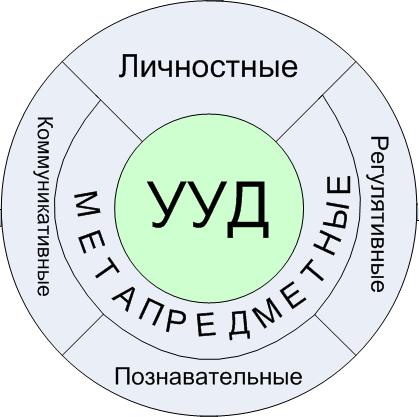 Личностные универсальные учебные действия условия и технологии развитияЛичностные УУД обеспечивают ценностно-смысловую ориентацию обучающихся (умение соотносить поступки и события с принятыми этическими принципами, знание моральных норм и умение выделить нравственный аспект поведения) и ориентацию в социальных ролях и межличностных отношениях.Применительно к учебной деятельности следует выделить три вида личностных действий:Личностное, профессиональное, жизненное самоопределение подразумевает под собой:самосознание и мировоззрение, ценностные ориентации и личностные смыслы, включая гражданскую идентичность (когнитивный, эмоционально-ценностный и деятельностный компоненты).Я-концепцию и идентичность личности, которые состоят в усвоенном и принимаемом образе Я; чувстве адекватности и стабильности владения личностью собственным Я независимо от изменений Я и ситуации; способности личности к полноценному решению задач, возникающих на каждой из возрастных стадий развития.	активную (субъектную) позицию в учебной деятельности, дифференцированность, адекватность, надежность самооценки.Смыслообразование состоит в:	системе учебной деятельности, обобщенности, устойчивости и избирательности познавательных интересов в иерархии мотивационной системы, принятии познавательным мотивом функций побуждения и смыслообразования;целеполагании, т.е. постановке конечных и промежуточных целей учебной деятельности;доведении работы до конца, стремлении к завершенности учебных действий, преодолении препятствий, концентрации и сосредоточении на работе.Нравственно-этическая ориентация проявляется:в	активной	(субъектной)	позиции	в	осуществлении	собственного морального выбора на основе когнитивных способностей, рефлексии;в умении выражать эмоциональное отношение к ситуации, проявлении самостоятельности и чувства взрослости.Условия развития личностных универсальных учебных действийРазвитие познавательных мотивов учебной деятельности происходит:при наличии и направленности познавательного интереса учащихся не на результаты, а на способы познания, содержание и процесс учебной деятельности;при не ситуативном, а устойчивом личностном уровне сформированности познавательных интересов, характеризующихся ненасыщаемостью (чем больше удовлетворяются, тем более устойчивыми и напряженными становятся);при раскрытии перед учащимися личностного смысла самого процесса учения (для чего и ради чего он учится), значимости учения в школе для реализации профессиональных планов, социальной карьеры, межличностных и ролевых отношений в социальной практике взрослой жизни;при организации деятельности учащихся через отбор и структурирование учебного содержания, организацию ориентировочной деятельности учащихся и учебного сотрудничества;при организации как предметности учебной деятельности, так и системы социальных взаимодействий и учебного сотрудничества.Развитие самооценки возможно только при условии:создания учебных ситуаций, требующих самооценивания и оценивания учебной деятельности сверстников;специальной организации рефлексии учащимися своего отношения к учению, его результатам, самому себе как «продукту» учебной деятельности.Развитие морального мышления и поведения возможно при условии:организации открытых дискуссий, затрагивающих проблемы честности, правил и норм жизни сообщества и морали;создания когнитивного конфликта, вызываемого столкновением разных точек зрения, что приводит к принятию новой позиции;участия всех учеников в создании правил, выполнение которых в дальнейшем становится обязательным для всех, и принятие ответственности за свои решения и поступки;развития школьного сообщества и групповой солидарности через развитие эмоциональной привязанности к группе и идентификации с ней;использовании	основных	принципов	теории	планомерно-поэтапного формирования П.Я.Гальперина для формирования морального поведения.Условия организации учебной деятельности:отказ от чрезмерной стимуляции познавательной потребности посредством привлечения интереса с помощью обильной наглядности, музыкального и художественного оформления учебного процесса, (усиление познавательного интереса на стимульном уровне может привести к противоположному результату, В.А.Сухомлинский предупреждал о недопустимости устраивать «концерты» на уроках, считая это «педагогическим невежеством»;оптимальным способом развития познавательной потребности является пересмотр содержания обучения и представление его в виде системы теоретических понятий.Образовательные технологии развития личностных УУДТехнология проблемного диалога стимулирует мотивацию учения; повышает познавательный интерес; формирует самостоятельность; формирует убеждения.Проектная деятельность формирует накопление смыслов, оценок, отношений, поведенческих диспозиций.Использование ИКТ-технологии формирует адекватную самооценку, осознанность учения и учебной мотивации, адекватное реагирование на трудности, критическое отношение к информации и избирательность еѐ восприятия, уважение к информации о частной жизни и информационным результатам других людей, формируется основа правовой культуры в области использования информации.В технологии ситуативного обучения формируется умение демонстрировать свою позицию, нравственную оценку ситуации, принятие чужого мнения, адекватную оценка других, навыки конструктивного взаимодействия.Технология продуктивного чтения формирует ЛУУД, если анализ текста порождает оценочные суждения.Технология уровневой дифференциации формирует адекватную самооценку, саморазвитие и самосовершенствование, учебную мотивацию, умение ставить цели.Формирование ЛУУД происходит на всех этапах образовательно- воспитательного процесса: на уроках, во внеурочной и внеклассной деятельности.На развитие ЛУУД направлены задания:на интерпретацию текста;высказывание своего отношения к прочитанному с аргументацией;анализ характеров и поступков героев;	формулирование концептуальной информации текста (Найди слова, где выражена главная мысль).Многие тексты учебников несут духовно-нравственный смысл, и, работая с ними, учитель не может пройти мимо нравственной оценки поступков героев. На этих же произведениях развивается действие самопознания «Вспомни, не было ли в твоей жизни, ситуаций, когда тайноеВсе задания, сопровождаемые инструкцией «Сравни свою работу с работами других ребят», взаимопроверка учат уважать и принимать чужое мнение, если оно обосновано, позволяет поднимать самооценку учащихся, формировать у них чувство собственного достоинства, понимание ценности своей и чужой личности.Регулятивные универсальные учебные действия:характеристика, условия и технологии развитияК регулятивным УУД относятся:Целеполагание (постановка учебной задачи на основе соотнесения того, что усвоено учащимися, и того, что еще неизвестно).Планирование (составление плана и последовательности действий).Прогнозирование (предвосхищение результата и уровня усвоения, его временных характеристик).Контроль (сличение способа действия и его результата с заданным эталоном с целью обнаружения отклонений от эталона).- Коррекция (внесение необходимых дополнений и корректив в план и способ действия в случае расхождения эталона, реального действия и его результата);Оценка (выделение и осознание уже усвоенного и того, что еще подлежит усвоению, и того, что еще предстоит усвоить).Волевая саморегуляция (способность к волевому усилию, к выбору в ситуации мотивационного конфликта и к преодолению препятствий).Функция регулятивных УУД - организация учащимися своей учебной деятельности.Условия развития регулятивных универсальных учебных действий.Прежде всего, это пробуждение внутренних мотивов учения учащихся.Поощрение действий учащихся по самоорганизации. При этом за учителем сохраняется функция постановки общей учебной цели и оказания помощи в случае необходимости.Использование групповых форм работы.Внимание педагога акцентируется на достижениях ученика.Оказание помощи в формировании самооценки учащихся.Формирование рефлексивности оценки и самооценки.Развитие установки учащихся на улучшение результатов деятельности.Развитие способности к осуществлению деятельности и саморегуляции.Организация учебного сотрудничества ученика с учителем.Организация учебной деятельности учащихся через привлечение их к самостоятельной работе.Образовательные технологии развития регулятивных УУДВ качестве основной технологии, реализующей положения личностно- ориентированного образования и деятельностного подхода, рассматривается технология развития критического мышления. Данная технология позволяет без лишнего напряжения и ломки учительского сознания организовать преобразование педагогической учебной ситуации в проблемную, а затем в собственно образовательную учебную ситуацию для перехода учащегося к самообучению и саморазвитию.Технология проблемного обучения в плане регулятивных УУД дает возможность учащимся развивать:умение постановки учебной задачи;умение планировать, прогнозировать;умение находить решение в различных проблемных ситуациях;умение контролировать и корректировать свою деятельность.Технология проектной деятельности в плане регулятивных УУД дает возможность учащимся развивать:умение осуществлять пошаговый и итоговый контроль по результату действий;	способность	проявлять	познавательную	инициативу	в	учебном сотрудничестве.Информационно-коммуникативные технологии в плане регулятивных УУД дают возможность учащимся:развивать навыки самостоятельной работы;	самостоятельно оценивать правильность действий, вносить необходимые коррективы.Здоровьесберегающие технологии	в	плане	регулятивных	УУД	дают возможность учащимся развивать умение планировать свои действия.Игровые	технологии	в	плане	регулятивных	УУД	дают	возможность учащимся применять и сохранять учебную задачу (например, правила игры).Использование	технологии	исследовательской	деятельности	дает возможность учащимся развивать умения ставить проблему, формулироватьгипотезу, применять различные методы исследования (наблюдения, опыт, эксперимент, опрос, сравнение, анализ и т.д.), презентовать полученные результаты.Также для развития регулятивных УУД используются коммуникативно- диалоговые технологии, модульное обучение и кейс технология.Познавательные универсальные учебные действия: характеристика, условия и технологии развитияПознавательные	универсальные	действия	включают:	общеучебные,логические, а также постановку и решение проблемы.Общеучебные универсальные действия:—самостоятельное выделение и формулирование познавательной цели;—поиск и выделение необходимой информации; применение методов информационного поиска, в том числе с помощью компьютерных средств;—структурирование знаний;—осознанное и произвольное построение речевого высказывания в устной и письменной форме;—выбор наиболее эффективных способов решения задач в зависимости от конкретных условий;—рефлексия способов и условий действия, контроль и оценка процесса и результатов деятельности;Особую группу общеучебных универсальных действий составляют знаково- символические действия:—моделирование — преобразование объекта из чувственной формы в модель, где выделены существенные характеристики объекта (пространственно- графическая или знаково-символическая);—преобразование модели с целью выявления общих законов, определяющих данную предметную область.Логические универсальные действия:—анализ	объектов	с	целью	выделения	признаков	(существенных, несущественных);—синтез — составление целого из частей, в том числе самостоятельное достраивание с восполнением недостающих компонентов;—выбор оснований и критериев для сравнения, сериации, классификации объектов;—подведение под понятие, выведение следствий;—установление причинно-следственных связей;—построение логической цепи рассуждений;—доказательство и выдвижение гипотез с их обоснованием.Постановка и решение проблемы:—формулирование проблемы;—самостоятельное создание способов решения проблем творческого и поискового характера.Формирование	познавательных	универсальных	учебных	действий способствует познавательному развитию обучающихся, которое включает:формирование научной картины мира;	развитие способности управлять своей познавательной и интеллектуальной деятельностью;	овладение методологией познания, стратегиями и способами познания и учения;	развитие репрезентативного, символического, логического, творческого мышления, продуктивного воображения, произвольных памяти, внимания и рефлексии.Условия развития познавательных УУДСистема условий развития исследовательских и интеллектуальных умений:создание условий для возникновения вопросов и проблем у учащихся (стимулирование творческого звена мыслительного процесса);рефлексия	мыслительного	процесса,	достижение	высокого	уровня понимания решения;обеспечение эмоционального благополучия детей;удовлетворение потребности в межличностном общении;развитие	способности	к	самоуправлению	своей	деятельностью	-рефлексивной саморегуляции;дифференциация и индивидуализация помощи учителя учащимся. Развитие навыков переработки информации и понимания текста:составление плана;написание тезисов;кодирование информации в графических схемах и т.д;составление сводной таблицы;комментирование;логическое запоминание учебной информации:(- субъект - то о чем говорится в тексте (предмет): О чем это говорит? Какая мысль этим обосновывается?;предикат - признаки предмета (свойства, действия) Что это значит? Как это объясняется? В чем это заключается?;взаимообусловленность	субъекта	и	предиката	составляют	текстовое суждение).Образовательные технологии развития познавательных УУДТехнология проектной деятельности.Формируемые УУД:отбирать необходимые источники информации;	сопоставлять	и	отбирать	информацию,	полученную	из	различных источников;намечать ведущие и текущие (промежуточные) цели и задачи;	искать	пути	их	решения,	выбирая	оптимальный	при	наличии альтернативы;	осуществлять и аргументировать выбор; предусматривать последствия выбора;	действовать самостоятельно (без подсказки); сравнивать полученное с требуемым;корректировать деятельность с учетом промежуточных результатов;	объективно	оценивать	процесс	(саму	деятельность)	и	результат проектирования.Технология исследовательской деятельности.Формируемые УУД:умение самостоятельно выделять и формулировать проблему;ставить познавательную цель;выдвигать гипотезы и их обосновывать;	осуществлять поиск информации из различных источников, выделять существенную информацию из разных источников;	организовывать (систематизировать) информацию, представлять информацию в разных формах: устного и письменного сообщения, рисунка, таблицы и т.п.Технология развития критического мышления.Формируемые УУД:находить требующуюся информацию в различных источниках;	критически осмысливать информацию, интерпретировать ее, понимать суть, адресную направленность, цель информирования;систематизировать информацию по заданным признакам;	переводить визуальную информацию в вербальную знаковую систему и обратно;видоизменять объем, форму, знаковую систему информации;	находить ошибки в информации, воспринимать альтернативные точки зрения и высказывать обоснованные аргументы;	устанавливать ассоциативные и практически целесообразные связи между информационными сообщениями;	уметь длительное время (четверть, учебное полугодие, учебный год или другой отрезок времени) собирать и систематизировать тематическую информацию;	уметь вычленять главное в информационном сообщении, отчленять его от «белого шума» и т.д.Коммуникативные универсальные учебные действия: характеристика, условия и технологии развитияКоммуникативные УУД - способность обучающегося осуществлять коммуникативную деятельность, использование правил общения в конкретных учебных и внеурочных ситуациях; самостоятельная организация речевой деятельности в устной и письменной форме.Коммуникативные УУД обеспечивают социальную компетентность и сознательную ориентацию учащихся на позиции других людей (прежде всего, партнера по общению или деятельности), умение слушать и вступать в диалог, участвовать в коллективном обсуждении проблем, интегрироваться в группу сверстников и строить продуктивное взаимодействие и сотрудничество со сверстниками и взрослыми.Структура коммуникативных УУДОрганизация и планирование учебного сотрудничества с учителем и сверстникамиПрактическое освоение умений, составляющих основу коммуникативной компетенцииРазвитие речевой деятельностиК коммуникативным действиям относятся:Учебное сотрудничество с учителем и сверстниками:умение работать в группе и приобретение опыта такой работы,практическое освоение морально-этических и психологических принципов общения и сотрудничества;практическое освоение умений, составляющих основу коммуникативной компетентности;умение ставить и решать многообразные коммуникативные задачи;умение действовать с учетом позиции другого и уметь согласовывать свои действия;устанавливать и поддерживать необходимые контакты с другими людьми;удовлетворительно владеть нормами и «техникой» общения;умение определять цели коммуникации, оценивать ситуацию;учитывать намерения и способы коммуникации партнера;выбирать адекватные стратегии коммуникации.Развитие речевой деятельности:приобретение	опыта	использования	речевых	средств	для	регуляции умственной деятельности,приобретение опыта регуляции собственного речевого поведения как основы коммуникативной компетентности.Условия развития коммуникативных УУДОрганизация совместной деятельности школьников на уроке, поскольку она предполагает умение ставить общие цели, определять способы совместного выполнения задания, учитывать позиции участников и др.Развитие коммуникативных способностей невозможно без систематического использования такой формы учебного сотрудничества, как разнообразные дискуссии.Естественны и органичны дискуссии в контексте проектных форм деятельности.Овладение учащимися проектированием как способом познания мира требует изменения формы организации учебной деятельности и учебного сотрудничества: от классно-урочной к лабораторно-семинарской к лекционно-лабораторной, исследовательской.Одной из наиболее существенных причин низкого уровня сформированности развития речи является традиционное обучение, при котором происходит:отрыв речи от реальной действительности в ее предметно- преобразующей материальной или материализованной форме;преждевременный отрыв речи от ее исходной коммуникативной функции, связанный с обучением в форме индивидуального процесса при минимальном присутствии в школе учебного сотрудничества между детьми.Невозможно совершенствовать речь учащихся вне связи с ее исходной коммуникативной функцией - функцией сообщения, адресованному реальному партнеру, заинтересованному в общем результате деятельности, особенно на начальном этапе обучения.Коммуникация рассматривается не узко прагматически как обмен информацией, например, учебной, а в своем полноценном значении. Она рассматривается как смысловой аспект общения и социального взаимодействия, начиная с установления контактов и вплоть до сложных видов кооперации (организации и осуществления совместной деятельности), налаживания межличностных отношений и др.Содействие и сотрудничество выступают как реальная деятельность, внутри которой совершаются процессы психического развития и становления личности; В	контексте	школьного		обучения	представляется		продуктивным рассматривать коммуникативное развитие с точки зрения умения ставить и решать	коммуникативные	речевые	задачи.	Как	и	всякая	иная	задача, коммуникативная задача имеет цель, предмет, условия, средства и способ решения, продукт и результат. К основным группам задач относят описание, объяснение, доказательство  и	убеждение,	освоение  которых	школьникамирастянуто во времени.Связь универсальных учебных действий с содержанием учебных предметов.Овладение обучающимися универсальными учебными действиями происходит в контексте разных учебных предметов и, в конечном счете, ведет к формированию способности самостоятельно успешно усваивать новые знания, умения и компетентности, включая самостоятельную организацию процесса усвоения, т. е. умение учиться. Каждый учебный предмет в зависимости от предметного содержания и способов организации учебной деятельности обучащихся раскрывает определенные возможности для формирования УУД.Связь универсальных учебных действий с содержанием учебных предметов определяется следующими утверждениями:УУД представляют собой целостную систему, в которой можно выделить взаимосвязанные и взаимообуславливающие виды действий:коммуникативные – обеспечивающие социальную компетентность;познавательные – общеучебные, логические, связанные с решением проблемы;ичностные – определяющие мотивационную ориентацию;регулятивные – обеспечивающие организацию собственной деятельности.Формирование и развитие УУД является целенаправленным, системным процессом, который реализуется через все предметные области и внеурочную деятельность.Заданные стандартом УУД определяют акценты в отборе содержания, планировании и организации образовательного процесса с учетом возрастно- психологических особенностей обучающихся.Схема работы над развитием конкретных УУД каждого вида указывается в тематическом планировании, технологических картах.Способы учета уровня сформированности УУД указываются в требованиях к результатам освоения УП по каждому предмету и в обязательных программах внеурочной деятельности.Педагогическое сопровождение этого процесса осуществляется с помощью универсального интегрированного Портфолио (раздел «Система оценки достижений планируемых результатов образования»), который является процессуальным способом оценки достижений учащихся в развитии универсальных учебных действий.Результаты усвоения УУД формулируются для каждого класса и являются ориентиром при организации мониторинга их достиженияСвязь формируемых УУД с учебными действиямипри изучении предметов обязательной части учебного планаПланируемые результаты усвоения обучающимися УУДВ результате изучения базовых и дополнительных учебных предметов, а также в ходе внеурочной деятельности у выпускников основной школы будут сформированы личностные, познавательные, коммуникативные и регулятивные УУД как основа учебного сотрудничества и умения учиться в общении.Планируемые результаты, наименование типовых задач, форм и методов формирования и развития УУД обучающихсяФормирование регулятивных УУД осуществляется на всех учебных предметах и во внеурочной работе в процессе многократного выполнения соответствующих операций: вначале под непосредственным руководством учителя, потом в коллективной деятельности с другими обучающимися, а затем – самостоятельно. Обязательно организуется рефлексия выполнения этих операций. Результаты обсуждаются фронтально (в тех случаях, когда это корректно) или индивидуально с обучающимися. А также организуется описание своего опыта для передачи другим людям в виде технологии решения практических задач определенного класса.Подраздел «Коммуникативные УУД» состоит из нескольких частей: «Организация и планирование взаимодействия и сотрудничества со сверстниками и взрослыми (в парах, группах, командах)»; «Работа с устным текстом, слушание и понимание другого человека»;«Выражение своих мыслей письменно и устно»; «Смысловое чтение: работа с письменным текстом (поиск информации и понимание прочитанного) и работа с текстом (преобразование, интерпретация и оценка информации)».В таблице показана связь формирования УУД с содержанием учебных предметов, внеурочной и внешкольной деятельностью, приведены типовые задачи формирования и использования УУД, методы и формы организации образовательной деятельности учащихся.Планируемые результаты, выделенные в таблице курсивом, получат возможность достичь только отдельные обучающиеся, имеющие более высокий уровень мотивации и обладающие более развитыми способностями. В повседневной практике обучения эта группа УУД не отрабатывается со всеми без исключения обучающимися в силу повышенной сложности этих учебных действий для обучающихся данного возраста (года обучения).Отдельные ячейки в таблице остаются незаполненными. Пустые ячейки в таблице свидетельствуют о том, что формирование УУД начнется на следующем году обучения. В частности, пустые ячейки в колонке о готовности выпускников начальных классов могут свидетельствовать, что определенные УУД не сформированы у общей массы обучащихся, учителя могут вносить оперативные уточнения в I четверти 5-го класса по итогам входного мониторингаОбеспечение преемственности программы развития УУД при переходе от начального к основному общему образованиюПроблема организации преемственности обучения затрагивает все звенья существующей образовательной системы, а именно: переходы из дошкольного образовательного учреждения в образовательное учреждение, реализующее основную образовательную программу начального общего образования и далее основную образовательную программу основного и среднего (полного) образования, и, наконец, в высшее учебное заведение.Основные проблемы обеспечения преемственности связаны с игнорированием задачи целенаправленного формирования таких универсальных учебных действий, как коммуникативные, речевые, регулятивные, общепознавательные, логические и др.Наиболее остро проблема преемственности стоит в двух ключевых точкахв момент поступления детей в школу (при переходе из предшкольного звена на ступень начального общего образования) и в период перехода обучающихся на ступень основного общего образования.Возникновение проблемы преемственности, находящей отражение в трудностях перехода обучающихся на новую ступень образовательной системы, имеет следующие причины:недостаточно плавное, даже скачкообразное изменение методов и содержания обучения, которое при переходе на ступень основного общего образования, а затем среднего (полного) образования приводит к падению успеваемости и росту психологических трудностей у учащихся;обучение на предшествующей ступени часто не обеспечивает достаточной готовности обучающихся к успешному включению в учебную деятельность нового, более сложного уровня.Результат такого перехода — ухудшение успеваемости и дисциплины, рост негативного отношения к учению, возрастание эмоциональной нестабильности, нарушения поведения — обусловлен следующими причинами:необходимостью адаптации обучающихся к новой организации процесса и содержания обучения (предметная система, разные преподаватели и т. д.);совпадением начала кризисного периода, в который вступают младшие подростки, со сменой ведущей деятельности (переориентацией подростков на деятельность общения со сверстниками при сохранении значимости учебной деятельности);недостаточной готовностью детей к более сложной и самостоятельной учебной деятельности, связанной с показателями их интеллектуального, личностного развития и главным образом с уровнем сформированности структурных компонентов учебной деятельности (мотивы, учебные действия, контроль, оценка).Основанием преемственности разных ступеней образовательной системы может стать ориентация на ключевой стратегический приоритет непрерывного образования — формирование жизнеспособной личности, которое должно быть обеспечено формированием системы универсальных учебных действий.Общий подход к развитию УУД у обучающихся в основной школеВ качестве основного стратегического педагогического инструмента для реализации требований ФГОС ООО в плане формирования и развития УУД  в ГКООУ «Санаторная школа-интернат №4» г.Оренбурга используется системно-деятельностный подход, в основе которого лежит деятельностный метод обучения.Системно-деятельностный подход обусловливает изменение общей парадигмы образования, который находит отражение в переходе от:определения цели школьного обучения как усвоения знаний, умений, навыков к определению цели как умения учиться;изолированного от жизни изучения системы научных понятий, составляющих содержание предмета, к включению содержания обучения в контекст решения учащимися жизненных задач, т.е. от ориентации на учебно- предметное содержание школьных предметов к пониманию учения как процесса образования и порождения смыслов;стихийности учебной деятельности ученика к стратегии ее целенаправленной организации и планомерного формирования;индивидуальной формой усвоения знаний к признанию решающей роли учебного сотрудничества в достижении целей обучения.В результате изучения всех без исключения предметов в основной школе у выпускников должны быть сформированы личностные, регулятивные, познавательные и коммуникативные универсальные учебные действия.Развитие системы универсальных учебных действий, определяющих развитие психологических способностей личности, осуществляется с учѐтом возрастных особенностей развития личностной и познавательной сфер подростка. Универсальные учебные действия представляют собой целостную систему, в которой происхождение и развитие каждого вида учебного действия определяется его отношением с другими видами учебных действий и общей логикой возрастного развития.Согласно учению Выгодского Л.С. формирование любых личностных новообразований − умений, способностей, личностных качеств возможно только в деятельности и проходит через следующие этапы:1 этап – приобретение первичного опыта выполнения действия и мотивация; 2 этап – формирование нового способа (алгоритма) действия, установление первичных связей с имеющимися способами;3 этап – тренинг, уточнение связей, самоконтроль и коррекция; 4 этап – контроль.Этот же путь обучающиеся должны пройти и при формировании УУД и способностей, но изучаемые алгоритмы действий будут носить уже не узко предметный, а надпредметный характер: освоение норм целеполагания и проектирования, самоконтроля и коррекции собственных действий, поиска информации и работы с текстами, коммуникативного взаимодействия и др.Следовательно, для того чтобы развивать у обучающихся любое УУД, каждый ученик должен пройти следующий путь, состоящий из четырех этапов:вначале при изучении различных учебных предметов у учащегося формируется первичный опыт выполнения осваиваемого УУД и мотивация к его самостоятельному выполнению;основываясь на имеющемся опыте, учащийся осваивает общий способ (алгоритм) выполнения соответствующего УУД;далее изученное УУД включается в практику учения на предметном содержании различных учебных дисциплин, а также во внеурочную деятельность и систему воспитательной работы Школы, затем организуется самоконтроль его выполнения и, при необходимости, коррекция;в завершение, организуется контроль уровня сформированности данного УУД и его системное практическое использование в образовательной практике, как на уроках, так и во внеурочной деятельности.5.1. Краткое описание поэтапного формирования УУД.а) 1 этап – приобретение первичного опыта выполнения УУД.Исходя из методологических законов формирования целостного представления о мире, уроки деятельностной направленности по целеполаганию распределены в четыре группы:Урок открытия нового знания.Деятельностная цель: формирование у учащихся способностей к самостоятельному построению новых способов действия на основе метода рефлексивной самоорганизации.Образовательная цель: расширение понятийной базы по учебному предмету за счет включения в нее новых элементов.Урок рефлексии.Деятельностная цель: формирование у учащихся способностей к самостоятельному выявлению и исправлению своих ошибок на основе рефлексии коррекционно-контрольного типа.Образовательная цель: коррекция и тренинг изученных способов действий– понятий, алгоритмов и т.д.Урок обобщения и систематизации знаний.Деятельностная цель: формирование у учащихся способностей к структурированию и систематизации изучаемого предметного содержания.Образовательная цель: систематизация учебного материала и выявление логики развития содержательно-методических линий курсов.Урок развивающего контроля.Деятельностная цель: формирование у учащихся способностей к осуществлению контрольной функции.Образовательная цель: контроль и самоконтроль изученных понятий и алгоритмов.Комплекс УУД, выполняемых учащимися на уроках по ТДМ каждого типа, создает благоприятные условия для реализации требований ФГОС ООО к формированию результатов обучения.Метод обучения на уроках других типов не меняется, но проблематизация разворачивается уже не вокруг недостаточности предметных знаний, а вокруг умения их правильно применять (уроки рефлексии), необходимости их систематизировать (уроки общеметодологической направленности), осуществить контроль и самоконтроль уровня усвоения изученного учебного содержания (уроки развивающего контроля). Поэтому на каждом из уроков, занятиях внеурочной деятельности и воспитательных мероприятиях создаются условия для выполнения учащимися всего комплекса УУД. Этим обеспечивается прохождение первого из четырех описанных выше этапов формирования УУД, а именно, формирование первичного опыта выполнения осваиваемых УУД.б) 2 этап – освоение общего способа (алгоритма) выполнения соответствующего УУД. Формирование умения применять любое действие возможно лишь тогда, когда есть «форма», то есть знание учащимися способа выполнения этого действия. В противном случае, формирование УУД будет неэффективно.в) 3 этап – тренинг соответствующего УУД, самоконтроль и коррекция формирования УУД. Знания о способах выполнения УУД, полученные на уроках, во внеурочной деятельности, учащиеся уже сознательно применяют, отрабатывают и корректируют на уроках по разным учебным предметам, занятиях внеурочной деятельности, проводимых в технологии деятельностного метода.г) 4 этап – контроль уровня сформированности соответствующего УУД.Контроль знания способов выполнения УУД и контроль умения их применять проводится в рамках внутришкольного мониторинга, на предметных уроках и занятиях внеурочной деятельности.Решение задачи развития УУД в основной школе происходит на занятиях по учебным предметам, в ходе внеурочной деятельности, в рамках надпредметных программ курсов и дисциплин (факультативов, кружков, элективных курсов).Развитие УУД в основной школе организуется с использованием возможностей современной информационной образовательной среды как:средства обучения, повышающего эффективность и качество подготовки школьников, организующего оперативную консультационную помощь в целях формирования культуры учебной деятельности в МБОУ СОШ с.Киселѐвка;инструмента познания за счѐт формирования навыков исследовательской деятельности  путѐм  моделирования  работы  научных  лабораторий  иорганизации совместных учебных и исследовательских работ учеников и учителей, возможностей оперативной и самостоятельной обработки результатов экспериментальной деятельности;средства телекоммуникации, формирующего умения и навыки получения необходимой информации из разнообразных источников;средства	развития	личности	за	счѐт	формирования	навыков	культуры общения;эффективного	инструмента	контроля	и	коррекции	результатов	учебной деятельности.Ориентируясь на цель и планируемые результаты реализации Программы УУД ООО педагоги разрабатывают рабочие программы учебных предметов, занятий внеурочной деятельности, факультативов, кружков, элективных курсов, воспитательных мероприятийУсловия и средства, обеспечивающие развитие УУД у обучающихсяУчебные ситуации как средство развития УУД у обучающихсяСреди технологий, методов и приёмов развития УУД в основной школе особое место занимают учебные ситуации, которые специализированы для развития определённых УУД. Они могут быть построены на предметном содержании и носить надпредметный характер.Учебная ситуация – это дифференцируемая часть урока, включающая комплекс условий, необходимых для получения ограниченных, специфических результатов.Теоретически и практически целесообразно подразделять учебные ситуации на потенциальные и актуальные. К первым относятся запланированные учебные ситуации, в которых обучение еще не проводилось и не проводится (в момент анализа).Основные элементы потенциальной учебной ситуации:а) частичная цель, определяющая, что должно быть получено в процессе работы в данной ситуации;б) содержание (задание);в) средства и методы работы; г) время;д) место работы (учебный кабинет, мастерские и т.д.); е) способы проверки результатов.Когда в потенциальную учебную ситуацию включаются учитель и учащиеся, она превращается в актуальную; начинается процесс обучения, представляющий совокупность последовательных действий преподавателя и учащихся для достижений предусмотренных результатов. Работая под руководством учителя над определенным содержанием с помощью необходимых средств и методов в специально предусмотренном месте в течение установленного времени, учащиеся овладевают знаниями, умениями, навыками. Одновременно у них формируются соответствующие качества личности, развиваются познавательные способности. Виды учебных ситуаций. В зависимости от подходов к организации процесса обучения все учебные ситуации подразделяются на три вида, структурные черты которых довольно тесно связаны с типичными (для каждого вида) источниками знаний, средствами и методами обучения, а также со способами реализации методов обучения. Критерием для определения вида учебной ситуации является ответ на вопросы: кто или что служит источником знаний, кто непосредственно взаимодействует с ним, кто контролирует объем, согласование и темп изучения учебного материала (здесь необходимо одно уточнение: общий контроль за изучаемым материалом в любых случаях так или иначе осуществляет учитель). Под контролем за содержанием изучаемого материала понимается непосредственное взаимодействие с учебным материалом, возможность регулировать и изменять в определенных пределах его объем, согласование и темп изучения. Это могут делать только учитель, только ученики или учитель совместно с учащимися (по очереди).В соответствии с этим и выделяются три вида учебных ситуаций.Учебные ситуации первого вида. В данном виде учебных ситуаций источником знаний является учитель (или заменяющее его устройство), и поэтому только он непосредственно контролирует объем, согласование и темп подачи изучаемого материала. При этом учащиеся не осуществляют почти никаких внешних действий. Учитель может говорить, показывать различные объекты, демонстрировать опыты, обращаться к одному ученику, к группе или сразу ко всему классу. Нетрудно заметить, что вид учебной ситуации в значительной мере определяет и способы организации изучаемого материала, и средства и методы работы, а также другие элементы учебных ситуаций. Например, в рассматриваемом виде ситуаций обучение может осуществляться лишь посредством лекции, объяснения, рассказа или демонстрации; другие способы реализации использовать невозможно.Учебные ситуации второго вида. Здесь уже сами учащиеся непосредственно контролируют содержание изучаемого материала и нет внешнего взаимодействия на основе изучаемого материала между ними и учителем. Учитель как бы передает ученикам, работающим коллективно, группами или индивидуально, право регулировать объем, согласование и темп изучения материала. В пределах лимитов, установленных учителем, целями и средствами обучения, учащиеся сами могут выносить определенные решения об одном или нескольких элементах учебных ситуаций. Для того чтобы такая ситуация относилась к уроку, необходимо поддержание взаимодействия между учителем и учениками, что возможно на основе ориентации учащихся на требования, которые учитель устанавливает при выполнении определенного задания. Как только учитель вносит какие-то изменения в объем, согласование, темп изучения материала, ситуация уже не относится к данному виду. В ситуациях этого вида учащиеся получают знания из любых источников, кроме учителя. При этом могут быть использованы только такие способы реализации, как самостоятельная работа с учебником и другими пособиями, самостоятельные наблюдения учащихся, устные упражнения, письменные, графические, лабораторные и практические работы.Учебные ситуации третьего вида. Этот вид охватывает вариацию ситуаций, в которых в подаче и контроле содержания участвуют как учитель, так и учащиеся; обычно они делают это по очереди. При любых обстоятельствах должно быть внешнее взаимодействие между учителем и учащимися на основе обмена информацией, иначе учебная ситуация не будет относиться к данному виду. Характерный пример ситуаций этого вида — ситуации, в которых преподаватель задает учащимся вопросы и выслушивает ответы, ведет беседу, дискуссию.Названные три вида учебных ситуаций по отдельности или в определенных сочетаниях составляют основу любого урока.Типология учебных ситуаций:ситуация-проблема — прототип реальной проблемы, которая требует оперативного решения (с помощью подобной ситуации можно вырабатывать умения по поиску оптимального решения);ситуация-иллюстрация — прототип реальной ситуации, которая включается в качестве факта в лекционный материал (визуальная образная ситуация,   представленная   средствами   ИКТ,   вырабатывает   умениевизуализировать информацию для нахождения более простого способа еѐ решения);ситуация-оценка — прототип реальной ситуации с готовым предполагаемым решением, которое следует оценить, и предложить своѐ адекватное решение;ситуация-тренинг — прототип стандартной или другой ситуации (тренинг возможно проводить как по описанию ситуации, так и по еѐ решению).Учебная деятельность как условие развития УУД у обучающихсяУчебное сотрудничество. К числу основных составляющих организации совместного действия относятся:распределение начальных действий и операций, заданное предметным условием совместной работы;обмен способами действия, обусловленный необходимостью включения различных для участников моделей действия в качестве средства для получения продукта совместной работы;взаимопонимание, определяющее для участников характер включения различных моделей действия в общий способ деятельности (взаимопонимание позволяет установить соответствие собственного действия и его продукта и действия другого участника, включѐнного в деятельность);коммуникацию (общение), обеспечивающую реализацию процессов распределения, обмена и взаимопонимания;планирование общих способов работы, основанное на предвидении и определении участниками адекватных задаче условий протекания деятельности и построения соответствующих схем (планов работы);рефлексию, обеспечивающую преодоление ограничений собственного действия относительно общей схемы деятельности.Совместная деятельность. Под совместной деятельностью понимается обмен действиями и операциями, а также вербальными и невербальными средствами между учителем и учениками и между самими обучающимися в процессе формирования знаний и умений.Общей особенностью совместной деятельности является преобразование, перестройка позиции личности как в отношении к усвоенному содержанию, так и в отношении к собственным взаимодействиям, что выражается в изменении ценностных установок, смысловых ориентиров, целей учения и самих способов взаимодействия и отношений между участниками процесса обучения.Совместная учебная деятельность характеризуется умением каждого из участников ставить цели совместной работы, определять способы совместного выполнения заданий и средства контроля, перестраивать свою деятельность в зависимости от изменившихся условий еѐ совместного осуществления, понимать и учитывать при выполнении задания позиции других участников.Цели организации работы в группе:создать учебную мотивацию;пробудить в учениках познавательный интерес;развивать стремление к успеху и одобрению;снять неуверенность в себе, боязнь сделать ошибку и получить за это порицание;развивать способность к самостоятельной оценке своей работы;формировать	умение	общаться	и	взаимодействовать	с	другими обучающимися.Три принципа организации совместной деятельности:принцип индивидуальных вкладов;позиционный принцип, при котором важно столкновение и координация разных позиций членов группы;принцип содержательного распределения действий, при котором за обучающимися закреплены определѐнные модели действий.Роли обучающихся при работе в группе распределяются по-разному:все роли заранее распределены учителем;роли участников смешаны: для части обучающихся они строго заданы и неизменны в течение всего процесса решения задачи, другая часть группы определяет роли самостоятельно, исходя из своего желания;участники группы сами выбирают себе роли.Работа парами. Эта форма учебной деятельности может быть использована как на этапе предварительной ориентировки, когда школьники выделяют (с помощью учителя или самостоятельно) содержание новых для них знаний, так и на этапе отработки материала и контроля за процессом усвоения.Варианты работы парами:ученики, сидящие за одной партой, получают одно и то же задание; вначале каждый выполняет задание самостоятельно, затем они обмениваются тетрадями, проверяют правильность полученного результата и указывают друг другу на ошибки, если они будут обнаружены;ученики поочерѐдно выполняют общее задание, используя те определѐнные знания и средства, которые имеются у каждого;обмен заданиями: каждый из соседей по парте получает лист с заданиями, составленными другими учениками. Они выполняют задания, советуясь друг с другом. Если оба не справляются с заданиями, они могут обратиться к авторам заданий за помощью. После завершения выполнения заданий ученики возвращают работы авторам для проверки. Если авторы нашли ошибку, они должны показать еѐ ученикам, обсудить еѐ и попросить исправить. Ученики, в свою очередь, могут также оценить качество предложенных заданий (сложность, оригинальность и т. п.).Разновозрастное сотрудничество. Особое место в развитии коммуникативных и кооперативных компетенций школьников может принадлежать такой форме организации обучения, как разновозрастное сотрудничество. Разновозрастное учебное сотрудничество предполагает, что младшим подросткам предоставляется новое место в системе учебных отношений (например, роль учителя в 1—2 классах). Эта работа обучающихся в позиции учителя выгодно отличается от их работы в позиции ученика в мотивационном отношении. Ситуация разновозрастного учебного сотрудничества является мощным резервом повышения учебной мотивации в критический период развития учащихся.Проектная	деятельность	обучающихся	как	форма	сотрудничества.Средняя	ступень	школьного	образования	является	исключительноблагоприятным периодом для развития коммуникативных способностей и сотрудничества, кооперации между детьми, а также для вхождения в проектную (продуктивную) деятельность. Исходными умениями здесь могут выступать: соблюдение договорѐнности о правилах взаимодействия (один отвечает — остальные слушают); оценка ответа товарища только после завершения его выступления; правила работы в группе, паре; действия обучающихся на основе заданного эталона и т. д.Целесообразно разделять разные типы ситуаций сотрудничества.Ситуация сотрудничества со сверстниками с распределением функций. Способность сформулировать вопрос, помогающий добыть информацию, недостающую для успешного действия, является существенным показателем учебной инициативности обучающегося, перехода от позиции обучаемого к позиции учащего себя самостоятельно с помощью других людей.Ситуация сотрудничества со взрослым с распределением функций. Эта ситуация отличается от предыдущей тем, что партнѐром обучающегося выступает не сверстник, а взрослый. Здесь требуется способность обучающегося проявлять инициативу в ситуации неопределѐнной задачи: с помощью вопросов получать недостающую информацию.Ситуация взаимодействия со сверстниками без чѐткого разделения функций.Ситуация конфликтного взаимодействия со сверстниками.Рефлексия. В наиболее широком значении рефлексия рассматривается как специфически человеческая способность, которая позволяет субъекту делать собственные мысли, эмоциональные состояния, действия и межличностные отношения предметом специального рассмотрения (анализа и оценки) и практического преобразования.Задача рефлексии — осознание внешнего и внутреннего опыта субъекта и его отражение в той или иной форме.Выделяются три основные сферы существования рефлексии. Во-первых, это сфера коммуникации и кооперации, где рефлексия является механизмом выхода в позицию  «над» и позицию  «вне» — позиции,  обеспечивающиекоординацию действий и организацию взаимопонимания партнѐров. В этом контексте рефлексивные действия необходимы для того, чтобы опознать задачу как новую, выяснить, каких средств недостаѐт для еѐ решения, и ответить на первый вопрос самообучения: чему учиться?Во-вторых, это сфера мыслительных процессов, направленных на решение задач: здесь рефлексия нужна для осознания субъектом совершаемых действий и выделения их оснований. В рамках исследований этой сферы и сформировалось широко распространѐнное понимание феномена рефлексии в качестве направленности мышления на самоѐ себя, на собственные процессы и собственные продукты.В-третьих, это сфера самосознания, нуждающаяся в рефлексии при самоопределении внутренних ориентиров и способов разграничения Я и не-Я. В конкретно-практическом плане развитая способность обучающихся к рефлексии своих действий предполагает осознание ими всех компонентов учебной деятельности:осознание учебной задачи (что такое задача? какие шаги необходимо осуществить для решения любой задачи? что нужно, чтобы решить данную конкретную задачу?);понимание цели учебной деятельности (чему я научился на уроке? каких целей добился? чему можно было научиться ещѐ?);оценка обучающимся способов действий, специфичных и инвариантных по отношению к различным учебным предметам (выделение и осознание общих способов действия, выделение общего инвариантного в различных учебных предметах, в выполнении разных заданий; осознанность конкретных операций, необходимых для решения познавательных задач).Соответственно развитию рефлексии будет способствовать организация учебной деятельности, отвечающая следующим критериям:постановка всякой новой задачи как задачи с недостающими данными;анализ наличия способов и средств выполнения задачи;оценка своей готовности к решению проблемы;самостоятельный поиск недостающей информации в любом «хранилище» (учебнике, справочнике, книге, у учителя);самостоятельное изобретение недостающего способа действия (практически это перевод учебной задачи в творческую).Формирование у школьников привычки к систематическому развѐрнутому словесному разъяснению всех совершаемых действий (а это возможно только в условиях совместной деятельности или учебного сотрудничества) способствует возникновению рефлексии, иначе говоря, способности рассматривать и оценивать собственные действия, умения анализировать содержание и процесс своей мыслительной деятельности.В процессе совместной коллективно-распределѐнной деятельности с учителем и особенно с одноклассниками у детей преодолевается эгоцентрическая позиция и развивается децентрация, понимаемая как способность строить своѐ действие с учѐтом действий партнѐра, понимать относительность и субъективность отдельного частного мнения.Кооперация со сверстниками не только создаѐт условия для преодоления эгоцентризма как познавательной позиции, но и способствует личностной децентрации.Коммуникативная деятельность в рамках специально организованного учебного сотрудничества учеников с взрослыми и сверстниками сопровождается яркими эмоциональными переживаниями, ведѐт к усложнению эмоциональных оценок за счѐт появления интеллектуальных эмоций (заинтересованность, сосредоточенность, раздумье) и в результате способствует формированию эмпатического отношения друг к другу.Педагогическое общение. Наряду с учебным сотрудничеством со сверстниками важную роль в развитии коммуникативных действий играет сотрудничество с учителем, что обусловливает высокий уровень требований к качеству педагогического общения.Анализ педагогического общения позволяет выделить такие виды педагогического стиля, как авторитарный (директивный), демократический и либеральный (попустительский).Можно выделить две основные позиции педагога — авторитарную и партнѐрскую. Партнерская позиция может быть признана адекватной возрастно- психологическим особенностям подростка, задачам развития, в первую, очередь задачам формирования самосознания и чувства взрослости.Развитие УУД у обучающихся посредством решения различных задач и заданийНаряду с учебными ситуациями для развития УУД в основной школе используются следующие типы задач.Личностные универсальные учебные действия:—на личностное самоопределение;—на развитие Я-концепции;—на смыслообразование;—на мотивацию;—на нравственно-этическое оценивание.Коммуникативные универсальные учебные действия:—на учѐт позиции партнѐра;—на организацию и осуществление сотрудничества;—на передачу информации и отображению предметного содержания;—тренинги коммуникативных навыков;—ролевые игры;—групповые игры.Познавательные универсальные учебные действия:задачи и проекты на выстраивание стратегии поиска решения задач;задачи и проекты на сериацию, сравнение, оценивание;задачи и проекты на проведение эмпирического исследования;задачи и проекты на проведение теоретического исследования;задачи на смысловое чтение.Регулятивные универсальные учебные действия:на планирование;на рефлексию;на ориентировку в ситуации;на прогнозирование;на целеполагание;на оценивание;на принятие решения;на самоконтроль;на коррекцию.Развитию регулятивных универсальных учебных действий способствует использование в учебном процессе системы таких индивидуальных или групповых учебных заданий, которые наделяют обучающихся функциями организации их выполнения: планирования этапов выполнения работы, отслеживания продвижения в выполнении задания, соблюдения графика подготовки и предоставления материалов, поиска необходимых ресурсов, распределения обязанностей и контроля качества выполнения работы, — при минимизации пошагового контроля со стороны учителя. Примерами такого рода заданий могут служить: подготовка спортивного праздника (концерта, выставки поделок и т. п.); подготовка материалов для сайта (стенгазеты, выставки и т. д.); ведение читательских дневников, дневников самонаблюдений, дневников наблюдений за природными явлениями; ведение протоколов выполнения учебного задания; выполнение различных творческих работ, предусматривающих сбор и обработку информации, подготовку предварительного наброска, черновой и окончательной версий, обсуждение и презентацию.Достижение цели развития УУД в основной школе не является уделом отдельных предметов, а становится обязательным для всех без исключения учебных курсов как в урочной, так и во внеурочной деятельности.Система индивидуальных и групповых учебных заданий включает в себя:планирование этапов выполнения работы, отслеживания продвижения в выполнении задания;соблюдение графика подготовки и предоставления материалов, поиска необходимых ресурсов;распределение обязанностей и контроля качества выполнения работы при минимизации пошагового контроля со стороны учителя.Развитие УУД у обучающихся средствами различных учебных предметов.Развитие УУД средствами учебного предмета «Математика»Таблица 5.Развитие УУД средствами учебного предмета «Информатика»Таблица 6.Развитие УУД средствами учебного предмета «Иностранный язык»Таблица 7.Развитие УУД средствами учебного предмета «Физика»Таблица 8.Развитие УУД средствами учебного предмета «Биология»Таблица 9.Развитие УУД средствами учебного предметов «История» и«Обществознание»Таблица 10.Развитие УУД средствами учебного предмета «Русский язык»Таблица 11.Развитие УУД средствами учебного предмета «Литература»ФОРМА  1ИД-ОООДиагностическая  карта формирования УУД .Диагностическая карта формирования УУД обучающегося               ФИ обучающегося	класс 	« »Таблица фиксации уровня сформированности УУД уч-ся 	класса2.3. ПРОГРАММА ВОСПИТАНИЯПояснительная запискаРабочая программа воспитания разработана на основе Федерального закона 
от 29 декабря 2012 г. № 273-ФЗ «Об образовании в Российской Федерации», с учетом Стратегии развития воспитания в Российской Федерации  на период до 2025 года и Плана мероприятий по ее реализации в 2021–2025 годах, федеральных государственных образовательных стандартов начального общего, основного общего и среднего общего образования (далее – ФГОС). Программа является методическим документом, определяющим комплекс основных характеристик воспитательной работы, осуществляемой в ГКООУ «Санаторная школа-интернат №4» г. Оренбурга (далее – образовательная организация), разрабатывается с учетом государственной политики в области образования и воспитания.Программа основывается на единстве и преемственности образовательного процесса на уровне общего и среднего профессионального образованияПрограмма предназначена для планирования и организации системной воспитательной деятельности с целью достижения обучающимися личностных результатов образования, определенных ФГОС; разрабатывается и утверждается с участием коллегиальных органов управления образовательной организацией (в том числе советов обучающихся), советов родителей; реализуется в единстве урочной и внеурочной деятельности, осуществляемой совместно с семьей и другими участниками образовательных отношений, социальными институтами воспитания; предусматривает приобщение обучающихся к российским традиционным духовным ценностям, включая культурные ценности своей этнической группы, правилам и нормам поведения в российском обществе. Ценности Родины и природы лежат в основе патриотического направления воспитания.Ценности человека, дружбы, семьи, сотрудничества лежат в основе духовно-нравственного и социального направлений воспитания.Ценность знания лежит в основе познавательного направления воспитания.Ценность здоровья лежит в основе направления физического воспитания.Ценность труда лежит в основе трудового направления воспитания.Ценности культуры и красоты лежат в основе эстетического направления воспитания.Программа включает три раздела: целевой; содержательный; организационный.Приложение: примерный календарный план воспитательной работы. Раздел I. Ценностно-целевые основы и планируемые результаты воспитанияУчастниками образовательных отношений в части воспитании являются педагогические и другие работники образовательной организации, обучающиеся, их родители (законные представители), представители иных организаций в соответствии с законодательством Российской Федерации, локальными актами образовательной организации. Родители (законные представители) несовершеннолетних обучающихся имеют преимущественное право на воспитание своих детей перед всеми другими лицами.Нормативные ценностно-целевые основы воспитания обучающихся в образовательной организации определяются содержанием российских гражданских (базовых, общенациональных) норм и ценностей, основные из которых закреплены в Конституции Российской Федерации. С учетом мировоззренческого, этнического, религиозного многообразия российского общества ценностно-целевые основы воспитания обучающихся включают духовно-нравственные ценности культуры народов России, традиционных религий народов России в качестве вариативного компонента содержания воспитания, реализуемого на добровольной основе, в соответствии с мировоззренческими и культурными особенностями 
и потребностями родителей (законных представителей) несовершеннолетних обучающихся. Воспитательная деятельность в образовательной организации реализуется в соответствии с приоритетами государственной политики в сфере воспитания, зафиксированными в Стратегии развития воспитания в Российской Федерации на период до 2025 года. Приоритетной задачей Российской Федерации в сфере воспитания детей является развитие высоконравственной личности, разделяющей российские традиционные духовные ценности, обладающей актуальными знаниями и умениями, способной реализовать свой потенциал в условиях современного общества, готовой к мирному созиданию и защите Родины.1.1. Цель и задачи воспитанияСовременный российский общенациональный воспитательный идеал – высоконравственный, творческий, компетентный гражданин России, принимающий судьбу Отечества как свою личную, осознающий ответственность за настоящее и будущее страны, укорененный в духовных и культурных традициях многонационального народа Российской Федерации. В соответствии с этим идеалом и нормативными правовыми актами Российской Федерации в сфере образования  цель воспитания обучающихся в образовательной организации: создание условий для личностного развития, самоопределения и социализации обучающихся на основе социокультурных, духовно-нравственных ценностей и принятых в российском обществе правил и норм поведения в интересах человека, семьи, общества и государства, формирование у обучающихся чувства патриотизма, гражданственности, уважения к памяти защитников Отечества и подвигам Героев Отечества, закону и правопорядку, человеку труда и старшему поколению, взаимного уважения, бережного отношения к культурному наследию и традициям многонационального народа Российской Федерации, природе и окружающей среде. (Федеральный закон от 29 декабря 2012 г. № 273-ФЗ «Об образовании 
в Российской Федерации, ст. 2, п. 2)Задачами воспитания обучающихся в образовательной организации являются:- усвоение ими знаний, норм, духовно-нравственных ценностей, традиций, которые выработало российское общество (социально значимых знаний);-формирование и развитие позитивных личностных отношений к этим нормам, ценностям, традициям (их освоение, принятие);- приобретение соответствующего этим нормам, ценностям, традициям социокультурного опыта поведения, общения, межличностных и социальных отношений, применения полученных знаний и сформированных отношений на практике (опыта нравственных поступков, социально значимых дел).1.2. Методологические основы и принципы воспитательной деятельности Методологической основой Примерной программы являются антропологический, культурно-исторический и системно-деятельностный подходы. Воспитательная деятельность в образовательной организации основывается на следующих принципах:     - принцип гуманистической направленности. Каждый обучающийся имеет право на признание его как человеческой личности, уважение его достоинства, защиту его человеческих прав, свободное развитие;      - принцип ценностного единства и совместности. Единство ценностей и смыслов воспитания, разделяемых всеми участниками образовательных отношений, содействие, сотворчество и сопереживание, взаимопонимание и взаимное уважение;     - принцип культуросообразности. Воспитание основывается на культуре и традициях России, включая культурные особенности региона;      - принцип следования нравственному примеру. Пример, как метод воспитания, позволяет расширить нравственный опыт обучающегося, побудить его к открытому внутреннему диалогу, пробудить в нем нравственную рефлексию, обеспечить возможность выбора при построении собственной системы ценностных отношений, продемонстрировать ребенку реальную возможность следования идеалу в жизни;    - принцип безопасной жизнедеятельности. Защищенность важных интересов личности от внутренних и внешних угроз, воспитание через призму безопасности и безопасного поведения;     - принцип совместной деятельности ребенка и взрослого. Значимость совместной деятельности взрослого и обучающегося на основе приобщения к культурным ценностям и их освоения;      - принцип инклюзивности. Организация образовательного процесса, при котором все обучающиеся, независимо от их физических, психических, интеллектуальных, культурно-этнических, языковых и иных особенностей, включены в общую систему образования.Данные принципы реализуются в укладе образовательной организации, включающем восптывающие среды, общности, культурные практики, совместную деятельность и события.1.2.1. Уклад образовательной организацииУклад – общественный договор участников образовательных отношений, опирающийся на базовые национальные ценности, содержащий традиции региона и образовательной организации, задающий культуру поведения сообществ, описывающий предметно-пространственную среду, деятельности и социокультурный контекст.Уклад способствует формированию ценностей воспитания, которые разделяются всеми участниками образовательных отношений.Специфика ГКООУ «Санаторная школа-интернат №4» г. Оренбурга состоит в том, что оно является единственной образовательной организацией в Оренбургской области, занимающейся, помимо обучения и воспитания обучающихся в соответствии с основными направлениями региональной образовательной политики, профилактикой туберкулеза у обучающихся. Длительное проживание и круглосуточное пребывание воспитанников вне дома требует тесного контакта всех педагогических работников в целях поддержки единства и целостности, преемственности и непрерывности воспитания.Воспитательная работа нацелена на реализацию индивидуальных потребностей обучающихся путём предоставления широкого спектра занятий, направленных на развитие личности, творческого потенциала и познавательного интереса обучающихся, вовлечения их в исследовательскую, проектную деятельность, а также с целью сохранения и укрепления здоровья.Процесс воспитания в образовательной организации основывается на следующих принципах взаимодействия педагогов и обучающихся:- приоритет безопасности обучающегося при нахождении в образовательной организации неукоснительное соблюдение законности и прав семьи и ребенка, соблюдения конфиденциальности информации об обучающемся и семье;- психологическая комфортная среда - ориентир на создание в образовательной организации для каждого обучающегося и взрослого позитивных эмоций, и доверительных отношений, конструктивного взаимодействия обучающихся и педагогических работников; -  событийность - реализация процесса воспитания главным образом через создание в образовательной организации детско-взрослых общностей, которые бы объединяли обучающихся и педагогических работников яркими и содержательными событиями, общими совместными делами;- системно-деятельностная организация воспитания - интеграция содержания различных видов деятельности обучающихся осуществляется на основе базовых национальных ценностей, системности, целесообразности и не шаблонности воспитания как условия его эффективности;Основными традициями воспитания являются следующие: - стержнем годового цикла воспитательной работы в образовательной организации являются ключевые общешкольные дела, через которые осуществляется интеграция воспитательных усилий педагогических работников;- важной чертой каждого ключевого и большинства совместных дел педагогических работников и обучающихся является коллективная разработка, коллективное планирование, коллективное проведение и коллективный анализ результатов;- в образовательной организации создаются такие условия, при которых изменяется роль обучающегося по мере взросления (от пассивного наблюдателя до организатора);- в проведении общешкольных дел поощряется конструктивное межклассное и межвозрастное взаимодействие обучающихся их социальная активность, а не соревновательность, успешная социализация каждого обучающегося;- педагогические работники образовательной организации ориентированы на формирование коллективов в рамках школьных классов, воспитательных групп, кружков и иных детских объединений, на установление в них доброжелательных и товарищеских взаимоотношений;- ключевыми фигурами воспитания в образовательной организации являются классный руководитель и воспитатель, реализующие по отношению к обучающимся защитную, личностно развивающую, организационную, посредническую (в разрешении конфликтов) функции.Воспитательная работа в ГКООУ «Санаторная школа-интернат №4» г. Оренбурга реализуется совместно с социальными партнёрами, среди которых можно выделить:        - Муниципальное автономное учреждение дополнительного образования «Дворец творчества детей и молодежи»;- Государственное автономное учреждение здравоохранения «Оренбургский областной клинический наркологический диспансер»; - Государственное бюджетное учреждение здравоохранения «Оренбургский областной клинический противотуберкулезный диспансер»;- Военизированная часть и Служба корпоративной защиты ООО «Газпром добыча Оренбург»;- Государственное бюджетное учреждение здравоохранения «Оренбургский областной центр медицинской профилактики»;- Волонтерское движение «Твори добро».1.2.2. Воспитывающая среда образовательной организацииВоспитывающая среда – это особая форма организации образовательного процесса, реализующего цель и задачи воспитания.Воспитывающая среда определяется целью и задачами воспитания, духовно-нравственными и социокультурными ценностями, образцами и практиками. Основными характеристиками воспитывающей среды являются ее насыщенность и структурированность.1.2.3. Воспитывающие общности (сообщества) в образовательной организацииОсновные воспитывающие общности в образовательной организации: - детские (сверстников и разновозрастные). Общество сверстников – необходимое условие полноценного развития обучающегося, где он апробирует, осваивает, приобретает способы поведения, обучается вместе учиться, играть, трудиться, достигать поставленной цели, строить отношения. Основная цель – создавать в детских взаимоотношениях дух доброжелательности, развивать стремление и умение помогать друг другу, оказывать сопротивление плохим поступкам, поведению, общими усилиями достигать цели. В образовательной организации обеспечивается возможность взаимодействия обучающихся разного возраста. Детские общности также реализуют воспитательный потенциал инклюзивного образования, поддержки обучающихся с ОВЗ;- детско-взрослые. Обучающиеся сначала приобщаются к правилам, нормам, способам деятельности взрослых и затем усваивают их. Они образуются системой связей 
и отношений участников, обладают спецификой в зависимости от решаемых воспитательных задач. Основная цель – содействие, сотворчество и сопереживание, взаимопонимание 
и взаимное уважение, наличие общих ценностей и смыслов у всех участников;- профессионально-родительские. Общность работников образовательной организации и всех взрослых членов семей обучающихся. Основная задача общности – объединение усилий 
по воспитанию обучающегося в семье и образовательной организации, решение противоречий и проблем, разносторонняя поддержка обучающихся для их оптимального и полноценного личностного развития, воспитания;профессиональные. Единство целей и задач воспитания, реализуемое всеми сотрудниками образовательной организации, которые должны разделять те ценности, которые заложены в основу Программы.Требования к профессиональному сообществу образовательной организации: соблюдение норм профессиональной педагогической этики;  - уважение и учет норм и правил уклада образовательной организации, их поддержка в профессиональной педагогической деятельности, общении;-  уважение ко всем обучающимся, их родителям (законным представителям), коллегам; соответствие внешнего вида и поведения профессиональному статусу, достоинству педагога, учителя в российской отечественной педагогической культуре, традиции; - знание возрастных и индивидуальных особенностей обучающихся, общение с ними с учетом состояния их здоровья, психологического состояния при соблюдении законных интересов прав как обучающихся, так и педагогов; - инициатива в проявлениях доброжелательности, открытости, готовности к сотрудничеству и помощи в отношениях с обучающимися и их родителями (законными представителями), коллегами; - внимание к каждому обучающемуся, умение общаться и работать с обучающимися с учетом индивидуальных особенностей каждого; - быть примером для обучающихся в формировании ценностных ориентиров, соблюдении нравственных норм общения и поведения; - побуждать обучающихся к общению, поощрять их стремления к взаимодействию, дружбу, взаимопомощь, заботу об окружающих, чуткость, внимание к людям, чувство ответственности. 1.2.4. Социокультурный контекстСоциокультурный контекст – это социальная и культурная среда, в которой человек растет и живет. Он также включает в себя влияние, которое среда оказывает на идеи и поведение человека.Социокультурные ценности являются определяющими в структурно-содержательной основе Программы.	Социокультурный контекст воспитания является вариативной составляющей воспитательной программы. Он учитывает этнокультурные, конфессиональные и региональные особенности и направлен на формирование ресурсов воспитательной программы.Реализация социокультурного контекста опирается на построение социального партнерства образовательной организации.1.3. Основные направления воспитания обучающихсяОсновные направления воспитания обучающихся в образовательной организации:-  гражданское воспитание, формирование российской гражданской идентичности, принадлежности к общности граждан Российской Федерации, к народу России как источнику власти в российском государстве и субъекту тысячелетней Российской государственности, знание и уважение прав, свобод и обязанностей гражданина Российской Федерации;воспитание патриотизма, любви к своему народу и уважения к другим народам России, формирование общероссийской культурной идентичности;- духовно-нравственное развитие и воспитание обучающихся на основе духовно-нравственной культуры народов России, традиционных религий народов России, формирование традиционных российских семейных ценностей; - эстетическое воспитание: формирование эстетической культуры на основе российских традиционных духовных ценностей, приобщение к лучшим образцам отечественного и мирового искусства;экологическое воспитание: формирование экологической культуры, ответственного, бережного отношения к природе, окружающей среде на основе российских традиционных духовных ценностей;- воспитание культуры здорового образа жизни и безопасности;трудовое воспитание: воспитание уважения к труду, трудящимся, результатам труда (своего и других людей), ориентации на трудовую деятельность, получение профессии, личностное самовыражение в продуктивном, нравственно достойном труде в российском обществе, на достижение выдающихся результатов в труде, профессиональной деятельности;- физическое воспитание: развитие физических способностей с учетом возможностей и состояния здоровья, формирование культуры здорового образа жизни, личной и общественной безопасности;- познавательное направление воспитания: стремление к познанию себя и других людей, природы и общества, к знаниям, образованию.1.4. Требования к планируемым результатам воспитания Планируемые результаты воспитания носят отсроченный характер, но деятельность педагогического коллектива нацелена на перспективу развития и становления личности обучающегося. Поэтому результаты достижения цели, решения задач воспитания даны в форме целевых ориентиров, представленных в виде обобщенных портретов выпускника на уровнях начального общего, основного общего. 1.4.1. Целевые ориентиры результатов воспитания на уровне основного общего образования         Раздел II. Содержание, виды и формы воспитательной деятельностиДостижение цели и решение задач воспитания осуществляется в рамках всех направлений деятельности образовательной организации. Содержание, виды и формы воспитательной деятельности представлены в соответствующих модулях.Инвариантные модули: «Основные школьные дела», «Классное руководство», «Школьный урок», «Внеурочная деятельность», «Внешкольные мероприятия», «Предметно-пространственная среда», «Работа с родителями», «Самоуправление», «Профилактика и безопасность», «Социальное партнерство», «Профориентация» (на уровне основного общего образования).Вариативные модули: «Культура здорового образа жизни», «Школьный музей».2.1. Основные школьные делаРеализация воспитательного потенциала основных школьных дел предусматривает:общешкольные праздники, ежегодные творческие (театрализованные, музыкальные, литературные и т.п.) мероприятия, связанные с государственными (общероссийскими, региональными) праздниками, памятными датами, в которых участвуют все классы;участие во всероссийских акциях, посвященных значимым событиям в России, мире;торжественные мероприятия, связанные с завершением образования, переходом на следующий уровень образования, символизирующие приобретение новых социальных статусов в образовательной организации, обществе;церемонии награждения (по итогам учебного периода, года) обучающихся и педагогов за активное участие в жизни образовательной организации, достижения в конкурсах, соревнованиях, олимпиадах, значительный вклад в развитие образовательной организации, города и региона; социальные проекты в образовательной организации, совместно разрабатываемые и реализуемые обучающимися и педагогами, в том числе с участием организаций социальных партнёров образовательной организации, комплексы дел благотворительной, экологической, патриотической, трудовой и др. направленности;проводимые для жителей поселения, своего района и организуемые совместно с семьями обучающихся праздники, фестивали, представления в связи с памятными датами, значимыми событиями для жителей поселения, своего района;разновозрастные сборы – многодневные выездные события, включающие в себя комплекс коллективных творческих дел гражданской, патриотической, историко-краеведческой, экологической, трудовой, спортивно-оздоровительной и др. направленности;вовлечение по возможности каждого обучающегося в школьные дела в разных ролях: сценаристов, постановщиков, исполнителей, корреспондентов, ведущих, декораторов, музыкальных редакторов, ответственных за костюмы и оборудование, за приглашение и встречу гостей и т.д., помощь обучающимся в освоении навыков подготовки, проведения, анализа общешкольных дел;наблюдение за поведением обучающихся в ситуациях подготовки, проведения, анализа основных школьных дел, мероприятий, его отношениями с обучающимися разных возрастов, с педагогами и другими взрослыми.2.2. Классное руководствоРеализация воспитательного потенциала классного руководства предусматривает:планирование и проведение классных часов;- поддержку активной позиции каждого обучающегося, предоставления им возможности обсуждения и принятия решений, создания благоприятной среды для общения; - инициирование и поддержку участия класса в общешкольных мероприятиях, делах, оказание необходимой помощи обучающимся в их подготовке, проведении и анализе;- организацию интересных и полезных для личностного развития обучающихся совместных дел, позволяющих вовлекать в них школьников с разными потребностями, давать им возможности для самореализации, устанавливать и укреплять доверительные отношения, стать для них значимым взрослым, задающим образцы поведения; - сплочение коллектива класса через: игры и тренинги на сплочение 
и командообразование; внеучебные и внешкольные мероприятия, походы, экскурсии; празднования в классе дней рождения обучающихся, классные «огоньки» и вечера; - выработку совместно с обучающимися правил поведения класса, помогающих освоить нормы и правила общения, которым они должны следовать в образовательной организации; - изучение особенностей личностного развития обучающихся класса через наблюдение за их поведением в повседневной жизни, в специально создаваемых педагогических ситуациях, в играх, беседах по нравственным проблемам; результаты наблюдения сверяются с результатами бесед с родителями, учителями, а также (при необходимости) со школьным психологом; - доверительное общение и поддержку обучающихся в решении проблем (налаживание взаимоотношений с одноклассниками или педагогами, успеваемость и т.д.), совместный поиск решений проблем, коррекцию поведения обучающихся через частные беседы индивидуально и вместе с их родителями, с другими обучающимися класса;- индивидуальную работу с обучающимися класса по ведению личных портфолио, в которых они фиксируют свои учебные, творческие, спортивные, личностные достижения;- регулярные консультации с учителями-предметниками, направленные на формирование единства мнений и требований педагогов по вопросам обучения и воспитания, предупреждение и разрешение конфликтов между учителями и обучающимися;- проведение мини-педсоветов для решения конкретных проблем класса, интеграцию воспитательных влияний педагогов на обучающихся, привлечение учителей-предметников к участию в классных делах, дающих им возможность лучше узнавать и понимать детей, общаясь и наблюдая их во внеучебной обстановке, участвовать в родительских собраниях класса;- организацию и проведение регулярных родительских собраний, информирование родителей о школьных успехах и проблемах обучающихся, их положении в классе, о жизни класса в целом, помощь родителям в отношениях с администрацией, учителями; - создание и организацию работы родительского комитета класса, участвующего в решении вопросов воспитания и обучения в классе, образовательной организации;- привлечение родителей (законных представителей), членов семей обучающихся к организации и проведению воспитательных дел, мероприятий в классе и образовательной организации;- проведение в классе праздников, конкурсов, соревнований и т.д.2.3. Школьный урокРеализация воспитательного потенциала уроков (аудиторных занятий в рамках максимально допустимой учебной нагрузки) предусматривает:включение учителями в рабочие программы учебных предметов, курсов, модулей, тематики в соответствии с календарным планом воспитательной работы образовательной организации;максимальное использование воспитательных возможностей содержания учебных предметов для формирования у обучающихся российских традиционных духовно-нравственных и социокультурных ценностей; подбор соответствующего тематического содержания, текстов для чтения, задач для решения, проблемных ситуаций для обсуждений;выбор методов, методик, технологий, оказывающих воспитательное воздействие на личность в соответствии с воспитательным идеалом, целью и задачами воспитания; реализация приоритета воспитания в учебной деятельности;полноценную реализацию потенциала уроков в предметных областях целевой воспитательной духовно-нравственной направленности по основам духовно-нравственной культуры народов России в основной школе с учетом выбора родителями обучающихся учебных предметов, курсов, модулей в соответствии с их мировоззренческими и культурными потребностями; привлечение внимания обучающихся к ценностному аспекту изучаемых на уроках предметов и явлений, инициирование обсуждений, высказываний своего мнения, выработки своего личностного отношения к изучаемым событиям, явлениям, лицам; применение интерактивных форм учебной работы: интеллектуальных, стимулирующих познавательную мотивацию; дидактического театра, где знания обыгрываются в театральных постановках; дискуссий, дающих возможность приобрести опыт ведения конструктивного диалога; групповой работы, которая учит командной работе и взаимодействию, игровых методик; побуждение обучающихся соблюдать на уроке нормы поведения, правила общения со сверстниками и педагогами, соответствующие укладу школы, установление и поддержка доброжелательной атмосферы; организация шефства мотивированных и эрудированных обучающихся над неуспевающими одноклассниками, дающего обучающимся социально значимый опыт сотрудничества и взаимной помощи;инициирование и поддержка исследовательской деятельности в форме индивидуальных и групповых проектов, что дает возможность приобрести навыки самостоятельного решения теоретической проблемы, генерирования и оформления собственных идей, уважительного отношения к чужим идеям, публичного выступления, аргументирования и отстаивания своей точки зрения.2.4. Внеурочная деятельностьРеализация воспитательного потенциала внеурочной деятельности осуществляется в соответствии с планами учебных курсов, внеурочных занятий и предусматривает: вовлечение обучающихся в интересную и полезную для них деятельность, которая дает им возможность удовлетворения познавательных интересов, самореализации, развития способностей в разных сферах;формирование в кружках, секциях, клубах, студиях детско-взрослых общностей, которые объединяют обучающихся и педагогов общими позитивными эмоциями и доверительными отношениями;поддержку средствами внеурочной деятельности обучающихся с выраженной лидерской позицией, возможность ее реализации; поощрение педагогическими работниками детских инициатив, проектов, самостоятельности, самоорганизации в соответствии с их интересами.	Реализация воспитательного потенциала внеурочной деятельности в образовательной организации осуществляется в рамках выбранных обучающимися курсов, занятий патриотической, гражданско-патриотической, военно-патриотической, краеведческой, историко-культурной, направленности;духовно-нравственной направленности, занятий по традиционным религиозным культурам народов России, духовно-историческому краеведению;познавательной, научной, исследовательской, просветительской направленности;экологической, природоохранной направленности;художественной, эстетической направленности в области искусств, художественного творчества разных видов и жанров;туристско-краеведческой направленности;оздоровительной и спортивной направленности.2.5. Внешкольные мероприятияРеализация воспитательного потенциала внешкольных мероприятий предусматривает:внешкольные тематические мероприятия воспитательной направленности, организуемые педагогами, по изучаемым учебным предметам, курсам, модулям;организуемые в классах классными руководителями, в том числе совместно с родителями (законными представителями) обучающихся, экскурсии, походы выходного дня: в музей, картинную галерею, технопарк, на предприятие, природу и др.литературные, исторические, экологические походы, экспедиции, организуемые педагогами, в том числе совместно с родителями (законными представителями) обучающихся, для изучения историко-культурных мест, событий, биографий проживавших в этой местности российских поэтов и писателей, природных и историко-культурных ландшафтов, флоры и фауны; выездные события, включающие в себя комплекс коллективных творческих дел, в процессе которых складывается детско-взрослая общность, характеризующаяся доверительными взаимоотношениями, ответственным отношением к делу, атмосферой эмоционально-психологического комфорта;внешкольные мероприятия, в том числе организуемые совместно с социальными партнерами образовательной организации, с привлечением обучающихся к их планированию, организации, проведению, анализу проведенного мероприятия.2.6. Предметно-пространственная среда Реализация воспитательного потенциала предметно-пространственной среды предусматривает: оформление внешнего вида, фасада, холла при входе здания школы государственной символикой Российской Федерации, субъекта Российской Федерации, муниципального образования (флаг, герб);изображения символики российского государства в разные периоды тысячелетней истории России, исторической символики регионов на специальных стендах с исторической информацией гражданско-патриотической направленности;карты России, регионов, муниципальных образований (современные и исторические, точные и стилизованные, географические, природные, культурологические, художественно оформленные, в том числе материалами, подготовленными обучающимися), с изображениями значимых культурных объектов местности, региона, России, памятных исторических, гражданских, народных, религиозных мест почитания;художественные изображения (символические, живописные, фотографические, интерактивные аудио и видео) природы России, региона, местности, предметов традиционной культуры и быта, духовной культуры народов России;портреты выдающихся государственных деятелей России в прошлом, деятелей культуры, науки, искусства, военных, героев и защитников Отечества; «места гражданского почитания» в помещениях образовательной организации или на прилегающей территории для общественно-гражданского почитания лиц, событий истории России; школьные мемориалы воинской славы, памятники, памятные доски; «места новостей» – оформленные места, стенды в школьных помещениях (холл первого этажа, рекреации), содержащие в доступной, привлекательной форме новостную информацию позитивного гражданско-патриотического, духовно-нравственного содержания, поздравления педагогов и обучающихся и т.п.;размещение регулярно сменяемых экспозиций творческих работ обучающихся, демонстрирующих их способности, знакомящих с работами друг друга, фотоотчетов об интересных событиях в школе;благоустройство, озеленение пришкольной территории, спортивных и игровых площадок, доступных и безопасных оздоровительно-рекреационных зон, свободное, игровое пространство образовательной организации, зоны активного и тихого отдыха; создание и поддержание в вестибюле или библиотеке стеллажей свободного книгообмена, на которые обучающиеся, родители (законные представители), педагоги могут выставлять для общего использования свои книги, брать для чтения другие;благоустройство школьных аудиторий классными руководителями вместе с обучающимся в своих классах;событийный дизайн: оформление пространства проведения школьных событий праздников, церемоний, торжественных линеек, творческих вечеров; совместная с обучающимися разработка, создание и популяризация символики образовательной организации (флаг, гимн, эмблема, логотип, элементы школьного костюма и т.п.), используемой как повседневно, так и в торжественные моменты;акцентирование внимания обучающихся на важных для воспитания ценностях, правилах, традициях, укладе образовательной организации (стенды, плакаты, инсталляции и др.). 2.7. Работа с родителями (законными представителями)Реализация воспитательного потенциала работы с родителями предусматривает:создание и работу родительского комитета, участвующего в управлении классом и образовательной организацией;родительские собрания в классах, общешкольные собрания;родительские дни, в которые родители могут посещать уроки и внеурочные занятия;работу семейных клубов, предоставляющих родителям, педагогам и обучающимся площадку для совместного досуга и общения, родительских гостиных с обсуждением актуальных вопросов воспитания, круглые столы с приглашением специалистов;семейный всеобуч, на котором родители могут получать советы по вопросам воспитания, консультации психологов, врачей, социальных работников, служителей традиционных российских религий, обмениваться опытом;  родительские форумы при школьном интернет-сайте, интернет-сообщества, группы с участием педагогов, на которых обсуждаются интересующие родителей вопросы, согласуется совместная деятельность;  привлечение специалистов, представителей государственных органов, по запросу родителей, для решения проблемных и конфликтных ситуаций;участие родителей в психолого-педагогических консилиумах, собираемых в острых проблемных ситуациях, связанных с обучением и воспитанием конкретного обучающегося, групп обучающихся;привлечение, помощь со стороны родителей в подготовке и проведении классных и общешкольных мероприятий воспитательной направленности;при наличии среди обучающихся детей-сирот, оставшихся без попечения родителей, приёмных детей целевое взаимодействие с их законными представителями (родителями, воспитателями, другими ответственными взрослыми и т.д.), в том числе по индивидуальным планам наблюдения, деятельности по вопросам их поддержки, адаптации, воспитания.2.8. СамоуправлениеВ соответствии с Федеральным законом от 29.12.2012 № 273-ФЗ «Об образовании в Российской Федерации» обучающиеся имеют право на участие в управлении образовательной организацией в порядке, установленном ее уставом (статья 34 пункт 17). Это право обучающиеся могут реализовать через систему ученического самоуправления, а именно через создание по инициативе обучающихся совета обучающихся (ст. 26 п. 6 Федерального закона от 29.12.2012 № 273-ФЗ «Об образовании в Российской Федерации»).Реализация воспитательного потенциала системы ученического самоуправления в общеобразовательной организации предусматривает:обеспечение деятельности совета обучающихся, избранного путем прямых выборов в общеобразовательной организации, по направлениям работы; представление интересов обучающихся в процессе управления общеобразовательной организаций, защита прав обучающихся;участие в разработке, обсуждении и реализации рабочей программы воспитания в общеобразовательной организации;объединение усилий совета обучающихся, педагогов и родителей (законных представителей) по реализации законных интересов обучающихся в процессе обучения в общеобразовательной организации;участие советов обучающихся в анализе результатов воспитательной деятельности в образовательной организации с учетом их возраста;2.9. Профилактика и безопасностьПрофилактика девиантного поведения обучающихся, конфликтов между обучающимися, обучающимися и педагогами – направление деятельности в образовательной организации, целью которого является создание условий для успешного формирования и развития личностных ресурсов, способствующих преодолению различных трудных жизненных ситуаций и влияющих на повышение устойчивости участников образовательных отношений в образовательной организации к неблагоприятным факторам. Реализация воспитательного потенциала профилактической деятельности в целях формирования и поддержки безопасной и комфортной среды в образовательной организации предусматривает:целенаправленную работу педагогического коллектива по созданию в образовательной организации эффективной профилактической среды обеспечения безопасности жизнедеятельности как условия успешной воспитательной деятельности;регулярное проведение исследований, мониторинга рисков безопасности и ресурсов повышения безопасности, выделение и психолого-педагогическое сопровождение групп риска обучающихся по разным направлениям (агрессивное поведение, зависимости и др.);проведение коррекционной работы с обучающимся групп риска силами педагогического коллектива и с привлечением сторонних специалистов (психологов, конфликтологов, работников социальных служб, правоохранительных органов, опеки и т.д.); разработку и реализацию в образовательной организации профилактических программ, направленных на работу как с девиантными обучающимися, так и с их окружением, сообществами класса, сверстников, образовательной организации в целом, организацию межведомственного взаимодействия;вовлечение обучающихся в воспитательную деятельность, проекты, программы профилактической направленности социальных и природных рисков, реализуемые в образовательной организации и в социокультурном окружении с обучающимися, педагогами, родителями (антиалкогольные, против курения, безопасность в цифровой среде, вовлечение в деструктивные группы в социальных сетях, деструктивные молодежные, религиозные объединения, культы, субкультуры, безопасность дорожного движения, противопожарная безопасность, гражданская оборона, антитеррористическая, антиэкстремистская безопасность и т.д.);организацию превентивной работы со сценариями социально одобряемого поведения, развитие у обучающихся навыков саморефлексии, самоконтроля, устойчивости к негативному воздействию, групповому давлению; поддержку инициатив обучающихся, педагогов в сфере укрепления безопасности жизнедеятельности в образовательной организации, профилактики правонарушений, девиаций, организация деятельности, альтернативной девиантному поведению – познание (путешествия), испытание себя (походы, спорт), значимое общение, любовь, творчество, деятельность (в том числе профессиональная, религиозно-духовная, благотворительная, искусство и др.);предупреждение, профилактика и целенаправленная деятельность в случаях появления, расширения, влияния в образовательной организации маргинальных групп обучающихся (оставивших обучение, криминальной направленности, агрессивного поведения и др.); поддержка и профилактика расширения групп детей, семей обучающихся, требующих специальной психолого-педагогической поддержки и сопровождения (слабоуспевающих, социально запущенные, осужденные, социально неадаптированные дети-мигранты и т.д.).                                  2.10. «Культура здорового образа жизни»       Формирование культуры ЗОЖ предполагает: формирование устойчивого представления о ЗОЖ, факторах оказывающих позитивное и негативное влияние на здоровье;осознанного отношения к собственному здоровью, личных качеств и привычек, способствующих снижению риска здоровью;физкультурно-оздоровительную деятельность, которая  нацелена на формирование осознанного отношения к своему физическому здоровью, всестороннее физическое развитие, формирование разнообразных двигательных умений и навыков.Реализуется в образовательной организации через:полноценную и эффективную работу с обучающимися всех групп здоровья;организацию динамических пауз;регулярное проведение спортивно-оздоровительных мероприятий (соревнования, акции, олимпиады и др.);работу кружков дополнительного образования.2.11. Социальное партнерствоОбразовательная организация взаимодействует с другими образовательными организациями, организациями культуры и спорта, общественными объединениями, традиционными религиозными организациями народов России (православие, ислам, буддизм, иудаизм), разделяющими в своей деятельности цель и задачи воспитания, ценности и традиции уклада образовательной организации. Реализация воспитательного потенциала социального партнерства образовательной организации предусматривает:участие представителей организаций-партнеров, в том числе в соответствии с договорами о сотрудничестве, в проведении отдельных мероприятий в рамках рабочей программы воспитания и календарного плана воспитательной работы (дни открытых дверей, государственные, региональные, школьные праздники, торжественные мероприятия и т.п.);участие представителей организаций-партнеров в проведении отдельных уроков, внеурочных занятий, внешкольных мероприятий соответствующей тематической направленности;проведение на базе организаций-партнеров отдельных уроков, занятий, внешкольных мероприятий, акций воспитательной направленности при соблюдении требований законодательства Российской Федерации;открытые дискуссионные площадки (детские, педагогические, родительские, совместные), на которые приглашаются представители организаций-партнеров, на которых обсуждаются актуальные проблемы, касающиеся жизни образовательной организации, муниципального образования, региона, страны; социальные проекты, совместно разрабатываемые и реализуемые обучающимися, педагогами с организациями-партнерами благотворительной, экологической, патриотической, трудовой и т.д. направленности, ориентированные на воспитание обучающихся, преобразование окружающего социума, позитивное воздействие на социальное окружение.2.12. Профориентация (в основной школе)Совместная деятельность педагогических работников и обучающихся по направлению «Профориентация» включает профессиональное просвещение, диагностику и консультирование по вопросам профориентации, организацию профессиональных проб обучающихся. Реализация воспитательного потенциала профориентационной работы образовательной организации предусматривает:профориентационные игры: симуляции, деловые игры, квесты, решение кейсов, расширяющие знания обучающихся о профессиях, способах выбора профессий, особенностях, условиях той или иной профессиональной деятельности;циклы профориентационных часов, направленных на подготовку обучающегося к осознанному планированию и реализации своего профессионального будущего;экскурсии на предприятия города, дающие начальные представления о существующих профессиях и условиях работы;посещение профориентационных выставок, ярмарок профессий, тематических профориентационных парков, лагерей, дней открытых дверей в организациях профессионального, высшего образования;совместное с педагогами изучение обучающимися интернет-ресурсов, посвященных выбору профессий, прохождение профориентационного онлайн-тестирования, онлайн курсов по интересующим профессиям и направлениям профессионального образования;участие в работе всероссийских профориентационных проектов;индивидуальные консультации психологом обучающихся и их родителей (законных представителей) по вопросам склонностей, способностей, дарований и иных индивидуальных особенностей обучающихся, которые могут иметь значение в выборе ими будущей профессии;освоение обучающимися основ профессии в рамках различных курсов по выбору, включенных в обязательную часть образовательной программы или в рамках дополнительного образования.                                                     2. 13. «Школьный музей» На базе ГКООУ «Санаторная школа-интернат № 4» г. Оренбурга ведется работа по созданию школьного музея. Школьный музей призван способствовать формированию гражданско-патриотических качеств, расширению кругозора и воспитанию познавательных интересов и способностей, овладению учебно-практическими навыками поисковой, исследовательской деятельности, служить целям совершенствования образовательного процесса средствами дополнительного образования. В 2021-2022 году планируется работа по сбору документальных материалов, накоплению музейных экспонатов, оформлению музея. С 2023 года работа школьного музея продолжится в рамках следующих видов деятельности:поисково-исследовательская деятельность;  учет и хранение фондов;экспозиционная деятельность;  экскурсионно - просветительская деятельность;работа с активом музея.При организации деятельности музея используются следующие видов деятельности:- Поисково-исследовательская деятельность. Данное направление работы предполагает участие обучающихся  в поисково - исследовательской работе по пополнению фонда и экспозиционных материалов музея по истории  Оренбуржья, о выдающихся людях, ветеранах, истории образовательной организации. Для этого организуется:  систематический сбор документов, памятников материальной и духовной культуры;  обобщение изученного материала в рефератах, творческих исследованиях обучающихся. Проведение данной работы позволит обучающимся участвовать в конкурсах по историческому краеведению.- Учет и хранение фондов. Основными задачами данного направления работы музея являются:  создание условий для сохранности фондов и сведений о них,  правильное оформление музейной документации и учетных обозначений на  музейный предмет,  точная запись сведений о происхождении предмета, его связях с определенными историческими фактами и людьми, систематизация музейных предметов по разделам и темам.- Экспозиционная деятельность. Результатом поисково-исследовательской работы обучающихся является создание музейной экспозиции. Созданная экспозиция школьного музея должна стать центром просветительской работы в образовательной организации. Для создания экспозиции обучающиеся:  осваивают порядок создания экспозиции (изучают и отбирают материалы, составляют план, разрабатывают проект художественного оформления, изготовляют необходимое оборудование, монтаж);  учитывают основные эстетические требования: ритмичность в расположении экспозиционных комплексов, равномерность насыщения их частей, пропорциональную загрузку экспозиционных площадей;  продумывают использование выставок-передвижек;  включают в экспозиции разделы, в которых можно легко заменять материал, что позволит проводить в музее игры и викторины с различными категориями обучающихся. - Экскурсионно - просветительская деятельность. Главной задачей данного направления является вовлечение в работу музея значительного числа обучающихся,  педагогических работников. Для этого в музее:  проводятся такие мероприятия как встречи с ветеранами, вечера, конференции, литературно-исторические композиции, экскурсии, музейные уроки, творческие отчеты и др.;  материалы музея используются на уроках истории, литературы, географии. При проведении экскурсий и форм массовой работы внимание обучающихся обращается на необходимость  поддерживать высокий теоретический и методический уровень мероприятий,  на актуальность и занимательность, учитывать возраст, интересы и знания участников экскурсии или мероприятия,  опираться на экспозицию и материалы музея.- Работа с Активом музея включает:  обучение основам музееведения; распределение между активистами музея определенных участков работы;  совершенствование содержания музейной работы;  участие в издательской деятельности;  создание раздела школьного музея на сайте образовательной организации.Воспитательный потенциал школьного музея реализуется в рамках следующих форм и видов деятельности: виртуальные экскурсии,  онлайн – экскурсии, участие в конкурсах различных уровней, организация и проведение мероприятий, посвященных Памятным датам в истории образовательной организации, города, страны, организация и проведение Уроков Мужества,  организация и проведение Музейных уроков.         Раздел III. Организация воспитательной деятельности3.1. Общие требования к условиям реализации ПрограммыПрограмма воспитания реализуется посредством формирования социокультурного воспитательного пространства при соблюдении условий создания уклада, отражающего готовность всех участников образовательных отношений руководствоваться едиными принципами и регулярно воспроизводить наиболее ценные воспитательно значимые виды совместной деятельности. Уклад образовательной организации направлен на сохранение преемственности принципов воспитания на всех уровнях общего образования:обеспечение личностно развивающей предметно-пространственной среды, в том числе современное материально-техническое обеспечение, методические материалы и средства обучения;наличие профессиональных кадров и готовность педагогического коллектива к достижению целевых ориентиров Программы воспитания; взаимодействие с родителями (законными представителями) по вопросам воспитания;учет индивидуальных особенностей обучающихся (возрастных, физических, психологических, национальных и пр.).3.2. Особенности организации воспитательной деятельностиОрганизация воспитательной деятельности опирается на школьный уклад, сложившийся на основе согласия всех участников образовательных отношений относительно содержания, средств, традиций, особенностей воспитательной деятельности, выражающий самобытный облик образовательной организации, ее «лицо» и репутацию в окружающем социуме, образовательном пространстве. Уклад задает и удерживает ценности воспитания, определяет принципы и традиции воспитания, нравственную культуру взаимоотношений, поведения участников воспитательного процесса, взрослых и детских сообществ, в том числе за пределами образовательной организации, в сетевой среде, характеристики воспитывающей среды в школе в целом и локальных воспитывающих сред, воспитывающих деятельностей и практик. Основные характеристики уклада образовательной организации:создание образовательной организации и основные вехи ее истории, выдающиеся деятели в истории образовательной организации, включенность в историко-культурный контекст территории, «миссия» образовательной организации в самосознании ее педагогического коллектива;местоположение и социокультурное окружение (местное, региональное), историко-культурная, этническая, конфессиональная специфика населения местности, региона;организационно-правовая форма, наличие разных уровней общего образования, направленность образовательных программ, в том числе наличие программ с углубленным изучением учебных предметов, режим деятельности школы-интерната, в том числе характеристики по решению участников образовательных отношений (символика образовательной организации, школьная форма, организация питания в образовательной организации, система безопасности, особые нормы этикета в образовательной организации и т.д.);контингент обучающихся, их семей, его социально-культурные, этнокультурные, конфессиональные и иные особенности, состав (стабильный или нет), наличие и состав обучающихся с ОВЗ, наличие особых образовательных потребностей обучающихся и их семей; наличие социальных партнеров;наиболее значимые традиционные дела, события, мероприятия в школе, составляющие основу воспитательной системы; значимые для воспитания проекты и программы, в которыхо бразовательная организация уже участвует или планирует участвовать (международные, федеральные, региональные, муниципальные, сетевые и др.), включенные в систему воспитательной деятельности или запланированные;наличие учебных курсов, предметов, практик гражданской, духовно-нравственной, социокультурной, экологической и т.д. воспитательной направленности, в том числе включенных в учебные планы, по решению образовательной организации, участников образовательных отношений, подобных авторских учебных курсов, программ, самостоятельно разработанных и реализуемых педагогами образовательной организации;наличие реализуемых инновационных, опережающих, перспективных воспитательных практик, определяющих «уникальность» школы, результаты их реализации в образовательной организации, трансляции в системе образования;наличие существенных проблемных зон, дефицитов, препятствий в воспитательной деятельности и решения этих проблем, отсутствующие или недостаточно выраженные в массовой практике.                             3.3. Нормативно-методическое обеспечениеКонвенция ООН о правах ребенка, принятая резолюцией 45/25 Генеральной Ассамблеи ООН от 20 ноября 1989г. (ратифицирована Постановлением Верховного Совета СССР от 13 июня 1990г.; вступила в силу для СССР 15.09.1990);Закон РФ «Об основных гарантиях прав ребенка в Российской Федерации», принятый Государственной Думой 3 июля 1998г., одобренный Советом Федерации 9 июля 1998г.;Федеральный закон от 29 декабря 2012г. N273-ФЗ «Об образовании в Российской Федерации»;Порядок организации и осуществления образовательной деятельности по дополнительным общеобразовательным программам, утвержденный приказом Министерства просвещения РФ от 09 ноября 2018г. №196;Порядок организации и осуществления образовательной деятельности по основным общеобразовательным программам - образовательным программам начального общего, основного общего и среднего общего образования, утвержденный приказом Министерства просвещения Российской Федерации от 22.03.2021г (с 01.09.2021г.);Санитарные правила СП 2.4.3648-20 "Санитарно-эпидемиологические требования к организациям воспитания и обучения, отдыха и оздоровления детей и молодежи", утвержденные постановлением Главного государственного санитарного врача Российской Федерации  от  28.09.2020г. №28Санитарные правила и нормы СанПиН 1.2.3685-21 «Гигиенические нормативы и требования к обеспечению безопасности и (или) безвредности для человека факторов среды обитания», утвержденные постановлением Главного государственного санитарного врача Российской Федерации  от  28.01.2021г. №2Федеральный государственный образовательный стандарт основного общего образования, утвержденный приказом Министерства образования и науки РФ от 17 декабря 2010г. N1897;Профессиональный стандарт «Специалист в области воспитания», утвержденный приказом Министерства труда и социальной защиты РФ от 10 января 2017г. №10н;    Примерная рабочая программа воспитания для общеобразовательных организаций. Федеральное государственное бюджетное научное учреждение «Институт изучения детства, семьи и воспитания Российской академии образования», проект 07.10.2021;«Стратегия развития воспитания в Российской Федерации на период до 2025г.», утверждённая распоряжением Правительства РФ от 29 мая 2015г. №996-р;Программа развития воспитательной компоненты в общеобразовательной школе (письмо Минобрнауки России от 13 мая 2013г. №ИР-352/09);Методические материалы по организации внеурочной деятельности в образовательных учреждениях, реализующих общеобразовательные программы начального общего образования (письмо Департамента общего образования Минобрнауки России N03-296 от 12 мая 2011г.«Об организации внеурочной деятельности при введении федерального государственного образовательного стандарта общего образования»);Письма Минпросвещения России № ВБ-1011/08 от 12.05.2020г «О методических рекомендациях» «Методические рекомендации органам исполнительной власти субъектов Российской Федерации, осуществляющим государственное управление в сфере образования, по организации работы педагогических работников, осуществляющих классное руководство в общеобразовательных организациях»;Закон Оренбургской области от 6 сентября 2013г. №1698/506-V-OЗ «Об образовании в Оренбургской области»;Инструктивно-методическое письмо министерства образования Оренбургской области №01/15-2119 от 12 апреля 2011г. «Об организации внеурочной деятельности в рамках внедрения ФГОС начального общего образования в Оренбургской области»;Региональная программа развития воспитательной компоненты в общеобразовательных организациях Оренбургской области / авт. кол. И.И. Буева, А.Н. Моисеева, Ю.А. Скляренко; рук. проекта Г.И. Сафонова; М.Н. Крухмалева. - Оренбург: ООДТДМ, 2014. - 68 с.;Методические рекомендации по организации работы педагогических работников, осуществляющих классное руководство в общеобразовательных организациях Оренбургской области / сост. Н. К. Антюфеева, Ю. А. Скляренко, Ю. И. Шпинева ; рецен. Ю. В. Воронина. – Оренбург: ООДТДМ, 2020. – 48 с.Устав ГКООУ «Санаторная школа-интернат №4» г. Оренбурга;Программа воспитания ГКООУ «Санаторная школа-интернат №4» г. Оренбурга;Основная образовательная программа основного общего образования ГКООУ «Санаторная школа-интернат №4» г. Оренбурга;Адаптированная образовательная программа основного общего образования обучающихся с задержкой психического развития ГКООУ «Санаторная школа-интернат №4» г. Оренбурга;Порядок реализации программы внеурочной деятельности ГКООУ «Санаторная школа-интернат №4» г. Оренбурга;Положение о рабочей программе воспитательной деятельности ГКООУ «Санаторнаяшкола-интернат№4» г. Оренбурга;В силу специфики образовательной деятельности ГКООУ «Санаторная школа-интернат №4» г. Оренбурга при разработке рабочей программы воспитательной деятельности также учитывались основные положения следующих документов:Письмо Минобрнауки России от 7 июня 2013г. №ИР 535/07 «О коррекционном и инклюзивном образовании детей».3.4. Требования к условиям, обеспечивающим достижение планируемых личностных результатов в работе с особыми категориями детейНа уровне воспитывающей среды: во всех локальных составляющих строится как максимально доступная для детей с ОВЗ; событийная воспитывающая среда обеспечивает возможность включения каждого ребенка в различные формы жизни детского сообщества; рукотворная воспитывающая среда обеспечивает возможность демонстрации уникальности достижений каждого обучающегося с ОВЗ. На уровне общности: формируются условия освоения социальных ролей, ответственности и самостоятельности, сопричастности к реализации целей и смыслов сообщества, приобретается опыт развития отношений между обучающимися, родителями (законными представителями), педагогами. Детская и детско-взрослая общности в инклюзивном образовании развиваются на принципах заботы, взаимоуважения и сотрудничества в совместной деятельности. На уровне деятельностей: педагогическое проектирование совместной деятельности в классе, в разновозрастных группах, в малых группах детей, в детско-родительских группах обеспечивает условия освоения доступных навыков, формирует опыт работы в команде, развивает активность и ответственность каждого обучающегося в социальной ситуации его развития. На уровне событий: проектирование педагогами ритмов учебной работы, отдыха, праздников и общих дел с учетом специфики социальной и культурной ситуации развития каждого ребенка с ОВЗ обеспечивает возможность его участия в жизни класса, школы, событиях группы, формирует личностный опыт, развивает самооценку и уверенность в своих силах. Количество учащихся с ОВЗ - 39 человек (1-9 классы). Особыми задачами воспитания обучающихся с ОВЗ являются: - налаживание эмоционально-положительного взаимодействия детей с ОВЗ с окружающими для их успешной адаптации и интеграции в школе;- формирование доброжелательного отношения к детям с ОВЗ и их семьям со стороны всех участников образовательных отношений; - построение воспитательной деятельности с учетом индивидуальных особенностей каждого обучающегося с ОВЗ; - активное привлечение семьи и ближайшего социального окружения к воспитанию обучающихся с ОВЗ; - обеспечение психолого-педагогической поддержки семей обучающихся с ОВЗ в 28 развитии и содействие повышению уровня их педагогической, психологической, медикосоциальной компетентности; - индивидуализация в воспитательной работе с обучающимися с ОВЗ. Можно выделить следующие уровни психолого-педагогического сопровождения: индивидуальное, групповое, на уровне класса, на уровне образовательного организации.         Основными формами психолого-педагогического сопровождения являются: - диагностика, направленная на выявление особенностей статуса обучающегося. Она может проводиться на этапе знакомства с ребенком, после зачисления его в школу и в конце каждого учебного года; - консультирование педагогов и родителей, которое осуществляется учителем и психологом с учетом результатов диагностики, а также администрацией образовательного организации; - профилактика, экспертиза, развивающая работа, просвещение; - коррекционная работа, осуществляемая в течение всего учебного времени. К основным направлениям психолого-педагогического сопровождения можно отнести: - сохранение и укрепление психологического здоровья; - мониторинг возможностей и способностей обучающихся; - формирование у обучающихся понимания ценности здоровья и безопасного образа жизни; - выявление и поддержку детей с особыми образовательными потребностями и особыми возможностями здоровья; - формирование коммуникативных навыков в разновозрастной среде и среде сверстников; - поддержку детских объединений и ученического самоуправления; - выявление и поддержку одаренных детей и детей с ограниченными возможностями здоровья. Содержание программы психолого-педагогического сопровождения определяют следующие принципы: — Соблюдение интересов ребёнка. Принцип определяет позицию специалиста, который призван решать проблему ребёнка с максимальной пользой и в интересах ребёнка. — Системность. Принцип обеспечивает единство диагностики, коррекции и развития, т. е. системный подход к анализу особенностей развития и коррекции нарушений детей с ограниченными возможностями здоровья, а также всесторонний многоуровневый подход специалистов различного профиля, взаимодействие и согласованность их действий в решении проблем ребёнка; участие в данном процессе всех участников образовательного процесса. — Непрерывность. Принцип гарантирует ребёнку и его родителям (законным представителям) непрерывность помощи до полного решения проблемы или определения подхода к её решению. — Вариативность. Принцип предполагает создание вариативных условий для получения образования детьми, имеющими умеренно ограниченные возможности здоровья. — Рекомендательный характер оказания помощи. Принцип обеспечивает соблюдение гарантированных законодательством прав родителей (законных представителей) детей с умеренно ограниченными возможностями здоровья выбирать формы получения детьми образования, защищать законные права и интересы детей.    Направления работы Программа коррекционной работы включает в себя взаимосвязанные направления. Данные направления отражают её основное содержание: — диагностическая работа обеспечивает своевременное выявление детей с ограниченными возможностями здоровья, проведение их комплексного обследования и подготовку рекомендаций по оказанию им психолого-медико-педагогической помощи в условиях образовательного учреждения; — коррекционно-развивающая работа обеспечивает своевременную специализированную помощь в освоении содержания образования и коррекцию недостатков в физическом и (или) психическом развитии детей с ограниченными возможностями здоровья в условиях общеобразовательного учреждения; способствует формированию универсальных учебных действий у обучающихся (личностных, регулятивных, познавательных, коммуникативных); — консультативная работа обеспечивает актуальность, системность и гибкость работы с детьми с умеренно ограниченными возможностями здоровья и их семей по вопросам реализации дифференцированных психолого-педагогических условий обучения, воспитания, коррекции, развития и социализации обучающихся; — информационно-просветительская работа по вопросам, связанным с особенностями образовательного процесса для данной категории детей, со всеми участниками образовательного процесса, их родителями (законными представителями), педагогическими работниками.Особыми задачами воспитания обучающихся с ОВЗ являются: налаживание эмоционально-положительного взаимодействия детей с ОВЗ с окружающими для их успешной адаптации и интеграции в школе; формирование доброжелательного отношения к детям с ОВЗ и их семьям со стороны всех участников образовательных отношений; построение воспитательной деятельности с учетом индивидуальных особенностей каждого обучающегося с ОВЗ; активное привлечение семьи и ближайшего социального окружения к воспитанию обучающихся с ОВЗ;  обеспечение психолого-педагогической поддержки семей обучающихся с ОВЗ в развитии и содействие повышению уровня их педагогической, психологической, медико-социальной компетентности; индивидуализация в воспитательной работе с обучающимися с ОВЗ.3.5. Система поощрения социальной успешности и проявлений активной жизненной позиции обучающихсяСистема поощрения проявлений активной жизненной позиции и социальной успешности обучающихся призвана способствовать формированию у обучающихся ориентации на активную жизненную позицию, инициативность, максимально вовлекать их в совместную деятельность в воспитательных целях. Система проявлений активной жизненной позиции и поощрения социальной успешности обучающихся строится на принципах:публичности, открытости поощрений (информирование всех обучающихся о награждении, проведение награждений в присутствии значительного числа обучающихся);соответствия артефактов и процедур награждения укладу жизни образовательной организации, качеству воспитывающей среды, специфической символике, выработанной и существующей в укладе образовательной организации;прозрачности правил поощрения (наличие положения о награждениях, неукоснительное следование порядку, зафиксированному в этом документе, соблюдение справедливости при выдвижении кандидатур);регулировании частоты награждений (недопущение избыточности в поощрениях – недостаточно длительные периоды ожидания, чрезмерно большие группы поощряемых и т.п.);сочетании индивидуального и коллективного поощрения (использование и индивидуальных наград, и коллективных дает возможность стимулировать как индивидуальную, так и коллективную активность обучающихся, преодолевать межличностные противоречия между обучающимися, получившими награду и не получившими ее);привлечении к участию в системе поощрений на всех стадиях родителей (законных представителей) обучающихся, представителей родительского сообщества, самих обучающихся, их представителей (с учетом наличия ученического самоуправления), сторонние организации, их статусных представителей;дифференцированности поощрений (наличие уровней и типов наград позволяет продлить стимулирующее действие системы поощрения).Формы поощрения проявлений активной жизненной позиции обучающихся и социальной успешности: индивидуальные и групповые портфолио, рейтинги, благотворительная поддержка.Ведение портфолио – деятельность обучающих при ее организации и регулярном поощрении классными руководителями, поддержке родителями (законными представителями) по собиранию (накоплению) артефактов, фиксирующих и символизирующих достижения обучающегося. Портфолио может включать артефакты признания личностных достижений, достижений в группе, участия в деятельности (грамоты, поощрительные письма, фотографии призов, фото изделий, работ и др., участвовавших в конкурсах и т.д.). Кроме индивидуального портфолио возможно ведение портфолио класса.Рейтинг – размещение обучающихся или групп в последовательности, определяемой их успешностью, достижениями в чем-либо. Благотворительная поддержка обучающихся, групп обучающихся (классов и др.) может заключаться в материальной поддержке проведения в образовательной организации воспитательных дел, мероприятий, проведения внешкольных мероприятий, различных форм совместной деятельности воспитательной направленности, в индивидуальной поддержке нуждающихся в помощи обучающихся, семей, педагогических работников. Благотворительность предусматривает публичную презентацию благотворителей и их деятельности.Использование рейтингов, их форма, публичность и др., а также привлечение благотворителей (в том числе из родительского сообщества), их статус, акции, деятельность должны соответствовать укладу образовательной организации, цели, задачам, традициям воспитания, согласовываться с представителями родительского сообщества во избежание деструктивного воздействия на воспитывающую среду, взаимоотношения в образовательной организации.3.6. Анализ воспитательного процесса и результатов воспитанияАнализ воспитательного процесса и результатов воспитания осуществляется в соответствии с планируемыми результатами воспитания, личностными результатами обучающихся на уровне основного общего, установленных соответствующими ФГОС.Основным методом анализа воспитательного процесса в образовательной организации является ежегодный самоанализ воспитательной работы с целью выявления основных проблем и последующего их решения, с привлечением (при необходимости) внешних экспертов, специалистов. Планирование анализа воспитательного процесса и результатов воспитания включается в календарный план воспитательной работы.Основные принципы самоанализа воспитательной работы:взаимное уважение всех участников образовательных отношений; приоритет анализа сущностных сторон воспитания. Ориентирует на изучение, прежде всего, не количественных, а качественных показателей, таких как сохранение уклада образовательной организации, качество воспитывающей среды, содержание и разнообразие деятельности, стиль общения, отношений между педагогами, обучающимися и родителями (законными представителями);  развивающий характер осуществляемого анализа. Ориентирует на использование результатов анализа для совершенствования воспитательной деятельности педагогических работников (знания и сохранения в работе цели и задач воспитания, умелого планирования воспитательной работы, адекватного подбора видов, форм и содержания совместной деятельности с обучающимися, коллегами, социальными партнерами);распределенная ответственность за результаты личностного развития обучающихся. Ориентирует на понимание того, что личностное развитие обучающихся – это результат как организованного социального воспитания (в котором образовательная организация участвует наряду с другими социальными институтами), так и их стихийной социализации и саморазвития.Основные направления анализа воспитательного процесса: 1. Результаты воспитания, социализации и саморазвития обучающихся. Критерием, на основе которого осуществляется данный анализ, является динамика личностного развития обучающихся в каждом классе. Анализ проводится классными руководителями вместе с заместителем директора по воспитательной работе (советника директора по воспитательной работе при наличии) 
с последующим обсуждением результатов на методическом объединении классных руководителей или педагогическом совете. Способом получения информации о результатах воспитания, социализации и саморазвития обучающихся является педагогическое наблюдение. Внимание педагогических работников сосредотачивается на вопросах: какие проблемы, затруднения в личностном развитии обучающихся удалось решить за прошедший учебный год; какие проблемы, затруднения решить не удалось и почему; какие новые проблемы, трудности появились, над чем предстоит работать педагогическому коллективу.2. Состояние организуемой совместной деятельности обучающихся и взрослых.Критерием, на основе которого осуществляется данный анализ, является наличие в школе интересной, событийно насыщенной и личностно развивающей совместной деятельности обучающихся и взрослых. Анализ проводится заместителем директора по воспитательной работе (совместно с советником директора по воспитательной работе при наличии), классными руководителями 
с привлечением актива родителей (законных представителей) обучающихся, актива  совета обучающихся. Способами получения информации о состоянии организуемой совместной деятельности обучающихся и педагогических работников могут быть анкетирования и беседы с обучающимися и их родителями (законными представителями), педагогическими работниками, представителями совета обучающихся. Результаты обсуждаются на заседании методических объединений классных руководителей или педагогическом совете. Внимание сосредотачивается на вопросах, связанных с качеством:проводимых общешкольных основных дел, мероприятий;деятельности классных руководителей и их классов;реализации воспитательного потенциала урочной деятельности;организуемой внеурочной деятельности обучающихся;внешкольных мероприятий; создания и поддержки воспитывающей предметно-пространственной среды;взаимодействия с родительским сообществом;внешкольных мероприятий; деятельности ученического самоуправления;деятельности по профилактике и безопасности;деятельность по формированию культуры здорового образа жизни;реализации потенциала социального партнерства;деятельности по профориентации обучающихся;работы школьного музея.Итогом самоанализа является перечень выявленных проблем, над решением которых предстоит работать педагогическому коллективу. Итоги самоанализа оформляются в виде отчета, составляемого заместителем директора по воспитательной работе (совместно с советником директора по воспитательной работа при наличии) в конце учебного года, рассматриваются и утверждаются педагогическим советом или иным коллегиальным органом управления в образовательной организации.2.4. ПРОГРАММА КОРРЕКЦИОННОЙ РАБОТЫПрограмма коррекционной работы (ПКР) является неотъемлемым структурным компонентом основной образовательной программы ГКООУ «Санаторная школа-интернат №4» г.Оренбурга. ПКР разработана для обучающихся с трудностями в обучении и социализации. В соответствии с ФГОС ООО программа коррекционной работы направлена на осуществление индивидуально-ориентированной психолого-педагогической помощи обучающихся с трудностями в обучении и социализации в освоении программы основного общего образования, их социальную адаптацию и личностное самоопределение. Программа коррекционной работы обеспечивает: - выявление индивидуальных образовательных потребностей обучающихся, направленности личности, профессиональных склонностей; - систему комплексного психолого-педагогического сопровождения в условиях образовательной деятельности, включающего психолого-педагогическое обследование обучающихся и мониторинг динамики их развития, личностного становления, проведение индивидуальных и групповых коррекционно-развивающих занятий; - успешное освоение основной общеобразовательной программы основного общего образования, достижение обучающимися с трудностями в обучении и социализации предметных, метапредметных и личностных результатов. Программа коррекционной работы содержит: - план диагностических и коррекционно-развивающих мероприятий, обеспечивающих удовлетворение индивидуальных образовательных потребностей обучающихся и освоение ими программы основного общего образования; - описание условий обучения и воспитания обучающихся, методы обучения и воспитания, учебные пособия и дидактические материалы, технические средства обучения коллективного и индивидуального пользования, особенности проведения групповых и индивидуальных коррекционно-развивающих занятий; - описание основного содержания рабочих программ коррекционно-развивающих курсов; - перечень дополнительных коррекционно-развивающих занятий; - планируемые результаты коррекционной работы и подходы к их оценке. ПКР предусматривает создание условий обучения и воспитания, позволяющих учитывать индивидуальные образовательные потребности обучающихся посредством дифференцированного психолого-педагогического сопровождения, индивидуализации и дифференциации образовательного процесса. ПКР уровня основного общего образования непрерывна и преемственна с другими уровнями образования (начальным, средним). Программа ориентирована на развитие потенциальных возможностей обучающихся и их потребностей более высокого уровня, необходимых для дальнейшего обучения и успешной социализации. ПКР может быть реализована при разных формах получения образования, включая обучение с применением дистанционных технологий.ПКР предусматривает организацию индивидуально-ориентированных коррекционно-развивающих мероприятий, обеспечивающих удовлетворение индивидуальных образовательных потребностей обучающихся в освоении ими программы основного общего образования. Объем помощи, направления и содержание коррекционно-развивающей работы с обучающимся определяются на основании заключения психолого-педагогического консилиума образовательной организации (ППк) и психолого-медико-педагогической комиссии (ПМПК). Реализация программы коррекционной работы предусматривает создание системы комплексной помощи на основе взаимодействия специалистов сопровождения и комплексного подхода к организации сопровождающей деятельности. Основным механизмом, обеспечивающим системность помощи, является психолого-педагогический консилиум образовательной организации. ПКР разработана на период получения основного общего образования и включает следующие разделы: Цели, задачи и принципы построения программы коррекционной работы. Перечень и содержание направлений работы. Механизмы реализации программы. Условия реализации программы. Планируемые результаты реализации программы.2.4.1. Цели, задачи и принципы  программы коррекционной работы.Цель программы: определение комплексной системы психолого-педагогической и социальной помощи обучающимся с трудностями в обучении и социализации для успешного освоения основной образовательной программы на основе компенсации имеющихся нарушений и пропедевтики производных трудностей; формирования социальной компетентности, развития адаптивных способностей личности для самореализации в обществе. Задачи программы:	- определение индивидуальных образовательных потребностей обучающихся с трудностями в обучении и социализации и оказание обучающимся специализированной помощи при освоении основной образовательной программы основного общего образования; - определение оптимальных психолого-педагогических и организационных условий для получения основного общего образования обучающимися с трудностями в обучении и социализации, для развития личности обучающихся, их познавательных и коммуникативных способностей;- разработка и использование индивидуально-ориентированных коррекционно-развивающих образовательных программ, учебных планов для обучающихся с трудностями в обучении и социализации с учетом особенностей психофизического развития обучающихся, их индивидуальных возможностей;- реализация комплексного психолого-педагогического и социального сопровождения обучающихся (в соответствии с  рекомендациями ППк и ПМПК при наличии); - реализация комплексной системы мероприятий по социальной адаптации и профессиональной ориентации обучающихся с трудностями в обучении и социализации; - осуществление информационно-просветительской и консультативной работы с родителями (законными представителями) обучающихся с трудностями в обучении и социализации. Принципы программы: 1. Преемственность. Принцип обеспечивает создание единого образовательного пространства при переходе от начального общего образования к основному общему образованию, способствует достижению личностных, метапредметных, предметных результатов освоения основных образовательных программ основного общего образования, необходимых школьникам с трудностями в обучении и социализации для продолжения образования. Принцип обеспечивает связь программы коррекционной работы с другими разделами программы основного общего образования: программой формирования универсальных учебных действий, программой воспитания и социализации обучающихся. 2. Соблюдение интересов обучающихся. Принцип определяет позицию специалиста, который призван решать проблему обучающихся с максимальной пользой и в интересах обучающихся. 3. Непрерывность. Принцип гарантирует обучающемуся и его родителям непрерывность помощи до полного решения проблемы или определения подхода к ее решению. 4. Вариативность. Принцип предполагает создание вариативных условий для получения образования обучающимся, имеющими различные трудности в обучении и социализации. 5. Комплексность и системность. Принцип обеспечивает единство в подходах к диагностике, обучению и коррекции трудностей в обучении и социализации, взаимодействие учителей и специалистов различного профиля в решении проблем обучающихся. Принцип предполагает комплексный психолого-педагогический характер преодоления трудностей и включает совместную работу педагогов и ряда специалистов (педагог-психолог, учитель-логопед, социальный педагог). 2.4.2. Перечень и содержание направлений работы.Направления коррекционной работы  — диагностическое, коррекционно-развивающее и психопрофилактическое, консультативное, информационно-просветительское.Характеристика содержания направлений коррекционной работы2.4.3. Перечень, содержание и план реализации коррекционно-развивающих мероприятий.План реализации коррекционно-развивающих мероприятийВ учебной внеурочной деятельности коррекционно-развивающие занятия со специалистами (учитель-логопед, педагог-психолог и др.) планируются по индивидуально-ориентированным коррекционно-развивающим программам. Во внеучебной внеурочной деятельности коррекционно-развивающая работа может осуществляться по программам дополнительного образования разной направленности (художественно-эстетическая, оздоровительная и др.), опосредованно стимулирующих преодоление трудностей в обучении, развитии и социальной адаптации. 2.4.3. Механизмы реализации программыОсобенности содержания индивидуально-ориентированной работы представлены в рабочих коррекционно-развивающих программах, прилагаемых к ПКР. Для реализации ПКР в образовательной организации создана служба комплексного психолого-педагогического и социального сопровождения и поддержки обучающихся. Комплексное психолого-педагогическое и социальное сопровождение и поддержка обучающихся с трудностями в обучении и социализации обеспечиваются специалистами образовательной организации (педагогом-психологом, социальным педагогом, учителем-логопедом), регламентируются локальными нормативными актами образовательной организации, а также ее уставом, реализуется преимущественно во внеурочной деятельности. Основным  условием комплексного сопровождения и поддержки обучающихся является тесное взаимодействие специалистов при участии педагогов образовательной организации, представителей администрации и родителей (законных представителей). Взаимодействие специалистов образовательной организации обеспечивает системное сопровождение обучающихся специалистами различного профиля в образовательном процессе. Формой организованного взаимодействия специалистов является психолого-педагогический консилиум, который предоставляет многопрофильную помощь обучающимся и их родителям (законным представителям) в решении вопросов, связанных с адаптацией, обучением, воспитанием, развитием, социализацией обучающихся с трудностями в обучении и социализации. Цель работы ППк: выявление индивидуальных образовательных потребностей обучающихся и оказание им помощи (выработка рекомендаций по обучению и воспитанию; выбор и  отбор специальных методов, приемов и средств обучения). Специалисты консилиума осуществляют мониторинг и следят за динамикой развития и успеваемости обучающихся, своевременно вносят коррективы в программу обучения и в рабочие коррекционно-развивающие программы; рассматривают спорные и конфликтные случаи, предлагают и осуществляют отбор необходимых для обучающегося дополнительных дидактических материалов и учебных пособий. При реализации содержания коррекционно-развивающей работы рекомендуется распределить зоны ответственности между учителями и разными специалистами, описать условия для их координации (план обследования обучающихся, их индивидуальные образовательные потребности, индивидуальные коррекционно-развивающие программы, мониторинг динамики развития и т.  д.). Обсуждения проводятся на ППк образовательной организации, методических объединениях рабочих групп и др. 2.4.4. Требования к условиям реализации программы Психолого-педагогическое обеспечение: - обеспечение дифференцированных условий (оптимальный режим учебных нагрузок); - обеспечение психолого-педагогических условий (коррекционно-развивающая направленность учебно-воспитательного процесса; - учет индивидуальных особенностей и особых образовательных, социально-коммуникативных потребностей обучающихся; - соблюдение комфортного психоэмоционального режима; - использование современных педагогических технологий, в том числе информационных, для оптимизации образовательного процесса, повышения его эффективности, доступности); - развитие коммуникативных компетенций, необходимых для жизни человека в обществе, на основе планомерного введения в более сложную социальную среду, расширения повседневного жизненного опыта, социальных контактов с другими людьми; - обеспечение активного сотрудничества обучающихся в разных видах деятельности, обогащение их социального опыта, активизация взаимодействия с разными партнерами по коммуникации за счет расширения образовательного, социального, коммуникативного пространства; - обеспечение специализированных условий (определение комплекса специальных задач обучения, ориентированных на индивидуальные образовательные потребности обучающихся; - использование специальных методов, приемов, средств обучения; - обеспечение участия всех обучающихся образовательной организации в проведении воспитательных, культурно-развлекательных, спортивно-оздоровительных и иных досуговых мероприятий; - обеспечение здоровьесберегающих условий (оздоровительный и охранительный режим, укрепление физического и психического здоровья, профилактика физических, умственных и психологических перегрузок обучающихся, соблюдение санитарно-гигиенических правил и норм).Программно-методическое обеспечениеВ процессе реализации программы коррекционной работы используются рабочие коррекционно-развивающие программы социально-педагогической направленности, диагностический и коррекционно-развивающий инструментарий, необходимый для осуществления профессиональной деятельности учителя, педагога-психолога, социального педагога, учителя-логопеда и др. При необходимости могут быть использованы программы коррекционных курсов, предусмотренных адаптированными основными образовательными программами основного общего образования обучающихся с ограниченными возможностями здоровья.Кадровое обеспечениеВажным моментом реализации программы коррекционной работы является кадровое обеспечение. Коррекционно-развивающая работа должна осуществляться специалистами соответствующей квалификации, имеющими специализированное образование, и педагогами, прошедшими обязательную курсовую или другие виды профессиональной подготовки. Уровень квалификации работников образовательного учреждения для каждой занимаемой должности должен соответствовать квалификационным характеристикам по соответствующей должности. Необходимо обеспечить на постоянной основе подготовку, переподготовку и повышение квалификации работников образовательных организаций, занимающихся решением вопросов образования школьников с трудностями в обучении и социализации. Педагогические работники образовательной организации должны иметь четкое представление об особенностях психического и (или) физического развития школьников с трудностями в обучении и социализации, об их индивидуальных образовательных и социально-коммуникативных потребностях, о методиках и технологиях организации образовательного и воспитательного процесса.Материально-техническое обеспечениеМатериально-техническое обеспечение заключается в создании надлежащей материально-технической базы, позволяющей обеспечить адаптивную и коррекционно-развивающую среду образовательной организации, в том числе надлежащие материально-технические условия, обеспечивающие возможность для беспрепятственного доступа обучающихся с недостатками физического и (или) психического развития в здания и помещения образовательной организации и организацию их пребывания и обучения. Информационное обеспечениеНеобходимым условием реализации ПКР является создание информационной образовательной среды и на этой основе развитие дистанционной формы обучения с использованием современных информационно-коммуникационных технологий. Обязательным является создание системы широкого доступа обучающихся, родителей (законных представителей), педагогов к сетевым источникам информации, к информационно-методическим фондам, предполагающим наличие методических пособий и рекомендаций по всем направлениям и видам деятельности, наглядных пособий, мультимедийных, аудио- и видеоматериалов. Результатом реализации указанных требований должно быть создание комфортной развивающей образовательной среды:- преемственной по отношению к начальному общему образованию и учитывающей особенности организации основного общего образования, а также специфику психофизического развития школьников с трудностями обучения и социализации на данном уровне общего образования;- обеспечивающей воспитание, обучение, социальную адаптацию и интеграцию; - способствующей достижению целей основного общего образования, обеспечивающей его качество, доступность и открытость для обучающихся, их родителей (законных представителей); - способствующей достижению результатов освоения основной образовательной программы основного общего образования обучающимися в соответствии с требованиями, установленными Стандартом. 2.4.5. Планируемые результаты коррекционной работыПрограмма коррекционной работы предусматривает выполнение требований к результатам, определенным ФГОС ООО. Планируемые результаты ПКР имеют дифференцированный характер и определяются индивидуальными программами развития обучающихся. В зависимости от формы организации коррекционно-развивающей работы планируются разные группы результатов (личностные, метапредметные, предметные). В урочной деятельности отражаются предметные, метапредметные и личностные результаты. Во внеурочной  — личностные и метапредметные результаты.Личностные результаты  — индивидуальное продвижение обучающегося в личностном развитии (расширение круга социальных контактов, стремление к собственной результативности и  др.). Метапредметные результаты  — овладение общеучебными умениями с учетом индивидуальных особенностей; совершенствование умственных действий, направленных на анализ и управление своей деятельностью; сформированность коммуникативных действий, направленных на сотрудничество и конструктивное общение. Предметные результаты (овладение содержанием ООП ООО, конкретных предметных областей; подпрограмм) определяются совместно с учителем с учетом индивидуальных особенностей разных категорий школьников с трудностями в обучении и социализации. Достижения обучающихся рассматриваются с учетом их предыдущих индивидуальных достижений. Мониторинг освоения ПКР проводится на ППк в ходе анализа результатов диагностической работы специалистов. Оценка образовательных достижений освоения ПКР осуществляется экспертной группой и может выражаться в уровневой шкале — 3 балла  — значительная динамика, 2 балла  — удовлетворительная динамика, 1 балл — незначительная динамика, 0 баллов  — отсутствие динамики.3. ОРГАНИЗАЦИОННЫЙ РАЗДЕЛ ПРОГРАММЫ ОСНОВНОГО ОБЩЕГО ОБРАЗОВАНИЯ3.1. УЧЕБНЫЙ ПЛАН ПРОГРАММЫ ОСНОВНОГО ОБЩЕГО ОБРАЗОВАНИЯПОЯСНИТЕЛЬНАЯ ЗАПИСКАУчебный план основного общего образования ГКООУ «Санаторная школа-интернат №4» г. Оренбурга сформирован на основе следующих нормативно-правовых документов:- Федерального закона от 29.12.2012 №273 «Об образовании в Российской Федерации» (далее – 273-ФЗ);- Приказа Минпросвещения России от 31.05.2021 №287 «Об утверждении федерального государственного образовательного стандарта основного общего образования»;- Приказа Минпросвещения России от 18.07.2022 №568 «О внесении изменений в федеральный государственный образовательный стандарт основного общего образования, утвержденный приказом Министерства просвещения Российской Федерации от 31 мая 2021 г. № 287»- Приказа Минобрнауки РФ от 17.12.2010 №1897 «Об утверждении федерального государственного образовательного стандарта основного общего образования»;- Приказа Министерства просвещения Российской Федерации от 22.03.2021 №115 «Об утверждении Порядка организации и осуществления образовательной деятельности по основным общеобразовательным программам - образовательным программам начального общего, основного общего и среднего общего образования»;- Примерной основной образовательной программы основного общего образования (далее - ПООП ООО) (одобрена решением федерального учебно-методического объединения по общему образованию, протокол 1/22 от 18.03.2022г.);- Примерной адаптированной основной образовательной программы основного общего образования обучающихся с задержкой психического развития, одобренной решением федерального учебно-методического объединения по общему образованию, протокол 1/22 от18 марта 2022г.;- Примерной рабочей программой воспитания (далее – ПРПВ) (одобрена решением федерального учебно-методического объединения по общему образованию (протокол от 23.06.2022 № 3/22));- Порядка зачета организацией, осуществляющей образовательную деятельность, результатов освоения обучающимися учебных предметов, курсов, дисциплин (модулей), практики, дополнительных образовательных программ в других организациях, осуществляющих образовательную деятельность, утвержденным приказом Министерства науки и высшего образования Российской Федерации и Министерства просвещения Российской Федерации от 30.07.2020 № 845/369;- Порядка организации и осуществления образовательной деятельности при сетевой форме реализации образовательных программ, утвержденным приказом Министерства науки и высшего образования Российской Федерации и Министерства просвещения Российской Федерации от 05.08.2020 № 882/391;- Информационно-методического письма о введении федеральных государственных образовательных стандартов начального общего и основного общего образования (письмо Министерства просвещения Российской Федерации от 15.02.2022 № АЗ-113/03 «О направлении методических рекомендаций»);- Информационно-методического письма об организации внеурочной деятельности в рамках реализации обновленных федеральных государственных образовательных стандартов начального общего и основного общего образования (письмо Министерства просвещения Российской Федерации от 05.07.2022 № ТВ-1290/03 «О направлении методических рекомендаций»);- Письма Министерства просвещения Российской Федерации от 31.08.2021 № 03-1420 «Об изучении учебного предмета «Второй иностранный язык»;- Письма Министерства образования и науки Российской Федерации от 04.03.2010 № 03-413 «О методических рекомендациях по реализации элективных курсов»;- Письма Министерства просвещения Российской Федерации от 26.02.2021 № 03-205 «О методических рекомендациях» (по обеспечению возможности освоения основных образовательных программ обучающимися 5-11 классов по индивидуальному учебному плану);- Письма Министерства просвещения Российской Федерации от 11.11.2021 № 03-1899 «Об обеспечении учебными изданиями (учебниками и учебными пособиями) обучающихся в 2022/23 учебном году»;- Письма Министерства просвещения от 19.03.2020 № ГД39/04 «О методических рекомендациях по реализации образовательных программ начального общего, основного общего и среднего общего образования, образовательных программ среднего профессионального образования и дополнительных общеобразовательных программ с применением электронного обучения и дистанционных образовательных технологий»;- Письма Министерства просвещения от 26.03.2020 № 072408 «О направлении информации c целью организационно-методической поддержки организации дистанционного образования обучающихся с ОВЗ»;- Приказом Министерства просвещения Российской Федерации от 20.05.2020 № 254 определены учебники, которые используются при изучении предметной области «Основы духовно-нравственной культуры России»; - Письма Министерства образования и науки Российской Федерации (Минобрнауки России) от 18.04.2008 г. №АФ 150/06 "О создании условий для получения образования детьми с ограниченными возможностями здоровья и детьми-инвалидами";- Приказа Министерства образования и науки Российской Федерации от 09.06.2016 № 699 «Об утверждении перечня организаций, осуществляющих издание учебных пособий, которые допускаются к использованию в образовательном процессе в имеющих государственную аккредитацию и реализующих образовательные программы общего образования образовательных учреждениях» (с изменениями);- Федерального перечня учебников, допущенных к использованию при реализации имеющих государственную аккредитацию образовательных программ начального общего, основного общего, среднего общего образования организациями, осуществляющими образовательную деятельность, утвержденного приказом Минпросвещения России от 20.05.2020 №254;- Санитарных правил СП 2.4.3648-20 «Санитарно-эпидемиологические требования к организациям воспитания и обучения, отдыха и оздоровления детей и молодежи», утвержденных постановлением Главного государственного санитарного врача Российской Федерации от 28.09.2020 № 28 (образовательная недельная нагрузка, требования к организации обучения в 1 классе);- Санитарных правил и нормами СанПиН 1.2.3685-21 «Гигиенические нормативы и требования к обеспечению безопасности и (или) безвредности для человека факторов среды обитания», утвержденных постановлением Главного государственного санитарного врача Российской Федерации от 28.01.2021 № 2 (начало и окончание занятий, продолжительность учебных занятий, учебная нагрузка при пятидневной учебной неделе, продолжительность выполнения домашних заданий, шкалы трудности учебных предметов на уровне начального общего, основного общего, среднего общего образования);- Рекомендации министерства образования Оренбургской области по реализации образовательных программ общего образования в условиях перехода на обновленные стандарты начального общего, основного общего образования в образовательных организациях Оренбургской области в 2022/2023 учебном году;- Постановления Правительства Оренбургской области от 05.03.2018 №109-п «Об утверждении порядка регламентации и оформлении отношений государственной и муниципальной образовательной организации, и родителей (законных представителей) обучающихся, нуждающихся в длительном лечении, а также детей-инвалидов в части организации обучения по основным общеобразовательным программам на дому или в медицинских организациях, находящихся на территории Оренбургской области»;- Методических рекомендаций об организации обучения детей, которые находятся на длительном лечении и не могут по состоянию здоровья посещать образовательные организации, утвержденных первым заместителем Министра здравоохранения РФ 17.10.2019 и заместителем Министра просвещения РФ 14.10.2019.ГКООУ «Санаторная школа-интернат №4» г. Оренбурга осуществляет образовательный процесс в соответствии с лицензией на осуществление образовательной деятельности №2398 от 26.01.2016 по трем уровням образования: начальное общее, основное общее, среднее общее. Начальное общее образование (1 – 4 классы) и основное общее образование (5 - 9 классы) и среднее общее образование (10 -11 классы) реализуются в соответствии с ФГОС.На основании приказа министерства образования Оренбургской области от 19 ноября 2018г. №01-21/2140 «Об организации обучения детей, находящихся на длительном лечении в учреждениях здравоохранения», ГКООУ «Санаторная школа-интернат №4» г. Оренбурга организует учебный процесс для обучающихся, находящихся на длительном лечении в государственном бюджетном учреждении здравоохранения «Оренбургский областной клинический противотуберкулезный диспансер» (далее - ГБУЗ «ООКПТД») по адресам: г.Оренбург, Нежинское шоссе, д. 6 (отделение 7); г. Оренбург, гора Маяк, (отделение 9);Учебный план состоит из 2-х частей: обязательной части и части, формируемой участниками образовательных отношений.Обязательная часть учебного плана определяет состав учебных предметов обязательных предметных областей и учебное время, отводимое на их изучение по классам (годам) обучения. В целях обеспечения индивидуальных потребностей обучающихся часть учебного плана, формируемая участниками образовательных отношений из перечня, предлагаемого образовательной организацией, включает учебные предметы, учебные курсы (в том числе внеурочной деятельности) по выбору родителей (законных представителей) несовершеннолетних обучающихся учитывающие особые образовательные потребности обучающихся с ОВЗ.Учебный план основного общего образования ГКООУ «Санаторная школа-интернат №4» г. Оренбурга состоит из 2-х частей:I часть разработана для обучающихся на базе школы-интерната по ООП ООО, АООП ООО обучающихся с ЗПР.II часть регламентирует организацию учебного процесса на базе ГБУЗ «ООКПТД», осуществляемого в соответствии с Постановлением Правительства Оренбургской области от 05.03.2018 №109-п «Об утверждении порядка регламентации и оформлении отношений государственной и муниципальной образовательной организации и родителей (законных представителей) обучающихся, нуждающихся в длительном лечении, а также детей-инвалидов в части организации обучения по основным общеобразовательным программам на дому или в медицинских организациях, находящихся на территории Оренбургской области».Учебный план имеет особенности, которые обусловлены спецификой школы-интерната санаторного типа для детей, склонных к заболеванию туберкулезом и нуждающихся в длительном лечении.Режим работы образовательной организации предполагает занятия по 5-дневной учебной неделе. Продолжительность 2022/2023 учебного года составляет в 5-9-х классах - 34 недели в год. Продолжительность каникул в течение учебного года составляет 30 календарных дней. Урочная и внеурочная деятельность обучающихся регламентируются расписанием уроков, занятий коррекционно-развивающей направленности и внеурочной деятельности.Продолжительность урока составляет 40 минут. Продолжительность перемен между уроками составляет 10 минут. После 2, 3 уроков в 5 - 9-х классах, устанавливаются две перемены по 20 минут для приема пищи. В соответствии СП 2.4.3648-20 «Санитарно-эпидемиологическими требованиями к организациям воспитания и обучения, отдыха и оздоровления детей и молодежи» и санитарно-эпидемиологическими требованиями к устройству, содержанию и организации работы образовательных организаций и других объектов социальной инфраструктуры для детей и молодежи в условиях распространения новой коронавирусной инфекции (COVID-19)» это время используется для проведения динамической паузы преимущественно на свежем воздухе.При реализации образовательных программ с использованием дистанционных образовательных технологий расписание составляется с учетом дневной и недельной динамики умственной работоспособности обучающихся и трудности учебных предметов, обучение заканчивается не позднее 18.00 часов.Основная образовательная программа реализуется в единстве учебной и воспитательной деятельности общеобразовательной организации по основным направлениям воспитания в соответствии с ФГОС.Внеурочная деятельность является неотъемлемой и обязательной частью образовательного процесса и отражена в основной образовательной программе (организационный раздел). Она организуется в целях обеспечения индивидуальных потребностей обучающихся, направлена на достижение планируемых результатов освоения основной образовательной программы (личностных, метапредметных и предметных) и осуществляется в формах, отличных от форм, используемых преимущественно на урочных занятиях.Обновленный ФГОС ООО 21(5-8-е классы)Учебный план программы ООО, в том числе адаптированной, обеспечивает реализацию требований ФГОС, определяет учебную нагрузку в соответствии с требованиями к организации образовательной деятельности к учебной нагрузке при 5-дневной учебной неделе, предусмотренными санитарно-эпидемиологическими требованиями CП 2.4.3648-20 и гигиеническими нормативами и требованиями СанПиН 1.2.3685-21, перечень учебных предметов, учебных курсов, учебных модулей в 5-8-х классах.Общий объем аудиторной работы обучающихся за пять учебных лет составляет не менее 5058 академических часов и не более 5848 академических часов в соответствии с требованиями к организации образовательного процесса к учебной нагрузке при 5-дневной (или 6-дневной) учебной неделе, предусмотренными санитарно-эпидемиологическими требованиями CП 2.4.3648-20 и гигиеническими нормативами и требованиями СанПиН 1.2.3685-21.В соответствии с обновленными ФГОС ООО определены следующие обязательные предметные области и учебные предметы, которые должны быть реализованы в урочной деятельности в 5-9 классах:- Русский язык и литература (Русский язык, Литература);- Родной язык и Родная литература (Родной язык, Родная литература)- изучение данных предметов осуществляться в 2022/2023 учебном году не будет, в связи с отсутствием заявлений обучающихся, родителей (законных представителей) несовершеннолетних обучающихся на изучение данных предметов;- Иностранные языки (Иностранный язык (английский));- Математика и информатика (Математика, Информатика), учебный предмет «Математика» включает в себя учебные курсы «Алгебра», «Геометрия», «Вероятность и статистика»;- Общественно-научные предметы (История, Обществознание, География). Учебный предмет «История» включает в себя учебные курсы «История России» и «Всеобщая история»;- Естественнонаучные предметы (Физика, Биология, Химия);- Основы духовно-нравственной культуры народов России (Основы духовно-нравственной культуры народов России);- Искусство (Изобразительное искусство, Музыка);- Технология (Технология);- Физическая культура и основы безопасности жизнедеятельности (Физическая культура, Основы безопасности жизнедеятельности);- Основы духовно-нравственной культуры народов России (Основы духовно-нравственной культуры народов России) согласно заявлению обучающихся, родителей (законных представителей) несовершеннолетних обучающихся учебный предмет выбран из перечня предложенного образовательной организацией.Учебный предмет «Основы духовно-нравственной культуры народов России», который является логическим продолжением предметной области (учебного предмета) «основы религиозных культур и светской этики» начальной школы, введен в 5-6-х классах (1 час), в целях воспитания общероссийской идентичности, гражданской ответственности, уважения к социальным нормам, приверженности гуманистическим и демократическим ценностям, закрепленным в Конституции РФ в рамках реализации предметной области «Основы духовно-нравственной культуры народов России». Изучение учебного предмета «История» в 5-9 классах осуществляется по линейной модели исторического образования.Достижение обучающимися планируемых результатов освоения программы основного общего образования по учебному предмету «Математика» в рамках государственной итоговой аттестации включает результаты освоения рабочих программ учебных курсов «Алгебра», «Геометрия», «Вероятность и статистика». Итоговая отметка за каждый год обучения выводится как средне арифметическое годовых отметок учебных курсов «Алгебра», «Геометрия», «Вероятность и статистика».За счет части, формируемой участниками образовательных отношений, в 5 классе введен предмет «Краеведение», который является одним из источников обогащения обучающихся знаниями об истории родного края, воспитания любви к нему и формирования гражданственных понятий и навыков.В 5-8-х классах, в целях обеспечения двигательной активности, формирования у обучающихся ценностей здорового образа жизни введен 1 час физической культуры.В 7-8-х классе в рамках реализации предметной области «Основы духовно-нравственной культуры народов России» введен 1 час учебного предмет «Основы духовно-нравственной культуры народов России» в целях формирования представлений об образах и примерах традиционного наследования народов Российской Федерации, понимания ценности и многообразия культурных укладов народов России.  Учитывая сложившиеся традиции оренбургского образования, реализация компоненты краеведческой направленности в 6-8 классах 
и основ безопасности жизнедеятельности в 5-7 классах осуществляется в рамках внеурочной деятельности образовательной организации. Часы учебного плана, относящиеся к части, формируемой участниками образовательных отношений: «Физическая культура» в 5 - 8-х классах, «Краеведение» в 5-ом классе, «Основы духовно-нравственной культуры народов России» в 7-8-х классах введены с учетом мнения участников образовательных отношений по итогам опроса, проводимого в рамках изучения образовательных потребностей и запросов обучающихся и их родителей/законных на итоговых родительских собраниях 2021/2022 учебного года.Основными формами организации учебных занятий являются различные формы уроков в соответствии с целевыми установками и содержанием учебного материала. В их числе наряду с традиционными уроками - уроки-практикумы, уроки-защиты проектов, уроки-концерты, уроки-виртуальные экскурсии и т.д.При реализации адаптированных программ основного общего образования обучающихся с ОВЗ (ЗПР) в учебный план вместо учебного предмета «Физическая культура»  включен  учебный предмет «Адаптивная физическая культура», предметные результаты по которому определяются с учетом состояния здоровья обучающихся с ОВЗ, с учетом примерных адаптированных программ основного общего образования.ФГОС ООО 2010(9 класс)Учебный план для 9-х классов составлен на основе Примерного учебного плана основного общего образования для общеобразовательных организаций, перешедших на ФГОС ООО 2010, с обучением на русском языке (5-дневная неделя).В целях реализации отдельной предметной области «Родной язык и  родная литература», нацеленной на расширение представления о русском языке как духовной, нравственной и культурной ценности народа,  в учебный план включены предметы «Родной язык (русский)» и «Родная литература (русская)». Объем учебной нагрузки по родному языку в 9-х классах 1 час в 1-ом учебном полугодии и 1 час в неделю по родной литературе во 2-ом учебном полугодии.В целях обеспечения выполнения основной образовательной программы в полном объеме с 2020/2021 учебного года в учебном плане предусмотрено изучение второго иностранного языка (французского) в объеме 1 час в неделю.Часы части, формируемой участниками образовательных отношений используются следующим образом:- в целях воспитания общероссийской идентичности, гражданской ответственности, уважения к социальным нормам, приверженности гуманистическим и демократическим ценностям, закрепленным в Конституции РФ в рамках реализации предметной области «Основы духовно-нравственной культуры народов России» введен 1 час ОДНКНР;- в целях обеспечения двигательной активности, формирования у обучающихся ценностей здорового образа жизни введен 1 час физической культуры.В рамках изучения отдельных тем учебных предметов (история, литература, биология, география), в рамках реализации календарного графика Программы воспитания, а также модуля Программы воспитания «Школьный музей» реализуется краеведческая компонента.Часы учебного плана в 9 классе, относящиеся к части, формируемой участниками образовательных отношений: физическая культура и ОДНКНР введены с учетом мнения участников образовательных отношений по итогам опроса, проводимого в рамках изучения образовательных потребностей и запросов обучающихся и их родителей/законных на итоговых родительских собраниях 2021/2022 учебного года.Формы промежуточной аттестации на 2022/2023 учебный год:5АБ класс6А класс6Б классВнеурочная деятельность АООП 7.1.7АБ класс8АБ класс9А класс9Б классII частьУчебный план для обучающихся на базе ГБУЗ «ООКПТД» нацелен на организацию освоения обучающимися ООП ООО, реализующих требования федеральных государственных образовательных стандартов основного общего (для обучающихся 5-9-х классов).II часть учебного плана регламентирует организацию учебной деятельности в медицинских организациях, при этом учебный план составлен на основе рекомендаций министерства образования Оренбургской области по реализации образовательных программ общего образования в условиях перехода на обновленные стандарты основного общего образования в образовательных организациях Оренбургской области в 2022/2023 учебном году, имеет особенности, которые обусловлены спецификой обучения детей, находящихся на длительном лечении. В соответствии с п.3.4.16 СП 2.4.3648-20 обучение организуется только по 5-дневной учебной неделе, продолжительность уроков, согласно  СанПиН 1.2.3685-21, составляет не более 40 минут.Организация учебной деятельности в медицинских организациях осуществляется в соответствии с утвержденным режимом дня медицинской организации и в соответствии с Порядком регламентации и оформления отношений государственной и муниципальной образовательной организации и родителей (законных представителей) обучающихся, нуждающихся длительном лечении, а также детей-инвалидов в части организации обучения на дому или в медицинских организациях, находящихся на территории Оренбургской области, утверждённым Постановлением Правительства Оренбургской области от 05.03.2018 №109-п «Об утверждении порядка регламентации и оформлении отношений государственной и муниципальной образовательной организации и родителей (законных представителей) обучающихся, нуждающихся в длительном лечении, а также детей-инвалидов в части организации обучения по основным общеобразовательным программам на дому или в медицинских организациях, находящихся на территории Оренбургской области».С учётом специфических условий и режимов медицинской организации, подвижности и сменяемости контингента обучающихся, неопределенности сроков, в течение которых обучающиеся могут осваивать образовательные программы, ГКООУ «Санаторная школа-интернат №4» г. Оренбурга реализует на базе ГБУЗ «ООКПТД» очно-заочную форму обучения.Учебный план ГКООУ «Санаторная школа-интернат №4» г. Оренбурга для обучающихся на базе ГБУЗ «ООКПТД» предполагает обучение в групповой форме занятий. Учебный план ГКООУ «Санаторная школа-интернат №4» г. Оренбурга для обучающихся в групповой форме на базе ГБУЗ «ООКПТД» рассчитан на следующий объём максимально допустимой нагрузки (указано количество часов в неделю, проводимых в очной форме):5 - 6 классы - 17;7 - 9 классы - 18 часов.При организации учебного процесса в 5-9-х классах предусмотрено домашнее задание не более 1 часа.Для обучающихся 5-8-х классов на базе ГБУЗ «ООКПТД» организуются групповые занятия в классах-комплектах, состоящих из двух смежных классов (5,6; 7,8). Обучающиеся 9-х классов в связи с подготовкой к прохождению государственной итоговой аттестации в классы-комплекты не объединяются. Контроль реализации I и II частей Учебного плана осуществляется в соответствии с планом внутришкольного контроля и графиком промежуточной аттестации ГКООУ «Санаторная школа-интернат №4» г. Оренбурга на 2022/2023 учебный год.По предметам, изучаемым в очной форме, промежуточная аттестация для обучающихся, нуждающихся в длительном лечении на базе ГБУЗ «ООКПТД» проводится в тех же формах, что и для обучающихся на базе школы-интерната (5-9 классы). По учебным предметам, которые изучаются в рамках самостоятельной работы (заочно), предусмотрены часы для проведения промежуточной аттестации обучающихся.Региональный мониторинг для обучающихся, нуждающихся в длительном лечении на базе ГБУЗ «ООКПТД», не проводится. Освоение образовательных программ основного общего образования завершается обязательной государственной итоговой аттестацией обучающихся. Пункт проведения экзаменов в рамках ГИА организуется на базе школы-интерната.Учебный план для обучающихся 5-9-х классов,осваивающих ООП ООО в соответствиис обновленными ФГОС ООО Учебный план для обучающихся 5-8-х классов,осваивающих ООП ООО в соответствиис обновленными ФГОС ООО на 2022/2023Учебный план для обучающихся 9 класса,осваивающих ООП ООО в соответствиис ФГОС 2010г. на 2022/2023 учебный годУчебный план на базе ГБУЗ «ООКПТД»(групповая форма обучения)(обновленный ФГОС)Учебный план на базе ГБУЗ «ООКПТД»(групповая форма обучения)(обновленный ФГОС)на 2022/2023 учебный годУчебный план для обучающихся 9 класса на базе ГБУЗ «ООКПТД»,осваивающих ООП ООО в соответствиис ФГОС 2010г. на 2022/2023 учебный год3.2. План внеурочной деятельности3.2.1. Календарный учебный график1. Даты начала и окончания учебного года Дата начала учебного года: 01.09.2022 г.Дата окончания учебного года: 31.05.2023 г.2. Продолжительность учебного года:- 1-е классы – 33 недели;- 2-4-е классы – 34 недели;- 5-9-е классы – 34 недели3. Количество классов - 13Количество классов-комплектов - 114. Регламентирование образовательного процесса на учебный год4.1. Продолжительность учебных периодов:в 1 - 9-х классах учебный год делится на 4 четверти;в 10 - 11-х классах - на 2 полугодия1-е классы 2–4-е классы 5–9-е классы 10–11-е классы 4.2. Продолжительность каникул в течение учебного года4.3. Сроки проведения промежуточной аттестацииПромежуточная аттестация обучающихся проводится один раз в год по итогам освоения отдельной части или всего объема учебного предмета/курса внеурочной деятельности образовательной программы в сроки, определяемые календарно-тематическим планированием рабочих программ по учебным предметам /курсам внеурочной деятельности (c 10 апреля 2023 г. по 15 мая 2023 г.) Промежуточная аттестация проводится без прекращения образовательной деятельности в форме педагогического наблюдения, тестирования контрольных и диагностических работ по предметам учебного плана, а также графиков ВПР на 2022/23 учебный год.5. Регламентирование образовательной деятельности на неделюПродолжительность учебной недели - 5 дней.6. Регламентирование образовательного процесса на день (сменность)ГКООУ «Санаторная школа-интернат №4» г. Оренбурга осуществляет образовательный процесс в одну смену.7. Организация государственной итоговой аттестацииГИА проводится согласно расписанию, утвержденному Минпросвещения России и Рособрнадзором.8. Организация образовательной деятельности в школе-интернате8.1. Классы и классное руководство 8.2. Режим дняРазработан с учетом СП 2.4.3648-20 «Санитарно-эпидемиологические требования к организациям воспитания и обучения, отдыха и оздоровления детей и молодежи», СанПиН 1.2.3685-21 «Гигиенические нормативы и требования к обеспечению безопасности и (или) безвредности для человека факторов среды обитания».Для обучающихся 15-18 лет с учетом состояния их здоровья может быть предусмотрена замена дневного сна на тихий отдых (чтение книг, настольные игры, кружковая деятельность (по согласованию с родителями/законными представителями).Продолжительность урока – 40 минут. Режим учебных занятий осуществляется согласно утвержденному расписанию. Объем домашних заданий дозирован СанПиН 1.2.3685-21 «Гигиенические нормативы и требования к обеспечению безопасности и (или) безвредности для человека факторов среды обитания»;Затраты времени на подготовку к занятиям не могут превышать:1 класс – домашнее задание не задается;2–3 классы – 1,5 часа в день;4 класс – 2 часа в день;5 класс – 2 часа в день;6–8 классы – 2,5 часа в день;9 класс – 3,5 часа в день.8.3. Расписание звонков для обучающихся 1 - 9-х классов 1 класс1 класс – использование «ступенчатого» режима:- сентябрь, октябрь – по 3 урока в день по 35 минут- ноябрь, декабрь – по 4 урока в день по 35 минут- январь – май – по 4 урока в день по 40 минутВ середине учебного дня организуется динамическая пауза продолжительностью не менее 40 минут.2-9-х классов*Специальное расписание уроков и перемен, утвержденное в соответствии  с Постановлением Главного государственного санитарного врача РФ от 30 июня 2020 г. N 16 “Об утверждении санитарно-эпидемиологических правил СП 3.1/2.4.3598-20 "Санитарно-эпидемиологические требования к устройству, содержанию и организации работы образовательных организаций и других объектов социальной инфраструктуры для детей и молодежи в условиях распространения новой коронавирусной инфекции (COVID-19)" на период карантинных мероприятий, опубликовано на официальном сайте образовательной организации в разделе «Документы нового учебного года». *Еженедельно по понедельникам проводится процедура церемониала поднятия флага и исполнения гимна8.4. Регламентирование дежурства администрации 9. Организация учебного процесса в учреждениях здравоохраненияУчебный процесс для обучающихся на базе учреждений здравоохранения (ГБУЗ «ООКПТД» (Нежинское шоссе, 6; Гора Маяк, 1), ГБУЗ «ООКНД») организуется в соответствии с Постановлением Правительства Оренбургской области от 05.03.2018 №109-п «Об утверждении порядка регламентации и оформлении отношений государственной и муниципальной образовательной организации и родителей (законных представителей) обучающихся, нуждающихся в длительном лечении, а также детей-инвалидов в части организации обучения по основным общеобразовательным программам на дому или в медицинских организациях, находящихся на территории Оренбургской области».Организация учебной деятельности в учреждениях здравоохранения осуществляется по согласованию с их руководителями и в соответствии с утвержденным режимом дня медицинской организации. В соответствии с постановлением Главного государственного санитарного врача Российской Федерации от 28 января 2021 г. № 2 «Об утверждении санитарных правил и норм СанПиН 1.2.3685-21 «Гигиенические нормативы и требования к обеспечению безопасности и (или) безвредности для человека факторов среды обитания» продолжительность уроков составляет 30-35 минут. Ежедневная учебная нагрузка в классах, в которых обучаются дети с ограниченными возможностями здоровья не превышает в 2 – 4-х классах 5 уроков, в 5 – 11-х классах 6 уроков. При организации учебного процесса в 1 – 4-х классах освоение учебных дисциплин осуществляется без домашнего задания, продолжительность выполнения домашних заданий в детских санаториях в 5 – 11-х классах составляет не более 1 часа. Расписание учебных занятий, в том числе для обучающихся по индивидуальной форме обучения, устанавливается в соответствии с режимом учреждений.9.1. Расписание звонков для обучающихся 1 – 11-х классов 
на базе ГБУЗ «ООКПТД» Отделение №93.2.2. План внеурочной деятельности                  Пояснительная записка          Под внеурочной деятельностью в рамках реализации ФГОС   понимается образовательная деятельность, осуществляемая в формах, отличных от классно-урочной,  и направленная на достижение планируемых результатов освоения образовательной программы. Внеурочная деятельность – понятие, объединяющее все виды деятельности обучающихся (кроме учебной), в которых возможно и целесообразно решение задач их воспитания и социализации.             Формы внеурочной деятельности предусматривают активность и самостоятельность обучающихся, сочетают индивидуальную и групповую работы, обеспечивают гибкий режим занятий (продолжительность, последовательность), переменный состав обучающихся, проектную и исследовательскую деятельность,    экскурсии, походы, деловые игры и пр.              Допускается формирование учебных групп из обучающихся разных классов в пределах одного уровня образования.Содержательное наполнение внеурочной деятельностиСодержание внеурочной деятельности в ГКООУ «Санаторная школа-интернат №4» г. Оренбурга определяется на основе программ воспитательной деятельности соответствующих ООП ООО. При организации внеурочной деятельности используются системные курсы внеурочной деятельности (на их изучение установлено определенное количество часов в неделю в соответствии с рабочей программой учителя) и несистемные занятия внеурочной деятельности.Часы внеурочной деятельности используются на социальное, творческое, интеллектуальное, общекультурное, физическое, гражданско-патриотическое развитие обучающихся, создавая условия для их самореализации и осуществляя педагогическую поддержку в преодолении ими трудностей в обучении и социализации. Обязательным условием организации внеурочной деятельности является ее воспитательная направленность, соотнесенность с рабочей программой воспитания образовательной организации. Спортивно-оздоровительное направление создает условия для полноценного физического и психического здоровья ребенка, помогает ему освоить гигиеническую культуру, приобщить к здоровому образу жизни, формировать привычку к закаливанию и физической культуре;  духовно-нравственное направление направлено на освоение детьми духовных ценностей мировой и отечественной культуры, подготовка их к самостоятельному выбору нравственного образа жизни, формирование гуманистического мировоззрения, стремления к самосовершенствованию и воплощению духовных ценностей в жизненной практике; социальное направление помогает детям освоить разнообразные способы деятельности:  трудовые, игровые, художественные, двигательные умения, развить активность и пробудить стремление к самостоятельности и творчеству. общеинтеллектуальное направление предназначено помочь детям освоить разнообразные доступные им способы познания окружающего мира, развить познавательную активность, любознательность;         общекультурная деятельность ориентирует детей на доброжелательное, бережное, заботливое отношение к миру, формирование активной жизненной позиции, лидерских качеств, организаторских умений и навыков.                                Планирование внеурочной деятельностиПлан внеурочной деятельности ГКООУ «Санаторная школа-интернат №4» г. Оренбурга учитывает особенности обучающихся, которые имеют склонность к заболеванию туберкулезом и нуждаются в длительном лечении.Внеурочная деятельность обучающихся регламентируется расписанием занятий коррекционно-развивающей направленности и внеурочной деятельности и «Порядком реализации программы внеурочной деятельности ГКООУ «Санаторная школа-интернат №4» г.Оренбурга». Внеурочная деятельность является неотъемлемой частью образовательной деятельности ГКООУ «Санаторная школа-интернат №4» г.Оренбурга по реализации основных образовательных программ и способствует реализации требований ФГОС.Духовно – нравственное направление реализуется через проведение курсов внеурочной деятельности   «Разговоры о важном» и  «Быть гражданином», в  рамках реализации календарного графика Программы воспитания, а также модуля Программы воспитания «Школьный музей».   Главной целью  занятий     «Разговоры о важном» является  развитие ценностного отношения школьников к своей родине - России, населяющим ее людям, ее уникальной истории, богатой природе и великой культуре. Занятия направлены на формирование соответствующей внутренней позиции личности школьника, необходимой ему для конструктивного и ответственного поведения в обществе. Проводятся в рамках часов общения классными руководителями. Основные темы часов общения   связаны с важнейшими аспектами жизни человека в современной России: знанием родной истории и пониманием сложностей современного мира, техническим прогрессом и сохранением природы и, ориентацией в мировой художественной культуре и повседневной культуре поведения, доброжелательным отношением к окружающим и ответственным отношением к собственным поступкам. События, люди, их деяния и идеи – это стало  предметом бесед классных руководителей со своими классами.       Курс «Быть гражданином» - это правовое воспитание и правовое просвещение обучающихся рассматривается как целенаправленное, организованное, систематическое воздействие на личность, формирующее установки гражданственности и правосознания, навыки соблюдения норм права, мирных способов разрешения конфликтов.   Результатом правового просвещения и правового воспитания является наличие у обучающихся правовых компетенций и навыков социального функционирования. Краеведческая компонента реализуется так же через  предмет учебного плана «Историческое краеведение».      Спортивно – оздоровительное направление реализуется через курс внеурочной деятельности Основы безопасности жизнедеятельности  «Экологическая культура и здоровый образ жизни». В ходе освоения содержания базовых учебных предметов основной школы у учащихся формируются элементарные представления в области экологии природных систем; охраны окружающей среды, здоровья человека; взаимовлияния хозяйственной деятельности и природы; сущности и динамики главных экологических процессов на планете; идей устойчивого развития; экологической нравственности как области экологически ответственного поведения. Данное направление воспитательной деятельности реализуется так же через календарный план воспитательной работы с   целью   формирования у обучающихся основ здорового образа жизни, развития  творческой самостоятельности посредством   развития двигательной активности.  Основные задачи: содействовать сохранению и укреплению физического и психического здоровья обучающихся; развивать координацию движений, пластику, физические данные.          Социальное направление реализуется через   календарный план воспитательной работы.  Так же для реализации профориентационной программы в рамках внеурочной деятельности через часы общения предусмотрены онлайн-уроки «ПроеКТОриЯ». Данные уроки, в рамках часов общения, нацелены на формирование у обучающихся 8-9 классов навыков профессионального самоопределения.       Общеинтеллектуальное направление реализуется через курс «Формирование  функциональной грамотности». Данные занятия  включают в себя развитие  способностей обучающихся применять  предметные знания и базовые навыки для решения повседневных задач, умение комплексно решать проблемы разной степени сложности в ситуациях, выходящих за рамки учебного пространства. Реализуется в том числе  и  через предметы  учебного плана (математика, обществознание, окружающий мир, география) и  календарный план воспитательной работы.              Общекультурное направление  реализуется через введение дополнительной общеобразовательной общеразвивающей программы «Курс юного переговорщика»  и календарный план воспитательной работы.  Имеет социально-гуманитарную направленность.     Программа направлена на обучение конструктивному общению, самоуважению, сопереживанию, умению понять, простить другого. Введена с целью  развития способности обучающихся  конструктивно взаимодействовать, говорит о  необходимости развивать социальный интеллект, менталитет сотрудничества, социального партнерства. Коррекционно-развивающие занятия включают занятия с педагогом-психологом (2 часа), с учителем-логопедом (2 часа) и ритмику (1 час), направлены на коррекцию психологического и физического здоровья обучающихся с ОВЗ (ЗПР).План внеурочной деятельности                          Цель и задачи внеурочной деятельностиЦель внеурочной деятельности - создание условий, обеспечивающих достижение обучающимися необходимого для жизни в обществе социального опыта и формирования у обучающихся принимаемой обществом системы ценностей, создание условий для многогранного развития и социализации каждого обучающегося во внеурочное время, создание воспитывающей среды, обеспечивающей активизацию социальных, интеллектуальных интересов обучающихся, развитие здоровой, творчески растущей личности, с сформированной гражданской ответственностью и правовым самосознанием, способной на социально значимую практическую деятельность. Задачи   внеурочной деятельности:  создание условий для достижения обучающимися уровня образованности,  соответствующего их личностному потенциалу;ориентация на достижение  обучающимися  социальной зрелости;удовлетворение образовательных потребностей обучающихся и их родителей. При этом решаются следующие   педагогические задачи:включение обучающихся в разностороннюю деятельность;формирование навыков позитивного коммуникативного общения;развитие навыков организации и осуществления сотрудничества с педагогами,  родителями,  в решении общих проблем;воспитание	трудолюбия,	способности	к	преодолению	трудностей, целеустремленности и настойчивости в достижении результата;развитие позитивного отношения к базовым общественным ценностям (человек, семья, Отечество, природа, мир, знания, труд, культура);формирование стремления к здоровому образу жизни;подготовка обучающихся к активной и полноценной жизнедеятельности в современном мире.      Школа несет в установленном законодательством Российской Федерации порядке ответственность за качество образования, за его соответствие федеральному государственному образовательному стандарту основного общего образования, за адекватность применяемых форм, методов и средств организации образовательного процесса возрастным психофизиологическим особенностям, склонностям, способностям, интересам обучающихся, требованиям охраны их жизни и здоровья.      Формы внеурочной деятельностиВнеурочная деятельность может быть организована в следующих формах:экскурсии, посещения музеев, театров, кинотеатровдеятельность ученических сообществ КТД-встречи  ролевые игры реализация проектов соревнованияолимпиадыконкурсы                   Режим внеурочной деятельностиРежим проводимых в рамках программы внеурочной деятельности занятий, их продолжительность и требования к условиям проведения определяются на основе ООП ООО, а также локальных  нормативных актов ГКООУ «Санаторная школа-интернат №4» г.Оренбурга (Устава, Положения о режиме учебных занятий обучающихся ГКООУ «Санаторная школа-интернат №4» г.Оренбурга, правилами внутреннего трудового распорядка для работников ГКООУ «Санаторная школа-интернат №4» г. Оренбурга).3.3. КАЛЕНДАРНЫЙ ПЛАН ВОСПИТАТЕЛЬНОЙ РАБОТЫ3.4. ХАРАКТЕРИСТИКА УСЛОВИЙ РЕАЛИЗАЦИИ ПРОГРАММЫ ОСНОВНОГО ОБЩЕГО ОБРАЗОВАНИЯ В СООТВЕТСТВИИ С ТРЕБОВАНИЯМИ ФГОС ОООСистема условий реализации программы основного общего образования, созданная в ГКООУ «Санаторная школа-интернат №4» г. Оренбурга соответствует требованиям ФГОС ООО и направлена на:достижение планируемых результатов освоения программы основного общего образования, в том числе адаптированной, обучающимися, в том числе обучающимися с ОВЗ;развитие личности, ее способностей, удовлетворения образовательных потребностей и интересов, самореализации обучающихся, в том числе одаренных, через организацию урочной и внеурочной деятельности, социальных практик, включая общественно полезную деятельность, профессиональные пробы, практическую подготовку, использование возможностей организаций дополнительного образования, социальных партнеров в профессионально-производственном окружении;формирование функциональной грамотности обучающихся (способности решать учебные задачи и жизненные проблемные ситуации на основе сформированных предметных, метапредметных и универсальных способов деятельности), включающей овладение ключевыми компетенциями, составляющими основу дальнейшего успешного образования и ориентации в мире профессий;формирование социокультурных и духовно-нравственных ценностей обучающихся, основ их гражданственности, российской гражданской идентичности и социально-профессиональных ориентаций;индивидуализацию процесса образования посредством проектирования и реализации индивидуальных учебных планов, обеспечения эффективной самостоятельной работы обучающихся при поддержке педагогических работников;участие обучающихся, родителей (законных представителей) несовершеннолетних обучающихся и педагогических работников в проектировании и развитии программы основного общего образования и условий ее реализации, учитывающих особенности развития и возможности обучающихся;включение обучающихся в процессы преобразования внешней социальной среды (г. Оренбурга, Оренбургской области), формирования у них лидерских качеств, опыта социальной деятельности, реализации социальных проектов;формирование у обучающихся опыта самостоятельной образовательной, общественной, проектной, учебно-исследовательской, спортивно-оздоровительной и творческой деятельности;формирование у обучающихся экологической грамотности, навыков здорового и безопасного для человека и окружающей его среды образа жизни;использование в образовательной деятельности современных образовательных технологий, направленных в том числе на воспитание обучающихся и развитие различных форм наставничества;обновление содержания программы основного общего образования, методик и технологий ее реализации в соответствии с динамикой развития системы образования, запросов обучающихся, родителей (законных представителей) несовершеннолетних обучающихся с учетом национальных и культурных особенностей Оренбургской области;эффективное использования профессионального и творческого потенциала педагогических и руководящих работников ГКООУ «Санаторная школа-интернат №4» г. Оренбурга, повышения их профессиональной, коммуникативной, информационной и правовой компетентности;эффективное управления образовательной организацией с использованием ИКТ, современных механизмов финансирования реализации программ основного общего образования.При реализации настоящей образовательной программы основного общего образования в рамках социального партнерства используются материально - технические ресурсы государственного бюджетного учреждения здравоохранения «Оренбургский областной клинический противотуберкулезный диспансер» для организации учебного процесса в лечебном учреждении.3.4.1. Кадровые условия реализации основной образовательной программы основного общего образованияДля обеспечения реализации программы основного общего образования образовательная организация укомплектована кадрами, имеющими необходимую квалификацию для решения задач, связанных с достижением целей и задач образовательной деятельности.Педагогическими работниками образовательной организации системно разрабатываются методические темы, отражающие их непрерывное профессиональное развитие. К числу методических тем, обеспечивающих необходимый уровень качества как учебной и методической документации, так и деятельности по реализации основной образовательной программы основного общего образования относятся:3.5.2. ПСИХОЛОГО-ПЕДАГОГИЧЕСКИЕ УСЛОВИЯ РЕАЛИЗАЦИИ ОСНОВНОЙ ОБРАЗОВАТЕЛЬНОЙ ПРОГРАММЫ ОСНОВНОГО ОБЩЕГО ОБРАЗОВАНИЯ Описание психолого-педагогических условий реализации основной образовательной программы основного общего образованияПсихолого-педагогические условия, созданные в образовательной организации, обеспечивают исполнение требований федеральных государственных образовательных стандартов основного общего образования к психолого-педагогическим условиям реализации основной образовательной программы основного общего образования, в частности:обеспечивают преемственность содержания и форм организации образовательной деятельности при реализации образовательных программ начального образования, основного общего и среднего общего образования;способствуют социально-психологической адаптации обучающихся к условиям Организации с учетом специфики их возрастного психофизиологического развития, включая особенности адаптации к социальной среде;формирование и развитие психолого-педагогической компетентности работников Организации и родителей (законных представителей) несовершеннолетних обучающихся;профилактику формирования у обучающихся девиантных форм поведения, агрессии и повышенной тревожности.В образовательной организации психолого-педагогическое сопровождение реализации программы основного общего образования осуществляется квалифицированными специалистами: —педагогом-психологом (указать количество при наличии); —учителем-логопедом (указать количество при наличии); —учителем-дефектологом (указать количество при наличии);—тьюторами (указать количество при наличии);социальным педагогом (указать количество при наличии).В процессе реализации основной образовательной программы основного общего образования образовательной организацией обеспечивается психолого-педагогическое сопровождение участников образовательных отношений посредством системной деятельности и отдельных мероприятий, обеспечивающих:формирование и развитие психолого-педагогической компетентности;—сохранение и укрепление психологического благополучия и психического здоровья обучающихся;—поддержка и сопровождение детско-родительских отношений; —формирование ценности здоровья и безопасного образа жизни; —дифференциация и индивидуализация обучения и воспитания с учетом особенностей когнитивного и эмоционального развития обучающихся;—мониторинг возможностей и способностей обучающихся, выявление, поддержка и сопровождение одаренных детей, обучающихся с ОВЗ;—создание условий для последующего профессионального самоопределения;—формирование коммуникативных навыков в разновозрастной среде и среде сверстников;поддержка детских объединений, ученического самоуправления;—формирование психологической культуры поведения в информационной среде;—развитие психологической культуры в области использования ИКТ;В процессе реализации основной образовательной программы осуществляется индивидуальное психолого-педагогическое сопровождение всех участников образовательных отношений, в том числе:—обучающихся, испытывающих трудности в освоении программы основного общего образования, развитии и социальной адаптации (указать при наличии);—обучающихся, проявляющих индивидуальные способности, и одаренных (указать при наличии);—обучающихся с ОВЗ (указать при наличии);—педагогических, учебно-вспомогательных и иных работников образовательной организации, обеспечивающих реализацию программы основного общего образования (указать при наличии);— родителей (законных представителей) несовершеннолетних обучающихся (указать при наличии).Психолого-педагогическая поддержка участников образовательных отношений реализуется диверсифицировано, на уровне образовательной организации, классов, групп, а также на индивидуальном уровне.В процессе реализации основной образовательной программы используются такие формы психолого-педагогического сопровождения как:диагностика, направленная на определение особенностей статуса обучающегося, которая может проводиться на этапе перехода ученика на следующий уровень образования и в конце каждого учебного года;(краткое описание диагностических процедур, методик, графика проведения — при наличии)консультирование педагогов и родителей, которое осуществляется учителем и психологом с учетом результатов диагностики, а также администрацией образовательной организации;(расписание консультаций и сотрудников, уполномоченных их проводить)профилактика, экспертиза, развивающая работа, просвещение, коррекционная работа, осуществляемая в течение всего учебного времени.( план-график проведения мероприятий — при наличии)3.5.3. ФИНАНСОВО-ЭКОНОМИЧЕСКИЕ УСЛОВИЯ РЕАЛИЗАЦИИ ОБРАЗОВАТЕЛЬНОЙ ПРОГРАММЫ ОСНОВНОГО ОБЩЕГО ОБРАЗОВАНИЯ3.5.4. ИНФОРМАЦИОННО-МЕТОДИЧЕСКИЕ УСЛОВИЯ РЕАЛИЗАЦИИ ПРОГРАММЫ Основного ОБЩЕГО ОБРАЗОВАНИЯУчебниками обеспечены все предметы учебного плана ООП НОО. На каждого обучающегося по каждому учебному предмету, курсу, модулю, входящему как в обязательную часть программы, так и в часть программы, формируемую участниками образовательных отношений предоставляется не менее одного учебника из федерального перечня учебников.Всем обучающимся ГКООУ «Санаторная школа-интернат №4» г. Оренбурга предоставлен доступ к печатным и электронным образовательным ресурсам (далее – ЭОР), используемым в образовательной деятельности, таким, как:- Федеральный портал «Российское образование»;- Единое окно доступа к образовательным ресурсам http://window.edu.ru;- Единая коллекция цифровых образовательных ресурсов http://school- collection.edu.ru;- Федеральный Центр информационно-образовательных ресурсов http://fcior.edu.ru;- Российский общеобразовательный портал http://school.edu.ru;- Российская электронная школа https://resh.edu.ru;- Образовательная платформа Учи.ру https://uchi.ru;- Цифровой образовательный ресурс ЯКласс https://www.yaklass.ru.Обучающимся обеспечен доступ к печатным и электронным образовательным ресурсам (ЭОР), в том числе к ЭОР, размещенным в федеральных и региональных базах данных ЭОР.Библиотека ГКООУ «Санаторная школа-интернат №4» г. Оренбурга укомплектована печатными образовательными ресурсами по всем учебным предметам учебного плана и имеет фонд дополнительной литературы.Фонд дополнительной литературы включает в себя детскую художественную и научно-популярную литературу, справочно- библиографические и периодические издания, сопровождающие реализацию  ООП НОО.При работе в ИОС должны соблюдаться правила информационной безопасности при осуществлении коммуникации в школьных сообществах и мессенджерах, поиске, анализе и использовании информации в соответствии с учебной задачей, предоставлении персональных данных пользователей локальной сети и Интернета.5 – 9 классы.   Основное общее  образование10 – 11классы. Среднее общее образование3.5.5. МАТЕРИАЛЬНО-ТЕХНИЧЕСКИЕ УСЛОВИЯ РЕАЛИЗАЦИИ ПРОГРАММЫ ОСНОВНОГО ОБЩЕГО ОБРАЗОВАНИЯМатериально-техническая база образовательной организации обеспечивает:- возможность достижения обучающимися результатов освоения программы основного общего образования;- безопасность и комфортность организации образовательного процесса;- соблюдение санитарно-эпидемиологических правил и гигиенических нормативов:СП 2.4.3648-20 «Санитарно-эпидемиологические требования к организациям воспитания и обучения, отдыха и оздоровления детей и молодёжи», утверждённые постановлением Главного санитарного врача Российской Федерации № 2 от 28 сентября 2020 г.;СанПиН 1.2.3685-21 «Гигиенические нормативы и требования к обеспечению безопасности и (или) безвредности для человека факторов среды обитания», утверждённые постановлением Главного санитарного врача Российской Федерации № 2 от 28 января 2021 г.;- возможность для беспрепятственного доступа обучающихся с ограниченными возможностями здоровья к объектам инфраструктуры организации.В зональную структуру образовательной организации включены:- входная зона;- учебные классы с рабочими местами обучающихся и педагогических работников;- учебный кабинеты (для занятий технологией, музыкой;- лаборантские помещения;- библиотека;- спортивные сооружения (спортивный зал, танцзал, многофункциональная спортивная  площадка);- помещения для питания обучающихся, а также для хранения и приготовления пищи, обеспечивающие возможность организации качественного горячего питания;- административные помещения;- спальные корпуса;- гардеробы, санузлы;- медицинский блок;- участки (территории) с необходимым набором оснащённых зон.Состав и площади помещений предоставляют условия для:- основного общего образования согласно избранным направлениям учебного плана в соответствии с ФГОС ООО;- организации режима труда и отдыха участников образовательного процесса;- размещения в классах и кабинетах необходимых комплектов специализированной мебели и учебного оборудования, отвечающих специфике учебно-воспитательного процесса по данному предмету или циклу учебных дисциплин.В состав учебных кабинетов (мастерских, студий) входят:учебный кабинет русского языка и литнратуры;учебный кабинет иностранного языка;учебный кабинет истории;учебный кабинет географии;учебный кабинет  музыки;учебный кабинет физики и математики;учебный кабинет химии;учебный кабинет биологии и экологии;учебный кабинет математики;учебный кабинет информатики;учебный кабинеттехнологии;учебный логопедический кабинет;кабинет педагога-психологаКомпонентами оснащения учебного кабинета являются:школьная мебель;технические средства;лабораторно-технологическое оборудование;фонд дополнительной литературы;учебно-наглядные пособия;учебно-методические материалы.В базовый комплект мебели входят:доска классная;стол учителя;стул учителя (приставной);столы ученические (регулируемые по высоте);стулья ученические (регулируемые по высоте);шкаф для хранения учебных пособий.Мебель, приспособления, оргтехника и иное оборудование отвечают требованиям учебного назначения, максимально приспособлены к особенностям обучения, имеют сертификаты соответствия принятой категории разработанного стандарта (регламента).В учебных кабинетах химии, физики, информатики, технологии, музыки, а также в помещениях по коррекционно-развивающим курсам общеобразовательных программ основного общего образования предусматривается наличие специализированной мебели.Спортивный зал оснащен необходимым оборудованием и спортивным инвентарем, зимой обучающиеся занимаются на лыжах и скандинавской ходьбой. Имеется спортивная площадка, беговая дорожка.Основной составляющей здорового образа жизни обучающихся является полноценное рациональное питание. В школьной столовой организовано рациональное и сбалансированное питание в соответствии с СанПиН с залом для приема пищи на 80 посадочных мест. Ежедневно осуществляется производственный контроль качества и безопасности используемого сырья и вырабатываемой продукции, контроль над соблюдением и выполнением санитарных правил, о чем свидетельствуют отметки в журнале бракеража готовой продукции.Имеется медицинский блок, где ведется регулярный мониторинг уровня здоровья обучающихся, проводится углубленный ежегодный осмотр узкими специалистами, работает кабинет стоматолога, проводится вакцинация, просветительская работа, оздоровительные мероприятия.Регулярно осуществляются	 санитарно-противоэпидемические мероприятия: - контроль за санитарным состоянием помещений;-  контроль за организацией режима дня обучающихся;- своевременное проведение изоляции больных, обучающихся из класса, проведение осмотра контактных детей.Сетевой график (дорожная карта) по формированию необходимой системы условий реализации образовательной программыУТВЕРЖДАНО приказом ГКООУ «Санаторная школа - интернат №4» г. Оренбурга от 31.08.2022г. №76/2   №
п/пНаименование разделов и тем программыКоличество часовКоличество часовКоличество часовЭлектронные (цифровые) образовательные ресурсы№
п/пНаименование разделов и тем программывсегоконтрольные работыпрактические работыЭлектронные (цифровые) образовательные ресурсыРаздел 1. ПОВТОРЕНИЕ Раздел 1. ПОВТОРЕНИЕ Раздел 1. ПОВТОРЕНИЕ Раздел 1. ПОВТОРЕНИЕ Раздел 1. ПОВТОРЕНИЕ Раздел 1. ПОВТОРЕНИЕ 1.1.Повторение пройденного материала.500https://resh.edu.ru/su
bject/lesson/7621/
Итого по разделуИтого по разделу5Раздел 2. ОБЩИЕ  СВЕДЕНИЯ  О  ЯЗЫКЕ  Раздел 2. ОБЩИЕ  СВЕДЕНИЯ  О  ЯЗЫКЕ  Раздел 2. ОБЩИЕ  СВЕДЕНИЯ  О  ЯЗЫКЕ  Раздел 2. ОБЩИЕ  СВЕДЕНИЯ  О  ЯЗЫКЕ  Раздел 2. ОБЩИЕ  СВЕДЕНИЯ  О  ЯЗЫКЕ  Раздел 2. ОБЩИЕ  СВЕДЕНИЯ  О  ЯЗЫКЕ  2.1.Богатство и выразительность русского языка.100https://pandia.ru/text/ 79/147/83189.php2.2.Лингвистика как наука о языке.100https://resh.edu.ru/sub
ject/lesson/7653/cons pect/312212/
Итого по разделуИтого по разделу2Раздел 3. ЯЗЫК И  РЕЧЬ  Раздел 3. ЯЗЫК И  РЕЧЬ  Раздел 3. ЯЗЫК И  РЕЧЬ  Раздел 3. ЯЗЫК И  РЕЧЬ  Раздел 3. ЯЗЫК И  РЕЧЬ  Раздел 3. ЯЗЫК И  РЕЧЬ  3.1.Язык и речь. Монолог. Диалог. Полилог.300https://resh.edu.ru/sub ject/lesson/7621/cons pect/306307/3.2.Речь как деятельность.300https://resh.edu.ru/sub
ject/lesson/7624/

Итого по разделуИтого по разделу6Раздел 4. ТЕКСТРаздел 4. ТЕКСТРаздел 4. ТЕКСТРаздел 4. ТЕКСТРаздел 4. ТЕКСТРаздел 4. ТЕКСТ4.1.Текст и его основные признаки.200https://resh.edu.ru/sub ject/lesson/7660/4.2.Композиционная структура текста.4.3.Функциональносмысловые типы речи.200https://multiurok.ru/fil es/urok-po-razvitiiu- rechifunktsionalnye-
raznovidnos.html
4.4.Повествование как тип речи. Рассказ.200https://resh.edu.ru/sub ject/lesson/384/4.5.Смысловой анализ текста.201https://resh.edu.ru/sub ject/lesson/6359/train/ 142528/4.6.Информационная переработка текста. 
Редактирование текста.200https://resh.edu.ru/sub ject/lesson/577/Итого по разделу:Итого по разделу:10Раздел 5. ФУНКЦИОНАЛЬНЫЕ  РАЗНОВИДНОСТИ  ЯЗЫКАРаздел 5. ФУНКЦИОНАЛЬНЫЕ  РАЗНОВИДНОСТИ  ЯЗЫКАРаздел 5. ФУНКЦИОНАЛЬНЫЕ  РАЗНОВИДНОСТИ  ЯЗЫКАРаздел 5. ФУНКЦИОНАЛЬНЫЕ  РАЗНОВИДНОСТИ  ЯЗЫКАРаздел 5. ФУНКЦИОНАЛЬНЫЕ  РАЗНОВИДНОСТИ  ЯЗЫКАРаздел 5. ФУНКЦИОНАЛЬНЫЕ  РАЗНОВИДНОСТИ  ЯЗЫКА5.1.Функциональные разновидности языка 
(общее представление)200https://multiurok.ru/fil es/urok-po-razvitiiu- rechifunktsionalnye-
raznovidnos.html
Итого по разделу:Итого по разделу:2Раздел 6. СИСТЕМА ЯЗЫКА Раздел 6. СИСТЕМА ЯЗЫКА Раздел 6. СИСТЕМА ЯЗЫКА Раздел 6. СИСТЕМА ЯЗЫКА Раздел 6. СИСТЕМА ЯЗЫКА Раздел 6. СИСТЕМА ЯЗЫКА 6.1.Фонетика. Графика. Орфоэпия600https://resh.edu.ru/sub ject/lesson/384/6.2.Орфография200https://resh.edu.ru/sub ject/lesson/6359/train/ 142528/6.3.Лексикология1400https://resh.edu.ru/sub ject/lesson/577/6.4.Морфемика. Орфография1200https://resh.edu.ru/sub ject/lesson/413/Итого по разделу:Итого по разделу:34Раздел 7. МОРФОЛОГИЯ. КУЛЬТУРА РЕЧИ. ОРФОГРАФИЯРаздел 7. МОРФОЛОГИЯ. КУЛЬТУРА РЕЧИ. ОРФОГРАФИЯРаздел 7. МОРФОЛОГИЯ. КУЛЬТУРА РЕЧИ. ОРФОГРАФИЯРаздел 7. МОРФОЛОГИЯ. КУЛЬТУРА РЕЧИ. ОРФОГРАФИЯРаздел 7. МОРФОЛОГИЯ. КУЛЬТУРА РЕЧИ. ОРФОГРАФИЯРаздел 7. МОРФОЛОГИЯ. КУЛЬТУРА РЕЧИ. ОРФОГРАФИЯ7.1.Морфология как раздел лингвистики110https://resh.edu.ru/sub ject/lesson/2244/7.2.Имя существительное2410https://resh.edu.ru/sub ject/lesson/7629/7.3.Имя прилагательное1510https://resh.edu.ru/sub
ject/lesson/7629/

7.4.Глагол3000https://resh.edu.ru/sub
ject/lesson/7627/

Итого по разделу:Итого по разделу:70Раздел 8. СИНТАКСИС. КУЛЬТУРА РЕЧИ. ПУНКТУАЦИЯРаздел 8. СИНТАКСИС. КУЛЬТУРА РЕЧИ. ПУНКТУАЦИЯРаздел 8. СИНТАКСИС. КУЛЬТУРА РЕЧИ. ПУНКТУАЦИЯРаздел 8. СИНТАКСИС. КУЛЬТУРА РЕЧИ. ПУНКТУАЦИЯРаздел 8. СИНТАКСИС. КУЛЬТУРА РЕЧИ. ПУНКТУАЦИЯРаздел 8. СИНТАКСИС. КУЛЬТУРА РЕЧИ. ПУНКТУАЦИЯ8.1.Синтаксис и пунктуация как разделы лингвистики. 
Словосочетание200https://resh.edu.ru/sub
ject/lesson/575/

8.2.Простое двусоставное предложение500https://resh.edu.ru/sub
ject/lesson/544/


8.3.Простое осложнённое предложение700https://resh.edu.ru/sub
ject/lesson/1218/

8.4.Сложное предложение500https://resh.edu.ru/sub
ject/lesson/36/

8.5.Предложения с прямой речью301https://resh.edu.ru/sub
ject/lesson/38/

8.6.Диалог200https://resh.edu.ru/sub
ject/lesson/38/

Итого по разделу:Итого по разделу:24Раздел 9. ПОВТОРЕНИЕ Раздел 9. ПОВТОРЕНИЕ Раздел 9. ПОВТОРЕНИЕ Раздел 9. ПОВТОРЕНИЕ Раздел 9. ПОВТОРЕНИЕ Раздел 9. ПОВТОРЕНИЕ 9.1.Повторение пройденного материала520https://resh.edu.ru/sub
ject/lesson/38/Итого по разделу:Итого по разделу:5Раздел 10. СОЧИНЕНИЯ, ИЗЛОЖЕНИЯ, КОНТРОЛЬНЫЕ И ПРОВЕРОЧНЫЕ РАБОТЫРаздел 10. СОЧИНЕНИЯ, ИЗЛОЖЕНИЯ, КОНТРОЛЬНЫЕ И ПРОВЕРОЧНЫЕ РАБОТЫРаздел 10. СОЧИНЕНИЯ, ИЗЛОЖЕНИЯ, КОНТРОЛЬНЫЕ И ПРОВЕРОЧНЫЕ РАБОТЫРаздел 10. СОЧИНЕНИЯ, ИЗЛОЖЕНИЯ, КОНТРОЛЬНЫЕ И ПРОВЕРОЧНЫЕ РАБОТЫРаздел 10. СОЧИНЕНИЯ, ИЗЛОЖЕНИЯ, КОНТРОЛЬНЫЕ И ПРОВЕРОЧНЫЕ РАБОТЫРаздел 10. СОЧИНЕНИЯ, ИЗЛОЖЕНИЯ, КОНТРОЛЬНЫЕ И ПРОВЕРОЧНЫЕ РАБОТЫ10.1.Сочинения (в течение года)44010.2.Изложения (в течение года)33010.3.Контрольные и проверочные работы (в течение года)550Итого по разделу:Итого по разделу:12ОБЩЕЕ КОЛИЧЕСТВО ЧАСОВ ПО ПРОГРАММЕОБЩЕЕ КОЛИЧЕСТВО ЧАСОВ ПО ПРОГРАММЕ170172№
п/пНаименование разделов и тем программыКоличество часовКоличество часовКоличество часовЭлектронные (цифровые) образовательные ресурсы№
п/пНаименование разделов и тем программывсегоконтрольные работыпрактические работыЭлектронные (цифровые) образовательные ресурсыРаздел 1. ПОВТОРЕНИЕРаздел 1. ПОВТОРЕНИЕРаздел 1. ПОВТОРЕНИЕРаздел 1. ПОВТОРЕНИЕРаздел 1. ПОВТОРЕНИЕРаздел 1. ПОВТОРЕНИЕ1.1.Повторение пройденного материала600Справочно-информационный портал «Русский язык» —
ГРАМОТА.РУ
http://www.gramota.ru Сайт«Я иду на урок русского
языка» и электронная версия газеты «Русский язык»
http://language.edu.ru
Всероссийская олимпиада школьников по русскому языку
Итого по разделуИтого по разделу6Раздел 2. ОБЩИЕ  СВЕДЕНИЯ  О  ЯЗЫКЕ  Раздел 2. ОБЩИЕ  СВЕДЕНИЯ  О  ЯЗЫКЕ  Раздел 2. ОБЩИЕ  СВЕДЕНИЯ  О  ЯЗЫКЕ  Раздел 2. ОБЩИЕ  СВЕДЕНИЯ  О  ЯЗЫКЕ  Раздел 2. ОБЩИЕ  СВЕДЕНИЯ  О  ЯЗЫКЕ  Раздел 2. ОБЩИЕ  СВЕДЕНИЯ  О  ЯЗЫКЕ  2.1.Основные функции русского языка
 100http://mapryal.russkoeslovo.org Научно-методический
журнал «Русский язык в
школе»
2.2.Литературный язык200русское-слово.рф — сайт издательства «Русское
слово».
www.gramota.ru —
справочно-информационный портал по русскому языку.
school-collection.edu.ru —
единая коллекция цифровых образовательных ресурсов. fcior.edu.ru — Федеральный центр электронных
образовательных ресурсов.
www.ruscorpora.ru —Национальный корпус русского языка.
Итого по разделуИтого по разделу3Раздел 3. ЯЗЫК И  РЕЧЬ  Раздел 3. ЯЗЫК И  РЕЧЬ  Раздел 3. ЯЗЫК И  РЕЧЬ  Раздел 3. ЯЗЫК И  РЕЧЬ  Раздел 3. ЯЗЫК И  РЕЧЬ  Раздел 3. ЯЗЫК И  РЕЧЬ  3.1.Виды речи300http://mapryal.russkoeslovo.org Научно-методический
журнал «Русский язык в
школе»
3.2.Монолог и диалог. Их разновидности200fcior.edu.ru — Федеральный центр электронных
образовательных ресурсов.
Итого по разделуИтого по разделу5Раздел 4. ТЕКСТРаздел 4. ТЕКСТРаздел 4. ТЕКСТРаздел 4. ТЕКСТРаздел 4. ТЕКСТРаздел 4. ТЕКСТ4.1.Информационная переработка текста400русское-слово.рф — сайт издательства «Русское
слово».
www.gramota.ru —
справочно-информационный портал по русскому языку
4.2.Функциональносмысловые типы речи400school-collection.edu.ru —
единая коллекция цифровых образовательных ресурсов
4.3.Виды описания400school-collection.edu.ru —
единая коллекция цифровых образовательных ресурсов. fcior.edu.ru — Федеральный центр электронных
образовательных ресурсов.
4.4.Смысловой анализ текста1103http://mapryal.russkoeslovo.org Научно-методический
журнал «Русский язык в
школе»

 Итого по разделу:Итого по разделу:23Раздел 5. ФУНКЦИОНАЛЬНЫЕ  РАЗНОВИДНОСТИ  ЯЗЫКАРаздел 5. ФУНКЦИОНАЛЬНЫЕ  РАЗНОВИДНОСТИ  ЯЗЫКАРаздел 5. ФУНКЦИОНАЛЬНЫЕ  РАЗНОВИДНОСТИ  ЯЗЫКАРаздел 5. ФУНКЦИОНАЛЬНЫЕ  РАЗНОВИДНОСТИ  ЯЗЫКАРаздел 5. ФУНКЦИОНАЛЬНЫЕ  РАЗНОВИДНОСТИ  ЯЗЫКАРаздел 5. ФУНКЦИОНАЛЬНЫЕ  РАЗНОВИДНОСТИ  ЯЗЫКА5.1.Официально деловой стиль. Жанры500http://ruslang.karelia.ru
Русский язык и культура
речи: электронный учебник
http://www
ido.rudn.ru/ffec/rlang-
index.html Русское письмо: происхождение
письменности, рукописи, шрифты
5.2.Научный стиль. Жанры700http://ruslang.karelia.ru
Русский язык и культура
речи: электронный учебник
Итого по разделу:Итого по разделу:12Раздел 6. СИСТЕМА ЯЗЫКА: ЛЕКСИКОЛОГИЯ.  КУЛЬТУРА  РЕЧИ.Раздел 6. СИСТЕМА ЯЗЫКА: ЛЕКСИКОЛОГИЯ.  КУЛЬТУРА  РЕЧИ.Раздел 6. СИСТЕМА ЯЗЫКА: ЛЕКСИКОЛОГИЯ.  КУЛЬТУРА  РЕЧИ.Раздел 6. СИСТЕМА ЯЗЫКА: ЛЕКСИКОЛОГИЯ.  КУЛЬТУРА  РЕЧИ.Раздел 6. СИСТЕМА ЯЗЫКА: ЛЕКСИКОЛОГИЯ.  КУЛЬТУРА  РЕЧИ.Раздел 6. СИСТЕМА ЯЗЫКА: ЛЕКСИКОЛОГИЯ.  КУЛЬТУРА  РЕЧИ.6.1.Группы лексики по происхождению100http://vedi.aesc.msu.ru
Словари и энциклопедии на«Академике»
http://dic.academic.ru Словари русского языка
http://www speakrus.ru/dict Словопедия: русские
толковые словари
http://www.slovopedia.com Учебник по орфографии и пунктуации
http://www.naexamen.ru/gram Фонд «Русский мир»
http://www. russkiymir.ru Центр развития русского языка
6.2.Активный и пассивный запас лексики500http://vedi.aesc.msu.ru
Словари и энциклопедии на«Академике»
http://dic.academic.ru Словари русского языка
http://www speakrus.ru/dict Словопедия: русские
толковые словари
6.3.Лексика с точки зрения сферы употребления300http://www russkoeslovo.org Проект «Русские словари»6.4.Стилистическая окраска слова500http://vedi.aesc.msu.ru
Словари и энциклопедии на«Академике»
http://dic.academic.ru Словари русского языка
http://www speakrus.ru/dict Словопедия: русские
толковые словари
6.5.Лексические средства выразительности500http://www russkoeslovo.org Проект «Русские словари»6.6.Лексические словари100http://vedi.aesc.msu.ru
Словари и энциклопедии на«Академике»
http://dic.academic.ru Словари русского языка
http://www speakrus.ru/dict Словопедия: русские
толковые словари
Итого по разделу:Итого по разделу:20Раздел 7. СИСТЕМА ЯЗЫКА: СЛОВООБРАЗОВАНИЕ. КУЛЬТУРА РЕЧИ. ОРФОГРАФИЯРаздел 7. СИСТЕМА ЯЗЫКА: СЛОВООБРАЗОВАНИЕ. КУЛЬТУРА РЕЧИ. ОРФОГРАФИЯРаздел 7. СИСТЕМА ЯЗЫКА: СЛОВООБРАЗОВАНИЕ. КУЛЬТУРА РЕЧИ. ОРФОГРАФИЯРаздел 7. СИСТЕМА ЯЗЫКА: СЛОВООБРАЗОВАНИЕ. КУЛЬТУРА РЕЧИ. ОРФОГРАФИЯРаздел 7. СИСТЕМА ЯЗЫКА: СЛОВООБРАЗОВАНИЕ. КУЛЬТУРА РЕЧИ. ОРФОГРАФИЯ7.1.Виды морфем500Справочно-информационный портал «Русский язык» —
ГРАМОТА.РУ
7.2.Основные способы образования 
слов в русском языке401Справочно-информационный портал «Русский язык» —
ГРАМОТА.РУ
http://www.gramota.ru Сайт«Я иду на урок русского
языка» и электронная версия газеты «Русский язык»
7.3.Правописание сложных и сложносокращённых слов500http://rus.1september.ru
Коллекция диктантов по
русскому языку Российского общеобразовательного
портала
http://language.edu.ru
Всероссийская олимпиада школьников по русскому языку
Итого по разделу:Итого по разделу:14Раздел 8. СИСТЕМА ЯЗЫКА: МОРФОЛОГИЯ. КУЛЬТУРА РЕЧИ. ОРФОГРАФИЯРаздел 8. СИСТЕМА ЯЗЫКА: МОРФОЛОГИЯ. КУЛЬТУРА РЕЧИ. ОРФОГРАФИЯРаздел 8. СИСТЕМА ЯЗЫКА: МОРФОЛОГИЯ. КУЛЬТУРА РЕЧИ. ОРФОГРАФИЯРаздел 8. СИСТЕМА ЯЗЫКА: МОРФОЛОГИЯ. КУЛЬТУРА РЕЧИ. ОРФОГРАФИЯРаздел 8. СИСТЕМА ЯЗЫКА: МОРФОЛОГИЯ. КУЛЬТУРА РЕЧИ. ОРФОГРАФИЯРаздел 8. СИСТЕМА ЯЗЫКА: МОРФОЛОГИЯ. КУЛЬТУРА РЕЧИ. ОРФОГРАФИЯ8.1.Имя существительное1000русское-слово.рф — сайт издательства «Русское
слово».
www.gramota.ru —
справочно-информационный портал по русскому языку.
school-collection.edu.ru —
единая коллекция цифровых образовательных ресурсов. fcior.edu.ru — Федеральный центр электронных
образовательных ресурсов.
www.ruscorpora.ru —Национальный корпус русского языка.
8.2.Имя прилагательное1500русское-слово.рф — сайт издательства «Русское
слово».
www.gramota.ru —
справочно-информационный портал по русскому языку
8.3.Имя числительное2300fcior.edu.ru — Федеральный центр электронных
образовательных ресурсов.
www.ruscorpora.ru —Национальный корпус русского языка
8.4.Местоименение1501school-collection.edu.ru —
единая коллекция цифровых образовательных ресурсов. fcior.edu.ru — Федеральный центр электронных
образовательных ресурсов.
8.5.Глагол3601русское-слово.рф — сайт издательства «Русское
слово».
www.gramota.ru —
справочно-информационный портал по русскому языку. х образовательных ресурсов. fcior.edu.ru — Федеральный центр электронных
образовательных ресурсов
Итого по разделу:Итого по разделу:99Раздел 9. ПОВТОРЕНИЕРаздел 9. ПОВТОРЕНИЕРаздел 9. ПОВТОРЕНИЕРаздел 9. ПОВТОРЕНИЕРаздел 9. ПОВТОРЕНИЕРаздел 9. ПОВТОРЕНИЕ9.1.Повторение пройденного материала610издательства «Русское
слово».
www.gramota.ru —
справочно-информационный портал по русскому языку.
school-collection.edu.ru —
единая коллекция цифровых образовательных ресурсов. fcior.edu.ru — Федеральный центр электронных
образовательных ресурсов.
www.ruscorpora.ru —Национальный корпус русского языка.
Итого по разделу:Итого по разделу:6Раздел 10. СОЧИНЕНИЯ, ИЗЛОЖЕНИЯ, КОНТРОЛЬНЫЕ И ПРОВЕРОЧНЫЕ РАБОТЫРаздел 10. СОЧИНЕНИЯ, ИЗЛОЖЕНИЯ, КОНТРОЛЬНЫЕ И ПРОВЕРОЧНЫЕ РАБОТЫРаздел 10. СОЧИНЕНИЯ, ИЗЛОЖЕНИЯ, КОНТРОЛЬНЫЕ И ПРОВЕРОЧНЫЕ РАБОТЫРаздел 10. СОЧИНЕНИЯ, ИЗЛОЖЕНИЯ, КОНТРОЛЬНЫЕ И ПРОВЕРОЧНЫЕ РАБОТЫРаздел 10. СОЧИНЕНИЯ, ИЗЛОЖЕНИЯ, КОНТРОЛЬНЫЕ И ПРОВЕРОЧНЫЕ РАБОТЫРаздел 10. СОЧИНЕНИЯ, ИЗЛОЖЕНИЯ, КОНТРОЛЬНЫЕ И ПРОВЕРОЧНЫЕ РАБОТЫ10.1.Сочинения (в течение года)44010.2.Изложения (в течение года)44010.3.Контрольные и проверочные работы (в течение года)880Итого по разделу:Итого по разделу:16ОБЩЕЕ КОЛИЧЕСТВО ЧАСОВ ПО ПРОГРАММЕОБЩЕЕ КОЛИЧЕСТВО ЧАСОВ ПО ПРОГРАММЕ204176№
п/пНаименование разделов и тем программыКоличество часовКоличество часовКоличество часовЭлектронные (цифровые) образовательные ресурсы№
п/пНаименование разделов и тем программывсегоконтрольные работыпрактические работыЭлектронные (цифровые) образовательные ресурсыРаздел 1. ПОВТОРЕНИЕРаздел 1. ПОВТОРЕНИЕРаздел 1. ПОВТОРЕНИЕРаздел 1. ПОВТОРЕНИЕРаздел 1. ПОВТОРЕНИЕРаздел 1. ПОВТОРЕНИЕ1.1.Повторение пройденного материала411http://www.sibupk.nsk.su/Public/Chairs/c_foreign/Russian/kr_rus.htm#4 http://sertolovo.narod.ru/1.htmИтого по разделу:Итого по разделу:4Раздел 2. ОБЩИЕ  СВЕДЕНИЯ  О  ЯЗЫКЕ  Раздел 2. ОБЩИЕ  СВЕДЕНИЯ  О  ЯЗЫКЕ  Раздел 2. ОБЩИЕ  СВЕДЕНИЯ  О  ЯЗЫКЕ  Раздел 2. ОБЩИЕ  СВЕДЕНИЯ  О  ЯЗЫКЕ  Раздел 2. ОБЩИЕ  СВЕДЕНИЯ  О  ЯЗЫКЕ  Раздел 2. ОБЩИЕ  СВЕДЕНИЯ  О  ЯЗЫКЕ  2.1.Язык как развивающееся явление100http://www.navigator.gramota.ru/ http://all.edu.ru/Итого по разделуИтого по разделу1Раздел 3. ЯЗЫК И  РЕЧЬ  Раздел 3. ЯЗЫК И  РЕЧЬ  Раздел 3. ЯЗЫК И  РЕЧЬ  Раздел 3. ЯЗЫК И  РЕЧЬ  Раздел 3. ЯЗЫК И  РЕЧЬ  Раздел 3. ЯЗЫК И  РЕЧЬ  3.1.Монолог и  его  виды100http://www.sibupk.nsk.su/Public/Chairs/c_foreign/Russian/kr_rus.htm#43.2.Диалог и его виды100http://www.sibupk.nsk.su/Public/Chairs/c_foreign/Russian/kr_rus.htm#4 http://www.1september.ru/ru/Итого по разделуИтого по разделу2Раздел 4. ТЕКСТРаздел 4. ТЕКСТРаздел 4. ТЕКСТРаздел 4. ТЕКСТРаздел 4. ТЕКСТРаздел 4. ТЕКСТ4.1.Основные признаки текста (повторение)100http://www.philology.ru/default.htm http://www.sibupk.nsk.su/Public/Chairs/c_foreign/Russian/kr_rus.htm#44.2.Рассуждение как функционально-смысловой тип речи100http://www.philology.ru/default.htm http://www.slovari.ru/lang/ru/4.3.Информационная переработка текста 301http://www.philology.ru/default.htm http://www.sibupk.nsk.su/Public/Chairs/c_foreign/Russian/kr_rus.htm#4 http://www.slovari.ru/lang/ru/4.4.Смысловой анализ текста301http://sertolovo.narod.ru/1.htmИтого по разделу:Итого по разделу:8Раздел 5. ФУНКЦИОНАЛЬНЫЕ  РАЗНОВИДНОСТИ  ЯЗЫКАРаздел 5. ФУНКЦИОНАЛЬНЫЕ  РАЗНОВИДНОСТИ  ЯЗЫКАРаздел 5. ФУНКЦИОНАЛЬНЫЕ  РАЗНОВИДНОСТИ  ЯЗЫКАРаздел 5. ФУНКЦИОНАЛЬНЫЕ  РАЗНОВИДНОСТИ  ЯЗЫКАРаздел 5. ФУНКЦИОНАЛЬНЫЕ  РАЗНОВИДНОСТИ  ЯЗЫКАРаздел 5. ФУНКЦИОНАЛЬНЫЕ  РАЗНОВИДНОСТИ  ЯЗЫКА5.1.Публицистический стиль300http://www.navigator.gramota.ru/

5.2.Официально деловой стиль300http://www.navigator.gramota.ru/Итого по разделу:Итого по разделу:6Раздел 6. СИСТЕМА ЯЗЫКА: МОРФОЛОГИЯ. КУЛЬТУРА  РЕЧИРаздел 6. СИСТЕМА ЯЗЫКА: МОРФОЛОГИЯ. КУЛЬТУРА  РЕЧИРаздел 6. СИСТЕМА ЯЗЫКА: МОРФОЛОГИЯ. КУЛЬТУРА  РЕЧИРаздел 6. СИСТЕМА ЯЗЫКА: МОРФОЛОГИЯ. КУЛЬТУРА  РЕЧИРаздел 6. СИСТЕМА ЯЗЫКА: МОРФОЛОГИЯ. КУЛЬТУРА  РЕЧИРаздел 6. СИСТЕМА ЯЗЫКА: МОРФОЛОГИЯ. КУЛЬТУРА  РЕЧИ6.1.Морфология как раздел науки
о языке (обобщение)100http://urok.hut.ru/6.2.Причастие как особая группа слов2000http://urok.hut.ru/ http://yamal.org/ook/ http://www.mediaterra.ru/ruslang/6.3.Деепричастие как особая группа слов1400http://urok.hut.ru/ http://yamal.org/ook/ http://www.mediaterra.ru/ruslang/6.4.Наречие2101http://urok.hut.ru/ http://yamal.org/ook/ http://www.mediaterra.ru/ruslang/ http://www.philology.ru/default.htm http://www.slovari.ru/lang/ru/6.5.Слова категории состояния
 200http://www.philology.ru/default.htm6.6.Служебные части речи
 101http://sertolovo.narod.ru/1.htm http://www.slovari.ru/lang/ru/ http://www.navigator.gramota.ru/6.7.Предлог1200http://sertolovo.narod.ru/1.htm http://www.slovari.ru/lang/ru/ http://www.navigator.gramota.ru/6.8.Союз1200http://sertolovo.narod.ru/1.htm http://www.slovari.ru/lang/ru/ http://www.navigator.gramota.ru/6.9.Частица1200http://urok.hut.ru/ http://www.slovari.ru/lang/ru/ http://www.navigator.gramota.ru/ http://yamal.org/ook/6.10.Междометия
и звукоподражательные слова400http://www.philology.ru/default.htm6.11.Омонимия слов разных частей речи
 200http://www.philology.ru/default.htmИтого по разделу:Итого по разделу:101Раздел 7. ПОВТОРЕНИЕРаздел 7. ПОВТОРЕНИЕРаздел 7. ПОВТОРЕНИЕРаздел 7. ПОВТОРЕНИЕРаздел 7. ПОВТОРЕНИЕРаздел 7. ПОВТОРЕНИЕ7.1.Повторение пройденного материала410http://repetitor.1c.ru/ http://all.edu.ru/Итого по разделу:Итого по разделу:4Раздел 8. СОЧИНЕНИЯ, ИЗЛОЖЕНИЯ, КОНТРОЛЬНЫЕ И ПРОВЕРОЧНЫЕ РАБОТЫРаздел 8. СОЧИНЕНИЯ, ИЗЛОЖЕНИЯ, КОНТРОЛЬНЫЕ И ПРОВЕРОЧНЫЕ РАБОТЫРаздел 8. СОЧИНЕНИЯ, ИЗЛОЖЕНИЯ, КОНТРОЛЬНЫЕ И ПРОВЕРОЧНЫЕ РАБОТЫРаздел 8. СОЧИНЕНИЯ, ИЗЛОЖЕНИЯ, КОНТРОЛЬНЫЕ И ПРОВЕРОЧНЫЕ РАБОТЫРаздел 8. СОЧИНЕНИЯ, ИЗЛОЖЕНИЯ, КОНТРОЛЬНЫЕ И ПРОВЕРОЧНЫЕ РАБОТЫРаздел 8. СОЧИНЕНИЯ, ИЗЛОЖЕНИЯ, КОНТРОЛЬНЫЕ И ПРОВЕРОЧНЫЕ РАБОТЫ8.1.Сочинения (в течение года)3308.2.Изложения (в течение года)3308.3.Контрольные и проверочные работы (в течение года)440Итого по разделу:Итого по разделу:10ОБЩЕЕ КОЛИЧЕСТВО ЧАСОВ ПО ПРОГРАММЕОБЩЕЕ КОЛИЧЕСТВО ЧАСОВ ПО ПРОГРАММЕ136125№
п/пНаименование разделов и тем программыКоличество часовКоличество часовКоличество часовЭлектронные (цифровые) образовательные ресурсы№
п/пНаименование разделов и тем программывсегоконтрольные работыпрактические работыЭлектронные (цифровые) образовательные ресурсыРаздел 1. ПОВТОРЕНИЕРаздел 1. ПОВТОРЕНИЕРаздел 1. ПОВТОРЕНИЕРаздел 1. ПОВТОРЕНИЕРаздел 1. ПОВТОРЕНИЕРаздел 1. ПОВТОРЕНИЕ1.1.Повторение пройденного материала400http://www.fipi.ruИтого по разделу:Итого по разделу:4Раздел 2. ОБЩИЕ  СВЕДЕНИЯ  О  ЯЗЫКЕ  Раздел 2. ОБЩИЕ  СВЕДЕНИЯ  О  ЯЗЫКЕ  Раздел 2. ОБЩИЕ  СВЕДЕНИЯ  О  ЯЗЫКЕ  Раздел 2. ОБЩИЕ  СВЕДЕНИЯ  О  ЯЗЫКЕ  Раздел 2. ОБЩИЕ  СВЕДЕНИЯ  О  ЯЗЫКЕ  2.1.Русский язык в кругу других славянских языков100http://www.fipi.ru http://eor.edu.ruИтого по разделу:Итого по разделу:1Раздел 3. ЯЗЫК И  РЕЧЬ  Раздел 3. ЯЗЫК И  РЕЧЬ  Раздел 3. ЯЗЫК И  РЕЧЬ  Раздел 3. ЯЗЫК И  РЕЧЬ  Раздел 3. ЯЗЫК И  РЕЧЬ  Раздел 3. ЯЗЫК И  РЕЧЬ  3.1.Виды речи. Монолог и диалог. Их разновидности400http://www.fipi.ru http://eor.edu.ruИтого по разделу:Итого по разделу:4Раздел 4. ТЕКСТРаздел 4. ТЕКСТРаздел 4. ТЕКСТРаздел 4. ТЕКСТРаздел 4. ТЕКСТРаздел 4. ТЕКСТ4.1.Текст и его признаки100http://www.fipi.ru http://eor.edu.ru4.2.Функционально-смысловые типы речи100http://www.fipi.ru http://eor.edu.ru4.3.Смысловой анализ текста100http://www.fipi.ru http://eor.edu.ru4.4.Информационная переработка текста200http://lingvisticheskiy-slovar.ru —
http://www.gramota.ru
Итого по разделу:Итого по разделу:5Раздел 5. ФУНКЦИОНАЛЬНЫЕ  РАЗНОВИДНОСТИ  ЯЗЫКАРаздел 5. ФУНКЦИОНАЛЬНЫЕ  РАЗНОВИДНОСТИ  ЯЗЫКАРаздел 5. ФУНКЦИОНАЛЬНЫЕ  РАЗНОВИДНОСТИ  ЯЗЫКАРаздел 5. ФУНКЦИОНАЛЬНЫЕ  РАЗНОВИДНОСТИ  ЯЗЫКАРаздел 5. ФУНКЦИОНАЛЬНЫЕ  РАЗНОВИДНОСТИ  ЯЗЫКАРаздел 5. ФУНКЦИОНАЛЬНЫЕ  РАЗНОВИДНОСТИ  ЯЗЫКА5.1.Официально-деловой стиль.
Жанры официально-делового стиля100http://www.fipi.ru http://eor.edu.ru5.2.Научный стиль. Жанры научного стиля100http://lingvisticheskiy-slovar.ru —
http://www.gramota.ru
Итого по разделу:Итого по разделу:2Раздел 6. СИСТЕМА ЯЗЫКА: СИНТАКСИС. КУЛЬТУРА РЕЧИ. ПУНКТУАЦИЯРаздел 6. СИСТЕМА ЯЗЫКА: СИНТАКСИС. КУЛЬТУРА РЕЧИ. ПУНКТУАЦИЯРаздел 6. СИСТЕМА ЯЗЫКА: СИНТАКСИС. КУЛЬТУРА РЕЧИ. ПУНКТУАЦИЯРаздел 6. СИСТЕМА ЯЗЫКА: СИНТАКСИС. КУЛЬТУРА РЕЧИ. ПУНКТУАЦИЯРаздел 6. СИСТЕМА ЯЗЫКА: СИНТАКСИС. КУЛЬТУРА РЕЧИ. ПУНКТУАЦИЯРаздел 6. СИСТЕМА ЯЗЫКА: СИНТАКСИС. КУЛЬТУРА РЕЧИ. ПУНКТУАЦИЯ6.1.Синтаксис как раздел лингвистики300http://www.fipi.ru http://eor.edu.ru6.2.Пунктуация. Функции знаков препинания200http://www.fipi.ru http://eor.edu.ruИтого по разделу:Итого по разделу:5Раздел 7. СИСТЕМА ЯЗЫКА: СЛОВОСОЧЕТАНИЕ   Раздел 7. СИСТЕМА ЯЗЫКА: СЛОВОСОЧЕТАНИЕ   Раздел 7. СИСТЕМА ЯЗЫКА: СЛОВОСОЧЕТАНИЕ   Раздел 7. СИСТЕМА ЯЗЫКА: СЛОВОСОЧЕТАНИЕ   Раздел 7. СИСТЕМА ЯЗЫКА: СЛОВОСОЧЕТАНИЕ   7.1.Словосочетание и его признаки200http://www.fipi.ru http://eor.edu.ru7.2.Виды словосочетаний по морфологическим 
свойствам главного слова200http://www.fipi.ru http://eor.edu.ru7.3.Типы подчинительной связи в словосочетании100http://www.fipi.ru http://eor.edu.ruИтого по разделу:Итого по разделу:5Раздел 8. СИСТЕМА ЯЗЫКА: ПРЕДЛОЖЕНИЕ    Раздел 8. СИСТЕМА ЯЗЫКА: ПРЕДЛОЖЕНИЕ    Раздел 8. СИСТЕМА ЯЗЫКА: ПРЕДЛОЖЕНИЕ    Раздел 8. СИСТЕМА ЯЗЫКА: ПРЕДЛОЖЕНИЕ    Раздел 8. СИСТЕМА ЯЗЫКА: ПРЕДЛОЖЕНИЕ    Раздел 8. СИСТЕМА ЯЗЫКА: ПРЕДЛОЖЕНИЕ    8.1.Предложение и его  основные признаки.
Виды предложений600http://www.russkoe-slovo.ru —
http://window.edu.ru—
http://school-
collection.edu.ru — http://eor.edu.ru
8.2.Двусоставное предложение.
Главные члены предложения (грамматическая основа)500http://www.fipi.ru http://eor.edu.ru8.3.Второстепенные члены предложения1000http://www.fipi.ru http://eor.edu.ru8.4.Односоставные предложения. 
Виды односоставных предложений1000http://www.russkoe-slovo.ru —
http://window.edu.ru—
http://school-
collection.edu.ru — http://eor.edu.ru
8.5.Простое осложнённое предложение.
Предложения с однородными членами1000http://www.fipi.ru http://eor.edu.ru8.6.Предложения с обособленными членами.
Виды обособленных членов  предложения.
Уточняющие члены предложения, пояснительные и 
присоединительные конструкции1200http://www.fipi.ru http://eor.edu.ru8.7.Предложения с обращениями, вводными и  
вставными конструкциями. 
Обращение. Вводные конструкции. 
Вставные конструкции1000http://www.russkoe-slovo.ru —
http://window.edu.ru—
http://school-
collection.edu.ru — http://eor.edu.ru
Итого по разделу:Итого по разделу:63Раздел 9. ПОВТОРЕНИЕРаздел 9. ПОВТОРЕНИЕРаздел 9. ПОВТОРЕНИЕРаздел 9. ПОВТОРЕНИЕРаздел 9. ПОВТОРЕНИЕРаздел 9. ПОВТОРЕНИЕ9.1.Повторение пройденного материала400http://www.russkoe-slovo.ru —
http://window.edu.ru—
http://school-
collection.edu.ru — http://eor.edu.ru
Итого по разделу:Итого по разделу:4Раздел 10. СОЧИНЕНИЯ, ИЗЛОЖЕНИЯ, КОНТРОЛЬНЫЕ И ПРОВЕРОЧНЫЕ РАБОТЫРаздел 10. СОЧИНЕНИЯ, ИЗЛОЖЕНИЯ, КОНТРОЛЬНЫЕ И ПРОВЕРОЧНЫЕ РАБОТЫРаздел 10. СОЧИНЕНИЯ, ИЗЛОЖЕНИЯ, КОНТРОЛЬНЫЕ И ПРОВЕРОЧНЫЕ РАБОТЫРаздел 10. СОЧИНЕНИЯ, ИЗЛОЖЕНИЯ, КОНТРОЛЬНЫЕ И ПРОВЕРОЧНЫЕ РАБОТЫРаздел 10. СОЧИНЕНИЯ, ИЗЛОЖЕНИЯ, КОНТРОЛЬНЫЕ И ПРОВЕРОЧНЫЕ РАБОТЫРаздел 10. СОЧИНЕНИЯ, ИЗЛОЖЕНИЯ, КОНТРОЛЬНЫЕ И ПРОВЕРОЧНЫЕ РАБОТЫ10.1Сочинения (в течение года)33010.2Изложения (в течение года)22010.3Контрольные и проверочные работы (в течение года)440Итого по разделу:Итого по разделу:9ОБЩЕЕ КОЛИЧЕСТВО ЧАСОВ ПО ПРОГРАММЕОБЩЕЕ КОЛИЧЕСТВО ЧАСОВ ПО ПРОГРАММЕ10290№
п/пНаименование разделов и тем программыКоличество часовКоличество часовКоличество часовЭлектронные (цифровые) образовательные ресурсы№
п/пНаименование разделов и тем программывсегоконтрольные работыпрактические работыЭлектронные (цифровые) образовательные ресурсы  Раздел 1. ПОВТОРЕНИЕ  Раздел 1. ПОВТОРЕНИЕ  Раздел 1. ПОВТОРЕНИЕ  Раздел 1. ПОВТОРЕНИЕ  Раздел 1. ПОВТОРЕНИЕ  Раздел 1. ПОВТОРЕНИЕ1.1.Повторение пройденного материала400http://www.fipi.ruИтого по разделу:Итого по разделу:4Раздел 2. ОБЩИЕ  СВЕДЕНИЯ  О  ЯЗЫКЕРаздел 2. ОБЩИЕ  СВЕДЕНИЯ  О  ЯЗЫКЕРаздел 2. ОБЩИЕ  СВЕДЕНИЯ  О  ЯЗЫКЕРаздел 2. ОБЩИЕ  СВЕДЕНИЯ  О  ЯЗЫКЕРаздел 2. ОБЩИЕ  СВЕДЕНИЯ  О  ЯЗЫКЕ2.1.Роль русского языка в Российской Федерации200http://www.fipi.ru http://eor.edu.ru2.2.Русский язык в современном мире200http://lingvisticheskiy-slovar.ru —
http://www.gramota.ru
Итого по разделуИтого по разделу4Раздел 3. ЯЗЫК И  РЕЧЬ  Раздел 3. ЯЗЫК И  РЕЧЬ  Раздел 3. ЯЗЫК И  РЕЧЬ  Раздел 3. ЯЗЫК И  РЕЧЬ  Раздел 3. ЯЗЫК И  РЕЧЬ  Раздел 3. ЯЗЫК И  РЕЧЬ  3.1.Речь устная и письменная, монологическая
и диалогическая (повторение)100http://www.fipi.ru http://eor.edu.ru3.2.Виды речевой деятельности: 
аудирование, чтение, говорение, письмо100http://lingvisticheskiy-slovar.ru —
http://www.gramota.ru
Итого по разделуИтого по разделу2Раздел 4. ТЕКСТРаздел 4. ТЕКСТРаздел 4. ТЕКСТРаздел 4. ТЕКСТРаздел 4. ТЕКСТРаздел 4. ТЕКСТ4.1.Текст и его признаки (обобщение). 
Функциональносмысловые типы 
речи (обобщение)100http://www.fipi.ru http://eor.edu.ru4.2.Смысловой анализ текста (обобщение)201http://www.fipi.ru http://eor.edu.ru4.3.Информационная переработка текста201http://www.russkoe-slovo.ru —
http://window.edu.ru—
http://school-
collection.edu.ru — http://eor.edu.ru
Итого по разделу:Итого по разделу:5Раздел 5. ФУНКЦИОНАЛЬНЫЕ  РАЗНОВИДНОСТИ  ЯЗЫКАРаздел 5. ФУНКЦИОНАЛЬНЫЕ  РАЗНОВИДНОСТИ  ЯЗЫКАРаздел 5. ФУНКЦИОНАЛЬНЫЕ  РАЗНОВИДНОСТИ  ЯЗЫКАРаздел 5. ФУНКЦИОНАЛЬНЫЕ  РАЗНОВИДНОСТИ  ЯЗЫКАРаздел 5. ФУНКЦИОНАЛЬНЫЕ  РАЗНОВИДНОСТИ  ЯЗЫКАРаздел 5. ФУНКЦИОНАЛЬНЫЕ  РАЗНОВИДНОСТИ  ЯЗЫКА5.1.Функциональные разновидности языка200http://www.fipi.ru http://eor.edu.ru5.2.Язык художественной литературы
и его отличия от других 
функциональных разновидностей 
современного русского языка200http://www.russkoe-slovo.ru —
http://window.edu.ru—
http://school-
collection.edu.ru — http://eor.edu.ru
5.3.Научный стиль100http://www.russkoe-slovo.ru —
http://window.edu.ru—
http://school-
collection.edu.ru — http://eor.edu.ru
Итого по разделу:Итого по разделу:5Раздел 6. СИСТЕМА ЯЗЫКА: СИНТАКСИС. КУЛЬТУРА РЕЧИ. ПУНКТУАЦИЯРаздел 6. СИСТЕМА ЯЗЫКА: СИНТАКСИС. КУЛЬТУРА РЕЧИ. ПУНКТУАЦИЯРаздел 6. СИСТЕМА ЯЗЫКА: СИНТАКСИС. КУЛЬТУРА РЕЧИ. ПУНКТУАЦИЯРаздел 6. СИСТЕМА ЯЗЫКА: СИНТАКСИС. КУЛЬТУРА РЕЧИ. ПУНКТУАЦИЯРаздел 6. СИСТЕМА ЯЗЫКА: СИНТАКСИС. КУЛЬТУРА РЕЧИ. ПУНКТУАЦИЯРаздел 6. СИСТЕМА ЯЗЫКА: СИНТАКСИС. КУЛЬТУРА РЕЧИ. ПУНКТУАЦИЯ6.1.Сложное предложение100http://www.fipi.ru http://eor.edu.ru6.2.Сложносочинённое предложение1200http://www.fipi.ru http://eor.edu.ru6.3.Сложноподчинённое предложение2700http://www.russkoe-slovo.ru —
http://window.edu.ru—
http://school-
collection.edu.ru — http://eor.edu.ru
6.4.Бессоюзное сложное предложение1600http://www.russkoe-slovo.ru —
http://window.edu.ru—
http://school-
collection.edu.ru — http://eor.edu.ru
6.5.Сложные предложения
с разными видами союзной и бессоюзной связи900http://www.fipi.ru http://eor.edu.ru6.6.Прямая и косвенная речь. Цитирование400http://www.russkoe-slovo.ru —
http://window.edu.ru—
http://school-
collection.edu.ru — http://eor.edu.ru
Итого по разделу:Итого по разделу:69Раздел 7. ПОВТОРЕНИЕРаздел 7. ПОВТОРЕНИЕРаздел 7. ПОВТОРЕНИЕРаздел 7. ПОВТОРЕНИЕРаздел 7. ПОВТОРЕНИЕРаздел 7. ПОВТОРЕНИЕ7.1.Повторение пройденного материала401http://www.russkoe-slovo.ru —
http://window.edu.ru—
http://school-
collection.edu.ru — http://eor.edu.ru
Итого по разделу:Итого по разделу:4Раздел 8. СОЧИНЕНИЯ, ИЗЛОЖЕНИЯ, КОНТРОЛЬНЫЕ И ПРОВЕРОЧНЫЕ РАБОТЫРаздел 8. СОЧИНЕНИЯ, ИЗЛОЖЕНИЯ, КОНТРОЛЬНЫЕ И ПРОВЕРОЧНЫЕ РАБОТЫРаздел 8. СОЧИНЕНИЯ, ИЗЛОЖЕНИЯ, КОНТРОЛЬНЫЕ И ПРОВЕРОЧНЫЕ РАБОТЫРаздел 8. СОЧИНЕНИЯ, ИЗЛОЖЕНИЯ, КОНТРОЛЬНЫЕ И ПРОВЕРОЧНЫЕ РАБОТЫРаздел 8. СОЧИНЕНИЯ, ИЗЛОЖЕНИЯ, КОНТРОЛЬНЫЕ И ПРОВЕРОЧНЫЕ РАБОТЫРаздел 8. СОЧИНЕНИЯ, ИЗЛОЖЕНИЯ, КОНТРОЛЬНЫЕ И ПРОВЕРОЧНЫЕ РАБОТЫ8.1.Сочинения (в течение года)2208.2.Изложения (в течение года)3308.3.Контрольные и проверочные работы (в течение года)440Итого по разделу:Итого по разделу:9ОБЩЕЕ КОЛИЧЕСТВО ЧАСОВ ПО ПРОГРАММЕОБЩЕЕ КОЛИЧЕСТВО ЧАСОВ ПО ПРОГРАММЕ10293№
п/пНаименование разделов и тем программыКоличество часовКоличество часовКоличество часовЭлектронные (цифровые) образовательные ресурсы№
п/пНаименование разделов и тем программывсегоконтрольные работыпрактические работыЭлектронные (цифровые) образовательные ресурсыРаздел 1. МифологияРаздел 1. МифологияРаздел 1. МифологияРаздел 1. МифологияРаздел 1. МифологияРаздел 1. Мифология1.1.Мифы народов России и мира300http://www.rusedu.ru/
http://festival.1september.ru/ http://www.uroki.net/
http://www.uchportal.ru/
1.2.Внеклассное чтение100http://www.rusedu.ru/
http://festival.1september.ru/ http://www.uroki.net/
http://www.uchportal.ru/
Итого по разделуИтого по разделу4Раздел 2. ФольклорРаздел 2. ФольклорРаздел 2. ФольклорРаздел 2. ФольклорРаздел 2. ФольклорРаздел 2. Фольклор2.1.Малые жанры: пословицы, поговорки, загадки200http://www.rusedu.ru/
http://festival.1september.ru/ http://www.uroki.net/
http://www.uchportal.ru/
2.2.Развитие речи110http://www.rusedu.ru/
http://festival.1september.ru/ http://www.uroki.net/
http://www.uchportal.ru/
2.3.Сказки народов России и народов мира500http://www.rusedu.ru/2.4.Внеклассное чтение100http://www.uroki.net
http://www.rusedu.ru/Итого по разделуИтого по разделу9Раздел 3. Литература первой половины XIX векаРаздел 3. Литература первой половины XIX векаРаздел 3. Литература первой половины XIX векаРаздел 3. Литература первой половины XIX векаРаздел 3. Литература первой половины XIX векаРаздел 3. Литература первой половины XIX века3.1.И. А. Крылов. Басни (три по выбору). «Волк на псарне», «Листы и Корни», «Свинья под Дубом», «Квартет», «Осёл и Соловей», «Ворона и Лисица»400http://www.rusedu.ru/
http://festival.1september.ru/ http://www.uroki.net/
3.2.Развитие речи110http://www.school.edu.ru/3.3.А. С. Пушкин. Стихотворения (не менее трёх). «Зимнее утро», «Зимний вечер», «Няне» и др. «Сказка о мёртвой царевне и о семи богатырях» 600http://www.school.edu.ru/3.4.М. Ю. Лермонтов. Стихотворение «Бородино»200http://literatura5.narod.ru/index.html3.5.Н. В. Гоголь. Повесть «Ночь перед Рождеством»200http://literatura5.narod.ru/index.html3.6.Внеклассное чтение100http://literatura5.narod.ru/index.htmlИтого по разделуИтого по разделу16Раздел 4. Литература второй половины XIX века Раздел 4. Литература второй половины XIX века Раздел 4. Литература второй половины XIX века Раздел 4. Литература второй половины XIX века Раздел 4. Литература второй половины XIX века Раздел 4. Литература второй половины XIX века 4.1.И. С. Тургенев. Рассказ «Муму»500http://www.school.edu.ru/4.2.Развитие речи100http://literatura5.narod.ru/index.html4.3.Н. А. Некрасов. Стихотворения (не менее двух). «Крестьянские дети». «Школьник». Поэма «Мороз, Красный нос» (фрагмент)300http://literatura5.narod.ru/index.html4.4.Л. Н. Толстой.
Рассказ «Кавказский пленник» 500http://literatura5.narod.ru/index.html4.5.Внеклассное чтение100http://www.school.edu.ru/Итого по разделуИтого по разделу15Раздел 5. Литература XIX—ХХ вековРаздел 5. Литература XIX—ХХ вековРаздел 5. Литература XIX—ХХ вековРаздел 5. Литература XIX—ХХ вековРаздел 5. Литература XIX—ХХ вековРаздел 5. Литература XIX—ХХ веков5.1.Стихотворения отечественных поэтов XIX—ХХ веков о родной природе и о связи человека с Родиной (не менее пяти). Например, стихотворения А. К. Толстого, Ф. И. Тютчева, А. А. Фета, И. А. Бунина, А. А. Блока, С. А. Есенина, Н. М. Рубцова, Ю. П. Кузнецова 400http://literatura5.narod.ru/index.html5.2.Развитие речи110http://literatura5.narod.ru/index.html5.3.Юмористические рассказы отечественных писателей XIX—XX веков.  А. П. Чехов (два рассказа по выбору). Например, «Лошадиная фамилия», «Мальчики», «Хирургия» и др. 200http://literatura5.narod.ru/index.html5.4.М. М. Зощенко (два рассказа по выбору). Например, «Галоша», «Лёля и Минька», «Ёлка», «Золотые слова», «Встреча» и др.200http://literatura5.narod.ru/index.html5.5.Произведения отечественной литературы о природе и животных (не менее трёх). Например, произведения А. И. Куприна, М. М. Пришвина, К. Г. Паустовского400http://literatura5.narod.ru/index.html5.6.А. П. Платонов. Рассказы (один по выбору). Например, «Корова», «Никита» и др.200http://www.school.edu.ru/5.7.Развитие речи110http://literatura5.narod.ru/index.html5.8.В. П. Астафьев. Рассказ «Васюткино озеро»200http://literatura5.narod.ru/index.html5.9.Развитие речи110http://literatura5.narod.ru/index.htmlИтого по разделуИтого по разделу19Раздел 6. Литература XX—XXI вековРаздел 6. Литература XX—XXI вековРаздел 6. Литература XX—XXI вековРаздел 6. Литература XX—XXI вековРаздел 6. Литература XX—XXI вековРаздел 6. Литература XX—XXI веков6.1.Произведения отечественной прозы на тему «Человек на войне» (не менее двух). Например, Л. А. Кассиль. «Дорогие мои мальчишки»; Ю. Я. Яковлев. «Девочки с Васильевского острова»; В. П. Катаев. «Сын полка» и др.300http://literatura5.narod.ru/index.html6.2.Внеклассное чтение100http://literatura5.narod.ru/index.html6.3.Произведения отечественных писателей XIX–XXI веков на тему детства (не менее двух). Например, произведения В. Г. Короленко, В. П. Катаева, В. П. Крапивина, Ю. П. Казакова, А. Г. Алексина, В. П. Астафьева, В. К. Железникова, Ю. Я. Яковлева, Ю. И. Коваля, А. А. Гиваргизова, М. С. Аромштам, Н. Ю. Абгарян, А. В. Жвалевского и Е. Б. Пастернак и др.300http://literatura5.narod.ru/index.html6.4.Развитие речи110http://literatura5.narod.ru/index.html6.5.Произведения приключенческого жанра отечественных писателей (одно по выбору). Например, К. Булычёв «Девочка, с которойничегоне случится», «Миллион приключений» (главы по выбору) и др.200http://literatura5.narod.ru/index.html6.6.Внеклассное чтение100http://literatura5.narod.ru/index.htmlИтого по разделуИтого по разделу11Раздел 7. Литература народов Российской ФедерацииРаздел 7. Литература народов Российской ФедерацииРаздел 7. Литература народов Российской ФедерацииРаздел 7. Литература народов Российской ФедерацииРаздел 7. Литература народов Российской ФедерацииРаздел 7. Литература народов Российской Федерации7.1.Стихотворения (одно по выбору). Например, Р. Г. Гамзатов. «Песня соловья»; М. Карим. «Эту песню мать мне пела» 100http://school-
collection.edu.ru
7.2.Развитие речи110http://school-
collection.edu.ru
Итого по разделуИтого по разделу2Раздел 8. Зарубежная литератураРаздел 8. Зарубежная литератураРаздел 8. Зарубежная литератураРаздел 8. Зарубежная литератураРаздел 8. Зарубежная литератураРаздел 8. Зарубежная литература8.1.Х. К. Андерсен. Сказки (одна по выбору). Например, «Снежная королева», «Соловей»200Инфоурок -
https://infourok.ru/biblioteka
8.2.Зарубежная сказочная проза (одно произведение по выбору). Например, Л. Кэрролл. «Алиса в Стране Чудес» (главы); Дж. Р. Р. Толкин. «Хоббит, или Туда и обратно» (главы) и др. 200http://school-
collection.edu.ru
8.3.Зарубежная проза о детях и подростках (два произведения по выбору). Например, М. Твен. «Приключения Тома Сойера» (главы); Дж. Лондон. «Сказание о Кише»; Р. Брэдбери. Рассказы. Например, «Каникулы», «Звук бегущих ног», «Зелёное утро» и др.100http://school-
collection.edu.ru
8.4.Зарубежная приключенческая проза (два произведения по выбору). Например, Р. Л. Стивенсон. «Остров сокровищ», «Чёрная стрела» (главы по выбору) и др.100Инфоурок -
https://infourok.ru/biblioteka8.5.Зарубежная проза о животных (одно-два произведения по выбору). Например, Э. Сетон-Томпсон. «Королевская аналостанка»; Дж. Даррелл. «Говорящий свёрток»; Дж. Лондон. «Белый Клык»; Дж. Р. Киплинг. «Маугли», «Рикки-Тикки-Тави» 200Инфоурок -
https://infourok.ru/biblioteka8.6.Внеклассное чтение100http://school-
collection.edu.ru
Итого по разделуИтого по разделу9Раздел 9. Итоговый контрольРаздел 9. Итоговый контрольРаздел 9. Итоговый контрольРаздел 9. Итоговый контрольРаздел 9. Итоговый контрольРаздел 9. Итоговый контроль9.1.Итоговые контрольные работы220http://school-
collection.edu.ru
Итого по разделуИтого по разделу2Резервное времяРезервное время15ОБЩЕЕ КОЛИЧЕСТВО ЧАСОВ ПО ПРОГРАММЕОБЩЕЕ КОЛИЧЕСТВО ЧАСОВ ПО ПРОГРАММЕ10290№
п/пНаименование разделов и тем программыКоличество часовКоличество часовКоличество часовЭлектронные (цифровые) образовательные ресурсы№
п/пНаименование разделов и тем программывсегоконтрольные работыпрактические работыЭлектронные (цифровые) образовательные ресурсыРаздел 1. Античная литератураРаздел 1. Античная литератураРаздел 1. Античная литератураРаздел 1. Античная литератураРаздел 1. Античная литератураРаздел 1. Античная литература1.1.Гомер. Поэмы «Илиада»,«Одиссея» (фрагменты)200http://school-
collection.edu.ru
Итого по разделуИтого по разделу2Раздел 2. ФольклорРаздел 2. ФольклорРаздел 2. ФольклорРаздел 2. ФольклорРаздел 2. ФольклорРаздел 2. Фольклор2.1.Былины (не менее двух). Например, «Илья Муромец и Соловей-разбойник», «Садко» 400http://school-collection.edu.ru/catalog/pupil/?subject=82.2.Развитие речи100http://www.ug.ru/ -«Учительская газета»
http://www.school.edu.ru/
2.3.Народные песни и баллады народов России и мира (не менее трёх песен и одной баллады). «Песнь о Роланде» (фрагменты), «Песнь о Нибелунгах» (фрагменты), баллада «Аника-воин» и др.300http://www.ug.ru/ -«Учительская газета»
http://www.school.edu.ru/
2.4.Развитие речи110http://www.1september.ru/ru/ - газета «Первое сентября»
http://all.edu.ru/ - Все образование Интернета
Итого по разделуИтого по разделу9Раздел 3. Древнерусская литература Раздел 3. Древнерусская литература Раздел 3. Древнерусская литература Раздел 3. Древнерусская литература Раздел 3. Древнерусская литература Раздел 3. Древнерусская литература 3.1.«Повесть временных лет» (не менее одного фрагмента). Например, «Сказание о белгородском киселе», «Сказание о походе князя Олега на Царьград», «Предание о смерти князя Олега» 200http://www.1september.ru/ru/ - газета «Первое сентября»
http://all.edu.ru/ - Все образование Интернета
3.2.Внеклассное чтение100Классика русской литературы в аудиозаписи - http://www.ayguo.comИтого по разделуИтого по разделу3Раздел 4. Литература первой половины XIX векаРаздел 4. Литература первой половины XIX векаРаздел 4. Литература первой половины XIX векаРаздел 4. Литература первой половины XIX векаРаздел 4. Литература первой половины XIX векаРаздел 4. Литература первой половины XIX века4.1.А. С. Пушкин. Стихотворения (не менее трёх).  «Песнь о вещем Олеге», «Зимняя дорога», «Узник», «Туча» и др. Роман «Дубровский».800
Институт русской литературы (Пушкинский Дом) Российской академии наук - http://www.pushkinskijdom.ru
4.2.Развитие речи110
Институт русской литературы (Пушкинский Дом) Российской академии наук - http://www.pushkinskijdom.ru
4.3.М. Ю. Лермонтов. Стихотворения (не менее трёх). «Три пальмы», «Листок», «Утёс» и др.300- http://www.lihachev.ru4.4.А. В. Кольцов. Стихотворения (не менее двух). «Косарь», «Соловей и др.200
Институт русской литературы (Пушкинский Дом) Российской академии наук - http://www.pushkinskijdom.ru
4.5.Внеклассное чтение100Классика русской литературы в аудиозаписи - http://www.ayguo.comИтого по разделуИтого по разделу15Раздел 5. Литература второй половины XIX века Раздел 5. Литература второй половины XIX века Раздел 5. Литература второй половины XIX века Раздел 5. Литература второй половины XIX века Раздел 5. Литература второй половины XIX века Раздел 5. Литература второй половины XIX века 5.1.Ф. И. Тютчев. Стихотворения (не менее двух). «Есть в осени первоначальной…», «С поляны коршун поднялся…» 200Коллекция «Русская и зарубежная литература для школы» Российского общеобразовательного портала - http://litera.edu.ru5.2.А. А. Фет. Стихотворения (не менее двух). «Учись у них — у дуба, у берёзы…», «Я пришёл к тебе с приветом…». 200- http://www.lihachev.ru5.3.И. С. Тургенев.
Рассказ «Бежин луг» 200
Институт русской литературы (Пушкинский Дом) Российской академии наук - http://www.pushkinskijdom.ru
5.4.Развитие речи110- http://www.lihachev.ru5.5.Н. С. Лесков.
Сказ «Левша» 300Коллекция «Русская и зарубежная литература для школы» Российского общеобразовательного портала - http://litera.edu.ru5.6.Развитие речи110
Институт русской литературы (Пушкинский Дом) Российской академии наук - http://www.pushkinskijdom.ru
5.7.Л. Н. Толстой.
Повесть «Детство» (главы) 200- http://www.lihachev.ru5.8.А. П. Чехов. Рассказы (три по выбору).
Например, «Толстый и тонкий», «Хамелеон», «Смерть чиновника» 300
Институт русской литературы (Пушкинский Дом) Российской академии наук - http://www.pushkinskijdom.ru
5.9.А. И. Куприн.
Рассказ «Чудесный доктор» 200Коллекция «Русская и зарубежная литература для школы» Российского общеобразовательного портала - http://litera.edu.ru5.10.Внеклассное чтение100Классика русской литературы в аудиозаписи - http://www.ayguo.comИтого по разделуИтого по разделу19Раздел 6. Литература ХХ векаРаздел 6. Литература ХХ векаРаздел 6. Литература ХХ векаРаздел 6. Литература ХХ векаРаздел 6. Литература ХХ векаРаздел 6. Литература ХХ века6.1.Стихотворения отечественных поэтов начала ХХ века (не менее двух). Например, стихотворения С. А. Есенина, В. В. Маяковского, А. А. Блока и др. 300- http://slova.org.ru6.2.Стихотворения отечественных поэтов XX века (не менее четырёх стихотворений двух поэтов). Например, стихотворения О. Ф. Берггольц, В. С. Высоцкого, Е. А. Евтушенко, А. С. Кушнера, Ю. Д. Левитанского, Ю. П. Мориц, Б. Ш. Окуджавы, Д. С. Самойлова 300- http://www.lihachev.ru6.3.Внеклассное чтение100Классика русской литературы в аудиозаписи - http://www.ayguo.com6.4.Проза отечественных писателей конца XX — начала XXI века, в том числе о Великой Отечественной войне (два произведения по выбору). Например, Б. Л. Васильев. «Экспонат №»; Б. П. Екимов. «Ночь исцеления»; А. В. Жвалевский и Е. Б. Пастернак. «Правдивая история Деда Мороза» (глава «Очень страшный 1942 Новый год») 200Коллекция «Русская и зарубежная литература для школы» Российского общеобразовательного портала - http://litera.edu.ru6.5.Развитие речи110
Институт русской литературы (Пушкинский Дом) Российской академии наук - http://www.pushkinskijdom.ru
6.6.В. Г. Распутин. Рассказ «Уроки французского» 200Сайт «Я иду на урок литературы» и электронная версия газеты «Литература» - http://lit.1september.ru6.7.Развитие речи110
Институт русской литературы (Пушкинский Дом) Российской академии наук - http://www.pushkinskijdom.ru
6.8.Произведения отечественных писателей на тему взросления человека (не менее двух). Например, Р. П. Погодин. «Кирпичные острова»; Р. И. Фраерман. «Дикая собака Динго, или Повесть о первой любви»; Ю. И. Коваль. «Самая лёгкая лодка в мире» 300- http://www.lihachev.ru6.9.Внеклассное чтение100Классика русской литературы в аудиозаписи - http://www.ayguo.com6.10.Произведения современных отечественных писателей-фантастов (не менее двух). Например, А. В. Жвалевский и Е. Б. Пастернак. «Время всегда хорошее»; С. В. Лукьяненко. «Мальчик и Тьма»; В. В. Ледерман. «Календарь ма(й)я» и др. 400Коллекция «Русская и зарубежная литература для школы» Российского общеобразовательного портала - http://litera.edu.ru6.11.Развитие речи110Сайт «Я иду на урок литературы» и электронная версия газеты «Литература» - http://lit.1september.ruИтого по разделуИтого по разделу22Раздел 7. Литература народов Российской ФедерацииРаздел 7. Литература народов Российской ФедерацииРаздел 7. Литература народов Российской ФедерацииРаздел 7. Литература народов Российской ФедерацииРаздел 7. Литература народов Российской ФедерацииРаздел 7. Литература народов Российской Федерации7.1.Стихотворения (два по выбору). Например, М. Карим. «Бессмертие» (фрагменты); Г. Тукай. «Родная деревня», «Книга»; К. Кулиев. «Когда на меня навалилась беда…», «Каким бы малым ни был мой народ…», «Что б ни делалось на свете…»200
Институт русской литературы (Пушкинский Дом) Российской академии наук - http://www.pushkinskijdom.ru
7.2.Внеклассное чтение100Классика русской литературы в аудиозаписи - http://www.ayguo.comИтого по разделуИтого по разделу3Раздел 8. Зарубежная литератураРаздел 8. Зарубежная литератураРаздел 8. Зарубежная литератураРаздел 8. Зарубежная литератураРаздел 8. Зарубежная литератураРаздел 8. Зарубежная литература8.1.Д. Дефо. «Робинзон Крузо» (главы по выбору)200Сайт «Я иду на урок литературы» и электронная версия газеты «Литература» - http://lit.1september.ru8.2.Дж. Свифт. «Путешествия Гулливера» (главы по выбору)200
Институт русской литературы (Пушкинский Дом) Российской академии наук - http://www.pushkinskijdom.ru
8.3.Произведения зарубежных писателей на тему взросления человека (не менее двух). Например, Ж. Верн. «Дети капитана Гранта» (главы по выбору); Х. Ли. «Убить пересмешника» (главы по выбору) и др. 400Коллекция «Русская и зарубежная литература для школы» Российского общеобразовательного портала - http://litera.edu.ru8.4.Произведения современных зарубежных писателей-фантастов (не менее двух). Например, Дж. К. Роулинг. «Гарри Поттер» (главы по выбору), Д. У. Джонс. «Дом с характером» и др. 300http://www.rulib.net8.5.Внеклассное чтение100Классика русской литературы в аудиозаписи - http://www.ayguo.comИтого по разделуИтого по разделу12Раздел 9. Итоговый контрольРаздел 9. Итоговый контрольРаздел 9. Итоговый контрольРаздел 9. Итоговый контрольРаздел 9. Итоговый контрольРаздел 9. Итоговый контроль9.1.Итоговые контрольные работы220Сайт «Я иду на урок литературы» и электронная версия газеты «Литература» - http://lit.1september.ruИтого по разделуИтого по разделу2Резервное времяРезервное время15ОБЩЕЕ КОЛИЧЕСТВО ЧАСОВ ПО ПРОГРАММЕОБЩЕЕ КОЛИЧЕСТВО ЧАСОВ ПО ПРОГРАММЕ10290№
п/пНаименование разделов и тем программыКоличество часовКоличество часовКоличество часовЭлектронные (цифровые) образовательные ресурсы№
п/пНаименование разделов и тем программывсегоконтрольные работыпрактические работыЭлектронные (цифровые) образовательные ресурсыРаздел 1. Древнерусская литератураРаздел 1. Древнерусская литератураРаздел 1. Древнерусская литератураРаздел 1. Древнерусская литератураРаздел 1. Древнерусская литератураРаздел 1. Древнерусская литература1.1.Внеклассное чтение100Классика русской литературы в аудиозаписи - http://www.ayguo.com1.2.Древнерусские повести (одна повесть по выбору). Например, «Поучение Владимира Мономаха (в сокращении)100
Институт русской литературы (Пушкинский Дом) Российской академии наук - http://www.pushkinskijdom.ru
Итого по разделуИтого по разделу2Раздел 2. Литература первой половины XIX векаРаздел 2. Литература первой половины XIX векаРаздел 2. Литература первой половины XIX векаРаздел 2. Литература первой половины XIX векаРаздел 2. Литература первой половины XIX векаРаздел 2. Литература первой половины XIX века2.1.А. С. Пушкин. Стихотворения (не менее четырёх). Например, «Во глубине сибирских руд…», «19 октября» («Роняет лес багряный свой убор…»), «И. И. Пущину», «На холмах Грузии лежит ночная мгла…» и др. «Повести Белкина» («Станционный смотритель» и др.). Поэма «Полтава» (фрагмент) и др. 600- http://www.lihachev.ru2.2.Развитие речи110Коллекция «Русская и зарубежная литература для школы» Российского общеобразовательного портала - http://litera.edu.ru2.3.М. Ю. Лермонтов. Стихотворения (не менее четырёх). Например, «Узник», «Парус», «Тучи», «Желанье» («Отворите мне темницу…»), «Когда волнуется желтеющая нива…», Ангел», «Молитва» («В минуту жизни трудную…») и др. «Песня про царя Ивана Васильевича, молодого опричника и удалого купца Калашникова»400- http://slova.org.ru2.4.Развитие речи110- http://www.lihachev.ru2.5.Н. В. Гоголь. Повесть «Тарас Бульба» 300
Институт русской литературы (Пушкинский Дом) Российской академии наук - http://www.pushkinskijdom.ru
2.6.Развитие речи110Электронная библиотека современных литературных журналов - http://magazines.russ.ruИтого по разделуИтого по разделу16Раздел 3. Литература второй половины XIX векаРаздел 3. Литература второй половины XIX векаРаздел 3. Литература второй половины XIX векаРаздел 3. Литература второй половины XIX векаРаздел 3. Литература второй половины XIX векаРаздел 3. Литература второй половины XIX века3.1.И. С. Тургенев. Рассказы из цикла «Записки охотника» (два по выбору). Например, «Бирюк», «Хорь и Калиныч» и др. Стихотворения в прозе. Например, «Русский язык», «Воробей» и др.300Сайт «Я иду на урок литературы» и электронная версия газеты «Литература» - http://lit.1september.ru3.2.Л. Н. Толстой. Рассказ «После бала» 300Коллекция «Русская и зарубежная литература для школы» Российского общеобразовательного портала - http://litera.edu.ru3.3.Н. А. Некрасов. Стихотворения (не менее двух). Например, «Железная дорога», «Размышления у парадного подъезда» и др.200- http://slova.org.ru3.4.Поэзия второй половины XIX века. Ф. И. Тютчев, А. А. Фет, А. К. Толстой и др. (не менее двух стихотворений по выбору) 100Электронная библиотека современных литературных журналов - http://magazines.russ.ru3.5.Развитие речи110Сайт «Я иду на урок литературы» и электронная версия газеты «Литература» - http://lit.1september.ru3.6.М. Е. Салтыков-Щедрин. Сказки (две по выбору). Например, «Повесть о том, как один мужик двух генералов прокормил», «Дикий помещик», «Премудрый пискарь» и др.200http://www.rulib.net3.7.Произведения отечественных и зарубежных писателей на историческую тему (не менее двух). Например, произведения А. К. Толстого, Р. Сабатини, Ф. Купера 200Электронная библиотека современных литературных журналов - http://magazines.russ.ruИтого по разделуИтого по разделу14Раздел 4. Литература конца XIX — начала XX века Раздел 4. Литература конца XIX — начала XX века Раздел 4. Литература конца XIX — начала XX века Раздел 4. Литература конца XIX — начала XX века Раздел 4. Литература конца XIX — начала XX века Раздел 4. Литература конца XIX — начала XX века 4.1.А. П. Чехов. Рассказы (один по выбору).
Например, «Тоска», «Злоумышленник» и др. 100Сайт «Я иду на урок литературы» и электронная версия газеты «Литература» - http://lit.1september.ru4.2.М. Горький. Ранние рассказы (одно произведение по выбору).
Например, «Старуха Изергиль» (легенда о Данко), «Челкаш» и др. 200Электронная библиотека современных литературных журналов - http://magazines.russ.ru4.3.Сатирические произведения отечественной и зарубежной литературы (не менее двух). Например, М. М. Зощенко, А. Т. Аверченко, Н. Тэффи, О. Генри, Я. Гашека 200Сайт «Я иду на урок литературы» и электронная версия газеты «Литература» - http://lit.1september.ruИтого по разделуИтого по разделу5Раздел 5. Литература первой половины XX векаРаздел 5. Литература первой половины XX векаРаздел 5. Литература первой половины XX векаРаздел 5. Литература первой половины XX векаРаздел 5. Литература первой половины XX векаРаздел 5. Литература первой половины XX века5.1.А. С. Грин. Повести и рассказы (одно произведение по выбору). Например, «Алые паруса», «Зелёная лампа» и др.200http://www.rulib.net5.2.Развитие речи110Электронная библиотека современных литературных журналов - http://magazines.russ.ru5.3.Отечественная поэзия первой половины XX века. Стихотворения на тему мечты и реальности (два-три по выбору). Например, стихотворения А. А. Блока, Н. С. Гумилёва, М. И. Цветаевой и др. 100Коллекция «Русская и зарубежная литература для школы» Российского общеобразовательного портала - http://litera.edu.ru5.4.В. В. Маяковский. Стихотворения (одно по выбору). Например, «Необычайное приключение, бывшее с Владимиром Маяковским летом на даче», «Хорошее отношение к лошадям» и др.200Электронная библиотека современных литературных журналов - http://magazines.russ.ru5.5.А. П. Платонов. Рассказы (один по выбору). Например, «Юшка», «Неизвестный цветок» и др. 100Сайт «Я иду на урок литературы» и электронная версия газеты «Литература» - http://lit.1september.ruИтого по разделуИтого по разделу7Раздел 6. Литература второй половины XX века Раздел 6. Литература второй половины XX века Раздел 6. Литература второй половины XX века Раздел 6. Литература второй половины XX века Раздел 6. Литература второй половины XX века Раздел 6. Литература второй половины XX века 6.1.В. М. Шукшин. Рассказы (один по выбору).
Например, «Чудик», «Стенька Разин», «Критики» и др. 100Сайт «Я иду на урок литературы» и электронная версия газеты «Литература» - http://lit.1september.ru6.2.Стихотворения отечественных поэтов XX—XXI веков (не менее четырёх стихотворений двух поэтов): например, стихотворения М. И. Цветаевой, Е. А. Евтушенко, Б. А. Ахмадулиной, Ю. Д. Левитанского и др. 200Электронная библиотека современных литературных журналов - http://magazines.russ.ru6.3.Произведения отечественных прозаиков второй половины XX — начала XXI века (не менее двух). Например, произведения Ф. А. Абрамова, В. П. Астафьева, В. И. Белова, Ф. А. Искандера и др. 200Сайт «Я иду на урок литературы» и электронная версия газеты «Литература» - http://lit.1september.ru6.4.Тема взаимоотношения поколений, становления человека, выбора им жизненного пути (не менее двух произведений современных отечественных и зарубежных писателей). Например, Л. Л. Волкова «Всем выйти из кадра», Т. В. Михеева. «Лёгкие горы», У. Старк «Умеешь ли ты свистеть, Йоханна?» и др. 200Электронная библиотека современных литературных журналов - http://magazines.russ.ruИтого по разделуИтого по разделу7Раздел 7. Зарубежная литератураРаздел 7. Зарубежная литератураРаздел 7. Зарубежная литератураРаздел 7. Зарубежная литератураРаздел 7. Зарубежная литератураРаздел 7. Зарубежная литература7.1.М. де Сервантес Сааведра. Роман «Хитроумный идальго Дон Кихот Ламанчский» (главы). Зарубежная новеллистика (одно-два произведения по выбору). Например, П. Мериме.«Маттео Фальконе»; О. Генри. «Дары волхвов», «Последний лист». А. де Сент Экзюпери. Повестьсказка «Маленький принц».700Сайт «Я иду на урок литературы» и электронная версия газеты «Литература» - http://lit.1september.ru7.2.Внеклассное чтение100Классика русской литературы в аудиозаписи - http://www.ayguo.comИтого по разделуИтого по разделу8Раздел 8. Итоговый контрольРаздел 8. Итоговый контрольРаздел 8. Итоговый контрольРаздел 8. Итоговый контрольРаздел 8. Итоговый контрольРаздел 8. Итоговый контроль8.1.Итоговые контрольные работы220Коллекция «Русская и зарубежная литература для школы» Российского общеобразовательного портала - http://litera.edu.ruИтого по разделуИтого по разделу2Резервное времяРезервное время7ОБЩЕЕ КОЛИЧЕСТВО ЧАСОВ ПО ПРОГРАММЕОБЩЕЕ КОЛИЧЕСТВО ЧАСОВ ПО ПРОГРАММЕ6870№
п/пНаименование разделов и тем программыКоличество часовКоличество часовКоличество часовЭлектронные (цифровые) образовательные ресурсы№
п/пНаименование разделов и тем программывсегоконтрольные работыпрактические работыЭлектронные (цифровые) образовательные ресурсыРаздел 1. Древнерусская литератураРаздел 1. Древнерусская литератураРаздел 1. Древнерусская литератураРаздел 1. Древнерусская литератураРаздел 1. Древнерусская литератураРаздел 1. Древнерусская литература1.1.Житийная литература (одно произведение по выбору). Например, «Житие Сергия Радонежского», «Житие протопопа Аввакума, им самим написанное» 200Электронная библиотека современных литературных журналов - http://magazines.russ.ruИтого по разделуИтого по разделу2Раздел 2. Литература XVIII векаРаздел 2. Литература XVIII векаРаздел 2. Литература XVIII векаРаздел 2. Литература XVIII векаРаздел 2. Литература XVIII векаРаздел 2. Литература XVIII века2.1.Д. И. Фонвизин. Комедия «Недоросль» 300Сайт «Я иду на урок литературы» и электронная версия газеты «Литература» - http://lit.1september.ru2.2.Развитие речи110Сайт «Я иду на урок литературы» и электронная версия газеты «Литература» - http://lit.1september.ruИтого по разделуИтого по разделу4Раздел 3. Литература первой половины XIX векаРаздел 3. Литература первой половины XIX векаРаздел 3. Литература первой половины XIX векаРаздел 3. Литература первой половины XIX векаРаздел 3. Литература первой половины XIX векаРаздел 3. Литература первой половины XIX века3.1.А. С. Пушкин. Стихотворения (не менее двух). Например, «К Чаадаеву», «Анчар» и др. «Маленькие трагедии» (одна пьеса по выбору). Например,«Моцарт и Сальери», «Каменный гость». Роман «Капитанская дочка»800Коллекция «Русская и зарубежная литература для школы» Российского общеобразовательного портала - http://litera.edu.ru3.2.Развитие речи110http://www.rulib.net3.3.М. Ю. Лермонтов. Стихотворения (не менее двух). Например, «Я не хочу, чтоб свет узнал…», «Из-под таинственной, холодной полумаски…», «Нищий» и др. Поэма «Мцыри»500Сайт «Я иду на урок литературы» и электронная версия газеты «Литература» - http://lit.1september.ru3.4.Развитие речи110Электронная библиотека современных литературных журналов - http://magazines.russ.ru3.5.Н. В. Гоголь. Повесть «Шинель»,
Комедия «Ревизор» 600Сайт «Я иду на урок литературы» и электронная версия газеты «Литература» - http://lit.1september.ru3.6.Развитие речи110http://www.rulib.netИтого по разделуИтого по разделу22Раздел 4. Литература второй половины XIX века Раздел 4. Литература второй половины XIX века Раздел 4. Литература второй половины XIX века Раздел 4. Литература второй половины XIX века Раздел 4. Литература второй половины XIX века Раздел 4. Литература второй половины XIX века 4.1.И. С. Тургенев. Повести (одна по выбору). Например, «Ася»,«Первая любовь»200Сайт «Я иду на урок литературы» и электронная версия газеты «Литература» - http://lit.1september.ru4.2.Ф. М. Достоевский. «Бедные люди», «Белые ночи» (одно произведение по выбору)200Сайт «Я иду на урок литературы» и электронная версия газеты «Литература» - http://lit.1september.ru4.3.Л. Н. Толстой. Повести и рассказы (одно произведение по выбору). Например, «Отрочество» (главы)200http://www.rulib.net4.4.Внеклассное чтение100Классика русской литературы в аудиозаписи - http://www.ayguo.comИтого по разделуИтого по разделу7Раздел 5. Литература первой половины XX века Раздел 5. Литература первой половины XX века Раздел 5. Литература первой половины XX века Раздел 5. Литература первой половины XX века Раздел 5. Литература первой половины XX века Раздел 5. Литература первой половины XX века 5.1.Произведения писателей русского зарубежья (не менее двух по выбору). Например, произведения И. С. Шмелёва, М. А. Осоргина, В. В. Набокова, Н. Тэффи, А. Т. Аверченко и др.200Сайт «Я иду на урок литературы» и электронная версия газеты «Литература» - http://lit.1september.ru5.2.Поэзия первой половины ХХ века (не менее трёх стихотворений на тему «Человек и эпоха» по выбору). Например, стихотворения В. В. Маяковского, М. И. Цветаевой, О. Э. Мандельштама, Б. Л. Пастернака и др.100Электронная библиотека современных литературных журналов - http://magazines.russ.ru5.3.М. А. Булгаков (одна повесть по выбору). Например, «Собачье сердце» и др. 300Сайт «Я иду на урок литературы» и электронная версия газеты «Литература» - http://lit.1september.ruИтого по разделуИтого по разделу6Раздел 6. Литература второй половины XX века Раздел 6. Литература второй половины XX века Раздел 6. Литература второй половины XX века Раздел 6. Литература второй половины XX века Раздел 6. Литература второй половины XX века Раздел 6. Литература второй половины XX века 6.1.А. Т. Твардовский. Поэма «Василий Тёркин» (главы «Переправа», «Гармонь», «Два солдата», «Поединок» и др.) 300Коллекция «Русская и зарубежная литература для школы» Российского общеобразовательного портала - http://litera.edu.ru6.2.М. А. Шолохов. Рассказ «Судьба человека» 200Сайт «Я иду на урок литературы» и электронная версия газеты «Литература» - http://lit.1september.ru6.3.Развитие речи110Коллекция «Русская и зарубежная литература для школы» Российского общеобразовательного портала - http://litera.edu.ru6.4.А. И. Солженицын. Рассказ «Матрёнин двор» 200Электронная библиотека современных литературных журналов - http://magazines.russ.ru6.5.Произведения отечественных прозаиков второй половины XX—XXI века (не менее двух). Например, произведения Е. И. Носова, А. Н. и Б. Н. Стругацких, В. Ф. Тендрякова, Б. П. Екимова и др.200Сайт «Я иду на урок литературы» и электронная версия газеты «Литература» - http://lit.1september.ru6.6.Произведения отечественных и зарубежных прозаиков второй половины XX—XXI века (не менее двух произведений на тему «Человек в ситуации нравственного выбора»). Например, произведения В. П. Астафьева, Ю. В. Бондарева, Н. С. Дашевской, Дж. Сэлинджера, К. Патерсон, Б. Кауфман и др.).200http://www.rulib.net6.7.Поэзия второй половины XX — начала XXI века (не менее трёх стихотворений). Например, стихотворения Н. А. Заболоцкого, М. А. Светлова, М. В. Исаковского, К. М. Симонова, Р. Г. Гамзатова, Б. Ш. Окуджавы, В. С. Высоцкого, А. А. Вознесенского, Е. А. Евтушенко, Р. И. Рождественского, И. А. Бродского, А. С. Кушнера и др.100Сайт «Я иду на урок литературы» и электронная версия газеты «Литература» - http://lit.1september.ru6.8.Внеклассное чтение100Классика русской литературы в аудиозаписи - http://www.ayguo.comИтого по разделуИтого по разделу14Раздел 7. Зарубежная литератураРаздел 7. Зарубежная литератураРаздел 7. Зарубежная литератураРаздел 7. Зарубежная литератураРаздел 7. Зарубежная литератураРаздел 7. Зарубежная литература7.1.У. Шекспир. Сонеты (один-два по выбору). Например, № 66 «Измучась всем, я умереть хочу…», № 130 «Её глаза на звёзды не похожи…» и др. Трагедия «Ромео и Джульетта» (фрагменты по выбору). Ж.Б. Мольер. Комедия «Мещанин во дворянстве» (фрагменты по выбору)500Электронная библиотека современных литературных журналов - http://magazines.russ.ruИтого по разделуИтого по разделу5Раздел 8. Итоговый контрольРаздел 8. Итоговый контрольРаздел 8. Итоговый контрольРаздел 8. Итоговый контрольРаздел 8. Итоговый контрольРаздел 8. Итоговый контроль8.1.Итоговые контрольные работы220Коллекция «Русская и зарубежная литература для школы» Российского общеобразовательного портала - http://litera.edu.ruИтого по разделуИтого по разделу2Резервное времяРезервное время6ОБЩЕЕ КОЛИЧЕСТВО ЧАСОВ ПО ПРОГРАММЕОБЩЕЕ КОЛИЧЕСТВО ЧАСОВ ПО ПРОГРАММЕ6870№
п/пНаименование разделов и тем программыКоличество часовКоличество часовКоличество часовЭлектронные (цифровые) образовательные ресурсы№
п/пНаименование разделов и тем программывсегоконтрольные работыпрактические работыЭлектронные (цифровые) образовательные ресурсыРаздел 1. Древнерусская литератураРаздел 1. Древнерусская литератураРаздел 1. Древнерусская литератураРаздел 1. Древнерусская литератураРаздел 1. Древнерусская литератураРаздел 1. Древнерусская литература1.1.«Слово о полку Игореве»300Электронная библиотека современных литературных журналов - http://magazines.russ.ru1.2.Развитие речи110Сайт «Я иду на урок литературы» и электронная версия газеты «Литература» - http://lit.1september.ruИтого по разделуИтого по разделу4Раздел 2. Литература XVIII векаРаздел 2. Литература XVIII векаРаздел 2. Литература XVIII векаРаздел 2. Литература XVIII векаРаздел 2. Литература XVIII векаРаздел 2. Литература XVIII века2.1.М. В. Ломоносов. «Ода на день восшествия на Всероссийский престол Ея Величества Государыни Императрицы Елисаветы Петровны 1747 года» и другие стихотворения (по выбору)  200- http://slova.org.ru2..2.Г. Р. Державин. Стихотворения (два по выбору). Например, «Властителям и судиям», «Памятник» и др.200Коллекция «Русская и зарубежная литература для школы» Российского общеобразовательного портала - http://litera.edu.ru2.3.Н. М. Карамзин. Повесть «Бедная Лиза»200Электронная библиотека современных литературных журналов - http://magazines.russ.ru2.4.Развитие речи110- http://slova.org.ruИтого по разделуИтого по разделу7Раздел 3. Литература первой половины XIX векаРаздел 3. Литература первой половины XIX векаРаздел 3. Литература первой половины XIX векаРаздел 3. Литература первой половины XIX векаРаздел 3. Литература первой половины XIX векаРаздел 3. Литература первой половины XIX века3.1.В. А. Жуковский. Баллады, элегии (одна-две по выбору). Например, «Светлана» «Невыразимое», «Море» и др.300Сайт «Я иду на урок литературы» и электронная версия газеты «Литература» - http://lit.1september.ru3.2.А. С. Грибоедов. Комедия «Горе от ума»800Электронная библиотека современных литературных журналов - http://magazines.russ.ru3.3.Развитие речи210- http://slova.org.ru3.4.Внеклассное чтение100Классика русской литературы в аудиозаписи - http://www.ayguo.com3.5.Поэзия пушкинской эпохи. К. Н. Батюшков, А. А. Дельвиг, Н. М. Языков, Е. А. Баратынский (не менее трёх стихотворений по выбору)200Электронная библиотека современных литературных журналов - http://magazines.russ.ru3.6.А. С. Пушкин. Стихотворения. Например, «Бесы», «Брожу ли я вдоль улиц шумных…», «…Вновь я посетил…», «Из Пиндемонти», «К морю», «К***» («Я помню чудное мгновенье…»), «Мадонна», «Осень» (отрывок), «Отцыпустынники и жёны непорочны…», «Пора, мой друг, пора! Покоя сердце просит…», «Поэт», «Пророк», «Свободы сеятель пустынный…», «Элегия» («Безумных лет угасшее веселье…»), «Я вас любил: любовь ещё, быть может…», «Я памятник себе воздвиг нерукотворный…» и др.  Поэма «Медный всадник». Роман в стихах «Евгений Онегин» 1500Коллекция «Русская и зарубежная литература для школы» Российского общеобразовательного портала - http://litera.edu.ru3.7.Развитие речи210Электронная библиотека современных литературных журналов - http://magazines.russ.ru3.8.Внеклассное чтение100Классика русской литературы в аудиозаписи - http://www.ayguo.com3.9.М. Ю. Лермонтов. Стихотворения. Например, «Выхожу один я на дорогу…», «Дума», «И скучно и грустно», «Как часто, пёстрою толпою окружён…», «Молитва» («Я, Матерь Божия, ныне с молитвою…»), «Нет, не тебя так пылко я люблю…», «Нет, я не Байрон, я другой…», «Поэт» («Отделкой золотой блистает мой кинжал…»), «Пророк», «Родина», «Смерть Поэта», «Сон» («В полдневный жар в долине Дагестана…»), «Я жить хочу, хочу печали…» и др. Роман «Герой нашего времени» 1100- http://slova.org.ru3.10.Развитие речи210- http://lit.1september.ru3.11.Внеклассное чтение100Классика русской литературы в аудиозаписи - http://www.ayguo.com3.12.Н. В. Гоголь. Поэма «Мёртвые души» 800Электронная библиотека современных литературных журналов - http://magazines.russ.ru3.13.Развитие речи210- http://lit.1september.ru3.14.Внеклассное чтение100Классика русской литературы в аудиозаписи - http://www.ayguo.com3.15.Отечественная проза первой половины XIX в. (одно произведение по выбору). Например, «Лафертовская маковница» Антония Погорельского, «Часы и зеркало» А. А. Бестужева-Марлинского, «Кто виноват?» (главы по выбору) А. И. Герцена и др.200- http://lit.1september.ruИтого по разделуИтого по разделу61Раздел 4. Зарубежная литератураРаздел 4. Зарубежная литератураРаздел 4. Зарубежная литератураРаздел 4. Зарубежная литератураРаздел 4. Зарубежная литератураРаздел 4. Зарубежная литература4.1.Данте. «Божественная комедия» (не менее двух фрагментов по выбору). У. Шекспир. Трагедия «Гамлет» (фрагменты по выбору). И.В. Гёте. Трагедия «Фауст» (не менее двух фрагментов по выбору). Дж. Г. Байрон. Стихотворения (одно по выбору). Например, «Душа моя мрачна. Скорей, певец, скорей!..», «Прощание Наполеона» и др. Поэма «Паломничество Чайльд-Гарольда» (не менее одного фрагмент по выбору). Зарубежная проза первой половины XIX в. (одно произведение по выбору). Например, произведения Э. Т. А. Гофмана, В. Гюго, В. Скотта и др.1000Коллекция «Русская и зарубежная литература для школы» Российского общеобразовательного портала - http://litera.edu.ru4.2.Развитие речи100Сайт «Я иду на урок литературы» и электронная версия газеты «Литература» - http://lit.1september.ruИтого по разделуИтого по разделу11Раздел 5. Итоговый контрольРаздел 5. Итоговый контрольРаздел 5. Итоговый контрольРаздел 5. Итоговый контрольРаздел 5. Итоговый контрольРаздел 5. Итоговый контроль5.1.Итоговые контрольные работы440Коллекция «Русская и зарубежная литература для школы» Российского общеобразовательного портала - http://litera.edu.ruИтого по разделуИтого по разделу4Резервное времяРезервное время15ОБЩЕЕ КОЛИЧЕСТВО ЧАСОВ ПО ПРОГРАММЕОБЩЕЕ КОЛИЧЕСТВО ЧАСОВ ПО ПРОГРАММЕ102100№
п/пНаименование разделов и тем программыКоличество часовКоличество часовКоличество часовЭлектронные (цифровые) образовательные ресурсы№
п/пНаименование разделов и тем программывсегоконтрольные работыпрактические работыЭлектронные (цифровые) образовательные ресурсы1.Моя семья. Мои друзья. Семейные праздники (день рождения, Новый год)1010Lesson 4a Сайт РЭШ - урок №23 “My Family” What Can You Do Song - a video Yes, I Can song - a video CAN - игры и видео Lesson 4bСайт РЭШ - урок №24 “Who’s who?”Appearance song - a video

Describing People - a video Appearance - интерактивные игры и видео Appearance - a video quiz Lesson 4c Сайт РЭШ - урок №25 “Famous People” Lesson 4d The Simpsons - a video
English in Use Сайт РЭШ - урок “Identifying and describing people”

https://interneturok.ru/subject/english http://pc-vestnik.ru/interneturok-4500-urokov-shkol-noj-programmy2.Внешность и характер человека/литературного персонажа710http://capl.washjeff.edu/index.php

Сайт РЭШ - урок “Where I am From”
Презентация Have got/Has got - упражнение в картинках с ответами I've got I haven't got - a video Learn English by cartoon - Have got - a video Lesson 2b Сайт РЭШ - урок “My Things”
Презентация This-These-That-Those.pptx - упражнение в картинках с ответами Plurals - интерактивные игры This-That - интерактивная игра This-These-That-Those - an interactive worksheet Lesson 2c Сайт РЭШ - урок “My Collection” Numbers 10,20,30 - vocabulary - a video Numbers - games Lesson 2d Сайт РЭШ - урок “UK Souvenirs” English in Use Сайт РЭШ - урок “Buying a souvenir” Extensive Reading3.Досуг и увлечения/хобби современного подростка (чтение, кино, спорт)1010http://www.abc-english-grammar.com http://www.fluent-english.ru http://www.schoolenglish.ru4.Здоровый образ жизни: режим труда и отдыха. Здоровое питание1010https://resh.edu.ru5.Покупки: одежда, обувь и продукты питания710http://pc-vestnik.ru/interneturok-4500-urokov-shkol-6.Школа, школьная жизнь, школьная форма, изучаемые предметы. Переписка с зарубежными сверстниками1510http://pc-vestnik.ru/interneturok-4500-urokov-shkol-
Lesson 6a Сайт РЭШ - урок №33 “Wake Up”Every Day - Song - a video Tell the Time (впиши ответ) - интерактивное упражнение
Telling the time - интерактивные игры Daily Activities - обучающие игры at - in - on - - интерактивное упражнение Lesson 6b Сайт РЭШ - урок №34 “At Work” Jobs Song - a video Грамматические таблицы Present Continuous - презентация - упражнение в картинках What's Dopey Doing? - обучающая игра
Present Continuous - Affirmative - a video (послушай и повтори за диктором) Present Continuous - Negative - a video (послушай и повтори за диктором) Lesson 6c Сайт РЭШ - урок №35 “Weekends”
Lesson 6d London song - Big Ben and other attractions - a video7.Каникулы в различное время года. Виды отдыха710https://resh.edu.ru/subject/
Lesson 10a Сайт РЭШ - урок №49 “Travel and Leisure” Lesson 10b
Сайт РЭШ - урок №50 “Summer Fun” Презентация “Future Simple” - грамматическое упражнение в картинках8.Природа: дикие и домашние животные. Погода1010языку http://pc-vestnik.ru/interneturok-4500-urokov-shkol-noj-programmy
Lesson 7a Сайт РЭШ - урок №37 “Year after Year” Season’s Song - a video How is the Weather Song - a video Month of the Year Song - a video Seasons and Weather - интерактивные игры Months of the Years - - интерактивные игры
Lesson 7b Сайт РЭШ - урок №38 “Dress Right” Clothing Song for Kids - a video Clothes Games - интерактивные игры
Present Simple vs Present Continuous - интерактивные упражнения
Present Simple vs Present Continuous - упражнение для работы с мобильными телефонами (на платформе Kahoot)
Презентации Present Simple vs Present Continuous (простые задания) - грамматические упражнения в картинках
Презентации Present Simple vs Present Continuous - грамматические упражнения в картинках
Lesson 7c Going Camping Song - a video
Lesson 7d Alaska for Kids - a video
English in Use Сайт РЭШ - урок №40 “Shopping for Clothes”9.Родной город/село. Транспорт1010https://resh.edu.ru/
Lesson 10a Сайт РЭШ - урок №49 “Travel and Leisure” Lesson 10b
Сайт РЭШ - урок №50 “Summer Fun” Презентация “Future Simple” - грамматическое упражнение в картинках10.Родная страна и страна/страны изучаемого языка. Их географическое положение, столицы, достопримечательности, культурные особенности (национальные праздники, традиции, обычаи)1010https://resh.edu.ru / Сайт РЭШ - урок “Where I am From”11.Выдающиеся люди родной страны и страны/стран изучаемого языка: писатели, поэты600http://pc-vestnik.ru/interneturok-4500-urokov-shkol-noj-programmyОБЩЕЕ КОЛИЧЕСТВО ЧАСОВ ПО ПРОГРАММЕОБЩЕЕ КОЛИЧЕСТВО ЧАСОВ ПО ПРОГРАММЕ102100№
п/пНаименование разделов и тем программыКоличество часовКоличество часовКоличество часовЭлектронные (цифровые) образовательные ресурсы№
п/пНаименование разделов и тем программывсегоконтрольные работыпрактические работыЭлектронные (цифровые) образовательные ресурсы1.Взаимоотношения в семье и с друзьями. Семейные праздники1010http://pc-vestnik.ru/interneturok-4500-urokov-shkol-noj-programmy
Сайт РЭШ - урок №6 “Happy Times”
Days of the Week - интерактивные игры и песни
Презентация - Игра “Порядковые числительные”
Порядковые числительные - интерактивные игры
Months - интерактивные игры и видео
Telling the Time - интерактивные игры
Prepositions of time - интерактивное упражнение2.Внешность и характер
человека/литературного персонажа710http://pc-vestnik.ru/interneturok-4500-urokov-shkol-noj-programmy3.Досуг и увлечения/хобби современного подростка (чтение, кино, театр, спорт)1010https://resh.edu.ru4.Здоровый образ жизни: режим труда и отдыха, фитнес, сбалансированное питание1010http://pc-vestnik.ru/interneturok-4500-urokov-shkol-noj-programmy5.Покупки: одежда, обувь и продукты питания810https://edupres.ru /6.Школа. Школьная жизнь, школьная форма, изучаемые предметы, любимый предмет, правила поведения в школе. Переписка с зарубежными сверстниками1010Сайт РЭШ - урок №18 “Teenage life in Britain”
The English Alphabet
Сайт “Российская электронная школа (РЭШ)” - урок “The English Alphabet”
ABC songs
ABC games
letter “a” правила чтения - games and videos
letter “i” правила чтения - games and videos
Num
Сайт РЭШ - урок “Numbers”
Numbers - games and songs
Colours
Сайт РЭШ - урок “Colours”
Classroom objectsClassroom Language
Сайт РЭШ - урок “Classroom Commands and Requests”
Classroom Language - game 1 - интерактивная игра, введение лексики
Classroom Language - game 2 - интерактивная игра, введение л
Classroom Language - game 3 - интерактивная игра, введение лексики
MODULE 1
Lesson 1a
Сайт РЭШ - урок “School”
A school day. Subjects. - интерактивная книга
Learn School Subjects. School objects. - a video (введение лексики)
Days of the week song - a video (введение лексики)
Интерактивные игры - Days of the Week
Интерактивные игры - At School
Lesson 1b
Сайт РЭШ - урок “First Day”
Numbers 11-20 - vocabulary - a video
Numbers - games
Lesson 1c
Сайт РЭШ - урок “Favourite Subjects”
School Subjects - favorite subject - a video
What do you think about school subjects? - a video
Lesson 1d
Сайт РЭШ - урок “Schools in England”
Window on Britain School - a video
English in Use
Сайт РЭШ - урок “School”
letter “e” правила чтения - games and videos
letter “o” правила чтения - games and videos
letter “u” правила чтения - games and videos7.Каникулы в различное время года. Виды отдыха1010Сайт РЭШ - урок №25 “Free Time”
Sports - интерактивная игра
What do you do for fun? - интерактивная игра8.Природа: дикие и домашние животные. Кдимат, погода710https://edupres.ru /9.Жизнь в городе/сельской местности. Описание родного города/села. Транспорт1010https://edupres.ru /
Сайт РЭШ - урок №30 “In the past”
Past Simple -ed [d], [t], [id] - интерактивные игры10.Родная страна и страна/страны изучаемого языка. Их географическое положение, столицы, население; официальные языки; достопримечательности; культурные особенности (национальные праздники, традиции, обычаи)1010Сайт РЭШ - урок №4 “My country”
https://edupres.ru/katalog
Сайт РЭШ - урок №7 “My place”
Презентация-игра "Найди комнату" - командная игра для развития навыков понимания прочитанного
“Дом, Квартира, Комнаты, Мебель” - интерактивные игры
Listening “In the home” - интерактивные задания для аудирования
Prepositions of Place - интерактивные игры
Question Words - интерактивные игры11.Выдающиеся люди родной страны и страны/стран изучаемого языка: учёные, писатели, поэты1000Сайт РЭШ - урок №9 “Famous Streets”
Oxford Street Video Guide - a video
Discover L.A.'s Neighborhoods: Hollywood - a video
Wall Street Walking Tour - New York City - a video
Сайт РЭШ - урок №5 “The UK”
Window on Britain 01 An introduction to Britain - a videoОБЩЕЕ КОЛИЧЕСТВО ЧАСОВ ПО ПРОГРАММЕОБЩЕЕ КОЛИЧЕСТВО ЧАСОВ ПО ПРОГРАММЕ102100№
п/пНаименование разделов и тем программыКоличество часовКоличество часовКоличество часовЭлектронные (цифровые) образовательные ресурсы№
п/пНаименование разделов и тем программывсегоконтрольные работыпрактические работыЭлектронные (цифровые) образовательные ресурсы1.Взаимоотношения в семье и с друзьями. Семейные праздники. Обязанности по дому1010https://edupres.ru/katalog
Сайт “Российская электронная школа (РЭШ)” - урок “A City Mouse or a Country Mouse”
Сайт РЭШ - урок “Present Simple vs Present Continuous”
The Country Mouse and the City Mouse - a video: the story
The Country Mouse and the City Mouse - a cartoon-song, lifestyles2.Внешность и характер
человека/литературного персонажа710https://edupres.ru/katalog
Сайт РЭШ - урок “People’s appearance”
Vocabulary - Appearance 1 - интерактивное упражнение
Vocabulary - Appearance 2 - интерактивное упражнение
Appearance - интерактивные игры и видео
Appearance - a video quiz
Alice In Wonderland, 1972 - Full Version - a video (просто хорошее кино, можно предложить детям посмотреть на досуге)3.Досуг и увлечения/хобби современного подростка (чтение, кино, театр, музей, спорт, музыка)1010Презентация "Past Continuous vs Past Simple" №1 - упражнение в картинках с ответами
Презентация "Past Continuous vs Past Simple" №2 - упражнение в картинках с ответами
Past Continuous vs Past Simple - интерактивные упражнения
Past Continuous vs Past Simple - обучающая игра
Lesson 4c
Сайт РЭШ - урок “Teens activities”
Culture Corner
Сайт РЭШ - урок “Teenage Magazines”4.Здоровый образ жизни. Режим труда и отдыха. Фитнес. Сбалансированное питани1010https://edupres.ru/katalo
Lesson 9a
Сайт РЭШ - урок №42 “Food and drink”5.Покупки: одежда, обувь и продукты питания710Lesson 9b
Сайт РЭШ - урок №43 “Types of shops”6.Школа. Школьная жизнь, школьная форма, изучаемые предметы, любимый предмет, правила поведения в школе, посещение школьной библиотеки/ресурсного центра. Переписка с зарубежными сверстниками1010Сайт РЭШ - урок “Predictions”
First Conditional - интерактивные упражнения
Презентация Future Simple - упражнение в картинках с ответами
Презентация First Conditional - упражнение в картинках с ответами7.Каникулы в различное время года. Виды отдыха. Путешествия по России и зарубежным странам1010Сайт РЭШ - урок “Teen Camps”
Present Perfect - интерактивные упражнения
Презентация Present Perfect - упражнение в картинках с ответами
Present Perfect - интерактивная игра
Lesson 6b
Сайт РЭШ - урок “Holiday Activities”
Culture Corner
Сайт РЭШ - урок “Theme Parks”8.Природа: дикие и домашние животные. Климат, погода710Lesson 8a
Сайт РЭШ - урок №37 “Ecological problems”
Презентация Present Perfect Continuous - упражнение в картинках с ответами
Lesson 8b
Сайт РЭШ - урок №38 “Eco-helpers”
Question tags - интерактивное упражнение
Lesson 8с
Сайт РЭШ - урок №39 “Animals and habitat”
Why do we need zoos? - a video
Pros and Cons of Zoos - a video
Culture Corner 8
Сайт РЭШ - урок №40 “Scotland’s national nature reserves”
9.Жизнь в городе и сельской местности. Описание родного города/села. Транспорт610Сайт “Российская электронная школа (РЭШ)” - урок “A City Mouse or a Country Mouse”
Сайт РЭШ - урок “Present Simple vs Present Continuous”
The Country Mouse and the City Mouse - a video: the story
The Contry Mouse and the City Mouse - a cartoon-song, lifestyles10.Средства массовой информации. Телевидение.
Журналы. Интернет510MODULE 4
Lesson 4a
Сайт РЭШ - урок “Media”
Types of Mass Media - a video
Past Continuous - интерактивное упражнение
Lesson 4b
Сайт РЭШ - урок “Reading News”
Feelings and emotions vocabulary - a video
Презентация "Past Continuous vs Past Simple" №1 - упражнение в картинках с ответами
Презентация "Past Continuous vs Past Simple" №2 - упражнение в картинках с ответами
Past Continuous vs Past Simple - интерактивные упражнения
Past Continuous vs Past Simple - обучающая игра
Lesson 4c
Сайт РЭШ - урок “Teens activities”
Culture Corner
Сайт РЭШ - урок “Teenage Magazines”11.Родная страна и страна/страны изучаемого языка. Их географическое положение, столицы; население; официальные языки; достопримечательности; культурные особенности (национальные праздники, традиции, обычаи)1000Culture Corner
Сайт РЭШ - урок №35 “the National Sport of England”
Culture Corner
Сайт РЭШ - урок Landmarks of the British Isles
Culture Corner
Сайт РЭШ - урок “The Yeoman Warders”
Сайт РЭШ - урок №40 “Scotland’s national nature reserves”12.Выдающиеся люди родной страны и страны/стран изучаемого языка: учёные, писатели, поэты, спортсмены1000Lesson 3с
Сайт РЭШ - урок “The Person I Admire”
Презентация Past Simple - упражнение в картинках с ответами
Past Simple: как произносить окончание -ed - интерактивные игры
Past Simple VIDEOS
Past Simple - интерактивное упражнение №1
Past Simple - интерактивное упражнение №2
Was/Were - интерактивное упражнение
Past Simple Irregular verbs - интерактивная игра №1
Past Simple Irregular verbs - интерактивная игра №2
Past Simple - интерактивная игра №3
Past Simple - интерактивная игра №4
Lesson 2b
Сайт РЭШ - урок “Reading an Adventure Story”
Lesson 2c
Сайт РЭШ - урок “Reading a Ghost Story”
CuСайт РЭШ - урок “Folk Tales”ОБЩЕЕ КОЛИЧЕСТВО ЧАСОВ ПО ПРОГРАММЕОБЩЕЕ КОЛИЧЕСТВО ЧАСОВ ПО ПРОГРАММЕ102100№
п/пНаименование разделов и тем программыКоличество часовКоличество часовКоличество часовЭлектронные (цифровые) образовательные ресурсы№
п/пНаименование разделов и тем программывсегоконтрольные работыпрактические работыЭлектронные (цифровые) образовательные ресурсы1.Взаимоотношения в семье и с друзьями1010Lesson 1a
Сайт “Российская электронная школа (РЭШ)” - урок “Breaking the Ice”
The New Kid in Class - a video
Describing Personality- Adjectives - a video
Lesson 1b
Сайт РЭШ - урок “Personal Information”
Lesson 1c
Сайт РЭШ - урок №3 “Socialising” - Present Tenses
Сайт РЭШ - урок №4 “Socialising” - future actions and past actions.
Present Perfect Continuous vs Present Perfect - презентация - упр. в картинках с ответами
Present Perfect Continuous vs Present Perfect- интерактивное упражнение
Present Perfect - презентация - упражнение в картинках с ответами
be going to, Future Simple, Present Continuous - мультфильм с примерами использования грамматики
Past Continuous vs Past Simple - интерактивные упражнения
Past Continuous vs Past Simple - презентация - упражнение в картинках с ответами
Past Continuous vs Past Simple №2 - презентация - упражнение в картинках с ответами2.Внешность и характер человека/литературного персонажа510Lesson 4a
Сайт РЭШ - урок №20 “Self-esteem”
Lesson 4b
Сайт РЭШ - урок №21 “Clothes and Fashion”
Lesson 4с
Сайт РЭШ - урок №22 “Performances” - Passive Voice
Презентация Passive Voice (all tenses) - упражнение в картинках с ответами
Презентация Passive Voice (Present Simple, Past Simple, Future Simple, Modals + Passive) - упражнение в картинках с ответами
Презентация Passive Voice (Past Simple, Present Simple) - упражнение в картинках с ответами
Презентация Passive Voice (Present Simple)- - упражнение в картинках с ответами
Презентация Passive Voice (Past Simple, Present Simple, Present Perfect) - упражнение в картинках с ответами
Lesson 4d
Сайт РЭШ - урок №23 “Performances”, Part 2 - Causative
Lesson 4e
Сайт РЭШ - урок №24 “Changing Looks”
Culture Corner 4
Сайт РЭШ - урок №25 “Традиционные наряды Великобритании и России”
Going Green
Сайт РЭШ - урок №26 “Eco-clothes”3.Досуг и увлечения/хобби современного подростка (чтение, кино, театр, музей, спорт, музыка)1010Lesson 8a
Сайт РЭШ - урок №46 “Interests and hobbies”
Lesson 8b
Сайт РЭШ - урок №47 “Sports”
Lesson 8c
Сайт РЭШ - урок №48 “Hypothetical situations”
Презентация First Conditional - упражнение в картинках с ответами
Презентация 1st and 2nd Conditionals - упражнение в картинках с ответами
Презентация 3rd Conditional - упражнение в картинках с ответами
Презентация 1st-2nd-3rd Conditionals - упражнение в картинках с ответами
First Conditional - интерактивные упражнения
0-1st-2nd-3rd Conditionals - интерактивные упражнения
Conditionals 0-1-2-3 - упражнение на портале Kahoot (ученики отвечают на мобильных телефонах)
Lesson 8d
Сайт РЭШ - урок №49 “Sports equipment and places”
Legendary FIFA World Cup Goals - a video4.Здоровый образ жизни. Режим труда и отдыха. Фитнес. Сбалансированное питание. Посещение врача1010Lesson 2a
Сайт РЭШ - урок №8 “Food”
Lesson 2b
Сайт РЭШ - урок №9 “Shopping”
Lesson 2c
Сайт РЭШ - урок №10 “Teens and Money”
Present Perfect Continuous vs Present Perfect - презентация - упр. в картинках с ответами
Present Perfect Continuous vs Present Perfect- интерактивное упражнение
Lesson 2d
Сайт РЭШ - урок №11 “Eating Habits”5.Покупки: одежда, обувь и продукты питания. Карманные деньги610Lesson 2d
Сайт РЭШ - урок №11 “Eating Habits”
Culture Corner 2
Сайт РЭШ - урок №12 “Shopping in the UK and Russia”
Going Green
Сайт РЭШ - урок №13 “Recycling”6.Школа, школьная жизнь, школьная форма, изучаемые предметы и отношение к ним. Посещение школьной библиотеки/ресурсного центра. Переписка с зарубежными сверстниками1010Lesson 7a
Сайт РЭШ - урок №41 “Education”
Lesson 7c
Сайт РЭШ - урок №42 “Rules in your school”
Lesson 7d
Koalas 101 | Nat Geo Wild - a video
Сайт РЭШ - урок №43 “Medea”
Culture Corner 7
Discover Ireland - Trinity College Dublin - a video
Across the curriculum 7
Сайт РЭШ - урок №45 “Using a computer network”7.Виды отдыха в различное время года. Путешествия по России и зарубежным странам710Lesson 8a
Сайт РЭШ - урок №46 “Interests and hobbies”
Lesson 8b
Сайт РЭШ - урок №47 “Sports”
Lesson 8c
Сайт РЭШ - урок №48 “Hypothetical situations”
Презентация First Conditional - упражнение в картинках с ответами
Презентация 1st and 2nd Conditionals - упражнение в картинках с ответами
Презентация 3rd Conditional - упражнение в картинках с ответами
Презентация 1st-2nd-3rd Conditionals - упражнение в картинках с ответами
First Conditional - интерактивные упражнения
0-1st-2nd-3rd Conditionals - интерактивные упражнения
Conditionals 0-1-2-3 - упражнение на портале Kahoot (ученики отвечают на мобильных телефонах)
Lesson 8d
Сайт РЭШ - урок №49 “Sports equipment and places”
Legendary FIFA World Cup Goals - a video8.Природа: флора и фауна. Проблемы экологии. Климат, погода. Стихийные бедствия1010Сайт РЭШ - урок №28 “Global Concerns”
Lesson 5c
Сайт РЭШ - урок №29 The Infinitive or ing-form
Infinitives and gerunds - интерактивное упражнение
to-infinitive or -ing form - интерактивные упражнения
Презентация used to + V - упражнение в картинках с ответами
Lesson 5d
Сайт РЭШ - урок №30 “Weather”
A Weather Game - интерактивная игра
Weather Forecast - интерактивная игра
Culture Corner 5
Highland Cattle Hide-and-Seek - a video
Across the curriculum 5
Tornadoes | National Geographic - a video
What is hail? Explained for kids by Professor Henry Hailstone - a video9.Условия проживания в городской/сельской местности. Транспорт710Lesson 6a
Сайт РЭШ - урок №33 “Holidays and activities”
Reindeer Sleigh Ride in Oymyakon, Yakutia, - a video.
Camel Ride in the Sahara Desert, Morocco - a video.
GOOSEWING RANCH - JACKSON, WYOMING - a video
Greenland ICE II - Arctic Ice Diving - a video
Lesson 6b
Сайт РЭШ - урок №34 “Holiday problems”
Complaining about a Holiday - a video
Lesson 6c
Сайт РЭШ - урок №35 “Travel experiences”, part 1
Сайт РЭШ - урок №36 “Travel experiences”, part 2
Презентация “Косвенная речь - повествовательные предложения” - упражнение в картинках с ответами
Презентация “Косвенная речь - просьбы и указания” - упражнение в картинках с ответами
Презентация “Косвенная речь - все типы предложений” - упражнение в картинках с ответами
Косвенная речь - интерактивное упражнение10.Средства массовой информации. Телевидение. Радио. Пресса. Интернет710Lesson 6dСайт РЭШ - урок №37 “Means of Transport”
The Steamboat - a video
Going Green
Сайт РЭШ - урок №39 “World monuments in danger”11.Родная страна и страна/страны изучаемого языка. Их географическое положение, столицы; население; официальные языки; достопримечательности, культурные особенности (национальные праздники, традиции, обычаи)1000Culture Corner 4

Сайт РЭШ - урок №25 “Традиционные наряды Великобритании и России”12.Выдающиеся люди родной страны и страны/стран изучаемого языка: учёные, писатели, поэты, художники, музыканты, спортсмены1000History
Сайт РЭШ - урок №19 “Francis Drake”
Francis Drake Sails Around the World - a videoОБЩЕЕ КОЛИЧЕСТВО ЧАСОВ ПО ПРОГРАММЕОБЩЕЕ КОЛИЧЕСТВО ЧАСОВ ПО ПРОГРАММЕ102100№
п/пНаименование разделов и тем программыКоличество часовКоличество часовКоличество часовЭлектронные (цифровые) образовательные ресурсы№
п/пНаименование разделов и тем программывсегоконтрольные работыпрактические работыЭлектронные (цифровые) образовательные ресурсы1.Взаимоотношения в семье и с друзьями. Конфликты и их решения1010http://www.fluent-english.ru https://resh.edu.ru
https://resh.edu.ru/subject/lesson/2827/start/2.Внешность и характер человека/литературного персонажа710http://www.fluent-english.ru https://resh.edu.ru
https://www.yaklass.ru/?7&ysclid=l77bz5b764240924913.Досуг и увлечения/хобби современного подростка (чтение, кино, театр, музыка, музей, спорт, живопись; компьютерные игры). Роль книги в жизни подростка1010http://www.english.language.ru https://resh.edu.ru
https://www.yaklass.ru/?7&ysclid=l77bz5b764240924914.Здоровый образ жизни. Режим труда и отдыха. Фитнес. Сбалансированное питание. Посещение врача1010http://www.english.language.ru
https://edu.skysmart.ru/5.Покупки: одежда, обувь и продукты питания. Карманные деньги. Молодёжная мода710http://www.english.language.ru
https://edu.skysmart.ru/6.Школа, школьная жизнь, изучаемые предметы и отношение к ним. Взаимоотношения в школе, проблемы и их решение. Переписка с зарубежными сверстниками810http://www.esl-lounge.com
https://edu.skysmart.ru/7.Виды отдыха в различное время года. Путешествия по России и зарубежным странам. Транспорт1010http://www.english.language.ru https://resh.edu.ru
https://edu.skysmart.ru/8.Природа: флора и фауна. Проблемы экологии. Защита окружающей среды. Климат, погода. Стихийные бедствия1010http://www.english.language.ru
https://edu.skysmart.ru/9.Средства массовой информации. Телевидение.
Радио. Пресса. Интернет1010http://www.esl-lounge.com
https://edu.skysmart.ru/10.Родная страна и страна/страны изучаемого языка. Их географическое положение, столицы и крупные города; население; официальные языки. Достопримечательности, культурные особенности (национальные праздники, знаменателные даты, традиции, обычаи); страницы истории1010http://www.esl-lounge.com
https://edu.skysmart.ru/11.Выдающиеся люди родной страны и страны/стран изучаемого языка, их квлад в науку и мировую культуру: государственные деятели, учёные, писатели, поэты, художники, музыканты, спортсмены1000http://www.esl-lounge.com
https://resh.edu.ru/subject/lesson/2790/start/
https://edu.skysmart.ru/ОБЩЕЕ КОЛИЧЕСТВО ЧАСОВ ПО ПРОГРАММЕОБЩЕЕ КОЛИЧЕСТВО ЧАСОВ ПО ПРОГРАММЕ102100№
п/пНаименование разделов и тем программыКоличество часовКоличество часовКоличество часовЭлектронные (цифровые) образовательные ресурсы№
п/пНаименование разделов и тем программывсегоконтрольные работыпрактические работыЭлектронные (цифровые) образовательные ресурсыРаздел 1. ВведениеРаздел 1. ВведениеРаздел 1. ВведениеРаздел 1. ВведениеРаздел 1. ВведениеРаздел 1. Введение1.1.Введение200https://infourok.ru/biblioteka/vseobschaya-istoriya/klass-5Итого по разделуИтого по разделу2Раздел 2. ПервобытностьРаздел 2. ПервобытностьРаздел 2. ПервобытностьРаздел 2. ПервобытностьРаздел 2. ПервобытностьРаздел 2. Первобытность2.1.Первобытность401https://infourok.ru/biblioteka/vseobschaya-istoriya/klass-5Итого по разделуИтого по разделу4Раздел 3. Древний ВостокРаздел 3. Древний ВостокРаздел 3. Древний ВостокРаздел 3. Древний ВостокРаздел 3. Древний ВостокРаздел 3. Древний Восток3.1.Древний Египет700https://infourok.ru/biblioteka/vseobschaya-istoriya/klass-53.2.Древние цивилизации Месопотамии400https://infourok.ru/biblioteka/vseobschaya-istoriya/klass-53.3.Восточное Средиземноморье в древности200https://infourok.ru/biblioteka/vseobschaya-istoriya/klass-53.4.Персидская держава200https://infourok.ru/biblioteka/vseobschaya-istoriya/klass-53.5.Древняя Индия200https://infourok.ru/biblioteka/vseobschaya-istoriya/klass-53.6.Древний Китай310https://infourok.ru/biblioteka/vseobschaya-istoriya/klass-5Итого по разделуИтого по разделу20Раздел 4. Древняя Греция. ЭллинизмРаздел 4. Древняя Греция. ЭллинизмРаздел 4. Древняя Греция. ЭллинизмРаздел 4. Древняя Греция. ЭллинизмРаздел 4. Древняя Греция. ЭллинизмРаздел 4. Древняя Греция. Эллинизм4.1.Древнейшая Греция401https://infourok.ru/biblioteka/vseobschaya-istoriya/klass-54.2.Греческие полисы1001https://infourok.ru/biblioteka/vseobschaya-istoriya/klass-54.3.Культура Древней Греции300https://infourok.ru/biblioteka/vseobschaya-istoriya/klass-54.4.Македонские завоевания. Эллинизм311https://infourok.ru/biblioteka/vseobschaya-istoriya/klass-5Итого по разделуИтого по разделу20Раздел 5. Древний РимРаздел 5. Древний РимРаздел 5. Древний РимРаздел 5. Древний РимРаздел 5. Древний РимРаздел 5. Древний Рим5.1.Возникновение Римского государства300https://infourok.ru/biblioteka/vseobschaya-istoriya/klass-55.2.Римские завоевания в Средиземноморье301https://infourok.ru/biblioteka/vseobschaya-istoriya/klass-55.3.Поздняя Римская республика. Гражданские войны500https://infourok.ru/biblioteka/vseobschaya-istoriya/klass-55.4.Расцвет и падение Римской империи600https://infourok.ru/biblioteka/vseobschaya-istoriya/klass-55.5.Культура Древнего Рима300https://infourok.ru/biblioteka/vseobschaya-istoriya/klass-5Итого по разделуИтого по разделу20Раздел 6. ОбобщениеРаздел 6. ОбобщениеРаздел 6. ОбобщениеРаздел 6. ОбобщениеРаздел 6. ОбобщениеРаздел 6. Обобщение6.1.Историческое и культурное наследие цивилизаций Древнего мира210https://infourok.ru/biblioteka/vseobschaya-istoriya/klass-5Итого по разделуИтого по разделу2ОБЩЕЕ КОЛИЧЕСТВО ЧАСОВ ПО ПРОГРАММЕОБЩЕЕ КОЛИЧЕСТВО ЧАСОВ ПО ПРОГРАММЕ6835№
п/пНаименование разделов и тем программыКоличество часовКоличество часовКоличество часовЭлектронные (цифровые) образовательные ресурсы№
п/пНаименование разделов и тем программывсегоконтрольные работыпрактические работыЭлектронные (цифровые) образовательные ресурсыРаздел 1 ВведениеРаздел 1 ВведениеРаздел 1 ВведениеРаздел 1 ВведениеРаздел 1 ВведениеРаздел 1 Введение1.1.Введение100https://infourok.ru/biblioteka/vseobschaya-istoriya/klass-6Итого по разделуИтого по разделу1Раздел 2. История Средних вековРаздел 2. История Средних вековРаздел 2. История Средних вековРаздел 2. История Средних вековРаздел 2. История Средних вековРаздел 2. История Средних веков2.1.Народы Европы в раннее Средневековье401https://infourok.ru/biblioteka/vseobschaya-istoriya/klass-62.2.Византийская империя в VI—XI вв.200https://infourok.ru/biblioteka/vseobschaya-istoriya/klass-62.3.Арабы в VI—ХI вв.200https://infourok.ru/biblioteka/vseobschaya-istoriya/klass-62.4.Средневековое европейское общество300https://infourok.ru/biblioteka/vseobschaya-istoriya/klass-62.5.Государства Европы в XII—XV вв.401https://infourok.ru/biblioteka/vseobschaya-istoriya/klass-62.6.Культура средневековой Европы200https://infourok.ru/biblioteka/vseobschaya-istoriya/klass-62.7.Страны Востока в Средние века300https://infourok.ru/biblioteka/vseobschaya-istoriya/klass-62.8.Государства доколумбовой Америки в Средние века100https://infourok.ru/biblioteka/vseobschaya-istoriya/klass-62.9.Обобщение110https://infourok.ru/biblioteka/vseobschaya-istoriya/klass-6Итого по разделуИтого по разделу22Раздел 3. История России. От Руси к Российскому государствуРаздел 3. История России. От Руси к Российскому государствуРаздел 3. История России. От Руси к Российскому государствуРаздел 3. История России. От Руси к Российскому государствуРаздел 3. История России. От Руси к Российскому государствуРаздел 3. История России. От Руси к Российскому государству3.1.Введение100https://infourok.ru/biblioteka/istoriya-rossii/klass-63.2.Народы и государства на территории нашей страны в древности. Восточная Европа в середине I тыс. н. э.500https://infourok.ru/biblioteka/istoriya-rossii/klass-63.3.Русь в IX — начале XII в.1301https://infourok.ru/biblioteka/istoriya-rossii/klass-63.4.Русь в середине XII — начале XIII в.601https://infourok.ru/biblioteka/istoriya-rossii/klass-63.5.Русские земли 
и их соседи в середине XIII — XIV в.1001https://infourok.ru/biblioteka/istoriya-rossii/klass-63.6.Формирование единого Русского 
государства в XV в.800https://infourok.ru/biblioteka/istoriya-rossii/klass-63.7.Обобщение210https://infourok.ru/biblioteka/istoriya-rossii/klass-6Итого по разделуИтого по разделу45ОБЩЕЕ КОЛИЧЕСТВО ЧАСОВ ПО ПРОГРАММЕОБЩЕЕ КОЛИЧЕСТВО ЧАСОВ ПО ПРОГРАММЕ6825№
п/пНаименование разделов и тем программыКоличество часовКоличество часовКоличество часовЭлектронные (цифровые) образовательные ресурсы№
п/пНаименование разделов и тем программывсегоконтрольные работыпрактические работыЭлектронные (цифровые) образовательные ресурсыРаздел 1.ВведениеРаздел 1.ВведениеРаздел 1.ВведениеРаздел 1.ВведениеРаздел 1.ВведениеРаздел 1.Введение1.1.Введение100https://infourok.ru/biblioteka/vseobschaya-istoriya/klass-7Итого по разделуИтого по разделу1Раздел 2. Всеобщая история. История Нового времени. Конец XV — XVII в.Раздел 2. Всеобщая история. История Нового времени. Конец XV — XVII в.Раздел 2. Всеобщая история. История Нового времени. Конец XV — XVII в.Раздел 2. Всеобщая история. История Нового времени. Конец XV — XVII в.Раздел 2. Всеобщая история. История Нового времени. Конец XV — XVII в.Раздел 2. Всеобщая история. История Нового времени. Конец XV — XVII в.2.1.Великие географические открытия200https://infourok.ru/biblioteka/vseobschaya-istoriya/klass-72.2.Изменения в европейском обществе XVI—XVI вв.200https://infourok.ru/biblioteka/vseobschaya-istoriya/klass-72.3.Реформация и контрре- формация в Европе201https://infourok.ru/biblioteka/vseobschaya-istoriya/klass-72.4.Государства Европы 
в XVI—
XVII вв.701https://infourok.ru/biblioteka/vseobschaya-istoriya/klass-72.5.Международные отношения в XVI -XVII вв.200https://infourok.ru/biblioteka/vseobschaya-istoriya/klass-72.6.Европейская культура в раннее Новое время300https://infourok.ru/biblioteka/vseobschaya-istoriya/klass-72.7.Страны Востока в XVI—
XVII вв.300https://infourok.ru/biblioteka/vseobschaya-istoriya/klass-72.8.Обобщение110https://infourok.ru/biblioteka/vseobschaya-istoriya/klass-7Итого по разделуИтого по разделу22Раздел 3. История России. Россия в XVI—XVII вв.: от великого княжества к царству Раздел 3. История России. Россия в XVI—XVII вв.: от великого княжества к царству Раздел 3. История России. Россия в XVI—XVII вв.: от великого княжества к царству Раздел 3. История России. Россия в XVI—XVII вв.: от великого княжества к царству Раздел 3. История России. Россия в XVI—XVII вв.: от великого княжества к царству Раздел 3. История России. Россия в XVI—XVII вв.: от великого княжества к царству 3.1.Россия в XVI в.1301https://infourok.ru/biblioteka/istoriya-rossii/klass-73.2.Смута 
в России901https://infourok.ru/biblioteka/istoriya-rossii/klass-73.3.Россия 
в XVII в.1601https://infourok.ru/biblioteka/istoriya-rossii/klass-73.4.Культурное пространство XVI-XVII вв.500https://infourok.ru/biblioteka/istoriya-rossii/klass-73.5.Обобщение210https://infourok.ru/biblioteka/istoriya-rossii/klass-7Итого по разделу45ОБЩЕЕ КОЛИЧЕСТВО ЧАСОВ ПО ПРОГРАММЕ6825№
п/пНаименование разделов и тем программыКоличество часовКоличество часовКоличество часовЭлектронные (цифровые) образовательные ресурсы№
п/пНаименование разделов и тем программывсегоконтрольные работыпрактические работыЭлектронные (цифровые) образовательные ресурсыРаздел 1. ВведениеРаздел 1. ВведениеРаздел 1. ВведениеРаздел 1. ВведениеРаздел 1. ВведениеРаздел 1. Введение1.1.Введение100https://infourok.ru/biblioteka/vseobschaya-istoriya/klass-8Итого по разделуИтого по разделу1Раздел 2.Всеобщая история. История Нового времени. XVIII в. Раздел 2.Всеобщая история. История Нового времени. XVIII в. Раздел 2.Всеобщая история. История Нового времени. XVIII в. Раздел 2.Всеобщая история. История Нового времени. XVIII в. Раздел 2.Всеобщая история. История Нового времени. XVIII в. Раздел 2.Всеобщая история. История Нового времени. XVIII в. 2.1.Век Просве- щения200https://infourok.ru/biblioteka/vseobschaya-istoriya/klass-82.2.Государства Европы в XVIII в.601https://infourok.ru/biblioteka/vseobschaya-istoriya/klass-82.3.Британские колонии в Северной Америке200https://infourok.ru/biblioteka/vseobschaya-istoriya/klass-82.4.Французская революция конца XVIII века301https://infourok.ru/biblioteka/vseobschaya-istoriya/klass-82.5.Европейская культура 
в XVIII в.300https://infourok.ru/biblioteka/vseobschaya-istoriya/klass-82.6.Международные отношения в XVIII в.200https://infourok.ru/biblioteka/vseobschaya-istoriya/klass-82.7.Страны Востока 
в XVIII в.301https://infourok.ru/biblioteka/vseobschaya-istoriya/klass-82.8.Обобщение110https://infourok.ru/biblioteka/vseobschaya-istoriya/klass-8Итого по разделуИтого по разделу22Раздел 3. История России. Россия в конце XVII — XVIII в.: от царства к империи Раздел 3. История России. Россия в конце XVII — XVIII в.: от царства к империи Раздел 3. История России. Россия в конце XVII — XVIII в.: от царства к империи Раздел 3. История России. Россия в конце XVII — XVIII в.: от царства к империи Раздел 3. История России. Россия в конце XVII — XVIII в.: от царства к империи Раздел 3. История России. Россия в конце XVII — XVIII в.: от царства к империи 3.1.Введение100https://infourok.ru/biblioteka/istoriya-rossii/klass-83.2.Россия в эпоху преобразований Петра I1101https://infourok.ru/biblioteka/istoriya-rossii/klass-83.3.Россия после Петра I. Дворцовые перевороты701https://infourok.ru/biblioteka/istoriya-rossii/klass-83.4.Россия 
в 1760—
1790-х гг. Правление Екатерины II и Павла I1801https://infourok.ru/biblioteka/istoriya-rossii/klass-83.5.Культурное пространство Российской империи в XVIII в.600https://infourok.ru/biblioteka/istoriya-rossii/klass-83.6.Обобщение210https://infourok.ru/biblioteka/istoriya-rossii/klass-8Итого по разделуИтого по разделу45ОБЩЕЕ КОЛИЧЕСТВО ЧАСОВ ПО ПРОГРАММЕОБЩЕЕ КОЛИЧЕСТВО ЧАСОВ ПО ПРОГРАММЕ6826№
п/пНаименование разделов и тем программыКоличество часовКоличество часовКоличество часовЭлектронные (цифровые) образовательные ресурсы№
п/пНаименование разделов и тем программывсегоконтрольные работыпрактические работыЭлектронные (цифровые) образовательные ресурсыРаздел 1. ВведениеРаздел 1. ВведениеРаздел 1. ВведениеРаздел 1. ВведениеРаздел 1. ВведениеРаздел 1. Введение1.1.Введение100https://infourok.ru/biblioteka/vseobschaya-istoriya/klass-9Итого по разделуИтого по разделу1Раздел 2.Всеобщая история. История Нового времени. XIХ — начало ХХ в. Раздел 2.Всеобщая история. История Нового времени. XIХ — начало ХХ в. Раздел 2.Всеобщая история. История Нового времени. XIХ — начало ХХ в. Раздел 2.Всеобщая история. История Нового времени. XIХ — начало ХХ в. Раздел 2.Всеобщая история. История Нового времени. XIХ — начало ХХ в. Раздел 2.Всеобщая история. История Нового времени. XIХ — начало ХХ в. 2.1.Европа в начале XIX века200https://infourok.ru/biblioteka/vseobschaya-istoriya/klass-92.2.Развитие индустриаль- ного общества в первой половине XIX в.: экономика, социальные отношения, поитические процессы200https://infourok.ru/biblioteka/vseobschaya-istoriya/klass-92.3.Политическое развитие европейских странв  1815—1840-х гг.200https://infourok.ru/biblioteka/vseobschaya-istoriya/klass-92.4.Страны Европы и Северной Америки в середине XIX - начале XX века601https://infourok.ru/biblioteka/vseobschaya-istoriya/klass-92.5.Страны Латинской Америки в XIX - начале XX века200https://infourok.ru/biblioteka/vseobschaya-istoriya/klass-92.6.Страны Азии в XIX - начале XX века301https://infourok.ru/biblioteka/vseobschaya-istoriya/klass-92.7.Народы Африки в ХIХ — начале ХХ в.100https://infourok.ru/biblioteka/vseobschaya-istoriya/klass-92.8.Развитие культуры в XIX — начале ХХ в.200https://infourok.ru/biblioteka/vseobschaya-istoriya/klass-92.9.Международные отношения в XIX - начале XX века100https://infourok.ru/biblioteka/vseobschaya-istoriya/klass-92.10.Обобщение110https://infourok.ru/biblioteka/vseobschaya-istoriya/klass-9Итого по разделуИтого по разделу22Раздел 3. История России. Российская империя в XIX — начале XX в. Раздел 3. История России. Российская империя в XIX — начале XX в. Раздел 3. История России. Российская империя в XIX — начале XX в. Раздел 3. История России. Российская империя в XIX — начале XX в. Раздел 3. История России. Российская империя в XIX — начале XX в. Раздел 3. История России. Российская империя в XIX — начале XX в. 3.1.Введение100https://infourok.ru/biblioteka/istoriya-rossii/klass-93.2.Александровская эпоха: государственный либерализм701https://infourok.ru/biblioteka/istoriya-rossii/klass-93.3.Николаевское самодержавие: государ- ственный консерватизм501https://infourok.ru/biblioteka/istoriya-rossii/klass-93.4.Культурное пространство империи в первой половине XIX века300https://infourok.ru/biblioteka/istoriya-rossii/klass-93.5.Народы России в первой половине XIX в.200https://infourok.ru/biblioteka/istoriya-rossii/klass-93.6.Социальная и правовая модернизация страны при Александре II601https://infourok.ru/biblioteka/istoriya-rossii/klass-93.7.Россия в 1880-1890-х гг.401https://infourok.ru/biblioteka/istoriya-rossii/klass-93.8.Культурное пространство империи во второй половине XIX века300https://infourok.ru/biblioteka/istoriya-rossii/klass-93.9.Этнокультурный облик империи200https://infourok.ru/biblioteka/istoriya-rossii/klass-93.10.Формирование гражданского общества и основные направления общественных движений200https://infourok.ru/biblioteka/istoriya-rossii/klass-93.11.Россия на пороге XX века900https://infourok.ru/biblioteka/istoriya-rossii/klass-93.12.Обобщение110https://infourok.ru/biblioteka/istoriya-rossii/klass-9Итого по разделуИтого по разделу45ОБЩЕЕ КОЛИЧЕСТВО ЧАСОВ ПО ПРОГРАММЕОБЩЕЕ КОЛИЧЕСТВО ЧАСОВ ПО ПРОГРАММЕ6826№
п/пНаименование разделов и тем программыКоличество часовКоличество часовКоличество часовЭлектронные (цифровые) образовательные ресурсы№
п/пНаименование разделов и тем программывсегоконтрольные работыпрактические работыЭлектронные (цифровые) образовательные ресурсыРаздел 1. Человек и его социальное окружение Раздел 1. Человек и его социальное окружение Раздел 1. Человек и его социальное окружение Раздел 1. Человек и его социальное окружение Раздел 1. Человек и его социальное окружение Раздел 1. Человек и его социальное окружение 1.1.Социальное становление человека600https://infourok.ru/biblioteka/obwestvoznanie/klass-61.2.Деятельность человека.Учебная деятельность школьника401https://infourok.ru/biblioteka/obwestvoznanie/klass-61.3.Общение и его роль в жизни человека200https://infourok.ru/biblioteka/obwestvoznanie/klass-61.4.Человек в малой группе810https://infourok.ru/biblioteka/obwestvoznanie/klass-6Итого по разделуИтого по разделу20Раздел 2. Общество, в котором мы живём Раздел 2. Общество, в котором мы живём Раздел 2. Общество, в котором мы живём Раздел 2. Общество, в котором мы живём Раздел 2. Общество, в котором мы живём Раздел 2. Общество, в котором мы живём 2.1.Общество — совместная жизнь людей200https://infourok.ru/biblioteka/obwestvoznanie/klass-62.2.Положение человека 
в обществе101https://infourok.ru/biblioteka/obwestvoznanie/klass-62.3.Роль экономики в жизни общества. Основные участники экономики100https://infourok.ru/biblioteka/obwestvoznanie/klass-62.4.Политическая жизнь201https://infourok.ru/biblioteka/obwestvoznanie/klass-62.5.Культурная жизнь300https://infourok.ru/biblioteka/obwestvoznanie/klass-62.6.Развитие общества100https://infourok.ru/biblioteka/obwestvoznanie/klass-6Итого по разделуИтого по разделу10Раздел 3. Итоговое повторениеРаздел 3. Итоговое повторениеРаздел 3. Итоговое повторениеРаздел 3. Итоговое повторениеРаздел 3. Итоговое повторениеРаздел 3. Итоговое повторение3.1.Защита проектов413https://infourok.ru/biblioteka/obwestvoznanie/klass-6Итого по разделуИтого по разделу4ОБЩЕЕ КОЛИЧЕСТВО ЧАСОВ ПО ПРОГРАММЕОБЩЕЕ КОЛИЧЕСТВО ЧАСОВ ПО ПРОГРАММЕ3426№
п/пНаименование разделов и тем программыКоличество часовКоличество часовКоличество часовЭлектронные (цифровые) образовательные ресурсы№
п/пНаименование разделов и тем программывсегоконтрольные работыпрактические работыЭлектронные (цифровые) образовательные ресурсыРаздел 1. Социальные ценности и нормы Раздел 1. Социальные ценности и нормы Раздел 1. Социальные ценности и нормы Раздел 1. Социальные ценности и нормы Раздел 1. Социальные ценности и нормы Раздел 1. Социальные ценности и нормы 1.1.Социальные ценности200https://infourok.ru/biblioteka/obwestvoznanie/klass-71.2.Социальные нормы200https://infourok.ru/biblioteka/obwestvoznanie/klass-71.3.Мораль и моральный выбор. Право и мораль801https://infourok.ru/biblioteka/obwestvoznanie/klass-7Итого по разделуИтого по разделу12Раздел 2. Человек как участник правовых отношений Раздел 2. Человек как участник правовых отношений Раздел 2. Человек как участник правовых отношений Раздел 2. Человек как участник правовых отношений Раздел 2. Человек как участник правовых отношений Раздел 2. Человек как участник правовых отношений 2.1.Правоотношения301https://infourok.ru/biblioteka/obwestvoznanie/klass-72.2.Правонарушения и их опасность для личности и общества200https://infourok.ru/biblioteka/obwestvoznanie/klass-72.3.Защита прав и свобод человека и  гражданина210https://infourok.ru/biblioteka/obwestvoznanie/klass-7Итого по разделуИтого по разделу7Раздел 3. Основы российского права Раздел 3. Основы российского права Раздел 3. Основы российского права Раздел 3. Основы российского права Раздел 3. Основы российского права Раздел 3. Основы российского права 3.1.Как устроено российское право100https://infourok.ru/biblioteka/obwestvoznanie/klass-73.2.Основы гражданского права200https://infourok.ru/biblioteka/obwestvoznanie/klass-73.3.Основы семейного права200https://infourok.ru/biblioteka/obwestvoznanie/klass-73.4.Основы трудового права200https://infourok.ru/biblioteka/obwestvoznanie/klass-73.5.Виды юридической ответственности200https://infourok.ru/biblioteka/obwestvoznanie/klass-73.6.Правоохранительные органы в Российской Федерации200https://infourok.ru/biblioteka/obwestvoznanie/klass-7Итого по разделуИтого по разделу11Раздел 4. Итоговое повторениеРаздел 4. Итоговое повторениеРаздел 4. Итоговое повторениеРаздел 4. Итоговое повторениеРаздел 4. Итоговое повторениеРаздел 4. Итоговое повторение4.1.Итоговое повторение413https://infourok.ru/biblioteka/obwestvoznanie/klass-7Итого по разделу:Итого по разделу:4ОБЩЕЕ КОЛИЧЕСТВО ЧАСОВ ПО ПРОГРАММЕОБЩЕЕ КОЛИЧЕСТВО ЧАСОВ ПО ПРОГРАММЕ3425№
п/пНаименование разделов и тем программыКоличество часовКоличество часовКоличество часовЭлектронные (цифровые) образовательные ресурсы№
п/пНаименование разделов и тем программывсегоконтрольные работыпрактические работыЭлектронные (цифровые) образовательные ресурсыРаздел 1. Человек в экономических отношениях Раздел 1. Человек в экономических отношениях Раздел 1. Человек в экономических отношениях Раздел 1. Человек в экономических отношениях Раздел 1. Человек в экономических отношениях Раздел 1. Человек в экономических отношениях 1.1.Экономика — основа жизнедеятельности человека500https://infourok.ru/biblioteka/obwestvoznanie/klass-81.2.Рыночные отношения в экономике501https://infourok.ru/biblioteka/obwestvoznanie/klass-81.3.Финансовые отношения в экономике500https://infourok.ru/biblioteka/obwestvoznanie/klass-81.4.Домашнее хозяйство300https://infourok.ru/biblioteka/obwestvoznanie/klass-81.5.Экономические цели и  функции государства210https://infourok.ru/biblioteka/obwestvoznanie/klass-8Итого по разделуИтого по разделу20Раздел 2. Человек в мире культурыРаздел 2. Человек в мире культурыРаздел 2. Человек в мире культурыРаздел 2. Человек в мире культурыРаздел 2. Человек в мире культурыРаздел 2. Человек в мире культуры2.1.Культура, её многообразие и формы100https://infourok.ru/biblioteka/obwestvoznanie/klass-82.2.Наука и образование в Российской Федерации400https://infourok.ru/biblioteka/obwestvoznanie/klass-82.3.Роль  религии в жизни общества200https://infourok.ru/biblioteka/obwestvoznanie/klass-82.4.Роль искусства в жизни человека200https://infourok.ru/biblioteka/obwestvoznanie/klass-82.5.Роль информации в современном мире100https://infourok.ru/biblioteka/obwestvoznanie/klass-8Итого по разделуИтого по разделу10Раздел 3. Итоговое повторениеРаздел 3. Итоговое повторениеРаздел 3. Итоговое повторениеРаздел 3. Итоговое повторениеРаздел 3. Итоговое повторениеРаздел 3. Итоговое повторение3.1.Защита проектов413https://infourok.ru/biblioteka/obwestvoznanie/klass-8Итого по разделуИтого по разделу4ОБЩЕЕ КОЛИЧЕСТВО ЧАСОВ ПО ПРОГРАММЕОБЩЕЕ КОЛИЧЕСТВО ЧАСОВ ПО ПРОГРАММЕ3424№
п/пНаименование разделов и тем программыКоличество часовКоличество часовКоличество часовЭлектронные (цифровые) образовательные ресурсы№
п/пНаименование разделов и тем программывсегоконтрольные работыпрактические работыЭлектронные (цифровые) образовательные ресурсыРаздел 1. Человек в политическом измерении Раздел 1. Человек в политическом измерении Раздел 1. Человек в политическом измерении Раздел 1. Человек в политическом измерении Раздел 1. Человек в политическом измерении Раздел 1. Человек в политическом измерении 1.1.Политика и политическая власть300https://infourok.ru/biblioteka/obwestvoznanie/klass-91.2.Участие граждан в политике301https://infourok.ru/biblioteka/obwestvoznanie/klass-9Итого по разделуИтого по разделу6Раздел 2. Гражданин и государство Раздел 2. Гражданин и государство Раздел 2. Гражданин и государство Раздел 2. Гражданин и государство Раздел 2. Гражданин и государство Раздел 2. Гражданин и государство 2.1.Основы конституционного строя Российской Федерации200https://infourok.ru/biblioteka/obwestvoznanie/klass-92.2.Высшие органы государственной власти в Российской Федерации201https://infourok.ru/biblioteka/obwestvoznanie/klass-92.3.Государственно- территориальное устройство Российской Федерации200https://infourok.ru/biblioteka/obwestvoznanie/klass-92.4.Конституция Российской Федерации о правовом статусе человека и гражданина210https://infourok.ru/biblioteka/obwestvoznanie/klass-9Итого по разделуИтого по разделу8Раздел 3. Человек в системе социальных отношений Раздел 3. Человек в системе социальных отношений Раздел 3. Человек в системе социальных отношений Раздел 3. Человек в системе социальных отношений Раздел 3. Человек в системе социальных отношений Раздел 3. Человек в системе социальных отношений 3.1.Социальные общности и группы200https://infourok.ru/biblioteka/obwestvoznanie/klass-93.2.Статусы и роли. Социализация личности. Семья и её функции501https://infourok.ru/biblioteka/obwestvoznanie/klass-93.3.Этносы и нации в современном обществе. Социальная политика Российского государства300https://infourok.ru/biblioteka/obwestvoznanie/klass-93.4.Отклоняющееся поведение и здоровый образ жизни200https://infourok.ru/biblioteka/obwestvoznanie/klass-9Итого по разделу Итого по разделу 12Раздел 4. Человек в современном изменяющемся мире Раздел 4. Человек в современном изменяющемся мире Раздел 4. Человек в современном изменяющемся мире Раздел 4. Человек в современном изменяющемся мире Раздел 4. Человек в современном изменяющемся мире Раздел 4. Человек в современном изменяющемся мире 4.1.Человек в современном изменяющемся мире501https://infourok.ru/biblioteka/obwestvoznanie/klass-94.2.Итоговое повторение310https://infourok.ru/biblioteka/obwestvoznanie/klass-9Итого по разделу:Итого по разделу:8ОБЩЕЕ КОЛИЧЕСТВО ЧАСОВ ПО ПРОГРАММЕОБЩЕЕ КОЛИЧЕСТВО ЧАСОВ ПО ПРОГРАММЕ3424№
п/пНаименование разделов и тем программыКоличество часовКоличество часовКоличество часовЭлектронные (цифровые) образовательные ресурсы№
п/пНаименование разделов и тем программывсегоконтрольные работыпрактические работыЭлектронные (цифровые) образовательные ресурсыРаздел 1. Географическое изучение ЗемлиРаздел 1. Географическое изучение ЗемлиРаздел 1. Географическое изучение ЗемлиРаздел 1. Географическое изучение ЗемлиРаздел 1. Географическое изучение ЗемлиРаздел 1. Географическое изучение Земли1.1.Введение. География - наука о планете Земля201https://resh.edu.ru/subject/lesson/7859/start/316107/ 
https://iu.ru/video-lessons/c513e364-03ca-4c91-9f9d-6c72dedad3961.2.История географических открытий702https://resh.edu.ru/subject/lesson/7860/start/312709/ 
https://resh.edu.ru/subject/lesson/7861/start/251636/ 
https://resh.edu.ru/subject/lesson/7862/start/312740/ 
https://iu.ru/video-lessons/69ab7645-5aa1-47ce-ab30-5f920703f15eИтого по разделуИтого по разделу9Раздел 2. Изображения земной поверхностиРаздел 2. Изображения земной поверхностиРаздел 2. Изображения земной поверхностиРаздел 2. Изображения земной поверхностиРаздел 2. Изображения земной поверхностиРаздел 2. Изображения земной поверхности2.1.Планы местности502https://resh.edu.ru/subject/lesson/7865/start/316138/ 
https://resh.edu.ru/subject/lesson/7866/start/251605/ 
https://resh.edu.ru/subject/lesson/7867/start/251574/ 
https://iu.ru/video-lessons/df0fde4b-b85d-46b3-83d4-6d9ed0bba3ba2.2.Географические карты512https://resh.edu.ru/subject/lesson/7868/start/251294/ 
https://resh.edu.ru/subject/lesson/7869/start/312834/ 
https://resh.edu.ru/subject/lesson/7870/start/272232/ 
https://iu.ru/video-lessons/8114ddd4-bde2-46a1-94a7-a37fe8377457Итого по разделуИтого по разделу10Раздел 3. Земля - планета Солнечной системыРаздел 3. Земля - планета Солнечной системыРаздел 3. Земля - планета Солнечной системыРаздел 3. Земля - планета Солнечной системыРаздел 3. Земля - планета Солнечной системыРаздел 3. Земля - планета Солнечной системы3.1.Земля - планета Солнечной системы401https://resh.edu.ru/subject/lesson/7863/start/312771/ 
https://iu.ru/video-lessons/cf36784d-bd3d-42c2-b7dd-15df79b11073 https://resh.edu.ru/subject/lesson/7864/start/312803/ 
https://iu.ru/video-lessons/01f94c2c-9bd3-4f17-9842-9a22837c862dИтого по разделуИтого по разделу4Раздел 4. Оболочки ЗемлиРаздел 4. Оболочки ЗемлиРаздел 4. Оболочки ЗемлиРаздел 4. Оболочки ЗемлиРаздел 4. Оболочки ЗемлиРаздел 4. Оболочки Земли4.1.Литосфера - каменная оболочка Земли711https://resh.edu.ru/subject/lesson/7872/start/312865/ 
https://iu.ru/video-lessons/1b9952ae-10b7-4baf-a437-09af93588950 https://resh.edu.ru/subject/lesson/7871/start/312896/ 
https://resh.edu.ru/subject/lesson/7873/start/312927/ 
https://resh.edu.ru/subject/lesson/7874/start/312958/ 
https://iu.ru/video-lessons/72283da4-a9ff-4634-8e29-f68adb0268f7 https://resh.edu.ru/subject/lesson/7875/start/251232/ 
https://iu.ru/video-lessons/b634f3d8-91fd-445a-b759-e4e4a9b17c8c https://iu.ru/video-lessons/d54162ee-fb7f-4efb-a5c7-db67dcec5783Итого по разделуИтого по разделу7Раздел 5. ЗаключениеРаздел 5. ЗаключениеРаздел 5. ЗаключениеРаздел 5. ЗаключениеРаздел 5. ЗаключениеРаздел 5. Заключение5.1.Практикум «Сезонные изменения в природе своей местности»101https://iu.ru/video-lessons/839e1180-6e48-4886-b815-de7564115f97Итого по разделуИтого по разделу1Резервное времяРезервное время3ОБЩЕЕ КОЛИЧЕСТВО ЧАСОВ ПО ПРОГРАММЕОБЩЕЕ КОЛИЧЕСТВО ЧАСОВ ПО ПРОГРАММЕ3421010№
п/пНаименование разделов и тем программыКоличество часовКоличество часовКоличество часовЭлектронные (цифровые) образовательные ресурсы№
п/пНаименование разделов и тем программывсегоконтрольные работыпрактические работыЭлектронные (цифровые) образовательные ресурсыРаздел 1. Оболочки ЗемлиРаздел 1. Оболочки ЗемлиРаздел 1. Оболочки ЗемлиРаздел 1. Оболочки ЗемлиРаздел 1. Оболочки ЗемлиРаздел 1. Оболочки Земли1.1.Гидросфера — водная оболочка Земли1113https://resh.edu.ru/subject/lesson/799/ 
https://resh.edu.ru/subject/lesson/800/ 
https://resh.edu.ru/subject/lesson/801/ 
https://resh.edu.ru/subject/lesson/1258/ 
https://resh.edu.ru/subject/lesson/802/ 
https://resh.edu.ru/subject/lesson/803/ 
https://resh.edu.ru/subject/lesson/804/ 
https://resh.edu.ru/subject/lesson/991/ 
https://resh.edu.ru/subject/lesson/805/1.2.Атмосфера — воздушная оболочка 1212https://resh.edu.ru/subject/lesson/806/ 
https://resh.edu.ru/subject/lesson/807/ 
https://infourok.ru/prakticheskaya-rabota-po-geografii-na-temu-opredelenie-srednih-temperatur-amplitudy-i-postroenie-grafikov-6-klass-4965468.html 
https://infourok.ru/referat-po-geografii-na-temu-zavisimost-temperaturi-vozduha-ot-geograficheskoy-shiroti-2780803.html 
https://resh.edu.ru/subject/lesson/808/ 
https://resh.edu.ru/subject/lesson/809/ 
https://resh.edu.ru/subject/lesson/810/ 
https://resh.edu.ru/subject/lesson/811/ 
https://resh.edu.ru/subject/lesson/812/ 
https://resh.edu.ru/subject/lesson/813/ 
https://resh.edu.ru/subject/lesson/814/ 
https://resh.edu.ru/subject/lesson/992/1.3.Биосфера — оболочка жизни501https://resh.edu.ru/subject/lesson/815/ 
https://resh.edu.ru/subject/lesson/816/ 
https://resh.edu.ru/subject/lesson/993/ 
https://resh.edu.ru/subject/lesson/994/ 
https://resh.edu.ru/subject/lesson/995/Итого по разделуИтого по разделу28Раздел 2. ЗаключениеРаздел 2. ЗаключениеРаздел 2. ЗаключениеРаздел 2. ЗаключениеРаздел 2. ЗаключениеРаздел 2. Заключение2.1.Природно-территориальные комплексы311https://resh.edu.ru/subject/lesson/996/ 
https://resh.edu.ru/subject/lesson/997/ 
https://infourok.ru/material.html?mid=18527 
https://infourok.ru/urok-57-zakonomernosti-geograficheskoj-obolochki-zonalnost-geograficheskoj-obolochki-zonalnye-i-azonalnye-prirodnye-kompleksy-5546710.html 
https://infourok.ru/prezentaciya-prirodnie-zoni-zemli-3283262.htmlИтого по разделу:Итого по разделу:3Резервное времяРезервное время3ОБЩЕЕ КОЛИЧЕСТВО ЧАСОВ ПО ПРОГРАММЕОБЩЕЕ КОЛИЧЕСТВО ЧАСОВ ПО ПРОГРАММЕ3437№
п/пНаименование разделов и тем программыКоличество часовКоличество часовКоличество часовЭлектронные (цифровые) образовательные ресурсы№
п/пНаименование разделов и тем программывсегоконтрольные работыпрактические работыЭлектронные (цифровые) образовательные ресурсыРаздел 1. Главные закономерности природы ЗемлиРаздел 1. Главные закономерности природы ЗемлиРаздел 1. Главные закономерности природы ЗемлиРаздел 1. Главные закономерности природы ЗемлиРаздел 1. Главные закономерности природы ЗемлиРаздел 1. Главные закономерности природы Земли1.1.Географическая оболочка401http://geography.su/atlas/item/f00/s00/z0000000/1.2.Литосфера и рельеф Земли602http://geography.su/atlas/item/f00/s00/z0000000/ 
https://resh.edu.ru/subject/lesson/44/ 
https://resh.edu.ru/subject/lesson/446/ 
https://resh.edu.ru/subject/lesson/447/ 
https://resh.edu.ru/subject/lesson/448/ 
https://resh.edu.ru/subject/lesson/452/ 
https://resh.edu.ru/subject/lesson/451/ 
https://resh.edu.ru/subject/lesson/450/ 
https://resh.edu.ru/subject/lesson/449/1.3.Атмосфера и климаты Земли801https://resh.edu.ru/subject/lesson/7189/start/290759/ 
https://resh.edu.ru/subject/lesson/7190/start/308271/ 
https://resh.edu.ru/subject/lesson/7191/start/308303/ 
https://resh.edu.ru/subject/lesson/7192/start/313965/ 
https://resh.edu.ru/subject/lesson/7182/start/252008/ 
https://resh.edu.ru/subject/lesson/7193/start/251977/1.4.Мировой океан — основная часть гидросферы712https://resh.edu.ru/subject/lesson/800/ 
https://resh.edu.ru/subject/lesson/801/ 
https://resh.edu.ru/subject/lesson/1258/Итого по разделуИтого по разделу25Раздел 2. Человечество на ЗемлеРаздел 2. Человечество на ЗемлеРаздел 2. Человечество на ЗемлеРаздел 2. Человечество на ЗемлеРаздел 2. Человечество на ЗемлеРаздел 2. Человечество на Земле2.1.Численность населения202https://resh.edu.ru/subject/lesson/1514/start/2.2.Страны и народы мира401https://resh.edu.ru/subject/lesson/2754/start/ 
https://resh.edu.ru/subject/lesson/2753/start/ 
https://resh.edu.ru/subject/lesson/1664/start/ 
https://resh.edu.ru/subject/lesson/1684/start/	того по разделу:	того по разделу:6Раздел 3. Материки и страныРаздел 3. Материки и страныРаздел 3. Материки и страныРаздел 3. Материки и страныРаздел 3. Материки и страныРаздел 3. Материки и страны3.1.Южные материки1205https://resh.edu.ru/subject/lesson/1501/start/ 
https://resh.edu.ru/subject/lesson/2941/start/ 
https://resh.edu.ru/subject/lesson/1667/start/ 
https://resh.edu.ru/subject/lesson/1668/start/ 
https://resh.edu.ru/subject/lesson/2939/start/ 
https://resh.edu.ru/subject/lesson/1677/start/ 
https://resh.edu.ru/subject/lesson/1670/start/3.2.Северные материки1714https://resh.edu.ru/subject/lesson/1678/start/ 
https://resh.edu.ru/subject/lesson/1679/start/ 
https://resh.edu.ru/subject/lesson/1680/start/ 
https://resh.edu.ru/subject/lesson/1681/start/3.3.Взаимодействие природы и общества511https://interneturok.ru/lesson/geografy/7-klass/materiki-evraziya/globalnye-problemy-chelovechestva https://resh.edu.ru/subject/lesson/5436/start/25475/ 
https://resh.edu.ru/subject/lesson/5504/start/298881/ 
https://resh.edu.ru/subject/lesson/2753/start/ 
https://resh.edu.ru/subject/lesson/1684/start/Итого по разделу:Итого по разделу:34Резервное времяРезервное время3ОБЩЕЕ КОЛИЧЕСТВО ЧАСОВ ПО ПРОГРАММЕОБЩЕЕ КОЛИЧЕСТВО ЧАСОВ ПО ПРОГРАММЕ6831919№
п/пНаименование разделов и тем программыКоличество часовКоличество часовКоличество часовЭлектронные (цифровые) образовательные ресурсы№
п/пНаименование разделов и тем программывсегоконтрольные работыпрактические работыЭлектронные (цифровые) образовательные ресурсыРаздел 1. Географическое пространство РоссииРаздел 1. Географическое пространство РоссииРаздел 1. Географическое пространство РоссииРаздел 1. Географическое пространство РоссииРаздел 1. Географическое пространство РоссииРаздел 1. Географическое пространство России1.1.История формирования и освоения территории России201https://resh.edu.ru/subject/lesson/1686/start/1.2.Географическое положение и границы России400https://resh.edu.ru/subject/lesson/1676/start/ https://resh.edu.ru/subject/lesson/1685/start/1.3.Время на территории России201https://znaika.ru/catalog/8-klass/geografy/Geograficheskoe-polozhenie-Rossii%2C-Rossiya-na-karte-chasovykh-poyasov.html1.4.Административно территориальное устройство России. Районирование территории301https://resh.edu.ru/subject/lesson/1687/start/Итого по разделуИтого по разделу11Раздел 2.Природа РоссииРаздел 2.Природа РоссииРаздел 2.Природа РоссииРаздел 2.Природа РоссииРаздел 2.Природа РоссииРаздел 2.Природа России2.1.Природные условия и ресурсы России401https://resh.edu.ru/subject/lesson/1672/start/2.2.Геологическое строение, рельеф и полезные ископаемые602https://resh.edu.ru/subject/lesson/1688/start/ https://resh.edu.ru/subject/lesson/1689/start/2.3.Климат и климатические условия903https://resh.edu.ru/subject/lesson/1690/start/ https://resh.edu.ru/subject/lesson/1673/start/ https://resh.edu.ru/subject/lesson/1674/start/ https://resh.edu.ru/subject/lesson/1691/start/ https://resh.edu.ru/subject/lesson/1692/start/ https://resh.edu.ru/subject/lesson/1693/start/2.4.Моря России. Внутренние воды и водные ресурсы702https://resh.edu.ru/subject/lesson/1694/start/ https://resh.edu.ru/subject/lesson/1695/start/ https://resh.edu.ru/subject/lesson/1675/start/ https://resh.edu.ru/subject/lesson/1696/start/2.5.Природнохозяйственные зоны1312https://resh.edu.ru/subject/lesson/1697/start/ https://resh.edu.ru/subject/lesson/1698/start/ https://resh.edu.ru/subject/lesson/3032/start/ https://resh.edu.ru/subject/lesson/1699/start/Итого по разделу:Итого по разделу:39Раздел 3.Население РоссииРаздел 3.Население РоссииРаздел 3.Население РоссииРаздел 3.Население РоссииРаздел 3.Население РоссииРаздел 3.Население России3.1.Численность населения России401https://resh.edu.ru/subject/lesson/1707/start/ https://resh.edu.ru/subject/lesson/1711/start/ https://resh.edu.ru/subject/lesson/1712/start/3.2.Территориальные особенности размещения населения России200https://resh.edu.ru/subject/lesson/1709/start/ https://resh.edu.ru/subject/lesson/1710/start/3.3.Народы и религии России201https://resh.edu.ru/subject/lesson/1708/start/3.4.Половой и возрастной состав населения России201https://resh.edu.ru/subject/lesson/1707/start/3.5.Человеческий капитал211https://resh.edu.ru/subject/lesson/1707/start/Итого по разделу:Итого по разделу:12Резервное времяРезервное время6ОБЩЕЕ КОЛИЧЕСТВО ЧАСОВ ПО ПРОГРАММЕОБЩЕЕ КОЛИЧЕСТВО ЧАСОВ ПО ПРОГРАММЕ6821717№
п/пНаименование разделов и тем программыКоличество часовКоличество часовКоличество часовЭлектронные (цифровые) образовательные ресурсы№
п/пНаименование разделов и тем программывсегоконтрольные работыпрактические работыЭлектронные (цифровые) образовательные ресурсыРаздел 1. Хозяйство РоссииРаздел 1. Хозяйство РоссииРаздел 1. Хозяйство РоссииРаздел 1. Хозяйство РоссииРаздел 1. Хозяйство РоссииРаздел 1. Хозяйство России1.1.Общая характеристика хозяйства России300https://resh.edu.ru/1.2.Топливно-энергетический комплекс (ТЭК) 602https://resh.edu.ru/1.3.Металлургический комплекс300https://resh.edu.ru/1.4.Машиностроительный комплекс311https://resh.edu.ru/1.5.Химико-лесной комплекс301https://resh.edu.ru/1.6.Агропромышленный комплекс (АПК)501https://resh.edu.ru/1.7.Инфраструктурный комплекс 601https://resh.edu.ru/1.8.Обобщение знаний 411https://resh.edu.ru/Итого по разделуИтого по разделу33Раздел 2. Регионы РоссииРаздел 2. Регионы РоссииРаздел 2. Регионы РоссииРаздел 2. Регионы РоссииРаздел 2. Регионы РоссииРаздел 2. Регионы России2.1.Западный макрорегион (Европейская часть) России 1612https://resh.edu.ru/2.2.Восточный макрорегион (Азиатская часть) России1211https://resh.edu.ru/2.3.Обобщение знаний301https://resh.edu.ru/Итого по разделу:Итого по разделу:31Раздел 3. Россия в современном миреРаздел 3. Россия в современном миреРаздел 3. Россия в современном миреРаздел 3. Россия в современном миреРаздел 3. Россия в современном миреРаздел 3. Россия в современном мире3.1.Россия в современном мире 310https://resh.edu.ru/Итого по разделу:Итого по разделу:3Резервное времяРезервное время1ОБЩЕЕ КОЛИЧЕСТВО ЧАСОВ ПО ПРОГРАММЕОБЩЕЕ КОЛИЧЕСТВО ЧАСОВ ПО ПРОГРАММЕ6851111№
п/пНаименование разделов и тем программыКоличествочасовКоличествочасовКоличествочасовЭлектронные (цифровые) образовательные ресурсы№
п/пНаименование разделов и тем программывсегоконтрольные работыпрактические работыЭлектронные (цифровые) образовательные ресурсыРаздел 1.  Натуральные числа. Действия с натуральными числамиРаздел 1.  Натуральные числа. Действия с натуральными числамиРаздел 1.  Натуральные числа. Действия с натуральными числамиРаздел 1.  Натуральные числа. Действия с натуральными числамиРаздел 1.  Натуральные числа. Действия с натуральными числамиРаздел 1.  Натуральные числа. Действия с натуральными числами1.1.Десятичная система счисления. 300http://school-collection.edu.ru/ http://fcior.edu.ru1.2.Ряд натуральных чисел. 301http://school-collection.edu.ru/ http://fcior.edu.ru1.3.Натуральный ряд. 301http://school-collection.edu.ru/ http://fcior.edu.ru1.4.Число 0. 301http://school-collection.edu.ru/ http://fcior.edu.ru1.5.Натуральные числа на координатной прямой.301http://school-collection.edu.ru/ http://fcior.edu.ru1.6.Сравнение, округлениенатуральныхчисел.301http://school-collection.edu.ru/ http://fcior.edu.ru1.7.Арифметические действия с натуральными числами.301http://school-collection.edu.ru/ http://fcior.edu.ru1.8.Свойства нуля при сложении и умножении, свойства единицы при умножении.301http://school-collection.edu.ru/ http://fcior.edu.ru1.9.Переместительное и сочетательное свойства сложения и умножения, распределительное свойство умножения.301http://school-collection.edu.ru/ http://fcior.edu.ru1.10.Делители и кратные числа, разложение числа на множители.301http://school-collection.edu.ru/ http://fcior.edu.ru1.11.Деление с остатком. 301http://school-collection.edu.ru/ http://fcior.edu.ru1.12.Простые и составные числа.301http://school-collection.edu.ru/ http://fcior.edu.ru1.13.Признаки делимости на 2, 5, 10, 3, 9.301http://school-collection.edu.ru/ http://fcior.edu.ru1.14.Степень с натуральным показателем.401http://school-collection.edu.ru/ http://fcior.edu.ru1.15.Числовые выражения; порядок действий.401http://school-collection.edu.ru/ http://fcior.edu.ru1.16.Решение текстовых задач на все арифметические действия, на движение и покупки440http://school-collection.edu.ru/ http://fcior.edu.ruИтого по разделу:Итого по разделу:51Раздел 2. Наглядная геометрия. Линии на плоскостиРаздел 2. Наглядная геометрия. Линии на плоскостиРаздел 2. Наглядная геометрия. Линии на плоскостиРаздел 2. Наглядная геометрия. Линии на плоскостиРаздел 2. Наглядная геометрия. Линии на плоскостиРаздел 2. Наглядная геометрия. Линии на плоскости2.1.Точка, прямая, отрезок, луч.1002.2.Ломаная. 0.500	.3.Измерение длины отрезка, метрические единицы измерения длины.0.500http://school-collection.edu.ru/ http://fcior.edu.ru2.4.Окружность и круг.0.500http://school-collection.edu.ru/ http://fcior.edu.ru2.5.Практическая работа «Построение узора из окружностей».0.500.5http://school-collection.edu.ru/ http://fcior.edu.ru2.6.Угол. 0.500http://school-collection.edu.ru/ http://fcior.edu.ru2.7.Прямой, острый, тупой и развёрнутый углы.0.500http://school-collection.edu.ru/ http://fcior.edu.ru2.8.Измерение углов.100http://school-collection.edu.ru/ http://fcior.edu.ru2.9.Практическая работа «Построение углов»Практическая работа «Построение углов»101http://school-collection.edu.ru/ http://fcior.edu.ruИтого по разделу:Итого по разделу:6Раздел 3. Обыкновенные дробиРаздел 3. Обыкновенные дробиРаздел 3. Обыкновенные дробиРаздел 3. Обыкновенные дробиРаздел 3. Обыкновенные дробиРаздел 3. Обыкновенные дроби3.1.Дробь.300http://school-collection.edu.ru/ http://fcior.edu.ru3.2.Правильные и неправильные дроби.301http://school-collection.edu.ru/ http://fcior.edu.ru3.3.Основноесвойство дроби.401http://school-collection.edu.ru/ http://fcior.edu.ru3.4.Сравнение дробей.501http://school-collection.edu.ru/ http://fcior.edu.ru3.5.Сложение и вычитание обыкновенных дробей.611http://school-collection.edu.ru/ http://fcior.edu.ru3.6.Смешанная дробь. 501http://school-collection.edu.ru/ http://fcior.edu.ru3.7.Умножение и деление обыкновенных дробей; взаимно-обратные дроби.611http://school-collection.edu.ru/ http://fcior.edu.ru3.8.Решение текстовых задач, со держащих дроби.500http://school-collection.edu.ru/ http://fcior.edu.ru3.9.Основные за дачи на дроби.501http://school-collection.edu.ru/ http://fcior.edu.ru3.10.Применение букв для записи математических выражений и предложений400http://school-collection.edu.ru/ http://fcior.edu.ruИтого по разделу:Итого по разделу:46Раздел 4. Наглядная геометрия. МногоугольникиРаздел 4. Наглядная геометрия. МногоугольникиРаздел 4. Наглядная геометрия. МногоугольникиРаздел 4. Наглядная геометрия. МногоугольникиРаздел 4. Наглядная геометрия. МногоугольникиРаздел 4. Наглядная геометрия. Многоугольники4.1.Многоугольники.200http://school-collection.edu.ru/ http://fcior.edu.ru4.2.Четырёхугольник, прямоугольник, квадрат.200http://school-collection.edu.ru/ http://fcior.edu.ru4.3.Практическая работа «Построение прямоугольника с заданными сторонами на нелинованной бумаге».101http://school-collection.edu.ru/ http://fcior.edu.ru4.4.Треугольник.100http://school-collection.edu.ru/ http://fcior.edu.ru4.5.Площадь и периметр прямоугольника и многоугольников, составленных из прямоугольников, единицы измерения площади.201http://school-collection.edu.ru/ http://fcior.edu.ru4.6.Периметр много угольника.210http://school-collection.edu.ru/ http://fcior.edu.ruИтого по разделу:Итого по разделу:10Раздел 5. Десятичные дроби Раздел 5. Десятичные дроби Раздел 5. Десятичные дроби Раздел 5. Десятичные дроби Раздел 5. Десятичные дроби Раздел 5. Десятичные дроби 5.1.Десятичная запись дробей.602http://school-collection.edu.ru/ http://fcior.edu.ru5.2.Сравнение десятичных дробей.602http://school-collection.edu.ru/ http://fcior.edu.ru5.3.Действия с десятичными дробями.612http://school-collection.edu.ru/ http://fcior.edu.ru.5.4.Округление десятичных дробей.602http://school-collection.edu.ru/ http://fcior.edu.ru5.5.Решение текстовых задач, содержащих дроби.701http://school-collection.edu.ru/ http://fcior.edu.ru5.6.Основные за дачи на дроби.710http://school-collection.edu.ru/ http://fcior.edu.ruИтого по разделу:Итого по разделу:38Раздел 6. Наглядная геометрия. Тела и фигуры в пространстве Раздел 6. Наглядная геометрия. Тела и фигуры в пространстве Раздел 6. Наглядная геометрия. Тела и фигуры в пространстве Раздел 6. Наглядная геометрия. Тела и фигуры в пространстве Раздел 6. Наглядная геометрия. Тела и фигуры в пространстве Раздел 6. Наглядная геометрия. Тела и фигуры в пространстве 6.1.Многогранники. 100http://school-collection.edu.ru/ http://fcior.edu.ru6.2.Изображение многогранников.100http://school-collection.edu.ru/ http://fcior.edu.ru6.3.Модели пространственных тел.100http://school-collection.edu.ru/ http://fcior.edu.ru6.4.Прямоугольный параллелепипед, куб.100http://school-collection.edu.ru/ http://fcior.edu.ru6.5.Развёртки куба и параллелепипеда.100http://school-collection.edu.ru/ http://fcior.edu.ru6.6..Практическая работа «Развёртка куба».101http://school-collection.edu.ru/ http://fcior.edu.ru6.7.Объём куба, прямоугольного параллелепипеда210http://school-collection.edu.ru/ http://fcior.edu.ruИтого по разделу:Итого по разделу:8Раздел 7.Повторение и обобщениеРаздел 7.Повторение и обобщениеРаздел 7.Повторение и обобщениеРаздел 7.Повторение и обобщениеРаздел 7.Повторение и обобщение7.1.Повторение основных понятий и методов курса 5 класса, обобщение знаний1100http://school-collection.edu.ru/ http://fcior.edu.ruИтого по разделу:Итого по разделу:11ОБЩЕЕ КОЛИЧЕСТВО ЧАСОВ ПО ПРОГРАММЕОБЩЕЕ КОЛИЧЕСТВО ЧАСОВ ПО ПРОГРАММЕ1701034.5№
п/пНаименование разделов и тем программыКоличествочасовКоличествочасовКоличествочасовЭлектронные (цифровые) образовательные ресурсы№
п/пНаименование разделов и тем программывсегоконтрольные работыпрактические работыЭлектронные (цифровые) образовательные ресурсыРаздел 1. Натуральные числа. Действия с натуральными числамиРаздел 1. Натуральные числа. Действия с натуральными числамиРаздел 1. Натуральные числа. Действия с натуральными числамиРаздел 1. Натуральные числа. Действия с натуральными числамиРаздел 1. Натуральные числа. Действия с натуральными числамиРаздел 1. Натуральные числа. Действия с натуральными числами1.1.Арифметические действия с многозначными натуральными числами.301http://school-collection.edu.ru/ http://fcior.edu.ru1.2.Числовые выражения, порядок действий, использование скобок.501http://school-collection.edu.ru/ http://fcior.edu.ru1.3.Округление натуральных чисел.201http://school-collection.edu.ru/ http://fcior.edu.ru1.4.Делители и кратные числа; наибольший общий делитель и наименьшее общее кратное501http://school-collection.edu.ru/ http://fcior.edu.ru1.5.Разложение числа на простые множители.301http://school-collection.edu.ru/ http://fcior.edu.ru1.6.Делимость суммы и произведения.501http://school-collection.edu.ru/ http://fcior.edu.ru1.7.Деление с остатком.401http://school-collection.edu.ru/ http://fcior.edu.ru1.8.Решение текстовых задач421http://school-collection.edu.ru/ http://fcior.edu.ruИтого по разделуИтого по разделу31Раздел 2. Наглядная геометрия. Прямые на плоскостиРаздел 2. Наглядная геометрия. Прямые на плоскостиРаздел 2. Наглядная геометрия. Прямые на плоскостиРаздел 2. Наглядная геометрия. Прямые на плоскостиРаздел 2. Наглядная геометрия. Прямые на плоскостиРаздел 2. Наглядная геометрия. Прямые на плоскости2.1.Перпендикулярные прямые.100http://school-collection.edu.ru/ http://fcior.edu.ru2.2.Параллельные прямые.101http://school-collection.edu.ru/ http://fcior.edu.ru2.3.Расстояние между двумя точками, от точки до прямой, длина пути на квадратной сетке.200http://school-collection.edu.ru/ http://fcior.edu.ru2.4.Примеры прямых в пространстве201http://school-collection.edu.ru/ http://fcior.edu.ruИтого по разделуИтого по разделу6Раздел 3. ДробиРаздел 3. ДробиРаздел 3. ДробиРаздел 3. ДробиРаздел 3. ДробиРаздел 3. Дроби3.1.Обыкновенная дробь, основное свойство дроби, сокращение дробей.301http://school-collection.edu.ru/ http://fcior.edu.ru3.2.Сравнение и упорядочивание дробей.300http://school-collection.edu.ru/ http://fcior.edu.ru3.3.Десятичные дроби и метрическая система мер.301http://school-collection.edu.ru/ http://fcior.edu.ru3.4.Арифметические действия с обыкновенными и десятичными дробями.301http://school-collection.edu.ru/ http://fcior.edu.ru3.5.Отношение.300http://school-collection.edu.ru/ http://fcior.edu.ru3.6.Деление в данном отношении.300http://school-collection.edu.ru/ http://fcior.edu.ru3.7.Масштаб, пропорция.300http://school-collection.edu.ru/ http://fcior.edu.ru3.8.Понятие процента.300http://school-collection.edu.ru/ http://fcior.edu.ru3.9.Вычисление процента от величины и величины по её проценту.301http://school-collection.edu.ru/ http://fcior.edu.ru3.10.Решение текстовых задач, со держащих дроби и проценты.401http://school-collection.edu.ru/ http://fcior.edu.ru3.11.Практическая работа «Отношение длины окружности к её диаметру»311http://school-collection.edu.ru/ http://fcior.edu.ruИтого по разделу:Итого по разделу:34Раздел 4. Наглядная геометрия. СимметрияРаздел 4. Наглядная геометрия. СимметрияРаздел 4. Наглядная геометрия. СимметрияРаздел 4. Наглядная геометрия. СимметрияРаздел 4. Наглядная геометрия. СимметрияРаздел 4. Наглядная геометрия. Симметрия4.1.Осевая симметрия.100http://school-collection.edu.ru/ http://fcior.edu.ru4.2.Центральная симметрия.100http://school-collection.edu.ru/ http://fcior.edu.ru4.3.Построение симметричных фигур.201http://school-collection.edu.ru/ http://fcior.edu.ru4.4.Практическая работа «Осевая симметрия».101http://school-collection.edu.ru/ http://fcior.edu.ru4.5.Симметрия в пространстве210http://school-collection.edu.ru/ http://fcior.edu.ruИтого по разделу:Итого по разделу:7Раздел 5.Выражения с буквамиРаздел 5.Выражения с буквамиРаздел 5.Выражения с буквамиРаздел 5.Выражения с буквамиРаздел 5.Выражения с буквамиРаздел 5.Выражения с буквами5.1.Применение букв для записи математических выражений и предложений.101http://school-collection.edu.ru/ http://fcior.edu.ru5.2.Буквенные выражения и числовые подстановки.101http://school-collection.edu.ru/ http://fcior.edu.ru5.3.Буквенные равенства, нахождение неизвестного компонента.201http://school-collection.edu.ru/ http://fcior.edu.ru5.4.Формулы202http://school-collection.edu.ru/ http://fcior.edu.ruИтого по разделу:Итого по разделу:6Раздел 6. Нагляднаягеометрия. Фигуры на плоскостиРаздел 6. Нагляднаягеометрия. Фигуры на плоскостиРаздел 6. Нагляднаягеометрия. Фигуры на плоскостиРаздел 6. Нагляднаягеометрия. Фигуры на плоскостиРаздел 6. Нагляднаягеометрия. Фигуры на плоскостиРаздел 6. Нагляднаягеометрия. Фигуры на плоскости6.1.Четырёхугольник, примеры четырёхугольников.100http://school-collection.edu.ru/ http://fcior.edu.ru6.2.Прямоугольник, квадрат: свойства сторон, углов, диагоналей.100http://school-collection.edu.ru/ http://fcior.edu.ru6.3.Измерение углов.101http://school-collection.edu.ru/ http://fcior.edu.ru6.4.Виды треугольников.100http://school-collection.edu.ru/ http://fcior.edu.ru6.5.Периметр многоугольника.100http://school-collection.edu.ru/ http://fcior.edu.ru6.6.Площадь фигуры.200http://school-collection.edu.ru/ http://fcior.edu.ru6.7.Формулы периметра и площади прямоугольника.200http://school-collection.edu.ru/ http://fcior.edu.ru6.8.Приближённое измерение площади фигур.100http://school-collection.edu.ru/ http://fcior.edu.ru6.9.Практическая работа «Площадь круга»211http://school-collection.edu.ru/ http://fcior.edu.ruИтого по разделу:Итого по разделу:12Раздел 7. Положительные и отрицательные числаРаздел 7. Положительные и отрицательные числаРаздел 7. Положительные и отрицательные числаРаздел 7. Положительные и отрицательные числаРаздел 7. Положительные и отрицательные числаРаздел 7. Положительные и отрицательные числа7.1.Целые числа.501http://school-collection.edu.ru/ http://fcior.edu.ru7.2.Модуль числа, геометрическая интерпретация модуля.501http://school-collection.edu.ru/ http://fcior.edu.ru7.3.Числовые промежутки.401http://school-collection.edu.ru/ http://fcior.edu.ru7.4.Положительные и отрицательные числа.602http://school-collection.edu.ru/ http://fcior.edu.ru7.5.Сравнение положительных и отрицательных чисел.501http://school-collection.edu.ru/ http://fcior.edu.ru7.6.Арифметические действия с положительными и отрицательными числами.701http://school-collection.edu.ru/ http://fcior.edu.ru7.7.Решение текстовых задач841http://school-collection.edu.ru/ http://fcior.edu.ruИтого по разделу:Итого по разделу:40Раздел 8. Представление данныхРаздел 8. Представление данныхРаздел 8. Представление данныхРаздел 8. Представление данныхРаздел 8. Представление данныхРаздел 8. Представление данных8.1.Прямоугольная система координат на плоскости.100http://school-collection.edu.ru/ http://fcior.edu.ru8.2.Координаты точки на плоскости, абсцисса и ордината.101http://school-collection.edu.ru/ http://fcior.edu.ru8.3.Столбчатые и круговые диаграммы.100http://school-collection.edu.ru/ http://fcior.edu.ru8.4.Практическая работа «Построение диаграмм».101http://school-collection.edu.ru/ http://fcior.edu.ru8.5.Решение текстовых задач, со держащих данные, представ ленные в таблицах и на диаграммах200http://school-collection.edu.ru/ http://fcior.edu.ruИтого по разделу:Итого по разделу:6Раздел 9. Нагляднаягеометрия. Фигуры в пространствеРаздел 9. Нагляднаягеометрия. Фигуры в пространствеРаздел 9. Нагляднаягеометрия. Фигуры в пространствеРаздел 9. Нагляднаягеометрия. Фигуры в пространствеРаздел 9. Нагляднаягеометрия. Фигуры в пространствеРаздел 9. Нагляднаягеометрия. Фигуры в пространстве9.1.Прямоугольный параллелепипед, куб, призма, пирамида, конус, цилиндр, шар и сфера.100http://school-collection.edu.ru/ http://fcior.edu.ru9.2.Изображение пространственных фигур.100http://school-collection.edu.ru/ http://fcior.edu.ru9.3.Примеры развёрток многогранников, цилиндра и конуса.100http://school-collection.edu.ru/ http://fcior.edu.ru9.4.Практическая работа «Создание моделей пространственных фигур».201http://school-collection.edu.ru/ http://fcior.edu.ru9.5.Понятие объёма; единицы измерения объёма.200http://school-collection.edu.ru/ http://fcior.edu.ru9.6.Объём прямоугольного параллелепипеда, куба, формулы объёма210http://school-collection.edu.ru/ http://fcior.edu.ruИтого по разделу:Итого по разделу:9Раздел 10. Повторение, обобщение, систематизацияРаздел 10. Повторение, обобщение, систематизацияРаздел 10. Повторение, обобщение, систематизацияРаздел 10. Повторение, обобщение, систематизацияРаздел 10. Повторение, обобщение, систематизацияРаздел 10. Повторение, обобщение, систематизация10.1.Повторение основных понятий и методов курсов 5 и 6 классов обобщение, систематизация знаний1900http://school-collection.edu.ru/ http://fcior.edu.ruИтого по разделу:Итого по разделу:19ОБЩЕЕ КОЛИЧЕСТВО ЧАСОВ ПО ПРОГРАММЕОБЩЕЕ КОЛИЧЕСТВО ЧАСОВ ПО ПРОГРАММЕ1701036№
п/пНаименование разделов и тем программыКоличество часовКоличество часовКоличество часовЭлектронные (цифровые) образовательные ресурсы№
п/пНаименование разделов и тем программывсегоконтрольные работыпрактические работыЭлектронные (цифровые) образовательные ресурсыРаздел 1. Числа и вычисления. Рациональные числа.Раздел 1. Числа и вычисления. Рациональные числа.Раздел 1. Числа и вычисления. Рациональные числа.Раздел 1. Числа и вычисления. Рациональные числа.Раздел 1. Числа и вычисления. Рациональные числа.Раздел 1. Числа и вычисления. Рациональные числа.1.1.Понятие рационального числа200HTTPS://RESH.EDU.RU/ 
HTTPS://SKYSMART.RU1.2.Арифметические действия с рациональными числами.601HTTPS://RESH.EDU.RU/ 
HTTPS://SKYSMART.RU1.3.Сравнение, упорядочивание рациональных чисел.200HTTPS://RESH.EDU.RU/ 
HTTPS://SKYSMART.RU1.4.Степень с натуральным показателем.401HTTPS://RESH.EDU.RU/ 
HTTPS://SKYSMART.RU1.5.Решение основных задач на дроби, проценты из реальной практики.301HTTPS://RESH.EDU.RU/ 
HTTPS://SKYSMART.RU1.6.Признаки делимости, разложения на множители натуральных чисел.201HTTPS://RESH.EDU.RU/ 
HTTPS://SKYSMART.RU1.7.Реальные зависимости.301HTTPS://RESH.EDU.RU/ 
HTTPS://SKYSMART.RU1.8.Прямая и обратная пропорциональности320HTTPS://RESH.EDU.RU/ 
HTTPS://SKYSMART.RUИтого по разделуИтого по разделу25Раздел 2. Алгебраические выражения.Раздел 2. Алгебраические выражения.Раздел 2. Алгебраические выражения.Раздел 2. Алгебраические выражения.Раздел 2. Алгебраические выражения.Раздел 2. Алгебраические выражения.2.1.Буквенные выражения.200HTTPS://RESH.EDU.RU/ 
HTTPS://SKYSMART.RU2.2.Переменные.301HTTPS://RESH.EDU.RU/ 
HTTPS://SKYSMART.RU2.3.Допустимые значения переменных.200HTTPS://RESH.EDU.RU/ 
HTTPS://SKYSMART.RU2.4.Формулы.201HTTPS://RESH.EDU.RU/ 
HTTPS://SKYSMART.RU2.5.Преобразование буквенных выражений, раскрытие скобок и приведение подобных слагаемых.301HTTPS://RESH.EDU.RU/ 
HTTPS://SKYSMART.RU2.6.Свойства степени с натуральным показателем.310HTTPS://RESH.EDU.RU/ 
HTTPS://SKYSMART.RU2.7.Многочлены.301HTTPS://RESH.EDU.RU/ 
HTTPS://SKYSMART.RU	.8.Сложение, вычитание, умножение многочленов.301HTTPS://RESH.EDU.RU/ 
HTTPS://SKYSMART.RU2.9.Формулы сокращённого умножения.301HTTPS://RESH.EDU.RU/ 
HTTPS://SKYSMART.RU2.10.Разложение многочленов на множители310HTTPS://RESH.EDU.RU/ 
HTTPS://SKYSMART.RUИтого по разделуИтого по разделу27Раздел 3.Уравнения и неравенства.Раздел 3.Уравнения и неравенства.Раздел 3.Уравнения и неравенства.Раздел 3.Уравнения и неравенства.Раздел 3.Уравнения и неравенства.Раздел 3.Уравнения и неравенства.3.1.Уравнение, правила преобразования уравнения, равносильность уравнений.201HTTPS://RESH.EDU.RU/ 
HTTPS://SKYSMART.RU3.2.Линейное уравнение с одной переменной, решение линейных уравнений.301HTTPS://RESH.EDU.RU/ 
HTTPS://SKYSMART.RU3.3.Решение задач с помощью уравнений.311HTTPS://RESH.EDU.RU/ 
HTTPS://SKYSMART.RU3.4.Линейное уравнение с двумя переменными и его график.401HTTPS://RESH.EDU.RU/ 
HTTPS://SKYSMART.RU3.5.Система двух линейных уравнений с двумя переменными.401HTTPS://RESH.EDU.RU/ 
HTTPS://SKYSMART.RU3.6.Решение систем уравнений способом подстановки и способом сложения410HTTPS://RESH.EDU.RU/ 
HTTPS://SKYSMART.RUИтого по разделу:Итого по разделу:20Раздел 4. Координаты и графики. Функции.Раздел 4. Координаты и графики. Функции.Раздел 4. Координаты и графики. Функции.Раздел 4. Координаты и графики. Функции.Раздел 4. Координаты и графики. Функции.Раздел 4. Координаты и графики. Функции.4.1.Координата точки на прямой.200HTTPS://RESH.EDU.RU/ 
HTTPS://SKYSMART.RU4.2.Числовые промежутки.201HTTPS://RESH.EDU.RU/ 
HTTPS://SKYSMART.RU4.3.Расстояние между двумя точками координатной прямой.200HTTPS://RESH.EDU.RU/ 
HTTPS://SKYSMART.RU4.4.Прямоугольная система координат на плоскости.201HTTPS://RESH.EDU.RU/ 
HTTPS://SKYSMART.RU4.5.Примеры графиков, заданных формула ми.200HTTPS://RESH.EDU.RU/ 
HTTPS://SKYSMART.RU4.6.Чтение графиков реальных зависимостей.201HTTPS://RESH.EDU.RU/ 
HTTPS://SKYSMART.RU4.7.Понятие функции.200HTTPS://RESH.EDU.RU/ 
HTTPS://SKYSMART.RU4.8.График функции.201HTTPS://RESH.EDU.RU/ 
HTTPS://SKYSMART.RU4.9.Свойства функций.200HTTPS://RESH.EDU.RU/ 
HTTPS://SKYSMART.RU4.10.Линейная функция.201HTTPS://RESH.EDU.RU/ 
HTTPS://SKYSMART.RU4.11.Построение графика линейной функции.200HTTPS://RESH.EDU.RU/ 
HTTPS://SKYSMART.RU4.12.График функции y = х I I220HTTPS://RESH.EDU.RU/ 
HTTPS://SKYSMART.RUИтого по разделу:Итого по разделу:24Раздел 5.Повторение и обобщение.Раздел 5.Повторение и обобщение.Раздел 5.Повторение и обобщение.Раздел 5.Повторение и обобщение.Раздел 5.Повторение и обобщение.Раздел 5.Повторение и обобщение.5.1.Повторение основных понятий и методов курса 7 класса, обобщение знаний600HTTPS://RESH.EDU.RU/ 
HTTPS://SKYSMART.RUИтого по разделу:Итого по разделу:6ОБЩЕЕ КОЛИЧЕСТВО ЧАСОВ ПО ПРОГРАММЕОБЩЕЕ КОЛИЧЕСТВО ЧАСОВ ПО ПРОГРАММЕ102821№
п/пНаименование разделов и тем программыКоличество часовКоличество часовКоличество часовЭлектронные (цифровые) образовательные ресурсы№
п/пНаименование разделов и тем программывсегоконтрольные работыпрактические работыЭлектронные (цифровые) образовательные ресурсыРаздел 1. Числа и вычисления. Квадратные корниРаздел 1. Числа и вычисления. Квадратные корниРаздел 1. Числа и вычисления. Квадратные корниРаздел 1. Числа и вычисления. Квадратные корниРаздел 1. Числа и вычисления. Квадратные корниРаздел 1. Числа и вычисления. Квадратные корни1.1.Квадратный корень из числа.100HTTPS://RESH.EDU.RU/ HTTPS://SKYSMART.RU1.2.Понятие об иррациональном числе.100HTTPS://RESH.EDU.RU/ HTTPS://SKYSMART.RU1.3.Десятичные приближения иррациональных чисел.101HTTPS://RESH.EDU.RU/ HTTPS://SKYSMART.RU1.4.Действительные числа.100HTTPS://RESH.EDU.RU/ HTTPS://SKYSMART.RU1.5.Сравнение действительных чисел. 200HTTPS://RESH.EDU.RU/ HTTPS://SKYSMART.RU1.6.Арифметический квадратный корень.201HTTPS://RESH.EDU.RU/ HTTPS://SKYSMART.RU1.7.Уравнение вида x2= a.200HTTPS://RESH.EDU.RU/ HTTPS://SKYSMART.RU1.8.Свойства арифметических квадратных корней.201HTTPS://RESH.EDU.RU/ HTTPS://SKYSMART.RU1.9.Преобразование числовых выражений, со держащих квадратные корни310HTTPS://RESH.EDU.RU/ HTTPS://SKYSMART.RUИтого по разделуИтого по разделу15Раздел 2. Числа и вычисления. Степень с целым показателем Раздел 2. Числа и вычисления. Степень с целым показателем Раздел 2. Числа и вычисления. Степень с целым показателем Раздел 2. Числа и вычисления. Степень с целым показателем Раздел 2. Числа и вычисления. Степень с целым показателем Раздел 2. Числа и вычисления. Степень с целым показателем 2.1.Степень с целым показателем.201HTTPS://RESH.EDU.RU/ HTTPS://SKYSMART.RU2.2.Стандартная запись числа.201HTTPS://RESH.EDU.RU/ HTTPS://SKYSMART.RU2.3.Размеры объектов окружающего мира (от элементарных частиц до космических объектов), длительность процессов в окружающем мире.101HTTPS://RESH.EDU.RU/ HTTPS://SKYSMART.RU2.4.Свойства степени с целым показателем210HTTPS://RESH.EDU.RU/ HTTPS://SKYSMART.RUИтого по разделуИтого по разделу7Раздел 3. Алгебраические выражения. Квадратный трёхчленРаздел 3. Алгебраические выражения. Квадратный трёхчленРаздел 3. Алгебраические выражения. Квадратный трёхчленРаздел 3. Алгебраические выражения. Квадратный трёхчленРаздел 3. Алгебраические выражения. Квадратный трёхчленРаздел 3. Алгебраические выражения. Квадратный трёхчлен3.1.Квадратный трёхчлен.201HTTPS://RESH.EDU.RU/ HTTPS://SKYSMART.RU3.2.Разложение квадратного трёхчлена на множители312HTTPS://RESH.EDU.RU/ HTTPS://SKYSMART.RUИтого по разделуИтого по разделу5Раздел 4.Алгебраические выражения. Алгебраическая дробьРаздел 4.Алгебраические выражения. Алгебраическая дробьРаздел 4.Алгебраические выражения. Алгебраическая дробьРаздел 4.Алгебраические выражения. Алгебраическая дробьРаздел 4.Алгебраические выражения. Алгебраическая дробьРаздел 4.Алгебраические выражения. Алгебраическая дробь4.1.Алгебраическая дробь.100HTTPS://RESH.EDU.RU/ HTTPS://SKYSMART.RU4.2.Допустимые значения переменных, входящих в алгебраические выражения.201HTTPS://RESH.EDU.RU/ HTTPS://SKYSMART.RU4.3.Основное свойство алгебраической дроби. 200HTTPS://RESH.EDU.RU/ HTTPS://SKYSMART.RU4.4.Сокращение дробей.301HTTPS://RESH.EDU.RU/ HTTPS://SKYSMART.RU4.5.Сложение, вычитание, умножение и деление алгебраических дробей.301HTTPS://RESH.EDU.RU/ HTTPS://SKYSMART.RU4.6.Преобразование выражений, содержащих алгебраические дроби.410HTTPS://RESH.EDU.RU/ HTTPS://SKYSMART.RUИтого по разделуИтого по разделу15Раздел 5.Уравнения и неравенства. Квадратные уравненияРаздел 5.Уравнения и неравенства. Квадратные уравненияРаздел 5.Уравнения и неравенства. Квадратные уравненияРаздел 5.Уравнения и неравенства. Квадратные уравненияРаздел 5.Уравнения и неравенства. Квадратные уравненияРаздел 5.Уравнения и неравенства. Квадратные уравнения5.1.Квадратное уравнение.100HTTPS://RESH.EDU.RU/ HTTPS://SKYSMART.RU5.2.Неполное квадратное уравнение.101HTTPS://RESH.EDU.RU/ HTTPS://SKYSMART.RU5.3.Формула корней квадратного уравнения.200HTTPS://RESH.EDU.RU/ HTTPS://SKYSMART.RU5.4.Теорема Виета.101HTTPS://RESH.EDU.RU/ HTTPS://SKYSMART.RU5.5.Решение уравнений, сводящихся к квадратным.300HTTPS://RESH.EDU.RU/ HTTPS://SKYSMART.RU5.6.Простейшие дробно-рациональные уравнения.301HTTPS://RESH.EDU.RU/ HTTPS://SKYSMART.RU5.7.Решение текстовых задач с помощью квадратных уравнений410HTTPS://RESH.EDU.RU/ HTTPS://SKYSMART.RUИтого по разделу:Итого по разделу:15Раздел 6. Уравнения и неравенства. Системы уравненийРаздел 6. Уравнения и неравенства. Системы уравненийРаздел 6. Уравнения и неравенства. Системы уравненийРаздел 6. Уравнения и неравенства. Системы уравненийРаздел 6. Уравнения и неравенства. Системы уравненийРаздел 6. Уравнения и неравенства. Системы уравнений6.1.Линейное уравнение с двумя переменными, его график, примеры решения уравнений в целых числах.201HTTPS://RESH.EDU.RU/ HTTPS://SKYSMART.RU6.2.Решение систем двух линейных уравнений с двумя переменными.300HTTPS://RESH.EDU.RU/ HTTPS://SKYSMART.RU6.3.Примеры решения систем нелинейных уравнений с двумя переменными.201HTTPS://RESH.EDU.RU/ HTTPS://SKYSMART.RU6.4.Графическая интерпретация уравнения с двумя переменными и систем уравнений с двумя переменными.200HTTPS://RESH.EDU.RU/ HTTPS://SKYSMART.RU6.5.Решение текстовых задач с помощью систем уравнений411HTTPS://RESH.EDU.RU/ HTTPS://SKYSMART.RUИтого по разделу:Итого по разделу:13Раздел 7.Уравнения и неравенства. НеравенстваРаздел 7.Уравнения и неравенства. НеравенстваРаздел 7.Уравнения и неравенства. НеравенстваРаздел 7.Уравнения и неравенства. НеравенстваРаздел 7.Уравнения и неравенства. НеравенстваРаздел 7.Уравнения и неравенства. Неравенства7.1.Числовые неравенства и их свойства.201HTTPS://RESH.EDU.RU/ HTTPS://SKYSMART.RU7.2.Неравенство с одной переменной.200HTTPS://RESH.EDU.RU/ HTTPS://SKYSMART.RU7.3.Линейные неравенства с одной переменной и их решение.301HTTPS://RESH.EDU.RU/ HTTPS://SKYSMART.RU7.4.Системы линейных неравенств с одной переменной и их решение.301HTTPS://RESH.EDU.RU/ HTTPS://SKYSMART.RU7.5.Изображение решения линейного неравенства и их систем на числовой прямой210HTTPS://RESH.EDU.RU/ HTTPS://SKYSMART.RUИтого по разделу:Итого по разделу:12Раздел 8.Функции. Основные понятияРаздел 8.Функции. Основные понятияРаздел 8.Функции. Основные понятияРаздел 8.Функции. Основные понятияРаздел 8.Функции. Основные понятияРаздел 8.Функции. Основные понятия8.1.Понятие функции.100HTTPS://RESH.EDU.RU/ HTTPS://SKYSMART.RU8.2.Область определения и множество значений функции.101HTTPS://RESH.EDU.RU/ HTTPS://SKYSMART.RU8.3.Способы задания функций.101HTTPS://RESH.EDU.RU/ HTTPS://SKYSMART.RU8.4.График функции.101HTTPS://RESH.EDU.RU/ HTTPS://SKYSMART.RU8.5.Свойства функции, их отображение на 
графике110HTTPS://RESH.EDU.RU/ HTTPS://SKYSMART.RUИтого по разделу:Итого по разделу:5Раздел 9.Функции. Числовые функцииРаздел 9.Функции. Числовые функцииРаздел 9.Функции. Числовые функцииРаздел 9.Функции. Числовые функцииРаздел 9.Функции. Числовые функцииРаздел 9.Функции. Числовые функции9.1.Чтение и построение графиков функций.100HTTPS://RESH.EDU.RU/ HTTPS://SKYSMART.RU9.2.Примеры графиков функций, отражающих реальные процессы.101HTTPS://RESH.EDU.RU/ HTTPS://SKYSMART.RU9.3.Функции, описывающие прямую и обратную пропорциональные зависимости, их графики.100HTTPS://RESH.EDU.RU/ HTTPS://SKYSMART.RU9.4.Гипербола.201HTTPS://RESH.EDU.RU/ HTTPS://SKYSMART.RU9.5.График функции y = x2.201HTTPS://RESH.EDU.RU/ HTTPS://SKYSMART.RU9.6.Функции y = x², y = x³, 
у=√х, y= х ; графическое решение уравнений и систем уравнений210HTTPS://RESH.EDU.RU/ HTTPS://SKYSMART.RUИтого по разделу:Итого по разделу:9Раздел 10. Повторение и обобщениеРаздел 10. Повторение и обобщениеРаздел 10. Повторение и обобщениеРаздел 10. Повторение и обобщениеРаздел 10. Повторение и обобщениеРаздел 10. Повторение и обобщение10.1.Повторение основных понятий и методов курсов 7 и 8 классов, обобщение знаний.611HTTPS://RESH.EDU.RU/ HTTPS://SKYSMART.RUИтого по разделу:Итого по разделу:6ОБЩЕЕ КОЛИЧЕСТВО ЧАСОВ ПО ПРОГРАММЕОБЩЕЕ КОЛИЧЕСТВО ЧАСОВ ПО ПРОГРАММЕ1021028№
п/пНаименование разделов и тем программыКоличество часовКоличество часовКоличество часовЭлектронные (цифровые) образовательные ресурсы№
п/пНаименование разделов и тем программывсегоконтрольные работыпрактические работыЭлектронные (цифровые) образовательные ресурсыРаздел 1. Числа и вычисления. Действительные числаРаздел 1. Числа и вычисления. Действительные числаРаздел 1. Числа и вычисления. Действительные числаРаздел 1. Числа и вычисления. Действительные числаРаздел 1. Числа и вычисления. Действительные числаРаздел 1. Числа и вычисления. Действительные числа1.1.Рациональные числа, иррациональные числа, конечные и бесконечные десятичные дроби. 100HTTPS://RESH.EDU.RU/ HTTPS://SKYSMART.RU1.2.Множество действительных чисел; действительные 
числа как бесконечные десятичные дроби.101HTTPS://RESH.EDU.RU/ HTTPS://SKYSMART.RU1.3.Взаимно однозначное соответствие между множеством действительных чисел и множеством точек координатной прямой.100HTTPS://RESH.EDU.RU/ HTTPS://SKYSMART.RU1.4.Сравнение действительных чисел, арифметические действия с действительными числами.101HTTPS://RESH.EDU.RU/ HTTPS://SKYSMART.RU1.5.Приближённое значение величины, точность приближения.100HTTPS://RESH.EDU.RU/ HTTPS://SKYSMART.RU1.6.Округление чисел.201HTTPS://RESH.EDU.RU/ HTTPS://SKYSMART.RU1.7.Прикидка и оценка результатов вычислений.210HTTPS://RESH.EDU.RU/ HTTPS://SKYSMART.RUИтого по разделуИтого по разделу9Раздел 2.Уравнения  и неравенства. Уравнения с одной переменной.Раздел 2.Уравнения  и неравенства. Уравнения с одной переменной.Раздел 2.Уравнения  и неравенства. Уравнения с одной переменной.Раздел 2.Уравнения  и неравенства. Уравнения с одной переменной.Раздел 2.Уравнения  и неравенства. Уравнения с одной переменной.Раздел 2.Уравнения  и неравенства. Уравнения с одной переменной.2.1.Линейное уравнение.100HTTPS://RESH.EDU.RU/ HTTPS://SKYSMART.RU2.2.Решение уравнений, сводящихся к линейным.201HTTPS://RESH.EDU.RU/ HTTPS://SKYSMART.RU2.3.Квадратное уравнение.200HTTPS://RESH.EDU.RU/ HTTPS://SKYSMART.RU2.4.Решение уравнений, сводящихся к квадратным.201HTTPS://RESH.EDU.RU/ HTTPS://SKYSMART.RU2.5.Биквадратные уравнения.200HTTPS://RESH.EDU.RU/ HTTPS://SKYSMART.RU2.6.Примеры решения уравнений третьей и четвёртой степеней разложением на множители.201HTTPS://RESH.EDU.RU/ HTTPS://SKYSMART.RU2.7.Решение дробно-рациональных уравнений.100HTTPS://RESH.EDU.RU/ HTTPS://SKYSMART.RU2.8.Решение текстовых задач алгебраическим методом.220HTTPS://RESH.EDU.RU/ HTTPS://SKYSMART.RUИтого по разделуИтого по разделу14Раздел 3. Уравнения и неравества. Системы уровненийРаздел 3. Уравнения и неравества. Системы уровненийРаздел 3. Уравнения и неравества. Системы уровненийРаздел 3. Уравнения и неравества. Системы уровненийРаздел 3. Уравнения и неравества. Системы уровненийРаздел 3. Уравнения и неравества. Системы уровнений3.1.Линейное уравнение с двумя переменными и его график.201HTTPS://RESH.EDU.RU/ HTTPS://SKYSMART.RU3.2.Система двух линейных уравнений с двумя переменными и её решение.200HTTPS://RESH.EDU.RU/ HTTPS://SKYSMART.RU3.3.Решение систем двух уравнений, одно из которых линейное, а другое — второй степени.301HTTPS://RESH.EDU.RU/ HTTPS://SKYSMART.RU3.4.Графическая интерпретация системы уравнений с двумя переменными.301HTTPS://RESH.EDU.RU/ HTTPS://SKYSMART.RU3.5.Решение текстовых задач алгебраическим способом.410HTTPS://RESH.EDU.RU/ HTTPS://SKYSMART.RUИтого по разделуИтого по разделу14Раздел 4. Уравнения и неравенства. НеравенстваРаздел 4. Уравнения и неравенства. НеравенстваРаздел 4. Уравнения и неравенства. НеравенстваРаздел 4. Уравнения и неравенства. НеравенстваРаздел 4. Уравнения и неравенства. НеравенстваРаздел 4. Уравнения и неравенства. Неравенства4.1.Числовые неравенства и их свойства.201HTTPS://RESH.EDU.RU/ HTTPS://SKYSMART.RU4.2.Линейные неравенства с одной переменной и их решение.300HTTPS://RESH.EDU.RU/ HTTPS://SKYSMART.RU4.3.Системы линейных неравенств с одной переменной и их решение.401HTTPS://RESH.EDU.RU/ HTTPS://SKYSMART.RU4.4.Квадратные неравенства и их решение.401HTTPS://RESH.EDU.RU/ HTTPS://SKYSMART.RU4.5.Графическая интерпретация неравенств и систем неравенств с двумя переменными310HTTPS://RESH.EDU.RU/ HTTPS://SKYSMART.RUИтого по разделу:Итого по разделу:16Раздел 5. ФункцииРаздел 5. ФункцииРаздел 5. ФункцииРаздел 5. ФункцииРаздел 5. ФункцииРаздел 5. Функции5.1.Квадратичная функция, её график и свойства. 401HTTPS://RESH.EDU.RU/ HTTPS://SKYSMART.RU5.2.Парабола, координаты вершины параболы, ось симметрии параболы.401HTTPS://RESH.EDU.RU/ HTTPS://SKYSMART.RU5.3.Степенные функции с натуральными показателями 2 и 3, их графики и свойства.401HTTPS://RESH.EDU.RU/ HTTPS://SKYSMART.RU5.4.410HTTPS://RESH.EDU.RU/ HTTPS://SKYSMART.RUИтого по разделу:Итого по разделу:16Раздел 6.Числовые последовательности Раздел 6.Числовые последовательности Раздел 6.Числовые последовательности Раздел 6.Числовые последовательности Раздел 6.Числовые последовательности Раздел 6.Числовые последовательности 6.1.Понятие числовой последовательности.100HTTPS://RESH.EDU.RU/ HTTPS://SKYSMART.RU6.2.Задание последовательности рекуррентной формулой и формулой n-го члена.100HTTPS://RESH.EDU.RU/ HTTPS://SKYSMART.RU6.3.Арифметическая и геометрическая прогрессии.301HTTPS://RESH.EDU.RU/ HTTPS://SKYSMART.RU6.4.Формулы n-го члена арифметической и геометрической прогрессий, суммы первых n членов.301HTTPS://RESH.EDU.RU/ HTTPS://SKYSMART.RU6.5.Изображение членов арифметической и геометрической прогрессий точками на координатной плоскости.201HTTPS://RESH.EDU.RU/ HTTPS://SKYSMART.RU6.6.Линейный и экспоненциальный рост.200HTTPS://RESH.EDU.RU/ HTTPS://SKYSMART.RU6.7.Сложные проценты.310HTTPS://RESH.EDU.RU/ HTTPS://SKYSMART.RUИтого по разделу:Итого по разделу:15Раздел 7.Повторение, обобщение, систематизация знанийРаздел 7.Повторение, обобщение, систематизация знанийРаздел 7.Повторение, обобщение, систематизация знанийРаздел 7.Повторение, обобщение, систематизация знанийРаздел 7.Повторение, обобщение, систематизация знанийРаздел 7.Повторение, обобщение, систематизация знаний7.1.Числа и вычисления (запись, сравнение, действия с действительными числами, числовая прямая; проценты, отношения, пропорции; округление, приближение, оценка; решение текстовых задач арифметическим способом)601HTTPS://RESH.EDU.RU/ HTTPS://SKYSMART.RU7.2.Алгебраические выражения (преобразование алгебраических выражений, допустимые значения)601HTTPS://RESH.EDU.RU/ HTTPS://SKYSMART.RU7.3.Функции (построение, свойства изученных функций; графическое решение уравнений и их систем)611HTTPS://RESH.EDU.RU/ HTTPS://SKYSMART.RUИтого по разделу:Итого по разделу:18ОБЩЕЕ КОЛИЧЕСТВО ЧАСОВ ПО ПРОГРАММЕОБЩЕЕ КОЛИЧЕСТВО ЧАСОВ ПО ПРОГРАММЕ102821№
п/пНаименование разделов и тем программыКоличество часовКоличество часовКоличество часовЭлектронные (цифровые) образовательные ресурсы№
п/пНаименование разделов и тем программывсегоконтрольные работыпрактические работыЭлектронные (цифровые) образовательные ресурсыРаздел 1. Представление данныхРаздел 1. Представление данныхРаздел 1. Представление данныхРаздел 1. Представление данныхРаздел 1. Представление данныхРаздел 1. Представление данных1.1.Представление данных в таблицах.1http://school-collection.edu.ru/ 
http://fcior.edu.ru 1.2.Практические вычисления по табличным данным.1http://school-collection.edu.ru/ 
http://fcior.edu.ru 1.3.Извлечение и интерпретация табличных данных.1http://school-collection.edu.ru/ 
http://fcior.edu.ru 1.4.Практическая работа «Таблицы».11http://school-collection.edu.ru/ 
http://fcior.edu.ru 1.5.Графическое представление данных в виде круговых, столбиковых (столбчатых) диаграмм.1http://school-collection.edu.ru/ 
http://fcior.edu.ru 1.6.Чтение и построение диаграмм.0.5http://school-collection.edu.ru/ 
http://fcior.edu.ru 1.7.Примеры демографических диаграмм. 0.5http://school-collection.edu.ru/ 
http://fcior.edu.ru 1.8.Практическая работа «Диаграммы»11http://school-collection.edu.ru/ 
http://fcior.edu.ru Итого по разделуИтого по разделу7Раздел 2. Описательная статистикаРаздел 2. Описательная статистикаРаздел 2. Описательная статистикаРаздел 2. Описательная статистикаРаздел 2. Описательная статистикаРаздел 2. Описательная статистика2.1.Числовые наборы.1http://school-collection.edu.ru/ 
http://fcior.edu.ru 2.2.Среднее арифметическое.11http://school-collection.edu.ru/ 
http://fcior.edu.ru 2.3.Медиана числового набора. 1http://school-collection.edu.ru/ 
http://fcior.edu.ru 2.4.Устойчивость медианы.1http://school-collection.edu.ru/ 
http://fcior.edu.ru 2.5.Практическая работа «Средние значения».11http://school-collection.edu.ru/ 
http://fcior.edu.ru 2.6.Наибольшее и наименьшее значения числового набора.1http://school-collection.edu.ru/ 
http://fcior.edu.ru 2.7.Размах.21http://school-collection.edu.ru/ 
http://fcior.edu.ru 	того по разделу	того по разделу8Раздел 3. Случайная изменчивостьРаздел 3. Случайная изменчивостьРаздел 3. Случайная изменчивостьРаздел 3. Случайная изменчивостьРаздел 3. Случайная изменчивость3.1.Случайная изменчивость (примеры).1http://school-collection.edu.ru/ 
http://fcior.edu.ru 3.2.Частота значений в массиве данных.1http://school-collection.edu.ru/ 
http://fcior.edu.ru 3.3.Группировка. 1http://school-collection.edu.ru/ 
http://fcior.edu.ru 3.4.Гистограммы.1http://school-collection.edu.ru/ 
http://fcior.edu.ru 3.5.Практическая работа «Случайная изменчивость»21http://school-collection.edu.ru/ 
http://fcior.edu.ru Итого по разделу:Итого по разделу:6Раздел 4. Введение в теорию графов Раздел 4. Введение в теорию графов Раздел 4. Введение в теорию графов Раздел 4. Введение в теорию графов Раздел 4. Введение в теорию графов Раздел 4. Введение в теорию графов 4.1.Граф, вершина, ребро.0.25http://school-collection.edu.ru/ 
http://fcior.edu.ru 4.2.Представление задачи с помощью графа.0.25http://school-collection.edu.ru/ 
http://fcior.edu.ru 4.3.Степень (валентность) вершины.0.25http://school-collection.edu.ru/ 
http://fcior.edu.ru 4.4.Число рёбер и суммарная степень вершин.0.25http://school-collection.edu.ru/ 
http://fcior.edu.ru 4.5.Цепь и цикл. 0.5http://school-collection.edu.ru/ 
http://fcior.edu.ru 4.6.Путь в графе. 0.5http://school-collection.edu.ru/ 
http://fcior.edu.ru 4.7.Представление о связности графа.0.5http://school-collection.edu.ru/ 
http://fcior.edu.ru 4.8.Обход графа (эйлеров путь).0.5http://school-collection.edu.ru/ 
http://fcior.edu.ru 4.9.Представление об ориентированных графах.11http://school-collection.edu.ru/ 
http://fcior.edu.ru Итого по разделу:Итого по разделу:4Раздел 5.Вероятность и частота случайного событияРаздел 5.Вероятность и частота случайного событияРаздел 5.Вероятность и частота случайного событияРаздел 5.Вероятность и частота случайного событияРаздел 5.Вероятность и частота случайного событияРаздел 5.Вероятность и частота случайного события5.1.Случайный опыт и случайное событие.0.5http://school-collection.edu.ru/ 
http://fcior.edu.ru 5.2.Вероятность и частота события.0.5http://school-collection.edu.ru/ 
http://fcior.edu.ru 5.3.Роль маловероятных и практически достоверных событий в природе и в обществе.1http://school-collection.edu.ru/ 
http://fcior.edu.ru 5.4.Монета и игральная кость в теории вероятностей.1http://school-collection.edu.ru/ 
http://fcior.edu.ru 5.5.Практическая работа «Частота выпадения орла»11http://school-collection.edu.ru/ 
http://fcior.edu.ru Итого по разделу:Итого по разделу:4Раздел 6. Обобщение, контрольРаздел 6. Обобщение, контрольРаздел 6. Обобщение, контрольРаздел 6. Обобщение, контрольРаздел 6. Обобщение, контроль6.1.Представление данных.2http://school-collection.edu.ru/ 
http://fcior.edu.ru 6.2.Описательная статистика.1http://school-collection.edu.ru/ 
http://fcior.edu.ru 6.3.Вероятность случайного события.211http://school-collection.edu.ru/ 
http://fcior.edu.ru Итого по разделу:Итого по разделу:5ОБЩЕЕ КОЛИЧЕСТВО ЧАСОВ ПО ПРОГРАММЕОБЩЕЕ КОЛИЧЕСТВО ЧАСОВ ПО ПРОГРАММЕ3437№
п/пНаименование разделов и тем программыКоличество часовКоличество часовКоличество часовЭлектронные (цифровые) образовательные ресурсы№
п/пНаименование разделов и тем программывсегоконтрольные работыпрактические работыЭлектронные (цифровые) образовательные ресурсыРаздел 1. Повторение курса 7 классаРаздел 1. Повторение курса 7 классаРаздел 1. Повторение курса 7 классаРаздел 1. Повторение курса 7 классаРаздел 1. Повторение курса 7 классаРаздел 1. Повторение курса 7 класса1.1.Представление данных.0.5http://school-collection.edu.ru/ http://fcior.edu.ru 1.2.Описательная статистика.0.5http://school-collection.edu.ru/ http://fcior.edu.ru 1.3.Случайная изменчивость.0.5http://school-collection.edu.ru/ http://fcior.edu.ru 1.4.Средние числового набора.0.5http://school-collection.edu.ru/ http://fcior.edu.ru 1.5.Случайные события.0.5http://school-collection.edu.ru/ http://fcior.edu.ru 1.6.Вероятности и частоты.0.5http://school-collection.edu.ru/ http://fcior.edu.ru 1.7.Классические модели теории вероятностей: монета и игральная кость11http://school-collection.edu.ru/ http://fcior.edu.ru Итого по разделуИтого по разделу4Раздел 2. Описательная статистика. Рассеивание данныхРаздел 2. Описательная статистика. Рассеивание данныхРаздел 2. Описательная статистика. Рассеивание данныхРаздел 2. Описательная статистика. Рассеивание данныхРаздел 2. Описательная статистика. Рассеивание данныхРаздел 2. Описательная статистика. Рассеивание данных2.1.Отклонения. 1http://school-collection.edu.ru/ http://fcior.edu.ru 2.2.Дисперсия числового набора.1http://school-collection.edu.ru/ http://fcior.edu.ru 2.3.Стандартное отклонение числового набора.11http://school-collection.edu.ru/ http://fcior.edu.ru 2.4.Диаграммы рассеивания11http://school-collection.edu.ru/ http://fcior.edu.ru Итого по разделуИтого по разделу4Раздел 3. МножестваРаздел 3. МножестваРаздел 3. МножестваРаздел 3. МножестваРаздел 3. МножестваРаздел 3. Множества3.1.Множество, подмножество.1http://school-collection.edu.ru/ http://fcior.edu.ru 3.2.Операции над множествами: объединение, пересечение, дополнение.1http://school-collection.edu.ru/ http://fcior.edu.ru 3.3.Свойства операций над множествами: переместительное, сочетательное, распределительное, включения.11http://school-collection.edu.ru/ http://fcior.edu.ru 3.4.Графическое представление множеств.1http://school-collection.edu.ru/ http://fcior.edu.ru Итого по разделу:Итого по разделу:4Раздел 4. Вероятность случайного событияРаздел 4. Вероятность случайного событияРаздел 4. Вероятность случайного событияРаздел 4. Вероятность случайного событияРаздел 4. Вероятность случайного событияРаздел 4. Вероятность случайного события4.1.Элементарные события.0.5http://school-collection.edu.ru/ http://fcior.edu.ru 4.2.Случайные события.0.5http://school-collection.edu.ru/ http://fcior.edu.ru 4.3.Благоприятствующие элементарные события.1http://school-collection.edu.ru/ http://fcior.edu.ru 4.4.Вероятности событий.1http://school-collection.edu.ru/ http://fcior.edu.ru 4.5.Опыты с равновозможными элементарными событиями.11http://school-collection.edu.ru/ http://fcior.edu.ru 4.6.Случайный выбор.1http://school-collection.edu.ru/ http://fcior.edu.ru 4.7.Практическая работа «Опыты с равновозможными элементарными событиями»1http://school-collection.edu.ru/ http://fcior.edu.ru Итого по разделу:Итого по разделу:6Раздел 5. Введение в теорию графовРаздел 5. Введение в теорию графовРаздел 5. Введение в теорию графовРаздел 5. Введение в теорию графовРаздел 5. Введение в теорию графовРаздел 5. Введение в теорию графов5.1.Дерево. 1http://school-collection.edu.ru/ http://fcior.edu.ru 5.2.Свойства дерева: единственность пути, существование висячей вершины, связь между числом вершин и числом рёбер.1http://school-collection.edu.ru/ http://fcior.edu.ru 5.3.Правило умножения.21http://school-collection.edu.ru/ http://fcior.edu.ru Итого по разделу:Итого по разделу:4Раздел 6. Случайные событияРаздел 6. Случайные событияРаздел 6. Случайные событияРаздел 6. Случайные событияРаздел 6. Случайные событияРаздел 6. Случайные события6.1.Противоположное событие.0.5http://school-collection.edu.ru/ http://fcior.edu.ru 6.2.Диаграмма Эйлера. 0.5http://school-collection.edu.ru/ http://fcior.edu.ru 6.3.Объединение и пересечение событий.1http://school-collection.edu.ru/ http://fcior.edu.ru 6.4.Несовместные события.1http://school-collection.edu.ru/ http://fcior.edu.ru 6.5.Формула сложения вероятностей.1http://school-collection.edu.ru/ http://fcior.edu.ru 6.6.Правило умножения вероятностей.1http://school-collection.edu.ru/ http://fcior.edu.ru 6.7.Условная вероятность.1http://school-collection.edu.ru/ http://fcior.edu.ru 6.8.Независимые события.1http://school-collection.edu.ru/ http://fcior.edu.ru 6.9.Представление случайного эксперимента в виде дерева.11http://school-collection.edu.ru/ http://fcior.edu.ru Итого по разделу: Итого по разделу: 8Раздел 7. Обобщение, контрольРаздел 7. Обобщение, контрольРаздел 7. Обобщение, контрольРаздел 7. Обобщение, контрольРаздел 7. Обобщение, контрольРаздел 7. Обобщение, контроль7.1.Представление данных.0.5http://school-collection.edu.ru/ http://fcior.edu.ru 7.2.Описательная статистика.1http://school-collection.edu.ru/ http://fcior.edu.ru 7.3.Графы.0.5http://school-collection.edu.ru/ http://fcior.edu.ru 7.4.Вероятность случайного события.1http://school-collection.edu.ru/ http://fcior.edu.ru 7.5.Элементы комбинаторики.11http://school-collection.edu.ru/ http://fcior.edu.ru Итого по разделу:Итого по разделу:4ОБЩЕЕ КОЛИЧЕСТВО ЧАСОВ ПО ПРОГРАММЕОБЩЕЕ КОЛИЧЕСТВО ЧАСОВ ПО ПРОГРАММЕ3435№
п/пНаименование разделов и тем программыКоличество часовКоличество часовКоличество часовЭлектронные (цифровые) образовательные ресурсы№
п/пНаименование разделов и тем программывсегоконтрольные работыпрактические работыЭлектронные (цифровые) образовательные ресурсыРаздел 1. Повторение курса 8 классаРаздел 1. Повторение курса 8 классаРаздел 1. Повторение курса 8 классаРаздел 1. Повторение курса 8 классаРаздел 1. Повторение курса 8 классаРаздел 1. Повторение курса 8 класса1.1.Представление данных.1http://school-collection.edu.ru/ http://fcior.edu.ru 1.2.Описательная  статистика. 1http://school-collection.edu.ru/ http://fcior.edu.ru 1.3.Операции над событиями1http://school-collection.edu.ru/ http://fcior.edu.ru 1.4.Независимость событий11http://school-collection.edu.ru/ http://fcior.edu.ru Итого по разделу:Итого по разделу:4Раздел 2.Элементы комбинаторикиРаздел 2.Элементы комбинаторикиРаздел 2.Элементы комбинаторикиРаздел 2.Элементы комбинаторикиРаздел 2.Элементы комбинаторикиРаздел 2.Элементы комбинаторики2.1.Комбинаторное правило умножения.0.5http://school-collection.edu.ru/ http://fcior.edu.ru 2.2.Перестановки. 0.5http://school-collection.edu.ru/ http://fcior.edu.ru 2.3..Факториал. 0.5http://school-collection.edu.ru/ http://fcior.edu.ru 2.4.Сочетания и число сочетаний.0.5http://school-collection.edu.ru/ http://fcior.edu.ru 2.5.Треугольник Паскаля.1http://school-collection.edu.ru/ http://fcior.edu.ru 2.6.Практическая работа «Вычисление вероятностей с использованием комбинаторных функций электронных таблиц»11http://school-collection.edu.ru/ http://fcior.edu.ru Итого по разделу:Итого по разделу:4Раздел 3. Геометрическая вероятностьРаздел 3. Геометрическая вероятностьРаздел 3. Геометрическая вероятностьРаздел 3. Геометрическая вероятностьРаздел 3. Геометрическая вероятностьРаздел 3. Геометрическая вероятность3.1.Геометрическая вероятность.2http://school-collection.edu.ru/ http://fcior.edu.ru 3.2.Случайный выбор точки из фигуры на плоскости, из отрезка, из дуги окружности21http://school-collection.edu.ru/ http://fcior.edu.ru Итого по разделу:Итого по разделу:4Раздел 4. Испытания БернуллиРаздел 4. Испытания БернуллиРаздел 4. Испытания БернуллиРаздел 4. Испытания БернуллиРаздел 4. Испытания БернуллиРаздел 4. Испытания Бернулли4.1.Испытание.1http://school-collection.edu.ru/ http://fcior.edu.ru 4.2.Успех и неудача.1http://school-collection.edu.ru/ http://fcior.edu.ru 4.3.Серия испытаний до первого успеха.1http://school-collection.edu.ru/ http://fcior.edu.ru 4.4.Испытания Бернулли.1http://school-collection.edu.ru/ http://fcior.edu.ru 4.5.Вероятности событий в серии испытаний Бернулли1http://school-collection.edu.ru/ http://fcior.edu.ru 4.6.Практическая работа
«Испытания Бернулли»11http://school-collection.edu.ru/ http://fcior.edu.ru Итого по разделу:Итого по разделу:6Раздел 5.Случайная величинаРаздел 5.Случайная величинаРаздел 5.Случайная величинаРаздел 5.Случайная величинаРаздел 5.Случайная величинаРаздел 5.Случайная величина5.1.Случайная величина и распределение вероятностей.1http://school-collection.edu.ru/ http://fcior.edu.ru 5.2.Математическое ожидание и дисперсия случайной величины.1http://school-collection.edu.ru/ http://fcior.edu.ru 5.3.Примеры математического ожидания как теоретического среднего значения величины.1http://school-collection.edu.ru/ http://fcior.edu.ru 5.4.Понятие о законе больших чисел.1http://school-collection.edu.ru/ http://fcior.edu.ru 5.5.Измерение вероятностей с помощью частот.1http://school-collection.edu.ru/ http://fcior.edu.ru 5.6.Применение закона больших чисел11http://school-collection.edu.ru/ http://fcior.edu.ru Итого по разделу:Итого по разделу:6Раздел 6. Обобщение, контроль Раздел 6. Обобщение, контроль Раздел 6. Обобщение, контроль Раздел 6. Обобщение, контроль Раздел 6. Обобщение, контроль Раздел 6. Обобщение, контроль 6.1.Представление данных.2http://school-collection.edu.ru/ http://fcior.edu.ru 6.2.Описательная статистика.2http://school-collection.edu.ru/ http://fcior.edu.ru 6.3.Вероятность случайного события.21http://school-collection.edu.ru/ http://fcior.edu.ru 6.4.Элементы комбинаторики.2http://school-collection.edu.ru/ http://fcior.edu.ru 6.5.Случайные величины и распределения21http://school-collection.edu.ru/ http://fcior.edu.ru Итого по разделу:Итого по разделу:10ОБЩЕЕ КОЛИЧЕСТВО ЧАСОВ ПО ПРОГРАММЕОБЩЕЕ КОЛИЧЕСТВО ЧАСОВ ПО ПРОГРАММЕ3434№
п/пНаименование разделов и тем программыКоличество часовКоличество часовКоличество часовЭлектронные (цифровые) образовательные ресурсы№
п/пНаименование разделов и тем программывсегоконтрольные работыпрактические работыЭлектронные (цифровые) образовательные ресурсыРаздел 1. Простейшие геометрические фигуры и их свойства. Измерение геометрических величин. Раздел 1. Простейшие геометрические фигуры и их свойства. Измерение геометрических величин. Раздел 1. Простейшие геометрические фигуры и их свойства. Измерение геометрических величин. Раздел 1. Простейшие геометрические фигуры и их свойства. Измерение геометрических величин. Раздел 1. Простейшие геометрические фигуры и их свойства. Измерение геометрических величин. Раздел 1. Простейшие геометрические фигуры и их свойства. Измерение геометрических величин. 1.1.Простейшие геометрические объекты точки прямые, лучи и углы, многоугольник, ломаная.401http://school-collection.edu.ru/ http://fcior.edu.ru1.2.Смежные и вертикальные углы.401http://school-collection.edu.ru/ http://fcior.edu.ru1.3.Работа с простейшими чертежами.402http://school-collection.edu.ru/ http://fcior.edu.ru1.4.Измерение линейных и угловых величин, вычисление отрезков и углов.201http://school-collection.edu.ru/ http://fcior.edu.ru1.5.Периметр и площадь фигур, составленных из прямоугольников.311http://school-collection.edu.ru/ http://fcior.edu.ruИтого по разделу:Итого по разделу:17Раздел 2.Треугольники Раздел 2.Треугольники Раздел 2.Треугольники Раздел 2.Треугольники Раздел 2.Треугольники Раздел 2.Треугольники 2.1.Понятие о равных треугольниках и первичные представления о равных (конгруэнтных) фигурах.200http://school-collection.edu.ru/ http://fcior.edu.ru2.2.Три признака равенства треугольников.201http://school-collection.edu.ru/ http://fcior.edu.ru2.3.Признаки равенства прямоугольных треугольников.200http://school-collection.edu.ru/ http://fcior.edu.ru2.4.Свойство медианы прямоугольного треугольника.201http://school-collection.edu.ru/ http://fcior.edu.ru2.5.Равнобедренные и равносторонние треугольники.100http://school-collection.edu.ru/ http://fcior.edu.ru2.6.Признаки и свойства равнобедренного треугольника.201http://school-collection.edu.ru/ http://fcior.edu.ru2.7.Против большей стороны треугольника лежит больший угол.200http://school-collection.edu.ru/ http://fcior.edu.ru2.8.Простейшие неравенства в геометрии.201http://school-collection.edu.ru/ http://fcior.edu.ru2.9.Неравенство треугольника.101http://school-collection.edu.ru/ http://fcior.edu.ru2.10.Неравенство ломаной.200http://school-collection.edu.ru/ http://fcior.edu.ru2.11.Прямоугольный треугольник с углом в 30°.201http://school-collection.edu.ru/ http://fcior.edu.ru2.12.Первые понятия о доказательствах в геометрии210http://school-collection.edu.ru/ http://fcior.edu.ruИтого по разделу:Итого по разделу:22Раздел 3.Параллельные прямые, сумма углов треугольникаРаздел 3.Параллельные прямые, сумма углов треугольникаРаздел 3.Параллельные прямые, сумма углов треугольникаРаздел 3.Параллельные прямые, сумма углов треугольникаРаздел 3.Параллельные прямые, сумма углов треугольникаРаздел 3.Параллельные прямые, сумма углов треугольника3.1.Параллельные прямые, их свойства.101http://school-collection.edu.ru/ http://fcior.edu.ru3.2.Пятый постулат Евклида.201http://school-collection.edu.ru/ http://fcior.edu.ru3.3.Накрест лежащие, соответственные и односторонние углы (образованные при пересечении параллельных прямых секущей).201http://school-collection.edu.ru/ http://fcior.edu.ru3.4.Признак параллельности прямых через равенство расстояний от точек одной прямой до второй прямой.201http://school-collection.edu.ru/ http://fcior.edu.ru3.5.Сумма углов треугольника и многоугольника.201http://school-collection.edu.ru/ http://fcior.edu.ru3.6.Внешние углы треугольника210http://school-collection.edu.ru/ http://fcior.edu.ruИтого по разделу:Итого по разделу:11Раздел 4.Окружность и круг. Геометрические построенияРаздел 4.Окружность и круг. Геометрические построенияРаздел 4.Окружность и круг. Геометрические построенияРаздел 4.Окружность и круг. Геометрические построенияРаздел 4.Окружность и круг. Геометрические построенияРаздел 4.Окружность и круг. Геометрические построения4.1.Окружность, хорды и диаметры, их свойства.100http://school-collection.edu.ru/ http://fcior.edu.ru4.2.Касательная к окружности.101http://school-collection.edu.ru/ http://fcior.edu.ru4.3.Окружность, вписанная в угол.200http://school-collection.edu.ru/ http://fcior.edu.ru4.4.Понятие о ГМТ, применение в задачах.201http://school-collection.edu.ru/ http://fcior.edu.ru4.5.Биссектриса и серединный перпендикуляр как геометрические места точек.201http://school-collection.edu.ru/ http://fcior.edu.ru4.6.Окружность, описанная около треугольника.201http://school-collection.edu.ru/ http://fcior.edu.ru4.7.Вписанная в треугольник окружность.201http://school-collection.edu.ru/ http://fcior.edu.ru4.8.Простейшие задачи на построение.210http://school-collection.edu.ru/ http://fcior.edu.ruИтого по разделу:Итого по разделу:14Раздел 5.  Повторение и обобщение знаний. Раздел 5.  Повторение и обобщение знаний. Раздел 5.  Повторение и обобщение знаний. Раздел 5.  Повторение и обобщение знаний. Раздел 5.  Повторение и обобщение знаний. Раздел 5.  Повторение и обобщение знаний. 5.1.Повторение и обобщение основных понятий  и  методов  курса 7 класса.411http://school-collection.edu.ru/ http://fcior.edu.ruИтого по разделу:Итого по разделу:4ОБЩЕЕ КОЛИЧЕСТВО ЧАСОВ ПО ПРОГРАММЕОБЩЕЕ КОЛИЧЕСТВО ЧАСОВ ПО ПРОГРАММЕ68522№
п/пНаименование разделов и тем программыКоличество часовКоличество часовКоличество часовЭлектронные (цифровые) образовательные ресурсы№
п/пНаименование разделов и тем программывсегоконтрольные работыпрактические работыЭлектронные (цифровые) образовательные ресурсыРаздел 1. Четырёхугольники Раздел 1. Четырёхугольники Раздел 1. Четырёхугольники Раздел 1. Четырёхугольники Раздел 1. Четырёхугольники Раздел 1. Четырёхугольники 1.1.Параллелограмм, его признаки и свойства.201http://school-collection.edu.ru/ http://fcior.edu.ru1.2.Частные случаи параллелограммов (прямоугольник, ромб, квадрат), их признаки и свойства.201http://school-collection.edu.ru/ http://fcior.edu.ru1.3.Трапеция. 201http://school-collection.edu.ru/ http://fcior.edu.ru1.4.Равнобокая и прямоугольная трапеции.201http://school-collection.edu.ru/ http://fcior.edu.ru1.5.Удвоение медианы.201http://school-collection.edu.ru/ http://fcior.edu.ru1.6.Центральная симметрия110http://school-collection.edu.ru/ http://fcior.edu.ruИтого по разделуИтого по разделу11Раздел 2. Теорема Фалеса и теорема о пропорциональных отрезках, подобные треугольники Раздел 2. Теорема Фалеса и теорема о пропорциональных отрезках, подобные треугольники Раздел 2. Теорема Фалеса и теорема о пропорциональных отрезках, подобные треугольники Раздел 2. Теорема Фалеса и теорема о пропорциональных отрезках, подобные треугольники Раздел 2. Теорема Фалеса и теорема о пропорциональных отрезках, подобные треугольники Раздел 2. Теорема Фалеса и теорема о пропорциональных отрезках, подобные треугольники 2.1.Теорема Фалеса и теорема о пропорциональных отрезках.201http://school-collection.edu.ru/ http://fcior.edu.ru2.2.Средняя линия треугольника. 201http://school-collection.edu.ru/ http://fcior.edu.ru2.3.Трапеция, её средняя линия.201http://school-collection.edu.ru/ http://fcior.edu.ru2.4.Пропорциональные отрезки, построение четвёртого пропорционального отрезка.201http://school-collection.edu.ru/ http://fcior.edu.ru2.5..Свойства центра масс в треугольнике.201http://school-collection.edu.ru/ http://fcior.edu.ru2.6.Подобные треугольники.201http://school-collection.edu.ru/ http://fcior.edu.ru2.7.Три признака подобия треугольников. 201http://school-collection.edu.ru/ http://fcior.edu.ru2.8.Практическое применение210http://school-collection.edu.ru/ http://fcior.edu.ruИтого по разделу:Итого по разделу:16Раздел 3. Площадь. Нахождение площадей треугольников и многоугольных фигур. Площади подобных фигур Раздел 3. Площадь. Нахождение площадей треугольников и многоугольных фигур. Площади подобных фигур Раздел 3. Площадь. Нахождение площадей треугольников и многоугольных фигур. Площади подобных фигур Раздел 3. Площадь. Нахождение площадей треугольников и многоугольных фигур. Площади подобных фигур Раздел 3. Площадь. Нахождение площадей треугольников и многоугольных фигур. Площади подобных фигур Раздел 3. Площадь. Нахождение площадей треугольников и многоугольных фигур. Площади подобных фигур 3.1.Понятие об общей теории площади.100http://school-collection.edu.ru/ http://fcior.edu.ru3.2.Формулы для площади треугольника, параллелограмма101http://school-collection.edu.ru/ http://fcior.edu.ru3.3.Отношение площадей треугольников с общим основанием или общей высотой.201http://school-collection.edu.ru/ http://fcior.edu.ru3.4.Вычисление площадей сложных фигур через разбиение на части и достроение.201http://school-collection.edu.ru/ http://fcior.edu.ru3.5.Площади фигур на клетчатой бумаге.101http://school-collection.edu.ru/ http://fcior.edu.ru3.6.Площади подобных фигур.201http://school-collection.edu.ru/ http://fcior.edu.ru3.7.Вычисление площадей. 201http://school-collection.edu.ru/ http://fcior.edu.ru3.8.Задачи с практическим содержанием. 101http://school-collection.edu.ru/ http://fcior.edu.ru3.9.Решение задач с помощью метода вспомогательной площади210http://school-collection.edu.ru/ http://fcior.edu.ruИтого по разделу:Итого по разделу:14Раздел 4. Теорема Пифагора и начала тригонометрии Раздел 4. Теорема Пифагора и начала тригонометрии Раздел 4. Теорема Пифагора и начала тригонометрии Раздел 4. Теорема Пифагора и начала тригонометрии Раздел 4. Теорема Пифагора и начала тригонометрии Раздел 4. Теорема Пифагора и начала тригонометрии 4.1.Теорема Пифагора, её доказательство и применение.200http://school-collection.edu.ru/ http://fcior.edu.ru4.2.Обратная теорема Пифагора.101http://school-collection.edu.ru/ http://fcior.edu.ru4.3.Определение тригонометрических функций острого угла, тригонометрические соотношения в прямо угольном треугольнике.201http://school-collection.edu.ru/ http://fcior.edu.ru4.4.Основное тригонометрическое тождество.101http://school-collection.edu.ru/ http://fcior.edu.ru4.5.Соотношения между сторонами в прямоугольных треугольниках с углами в 45° и 45°; 30° и 60°110http://school-collection.edu.ru/ http://fcior.edu.ruИтого по разделу:Итого по разделу:7Раздел 5.  Углы в окружности. Вписанные и описанные четырехугольники. Касательные к окружности. Касание окружности. Раздел 5.  Углы в окружности. Вписанные и описанные четырехугольники. Касательные к окружности. Касание окружности. Раздел 5.  Углы в окружности. Вписанные и описанные четырехугольники. Касательные к окружности. Касание окружности. Раздел 5.  Углы в окружности. Вписанные и описанные четырехугольники. Касательные к окружности. Касание окружности. Раздел 5.  Углы в окружности. Вписанные и описанные четырехугольники. Касательные к окружности. Касание окружности. Раздел 5.  Углы в окружности. Вписанные и описанные четырехугольники. Касательные к окружности. Касание окружности. 5.1.Вписанные и центральные углы, 
угол между касательной и хордой.302http://school-collection.edu.ru/ http://fcior.edu.ru5.2.Углы между хордами и секущими.302http://school-collection.edu.ru/ http://fcior.edu.ru5.3.Вписанные и описанные четырёхугольники, их признаки и свойства.211http://school-collection.edu.ru/ http://fcior.edu.ru5.4.Применение этих свойств при решении геометрических задач.201http://school-collection.edu.ru/ http://fcior.edu.ru5.5.Взаимное расположение двух окружностей. 201http://school-collection.edu.ru/ http://fcior.edu.ru5.6.Касание окружностей.210http://school-collection.edu.ru/ http://fcior.edu.ruИтого по разделу:Итого по разделу:14Раздел 6. Повторение, обобщение знаний. Раздел 6. Повторение, обобщение знаний. Раздел 6. Повторение, обобщение знаний. Раздел 6. Повторение, обобщение знаний. Раздел 6. Повторение, обобщение знаний. Раздел 6. Повторение, обобщение знаний. 6.1.Повторение основных понятий и методов курсов 7 и 8 классов, обобщение знаний.611http://school-collection.edu.ru/ http://fcior.edu.ruИтого по разделу:Итого по разделу:6ОБЩЕЕ КОЛИЧЕСТВО ЧАСОВ ПО ПРОГРАММЕОБЩЕЕ КОЛИЧЕСТВО ЧАСОВ ПО ПРОГРАММЕ68730№
п/пНаименование разделов и тем программыКоличество часовКоличество часовКоличество часовЭлектронные (цифровые) образовательные ресурсы№
п/пНаименование разделов и тем программывсегоконтрольные работыпрактические работыЭлектронные (цифровые) образовательные ресурсыРаздел 1. Тригонометрия. Теоремы косинусов и синусов. Решение треугольников.Раздел 1. Тригонометрия. Теоремы косинусов и синусов. Решение треугольников.Раздел 1. Тригонометрия. Теоремы косинусов и синусов. Решение треугольников.Раздел 1. Тригонометрия. Теоремы косинусов и синусов. Решение треугольников.Раздел 1. Тригонометрия. Теоремы косинусов и синусов. Решение треугольников.Раздел 1. Тригонометрия. Теоремы косинусов и синусов. Решение треугольников.1.1.Определение тригонометрических функций углов от 0° до 180°.201http://school-collection.edu.ru/ http://fcior.edu.ru1.2.Косинус и синус прямого и тупого угла.201http://school-collection.edu.ru/ http://fcior.edu.ru1.3.Теорема косинусов. (Обобщённая) теорема синусов (с радиусом описанной окружности).202http://school-collection.edu.ru/ http://fcior.edu.ru1.4.Нахождение длин сторон и величин углов треугольников.201http://school-collection.edu.ru/ http://fcior.edu.ru1.5.Формула площади треугольника через две стороны и угол между ними.201http://school-collection.edu.ru/ http://fcior.edu.ru1.6.Формула площади четырёхугольника через его диагонали и угол между ними.301http://school-collection.edu.ru/ http://fcior.edu.ru1.7.Практическое применение доказанных теорем311http://school-collection.edu.ru/ http://fcior.edu.ruИтого по разделуИтого по разделу16Раздел 2. Преобразование подобия. Метрические соотношения в окружностиРаздел 2. Преобразование подобия. Метрические соотношения в окружностиРаздел 2. Преобразование подобия. Метрические соотношения в окружностиРаздел 2. Преобразование подобия. Метрические соотношения в окружностиРаздел 2. Преобразование подобия. Метрические соотношения в окружностиРаздел 2. Преобразование подобия. Метрические соотношения в окружности2.1.Понятие о преобразовании подобия.201http://school-collection.edu.ru/ http://fcior.edu.ru2.2.Соответственные элементы подобных фигур.201http://school-collection.edu.ru/ http://fcior.edu.ru2.3.Теорема о произведении отрезков хорд, теорема о произведении отрезков секущих, теорема о квадрате касательной.301http://school-collection.edu.ru/ http://fcior.edu.ru2.4.Применение в решении геометрических задач311http://school-collection.edu.ru/ http://fcior.edu.ruИтого по разделуИтого по разделу10Раздел 3. ВекторыРаздел 3. ВекторыРаздел 3. ВекторыРаздел 3. ВекторыРаздел 3. ВекторыРаздел 3. Векторы3.1.Определение векторов, сложение и разность векторов, умножение вектора на число.101http://school-collection.edu.ru/ http://fcior.edu.ru3.2.Физический и геометрический смысл векторов.101http://school-collection.edu.ru/ http://fcior.edu.ru3.3.Разложение вектора по двум неколлинеарным векторам.201http://school-collection.edu.ru/ http://fcior.edu.ru3.4.Координаты вектора.201http://school-collection.edu.ru/ http://fcior.edu.ru3.5.Скалярное произведение векторов, его применение для нахождения длин и углов.201http://school-collection.edu.ru/ http://fcior.edu.ru3.6.Решение задач с помощью векторов.201http://school-collection.edu.ru/ http://fcior.edu.ru3.7.Применение векторов для решения задач кинематики и механики211http://school-collection.edu.ru/ http://fcior.edu.ruИтого по разделу:Итого по разделу:12Раздел 4.Декартовы координаты на плоскостиРаздел 4.Декартовы координаты на плоскостиРаздел 4.Декартовы координаты на плоскостиРаздел 4.Декартовы координаты на плоскостиРаздел 4.Декартовы координаты на плоскостиРаздел 4.Декартовы координаты на плоскости4.1.Декартовы координаты точек на плоскости.101http://school-collection.edu.ru/ http://fcior.edu.ru4.2.Уравнение прямой.101http://school-collection.edu.ru/ http://fcior.edu.ru4.3.Угловой коэффициент, тангенс угла наклона, параллельные и перпендикулярные прямые.201http://school-collection.edu.ru/ http://fcior.edu.ru4.4.Уравнение окружности.101http://school-collection.edu.ru/ http://fcior.edu.ru4.5.Нахождениекоординатточекпересеченияокружности и прямой.202http://school-collection.edu.ru/ http://fcior.edu.ru4.6.Метод координат при решении геометрических задач.101http://school-collection.edu.ru/ http://fcior.edu.ru4.7.Использование метода координат в практических задачах110http://school-collection.edu.ru/ http://fcior.edu.ruИтого по разделу:Итого по разделу:9Раздел 5. Правильные многоугольники. Длина окружности и площадь круга. Вычисление площадейРаздел 5. Правильные многоугольники. Длина окружности и площадь круга. Вычисление площадейРаздел 5. Правильные многоугольники. Длина окружности и площадь круга. Вычисление площадейРаздел 5. Правильные многоугольники. Длина окружности и площадь круга. Вычисление площадейРаздел 5. Правильные многоугольники. Длина окружности и площадь круга. Вычисление площадейРаздел 5. Правильные многоугольники. Длина окружности и площадь круга. Вычисление площадей5.1.Правильные многоугольники, вычисление их элементов.101http://school-collection.edu.ru/ http://fcior.edu.ru5.2.Число pи длина окружности.101http://school-collection.edu.ru/ http://fcior.edu.ru5.3.Длина дуги окружности.101http://school-collection.edu.ru/ http://fcior.edu.ru5.4.Радианная мера угла.101http://school-collection.edu.ru/ http://fcior.edu.ru5.5.Площадь круга и его элементов 
(сектора и сегмента). 201http://school-collection.edu.ru/ http://fcior.edu.ru5.6.Вычисление площадей фигур включающих элементы круга.211http://school-collection.edu.ru/ http://fcior.edu.ruИтого по разделу:Итого по разделу:8Раздел 6. Движения плоскостиРаздел 6. Движения плоскостиРаздел 6. Движения плоскостиРаздел 6. Движения плоскостиРаздел 6. Движения плоскостиРаздел 6. Движения плоскости6.1.Понятие о движении плоскости.101http://school-collection.edu.ru/ http://fcior.edu.ru6.2.Параллельный перенос, поворот и симметрия.101http://school-collection.edu.ru/ http://fcior.edu.ru6.3.Оси и центры симметрии.201http://school-collection.edu.ru/ http://fcior.edu.ru6.4.Простейшие применения в решении задач.211http://school-collection.edu.ru/ http://fcior.edu.ruИтого по разделу:Итого по разделу:6Раздел 7. Повторение, обобщение, систематизация знанийРаздел 7. Повторение, обобщение, систематизация знанийРаздел 7. Повторение, обобщение, систематизация знанийРаздел 7. Повторение, обобщение, систематизация знанийРаздел 7. Повторение, обобщение, систематизация знанийРаздел 7. Повторение, обобщение, систематизация знаний7.1.Повторение основных понятий и методов курсов 7—9 классов, обобщение и систематизация знаний.110http://school-collection.edu.ru/ http://fcior.edu.ru7.2.Простейшие геометрические фигуры и их свойства.0.2500.25http://school-collection.edu.ru/ http://fcior.edu.ru7.3.Измерение геометрических величин.0.2500.25http://school-collection.edu.ru/ http://fcior.edu.ru7.4.Треугольники.0.2500.25http://school-collection.edu.ru/ http://fcior.edu.ru7.5.Параллельные и перпендикулярные прямые.0.2500.25http://school-collection.edu.ru/ http://fcior.edu.ru7.6.Окружность и круг.0.2500http://school-collection.edu.ru/ http://fcior.edu.ru7.7.Геометрические построения.0.2500http://school-collection.edu.ru/ http://fcior.edu.ru7.8.Углы в окружности. Вписанные и описанные окружности многоугольников.0.500.5http://school-collection.edu.ru/ http://fcior.edu.ru7.9.Прямая и окружность.0.500http://school-collection.edu.ru/ http://fcior.edu.ru7.10.Четырёхугольники. Вписанные и описанные четырехугольники.0.500.5http://school-collection.edu.ru/ http://fcior.edu.ru7.11.Теорема Пифагора и начала тригонометрии. Решение общих треугольников.0.500.5http://school-collection.edu.ru/ http://fcior.edu.ru7.12.Правильные многоугольники.0.2500http://school-collection.edu.ru/ http://fcior.edu.ru7.13.Преобразования плоскости.0.2500http://school-collection.edu.ru/ http://fcior.edu.ru7.14.Движения. Подобие. Симметрия.0.500http://school-collection.edu.ru/ http://fcior.edu.ru7.15.Площадь. Вычисление площадей. Площади подобных фигур.0.500.5http://school-collection.edu.ru/ http://fcior.edu.ru7.16.Декартовы координаты на плоскости.0.500http://school-collection.edu.ru/ http://fcior.edu.ru7.17.Векторы на плоскости0.500http://school-collection.edu.ru/ http://fcior.edu.ruИтого по разделу:Итого по разделу:7ОБЩЕЕ КОЛИЧЕСТВО ЧАСОВ ПО ПРОГРАММЕОБЩЕЕ КОЛИЧЕСТВО ЧАСОВ ПО ПРОГРАММЕ68739№
п/пНаименование разделов и тем программыКоличество часовКоличество часовКоличество часовЭлектронные (цифровые) образовательные ресурсы№
п/пНаименование разделов и тем программывсегоконтрольные работыпрактические работыЭлектронные (цифровые) образовательные ресурсыРаздел 1. Физика и её роль в познании окружающего мираРаздел 1. Физика и её роль в познании окружающего мираРаздел 1. Физика и её роль в познании окружающего мираРаздел 1. Физика и её роль в познании окружающего мираРаздел 1. Физика и её роль в познании окружающего мираРаздел 1. Физика и её роль в познании окружающего мира1.1.Физика   — наука о природе200http://school-collection.edu.ru/1.2.Физические величины201http://school-collection.edu.ru/1.3Естественно- научный метод познания211http://school-collection.edu.ru/Итого по разделу Итого по разделу 6Раздел 2. Первоначальные сведения о строении веществаРаздел 2. Первоначальные сведения о строении веществаРаздел 2. Первоначальные сведения о строении веществаРаздел 2. Первоначальные сведения о строении веществаРаздел 2. Первоначальные сведения о строении веществаРаздел 2. Первоначальные сведения о строении вещества2.1.Строение вещества200http://school-collection.edu.ru/2.2.Движение и взаимодействие частиц вещества200http://school-collection.edu.ru/2.3.Агрегатные состояния вещества211http://school-collection.edu.ru/Итого по разделуИтого по разделу6Раздел 3. Движение и взаимодействие телРаздел 3. Движение и взаимодействие телРаздел 3. Движение и взаимодействие телРаздел 3. Движение и взаимодействие телРаздел 3. Движение и взаимодействие телРаздел 3. Движение и взаимодействие тел3.1.Механическое движение201http://school-collection.edu.ru/3.2.Инерция, масса, плотность401http://school-collection.edu.ru/3.3.Сила. Виды сил1411http://school-collection.edu.ru/Итого по разделуИтого по разделу20Раздел 4. Давление твёрдых тел, жидкостей и газовРаздел 4. Давление твёрдых тел, жидкостей и газовРаздел 4. Давление твёрдых тел, жидкостей и газовРаздел 4. Давление твёрдых тел, жидкостей и газовРаздел 4. Давление твёрдых тел, жидкостей и газовРаздел 4. Давление твёрдых тел, жидкостей и газов4.1.Давление. Передача давления твёрдыми телами, жидкостями и газами300http://school-collection.edu.ru/4.2.Давление жидкости500http://school-collection.edu.ru/4.3.Атмосферное давление600http://school-collection.edu.ru/4.4.Действие жидкости и газа на погружённое в них тело711http://school-collection.edu.ru/Итого по разделуИтого по разделу21Раздел 5. Работа и мощность. ЭнергияРаздел 5. Работа и мощность. ЭнергияРаздел 5. Работа и мощность. ЭнергияРаздел 5. Работа и мощность. ЭнергияРаздел 5. Работа и мощность. ЭнергияРаздел 5. Работа и мощность. Энергия5.1.Работа и мощность300http://school-collection.edu.ru/5.2.Простые механизмы510http://school-collection.edu.ru/5.3.Механическая энергия410http://school-collection.edu.ru/Итого по разделу:Итого по разделу:12Резервное время3ОБЩЕЕ КОЛИЧЕСТВО ЧАСОВ ПО ПРОГРАММЕ6867№
п/пНаименование разделов и тем программыКоличество часовКоличество часовКоличество часовЭлектронные (цифровые) образовательные ресурсы№
п/пНаименование разделов и тем программывсегоконтрольные работыпрактические работыЭлектронные (цифровые) образовательные ресурсыРаздел 1. Тепловые явленияРаздел 1. Тепловые явленияРаздел 1. Тепловые явленияРаздел 1. Тепловые явленияРаздел 1. Тепловые явленияРаздел 1. Тепловые явления1.1.Строение и свойства вещества722http://school-collection.edu.ru/1.2.Тепловые процессы2313http://school-collection.edu.ru/Итого по разделу Итого по разделу 30Раздел 2. Электрические и магнитные явленияРаздел 2. Электрические и магнитные явленияРаздел 2. Электрические и магнитные явленияРаздел 2. Электрические и магнитные явленияРаздел 2. Электрические и магнитные явленияРаздел 2. Электрические и магнитные явления2.1.Электрические заряды. Заряженные тела и их взаимодействие605http://school-collection.edu.ru/2.2.Постоянный электрический ток2115http://school-collection.edu.ru/2.3.Магнитные явления413http://school-collection.edu.ru/2.4.Электромагнитная   индукция412http://school-collection.edu.ru/Итого по разделуИтого по разделу35Резервное времяРезервное время3ОБЩЕЕ КОЛИЧЕСТВО ЧАСОВ ПО ПРОГРАММЕОБЩЕЕ КОЛИЧЕСТВО ЧАСОВ ПО ПРОГРАММЕ68620№
п/пНаименование разделов и тем программыКоличество часовКоличество часовКоличество часовЭлектронные (цифровые) образовательные ресурсы№
п/пНаименование разделов и тем программывсегоконтрольные работыпрактические работыЭлектронные (цифровые) образовательные ресурсыРаздел 1. Механические явленияРаздел 1. Механические явленияРаздел 1. Механические явленияРаздел 1. Механические явленияРаздел 1. Механические явленияРаздел 1. Механические явления1.1.Механическое движение и способы его описания 1213http://school-collection.edu.ru/1.2.Взаимодействие тел2212http://school-collection.edu.ru/1.3.Законы сохранения1012http://school-collection.edu.ru/Итого по разделу Итого по разделу 44Раздел 2. Механические колебания и волныРаздел 2. Механические колебания и волныРаздел 2. Механические колебания и волныРаздел 2. Механические колебания и волныРаздел 2. Механические колебания и волныРаздел 2. Механические колебания и волны2.1.Механические колебания502http://school-collection.edu.ru/2.2.Механические волны. Звук410http://school-collection.edu.ru/Итого по разделу Итого по разделу 9Раздел 3. Электромагнитное поле и электромагнитные волныРаздел 3. Электромагнитное поле и электромагнитные волныРаздел 3. Электромагнитное поле и электромагнитные волныРаздел 3. Электромагнитное поле и электромагнитные волныРаздел 3. Электромагнитное поле и электромагнитные волныРаздел 3. Электромагнитное поле и электромагнитные волны3.1.Электромагнитное поле и электромагнитные волны811http://school-collection.edu.ru/Итого по разделуИтого по разделу8Раздел  4. Световые явленияРаздел  4. Световые явленияРаздел  4. Световые явленияРаздел  4. Световые явленияРаздел  4. Световые явленияРаздел  4. Световые явления4.1.Законы распространения света501http://school-collection.edu.ru/4.2.Линзы и оптические приборы302http://school-collection.edu.ru/4.3.Разложение белого света в спектр612http://school-collection.edu.ru/Итого по разделуИтого по разделу14Раздел 5. Квантовые явленияРаздел 5. Квантовые явленияРаздел 5. Квантовые явленияРаздел 5. Квантовые явленияРаздел 5. Квантовые явленияРаздел 5. Квантовые явления5.1.Испускание и поглощение света атомом401http://school-collection.edu.ru/5.2.Строение атомного ядра401http://school-collection.edu.ru/5.3.Ядерные реакции711http://school-collection.edu.ru/Итого по разделуИтого по разделу15Раздел 6. Повторительно-обобщающий модульРаздел 6. Повторительно-обобщающий модульРаздел 6. Повторительно-обобщающий модульРаздел 6. Повторительно-обобщающий модульРаздел 6. Повторительно-обобщающий модульРаздел 6. Повторительно-обобщающий модуль6.1.Систематизация и обобщение предметного содержания и опыта дея​тельности, приобретённого при изучении всего курса физики1210http://school-collection.edu.ru/Итого по разделуИтого по разделу12ОБЩЕЕ КОЛИЧЕСТВО ЧАСОВ ПО ПРОГРАММЕОБЩЕЕ КОЛИЧЕСТВО ЧАСОВ ПО ПРОГРАММЕ102818№
п/пНаименование разделов и тем программыКоличество часовКоличество часовКоличество часовЭлектронные (цифровые) образовательные ресурсы№
п/пНаименование разделов и тем программывсегоконтрольные работыпрактические работыЭлектронные (цифровые) образовательные ресурсы1.Биология — наука о живой природе510.5Библиотека видеоуроков. https://interneturok.ru
https://resh.edu.ru/subject/5/5/
Урок «Биология – наука о живой природе» (РЭШ) https://resh.edu.ru/subject/lesson/7842/start/311133/
Видеоурок «Наука о живой природе» (Инфоурок) https://iu.ru/video-lessons/b64795e0- 46d7-4f46-9c5a-4b7b5917f4ff
Видеоурок «Свойства живого» (Инфоурок) https://iu.ru/video-lessons/e136ad5b-ca78-4aae- b6af-fec3879d315d2.Методы изучения живой природы601.5Библиотека видеоуроков. https://interneturok.ru
https://resh.edu.ru/subject/5/5/
Урок «Методы изучения биологии» (РЭШ) https://resh.edu.ru/subject/lesson/7843/start/311167/
Урок «Увеличительные приборы» (РЭШ) https://resh.edu.ru/subject/lesson/7846/start/272132/
Видеоурок «Методы изучения природы» (Инфоурок) https://iu.ru/video-lessons/7388b6bd- 98de-47e5-9de9-8e21c959472b3.Организмы — тела живой природы711Библиотека видеоуроков. https://interneturok.ru
https://resh.edu.ru/subject/5/5/
Урок «Разнообразие живой природы» (РЭШ) https://resh.edu.ru/subject/lesson/7844/start/311201/
Урок «Химический состав клетки» (РЭШ) https://resh.edu.ru/subject/lesson/7847/start/311235
Урок «Строение клетки» (РЭШ) https://resh.edu.ru/subject/lesson/7848/start/311268/
Урок «Единство живого. Сравнение строения клеток различных организмов» (РЭШ) https://resh.edu.ru/subject/lesson/7850/start/311367/
Урок «Организм – единое целое» (РЭШ) https://resh.edu.ru/subject/lesson/6770/start/296014/
Урок «Классификация организмов» (РЭШ) https://resh.edu.ru/subject/lesson/7851/start/311399/
Урок «Строение и многообразие бактерий» (РЭШ) https://resh.edu.ru/subject/lesson/7852/start/268551/
Урок «Роль бактерий в природе и жизни человека»(internetурок) https://interneturok.ru/lesson/biology/5- klass/tsarstvo-bakterii/rol-bakteriy-vprirode-i- zhizni-cheloveka4.Организмы и среда обитания500.5Библиотека видеоуроков. https://interneturok.ru
https://resh.edu.ru/subject/5/5/
Урок «Три среды обитания» (РЭШ) https://resh.edu.ru/subject/lesson/459/
Урок «Среды обитания организмов. Знакомство с организмами различных сред обитания» (internetурок) https://interneturok.ru/lesson/biology/5-klass/vvedenie/sredy-obitaniya-organizmov? block=player
Видеоурок «Среды жизни планеты Земля» (Инфоурок) https://iu.ru/video-lessons/f3463f8b- 86eb-4c53-a704-0af562958af4 Видеоурок «Приспособления организмов к жизни в природе» (Инфоурок) https://iu.ru/video- lessons/c019731a-6215-433c-acae-c8f790d0e1225.Природные сообщества710.5Библиотека видеоуроков. https://interneturok.ru
https://resh.edu.ru/subject/5/5/
Урок «Природные сообщества» (РЭШ) https://resh.edu.ru/subject/lesson/1064/
Урок «Природные зоны Земли» (РЭШ) https://resh.edu.ru/subject/lesson/560/
Видеоурок «Природные сообщества» (Инфоурок) https://iu.ru/video-lessons/08c5cef6- f4f8-4abe-8202-d6a7f1c31bd56.Живая природа и человек401Библиотека видеоуроков. https://interneturok.ru
https://resh.edu.ru/subject/5/5/
Урок «Жизнь под угрозой» (РЭШ) https://resh.edu.ru/subject/lesson/542/
Урок «Не станет ли Земля пустыней?» (РЭШ) https://resh.edu.ru/subject/lesson/658/
Видеоурок «Как человек изменял природу» (Инфоурок) https://iu.ru/video-lessons/459febd0- 3ac9-43bd-a583-0c3aae729335 Видеоурок «Важность охраны живого мира планеты» (Инфоурок) https://iu.ru/video- lessons/5c4ae6cd-2def-4109-9117-e1103bcd8827 Видеоурок «Экологические проблемы России» (Инфоурок) https://iu.ru/video-lessons/b7c2d15c- 15c3-4f67-9cc3-100773cebbfa Видеоурок «Заповедники и национальные парки» (Инфорурок) https://iu.ru/video- lessons/a954d37c-5049-410b-8450-394a508167c1Резервное времяРезервное время0ОБЩЕЕ КОЛИЧЕСТВО ЧАСОВ ПО ПРОГРАММЕОБЩЕЕ КОЛИЧЕСТВО ЧАСОВ ПО ПРОГРАММЕ3435№
п/пНаименование разделов и тем программыКоличество часовКоличество часовКоличество часовЭлектронные (цифровые) образовательные ресурсы№
п/пНаименование разделов и тем программывсегоконтрольные работыпрактические работыЭлектронные (цифровые) образовательные ресурсыРаздел 1. Растительный организмРаздел 1. Растительный организмРаздел 1. Растительный организмРаздел 1. Растительный организмРаздел 1. Растительный организмРаздел 1. Растительный организм1.1.Растительный организм711.5Библиотека видеоуроков. https://interneturok.ru
Раздел "Строение и свойства живых организмов" (РЭШ) https://resh.edu.ru/subject/5/
Урок "Растительный организм как единое целое" (InternetUrok) - https://interneturok.ru/lesson/biology/6-klass/zhiznedeyatelnost-rasteniy/rastitelnyyorganizm-kak-edinoe-tseloeИтого по разделу:Итого по разделу:7Раздел 2. Строение и жизнедеятельность растительного организмаРаздел 2. Строение и жизнедеятельность растительного организмаРаздел 2. Строение и жизнедеятельность растительного организмаРаздел 2. Строение и жизнедеятельность растительного организмаРаздел 2. Строение и жизнедеятельность растительного организмаРаздел 2. Строение и жизнедеятельность растительного организма2.1.Питание растений812Библиотека видеоуроков. https://interneturok.ru
Раздел "Жизнедеятельность организмов" (РЭШ) Урок 10 (6 класс). https://resh.edu.ru/subject/5/6/
Урок "Типы питания растений" (ЯКласс) - https://www.yaklass.ru/p/biologia/6-klass/zhiznedeiatelnost-rastitelnykh-organizmov-14968/obrazovanieorganicheskikh-veshchestv-iz-neorganicheskikh-fotosintez-14756/re-871ee57b-f26b-4238-8d2c-ef1a4f8614b32.2.Дыхание растения 200.5Библиотека видеоуроков. https://interneturok.ru
Раздел "Жизнедеятельность организмов" (РЭШ) Урок 13 (6 класс). https://resh.edu.ru/subject/5/6/
Урок "Дыхание растений" (ЯКласс) - https://www.yaklass.ru/p/biologia/6-klass/zhiznedeiatelnost-rastitelnykh-organizmov-14968/dykhanie-i-obmenveshchestv-u-rastenii-14763/re-2289c335-d67c-4fd1-8e2c-35fa55a97d992.3.Транспорт веществ в растении 402Библиотека видеоуроков. https://interneturok.ru
Раздел "Жизнедеятельность организмов" (РЭШ) Урок 14 (6 класс). https://resh.edu.ru/subject/5/6/
Урок "Передвижение веществ у растений" (РЭШ) - https://resh.edu.ru/subject/lesson/6760/conspect/272100/2.4.Рост растения 401Библиотека видеоуроков. https://interneturok.ru
Раздел "Жизнедеятельность организмов" (РЭШ) Урок 28 (6 класс). https://resh.edu.ru/subject/5/6/
Урок "Рост и развитие растений" (РЭШ) - https://resh.edu.ru/subject/lesson/1016/training/#1394692.5.Размножение растения 711.5Библиотека видеоуроков. https://interneturok.ru
Раздел "Жизнедеятельность организмов" (РЭШ) Урок 26,27 (6 класс). https://resh.edu.ru/subject/5/6/
Урок "Способы размножения растений" (InternetUrok) - https://interneturok.ru/lesson/biology/6-klass/zhiznedeyatelnost-rasteniy/sposoby-razmnozheniyarasteniy2.6.Развитие растения 201Библиотека видеоуроков. https://interneturok.ru
Раздел "Жизнедеятельность организмов" (РЭШ) Урок 28 (6 класс). https://resh.edu.ru/subject/5/6/
Урок "Рост и развитие растений" (РЭШ) - https://resh.edu.ru/subject/lesson/1016/training/#139469Итого по разделу:Итого по разделу:27Резервное времяРезервное время0ОБЩЕЕ КОЛИЧЕСТВО ЧАСОВ ПО ПРОГРАММЕОБЩЕЕ КОЛИЧЕСТВО ЧАСОВ ПО ПРОГРАММЕ3439.5№
п/пНаименование разделов и тем программыКоличество часовКоличество часовКоличество часовЭлектронные (цифровые) образовательные ресурсы№
п/пНаименование разделов и тем программывсегоконтрольные работыпрактические работыЭлектронные (цифровые) образовательные ресурсы1.Классификация растений 200Библиотека видеоуроков. https://interneturok.ru
(РЭШ) Раздел 13 "Живые организмы". Урок 1 https://resh.edu.ru/subject/5/
(РЭШ) Урок 1 (7 класс). https://resh.edu.ru/subject/5/7/
Урок "Основы систематики растений" (ЯКласс) - https://www.yaklass.ru/p/biologia/6-klass/klassifikatciia-rastenii-14962/osnovnye-printcipy-sistematiki-rastenii-14920/re-41fe929c-c1dd-455e-88b3-29b4200a1791
Урок "Классификация организмов. Бинарная номенклатура" (Фоксфорд) - https://foxford.ru/wiki/biologiya/klassifikaciya-organizmov-binarnayanomenklatura2.Низшие растения. Водоросли 201Библиотека видеоуроков. https://interneturok.ru
(РЭШ) Раздел "Многообразие живых организмов" .https://resh.edu.ru/subject/5/
Урок "Водоросли: общая характеристика" (Фоксфорд) - https://foxford.ru/wiki/biologiya/vodorosli-obshchaya-harakteristika Урок " Размножение низших споровых растений (водорослей)" (ЯКласс) - https://www.yaklass.ru/p/biologia/6-klass/zhiznedeiatelnostrastitelnykh-organizmov-14968/bespoloe-i-polovoe-razmnozhenie-rastenii-13861/re-ed6044be-f890-444f-80b2-aba2b90b8288
Урок "Многообразие водорослей" (Фоксфорд) - https://foxford.ru/wiki/biologiya/vodorosli
Урок "Водоросли, их многообразие, строение, среда обитания. Роль водорослей в природе и жизни человека. Охрана водорослей. Часть 4.
Бурые и красные водоросли" (InternetUrok) - https://interneturok.ru/lesson/biology/5-klass/effektivnye-kursy/vodorosli-ih-mnogoobrazie-stroeniesreda-obitaniya-rol-vodorosley-v-prirode-i-zhizni-cheloveka-ohrana-vodorosley-chast-4-burye-i-krasnye-vodorosli3.Высшие споровые растения. Моховидные (Мхи) 300.5Библиотека видеоуроков. https://interneturok.ru
(РЭШ) Раздел 13 "Живые организмы". Урок 3
(РЭШ) Урок 3 (7 класс). https://resh.edu.ru/subject/5/7/
Урок"Высшие споровые растения" (РЭШ) - https://resh.edu.ru/subject/lesson/2656/main/
Урок "Характеристика мхов"(ЯКласс) - https://www.yaklass.ru/p/biologia/5-klass/izuchaem-tcarstvo-rasteniia-15609/nizshie-rasteniia-vodoroslivysshie-sporovye-rasteniia-13989/re-5f139ae4-b229-47c0-aee1-51241e1f5fb1
Урок"Размножение мхов" (ЯКласс) - https://www.yaklass.ru/p/biologia/6-klass/zhiznedeiatelnost-rastitelnykh-organizmov-14968/bespoloe-ipolovoe-razmnozhenie-rastenii-13861/re-03a2dc92-958f-4a7d-90eb-c38a7c0685e5
Урок "Лишайники. Мхи. Часть 8. Жизненный цикл мха кукушкин лён" (InternetUrok) - https://interneturok.ru/lesson/biology/5-klass/effektivnyekursy/lishayniki-mhi-chast-8-zhiznennyy-tsikl-mha-kukushkin-lyon
Урок "Мохообразные" (Фоксфорд) - https://foxford.ru/wiki/biologiya/vysshie-sporovye-rasteniya-otdel-mohovidnye4.Плауновидные (Плауны). Хвощевидные (Хвощи), Папоротниковидные (Папоротники) 400.5Библиотека видеоуроков. https://interneturok.ru
(РЭШ) Раздел 13 "Живые организмы". Урок 3 https://resh.edu.ru/subject/5/
(РЭШ) Урок 3 (7 класс). https://resh.edu.ru/subject/5/7/
Урок "Отдел Папоротниковидные" (Фоксфорд) - https://foxford.ru/wiki/biologiya/vysshie-sporovye-rasteniya-otdel-paporotnikovidnye
Урок "Высшие споровые растения" (РЭШ) - https://resh.edu.ru/subject/lesson/7855/conspect/316073/ Урок "Плауны и хвощи" (InternetUrok) - https://interneturok.ru/lesson/biology/5-klass/tsarstvo-rasteniya/plauny-hvoschi-paporotniki
Урок "Размножение папоротников" (ЯКласс) - https://www.yaklass.ru/p/biologia/6-klass/zhiznedeiatelnost-rastitelnykh-organizmov14968/bespoloe-i-polovoe-razmnozhenie-rastenii-13861/re-bf2574b1-1d7c-476b-88c3-fb2543bba8c3
Урок "Папоротникообразные" (InternetUrok) - https://interneturok.ru/lesson/biology/5-klass/tsarstvo-rasteniya/paporotnikoobraznye
Урок "Отдел папоротниковидные" (Фоксфорд) - https://foxford.ru/wiki/biologiya/vysshie-sporovye-rasteniya-otdel-paporotnikovidnye5.Высшие семенные растения. Голосеменные200.5Библиотека видеоуроков. https://interneturok.ru
(РЭШ) Раздел 13 "Живые организмы". Урок 4 https://resh.edu.ru/subject/5/
(РЭШ) Урок 4 (7 класс). https://resh.edu.ru/subject/5/7/
Урок "Хвойные деревья" (ECOPORTAL) - https://ecoportal.info/xvojnye-derevya-rasteniya/
Урок "Семенные растения" (РЭШ) - https://resh.edu.ru/subject/lesson/7856/main/280058/
Урок "Отдел Голосеменные"(Фоксфорд) - https://foxford.ru/wiki/biologiya/golosemennye6.Покрытосеменные (цветковые) растения210.5Библиотека видеоуроков. https://interneturok.ru
(РЭШ) Раздел 13 "Живые организмы". Урок 4 https://resh.edu.ru/subject/5/
(РЭШ) Урок 4,5 (7 класс). https://resh.edu.ru/subject/5/7/
Урок "Покрытосеменные" (Фоксфорд) - https://foxford.ru/wiki/biologiya/pokrytosemennye Урок "Классификация покрытосеменных растений" (РЭШ) - https://resh.edu.ru/subject/lesson/2468/main/ Урок "Классы Однодольные и Двудольные" (Фоксфорд) - https://foxford.ru/wiki/biologiya/klassy-odnodolnye-i-dvudolnye7.Семейства покрытосеменных (цветковых) растений602Библиотека видеоуроков. https://interneturok.ru
(РЭШ) Раздел 13 "Живые организмы". Урок 5,6 https://resh.edu.ru/subject/5/
(РЭШ) Урок 6 (7 класс). https://resh.edu.ru/subject/5/7/
Урок "Семейство Крестоцветные" (InternetUrok) - https://interneturok.ru/lesson/biology/6-klass/osnovy-sistematiki-rasteniy/semeystvokrestotsvetnye
Урок "Отряды покрытосеменных растений" (РЭШ) - https://resh.edu.ru/subject/lesson/2467/main/
Урок "Важнейшие семейства двудольных растений" (Фоксфорд)- https://foxford.ru/wiki/biologiya/vazhneyshie-semeystva-pokrytosemennyhrasteniy
Урок "Культурные и дикорастущие растения" (Фоксфорд) - ttps://foxford.ru/wiki/okruzhayuschiy-mir/kulturnye-i-dikorastushchie-rasteniya8.Развитие растительного мира на Земле200Библиотека видеоуроков. https://interneturok.ru
Урок "Развитие растительного мира на Земле" (Фоксфорд) - https://foxford.ru/wiki/biologiya/razvitie-rastitelnogo-mira-na-zemle
Урок "Происхождение растений. Основные этапы развития растительного мира" (InternetUrok) - https://interneturok.ru/lesson/biology/5-klass/tsarstvo-rasteniya/proishozhdenie-rasteniy-osnovnye-etapy-razvitiya-rastitelnogo-mira9.Растения в природных сообществах200Библиотека видеоуроков. https://interneturok.ru
Урок "Основные экологические факторы и их влияние на растения" (InternetUrok)- https://interneturok.ru/lesson/biology/6-klass/prirodnyesoobschestva/osnovnye-ekologicheskie-faktory-i-ih-vliyanie-na-rasten
Урок "Взаимодействие растений в сообществе" (InternetUrok) - https://interneturok.ru/lesson/biology/6-klass/prirodnyesoobschestva/vzaimodeystvie-rasteniy-v-soobschestve Урок "Типы природных сообществ. Развитие и смена биогеоценозов" (Фоксфорд) - https://foxford.ru/wiki/biologiya/tipy-prirodnyh-soobschestvrazvitie-i-smena-biogeotsenozov10.Растения и человек410Библиотека видеоуроков. https://interneturok.ru
Урок "Центры происхождения культурных растений" (InternetUrok) - https://interneturok.ru/lesson/biology/9-klass/osnovy-genetiki-iselekcii/tsentry-proishozhdeniya-kulturnyh-rasteniy
Урок "Культурные растения в жизнедеятельности человека" (РЭШ) - https://resh.edu.ru/subject/lesson/7583/conspect/256962/ Урок "Архитектурно-ландшафтное пространство" (РЭШ) - https://resh.edu.ru/subject/lesson/1620/main/ Урок "Влияние человека на растительный мир, охрана растений" (InternetUrok) - https://interneturok.ru/lesson/biology/6-klass/evolyutsiyarasteniy/vliyanie-cheloveka-na-rastitelnyy-mir-ohrana-rasteniy
Урок "Особо охраняемые природные территории и рекреационные зоны" (РЭШ) - https://resh.edu.ru/subject/lesson/3585/conspect/105450/
Урок "Охрана природы и сохранение биоразнообразия. Красная книга" (Фоксфорд) - https://foxford.ru/wiki/biologiya/ohrana-prirody-isohranenie-bioraznoobraziya-krasnaya-kniga11.Грибы. Лишайники. Бактерии402Библиотека видеоуроков. https://interneturok.ru
(РЭШ)Раздел "Многообразие живых организмов". https://resh.edu.ru/subject/5/
(РЭШ) Урок 2 (7 класс). https://resh.edu.ru/subject/5/7/
Урок "Шляпочные грибы" (InternetUrok) - https://interneturok.ru/lesson/biology/5-klass/tsarstvo-griby/shlyapochnye-griby
Урок "Царство Грибы: общая характеристика" (Фоксфорд)- https://foxford.ru/wiki/biologiya/tsarstvo-griby
Урок "Строение и многообразие грибов" (РЭШ) - https://resh.edu.ru/subject/lesson/7853/main/268590/
Урок " Шляпочные грибы: съедобные и ядовитые" (ЯКласс) - https://www.yaklass.ru/p/biologia/5-klass/izuchaem-tcarstvo-griby14965/otlichitelnye-priznaki-i-znachenie-gribov-14746/re-e1219e6e-df6d-4232-8383-b9028625a60a
Урок "Плесневые грибы и дрожжи" (InternetUrok) - https://interneturok.ru/lesson/biology/5-klass/tsarstvo-griby/plesnevye-griby-i-drozhzhi
Урок "Лишайники" (Фоксфорд) - https://foxford.ru/wiki/biologiya/lishayniki
Урок "Лишайники" (InternetUrok) - https://interneturok.ru/lesson/biology/5-klass/tsarstvo-rasteniya/lishayniki
Урок "Лишайники" (ЯКласс) - https://www.yaklass.ru/p/biologia/5-klass/izuchaem-tcarstvo-griby-14965/otlichitelnye-priznaki-i-znachenie-gribov14746/re-4700fc81-9e51-43ee-a702-a973228968a9
Урок "Бактерии" (Фоксфорд) - https://foxford.ru/wiki/biologiya/bakterii5-7
Урок "Строение и жизнедеятельность бактерий" (InternetUrok) - https://interneturok.ru/lesson/biology/5-klass/tsarstvo-bakterii/stroenie-izhiznedeyatelnost-bakteriy
Урок "Распространение, условия жизни и форма бактерий" (ЯКласс) - https://www.yaklass.ru/p/biologia/5-klass/izuchaem-tcarstvo-bakterii14964/otlichitelnye-priznaki-i-znachenie-bakterii-14735/re-4cb56861-e8ac-43ba-8ec1-7faec2fa61daРезервное времяРезервное время1ОБЩЕЕ КОЛИЧЕСТВО ЧАСОВ ПО ПРОГРАММЕОБЩЕЕ КОЛИЧЕСТВО ЧАСОВ ПО ПРОГРАММЕ3427№
п/пНаименование разделов и тем программыКоличество часовКоличество часовКоличество часовЭлектронные (цифровые) образовательные ресурсы№
п/пНаименование разделов и тем программывсегоконтрольные работыпрактические работыЭлектронные (цифровые) образовательные ресурсы1.Животный организм400.5Библиотека видеоуроков. https://interneturok.ru
(РЭШ) Раздел "Строение и свойства живых организмов". Урок 1,4,9. https://resh.edu.ru/subject/5/
(РЭШ) Раздел "Живые организмы". Урок 1. https://resh.edu.ru/subject/5/
Урок "Зоология — наука о животных" (РЭШ) - /resh.edu.ru/subject/lesson/2466/main/ (ЯКласс) - https://www.yaklass.ru/p/biologia/7-klass/predmet-zoologii-14350/otlichitelnye-cherty-zhivotnykh-14370/re-ce811211-9b58-4f6d-9360-618be3807fce
Урок "Царство животных. Принципы классификации животных" (Фоксфорд) - https://foxford.ru/wiki/biologiya/tsarstvo-zhivotnye
Урок " Особенности строения животной клетки" (Фоксфорд) - https://foxford.ru/wiki/biologiya/osobennosti-stroeniya-zhivotnoy-kletki Урок "Клеточное строение организма" (РЭШ) -https://resh.edu.ru/subject/lesson/2460/main/
Урок "Ткани" (ЯКласс) - https://www.yaklass.ru/p/biologia/8-klass/obshchie-predstavleniia-ob-organizme-cheloveka-16120/organizmcheloveka-tcelostnaia-sistema-13450/re-34f87349-cca9-407f-a12a-cb5cb502d008
Урок "Ткани животных" -(Фоксфорд) https://foxford.ru/wiki/biologiya/tkani-zhivotnyh2.Опора и движение животных 100.5Библиотека видеоуроков. https://interneturok.ru
(РЭШ) Раздел "Строение и свойства живых организмов". Урок 20,21. https://resh.edu.ru/subject/5/
Урок "Опорно-двигательная система" (InternetUrok) - https://interneturok.ru/lesson/biology/7-klass/organy-i-sistemy-organov/opornodvigatelnaya-sistema3.Питание и пищеварение у животных200.5Библиотека видеоуроков. https://interneturok.ru
(РЭШ) Раздел "Строение и свойства живых организмов". Урок 11,12,18. https://resh.edu.ru/subject/5/
Урок "Пищеварение" (InternetUrok) - https://interneturok.ru/lesson/biology/7-klass/organy-i-sistemy-organov/pischevarenie4.Дыхание животных 100.5Библиотека видеоуроков. https://interneturok.ru
(РЭШ) Раздел "Строение и свойства живых организмов". Урок 13, 18. https://resh.edu.ru/subject/5/
Урок "Дыхание и питание животных" (Фоксфорд) - https://foxford.ru/wiki/okruzhayuschiy-mir/dyhanie-i-pitanie-zhivotnyh Урок "Дыхание (РЭШ) - https://resh.edu.ru/subject/lesson/6759/conspect/268839/
Урок "Органы дыхания и газообмен" (InternetUrok) -https://interneturok.ru/lesson/biology/7-klass/organy-i-sistemy-organov/organydyhaniya-i-gazoobmen5.Транспорт веществ у животных 200.5Библиотека видеоуроков. https://interneturok.ru
(РЭШ) Раздел "Строение и свойства живых организмов". Урок 15,18. https://resh.edu.ru/subject/5/
Урок "Передвижение веществ у животных" (РЭШ) -https://resh.edu.ru/subject/lesson/6761/conspect/268901/
Урок "Кровеносная система" (InternetUrok) -https://interneturok.ru/lesson/biology/7-klass/organy-i-sistemy-organov/krovenosnayasistema6.Выделение у животных 100Библиотека видеоуроков. https://interneturok.ru
(РЭШ) Раздел "Строение и свойства живых организмов". Урок 17. https://resh.edu.ru/subject/5/
Урок "Выделительная система" (Библиотека InternetUrok)- https://interneturok.ru/lesson/biology/7-klass/organy-i-sistemyorganov/vydelitelnaya-sistema
Урок "Выделение у животных " (РЭШ) -https://resh.edu.ru/subject/lesson/1007/7.Покровы тела у животных 100.5Библиотека видеоуроков. https://interneturok.ru
Урок "Покровы тела" (InternetUrok) - https://interneturok.ru/lesson/biology/7-klass/organy-i-sistemy-organov/pokrovy-tela8.Координация и регуляция жизнедеятельности у животных 200.5Библиотека видеоуроков. https://interneturok.ru
(РЭШ) Раздел "Строение и свойства живых организмов". Урок 22,23. https://resh.edu.ru/subject/5/
Урок "Нервная система"(InternetUrok) - https://interneturok.ru/lesson/biology/7-klass/organy-i-sistemy-organov/nervnaya-sistema
Урок "Органы чувств"((InternetUrok) - https://interneturok.ru/lesson/biology/7-klass/organy-i-sistemy-organov/organy-chuvstv9.Поведение животных 100.5Библиотека видеоуроков. https://interneturok.ru
Урок "Формы поведения" (Фоксфорд)- https://foxford.ru/wiki/biologiya/formy-povedeniya10.Размножение и развитие животных210.5Библиотека видеоуроков. https://interneturok.ru
(РЭШ) Раздел "Строение и свойства живых организмов". Урок 24,25. https://resh.edu.ru/subject/5/
Урок "Размножение" (InternetUrok) -https://interneturok.ru/lesson/biology/7-klass/razmnozhenie-i-razvitie/razmnozhenie
Урок "Бесполое и половое размножение. Жизненные циклы разных групп организмов" (РЭШ)-https://resh.edu.ru/subject/lesson/5359/conspect/270998/11.Основные категории систематики животных100Библиотека видеоуроков. https://interneturok.ru
(РЭШ) Раздел "Живые организмы". Урок 1. https://resh.edu.ru/subject/5/
Урок "Царство животных. Принципы классификации животных" (Фоксфорд) - https://foxford.ru/wiki/biologiya/tsarstvo-zhivotnye
Урок "Классификация организмов" (ЯКласс) - https://www.yaklass.ru/p/biologia/9-klass/osnovy-evoliutcionnogo-ucheniia246743/poniatie-vida-printcipy-sistematiki-246744/re-32dcb240-dd92-4865-bee7-96de4ee1288012.Одноклеточные животные — простейшие200.5Библиотека видеоуроков. https://interneturok.ru
(РЭШ) Раздел "Живые организмы". Урок 8. https://resh.edu.ru/subject/5/
Урок "Одноклеточные животные. Подцарство Простейшие" (Фоксфорд)- https://foxford.ru/wiki/biologiya/odnokletochnyesarkodovye-zhgutikovye-infuzorii
Урок "Общая характеристика простейших" (ЯКласс) -https://www.yaklass.ru/p/biologia/7-klass/osobennosti-prosteishikh-14466/kakustroeny-kornenozhki-radioliarii-sporoviki-solnechniki-14467/re-35086a19-5c6a-4169-81d6-191055381db5
Урок "Корненожки, радиолярии, солнечники, споровики" (InternetUrok)- https://interneturok.ru/lesson/biology/7-klass/bprostejshieb/kornenozhki-radiolyarii-solnechniki-sporoviki13.Многоклеточные животные. Кишечнополостные201.5Библиотека видеоуроков. https://interneturok.ru
Урок "Тип Кишечнополостные" (Фоксфорд) - https://foxford.ru/wiki/biologiya/tip-kishechnopolostnye
Урок "Кишечнополостные" (InternetUrok)- https://interneturok.ru/lesson/biology/7-klass/zhivotnyekishechnopolostnye/kishechnopolostnye
Урок "Строение представителей Типа Кишечнополостные" (ЯКласс)-https://www.yaklass.ru/p/biologia/7-klass/znakomimsia-sbespozvonochnymi-zhivotnymi-15746/nizshie-mnogokletochnye-kishechnopolostnye-i-gubki-14611/re-eaa03113-b78b-47fa-8cbbdade00297db6
Урок " Разнообразие Кишечнополостных"(ЯКласс)-https://www.yaklass.ru/p/biologia/7-klass/znakomimsia-s-bespozvonochnymizhivotnymi-15746/nizshie-mnogokletochnye-kishechnopolostnye-i-gubki-14611/re-f2b4d044-4d9d-4678-ad42-7e18b0d2ed3314.Плоские, круглые, кольчатые черви401.5Библиотека видеоуроков. https://interneturok.ru
(РЭШ) Раздел 13 "Живые организмы". Урок 9. https://resh.edu.ru/subject/5/
Урок "Черви. Общая характеристика и многообразие" (РЭШ) -https://resh.edu.ru/subject/lesson/2464/main/
Урок "Кольчатые черви"(InternetUrok)-https://interneturok.ru/lesson/biology/7-klass/zhivotnye-kolchatye-chervi/kolchatye-chervi
Урок "Общая характеристика кольчатых червей"(ЯКласс) -https://www.yaklass.ru/p/biologia/7-klass/znakomimsia-sbespozvonochnymi-zhivotnymi-15746/kharakteristika-kolchatykh-chervei-15126/re-e159ab1c-fcdf-45d9-a25d-b255255b4146
Урок "Тип плоские черви"(Фоксфорд)- https://foxford.ru/wiki/biologiya/tip-ploskie-chervi
Урок "Класс Сосальщики"(ЯКласс)- https://www.yaklass.ru/p/biologia/7-klass/znakomimsia-s-bespozvonochnymi-zhivotnymi15746/ploskie-chervi-predstaviteli-vysshikh-mnogokletochnykh-zhivotnykh-14612/re-53fd5894-c769-42cb-92e6-32e36a67b51d15.Членистоногие511Библиотека видеоуроков. https://interneturok.ru
(РЭШ) Раздел 13 "Живые организмы". Урок 11. https://resh.edu.ru/subject/5/
Урок " Общая характеристика Типа Членистоногие"(ЯКласс)-https://www.yaklass.ru/p/biologia/7-klass/znakomimsia-schlenistonogimi-15461/izuchaem-rakoobraznykh-i-paukoobraznykh-15370/re-e8d9dad2-88b4-443f-8507-dc7d9dbedbe4
Урок "Тип членистоногие"(InternetUrok) - https://interneturok.ru/lesson/biology/7-klass/pzhivotnye-chlenistonogiep/tip-chlenistonogie
Урок "Тип Членистоногие: общая характеристика"(Фоксфорд) -https://foxford.ru/wiki/biologiya/tip-chlenistonogie-obschayaharakteristika
Урок " Общая характеристика Класса Ракообразные" (ЯКласс) -https://www.yaklass.ru/p/biologia/7-klass/znakomimsia-schlenistonogimi-15461/izuchaem-rakoobraznykh-i-paukoobraznykh-15370/re-6ad70784-fe1e-4e47-92ff-4ba0c3af87cc
Урок "Класс Паукообразные"(Фоксфорд)-https://foxford.ru/wiki/biologiya/klass-paukoobraznye
Урок "Общая характеристика Класса Паукообразные" (ЯКласс)-https://www.yaklass.ru/p/biologia/7-klass/znakomimsia-schlenistonogimi-15461/izuchaem-rakoobraznykh-i-paukoobraznykh-15370/re-20a7117c-f378-44b7-86f8-0a2b79180b95
Урок "Класс Насекомые"(Фоксфорд)- https://foxford.ru/wiki/biologiya/klass-nasekomye
Урок "Отряды Прямокрылые, Таракановые, Вши, Равнокрылые хоботные, Полужесткокрылые" (InternetUrok) -https://interneturok.ru/lesson/biology/7-klass/pzhivotnye-chlenistonogiep/otryady-pryamokrylye-tarakanovye-vshi-ravnokrylye-hobotnyepoluzhestkokrylye
Урок "Насекомые — переносчики болезней и паразиты" (ЯКласс)- https://www.yaklass.ru/p/biologia/7-klass/znakomimsia-schlenistonogimi-15461/nasekomye-samyi-mnogochislennyi-klass-zhivotnykh-15373/re-7125f2df-7917-42b5-91c8-a8ce6f31b652
Урок "Насекомые. Разнообразие насекомых.
Удивительные насекомые"(InternetUrok)- https://interneturok.ru/lesson/okruj-mir/1-klass/zhivotnyy-mir/nasekomye-raznoobrazie-nasekomyh-udivitelnye-nasekomye16.Моллюски200.5Библиотека видеоуроков. https://interneturok.ru
(РЭШ) Раздел 13 "Живые организмы". Урок 10. https://resh.edu.ru/subject/5/
Урок "Общая характеристика Типа Моллюски" (ЯКласс) - https://www.yaklass.ru/p/biologia/7-klass/znakomimsia-sbespozvonochnymi-zhivotnymi-15746/molliuski-ili-miagkotelye-15268/re-6ab1cc77-05f0-4397-934c-8a3856db43e9
Урок "Тип Моллюски" (Фоксфорд) - https://foxford.ru/wiki/biologiya/tip-mollyuski
Урок "Моллюски"(InternetUrok)- https://interneturok.ru/lesson/biology/7-klass/bzhivotnyemolyuskib/mollyuski
Урок "Классы Моллюсков" (InternetUrok)- https://interneturok.ru/lesson/biology/7-klass/bzhivotnyemolyuskib/klassy-mollyuskov17.Хордовые100Библиотека видеоуроков. https://interneturok.ru
(РЭШ) Раздел 13 "Живые организмы". Урок 13. https://resh.edu.ru/subject/5/
Урок "Тип Хордовые" (InternetUrok)- https://interneturok.ru/lesson/biology/7-klass/bklass-rybyb/tip-hordovye Урок "Общая характеристика хордовых" - (ЯКласс) - https://www.yaklass.ru/p/biologia/7-klass/znakomimsia-s-khordovymi15494/bescherepnye-i-pozvonochnye-15475/re-18dd9704-f1a9-47bf-86b4-5479649bf72e
Урок "Подтип Бесчерепные. Класс Головохордовые (Ланцетник)" -(Фоксфорд) - https://foxford.ru/wiki/biologiya/podtipbescherepnye-klass-golovohordovye-lantsetnik18.Рыбы401Библиотека видеоуроков. https://interneturok.ru
(РЭШ) Раздел 13 "Живые организмы". Урок 13. https://resh.edu.ru/subject/5/
Урок "Надкласс Рыбы"(Фоксфорд) - https://foxford.ru/wiki/biologiya/nadklass-ryby
Урок " Общая характеристика, места обитания и экологические группы рыб" (ЯКласс) - https://www.yaklass.ru/p/biologia/7-klass/znakomimsia-s-khordovymi-15494/khriashchevye-i-kostnye-ryby-15477/re-a5930650-c199-4e70-aa71-7edeb7633ca4
Урок "Класс Рыб"(InternetUrok)- https://interneturok.ru/lesson/biology/7-klass/bklass-rybyb/klassy-ryb Урок "Классы Костные и Хрящевые рыбы"(ЯКласс) - https://www.yaklass.ru/p/biologia/7-klass/znakomimsia-s-khordovymi15494/khriashchevye-i-kostnye-ryby-15477/re-afdbda42-22be-4dde-9b08-9c96b2cf2e28
Урок "Класс Костные рыбы"(InternetUrok)- https://interneturok.ru/lesson/biology/7-klass/bklass-rybyb/klass-kostnye-ryby
Урок "Размножение и развитие рыб" (ЯКласс) - https://www.yaklass.ru/p/biologia/7-klass/znakomimsia-s-khordovymi15494/khriashchevye-i-kostnye-ryby-15477/re-980cb537-9bdf-4331-b9f3-48b6a6e759ee
Урок "Рыбы в жизни человека и в природе" (ЯКласс) -https://www.yaklass.ru/p/okruzhayushchij-mir/1-klass/uznaem-chto-nasokruzhaet-638762/ryby-685781/re-9226181e-8506-45d9-8545-3dd68d735524
Урок "Тип Хордовые. Класс Рыбы"(РЭШ)-https://resh.edu.ru/subject/lesson/1579/main/19.Земноводные300Библиотека видеоуроков. https://interneturok.ru
(РЭШ) Раздел 13 "Живые организмы". Урок 14. https://resh.edu.ru/subject/5/
Урок "Класс Земноводные" (Фоксфорд) - https://foxford.ru/wiki/biologiya/klass-zemnovodnye
Урок "Общая характеристика класса Земноводные, или Амфибии"(ЯКласс)- https://www.yaklass.ru/p/biologia/7-klass/znakomimsia-skhordovymi-15494/amfibii-zemnovodnye-15478/re-119fbd98-84be-4d63-8171-d4d1d4a1a6c4
Урок "Класс Амфибии" (InternetUrok) -https://interneturok.ru/lesson/biology/7-klass/bklass-rybyb/klass-amfibii Урок "Земноводные. Отличие земноводных от других животных"(InternetUrok) -https://interneturok.ru/lesson/okruj-mir/1-klass/zhivotnyy-mir/zemnovodnye-otlichie-zemnovodnyh-ot-drugih-zhivotnyh
Урок "Класс Земноводные, или Амфибии"(РЭШ) - https://resh.edu.ru/subject/lesson/2110/start/
Урок "Класс Амфибии"(InternetUrok) - https://interneturok.ru/lesson/biology/7-klass/bklass-rybyb/klass-amfibii Урок "Земноводные"(Фоксфорд) - https://foxford.ru/wiki/okruzhayuschiy-mir/zemnovodnie20.Пресмыкающиеся410Библиотека видеоуроков. https://interneturok.ru
(РЭШ) Раздел 13 "Живые организмы". Урок 15. https://resh.edu.ru/subject/5/
Урок " Общая характеристика класса Пресмыкающиеся, или Рептилии. Их происхождение и значение (ЯКласс) -https://www.yaklass.ru/p/biologia/7-klass/znakomimsia-s-khordovymi-15494/reptilii-presmykaiushchiesia-15479/re-a2ac38bd-206c-4974-a43e-c1f6afea24b7
Урок "Класс Пресмыкающиеся, или Рептилии" (РЭШ) - https://resh.edu.ru/subject/lesson/2112/start/
Урок "Рептилии"(Фоксфорд)- https://foxford.ru/wiki/biologiya/klass-reptilii
Урок "Пресмыкающиеся"(Фоксфорд) - https://foxford.ru/wiki/okruzhayuschiy-mir/presmikaushiesia21.Птицы501Библиотека видеоуроков. https://interneturok.ru
(РЭШ) Раздел 13 "Живые организмы". Урок 16. https://resh.edu.ru/subject/5/
Урок "Класс Птицы" (Фоксфорд) - https://foxford.ru/wiki/biologiya/klass-ptitsy
Урок "Особенности внешнего строения Птиц" (ЯКласс) - https://www.yaklass.by/p/biologiya/8-klass/tip-khordovye-10729/klass-ptitcy11272/re-99ea3a1a-ba5e-4764-a4ee-d6406307024d
Урок "Внутреннее строение Птиц (пищеварительная, кровеносная, нервная, выделительная системы)" (ЯКласс) -https://www.yaklass.ru/p/biologia/7-klass/znakomimsia-s-khordovymi-15494/ptitcy-15480/re-5b9c28bf-2a3f-4412-a0f0-91648f1d1293
Урок "Класс Птицы" (РЭШ) - https://resh.edu.ru/subject/lesson/2113/main/
Урок "Размножение и развитие птиц. Сезонные явления в жизни птиц. Биология 7 класс Презентации" (ИНФОУРОК) - https://infourok.ru/urok-po-biologii-razmnozhenie-i-razvitie-ptic-sezonnie-yavleniya-vzhizni-ptic-559489.html
Урок " Размножение и развитие Птиц" (ЯКласс) - https://www.yaklass.by/p/biologiya/8-klass/tip-khordovye-10729/klass-ptitcy11272/re-647addea-ded0-4610-a1b6-5e450d1f20da
Урок "Экологические группы Птиц" (ЯКласс) - https://www.yaklass.ru/p/biologia/7-klass/znakomimsia-s-khordovymi-15494/ptitcy15480/re-84606d4a-1aec-407f-8d0a-667b0a9bf9c822.Млекопитающие711Библиотека видеоуроков. https://interneturok.ru
(РЭШ) Раздел 13 "Живые организмы". Урок 17. https://resh.edu.ru/subject/5/
Урок "Класс Млекопитающиеся" (Фоксфорд) - https://foxford.ru/wiki/biologiya/klass-mlekopitayuschie
Урок "Внешнее строение Млекопитающих" (ЯКласс) - https://www.yaklass.ru/p/biologia/7-klass/znakomimsia-s-khordovymi15494/mlekopitaiushchie-15481/re-d1d873e5-81fb-4a20-bf7c-990c2239580d
Урок "Внутреннее строение Млекопитающих" (ЯКласс) - https://www.yaklass.ru/p/biologia/7-klass/znakomimsia-s-khordovymi15494/mlekopitaiushchie-15481/re-7ef86994-0c60-426c-b302-801f9adb764c
Урок "Нервная система" (InternetUrok) - https://interneturok.ru/lesson/biology/7-klass/organy-i-sistemy-organov/nervnaya-sistema
Урок " Размножение и развитие млекопитающих" (ЯКласс) - https://www.yaklass.by/p/biologiya/8-klass/tip-khordovye-10729/klassmlekopitaiushchie-ili-zveri-11273/re-0502c7ab-00c7-414b-926e-1862c94e48a2
Урок "Млекопитающиеся" (Фоксфорд) - https://foxford.ru/wiki/biologiya
Урок "Класс млекопитающие. Отряды Однопроходные, Сумчатые, Насекомоядные и Рукокрылые" (InternetUrok) -https://interneturok.ru/lesson/biology/7-klass/bklass-rybyb/klass-mlekopitayuschie-otryady-odnoprohodnye-sumchatye-nasekomoyadnye-irukokrylye
Урок "Многообразие Млекопитающих" (ЯКласс) - https://www.yaklass.ru/p/biologia/7-klass/znakomimsia-s-khordovymi15494/mlekopitaiushchie-15481/re-33d3fe67-4b8f-4a3e-881f-4104d0ff7d09 Урок "Отряды млекопитающих" (Фоксфорд) - https://foxford.ru/wiki/biologiya/otryady-mlekopitayuschih
Урок "Класс млекопитающие. Отряды Грызуны и Зайцеобразные" (InternetUrok)- https://interneturok.ru/lesson/biology/7-klass/bklassrybyb/klass-mlekopitayuschie-otryady-gryzuny-i-zaytseobraznye23.Развитие животного мира на Земле410.5Библиотека видеоуроков. https://interneturok.ru
Урок "Эволюция и её доказательства" (InternetUrok) - https://interneturok.ru/lesson/biology/7-klass/razmnozhenie-irazvitie/evolyutsiya-i-ee-dokazatelstva
Урок "Развитие животного мира от Одноклеточных до Хордовых" (ЯКласс) - https://www.yaklass.ru/p/biologia/7-klass/razvitiezhivotnogo-mira-15495/mnogoobrazie-vidov-kak-rezultat-evoliutcii-15497/re-2b99647b-b6eb-4142-927a-1a29f5a56206
Урок "Развитие животного мира на Земле" (Фоксфорд) - https://foxford.ru/wiki/biologiya/razvitie-zhivotnogo-mira-na-zemle24.Животные в природных сообществах300Библиотека видеоуроков. https://interneturok.ru
Урок "Среды жизни и адаптации к ним организмов" (Фоксфорд) - https://foxford.ru/wiki/biologiya/sredy-zhizni-i-faktory-sredy
Урок "Приспособленность организмов к влиянию факторов среды" (InternetUrok) - https://interneturok.ru/lesson/biology/9-klass/osnovy-ekologii/prisposoblennost-organizmov-k-vliyaniyu-faktorov-sredy
Урок "Формы взаимоотношений между организмами" (InternetUrok) - https://foxford.ru/wiki/biologiya/formy-vzaimootnosheniymezhdu-organizmami
Урок "Структура популяции. Типы взаимодействия популяций разных видов " (РЭШ) - https://resh.edu.ru/subject/lesson/2659/main/ Урок "Цепи и сети питания, экологическая пирамида" (Фоксфорд) - https://foxford.ru/wiki/biologiya/tsepi-i-seti-pitaniyaekologicheskaya-piramida
Урок "Пищевые цепи. Взаимосвязь компонентов биоценоза" (InternetUrok) - https://interneturok.ru/lesson/biology/7-klass/osnovyekologii/pischevye-tsepi-vzaimosvyaz-komponentov-biotse25.Животные и человек300Библиотека видеоуроков. https://interneturok.ru
Урок "Животный мир" (РЭШ) - https://resh.edu.ru/subject/lesson/1698/main/
Урок "Воздействие человека на животный мир. Домашние животные" (InternetUrok) - https://interneturok.ru/lesson/biology/7-klass/ohrana-prirody/vozdeystvie-cheloveka-na-zhivotnyy-mir-domashnie-zhivotnye
Урок "Животноводство как технология выращивания животных" (РЭШ) - https://resh.edu.ru/subject/lesson/7585/conspect/256746/ Урок "Города России. Урбанизация" (РЭШ) - https://resh.edu.ru/subject/lesson/1710/main/
Урок "Охрана природы и особо охраняемые территории" (РЭШ) - https://resh.edu.ru/subject/lesson/1706/main/
Урок "ООПТ (особо охраняемые природные территории)" (InternetUrok) -https://interneturok.ru/lesson/geografy/8-klass/prirodnohozyaystvennye-zony-rossii/oopt-osobo-ohranyaemye-prirodnye-territoriiРезервное времяРезервное время1ОБЩЕЕ КОЛИЧЕСТВО ЧАСОВ ПО ПРОГРАММЕОБЩЕЕ КОЛИЧЕСТВО ЧАСОВ ПО ПРОГРАММЕ68513№
п/пНаименование разделов и тем программыКоличество часовКоличество часовКоличество часовЭлектронные (цифровые) образовательные ресурсы№
п/пНаименование разделов и тем программывсегоконтрольные работыпрактические работыЭлектронные (цифровые) образовательные ресурсы1.Человек — биосоциальный вид100Библиотека видеоуроков. https://interneturok.ru
(РЭШ) Раздел 14 "Человек и его здоровье". Урок 1. https://resh.edu.ru/subject/5/
Электронное приложение.
РЭШ-https://resh.edu.ru/subject/lesson/2463/start/
2.Структура организма человека301.5Библиотека видеоуроков. https://interneturok.ru
(РЭШ) Раздел 14 "Человек и его здоровье". Урок 4,5. https://resh.edu.ru/subject/5/
Электронное приложение.
РЭШ - https://resh.edu.ru/subject/lesson/2460/start/ https://resh.edu.ru/subject/lesson/2459/start/3.Нейрогуморальная регуляция801Библиотека видеоуроков. https://interneturok.ru
(РЭШ) Раздел 14 "Человек и его здоровье". Урок 6,7,8,9. https://resh.edu.ru/subject/5/
Электронное приложение.
РЭШ - https://resh.edu.ru/subject/lesson/2458/start/ https://resh.edu.ru/subject/lesson/2457/start/ https://resh.edu.ru/subject/lesson/2729/start/ https://resh.edu.ru/subject/lesson/2456/start/4.Опора и движение502.5Библиотека видеоуроков. https://interneturok.ru
(РЭШ) Раздел 14 "Человек и его здоровье". Урок 13,14. https://resh.edu.ru/subject/5/
Электронное приложение.
РЭШ - https://resh.edu.ru/subject/lesson/2487/start/ https://resh.edu.ru/subject/lesson/2494/start/ https://resh.edu.ru/subject/lesson/2658/start/5.Внутренняя среда организма400.5Библиотека видеоуроков. https://interneturok.ru
(РЭШ) Раздел 14 "Человек и его здоровье". Урок 15,16. https://resh.edu.ru/subject/5/
Электронное приложение.
РЭШ - https://resh.edu.ru/subject/lesson/2495/start/ https://resh.edu.ru/subject/lesson/1580/start/6.Кровообращение511.5Библиотека видеоуроков. https://interneturok.ru
(РЭШ) Раздел 14 "Человек и его здоровье". Урок 17,18. https://resh.edu.ru/subject/5/
Электронное приложение.
РЭШ - https://resh.edu.ru/subject/lesson/1581/start/ https://resh.edu.ru/subject/lesson/2489/start/7.Дыхание501Библиотека видеоуроков. https://interneturok.ru
(РЭШ) Раздел 14 "Человек и его здоровье". Урок 19. https://resh.edu.ru/subject/5/
Электронное приложение.
РЭШ - https://resh.edu.ru/subject/lesson/2218/start/8.Питание и пищеварение601Библиотека видеоуроков. https://interneturok.ru
(РЭШ) Раздел 14 "Человек и его здоровье". Урок 20, 21. https://resh.edu.ru/subject/5/
Электронное приложение.
РЭШ - https://resh.edu.ru/subject/lesson/2496/start/ https://resh.edu.ru/subject/lesson/2493/start/9.Обмен веществ и превращение энергии511.5Библиотека видеоуроков. https://interneturok.ru
(РЭШ) Раздел 14 "Человек и его здоровье". Урок 22, 23. https://resh.edu.ru/subject/5/
Электронное приложение.
РЭШ - https://resh.edu.ru/subject/lesson/2492/start/ https://resh.edu.ru/subject/lesson/2488/start/10.Кожа402Библиотека видеоуроков. https://interneturok.ru
(РЭШ) Раздел 14 "Человек и его здоровье". Урок 25. https://resh.edu.ru/subject/5/
Электронное приложение.
РЭШ - https://resh.edu.ru/subject/lesson/1582/start/11.Выделение401Библиотека видеоуроков. https://interneturok.ru
(РЭШ) Раздел 14 "Человек и его здоровье". Урок 24. https://resh.edu.ru/subject/5/
Электронное приложение.
РЭШ - https://resh.edu.ru/subject/lesson/2217/start/
12.Размножение и развитие410.5Библиотека видеоуроков. https://interneturok.ru
(РЭШ) Раздел 14 "Человек и его здоровье". Урок 26. https://resh.edu.ru/subject/5/
Электронное приложение.
РЭШ - https://resh.edu.ru/subject/lesson/2491/start/13.Органы чувств и сенсорные системы501.5Библиотека видеоуроков. https://interneturok.ru
(РЭШ) Раздел 14 "Человек и его здоровье". Урок 10,11,12. https://resh.edu.ru/subject/5/
Электронное приложение.
РЭШ - https://resh.edu.ru/subject/lesson/2499/start/ https://resh.edu.ru/subject/lesson/2498/start/ https://resh.edu.ru/subject/lesson/2497/start/14.Поведение и психика511.5Библиотека видеоуроков. https://interneturok.ru
(РЭШ) Раздел 14 "Человек и его здоровье". Урок 27, 28, 29, 30, 31. https://resh.edu.ru/subject/5/
Электронное приложение.
РЭШ - https://resh.edu.ru/subject/lesson/2474/start/ https://resh.edu.ru/subject/lesson/2490/start/ https://resh.edu.ru/subject/lesson/2485/start/ https://resh.edu.ru/subject/lesson/2216/start/ https://resh.edu.ru/subject/lesson/2215/start/15.Человек и окружающая среда300Библиотека видеоуроков. https://interneturok.ru
(РЭШ) Раздел 14 "Человек и его здоровье". Урок 32, 33, 34. https://resh.edu.ru/subject/5/
Электронное приложение.
РЭШ - https://resh.edu.ru/subject/lesson/2657/start/ https://resh.edu.ru/subject/lesson/2473/start/Резервное времяРезервное время1ОБЩЕЕ КОЛИЧЕСТВО ЧАСОВ ПО ПРОГРАММЕОБЩЕЕ КОЛИЧЕСТВО ЧАСОВ ПО ПРОГРАММЕ68417№
п/пНаименование разделов и тем программыКоличество часовКоличество часовКоличество часовЭлектронные (цифровые) образовательные ресурсы№
п/пНаименование разделов и тем программывсегоконтрольные работыпрактические работыЭлектронные (цифровые) образовательные ресурсыРаздел 1. Первоначальные химические понятия.Раздел 1. Первоначальные химические понятия.Раздел 1. Первоначальные химические понятия.Раздел 1. Первоначальные химические понятия.Раздел 1. Первоначальные химические понятия.Раздел 1. Первоначальные химические понятия.1.1.Химия — важная область естествознания и практической деятельности человека.301https://resh.edu.ru/subject/29/
https://resh.edu.ru/subject/lesson/1521/start/
РЭШ урок №1-5.
Мультимедийный диск, приложение к учебнику О.С. Габриелян Химия 8 класс.
Библиотека видеоуроков
https://interneturok.ru (8 класс)
http://maratakm.narod.ru Сайт «Мир химии» http://webelements.narod.ru Популярная библиотека химических элементов
https://videouroki.net/video/01-himiya-kak-chast-estestvoznaniya-predmet-himii.html1.2.Вещества
и химические реакции.1811.5https://resh.edu.ru/subject/29/
https://resh.edu.ru/subject/lesson/1522/start/
РЭШ урок №6-7.
Мультимедийный диск, приложение к учебнику О.С. Габриелян Химия 8 класс.
Библиотека видеоуроков
https://interneturok.ru (8 класс)
http://classchem.narod.ru КонТрен — Химия для всех: учебноинформационный сайт
http://experiment.edu.ru АЛХИМИК: сайт Л.Ю. Аликберовой
https://videouroki.net/video/himiya/8-class/khimiia-8-klass/
Итого по разделуИтого по разделу21Раздел 2. Важнейшие представители неорганических веществ.Раздел 2. Важнейшие представители неорганических веществ.Раздел 2. Важнейшие представители неорганических веществ.Раздел 2. Важнейшие представители неорганических веществ.Раздел 2. Важнейшие представители неорганических веществ.Раздел 2. Важнейшие представители неорганических веществ.2.1.Воздух. Кислород. Понятие об оксидах.601https://resh.edu.ru/subject/29/
https://resh.edu.ru/subject/29/8/
РЭШ урок №11,12,15,16,23.
Мультимедийный диск, приложение к учебнику О.С. Габриелян Химия 8 класс.
Библиотека видеоуроков
https://interneturok.ru (8 класс)
http://www. nanometer.ru Онлайн-справочник химических элементов WebElements
https://interneturok.ru/lesson/chemistry/8-klass/bvewestva-i-ih-prevraweniyab/sostav-vozduha2.2.Водород.
Понятие о кислотах и солях.501https://resh.edu.ru/subject/29/
https://resh.edu.ru/subject/29/8/
урок №13,19,20,21,22. Мультимидийный диск, приложение к учебнику О.С. Габриелян Химия 8 класс.
Библиотека видеоуроков
https://interneturok.ru (8 класс)
http://classchem.narod.ru КонТрен — Химия для всех: учебноинформационный сайт
http://experiment.edu.ru АЛХИМИК: сайт Л.Ю. Аликберовой
https://resh.edu.ru/subject/lesson/3119/main/ https://www.sites.google.com/site/himulacom/звонок-на-урок/8-класс-первый-год-обучения/урок-47-кислоты-состав-классификация-номенклатура-получение-кислот https://www.sites.google.com/site/himulacom/звонок-на-урок/8-класс-первый-год-обучения/урок-49-соликлассификация-номенклатура-способы-получения-солей2.3.Количественные отношения в химии.400https://resh.edu.ru/subject/29/
https://resh.edu.ru/subject/29/8/
РЭШ урок №8,9,10. Мультимедийный диск, приложение к учебнику О.С. Габриелян Химия 8 класс.
Библиотека видеоуроков
https://interneturok.ru (8 класс)
http://chemistry. narod.ru ХиМиК.ру: сайт о химии
https://www.yaklass.ru/p/himija/8-klass/raschetnye-zadachi-po-khimii-14608/kolichestvo-veshchestva226776/re-91ae5ac2-1e8d-4f6d-936f-0645b96f2afa2.4.Вода. Растворы. Понятие об основаниях.501https://resh.edu.ru/subject/29/
https://resh.edu.ru/subject/29/8/
https://resh.edu.ru/subject/lesson/2062/main/
РЭШ урок №14,17,18,23. Мультимедийный диск, приложение к учебнику О.С. Габриелян Химия 8 класс.
Библиотека видеоуроков
https://interneturok.ru (8 класс)
http://chemistry. narod.ru ХиМиК.ру: сайт о химии
2.5.Основные классы неорганических
соединений.1111https://resh.edu.ru/subject/29/
https://resh.edu.ru/subject/29/8/
РЭШ урок №15-24 Мультимедийный диск, приложение к учебнику О.С. Габриелян Химия 8 класс.
Библиотека видеоуроков
https://interneturok.ru (8 класс)
http://classchem.narod.ru КонТрен — Химия для всех: учебноинформационный сайт
http://chemistry. narod.ru ХиМиК.ру: сайт о химии
https://www.yaklass.ru/p/himija/8-klass/klassy-neorganicheskikh-veshchestv-14371/klassifikatciia-veshchestv194235/re-a01b9a83-e412-44d8-b12f-a1bf16aa7772Итого по разделуИтого по разделу31Раздел 3. Периодический закон и Периодическая система химических элементов Д. И. Менделеева.
Строение атомов. Химическая связь. Окислительно-восстановительные реакции.Раздел 3. Периодический закон и Периодическая система химических элементов Д. И. Менделеева.
Строение атомов. Химическая связь. Окислительно-восстановительные реакции.Раздел 3. Периодический закон и Периодическая система химических элементов Д. И. Менделеева.
Строение атомов. Химическая связь. Окислительно-восстановительные реакции.Раздел 3. Периодический закон и Периодическая система химических элементов Д. И. Менделеева.
Строение атомов. Химическая связь. Окислительно-восстановительные реакции.Раздел 3. Периодический закон и Периодическая система химических элементов Д. И. Менделеева.
Строение атомов. Химическая связь. Окислительно-восстановительные реакции.Раздел 3. Периодический закон и Периодическая система химических элементов Д. И. Менделеева.
Строение атомов. Химическая связь. Окислительно-восстановительные реакции.3.1.Периодический закон и Периодическая система химических элементов Д. И. Менделеева. Строение атома.710https://resh.edu.ru/subject/29/
https://resh.edu.ru/subject/29/8/
РЭШ урок №25-28 Мультимедийный диск, приложение к учебнику О.С. Габриелян Химия 8 класс.
Библиотека видеоуроков
https://interneturok.ru (8 класс)
http://classchem.narod.ru КонТрен — Химия для всех: учебноинформационный сайт.
http://chemistry. narod.ru ХиМиК.ру: сайт о химии
https://videouroki.net/video/3-pieriodichieskii-zakon-i-pskhe-d-i-miendielieieva.html https://resh.edu.ru/subject/lesson/2053/start/3.2.Химическая связь. Окислительно-восстановительные реакции.810https://resh.edu.ru/subject/29/
https://resh.edu.ru/subject/29/8/
РЭШ урок №29-34 Мультимедийный диск, приложение к учебнику О.С. Габриелян Химия 8 класс.
Библиотека видеоуроков
https://interneturok.ru (8 класс)
http://chemistry. narod.ru ХиМиК.ру: сайт о химии
https://skysmart.ru/articles/chemistry/himicheskaya-svyaz https://skysmart.ru/articles/chemistry/okislitelno-vosstanovitelnye-reakcziiИтого по разделу:Итого по разделу:15Резервное времяРезервное время1ОБЩЕЕ КОЛИЧЕСТВО ЧАСОВ ПО ПРОГРАММЕОБЩЕЕ КОЛИЧЕСТВО ЧАСОВ ПО ПРОГРАММЕ6846.5№
п/пНаименование разделов и тем программыКоличество часовКоличество часовКоличество часовЭлектронные (цифровые) образовательные ресурсы№
п/пНаименование разделов и тем программывсегоконтрольные работыпрактические работыЭлектронные (цифровые) образовательные ресурсыРаздел 1. Вещество и химические реакции.Раздел 1. Вещество и химические реакции.Раздел 1. Вещество и химические реакции.Раздел 1. Вещество и химические реакции.Раздел 1. Вещество и химические реакции.Раздел 1. Вещество и химические реакции.1.1.Повторение и углубление знаний основных разделов курса 8 класса.610https://resh.edu.ru/subject/29/
https://resh.edu.ru/subject/29/9/
Мультимедийный диск, приложение к учебнику О.С. Габриелян Химия 9 класс.
Библиотека видеоуроков
https://interneturok.ru (8 класс)
https://skysmart.ru/articles/chemistry/kristalicheskaya-reshetka1.2.Основные закономерности химических реакций.400https://resh.edu.ru/subject/29/
https://resh.edu.ru/subject/29/9/
РЭШ урок №1-4
Мультимедийный диск, приложение к учебнику О.С. Габриелян Химия 9 класс.
Библиотека видеоуроков
https://interneturok.ru (9 класс)
https://skysmart.ru/articles/chemistry/teplovoj-effekt https://skysmart.ru/articles/chemistry/gidroliz https://skysmart.ru/articles/chemistry/himicheskoe-ravnovesie1.3.Электролитическая диссоциация. Химические реакции в растворах.1011https://resh.edu.ru/subject/29/
https://resh.edu.ru/subject/29/9/
РЭШ урок №5-9
Мультимедийный диск, приложение к учебнику О.С. Габриелян Химия 9 класс.
Библиотека видеоуроков
https://interneturok.ru (9 класс)
https://skysmart.ru/articles/chemistry/teoriya-elektroliticheskoj-dissocziacziiИтого по разделуИтого по разделу20Раздел 2. Неметаллы и их соединения.Раздел 2. Неметаллы и их соединения.Раздел 2. Неметаллы и их соединения.Раздел 2. Неметаллы и их соединения.Раздел 2. Неметаллы и их соединения.Раздел 2. Неметаллы и их соединения.2.1.Общая характеристика химических элементов VIIА-группы. Галогены.501https://resh.edu.ru/subject/29/
https://resh.edu.ru/subject/29/9/
РЭШ урок №10
Мультимедийный диск, приложение к учебнику О.С. Габриелян Химия 9 класс.
Библиотека видеоуроков
https://interneturok.ru (9 класс)
https://interneturok.ru/lesson/chemistry/9-klass/himiya-nemetallov/himicheskie-svoystvasoedineniy-galogenov2.2.Общая характеристика химических элементов VIА-группы. Сера и её соединения.500https://resh.edu.ru/subject/29/
https://resh.edu.ru/subject/29/9/
РЭШ урок №11-13
Мультимедийный диск, приложение к учебнику О.С. Габриелян Химия 9 класс.
Библиотека видеоуроков
https://interneturok.ru (9 класс)
https://interneturok.ru/lesson/chemistry/9-klass/himiya-nemetallov/sera-serovodorod-i-sulfidy2.3.Общая характеристика химических элементов VА-группы. Азот, фосфор и их соединения.701https://resh.edu.ru/subject/29/
https://resh.edu.ru/subject/29/9/
РЭШ урок №14-16
Мультимедийный диск, приложение к учебнику О.С. Габриелян Химия 9 класс.
Библиотека видеоуроков
https://interneturok.ru (9 класс)
https://videouroki.net/video/himiya/9-class/khimiia-9-klass/2.4.Общая характеристика химических элементов IVА-группы.
Углерод и кремний и их соединения.1212https://resh.edu.ru/subject/29/
https://resh.edu.ru/subject/29/9/
РЭШ урок №17-21
Мультимедийный диск, приложение к учебнику О.С. Габриелян Химия 9 класс.
Библиотека видеоуроков
https://interneturok.ru (9 класс)
https://videouroki.net/video/himiya/9-class/khimiia-9-klass/Итого по разделуИтого по разделу29Раздел 3. Металлы и их соединения.Раздел 3. Металлы и их соединения.Раздел 3. Металлы и их соединения.Раздел 3. Металлы и их соединения.Раздел 3. Металлы и их соединения.Раздел 3. Металлы и их соединения.3.1.Общие свойства металлов.410https://resh.edu.ru/subject/29/
https://resh.edu.ru/subject/29/9/
https://resh.edu.ru/subject/lesson/1607/start/
РЭШ урок №22
Мультимедийный диск, приложение к учебнику О.С. Габриелян Химия 9 класс.
Библиотека видеоуроков
https://interneturok.ru (9 класс)
https://videouroki.net/video/himiya/9-class/khimiia-9-klass/
https://skysmart.ru/articles/chemistry/khimicheskie-svojstva-metallov https://skysmart.ru/articles/chemistry/korroziya-metallov3.2.Важнейшие металлы и их соединения.1020.5https://resh.edu.ru/subject/29/
https://resh.edu.ru/subject/29/9/
РЭШ урок №23-27
Мультимедийный диск, приложение к учебнику О.С. Габриелян Химия 9 класс.
Библиотека видеоуроков
https://interneturok.ru (9 класс)
https://skysmart.ru/articles/chemistry/kachestvennye-reakcziiИтого по разделу:Итого по разделу:14Раздел 4.  Химия и окружающая среда. Раздел 4.  Химия и окружающая среда. Раздел 4.  Химия и окружающая среда. Раздел 4.  Химия и окружающая среда. Раздел 4.  Химия и окружающая среда. Раздел 4.  Химия и окружающая среда. 4.1.Вещества и материалы в жизни человека.300https://resh.edu.ru/subject/29/
https://resh.edu.ru/subject/29/9/
https://resh.edu.ru/subject/lesson/3504/conspect/151484/
Мультимедийный диск, приложение к учебнику О.С. Габриелян Химия 9 класс.
Библиотека видеоуроков
https://interneturok.ru (9 класс)Итого по разделу:Итого по разделу:3Резервное времяРезервное время2ОБЩЕЕ КОЛИЧЕСТВО ЧАСОВ ПО ПРОГРАММЕОБЩЕЕ КОЛИЧЕСТВО ЧАСОВ ПО ПРОГРАММЕ6865.5№
п/пНаименование разделов и тем программыКоличество часовКоличество часовКоличество часовЭлектронные (цифровые) образовательные ресурсы№
п/пНаименование разделов и тем программывсегоконтрольные работыпрактические работыЭлектронные (цифровые) образовательные ресурсыРаздел 1. Общие сведения о декоративно-прикладном искусствеРаздел 1. Общие сведения о декоративно-прикладном искусствеРаздел 1. Общие сведения о декоративно-прикладном искусствеРаздел 1. Общие сведения о декоративно-прикладном искусствеРаздел 1. Общие сведения о декоративно-прикладном искусствеРаздел 1. Общие сведения о декоративно-прикладном искусстве1.1.Декоративно-прикладное искусство и его виды101Урок 1. древние образы в народном искусстве - Изобразительное искусство - 5 класс - Российская электронная школа (resh.edu.ru)Раздел 2. Древние корни народного искусстваРаздел 2. Древние корни народного искусстваРаздел 2. Древние корни народного искусстваРаздел 2. Древние корни народного искусстваРаздел 2. Древние корни народного искусстваРаздел 2. Древние корни народного искусства2.1.Древние образы в народном искусстве303Урок 15. роль декоративного искусства в жизни человека и общества - Изобразительное искусство - 5 класс - Российская электронная школа (resh.edu.ru)2.2.Убранство русской избы202Урок 2. убранство русской избы. внутренний мир русской избы конструкция, декор предметов народного быта - Изобразительное искусство - 5 класс - Российская электронная школа (resh.edu.ru)2.3.Внутренний мир русской избы101Урок 2. убранство русской избы. внутренний мир русской избы конструкция, декор предметов народного быта - Изобразительное искусство - 5 класс - Российская электронная школа (resh.edu.ru)2.4.Конструкция и декор предметов народного быта и труда303Изобразительное искусство - 5 класс - Российская электронная школа (resh.edu.ru)2.5.Народный праздничный костюм202Изобразительное искусство - 5 класс - Российская электронная школа (resh.edu.ru)2.6.Искусство народной вышивки303Урок 3. русская народная вышивка. народный праздничный костюм - Изобразительное искусство - 5 класс - Российская электронная школа (resh.edu.ru)2.7.Народные праздничные обряды (обобщение темы)202Урок 4. народные праздничные обряды - Изобразительное искусство - 5 класс - Российская электронная школа (resh.edu.ru)Раздел 3. Народные художественные промыслыРаздел 3. Народные художественные промыслыРаздел 3. Народные художественные промыслыРаздел 3. Народные художественные промыслыРаздел 3. Народные художественные промыслыРаздел 3. Народные художественные промыслы3.1.Происхождение художественных промыслов и их роль в современной жизни народов России202Урок 8. роль народных художественных промыслов в современной жизни - Изобразительное искусство - 5 класс - Российская электронная школа (resh.edu.ru)3.2.Традиционные древние образы в современных игрушках народных промыслов212Урок 5. древние образы в современных народных игрушках - Изобразительное искусство - 5 класс - Российская электронная школа (resh.edu.ru)3.3.Праздничная хохлома. Роспись по дереву101Урок 6. искусство гжели. городецкая роспись. хохлома - Изобразительное искусство - 5 класс - Российская электронная школа (resh.edu.ru)3.4.Искусство Гжели. Керамика101Урок 6. искусство гжели. городецкая роспись. хохлома - Изобразительное искусство - 5 класс - Российская электронная школа (resh.edu.ru)3.5.Городецкая роспись по дереву111Урок 6. искусство гжели. городецкая роспись. хохлома - Изобразительное искусство - 5 класс - Российская электронная школа (resh.edu.ru)3.6.Жостово. Роспись по металлу101Урок 7. жостово. роспись по металлу. щепа. роспись по лубу и дереву. тиснение и резьба по бересте - Изобразительное искусство - 5 класс - Российская электронная школа (resh.edu.ru)3.7.Искусство лаковой живописи202Прикладное искусство. Передача 10. Лаковая живопись - YouTubeРаздел 4. Декоративно-прикладное искусство в культуре разных эпох и народовРаздел 4. Декоративно-прикладное искусство в культуре разных эпох и народовРаздел 4. Декоративно-прикладное искусство в культуре разных эпох и народовРаздел 4. Декоративно-прикладное искусство в культуре разных эпох и народовРаздел 4. Декоративно-прикладное искусство в культуре разных эпох и народовРаздел 4. Декоративно-прикладное искусство в культуре разных эпох и народов4.1.Роль декоративно-прикладного искусства в культуре древних цивилизаций101Урок 10. роль декоративного искусства в жизни древнего общества - Изобразительное искусство - 5 класс - Российская электронная школа (resh.edu.ru)4.2.Особенности орнамента в культурах разных народов101Урок ИЗО в школе. 5 класс. Урок № 19. «Древнегреческая вазопись». - YouTube4.3.Особенности конструкции и декора одежды101Урок 11. одежда «говорит» о человеке. часть 1 - Изобразительное искусство - 5 класс - Российская электронная школа (resh.edu.ru)4.4.Целостный образ декоративно-прикладного искусства для каждой исторической эпохи и национальной культуры111Урок ИЗО в школе. 5 класс. Урок № 17. «Маска Фараона Тутанхамона». - YouTube5.1.Многообразие видов, форм, материалов и техник современного декоративного искусства101ИЗО 5 класс (Урок№16 - Современное выставочное искусство.) - YouTube5.2.Символический знак в современной жизни101Изобразительное искусство - 5 класс - Российская электронная школа (resh.edu.ru)5.3.Декор современных улиц и помещений101https://yandex.ru/videoОБЩЕЕ КОЛИЧЕСТВО ЧАСОВ ПО МОДУЛЮОБЩЕЕ КОЛИЧЕСТВО ЧАСОВ ПО МОДУЛЮ343 Изобразительное искусство - 5 класс - Российская электронная школа (resh.edu.ru)№
п/пНаименование разделов и тем программыКоличество часовКоличество часовКоличество часовЭлектронные (цифровые) образовательные ресурсы№
п/пНаименование разделов и тем программывсегоконтрольные работыпрактические работыЭлектронные (цифровые) образовательные ресурсыРаздел 1. Общие сведения о видах искусстваРаздел 1. Общие сведения о видах искусстваРаздел 1. Общие сведения о видах искусстваРаздел 1. Общие сведения о видах искусстваРаздел 1. Общие сведения о видах искусстваРаздел 1. Общие сведения о видах искусства1.1.Искусство — его виды и их роль в жизни людей101Российская электронная школа (resh.edu.ru)Раздел 2. Язык изобразительного искусства и его выразительные средстваРаздел 2. Язык изобразительного искусства и его выразительные средстваРаздел 2. Язык изобразительного искусства и его выразительные средстваРаздел 2. Язык изобразительного искусства и его выразительные средстваРаздел 2. Язык изобразительного искусства и его выразительные средстваРаздел 2. Язык изобразительного искусства и его выразительные средства2.1.Живописные, графические и скульптурные художественные материалы и их особые свойства101Урок 1. изобразительное искусство. семья пространственных искусств. художественные материалы - Изобразительное искусство - 6 класс - Российская электронная школа (resh.edu.ru)2.2.Рисунок — основа изобразительного искусства и мастерства художника101Урок 1. изобразительное искусство. семья пространственных искусств. художественные материалы - Изобразительное искусство - 6 класс - Российская электронная школа (resh.edu.ru)2.3.Выразительные возможности линии101https://resh.edu.ru/subject/lesson/7880/start/2941852.4.Тёмное — светлое — тональные отношения101Урок 8. освещение. свет и тень - Изобразительное искусство - 6 класс - Российская электронная школа (resh.edu.ru)2.5.Основы цветоведения101Урок 3. цвет. основы цветоведения. цвет в произведениях живописи - Изобразительное искусство - 6 класс - Российская электронная школа (resh.edu.ru)2.6.Цвет как выразительное средство в изобразительном искусстве101Российская электронная школа (resh.edu.ru)2.7.Выразительные средства скульптуры111Урок 4. объёмные изображения в скульптуре - Изобразительное искусство - 6 класс - Российская электронная школа (resh.edu.ru)Раздел 3. Жанры изобразительного искусстваРаздел 3. Жанры изобразительного искусстваРаздел 3. Жанры изобразительного искусстваРаздел 3. Жанры изобразительного искусстваРаздел 3. Жанры изобразительного искусстваРаздел 3. Жанры изобразительного искусства3.1.Жанровая система в изобразительном искусстве111Урок 17. жанры в изобразительном искусстве. выразительные возможности изобразительного искусства - Изобразительное искусство - 6 класс - Российская электронная школа (resh.edu.ru)Раздел 4. НатюрмортРаздел 4. НатюрмортРаздел 4. НатюрмортРаздел 4. НатюрмортРаздел 4. НатюрмортРаздел 4. Натюрморт4.1.Изображение объёмного предмета на плоскости листа101Урок 7. формы. многообразие форм окружающего мира. изображение объёма на плоскости и линейная перспектива - Изобразительное искусство - 6 класс - Российская электронная школа (resh.edu.ru)4.2.Конструкция предмета сложной формы101Урок 9. натюрморт в графике. цвет в натюрморте. выразительные возможности натюрморта - Изобразительное искусство - 6 класс - Российская электронная школа (resh.edu.ru)4.3.Свет и тень. Правила светотеневого изображения предмета101Урок 8. освещение. свет и тень - Изобразительное искусство - 6 класс - Российская электронная школа (resh.edu.ru)4.4.Рисунок натюрморта графическими материалами101Урок 9. натюрморт в графике. цвет в натюрморте. выразительные возможности натюрморта - Изобразительное искусство - 6 класс - Российская электронная школа (resh.edu.ru)4.5.Живописное изображение натюрморта111Урок 6. реальность и фантазия в творчестве художника. изображение предметного мира — натюрморт - Изобразительное искусство - 6 класс - Российская электронная школа (resh.edu.ru)Раздел 5. ПортретРаздел 5. ПортретРаздел 5. ПортретРаздел 5. ПортретРаздел 5. ПортретРаздел 5. Портрет5.1.Портретный жанр в истории искусства101Урок 14. великие портретисты прошлого. портрет в изобразительном искусстве xx века - Изобразительное искусство - 6 класс - Российская электронная школа (resh.edu.ru)5.2.Конструкция головы человека101Урок 11. изображение головы человека в пространстве. основные пропорции. портрет в скульптуре - Изобразительное искусство - 6 класс - Российская электронная школа (resh.edu.ru)5.3.Графический портретный рисунок101Урок 12. графический портретный рисунок. сатирические образы человека - Изобразительное искусство - 6 класс - Российская электронная школа (resh.edu.ru)5.4.Свет и тень в изображении головы человека101Урок 13. образные возможности освещения в портрете. роль цвета в портрете - Изобразительное искусство - 6 класс - Российская электронная школа (resh.edu.ru)5.5.Портрет в скульптуре101Российская электронная школа (resh.edu.ru)5.6.Живописное изображение портрета101Раздел 6. ПейзажРаздел 6. ПейзажРаздел 6. ПейзажРаздел 6. ПейзажРаздел 6. ПейзажРаздел 6. Пейзаж6.1.Правила построения линейной перспективы в изображении пространства101Урок 15. изображение пространства. правила построения перспективы. воздушная перспектива. - Изобразительное искусство - 6 класс - Российская электронная школа (resh.edu.ru)6.2.Правила воздушной перспективы101Урок 15. изображение пространства. правила построения перспективы. воздушная перспектива. - Изобразительное искусство - 6 класс - Российская электронная школа (resh.edu.ru)6.3.Особенности изображения разных состояний природы и её освещения101Российская электронная школа (resh.edu.ru)6.4.Пейзаж в истории русской живописи и его значение в отечественной культуре101Урок 14. великие портретисты прошлого. портрет в изобразительном искусстве xx века - Изобразительное искусство - 6 класс - Российская электронная школа (resh.edu.ru)6.5.Пейзаж в графике101Российская электронная школа (resh.edu.ru)6.6.Городской пейзаж101Урок 16. пейзаж — большой мир. пейзаж в русской живописи. пейзаж в графике. городской пейзаж. - Изобразительное искусство - 6 класс - Российская электронная школа (resh.edu.ru)Раздел 7. Бытовой жанр в изобразительном искусствеРаздел 7. Бытовой жанр в изобразительном искусствеРаздел 7. Бытовой жанр в изобразительном искусствеРаздел 7. Бытовой жанр в изобразительном искусствеРаздел 7. Бытовой жанр в изобразительном искусствеРаздел 7. Бытовой жанр в изобразительном искусстве7.1.Изображение бытовой жизни людей в традициях искусства разных эпох101Урок 10. образ человека — главная тема искусства - Изобразительное искусство - 6 класс - Российская электронная школа (resh.edu.ru)7.2.Работа над сюжетной композицией101Российская электронная школа (resh.edu.ru)Раздел 8. Исторический жанр в изобразительном искусствеРаздел 8. Исторический жанр в изобразительном искусствеРаздел 8. Исторический жанр в изобразительном искусствеРаздел 8. Исторический жанр в изобразительном искусствеРаздел 8. Исторический жанр в изобразительном искусствеРаздел 8. Исторический жанр в изобразительном искусстве8.1.Историческая картина в истории искусства, её особое значение101Российская электронная школа (resh.edu.ru)8.2.Историческая картина в русской живописи101Российская электронная школа (resh.edu.ru)8.3.Работа над сюжетной композицией101Российская электронная школа (resh.edu.ru)Раздел 9. Библейские темы в изобразительном искусствеРаздел 9. Библейские темы в изобразительном искусствеРаздел 9. Библейские темы в изобразительном искусствеРаздел 9. Библейские темы в изобразительном искусствеРаздел 9. Библейские темы в изобразительном искусствеРаздел 9. Библейские темы в изобразительном искусстве9.1.Библейские темы в истории европейской и отечественной живописи101Российская электронная школа (resh.edu.ru)9.2.Библейские темы в русском искусстве XIX в.101Российская электронная школа (resh.edu.ru)9.3.Иконопись в истории русского искусства101Российская электронная школа (resh.edu.ru)ОБЩЕЕ КОЛИЧЕСТВО ЧАСОВ ПО МОДУЛЮ:ОБЩЕЕ КОЛИЧЕСТВО ЧАСОВ ПО МОДУЛЮ:343№
п/пНаименование разделов и тем программыКоличество часовКоличество часовКоличество часовЭлектронные (цифровые) образовательные ресурсы№
п/пНаименование разделов и тем программывсегоконтрольные работыпрактические работыЭлектронные (цифровые) образовательные ресурсы1.1.Архитектура и дизайн — предметно-пространственная среда, создаваемая человеком101Урок 1. мир, который создаёт человек - Изобразительное искусство - 7 класс - Российская электронная школа (resh.edu.ru)1.2.Архитектура — «каменная летопись» истории человечества101Изобразительное искусство - Российская электронная школа (resh.edu.ru)1.3.Основы построения композиции в конструктивных искусствах101Урок 2. основы композиции в конструктивных искусствах - Изобразительное искусство - 7 класс - Российская электронная школа (resh.edu.ru)1.4.Роль цвета в организации композиционного пространства101Урок 3. цвет – элемент композиционного творчества - Изобразительное искусство - 7 класс - Российская электронная школа (resh.edu.ru)1.5.Шрифты и шрифтовая композиция в графическом дизайне202Урок 4. буква – cтрока – текст. когда текст и изображение вместе - Изобразительное искусство - 7 класс - Российская электронная школа (resh.edu.ru)1.6.Логотип. Построение логотипа2021.7.Композиционные основы макетирования в графическом дизайне при соединении текста и изображения. Искусство плаката101Урок 8. композиция объектов в архитектурном макете - Изобразительное искусство - 7 класс - Российская электронная школа (resh.edu.ru)1.8Многообразие форм графического дизайна. Дизайн книги и журнала111Урок 5. бескрайнее море книг и журналов - Изобразительное искусство - 7 класс - Российская электронная школа (resh.edu.ru)2.1.От плоскостного изображения к объёмному макету. Объект и пространство. Взаимосвязь объектов в архитектурном макете101Урок 7. объект в пространстве - Изобразительное искусство - 7 класс - Российская электронная школа (resh.edu.ru)2.2.Здание как сочетание различных объёмных форм.
Конструкция: часть и целое101Урок 6. художественный язык конструктивных искусств - Изобразительное искусство - 7 класс - Российская электронная школа (resh.edu.ru)2.3.Эволюция архитектурных конструкций и роль эволюции строительных материалов101Урок 9. здание - сочетание разных объёмов - Изобразительное искусство - 7 класс - Российская электронная школа (resh.edu.ru)2.4.Красота и целесообразность предметного мира.
Образ времени в предметах, создаваемых человеком101Урок 10. вещь – сочетание разных объемов - Изобразительное искусство - 7 класс - Российская электронная школа (resh.edu.ru)2.5.Форма, материал и функция бытового предмета101Изобразительное искусство - Российская электронная школа (resh.edu.ru)2.6.Цвет в архитектуре и дизайне101Изобразительное искусство - Российская электронная школа (resh.edu.ru)3.1.Образ и стиль материальной культуры прошлого101Урок 11. город вчера и сегодня - Изобразительное искусство - 7 класс - Российская электронная школа (resh.edu.ru)3.2.Пути развития современной архитектуры и дизайна: город сегодня и завтра101Изобразительное искусство - Российская электронная школа (resh.edu.ru)3.3.Пространство городской среды101Изобразительное искусство - Российская электронная школа (resh.edu.ru)3.4.Дизайн городской среды. Малые архитектурные формы101Изобразительное искусство - Российская электронная школа (resh.edu.ru)3.5.Дизайн пространственно-предметной среды интерьера. Интерьер и предметный мир в доме111Урок 12. жилое пространство города. интерьер и вещь в доме - Изобразительное искусство - 7 класс - Российская электронная школа (resh.edu.ru)3.6.Природа и архитектура. Организация архитектурно-ландшафтного пространства101Урок 13. архитектурно-ландшафтное пространство - Изобразительное искусство - 7 класс - Российская электронная школа (resh.edu.ru)3.7.Замысел архитектурного проекта и его осуществление101Изобразительное искусство - Российская электронная школа (resh.edu.ru)4.1.Функциональная планировка своего дома202Урок 14. интерьерный дизайн своего дома - Изобразительное искусство - 7 класс - Российская электронная школа (resh.edu.ru)4.2.Дизайн предметной среды в интерьере личного дома2024.3.Дизайн и архитектура сада или приусадебного участка212Урок 15. дизайн и архитектура моего сада - Изобразительное искусство - 7 класс - Российская электронная школа (resh.edu.ru)4.4.Композиционно-конструктивные принципы дизайна одежды101Урок 16. конструктивные принципы дизайна одежды - Изобразительное искусство - 7 класс - Российская электронная школа (resh.edu.ru)4.5.Дизайн современной одежды202Изобразительное искусство - Российская электронная школа (resh.edu.ru)4.6.Грим и причёска в практике дизайна. Визажистика202Урок 17. твой имидж: вчера, сегодня, завтра... - Изобразительное искусство - 7 класс - Российская электронная школа (resh.edu.ru)ОБЩЕЕ КОЛИЧЕСТВО ЧАСОВ ПО МОДУЛЮОБЩЕЕ КОЛИЧЕСТВО ЧАСОВ ПО МОДУЛЮ343№
п/пНаименование разделов и тем программыКоличество часовКоличество часовКоличество часовРепертуарРепертуарРепертуарДата 
изученияВиды деятельностиВиды, 
формы 
контроляЭлектронные (цифровые) образовательные ресурсы№
п/пНаименование разделов и тем программывсегоконтрольные работыпрактические работыдля слушаниядля пениядля 
музицированияДата 
изученияВиды деятельностиВиды, 
формы 
контроляЭлектронные (цифровые) образовательные ресурсыМодуль 1. Музыка моего краяМодуль 1. Музыка моего краяМодуль 1. Музыка моего краяМодуль 1. Музыка моего краяМодуль 1. Музыка моего краяМодуль 1. Музыка моего краяМодуль 1. Музыка моего краяМодуль 1. Музыка моего краяМодуль 1. Музыка моего краяМодуль 1. Музыка моего краяМодуль 1. Музыка моего краяМодуль 1. Музыка моего края1.1.Фольклор —народное 
творчество402Рус.нар.песня "Я на горку шла", 
"Выйду я 
на улицу" 
П.Чайковский 
"Святки" 
(декабрь) Рус.нар.песня "Я на горку шла", 
"Выйду я на 
улицу"Пластическое интонирование, характерные 
движения под музыку01.09.2022 30.09.2022Знакомство со; 
звучанием; 
фольклорных; 
образцов в аудио- и видеозаписи.; 
Определение на; 
слух:;; 
принадлежности к; народной или; 
композиторской; 
музыке;;; 
исполнительского; состава (вокального; инструментального; смешанного);;; 
жанра; 
основного; 
настроения; 
; 
характера музыки.; ;Устный 
опрос;Российская 
Электронная Школа 
https://resh.edu.ru/subject/lesson/7421/start/314766/1.2.Календарный фольклор402Рождество 
(Рорждественские песни 
,Колядки),Новый год 
Масленница 
"Блины", Пасха 
"Христос воскрес" Рождество 
(Рождественские песни 
,Колядки),Новый год Масленница "Блины", Пасха "Христос 
воскресе" 
А.Ермолов " 
Новый год"Характерные танцевальные движения, 
пластическое интонирование03.10.2022 28.10.2022Знакомство с; 
символикой; 
календарных; 
обрядов; 
поиск; 
информации о; 
соответствующих фольклорных; 
традициях.; 
;Практическая работа; 
Устный 
опрос;Российская 
Электронная Школа 
https://resh.edu.ru/subject/lesson/7423/main/255283Итого по модулюИтого по модулю8Модуль 2. Русская классическая музыкаМодуль 2. Русская классическая музыкаМодуль 2. Русская классическая музыкаМодуль 2. Русская классическая музыкаМодуль 2. Русская классическая музыкаМодуль 2. Русская классическая музыкаМодуль 2. Русская классическая музыкаМодуль 2. Русская классическая музыкаМодуль 2. Русская классическая музыкаМодуль 2. Русская классическая музыкаМодуль 2. Русская классическая музыкаМодуль 2. Русская классическая музыка2.1.Образы родной земли402М.Глинка хор из оперы 
"Иван Сусанин" -"Славься" , 
"Жаворонок". П.Чайковский 
Концерт №1 для ф-но с оркестром Н.Римский-
Корсаков - 
Песня Леля из 
оперы 
"Снегурочка" 
А.Макоев 
"Ноктюрн" .Дубравин 
"Родная земля", О.Хромушин 
"Сколько нас" Х.Плиев "Край родной"Пластическое интонирование, Ритмические 
рисунки07.11.2022 02.12.2022Повторение; 
; 
обобщение опыта; 
слушания; 
; 
проживания; 
анализа музыки 
русских; 
композиторов; 
; 
полученного в; 
начальных классах.; Выявление; 
мелодичности; 
; 
широты дыхания; 
; 
интонационной; 
близости русскому фольклору.;; 
Разучивание; 
; 
исполнение не 
менее одного 
вокального; 
произведения; 
; 
сочинённого; 
русским; 
композитором-; 
классиком.;; 
Музыкальная; 
викторина на знание музыки; 
названий и авторов изученных 
произведений.;; 
Рисование по; 
мотивам; 
прослушанных; 
музыкальных; 
произведений.; 
;Устный 
опрос; 
Практическая работа;Российская 
Электронная Школа 
https://resh.edu.ru/subject/lesson/7430/start/255247/2.2.Русская 
исполнительская школа301.5С.Рахманинов 
"Сирень" 
в исполнении 
Н.Неждановой 
Л.Малашкин -
романсы 
("Я встретил 
вас"...) 
исп.И.Козловский Рус.нар.песня 
"Вечерний звон", исп.И.Козловский Е.Зарицкая "Быть 
мужчиной". Я.Френкель "Погоня" Пластическое интонирование05.12.2022 23.12.2022Слушание одних и; тех же произведений в исполнении 
разных музыкантов; оценка 
особенностей; 
интерпретации.;; 
Дискуссия на тему;«Исполнитель —; 
соавтор; 
композитора».; 
;Устный 
опрос; 
Практическая работа;Российская 
Электронная Школа 
https://resh.edu.ru/subject/lesson/7431/start/291880/Итого по модулюИтого по модулю7Модуль 3. Европейская классическая музыкаМодуль 3. Европейская классическая музыкаМодуль 3. Европейская классическая музыкаМодуль 3. Европейская классическая музыкаМодуль 3. Европейская классическая музыкаМодуль 3. Европейская классическая музыкаМодуль 3. Европейская классическая музыкаМодуль 3. Европейская классическая музыкаМодуль 3. Европейская классическая музыкаМодуль 3. Европейская классическая музыкаМодуль 3. Европейская классическая музыкаМодуль 3. Европейская классическая музыка3.1.Национальные истоки 
классической музыки612.5Бетховен 
Симфония 
№5, 
"К Элизе" 
Моцарт 
"Маленькая 
ночная серенада", "Турецкий марш" Гайдн 
"Прощальная 
симфония" 
Ф.Шопен - танцы Э.Григ - Соната 
для ф- но Моцарт 
Колыбельная" 
Окуджава 
Песенка о 
Моцарте" 
Бетховен 
"Сурок", "ПЕсня Клерхен", "Край родной" Гайдн "Пришла весна" Ф.Шопен 
"Желание".Э.Григ "Заход солнца" Пластическое интонирование, Ритмические 
рисунки26.12.2022 10.02.2023Знакомство с; 
образцами музыки разных жанров; 
; 
типичных для; 
рассматриваемых национальных; 
стилей; 
творчества 
изучаемых; 
композиторов.;; 
Просмотр; 
художественных и документальных; фильмов о; 
творчестве; 
выдающих; 
европейских; 
композиторов; 
с последующим; 
обсуждением в; 
классе.; 
;Устный 
опрос; 
Практическая работа;Российская 
Электронная Школа 
https://resh.edu.ru/subject/lesson/7426/start/298410/3.2.Музыкант и публика402П.Чайковский 
"Симфония №6" 
(В.Гергиев) 
С.Рахманинов 
Концерт 
№2 (Ю.Светланов) А.Макоев 
"Фантазияшутка" для ф- но с 
оркестром 
(Т.Сохиев) 
Ф.Шаляпин 
"Дубинушка", 
"Вдоль 
по 
Питерской 
Е.Образцова 
партии из оперы "Кармен"Моцарт 
Колыбельная" 
Окуджава 
Песенка о 
Моцарте" 
Бетховен 
"Сурок", "ПЕсня Клерхен", "Край родной" Гайдн "Пришла весна" Ф.Шопен 
"Желание".Э.Григ "Заход солнца" Пластическое интонирование, Ритмические 
рисунки13.02.2023 10.03.2023Знакомство с; 
образцами; 
виртуозной музыки.; Размышление над; 
фактами биографий великих; 
музыкантов — как; любимцев публики; так и непóнятых; 
современниками.;; 
Определение на 
слух мелодий; 
интонаций; 
ритмов; 
элементов; 
музыкального языка изучаемых; 
классических; 
произведений; 
; 
умение напеть их; 
; 
наиболее яркие; 
ритмо-интонации.;; Музыкальная; 
викторина на знание музыки; 
названий и авторов изученных 
произведений.; 
;Устный 
опрос; 
Контрольная работа; 
Практическая работа;Российская 
Электронная Школа 
https://resh.edu.ru/subject/lesson/7432/start/302923/Итого по модулюИтого по модулю10Модуль 4. Связь музыки с другими видами искусстваМодуль 4. Связь музыки с другими видами искусстваМодуль 4. Связь музыки с другими видами искусстваМодуль 4. Связь музыки с другими видами искусстваМодуль 4. Связь музыки с другими видами искусстваМодуль 4. Связь музыки с другими видами искусстваМодуль 4. Связь музыки с другими видами искусстваМодуль 4. Связь музыки с другими видами искусстваМодуль 4. Связь музыки с другими видами искусстваМодуль 4. Связь музыки с другими видами искусстваМодуль 4. Связь музыки с другими видами искусстваМодуль 4. Связь музыки с другими видами искусства4.1.Музыка и 
литература612.5Римский-Корсаков оперы: "Садко" 
(Колыбельная 
Волхвы), 
"Снегурочка" 
((сцена таяния 
снегурочки) 
К.Хачатурян 
фрагменты из 
балета 
"Чиполлино".Г.Свиридов 
"Поэма памяти 
С.Есенина" ("Поёт зима 
аукает") Бородин Квартет№2, В, 
Моцарт фрагмент из 
Симфонии 
"Юпитер" 
(К.Паустовский 
"Старый повар") Е.Крылатов 
"Прекрасное 
далёко", 
Норвежская 
народная 
песня-сказка 
"Волшебный 
смычок" 
И.Николаев 
"Маленькая 
страна" 
Ю.Чичков 
"Детство - это я и ты" 
Песни 
А.ЕрмоловаРазыграть роли в произведении13.03.2023 28.04.2023Знакомство с; 
образцами; 
вокальной и; 
инструментальной музыки.;; 
Рисование образов программной; 
музыки.;; 
Музыкальная; 
викторина на знание музыки; 
названий и авторов изученных 
произведений; 
;Устный 
опрос; 
Практическая работа;Российская 
Электронная Школа 
https://resh.edu.ru/subject/lesson/7429/start/255055/4.2.Музыка и 
живопись311А.Бородин 
"Богатырская 
мелодия" 
- из симфонии №2 (В.Васнецов "Три богатыря".И.Глазунов "Два князя") 
С.Прокофьев Хор из кантаты 
"Александр 
Невский"-
"Вставайте люди русские" 
М.Мусоргский 
Песня Варлаама из оперы 
"Борис Годунов" (И.Репин 
"Протодьякон") Е.Крылатов 
"Прекрасное 
далёко", 
Норвежская 
народная 
песня-сказка 
"Волшебный 
смычок" 
И.Николаев 
"Маленькая 
страна" 
Ю.Чичков 
"Детство - это я и ты" 
Песни 
А.ЕрмоловаПластическое интонирование01.05.2023 19.05.2023Знакомство с; 
музыкальными; 
произведениями; 
программной; 
музыки. Выявление интонаций; 
изобразительного; 
характера.;; 
Музыкальная; 
викторина на знание музыки; 
названий и авторов изученных 
произведений.;; 
Разучивание; 
; 
исполнение песни с элементами; 
изобразительности.; Сочинение к ней 
ритмического и; 
шумового; 
аккомпанемента с 
целью усиления; 
изобразительного 
эффекта.; 
;Устный 
опрос; 
Контрольная работа; 
Практическая работа;Российская 
Электронная Школа 
https://resh.edu.ru/subject/lesson/7428/start/254927/Итого по модулюИтого по модулю9ОБЩЕЕ 
КОЛИЧЕСТВО ЧАСОВ ПО 
ПРОГРАММЕ34315.5№
п/пНаименование разделов и тем программыКоличество часовКоличество часовКоличество часовРепертуарРепертуарРепертуарДата 
изученияВиды деятельностиВиды, формы контроляЭлектронные (цифровые) образовательные ресурсы№
п/пНаименование разделов и тем программывсегоконтрольные работыпрактические работыдля 
слушаниядля 
пениядля 
музицированияДата 
изученияВиды деятельностиВиды, формы контроляЭлектронные (цифровые) образовательные ресурсыМодуль 1. Народное музыкальное творчество РоссииМодуль 1. Народное музыкальное творчество РоссииМодуль 1. Народное музыкальное творчество РоссииМодуль 1. Народное музыкальное творчество РоссииМодуль 1. Народное музыкальное творчество РоссииМодуль 1. Народное музыкальное творчество РоссииМодуль 1. Народное музыкальное творчество РоссииМодуль 1. Народное музыкальное творчество РоссииМодуль 1. Народное музыкальное творчество РоссииМодуль 1. Народное музыкальное творчество РоссииМодуль 1. Народное музыкальное творчество РоссииМодуль 1. Народное музыкальное творчество России1.1.Россия – наш общий; дом.; 
;502Посещение концерта; ; 
спектакля (просмотр; фильма; 
; 
телепередачи); 
; 
посвящённого данной; теме; 
Обсуждение в классе; и/или письменная; 
рецензия по; 
результатам; 
просмотра.;Самооценка с 
использованием«Оценочного 
листа»;https://resh.edu.ru/subject/lesson/7166/start/254667/ https://resh.edu.ru/subject/lesson/7167/start/2544421.2.Фольклор в творчестве; профессиональных; 
композиторов.; 
;301Сравнение; 
аутентичного; 
звучания фольклора и; фольклорных; 
мелодий в; 
композиторской; 
обработке.; 
Разучивание; 
; 
исполнение народной; песни в; 
композиторской; 
обработке.;Устный опрос; Практическая работа;https://resh.edu.ru/subject/lesson/7165/start/291944/Итого по модулюИтого по модулю8Модуль 2. Русская классическая музыка Модуль 2. Русская классическая музыка Модуль 2. Русская классическая музыка Модуль 2. Русская классическая музыка Модуль 2. Русская классическая музыка Модуль 2. Русская классическая музыка Модуль 2. Русская классическая музыка Модуль 2. Русская классическая музыка Модуль 2. Русская классическая музыка Модуль 2. Русская классическая музыка Модуль 2. Русская классическая музыка Модуль 2. Русская классическая музыка 2.1.Золотой век русской культуры301Разучивание; 
; 
исполнение не менее; 
одного вокального; 
произведения; 
лирического; 
характера; 
; 
сочинённого русским; 
композитором​классиком.; ;Самооценка с 
использованием«Оценочного 
листа»; 
Устный опрос;https://resh.edu.ru/subject/lesson/7163/start/254346/2.2.История страны и народа в музыке русских 
композиторов401Знакомство с; 
шедеврами русской; 
музыки XIX—XX веков; анализ; 
художественного; 
содержания и; 
способов выражения; 
патриотической; 
идеи; 
гражданского; 
пафоса.;Самооценка с 
использованием«Оценочного 
листа»; 
Устный опрос;https://resh.edu.ru/subject/lesson/7168/start/315709/Итого по модулюИтого по модулю7Модуль 3. Европейская классическая музыкаМодуль 3. Европейская классическая музыкаМодуль 3. Европейская классическая музыкаМодуль 3. Европейская классическая музыкаМодуль 3. Европейская классическая музыкаМодуль 3. Европейская классическая музыкаМодуль 3. Европейская классическая музыкаМодуль 3. Европейская классическая музыкаМодуль 3. Европейская классическая музыкаМодуль 3. Европейская классическая музыкаМодуль 3. Европейская классическая музыкаМодуль 3. Европейская классическая музыка3.1.Музыка — зеркало эпохи703Знакомство с; 
образцами; 
полифонической и; 
гомофонно​гармонической; музыки.;Самооценка с 
использованием«Оценочного 
листа»; 
Устный опрос;https://resh.edu.ru/subject/lesson/7169/start/308396/ https://resh.edu.ru/subject/lesson/7162/start/254378/3.2.Музыкальный образ301Узнавание на слух; 
мелодий; 
интонаций; 
; 
ритмов; 
элементов; 
музыкального языка; изучаемых; 
классических; 
произведений; 
; 
умение напеть их; 
наиболее яркие темы; ; 
ритмо-интонации.;Самооценка с 
использованием«Оценочного 
листа»;https://resh.edu.ru/subject/lesson/7164/start/315677/Итого по модулюИтого по модулю10Модуль 4. Жанры музыкального искусстваМодуль 4. Жанры музыкального искусстваМодуль 4. Жанры музыкального искусстваМодуль 4. Жанры музыкального искусстваМодуль 4. Жанры музыкального искусстваМодуль 4. Жанры музыкального искусстваМодуль 4. Жанры музыкального искусстваМодуль 4. Жанры музыкального искусстваМодуль 4. Жанры музыкального искусстваМодуль 4. Жанры музыкального искусстваМодуль 4. Жанры музыкального искусстваМодуль 4. Жанры музыкального искусства4.1.Камерная музыка301Выражение; 
музыкального образа; камерной; 
миниатюры через; 
устный или; 
письменный текст; 
; 
рисунок; 
; 
пластический этюд;Устный опрос; Практическая работа;https://resh.edu.ru/subject/lesson/7173/start/254410/ https://resh.edu.ru/subject/lesson/7174/start/315914/ https://resh.edu.ru/subject/lesson/7172/start/315948/4.2.Циклические формы и жанры602Знакомство с циклом; миниатюр; 
Определение; 
принципа; 
основного; 
художественного; 
замысла цикла;Самооценка с 
использованием«Оценочного 
листа»; 
Письменный 
контроль;https://resh.edu.ru/subject/lesson/7175/start/315980/ https://resh.edu.ru/subject/lesson/7171/start/292008/ https://resh.edu.ru/subject/lesson/7176/start/281849/ https://resh.edu.ru/subject/lesson/7177/start/302987/Итого по модулюИтого по модулю9ОБЩЕЕ КОЛИЧЕСТВО ЧАСОВ ПО ПРОГРАММЕОБЩЕЕ КОЛИЧЕСТВО ЧАСОВ ПО ПРОГРАММЕ34012№
п/пНаименование разделов и тем программыКоличество часовКоличество часовКоличество часовРепертуар Репертуар Репертуар Дата 
изученияВиды деятельностиВиды, 
формы 
контроляЭлектронные 
(цифровые) 
образовательные ресурсы№
п/пНаименование разделов и тем программывсегоконтрольные работыпрактические работыдля слушаниядля пениядля 
музицированияДата 
изученияВиды деятельностиВиды, 
формы 
контроляЭлектронные 
(цифровые) 
образовательные ресурсыМодуль 1. Музыка моего краяМодуль 1. Музыка моего краяМодуль 1. Музыка моего краяМодуль 1. Музыка моего краяМодуль 1. Музыка моего краяМодуль 1. Музыка моего краяМодуль 1. Музыка моего краяМодуль 1. Музыка моего краяМодуль 1. Музыка моего краяМодуль 1. Музыка моего краяМодуль 1. Музыка моего краяМодуль 1. Музыка моего края1.1.Семейный фольклор400.25Казачья колыбельная. "Как во чарочке, во серебряной", 
"Перевешу млада хмелю". "Вдоль по улице метелица 
метёт", "Ах ты, душечка". "Матушка, что во поле 
пыльно?" "Полюбила я на печаль 
свою". Доволенские 
частушки.РНП 
"Отдавали 
молоду", 
"Возле 
речки, возле моста".РНП "Возле 
речки, возле 
моста" (игра на ложках)01.09.2022 30.09.2022; 
Знакомство с; 
фольклорными; 
жанрами; 
семейного цикла.; Изучение; 
особенностей их; исполнения и; 
звучания.; 
Определение на; слух жанровой; 
принадлежности; ; 
анализ; 
символики; 
традиционных; 
образов.;; 
Разучивание и; 
исполнение; 
отдельных песен; ; 
фрагментов; 
обрядов (по; 
выбору учителя).;Устный; 
опрос;; 
Практическая; работа; 
;http://www.cd-musica.ru/Итого по модулюИтого по модулю4Модуль 2. Народное музыкальное творчество РоссииМодуль 2. Народное музыкальное творчество РоссииМодуль 2. Народное музыкальное творчество РоссииМодуль 2. Народное музыкальное творчество РоссииМодуль 2. Народное музыкальное творчество РоссииМодуль 2. Народное музыкальное творчество РоссииМодуль 2. Народное музыкальное творчество РоссииМодуль 2. Народное музыкальное творчество РоссииМодуль 2. Народное музыкальное творчество РоссииМодуль 2. Народное музыкальное творчество РоссииМодуль 2. Народное музыкальное творчество РоссииМодуль 2. Народное музыкальное творчество России2.1.Фольклор в творчестве профессиональных 
композиторов400.25М.И. Глинка"Камаринсая". П. И.Чайковский 
Симфония№4 (финал), концерт для фортепиано с 
оркестром (3 часть), романс "Я ли в поле да не 
травушкой была". М. Мусоргский Опера "Хованщина" 
("Рассвет на Москве-
реке")"Колыбельная Ерёмушке", 
"Песни и пляски 
смерти". И. Паницкий "Полосынька", "Ой, да 
ты,калинушка".РНП "Ой ты, степь широкая"РНП "Калинка", "Полянка".03.10.2022 28.10.2022Сравнение; 
аутентичного; 
звучания; 
фольклора и; 
фольклорных; 
мелодий в; 
композиторской; 
обработке.; 
Разучивание; 
; 
исполнение; 
народной песни в; композиторской; 
обработке.;; 
Знакомство с 2—3; фрагментами; 
крупных; 
сочинений; 
(опера; 
; 
симфония; 
; 
концерт; 
квартет; 
; 
вариации и т. п.); в; 
которых; 
использованы; 
подлинные; 
народные; 
мелодии.; 
Наблюдение за; 
принципами; 
композиторской; 
обработки; 
; 
развития; 
фольклорного; 
тематического; 
материала.;; 
Посещение; 
концерта; 
; 
спектакля; 
(просмотр; 
фильма; 
; 
телепередачи); 
; 
посвящённого; 
данной теме.;Устный; 
опрос;; 
Практическая; работа; 
;http://www.cd-musica.ru/Итого по модулюИтого по модулю4Модуль 3. Русская классическая музыкаМодуль 3. Русская классическая музыкаМодуль 3. Русская классическая музыкаМодуль 3. Русская классическая музыкаМодуль 3. Русская классическая музыкаМодуль 3. Русская классическая музыкаМодуль 3. Русская классическая музыкаМодуль 3. Русская классическая музыкаМодуль 3. Русская классическая музыкаМодуль 3. Русская классическая музыкаМодуль 3. Русская классическая музыкаМодуль 3. Русская классическая музыкаМодуль 3. Русская классическая музыка3.1.История страны и народа в музыке русских 
композиторов300.25М.И. Глинка Опера "Иван Сусанин". , А.П. Бородин 
Опера "Князь Игорь" (ария князя 
Игоря, плач 
Ярославны), Симфония №2 
"Богатырская". С.С. Прокофьев Кантата "Александр Невский".Хор "Улетай на крыльях ветра"Казачья песня 
"Ой, 
донцы​молодцы"07.11.2022 30.11.2022Знакомство с; 
шедеврами; 
русской музыки; 
XIX—XX веков; 
; 
анализ; 
художественного; 
содержания и; 
способов; 
выражения; 
патриотической; 
идеи; 
; 
гражданского; 
пафоса.;; 
Разучивание; 
; 
исполнение не; 
менее одного; 
вокального; 
произведения; 
патриотического; 
содержания; 
; 
сочинённого; 
русским; 
композитором​классиком.;; Исполнение; 
Гимна; 
Российской; 
Федерации.;; 
Музыкальная; 
викторина на; 
знание музыки; 
; 
названий и; 
авторов; 
изученных; 
произведений.;; 
Просмотр; 
видеозаписи; 
оперы одного из; 
русских; 
композиторов; 
(или посещение; 
театра) или; 
фильма; 
; 
основанного на; 
музыкальных; 
сочинениях; 
русских; 
композиторов;;Устный; 
опрос;; 
Практическая; работа; 
;http://www.cd-musica.ru/http://www.cd-musica.ru/Итого по модулюИтого по модулю3Модуль 4. Образы русской и европейской духовной музыкиМодуль 4. Образы русской и европейской духовной музыкиМодуль 4. Образы русской и европейской духовной музыкиМодуль 4. Образы русской и европейской духовной музыкиМодуль 4. Образы русской и европейской духовной музыкиМодуль 4. Образы русской и европейской духовной музыкиМодуль 4. Образы русской и европейской духовной музыкиМодуль 4. Образы русской и европейской духовной музыкиМодуль 4. Образы русской и европейской духовной музыкиМодуль 4. Образы русской и европейской духовной музыкиМодуль 4. Образы русской и европейской духовной музыкиМодуль 4. Образы русской и европейской духовной музыки4.1.Музыкальные жанры богослужения400Знаменный распев; М. Березовский.Хоровой 
концерт«Не отвержи мене во время старости»; Э. Григ. Соната для виолончели и фортепиано»(Ι часть); Л. Бетховен. Соната № 7 (экспозиция Ι части); Г. Аллегри.«Мизерере» («Помилуй»). И.С. Бах "Высокая месса", 
Токката и фуга ре минор для органа.Органная фуга 
соль минор. Органная фуга ля минор.Прелюдия до 
мажор (ХТК, том Ι). Фуга ре диез минор (ХТК, том Ι).Итальянский концерт. Прелюдия № 8 ми минор («12 
маленьких прелюдий для 
начинающих»); Дж.Перголези. Stabat mater; . Моцарт.Реквием (Dies ire, 
Lacrimoza), Г.Ф. Гендель "Аллилуя", С.В. Рахманинов 
"Всенощная", "Богородица Дева, 
радуйся". П.Чайковский. «Всенощное бдение»(«Богородице Дево, 
радуйся» № 8), "Литургия св. Иоанна Златоуста"."Музыка 
всюду 
живёт", 
"Мир, 
который 
нужен мне".Серебристые 
снежинки" 
(пластическое 
интонирование).01.12.2022 30.12.2022Знакомство с; 
одним (более; 
полно) или; 
несколькими; 
(фрагментарно); 
произведениями; мировой; 
музыкальной; 
классики; 
; 
написанными в; 
соответствии с; 
религиозным; 
каноном.;; 
Определение на; слух изученных; произведений и; 
их авторов.; 
Иметь; 
представление об; особенностях их; построения и; 
образов.; 
;Устный 
опрос;http://www.cd-musica.ru/Итого по модулюИтого по модулю4Модуль 5. Европейская классическая музыкаМодуль 5. Европейская классическая музыкаМодуль 5. Европейская классическая музыкаМодуль 5. Европейская классическая музыкаМодуль 5. Европейская классическая музыкаМодуль 5. Европейская классическая музыкаМодуль 5. Европейская классическая музыкаМодуль 5. Европейская классическая музыкаМодуль 5. Европейская классическая музыкаМодуль 5. Европейская классическая музыкаМодуль 5. Европейская классическая музыкаМодуль 5. Европейская классическая музыка.5.1.Музыкант и публика300.25Л. Бетховен. Рондо-каприччио
«Ярость по поводу 
утерянного гроша». Экосез ми бемоль мажор. В. А.Моцарт ("Турецкий марш" исп. Д.Беликов), 
Н.Паганини ("Кампанелла", "Каприс№24" исп. Е. Кисин, В. Горовиц)), Ф. Лист 
"Венгерская 
рапсодия№2", трансцендентальные этюды и др.), И. Брамс "Венгерский танец №5" (исп. Д. Гарретт).И.С. Бах
№Скерцо" из сюиты с оркестром
№2А.Цыганков 
обработка рнп "Коробочка" 
(игра на 
шумовых 
инструментах).09.01.2023 31.01.2023Знакомство с; 
образцами; 
виртуозной; 
музыки.; 
Размышление над; фактами; 
биографий; 
великих; 
музыкантов —; 
как любимцев; 
публики; 
так и; 
непóнятых; 
современниками.;; Определение на; 
слух мелодий;Устный; 
опрос;; 
Практическая; работа; 
;http://www.cd-musica.ru/; 
интонаций; 
; 
ритмов; 
; 
элементов; 
музыкального; 
языка изучаемых; классических; 
произведений; 
; 
умение напеть их; наиболее яркие; 
ритмо​интонации.;; Музыкальная; 
викторина на; 
знание музыки; 
; 
названий и; 
авторов; 
изученных; 
произведений.;; 
Знание и; 
соблюдение; 
общепринятых; 
норм слушания; 
музыки; 
правил; 
поведения в; 
концертном зале; ; 
театре оперы и; 
балета.;; 
Создание; 
тематической; 
подборки; 
музыкальных; 
произведений для; домашнего; 
прослушивания;;Итого по модулюИтого по модулю3Модуль 6. Жанры музыкального искусстваМодуль 6. Жанры музыкального искусстваМодуль 6. Жанры музыкального искусстваМодуль 6. Жанры музыкального искусстваМодуль 6. Жанры музыкального искусстваМодуль 6. Жанры музыкального искусстваМодуль 6. Жанры музыкального искусстваМодуль 6. Жанры музыкального искусстваМодуль 6. Жанры музыкального искусстваМодуль 6. Жанры музыкального искусстваМодуль 6. Жанры музыкального искусстваМодуль 6. Жанры музыкального искусства6.1.Симфоническая музыка400.5Й. Гайдн Симфония№103 с тремоло литавр, Л.Бетховен Симфония №5, Симфония№9 (ода "К 
радости"), В.А. Моцарт Симфония№40, Д. Шостакович 
Симфония №7 "Ленинградская"Ода "К 
радости" -
разучивание лейтмотива.П.И.Чайковский 
Симфония №1 "Зимний путь" (пластическое 
интонирование).01.02.2023 28.02.2023Знакомство с; 
образцами; 
симфонической; 
музыки:; 
программной; 
увертюры; 
; 
классической 4-; 
частной; 
симфонии.;; 
Освоение; 
основных тем; 
(пропевание; 
; 
графическая; 
фиксация; 
; 
пластическое; 
интонирование); 
; 
наблюдение за; 
процессом; 
развёртывания; 
музыкального; 
повествования.; 
Образно​тематический; конспект.;; 
Слушание; 
целиком не менее; 
одного; 
симфонического; 
произведения.;;Устный; 
опрос;; 
Практическая; работа;;http://www.cd-musica.ru/Итого по модулюИтого по модулю4Модуль 7. Связь музыки с другими видами искусстваМодуль 7. Связь музыки с другими видами искусстваМодуль 7. Связь музыки с другими видами искусстваМодуль 7. Связь музыки с другими видами искусстваМодуль 7. Связь музыки с другими видами искусстваМодуль 7. Связь музыки с другими видами искусстваМодуль 7. Связь музыки с другими видами искусстваМодуль 7. Связь музыки с другими видами искусстваМодуль 7. Связь музыки с другими видами искусстваМодуль 7. Связь музыки с другими видами искусстваМодуль 7. Связь музыки с другими видами искусстваМодуль 7. Связь музыки с другими видами искусства7.1.Музыка и театр300.25Д.Б. Кабалевский Музыка к 
драматическому спектаклю 
"Ромео и Джульетта", Э. Григ Музыка к драме Г. Ибсена "Пер Гюнт"Э. Григ 
"Песня 
Сольвейг".Э. Григ "Танец Анитры" 
(озвучивание 
шумовыми 
инструментами).06.03.2023 24.03.2023Знакомство с; 
образцами; 
музыки; 
; 
созданной; 
отечественными; и зарубежными; композиторами; для; 
драматического; театра.;; 
Разучивание; 
; 
исполнение; 
песни из; 
театральной; 
постановки.; 
Просмотр; 
видеозаписи; 
спектакля; 
в; 
котором звучит; данная песня.;; 
Музыкальная; 
викторина на; 
материале; 
изученных; 
фрагментов; 
музыкальных; 
спектаклей.;;Устный; 
опрос;; 
Практическая; работа;;http://www.cd-musica.ru/Итого по модулюИтого по модулю3Модуль 8. Современная музыка: основные жанры и направленияМодуль 8. Современная музыка: основные жанры и направленияМодуль 8. Современная музыка: основные жанры и направленияМодуль 8. Современная музыка: основные жанры и направленияМодуль 8. Современная музыка: основные жанры и направленияМодуль 8. Современная музыка: основные жанры и направленияМодуль 8. Современная музыка: основные жанры и направленияМодуль 8. Современная музыка: основные жанры и направленияМодуль 8. Современная музыка: основные жанры и направленияМодуль 8. Современная музыка: основные жанры и направленияМодуль 8. Современная музыка: основные жанры и направленияМодуль 8. Современная музыка: основные жанры и направления8.1.Мюзикл500Ф. Лоу "Моя прекрасная леди", Р.Роджерс "Звуки 
музыки", Э.Л. Уэббер "Кошки", "Иисус Христос​суперзвезда", А. Рыбников "Юнона и Авось".Е. Осин 
"Алые 
паруса", М.Блантер 
"Катюша"."Смуглянка"03.04.2023 05.05.2023Знакомство с; 
музыкальными; 
произведениями; ; 
сочинёнными; 
зарубежными и; 
отечественными; композиторами в; жанре мюзикла; 
; 
сравнение с; 
другими; 
театральными; 
жанрами (опера; 
; 
балет; 
; 
драматический; 
спектакль).;; 
Просмотр; 
видеозаписи; 
одного из; 
мюзиклов; 
; 
написание; 
собственного; 
рекламного; 
текста для данной; постановки.; 
;Устный 
опрос;http://www.cd-musica.ru/Итого по модулюИтого по модулю5Модуль 9. Музыка народов мираМодуль 9. Музыка народов мираМодуль 9. Музыка народов мираМодуль 9. Музыка народов мираМодуль 9. Музыка народов мираМодуль 9. Музыка народов мираМодуль 9. Музыка народов мираМодуль 9. Музыка народов мираМодуль 9. Музыка народов мираМодуль 9. Музыка народов мираМодуль 9. Музыка народов мираМодуль 9. Музыка народов мира9.1.Музыкальный фольклор народов Азии и Африки400.25Д. Гаспарян "Магический дудук", С.Назархан "Korgim 
Kelar", "Adolat Tanovori", "Tushim".Арета Франклин 
"Сегодня я пою блюз", спиричуэл "Вернёмся с 
Иисусом"."Школьный блюз", 
"Каникулы".Ритмическая импровизация.08.05.2023 31.05.2023Выявление; 
характерных; 
интонаций и; 
ритмов в; 
звучании; 
традиционной; 
музыки народов; Африки и Азии.;; Выявление; 
общего и; 
особенного при; сравнении; 
изучаемых; 
образцов; 
азиатского; 
фольклора и; 
фольклора; 
народов России.;; Разучивание и; 
исполнение; 
народных песен; ; 
танцев.;; 
Коллективные; 
ритмические; 
импровизации на; шумовых и; 
ударных; 
инструментах.; 
;Устный; 
опрос;; 
Практическая; работа;;http://www.cd-musica.ru/Итого по модулюИтого по модулю4ОБЩЕЕ КОЛИЧЕСТВО ЧАСОВ ПО ПРОГРАММЕОБЩЕЕ КОЛИЧЕСТВО ЧАСОВ ПО ПРОГРАММЕ3402№
п/пНаименование разделов и тем программыКоличество часовКоличество часовКоличество часовРепертуарРепертуарРепертуарДата 
изученияВиды деятельностиВиды, формы контроляЭлектронные (цифровые) образовательные ресурсы№
п/пНаименование разделов и тем программывсегоконтрольные работыпрактические работы для 
слушаниядля 
пениядля 
музицированияДата 
изученияВиды деятельностиВиды, формы контроляЭлектронные (цифровые) образовательные ресурсыМодуль 1. Музыка моего краяМодуль 1. Музыка моего краяМодуль 1. Музыка моего краяМодуль 1. Музыка моего краяМодуль 1. Музыка моего краяМодуль 1. Музыка моего краяМодуль 1. Музыка моего краяМодуль 1. Музыка моего краяМодуль 1. Музыка моего краяМодуль 1. Музыка моего краяМодуль 1. Музыка моего краяМодуль 1. Музыка моего края1.1.Семейный 
фольклор502Знакомство с фольклорными жанрами 
семейного цикла. Изучение особенностей их исполнения и звучания. Определение на слух жанровой принадлежности; 
анализ символики традиционных образов.;Самооценка с 
использованием«Оценочного 
листа»;https://infourok.ru/prezentaciya-po-muzike-na-temu-semeynobitovoy-folklor-
3817834.html1.2.Наш край сегодня301Разучивание и исполнение гимна 
республики; 
города; песен местных композиторов.;Устный опрос;https://www.youtube.com/watch? v=PWbKoIrC-hE&t=5sИтого по модулюИтого по модулю8Модуль 2. Жанры музыкального искусстваМодуль 2. Жанры музыкального искусстваМодуль 2. Жанры музыкального искусстваМодуль 2. Жанры музыкального искусстваМодуль 2. Жанры музыкального искусстваМодуль 2. Жанры музыкального искусстваМодуль 2. Жанры музыкального искусстваМодуль 2. Жанры музыкального искусстваМодуль 2. Жанры музыкального искусстваМодуль 2. Жанры музыкального искусстваМодуль 2. Жанры музыкального искусстваМодуль 2. Жанры музыкального искусства2.1.Театральные жанры401Различение; 
определение на слух:; 
тембров голосов оперных певцов; ; 
оркестровых групп; 
тембров инструментов; 
; 
типа номера (соло; 
дуэт; 
хор и т. д.).;Самооценка с 
использованием«Оценочного 
листа»; 
Устный опрос;https://resh.edu.ru/subject/lesson/3193/start/ https://resh.edu.ru/subject/lesson/3190/start/ https://resh.edu.ru/subject/lesson/3412/start/Итого по модулюИтого по модулю4Модуль 3. Русская классическая музыкаМодуль 3. Русская классическая музыкаМодуль 3. Русская классическая музыкаМодуль 3. Русская классическая музыкаМодуль 3. Русская классическая музыкаМодуль 3. Русская классическая музыкаМодуль 3. Русская классическая музыкаМодуль 3. Русская классическая музыкаМодуль 3. Русская классическая музыкаМодуль 3. Русская классическая музыкаМодуль 3. Русская классическая музыкаМодуль 3. Русская классическая музыка3.1.Русский балет401Поиск информации о постановках балетных спектаклей; 
гастролях российских балетных трупп за рубежом.;Самооценка с 
использованием«Оценочного 
листа»; 
Устный опрос;https://resh.edu.ru/subject/lesson/3192/start/ https://resh.edu.ru/subject/lesson/3188/start/Итого по модулюИтого по модулю4Модуль 4. Европейская классическая музыкаМодуль 4. Европейская классическая музыкаМодуль 4. Европейская классическая музыкаМодуль 4. Европейская классическая музыкаМодуль 4. Европейская классическая музыкаМодуль 4. Европейская классическая музыкаМодуль 4. Европейская классическая музыкаМодуль 4. Европейская классическая музыкаМодуль 4. Европейская классическая музыкаМодуль 4. Европейская классическая музыкаМодуль 4. Европейская классическая музыкаМодуль 4. Европейская классическая музыка4.1.Музыкальный стиль401Обобщение и систематизация знаний о 
различных проявлениях музыкального стиля (стиль композитора; 
национальный стиль; 
стиль эпохи и т. д.).;Самооценка с 
использованием«Оценочного 
листа»;https://resh.edu.ru/subject/lesson/3355/start/Итого по модулюИтого по модулю4Модуль 5. Русская классическая музыкаМодуль 5. Русская классическая музыкаМодуль 5. Русская классическая музыкаМодуль 5. Русская классическая музыкаМодуль 5. Русская классическая музыкаМодуль 5. Русская классическая музыкаМодуль 5. Русская классическая музыкаМодуль 5. Русская классическая музыкаМодуль 5. Русская классическая музыкаМодуль 5. Русская классическая музыкаМодуль 5. Русская классическая музыкаМодуль 5. Русская классическая музыка5.1.Русская музыка —взгляд в будущее502Знакомство с музыкой отечественных 
композиторов XX века; 
эстетическими и технологическими идеями по расширению возможностей и средств музыкального искусства.;Устный опрос;https://resh.edu.ru/subject/lesson/3411/start/Итого по модулюИтого по модулю5Модуль 6. Современная музыка: основные жанры и направленияМодуль 6. Современная музыка: основные жанры и направленияМодуль 6. Современная музыка: основные жанры и направленияМодуль 6. Современная музыка: основные жанры и направленияМодуль 6. Современная музыка: основные жанры и направленияМодуль 6. Современная музыка: основные жанры и направленияМодуль 6. Современная музыка: основные жанры и направленияМодуль 6. Современная музыка: основные жанры и направленияМодуль 6. Современная музыка: основные жанры и направленияМодуль 6. Современная музыка: основные жанры и направленияМодуль 6. Современная музыка: основные жанры и направленияМодуль 6. Современная музыка: основные жанры и направления6.1.Джаз402Разучивание; 
исполнение одной из «вечнозелёных»джазовых тем. Элементы ритмической и вокальной импровизации на её основе.;Устный опрос;https://www.youtube.com/watch? v=pY7t8gPjftk6.2.Мюзикл502Анализ рекламных объявлений о премьерах мюзиклов в современных СМИ.;Самооценка с 
использованием«Оценочного 
листа»; 
Устный опрос;https://resh.edu.ru/subject/lesson/3405/start/https://resh.edu.ru/subject/lesson/3187/start/Итого по модулюИтого по модулю9ОБЩЕЕ КОЛИЧЕСТВО ЧАСОВ ПО 
ПРОГРАММЕОБЩЕЕ КОЛИЧЕСТВО ЧАСОВ ПО 
ПРОГРАММЕ34012№
п/пНаименование разделов и тем программыКоличество часовКоличество часовКоличество часовЭлектронные (цифровые) образовательные ресурсы№
п/пНаименование разделов и тем программывсегоконтрольные работыпрактические работыЭлектронные (цифровые) образовательные ресурсыМодуль 1. Производство и технология.Модуль 1. Производство и технология.Модуль 1. Производство и технология.Модуль 1. Производство и технология.Модуль 1. Производство и технология.Модуль 1. Производство и технология.1.1.Преобразовательная деятельность человека.300РЭШ, библиотека видеоуроков https://resh.edu.ruБиблиотека видеоуроковhttps://interneturok.ru uchi.ru foxford.ru https://tepka.ru/tehnologiya1.2.Простейшие машины и механизмы.500РЭШ, библиотека видеоуроков https://resh.edu.ruБиблиотека видеоуроковhttps://interneturok.ru uchi.ru foxford.ru https://tepka.ru/tehnologiyaИтого по модулюИтого по модулю8Модуль 2. Технологии обработки материалов и пищевых продуктов.Модуль 2. Технологии обработки материалов и пищевых продуктов.Модуль 2. Технологии обработки материалов и пищевых продуктов.Модуль 2. Технологии обработки материалов и пищевых продуктов.Модуль 2. Технологии обработки материалов и пищевых продуктов.Модуль 2. Технологии обработки материалов и пищевых продуктов.2.1.Структура технологии: от материала к изделию.401РЭШ, библиотека видеоуроков https://resh.edu.ruБиблиотека видеоуроковhttps://interneturok.ru uchi.ru foxford.ru https://tepka.ru/tehnologiya2.2.Материалы и изделия.1214РЭШ, библиотека видеоуроков https://resh.edu.ruБиблиотека видеоуроковhttps://interneturok.ru uchi.ru foxford.ru https://tepka.ru/tehnologiya2.3.Трудовые действия как основные слагаемые технологии.21112РЭШ, библиотека видеоуроков https://resh.edu.ruБиблиотека видеоуроковhttps://interneturok.ru uchi.ru foxford.ru https://tepka.ru/tehnologiya2.4.Основные ручные инструменты.612,5РЭШ, библиотека видеоуроков https://resh.edu.ruБиблиотека видеоуроковhttps://interneturok.ru uchi.ru foxford.ru https://tepka.ru/tehnologiyaИтого по модулюИтого по модулю43Модуль 3. Растениеводство. Элементы технологии возделывания сельскохозяйственных культур.Модуль 3. Растениеводство. Элементы технологии возделывания сельскохозяйственных культур.Модуль 3. Растениеводство. Элементы технологии возделывания сельскохозяйственных культур.Модуль 3. Растениеводство. Элементы технологии возделывания сельскохозяйственных культур.Модуль 3. Растениеводство. Элементы технологии возделывания сельскохозяйственных культур.Модуль 3. Растениеводство. Элементы технологии возделывания сельскохозяйственных культур.3.1.Почвы, виды почв, плодородие почв.51,5РЭШ, библиотека видеоуроков https://resh.edu.ruБиблиотека видеоуроковhttps://interneturok.ru uchi.ru foxford.ru https://tepka.ru/tehnologiya3.2.Инструменты обработки почв.1215РЭШ, библиотека видеоуроков https://resh.edu.ruБиблиотека видеоуроковhttps://interneturok.ru uchi.ru foxford.ru https://tepka.ru/tehnologiyaИтого по модулюИтого по модулю17ОБЩЕЕ КОЛИЧЕСТВО ЧАСОВ ПО ПРОГРАММЕОБЩЕЕ КОЛИЧЕСТВО ЧАСОВ ПО ПРОГРАММЕ68426№
п/пНаименование разделов и тем программыКоличество часовКоличество часовКоличество часовЭлектронные (цифровые) образовательные ресурсы№
п/пНаименование разделов и тем программывсегоконтрольные работыпрактические работыЭлектронные (цифровые) образовательные ресурсыМодуль 1. Производство и технология.Модуль 1. Производство и технология.Модуль 1. Производство и технология.Модуль 1. Производство и технология.Модуль 1. Производство и технология.Модуль 1. Производство и технология.1.1.Задачи и технологии их решения.401РЭШ, библиотека видеоуроков https://resh.edu.ruБиблиотека видеоуроковhttps://interneturok.ru uchi.ru foxford.ru https://tepka.ru/tehnologiya1.2.Основы проектирования.62РЭШ, библиотека видеоуроков https://resh.edu.ruБиблиотека видеоуроковhttps://interneturok.ru uchi.ru foxford.ru https://tepka.ru/tehnologiya1.3.Технологии домашнего хозяйства.710РЭШ, библиотека видеоуроков https://resh.edu.ruБиблиотека видеоуроковhttps://interneturok.ru uchi.ru foxford.ru https://tepka.ru/tehnologiya1.4.Мир профессий.100РЭШ, библиотека видеоуроков https://resh.edu.ruБиблиотека видеоуроковhttps://interneturok.ru uchi.ru foxford.ru https://tepka.ru/tehnologiyaИтого по модулюИтого по модулю18Модуль 2. Технологии обработки материалов и пищевых продуктов.Модуль 2. Технологии обработки материалов и пищевых продуктов.Модуль 2. Технологии обработки материалов и пищевых продуктов.Модуль 2. Технологии обработки материалов и пищевых продуктов.Модуль 2. Технологии обработки материалов и пищевых продуктов.Модуль 2. Технологии обработки материалов и пищевых продуктов.2.1.Технологии обработки конструкционных материалов.82,5РЭШ, библиотека видеоуроков https://resh.edu.ruБиблиотека видеоуроковhttps://interneturok.ru uchi.ru foxford.ru https://tepka.ru/tehnologiya2.2.Технология обработки текстильных материалов.1317РЭШ, библиотека видеоуроков https://resh.edu.ruБиблиотека видеоуроковhttps://interneturok.ru uchi.ru foxford.ru https://tepka.ru/tehnologiya2.3.Технология обработки пищевых продуктов.1216,5РЭШ, библиотека видеоуроков https://resh.edu.ruБиблиотека видеоуроковhttps://interneturok.ru uchi.ru foxford.ru https://tepka.ru/tehnologiyaИтого по модулюИтого по модулю33Модуль 3. Животноводство. Элементы технологии выращивания сельскохозяйственных животных.Модуль 3. Животноводство. Элементы технологии выращивания сельскохозяйственных животных.Модуль 3. Животноводство. Элементы технологии выращивания сельскохозяйственных животных.Модуль 3. Животноводство. Элементы технологии выращивания сельскохозяйственных животных.Модуль 3. Животноводство. Элементы технологии выращивания сельскохозяйственных животных.Модуль 3. Животноводство. Элементы технологии выращивания сельскохозяйственных животных.3.1.Содержание сельскохозяйственных животных: помещение, оборудование, уход.601РЭШ, библиотека видеоуроков https://resh.edu.ruБиблиотека видеоуроковhttps://interneturok.ru uchi.ru foxford.ru https://tepka.ru/tehnologiya3.2.Разведение животных. Породы животных, их создание.1112РЭШ, библиотека видеоуроков https://resh.edu.ruБиблиотека видеоуроковhttps://interneturok.ru uchi.ru foxford.ru https://tepka.ru/tehnologiyaИтого по модулюИтого по модулю17ОБЩЕЕ КОЛИЧЕСТВО ЧАСОВ ПО ПРОГРАММЕОБЩЕЕ КОЛИЧЕСТВО ЧАСОВ ПО ПРОГРАММЕ68422№
п/пНаименование разделов и тем программыКоличество часовКоличество часовКоличество часовЭлектронные (цифровые) образовательные ресурсы№
п/пНаименование разделов и тем программывсегоконтрольные работыпрактические работыЭлектронные (цифровые) образовательные ресурсыМодуль 1. Производство и технология.Модуль 1. Производство и технология.Модуль 1. Производство и технология.Модуль 1. Производство и технология.Модуль 1. Производство и технология.Модуль 1. Производство и технология.1.1.Технологии и мир. Современная техносфера.1010РЭШ, библиотека видеоуроков https://resh.edu.ruБиблиотека видеоуроковhttps://interneturok.ru uchi.ru foxford.ru https://tepka.ru/tehnologiya1.2.Технологии и искусство.16110РЭШ, библиотека видеоуроков https://resh.edu.ruБиблиотека видеоуроковhttps://interneturok.ru uchi.ru foxford.ru https://tepka.ru/tehnologiyaИтого по модулюИтого по модулю26Модуль 2. Технологии обработки материалов и пищевых продуктов.Модуль 2. Технологии обработки материалов и пищевых продуктов.Модуль 2. Технологии обработки материалов и пищевых продуктов.Модуль 2. Технологии обработки материалов и пищевых продуктов.Модуль 2. Технологии обработки материалов и пищевых продуктов.Модуль 2. Технологии обработки материалов и пищевых продуктов.2.1.Моделирование как основа познания и практической деятельности.1818РЭШ, библиотека видеоуроков https://resh.edu.ruБиблиотека видеоуроковhttps://interneturok.ru uchi.ru foxford.ru https://tepka.ru/tehnologiya2.2.Машины и их модели.900РЭШ, библиотека видеоуроков https://resh.edu.ruБиблиотека видеоуроковhttps://interneturok.ru uchi.ru foxford.ru https://tepka.ru/tehnologiyaИтого по модулюИтого по модулю25Модуль 3. 3D-моделирование, прототипирование, макетирование.Модуль 3. 3D-моделирование, прототипирование, макетирование.Модуль 3. 3D-моделирование, прототипирование, макетирование.Модуль 3. 3D-моделирование, прототипирование, макетирование.Модуль 3. 3D-моделирование, прототипирование, макетирование.Модуль 3. 3D-моделирование, прототипирование, макетирование.3.1.Модели и технологии.100РЭШ, библиотека видеоуроков https://resh.edu.ruБиблиотека видеоуроковhttps://interneturok.ru uchi.ru foxford.ru https://tepka.ru/tehnologiya3.2.Визуальные модели.1616РЭШ, библиотека видеоуроков https://resh.edu.ruБиблиотека видеоуроковhttps://interneturok.ru uchi.ru foxford.ru https://tepka.ru/tehnologiyaИтого по модулюИтого по модулю17ОБЩЕЕ КОЛИЧЕСТВО ЧАСОВ ПО ПРОГРАММЕОБЩЕЕ КОЛИЧЕСТВО ЧАСОВ ПО ПРОГРАММЕ68424№
п/пНаименование разделов и тем программыКоличество часовКоличество часовКоличество часовЭлектронные (цифровые) образовательные ресурсы№
п/пНаименование разделов и тем программывсегоконтрольные работыпрактические работыЭлектронные (цифровые) образовательные ресурсыМодуль 1. Производство и технологии.Модуль 1. Производство и технологии.Модуль 1. Производство и технологии.Модуль 1. Производство и технологии.Модуль 1. Производство и технологии.Модуль 1. Производство и технологии.1.1.Современные технологии.100РЭШ, библиотека видеоуроков https://resh.edu.ruБиблиотека видеоуроковhttps://interneturok.ru uchi.ru foxford.ru https://tepka.ru/tehnologiya1.2.Основы информационно-
когнитивных технологий.200РЭШ, библиотека видеоуроков https://resh.edu.ruБиблиотека видеоуроковhttps://interneturok.ru uchi.ru foxford.ru https://tepka.ru/tehnologiyaИтого по модулюИтого по модулю3Модуль 2. Технология обработки материалов и пищевых продуктов.Модуль 2. Технология обработки материалов и пищевых продуктов.Модуль 2. Технология обработки материалов и пищевых продуктов.Модуль 2. Технология обработки материалов и пищевых продуктов.Модуль 2. Технология обработки материалов и пищевых продуктов.Модуль 2. Технология обработки материалов и пищевых продуктов.2.1.Традиционные производства и технологии.612,5РЭШ, библиотека видеоуроков https://resh.edu.ruБиблиотека видеоуроковhttps://interneturok.ru uchi.ru foxford.ru https://tepka.ru/tehnologiyaИтого по модулюИтого по модулю6Модуль 3. Робототехника.Модуль 3. Робототехника.Модуль 3. Робототехника.Модуль 3. Робототехника.Модуль 3. Робототехника.Модуль 3. Робототехника.3.1.Робототехнические проекты.100РЭШ, библиотека видеоуроков https://resh.edu.ruБиблиотека видеоуроковhttps://interneturok.ru uchi.ru foxford.ru https://tepka.ru/tehnologiyaИтого по модулюИтого по модулю1Модуль 4. 3D-моделирование, прототипирование, макетирование.Модуль 4. 3D-моделирование, прототипирование, макетирование.Модуль 4. 3D-моделирование, прототипирование, макетирование.Модуль 4. 3D-моделирование, прототипирование, макетирование.Модуль 4. 3D-моделирование, прототипирование, макетирование.Модуль 4. 3D-моделирование, прототипирование, макетирование.4.1.Создание макетов с помощью программных средств.201РЭШ, библиотека видеоуроков https://resh.edu.ruБиблиотека видеоуроковhttps://interneturok.ru uchi.ru foxford.ru https://tepka.ru/tehnologiyaИтого по модулюИтого по модулю2Модуль 5. Компьютерная графика. Черчение.Модуль 5. Компьютерная графика. Черчение.Модуль 5. Компьютерная графика. Черчение.Модуль 5. Компьютерная графика. Черчение.Модуль 5. Компьютерная графика. Черчение.Модуль 5. Компьютерная графика. Черчение.5.1.Модели и их свойства.1005.2.Черчение как технология создания модели инженерного объекта.401РЭШ, библиотека видеоуроков https://resh.edu.ruБиблиотека видеоуроковhttps://interneturok.ru uchi.ru foxford.ru https://tepka.ru/tehnologiyaИтого по модулюИтого по модулю5Модуль 6. Автоматизированные системы.Модуль 6. Автоматизированные системы.Модуль 6. Автоматизированные системы.Модуль 6. Автоматизированные системы.Модуль 6. Автоматизированные системы.Модуль 6. Автоматизированные системы.6.1.Управление. Общие представления.100РЭШ, библиотека видеоуроков https://resh.edu.ruБиблиотека видеоуроковhttps://interneturok.ru uchi.ru foxford.ru https://tepka.ru/tehnologiya6.2.Управление техническими системами.40РЭШ, библиотека видеоуроков https://resh.edu.ruБиблиотека видеоуроковhttps://interneturok.ru uchi.ru foxford.ru https://tepka.ru/tehnologiya6.3.Элементная база автоматизированных систем.410,5РЭШ, библиотека видеоуроков https://resh.edu.ruБиблиотека видеоуроковhttps://interneturok.ru uchi.ru foxford.ru https://tepka.ru/tehnologiyaИтого по модулюИтого по модулю9Модуль 7. Животноводство.Модуль 7. Животноводство.Модуль 7. Животноводство.Модуль 7. Животноводство.Модуль 7. Животноводство.Модуль 7. Животноводство.7.1.Производство животноводческих продуктов.200РЭШ, библиотека видеоуроков https://resh.edu.ruБиблиотека видеоуроковhttps://interneturok.ru uchi.ru foxford.ru https://tepka.ru/tehnologiya7.2.Профессии, связанные с деятельностью животновода.210РЭШ, библиотека видеоуроков https://resh.edu.ruБиблиотека видеоуроковhttps://interneturok.ru uchi.ru foxford.ru https://tepka.ru/tehnologiyaИтого по модулюИтого по модулю4Модуль 8. Растениеводство.Модуль 8. Растениеводство.Модуль 8. Растениеводство.Модуль 8. Растениеводство.Модуль 8. Растениеводство.Модуль 8. Растениеводство.8.1.Сельскохозяйственное производство.300РЭШ, библиотека видеоуроков https://resh.edu.ruБиблиотека видеоуроковhttps://interneturok.ru uchi.ru foxford.ru https://tepka.ru/tehnologiya8.2.Сельскохозяйственные профессии.100РЭШ, библиотека видеоуроков https://resh.edu.ruБиблиотека видеоуроковhttps://interneturok.ru uchi.ru foxford.ru https://tepka.ru/tehnologiyaИтого по модулюИтого по модулю4ОБЩЕЕ КОЛИЧЕСТВО ЧАСОВ ПО ПРОГРАММЕОБЩЕЕ КОЛИЧЕСТВО ЧАСОВ ПО ПРОГРАММЕ3435№
п/пНаименование разделов и тем программыКоличество часовКоличество часовКоличество часовЭлектронные (цифровые) образовательные ресурсы№
п/пНаименование разделов и тем программывсегоконтрольные работыпрактические работыЭлектронные (цифровые) образовательные ресурсыМодуль 1. Производство и технологии.Модуль 1. Производство и технологии.Модуль 1. Производство и технологии.Модуль 1. Производство и технологии.Модуль 1. Производство и технологии.Модуль 1. Производство и технологии.1.1.Элементы управления техническими и социальными системами.200РЭШ, библиотека видеоуроков https://resh.edu.ruБиблиотека видеоуроковhttps://interneturok.ru uchi.ru foxford.ru https://tepka.ru/tehnologiya1.2.Мир профессий.100РЭШ, библиотека видеоуроков https://resh.edu.ruБиблиотека видеоуроковhttps://interneturok.ru uchi.ru foxford.ru https://tepka.ru/tehnologiyaИтого по модулюИтого по модулю3Модуль 2. Технология обработки материалов и пищевых продуктов.Модуль 2. Технология обработки материалов и пищевых продуктов.Модуль 2. Технология обработки материалов и пищевых продуктов.Модуль 2. Технология обработки материалов и пищевых продуктов.Модуль 2. Технология обработки материалов и пищевых продуктов.Модуль 2. Технология обработки материалов и пищевых продуктов.2.1.Технологии в когнитивной сфере.500РЭШ, библиотека видеоуроков https://resh.edu.ruБиблиотека видеоуроковhttps://interneturok.ru uchi.ru foxford.ru https://tepka.ru/tehnologiya2.2.Технологии и человек.210РЭШ, библиотека видеоуроков https://resh.edu.ruБиблиотека видеоуроковhttps://interneturok.ru uchi.ru foxford.ru https://tepka.ru/tehnologiyaИтого по модулюИтого по модулю7Модуль 3. Робототехника.Модуль 3. Робототехника.Модуль 3. Робототехника.Модуль 3. Робототехника.Модуль 3. Робототехника.Модуль 3. Робототехника.3.1.От робототехники к искусственному интеллекту.200РЭШ, библиотека видеоуроков https://resh.edu.ruБиблиотека видеоуроковhttps://interneturok.ru uchi.ru foxford.ru https://tepka.ru/tehnologiyaИтого по модулюИтого по модулю2Модуль 4. 3D-моделирование, прототипирование, макетирование.Модуль 4. 3D-моделирование, прототипирование, макетирование.Модуль 4. 3D-моделирование, прототипирование, макетирование.Модуль 4. 3D-моделирование, прототипирование, макетирование.Модуль 4. 3D-моделирование, прототипирование, макетирование.Модуль 4. 3D-моделирование, прототипирование, макетирование.4.1.Технология создания и исследования прототипов.201РЭШ, библиотека видеоуроков https://resh.edu.ruБиблиотека видеоуроковhttps://interneturok.ru uchi.ru foxford.ru https://tepka.ru/tehnologiyaИтого по модулюИтого по модулю2Модуль 5. Компьютерная графика. Черчение.Модуль 5. Компьютерная графика. Черчение.Модуль 5. Компьютерная графика. Черчение.Модуль 5. Компьютерная графика. Черчение.Модуль 5. Компьютерная графика. Черчение.Модуль 5. Компьютерная графика. Черчение.5.1.Технология создания
чертежей в программных средах.602РЭШ, библиотека видеоуроков https://resh.edu.ruБиблиотека видеоуроковhttps://interneturok.ru uchi.ru foxford.ru https://tepka.ru/tehnologiya5.2.Разработка проекта
инженерного объекта.612РЭШ, библиотека видеоуроков https://resh.edu.ruБиблиотека видеоуроковhttps://interneturok.ru uchi.ru foxford.ru https://tepka.ru/tehnologiyaИтого по модулюИтого по модулю12Модуль 6. Автоматизированные системы.Модуль 6. Автоматизированные системы.Модуль 6. Автоматизированные системы.Модуль 6. Автоматизированные системы.Модуль 6. Автоматизированные системы.Модуль 6. Автоматизированные системы.6.1.Управление социально-
экономическими системами. Предпринимательство.811РЭШ, библиотека видеоуроков https://resh.edu.ruБиблиотека видеоуроковhttps://interneturok.ru uchi.ru foxford.ru https://tepka.ru/tehnologiyaИтого по модулюИтого по модулю8ОБЩЕЕ КОЛИЧЕСТВО ЧАСОВ ПО ПРОГРАММЕОБЩЕЕ КОЛИЧЕСТВО ЧАСОВ ПО ПРОГРАММЕ3436№
п/пНаименование разделов и тем программыКоличество часовКоличество часовКоличество часовЭлектронные (цифровые) образовательные ресурсы№
п/пНаименование разделов и тем программывсегоконтрольные работыпрактические работыЭлектронные (цифровые) образовательные ресурсыРаздел 1. ЗНАНИЯ О ФИЗИЧЕСКОЙ КУЛЬТУРЕРаздел 1. ЗНАНИЯ О ФИЗИЧЕСКОЙ КУЛЬТУРЕРаздел 1. ЗНАНИЯ О ФИЗИЧЕСКОЙ КУЛЬТУРЕРаздел 1. ЗНАНИЯ О ФИЗИЧЕСКОЙ КУЛЬТУРЕРаздел 1. ЗНАНИЯ О ФИЗИЧЕСКОЙ КУЛЬТУРЕРаздел 1. ЗНАНИЯ О ФИЗИЧЕСКОЙ КУЛЬТУРЕ1.1.Знакомство с программным материалом и требованиями к его освоению101http://www.fizkulturavshkole.ru/ 1.2.Знакомство с системой дополнительного обучения физической культуре и организацией спортивной работы в школе101http://www.fizkulturavshkole.ru/ 1.3.Знакомство с понятием «здоровый образ жизни» и значением здорового образа жизни в жизнедеятельности современного человека101http://www.fizkulturavshkole.ru/ 1.4.Знакомство с историей древних Олимпийских игр101http://www.fizkulturavshkole.ru/ Итого по разделуИтого по разделу4Раздел 2. СПОСОБЫ САМОСТОЯТЕЛЬНОЙ ДЕЯТЕЛЬНОСТИРаздел 2. СПОСОБЫ САМОСТОЯТЕЛЬНОЙ ДЕЯТЕЛЬНОСТИРаздел 2. СПОСОБЫ САМОСТОЯТЕЛЬНОЙ ДЕЯТЕЛЬНОСТИРаздел 2. СПОСОБЫ САМОСТОЯТЕЛЬНОЙ ДЕЯТЕЛЬНОСТИРаздел 2. СПОСОБЫ САМОСТОЯТЕЛЬНОЙ ДЕЯТЕЛЬНОСТИРаздел 2. СПОСОБЫ САМОСТОЯТЕЛЬНОЙ ДЕЯТЕЛЬНОСТИ2.1.Режим дня и его значение для современного школьника101https://galhar.jimdof ree.com2.2.Самостоятельное составление индивидуального режима дня101https://galhar.jimdof ree.com2.3.Физическое развитие человека и факторы, влияющие на его показатели101https://galhar.jimdof ree.com2.4.Осанка как показатель физического развития и здоровья школьника101https://galhar.jimdof ree.com2.5.Измерение индивидуальных показателей физического развития101https://galhar.jimdof ree.com2.6.Упражнения для профилактики нарушения осанки101https://galhar.jimdof ree.com2.7.Организация и проведение самостоятельных занятий101https://galhar.jimdof ree.com2.8.Процедура определения состояния организма с помощью одномоментной функциональной пробы101https://galhar.jimdof ree.com2.9.Исследование влияния оздоровительных форм занятий физической культурой на работу сердца101https://galhar.jimdof ree.com2.10Ведение дневника физической культуры101https://galhar.jimdof ree.comИтого по разделуИтого по разделу10Раздел 3. ФИЗИЧЕСКОЕ СОВЕРШЕНСТВОВАНИЕРаздел 3. ФИЗИЧЕСКОЕ СОВЕРШЕНСТВОВАНИЕРаздел 3. ФИЗИЧЕСКОЕ СОВЕРШЕНСТВОВАНИЕРаздел 3. ФИЗИЧЕСКОЕ СОВЕРШЕНСТВОВАНИЕРаздел 3. ФИЗИЧЕСКОЕ СОВЕРШЕНСТВОВАНИЕРаздел 3. ФИЗИЧЕСКОЕ СОВЕРШЕНСТВОВАНИЕ3.1.Знакомство с понятием «физкультурно-оздоровительная деятельность101https://galhar.jimdof ree.com3.2.Упражнения утренней зарядки101https://galhar.jimdof ree.com3.3.Упражнения дыхательной и зрительной гимнастики101https://galhar.jimdof ree.com3.4.Водные процедуры после утренней зарядки101https://galhar.jimdof ree.com3.5.Упражнения на развитие гибкости101https://galhar.jimdof ree.com3.6.Упражнения на развитие координации101https://galhar.jimdof ree.com3.7.Упражнения на формирование телосложения101https://galhar.jimdof ree.com3.8.Модуль «Гимнастика». Знакомство с понятием «спортивно-оздоровительная деятельность101https://galhar.jimdof ree.com3.9.Модуль «Гимнастика». Кувырок вперёд в группировке101https://galhar.jimdof ree.com3.10.Модуль «Гимнастика». Кувырок назад в группировке101https://galhar.jimdof ree.com3.11.Модуль «Гимнастика». Кувырок вперёд ноги «скрёстно»101https://galhar.jimdof ree.com3.12.Модуль «Гимнастика». Кувырок назад из стойки на лопатках110https://galhar.jimdof ree.com3.13.Модуль «Гимнастика». Опорный прыжок на гимнастического козла101https://galhar.jimdof ree.com3.14.Модуль «Гимнастика». Гимнастическая комбинация на низком гимнастическом бревне202https://galhar.jimdof ree.com3.15.Модуль «Гимнастика». Лазанье и перелезание на гимнастической стенке202https://galhar.jimdof ree.com3.16.Модуль «Гимнастика». Расхождение на гимнастической скамейке в парах202https://galhar.jimdof ree.com3.17.Модуль «Лёгкая атлетика». Бег с равномерной скоростью на длинные дистанции101https://galhar.jimdof ree.com3.18.Модуль «Лёгкая атлетика». Знакомство с рекомендациями по технике безопасности во время выполнения беговых упражнений на самостоятельных занятиях лёгкой атлетикой101https://galhar.jimdof ree.com3.19.Модуль «Лёгкая атлетика». Бег с максимальной скоростью на короткие дистанции202https://galhar.jimdof ree.com3.20.Модуль «Лёгкая атлетика». Прыжок в длину с разбега способом «согнув ноги»202https://galhar.jimdof ree.com3.21.Модуль «Лёгкая атлетика». Знакомство с рекомендациями учителя по технике безопасности на занятиях прыжками и со способами их использования для развития скоростно-силовых способностей101https://galhar.jimdof ree.com3.22.Модуль «Лёгкая атлетика». Метание малого мяча в неподвижную мишень202https://galhar.jimdof ree.com3.23.Модуль «Лёгкая атлетика». Знакомство с рекомендациями по технике безопасности при выполнении упражнений в метании малого мяча и со способами их использования для развития точности движения101https://galhar.jimdof ree.com3.24.Модуль «Лёгкая атлетика». Метание малого мяча на дальность101https://galhar.jimdof ree.com3.25.Модуль «Зимние виды спорта». Передвижение на лыжах попеременным двухшажным ходом606https://galhar.jimdof ree.com3.26.Модуль «Зимние виды спорта». Знакомство с рекомендациями учителя по технике безопасности на занятиях лыжной подготовкой; способами использования упражнений в передвижении на лыжах для развития выносливости101https://galhar.jimdof ree.com3.27.Модуль «Зимние виды спорта». Повороты на лыжах способом переступания606https://galhar.jimdof ree.com3.28.Модуль «Зимние виды спорта». Подъём в горку на лыжах способом «лесенка»606https://galhar.jimdof ree.com3.29.Модуль «Зимние виды спорта». Спуск на лыжах с пологого склона606https://galhar.jimdof ree.com3.30.Модуль «Зимние виды спорта». Преодоление небольших препятствий при спуске с пологого склона606https://galhar.jimdof ree.com3.31.Модуль «Спортивные игры. Баскетбол». Передача баскетбольного мяча двумя руками от груди202https://galhar.jimdof ree.com3.32.Модуль «Спортивные игры. Баскетбол». Знакомство с рекомендациями учителя по использованию подготовительных и подводящих упражнений для освоения технических действий игры баскетбол101https://galhar.jimdof ree.com3.33.Модуль «Спортивные игры. Баскетбол». Ведение баскетбольного мяча202https://galhar.jimdof ree.com3.34.Модуль «Спортивные игры. Баскетбол». Бросок баскетбольного мяча в корзину двумя руками от груди с места202https://galhar.jimdof ree.com3.35.Модуль «Спортивные игры. Волейбол». Прямая нижняя подача мяча в волейболе303https://galhar.jimdof ree.com3.36.Модуль «Спортивные игры. Волейбол». Знакомство с рекомендациями учителя по использованию подготовительных и подводящих упражнений для освоения технических действий игры волейбол101https://galhar.jimdof ree.com3.37.Модуль «Спортивные игры. Волейбол». Приём и передача волейбольного мяча двумя руками снизу202https://galhar.jimdof ree.com3.38.Модуль «Спортивные игры. Волейбол». Приём и передача волейбольного мяча двумя руками сверху202https://galhar.jimdof ree.com3.39.Модуль «Спортивные игры. Футбол». Удар по неподвижному мячу202https://galhar.jimdof ree.com3.40.Модуль «Спортивные игры. Футбол». Знакомство с рекомендациями учителя по использованию подготовительных и подводящих упражнений для освоения технических действий игры футбол101https://galhar.jimdof ree.com3.41.Модуль «Спортивные игры. Футбол». Остановка катящегося мяча внутренней стороной стопы101https://galhar.jimdof ree.com3.42.Модуль «Спортивные игры. Футбол». Ведение футбольного мяча202https://galhar.jimdof ree.com3.43.Модуль «Спортивные игры. Футбол». Обводка мячом ориентиров101https://galhar.jimdof ree.comИтого по разделуИтого по разделу83Раздел 4. СПОРТРаздел 4. СПОРТРаздел 4. СПОРТРаздел 4. СПОРТРаздел 4. СПОРТРаздел 4. СПОРТ4.1.Физическая подготовка: освоение содержания программы, демонстрация приростов в показателях физической подготовленности и нормативных требований комплекса ГТО541https://galhar.jimdof ree.com

Итого по разделуИтого по разделу5ОБЩЕЕ КОЛИЧЕСТВО ЧАСОВ ПО ПРОГРАММЕОБЩЕЕ КОЛИЧЕСТВО ЧАСОВ ПО ПРОГРАММЕ102597№
п/пНаименование разделов и тем программыКоличество часовКоличество часовКоличество часовЭлектронные (цифровые) образовательные ресурсы№
п/пНаименование разделов и тем программывсегоконтрольные работыпрактические работыЭлектронные (цифровые) образовательные ресурсыРаздел 1. ЗНАНИЯ О ФИЗИЧЕСКОЙ КУЛЬТУРЕРаздел 1. ЗНАНИЯ О ФИЗИЧЕСКОЙ КУЛЬТУРЕРаздел 1. ЗНАНИЯ О ФИЗИЧЕСКОЙ КУЛЬТУРЕРаздел 1. ЗНАНИЯ О ФИЗИЧЕСКОЙ КУЛЬТУРЕРаздел 1. ЗНАНИЯ О ФИЗИЧЕСКОЙ КУЛЬТУРЕРаздел 1. ЗНАНИЯ О ФИЗИЧЕСКОЙ КУЛЬТУРЕ1.1.Возрождение Олимпийских игр101http://www.fizkulturavshkole.ru/ http://fizkultura-na5.ru/1.2.Символика и ритуалы первых Олимпийских игр101http://www.fizkulturavshkole.ru/ http://fizkultura-na5.ru/1.3.История первых Олимпийских игр современности101http://www.fizkulturavshkole.ru/ http://fizkultura-na5.ru/Итого по разделуИтого по разделу3Раздел 2. СПОСОБЫ САМОСТОЯТЕЛЬНОЙ ДЕЯТЕЛЬНОСТИРаздел 2. СПОСОБЫ САМОСТОЯТЕЛЬНОЙ ДЕЯТЕЛЬНОСТИРаздел 2. СПОСОБЫ САМОСТОЯТЕЛЬНОЙ ДЕЯТЕЛЬНОСТИРаздел 2. СПОСОБЫ САМОСТОЯТЕЛЬНОЙ ДЕЯТЕЛЬНОСТИРаздел 2. СПОСОБЫ САМОСТОЯТЕЛЬНОЙ ДЕЯТЕЛЬНОСТИРаздел 2. СПОСОБЫ САМОСТОЯТЕЛЬНОЙ ДЕЯТЕЛЬНОСТИ2.1.Составление дневника физической культуры101http://www.fizkulturavshkole.ru/ http://fizkultura-na5.ru/2.2.Физическая подготовка человека101http://www.fizkulturavshkole.ru/ http://fizkultura-na5.ru/2.3.Правила развития физических качеств101http://www.fizkulturavshkole.ru/ http://fizkultura-na5.ru/2.4.Определение индивидуальной физической нагрузки для самостоятельных занятий физической подготовкой101http://www.fizkulturavshkole.ru/ http://fizkultura-na5.ru/2.5.Правила измерения показателей физической подготовленности101http://www.fizkulturavshkole.ru/ http://fizkultura-na5.ru/2.6.Составление плана самостоятельных занятий физической подготовкой101http://www.fizkulturavshkole.ru/ http://fizkultura-na5.ru/2.7.Закаливающие процедуры с помощью воздушных и солнечных ванн, купания в естественных водоёмах101http://www.fizkulturavshkole.ru/ http://fizkultura-na5.ru/Итого по разделуИтого по разделу7Раздел 3. ФИЗИЧЕСКОЕ СОВЕРШЕНСТВОВАНИЕРаздел 3. ФИЗИЧЕСКОЕ СОВЕРШЕНСТВОВАНИЕРаздел 3. ФИЗИЧЕСКОЕ СОВЕРШЕНСТВОВАНИЕРаздел 3. ФИЗИЧЕСКОЕ СОВЕРШЕНСТВОВАНИЕРаздел 3. ФИЗИЧЕСКОЕ СОВЕРШЕНСТВОВАНИЕРаздел 3. ФИЗИЧЕСКОЕ СОВЕРШЕНСТВОВАНИЕ3.1.Упражнения для коррекции телосложения202http://www.fizkulturavshkole.ru/ http://fizkultura-na5.ru/3.2.Упражнения для профилактики нарушения зрения202http://www.fizkulturavshkole.ru/ http://fizkultura-na5.ru/3.3.Упражнения для оптимизации работоспособности мышц в режиме учебного дня202http://www.fizkulturavshkole.ru/ http://fizkultura-na5.ru/3.4.Модуль «Гимнастика». Акробатическая комбинация505http://www.fizkulturavshkole.ru/ http://fizkultura-na5.ru/3.5.Модуль «Гимнастика». Опорные прыжки404http://www.fizkulturavshkole.ru/ http://fizkultura-na5.ru/3.6.Модуль «Гимнастика». Упражнения на низком гимнастическом бревне404http://www.fizkulturavshkole.ru/ http://fizkultura-na5.ru/3.7.Модуль «Гимнастика». Знакомство с рекомендациями учителя по использованию подготовительных и подводящих упражнений для освоения физических упражнений на гимнастическом бревне202http://www.fizkulturavshkole.ru/ http://fizkultura-na5.ru/3.8.Модуль «Гимнастика». Висы и упоры на невысокой гимнастической перекладине202http://www.fizkulturavshkole.ru/ http://fizkultura-na5.ru/3.9.Модуль «Гимнастика». Знакомство с рекомендациями учителя по использованию подготовительных и подводящих упражнений для освоения физических упражнений на невысокой гимнастической перекладине202http://www.fizkulturavshkole.ru/ http://fizkultura-na5.ru/3.10.Модуль «Гимнастика». Лазание по канату в три приёма202http://www.fizkulturavshkole.ru/ http://fizkultura-na5.ru/3.11.Модуль «Гимнастика». Упражнения ритмической гимнастики202http://www.fizkulturavshkole.ru/ http://fizkultura-na5.ru/3.12.Модуль «Гимнастика». Знакомство с рекомендациями учителя по распределению упражнений в комбинации ритмической гимнастики и подборе музыкального сопровождения202http://www.fizkulturavshkole.ru/ http://fizkultura-na5.ru/3.13.Модуль «Лёгкая атлетика». Беговые упражнения413http://www.fizkulturavshkole.ru/ http://fizkultura-na5.ru/3.14.Модуль «Лёгкая атлетика». Знакомство с рекомендациями учителя по развитию выносливости и быстроты на самостоятельных занятиях лёгкой атлетикой с помощью гладкого равномерного и спринтерского бега202http://www.fizkulturavshkole.ru/ http://fizkultura-na5.ru/3.15.Модуль «Лёгкая атлетика». Прыжок в высоту с разбега202http://www.fizkulturavshkole.ru/ http://fizkultura-na5.ru/3.16.Модуль «Лёгкая атлетика». Знакомство с рекомендациями учителя по использованию подводящих и подготовительных упражнений для освоения техники прыжка в высоту с разбега способом «перешагивание»211http://www.fizkulturavshkole.ru/ http://fizkultura-na5.ru/3.17.Модуль «Лёгкая атлетика». Метание малого (теннисного) мяча в подвижную мишень (раскачивающийся с разной скоростью гимнастический обруч с уменьшающимся диаметром)202http://www.fizkulturavshkole.ru/ http://fizkultura-na5.ru/3.18.Модуль «Лёгкая атлетика». Знакомство с рекомендациями учителя по использованию упражнений в метании мяча для повышения точности движений202http://www.fizkulturavshkole.ru/ http://fizkultura-na5.ru/3.19.Модуль «Зимние виды спорта». Передвижение одновременным одношажным ходом25025http://www.fizkulturavshkole.ru/ http://fizkultura-na5.ru/3.20.Модуль «Зимние виды спорта». Знакомство с рекомендациями учителя по использованию подводящих и подготовительных упражнений для самостоятельного обучения техники передвижения на лыжах одновременным одношажным ходом, передвижений на лыжах для развития выносливости в процессе самостоятельных занятий202http://www.fizkulturavshkole.ru/ http://fizkultura-na5.ru/3.21.Модуль «Зимние виды спорта». Преодоление небольших трамплинов при спуске с пологого склона101http://www.fizkulturavshkole.ru/ http://fizkultura-na5.ru/3.22.Модуль «Зимние виды спорта». Знакомство с рекомендациями учителя по самостоятельному безопасному преодолению небольших трамплинов101http://www.fizkulturavshkole.ru/ http://fizkultura-na5.ru/3.23.Модуль «Спортивные игры. Баскетбол». Технические действия баскетболиста без мяча404http://www.fizkulturavshkole.ru/ http://fizkultura-na5.ru/3.24.Модуль «Спортивные игры. Баскетбол». Знакомство с рекомендациями учителя по использованию подводящих и подготовительных упражнений для самостоятельного обучения техническим действиям баскетболиста без мяча101http://www.fizkulturavshkole.ru/ http://fizkultura-na5.ru/3.25.Модуль «Спортивные игры. Волейбол». Игровые действия в волейболе303http://www.fizkulturavshkole.ru/ http://fizkultura-na5.ru/3.26.Модуль «Спортивные игры. Футбол». Удар по катящемуся мячу с разбега303http://www.fizkulturavshkole.ru/ http://fizkultura-na5.ru/3.27.Модуль «Спортивные игры. Футбол». Знакомство с рекомендациями учителя по использованию подводящих и подготовительных упражнений для самостоятельного обучения техники удара по катящемуся мячу с разбега и его передачи на разные расстояния202http://www.fizkulturavshkole.ru/ http://fizkultura-na5.ru/Итого по разделуИтого по разделу87Раздел 4. СПОРТРаздел 4. СПОРТРаздел 4. СПОРТРаздел 4. СПОРТРаздел 4. СПОРТРаздел 4. СПОРТ4.1.Физическая подготовка: освоение содержания программы, демонстрация приростов в показателях физической подготовленности и нормативных требований комплекса ГТО514http://www.fizkulturavshkole.ru/ http://fizkultura-na5.ru/Итого по разделуИтого по разделу5ОБЩЕЕ КОЛИЧЕСТВО ЧАСОВ ПО ПРОГРАММЕОБЩЕЕ КОЛИЧЕСТВО ЧАСОВ ПО ПРОГРАММЕ102399№
п/пНаименование разделов и тем программыКоличество часовКоличество часовКоличество часовЭлектронные (цифровые) образовательные ресурсы№
п/пНаименование разделов и тем программывсегоконтрольные работыпрактические работыЭлектронные (цифровые) образовательные ресурсыРаздел 1. ЗНАНИЯ О ФИЗИЧЕСКОЙ КУЛЬТУРЕРаздел 1. ЗНАНИЯ О ФИЗИЧЕСКОЙ КУЛЬТУРЕРаздел 1. ЗНАНИЯ О ФИЗИЧЕСКОЙ КУЛЬТУРЕРаздел 1. ЗНАНИЯ О ФИЗИЧЕСКОЙ КУЛЬТУРЕРаздел 1. ЗНАНИЯ О ФИЗИЧЕСКОЙ КУЛЬТУРЕРаздел 1. ЗНАНИЯ О ФИЗИЧЕСКОЙ КУЛЬТУРЕ1.1.Зарождение олимпийского движения101https://spo.1sept.ru/urok/ 1.2.Олимпийское движение в СССР и современной России101https://spo.1sept.ru/urok/ 1.3.Знакомство с выдающимися олимпийскими чемпионами101https://spo.1sept.ru/urok/ 1.4.Воспитание качеств личности в процессе занятий физической культурой и спортом101https://spo.1sept.ru/urok/ Итого по разделуИтого по разделу4Раздел 2. СПОСОБЫ САМОСТОЯТЕЛЬНОЙ ДЕЯТЕЛЬНОСТИРаздел 2. СПОСОБЫ САМОСТОЯТЕЛЬНОЙ ДЕЯТЕЛЬНОСТИРаздел 2. СПОСОБЫ САМОСТОЯТЕЛЬНОЙ ДЕЯТЕЛЬНОСТИРаздел 2. СПОСОБЫ САМОСТОЯТЕЛЬНОЙ ДЕЯТЕЛЬНОСТИРаздел 2. СПОСОБЫ САМОСТОЯТЕЛЬНОЙ ДЕЯТЕЛЬНОСТИРаздел 2. СПОСОБЫ САМОСТОЯТЕЛЬНОЙ ДЕЯТЕЛЬНОСТИ2.1.Ведение дневника физической культуры101https://spo.1sept.ru/urok/ 2.2.Понятие «техническая подготовка110https://spo.1sept.ru/urok/ 2.3.Понятия «двигательное действие», «двигательное умение», «двигательный навык»101https://spo.1sept.ru/urok/ 2.4.Способы и процедуры оценивания техники двигательных действий101https://spo.1sept.ru/urok/ 2.5.Ошибки в технике упражнений и их предупреждение101https://spo.1sept.ru/urok/ 2.6.Планирование занятий технической подготовкой101https://spo.1sept.ru/urok/ 2.7.Составление плана занятий по технической подготовке101https://spo.1sept.ru/urok/ 2.8.Правила техники безопасности и гигиены мест занятий физическими упражнениями101https://spo.1sept.ru/urok/ 2.9.Оценивание оздоровительного эффекта занятий физической культурой101https://spo.1sept.ru/urok/ Итого по разделуИтого по разделу9Раздел 3. ФИЗИЧЕСКОЕ СОВЕРШЕНСТВОВАНИЕРаздел 3. ФИЗИЧЕСКОЕ СОВЕРШЕНСТВОВАНИЕРаздел 3. ФИЗИЧЕСКОЕ СОВЕРШЕНСТВОВАНИЕРаздел 3. ФИЗИЧЕСКОЕ СОВЕРШЕНСТВОВАНИЕРаздел 3. ФИЗИЧЕСКОЕ СОВЕРШЕНСТВОВАНИЕРаздел 3. ФИЗИЧЕСКОЕ СОВЕРШЕНСТВОВАНИЕ3.1.Упражнения для коррекции телосложения202https://spo.1sept.ru/urok/ 3.2.Упражнения для профилактики нарушения осанки202https://spo.1sept.ru/urok/ 3.3.Модуль «Гимнастика». Акробатическая комбинация202https://spo.1sept.ru/urok/ 3.4.Модуль «Гимнастика». Акробатические пирамиды202https://spo.1sept.ru/urok/ 3.5.Модуль «Гимнастика». Стойка на голове с опорой на руки202https://spo.1sept.ru/urok/ 3.6.Модуль «Гимнастика». Знакомство с рекомендациями учителя по использованию подводящих и подготовительных упражнений для самостоятельного обучения стойке на голове с опорой на руки, разработке акробатической комбинации из хорошо освоенных упражнений101https://spo.1sept.ru/urok/ 3.7.Модуль «Гимнастика». Лазанье по канату в два приёма202https://spo.1sept.ru/urok/ 3.8.Модуль «Гимнастика». Знакомство с рекомендациями учителя по использованию подводящих и подготовительных упражнений для самостоятельного обучения лазанью по канату в два приёма202https://spo.1sept.ru/urok/ 3.9.Модуль «Гимнастика». Упражнения степ-аэробики202https://spo.1sept.ru/urok/ 3.10.Модуль «Лёгкая атлетика». Бег с преодолением препятствий202https://spo.1sept.ru/urok/ 3.11.Модуль «Лёгкая атлетика». Знакомство с рекомендациями учителя по использованию подводящих и подготовительных упражнений для самостоятельного обучения технике преодоления препятствий способами «наступание» и «прыжковый бег»202https://spo.1sept.ru/urok/ 3.12.Модуль «Лёгкая атлетика». Эстафетный бег202https://spo.1sept.ru/urok/ 3.13.Модуль «Лёгкая атлетика». Знакомство с рекомендациями учителя по использованию подводящих и подготовительных упражнений для самостоятельного обучения технике эстафетного бега202https://spo.1sept.ru/urok/ 3.14.Модуль «Лёгкая атлетика». Метание малого мяча в катящуюся мишень202https://spo.1sept.ru/urok/ 3.15.Модуль «Лёгкая атлетика». Знакомство с рекомендациями учителя по использованию упражнений с малым мячом на развитие точности движений202https://spo.1sept.ru/urok/ 3.16.Модуль «Зимние виды спорта». Торможение на лыжах способом «упор»505https://spo.1sept.ru/urok/ 3.17.Модуль «Зимние виды спорта». Знакомство с рекомендациями учителя по использованию подводящих и подготовительных упражнений для самостоятельного обучения технике торможения упором202https://spo.1sept.ru/urok/ 3.18.Модуль «Зимние виды спорта». Поворот упором при спуске с пологого склона404https://spo.1sept.ru/urok/ 3.19.Модуль «Зимние виды спорта». Знакомство с рекомендациями учителя по использованию подводящих и имитационных упражнений для самостоятельного обучения торможению упором при спуске с пологого склона101https://spo.1sept.ru/urok/ 3.20.Модуль «Зимние виды спорта». Переход с одного хода на другой во время прохождения учебной дистанции707https://spo.1sept.ru/urok/ 3.21.Модуль «Зимние виды спорта». Знакомство с рекомендациями учителя по использованию подводящих и имитационных упражнений для самостоятельного обучения переходу с одного лыжного хода на другой при прохождении учебной дистанции12012https://spo.1sept.ru/urok/ 3.22.Модуль «Спортивные игры. Баскетбол». Ловля мяча после отскока от пола404https://spo.1sept.ru/urok/ 3.23.Модуль «Спортивные игры. Баскетбол». Знакомство с рекомендациями учителя по использованию подводящих и подготовительных упражнений для самостоятельного обучения передаче и ловле баскетбольного мяча после отскока от пола101https://spo.1sept.ru/urok/ 3.24.Модуль «Спортивные игры. Баскетбол». Бросок мяча в корзину двумя руками снизу после ведения202https://spo.1sept.ru/urok/ 3.25.Модуль «Спортивные игры. Баскетбол». Знакомство с рекомендациями учителя по использованию подводящих и подготовительных упражнений для самостоятельного обучения технике броска мяча в корзину двумя руками снизу202https://spo.1sept.ru/urok/ 3.26.Модуль «Спортивные игры. Баскетбол». Бросок мяча в корзину двумя руками от груди после ведения202https://spo.1sept.ru/urok/ 3.27.Модуль «Спортивные игры. Волейбол». Верхняя прямая подача мяча404https://spo.1sept.ru/urok/ 3.28.Модуль «Спортивные игры. Волейбол». Знакомство с рекомендациями учителя по использованию подводящих и подготовительных упражнений для самостоятельного обучения технике выполнения верхней прямой подача мяча через сетку202https://spo.1sept.ru/urok/ 3.29.Модуль «Спортивные игры. Волейбол». Перевод мяча через сетку, способом неожиданной (скрытой) передачи за голову202https://spo.1sept.ru/urok/ 3.30.Модуль «Спортивные игры. Футбол». Средние и длинные передачи футбольного мяча303https://spo.1sept.ru/urok/ 3.31.Модуль «Спортивные игры. Футбол». Тактические действия игры футбол202https://spo.1sept.ru/urok/ Итого по разделуИтого по разделу84Раздел 4. СПОРТРаздел 4. СПОРТРаздел 4. СПОРТРаздел 4. СПОРТРаздел 4. СПОРТРаздел 4. СПОРТ4.1.Физическая подготовка: освоение содержания программы, демонстрация приростов в показателях физической подготовленности и нормативных требований комплекса ГТО514https://spo.1sept.ru/urok/ Итого по разделуИтого по разделу5ОБЩЕЕ КОЛИЧЕСТВО ЧАСОВ ПО ПРОГРАММЕОБЩЕЕ КОЛИЧЕСТВО ЧАСОВ ПО ПРОГРАММЕ1022100№
п/пНаименование разделов и тем программыКоличество часовКоличество часовКоличество часовЭлектронные (цифровые) образовательные ресурсы№
п/пНаименование разделов и тем программывсегоконтрольные работыпрактические работыЭлектронные (цифровые) образовательные ресурсыРаздел 1. ЗНАНИЯ О ФИЗИЧЕСКОЙ КУЛЬТУРЕРаздел 1. ЗНАНИЯ О ФИЗИЧЕСКОЙ КУЛЬТУРЕРаздел 1. ЗНАНИЯ О ФИЗИЧЕСКОЙ КУЛЬТУРЕРаздел 1. ЗНАНИЯ О ФИЗИЧЕСКОЙ КУЛЬТУРЕРаздел 1. ЗНАНИЯ О ФИЗИЧЕСКОЙ КУЛЬТУРЕРаздел 1. ЗНАНИЯ О ФИЗИЧЕСКОЙ КУЛЬТУРЕ1.1.Физическая культура в современном обществе101https://galhar.jimdof ree.com1.2.Всестороннее и гармоничное физическое развитие101https://galhar.jimdof ree.com1.3.Адаптивная физическая культура101https://galhar.jimdof ree.comИтого по разделуИтого по разделу3Раздел 2. СПОСОБЫ САМОСТОЯТЕЛЬНОЙ ДЕЯТЕЛЬНОСТИРаздел 2. СПОСОБЫ САМОСТОЯТЕЛЬНОЙ ДЕЯТЕЛЬНОСТИРаздел 2. СПОСОБЫ САМОСТОЯТЕЛЬНОЙ ДЕЯТЕЛЬНОСТИРаздел 2. СПОСОБЫ САМОСТОЯТЕЛЬНОЙ ДЕЯТЕЛЬНОСТИРаздел 2. СПОСОБЫ САМОСТОЯТЕЛЬНОЙ ДЕЯТЕЛЬНОСТИРаздел 2. СПОСОБЫ САМОСТОЯТЕЛЬНОЙ ДЕЯТЕЛЬНОСТИ2.1.Коррекция нарушения осанки101https://galhar.jimdof ree.com2.2.Коррекция избыточной массы тела101https://galhar.jimdof ree.com2.3.Составление планов-конспектов для самостоятельных занятий спортивной подготовкой101https://galhar.jimdof ree.com2.4.Способы учёта индивидуальных особенностей при составлении планов самостоятельных тренированных занятий101https://galhar.jimdof ree.comИтого по разделуИтого по разделу4Раздел 3. ФИЗИЧЕСКОЕ СОВЕРШЕНСТВОВАНИЕРаздел 3. ФИЗИЧЕСКОЕ СОВЕРШЕНСТВОВАНИЕРаздел 3. ФИЗИЧЕСКОЕ СОВЕРШЕНСТВОВАНИЕРаздел 3. ФИЗИЧЕСКОЕ СОВЕРШЕНСТВОВАНИЕРаздел 3. ФИЗИЧЕСКОЕ СОВЕРШЕНСТВОВАНИЕРаздел 3. ФИЗИЧЕСКОЕ СОВЕРШЕНСТВОВАНИЕ3.1.Профилактика умственного перенапряжения101https://galhar.jimdof ree.com3.2.Модуль «Гимнастика». Гимнастическая комбинация на перекладине202https://galhar.jimdof ree.com3.3.Модуль «Гимнастика». Гимнастическая комбинация на параллельных брусьях, перекладине202https://galhar.jimdof ree.com3.4.Модуль «Гимнастика». Вольные упражнения на базе ритмической гимнастики202https://galhar.jimdof ree.com3.5.Модуль «Лёгкая атлетика». Кроссовый бег505https://galhar.jimdof ree.com3.6.Модуль «Лёгкая атлетика». Прыжок в длину с разбега способом «прогнувшись»312https://galhar.jimdof ree.com3.7.Модуль «Лёгкая атлетика». Правила проведения соревнований по лёгкой атлетике202https://galhar.jimdof ree.com3.8.Модуль «Лёгкая атлетика». Подготовка к выполнению нормативов комплекса ГТО в беговых дисциплинах303https://galhar.jimdof ree.com3.9.Модуль «Лёгкая атлетика». Подготовка к выполнению нормативов комплекса ГТО в технических дисциплинах303https://galhar.jimdof ree.com3.10.Модуль «Зимние виды спорта». Техника передвижения на лыжах одновременным бесшажным ходом20020https://galhar.jimdof ree.com3.11.Модуль «Зимние виды спорта». Способы преодоления естественных препятствий на лыжах202https://galhar.jimdof ree.com3.12.Модуль «Зимние виды спорта». Торможение боковым скольжением303https://galhar.jimdof ree.com3.13.Модуль «Зимние виды спорта». Переход с одного лыжного хода на другой303https://galhar.jimdof ree.com3.14.Модуль «Плавание». Техника стартов при плавании кролем на груди и на спине202https://galhar.jimdof ree.com3.15.Модуль «Плавание». Техника поворотов при плавании кролем на груди и на спине202https://galhar.jimdof ree.com3.16.Модуль «Плавание». Проплывание учебных дистанций202https://galhar.jimdof ree.com3.17.Модуль «Спортивные игры. Баскетбол». Повороты с мячом на месте303https://galhar.jimdof ree.com3.18.Модуль «Спортивные игры. Баскетбол». Передача мяча одной рукой от плеча и снизу303https://galhar.jimdof ree.com3.19.Модуль «Спортивные игры. Баскетбол». Бросок мяча в корзину двумя руками в прыжке404https://galhar.jimdof ree.com3.20.Модуль «Спортивные игры. Баскетбол». Бросок мяча в корзину одной рукой в прыжке404https://galhar.jimdof ree.com3.21.Модуль «Спортивные игры. Волейбол». Прямой нападающий удар303https://galhar.jimdof ree.com3.22.Модуль «Спортивные игры. Волейбол». Методические рекомендации по самостоятельному решению задач при разучивании прямого нападающего удара, способам контроля и оценивания его технического выполнения, подбору и выполнению подводящих упражнений, соблюдению техники безопасности во время его разучивания и закрепления202https://galhar.jimdof ree.com3.23.Модуль «Спортивные игры. Волейбол». Индивидуальное блокирование мяча в прыжке с места303https://galhar.jimdof ree.com3.24.Модуль «Спортивные игры. Волейбол». Тактические действия в игре волейбол404https://galhar.jimdof ree.com3.25.Модуль «Спортивные игры. Волейбол». Методические рекомендации по способам использования индивидуального блокирования мяча в условиях игровой деятельности101https://galhar.jimdof ree.com3.26.Модуль «Спортивные игры. Футбол». Основные тактические схемы игры футбол и мини-футбол606https://galhar.jimdof ree.comИтого по разделуИтого по разделу90Раздел 4. СПОРТРаздел 4. СПОРТРаздел 4. СПОРТРаздел 4. СПОРТРаздел 4. СПОРТРаздел 4. СПОРТ4.1.Физическая подготовка: освоение содержания программы, демонстрация приростов в показателях физической подготовленности и нормативных требований комплекса ГТО514https://galhar.jimdof ree.comИтого по разделуИтого по разделу5ОБЩЕЕ КОЛИЧЕСТВО ЧАСОВ ПО ПРОГРАММЕОБЩЕЕ КОЛИЧЕСТВО ЧАСОВ ПО ПРОГРАММЕ1022100№
п/пНаименование разделов и тем программыКоличество часовКоличество часовКоличество часовЭлектронные (цифровые) образовательные ресурсы№
п/пНаименование разделов и тем программывсегоконтрольные работыпрактические работыЭлектронные (цифровые) образовательные ресурсыРаздел 1. ЗНАНИЯ О ФИЗИЧЕСКОЙ КУЛЬТУРЕРаздел 1. ЗНАНИЯ О ФИЗИЧЕСКОЙ КУЛЬТУРЕРаздел 1. ЗНАНИЯ О ФИЗИЧЕСКОЙ КУЛЬТУРЕРаздел 1. ЗНАНИЯ О ФИЗИЧЕСКОЙ КУЛЬТУРЕРаздел 1. ЗНАНИЯ О ФИЗИЧЕСКОЙ КУЛЬТУРЕРаздел 1. ЗНАНИЯ О ФИЗИЧЕСКОЙ КУЛЬТУРЕ1.1.Здоровье и здоровый образ жизни101http://www.fizkulturavshkole.ru/ http://fizkultura-na5.ru/1.2.Пешие туристские подходы101http://www.fizkulturavshkole.ru/ http://fizkultura-na5.ru/1.3.Профессионально-прикладная физическая культура101http://www.fizkulturavshkole.ru/ http://fizkultura-na5.ru/Итого по разделуИтого по разделу3Раздел 2. СПОСОБЫ САМОСТОЯТЕЛЬНОЙ ДЕЯТЕЛЬНОСТИРаздел 2. СПОСОБЫ САМОСТОЯТЕЛЬНОЙ ДЕЯТЕЛЬНОСТИРаздел 2. СПОСОБЫ САМОСТОЯТЕЛЬНОЙ ДЕЯТЕЛЬНОСТИРаздел 2. СПОСОБЫ САМОСТОЯТЕЛЬНОЙ ДЕЯТЕЛЬНОСТИРаздел 2. СПОСОБЫ САМОСТОЯТЕЛЬНОЙ ДЕЯТЕЛЬНОСТИРаздел 2. СПОСОБЫ САМОСТОЯТЕЛЬНОЙ ДЕЯТЕЛЬНОСТИ2.1.Восстановительный массаж101http://www.fizkulturavshkole.ru/ http://fizkultura-na5.ru/2.2.Банные процедуры101http://www.fizkulturavshkole.ru/ http://fizkultura-na5.ru/2.3.Измерение функциональных резервов организма101http://www.fizkulturavshkole.ru/ http://fizkultura-na5.ru/2.4.Оказание первой помощи во время самостоятельных занятий физическими упражнениями101http://www.fizkulturavshkole.ru/ http://fizkultura-na5.ru/Итого по разделуИтого по разделу4Раздел 3. ФИЗИЧЕСКОЕ СОВЕРШЕНСТВОВАНИЕРаздел 3. ФИЗИЧЕСКОЕ СОВЕРШЕНСТВОВАНИЕРаздел 3. ФИЗИЧЕСКОЕ СОВЕРШЕНСТВОВАНИЕРаздел 3. ФИЗИЧЕСКОЕ СОВЕРШЕНСТВОВАНИЕРаздел 3. ФИЗИЧЕСКОЕ СОВЕРШЕНСТВОВАНИЕРаздел 3. ФИЗИЧЕСКОЕ СОВЕРШЕНСТВОВАНИЕ3.1.Занятия физической культурой и режим питания101http://www.fizkulturavshkole.ru/ http://fizkultura-na5.ru/3.2.Упражнения для снижения избыточной массы тела101http://www.fizkulturavshkole.ru/ http://fizkultura-na5.ru/3.3.Индивидуальные мероприятия оздоровительной, коррекционной и профилактической направленности101http://www.fizkulturavshkole.ru/ http://fizkultura-na5.ru/3.4.Модуль «Гимнастика». Длинный кувырок с разбега101http://www.fizkulturavshkole.ru/ http://fizkultura-na5.ru/3.5.Модуль «Гимнастика». Кувырок назад в упор, стоя ноги врозь101http://www.fizkulturavshkole.ru/ http://fizkultura-na5.ru/3.6.Модуль «Гимнастика». Акробатическая комбинация202http://www.fizkulturavshkole.ru/ http://fizkultura-na5.ru/3.7.Модуль «Гимнастика». Размахивания в висе на высокой перекладине202http://www.fizkulturavshkole.ru/ http://fizkultura-na5.ru/3.8.Модуль «Гимнастика». Соскок вперёд прогнувшись с высокой гимнастической перекладины202http://www.fizkulturavshkole.ru/ http://fizkultura-na5.ru/3.9.Модуль «Гимнастика». Гимнастическая комбинация на высокой гимнастической перекладине202http://www.fizkulturavshkole.ru/ http://fizkultura-na5.ru/3.10.Модуль «Гимнастика». Гимнастическая комбинация на параллельных брусьях202http://www.fizkulturavshkole.ru/ http://fizkultura-na5.ru/3.11.Модуль «Гимнастика». Гимнастическая комбинация на гимнастическом бревне202http://www.fizkulturavshkole.ru/ http://fizkultura-na5.ru/3.12.Модуль «Гимнастика». Гимнастическая комбинация на параллельных брусьях202http://www.fizkulturavshkole.ru/ http://fizkultura-na5.ru/3.13.Модуль «Гимнастика». Упражнения черлидинга202http://www.fizkulturavshkole.ru/ http://fizkultura-na5.ru/3.14.Модуль «Лёгкая атлетика». Техническая подготовка в легкоатлетических упражнениях707http://www.fizkulturavshkole.ru/ http://fizkultura-na5.ru/3.15.Модуль «Лёгкая атлетика». Техническая подготовка в метании спортивного снаряда с разбега на дальность606http://www.fizkulturavshkole.ru/ http://fizkultura-na5.ru/3.16.Модуль «Зимние виды спорта». Техническая подготовка в передвижении на лыжах по учебной дистанции22121http://www.fizkulturavshkole.ru/ http://fizkultura-na5.ru/3.17.Модуль «Плавание». Плавание брассом202http://www.fizkulturavshkole.ru/ http://fizkultura-na5.ru/3.18.Модуль «Плавание». Повороты при плавании брассом по учебной дистанции202http://www.fizkulturavshkole.ru/ http://fizkultura-na5.ru/3.19.Модуль «Спортивные игры». Техническая подготовка в баскетболе10010http://www.fizkulturavshkole.ru/ http://fizkultura-na5.ru/3.20.Модуль «Спортивные игры». Техническая подготовка в волейболе10010http://www.fizkulturavshkole.ru/ http://fizkultura-na5.ru/3.21.Модуль «Спортивные игры». Техническая подготовка в футболе10010http://www.fizkulturavshkole.ru/ http://fizkultura-na5.ru/Итого по разделуИтого по разделу90Раздел 4. СПОРТРаздел 4. СПОРТРаздел 4. СПОРТРаздел 4. СПОРТРаздел 4. СПОРТРаздел 4. СПОРТ4.1.Физическая подготовка: освоение содержания программы, демонстрация приростов в показателях физической подготовленности и нормативных требований комплекса ГТО514http://www.fizkulturavshkole.ru/ http://fizkultura-na5.ru/Итого по разделуИтого по разделу5ОБЩЕЕ КОЛИЧЕСТВО ЧАСОВ ПО ПРОГРАММЕОБЩЕЕ КОЛИЧЕСТВО ЧАСОВ ПО ПРОГРАММЕ1022100№
п/пНаименование разделов и тем программыКоличество часовКоличество часовКоличество часовЭлектронные (цифровые) образовательные ресурсы№
п/пНаименование разделов и тем программывсегоконтрольные работыпрактические работыЭлектронные (цифровые) образовательные ресурсыМодуль 1. Культура безопасности жизнедеятельности в современном обществе.Модуль 1. Культура безопасности жизнедеятельности в современном обществе.Модуль 1. Культура безопасности жизнедеятельности в современном обществе.Модуль 1. Культура безопасности жизнедеятельности в современном обществе.Модуль 1. Культура безопасности жизнедеятельности в современном обществе.Модуль 1. Культура безопасности жизнедеятельности в современном обществе.1.1.Цель и основные понятия предмета ОБЖ.100РЭШ видеоуроки (8 класс)
https://resh.edu.ru/subject/23/
https://resh.edu.ru/subject/23/8/
Библиотека видеоуроков
https://interneturok.ru (8 класс)
https://videouroki.net/
Презентация.1.2.Правила поведения в опасных и чрезвычайных ситуациях.100РЭШ видеоуроки (8 класс)
https://resh.edu.ru/subject/23/
https://resh.edu.ru/subject/23/8/
Библиотека видеоуроков
https://interneturok.ru (8 класс)
https://videouroki.net/
ПрезентацияИтого по модулюИтого по модулю2Модуль 2. Безопасность в быту.Модуль 2. Безопасность в быту.Модуль 2. Безопасность в быту.Модуль 2. Безопасность в быту.Модуль 2. Безопасность в быту.Модуль 2. Безопасность в быту.2.1.Основные опасности в быту. Предупреждение бытовых отравлений.100РЭШ видеоуроки (8 класс)
https://resh.edu.ru/subject/23/
https://resh.edu.ru/subject/23/8/
Библиотека видеоуроков
https://interneturok.ru (8 класс)
https://videouroki.net/
Презентация, видеофильм2.2.Предупреждение бытовых травм.100РЭШ видеоуроки (8 класс)
https://resh.edu.ru/subject/23/
https://resh.edu.ru/subject/23/8/
Библиотека видеоуроков
https://interneturok.ru (8 класс)
https://videouroki.net/
Видеофильм2.3.Безопасная эксплуатация бытовых приборов и мест общего пользования.100РЭШ видеоуроки (8 класс)
https://resh.edu.ru/subject/23/
https://resh.edu.ru/subject/23/8/
Библиотека видеоуроков
https://interneturok.ru (8 класс)
https://videouroki.net/
Презентация2.4.Пожарная безопасность в быту.100РЭШ видеоуроки (8 класс)
https://resh.edu.ru/subject/23/
https://resh.edu.ru/subject/23/8/
Библиотека видеоуроков
https://interneturok.ru (8 класс)
https://videouroki.net/
Презентация, видеофильм2.5.Предупреждение ситуаций криминального характера.100РЭШ видеоуроки (8 класс)
https://resh.edu.ru/subject/23/
https://resh.edu.ru/subject/23/8/
Библиотека видеоуроков
https://interneturok.ru (8 класс)
https://videouroki.net/
Презентация2.6.Безопасные действия при авариях на коммунальных системах жизнеобеспечения.100РЭШ видеоуроки (8 класс)
https://resh.edu.ru/subject/23/
https://resh.edu.ru/subject/23/
https://resh.edu.ru/subject/23/8/
Библиотека видеоуроков
https://interneturok.ru (8 класс)
https://videouroki.net/
Презентация, видеофильмИтого по модулюИтого по модулю6Модуль 3. Безопасность на транспорте.Модуль 3. Безопасность на транспорте.Модуль 3. Безопасность на транспорте.Модуль 3. Безопасность на транспорте.Модуль 3. Безопасность на транспорте.Модуль 3. Безопасность на транспорте.3.1.Правила дорожного движения.100РЭШ видеоуроки (8 класс)
https://resh.edu.ru/subject/23/
https://resh.edu.ru/subject/23/8/
Библиотека видеоуроков
https://interneturok.ru (8 класс)
https://videouroki.net/
Презентация, видеофильм3.2.Безопасность пешехода.100РЭШ видеоуроки (8 класс)
https://resh.edu.ru/subject/23/
https://resh.edu.ru/subject/23/8/
Библиотека видеоуроков
https://interneturok.ru (8 класс)
https://videouroki.net/
Презентация, видеофильм3.3.Безопасность пассажира.100РЭШ видеоуроки (8 класс)
https://resh.edu.ru/subject/23/
https://resh.edu.ru/subject/23/8/
Библиотека видеоуроков
https://interneturok.ru (8 класс)
https://videouroki.net/
Презентация, видеофильм3.4.Безопасность водителя.100РЭШ видеоуроки (8 класс)
https://resh.edu.ru/subject/23/
https://resh.edu.ru/subject/23/8/
Библиотека видеоуроков
https://interneturok.ru (8 класс)
https://videouroki.net/
Презентация, видеофильмИтого по модулюИтого по модулю4Модуль 4. Безопасность в общественных местах.Модуль 4. Безопасность в общественных местах.Модуль 4. Безопасность в общественных местах.Модуль 4. Безопасность в общественных местах.Модуль 4. Безопасность в общественных местах.Модуль 4. Безопасность в общественных местах.4.1.Основные опасности в общественных местах.100РЭШ видеоуроки (8 класс)
https://resh.edu.ru/subject/23/
https://resh.edu.ru/subject/23/8/
Библиотека видеоуроков
https://interneturok.ru (8 класс)
https://videouroki.net/
Презентация4.2.Безопасные действия при возникновении массовых беспорядков.100РЭШ видеоуроки (8 класс)
https://resh.edu.ru/subject/23/
https://resh.edu.ru/subject/23/8/
Библиотека видеоуроков
https://interneturok.ru (8 класс)
https://videouroki.net/
Презентация, видеофильм4.3.Пожарная безопасность в общественных местах.100РЭШ видеоуроки (8 класс)
https://resh.edu.ru/subject/23/
https://resh.edu.ru/subject/23/8/
Библиотека видеоуроков
https://interneturok.ru (8 класс)
https://videouroki.net/
Презентация4.4.Безопасные действия в ситуациях криминогенного и антиобщественного
характера.210РЭШ видеоуроки (8 класс)
https://resh.edu.ru/subject/23/
https://resh.edu.ru/subject/23/8/
Библиотека видеоуроков
https://interneturok.ru (8 класс)
https://videouroki.net/
ПрезентацияИтого по модулюИтого по модулю5Модуль 5. Безопасность в природной среде.Модуль 5. Безопасность в природной среде.Модуль 5. Безопасность в природной среде.Модуль 5. Безопасность в природной среде.Модуль 5. Безопасность в природной среде.Модуль 5. Безопасность в природной среде.5.1.Правила безопасного поведения на природе.100.25РЭШ видеоуроки (8 класс)
https://resh.edu.ru/subject/23/
https://resh.edu.ru/subject/23/8/
Библиотека видеоуроков
https://interneturok.ru (8 класс)
https://videouroki.net/
Видеофильм5.2.Безопасные действия при автономном существовании в природной среде.100.25РЭШ видеоуроки (8 класс)
https://resh.edu.ru/subject/23/
https://resh.edu.ru/subject/23/8/
Библиотека видеоуроков
https://interneturok.ru (8 класс)
https://videouroki.net/
Видеофильм5.3.Безопасное поведение на водоёмах.100РЭШ видеоуроки (8 класс)
https://resh.edu.ru/subject/23/
https://resh.edu.ru/subject/23/8/
Библиотека видеоуроков
https://interneturok.ru (8 класс)
https://videouroki.net/
Презентация, видеофильмИтого по модулюИтого по модулю3Модуль 6. Здоровье и как его сохранить. Основы медицинских знаний. Модуль 6. Здоровье и как его сохранить. Основы медицинских знаний. Модуль 6. Здоровье и как его сохранить. Основы медицинских знаний. Модуль 6. Здоровье и как его сохранить. Основы медицинских знаний. Модуль 6. Здоровье и как его сохранить. Основы медицинских знаний. Модуль 6. Здоровье и как его сохранить. Основы медицинских знаний. 6.1.Общие представления о здоровье.100РЭШ видеоуроки (8 класс)
https://resh.edu.ru/subject/23/
https://resh.edu.ru/subject/23/8/
Библиотека видеоуроков
https://interneturok.ru (8 класс)
https://videouroki.net/
Презентация, видеофильм6.2.Предупреждение и защита от инфекционных заболеваний.100РЭШ видеоуроки (8 класс)
https://resh.edu.ru/subject/23/
https://resh.edu.ru/subject/23/8/
Библиотека видеоуроков
https://interneturok.ru (8 класс)
https://videouroki.net/
Видеофильм6.3.Предупреждение и защита от неинфекционных заболеваний.100РЭШ видеоуроки (8 класс)
https://resh.edu.ru/subject/23/
https://resh.edu.ru/subject/23/8/
Библиотека видеоуроков
https://interneturok.ru (8 класс)
https://videouroki.net/
Видеофильм6.4.Первая помощь и самопомощь при неотложных состояниях.210.5РЭШ видеоуроки (8 класс)
https://resh.edu.ru/subject/23/
https://resh.edu.ru/subject/23/8/
Библиотека видеоуроков
https://interneturok.ru (8 класс)
https://videouroki.net/
ПрезентацияИтого по модулюИтого по модулю5Модуль 7. Безопасность в социуме.Модуль 7. Безопасность в социуме.Модуль 7. Безопасность в социуме.Модуль 7. Безопасность в социуме.Модуль 7. Безопасность в социуме.Модуль 7. Безопасность в социуме.7.1.Общение — основа социального взаимодействия.100РЭШ видеоуроки (8 класс)
https://resh.edu.ru/subject/23/
https://resh.edu.ru/subject/23/8/
Библиотека видеоуроков
https://interneturok.ru (8 класс)
https://videouroki.net/
Презентация7.2.Манипуляция и способы противостоять ей.100РЭШ видеоуроки (8 класс)
https://resh.edu.ru/subject/23/
https://resh.edu.ru/subject/23/8/
Библиотека видеоуроков
https://interneturok.ru (8 класс)
https://videouroki.net/
Презентация7.3.Безопасное поведение и современные увлечения молодёжи.210РЭШ видеоуроки (8 класс)
https://resh.edu.ru/subject/23/
https://resh.edu.ru/subject/23/8/
Библиотека видеоуроков
https://interneturok.ru (8 класс)
https://videouroki.net/
Презентация, видеофильмИтого по модулюИтого по модулю4Модуль 8. Безопасность в информационном пространстве.Модуль 8. Безопасность в информационном пространстве.Модуль 8. Безопасность в информационном пространстве.Модуль 8. Безопасность в информационном пространстве.Модуль 8. Безопасность в информационном пространстве.Модуль 8. Безопасность в информационном пространстве.8.1.Общие принципы безопасности в цифровой среде.100РЭШ видеоуроки (8 класс)
https://resh.edu.ru/subject/23/
https://resh.edu.ru/subject/23/8/
Библиотека видеоуроков
https://interneturok.ru (8 класс)
https://videouroki.net/
Презентация8.2.Безопасные правила цифрового поведения.100РЭШ видеоуроки (8 класс)
https://resh.edu.ru/subject/23/
https://resh.edu.ru/subject/23/8/
Библиотека видеоуроков
https://interneturok.ru (8 класс)
https://videouroki.net/
ПрезентацияИтого по модулюИтого по модулю2Модуль 9. Основы противодействия экстремизму и терроризму.Модуль 9. Основы противодействия экстремизму и терроризму.Модуль 9. Основы противодействия экстремизму и терроризму.Модуль 9. Основы противодействия экстремизму и терроризму.Модуль 9. Основы противодействия экстремизму и терроризму.Модуль 9. Основы противодействия экстремизму и терроризму.9.1.Общественно-государственная система противодействия экстремизму и терроризму.100РЭШ видеоуроки (8 класс)
https://resh.edu.ru/subject/23/
https://resh.edu.ru/subject/23/8/
Библиотека видеоуроков
https://interneturok.ru (8 класс)
https://videouroki.net/
Презентация, видеофильм9.2.Безопасные действия при угрозе теракта100РЭШ видеоуроки (8 класс)
https://resh.edu.ru/subject/23/
https://resh.edu.ru/subject/23/8/
Библиотека видеоуроков
https://interneturok.ru (8 класс)
https://videouroki.net/
Презентация, видеофильм9.3.Безопасные действия при совершении теракта.100РЭШ видеоуроки (8 класс)
https://resh.edu.ru/subject/23/
https://resh.edu.ru/subject/23/8/
Библиотека видеоуроков
https://interneturok.ru (8 класс)
https://videouroki.net/
Презентация, видеофильмИтого по модулюИтого по модулю3ОБЩЕЕ КОЛИЧЕСТВО ЧАСОВ ПО ПРОГРАММЕОБЩЕЕ КОЛИЧЕСТВО ЧАСОВ ПО ПРОГРАММЕ3431№
п/пНаименование разделов и тем программыКоличество часовКоличество часовКоличество часовЭлектронные (цифровые) образовательные ресурсы№
п/пНаименование разделов и тем программывсегоконтрольные работыпрактические работыЭлектронные (цифровые) образовательные ресурсыМодуль 2. Безопасность в быту.Модуль 2. Безопасность в быту.Модуль 2. Безопасность в быту.Модуль 2. Безопасность в быту.Модуль 2. Безопасность в быту.Модуль 2. Безопасность в быту.2.1.Пожарная безопасность в быту100РЭШ видеоуроки (9 класс)
https://resh.edu.ru/subject/23/
https://resh.edu.ru/subject/23/9/
Библиотека видеоуроков
https://interneturok.ru (9 класс)
https://videouroki.net/
Видеофильм
Итого по модулюИтого по модулю1Модуль 3.  Безопасность на транспорте.Модуль 3.  Безопасность на транспорте.Модуль 3.  Безопасность на транспорте.Модуль 3.  Безопасность на транспорте.Модуль 3.  Безопасность на транспорте.Модуль 3.  Безопасность на транспорте.3.1.Безопасность пассажира.100РЭШ видеоуроки (9 класс)
https://resh.edu.ru/subject/23/
https://resh.edu.ru/subject/23/9/
Библиотека видеоуроков
https://interneturok.ru (9 класс)
https://videouroki.net/
Презентация3.2.Безопасность водителя.100РЭШ видеоуроки (9 класс)
https://resh.edu.ru/subject/23/
https://resh.edu.ru/subject/23/9/
Библиотека видеоуроков
https://interneturok.ru (9 класс)
https://videouroki.net/
Презентация3.3.Безопасные действия при дорожно-транспортных происшествиях.100РЭШ видеоуроки (9 класс)
https://resh.edu.ru/subject/23/
https://resh.edu.ru/subject/23/9/
Библиотека видеоуроков
https://interneturok.ru (9 класс)
https://videouroki.net/
Презентация3.4.Безопасность пассажиров на различных видах транспорта.100РЭШ видеоуроки (9 класс)
https://resh.edu.ru/subject/23/
https://resh.edu.ru/subject/23/9/
Библиотека видеоуроков
https://interneturok.ru (9 класс)
https://videouroki.net/
Презентация3.5.Первая помощь при чрезвычайных ситуациях на транспорте.100.25РЭШ видеоуроки (9 класс)
https://resh.edu.ru/subject/23/
https://resh.edu.ru/subject/23/9/
Библиотека видеоуроков
https://interneturok.ru (9 класс)
https://videouroki.net/
ПрезентацияИтого по модулюИтого по модулю5Модуль 4. Безопасность в общественных местах.Модуль 4. Безопасность в общественных местах.Модуль 4. Безопасность в общественных местах.Модуль 4. Безопасность в общественных местах.Модуль 4. Безопасность в общественных местах.Модуль 4. Безопасность в общественных местах.4.1.Пожарная безопасность в общественных местах.100РЭШ видеоуроки (9 класс)
https://resh.edu.ru/subject/23/
https://resh.edu.ru/subject/23/9/
Библиотека видеоуроков
https://interneturok.ru (9 класс)
https://videouroki.net/
Видеофильм4.2.Безопасные действия в ситуациях криминогенного и антиобщественного
характера.100РЭШ видеоуроки (9 класс)
https://resh.edu.ru/subject/23/
https://resh.edu.ru/subject/23/9/
Библиотека видеоуроков
https://interneturok.ru (9 класс)
https://videouroki.net/
ВидеофильмИтого по модулюИтого по модулю2Модуль 5. Безопасность в природной среде.Модуль 5. Безопасность в природной среде.Модуль 5. Безопасность в природной среде.Модуль 5. Безопасность в природной среде.Модуль 5. Безопасность в природной среде.Модуль 5. Безопасность в природной среде.5.1.Безопасные действия при автономном существовании в природной среде.100.5РЭШ видеоуроки (9 класс)
https://resh.edu.ru/subject/23/
https://resh.edu.ru/subject/23/9/
Библиотека видеоуроков
https://interneturok.ru (9 класс)
https://videouroki.net/
Презентация, видеофильм5.2.Пожарная безопасность в природной среде.100.25РЭШ видеоуроки (9 класс)
https://resh.edu.ru/subject/23/
https://resh.edu.ru/subject/23/9/
Библиотека видеоуроков
https://interneturok.ru (9 класс)
https://videouroki.net/
Презентация, видеофильм5.3.Безопасное поведение в горах.100РЭШ видеоуроки (9 класс)
https://resh.edu.ru/subject/23/
https://resh.edu.ru/subject/23/9/
Библиотека видеоуроков
https://interneturok.ru (9 класс)
https://videouroki.net/
Презентация, видеофильм5.4.Безопасное поведение на водоёмах.100РЭШ видеоуроки (9 класс)
https://resh.edu.ru/subject/23/
https://resh.edu.ru/subject/23/9/
Библиотека видеоуроков
https://interneturok.ru (9 класс)
https://videouroki.net/
Презентация, видеофильм5.5.Безопасные действия при угрозе наводнения, цунами.100РЭШ видеоуроки (9 класс)
https://resh.edu.ru/subject/23/
https://resh.edu.ru/subject/23/9/
Библиотека видеоуроков
https://interneturok.ru (9 класс)
https://videouroki.net/
Презентация, видеофильм5.6.Безопасные действия при урагане, буре, смерче, грозе.100РЭШ видеоуроки (9 класс)
https://resh.edu.ru/subject/23/
https://resh.edu.ru/subject/23/9/
Библиотека видеоуроков
https://interneturok.ru (9 класс)
https://videouroki.net/
Презентация, видеофильм5.7.Безопасные действия при угрозе землетрясения, извержения вулкана.200РЭШ видеоуроки (9 класс)
https://resh.edu.ru/subject/23/
https://resh.edu.ru/subject/23/9/
Библиотека видеоуроков
https://interneturok.ru (9 класс)
https://videouroki.net/
Презентация, видеофильм5.8.Экология и её значение для устойчивого развития общества.110РЭШ видеоуроки (9 класс)
https://resh.edu.ru/subject/23/
https://resh.edu.ru/subject/23/9/
Библиотека видеоуроков
https://interneturok.ru (9 класс)
https://videouroki.net/
Презентация, видеофильмИтого по модулюИтого по модулю9Модуль 6.  Здоровье и как его сохранить. Основы медицинских знаний. Модуль 6.  Здоровье и как его сохранить. Основы медицинских знаний. Модуль 6.  Здоровье и как его сохранить. Основы медицинских знаний. Модуль 6.  Здоровье и как его сохранить. Основы медицинских знаний. Модуль 6.  Здоровье и как его сохранить. Основы медицинских знаний. Модуль 6.  Здоровье и как его сохранить. Основы медицинских знаний. 6.1.Психическое здоровье и психологическое благополучие.100РЭШ видеоуроки (9 класс)
https://resh.edu.ru/subject/23/
https://resh.edu.ru/subject/23/9/
Библиотека видеоуроков
https://interneturok.ru (9 класс)
https://videouroki.net/
Презентация, видеофильм6.2.Первая помощь и самопомощь при неотложных состояниях.100.5РЭШ видеоуроки (9 класс)
https://resh.edu.ru/subject/23/
https://resh.edu.ru/subject/23/9/
Библиотека видеоуроков
https://interneturok.ru (9 класс)
https://videouroki.net/
Презентация, видеофильмИтого по модулюИтого по модулю2Модуль 7. Безопасность в социуме.Модуль 7. Безопасность в социуме.Модуль 7. Безопасность в социуме.Модуль 7. Безопасность в социуме.Модуль 7. Безопасность в социуме.Модуль 7. Безопасность в социуме.7.1.Общение — основа социального взаимодействия.100РЭШ видеоуроки (9 класс)
https://resh.edu.ru/subject/23/
https://resh.edu.ru/subject/23/9/
Библиотека видеоуроков
https://interneturok.ru (9 класс)
https://videouroki.net/
Презентация, видеофильм7.2.Безопасные способы избегания и разрешения конфликтных ситуаций.100РЭШ видеоуроки (9 класс)
https://resh.edu.ru/subject/23/
https://resh.edu.ru/subject/23/9/
Библиотека видеоуроков
https://interneturok.ru (9 класс)
https://videouroki.net/
Презентация7.3.Манипуляция и способы противостоять ей.100РЭШ видеоуроки (9 класс)
https://resh.edu.ru/subject/23/
https://resh.edu.ru/subject/23/9/
Библиотека видеоуроков
https://interneturok.ru (9 класс)
https://videouroki.net/
Презентация7.4.Безопасное поведение и современные увлечения молодёжи.100РЭШ видеоуроки (9 класс)
https://resh.edu.ru/subject/23/
https://resh.edu.ru/subject/23/9/
Библиотека видеоуроков
https://interneturok.ru (9 класс)
https://videouroki.net/
ПрезентацияИтого по модулюИтого по модулю4Модуль 8. Безопасность в информационном пространстве.Модуль 8. Безопасность в информационном пространстве.Модуль 8. Безопасность в информационном пространстве.Модуль 8. Безопасность в информационном пространстве.Модуль 8. Безопасность в информационном пространстве.Модуль 8. Безопасность в информационном пространстве.8.1.Опасные программы и явления цифровой среды.100РЭШ видеоуроки (9 класс)
https://resh.edu.ru/subject/23/
https://resh.edu.ru/subject/23/9/
Библиотека видеоуроков
https://interneturok.ru (9 класс)
https://videouroki.net/
Презентация, видеофильм8.2.Безопасные правила цифрового поведения.100РЭШ видеоуроки (9 класс)
https://resh.edu.ru/subject/23/
https://resh.edu.ru/subject/23/9/
Библиотека видеоуроков
https://interneturok.ru (9 класс)
https://videouroki.net/
Презентация, видеофильм8.3.Деструктивные течения в Интернете и защита от них.210РЭШ видеоуроки (9 класс)
https://resh.edu.ru/subject/23/
https://resh.edu.ru/subject/23/9/
Библиотека видеоуроков
https://interneturok.ru (9 класс)
https://videouroki.net/
Презентация, видеофильмИтого по модулюИтого по модулю4Модуль 9. Основы противодействия экстремизму и терроризму.Модуль 9. Основы противодействия экстремизму и терроризму.Модуль 9. Основы противодействия экстремизму и терроризму.Модуль 9. Основы противодействия экстремизму и терроризму.Модуль 9. Основы противодействия экстремизму и терроризму.Модуль 9. Основы противодействия экстремизму и терроризму.9.1.Общественно-государственная система противодействия экстремизму и терроризму.100РЭШ видеоуроки (9 класс)
https://resh.edu.ru/subject/23/
https://resh.edu.ru/subject/23/9/
Библиотека видеоуроков
https://interneturok.ru (9 класс)
https://videouroki.net/
Презентация, видеофильм9.2.Безопасные действия при угрозе теракта.100РЭШ видеоуроки (9 класс)
https://resh.edu.ru/subject/23/
https://resh.edu.ru/subject/23/9/
Библиотека видеоуроков
https://interneturok.ru (9 класс)
https://videouroki.net/
Презентация, видеофильм9.3.Безопасные действия при совершении теракта.210РЭШ видеоуроки (9 класс)
https://resh.edu.ru/subject/23/
https://resh.edu.ru/subject/23/9/
Библиотека видеоуроков
https://interneturok.ru (9 класс)
https://videouroki.net/
Презентация, видеофильмИтого по модулюИтого по модулю4Модуль 10. Взаимодействие личности, общества и государства в обеспечении безопасности жизни и здоровья населения.Модуль 10. Взаимодействие личности, общества и государства в обеспечении безопасности жизни и здоровья населения.Модуль 10. Взаимодействие личности, общества и государства в обеспечении безопасности жизни и здоровья населения.Модуль 10. Взаимодействие личности, общества и государства в обеспечении безопасности жизни и здоровья населения.Модуль 10. Взаимодействие личности, общества и государства в обеспечении безопасности жизни и здоровья населения.Модуль 10. Взаимодействие личности, общества и государства в обеспечении безопасности жизни и здоровья населения.10.1.Роль личности, общества и государства в предупреждении и ликвидации чрезвычайных ситуаций.100РЭШ видеоуроки (9 класс)
https://resh.edu.ru/subject/23/
https://resh.edu.ru/subject/23/9/
Библиотека видеоуроков
https://interneturok.ru (9 класс)
https://videouroki.net/
Презентация, видеофильм10.2.Мероприятия по предупреждению и ликвидации чрезвычайных ситуаций.200РЭШ видеоуроки (9 класс)
https://resh.edu.ru/subject/23/
https://resh.edu.ru/subject/23/9/
Библиотека видеоуроков
https://interneturok.ru (9 класс)
https://videouroki.net/
Презентация, видеофильм
Итого по модулюИтого по модулю3ОБЩЕЕ КОЛИЧЕСТВО ЧАСОВ ПО ПРОГРАММЕОБЩЕЕ КОЛИЧЕСТВО ЧАСОВ ПО ПРОГРАММЕ3431.5Формируемые УУДПредметные действияРусский языкПознавательные УУДФормирование базовых логических действийАнализировать, классифицировать, сравнивать языковые единицы, а также тексты различных функциональных разновидностей языка,  функционально-смысловых  типов  речи и жанров; Выявлять и характеризовать существенные признаки классификации, основания для обобщения и сравнения, критерии проводимого анализа языковых единиц, текстов различных функциональных разновидностей языка, функционально- смысловых типов речи и жанров;Устанавливать существенный признак классификации и классифицировать литературные объекты, устанавливать основания для их обобщения и сравнения, определять критерии проводимого анализа.Выявлять и комментировать закономерности при изучении языковых процессов; формулировать выводы с использованием дедуктивных и индуктивных умозаключений, умозаключений по аналогии. Самостоятельно выбирать способ решения учебной задачи при работе с разными единицами языка, разными типами текстов, сравнивая варианты решения и выбирая оптимальный вариант с учётом самостоятельно выделенных критериев. Выявлять (в рамках предложенной задачи) критерии определения закономерностей и противоречий в рассматриваемых литературных фактах и наблюдениях над текстом. Выявлять дефицит литературной и другой информации, данных, необходимых для решения поставленной учебной задачи.Устанавливать причинно-следственные связи при изучении литературных явлений и процессов, формулировать гипотезы об их взаимосвязях.Формирование базовых исследовательских действий Самостоятельно определять и формулировать цели лингвистических мини-исследований, формулировать и использовать вопросы как исследовательский инструмент.Формулировать в устной и письменной форме гипотезу предстоящего исследования (исследовательского проекта) языкового материала; осуществлять проверку гипотезы; аргументировать свою позицию, мнение.Проводить по самостоятельно составленному плану небольшое исследование по установлению особенностей языковых единиц, языковых процессов, особенностей причинно-следственных связей и зависимостей объектов между собой. Самостоятельно формулировать обобщения и выводы по результатам проведённого наблюдения за языковым материалом и языковыми явлениями, лингвистического мини-исследования, представлять результаты исследования в устной и письменной форме, в виде электронной презентации, схемы, таблицы, диаграммы и т. п.Формулировать гипотезу об истинности собственных суждений и  суждений  других,  аргументировать  свою  позицию в выборе и интерпретации литературного объекта исследования.Самостоятельно составлять план исследования особенностей литературного объекта изучения, причинно-следственных связей и зависимостей объектов между собой.Овладеть инструментами оценки достоверности полученных выводов и обобщений.Прогнозировать возможное дальнейшее развитие событий и их последствия  в  аналогичных  или  сходных  ситуациях, а также выдвигать предположения об их развитии в новых условиях и контекстах, в том числе в литературных произведениях.Публично представлять результаты учебного исследования проектной деятельности на уроке или во внеурочной деятельности (устный журнал, виртуальная экскурсия, научная конференция, стендовый доклад и др.).Работа с информацией Выбирать, анализировать, обобщать, систематизировать интерпретировать и комментировать информацию, представленную в  текстах,  таблицах,  схемах;  представлять  текст в виде таблицы, графики; извлекать информацию из различных источников (энциклопедий, словарей, справочников; средств массовой информации, государственных электронных ресурсов учебного назначения), передавать информацию в сжатом и развёрнутом виде в соответствии с учебной задачей. Использовать  различные  виды  аудирования  (выборочное, ознакомительное, детальное) и чтения (изучающее, ознакомительное, просмотровое, поисковое) в зависимости от поставленной учебной задачи (цели); извлекать необходимую информацию из прослушанных и прочитанных текстов различных функциональных разновидностей языка и жанров; оценивать прочитанный или прослушанный текст с точки зрения использованных в нем языковых средств; оценивать достоверность содержащейся в тексте информации.Выделять главную и дополнительную информацию текстов; выявлять дефицит информации текста, необходимой для решения поставленной задачи, и восполнять его путем использования других источников информации.В процессе чтения текста прогнозировать его содержание (по названию, ключевым словам, по первому и последнему абзацу и т. п.), выдвигать предположения о дальнейшем развитии мысли автора и проверять их в процессе чтения текста, вести диалог с текстом.Находить и формулировать аргументы,  подтверждающую или опровергающую позицию автора текста и собственную точку зрения на проблему текста, в анализируемом тексте и других источниках.Самостоятельно выбирать оптимальную форму представления литературной и другой информации (текст, презентация, таблица, схема) в зависимости от коммуникативной установки.Оценивать надежность литературной и другой информации по критериям, предложенным учителем или сформулированным самостоятельно; эффективно запоминать и систематизировать эту информацию.Коммуникативные УУДВладеть различными видами монолога и диалога, формулировать в устной и письменной форме суждения на социально-культурные, нравственно-этические, бытовые, учебные темы в соответствии с темой, целью, сферой и ситуацией общения; правильно, логично,  аргументированно  излагать свою точку зрения по поставленной проблеме.Выражать свою точку зрения и аргументировать ее в диалогах и дискуссиях; сопоставлять свои суждения с суждениями других участников диалога и полилога, обнаруживать различие и сходство позиций; корректно выражать свое отношение к суждениям собеседников.Формулировать цель учебной деятельности, планировать ее, осуществлять самоконтроль, самооценку, самокоррекцию; объяснять причины достижения (не достижения) результата деятельности.Осуществлять речевую рефлексию (выявлять коммуникативные неудачи и их причины, уметь предупреждать их), давать оценку приобретенному речевому опыту и корректировать собственную речь с учетом целей и условий общения; оценивать соответствие результата поставленной цели и условиям общения.Управлять собственными эмоциями, корректно выражать их в процессе речевого общенияРегулятивные УУДВладеть социокультурными нормами и нормами речевого по- ведения в актуальных сферах речевого общения, соблюдать нормы современного русского литературного языка и нормы речевого этикета; уместно пользоваться внеязыковыми средствами общения (жестами, мимикой). Публично представлять результаты проведенного языкового анализа, выполненного лингвистического эксперимента, ис- следования, проекта; самостоятельно выбирать формат выступления с учетом цели презентации и особенностей ауди- тории и в соответствии с этим составлять устные и письменные тексты с использованием иллюстративного материалаИностранный языкИностранный языкПознавательные УУДФормирование базовых логических действийВыявлять признаки и свойства языковых единиц  и  языковых явлений иностранного языка; применять изученные правила, алгоритмы.Анализировать, устанавливать аналогии, между способами выражения мысли средствами родного и иностранного языков.Сравнивать, упорядочивать, классифицировать языковые единицы и языковые явления иностранного языка, разные типы высказывания.Моделировать отношения между объектами (членами предложения, структурными единицами диалога и др.).Использовать информацию, извлеченную из несплошных текстов (таблицы, диаграммы), в собственных устных и письменных высказываниях.Выдвигать гипотезы (например, об употреблении глагола-связки в иностранном языке); обосновывать, аргументировать свои суждения, выводы.Распознавать свойства и признаки языковых единиц и языковых явлений (например, с помощью словообразовательных элементов).Сравнивать языковые единицы разного уровня (звуки, бук- вы, слова, речевые клише, грамматические явления, тексты и т. п.).Пользоваться классификациями (по типу чтения, по типу высказывания и т. п.).Выбирать, анализировать, интерпретировать, систематизировать информацию, представленную в разных формах: сплошных текстах, иллюстрациях, графически (в таблицах, диаграммах).Работа с информациейИспользовать в соответствии с коммуникативной задачей различные стратегии чтения и аудирования для получения информации (с пониманием основного содержания, с пониманием запрашиваемой информации, с полным пониманием).Прогнозировать содержание текста по заголовку; прогнозировать возможное дальнейшее развитие событий по началу текста; устанавливать логическую последовательность основных фактов; восстанавливать текст из разрозненных абзацев. Полно и точно понимать прочитанный текст на основе его информационной переработки (смыслового и структурного анализа отдельных частей текста, выборочного перевода);Использовать внешние формальные элементы текста (подзаголовки, иллюстрации, сноски) для понимания его содержания.Фиксировать информацию доступными средствами (в виде ключевых слов, плана).Оценивать достоверность информации, полученной из иноязычных источников.Находить аргументы, подтверждающие или опровергающие одну и ту же идею, в различных информационных источниках; Выдвигать предположения (например, о значении слова в контексте) и аргументировать его.Коммуникативные УУДВоспринимать и создавать собственные диалогические и монологические высказывания, участвуя в обсуждениях, выступлениях; выражать эмоции в соответствии с условиями и целями общения.Осуществлять смысловое чтение текста с учетом коммуникативной задачи и вида текста, используя разные стратегии чтения (с пониманием основного содержания, с полным пониманием, с нахождением интересующей информации).Анализировать и восстанавливать текст с опущенными в учебных целях фрагментами.Выстраивать и представлять в письменной форме логику решения коммуникативной задачи (например, в виде плана высказывания, состоящего из вопросов или утверждений).Публично представлять на иностранном языке результаты выполненной проектной работы, самостоятельно выбирая формат выступления с учетом особенностей аудитории.Регулятивные УУДУдерживать цель деятельности; планировать выполнение учебной задачи, выбирать и аргументировать способ деятельности.Планировать организацию совместной работы, определять свою роль, распределять задачи между членами команды, участвовать в групповых формах работы.Оказывать влияние на речевое поведение партнера (напри- мер, поощряя его продолжать поиск совместного решения поставленной задачи). Корректировать деятельность с учетом возникших трудностей, ошибок, новых данных или информации.Оценивать процесс и общий результат деятельности; анализировать и оценивать собственную работу: меру собственной самостоятельности, затруднения, дефициты, ошибки и пр.Математика и информатикаМатематика и информатикаПознавательные УУДФормирование базовых логических действийВыявлять качества, свойства, характеристики математических объектов.Различать свойства и признаки объектов.Сравнивать, упорядочивать, классифицировать числа, вели- чины, выражения, формулы, графики, геометрические фигуры и т. п.Устанавливать связи и отношения, проводить аналогии, распознавать зависимости между объектами.Анализировать изменения и находить закономерности.Формулировать и использовать определения понятий, теоремы; выводить следствия, строить отрицания, формулировать обратные теоремы.Использовать логические связки «и»,  «или»,  «если  ..., то ...».Обобщать и конкретизировать; строить заключения от общего к частному и от частного к общему.Использовать кванторы «все», «всякий», «любой», «некоторый», «существует»; приводить пример и контрпример.Различать, распознавать верные и неверные утверждения.Выражать отношения, зависимости, правила, закономерности с помощью формул.Моделировать отношения между объектами, использовать символьные и графические модели.Воспроизводить и строить логические цепочки утверждений, прямые и от противного.Устанавливать противоречия в рассуждениях.Создавать, применять и преобразовывать знаки и символы, модели и схемы для решения учебных и познавательных задач.Применять различные методы, инструменты и запросы при поиске и отборе информации или данных из источников с учетом предложенной учебной задачи и заданных критериев.Формирование базовых исследовательских действий Формулировать вопросы исследовательского характера о свойствах математических объектов, влиянии на свойства от- дельных элементов и параметров; выдвигать гипотезы, разбирать различные варианты; использовать пример, аналогию и обобщение.Доказывать, обосновывать, аргументировать свои суждения, выводы, закономерности и результаты.Дописывать выводы, результаты опытов, экспериментов, исследований, используя математический язык и символику.Оценивать надежность информации по критериям, предложенным учителем или сформулированным самостоятельно. Работа с информациейИспользовать таблицы и схемы для структурированного представления информации, графические способы представления данных.Переводить вербальную информацию в графическую форму и наоборот.Выявлять недостаточность и избыточность информации, данных, необходимых для решения учебной или практической задачи.Распознавать неверную информацию, данные, утверждения; устанавливать противоречия в фактах, данных.Находить ошибки в неверных утверждениях и исправлять их.Оценивать надежность информации по критериям, предложенным учителем или сформулированным самостоятельноКоммуникативные УУДВыстраивать и представлять в письменной форме логику решения задачи, доказательства, исследования, подкрепляя пояснениями, обоснованиями в текстовом и графическом виде.Владеть базовыми нормами информационной этики и права, основами информационной безопасности, определяющими правила общественного поведения, формы социальной жизни в группах и сообществах, существующих в виртуальном пространстве.Понимать и использовать преимущества командной и индивидуальной работы при решении конкретной проблемы,  в том числе при создании информационного продукта.Принимать цель совместной информационной деятельности по сбору, обработке, передаче, формализации информации. Коллективно строить действия по ее достижению: распределять роли, договариваться, обсуждать процесс и результат совместной работы.Выполнять свою часть работы с информацией или информационным продуктом, достигая качественного результата по своему направлению и координируя свои действия с другими членами команды.Оценивать качество своего вклада в общий информационный продукт по критериям, самостоятельно сформулированным участниками взаимодействия.Регулятивные УУДУдерживать цель деятельности.Планировать выполнение учебной задачи, выбирать и аргументировать способ деятельности.Корректировать деятельность с учетом возникших трудностей, ошибок, новых данных или информации.Анализировать и оценивать собственную работу: меру собственной самостоятельности, затруднения, дефициты, ошибки и пр.Естественно-научные предметыЕстественно-научные предметыПознавательные УУДФормирование базовых логических действийВыдвигать гипотезы, объясняющие простые явления, например:-почему останавливается движущееся по горизонтальной поверхности тело;-почему в жаркую погоду в светлой одежде прохладнее, чем в темной.Строить простейшие модели физических явлений (в виде рисунков или схем), например: падение предмета; отражение света от зеркальной поверхности.Прогнозировать свойства веществ на основе общих химических свойств изученных классов/групп веществ, к которым они относятся.Объяснять общности происхождения и эволюции систематических групп растений на примере сопоставления биологических растительных объектов.Формирование базовых  исследовательских  действийИсследование явления теплообмена при смешивании холодной и горячей воды.Исследование процесса испарения различных жидкостей.Планирование и осуществление на практике химических экспериментов, проведение наблюдений, получение выводов по результатам эксперимента: обнаружение сульфатионов, взаимодействие разбавленной серной кислоты с цинком.Работа с информациейАнализировать оригинальный текст, посвященный использованию звука (или ультразвука) в технике (эхолокация, ультразвук в медицине и др.).Выполнять задания по тексту (смысловое чтение).Использование при выполнении учебных заданий и в процессе исследовательской деятельности научно-популярную литературу химического содержания, справочные материалы, ресурсы Интернета.Анализировать современные источники о вакцинах и вакцинировании. Обсуждать роли вакцин и лечебных сывороток для сохранения здоровья человека.Коммуникативные УУДСопоставлять свои суждения с суждениями других участников дискуссии, при выявлении различий и сходства позиций по отношению к обсуждаемой естественно-научной проблеме.Выражать свою точку зрения на решение естественно-научной задачи в устных и письменных текстах.Публично представлять результаты выполненного естествен- но-научного исследования или проекта, физического или химического опыта, биологического наблюдения.Определять и принимать цель совместной деятельности по решению естественно-научной проблемы, организация действий по ее достижению: обсуждение процесса и результатов совместной работы; обобщение мнений нескольких людей.Координировать свои действия с другими членами команды при решении задачи, выполнении естественно-научного ис- следования или проекта.Оценивать свой вклад в решение естественно-научной проблемы по критериям, самостоятельно сформулированным участниками команды.Регулятивные УУД Выявление проблем в жизненных и учебных ситуациях, требующих для решения проявлений естественно-научной грамотности.Анализ и выбор различных подходов к принятию решений в ситуациях, требующих естественно-научной грамотности и знакомства с современными технологиями (индивидуальное, принятие решения в группе, принятие решений группой).Самостоятельное составление алгоритмов решения естествен- но-научной задачи или плана естественно-научного исследования с учетом собственных возможностей.Выработка адекватной оценки ситуации, возникшей при решении естественно-научной задачи, и при выдвижении плана изменения ситуации в случае необходимости.Объяснение причин достижения (не достижения) результатов деятельности по решению естественно-научной задачи, выполнении естественно-научного исследования.Оценка соответствия результата решения естественно-научной проблемы поставленным целям и условиям.Готовность ставить себя на место другого человека в ходе спора или дискуссии по естественно-научной проблеме, интерпретации результатов естественно-научного исследования; готовность понимать мотивы, намерения и логику другого.Сформированнос ть УУДна начало 5-го классаПланируемые результатыформирования УУД в 5–6-мклассах Планируемые результатыформирования УУД в 7–8-мклассах (на 2-м этапе)Планируемые результатыформировани я УУД в 8–9-м классах (на 3-м этапе)Образовательная деятельность (связь УУД с содержаниемучебных предметов, внеурочной и внешкольнойдеятельностью)Личностные УУДЛичностные УУДЛичностные УУДЛичностные УУДЛичностные УУДЦели:воспитание российской гражданской идентичности: патриотизма, уважения к Отечеству, прошлому и настоящему многонационального народа России; осознание своей этнической принадлежности, знание истории, языка, культуры своего народа, своего края, основ культурного наследия народов Россиии человечества; усвоение гуманистических, демократических и традиционных ценностей многонационального российского общества; воспитание чувства ответственности и долга перед Родиной;формирование осознанного, уважительного и доброжелательного отношения к другому человеку, его мнению, мировоззрению, культуре, языку, вере, гражданской позиции, к истории, культуре, религии, традициям, языкам, ценностям народов России и народов мира; готовности и способности вести диалог с другими людьми и достигать в нем взаимопонимания;освоение социальных норм, правил поведения, ролей и форм социальной жизни в группах и сообществах, включая взрослые и социальные сообщества; участие в школьном самоуправлении и общественной жизни в пределах возрастных компетенций с учетом региональных, этнокультурных, социальных и экономических особенностей;осознание значения семьи в жизни человека и общества, принятие ценности семейной жизни, уважительное и заботливое отношение к членам своей семьиЦели:воспитание российской гражданской идентичности: патриотизма, уважения к Отечеству, прошлому и настоящему многонационального народа России; осознание своей этнической принадлежности, знание истории, языка, культуры своего народа, своего края, основ культурного наследия народов Россиии человечества; усвоение гуманистических, демократических и традиционных ценностей многонационального российского общества; воспитание чувства ответственности и долга перед Родиной;формирование осознанного, уважительного и доброжелательного отношения к другому человеку, его мнению, мировоззрению, культуре, языку, вере, гражданской позиции, к истории, культуре, религии, традициям, языкам, ценностям народов России и народов мира; готовности и способности вести диалог с другими людьми и достигать в нем взаимопонимания;освоение социальных норм, правил поведения, ролей и форм социальной жизни в группах и сообществах, включая взрослые и социальные сообщества; участие в школьном самоуправлении и общественной жизни в пределах возрастных компетенций с учетом региональных, этнокультурных, социальных и экономических особенностей;осознание значения семьи в жизни человека и общества, принятие ценности семейной жизни, уважительное и заботливое отношение к членам своей семьиЦели:воспитание российской гражданской идентичности: патриотизма, уважения к Отечеству, прошлому и настоящему многонационального народа России; осознание своей этнической принадлежности, знание истории, языка, культуры своего народа, своего края, основ культурного наследия народов Россиии человечества; усвоение гуманистических, демократических и традиционных ценностей многонационального российского общества; воспитание чувства ответственности и долга перед Родиной;формирование осознанного, уважительного и доброжелательного отношения к другому человеку, его мнению, мировоззрению, культуре, языку, вере, гражданской позиции, к истории, культуре, религии, традициям, языкам, ценностям народов России и народов мира; готовности и способности вести диалог с другими людьми и достигать в нем взаимопонимания;освоение социальных норм, правил поведения, ролей и форм социальной жизни в группах и сообществах, включая взрослые и социальные сообщества; участие в школьном самоуправлении и общественной жизни в пределах возрастных компетенций с учетом региональных, этнокультурных, социальных и экономических особенностей;осознание значения семьи в жизни человека и общества, принятие ценности семейной жизни, уважительное и заботливое отношение к членам своей семьиЦели:воспитание российской гражданской идентичности: патриотизма, уважения к Отечеству, прошлому и настоящему многонационального народа России; осознание своей этнической принадлежности, знание истории, языка, культуры своего народа, своего края, основ культурного наследия народов Россиии человечества; усвоение гуманистических, демократических и традиционных ценностей многонационального российского общества; воспитание чувства ответственности и долга перед Родиной;формирование осознанного, уважительного и доброжелательного отношения к другому человеку, его мнению, мировоззрению, культуре, языку, вере, гражданской позиции, к истории, культуре, религии, традициям, языкам, ценностям народов России и народов мира; готовности и способности вести диалог с другими людьми и достигать в нем взаимопонимания;освоение социальных норм, правил поведения, ролей и форм социальной жизни в группах и сообществах, включая взрослые и социальные сообщества; участие в школьном самоуправлении и общественной жизни в пределах возрастных компетенций с учетом региональных, этнокультурных, социальных и экономических особенностей;осознание значения семьи в жизни человека и общества, принятие ценности семейной жизни, уважительное и заботливое отношение к членам своей семьиЦели:воспитание российской гражданской идентичности: патриотизма, уважения к Отечеству, прошлому и настоящему многонационального народа России; осознание своей этнической принадлежности, знание истории, языка, культуры своего народа, своего края, основ культурного наследия народов Россиии человечества; усвоение гуманистических, демократических и традиционных ценностей многонационального российского общества; воспитание чувства ответственности и долга перед Родиной;формирование осознанного, уважительного и доброжелательного отношения к другому человеку, его мнению, мировоззрению, культуре, языку, вере, гражданской позиции, к истории, культуре, религии, традициям, языкам, ценностям народов России и народов мира; готовности и способности вести диалог с другими людьми и достигать в нем взаимопонимания;освоение социальных норм, правил поведения, ролей и форм социальной жизни в группах и сообществах, включая взрослые и социальные сообщества; участие в школьном самоуправлении и общественной жизни в пределах возрастных компетенций с учетом региональных, этнокультурных, социальных и экономических особенностей;осознание значения семьи в жизни человека и общества, принятие ценности семейной жизни, уважительное и заботливое отношение к членам своей семьиНазывает основныефакты истории РФ и Оренбургской областиПоказывает на картетерриторию и границы РФОренбургской области,называет отдельныеисторическиесобытия развитияРФ и Оренбургской области, культурно-историческиетрадиции ипамятникиОренбургской областиПоказывает накарте территорию играницы РФ иОренбургского района,выделяет ихгеографическиеособенности,перечисляетосновныеисторическиесобытияразвитияроссийскойгосударственностии историиОренбургской области,достижения,историческиеи культурныетрадициии памятникиПоказывает накартетерриторию играницы РФ иХабаровскогокрая, выделяетих  географическиеи экономическиеособенности,перечисляетосновныеисторическиесобытияразвитияроссийскойгосударственности и обществаи историиХабаровскогокрая,достижения,исторические и культурныетрадиции и памятникиПосещение	музеев;подготовка рассказов отом, какую экспозициювидел.Участие в праздникахкласса,	МБОУ	СОШс.Киселѐвка,	селаКиселѐвка.Совместная разработкапланов мероприятий иих сценариев.Тематические классныечасы.Уроки	в	рамкахреализации	программучебных предметов.Дискуссии по вопросамистории	РФ,Хабаровского	края,Ульчского	района,с.Киселѐвка.Викторины,  конкурсы, олимпиады, различного уровня.Проекты исследования краеведческого характера.Обзоры событий в стране и мире (на материалах средств массовой информации)Отличает государственную символику	РФ	(а также, герб,флаг, гимн Ульчского	района, Хабаровского края).Цитирует наизусть гимн РФНазывает		и характеризует государственную символику	РФ, государственные праздники РФНазывает		 и характеризует государственное устройство, государственную символику	РФ	и государственные праздники РФНазывает	и характеризует государственное и	социально- политическое устройствоРФ,государственну ю символику РФ и государственныепраздники РФПосещение	музеев;подготовка рассказов отом, какую экспозициювидел.Участие в праздникахкласса,	МБОУ	СОШс.Киселѐвка,	селаКиселѐвка.Совместная разработкапланов мероприятий иих сценариев.Тематические классныечасы.Уроки	в	рамкахреализации	программучебных предметов.Дискуссии по вопросамистории	РФ,Хабаровского	края,Ульчского	района,с.Киселѐвка.Викторины,  конкурсы, олимпиады, различного уровня.Проекты исследования краеведческого характера.Обзоры событий в стране и мире (на материалах средств массовой информации)Выполняет нормы и требования Правил внутреннего распорядка обучающихся в ОО. Различает	формы поведения, допустимые		на уроке, перемене, на улице,			вобщественных местах.Договариваетсясо сверстниками о правилах поведения в	различных ситуацияхВыполняет нормы и требования Правил внутреннего распорядка обучаю- щихся в ОО; перечисляет права и обязанности учащихся				и руководствуется ими в ОО; разрабатывает		со сверстниками правила	и	нормы поведения применительно		 к различным ситуациямВыполняет нормы и требования Правил внутреннего распорядка обучающихсяв ОО; перечисляет права	иобязанности учащихся	и руководствуется ими.Характеризует основные правовые положениядемократических ценностей, закрепленных	в Конституции РФВыполняет нормы	итребования Правил внутреннего распорядка обучающихся	в ОО.Характеризует основные правовые положения демократических ценностей, закрепленные в Конституции РФ, перечисляет и		выполняет основные права и	обязанностигражданинаПроигрывание		и обсуждение разных ситуаций поведения в ОО. Разработка вместе с	другимиобучающимися стратегии,	правил поведения в различных ситуациях.Обсуждение выполнения	правил, качественная		оценка своих	поступков	и поступков		 другихучащихся. Ролевые игры,	дискуссии, классные часыИдентифицирует себя	какпредставителя определенной национальной культурыПоложительно принимаетсвою национальную идентичность,	а также национальную идентичность других обучающихся.Может рассказать о традициях	своего народа	и	 других народов, проживающих	на территории РФПоложительно принимает свою национальнуюидентичность,	а также национальную идентичность других обучающихся.Может рассказать о культурныхценностях		и традициях	 своего народа	и	других народов, проживающихна территории РФ. Приводит примеры сопричастности истории народови	государств, находящихсяна территории РФПоложительно принимает свою национальнуюидентичность, а также национальную идентичность других обучающихся.Может рассказать	о вкладе национальной культурыв	историческое развитие культуры РФУчастие в праздниках класса,		ОО,	села Киселѐвка,		Ульчского района	посвященных сохранению культурных традиций. Инсценировка характерных фрагментов произведений			по изучаемым темам(в	т.	ч.	фрагментов произведений национальных культур).Составление и решение задач на актуальные общественные темы.Дискуссии, классные часыПоложительно воспринимаетнациональную	и религиознуюСотрудничает	в играх  и  учебе  сосверстниками любыхСотрудничает и выстраивает диалог со сверстникамии взрослыми любыхРавноправно сотрудничает	ивыстраивает диалог	соПрогнозирование поступков	и	их последствий.Групповая	работа	соидентичности другого человека (в т. ч. не является инициатором конфликтов	нанациональной	и религиозной почве)национальностей, этнических	групп, вероисповедания.Сопоставляет	свои поступки		ипоступки других людей на основе морально-этических ценностейнациональностей, этнических	групп, вероисповеданияв	ОО,	во внеучебных видах деятельности.Может осуществлять личностный выбор на основе знания и понимания моральных норм.Осознанно	и ответственно относится	 к собственным поступкам (способен	 к нравственному самосовершенствов анию)сверстниками и взрослыми любых национальностей, этнических групп, вероисповедания Может осуществлять личностный выбор на основе знания	ипонимания моральных норм. Осознанно	и ответственно относится	 к собственным поступкам (способен	 к нравственному самосовершенст вованию). Готов к сознательному самоограничению в поступках и поведениисменой	ролей; командные соревнования.Столкновение	 и обсуждение мнений: формулирование, аргументация	иотстаивание	своей точки зрения.Проигрывание конфликтныхситуаций с целью их конструктивного разрешения.	Ведение диалога на основе равноправных отношений и взаимного уваженияПроявляет заботуо	членах	семьи, товарищахПроявляет уважение и заботу о членах семьи, окружающих, которым	может потребоваться помощь		иподдержка. Осознает	роль	и место семьи в своей жизниПроявляет уважение и заботу о членах семьи, окружающих, которым может потребоваться помощь и поддержка.Осознает роль и место семьи в жизни человека и обществаПроявляет уважение и заботу о членах семьи, окружающих, которым может потребоваться помощь и поддержка.Осознает роль и место семьив жизни человека и общества, принимает ценности семейной жизниИзучение родословной, выполнение				и презентация творческих работ			(составление древа семьи,	эскизов гербов		семьи,			ОО, с.Киселѐвка, оформление альбомов). Участие в праздниках класса,	МБОУ		СОШ с.Киселѐвка, с.Киселѐвка.Совместная с другими обучающимися разработка		планов мероприятий	и	их сценариев.Инсценировка характерных фрагментов произведений			по изучаемым		темам		(о мамах, детях, войне и т. д.).	Составление			и решение	задач	 на актуальные			семейныетемыОриентируется на образец хорошего ученика (разработан на основе портрета выпускника в контексте реализации ФГОС общего образования).ОсознанноОриентируется	на образец	хорошего ученика (разработан на основе портрета выпускника			в контексте реализации	ФГОС общего образованиясоответствующего уровня).Стремится	к самовыражению, самореализациии социальному признанию среди сверстников	в разных сферах деятельности(спорте, искусстве и др.).Стремится	к самовыражению и самореализации, социальному признаниюЧередование	и исполнение различных поручений (дежурного в ОО и классе и т. п.).Создание		ситуации успеха, использование системы	поощрения, поддержка обучающегося в случаеего неудачи.выбирает поручения в классеОсознанно выбирает поручения в	классе,аргументируя свой выборОсознанно выбирает	и выполняет поручения в классе и в ООПроигрывание	и обсуждение разных ситуаций поведения в ОО.Участие в школьном самоуправлении	и общественной жизни в пределах возрастных компетенций.Участие в детских и молодежных общественных организациях, мероприятиях просоциального характера различного уровня.Участие	вобщественной	жизни (благотворительные акции,	посещение культурныхмероприятий,	театров, музеев, библиотек).Мероприятия		по реализации установок здорового	образа жизни.Конкурсы,соревнования, олимпиадыЦель: формирование ответственного отношения к учению, готовности и способности обучающихся к саморазвитию и самообразованию на основе мотивации к обучению и познанию, осознанному выбору и построению дальнейшей индивидуальной траектории образования на базе ориентировки в мире профессий ипрофессиональных предпочтений, с учетом устойчивых познавательных интересов, а также на основе формирования уважительного отношения к труду, развития опыта участия в социально значимом трудеЦель: формирование ответственного отношения к учению, готовности и способности обучающихся к саморазвитию и самообразованию на основе мотивации к обучению и познанию, осознанному выбору и построению дальнейшей индивидуальной траектории образования на базе ориентировки в мире профессий ипрофессиональных предпочтений, с учетом устойчивых познавательных интересов, а также на основе формирования уважительного отношения к труду, развития опыта участия в социально значимом трудеЦель: формирование ответственного отношения к учению, готовности и способности обучающихся к саморазвитию и самообразованию на основе мотивации к обучению и познанию, осознанному выбору и построению дальнейшей индивидуальной траектории образования на базе ориентировки в мире профессий ипрофессиональных предпочтений, с учетом устойчивых познавательных интересов, а также на основе формирования уважительного отношения к труду, развития опыта участия в социально значимом трудеЦель: формирование ответственного отношения к учению, готовности и способности обучающихся к саморазвитию и самообразованию на основе мотивации к обучению и познанию, осознанному выбору и построению дальнейшей индивидуальной траектории образования на базе ориентировки в мире профессий ипрофессиональных предпочтений, с учетом устойчивых познавательных интересов, а также на основе формирования уважительного отношения к труду, развития опыта участия в социально значимом трудеЦель: формирование ответственного отношения к учению, готовности и способности обучающихся к саморазвитию и самообразованию на основе мотивации к обучению и познанию, осознанному выбору и построению дальнейшей индивидуальной траектории образования на базе ориентировки в мире профессий ипрофессиональных предпочтений, с учетом устойчивых познавательных интересов, а также на основе формирования уважительного отношения к труду, развития опыта участия в социально значимом трудеПроявляет познавательный интерес к новому учебному материалу и способам решения новой задачи.Учится с опоройна	внешние	и внутренние мотивыСохраняет устойчивый интерес к учению, в т.	ч.	на	основе внешней мотивации.Выделяет	свои образовательные дефицитыСохраняет устойчивый интерес к учению. Выбирает способы преодоления	своих образовательных дефицитовПроявляет устойчивый интерес	к учению, ориентируясьна	личные представленияо будущем. Формирует	и выполняет образовательну ю программу учения, саморазвития, самовоспитанияПрименение разноуровневых заданий,	заданий	по выбору.		Совместная разработка алгоритма решения			творческих заданий.				Проекты, исследования.Конкурсы, олимпиады, научно-практические конференции.Познавательные квесты,		брейн-ринг. Рефлексия				учебной деятельности (в т. ч. ответ на вопрос: «Какое значение и какой смысл имеет	для		меня учение?»).			Публичное представление результатов образовательнойдеятельностиИнтересуется профессиямиОсознает	своисклонности	и способности к той или иной профессииСтроит жизненные планы и аргументирует выбор профессии сучетом своихСтроит жизненные планы с учетом конкретныхсоциально-Различные	формы работы,	направленные на профессиональную ориентацию:  классныечасы,	экскурсии,предпочтенийисторических, политических и экономических условий.Аргументирует выбор профильного образованиятворческие			встречи, ярмарки		профессий, единый	профильный день, тестирование на выявление профессиональных интересов и т. п.Конкурсы	творческих работОсознанно выбирает поручения в классеУчаствует	в общественно полезнойДеятельностиОрганизует	иучаствует	в общественно- полезнойдеятельности. Участвует	в школьном самоуправлении	 в пределах возрастных компетенцийОрганизует	и участвуетв	общественно полезнойдеятельности. Участвует	в школьном самоуправлении в	пределах возрастных компетенцийИспользование системы поощрения.Чередование	и исполнение поручений (включая дежурство в ОО и классе).Проигрывание		и обсуждение	разных ситуаций поведения в ОО. Участие в детских и		молодежных общественных организациях. Участие в	мероприятиях различного уровня (ОО, муниципальных, федеральных).ДискуссииЦель: развитие морального сознания и компетентности в решении моральных проблем на основе личностного выбора, формирование нравственных чувств и нравственного поведения, осознанного и ответственногоотношения к собственным поступкамЦель: развитие морального сознания и компетентности в решении моральных проблем на основе личностного выбора, формирование нравственных чувств и нравственного поведения, осознанного и ответственногоотношения к собственным поступкамЦель: развитие морального сознания и компетентности в решении моральных проблем на основе личностного выбора, формирование нравственных чувств и нравственного поведения, осознанного и ответственногоотношения к собственным поступкамЦель: развитие морального сознания и компетентности в решении моральных проблем на основе личностного выбора, формирование нравственных чувств и нравственного поведения, осознанного и ответственногоотношения к собственным поступкамЦель: развитие морального сознания и компетентности в решении моральных проблем на основе личностного выбора, формирование нравственных чувств и нравственного поведения, осознанного и ответственногоотношения к собственным поступкамСопоставляет поступки (свои и окружающих людей) с моральными нормами и выполняет ихОценивает свои поступки и поступки окружающих на основе моральных норм.Решает моральные дилеммы на основе учета позиций партнеров в общении, ихмотивов и чувствОценивает	своипоступки		и поступки окружающих	на основе моральных норм.Придерживается в поведении моральных норми ценностейОценивает свои поступки и поступки окружающих на основе моральных норм.Придерживаетс я в поведении моральных норм и ценностейФормирование правил поведения в классе, ОО, на улице.Обсуждение выполнения правил. Классные собрания. Диспуты.Рефлексия	своих поступковЦель: формирование ценности здорового и безопасного образа жизни; усвоение правил индивидуального иколлективного безопасного поведения в чрезвычайных ситуациях, угрожающих жизни и здоровью людей, правил поведения в транспорте и на дорогахЦель: формирование ценности здорового и безопасного образа жизни; усвоение правил индивидуального иколлективного безопасного поведения в чрезвычайных ситуациях, угрожающих жизни и здоровью людей, правил поведения в транспорте и на дорогахЦель: формирование ценности здорового и безопасного образа жизни; усвоение правил индивидуального иколлективного безопасного поведения в чрезвычайных ситуациях, угрожающих жизни и здоровью людей, правил поведения в транспорте и на дорогахЦель: формирование ценности здорового и безопасного образа жизни; усвоение правил индивидуального иколлективного безопасного поведения в чрезвычайных ситуациях, угрожающих жизни и здоровью людей, правил поведения в транспорте и на дорогахЦель: формирование ценности здорового и безопасного образа жизни; усвоение правил индивидуального иколлективного безопасного поведения в чрезвычайных ситуациях, угрожающих жизни и здоровью людей, правил поведения в транспорте и на дорогахСопоставляет поступки (свои и окружающих людей) на основе норм здорового образа жизни.Соблюдает правила личной гигиеныОценивает свои действия и действия сверстников на основе правил поведения, техники безопасностив различных жизненных ситуациях и норм здорового образа жизни.Придерживается правил безопасного поведения в различных жизненных ситуацияхОценивает свои действия и действия сверстниковна основе норм здорового образа жизни, техники безопасности.Придерживается норм здорового образа жизнии правил безопасного поведения в различных жизненных ситуацияхОценивает свои действия и действия других на основе норм здорового образа жизни и правил поведения, техники безопасности в различных жизненных ситуациях.Придерживаетс я норм здорового образа жизни и правил безопасного поведения,техникиОбсуждение выполнения	правил, качественная		оценка своих	поступков	и поступков		 других учащихся.Ролевые игры. Составление и оценка выполнения	режима дня. Изучение вопросов здорового		образа жизни. Исследования и наблюдения.Сопоставление	своего образа	жизни	с положительными примерами.Спортивные соревнования, походыбезопасности в различных жизненных ситуациях(в	зависимости		от состояния здоровья), экскурсии,	дниздоровья.	Классные часыЦель: развитие эстетического сознания через освоение художественного наследия народов России и мира,творческой деятельности эстетического характераЦель: развитие эстетического сознания через освоение художественного наследия народов России и мира,творческой деятельности эстетического характераЦель: развитие эстетического сознания через освоение художественного наследия народов России и мира,творческой деятельности эстетического характераЦель: развитие эстетического сознания через освоение художественного наследия народов России и мира,творческой деятельности эстетического характераЦель: развитие эстетического сознания через освоение художественного наследия народов России и мира,творческой деятельности эстетического характераЭмоционально относится к красоте природы, рукотворного мира, произведениям художественной культурыПроявляет интерес к произведениям художественной культуры, к участиюв художественной деятельностиПроявляет интерес к	произведениям художественной культуры,	кучастию	вхудожественной деятельностиПроявляет потребность в общении схудожественны ми произведениями, включаяэтнокультурные Является участником и организатором разных видов художественной деятельностиИзучение произведений мировой	иотечественной художественной культуры.	Командные соревнования.Обсуждение художественных произведений: столкновение		и обсуждение противоположных мнений.	Выставки творческих работ.Выражение	своегоотношения	обуслышанном			или увиденном произведении искусства.	Посещение музеев,		театров, выставок, в том числе виртуальное				с последующим обсуждениемувиденногоРегулятивные УУДРегулятивные УУДРегулятивные УУДРегулятивные УУДРегулятивные УУДЦель: формирование и развитие умения самостоятельно определять цели своего обучения, ставить и формулировать для себя новые задачи в учебе и познавательной деятельности, развивать мотивы и интересысвоей познавательной деятельностиЦель: формирование и развитие умения самостоятельно определять цели своего обучения, ставить и формулировать для себя новые задачи в учебе и познавательной деятельности, развивать мотивы и интересысвоей познавательной деятельностиЦель: формирование и развитие умения самостоятельно определять цели своего обучения, ставить и формулировать для себя новые задачи в учебе и познавательной деятельности, развивать мотивы и интересысвоей познавательной деятельностиЦель: формирование и развитие умения самостоятельно определять цели своего обучения, ставить и формулировать для себя новые задачи в учебе и познавательной деятельности, развивать мотивы и интересысвоей познавательной деятельностиЦель: формирование и развитие умения самостоятельно определять цели своего обучения, ставить и формулировать для себя новые задачи в учебе и познавательной деятельности, развивать мотивы и интересысвоей познавательной деятельностиВ сотрудничестве с учителем ставит новые учебные цели на	основесоотнесения	того, что уже известно и усвоено обучающимся,		и того, что еще не известно.Формулирует познавательную цель.	Преобразует практическую задачу		впознавательнуюФормулирует частные	цели	по усвоению готовых знаний и действий с ориентацией	 на процесс (под руководством учителя или самостоятельно)Формулирует цели для	организации межличностных отношений	иобщения			со сверстниками, в т. ч.	относительно спорта		и	других видов деятельности.Формулирует цели для новых учебных задач,	исходя	из анализа условий, способа действий и оценкиего выполнения и акцента	нарезультат	(под руководством учителя		или самостоятельно)Формулирует цели	своего обучения		на основе анализа проблем, образовательных результатов (существующих и предполагаемых) и возможностей (в сотрудничестве со сверстниками и взрослыми).Обосновывает свои	целевые приоритеты на основе		оценки своих возможностей, общечеловечески х ценностей, планов			набудущееРефлексия	с	целью установления связи, разрывов между своими образовательными результатами			и актуальными качествами.Выдвижение		версий решения проблемы своего	обучения, прогнозирование конечного результата. Сопоставление разных целевых ориентиров и приоритетов, в основе которых			лежат отличающиеся ценностиСоотносит цель изадачи,Соотносит цель изадачи,Формулируетучебные задачикорректирует задачи в соответствии с целью (под руководствомучителя)корректирует задачи в соответствии с целью (совместно со сверстниками)как шаги по достижению поставленной целиЦель: формирование и развитие умения самостоятельно планировать пути достижения целей, в т. ч. альтернативные, осознанно выбирать наиболее эффективные способы решения учебных и познавательных задачЦель: формирование и развитие умения самостоятельно планировать пути достижения целей, в т. ч. альтернативные, осознанно выбирать наиболее эффективные способы решения учебных и познавательных задачЦель: формирование и развитие умения самостоятельно планировать пути достижения целей, в т. ч. альтернативные, осознанно выбирать наиболее эффективные способы решения учебных и познавательных задачЦель: формирование и развитие умения самостоятельно планировать пути достижения целей, в т. ч. альтернативные, осознанно выбирать наиболее эффективные способы решения учебных и познавательных задачЦель: формирование и развитие умения самостоятельно планировать пути достижения целей, в т. ч. альтернативные, осознанно выбирать наиболее эффективные способы решения учебных и познавательных задачПланирует свои действия в соответствиис поставленной задачей и условиями ее реализации.Описывает возможный результат и способ его достиженияОписывает возможный результат	ивыбирает		из предложенных вариантов	путь достижения цели.Составляет		план достижения	цели, решения проблемы, учитывая (под руководством учителя) условия и средстваВыбирает путь и составляет план достижения цели, решения проблемы (учитывая самостоятельно или совместно со сверстниками условия и средства), включая преодоление своих образовательных дефицитовВыделяет пути, составляет и корректирует план достижения цели, решения проблемы, выстраивает свою индивидуальную образовательну ю траекторию, учитывая условия (в т. ч. потенциальные затруднения)и средстваРефлексия			своей учебной деятельности, в	т.ч.	выявление затруднений		и		их причин.Выдвижение		версий решения проблемы своего	обучения, прогнозирование конечного результата. Выбор			изпредложенных вариантов		средств, ресурсов для решения задачи	(достижения цели).Самостоятельный поиск средств, ресурсов для	решения	задачи (достижения цели).Описание своего опыта для передачи другим людям в виде технологии решения практических   задачопределенного классаВыбирает рациональный способ решения задачи из ряда предложенных. Выбирает рациональные способы решения задач в зависимости от	конкретных условийВыделяет альтернативные способы достижения целиВыделяет альтернативные способы достижения целии	выбирает наиболее эффективный способВыделяет альтернативные способы достижения цели и	выбирает наиболее эффективный способ, в т. ч. на основе прогнозированияВыдвижение		версий достижения цели своего обучения, прогнозирование возможных	конечных результатов			взависимости	от способа.Выделение условий (из предложенных вариантов			или полученных посредством	анализа) для	выполнения учебной				ипознавательной задачиЦели:формирование и развитие умений соотносить свои действия с планируемыми результатами, осуществлять контроль своей деятельности в процессе достижения результата, определять способы действий в рамках предложенных условий и требований, корректировать свои действия в соответствии с изменяющейся ситуацией;развитие умений оценивать правильность выполнения учебной задачи, собственные возможности ее решения;развитие умений владеть основами самоконтроля, самооценки, принятия решений и осуществления осознанного выбора в учебной и познавательной деятельностиЦели:формирование и развитие умений соотносить свои действия с планируемыми результатами, осуществлять контроль своей деятельности в процессе достижения результата, определять способы действий в рамках предложенных условий и требований, корректировать свои действия в соответствии с изменяющейся ситуацией;развитие умений оценивать правильность выполнения учебной задачи, собственные возможности ее решения;развитие умений владеть основами самоконтроля, самооценки, принятия решений и осуществления осознанного выбора в учебной и познавательной деятельностиЦели:формирование и развитие умений соотносить свои действия с планируемыми результатами, осуществлять контроль своей деятельности в процессе достижения результата, определять способы действий в рамках предложенных условий и требований, корректировать свои действия в соответствии с изменяющейся ситуацией;развитие умений оценивать правильность выполнения учебной задачи, собственные возможности ее решения;развитие умений владеть основами самоконтроля, самооценки, принятия решений и осуществления осознанного выбора в учебной и познавательной деятельностиЦели:формирование и развитие умений соотносить свои действия с планируемыми результатами, осуществлять контроль своей деятельности в процессе достижения результата, определять способы действий в рамках предложенных условий и требований, корректировать свои действия в соответствии с изменяющейся ситуацией;развитие умений оценивать правильность выполнения учебной задачи, собственные возможности ее решения;развитие умений владеть основами самоконтроля, самооценки, принятия решений и осуществления осознанного выбора в учебной и познавательной деятельностиЦели:формирование и развитие умений соотносить свои действия с планируемыми результатами, осуществлять контроль своей деятельности в процессе достижения результата, определять способы действий в рамках предложенных условий и требований, корректировать свои действия в соответствии с изменяющейся ситуацией;развитие умений оценивать правильность выполнения учебной задачи, собственные возможности ее решения;развитие умений владеть основами самоконтроля, самооценки, принятия решений и осуществления осознанного выбора в учебной и познавательной деятельностиОценивает учебный результат,	следуя установленным критериям.Сопоставляет	свои критерии оценки скритериями  другихОпределяет критерии	оценки планируемых результатов		(под руководством учителя)Определяет критерии	оценки планируемых результатов (совместно		со сверстниками)Определяет и систематизи- рует (в т. ч. выбирает приоритетные) критерии оценкипланируемыхучениковрезультатовОсуществляет итоговый	и пошаговый контроль, сравнивая способ действия и его	результат	 с эталоном, требованиями конкретной задачиПрименяет предложенные инструменты		для оценивания	своих результатов			и осуществляет на их основе самоконтрольДеятельностиОсуществляет отбор инструментов для оценивания своих результатов и осуществления на их основе самоконтроля деятельностиОсуществляет отбор инструментов для оценивания своих результатов и осуществляет на их основесамоконтроль деятельностиОценивает учебные действия	всоответствии		с поставленной конкретной задачей и	условиями	ее реализацииОценивает продукт своей деятельности по заданным критериям	в соответствиис цельюОценивает	свойрезультат	по заданным или определенным совместно	 со сверстниками критериям		всоответствии	с цельюОценивает продукт	своей деятельности по заданным или самостоятельно определенным критериям		в соответствии	 с цельюСамооценка	ивзаимооценка			с использованием различных		средств («волшебная линейка», сигнальные	карточки, критерии и т. д.).Соотнесение внешних оценок с собственными и	обсуждениерасхожденийАдекватно определяет причины успешностии неуспешности в деятельности, сопоставляяее цель, ход и результатОсуществляет рефлексиюсвоей деятельности (определяет причины своего успеха	или неуспеха, сопоставляя ее цель, ход и результат)Осуществляет рефлексиюсвоей деятельности (определяет и аргументирует причины своего успеха или неуспеха) и самостоятельно находит способы выхода из ситуации неуспехаОсуществляет рефлексию своейдеятельности (соотносит цели, план, действия, средства и результаты своейдеятельности; определяет и аргументирует причины своего успеха или неуспеха) и самостоятельно находит способы выхода изситуации неуспехаАнализ,	рефлексия опыта разработкии реализации учебного проекта, исследования (теоретического, эмпирического)	на основе	предложенной проблемной ситуации, поставленной цели и (или)		заданныхкритериев	оценки продукта (результата)Корректирует действие по ходу его выполнения (на основе сопоставления эталона, реального действия и его результата).Корректирует действие после его завершения на основе его оценкии учета характера сделанных ошибокКорректирует деятельность по завершению на основе оценки, рефлексии, предложенных условий и требованийКорректирует текущуюдеятельность на основе рефлексии, предложенных условий и требованийКорректирует деятельность на основе ее анализа и рефлексии, предложенных условий итребований (как в конце действия, так и по ходуего реализации)Фиксирует динамику собственных образовательных результатовв листе достиженийс помощью учителяФиксирует динамику собственных образовательных результатовФиксирует и анализирует динамику собственных образовательных результатовФиксирует и анализирует динамику собственных образовательны х результатовПознавательные УУДПознавательные УУДПознавательные УУДПознавательные УУДПознавательные УУДЦель: формирование и развитие умения определять понятия, создавать обобщения, устанавливать аналогии, классифицировать, самостоятельно выбирать основания и критерии для классификации, устанавливать причинно-следственные связи, строить логическое рассуждение, умозаключение (индуктивное, дедуктивное ипо аналогии) и делать выводыЦель: формирование и развитие умения определять понятия, создавать обобщения, устанавливать аналогии, классифицировать, самостоятельно выбирать основания и критерии для классификации, устанавливать причинно-следственные связи, строить логическое рассуждение, умозаключение (индуктивное, дедуктивное ипо аналогии) и делать выводыЦель: формирование и развитие умения определять понятия, создавать обобщения, устанавливать аналогии, классифицировать, самостоятельно выбирать основания и критерии для классификации, устанавливать причинно-следственные связи, строить логическое рассуждение, умозаключение (индуктивное, дедуктивное ипо аналогии) и делать выводыЦель: формирование и развитие умения определять понятия, создавать обобщения, устанавливать аналогии, классифицировать, самостоятельно выбирать основания и критерии для классификации, устанавливать причинно-следственные связи, строить логическое рассуждение, умозаключение (индуктивное, дедуктивное ипо аналогии) и делать выводыЦель: формирование и развитие умения определять понятия, создавать обобщения, устанавливать аналогии, классифицировать, самостоятельно выбирать основания и критерии для классификации, устанавливать причинно-следственные связи, строить логическое рассуждение, умозаключение (индуктивное, дедуктивное ипо аналогии) и делать выводыАнализирует объекты,проводит сравнение, сериацию		и классификацию	по заданным критериям или самостоятельно, выбирая для этого основания		 и критерии.Устанавливает аналогииВыделяет существенныеи	несущественные признаки объектов, сравнивает	 и классифицирует по заданным	и самостоятельно выбранным критериям, устанавливает аналогии(на материале соответствующей классу сложности)Выделяет существенныеи	несущественные признаки объектов, сравнивает	 и классифицирует по заданным	и самостоятельно выбранным критериям, устанавливает аналогии(на	материале соответствующей классу сложности)Объединяет предметы	иявления	вгруппы	по определенным признакам (различая существенные и несущественные),	сравнивает, классифицирует, устанавливает аналогииВыделение признака двух или нескольких предметов или явлений и объяснение их сходства. Нахождение общего и различного в объектах, явлениях, процессах,  событиях.Выделение явленияиз общего ряда других явлений. Нахождение аналогий	среди предметов, явлений, процессов.Распределение предметов и явленийна	группы		 (по признакам, назначению).	Выбор критериев		длясравнения		двух объектов. Сравнение объектов по заданным критериям. Дополнение группы	предметов однородными.Составление подобной группы предметовОбобщает (объединяетобъекты, выделяя их специфические признаки, сущностнуюсвязь).Подводит под понятие (распознает объект, выделяет его существенные признакии на их основе определяет принадлежность объекта к тому или иному понятию)Обобщает факты и явления;формулирует определения		к понятиям с помощь учителя	(по образцу)Обобщает факты и явления;формулирует определения	кпонятиям	(в сотрудничестве со сверстниками)Обобщает факты и явления;формулирует определенияк	понятиям (самостоятельно)Выделение явления из общего  ряда  другихявлений. Нахождение общего в явлениях, процессах, системах.Выделение признаков двух или нескольких предметов или явлений и объяснение их сходства. Нахождение аналогий	среди явлений, процессов.Подбор						слов, соподчиненных ключевому					слову, определяющих				его признаки и свойства. Выстраивание логической					 цепи ключевого			слова			и соподчиненных			ему слов.		Толкование понятий	с			помощью словаря.ФормулированиепонятийУстанавливает причинно- следственные связи и	зависимости(отношения,Устанавливает причинно- следственные связи и	зависимости(отношения,Устанавливает причинно- следственные связи и зависимости(отношения,Устанавливает причинно- следственные связи (в т. ч.определяетСоставление вопросов к тексту. Установление причин (в т. ч. наиболее вероятных)   событий,действий, результатовзакономерности)	в изучаемом кругеявленийзакономерности) на материале соответствующей классу сложностизакономерности) на материале соответствующей классу сложности. Выявляет следствия этих связейобстоятельства, которые предшествовали возникновению связей между явлениями, и следствияэтих связей)(включая	поступки героев и события произведений).Выдвижение гипотезпо	изучаемой	теме, обоснование своего выбора.	Определение возможных последствий	событий, действий.Моделирование событий,	явлений	с указанием		причинно- следственных связей и отношений.Использование речевых клише для выявления, обоснования причин и следствий. Оформление выводов	по		итогам наблюдений			за объектами. Выявление взаимосвязи описываемых в тексте событий,		явлений,процессовСтроит рассуждение,связывая	простые суждения		об объекте, его строении, свойствах и связяхСтроит рассуждение,связывая простые сужденияоб объекте, его строении, свойствах, опираясь на причинно- следственныесвязи и зависимости, отношения, закономерности (под руководством учителя)Строит рассуждение,связывая	простые суждения		обобъекте,		его строении, свойствах, опираясь на	причинно- следственныесвязи	изависимости, от- ношения, закономерности(в сотрудничестве с одноклассниками)Строит рассуждение и делает вывод, подтверждая собственной аргументацией илисамостоятельно полученными даннымиВыбор	верного варианта умозаключения		из предложенных.Вывод	на	основе анализа разных точек зрения, подтверждение вывода		собственной аргументацией		или самостоятельно полученными данными. Выстраивание доказательства (прямого,			косвенного, от противного).Использование графических моделей разного вида суждений; речевых	клише	для построения		суждений, связывания			их		в рассуждение.Составление рассуждений по плану. Анализ	истинности утверждений	и рассуждений.Нахождение	лишних или недостающих данных в рассуждении. Построение рассуждения от общих закономерностей		 к частным явлениям и от частных	явлений		к общим закономерностям	(1-йприем рассуждения-обобщения); на основе сравнения   явлений,выделения	общих признаков (2-й прием рассуждения-обобщения)Цель: формирование и развитие умения создавать, применять и преобразовывать знаки и символы, модели и схемы для решения учебных и познавательных задачЦель: формирование и развитие умения создавать, применять и преобразовывать знаки и символы, модели и схемы для решения учебных и познавательных задачЦель: формирование и развитие умения создавать, применять и преобразовывать знаки и символы, модели и схемы для решения учебных и познавательных задачЦель: формирование и развитие умения создавать, применять и преобразовывать знаки и символы, модели и схемы для решения учебных и познавательных задачЦель: формирование и развитие умения создавать, применять и преобразовывать знаки и символы, модели и схемы для решения учебных и познавательных задачИспользует модели, схемы	и	другие знаково- символические средства			для решения задач.Читает информацию, представленную разными способами: словесно,	в		виде таблицы,		схемы, диаграммыПереводитязыковые средства в условные обозначения, создает и преобразует схемы (с помощью учителя).Создает материальные модели объектов (с помощью учителя). Переводит информациюиз одной формы в другую (графическую, символическую, схематическую, текстовую и др.) под руководством учителяЧитает, самостоятельно создает и преобразует схемы и таблицы.Преобразует материальные модели объектов. Создает вербальные и информационные модели (под руководством учи- теля). Переводит информациюиз одной формы в другую (графическую, символическую, схематическую, текстовую и др.) в сотрудничестве с одноклассникамиЧитает и использует в схеме знаки и символы (для создания абстрактного или реального образа предмета и (или) явления; представления условия задачи и (или) способа решения задачи). Создает, преобразует вер- бальные, материальные и информационны е модели.Переводит информацию из одной формы в другую (графическую, символическую, схематическую, текстовую и др.)Работа с готовой моделью, схемой, краткой записью, чертежом, рисунком.Определение логических связей между предметами и (или) явлениями.Обозначение логических связей между предметами и (или) явлениями с помощью знаков в схеме. Схематизация учебного материала (состава слова, предложения, звукового состава	слова,использованиеграфической формы букв и т. д.).Составление		условия задачи по схеме, чертежу, краткой записи. Выбор соответствующей схемы, таблицы к заданию. Составление			схем- алгоритмов применения правил.	Разработка таблицы.Преобразование модели (например, молекулы) с целью выявления общих законов, определяющих данную	предметнуюобласть. Определение способа решения задачи по модели, схеме, таблице. Выделение существенных характеристик объекта, процесса по модели, схеме, таблице. Рассказ об объекте, процессе на основе модели, схемы, таблицы. Использование моделей	типичных умозаключений. Фиксация в таблице сложной по составу (многоаспектной) информации,содержащейся в текстеКоммуникативные УУДКоммуникативные УУДКоммуникативные УУДКоммуникативные УУДКоммуникативные УУДЦели: формирование и развитие умения организовывать учебное сотрудничество и совместную деятельность с учителем и сверстниками; работать индивидуально и в группе: находить общее решение и разрешать конфликтына основе согласования позиций и учета интересов; формулировать, аргументировать и отстаивать свое мнениеЦели: формирование и развитие умения организовывать учебное сотрудничество и совместную деятельность с учителем и сверстниками; работать индивидуально и в группе: находить общее решение и разрешать конфликтына основе согласования позиций и учета интересов; формулировать, аргументировать и отстаивать свое мнениеЦели: формирование и развитие умения организовывать учебное сотрудничество и совместную деятельность с учителем и сверстниками; работать индивидуально и в группе: находить общее решение и разрешать конфликтына основе согласования позиций и учета интересов; формулировать, аргументировать и отстаивать свое мнениеЦели: формирование и развитие умения организовывать учебное сотрудничество и совместную деятельность с учителем и сверстниками; работать индивидуально и в группе: находить общее решение и разрешать конфликтына основе согласования позиций и учета интересов; формулировать, аргументировать и отстаивать свое мнениеЦели: формирование и развитие умения организовывать учебное сотрудничество и совместную деятельность с учителем и сверстниками; работать индивидуально и в группе: находить общее решение и разрешать конфликтына основе согласования позиций и учета интересов; формулировать, аргументировать и отстаивать свое мнение1. Организация и планирование взаимодействия и сотрудничества со сверстниками ивзрослыми (в парах, группах, командах)1. Организация и планирование взаимодействия и сотрудничества со сверстниками ивзрослыми (в парах, группах, командах)1. Организация и планирование взаимодействия и сотрудничества со сверстниками ивзрослыми (в парах, группах, командах)1. Организация и планирование взаимодействия и сотрудничества со сверстниками ивзрослыми (в парах, группах, командах)1. Организация и планирование взаимодействия и сотрудничества со сверстниками ивзрослыми (в парах, группах, командах)Определяет	цели, составляет		план совместной работы, распределяет функцииучастников, следует правилам	иОпределяет		цели, способы	и		 план взаимодействия, распределяет функции	 и		ролиучастников, создает правилаОпределяет цели, способы и план взаимодействия.Создает	правила взаимодействия, распределяетфункции	и	ролиОпределяет цели, способы и план взаимодействия. Создает правилавзаимодействия. РаспределяетФормулирование, разработка, обсуждение морально-этических	и психологических принципов	и	норм общения			 исотрудничества.способам взаимодействия (под руководством учителя)взаимодействия (под руководством учителя и на основе внешних	средств: памяток, сигнальных карточек и т. п.)участников(на	основепредварительного обсуждения	и выбора в группе)функции,	роли, позиции участниковОпределение	цели, функций	участников, способов взаимодействия		при работе в паре (группе) с распределением ролей, заданий.Совместное изготовление изделий (поделок,	моделей	и др.) с распределением ролей.Соревнование, групповая и парная работа со сменой ролей,распределением заданийРуководствуется заданными правилами взаимодействияПридерживается ролей в совместной деятельности(под руководством учителя и на основе внешнихсредств: памяток, сигнальных карточек и т. п.). Занимает позицию руководителя в учебном взаимодействииПридерживается ролей в совместной деятельности (на основе внешних средств: правил, памяток, сигнальных карточек и т. п.).Занимает позицию руководителя в учебном взаимодействииПридерживается ролей в совместнойдеятельности, сохраняя собственную линию поведения.Занимает позицию руководителя в учебном взаимодействииРабота в паре (группе) с распределением ролей, заданий.Разработка		правил	и норм	взаимодействия внутри групп учащихся. Рефлексия позиционирования своего		социального действия как действия«среди других» и «для других».		Разработка правил	совместной деятельности		и общения со взрослымии	рефлексия	их выполненияОсуществляет взаимный контроль и оказывает в сотрудничестве необходимую помощь.Оценивает действия партнера на основе заданных критериев. Контролирует и корректирует действия партнера на основе совместно определенных критериевОсуществляет взаимный контроль, коррекцию, оценку действий партнеров, оказывает необходимую помощь (под руководством учителя и на основе внешних средств: памяток, алгоритмов и т. п.). Разрабатывает критерии оценки действий партнеров(под руководством учителя)Осуществляет взаимный контроль, коррекцию, оценку действий партнеров, оказывает необходимую помощь (на основе распределенияобязанностей, аспектов в группе). Разрабатывает критерииоценки действий партнеров (совместно сосверстниками)Осуществляет взаимный контроль, коррекцию, оценку действий партнеровна основе критериев, оказывает необходимую помощь.Самостоятельн о разрабатывает критерии оценки действийпартнеровОбсуждение	и оценивание поступков героев	литературных произведений.Проигрывание ситуаций.			Рефлексия деятельности				группы (пары)	и			каждого участника в аспекте контроля,		коррекции, оценки действий друг друга.Разработка критериев оценки	действий партнеровЗадает собеседнику вопросы на понимание его действий ивыяснение необходимых сведений от партнера по деятельности(самостоятельно или под руководством учи- теля)Задает собеседнику вопросы	напонимание	егодействий		и выяснение необходимых сведений	отпартнера			по общению (самостоятельно). Задает	вопросы, необходимые	для организацииВыделяет цели, поступки участников общения, различает в речи тип содержания (предположение,аксиому,доказательство, фак- ты и др.) и адекватно реагирует (подруководством учителя).Задает вопросы, необходимые дляорганизации совместнойАнализирует ситуацию общения (выделяет цели и мотивы действий партнера; различает в его речи тип содержания: предположение, аксиому, доказательство,Рефлексия ситуаций непонимания	при работе в парах и группах. Проигрывание ситуаций общенияи их рефлексия. Квалифицирование действий участников общения	(различение действий  «дополняет»,«противопоставляет»,«проблематизирует»,«информирует» и т. п.).совместнойдеятельности		с партнером	(под руководством учителя)деятельностис партнером (на основе внешних средств: памяток,алгоритмов и т. п.)факты и др.; квалифицирует действия)и адекватно на нее реагирует.Задает вопросы, необходимые для организации совместнойдеятельности с партнеромФормулирование вопросов типа«Правильно ли я тебя понял…», «Ты имеешь в виду…?», «Что ты сейчас	будешь делать?», «С каким пунктом нашего плана соотносятся		твои действия?»Допускает существование у собеседников различных точек зрения, выделяет их основания(отличающиеся от собственных), уважительно относитсяк их мнению, даже если не согласен с нимСравнивает разные точки зрения, соотносит мысли, чувства, стремления и желания участников взаимодействия (под руководством учителя)Сравнивает различные точки зрения, обсуждает их в дискуссии.Прогнозирует возможные мнения других людейСравнивает разные точки зрения; принимает мнение(точку зрения), доказательство собеседникаВысказывание	исогласование	разных мнений		прираспределении поручений, ролей	(определение компромиссноговарианта). Рефлексия совместных			действий. Обсуждение	оснований спорных	вопросов	по разным темам учебных предметов.Прогнозированиеситуаций и нахождение альтернативных способов кооперации	усилий (мнений) в целях ухода от конфликта. Построение понятных для партнера высказываний на основе выявления   того,   чтопартнер знает или не знаетФормулирует и высказывает собственное мнение и позицию.Отстаивает собственную точку зренияОбосновывает	и отстаивает собственную точку зренияВыражает	и обосновывает собственную точку зрения, соотнося с разными мнениями других людей. Дает оценки действиям, мнениям, исходя из разных основанийАргументирует и выражает собственное мнение (позицию), корректно	его отстаивает, критически		к нему относится, с достоинством признаваяошибочностьФормулирование			и высказывание собственного мнения и позиции. Обоснование собственной		точки зрения.	Соотношение разных		мнений, выявление			их оснований.РефлексияДоговаривается и приходит к общему решению	всовместной учебной (под	руководством учителя) и игровой деятельности, в т.ч. в ситуации столкновения интересовВыбирает оптимальный	путь совместного выполнения работы из	предлагаемых вариантов в целях обеспечения доверительных отношений.Выделяет причины конфликта	и договариваетсяпо поводу его разрешения (под руководствомучителя)Проигрывает разные конфликтные ситуации, в т. ч. ситуации столкновения интересов, находя пути их разрешения.Предлагает способы продуктивного разрешения конфликтовПродуктивно разрешает конфликты, учитывая интересы и позиции всех участников, договаривается и приходит к общему решению в ситуации столкновения интересовРабота в паре (группе) с распределением ролей, заданий.Выявление			проблемы, поиск	и				оценка альтернативных способов		разрешения конфликта,			принятие решения						иотслеживание	его реализациив урочной и внеурочной деятельности.Проигрывание	и прогнозированиеконфликтных ситуацийФормулирует оценочныйвывод о достижении целикоммуникацииФормулирует оценочныйвывод	одостижении цели коммуникацииФормулирует и обосновывает оценочный выводо достиженииПроигрывание ситуаций	и	их рефлексиянепосредственно после ее завершения на основе критериев, предложенныхучителемнепосредственно после	еезавершенияцели коммуникации непосредственно после	еезавершенияЦели: формирование и развитие умения осознанно использовать речевые средства в соответствии с задачей коммуникации для выражения своих чувств, мыслей и потребностей; планирования и регуляции своейдеятельности; владение устной и письменной речью, монологической контекстной речьюЦели: формирование и развитие умения осознанно использовать речевые средства в соответствии с задачей коммуникации для выражения своих чувств, мыслей и потребностей; планирования и регуляции своейдеятельности; владение устной и письменной речью, монологической контекстной речьюЦели: формирование и развитие умения осознанно использовать речевые средства в соответствии с задачей коммуникации для выражения своих чувств, мыслей и потребностей; планирования и регуляции своейдеятельности; владение устной и письменной речью, монологической контекстной речьюЦели: формирование и развитие умения осознанно использовать речевые средства в соответствии с задачей коммуникации для выражения своих чувств, мыслей и потребностей; планирования и регуляции своейдеятельности; владение устной и письменной речью, монологической контекстной речьюЦели: формирование и развитие умения осознанно использовать речевые средства в соответствии с задачей коммуникации для выражения своих чувств, мыслей и потребностей; планирования и регуляции своейдеятельности; владение устной и письменной речью, монологической контекстной речью2. Работа с устным текстом, слушание и понимание другого человека2. Работа с устным текстом, слушание и понимание другого человека2. Работа с устным текстом, слушание и понимание другого человека2. Работа с устным текстом, слушание и понимание другого человека2. Работа с устным текстом, слушание и понимание другого человекаВыделяет	 в услышанном тексте (повествовании, описании, рассуждении) понятное	инепонятное. Формулирует вопросо том, что непонятно в	услышанном тексте.Извлекает	из услышанного текста информацию, данную в явном и неявном видахИзвлекает		из устного	текста,структура	и содержание которого очевидны, информацию, данную в явноми неявном видах. Извлекает		из устного	текста		с неявно выраженными логическимисвязями,	но структура которого очевидна, информацию, данную в явном и неявном видахИзвлекает		из устного	текста		с ясно выраженной структурой информацию, данную в явном и неявном видах.Извлекает		из устного	текста, лексически осложненного,		с неявно выраженными логическимисвязями, информацию, данную в явном и неявном видахИзвлекает	из устного текста информацию, данную в явном и неявном видахПостановка	целислушания.   Выделениенепонятных	слов, словосочетаний, фраз.Объяснение непонятных слов с помощью словаря, а также с помощью контекста.Формулирование вопросов.Выделение в услышанном тексте понятного и непонятного.Формулировка вопросов о том, что непонятно в услышанном тексте.Извлечение информации из текста (фактов, слов, выражений).Выделение в тексте ключевых слов.Поиск верных и неверных утверждений по содер- жанию прослушанного текста.Интерпретация услышан-ного в форме схемы, рисункаВыделяет	в услышанномтексте (повествовании, описании, рассуждении) понятное	инепонятное. Формулирует вопрос о том, чтонепонятно	в услышанном текстеВыделяет	 в слушаемом тексте понятное	и непонятное.Формулирует вопрос к тому, что непонятно в тексте (на	материале соответствующей классу сложности)Выделяет	 в слушаемом тексте понятное	и непонятное.Формулирует вопрос к тому, что непонятно в тексте (на	материале соответствующей классу сложности)Выделяет	в слушаемом тексте понятное и непонятное.Формулирует вопрос к тому, что непонятно в тексте		(на материале соответствующе й	классусложности)Выделение непонятных слов, словосочетаний, фраз.Объяснение непонятных слов с помощью словаря, а также с помощьюконтекста.Формулированиевопросов на понимание слушаемого текста.Различие вопросов на понимание	и	на обсуждениеВыделяет главную мысль (мысли) из услышанноготекста.Формулирует выводы на основе услышанногоВысказывает	свое мнение относительно услышанного текста, участвует в коллективномформулировании выводаАргументированно высказывает	свое мнение относительно услышанного тек- ста,	формулирует выводыАргументирован о	высказывает свое		мнение относительно услышанного текста,формулирует выводыОпределение авторской позиции. Формулирование своих выводов по прослушанному тексту.Анализ ошибок в высказываниях, выводах других учеников. Анализ собственного выводаВыделяет главную мысль (мысли) из услышанноготекста.	Составляет план текста (выделяет			в прослушанном тексте		ключевыеслова;  делит  текстОпределяет тему, идею	устного текста.Составляет простой план устного текста (выделяет ключевые слова; делит на смысловые частии их озаглавливает)Определяет тему, идею, назначение устного текста.Выявляет		связь отдельных	частей текста с темой или основной мыслью. СоставляетрасширенныйОпределяет тему, идею, цель или	назначение устного текста. Составляет план устного	текста (выделяет ключевыеслова; делит наОпределение	хода развития событий в тексте. Деление текста по плану на части. Работа с деформированнымтекстом. Составление плана   по   памятке.Сворачиваниевысказывания в короткуюфразу. Выбор заголовковна смысловые части; озаглавливает смысловые	части текста)план устного текста (выделяет ключевые слова; делит	насмысловые части и их озаглавливает). Составляет вопросныйплан, т. е. выделяет логическую	и последовательную структуру текстасмысловыечасти	и	их озаглавливает)для фрагмента текста из предложенных вариантов.Коррекциядеформированного плана. Составление вопросного плана.	Творческий пересказ (от другого лица, с конца произведения, с позиции другого героя).Пересказ по готовому плану;	плану,составленному в группе; самостоятельносоставленному плану. Пересказ	какой-либо одной сюжетной линии изпараллельных3. Выражение своих мыслей письменно и устно3. Выражение своих мыслей письменно и устно3. Выражение своих мыслей письменно и устно3. Выражение своих мыслей письменно и устно3. Выражение своих мыслей письменно и устноКомментирует свои действия, в т. ч. их порядокОписывает			либо объясняет содержание совершаемых действий		как		в форме	громкой социализированной речи, так и в форме внутренней речиИспользует речевые средства для планирования и регуляции своей деятельности,отображения своих чувств, мыслей, мотивов и потребностейИспользует речевые средства	для планированияи	регуляции своейдеятельности, отображения своих	чувств, мыслей, мотивови потребностейПредставление в устной или письменной форме развернутого планаСобственнойдеятельности. Описание, объяснение порядка и содержания совершаемых действий (как в форме громкойсоциализированной речи, так и в форме внутренней речи)Формулирует тему высказывания (устного и письменного) под руководством учителя. При изложении своих мыслей (по заданно- му вопросу) придерживается темы. При изложениисвоих мыслей (на заданную тему) придерживается определенного планаФормулирует название (тему) своего текста четко, компактно; выбирает объем высказывания в зависимости от ситуации и цели общения; определяет границы содержания темы (на материале соответствующей классу сложности)Формулирует название (тему) своего текста четко, компактно; выбирает объем высказывания в зависимости от ситуации и цели общения; определяет границы содержания темы (на материале соответствующей классу сложности)Формулирует название (тему) своего текста четко, компактно; выбирает объем высказывания в зависимости от ситуации и цели общения; определяет границы содержания темы (на материале соответствующе й	классусложности)Определение	главноймысли	текста;определение					хода развития	 событий			 в тексте.	Выбор				к формулировке			темы уместного		фрагмента текста из предложенных. Выбор к предложенному фрагменту			текста адекватной формулировки темы.Корректировка объема и границ содержания текста в соответствии с заданной темой.Деление текста по плану на части. Составление плана по памятке.Составление	вопросного плана.	Пересказ	по готовому плану; плану, составленному в группе; самостоятельносоставленному плану. Пересказ	какой-либо одной сюжетной линии из параллельных сюжетных линийПри изложении своих мыслей придерживается темы и определенного планаПри изложении своих мыс-лей (по заданному вопросу) придерживается темы, используя ключевые слова, схемы, модели, иллюстрации, формулы и т. п.При изложении своих мыслей (на заданную тему) придерживаетсяопределенного планаПри изложении своих мыслей (по заданному вопросу) придерживается темы, используя ключевые слова, схемы, модели и др. При изложении своих мыслей (на заданную тему) придерживается определенного плана, подготовленногосовместно со сверстникамиПри изложении мыслей придерживается темы и плана (в частности, используя ключевые слова, схемы, модели и др.)Определение	главноймысли	текста;определение					хода развития	 событий			 в тексте.	Выбор				к формулировке			темы уместного		фрагмента текста из предложенных. Выбор к предложенному фрагменту			текста адекватной формулировки темы.Корректировка объема и границ содержания текста в соответствии с заданной темой.Деление текста по плану на части. Составление плана по памятке.Составление	вопросного плана.	Пересказ	по готовому плану; плану, составленному в группе; самостоятельносоставленному плану. Пересказ	какой-либо одной сюжетной линии из параллельных сюжетных линийФормулирует выводы изсобственногоФормулирует выводы	изСобственногоФормулирует выводы	изсобственногоИзлагает свой текст (устныйи письменный)Корректировкапредложенных формулировок	тезисов,текста (под руководством учителя)текста;	подбирает соответствующие примеры,		факты, аргументы (совместно		со сверстниками)текста;	подбирает соответствующие примеры,		факты, аргументытезисно; формулирует выводы из собственного текста; подбирает к тезисам соответствующи е примеры, факты, аргументы; пользуется первоисточника ми (делаетссылки, цитирует)выводов.Корректировкапредложенных к тезису примеров,	фактов, аргументов.Оценка	выбора уместности примеров,фактов, аргументовГрамотно строит высказывания (в т. ч. вывод) в устной и письменной формеСтроит высказывания	всоответствии		с грамматическими и синтаксическими нормами		родного языка,	включая подбор выразительных средств			для изложения мыслиСтроит высказывания	всоответствии	с грамматическими и синтаксическими нормами	родного языка,включая	подбор выразительных средств		для изложения мыслиСтроит высказывания	в соответствии	 с грамматическими и синтаксическими нормами родного языка,включая подбор выразительных средств	для изложения мыслиАнализ, заучивание и декламация образцов устной речи.Драматизация. Сопоставление, оценка различных		монологи- ческих	высказываний (своих		и		чужих), включая устный ответ товарища.Организация	диалога других людей.Сопоставление, оценка различных ситуаций диалога. Обсуждение, оценка норм публичной речи (своей и других людей) и регламента в монологе и дискуссии в соответствии с комму- никативной задачей.Подбор   вербальныхсредств	(средств логической связи) для выделения смысловых блоков		своеговыступления4. Смысловое чтение4. Смысловое чтение4. Смысловое чтение4. Смысловое чтение4. Смысловое чтение4.1. Работа с письменным текстом: поиск информации и понимание прочитанного4.1. Работа с письменным текстом: поиск информации и понимание прочитанного4.1. Работа с письменным текстом: поиск информации и понимание прочитанного4.1. Работа с письменным текстом: поиск информации и понимание прочитанного4.1. Работа с письменным текстом: поиск информации и понимание прочитанногоВыделяет	в письменномтексте (повествовании, описании, рассуждении) понятное	инепонятное. Формулирует вопрос о том, что непонятно.Определяет тему и главную	мысль письменного текстаОпределяет главную тему,общую	цель	или назначение	текста, структурирует текст (на		материале соответствующей классу сложности). Формулирует тезис, выражающий общий смысл текста (под руководством учителя)Определяет главную тему, общую		цель	или назначение текста, структурирует текст (на материале соответствующей классу сложности). Формулирует тезис, выражающий общий смысл текста	(совместно со сверстниками)Определяет главную тему, общую цель или назначение текста, структурирует текст	(наматериале соответствующе й	классусложности). Формулирует тезис, выражающий общий смысл текстаВосстановление дефор- мированного текста.Выделение и объяснение порядка	частей, содержащихся в тексте (инструкции).Установление соответствия	между частью текста и его общей идеей.Сопоставление основных частей текста, графиков, таблиц, карт, рисунков.Составление тезисного плана.Обнаружение в тексте доводов в подтверждение выдвинутых тезисов.Выбор	выводов	изсформулированных посылок.Определение авторской позиции.Подготовка ответов на наводящие вопросы по содержанию текста.Подготовка вопросов, направленных	на обсуждение текста.Подготовка ответов на вопросы, направленные на обсуждение текста.Подготовка вопросов на понимание	текста, включая вопросы о непонятном в текстеОриентируется в соответствующихвозрасту словарях и справочниках.Объясняет непонятные слова с помощью контекстаВыделяет в тексте ключевые слова.Выделяетнепонятные слова и осуществляет	ихтолкование		(с помощью	разных словарей, справочников, Интернета,опираясь	наконтекст)	под руководством учителяВыделяет в тексте ключевые слова.Выделяетнепонятные слова и осуществляет	ихтолкование		(с помощью	разных словарей, справочников, Интернета;опираясь	на контекст) совместно	 сосверстниками	(вгруппе)Выделяет	в тексте ключевыеслова. Выделяет непонятныеслова	иосуществляет их толкование		(с помощью разных словарей, справочников, Интернета; опираясь	на контекст)Составляет			план текста (выделяет в прослушанном тексте	ключевые слова; делит текст на смысловые части; озаглавливает смысловые		части текста)Составляет простой план письменного текста (выделяет ключевые слова; делит на смысловые части и их озаглавливает).Прогнозирует содержание	текста по предложенному плану (оглавлению, заголовку)Составляет расширенныйплан	письменного текста		(выделяет ключевые слова; делит			насмысловые части и их	озаглавливает). Составляет вопросный		план, т.е.		выделяет логическую		и последовательную структуру текста.Составляет разные виды планов письменного текста	(в	т.ч. тезисный).Прогнозирует содержание текста	по предложенному плану (оглавлению, заголовку)Определение	хода развития событий в тексте. Деление текста по плану на части. Работа		сдеформированным текстом. Составление плана	по	памятке. Сворачивание высказывания		в короткую фразу.Выбор заголовков для фрагмента текста из предложенныхвариантов.Устанавливает порядок,	место иллюстративного ряда в тексте.Ориентируется	на условные обозначения		вучебникеХарактеризует назначение,место текстовых и внетекстовых компонентовСопоставляет основные текстовые	и внетекстовые компонентыУстанавливает основные текстовые	и внетекстовые компонентыУстановление, характеристика, сравнение	основных текстовых		ивнетекстовых компонентовИспользует формальныеэлементы текста (подзаголовки, сноски и др.) для поиска нужной информации.Извлекает информацию, представленную в неявном видеИзвлекает из письменного текста, структура и содержание которого очевидны, информацию, данную в явном и неявном видах(в т. ч. с опорой на внетекстовые компоненты).Извлекает из текста с неявноИзвлекает из письменного текста с ясно выраженной структурой информацию, данную в явном и неявном видах (в т. ч. с опоройна внетекстовые компоненты).Извлекает из текста, лексическиНаходит в тексте требуемую информацию (в соответствии	с целями	своей деятельности), в т. ч. с опоройна внетекстовые компоненты.Анализирует подтекстна	основе выявленияИзвлечение из текста информации, представленной разными способами: словесно,	в	виде таблицы, схемы, диаграммы.Владение	разными видами чтения: просмотровое, ознакомительное, изучающее, поисковое.Нахождениевыраженными логическими связями, но структура которого очевидна, информацию, данную в явноми неявном видахосложненного, с неявно выраженными логическими связями, информацию, данную в явном и неявном видахиспользованных языковых средств	и структурытекстав тексте подтверждений предложенного суждения.Подтверждение своего суждения примерами из текста.Формулирование вывода о том, какая информация в тексте необходима			для выполнения		задания. Анализ	языковыхсредств,	элементов текста.Выбор	невербальных средств или наглядного материала		для монологического высказывания (включаяподробный,	краткий, творческий пересказ)4.2. Работа с текстом: преобразование, интерпретация и оценка информации4.2. Работа с текстом: преобразование, интерпретация и оценка информации4.2. Работа с текстом: преобразование, интерпретация и оценка информации4.2. Работа с текстом: преобразование, интерпретация и оценка информации4.2. Работа с текстом: преобразование, интерпретация и оценка информацииВыполняет подробныйи краткий пересказ прочитанногоПересказываеттекст	с	учетом жанрапроизведения; пересказывает	от разных лицКоротко пересказываеттекст	в	форме аннотирования, составляет различные		виды планов пересказа текста,	 пользуется ими при воспроизведении текста, сохраняя его основную	 мысль (выраженную			в явном  и  неявномвиде)Преобразовывае т текст, переводя его в другую мо- дальность (жанр, тип)Определение	стиля текста (художественный, научный, публицистический и т. д.) и типа (описание, повествование и др.).Творческий пересказ (от третьего лица, с позиции другого героя и т. п.)Структурирует			и преобразует	текст, переходит от одного представления данных к другому. Выполняет смысловое свертывание выделенных фактов и	мыслей		(на материале соответствующей классу сложности)Структурирует			и преобразует текст, переходит		от одного представления данных к другому. Выполняет смысловое свертывание выделенных фактов и	мыслей	(на материале соответствующей классу сложности)Структурирует и преобразует текст, переходит от	одного представления данных		кдругому. Выполняет смысловое свертывание выделенных фактов и мыслей (на материале соответствующе й	классусложности)Структурирование	и преобразованиетекста	сиспользованием нумерациистраниц,			списков, ссылок,		оглавления; таблиц	(в		т.	ч. динамических, электронных), изображений, формул, графиков, диаграмм.Краткий	пересказ прочитанного текстаФормулирует несложные выводы, основываясь	на тексте.Под	руководством учителя	находит аргументы, подтверждающие выводФормулирует выводы на основе прочитанных текстов	разных типов.Находит аргументы, подтверждающие вывод (в группе со сверстниками)Формулирует выводы на основе прочитанных текстов	разных типов.Находит аргументы, подтверждающие выводФормулирует выводы		на основе прочитанных текстов	разных типов.Находит аргументы, подтверждающи е выводОпровержение предложенных умозаключений, основываясь	на содержании текста.Корректировка предложенного утверждения. Корректировка предложенныхаргументов.	Выборправильного утверждения	из предложенныхвариантовСоставляет небольшие письменные аннотациик тексту, отзывы о прочитанном тексте под руководством учителяСоставляет письменные аннотации к тексту, отзывыо	прочитанном текстеСоставляет письменные аннотации к тексту, отзывы о прочитанномтексте, рецензии и др.Составляет вторичные тексты на основе прочитанного текста (аннотации к тексту,отзывы о прочитанном,рецензии и др.)Корректировка вторичных текстов. Оценка	вторичныхтекстов	поопределенным критериямЭмоционально оценивает содержание и форму текстаКритически оценивает, аргументируя, содержание		и форму текста	(на материале соответствующей классу сложности)Критически оценивает, аргументируя, содержание	и форму текста (на материале соответствующей классу сложности)Критически оценивает, аргументируя, содержание	и форму текста (на материале соот- ветствующейклассу сложности)Подвергает сомнению достоверность прочитанного текста (обнаруживает про- белы в информации или лишнюю информацию).Выявляет достовернуюили противоречивую информацию в процессе работы с одним или несколькими источникамиПодвергает сомнению достоверность прочитанного текста.Выявляет достоверную или противоречивую информацию в процессе работы с одним или несколькими источниками (самостоятельно или под руководством учителя)Подвергает сомнению достоверность информации,выявляет		 ее недостоверность и противоречивость, обнаруживает пробелы и находит пути	восполнения этих		пробелов (совместно		со сверстниками).Связывает информацию, обнаруженную	в тексте, со знаниями из	другихисточников, оценивает утверждения, сделанные в тексте, исходя из своих представлений	о миреПодвергает сомнению достоверность информации, выявляет	ее недостоверность и противоречивост ь, обнаруживает пробелы		инаходит		пути восполнения этих	пробелов (на основе имеющихся знаний, жизненного опыта)Формулирование вопросов, направленных на обсуждение и оценку содержания текста. Выявление противоречивой, конфликтной информации на основе сопоставления источников.Выражение критичес- кого отношенияк рекламной информации. Нахождение способов проверки противо- речивой информации. Определение достовер- ной информации в случае наличия противоречивой или конфликтной ситуации. Оценка утверждений, сделанных в тексте, исходя из своих представленийо мире или знаний из других источниковЭкологическая культураЭкологическая культураЭкологическая культураЭкологическая культураЭкологическая культураЦели:формирование основ экологической культуры, соответствующей современному уровню экологического мышления, развитие опыта экологически ориентированной рефлексивно-оценочной и практической деятельности в жизненных ситуациях;формирование  и  развитие  экологического  мышления,  умение  применять  его  в  познавательной,коммуникативной, социальной практике и профессиональной ориентацииЦели:формирование основ экологической культуры, соответствующей современному уровню экологического мышления, развитие опыта экологически ориентированной рефлексивно-оценочной и практической деятельности в жизненных ситуациях;формирование  и  развитие  экологического  мышления,  умение  применять  его  в  познавательной,коммуникативной, социальной практике и профессиональной ориентацииЦели:формирование основ экологической культуры, соответствующей современному уровню экологического мышления, развитие опыта экологически ориентированной рефлексивно-оценочной и практической деятельности в жизненных ситуациях;формирование  и  развитие  экологического  мышления,  умение  применять  его  в  познавательной,коммуникативной, социальной практике и профессиональной ориентацииЦели:формирование основ экологической культуры, соответствующей современному уровню экологического мышления, развитие опыта экологически ориентированной рефлексивно-оценочной и практической деятельности в жизненных ситуациях;формирование  и  развитие  экологического  мышления,  умение  применять  его  в  познавательной,коммуникативной, социальной практике и профессиональной ориентацииЦели:формирование основ экологической культуры, соответствующей современному уровню экологического мышления, развитие опыта экологически ориентированной рефлексивно-оценочной и практической деятельности в жизненных ситуациях;формирование  и  развитие  экологического  мышления,  умение  применять  его  в  познавательной,коммуникативной, социальной практике и профессиональной ориентацииСоблюдаетэкологические правилаУчаствует	в мероприятиях экологической направленности.Защищает  проектыУчаствует	в мероприятиях экологической направленности.ПроводитОсознанно участвует в мероприятиях экологическойнаправленности,Исследование природы. Выражение		своего отношения к природе через	рисунки,сочинения, модели.экологической направленности. Выражает		свое оценочное отношение			к деятельности человека в природе через	рисунки, сочинения, моделиисследованияна	экологические темыв т. ч. природо- охранной.Оценивает экологические ситуации, прогнозирует их последствия(в частности, при смене действия одного фактора на действиедругого фактора)Занятия туризмом, в т. ч. экотуризмом.Анализ	причин, вероятных последствий экологических ситуаций, событий.Проектные работы. Экологические конкурсы, акцииСопоставляет поступки(свои и окружающих людей)	на	основе элементарных норм экологической культурыСопоставляет поступки(свои	иокружающих людей) на основе элементарных норм экологической культурыСопоставляет поступки (свои и окружающихлюдей) на основе норм экологической культуры.Формулирует правила	экологи- ческого поведения, согласно		им оценивает своипоступки	и поступки другихОценивает свои действияи	действия других согласно нормам экологической культурыРазработка	(вместе	 с другими обучающимися) правил поведения в различных ситуациях. Обсуждение выполнения		правил, качественная			оценка своих	поступков	и поступков			 других учащихся.Ролевые игрыЛичностные универсальные учебные действияЛичностные универсальные учебные действияНачальная школаОсновная школаI.Самоопределение.1.1. Основы гражданской идентичности личности:чувство сопричастности своей Родине, народу и гордости за них, ответственности человека за благосостояние общества;осознание этнической принадлежности и культурной идентичности на основе осознания «Я» как гражданина России.1.2. Представления о картине мира культуры как порождении трудовой предметно- преобразующей деятельности человека:- представления о мире профессий, их социальной значимости и содержании.1.3. Я-концепция и самооценка личности:- адекватная позитивная осознанная самооценка и самопринятие.II. Смыслообразование.2.1.	Ценностные	ориентиры	и	смыслы учебной деятельности на основе:-	познавательных	интересов,	учебныхI. Самоопределение.Самосознание и мировоззрение, ценностные ориентации и личностные смыслы, включая гражданскую идентичность (когнитивный, эмоционально-ценностный и деятельностный компоненты).Я-концепция и идентичность личности:усвоенный и принимаемый образ Я во всем богатстве отношений личности к окружающему миру;чувство адекватности и стабильности владения личностью собственным Я независимо от изменений Я и ситуации;способность личности к полноценному решению задач, возникающих на каждой из возрастных стадий развития.1.3. Активная (субъектная) позиция в учебной деятельности,	дифференцированность, адекватность, надежность самооценки.II. Смыслообразование.2.1. Система учебной деятельности, обобщенность,	устойчивость	имотивов;мотивов достижения и социального признания;мотива, реализующего потребность в социально-значимой	и	социально- оцениваемой деятельности.III. Нравственно-этическая ориентация:понимание единства и целостности образа мира при разнообразии культур, национальностей, религий; отказ от деления на «своих» и «чужих»; уважение истории и культуры всех народов, толерантность;ориентация в нравственном содержании и смысле как собственных поступков, так и поступков окружающих людей, проявление этических чувств (стыда, вины, совести) как регуляторов морального поведения;знание основных моральных норм (справедливое	распределение, взаимопомощь, правдивость, честность, ответственность);выделение нравственного содержания поступков на основе различения конвенциональных, персональных и моральных норм;моральная самооценка;доброжелательность, доверие и внимательность к людям, готовность к сотрудничеству и дружбе, оказанию помощи тем, кто в ней нуждается;эмпатия и сопереживание, эмоционально- нравственная отзывчивость;установка на здоровый и безопасный образ жизни, нетерпимость и умение противостоять действиям, влияниям, представляющим угрозу для жизни, здоровья, безопасности личности и общества в пределах своих возможностей;проявление чувства прекрасного и этических чувств на основе знакомства с мировой и отечественной художественной культурой.избирательность познавательных интересов в иерархии мотивационной системы, принятие познавательным	мотивом	функций побуждения и смыслообразования.Целеполагание – постановка конечных и промежуточных целей учебной деятельности.Доведение работы до конца, стремление к завершенности	учебных	действий, преодоление препятствий, концентрация и сосредоточение на работе.III. Саморазвитие морального сознания и ориентировки учащихся в сфере нравственно-этических отношений.Активная (субъектная) позиция в осуществлении собственного морального выбора на основе когнитивных способностей, рефлексии.Умение выражать эмоциональное отношение к ситуации, проявление самостоятельности и чувства взрослости.Регулятивные универсальные учебные действияРегулятивные универсальные учебные действияНачальная школаОсновная школа1. Умение учиться и способность к организации своей деятельности (планирование, контроль, оценка):- способность принимать, сохранять цели иследовать им в учебной деятельности;1. Способность личности к целеполаганию и построению жизненных планов во временной перспективе:-  наличие  целей  для  каждой  из  сфержизнедеятельности;умение действовать по плану и планировать свою деятельность;	преодоление	импульсивности, непроизвольности;	умение контролировать процесс и результаты своей деятельности, включая осуществление	предвосхищающего контроля в сотрудничестве с учителями и сверстниками;умение адекватно воспринимать оценки и отметки;умение различать объективную трудность задачи и субъективную сложность;умение взаимодействовать со взрослыми и со сверстниками в учебной деятельности.2. Формирование целеустремленности и настойчивости в достижении целей, жизненного оптимизма, готовности к преодолению трудностей:	целеустремленность и настойчивость в достижении целей;	готовность к преодолению трудностей, формирование установки на поиск способов разрешения трудностей (стратегия овладения);	формирование основ оптимистического восприятия мира.	содержательная	наполненность	и конкретность целей;	определенность	временного	интервала достижения целей;	проявление	активности	в	достижении поставленных целей.	Развитие	регуляции	учебной деятельности:Саморегуляция учебной деятельности: цели деятельности, модели значимых условий, программы исполнительских действий, критерии успешности, оценка и коррекция результатов;Самоэффективность:	представление о своих возможностях достижения цели определенной сложности;степень уверенности в своей возможности осуществить определенную деятельность;	перенос убеждений в своей самоэффективности, сформированных в одной сфере деятельности, на другие сферы;2.3. Самоорганизация: целеполагание, анализ ситуации, самоконтроль, волевые усилия.3. Саморегуляция эмоциональных и функциональных состояний:-   системная   организация   личностныхособенностей.Познавательные универсальные учебные действияПознавательные универсальные учебные действияНачальная школаОсновная школа1. Общий прием решения задач – модельное учебное действие для системы	познавательных действий.Общий прием решения задач включает: знание этапов решения (процесса), методов (способов решения), а так же владение предметными		знаниями: понятиями,	определениямитерминов,	правилами,формулами,	логическими приемами и операциями.Компоненты общего приема:	анализ текста задачи (семантический, логический, математический);	перевод текста на язык математики с помощью вербальных и невербальных средств;установление отношений междуПознавательные исследовательские действия (поиск информации, исследование); сложные формы опосредования познавательной деятельности; переработка и структурирование информации (работа с текстом, смысловое чтение); формирование элементов комбинаторного мышления как одного из компонентов гипотетико- дедуктивного интеллекта; работа с научными понятиями и освоение общего приема доказательства как компонента воспитания логического мышления.1. Навыки исследовательской деятельности:	постановка проблемы, создание проблемной ситуации, обеспечивающей возникновение вопроса, аргументирование актуальности проблемы;выдвижение гипотезы, формулировка гипотезы и раскрытие замысла исследования;планирование исследовательских (проектных) работ и выбор необходимого инструментария;поиск решения проблемы, проведение исследований (проектных работ) с поэтапным контролем и коррекцией результатов;данными и вопросом;составление плана решения;осуществление плана решения;	проверка и оценка решения задачи.2. Для успешного обучения в начальной школе должны быть сформированы	следующие познавательные УУД:	кодирование/замещение (использование знаков и символов как условных заместителей реальных объектов и предметов);	декодирование/считывание информации;умение использовать наглядные модели (схемы, чертежи, планы), отражающие пространственное расположение предметов или отношения между предметами или частями для решения задач;умение строить схемы, модели и т.д.3. Основным показателем развития		знаково- символических	УУД	в начальной школе является овладение моделированием:предварительный анализ текста задачи;перевод текста на знаково- символический язык;построение модели;работа с моделью;	сопоставление результатов, полученных на модели с реальностью.- представление (изложение) результатов исследования или продукта проектных работ, его организация с целью соотнесения с гипотезой, оформление результатов деятельности как конечного продукта, формулирование нового знания.2. Навыки понимания текстов (грамотность чтения):общая ориентация в содержании текста и понимание его целостного смысла (определение главной темы, общей цели или назначения текста; умение выбирать из текста или придумать к нему заголовок; сформулировать тезис, выражающий общий смысл текста; объяснить порядок инструкций, предлагаемых в тексте; сопоставить основные части графика или таблицы; объяснить назначение карты, рисунка; обнаружить соответствие между частью текста и его общей идеей, сформулированной вопросом и т.д.);нахождение информации (умение пробежать текст глазами, определить его основные элементы и заняться поиском необходимой информации, порой в самом тексте выраженной в иной (синонимической) форме, чем в вопросе;	интерпретация текста (умение сравнить и противопоставить заключенную в нем информацию разного характера, обнаружить в нем доводы в подтверждение выдвинутых тезисов, сделать выводы из сформулированных посылок, вывести заключение о намерении автора или главной мысли текста);	рефлексия содержания текста (умение связать информацию, обнаруженную в тексте, со знаниями из других источников, оценить утверждения, сделанные в тексте, исходя из своих представлений о мире, найти доводы в защиту своей точки зрения, что подразумевает достаточно высокий уровень умственных способностей, нравственного и эстетического развития учащихся);рефлексия на форму текста (умение оценивать не только содержание текста, но и его исполнения, что подразумевает достаточное развитие критичности мышления и самостоятельности эстетических суждений).Коммуникативные универсальные учебные действияКоммуникативные универсальные учебные действияНачальная школаОсновная школа1. Коммуникация как взаимодействие:- понимание относительности оценок или выборов, совершаемых людьми.2.    Коммуникация    какКоммуникация как взаимодействие.Общение и взаимодействие с партнерами по совместной деятельности или обмену информацией – это умение:слушать и слышать друг друга;с достаточной полнотой и точностью выражать своикооперация:способность к согласованию усилий по достижению общей цели;ориентация на партнера по деятельности;	умение договариваться, находить общие решения;умение аргументировать свое предположение, умение убеждать и уступать;	способность		сохранять доброжелательное отношение друг к другу в ситуации	спора	и противоречия интересов;умение брать на себя инициативу в организации совместного	действия, осуществлять взаимный контроль и взаимную помощь.3. Коммуникация как условие интериоризации:- способность речевого отображения (описания, объяснения)	учеником содержания совершаемых действий в форме речевых значений с целью ориентировки предметно- практической или иной деятельности – прежде всего в форме громкой социализированной речи.мысли в соответствии с задачами и условиями коммуникации;адекватно использовать речевые средства для дискуссии и аргументации своей позиции;представлять конкретное содержание и сообщать его в письменной и устной форме;	спрашивать, интересоваться чужим мнением и высказывать свое;вступать в диалог, а также участвовать в коллективном обсуждении проблем, владеть монологической и диалогической формами речи в соответствии с грамматическими и синтаксическими нормами родного языка.1.2. Способность действовать с учетом позиции другого и уметь согласовывать свои действия предполагает:понимание возможности различных точек зрения, не совпадающих с собственной;готовность к обсуждению разных точек зрения и выработке общей (групповой) позиции;умение устанавливать и сравнивать разные точки зрения, прежде чем принимать решение и делать выбор;умение аргументировать свою точку зрения, спорить и отстаивать свою позицию невраждебным для оппонентов образом.Коммуникация как кооперация:Организация	и	планирование	учебного сотрудничества с учителем и сверстниками – это:определение цели и функций участников, способов взаимодействия;планирование общих способов работы;обмен знаниями между членами группы для принятия эффективных совместных решений;способность брать на себя инициативу в организации совместного действия (деловое лидерство);способность с помощью вопросов добывать недостающую информацию (познавательная инициативность);разрешение конфликтов – выявление, идентификация проблемы, поиск и оценка альтернативных способов решения конфликта, принятие решений и его реализация;управление поведением партнера – контроль, коррекция, оценка действий партнера, умение убеждать.2.2. Работа в группе (включая ситуации учебного сотрудничества и проектные формы работы) – это умение:	устанавливать рабочие отношения, эффективно сотрудничать и способствовать продуктивной кооперации;	интегрироваться в группу сверстников и строить продуктивное взаимодействие со сверстниками и взрослыми;обеспечивать бесконфликтную совместную работу в группе;переводить конфликтную ситуацию в логический план и разрешать ее как задачу через анализ ее условий.2.3. Следование морально-этическим и психологическим типам общения и сотрудничества – это:-	уважительное отношение к партнерам, внимание к личности другого;-	адекватное межличностное восприятие;-	готовность адекватно реагировать на нужды других; в частности, оказывать помощь и эмоциональную поддержку партнерам в процессе достижения общей цели совместной деятельности;-	стремление устанавливать доверительные отношения взаимопонимания, способность к эмпатии.3.	Коммуникация как условие интериоризации:3.1.	Речевые действия как средства регуляции собственной деятельности – это:-		использование адекватных языковых средств для отображения в форме речевых высказываний своих чувств, мыслей, побуждений и иных составляющих внутреннего мира;-	речевое отображение (описание, объяснение) учеником содержания совершаемых действий в форме речевых значений с целью ориентировки (планирование, контроль, оценка) предметно-практической или иной деятельности как в форме громкой социализированной речи, так и в форме внутренней речи (внутреннего говорения), служащей этапом интериоризации - процесса переноса во внутренний план в ходе усвоения новых умственных действий и понятий.УУД и успешность обученияУУД и успешность обученияНачальная школаОсновная школаСтихийность развития УУД находит отражение в острых проблемах школьного обучения:значительный разброс успеваемости;	несформированность	учебно- познавательных мотивов;	низкая любознательность и инициатива значительной части учащихся;трудности произвольной регуляции учебной деятельности;	низкий	уровень	общепознавательных	и логических действий;трудности школьной адаптации;рост отклоняющегося поведения.Поддержка стремления подростков к самореализации и утверждению нового статуса взрослости, овладение учащимися проектированием как способом познания мира требует изменения формы организации учебной деятельности и учебного сотрудничества: от классно-урочной к лабораторно-семинарской и к лекционно- лабораторной, исследовательской.СредстваТипы заданийЛичностные УУДЛичностные УУДВсе без исключения задания учебника ориентированы на достижение личностных результатов, так как они предлагают не только найти решение, но и обосновать его, основываясь только на фактах.Работа с математическим содержанием учитуважать и принимать чужое мнение, если оно обосновано.Задания,	сопровождаемые	инструкцией«Объясни…», «Обоснуй своѐ мнение…».Задачи «на доказательство», текстовые задачи.Регулятивные УУДРегулятивные УУДОдним из наиболее эффективных учебных заданий на развитие таких умений является текстовая задача, так как работа с ней полностью отражает алгоритм работы по достижению поставленной целиРабота над системой учебных заданий (учебной задачей).Текстовые задачи.Проблемные вопросы и задачи для обсуждения, а также теоремы и доказательства, позволяющие проверить	правильность	собственных умозаключений. Таким образом, школьники учатся сверять свои действия с целью.Проблемные	ситуации,	позволяющие школьникам вместе с учителем выбрать цель деятельности (сформулировать основную проблему  (вопрос)  урока),  авторские  версиитаких вопросов дают возможность оценить правильность действий учеников.Познавательные УУДПознавательные УУДФормирование моделирования как необходимого универсального учебного действия.Широкое использование продуктивных заданий, требующих целенаправленного использования и, как следствие, развития таких важнейших мыслительных операций, как анализ, синтез, классификация, сравнение, аналогия.Использование заданий, позволяющих научить школьников самостоятельному применению знаний в новой ситуации, т.е. сформировать	познавательныеуниверсальные учебные действия.Задания с моделями: самостоятельное создание и их применение при решении предметных задач.Задания на классификацию, доказательство.Занимательные и нестандартные задачи.Задания на развитие устной научной речи.Задания на развитие комплекса умений, на которых базируется грамотное эффективное взаимодействие.Задания,	сопровождающиеся	инструкциями«Расскажи», «Объясни», «Обоснуй свой ответ». Система заданий, нацеленных на организацию общения учеников в паре или группе (все задания,	относящиеся	к	этапу	первичного применения знаний; к работе над текстовой задачей,  осуществляемой  методом  мозговогоштурма)СредстваТипы заданийЛичностные УУДЛичностные УУДИспользование в курсе специальных обучающих	программ,	имеющих дидактическую нагрузку, связанную с материалом учебникаСистема заданий, иллюстрирующих место информационных	технологий	в современном обществе, профессиональноеиспользовании	информационных технологий, их практическую значимость.Задания, связанные с практическим использованием офисных программ, а также задания, содержащие информацию об областях использования компьютеров.Изучение правил работы с файлами в корпоративной сети, этических норм работы с информацией, а также правил поведения в компьютерном классеРегулятивные УУДРегулятивные УУДСистема заданий, связанных с определением последовательности действий по решению задачи или достижению цели способствует интенсивному развитию УУД планированиеСистема заданий, связанных с анализом нескольких разнородных информационных объектов (рисунок, текст, таблица, схема) с целью выделения необходимой информации стимулирует действия по формированию внутреннего плана.Система заданий типа «Составь алгоритм и выполни его» создаѐт информационную среду для составления плана действий формальных исполнителей алгоритмов по переходу  из  начального  состояния  вконечное.Задания типа «Составь алгоритм…», «Заполни пропуски в алгоритме…»На основе информации рассказа: дай название иллюстрации; дорисуй рисунок.Здания на составление алгоритмов и программ. Создание	информационных	объектов	и информационных объектов с заданиемПознавательные УУДПознавательные УУДСистема заданий, для выполнения которых необходимо найти и отобрать нужную информацию из различных источников.Система заданий на составление знаково- символических моделейЗадания, формирующие навыки знаково- символического моделирования и смыслового чтения.Задания на сравнение, классификацию, синтез.Коммуникативные УУДКоммуникативные УУДКомплекс практических работ; проектыЗадания,	выполняемые	группами	учащихся, рабочими парамиСредстваТипы заданийЛичностные УУДЛичностные УУДПосредством текстов учебника используется	воспитательный потенциал иностранного языка; учащиеся приходят к пониманию необходимости:доброжелательного отношения, уважения и толерантности к другим странам и народам, компетентности в межкультурном диалоге;работать над развитием и совершенствованием устной и письменной речи.самооценивание учащимися уровня успешности на занятии (этап рефлексии);проведение физминуток на ИЯ (установка на здоровый образ жизни);задания типа «Оцени поведение главного героя. Как бы повѐл себя ты на его месте?»Регулятивные УУДРегулятивные УУДМатериал	учебных		модулей специально структурирован так, чтобы можно было организовать на уроке открытие нового знания с использованием		проблемно- диалогической технологии (введены описания проблемных ситуаций, даются мотивации к формулированию учебной проблемы (темы) урока).	составление различного рода плана (ключевые слова, утверждения, вопросы, тезисы) при работе над текстом по аудированию или чтению;составление плана как последовательности речевых действий при подготовке устного монологического и диалогического высказывания;	задания типа «Посмотри на заголовок рассказа и скажи, о чѐм будет идти речь в данном тексте»,«Прочти последний абзац истории и догадайся, что произошло с главной героиней», «Прочитай первые три предложения рассказа и предположи, что будет дальше»;	контрольные задания, в том числе тестового характера;технология «Языкового Портфеля»Познавательные УУДПознавательные УУДЗадания	на	извлечение, преобразование и использование текстовой информации.	формулировка познавательной задачи самими учащимися, например: «А какие сигналы в речи и на письме используют англичане, чтобы показать, что  данная  вещь  кому-то  принадлежит?»  или«Какими способами можно поприветствовать друг друга в Англии?»	организация проектной деятельности учащихся, связанная с освоением нового языка и поиска информации Интернет-ресурсов;	подготовка устного и письменного речевого высказывания;формулирование проблемы (главной идеи) текста;	извлечение необходимой информации из прочитанного (услышанного) аутентичного текста;	преобразование модели утвердительного предложения в вопросительные различных типов;составление таблиц, схем-моделей;замещение буквы звуком;	выделение гласных и согласных букв/звуков в словах;	самостоятельное достраивание выражение/ предложения/ диалога/ текста с восполнением недостающих компонентов (слов, словосочетаний, предложений);	классификация слов по частям речи/правилам чтения/общности тематики и т.д.;самостоятельное выведение правил (грамматические явления, словообразование)Коммуникативные УУДКоммуникативные УУДРазвиваются базовые умения различных	видов		речевой деятельности: говорения, аудирования, чтения и письма. Их развитие осуществляется		посредством технологии смыслового чтения. На уроках, помимо фронтальной, используется групповая форма организации учебной деятельности детей,  которая  позволяет  совершен-ствовать коммуникативные умения в процессе решения учебных задач.- организация совместной работы учащихся (парная, групповая формы)СредстваТипы заданийЛичностные УУДЛичностные УУДИспользование	в	курсе	специальныхЗадания,	раскрывающие	происхождениеобучающих	программ,	имеющихизучаемого явления, законы, лежащие в основедидактическую	нагрузку,	связанную	сэтого явления, предвидит различные следствия,материалом учебника.вытекающие из этих законов.Система заданий, иллюстрирующих местофизики как науки в современном обществеРегулятивные УУДРегулятивные УУДЛабораторные работыЗадания типа:«Используя имеющиеся знания, определите…»«Произведя необходимые действия, укажите, как   меняется   следующие   величины…»«Проверьте, изменится ли температура воды и как, если в ней растворить соль. Объясните явление»Экспериментальные задачиЗадания типа:«Используя имеющиеся знания, определите…»«Произведя необходимые действия, укажите, как   меняется   следующие   величины…»«Проверьте, изменится ли температура воды и как, если в ней растворить соль. Объясните явление»Количественные задачиЗадания типа:«Используя имеющиеся знания, определите…»«Произведя необходимые действия, укажите, как   меняется   следующие   величины…»«Проверьте, изменится ли температура воды и как, если в ней растворить соль. Объясните явление»Познавательные УУДПознавательные УУДСистема заданий, для выполнения которых необходимо	найти	и	отобрать	нужную информацию из различных источников; система заданий на составление знаково-символических	моделей,	структурно- опорных схем.Задания,	формирующие	навыки	знаково- символического моделирования.Задания,	формирующие	навык	смыслового чтения.Задания на сравнение, классификацию, синтез составление опорных конспектов.Коммуникативные УУДКоммуникативные УУДКомплекс практических работ; проекты уроки-конференцииЗадания,	выполняемые	группами	учащихся, рабочими парамиСредстваТипы заданийРегулятивные УУДРегулятивные УУДОдним из наиболее эффективных учебных заданий на развитие таких умений является текстовая задача, так как работа с ней полностью отражает алгоритм работы по достижению поставленной цели.Работа над системой учебных заданий (учебной задачей).Текстовые задачи.Проблемные вопросы и задачи для обсуждения, а также теоремы и доказательства, позволяющие проверить	правильность	собственных умозаключений. Таким образом, школьники учатся сверять свои действия с целью.Проблемные	ситуации,	позволяющие школьникам вместе с учителем выбрать цель деятельности (сформулировать основную проблему  (вопрос)  урока),  авторские  версиитаких вопросов дают возможность оценить правильность действий учеников.Познавательные УУДПознавательные УУДФормирование моделирования как необходимого универсального учебного действия.Широкое использование продуктивных заданий, требующих целенаправленного использования и развития таких мыслительных операций, как анализ, синтез, классификация, сравнение, аналогия.Использование   заданий,   позволяющихнаучить школьников самостоятельному применению знаний в новой ситуацииЗадания с моделями: самостоятельное создание и их применение при решении предметных задач.Задания на классификацию, доказательство«Занимательные и нестандартные задачи».Коммуникативные УУДКоммуникативные УУДЗадания на развитие устной научной речи.Задания на развитие комплекса умений, на которых базируется грамотное эффективное взаимодействие.Задания,	сопровождающиеся	инструкциями«Расскажи», «Объясни», «Обоснуй свой ответ». Система заданий, нацеленных на организацию общения учеников в паре или группе (все задания,	относящиеся	к	этапу	первичного применения знаний; к работе над текстовой задачей,  осуществляемой  методом  мозговогоштурма)СредстваТипы заданийЛичностные УУДЛичностные УУДЗадания учебника ориентированы на достижение личностных результатов, предлагают не только найти решение, но и обосновать его, основываясь только на фактах.    Работа    с    историческимсодержанием учит уважать и принимать чужое мнение, если оно обосновано.Задания,	сопровождаемые	инструкцией«Объясни…», «Обоснуй своѐ мнение…».Регулятивные УУДРегулятивные УУДОдним из наиболее эффективных учебных заданий на развитие таких умений является текстовая задача, так как работа с ней полностью отражает алгоритм работы по достижению поставленной целиРабота над системой учебных заданий (учебной задачей).Проблемные вопросы и задачи для обсуждения, а также теоремы и доказательства, позволяющие проверить	правильность	собственных умозаключений. Таким образом, школьники учатся сверять свои действия с целью.Проблемные	ситуации,	позволяющие школьникам вместе с учителем выбрать цель деятельности (сформулировать основную проблему  (вопрос)  урока),  авторские  версиитаких вопросов дают возможность оценить правильность действий учеников.Познавательные УУДПознавательные УУДФормирование моделирования как необходимого УУД.Использование продуктивных заданий, требующих целенаправленного использо- вания и развития таких мыслительных операций, как анализ, синтез, классификация, сравнение, аналогия.Использование заданий, позволяющих научить школьников самостоятельному применению знаний в новой ситуации, т.е.сформировать познавательные УУД.рассказ на основе информации учебника, отрывка из летописей, литературного источника, карты и схемы;умение извлекать информацию из источника;описание объекта по схемесоставление характеристики исторического деятеля.Коммуникативные УУДКоммуникативные УУДЗадания на развитие устной научной речи.Задания на развитие комплекса умений, на которых базируется грамотное эффективное взаимодействие.Различные формы дискуссионного диалога:круглый стол (разные позиции – свободное выражение мнений);экспертные группы (обсуждение в микрогруппах, затем выражение суждений от группы);форум (группа вступает в обмен мнениями с аудиторией);симпозиум (формализованное представление подготовленных мнений, сообщений по данной проблеме);дебаты (представление бинарных позиций по вопросу: доказательство – опровержение).СредстваТипы заданийЛичностные УУДЛичностные УУДПосредством текстов учебника используется воспитательный потенциал русского языка; учащиеся приходят к пониманию необходимости:беречь свой родной язык как часть русской национальной культуры;работать над развитием и совершенствованием собственной речи.Посредством текстов учебника используется воспитательный потенциал русского языка; учащиеся приходят к пониманию необходимости:беречь свой родной язык как часть русской национальной культуры;работать над развитием и совершенствованием собственной речи.Система речевых упражнений:свободные диктанты,обучающие изложения и сочинения, их анализ и редактирование.Система речевых упражнений:свободные диктанты,обучающие изложения и сочинения, их анализ и редактирование.Регулятивные УУДРегулятивные УУДРегулятивные УУДРегулятивные УУДМатериал параграфов на этапе открытия нового знания специально структурирован так, чтобы можно было организовать на уроке открытие нового знания с использованием проблемно-диалогической технологии (введены описания проблемных ситуаций, даются мотивации к формулированию учебной проблемы (темы) урока, предложены условные обозначения).Материал параграфов на этапе открытия нового знания специально структурирован так, чтобы можно было организовать на уроке открытие нового знания с использованием проблемно-диалогической технологии (введены описания проблемных ситуаций, даются мотивации к формулированию учебной проблемы (темы) урока, предложены условные обозначения).Прочитай определение в рамке. (Умение соотносить полученный результат с образцом, находить и исправлять ошибки.) «Всѐ ли было верно в твоем рассказе?» (Дети читают правило).Обобщение знаний. «Расскажи всѐ, что ты уже знаешь о глаголах, по плану …». «Составь самостоятельно инструкцию (алгоритм) «Как нужно действовать, чтобы правильно поставить запятые в сложном предложении».Найти и подчеркнуть …Посчитать …Если …Найти границы …Выделить …Поставить. …Сравни свою инструкцию с той, которая дана в конце учебника. Пользуйся инструкцией при выполнении следующих упражненийПрочитай определение в рамке. (Умение соотносить полученный результат с образцом, находить и исправлять ошибки.) «Всѐ ли было верно в твоем рассказе?» (Дети читают правило).Обобщение знаний. «Расскажи всѐ, что ты уже знаешь о глаголах, по плану …». «Составь самостоятельно инструкцию (алгоритм) «Как нужно действовать, чтобы правильно поставить запятые в сложном предложении».Найти и подчеркнуть …Посчитать …Если …Найти границы …Выделить …Поставить. …Сравни свою инструкцию с той, которая дана в конце учебника. Пользуйся инструкцией при выполнении следующих упражненийПознавательные УУДПознавательные УУДПознавательные УУДПознавательные УУДЗадания на извлечение, преобразование и использование текстовой информации.Задания на извлечение, преобразование и использование текстовой информации.Наблюдение  за  ролью  глаголов  в  речи.«Прочитай тексты. … Одинаковые ли эти картины? Сравни тексты. Чем они отличаются?…Какие слова «оживили» картину? Почему? Чем похожи эти слова?»Актуализация знаний о глаголе. Обращение к опыту детей. «Подбери и запиши к каждому существительному как можно больше слов со значением действия».Новые знания о происхождении названия части речи. «Прочитай текст. Почему часть речи (глагол) получила такое название? … Как отличить глагол от других частей речи?».Выпиши глаголы, напиши вопросы к ним. Сделай вывод о том, какими частями речи могут быть однокоренные слова»Правила, определения и т.п. в виде графических схем, таблиц, алгоритмов, разного рода визуальных    подсказок    и    ключей,«иллюстративного» визуального ряда (даны в учебнике или составляются детьми). «Что ты можешь рассказать о словах …? Тебе поможет схема»Наблюдение  за  ролью  глаголов  в  речи.«Прочитай тексты. … Одинаковые ли эти картины? Сравни тексты. Чем они отличаются?…Какие слова «оживили» картину? Почему? Чем похожи эти слова?»Актуализация знаний о глаголе. Обращение к опыту детей. «Подбери и запиши к каждому существительному как можно больше слов со значением действия».Новые знания о происхождении названия части речи. «Прочитай текст. Почему часть речи (глагол) получила такое название? … Как отличить глагол от других частей речи?».Выпиши глаголы, напиши вопросы к ним. Сделай вывод о том, какими частями речи могут быть однокоренные слова»Правила, определения и т.п. в виде графических схем, таблиц, алгоритмов, разного рода визуальных    подсказок    и    ключей,«иллюстративного» визуального ряда (даны в учебнике или составляются детьми). «Что ты можешь рассказать о словах …? Тебе поможет схема»Коммуникативные УУДКоммуникативные УУДКоммуникативные УУДКоммуникативные УУДРазвиваются базовые умения различных видов речевой деятельности: говорения, слушания, чтения и письма. Их развитие осуществляется, в том числе посредством технологии продуктивного чтения (формирования	типа	правильной читательской деятельности), как на уроках чтения, так и на уроках по другим предметам. На уроках, помимо фронтальной, используется групповая форма организации учебной деятельности детей, которая позволяет использовать и совершенствовать  их  коммуникативныеумения в процессе решения учебных предметных проблем (задач).«Поработай над своей устной научной речью. Подготовь связный рассказ на тему «Что я знаю о сложном предложении». Построить свой рассказ тебе поможет план. Не забудь, что каждую свою мысль нужно подтверждать примером».«Закончи и запиши предложения с прямой речью. Пусть это будут предложения-просьбы, с которыми обращаются друг к другу твои любимые герои.»«Прочитай слова. Найди и выпиши слова, которые. … В первом предложении автор играет словами….. Ты заметил какими? Прочитай их».«Поработай над своей устной научной речью. Подготовь связный рассказ на тему «Что я знаю о сложном предложении». Построить свой рассказ тебе поможет план. Не забудь, что каждую свою мысль нужно подтверждать примером».«Закончи и запиши предложения с прямой речью. Пусть это будут предложения-просьбы, с которыми обращаются друг к другу твои любимые герои.»«Прочитай слова. Найди и выпиши слова, которые. … В первом предложении автор играет словами….. Ты заметил какими? Прочитай их».Система работы по развитию речи чѐтко выстроена во всех учебниках по русскому языку и включает развитие орфоэпических навыков, работу по количественному и качественному обогащению словарного запаса детей, развитие и совершенствование грамматического строя речи, развитие связной устной и письменной речи. Предусмотрено выполнение заданий вгруппах при изучении каждой темы.Система работы по развитию речи чѐтко выстроена во всех учебниках по русскому языку и включает развитие орфоэпических навыков, работу по количественному и качественному обогащению словарного запаса детей, развитие и совершенствование грамматического строя речи, развитие связной устной и письменной речи. Предусмотрено выполнение заданий вгруппах при изучении каждой темы.Система работы по развитию речи чѐтко выстроена во всех учебниках по русскому языку и включает развитие орфоэпических навыков, работу по количественному и качественному обогащению словарного запаса детей, развитие и совершенствование грамматического строя речи, развитие связной устной и письменной речи. Предусмотрено выполнение заданий вгруппах при изучении каждой темы.СредстваТипы заданийТипы заданийЛичностные УУДЛичностные УУДЛичностные УУДОценивать и объяснять простые ситуации и поступки с позиции автора и со своей собственной.Задания:на интерпретацию текста;высказывание своего отношения к прочитанному с аргументацией;анализ характеров и поступков героев;формулирование концептуальной информации текста.Задания:на интерпретацию текста;высказывание своего отношения к прочитанному с аргументацией;анализ характеров и поступков героев;формулирование концептуальной информации текста.Регулятивные УУДРегулятивные УУДРегулятивные УУДНа	урокахсовершенствуется навык продуктивного чтения, которая    обеспечиваетученика		алгоритмом самостоятельного освоения	текста	(доначала чтения, во время чтения, после чтения).Задания:на составление плана (план текста, план устного рассказа, план сочинения);на проведение самопроверки; редактирования текста.Ведущим приѐмом анализа текста является диалог с автором, который предусматривает:нахождение в тексте прямых и скрытых авторских вопросов;прогнозирование ответов;самопроверку по тексту.Задания:на составление плана (план текста, план устного рассказа, план сочинения);на проведение самопроверки; редактирования текста.Ведущим приѐмом анализа текста является диалог с автором, который предусматривает:нахождение в тексте прямых и скрытых авторских вопросов;прогнозирование ответов;самопроверку по тексту.Познавательные УУДПознавательные УУДПознавательные УУДРазвитие	читательских умений	 обеспечивает технология формирования типа		правильной читательской деятельностиЭтап 1 обеспечивает развитие механизма прогнозирования и приѐмов просмотрового и ознакомительного чтения;Этап 2 (работа с текстом во время чтения) – обеспечивает интерпретацию текста учениками как результат изучающего чтения;Этап 3 (после чтения) – это развитие умений рефлексивного чтения в ходе выполнения творческих заданий.Этап 1 обеспечивает развитие механизма прогнозирования и приѐмов просмотрового и ознакомительного чтения;Этап 2 (работа с текстом во время чтения) – обеспечивает интерпретацию текста учениками как результат изучающего чтения;Этап 3 (после чтения) – это развитие умений рефлексивного чтения в ходе выполнения творческих заданий.Коммуникативные УУДКоммуникативные УУДКоммуникативные УУДСлушать других, пытаться принимать другую точку зрения, быть готовым изменить свою точку зрения.Оформлять свои мысли в устной и письменной речи с учетом своих учебных и жизненных	речевых ситуаций.Слушать других, пытаться принимать другую точку зрения, быть готовым изменить свою точку зрения.Оформлять свои мысли в устной и письменной речи с учетом своих учебных и жизненных	речевых ситуаций.Задания:работа в группе над проектами( инсценирование и драматизация отрывков произведений);подготовка устных рассказов (о литературных героях, о личных впечатлениях по следам прочитанного);устное словесное рисование;творческий пересказ текста от лица разных героев-персонажей;сочинение по личным впечатлениям и по прочитанному;интервью с писателем;письмо авторам учебника и др.эссеУУДУУДПредметыУУДУУДКритерии1полу год.1полу год.1полу год.1полу год.1полу год.годгодгодгодгодРегулятивные УУДРегулятивные УУДРегулятивные УУДРегулятивные УУДРегулятивные УУДРегулятивные УУДРегулятивные УУДРегулятивные УУДРегулятивные УУДРегулятивные УУДРегулятивные УУДРегулятивные УУДРегулятивные УУД1Определять иформулировать цель деятельности (понять свои интересы, увидеть проблему, задачу, выразить еѐ словесно) на уроках, внеурочной деятельности,жизненных ситуацияхУмеет самостоятельно поставить исформулировать задание, определять его цель22222222221Определять иформулировать цель деятельности (понять свои интересы, увидеть проблему, задачу, выразить еѐ словесно) на уроках, внеурочной деятельности,жизненных ситуацияхУмеет при помощи учителя поставить исформулировать задание, определять его цель. Иногда выполняет эти действия самостоятельно, нонеуверенно11111111111Определять иформулировать цель деятельности (понять свои интересы, увидеть проблему, задачу, выразить еѐ словесно) на уроках, внеурочной деятельности,жизненных ситуацияхНе способен сформулировать словесно задание, определить цель своей деятельности. Попыткиявляются единичными и неуверенными00000000002Составлять план действий по решению проблемы (задачи) на уроках, внеурочной деятельности, жизненных ситуацияхУмеет самостоятельно прогнозировать результат, составлять алгоритм деятельности при решениипроблем учебного, творческого и поискового характера22222222222Составлять план действий по решению проблемы (задачи) на уроках, внеурочной деятельности, жизненных ситуацияхУмеет самостоятельно прогнозировать результат в основном учебных (по образцу) заданий,планировать алгоритм его выполнения11111111112Составлять план действий по решению проблемы (задачи) на уроках, внеурочной деятельности, жизненных ситуацияхНе умеет самостоятельно прогнозировать результат даже учебных (по образцу) заданий, планироватьалгоритм его выполнения00000000003Соотносить результат своей деятельности с целью или с образцом,предложенным учителемВ процессе выполнения задания постоянно соотносит промежуточные и конечные результаты своей деятельности с целью или с образцом,предложенным учителем2222222222В процессе выполнения задания соотноситконечные результаты своей деятельности с целью или с образцом, предложенным учителем – из-заэтого теряет много времени1111111111Выполняет задания, не соотнося с целью или с образцом, предложенным учителем.Самостоятельно не может найти ошибку в своей деятельности00000000004Самостоятельно осуществлять действия по реализации плана достижения цели, сверяясь с результатомУмеет самостоятельно корректировать работу походу выполнения задания22222222224Самостоятельно осуществлять действия по реализации плана достижения цели, сверяясь с результатомУмеет корректировать работу по ходу выполнения задания при указании ему на ошибки извне(учителем или одноклассниками)11111111114Самостоятельно осуществлять действия по реализации плана достижения цели, сверяясь с результатомНе умеет корректировать работу по ходу выполнения задания при указании ему на ошибкиизвне (учителем или одноклассниками)00000000005Оценка результатов своей работы.Умеет самостоятельно оценивать результат своейработы. Умеет оценить действия других учеников, выделяет критерии оценки.22222222225Оценка результатов своей работы.Умеет самостоятельно оценивать результат своей работы по предложенным учителем критериямоценки. Не умеет оценить действия других учеников.11111111115Оценка результатов своей работы.Может с помощью учителя соотнести свою работу сготовым результатом, оценка необъективна.0000000000ИТОГО: 10-9 баллов высокий уровень,8-5 баллов средний уровень, 0-4 балла низкий уровень.ИТОГО: 10-9 баллов высокий уровень,8-5 баллов средний уровень, 0-4 балла низкий уровень.ИТОГО: 10-9 баллов высокий уровень,8-5 баллов средний уровень, 0-4 балла низкий уровень.Познавательные УУДПознавательные УУДПознавательные УУДПознавательные УУДПознавательные УУДПознавательные УУДПознавательные УУДПознавательные УУДПознавательные УУДПознавательные УУДПознавательные УУДПознавательные УУДПознавательные УУД№УУДПредметы№УУДКритерии1полу год.1полу год.1полу год.1полу год.1полу год.годгодгодгодгод1Самостоятельно предполагать информацию, которая нужна для обучения, отбирать источникиинформации среди предложенныхСамостоятельно осуществляет поиск и выделяет необходимую информацию. Применяет методы информационного поиска, втом числе с помощью компьютерных средств.22222222221Самостоятельно предполагать информацию, которая нужна для обучения, отбирать источникиинформации среди предложенныхСамостоятельно осуществляет поиск ивыделяет необходимую информацию при помощи учителя или одноклассников.11111111111Самостоятельно предполагать информацию, которая нужна для обучения, отбирать источникиинформации среди предложенныхЗатрудняется в поиске и выделении необходимой информации даже при оказанииему помощи.00000000002Добывать новые знания из различных источников различными способамиСистематически самостоятельно применяет методы информационного поиска, добывает новые знания, в том числе с помощьюкомпьютерных средств.22222222222Добывать новые знания из различных источников различными способамиЭпизодично и, в основном, по заданию учителяприменяет методы информационного поиска, в том числе с помощью компьютерных средств.11111111112Добывать новые знания из различных источников различными способамиНе умеет применять методы информационного поиска, в том числе с помощью компьютерныхсредств.00000000003Перерабатыватьинформацию из однойформы в другую, выбирать наиболее удобную форму. Представлять информацию в виде текста, таблицы, схемы, в том числе с помощью ИКТВыбирает наиболее эффективные способы решения задач в зависимости от конкретных условий. Умеет представить результаты работы (исследования) в заданном формате, составить текст отчѐта и презентацию с использованиемИКТ.22222222223Перерабатыватьинформацию из однойформы в другую, выбирать наиболее удобную форму. Представлять информацию в виде текста, таблицы, схемы, в том числе с помощью ИКТВыбирает наиболее простые способы решения задач (действует по образцу). Не всегда умеет представить результаты работы (исследования) в заданном формате, составить презентацию сиспользованием ИКТ.11111111113Перерабатыватьинформацию из однойформы в другую, выбирать наиболее удобную форму. Представлять информацию в виде текста, таблицы, схемы, в том числе с помощью ИКТЗатрудняется перерабатывать информацию изодной формы в другую. Не может представлять0000000000информацию в виде текста, таблицы, схемы, в том числе с помощью ИКТ4Перерабатыватьинформацию для получения нового результата.Анализировать, сравнивать, группировать различные объекты, явления, фактыУмеет выполнять логические действия абстрагирования, сравнения, нахождения общих закономерностей, анализа, синтеза; выбирать стратегию решения; строить и проверять элементарные гипотезы. Способенпереработать информацию для получения результата22222222224Перерабатыватьинформацию для получения нового результата.Анализировать, сравнивать, группировать различные объекты, явления, фактыЧастично владеет навыками исследовательской деятельности; самостоятельно план проверки предложенной учителем гипотезы; осуществляет наблюдения и эксперименты;умеет классифицировать и обобщать.11111111114Перерабатыватьинформацию для получения нового результата.Анализировать, сравнивать, группировать различные объекты, явления, фактыНе владеет навыками исследовательскойдеятельности. Не способен переработать информацию для получения результата00000000005Уметь передавать содержание в сжатом, выборочном или развернутом виде, планировать свою работу по изучению незнакомогоматериалаОпределяет основную и второстепеннуюинформацию. Умеет передавать содержание в сжатом, выборочном или развернутом виде.Умеет хранить, защищать, передавать и обрабатывать информацию.22222222225Уметь передавать содержание в сжатом, выборочном или развернутом виде, планировать свою работу по изучению незнакомогоматериалаНе всегда определяет основную и второстепенную информацию. Периодически может передавать содержание в сжатом,выборочном или развернутом виде.11111111115Уметь передавать содержание в сжатом, выборочном или развернутом виде, планировать свою работу по изучению незнакомогоматериалаНеправильно определяет основную и второстепенную информацию. Не умеет передавать содержание в сжатом, выборочномили развернутом виде.0000000000ИТОГО: 10-9 баллов высокий уровень,8-5 баллов средний уровень, 0-4 балла низкий уровень.ИТОГО: 10-9 баллов высокий уровень,8-5 баллов средний уровень, 0-4 балла низкий уровень.ИТОГО: 10-9 баллов высокий уровень,8-5 баллов средний уровень, 0-4 балла низкий уровень.Коммуникативные УУДКоммуникативные УУДКоммуникативные УУДКоммуникативные УУДКоммуникативные УУДКоммуникативные УУДКоммуникативные УУДКоммуникативные УУДКоммуникативные УУДКоммуникативные УУДКоммуникативные УУДКоммуникативные УУДКоммуникативные УУД№УУДПредметы№УУДКритерии1полу год.1полу год.1полу год.1полу год.1полу год.годгодгодгодгод1Доносить свою позицию до других с помощьюмонологической и диалогической речи с учетом своих учебных и жизненных ситуацийУмеет оформлять свои мысли в устной или письменной форме с учетом своих учебных ижизненных речевых ситуаций. Критично относится к своему мнению. Осознанно и произвольно строит речевое высказывание в устной и письменнойформе.22222222221Доносить свою позицию до других с помощьюмонологической и диалогической речи с учетом своих учебных и жизненных ситуацийУмеет использовать речь для регуляции своего действия. Не всегда может донести свою позициюдо других.11111111111Доносить свою позицию до других с помощьюмонологической и диалогической речи с учетом своих учебных и жизненных ситуацийНе умеет оформлять свои мысли в устной илиписьменной форме с учетом своих учебных и жизненных речевых ситуаций.00000000002.Читать различную литературу, понимать прочитанное, владеть навыками смыслового чтения.Структурирует знания. Понимает цель чтения и осмысливает прочитанное. Умеет задавать вопросы; строить понятные для партнера высказывания,учитывающие, что партнер знает и видит, а что нет.22222222222.Читать различную литературу, понимать прочитанное, владеть навыками смыслового чтения.Умеет читать вслух и про себя тексты учебников, других художественных и научно-популярных книг, извлекать из текста информацию в соответствии скоммуникативной задачей.11111111112.Читать различную литературу, понимать прочитанное, владеть навыками смыслового чтения.Умеет читать вслух и про себя тексты учебников, других художественных и научно-популярных книг. Не умеет извлекать из текста информацию всоответствии с коммуникативной задачей.00000000003Понимать возможность различных точек зрения на вопрос. Учитыватьразные мнения и уметьУмеет учитывать разные мнения и стремится ккоординации различных позиций в сотрудничестве.Умеет договариваться и приходить к общему решению в совместной деятельности, в том числе в2222222222обосновывать собственное.ситуации столкновения интересов. Умеет контролировать действия партнера.обосновывать собственное.Умеет участвовать диалоге; слушать и понимать других, высказывать и аргументировать свою точку зрения с помощью фактов и дополнительныхсведений. Умеет отстаивать свою точку зрения, соблюдая правила речевого этикета;1111111111обосновывать собственное.Не умеет участвовать диалоге. Отстаивая свою точку зрения, не соблюдает правила речевого этикета. Не считается с другой точкой зрения напроблему.00000000004Договариваться с людьми, согласуя с ними свои интересы и взгляды, для того чтобы сделать что-тосообщаУмеет адекватно использовать всекоммуникативные средства для решения различных коммуникативных задач, строить монологические высказывания. Владеет диалогической формойкоммуникации, используя, в том числе средства и инструменты ИКТ и дистанционного взаимодействия.22222222224Договариваться с людьми, согласуя с ними свои интересы и взгляды, для того чтобы сделать что-тосообщаУмеет адекватно использовать речевые средства для решения различных коммуникативных задач, строить сложные монологические высказывания, владеет диалогической речью, выполняя различныероли в группе, умеет сотрудничать в совместном решении проблемы (задачи).11111111114Договариваться с людьми, согласуя с ними свои интересы и взгляды, для того чтобы сделать что-тосообщаНе умеет договариваться с людьми, работать в группе, не владеет диалогической речью, не может выполнять различные роли в группе, не умеет сотрудничать в совместном решении проблемы(задачи).0000000000ИТОГО: 8-7 баллов высокий уровень,6-3 балла средний уровень, 0-2 балла низкий уровень.ИТОГО: 8-7 баллов высокий уровень,6-3 балла средний уровень, 0-2 балла низкий уровень.ИТОГО: 8-7 баллов высокий уровень,6-3 балла средний уровень, 0-2 балла низкий уровень.ИТОГИ ФОРМИРОВАНИЯ УУД (регулятивных, познавательных,коммуникативных)ИТОГИ ФОРМИРОВАНИЯ УУД (регулятивных, познавательных,коммуникативных)ИТОГИ ФОРМИРОВАНИЯ УУД (регулятивных, познавательных,коммуникативных)Личностные УУДЛичностные УУДЛичностные УУДЛичностные УУДЛичностные УУД№УУДКритерии1 полуг.годФормирует самоуважение и эмоционально-положительное отношение к себе, видныготовность открыто выражать и отстаивать свою позицию, критичность к своим поступкам22Самооценка.и умение адекватно их оценивать.1Оценивать ситуации иПроявляет интересы, инициативы и любознательность, учится с четкой организациейпоступки (ценностныесвоей деятельности. Не всегда открыто выражает и отстаивает свою позицию. Не всегда11установки)адекватно себя оценивает.В учении не проявляет интересы, инициативы и любознательность. Отмалчивается, не00выражает и не отстаивает свою позицию. Не адекватно себя оценивает.00Выполняет самостоятельные поступки и действия (в том числе руководящего плана),Объяснять смысл своихпринимает ответственность за их результаты. Целеустремленно и настойчиво идет к22оценок, мотивов, целейдостижению целей, готов к преодолению трудностей.2.(личностная саморефлексия,способность к саморазвитию,Проявляет самостоятельность, инициативу и ответственность как личность. Иногда недоходит до цели, боится преодоления трудностей.11мотивация к познанию,Не проявляет или проявляет крайне редко самостоятельность, инициативу иучѐбе)ответственность как личность. Выполняет только самые простые задания, нацелен на00неуспешность.Проявляет толерантность и противодействует действиям и влияниям, представляющимСамоопределяться в жизненных ценностяхугрозу жизни, здоровью и безопасности личности и общества в пределах своихвозможностей. Осознает себя гражданином, имеет активную сформированную22(на словах) и поступать вгражданскую позицию. Участвует в социальном проектировании.соответствии с ними,Проявляет уважение к другим людям, самодостоинство. Понимает и принимает3отвечая за свои поступки(личностная позиция,возможность человека быть самим собой и принимать самостоятельные решения в самыхразных социальных, профессиональных и личностных ситуациях. Осознает себя11российская игражданином, имеет активную, но не до конца сформированную гражданскую позицию.гражданскаяНе проявляет уважение к другим людям. Не принимает возможность человека быть самимидентичность)собой. Осознает себя гражданином, имеет пассивную, не сформированную гражданскую00позицию.ИТОГО: 6-5 баллов высокий уровень, 4-3 баллов средний уровень, 0-2 балла низкий уровень.ИТОГО: 6-5 баллов высокий уровень, 4-3 баллов средний уровень, 0-2 балла низкий уровень.ИТОГО: 6-5 баллов высокий уровень, 4-3 баллов средний уровень, 0-2 балла низкий уровень.№Фамилии уч-сяПараметры характеристики школьника (УУД)Параметры характеристики школьника (УУД)Параметры характеристики школьника (УУД)Параметры характеристики школьника (УУД)Параметры характеристики школьника (УУД)Параметры характеристики школьника (УУД)Параметры характеристики школьника (УУД)Параметры характеристики школьника (УУД)Параметры характеристики школьника (УУД)Параметры характеристики школьника (УУД)Параметры характеристики школьника (УУД)Параметры характеристики школьника (УУД)Параметры характеристики школьника (УУД)Параметры характеристики школьника (УУД)Параметры характеристики школьника (УУД)№Фамилии уч-сяРегулятивные УУДРегулятивные УУДРегулятивные УУДРегулятивные УУДРегулятивные УУДПознавательные УУДПознавательные УУДПознавательные УУДПознавательные УУДПознавательные УУДкоммуникативные УУДкоммуникативные УУДкоммуникативные УУДкоммуникативные УУДЛичностныеУУД№Фамилии уч-ся12345123451234год/полугодие12345678910111213НаправленияХарактеристики (показатели)ГражданскоеЗнающий и принимающий свою российскую гражданскую идентичность в поликультурном и многоконфессиональном российском обществе, в современном мировом сообществе.Проявляющий уважение, ценностное отношение к государственным символам России, праздникам, традициям народа России.Понимающий и принимающий свою сопричастность прошлому, настоящему и будущему народам России, тысячелетней истории российской государственности.Проявляющий готовность к выполнению обязанностей гражданина России, реализации своих гражданских прав и свобод.Ориентированный на участие на основе взаимопонимания и взаимопомощи в разнообразной социально значимой деятельности, в том числе гуманитарной (добровольческие акции, помощь нуждающимся и т.п.).Принимающий участие в жизни образовательной организации (в том числе самоуправление), местного сообщества, родного края.Выражающий неприятие любой дискриминации граждан, проявлений экстремизма, терроризма, коррупции в обществе.ПатриотическоеСознающий свою этнокультурную идентичность, любящий свой народ, его традиции, культуру.Проявляющий уважение, ценностное отношение к историческому и культурному наследию своего и других народов России, символам, праздникам, памятникам, традициям народов, проживающих в родной стране.Сознающий себя патриотом своего народа и народа России в целом, свою общероссийскую культурную идентичность.Проявляющий интерес к познанию родного языка, истории, культуры своего народа, своего края, других народов России, Российской Федерации.Знающий и уважающий боевые подвиги и трудовые достижения своих земляков, жителей своего края, народа России, героев и защитников Отечества в прошлом и современности.Знающий и уважающий достижения нашей общей Родины – России в науке, искусстве, спорте, технологиях.Духовно-нравственноеЗнающий и уважающий основы духовно-нравственной культуры своего народа, других народов России.Выражающий готовность оценивать свое поведение и поступки, поведение и поступки других людей с позиций традиционных российских духовно-нравственных, социокультурных ценностей и норм с учетом осознания последствий поступков.Ориентированный на традиционные духовные ценности и моральные нормы народов России, российского общества в ситуациях нравственного выбора.Выражающий активное неприятие аморальных, асоциальных поступков, поведения, противоречащих традиционным в России ценностям и нормам.Сознающий свою свободу и ответственность личности в условиях индивидуального и общественного пространства.Понимающий ценность межрелигиозного, межнационального согласия людей, граждан, народов в России, умеющий общаться с людьми разных народов, вероисповеданий.Выражающий уважительное отношение к религиозным традициям и ценностям народов России, религиозным чувствам сограждан.Проявляющий уважение к старшим, к российским традиционным семейным ценностям, институту брака как союзу мужчины и женщины для создания семьи, рождения и воспитания детей.Знающий язык, культуру своего народа, своего края, основы культурного наследия народов России и человечества; испытывающий чувство уважения к русскому и родному языку, литературе, культурному наследию многонационального народа РоссииЭстетическоеПроявляющий восприимчивость к разным видам искусства, понимание его эмоционального воздействия, влияния на душевное состояние и поведение людей.Знающий и уважающий художественное творчество своего и других народов, понимающий его значение в культуре.Сознающий значение художественной культуры как средства коммуникации и самовыражения в современном обществе, значение нравственных норм, ценностей, традиций в искусстве.Выражающий понимание ценности отечественного и мирового художественного наследия, роли народных традиций и народного творчества в искусстве.Ориентированный на самовыражение в разных видах искусства, художественном творчестве.Физическое Понимающий ценность жизни, здоровья и безопасности человека в обществе, значение личных усилий человека в сохранении здоровья своего и других людей, близких.Выражающий установку на здоровый образ жизни (здоровое питание, соблюдение гигиенических правил, сбалансированный режим занятий и отдыха, регулярная физическая активность).Проявляющий понимание последствий и неприятие вредных привычек (употребление алкоголя, наркотиков, курение) и иных форм вреда для физического и психического здоровья.Знающий и соблюдающий правила безопасности, в том числе безопасного поведения в информационной, интернет-среде.Способный адаптироваться к стрессовым ситуациям, меняющимся социальным, информационным и природным условиям, в том числе осмысливая собственный опыт и выстраивая дальнейшие цели.Умеющий осознавать эмоциональное состояние свое и других, стремящийся управлять собственным эмоциональным состоянием.Обладающий первоначальными навыками рефлексии физического состояния своего и других людей, готовый оказывать первую помощь себе и другим людям.ТрудовоеУважающий труд, результаты трудовой деятельности своей и других людей.Выражающий готовность к участию в решении практических трудовых дел, задач (в семье, образовательной организации, своей местности) технологической и социальной направленности, способный инициировать, планировать и выполнять такого рода деятельность.Проявляющий интерес к практическому изучению профессий и труда различного рода на основе изучаемых предметных знаний.Сознающий важность обучения труду, накопления навыков трудовой деятельности на протяжении жизни для успешной профессиональной самореализации в обществе.Понимающий необходимость человека адаптироваться в профессиональной среде в условиях современного технологического развития, выражающий готовность к такой адаптации.Понимающий необходимость осознанного выбора и построения индивидуальной траектории образования и жизненных планов получения профессии, трудовой деятельности с учетом личных и общественных интересов и потребностей.ЭкологическоеОриентированный на применение знаний естественных и социальных наук для решения задач в области охраны окружающей среды, планирования своих поступков и оценки их возможных последствий для окружающей среды.Понимающий глобальный характер экологических проблем, путей их решения, значение экологической культуры в современном мире.Выражающий неприятие действий, приносящих вред природе, окружающей среде.Сознающий свою роль и ответственность как гражданина и потребителя в условиях взаимосвязи природной, технологической и социальной сред.Выражающий готовность к участию в практической деятельности экологической, природоохранной направленности.Познавательное Выражающий познавательные интересы в разных предметных областях с учетом индивидуальных способностей, достижений.Ориентированный в деятельности на систему научных представлений о закономерностях развития человека, природы и общества, взаимосвязях человека с природной и социальной средой.Развивающий личные навыки использования различных средств познания, накопления знаний о мире (языковая, читательская культура, деятельность в информационной, цифровой среде).Демонстрирующий навыки наблюдений, накопления фактов, осмысления опыта в естественнонаучной и гуманитарной областях познания, первоначальные навыки исследовательской деятельности.№п/пВиды деятельностиВиды деятельностиОтветственныйСрокиреализацииДиагностическая работаДиагностическая работаДиагностическая работаДиагностическая работаДиагностическая работа1.Выявление индивидуальных образовательных потребностей обучающихся с трудностями в обучении и социализации при освоении основной образовательной программы основного общего образованияВыявление индивидуальных образовательных потребностей обучающихся с трудностями в обучении и социализации при освоении основной образовательной программы основного общего образованияСпециалисты ППкСентябрь2.Проведение комплексной социально-психолого-педагогической  диагностики психического (психологического) и (или) физического развития обучающихся с трудностями в обучении и социализации; подготовка рекомендаций по оказанию обучающимся психолого-педагогической помощи в условиях образовательной организации Проведение комплексной социально-психолого-педагогической  диагностики психического (психологического) и (или) физического развития обучающихся с трудностями в обучении и социализации; подготовка рекомендаций по оказанию обучающимся психолого-педагогической помощи в условиях образовательной организации Специалисты ППкСентябрь3.Определение уровня актуального развития и зоны ближайшего развития обучающегося с трудностями в обучении и социализации, выявление резервных возможностей обучающегосяОпределение уровня актуального развития и зоны ближайшего развития обучающегося с трудностями в обучении и социализации, выявление резервных возможностей обучающегосяСпециалисты ППкПедагогические работникиВ течение года4.Изучение развития эмоционально-волевой, познавательной, речевой сфер и личностных особенностей обучающихсяИзучение развития эмоционально-волевой, познавательной, речевой сфер и личностных особенностей обучающихсяСпециалисты ППкПедагогические работникиВ течение года5.Изучение социальной ситуации развития и условий семейного воспитания обучающихсяИзучение социальной ситуации развития и условий семейного воспитания обучающихсяСоциальный ПедагогКл.руководительВ течение года6.Изучение адаптивных возможностей и уровня социализации обучающихсяИзучение адаптивных возможностей и уровня социализации обучающихсяПедагог-психологПедагогические работникиВ течение года7.Изучение индивидуальных образовательных и социально-коммуникативных потребностей обучающихся Изучение индивидуальных образовательных и социально-коммуникативных потребностей обучающихся Педагог-психологПедагогические работникиВ течение года8.Системный мониторинг уровня и динамики развития обучающихся, а также создания необходимых условий, соответствующих индивидуальным образовательным потребностям обучающихся с трудностями в обучении и социализации Системный мониторинг уровня и динамики развития обучающихся, а также создания необходимых условий, соответствующих индивидуальным образовательным потребностям обучающихся с трудностями в обучении и социализации Специалисты ППкПедагогические работникиВ течение года9.Мониторинг динамики успешности освоения образовательных программ основного общего образования, включая программу коррекционной работыМониторинг динамики успешности освоения образовательных программ основного общего образования, включая программу коррекционной работыСпециалисты ППкПедагогические работникиВ течение года2. Коррекционно-развивающая и психопрофилактическая работа2. Коррекционно-развивающая и психопрофилактическая работа2. Коррекционно-развивающая и психопрофилактическая работа2. Коррекционно-развивающая и психопрофилактическая работа2. Коррекционно-развивающая и психопрофилактическая работа1.Реализация комплексного индивидуально-ориентированного психолого-педагогического и социального сопровождения обучающихся с трудностями в обучении и социализации в условиях образовательного процессаРеализация комплексного индивидуально-ориентированного психолого-педагогического и социального сопровождения обучающихся с трудностями в обучении и социализации в условиях образовательного процессаСпециалисты ППкПедагогические работникиВ течение года2.Разработка и реализация индивидуально-ориентированных коррекционно-развивающих программ; выбор и использование специальных методик, методов и приемов обучения в соответствии с образовательными потребностями обучающихся с трудностями в обучении и социализации Разработка и реализация индивидуально-ориентированных коррекционно-развивающих программ; выбор и использование специальных методик, методов и приемов обучения в соответствии с образовательными потребностями обучающихся с трудностями в обучении и социализации Специалисты ППкВ течение года3.Организация и проведение индивидуальных и групповых коррекционно-развивающих занятий, необходимых для преодоления нарушений развития, трудностей обучения и социализацииОрганизация и проведение индивидуальных и групповых коррекционно-развивающих занятий, необходимых для преодоления нарушений развития, трудностей обучения и социализацииСпециалисты ППкВ течение года4.Коррекция и развитие высших психических функций, эмоционально-волевой, познавательной и коммуникативной сфер Коррекция и развитие высших психических функций, эмоционально-волевой, познавательной и коммуникативной сфер Педагог-психологВ течение года5.Развитие и укрепление зрелых личностных установок, формирование адекватных форм утверждения самостоятельности Развитие и укрепление зрелых личностных установок, формирование адекватных форм утверждения самостоятельности Педагог-психологПедагогические работникиВ течение года6.Формирование способов регуляции поведения и эмоциональных состоянийФормирование способов регуляции поведения и эмоциональных состоянийПедагог-психологВ течение года7.Развитие форм и навыков личностного общения в группе сверстников, коммуникативной компетенции; совершенствование навыков социализации и расширение социального взаимодействия со сверстниками; Развитие форм и навыков личностного общения в группе сверстников, коммуникативной компетенции; совершенствование навыков социализации и расширение социального взаимодействия со сверстниками; Педагог-психологВ течение года8.Организация основных видов деятельности обучающихся в процессе освоения ими образовательных программ, программ логопедической помощи с учетом их возраста, потребностей в коррекции/компенсации имеющихся нарушений и  пропедевтике производных трудностейОрганизация основных видов деятельности обучающихся в процессе освоения ими образовательных программ, программ логопедической помощи с учетом их возраста, потребностей в коррекции/компенсации имеющихся нарушений и  пропедевтике производных трудностейУчитель-логопедВ течение года9.Психологическая профилактика, направленная на сохранение, укрепление и развитие психологического здоровья обучающихсяПсихологическая профилактика, направленная на сохранение, укрепление и развитие психологического здоровья обучающихсяПедагог-психологВ течение года10.Психопрофилактическая работа по сопровождению периода адаптации при переходе на уровень основного общего образования Психопрофилактическая работа по сопровождению периода адаптации при переходе на уровень основного общего образования Педагог-психологВ течение года11.Психопрофилактическая работа при подготовке к прохождению государственной итоговой аттестацииПсихопрофилактическая работа при подготовке к прохождению государственной итоговой аттестацииПедагог-психологВ течение года12.Развитие компетенций, необходимых для продолжения образования и профессионального самоопределенияРазвитие компетенций, необходимых для продолжения образования и профессионального самоопределенияПедагог-психологПедагогические работникиВ течение года13.Совершенствование навыков получения и использования информации (на основе ИКТ), способствующих повышению социальных компетенций и адаптации в реальных жизненных условияхСовершенствование навыков получения и использования информации (на основе ИКТ), способствующих повышению социальных компетенций и адаптации в реальных жизненных условияхПедагогические работникиВ течение года14.Мероприятия по социальной защите обучающихся в случаях неблагоприятных условий жизни при психотравмирующих обстоятельствах, в трудной жизненной ситуации. Мероприятия по социальной защите обучающихся в случаях неблагоприятных условий жизни при психотравмирующих обстоятельствах, в трудной жизненной ситуации. Социальный педагогВ течение года3. Консультативная  деятельность3. Консультативная  деятельность3. Консультативная  деятельность3. Консультативная  деятельность3. Консультативная  деятельность1.Выработка совместных обоснованных рекомендаций, единых для всех участников образовательного процесса, по основным направлениям работы с обучающимися с трудностями в обучении и социализацииВыработка совместных обоснованных рекомендаций, единых для всех участников образовательного процесса, по основным направлениям работы с обучающимися с трудностями в обучении и социализацииСпециалисты ППкПедагогические работникиВ течение года2.Консультирование специалистами педагогов по выбору индивидуально-ориентированных методов и приемов работы;Консультирование специалистами педагогов по выбору индивидуально-ориентированных методов и приемов работы;Специалисты ППкВ течение года3.Консультативная помощь семье в вопросах выбора стратегии воспитания и приемов коррекционно-развивающего обучения, в решении актуальных трудностей обучающегосяКонсультативная помощь семье в вопросах выбора стратегии воспитания и приемов коррекционно-развивающего обучения, в решении актуальных трудностей обучающегосяСпециалисты ППкПедагогические работникиВ течение года4.Консультационная поддержка и помощь, направленные на содействие свободному и осознанному выбору обучающимися профессии, формы и места обучения в соответствии с профессиональными интересами, индивидуальными способностями и психофизиологическими особенностямиКонсультационная поддержка и помощь, направленные на содействие свободному и осознанному выбору обучающимися профессии, формы и места обучения в соответствии с профессиональными интересами, индивидуальными способностями и психофизиологическими особенностямиСпециалисты ППкПедагогические работникиВ течение года4. Информационно-просветительская деятельность4. Информационно-просветительская деятельность4. Информационно-просветительская деятельность4. Информационно-просветительская деятельность4. Информационно-просветительская деятельность1.Информационная поддержка образовательной деятельности обучающихся, их родителей (законных представителей), педагогических работников Специалисты ППкСпециалисты ППкВ течение года2.Организация и проведение различных форм просветительской деятельности (лекции, беседы, информационные стенды, печатные материалы, электронные ресурсы), направленной на разъяснение участникам образовательного процесса  — обучающимся (как имеющим, так и не имеющим трудности в обучении и социализации), их родителям (законным представителям), педагогическим работникам — вопросов, связанных с особенностями образовательного процессаСпециалисты ППкСпециалисты ППкВ течение года3.Проведение тематических выступлений, онлайн-консультаций для педагогов и родителей (законных представителей) по разъяснению индивидуально-типологических особенностей различных категорий обучающихся с трудностями в обучении и социализации.Специалисты ППкСпециалисты ППкВ течение года4.Размещение на сайте образовательной организации методических и обучающих материалов для участников образовательного процессаСпециалисты ППкСпециалисты ППкВ течение годаПеречень коррекционно-развивающих мероприятийСодержание коррекционно-развивающих мероприятийСроки реализации мероприятийМероприятия, направленные на развитие и коррекцию эмоциональной регуляции поведения и деятельностиМероприятия, направленные на развитие и коррекцию эмоциональной регуляции поведения и деятельностиМероприятия, направленные на развитие и коррекцию эмоциональной регуляции поведения и деятельности-индивидуальные и групповые коррекционно-развивающие
занятия для обучающихся 5-х классов, испытывающих трудности
в процессе адаптации;-организация индивидуальных, подгрупповых и групповых занятий;-реализация коррекционного курса «Психокоррекционные занятия (психологические)»;-групповые беседы, тренинги по психологической подготовке к ГИА- беседы и тренинги по темам: «Я-пятиклассник», «Способы саморегуляции в стрессовой ситуации»;  -по индивидуально-ориентированным коррекционно-развивающим программам(5-9 кл.);- в соответствии с программой курса «Психокоррекционные занятия (психологические)»;- по плану сопровождения обучающихся 9 кл. при подготовке к ГИАВ течение года Мероприятия, направленные на профилактику и коррекцию отклоняющегося поведения, формирование социально приемлемых моделей поведения в различных жизненных ситуациях, формирование устойчивой личностной позиции по отношению к неблагоприятному воздействию микросоциума Мероприятия, направленные на профилактику и коррекцию отклоняющегося поведения, формирование социально приемлемых моделей поведения в различных жизненных ситуациях, формирование устойчивой личностной позиции по отношению к неблагоприятному воздействию микросоциума Мероприятия, направленные на профилактику и коррекцию отклоняющегося поведения, формирование социально приемлемых моделей поведения в различных жизненных ситуациях, формирование устойчивой личностной позиции по отношению к неблагоприятному воздействию микросоциума -индивидуальная коррекционно-развивающая работа с обучающимися 5-9-х классов, испытывающихтрудности в обучении и воспитании;-индивидуальная и групповая коррекционно-развивающая работа с обучающимися группы «Риск»;- курс внеурочной деятельности «Экологическая культура и ЗОЖ»-по индивидуально-ориентированным коррекционно-развивающим программам(5-9 кл.);- беседы и тренинги по темам:«Буллинг.  Межличностные взаимоотношения» (5-8 кл.);-групповые беседы для формирования положительного отношения к ЗОЖ (5-9 кл.);- в соответствии с программой курса «Экологическая культура и ЗОЖ» (6 кл.)В течение года Мероприятия, направленные на развитие личностной сферы, развитие рефлексивной позиции личности, расширение адаптивных возможностей личности, формирование зрелых личностных установок, способствующих оптимальной адаптации в условиях реальной жизненной ситуацииМероприятия, направленные на развитие личностной сферы, развитие рефлексивной позиции личности, расширение адаптивных возможностей личности, формирование зрелых личностных установок, способствующих оптимальной адаптации в условиях реальной жизненной ситуацииМероприятия, направленные на развитие личностной сферы, развитие рефлексивной позиции личности, расширение адаптивных возможностей личности, формирование зрелых личностных установок, способствующих оптимальной адаптации в условиях реальной жизненной ситуации-организация индивидуальных, подгрупповых и групповых занятий;- курс внеурочной деятельности «Быть гражданином»;- курс внеурочной деятельности «Функциональная грамотность»;-по индивидуально-ориентированным коррекционно-развивающим программам (5-9 кл.);- беседы по профилактике интернет-зависимости, буллинга, наркомании, табакокурения, употребления алкоголя, токсических веществ:«Безопасный интернет», «Не стань онлайн пищей», «Сетевой этикет. Безопасный интернет», «Скажем наркотикам нет!», «Тайна едкого дыма» (5-9 кл.);- в соответствии с программой курса «Быть гражданином» (6 кл.);- в соответствии с программой курса «Функциональная грамотность» (6 кл.)В течение года Мероприятия, направленные на развитие и коррекцию коммуникативной сферы, развитие различных навыков коммуникации, способов конструктивного взаимодействия и сотрудничестваМероприятия, направленные на развитие и коррекцию коммуникативной сферы, развитие различных навыков коммуникации, способов конструктивного взаимодействия и сотрудничестваМероприятия, направленные на развитие и коррекцию коммуникативной сферы, развитие различных навыков коммуникации, способов конструктивного взаимодействия и сотрудничества- курс «Психокоррекционные занятия (психологические)»; - курс «Курс юного переговорщика»- в соответствии с программой курса «Психокоррекционные занятия (психологические)»;- в соответствии с программой курса  «Курс юного переговорщика» (6 кл.)В течение года Мероприятия, направленные на развитие отдельных сторон познавательной сферыМероприятия, направленные на развитие отдельных сторон познавательной сферыМероприятия, направленные на развитие отдельных сторон познавательной сферы-организация индивидуальных, подгрупповых и групповых занятий;-реализация коррекционного курса «Психокоррекционные занятия (психологические)».- по индивидуально-ориентированным коррекционно-развивающим программам (5-9 кл.);- в соответствии с программой курса «Психокоррекционные занятия (психологические)» (6кл.)В течение года Мероприятия, направленные на преодоление трудностей речевого развитияМероприятия, направленные на преодоление трудностей речевого развитияМероприятия, направленные на преодоление трудностей речевого развития- организация индивидуальных, подгрупповых и групповых логопедических занятий; - реализация курса «Коррекционно-развивающие логопедические занятия»;- по индивидуально-ориентированным коррекционно-развивающим программам (5-9 кл.);- в соответствии с программой курса «Коррекционно-развивающие логопедические занятия» (6 кл.)В течение года ПредметФормаРусский языкВПР/контрольная работаЛитератураконтрольная работаИностранный язык (английский)тестирование МатематикаВПР/контрольная работа ИсториятестированиеОсновы духовно-нравственной культуры народов РоссиитестированиеГеографияконтрольная работаБиологияВПР/тестирование Изобразительное искусство тестирование Музыкатест «Музыкальная угадайка»Технологиятестирование Физическая культура/Адаптивная физическая культуратестирование Краеведение (историческое)тестированиеПредметФормаРусский языкВПР/контрольная работаЛитератураконтрольная работаИностранный язык (английский)тестирование МатематикаВПР/контрольная работа ИсториятестированиеОбществознаниетестированиеГеографияконтрольная работаОсновы духовно-нравственной культуры народов РоссиитестированиеБиология ВПР/тестирование Изобразительное искусствотестирование Музыкатест «Музыкальная угадайка»Технологиятестирование Физическая культуратестирование ПредметФормаРусский языкконтрольная работаЛитератураконтрольная работаИностранный язык (английский)тестирование Математикаконтрольная работаИсториятестированиеОбществознаниетестированиеГеографияконтрольная работаОсновы духовно-нравственной культуры народов РоссиитестированиеБиология тестирование Изобразительное искусствотестирование Музыкатест «Музыкальная угадайка»Технологиятестирование Адаптивная физическая культуратестирование Коррекционный курс «Логопедические занятия»комплексная проверочная работаКоррекционно-развивающие занятия: психокоррекционныедиагностикаРитмикатестирование Быть гражданиноманкетированиеЭколгическая культура здорового образа жизнитестированиеФормирование функциональной грамотноститестированиеКурс юного переговорщикаанкетированиеПредметФормаРусский языкВПР/контрольная работаЛитератураконтрольная работаИностранный язык (английский)тестирование МатематикаВПР/контрольная работа Геометрияконтрольная работа Вероятность и статистикаконтрольная работаИнформатикатестированиеИсториятестированиеОбществознаниетестированиеГеографияконтрольная работаФизикаконтрольная работа БиологияВПР/тестирование Изобразительное искусство тестирование Музыкатест «Музыкальная угадайка»Технологиятестирование Физическая культура/Адаптивная физическая культуратестирование ОБЖтестированиеПредметФормаРусский языкВПР/контрольная работаЛитератураконтрольная работаИностранный язык (английский)тестирование АлгебраВПР /контрольная работаГеометриярегиональный публичный зачет/контрольная работа Вероятность и статистикаконтрольная работаИнформатикатестированиеОсновы духовно-нравственной культуры народов РоссиитестированиеИсториятестированиеОбществознаниетестированиеГеографияконтрольная работаФизикаконтрольная работа БиологияВПР/тестирование ХимияВПР/контрольная работаМузыкатест «Музыкальная угадайка»Технологиятестирование Физическая культура/Адаптивная физическая культуратестирование ОБЖтестированиеКраеведение (историческое)тестированиеПредметФормаРусский языкрегиональный мониторингЛитератураконтрольная работаРодной язык (русский)контрольная работаРодная литература (русская)контрольная работаИностранный язык (английский)тестирование Второй иностранный язык (французский)тестирование Алгебрарегиональный мониторингГеометрияконтрольная работа ИнформатикатестированиеОДНКНРтестированиеИсториятестированиеОбществознаниетестированиеГеографияконтрольная работаФизикаконтрольная работа Биологиятестирование Химияконтрольная работаФизическая культурарегиональный зачетОБЖтестированиеПредметФормаРусский языкрегиональный мониторингЛитератураконтрольная работаРодной язык (русский)контрольная работаРодная литература (русская)контрольная работаИностранный язык (английский)тестирование Второй иностранный язык (французский)тестирование Алгебрарегиональный мониторингГеометрияконтрольная работа ИнформатикатестированиеОДНКНРтестированиеИсториятестированиеОбществознаниетестированиеГеографияконтрольная работаФизикаконтрольная работа Биологиятестирование Химияконтрольная работаФизическая культурарегиональный зачетОБЖтестированиеПредметные областиУчебные предметыКоличество часов в неделюКоличество часов в неделюКоличество часов в неделюКоличество часов в неделюКоличество часов в неделюПредметные областиУчебные предметыКлассыКлассыКлассыКлассыКлассыПредметные областиУчебные предметы56789Обязательная частьОбязательная часть56789Русский язык и литератураРусский язык56433Русский язык и литератураЛитература33223Родной язык и родная литератураРодной язык Родной язык и родная литератураРодная литератураИностранные языкиИностранный язык 33333Математика и информатикаМатематика55Математика и информатикаАлгебра333Математика и информатикаГеометрия222Математика и информатикаВероятность и статистика111Математика и информатикаИнформатика111Общественно-научные предметыИстория России. Всеобщая история22222Общественно-научные предметыОбществознание 1111Общественно-научные предметыГеография11222Основы духовно-нравственной культуры народов РоссииОсновы духовно-нравственной культуры народов России11Естественно-научные предметыФизика223Естественно-научные предметыХимия 22Естественно-научные предметыБиология11122ИскусствоИзобразительное искусство111ИскусствоМузыка1111ТехнологияТехнология22211Физическая культура и Основы безопасности жизнедеятельностиФизическая культура/Адаптивная физическая культура22222Физическая культура и Основы безопасности жизнедеятельностиОсновы безопасности жизнедеятельности11ИТОГОИТОГО2729303132Часть, формируемая участниками образовательных отношенийЧасть, формируемая участниками образовательных отношений21221Физическая культура/Адаптивная физическая культураФизическая культура/Адаптивная физическая культура11111Краеведение Краеведение 1Основы духовно-нравственной культуры народов РоссииОсновы духовно-нравственной культуры народов России11Максимально допустимая недельная нагрузкаМаксимально допустимая недельная нагрузка2930323333Предметные областиУчебные предметыКоличество часов в неделюКоличество часов в неделюКоличество часов в неделюКоличество часов в неделюКоличество часов в неделюПредметные областиУчебные предметыКлассыКлассыКлассыКлассыКлассыПредметные областиУчебные предметы5АБ6А6Б7АБ8АБОбязательная частьОбязательная часть5АБ6А6Б7АБ8АБРусский язык и литератураРусский язык56643Русский язык и литератураЛитература33322Родной язык и родная литератураРодной язык (русский)Родная литература (русская)-----Иностранные языкиИностранный язык (английский язык) 33333Математика и информатикаМатематика555Математика и информатикаАлгебра33Математика и информатикаГеометрия22Математика и информатикаВероятность и статистика11Математика и информатикаИнформатика11Общественно-научные предметыИстория 22222Общественно-научные предметыОбществознание 1111Общественно-научные предметыГеография11122Основы духовно-нравственной культуры народов РоссииОсновы духовно-нравственной культуры народов России111Естественно-научные предметыФизика22Естественно-научные предметыХимия 2Естественно-научные предметыБиология11112ИскусствоИзобразительное искусство1111ИскусствоМузыка11111ТехнологияТехнология22221Физическая культура и Основы безопасности жизнедеятельностиФизическая культура (А)Адаптивная физическая культура (Б)22222Физическая культура и Основы безопасности жизнедеятельностиОсновы безопасности жизнедеятельности1ИТОГОИТОГО2729293031Часть, формируемая участниками образовательных отношенийЧасть, формируемая участниками образовательных отношений21122Физическая культура (А)/Адаптивная физическая культура (Б)Физическая культура (А)/Адаптивная физическая культура (Б)11111Краеведение (историческое)Краеведение (историческое)1Основы духовно-нравственной культуры народов РоссииОсновы духовно-нравственной культуры народов России11Максимально допустимая недельная нагрузкаМаксимально допустимая недельная нагрузка2930303233Внеурочная деятельность (включая коррекционно-развивающую область)Внеурочная деятельность (включая коррекционно-развивающую область)10Коррекционный курс: «Коррекционно-развивающие занятия: психокоррекционные»Коррекционный курс: «Коррекционно-развивающие занятия: психокоррекционные»2Коррекционный курс: «Логопедические занятия»Коррекционный курс: «Логопедические занятия»2Курс внеурочной деятельности «Ритмика»Курс внеурочной деятельности «Ритмика»1Курс внеурочной деятельности  «Курс юного переговорщика»Курс внеурочной деятельности  «Курс юного переговорщика»1Курс внеурочной деятельности  «Быть гражданином»Курс внеурочной деятельности  «Быть гражданином»1Курс внеурочной деятельности  «Формирование функциональной грамотности»Курс внеурочной деятельности  «Формирование функциональной грамотности»2Курс внеурочной деятельности  «Экологическая культура и здоровый образ жизни»Курс внеурочной деятельности  «Экологическая культура и здоровый образ жизни»1Всего к финансированиюВсего к финансированию2930403233Предметные областиУчебные предметыКоличество часов в неделюКоличество часов в неделюПредметные областиУчебные предметыКлассыКлассыПредметные областиУчебные предметы9А9БПредметные областиОбязательная часть9А9БРусский язык и литератураРусский язык33Русский язык и литератураЛитература22Родной язык и родная литератураРодной язык (русский)1
I пол.1
I пол.Родной язык и родная литератураРодная литература (русская)1
II пол.1
II пол.Иностранные языкиИностранный язык (английский)33Иностранные языкиВторой иностранный язык (французский)11Математика и информатикаМатематикаМатематика и информатикаАлгебра33Математика и информатикаГеометрия22Математика и информатикаИнформатика11Общественно-научные предметыИстория (История России. Всеобщая история)22Общественно-научные предметыОбществознание 11Общественно-научные предметыГеография22Основы духовно-нравственной культуры народов России(ОДНКНР)ОДНКНРЕстественно-научные предметыФизика33Естественно-научные предметыБиология22Естественно-научные предметыХимия22ИскусствоИзобразительное искусствоИскусствоМузыкаТехнологияТехнологияФизическая культура и Основы безопасности жизнедеятельностиФизическая культура22Физическая культура и Основы безопасности жизнедеятельностиОсновы безопасности жизнедеятельности11ИТОГОИТОГО3131Часть, формируемая участниками образовательных отношенийЧасть, формируемая участниками образовательных отношений22Физическая культураФизическая культура11ЛитератураЛитература11Максимально допустимая недельная нагрузкаМаксимально допустимая недельная нагрузка3333Предметные областиУчебные предметыКоличество часов в неделюКоличество часов в неделюКоличество часов в неделюКоличество часов в неделюКоличество часов в неделюКоличество часов в неделюКоличество часов в неделюКоличество часов в неделюКоличество часов в неделюКоличество часов в неделюПредметные областиУчебные предметы5/6 класс5/6 класс5/6 класс5/6 класс7/8 класс7/8 класс7/8 класс7/8 класс9 класс9 классПредметные областиУчебные предметы5 кл.5 кл.6 кл.6 кл.7 кл.7 кл.8 кл.8 кл.9 кл.9 кл.Предметные областиУчебные предметыочнозаочн.очнозаочн.очнозаочн.очнозаочн.очнозаочн.Русский язык и литератураРусский язык41423133Русский язык и литератураЛитература2121111112Родной язык и родная литератураРодной язык ----------Родной язык и родная литератураРодная литература----------Иностранный языкИностранный язык2121212121Математика и информатикаМатематика3232Математика и информатикаАлгебра333Математика и информатикаГеометрия111111Математика и информатикаВероятность и статистика111Математика и информатикаИнформатика111Общественно-научные предметыИстория 22111111Общественно-научные предметыОбществознание1111Общественно-научные предметыГеография 11222Основы духовно-нравственной культуры народов РоссииОсновы духовно-нравственной культуры народов России11Естественно-научные предметыФизика111112Естественно-научные предметыХимия1111Естественно-научные предметыБиология1111111ИскусствоМузыка 1111ИскусствоИзобразительное искусство111ТехнологияТехнология22211Физическая культура и ОБЖФизическая культура/Адаптивная физическая культура33333ОБЖ111Историческое краеведение11Итого17121713181418151815Предметные областиУчебные предметыКоличество часов в неделюКоличество часов в неделюКоличество часов в неделюКоличество часов в неделюКоличество часов в неделюКоличество часов в неделюКоличество часов в неделюКоличество часов в неделюПредметные областиУчебные предметы5/6 класс5/6 класс5/6 класс5/6 класс7/8 класс7/8 класс7/8 класс7/8 классПредметные областиУчебные предметы5 кл.5 кл.6 кл.6 кл.7 кл.7 кл.8 кл.8 кл.Предметные областиУчебные предметыочнозаочн.очнозаочн.очнозаочн.очнозаочн.Русский язык и литератураРусский язык4142313Русский язык и литератураЛитература21211111Родной язык и родная литератураРодной язык --------Родной язык и родная литератураРодная литература--------Иностранный языкИностранный язык21212121Математика и информатикаМатематика3232Математика и информатикаАлгебра33Математика и информатикаГеометрия1111Математика и информатикаВероятность и статистика11Математика и информатикаИнформатика11Общественно-научные предметыИстория 221111Общественно-научные предметыОбществознание111Общественно-научные предметыГеография 1122Основы духовно-нравственной культуры народов РоссииОсновы духовно-нравственной культуры народов России11Естественно-научные предметыФизика1111Естественно-научные предметыХимия11Естественно-научные предметыБиология11111ИскусствоМузыка 1111ИскусствоИзобразительное искусство111ТехнологияТехнология2221Физическая культура и ОБЖФизическая культура/Адаптивная физическая культура3333ОБЖ11Историческое краеведение11Итого1712171318141815Предметные областиУчебные предметыКоличество часов в неделюКоличество часов в неделюПредметные областиУчебные предметы9 класс9 классПредметные областиУчебные предметы9 кл.9 кл.Предметные областиУчебные предметыочнозаочноРусский язык и литератураРусский язык3Русский язык и литератураЛитература11Родной язык и родная литератураРодной язык/Родная литература (русском) (Iполугодие/II полугодие)1/1Иностранный языкИностранный язык (английский)21Иностранный языкВторой иностранный язык (французский)1Математика и информатикаМатематикаМатематика и информатикаАлгебра21Математика и информатикаГеометрия11Математика и информатикаИнформатика1Основы духовно-нравственной культуры народов РоссииОДНКНР1Общественно-научные предметыИстория (История России. Всеобщая  история)11Общественно-научные предметыОбществознание1Общественно-научные предметыГеография 2Естественно-научные предметыФизика12Естественно-научные предметыХимия11Естественно-научные предметыБиология11ИскусствоМузыка ИскусствоИзобразительное искусствоТехнологияТехнологияФизическая культура и ОБЖФизическая культура3ОБЖ1Итого1815КлассШкола-интернатИтого111211322422511622711811922Итого1313КлассШкола-интернатГБУЗ 
«ООКПТД»
г. Маяк,1ГБУЗ«ООКПТД»
Нежинское шоссе, 6Итого1,3-1122,4-1125-6-1127-8-112911210-11-112Итого-6612Учебный периодДатаДатаПродолжительностьПродолжительностьУчебный периодНачалоОкончаниеКол-во учебных недельКол-во рабочих днейI четверть01.09.202228.10.20228 недель 2 дня42II четверть07.11.202229.12.20227 недель 4 дня39III четверть10.01.202324.03.20239 недель 1 день46IV четверть04.04.202331.05.20237 недель 4дня39Итого в учебном годуИтого в учебном годуИтого в учебном году33166Учебный периодДатаДатаПродолжительностьПродолжительностьУчебный периодНачалоОкончаниеКол-во учебных недельКол-во рабочих днейI четверть01.09.202228.10.20228 недель 2 дня42II четверть07.11.202229.12.20227 недель 4 дня39III четверть10.01.202324.03.202310 недель 1 день51IV четверть04.04.202331.05.20237 недель 4 дня39Итого в учебном годуИтого в учебном годуИтого в учебном году34 171Учебный периодДатаДатаПродолжительностьПродолжительностьУчебный периодНачалоОкончаниеКол-во учебных недельКол-во рабочих днейI четверть01.09.202228.10.20228 недель 2 дня42II четверть07.11.202229.12.20227 недель 4 дня39III четверть10.01.202324.03.202310 недель 1 день51IV четверть04.04.202331.05.20237 недель 4 дня39Итого в учебном годуИтого в учебном годуИтого в учебном году34 171Учебный периодДатаДатаПродолжительностьПродолжительностьУчебный периодНачалоОкончаниеКол-во учебных недельКол-во рабочих днейI полугодие01.09.202229.12.202216 недель 1 день81II полугодие10.01.202331.05.202318 недель 90Итого в учебном годуИтого в учебном годуИтого в учебном году34 171Каникулярный периодДатаДатаПродолжительность каникул 
в календарных дняхКаникулярный периодНачалоОкончаниеПродолжительность каникул 
в календарных дняхОсенние каникулы29.10.202206.11.20229Зимние каникулы30.12.202209.01.202311Дополнительные каникулы 
для 1-х классов13.02.202319.02.20237Весенние каникулы25.03.202303.04.202310КлассФ.И.О. учителя1АБВячкина Елена Викторовна2АБКотельникова Елена Викторовна3АБондарева Ольга Игоревна3БЕловенко Елена Анатольевна4АХохлова Галина Васильевна4БИдимясова Альбина Абдулямитовна5АБВакансия6АСедых Оксана Владимировна6ББельницкая Ирина Вдладимировна7АБФаизова Елена Шакуровна8АБРодионов Александр Анатольевич9АРовенских Наталья Витальевна9ББашлыкова Валентина ФедоровнаРежимные моментыВремяВремяРежимные моментыI - IV классыV - IX классыПодъем7.007.00Зарядка7.10 - 7.257.10 - 7.25Уборка спален, утренний туалет7.25 - 7.557.25 - 7.35Завтрак, прогулка7.55 - 8.207.35 - 8.20Учебные занятия 8.30 - 10.008.30 - 10.00Динамическая пауза, второй завтрак (1-4-е классы)10.00 - 10.2010.00 - 10.20Учебные занятия10.20 - 11.0010.20 - 11.00Динамическая пауза, второй завтрак (5-9-е классы) 11.00 - 11.2011.00 - 11.20Учебные занятия11.20 - 12.5011.20 - 14.35Обед12.50 - 13.1013.40 - 13.55Прогулка, общественно полезный труд на свежем воздухе/отдых/коррекционно-развивающие занятия 13.10 - 14.3013.55 - 14.35Дневной сон14.30 - 16.0014.35 - 16.00Полдник16.00 - 16.1015.50 - 16.00Самоподготовка16.10 - 17.4016.10 - 18.40Внеурочные занятия, прогулка, кружковая деятельность 17.40 - 19.1018.40 - 19.40Ужин19.10 - 19.3019.40 - 20.00Свободное время, прогулка 19.30 - 20.3020.00 - 20.40Второй ужин20.30 - 20.4020.40 - 20.50Уход за одеждой, вечерний туалет20.40 - 21.0020.50 - 21.30Сон21.00 - 7.0021.30 - 7.00ПериодВремя начала и окончания урокаПродолжительностьсентябрь-октябрь1 урок8.30-9.0535 минут2 урок9.20-9.5535 минутДинамическая  пауза10.20-11.0040 минут3 урок11.20-11.5535 минутноябрь-декабрь1 урок8.30-9.0535 минут2 урок9.20-9.5535 минутДинамическая пауза10.20-11.0040 минут3 урок11.20-11.5535 минут4 урок12.10-12.4535 минутянварь-май1 урок8.30-9.1040 минут2 урок9.20-10.0040 минутДинамическая пауза10.20-11.0040 минут3 урок11.20-12.0040 минут4 урок12.10-12.5040 минут№ урокаВремя начала и окончания урокаВремя начала и окончания урокаВремя начала и окончания урокаПродолжительность№ урокаПонедельникПонедельниквторник-пятницаПродолжительность1 урок9.20-10.008.30-9.108.30-9.1040 минут2 урок10.20-11.009.20-10.009.20-10.0040 минут3 урок11.20-12.0010.20-11.0010.20-11.0040 минут4 урок12.10-12.5011.20-12.0011.20-12.0040 минут5 урок13.00-13.4012.10-12.5012.10-12.5040 минут6 урок13.55-14.3513.00-13.4013.00-13.4040 минут7 урок14.45-15.2513.55-14.3513.55-14.3540 минутПонедельникМурзина К.Р.ВторникСадова Е.М.СредаФедорова Т.А.ЧетвергФаизова Е.Ш.ПятницаБельницкая И.В.1 урок1 смена10.00 – 10.302 урок1 смена10.40 – 11.103 урок1 смена11.30 – 12.004 урок1 смена12.10 – 12.405 урок1 смена12.50 – 13.206 урок13.50 –  14.20Внеурочная деятельность (включая коррекционно-развивающую область)Количество часовНаправления деятельностиКоррекционный курс: «Коррекционно-развивающие занятия: психокоррекционные»2Социальное направлениеКоррекционный курс: «Логопедические занятия»2Ритмика1Спортивно-оздоровительноеКурс «Юного переговорщика»1Общекультурное направление  Курс «Быть гражданином»1Духовно – нравственное направлениеКурс  «Формирование функциональной   грамотности»2Общеинтеллектуальное направлениеКурс «Экологическая культура и здоровый образ жизни»1Социальное, спортивно-оздоровительное10                                                                   КАЛЕНДАРНЫЙ ПЛАН ВОСПИТАТЕЛЬНОЙ РАБОТЫ                                                                       воспитателей 5-9 классов на 2022-2023 учебный год                                                                   КАЛЕНДАРНЫЙ ПЛАН ВОСПИТАТЕЛЬНОЙ РАБОТЫ                                                                       воспитателей 5-9 классов на 2022-2023 учебный год                                                                   КАЛЕНДАРНЫЙ ПЛАН ВОСПИТАТЕЛЬНОЙ РАБОТЫ                                                                       воспитателей 5-9 классов на 2022-2023 учебный год                                                                   КАЛЕНДАРНЫЙ ПЛАН ВОСПИТАТЕЛЬНОЙ РАБОТЫ                                                                       воспитателей 5-9 классов на 2022-2023 учебный годДела, события, мероприятияКлассыСрокиОтветственныеВоспитательный час «День солидарности в борьбе с терроризмом»1-91.09.2022ВоспитателиПросмотр  короткометражного фильма «Жизнь, опаленная блокадой» (в преддверии годовщины начала блокады Ленинграда)5-9сентябрьВоспитателиВсероссийский конкурс художественного творчества «Краски осени»1-9Сентябрь-октябрьВоспитателиВоспитательный час «Безопасность использования личных данных» (rkn.gov.ru –портал персональных данных-мультимедиа: презентация, урок)1-9сентябрьвоспитателиВоспитательный час «Люди разных профессий. Профессии, в которых нуждается город»1-9сентябрьБашлыкова В.Ф.Ровенских Н.В.Тематические беседы о мерах профилактики, правилах личной гигиены в целях противодействия распространению COVID-191-9сентябрьвоспитателиМеждународный день мира1-921.09.2022воспитателиВыставка плакатов «Школа - это мир, целый мир…» к 60-летию школы-интерната1-929.09.2022воспитателиРолевая игра «Правила безопасного поведения на улицах и дорогах. Безопасность участников дорожного движения»  5-628.09.2022воспитатели 5-6 классовВоспитательный час «Учитель - профессия с большой буквы»1-93.10.2022воспитателиДень защиты животных 1-94.10.2022воспитателиФотоконкурс «Школа в объективе»1-910.10.2022воспитателиВсероссийский конкурс социальной рекламы в области формирования культуры здорового и безопасного образа жизни «Стиль жизни – здоровье! 2022»5-9до 20.10.22воспитателиВсероссийская акция «Чтобы помнили». Просмотр документального фильма, посвященного 77-годовщине Победы в Великой Отечественной войне.5-9ноябрьвоспитателиКвест – игра «На поиски здоровья»5-910.11.2022воспитателиАнкета «Что я знаю о ЗОЖ?»5-9ноябрьвоспитатели совместно с Сухомлиновой Г.М.Просмотр и обсуждение видеофильмов, посвященных всемирному Дню борьбы со СПИДом7-901.12.2022воспитателиКонкурс рисунков "Во славу героев Отечества"1-902.12.2022воспитателиДень героев Отечества1-906.12.2022воспитателиБитва за Москву. Просмотр документального фильма5-905.12.2022воспитателиДень Александра Невского. Презентация5-906.12.2022воспитателиВоспитательный час. День спасателя. 1-927.12.2022воспитателиВсероссийский ежегодный конкурс детских новогодних рисунков «И снова в сказку». Информационное агентство «Доброе инфо»1-9декабрьвоспитателиВыставка   рисунков и подделок «Новогоднее настроение»1-920.12.2022воспитателиКонцертно-развлекательная программа, посвященная Новому году, "Новогодние чудеса"1-927.12.2022воспитателиСветлый праздник Рождества. Презентация.1-911.01.2023воспитатели«Крещенский вечерок».5-619.01.2023воспитателиВоспитательный час «Татьянин день» (праздник студентов); 5-725.01.2023воспитателиДень воинской славы России. 1-902.02.2023воспитателиДень юного антифашиста1-98.02.2023воспитателиВыставка рисунков и поделок, посвященная Дню защитника Отечества «Наша армия - самая сильная»1-922.02.2023воспитателиМеждународный день родного языка.1-921.02.2023воспитателиИгра-путешествие «В мире науки»5-98.02.2023воспитателиКонкурсно-развлекательная программа «Королева весны»5-904.03.2023воспитателиВсероссийский конкурс детских рисунков «Пасхальное яйцо». Информационное агентство «Доброе инфо»1-9мартвоспитателиВыставка рисунков и поделок, посвященная 8 марта «День весенний, день цветочный»1-91.03.2023воспитателиДень воссоединения Крыма с Россией.5-718.03.2023воспитателиКонкурс  рисунков  «Белая ромашка» в рамках Всемирного  дня  борьбы с туберкулезом (в рамках акции «Белая ромашка»)5-921.03.2023воспитатели«Люди мира, на минуту встаньте!». Международный день освобождения узников фашистских концлагерей.5-911.04.2023воспитателиГородской фестиваль творчества детей и подростков с ограниченными возможностями «Передай добро по кругу»1-9апрельвоспитатели совместно с руководителями кружковАкция "Георгиевская ленточка"1-9Апрель-майвоспитателиАкция «Вахта памяти»1-9Апрель-майвоспитателиВыставка декоративно-прикладного творчества ко Дню Великой Победы «Помнит сердце, не забудет никогда»1-928.04.2023воспитателиДень пожарной охраны. Воспитательный час1-927.04.2023воспитателиКруглый стол «Я и моя семья». Профессия моих родителей (в рамках международного дня семьи)5-912.05.2023воспитателиДень славянской письменности и культуры. «Через века несущие свет»5-924.05.2023воспитателиКатегория 
работниковПодтверждение уровня 
квалификации документами об образовании (профессиональной 
переподготовке)
(%)Подтверждение уровня квалификации результатами аттестацииПодтверждение уровня квалификации результатами аттестацииПодтверждение уровня квалификации результатами аттестацииПодтверждение уровня квалификации результатами аттестациина соответствие 
занимаемой должности(%)квалификационная категория(%)квалификационная категория(%)квалификационная категория(%)Педагогические работники2/11Высшаякатегория(чел./%)11/58Перваякатегория(чел./%)1/16Без категории(чел./%)3/16Башлыкова Валентина ФедоровнаКПК, 23.03.2021 г.«Обеспечение санитарно - эпидемиологических требований к образовательным организациям согласно СП 2.4.3648-20» (36 ч.);КПК, 23.03.2021 г.«Профилактика гриппа и острых респираторных вирусных инфекций, в том числе новой короновирусной инфекции (COVID-19)»(36 ч.);КПК, 14.10.2021 г.«Коррекционная педагогика и особенности образования и воспитания детей с ОВЗ»(73 ч.);КПК, 14.10.2021 г.«Основы обеспечения информационной безопасности детей»(36 ч.);КПК, 19.10.2021 г.«Современные образовательные технологии» (72 ч.);КПК, 24.03.2022 г.«Федеральный государственный образовательный стандарт основного общего образования в соответствии с приказом Минпросвещения России №287 от 31 мая 2021 года»(44 ч.)ВысшаяВысшаяВысшаяВячкина Елена СергеевнаКПК, 25.03.2020 г.«Технологии инклюзивного образования в условиях реализации ФГОС» (72 ч.);КПК, 28.12.2020 г.«Цифровое образование обучающихся с ОВЗ» (72 ч.);КПК, 23.03.2021 г.«Обеспечение санитарно - эпидемиологических требований к образовательным организациям согласно СП 2.4.3648-20» (36 ч.);КПК, 23.03.2021 г. «Профилактика гриппа и острых респираторных вирусных инфекций, в том числе новой короновирусной инфекции (COVID-19)» (36 ч.)Профессиональная переподготовка,22.04.2021 г.«Организация работы классного руководителя в образовательной организации» (250 ч.);КПК, 13.10.2021 г.«Коррекционная педагогика и особенности образования и воспитания детей с ОВЗ» (73 ч.);КПК, 14.10.2021 г.«Основы обеспечения информационной безопасности детей» (36 ч.);КПК, 22.12.2021 г.«Совершенствование компетенций учителя начальных классов в соответствии с ФГОС НОО и профессиональным стандартом «ПЕДАГОГ» (72 ч.);КПК, 29.12.2021 г.«Русский язык как государственный язык Российской Федерации: образовательные практики» (36 ч.);КПК, 06.04.2022 г.«Классное руководство и специфика реализации школьных программ в соответствии с обновленными ФГОС-21. Новые цифровые платформы Минпросвещения РФ для обучения, воспитания и личностного развития учащихся» (144 ч.)ВысшаяВысшаяВысшаяБочкарева Ильмира МансуровнаЕременко Мария ВладимировнаКПК, 03.04.2019 г.«Особенности реализации требований ФГОС при работе с детьми с ОВЗ в ОО в условиях инклюзивного образования» (72 ч.);Профессиональная переподготовка, 07.05.2019 г. «Педагогика и психология обучающихся с задержкой психического развития», (540 ч.);КПК, 25.03.2021 г.«Обеспечение санитарно - эпидемиологических требований к образовательным организациям согласно СП 2.4.3648-20» (36 ч.);КПК, 25.03.2021 г. «Профилактика гриппа и острых респираторных вирусных инфекций, в том числе новой короновирусной инфекции (COVID-19)» (36 ч.);КПКФГАОУ ДПО «Академия реализации государственной политики и профессионального развития работников образования Министерства просвещения Российской Федерации»,30.04.2021 г.«Формирование ИКТ – грамотности школьников» (72 ч.);КПК, 24.10.2021 г.«Коррекционная педагогика и особенности образования и воспитания детей с ОВЗ» (73 ч.);КПК, 24.10.2021 г.«Основы обеспечения информационной безопасности детей» (36 ч.)ВысшаяВысшаяВысшаяМарченко Лариса ВалентиновнаКПК, 10.11.2020 г.«Современные подходы к преподаванию русского языка и литературы в условиях реализации ФГОС» (72 ч.);КПК, 23.03.2021 г.«Обеспечение санитарно - эпидемиологических требований к образовательным организациям согласно СП 2.4.3648-20» (36 ч.);КПК, 23.03.2021 г. «Профилактика гриппа и острых респираторных вирусных инфекций, в том числе новой короновирусной инфекции (COVID-19)» (36 ч.);КПК, 14.10.2021 г.«Коррекционная педагогика и особенности образования и воспитания детей с ОВЗ» (73 ч.);КПК, 25.10.2021 г.«Основы обеспечения информационной безопасности детей» (36 ч.);КПК, 29.12.2021 г.«Русский язык как государственный язык Российской Федерации: образовательные практики» (36 ч.)ВысшаяВысшаяВысшаяМирошниченко Татьяна НиколаевнаКПК, 03.12.2019 г.«Современные подходы к преподаванию физической культуры в условиях реализации ФГОС» (72 ч.);КПК, 21.03.2021 г.«Обеспечение санитарно - эпидемиологических требований к образовательным организациям согласно СП 2.4.3648-20» (36 ч.);КПК, 21.03.2021 г.«Профилактика гриппа и острых респираторных вирусных инфекций, в том числе новой короновирусной инфекции (COVID-19)» (36 ч.);КПК, 14.10.2021 г.«Коррекционная педагогика и особенности образования и воспитания детей с ОВЗ» (73 ч.);КПК, 14.10.2021 г.«Основы обеспечения информационной безопасности детей» (36 ч.)ВысшаяВысшаяВысшаяРахимова Э.В.ПерваяПерваяПерваяПожидаева Татьяна ВладимировнаПрофессиональная переподготовка,07.05.2019 г. «Педагогика и психология обучающихся с задержкой психического развития» (540 ч.); КПК, 10.10.2020 г.«Цифровая трансформация образования. Современные инструменты дистанционного образования. Использование новейших информационных технологий в образовательном процессе» (72 ч.);КПК, 23.03.2021 г.«Обеспечение санитарно - эпидемиологических требований к образовательным организациям согласно СП 2.4.3648-20» (36 ч.);КПК, 23.03.2021 г. «Профилактика гриппа и острых респираторных вирусных инфекций, в том числе новой короновирусной инфекции (COVID-19)» (36 ч.);КПК, 14.10.2021 г.«Коррекционная педагогика и особенности образования и воспитания детей с ОВЗ» (73 ч.);КПК, 14.10.2021 г.«Основы обеспечения информационной безопасности детей» (36 ч.);КПК, 24.03.2022 г.«Федеральный государственный образовательный стандарт основного общего образования в соответствии с приказом Минпросвещения России №287 от 31 мая 2021 года» (44 ч.)ВысшаяВысшаяВысшаяРовенских Наталья Витальевна КПК, 03.02.2020 г. «Преподавание ботаники в 5-6 классах в контексте требований ФГОС» (72 ч.);КПК, 20.03.2021 г.«Обеспечение санитарно - эпидемиологических требований к образовательным организациям согласно СП 2.4.3648-20» (36 ч.);КПК, 20.03.2021 г.«Профилактика гриппа и острых респираторных вирусных инфекций, в том числе новой короновирусной инфекции (COVID-19)» (36 ч.);КПК, 14.10.2021 г.«Коррекционная педагогика и особенности образования и воспитания детей с ОВЗ» (73 ч.);КПК, 13.10.2021 г.«Основы обеспечения информационной безопасности детей» (36 ч.);КПК, 24.03.2022 г.«Федеральный государственный образовательный стандарт основного общего образования в соответствии с приказом Минпросвещения России №287 от 31 мая 2021 года» (44 ч.)ПерваяПерваяПервая  Родионов Александр АнатольевичКПК, 05.04.2021 г.«Профилактика гриппа и острых респираторных вирусных инфекций, в том числе новой короновирусной инфекции (COVID-19)» (36 ч.);КПКФГАОУ ДПО «Академия реализации государственной политики и профессионального развития работников образования Министерства просвещения Российской Федерации»,30.04.2021 г.«Формирование ИКТ – грамотности школьников» (72 ч.);КПК, 14.10.2021 г.«Коррекционная педагогика и особенности образования и воспитания детей с ОВЗ» (73 ч.);КПК, 21.10.2021 г.«Основы обеспечения информационной безопасности детей» (36 ч.)ВысшаяВысшаяВысшая  Седых Оксана ВладимировнаКПК, 06.03.2019 г.«Содержание и методика преподавания курса финансовой грамотности различным категориям обучающихся» (72 ч.);КПК, 22.03.2021 г.«Профилактика гриппа и острых респираторных вирусных инфекций, в том числе новой короновирусной инфекции (COVID-19)» (36 ч.);КПК, 24.03.2021 г.«Обеспечение санитарно - эпидемиологических требований к образовательным организациям согласно СП 2.4.3648-20» (36 ч.);Профессиональная переподготовка,24.04.2021 г.«Организация работы классного руководителя в образовательной организации» (250 ч.);КПК, 14.10.2021 г.«Коррекционная педагогика и особенности образования и воспитания детей с ОВЗ» (73 ч.);КПК, 21.10.2021 г.«Основы обеспечения информационной безопасности детей» (36 ч.)ВысшаяВысшаяВысшая  Серяева Светлана ЮрьевнаКПК, 21.03.2021 г.«Обеспечение санитарно - эпидемиологических требований к образовательным организациям согласно СП 2.4.3648-20» (36 ч.);КПК, 21.03.2021 г.«Профилактика гриппа и острых респираторных вирусных инфекций, в том числе новой короновирусной инфекции (COVID-19)» (36 ч.);Профессиональная переподготовка,19.04.2021 г.«Организация работы классного руководителя в образовательной организации» (250 ч.);КПК, 29.04.2021 г.«Навыки оказания первой помощи в образовательных организациях» (36 ч.);КПКООО «Международные Образовательные Проекты «Центр дополнительного профессионального образования «Экстерн», 10.06.2021 г.«Инклюзивное и интегрированное образование детей с ОВЗ в условиях реализации ФГОС» (108 ч.);КПК, 22.06.2021 г.«Цифровая грамотность педагогического работника» (285 ч.);КПК, 12.10.2021 г.«Коррекционная педагогика и особенности образования и воспитания детей с ОВЗ» (73 ч.);КПК, 14.10.2021 г.«Основы обеспечения информационной безопасности детей» (36 ч.);КПК, 24.03.2022 г.«Федеральный государственный образовательный стандарт основного общего образования в соответствии с приказом Минпросвещения России №287 от 31 мая 2021 года» (44 ч.)Без категорииБез категорииБез категории  Сухомлинова Галина МихайловнаПрофессиональная переподготовка,07.05.2019 г.«Педагогика и психология обучающихся с задержкой психического развития» (540 ч.);КПК, 19.03.2021 г.«Обеспечение санитарно - эпидемиологических требований к образовательным организациям согласно СП 2.4.3648-20» (36 ч.);КПК, 19.03.2021 г.«Профилактика гриппа и острых респираторных вирусных инфекций, в том числе новой короновирусной инфекции (COVID-19)» (36 ч.);КПК, 26.10.2021 г.«Коррекционная педагогика и особенности образования и воспитания детей с ОВЗ» (73 ч.)Соответствие 
занимаемой должности Фаизова Елена ШакуровнаКПК, 30.10.2019 г.«Профилактика девиантного поведения: теория и практика» (36 ч.);КПК, 18.03.2021 г.«Обеспечение санитарно - эпидемиологических требований к образов ательным организациям согласно СП 2.4.3648-20» (36 ч.);КПК, 18.03.2021 г.«Профилактика гриппа и острых респираторных вирусных инфекций, в том числе новой короновирусной инфекции (COVID-19)» (36 ч.);КПК, 14.10.2021 г.«Коррекционная педагогика и особенности образования и воспитания детей с ОВЗ» (73 ч.);КПК, 21.10.2021 г.«Основы обеспечения информационной безопасности детей» (36 ч.);КПК, 24.03.2022 г.«Федеральный государственный образовательный стандарт основного общего образования в соответствии с приказом Минпросвещения России №287 от 31 мая 2021 года» (44 ч.)ПерваяПерваяПервая  Федорова Татьяна АнатольевнаКПК, 05.11.2019 г.«Формирование учебной мотивации младших школьников как фактор эффективного обучения» (36 ч.);КПК, 22.03.2021 г.«Обеспечение санитарно - эпидемиологических требований к образовательным организациям согласно СП 2.4.3648-20» (36 ч.);Профессиональная переподготовка, 17.04.2021 г. «Организация работы классного руководителя в образовательной организации»  (250 ч.);КПК, 13.10.2021 г.«Коррекционная педагогика и особенности образования и воспитания детей с ОВЗ» (73 ч.);КПК, 14.10.2021 г.«Основы обеспечения информационной безопасности детей» (36 ч.);КПК, 29.12.2021 г.«Русский язык как государственный язык Российской Федерации: образовательные практики» (36 ч.);КПК, 24.03.2022 г.«Федеральный государственный образовательный стандарт начального общего образования в соответствии с приказом Минпросвещения России №286 от 31 мая 2021 года» (44 ч.)Соответствие 
занимаемой должностиРуководящие работникиБельницкая Ирина ВладимировнаКПК, 19.10.2021 г.«Психологическое сопровождение процесса адаптации школьников к новым условиям обучения на каждом возрастном этапе» (72 ч.);КПК, 04.04.2022 г.«Оказание первой помощи пострадавшим в образовательной организации» (16 ч.)ВысшаяВысшаяВысшаяМурзина Клара РавильевнаКПК, 14.02.2019 г.«Управление образовательной организацией в современных условиях» (108 ч.);КПК, 21.03.2021 г.«Обеспечение санитарно - эпидемиологических требований к образовательным организациям согласно СП 2.4.3648-20» (36 ч.);КПК, 24.03.2021 г. «Профилактика гриппа и острых респираторных вирусных инфекций, в том числе новой короновирусной инфекции (COVID-19)» (36 ч.);Профессиональная переподготовка,04.05.2021 г.«Организация работы классного руководителя в образовательной организации» (250 ч.);КПК, 19.10.2021 г.«Организация образовательного и воспитательного процесса для детей с ограниченными возможностями здоровья в условиях реализации ФГОС»» (72 ч.)КПК, 30.03.2022 г.«Федеральный государственный образовательный стандарт основного общего образования в соответствии с приказом Минпросвещения России №287 от 31 мая 2021 года» (44 ч.)КПК, 30.03.2022 г.«Федеральный государственный образовательный стандарт начального общего образования в соответствии с приказом Минпросвещения России №286 от 31 мая 2021 года» (44 ч.)ВысшаяВысшаяВысшаяСадова Елена МахмудовнаПрофессиональная переподготовка,07.05.2019 г.«Педагогика и психология обучающихся с задержкой психического развития» (540 ч.);КПК, 18.04.2021 г.«Обеспечение санитарно - эпидемиологических требований к образовательным организациям согласно СП 2.4.3648-20» (36 ч.);КПК, 29.03.2021 г.«Профилактика гриппа и острых респираторных вирусных инфекций, в том числе новой короновирусной инфекции (COVID-19)» (36 ч.);КПК, 19.10.2021 г.«Организация образовательного и воспитательного процесса для детей с ограниченными возможностями здоровья в условиях реализации ФГОС» (72 ч.)ВысшаяВысшаяВысшаяИные работникиАлександрова Татьяна Николаевна-Без категорииБез категорииБез категорииИтого в (%)95%№Методическая 
темаРаздел 
образовательной программы, связанный 
с методической темойФИО педагога, разрабатывающего 
методическую тему1«Классическая музыка как средство развития музыкальных и творческих способностей»Содержательный, организационныйБашлыкова Валентина Федоровна2«Особенности воспитательной работы с обучающимися 5 класса в условиях адаптации»Содержательный, организационныйБельницкая Ирина Владимировна3«Развитие орфографической зоркости на уроках русского языка у обучающихся с ЗПР»Содержательный, организационныйВячкина Елена Сергеевна4«Развитие познавательного интереса обучающихся к решению расчетных задач по химии с использованием творческого подхода»Содержательный, организационныйЕременко Мария Владимировна5«Комплексный анализ текста на уроках русского языка как эффективный способ формирования коммуникативной компетенции обучающихся»Содержательный, организационныйМарченко Лариса Валентиновна6«Формирование мотивации у обучающихся к занятиям физической культурой путемиспользования здоровьесберегающих технологий»Содержательный, организационныйМирошниченко Татьяна Николаевна7«Проблемный подход в развитии интеллектуальных способностей обучающихся»Содержательный, организационныйМурзина Клара Равильевна8«Мировоззренческие парадигмы молодежной субкультуры в условиях современной культурной экспликации»Содержательный, организационныйПодгорнова Наталья Юрьевна9«Использование новых технологий для развития познавательной деятельности обучающихся»Содержательный, организационныйПожидаева Татьяна Владимировна10«Здоровьесберегающие технологии в образовательной организации»Содержательный, организационныйРовенских Наталья Витальевна11«Развитие коммуникативной компетентности  обучающихся на уроках математики»Содержательный, организационныйРодионов Александр Анатольевич12«Коммуникативные технологии на уроках английского языка»Содержательный, организационныйСадова Елена Махмудовна13«Организация самостоятельной работы на уроках английского языка»Содержательный, организационныйСедых Оксана Владимировна14«Формирование духовно-нравственных ценностей подростков на основе традиций родного края»Содержательный, организационныйСеряева Светлана Юрьевна15«Использование методов нейропсихологической коррекции в практической деятельности учителя-логопеда»Содержательный, организационныйСухомлинова Галина Михайловна16«Психологическое сопровождение образовательного процесса в рамках ФГОС»Содержательный, организационныйФаизова Елена Шакуровна17«Индивидуальная профилактическая работа с обучающимися требующие повышенного внимания»Содержательный, организационныйФедорова Татьяна АнатольевнаПредметная  областьПредметКлассАвтор/авторский коллективНаименование учебника%обеспеченностиучебниками обучающихсяРусский язык  и  литератураРусский язык5Ладыженская Т.А.,  Баранов М.Т., Тростенцова Л.А.,  и др.Русский язык  (в 2-х частях)100%Русский язык  и  литератураРусский язык6Баранов М.Т., Ладыженская Т.А. Тростенцова Л.А.,   и др.Русский язык  (в 2-х частях)100%Русский язык  и  литератураРусский язык7Баранов М.Т., Ладыженская Т.А. Тростенцова Л.А.,   и др.Русский язык  100%Русский язык  и  литератураРусский язык8Бархударов С.Г., Крючков С.Е., Максимов Л.Ю. и др.Русский язык100%Русский язык  и  литератураРусский язык9Бархударов С.Г., Крючков С.Е., Максимов Л.Ю. и др..Русский язык100%Русский язык  и  литератураРусский родной язык9Александрова О.М., Загоровская О.В., Богданов С.И. и др.Русский родной язык100%Русский язык  и  литератураЛитература5Коровина В.Я., Журавлев В.П., Коровин В.И.Литература  (в 2-х частях)100%Русский язык  и  литератураЛитература6Полухина В.П., Коровина В.Я., Журавлев В.П. и др.Литература  (в 2-х частях)100%Русский язык  и  литератураЛитература7Коровина В.Я., Журавлев В.П., Коровин В.И.Литература  (в 2-х частях)100%Русский язык  и  литератураЛитература8Коровина В.Я., Журавлев В.П., Коровин В.И.Литература  (в 2-х частях)100%Русский язык  и  литератураЛитература9Коровина В.Я., Журавлев В.П., Коровин В.И. и др.Литература  (в 2-х частях)100%Родной язык и    родная литератураРодной язык (русский)9Александрова О.М., Загоровская О.В., Богданов С.И. и др.Русский родной язык100%Иностранный языкИностранный язык  Английский язык5Ваулина Ю.Е., Дули Д., Подоляко О.Е. и др.Английский язык100%Иностранный языкИностранный язык  Английский язык6Ваулина Ю.Е., Дули Д., Подоляко О.Е. и др.Английский язык100%Иностранный языкИностранный язык  Английский язык7Ваулина Ю.Е., Дули Д., Подоляко О.Е. и др.Английский язык100%Иностранный языкИностранный язык  Английский язык8Ваулина Ю.Е., Дули Д., Подоляко О.Е. и др.Английский язык100%Иностранный языкИностранный язык  Английский язык9Ваулина Ю.Е., Дули Д., Подоляко О.Е. и др.Английский язык100%Иностранный языкВторой иностранный язык Французский язык.9Селиванова Н.А., Шашурина А.Ю.Французский язык. Второй иностранный язык100%Общественно–научные предметыИстория6Арсентьев Н.М., Данилов А.А. и др.История России (в 2-х частях)100%Общественно–научные предметыИстория7Арсентьев Н.М., Данилов А.А. и др.История России (в 2-х частях)100%Общественно–научные предметыИстория8Арсентьев Н.М., Данилов А.А. и др.История России (в 2-х частях)100%Общественно–научные предметыИстория9Арсентьев Н.М., Данилов А.А. и др.История России (в 2-х частях)100%Общественно–научные предметыИстория5Вигасин А.А., Годер Г.И., Свенцицкая И.С. и др./Под  ред. Искендерова А.А.История Древнего мира100%Общественно–научные предметыИстория6Агибалова Е.В., Донской Г.М. и др./Под ред. Сванидзе А.А.Всеобщая история. История Средних веков100%Общественно–научные предметыИстория7Юдовская А. Я., Баранов П.А., Ванюшкина Л.М./Под ред. Искендерова А.А.Всеобщая история. История нового времени100%Общественно–научные предметыИстория8Юдовская А. Я., Баранов П.А., Ванюшкина Л.М и др. /Под ред. Искендерова А.А.Всеобщая история. История нового времени100%Общественно–научные предметыИстория9Юдовская А.Я., Баранов П.А., Ванюшкина Л.М. и др./Под ред. Искендерова А.А.Всеобщая история. История нового времени100%Общественно–научные предметыОбществознание6Боголюбов Л.Н., Виноградова Н.Ф., Городецкая Н.И. и др.Обществознание100%Общественно–научные предметыОбществознание7Боголюбов Л.Н., Иванова Л.Ф., Городецкая Н.И. и др. и др.Обществознание100%Общественно–научные предметыОбществознание8Боголюбов Л.Н., Лазебникова А.Ю., Городецкая Н.И. и др.Обществознание100%Общественно–научные предметыОбществознание9Боголюбов Л.Н., Лазебникова А.Ю., Матвеев А.И. и др.Обществознание100%Общественно–научные предметыОсновы духовно-нравственной культуры5Виноградова Н.Ф.Основы духовно-нравственной культуры народов России.100%Общественно–научные предметыОсновы духовно-нравственной культуры6Виноградова Н.Ф.Основы духовно-нравственной культуры народов России.100%Общественно–научные предметыОсновы духовно-нравственной культуры7Козлов М.В., Кравчук В.В., Суворова С.Б. и др.Основы духовно-нравственной культуры народов России. Религиозные культуры народов России.100%Общественно–научные предметыОсновы духовно-нравственной культуры8Козлов М.В., Кравчук В.В., Суворова С.Б. и др.Основы духовно-нравственной культуры народов России. Религиозные культуры народов России.100%Общественно–научные предметыГеография 5Алексеев А.И., Николина В.В., Липкина Е.К.География 100%Общественно–научные предметыГеография 6Алексеев А.И., Николина В.В., Липкина Е.К.География100%Общественно–научные предметыГеография 7Алексеев А.И., Николина В.В., Липкина Е.К.География100%Общественно–научные предметыГеография 8Алексеев А.И., Николина В.В., Липкина Е.К. и др. География100%Общественно–научные предметыГеография 9Алексеев А.И., Николина В.В., Липкина Е.К. и др.География100%Основы духовно-нравственной культурыОсновы духовно-нравственной культуры5Виноградова Н.Ф.Основы духовно-нравственной культуры народов России.100%Основы духовно-нравственной культурыОсновы духовно-нравственной культуры6Виноградова Н.Ф.Основы духовно-нравственной культуры народов России.100%Математика иинформатикаМатематика5Дорофеев Г.В., Шарыгин И.Ф., Суворова С.Б. и др..Математика100%Математика иинформатикаМатематика6Дорофеев Г.В., Шарыгин И.Ф., Суворова С.Б. и др.Математика100%Математика иинформатикаМатематика7Дорофеев Г.В., Суворова С.Б., Бунимович Е.А. и др.Алгебра100%Математика иинформатикаМатематика8Дорофеев Г.В., Суворова С.Б., Бунимович Е.А. и др.Алгебра100%Математика иинформатикаМатематика9Дорофеев Г.В., Суворова С.Б., Бунимович Е.А. и др.Алгебра100%Математика иинформатикаГеометрия7Атанасян  Л.С., Бутузов В.Ф., Кадомцев С.Б. и др. Геометрия100%Математика иинформатикаГеометрия8Атанасян  Л.С., Бутузов В.Ф., Кадомцев С.Б. и др. Геометрия100%Математика иинформатикаГеометрия9Атанасян  Л.С., Бутузов В.Ф., Кадомцев С.Б. и др. Геометрия100%Математика иинформатикаВероятность и статистика7Дорофеев Г.В., Суворова С.Б., Бунимович Е.А. и др.Алгебра100%Математика иинформатикаВероятность и статистика8Дорофеев Г.В., Суворова С.Б., Бунимович Е.А. и др.Алгебра100%Математика иинформатикаИнформатика7Босова Л.Л.,Босова А.Ю.Информатика 100%Математика иинформатикаИнформатика8Босова Л.Л.,Босова А.Ю.Информатика100%Математика иинформатикаИнформатика9Босова Л.Л.,Босова А.Ю. Информатика100%Естественно - научные  предметыФизика7Перышкин А.В.Физика100%Естественно - научные  предметыФизика8Перышкин А.В.Физика100%Естественно - научные  предметыФизика9Перышкин А.В.Физика100%Естественно - научные  предметыБиология5Сивоглазов В.И., Плешаков А.А.Биология100%Естественно - научные  предметыБиология6Сивоглазов В.И., Плешаков А.А.Биология.100%Естественно - научные  предметыБиология7Сивоглазов В.И.,  Сапин М.Р.,  Каменский А.А.Биология100%Естественно - научные  предметыБиология8Сивоглазов В.И.,  Сапин М.Р.,  Каменский А.А.Биология100%Естественно - научные  предметыБиология9Захаров В.Б.,  Сивоглазов В.И.,  Мамонтов С.Г., и др.Биология100%Естественно - научные  предметыХимия8Габриелян О.С.Химия 100%Естественно - научные  предметыХимия9Габриелян О.С.Химия100%ИскусствоИзобразительное искусство5Горяева Н.А.Изобразительное искусство 100%ИскусствоИзобразительное искусство6Неменская Л.А.Изобразительное искусство 100%ИскусствоИзобразительное искусство7Питерских А.С.Изобразительное искусство 100%ИскусствоИзобразительное искусство8Питерских А.С.Изобразительное искусство 100%ИскусствоМузыка5Сергеева Г.П., Критская Е.Д.Музыка100%ИскусствоМузыка6Сергеева Г.П., Критская Е.Д.Музыка100%ИскусствоМузыка7Сергеева Г.П., Критская Е.Д.Музыка100%ИскусствоМузыка8Сергеева Г.П., Критская Е.Д.Музыка100%ТехнологияТехнология5Казакевич В.М., Пичугина Г.В., Семенова Г.Ю. и др.Технология100%ТехнологияТехнология6Казакевич В.М., Пичугина Г.В., Семенова Г.Ю. и др.Технология100%ТехнологияТехнология7Казакевич В.М., Пичугина Г.В., Семенова Г.Ю. и др.Технология100%ТехнологияТехнология8Казакевич В.М., Пичугина Г.В., Семенова Г.Ю. и др.Технология100%Физическая культураи основы безопасности жизнедеятельностиФизическая культура  5Виленский М.Я., Туревский  И.М., Торочкова Т.Ю.  и др.Физическая культура. 100%Физическая культураи основы безопасности жизнедеятельностиФизическая культура  6Виленский М.Я., Туревский  И.М., Торочкова Т.Ю.  и др.Физическая культура. 100%Физическая культураи основы безопасности жизнедеятельностиФизическая культура  7Виленский М.Я., Туревский  И.М., Торочкова Т.Ю.  и др.Физическая культура. 100%Физическая культураи основы безопасности жизнедеятельностиФизическая культура  8Лях В.И.Физическая культура. 100%Физическая культураи основы безопасности жизнедеятельностиФизическая культура  9Лях В.И.Физическая культура. 100%Физическая культураи основы безопасности жизнедеятельностиОсновы безопасности жизнедеятельности  7Хренников Б.О., Гололобов  Н.В., Льняная Л.И.Основы безопасности жизнедеятельности  100%Физическая культураи основы безопасности жизнедеятельностиОсновы безопасности жизнедеятельности  8Хренников Б.О., Гололобов Н.В., Льняная Л.И.Основы безопасности жизнедеятельности  100%Физическая культураи основы безопасности жизнедеятельностиОсновы безопасности жизнедеятельности  9Хренников Б.О., Гололобов Н.В., Льняная Л.И.Основы безопасности жизнедеятельности 100%Предметная  областьПредметКлассАвтор/ авторский коллективНаименование учебника%обеспеченностиучебниками обучающихсяРусский язык  и  литератураРусский язык10 -11Рыбченкова Л.М., Александрова О.М., Нарушевич А.Г. и др.Русский язык100%Русский язык  и  литератураЛитература10Лебедев Ю.В.Литература100%Русский язык  и  литератураЛитература11Михайлов О.Н.,Шайтанов И.О.,Чалмаев В.А. и др./Под ред. Журавлева В.П.Литература100%Иностранный языкАнглийский язык10Афанасьева О.В.  Английский язык100%Иностранный языкАнглийский язык11Афанасьева О.В.,Дули Д.,Михеева И.В. и др.Английский язык100%Общественно–научные предметыИстория10Горинов М.М.,Данилов А.А., Моруков М.Ю. и др./Под ред. Торкунова А.В.История России100%Общественно–научные предметыИстория11Данилов А.А., Уткина А.И. и др. История России100%Общественно–научные предметыИстория10Сорок-Цюпа О.С., Сороко –Цюпа А.О.История. Всеобщая история Новейшая история 1914-1945гг. 2022100%Общественно–научные предметыИстория11Сорок-Цюпа О.С., Сороко –Цюпа А.О.История. Всеобщая история Новейшая история 1946- начало XXI  века. 2022100%Общественно–научные предметыГеография10-11Бахчиева О.А.География. Экономическая и социальная география мира100%Общественно–научные предметыОбществознание10Боголюбов Л.Н., Лазебникова А.Ю.Обществознание100%Общественно–научные предметыОбществознание11Боголюбов Л.Н., Лазебникова А.Ю.Обществознание100%Математика иинформатикаМатематика10 Мордкович А.Г., Семенов П.В. Мордкович А.Г. и др., под ред. Мордковича А.Г.Математика: алгебра и начала математического анализа, геометрия. Алгебра и начала математического анализа. В 3-х ч.100%Математика иинформатикаМатематика11 Мордкович А.Г., Семенов П.В. Мордкович А.Г. и др., под ред. Мордковича А.Г.Математика: алгебра и начала математического анализа, геометрия. Алгебра и начала математического анализа. В 2-х ч. 100%Математика иинформатикаМатематика10 Атанасян Л.С.,Бутузов В.Ф.,Кадомцев С.Б. и др.Математика: алгебра и начала математического анализа, геометрия. Геометрия (базовый и углубленный уровни)100%Математика иинформатикаМатематика11Атанасян Л.С.,Бутузов В.Ф.,Кадомцев С.Б. и др.Геометрия. 10-11 классы100%Математика иинформатикаИнформатика10Босова Л.Л., Босова А.Ю.Информатика100%Математика иинформатикаИнформатика11Босова Л.Л., Босова А.Ю.Информатика100%Естественно - научныепредметыЕстествознание10Алексашина И.Ю., Галактионов К.В., Дмитриев И.С.  и др.Естествознание100%Естественно - научныепредметыЕстествознание11Титов С.А.,Агафонова И.Б.,Сивоглазов В.И.Естествознание100%Естественно - научныепредметыАстрономия11Левитан Е.П.Астрономия100%Основы безопасности жизнедеятельностиОсновы безопасности жизнедеятельности10-11Ким С.В., Горский В.А.Основы безопасности жизнедеятельности100%2Учебники в печатной и (или) электронной форме или учебные пособия по каждому учебному предмету, курсу, модулю, входящему в часть, формируемую участниками образовательных отношений, учебного плана ООП ООО Учебники в печатной и (или) электронной форме или учебные пособия по каждому учебному предмету, курсу, модулю, входящему в часть, формируемую участниками образовательных отношений, учебного плана ООП ООО Учебники в печатной и (или) электронной форме или учебные пособия по каждому учебному предмету, курсу, модулю, входящему в часть, формируемую участниками образовательных отношений, учебного плана ООП ООО Учебники в печатной и (или) электронной форме или учебные пособия по каждому учебному предмету, курсу, модулю, входящему в часть, формируемую участниками образовательных отношений, учебного плана ООП ООО Наличие компонентов ИОСПредметная  областьПредметКлассАвтор/ авторский коллективНаименование учебника%обеспеченностиучебниками обучающихсяОбщественно–научные предметыОсновы духовно-нравственной культуры7Козлов М.В., Кравчук В.В., Суворова С.Б. и др.Основы духовно-нравственной культуры народов России. Религиозные культуры народов России.100%Общественно–научные предметыОсновы духовно-нравственной культуры8Козлов М.В., Кравчук В.В., Суворова С.Б. и др.Основы духовно-нравственной культуры народов России. Религиозные культуры народов России.100%Физическая культура  и основы безопасности жизнедеятельностиФизическая культура3 Лях В. И.Физическая культура  100%Физическая культура  и основы безопасности жизнедеятельностиФизическая культура  5Виленский М.Я., Туревский  И.М., Торочкова Т.Ю.  и др.Физическая культура. 100%Физическая культура  и основы безопасности жизнедеятельностиФизическая культура  6Виленский М.Я., Туревский  И.М., Торочкова Т.Ю.  и др.Физическая культура. 100%Физическая культура  и основы безопасности жизнедеятельностиАдаптивная физическая культура6Виленский М.Я., Туревский  И.М., Торочкова Т.Ю.  и др.Физическая культура. 100%Физическая культура  и основы безопасности жизнедеятельностиФизическая культура  7Виленский М.Я., Туревский  И.М., Торочкова Т.Ю.  и др.Физическая культура. 100%Физическая культура  и основы безопасности жизнедеятельностиФизическая культура  8Лях В.И.Физическая культура. 100%Физическая культура  и основы безопасности жизнедеятельностиФизическая культура  9Лях В.И.Физическая культура. 100%КраеведениеКраеведение (историческое)5Лабузов В.А., Футорянский Л.И.История Оренбургская100%3Фонд дополнительной литературы художественной и научно-популярной, справочно-библиографических, периодических изданий, в том числе специальных изданий для обучающихся с ОВЗФонд дополнительной литературы художественной и научно-популярной, справочно-библиографических, периодических изданий, в том числе специальных изданий для обучающихся с ОВЗФонд дополнительной литературы художественной и научно-популярной, справочно-библиографических, периодических изданий, в том числе специальных изданий для обучающихся с ОВЗФонд дополнительной литературы художественной и научно-популярной, справочно-библиографических, периодических изданий, в том числе специальных изданий для обучающихся с ОВЗНаличие компонентов ИОСФонд справочно-библиографической, научно-популярной и художественной литературыФонд справочно-библиографической, научно-популярной и художественной литературыФонд справочно-библиографической, научно-популярной и художественной литературыФонд справочно-библиографической, научно-популярной и художественной литературы11 581экз. Предметная  областьПредметКлассАвтор/ авторский коллективНаименование учебника%обеспеченностиучебниками обучающихсяСпециальные учебники для реализации основных адаптированных программСпециальные учебники для реализации основных адаптированных программ1Тригер Р.Д., Владимирова Е.В.Обучение грамоте. Подготовка к обучению письму и чтению. Звуки речи, слова, предложения (для обучающихся с задержкой психического развития) (в 2 частях)100%Направление мероприятийМероприятияСроки реализацииI. НормативноеобеспечениевведенияФГОС НООНаличие согласия родителей о переходе на обновленные ФГОС до 01.09.2022гI. НормативноеобеспечениевведенияФГОС НООРазработка на основе программыначального общего образования основной образовательной программы (ООП)образовательной организациидо 01.08.2022гI. НормативноеобеспечениевведенияФГОС НООУтверждение ООП организации, осуществляющей образовательную деятельностьдо 01.09.2022гI. НормативноеобеспечениевведенияФГОС НОООбеспечение соответствия локально-нормативной базы образовательной организации требованиям ФГОС	ЕжегодноI. НормативноеобеспечениевведенияФГОС НООПриведение должностных инструкций работников образовательного учреждения в соответствие с требованиями ФГОС и тарифно-квалификационными характеристиками	Ежегодно к 1 сентябряI. НормативноеобеспечениевведенияФГОС НОООпределение списка учебникови учебных пособий, используемых в образовательной деятельности в соответствии с ФГОС НООЕжегодно к 1 сентябряI. НормативноеобеспечениевведенияФГОС НОО Корректировка: - образовательных программ;- учебного плана;- рабочих программ учебных предметов, курсов, дисциплин, модулей;- годового календарного учебного графика;- плана внеурочной деятельности обучающихся.Ежегодно к 1 сентябряII. Финансовое обеспечение Определение объёма расходов, необходимых для реализации ООП и достижения планируемых результатов, а также механизма их формированияЕжегодно к 1 январяII. Финансовое обеспечение Разработка локальных актов (внесение изменений в них), регламентирующих установление заработной платы работников образовательного учреждения, в том числе стимулирующих надбавок и доплат, порядка и размеров премированияЕжегодно (по необходимости)II. Финансовое обеспечение Заключение дополнительных соглашений к трудовому договору с педагогическими работниками	Ежегодно сентябрьIII. Организационное обеспечение Обеспечение координации деятельности субъектов образовательного процесса через создание и функционирование органа общественного управленияПостоянноIII. Организационное обеспечение Проведение мониторинга образовательных потребностей обучающихся и родителей/законных представителей Ежегодно до 01 июняIV.Кадровое обеспечение  Анализ кадрового обеспечения	ЕжегодноIV.Кадровое обеспечение Создание (корректировка) плана-графика повышения квалификации педагогических и руководящих работников образовательного учреждения в связи с введением и реализацией ФГОСЕжегодноIV.Кадровое обеспечение Разработка (корректировка) плана научно-методической работы (внутришкольного повышения квалификации) с ориентацией на проблемы введения ФГОСЕжегоднок 01 сентябряV. Информационное обеспечение Размещение и корректировка на сайте ОО информационных материалов о введении и реализации ФГОС	ПостоянноV. Информационное обеспечение Размещение и корректировка на сайте ОО информационных материалов о введении и реализации ФГОС	ПостоянноV. Информационное обеспечение Организация изучения общественного мнения по вопросам введения новых стандартов и внесения дополнений в содержание ООП	По  мере необходимостиV. Информационное обеспечение Обеспечение отчётности образовательной  организации о ходеи результатах введения и реализации ФГОС НООЕжегодноVI. Материально- техническое обеспечение Характеристика материально-технического обеспечения введения и реализации ФГОС НОО	Ежегодно VI. Материально- техническое обеспечение  Обеспечение укомплектованности библиотеки печатными и электронными образовательными ресурсами.ПостоянноVI. Материально- техническое обеспечение Наличие доступа ОО к электронным образовательным ресурсам (ЭОР)ПостоянноVI. Материально- техническое обеспечение Обеспечение контролируемого доступа участников образовательного процесса к информационным образовательным ресурсам в Интернете	Постоянно